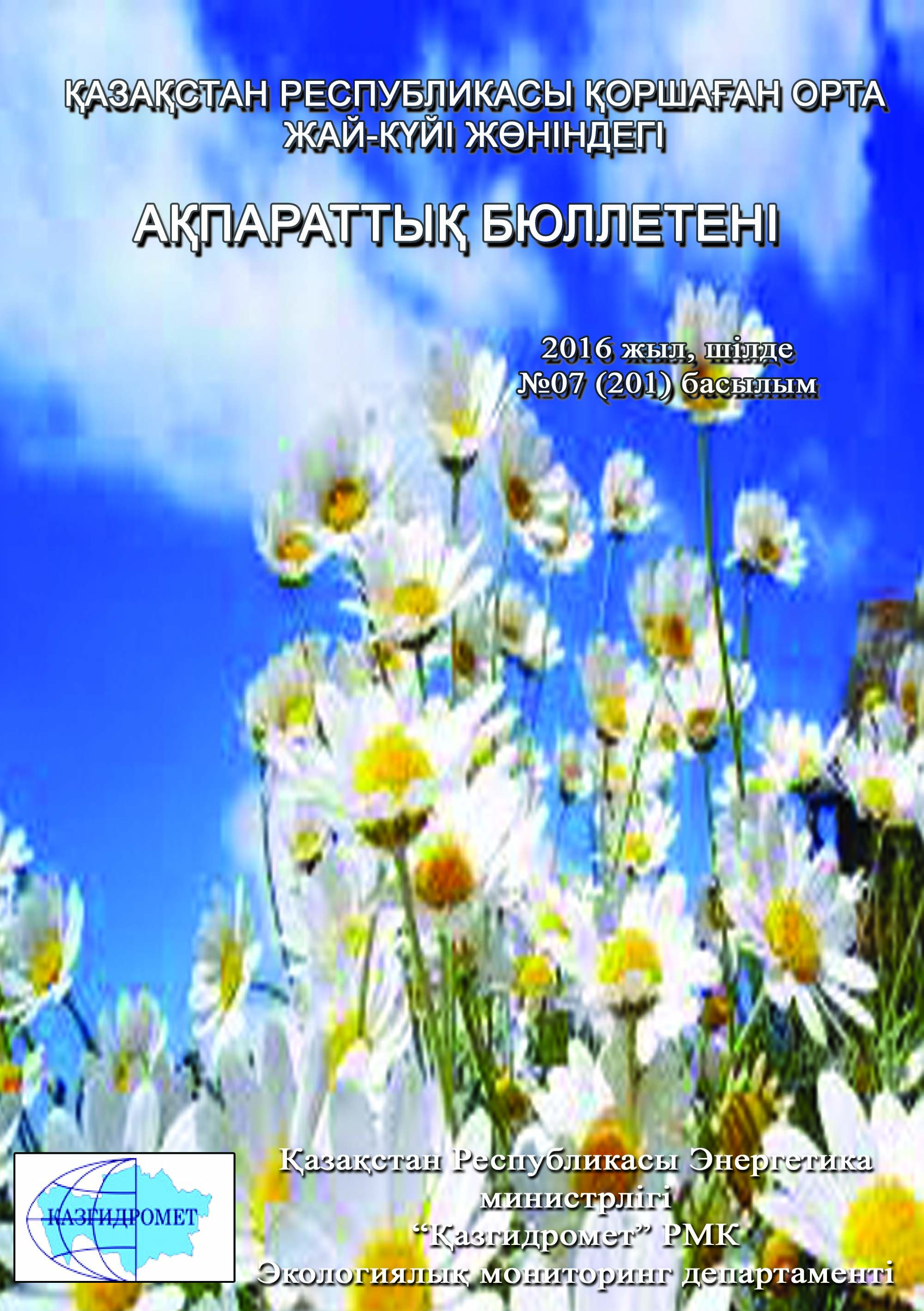 Алғы сөзАқпараттық бюллетень Қазақстан Республикасының аумағында қоршаған ортаның жай-күйі туралы мемлекеттік органдарды, қоғам мен халықты ақпараттандыруға арналған және ластану деңгейінің өзгеруі болған тенденциясының есебінен, «Гидрометеорологиялық және экологиялық мониторингті дамыту» 039 бюджеттік бағдарламасы «Қоршаған орта жай-күйіне бақылау жүргізу» 100 ішкі бағдарламасын орындау бойынша қоршаған ортаны қорғау саласындағы іс-шаралардың тиімділігін бағалауға мүмкіндік береді. Бюллетень ұлттық гидрометеорологиялық қызметтің бақылау желісіне   қоршаған орта жай-күйіне экологиялық мониторинг жүргізу жөнінде «Қазгидромет» РМК арнайы бөлімшелерімен орындалатын жұмыс нәтижелері бойынша дайындалған.Қазақстан Республикасы қалаларындағы ауаның ластану деңгейін жалпы бағалау Қазақстан Республикасы аумағында атмосфералық ауаның жай-күйіне бақылау республиканың 48 елді-мекенінде 145 бақылау бекетінде, оның ішінде: Ақтау (1), Ақтөбе (3), Алматы (5), Астана (4), Атырау (2), Балқаш (3), Жезқазған (2), Қарағанды (4), Көкшетау (1), Қостанай (2), Қызылорда (1), Риддер (2), Павлодар (2), Петропавл (2),Семей (2), Талдықорған (1), Тараз (4), Теміртау (3), Өскемен (5), Шымкент (4), Екібастұз (1) қалаларында, Арнайы экономикалық аймақ (АЭА) Морпорт-Ақтау (1) мен Глубокое кентінде (1) 56 қол күшімен жұмыс істейтін бекеттерінде және Астана (3), Щучье (4), Бурабай кенті (4), Сарыбұлақ кенті (1), Көкшетау (1), Степногор (1), Алматы (11), Талдықорған (1), Ақтөбе (3), Атырау (3), Құлсары (1), Өскемен (2), Риддер (1), Семей (2), Глубокое кенті (1), Зыряновск (1), Тараз (1), Жанатас (1), Қаратау (1), Шу (1), Орал (3), Ақсай кенті (1), Березовка кенті (1), Январцево кенті (1), Қарағанды (3), Балқаш (1), Жезқазған (1), Саран (1), Теміртау (1), Қостанай (2), Рудный (2), Қарабалық кенті (1), Лисаковск (2), Арқалық (2), Жітіқара (2), Қызылорда (2), Ақай кенті (1), Төретам кенті (1), Ақтау (2), Жаңаөзен (2), Бейнеу кенті (1), Павлодар (4), Ақсу (1), Екібастұз (2), Петропавл (2), Шымкент (2), Кентау (1), Түркістан (1) 89 автоматты бақылау бекеттерінде (3-сурет) бақылау жүргізілді.Атмосфералық ауаның ластануын зерделеу кезінде стационарлық бекеттерде келесі қоспалар: қалқыма заттар (шаң), РМ-1 қалқыма бөлшектері, РМ-2,5 қалқыма бөлшектері, РМ-4 қалқыма бөлшектері, РМ-10 қалқыма бөлшектері, күкірт диоксиді, еритін сульфаттар, көміртегі оксиді мен диоксиді, азот оксиді мен диоксиді, озон, күкіртті сутегі, фенол, фторлы сутегі, хлор, хлорлы сутегі, көмір сутегісі, көмірсутек қосындысы, аммиак, күкірт қышқылы, формальдегид, метен, метан емес көмірсутектер, күшала қосындысы, кадмий, қорғасын, хром, мыс, бензол, бенз(а)пирен, бериллий, марганец, кобальт, гамма-фон, мырыш анықталды.Ауа ластануының жай-күйі стационарлық бақылау бекеттерінде таңдалған ауа сынамасының талдауы мен өңделу нәтижелері бойынша бағаланды.ҚР аумағында атмосфералық ауа ластануының  жай-күйін «Мемлекеттік органдарды тұрғындар қоғамдастығын ақпараттандыру үшін қалалардың атмосфера ластануының жай-күйі жөніндегі құжат 52.04.667–2005 БҚ сәйкес стандартты индекс пен ең жоғары қайталанғыштық бойынша бағалау жүргізілді.Атмосфералық ауаның ластану көрсеткіштері. Атмосфералық ауаның ластану деңгейі қоспалар шоғырларының салыстыруы ШЖШ-мен  (мг/м3, мкг/м3) бағаланады.ШЖШ- шекті жол берілген қоспаның шоғыры(1- қосымша).Атмосфералық ауа ластану деңгейінің бір айда бағалау үшін ауа сапасының екі көрсеткішін қолданады.- стандартты индекс (СИ) – қысқа уақыт кезеніңде ең көп өлшенген, бекеттегі бір қоспа үшін немесе барлық бекеттердегі барлық қоспалар үшін өлшенген деректерден ШЖШ бөлінген қоспа шоғыры.- ең жоғары қайталанғыштық (ЕЖҚ), %, ШЖШ-дан асуы - бекеттегі бір қоспа үшін немесе барлық бекеттердегі барлық қоспалар үшін өлшенген деректердегі қайталанғыш.Атмосфераның ластану деңгейі СИ және ЕЖҚ мәндерінің төрт градация бойынша бағаланады (2- қосымша). Егер СИ мен ЕЖҚ әртүрлі градацияға түссе, онда  атмосфераның ластану деңгейі осы көрсеткіштері АЛИ мәні бойынша бағаланады.Атмосфералық ауа ластануының жалпы бағалау.СИ және ЕЖҚ бойынша, шілде айында ластанудың өте жоғары класына (СИ –10-нан аса, ЕЖҚ –50% аса) Алматы, Астана, Петропавл, Ақтөбе қалалары;Ластанудың жоғары класына (СИ - 5-10, ЕЖҚ - 20-49%): Түркістан, Жезқазған, Ақтау, Зыряновск, Қарағанды, Теміртау, Балқаш қалалары және Бейнеу кенті;Ластанудың көтеріңкі деңгейіне (СИ – 2-4, ЕЖҚ – 1-19%): Семей, Атырау, Жаңатас, Ақсу, Тараз, Рудный, Шымкент, Павлодар, Орал, Қостанай, Қаратау, Шу, Екібастұз, Өскемен қалалары және Березовка, Төретам, Қарабалық,  Глубокое кенттері; Ластанудың төменгі деңгейіне (СИ – 0-1, ЕЖҚ – 0%): Ақсай, Кентау, Көкшетау, Степногорск, Талдықорған, Құлсары, Риддер, Саран, Қызылорда, Жаңаөзен қалалары және Сарыбұлақ, Январцево, Ақай кенттері, «Боровое»КФМС және Щучинск-Бурабай курорттық аймағы жатады (1, 2 - сурет).Атмосфералық ауаның азот диоксиді, көміртегі оксиді, күкірт диоксиді, формальдегид, күкірттісутек, қалқыма заттар, фенол, аммиак сияқты ластаушы заттармен жоғары және өте жоғары ластанулары:автожолдардың қалалық көліктермен бос еместігі (кептелуі) –бензиннің және дизельдік отынның көпқұрамды болып шығуы елді-мекендегі  атмосфералық ауаның азот диоксидімен, көміртегі оксидімен, органикалық заттармен және т.б. ластануының негізгі көзі болып табылады, ал қаладағы жоғары автожолдардың бос еместігі жақсы желдету болса да, атмосфералық ауада зиянды заттардың жиналуына әкеледі.өндіріс орындарынан эмиссияның шашылуы - өндіріс орындарынан шыққан заттардың жануы, ауа ластануының жоғары деңгейіне бейімделген өндірістік процестің нәтижесі. Елді-мекен аумағындағы әуе бассейінде олардың шашылуы қала, қала маңы мен кенттердің атмосфералық ауа сапасына айтарлықтай әсер етеді.елді-мекендердегі атмосфералық кеңістіктің төмен желдетілуі – атмосфераның жерге жақын қабатында ауа ластаушылары жиналып, олардың шоғырлары өте жоғары деңгейде сақталады.1-сурет. Қазақстан Республикасы елді-мекендерінің ластану деңгейі (ең жоғары қайталанғыштық)2-сурет. Қазақстан Республикасы елді-мекендерінің ластану деңгейі (ең жоғары қайталанғыштық)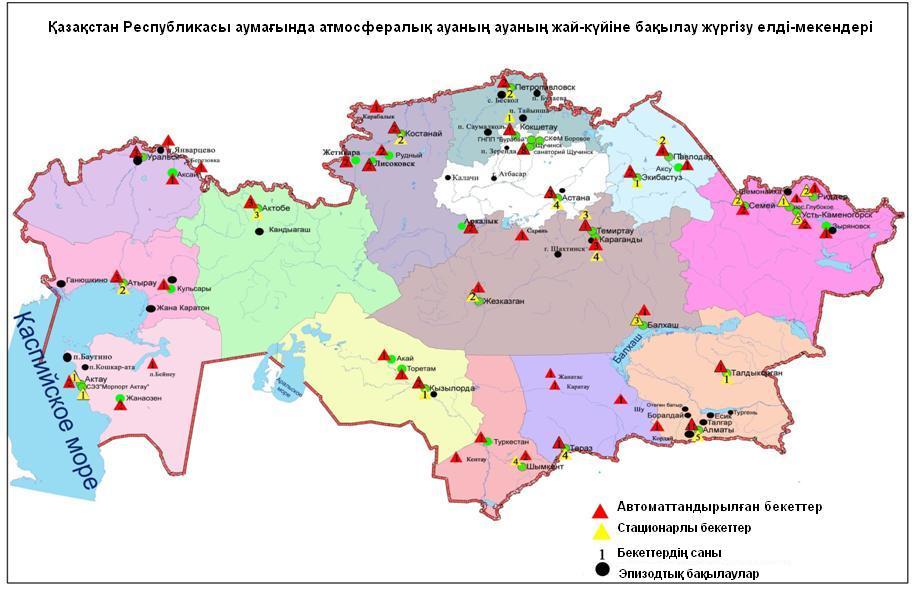 3-сурет. Қазақстан Республикасы аумағындағы атмосфералық ауаның жай-күйіне бақылау елді-мекендерінің орналасу сызбасы1-кестеАтмосфералық ауа ластануының сипаттамасы2016 жылдың шілде айына Қазақстан Республикасы атмосфералық ауаның жоғары және экстремальді жоғары ластану жағдайларыҚР Энергетика министрлігінің Экологиялық мониторинг және ақпарат депертаменті, Мұнай-газ кешеніндегі экологиялық реттеу,бақылау және мемлекеттік  инспекциялау комитетін керекті іс-шаралар қабылдау үшін жедел түрде хабарланды.Ақтөбе  қаласындағы 30 (ЖЛ) және 4 (ЭЖЛ), Петропавл қаласындағы 720 (ЖЛ) және 101 (ЭЖЛ) атмосфералық ауаның 750 жоғары ластану (ЖЛ) және 105 экстремальды  жоғары (ЭЖЛ) ластану жағдайлары тіркелді.2-кестеАтмосфералық ауаның жоғары және экстремальді жоғары ластануыҚазақстан Республикасының жер үсті су сапасыЖер үсті суларының гидрохимиялық көрсеткіштері бойынша су сапасын бақылау 279 гидрохимиялық тұстамада орналасқан 95 су нысанында жүргізілген, олар: 65 өзен, 15 көл, 10 су қоймасы, 4 су арнасы, 1 теңіз (кесте 3).Су сапасының гидрохимиялық көрсеткіштері бойынша негізгі критерийі - балық шаруашылық су айдындарына арналған ластаушы заттардың ШЖШ болып табылады (Қосымша 2).Жер үсті суларының ластану деңгейі судың сапасының өзгеру динамикасын анықтау және салыстыруда қолданылатын судың ластануының кешенді индексі (СЛКИ) шамасымен бағаланған (Қосымша 3).Зерттелген су нысандардың жалпы санынан нормативті таза деңгейіне 5 өзен, 1 теңіз жатады: Жайық (Атырау обл.), Шаронова, Киғаш, Ембі (Атырау обл.), Катта-Бугун, Каспий теңізі.«ластанудың орташа деңгейі»  дәрежесіне – 36 өзен, 5 көл, 9 су қойма, 2 су арнасы жатқызылды: Қара Ертіс, Ертіс, Бұқтырма, Оба, Емел, Жайық (БҚО), Шаған, Деркөл, Тобыл, Әйет, Тоғызак, Есіл, Сарыбұлак, Нұра Беттібұлақ, Іле, Баянкөл, Шілік, Қаскелен, Қарқара, Есік, Түрген, Талғар, Кіші Алматы, Есентай, Үлкен Алматы, Талас, Асса, Шу, Ақсу, Қарабалта, Тоқташ, Сарықау, Келес, Бадам, Арыс, Сырдария (Қызылорда обл.) өзендері, Қопа, Зеренді, Үлкен Алматы, Билікөл, Бурабай көлдері, Сергеевское, Бұқтырма, Өскемен, Вячеславское, Кеңгір, Қапшағай, Құрты, Самарқан, Шардара су қоймалары, Көшім, Нұра-Есіл (Ақмола обл.) су арналары;«ластанудың жоғары деңгейі» дәрежесіне – 27 өзен, 10 көл, 1 суқоймасы, 2 су арнасы жатқызылды: Брекса, Тихая, Үлбі, Глубочанка, Красноярка, Елек (Ақтөбе обл.), Қарғалы, Қосестек, Ақтасты, Ойыл, Үлкен Қобда, Қара Қобда, Ор, Ыргыз, Ембі (Ақтөбе обл.), Темір, Ақбұлақ, Жабай, Қара Кеңгір, Соқыр, Шерубайнұра, Көкпекті, Текес, Қорғас, Шарын, Темірлік, Сырдария (ОҚО) өзендері, Шалқар (БҚО), Шалкар (Ақтөбе обл.), Сұлтанкелді (Акмола обл.), Үлкен Шабақты, Щучье, Кіші Шабақты, Карасье, Сұлукөл, Балқаш көлдері, Бартоғай су қоймасы, ағында сулар арнасы, Ертіс-Қарағанды су арнасы, Арал теңізі (3,4 сур.), (3, 4, 5 кестелер).ҚР кейбір су нысандарында оттегінің 5 тәуліктегі биохимиялық тұтынылуының жоғары мәні байқалған және төмендегідей жіктелген: Ойыл өзені, Билікөл көлі – «ластанудың өте жоғары деңгейі» дәрежеде; Қарабалта өзені – «ластанудың жоғары деңгейі» дәрежеде; Шаронова, Қосестек, Ақтасты, Үлкен Қобда, Қара Қобда, Темір, Сарыбұлақ, Нұра (Акмола обл.), Қара Кеңгір, Талас, Асса, Шу, Ақсу, Тоқташ, Сарықау өзендері; Қопа, Карасье көлдері, Кеңгір су қоймасы, Каспий теңізі – «ластанудың орташа деңгейі» дәрежесінде. Барлық су нысанында оттегі режимі нормада (кесте 3).4-сур. Қазақстан Республикасы өзен суларының ластануының кешенді индексінің өзгеруі5-сур.  Қазақстан Республикасы су қоймалары, көлдері және тоғандары суының ластануының кешенді индексінің өзгеруі 3-кесте2016 жылғы шілде бойынша су нысандарының тізімі4- кестеГидрохимиялық көрсеткіштері бойынша жер үсті сулары сапасының жай -күйі2016 жылдың  шілде айында Қазақстан Республикасы жер үсті суларыныңжоғары ластану жағдайларыЖер үсті суларының жоғары ластану жағдайлары – 14 су нысандарынан 41 ЖЛ жағдайлары: Қара Кеңгір өзені (5 ЖЛ жағдайы), Нұра өзені (19 ЖЛ жағдайы), Соқыр өзені (2 ЖЛ жағдайы), Шерубайнұра өзені (2 ЖЛ жағдайы), Көкпекті өзені (1 ЖЛ жағдайы), ағынды сулар арнасы (1 ЖЛ жағдайы), Кіші Шабақты көлі (3 ЖЛ жағдайы), Үлкен Шабақты көлі (1 ЖЛ жағдайы), Брекса өзені (1 ЖЛ жағдайы), Елек өзені (1 ЖЛ жағдайы), Билікөл (1 ЖЛ жағдайы), Тихая өзені (1 ЖЛ жағдайы), Үлбі өзені (2 ЖЛ жағдайы), Глубочанка өзені (1 ЖЛ жағдайы).	5- кестеЖер үсті суларының жоғары ластануыҚазақстан Республикасы бойынша атмосфераның жерге жақын қабатының радиациялық гамма-фоныҚазақстан Республикасы аумағында гамма-фон (экспозициялық мөлшердің қуаттылығы)   күнсайын 14 облыстың 86 метеорологиялық станциясында, сондай-ақ атмосфералық ауаның ластану мониторингіне экспозициялық мөлшердің қуаттылығына өлшеу автоматты режимде 19 автоматты бекетте жүргізілді: Ақтөбе (2), Талдықорған (1), Құлсары (1), Орал (2), Ақсай (1), Қарағанды (1), Теміртау (1),  Қызылорда (1), Ақай кенті (1), Төретам кенті (1), Жаңаөзен (2), Павлодар (2), Ақсу (1), Екібастұз (1), Түркістан (1) (6-сур.). Қазақстан Республикасының елді-мекендерінің атмосфералық ауа қабатына орташа тәуліктік радиоактивтілік түсу тығыздығының мәні 0,003-0,28 мкЗв/сағ. шегінде болды. Қазақстан Республикасында радиациялық гамма-фонның орташа мәні 0,13 мкЗв/сағ., яғни шекті жол берілетін шамаға сәйкес келеді.Қазақстан Республикасы бойынша атмосфераның жерге жақын қабатында радиоактивтердің түсу тығыздығыАтмосфераның жерге жақын қабатында радиоактивтердің түсу тығыздығына бақылау Қазақстанның 14 облысында 43 метеорологиялық станцияда ауа сынамасын горизонтальді планшеттер алу жолымен жүзеге асырылды (6-сур.).ҚР аумағында атмосфераның жерге жақын қабатында орта тәуліктік радиоактивтердің түсу тығыздығы 0,7- 1,9 Бк/м2 шегінде болды. ҚР аумағында радиоактивті түсулердің орташа тығыздығы 1,2 Бк/м2, бұл шекті жол берілетін деңгейінен аспады.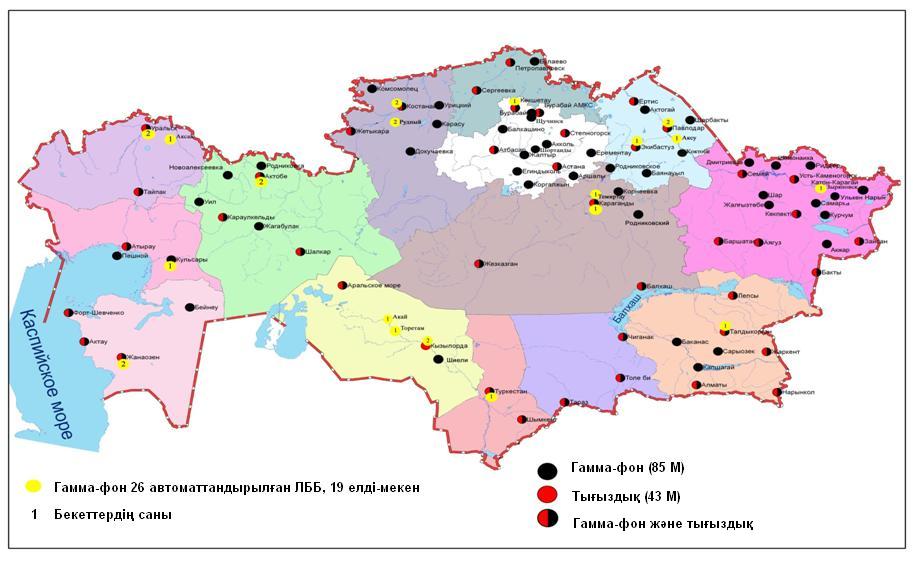 6-сурет. Қазақстан Республикасының аумағындағы радиациялық гамма-фон мен радиоактивті түсулерге бақылау метеостансаларының орналасу сызбасы. Ақмола облысының қоршаған орта жай-күйіАстана қаласы бойынша атмосфералық ауаның ластану жай-күйіАтмосфералық ауаның жай-күйіне бақылау 7 стационарлық бекетте жүргізілді (1.1-сур., 1.1-кесте).1.1- кестеБақылау бекеттерінің орналасу орны мен анықталатын қоспалар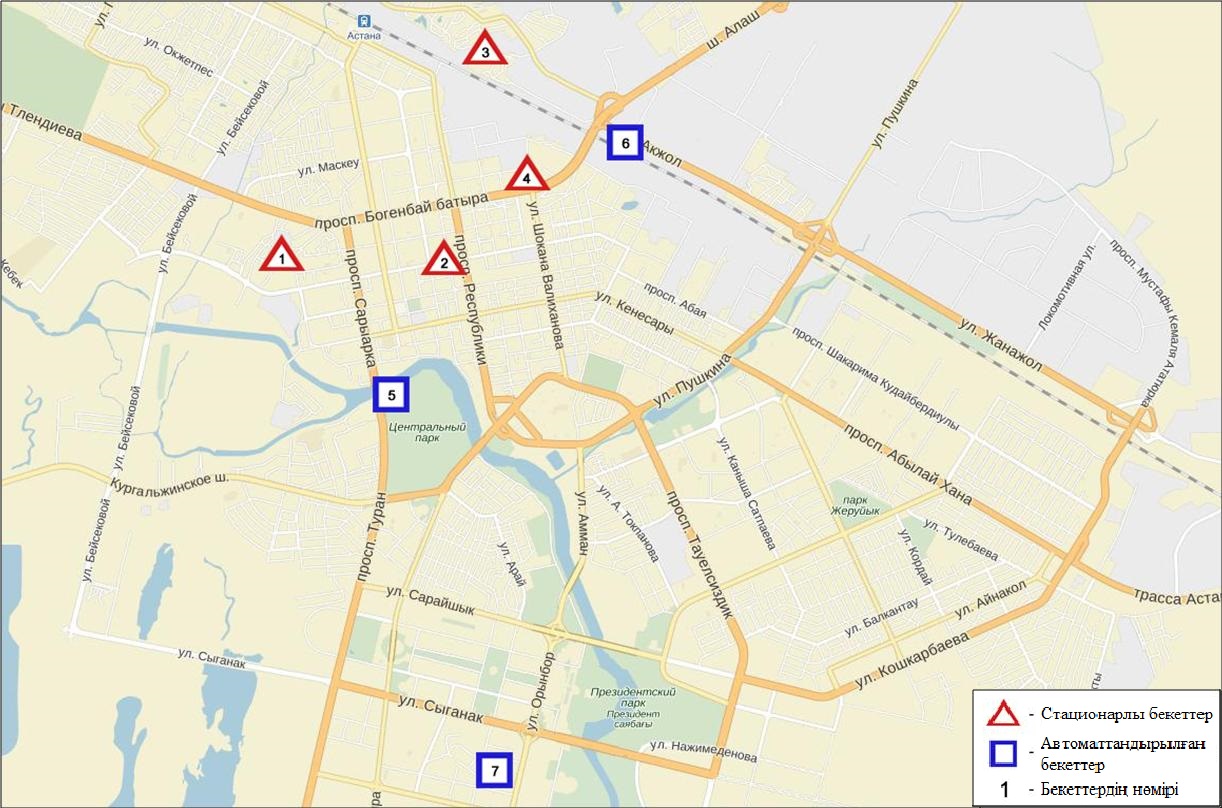 1.1-сурет. Астана қаласының атмосфералық ауа ластануын бақылау стационарлық желісінің орналасу сызбасыАтмосфераның ластануын жалпы бағалау. Шілде айында стационарлық бақылау бекетінің деректері бойынша (1.1-сур.), атмосфералық ауаның ластану деңгейі өте жоғары болып бағаланды. Ол ЕЖҚ = 73% (өте жоғары деңгей) және СИ = 13 (жоғары деңгей) құрады (1, 2 - сур.). Қала ауасы (4-бекет аумағында) азот диоксидімен басым ластанған.Жалпы қала бойынша орташа айлық шоғырлар қалқыма заттар – 2,3 ШЖШо.т., азот диоксиді – 1,89 ШЖШо.т., басқа ластаушы заттардың орташа шоғырлары  ШЖШ- дан аспады.2016 жылдың шілде айында 1 ШЖШ арту жағдайлары қалқыма заттар бойынша – 77, күкірт диоксиді - 1, көміртегі оксиді – 6, азот диоксиді – 60, азот оксиді – 2, фторлы сутегі - 19 жағдай, сондай-ақ 5 ШЖШ-дан арту еселігі азот диоксиді бойынша 1 және фторлы сутегі - 3 жағдай тіркелді (1-кесте).Көкшетау қаласы бойынша атмосфералық ауаның ластану жай-күйіКөкшетау қаласында атмосфералық ауаның жай-күйіне бақылау 2 стационарлық бекетте жүргізілді (1.2-сур., 1.2-кесте).1.2- кестеБақылау бекеттерінің орналасу орны мен анықталатын қоспалар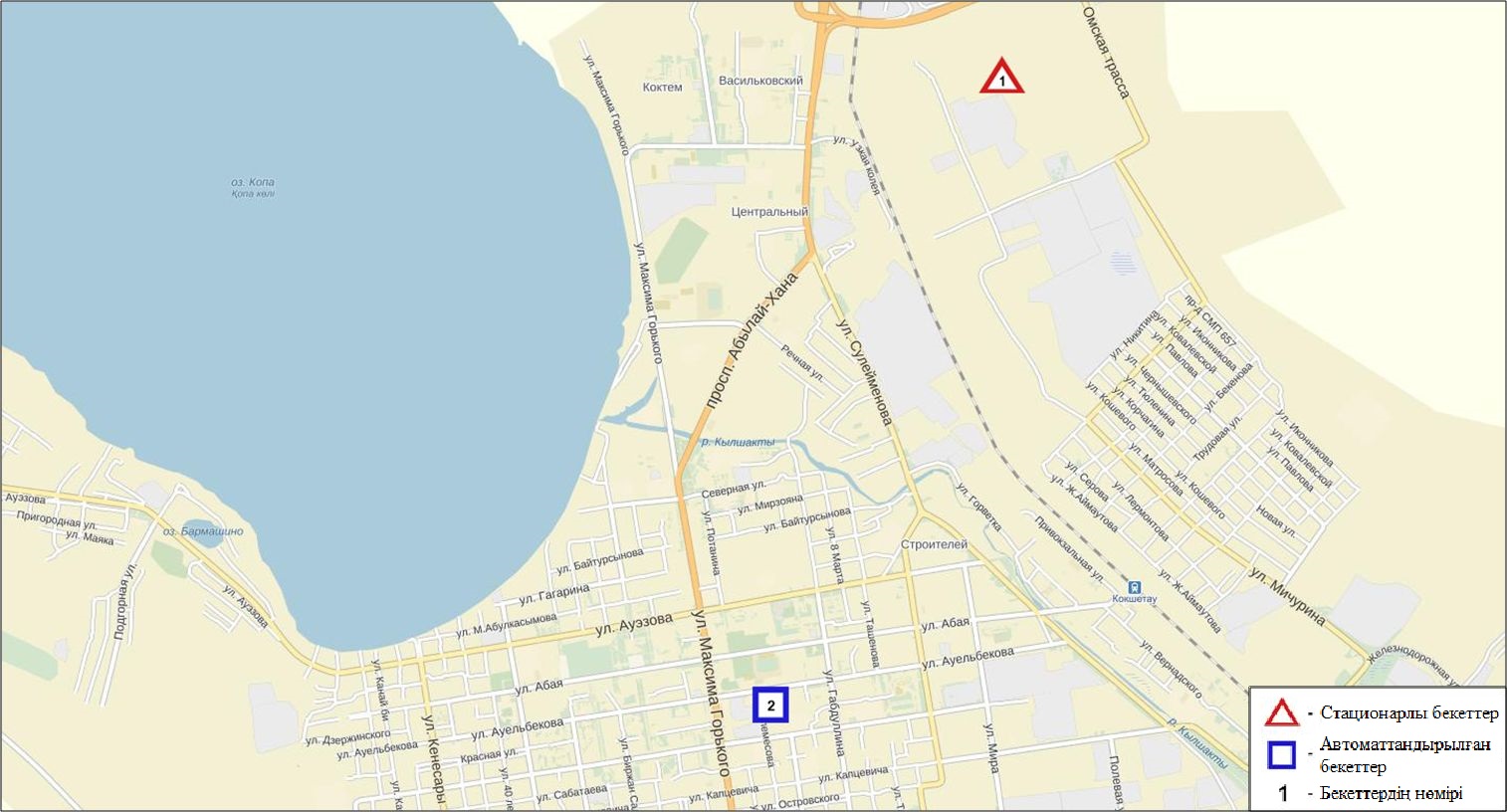 1.2– сурет. Көкшетау қаласының атмосфералық ауа ластануын бақылау стационарлық желісінің орналасу сызбасыАтмосфераның ластануын жалпы бағалау. Стационарлық бақылау желісінің деректері бойынша (1.2 -сур.), атмосфералық ауаның ластану деңгейі төмен болып бағаланды. СИ=1 және ЕЖҚ= 0% құрады (1, 2 - сур.).Жалпы қала бойынша анықталатын заттардың орташа айлық шоғырлары ШЖШ дан аспады (1-кесте).Степногорск қаласы бойынша атмосфералық ауаның ластану жай-күйіСтепногор қаласында атмосфералық ауаның жай-күйіне бақылау 1 стационарлық бекетте жүргізілді (1.3-сур., 1.3-кесте).1.3- кестеБақылау бекеттерінің орналасу орны мен анықталатын қоспалар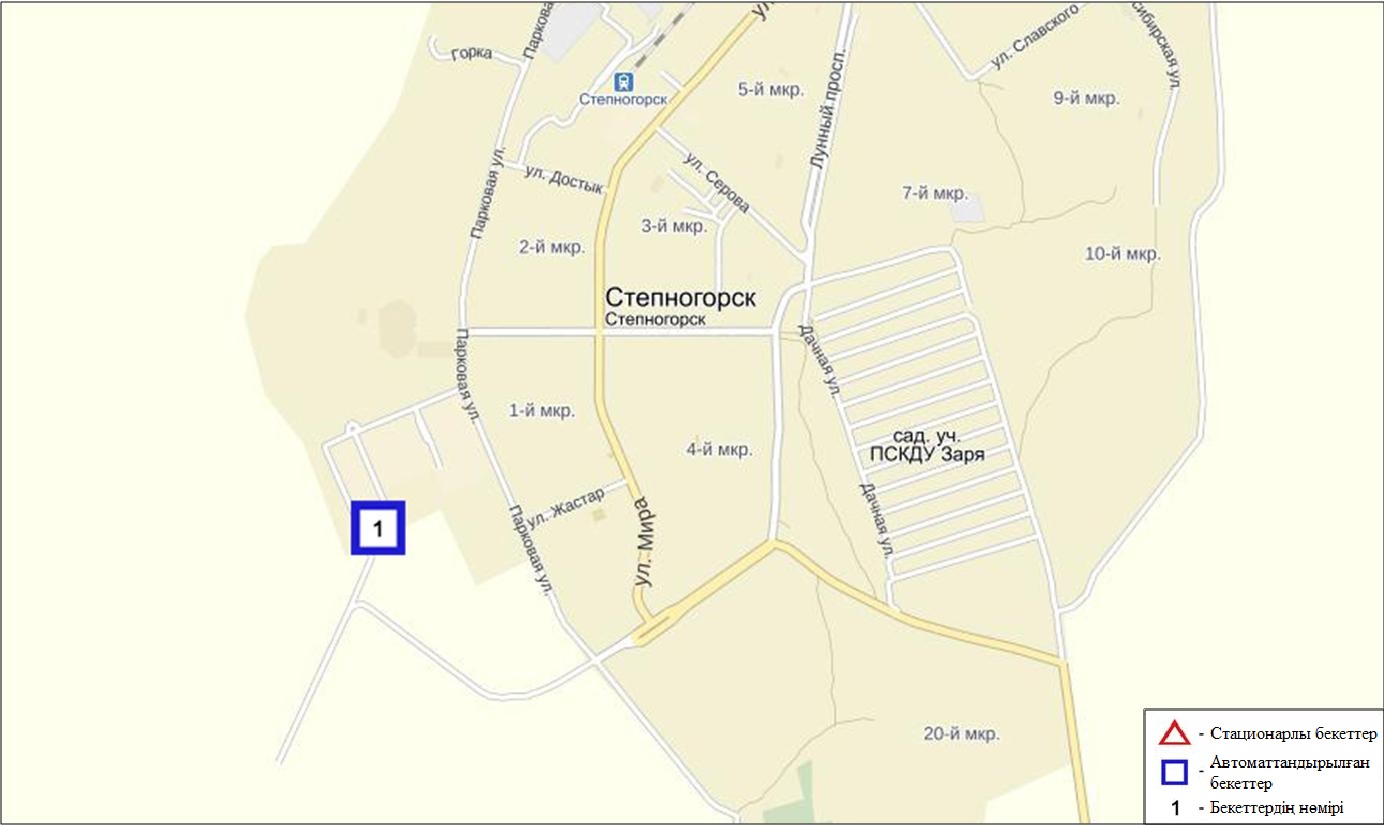 1.3 - сурет Степногор қаласының атмосфералық ауа ластануын бақылау стационарлық желісінің орналасу сызбасыАтмосфераның ластануын жалпы бағалау. Стационарлық бақылау желісінің деректері бойынша (1.3-сур.), атмосфералық ауаның ластану деңгейі төмен деңгей болып бағаланды. СИ мәні 1, ЕЖҚ= 0%  құрады (1.2 - сур.).Жалпы қала бойынша орташа айлық шоғырлар озон – 1,94 ШЖШо.т., басқа ластаушы заттардың орташа шоғырлары  ШЖШ- дан аспады.Ақмола облысы аумағындағы жер үсті суларының сапасыАқмола облысы аумағындағы жер үсті сулары сапасын бақылау 17 су нысанында жүргізіледі: Есіл, Нұра, Ақбұлақ, Сарыбұлақ, Беттыбұлақ, Жабай өзендері, Вячеславское су қоймасы, Нұра-Есіл арнасы, Сұлтанкелді, Қопа, Зеренді, Бурабай, Үлкен Шабақты, Кіші Шабакты, Щучье, Карасье, Сұлукөл көлдері.Есіл өзені Қарағанды облысындағы Нияз тауларынан бастау алады. Сарыбұлақ, Ақбұлақ өзендері – Есіл өзенінің оң жақ салалары. Есіл өзенінде Вячеславское суқоймасы орналасқан. Сұлтанкелді көлі Қорғалжын қорығының бір көлі болып саналады. Есіл өзенінде судың температурасы 20-24 ºC аралығында, сутектік көрсеткіш 7,87, суда еріген оттегінің шоғыры – 9,72 мг/дм3, ОБТ5 –1,72 мг/дм3. Ауыр металдар  (мыс– 1,2 ШЖШ, мырыш – 4,8 ШЖШ, марганец – 1,2 ШЖШ), негізгі иондар (сульфаттар – 1,5 ШЖШ) бойынша нормадан асу жағдайлары тіркелген.Ақбұлақ өзенінде судың  температурасы 22-25,5 ºC аралығында, сутектік көрсеткіш – 7,65 суда еріген оттегінің шоғыры – 7,77 мг/дм3, ОБТ5 – 1,53 мг/дм3. Ауыр металдар (мырыш – 7,1 ШЖШ), негізгі иондар (кальций – 1,1 ШЖШ, сульфаттар – 3,8 ШЖШ, магний – 1,3 ШЖШ, хлоридтер – 1,4 ШЖШ), биогенді заттар (нитритті азот – 2,4 ШЖШ, фторидтер – 3,5 ШЖШ) бойынша нормадан асу жағдайлары тіркелген. Сарыбұлақ өзенінде судың температурасы 17-20ºC аралығында, сутектік көрсеткіш - 7,63, суда еріген оттегінің шоғыры – 6,00 мг/дм3, ОБТ5 – 4,43 мг/дм3. Негізгі иондар  (кальций – 1,1 ШЖШ, сульфаттар –7,8 ШЖШ, хлоридтер – 2,1 ШЖШ, магний –2,7 ШЖШ), биогенді заттар (тұзды аммоний –1,8 ПДК, нитритті азот –5,3 ШЖШ), ауыр металдар (мырыш – 1,5 ШЖШ) бойынша нормадан асу жағдайлары тіркелген.Беттібұлақ өзен суының температурасы 12,0 ºC, сутектік көрсеткіш 7,48, судағы еріген оттегінің шоғыры - 8,61 мг/дм3, ОБТ5 0,65 мг/дм3. Биогенді заттар (жалпы темір – 1,4 ШЖШ), ауыр металдар (марганец – 3,6 ШЖШ) бойынша нормадан асу жағдайлары тіркелген.Жабай өзені суының темпертаурасы 19-19,2 ºC шамасында, сутектік көрсеткіш 8,24, судағы еріген оттегінің шоғыры 8,15 мг/дм3, ОБТ52,03 мг/дм3. Негізгі иондар (сульфаттар – 1,6 ШЖШ), ауыр металдар (мыс – 1,5 ШЖШ, марганец – 8,6 ШЖШ) бойынша нормадан асу жағдайлары тіркелген.Нура өзенінде судың температурасы 18,5-22 ºC аралығында, сутектік көрсеткіш – 7,83, суда еріген оттегінің шоғыры – 9,58 мг/дм3, ОБТ5 – 3,12 мг/дм3. Негізгі иондар (сульфаттар – 2,4 ШЖШ), ауыр металдар (мыс – 1,5 ШЖШ, мырыш – 5,0 ПДК) бойынша нормадан асу жағдайлары тіркелген.Нұра-Есіл арнасында судың температурасы 22-23 ºC, сутектік көрсеткіш – 8,10, суда еріген оттегінің шоғыры – 9,31 мг/дм3, ОБТ5 – 2,34 мг/дм3. Негізгі иондар (сульфаттар – 2,7 ШЖШ), ауыр металдар (мыс – 1,4 ШЖШ, мырыш – 2,8 ШЖШ) бойынша нормадан асу жағдайлары тіркелген.Сұлтанкелді көлінде судың температурасы 23 ºC, сутектік көрсеткіш – 7,85, суда еріген оттегінің шоғыры – 10,60 мг/дм3, ОБТ5 – 2,27 мг/дм3. Негізгі иондар (хлоридтер – 1,6 ШЖШ, сульфаттар – 3,8 ШЖШ, магний – 1,9 ШЖШ), ауыр металдар (мырыш – 4,8 ШЖШ) бойынша нормадан асу жағдайлары тіркелген.Вячеславское су қоймасында судың температурасы 23,0 ºC, сутектік көрсеткіш – 7,20, суда еріген оттегінің шоғыры – 8,65 мг/дм3, ОБТ5 – 1,83 мг/дм3. Ауыр металдар (мыс – 1,6 ШЖШ, мырыш – 3,3 ШЖШ) бойынша нормадан асу жағдайлары тіркелген.Қопа көлі суының температурасы 20,4ºC, сутектік көрсеткіш 8,77, судағы еріген оттектің концентрациясы 8,44 мг/дм3, ОБТ54,75 мг/дм3. Негізгі иондар (сульфаттар – 1,4 ШЖШ), ауыр металдар (марганец – 8,2 ШЖШ, мырыш – 1,2 ШЖШ, мыс – 1,2 ШЖШ) бойыншаа нормадан асу жағдайлары тіркелген.Зеренді көлі суының температурасы 18,0ºC, сутектік көрсеткіш 8,97, судағы еріген оттегінің шоғыры 7,42 мг/дм3, ОБТ5 1,78 мг/дм3. Негізгі иондар (сульфаттар – 1,5 ШЖШ, магний – 1,6 ШЖШ), биогенді заттар (фторидтер  2,6 ШЖШ), ауыр металдар (марганец – 3,4 ШЖШ, мырыш – 6,2 ШЖШ) бойынша нормадан асу жағдайлары тіркелген.Бурабай көлі суының температурасы 18,2 ºC, сутектік көрсеткіш 8,36, судағы еріген оттегінің шоғыры – 8,12 мг/дм3, ОБТ5 – 1,31 мг/дм3. Биогенді заттар (фторидтер – 2,8 ШЖШ), ауыр металдар (марганец – 2,2 ШЖШ) бойынша нормадан асу жағдайлары тіркелген.Үлкен Шабақты көлі суының теммпературасы 19,0ºC, сутектік көрсеткіш 9,04, судағы еріген оттегінің шоғыры 8,78 мг/дм3, ОБТ5 1,76 мг/дм3. Негізгі иондар (сульфаттар – 3,0 ШЖШ, магний – 2,0 ШЖШ), биогенді заттар (фторидтер – 15,1 ШЖШ), ауыр металдар (мыс – 1,2 ШЖШ, мырыш – 6,6 ШЖШ) бойынша нормадан асу жағдайлары тіркелген.            Щучье көлі суының температурасы  17,8 ºC, сутектік көрсеткіш 8,62, судағы еріген оттегінің шоғыры 8,44 мг/дм3, ОБТ5 0,79 мг/дм3. Биогенді заттар (фторидтер – 6,4 ШЖШ), ауыр металдар (мырыш – 4,1 ШЖШ) бойынша нормадан асу жағдайлары тіркелген.Кіші Шабақты көлі суының температурасы 18,0 ºC, сутектік көрсеткіш 9,09, судағы еріген оттегінің шоғыры - 8,28 мг/дм3, ОБТ5 1,96 мг/дм3. Негізгі иондар (хлоридтер – 6,5 ШЖШ, сульфаттар – 11,1 ШЖШ, магний – 10,8 ШЖШ), биогенді заттар (тұзды аммоний – 1,1 ШЖШ, фторидтер – 14,1 ШЖШ), ауыр металдар (мыс – 1,1 ШЖШ, марганец – 4,2 ШЖШ) бойынша нормадан асу жағдайлары тіркелген.Карасье көлі суының температурасы 18,5ºC, судағы еріген оттегінің шоғыры - 7,79 мг/дм3, ОБТ5 3,42мг/дм3. Биогенді заттар (фторидтер – 1,6 ШЖШ, тұзды аммоний – 9,1 ШЖШ) бойынша нормадан асу жағдайлары тіркелген.Сұлукөл көлі суының температурасы 19,2 ºC, сутектік көрсеткіш 7,80, судағы еріген оттегігің шоғыры 8,29 мг/дм3, ОБТ5 1,63 мг/дм3. Биогенді заттар (тұзды аммоний – 2,7 ШЖШ, жалпы темір – 1,4 ШЖШ, фторидтер – 3,2 ШЖШ), ауыр металдар (мырыш – 9,3 ШЖШ, мыс – 1,2 ШЖШ) бойынша нормадан асу жағдайлары тіркелген.Ақмола облысы аумағындағы су нысандары суының сапасы келесідей бағаланады: «ластанудың орташа деңгейіне» - Есіл, Нұра өзендері, Нұра-Есіл арнасы, Вячеславское су қоймасы, Сарыбұлақ өз., Беттібұлақ өз., Қопа көлі, Зеренді көлі, Бурабай көлі; «ластанудың жоғары деңгейіне» – Сұлтанкелді көлі, Ақбұлақөз., Жабай өз., Үлкен Шабақты өз., Шучье көлі, Кіші Шабақты көлі, Карасье көлі, Сұлукөл көлі.2015 жылдың шілде айымен салыстырғанда Есіл, Ақбұлақ, Беттібұлақ, Жабай өзендері, Зеренді, Үлкен Шабақты, Щучье, Кіші Шабақты көлдері суларының сапасы – айтарлықтай өзгермеген; Сұлтанкелді, Карасье, Сұлукөл көлдерінде - нашарлады; Сарыбұлақ өз., Нұра-Есіл арнасында, Нұра өз., Вячеславское су қоймасында., Қопа, Бурабай көлдерінде – жақсарған.2016 жылдың маусым айымен салыстырсақ, Есіл, Нұра өзендері, Нұра-Есіл арнасы, Вячеславское су қоймасы, Зеренді, Бурабай, Үлкен Шабақты, Щучье, Киши Шабақты Сұлукөл көлдерінде – айтарлықтай өзгермеген;  Сұлтанкелді, Ақбұлақ өз., Карасье көлінде - нашарлады; Сарыбұлақ,.Беттібұлақ өз., Қопа көлінде  - жақсарды.ОБТ5 бойынша су сапасы келесідей бағаланады: Сарыбұлақ және Нұра өз., Карасье, Қопа көлі – «ластанудың орташа деңгейі»,  қалған су нысандары – «нормативті таза».2015 жылдың шілдесі мен 2016 жылдың маусым айымен салыстырғанда, 5 тәулікте оттекті биологиялық пайдалану бойынша Нұра-Есіл суының сапасы – жақсарған; Қопа, Карасье көлдері – нашарлады; қалған су нысандарында – өзгермеген және 2016 жылдың маусым айымен салыстырсақ, Нұра өз., Қопа, Карасте көлдері – нашарлады, калған су нысандарында – өзгермеген.Барлық су нысандарында оттек режимі бірқалыпты.2015 жылдың шіле айымен салыстырсақ, барлық су нысандарында айтарлықтай өзгермеген. Облыс аумағында келесідей ЖЛ жағдайлары тіркелген: Кіші Шабақты көлі – 3 ЖЛ жағдайы, Үлкен Шабақты көлі – 1 ЖЛ жағдайы (кесте 5).Щучинск-Бурабай курорттық аймағы (ЩБКА) ауданындағы атмосфералық ауаның ластану жай-күйіЩБКА аумағында атмосфералық ауаның жай-күйіне бақылау 8 стационарлық бекетте жүргізілді (1.4 сур.,1.4-кесте).1.4 - кестеБақылау бекеттерінің орналасу орны мен анықталатын қоспалар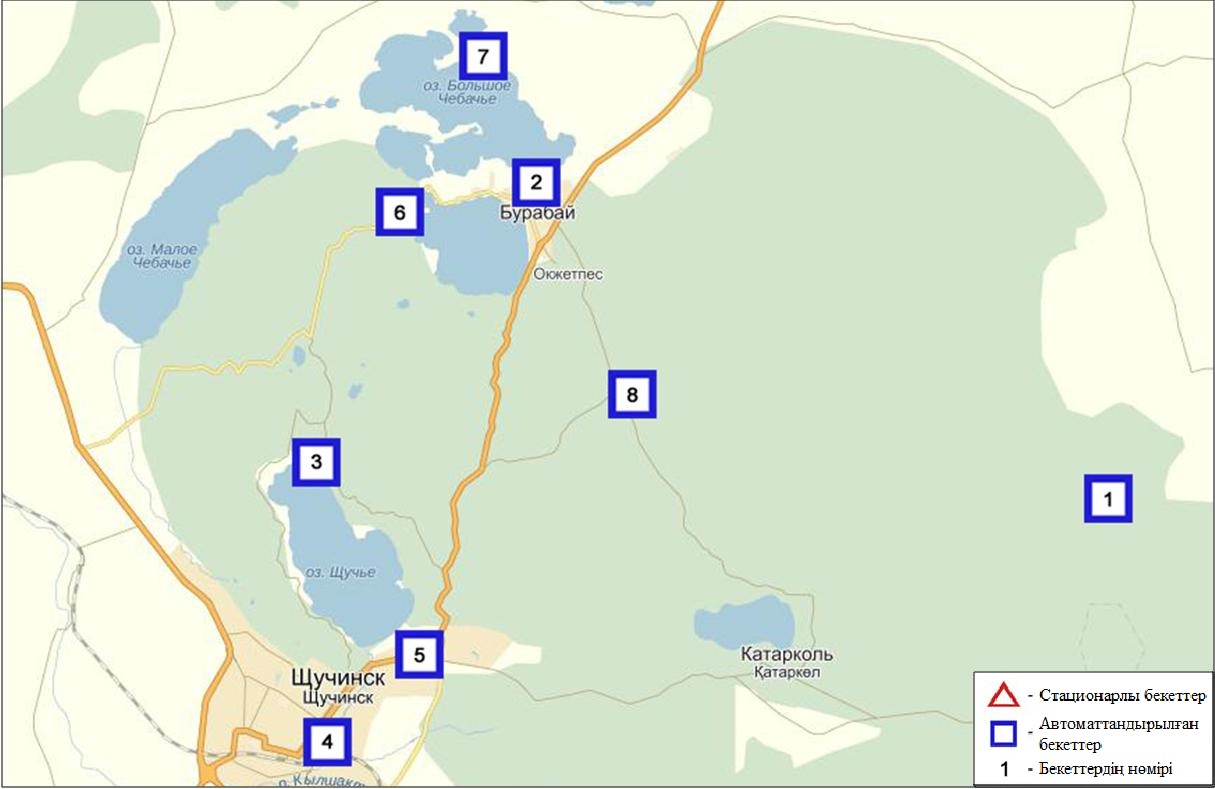 1.4 - сурет ЩБКА ауданында атмосфералық ауа ластануын бақылау стационарлық желісінің орналасу сызбасыБоровое КФМС атмосфераның ластануын жалпы бағалау. Стационарлық бақылау желісінің деректері бойынша (1.4-сур.), атмосфералық ауаның ластану деңгейі төмен болып бағаланды. СИ=1 және ЕЖҚ= 0% құрады (1.2 - сур.).Жалпы аймақ бойынша орташа айлық шоғырлар озон –1,45 ШЖШо.т., басқа ластаушы заттар – ШЖШ дан аспады (1-кесте).Щучинск-Бурабай курорттық аймақ (ЩБКА)атмосфераның ластануын жалпы бағалау. Шілде айындастационарлық бақылау желісінің деректері бойынша (1.4-сур.), атмосфералық ауаның ластану деңгейі төмен болып бағаланды. СИ=1 және ЕЖҚ= 0% құрады(1.2 - сур.).Жалпы аймақ бойынша орташа айлық шоғырлар озон –2,04 ШЖШо.т., басқа ластаушы заттар – ШЖШ дан аспады (1-кесте).Сарыбұлақ кенті атмосфераның ластануын жалпы бағалау. Сәуір айындастационарлық бақылау желісінің деректері бойынша (1.4-сур.), атмосфералық ауаның ластану деңгейі төмен болып бағаланды. СИ=1 және ЕЖҚ= 0% құрады (1.2 - сур.).Жалпы аймақ бойынша орташа айлық шоғырлар озон – 1,1 ШЖШо.т., басқа ластаушы заттар – ШЖШ дан аспады (1-кесте).1.6  Ақмола облысының радиациялық гамма-фоныАтмосфералық ауаның ластануының гамма сәулелену деңгейіне күнсайын жергілікті 15 метеорологиялық стансада (Астана, Аршалы, Ақкөл, Атбасар, Балкашино, «Боровое» КФМС, Егінлікөл, Ерейментау, Көкшетау, Қорғалжын, Степногор, Жалтыр, Бурабай, Щучье, Шортанды) бақылау жүргізіледі (1.5 -сур.). Елді-мекендер бойынша атмосфералық ауа қабатының жерге жақын қабатына орташа радиациялық гамма-фонның мәні 0,07-0,26 мкЗв/сағ. шегінде болды. Облыс бойынша радиациялық гамма- фонның орташа мәні 0,13 мкЗв/сағ., яғни шекті жол берілетін шамаға сәйкес келеді.1.7 Атмосфераның жерге жақын қабатында радиоактивтердің түсу тығыздығыАтмосфераның жерге жақын қабатында радиоактивтердің түсу тығыздығына бақылау Ақмола облысында 5 метеорологиялық станцияда (Атбасар, Көкшетау, Степногор, Астана, «Боровое» КФМС) ауа сынамасын горизонтальді планшеттер алу жолымен жүзеге асырылды (1.5-сур.).Облыс аумағында атмосфераның жерге жақын қабатында орта тәуліктік радиоактивтердің түсу тығыздығы 0,9-1,5 Бк/м2 шегінде болды. Облыс бойынша радиоактивті түсулердің орташа тығыздығы 1,2 Бк/м2, бұл шекті жол берілетін деңгейінен аспады.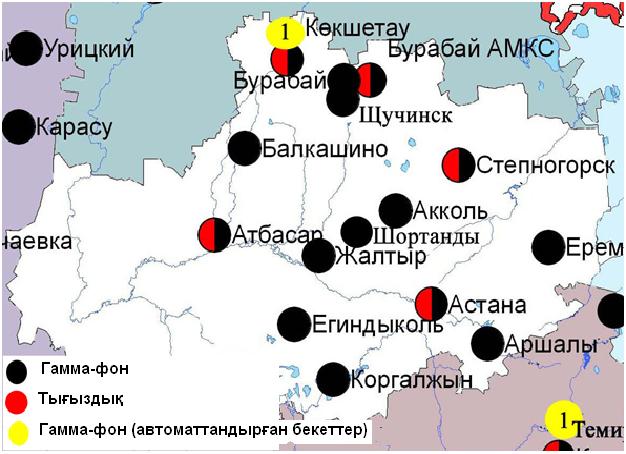 1.5 – сурет. Ақмола облысының аумағындағы радиациялық гамма-фон мен радиоактивті түсулердің тығыздығын бақылау метеостансаларының орналасу сызбасы.Ақтөбе облысының қоршаған орта жай-күйіАқтөбе қаласы бойынша атмосфералық ауаның ластану жай-күйіАтмосфералық ауаның жай-күйіне бақылау 6 стационарлық бекетте жүргізілді (2.1-сур., 2.1-кесте).2.1- кестеБақылау бекеттерінің орналасу орны мен анықталатын қоспалар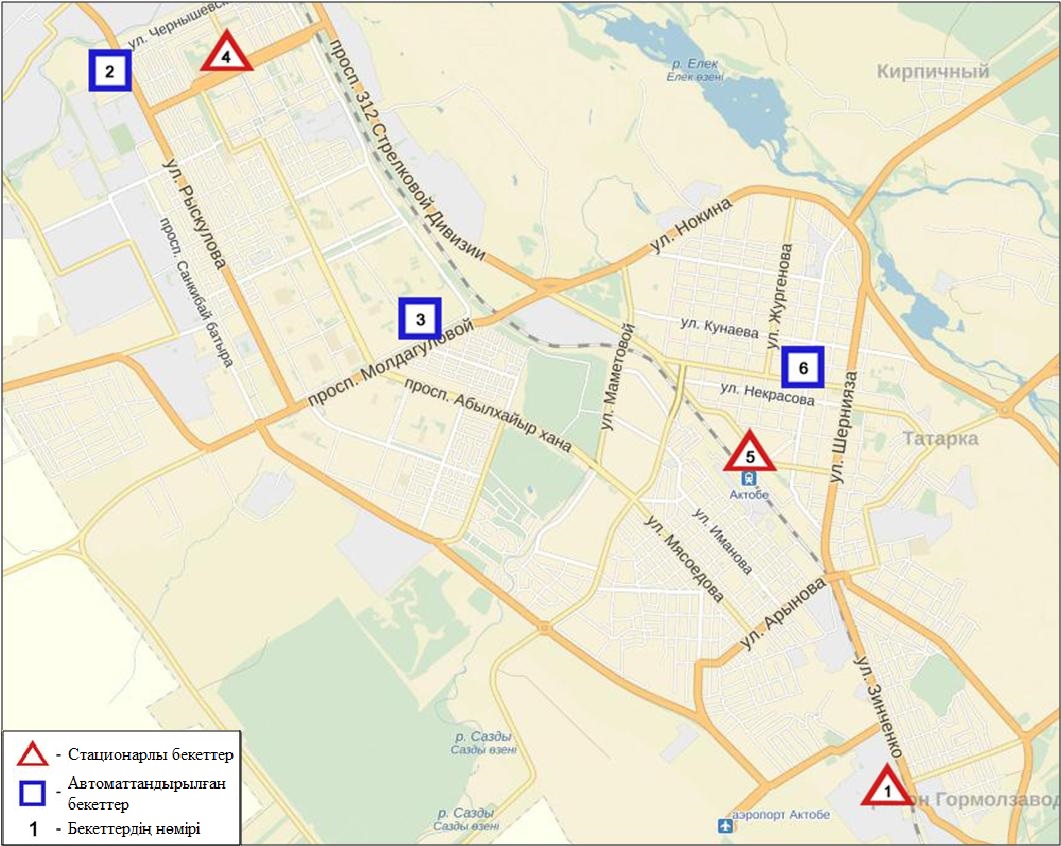 2.1-сурет. Ақтөбе қаласының атмосфералық ауа ластануын бақылау стационарлық желісінің орналасу сызбасыАтмосфераның ластануын жалпы бағалау. Стационарлық бақылау желісінің деректері бойынша (2.1-сур.), атмосфералық ауаның ластану деңгейі өте жоғары болып бағаланды. СИ = 29 (өте жоғары деңгей), ЕЖҚ= 19% (көтеріңкі деңгей) (1, 2-сур.) құрады. Қала ауасы (2-бекет аумағында) күкіртті сутегімен басымластанған.Жалпы қала бойынша орташа айлық шоғырлар РМ-2,5 қалқыма бөлшектер –1,2 ШЖШо.т., озон – 2,63 ШЖШо.т., басқа ластаушы заттар – ШЖШ дан аспады (1-кесте).1 ШЖШ арту еселігінің жағдайлары РМ-2,5 қалқыма бөлшектер бойынша - 38, РМ-10 қалқыма бөлшектер - 27, күкіртті оксиді – 14, көміртегі оксиді – 8, азота диоксиді – 8, озон - 227 және күкіртті сутегі – 376, сондай-ақ 5 ШЖШ-дан арту еселігі күкіртті сутегі бойынша 94 жағдай тіркелді. Сондай-ақ 10 ШЖШ-дан асу күкіртті сутегі бойынша 34 жағдай тіркелді (1-кесте).Автоматты бекеттер бақылауы мәліметі бойынша 30 жоғары ластану (ЖЛ) және 4 экстремалды жоғары ластану (ЭЖЛ) жағдайлары анықталды (2-кесте).2.2 Ақтөбе облысы аумағындағы жер үсті суларының сапасыАқтөбе облысы аумағындағы жер үсті сулары ластануын бақылау 12 су нысандарында жүргізіледі: Елек, Орь, Ембі, Темір, Қарғалы, Қосестек, Ырғыз, Қара Қобда, Үлкен Қобда, Ойыл, Ақтасты өзендері және Шалқар көлі.Елек өзені - Жайық өзенінің көп сулы сол жақ саласы. Өзен суының температурасы 22,8 - 26,3ºC аралығында, сутектік көрсеткіш 7,75, орта есеппен алғанда судағы еріген оттегігің шоғыры 8,90 мг/дм3, ОБТ5 2,53 мг/дм3. Негізгі иондар (сульфаттар-1,3 ШЖШ),биогенді және бейорганикалы заттар (бор - 8,4 ШЖШ), ауыр металдар (мыс – 14,0 ШЖШ, марганец –2,1 ШЖШ, хром(6+) - 1,6 ШЖШ) бойынша нормадан асу жағдайлары тіркелген.Қарғалы өзені суының температурасы 19,2ºC, сутектік көрсеткіш 7,78, судағы еріген оттегігнің шоғыры 10,1 мг/дм3, ОБТ5 2,76 мг/дм3. Ауыр металдар  (мыс -11,0 ШЖШ, марганец - 1,9 ШЖШ), негізгі иондар (сульфаттар – 1,1 ШЖШ) бойынша нормадан асу жағдайлары тіркелген.Қосестек өзені суының температурасы 20,8ºC, сутектік көрсеткіш 7,83, суда еріген оттегігнің шоғыры 12,14 мг/дм3, ОБТ5 4,01 мг/дм3. Биогенді заттар (нитритті азот - 1,7 ШЖШ), ауыр металдар (марганец - 2,1 ШЖШ, мыс-13,0 ШЖШ) бойынша нормадан асу жағдайлары тіркелген.Ақтасты өзені суының температурасы 21,5ºC, сутектік көрсеткіш 7,65, суда еріген оттегінің концентрациясы 9,94 мг/дм3, ОБТ5 3,4 мг/дм3. Негізгі иондар (сульфаттар - 4,0 ШЖШ магний - 1,2 ШЖШ), ауыр металдар (мыс - 23,0 ШЖШ, марганец - 8,8 ШЖШ) бойынша нормадан асу жағдайлары байқалған.Ойыл өзені суының температурасы 27,0ºC, сутектік көрсеткіш 7,83, суда еріген оттегінің шоғыры 14,52 мг/дм3, ОБТ5 8,43 мг/дм3. Негізгі иондар  (сульфаттар - 2,5 ШЖШ, хлоридтер - 2,0 ШЖШ), биогенді заттар (тұзды аммоний –1,7 ШЖШ, фторидтер - 1,8 ШЖШ, жалпы темір -  1,3 ШЖШ), ауыр металдар (мыс - 6,0ШЖШ), органикалық заттар  (мұнай өнімдері - 4,0 ШЖШ) бойынша нормадан асу жағдайлары байқалған.Үлкен Қобда өзені суының температурасы 24,0ºC, сутектік көрсеткіш 7,98, суда еріген оттегінің шоғыры 9,01мг/дм3, ОБТ5 4,56 мг/дм3. Негізгі иондар (сульфаттар - 2,1 ШЖШ, хлоридтер - 1,2 ШЖШ), ауыр металдар (мыс-13,0 ШЖШ, марганец - 2,6 ШЖШ), органикалық заттар (мұнайөнімдері - 2,4 ШЖШ) бойынша нормадан асу жағдайлары байқалған.Қара Қобда өзені суының темперурасы 22,2ºC, сутектік көрсеткіш 7,63, судағы еріген оттегінің шоғыры 10,86мг/дм3, ОБТ5 3,68 мг/дм3. Негізгі иондар (сульфаттар - 2,1 ШЖШ), ауыр металдар (мыс - 12,0 ШЖШ, марганец - 9,7 ШЖШ), органикалық заттар (мұнайөнімдері - 7,4 ШЖШ) бойынша нормадан асу жағдайлары байқалған.Шалқар көлі суының температурасы 22,0ºC, сутектік көрсеткіш 8,03, суда еріген оттегігнің шоғыры 10,05 мг/дм3, ОБТ5 2,69 мг/дм3. Биогенді заттар (тұзды аммоний - 3,0 ШЖШ), ауыр металдар (марганец -8,2 ШЖШ, мыс - 4,0 ШЖШ), органикалық заттар (мұнайөнімдері-1,4 ШЖШ), негізгі иондар  (сульфаттар – 1,1 ШЖШ) бойынша нормадан асу жағдайлары тіркелген.Орь өзені суының температурасы  23,9ºC, сутектік көрсеткіш 8,13, суда еріген оттегінің шоғыры 10,31 мг/дм3, ОБТ5-2,59 мг/дм3. Негізгі иондар (сульфаттар – 1,9 ШЖШ), биогенді заттар (тұзды аммоний-1,4 ШЖШ), ауыр металдар (мыс – 15,0 ШЖШ, марганец - 9,5 ШЖШ), органикалық заттар (мұнайөнімдері - 4,2 ШЖШ) бойынша нормадан асу жағдайлары тіркелді.Ырғыз өзені суының температурасы 23,2 ºC, сутектік көрсеткіш 8,03, суда еріген оттегінің шоғыры 10,05 мг/дм3, ОБТ5 1,75 мг/дм3.  Негізгі иондар  (сульфаттар - 1,8 ШЖШ, хлоридтер - 1,6 ШЖШ), биогенді заттар (тұзды аммоний - 2,5 ШЖШ), ауыр металдар (марганец - 8,6 ШЖШ, мыс - 15,0 ШЖШ), органикалық заттар (мұнайөнімдері - 2,0 ШЖШ) бойынша нормадан асу жағдайлары тіркелген.Ембі өзені суының температурасы 29,6ºC, сутектік көрсеткіш 7,92, суда еріген оттегігнің шоғыры 9,78 мг/дм3, ОБТ5 2,44мг/дм3. Негізгі иондар (сульфаттар-2,8 ШЖШ), биогенді заттар (фторидтер-1,3 ШЖШ), ауыр металдар (мыс – 11,0 ШЖШ, марганец –9,2 ШЖШ), органикалық заттар (фенол-4,0 ШЖШ) бойынша нормадан асу жағдайлары тіркелген.Темір өзені суының температурасы 27,1ºC, сутектік көрсеткіш 7,86, суда еріген оттегінің шоғыры 10,64 мг/дм3, ОБТ5 4,9 мг/дм3. Негізгі иондар (сульфаттар - 1,9 ШЖШ), биогенді заттар (тұзды аммоний - 2,0 ШЖШ, фторидтер -  1,9 ШЖШ), ауыр металдар (мыс - 1,4 ШЖШ, марганец - 1,3 ШЖШ) бойынша нормадан асу жағдайлары тіркелген.Су сапасы келесідей бағаланады:  «жоғары ластану деңгейіне» - Ырғыз, Елек, Карғалы, Қосестек, Орь, Ойыл, Ембі, Қара Қобда, Ақтасты, Темір, Үлкен Қобда, Шалкар көлі жатады.2015 жылдың шілде айымен салыстыратын болсақ,  Елек,  Қарағалы, Ақтасты, Үлкен Қобда, Қара Қобда, Темір, Ойыл, Ембі өзендері, Шалқар көлі – айтарлықта	й өзгерген жоқ; Қосестек, Орь, Ырғыз өзендерінің сулары- нашарлады.2016 жылдың маусым айымен салыстырсақ, Елек өзені суының сапасы айтырлықтай өзгерген жоқ.ОБТ5 шамасы бойынша су сапасы келесідей бағаланады:  «орташа ластану деңгейіне» - Қосестек, Ақтасты, Үлкен Қобда, Қара Қобда, Темір өзендері, «нормативті таза» - Ембі,  Ырғыз, Орь, Қарагалы, Елек өзендері, Шалқар көлі, «ластанудың өте жоғары деңгейіне»- Ойыл өзені жатады.2015 жылдың шілде айымен салыстырғанда ОБТ5 шамасы бойынша Елек, Ембі өзендері, Шалқар көлі суының сапасы – жақсарған,  Орь, Ырғыз, Қосестек, Қарағалы өзендері – айтарлықтай өзгермеген, Үлкен Қобда, Қара Қобда, Ақтасты, Ойыл, Темір – нашарлады.2016 жылдың маусым айымен салыстырсақ,  ОБТ5 бойынша Елек өзені суының сапасы өзгерген жоқ.Оттегі режимі бірқалыпты (кесте 5).Ақтөбе облысының радиациялық гамма-фоныАтмосфералық ауаның ластануының гамма сәулелену деңгейіне күнсайын жергілікті 7 метеорологиялық стансада (Ақтөбе, Қарауылгелді, Новоалексеевка, Родниковка, Уіл, Шалқар, Жағабұлақ) және Ақтөбе қаласының (№2 ЛББ, №3 ЛББ)2 автоматты бекетінде бақылау жүргізіледі (2.2 - сур.). Елді-мекендер бойынша атмосфералық ауа қабатының жерге жақын қабатына орташа радиациялық гамма-фонның мәні 0,08-0,28 мкЗв/сағ. шегінде болды. Облыс бойынша радиациялық гамма- фонның орташа мәні 0,13 мкЗв/сағ., яғни шекті жол берілетін шамаға сәйкес келеді.2.4 Атмосфераның жерге жақын қабатында радиоактивтердің түсу тығыздығыАтмосфераның жерге жақын қабатында радиоактивтердің түсу тығыздығына бақылау Ақтөбе облысында 3 метеорологиялық станцияда (Ақтөбе, Қарауылгелді, Шалқар) ауа сынамасын горизонтальді планшеттер алу жолымен жүзеге асырылды (2.2 -сур.).Облыс аумағында атмосфераның жерге жақын қабатында орта тәуліктік радиоактивтердің түсу тығыздығы 0,9-1,4 Бк/м2 шегінде болды. Облыс бойынша радиоактивті түсулердің орташа тығыздығы 1,1 Бк/м2, бұл шекті жол берілетін деңгейінен аспады.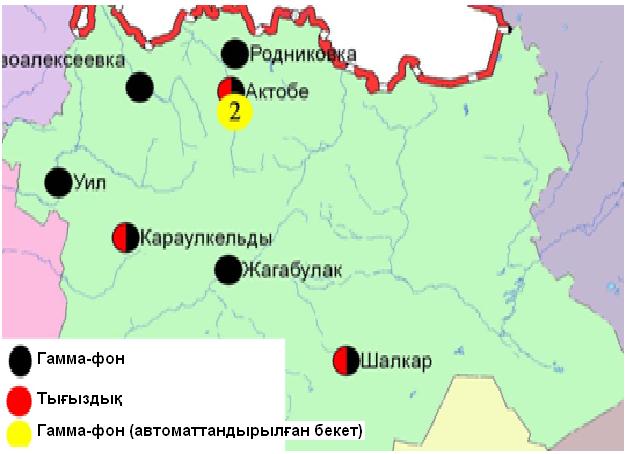 2.2 – сурет. Ақтөбе облысының аумағындағы радиациялық гамма-фон мен радиоактивті түсулердің тығыздығын бақылау метеостансаларының орналасу сызбасы.Алматы облысының қоршаған орта жай-күйіАлматы қаласы бойынша атмосфералық ауаның ластану жай-күйіАтмосфералық ауаның жай-күйіне бақылау 16 стационарлық бекетте жүргізілді (3.1-сур., 3.1-кесте).3.1 - кестеБақылау бекеттерінің орналасу орны мен анықталатын қоспалар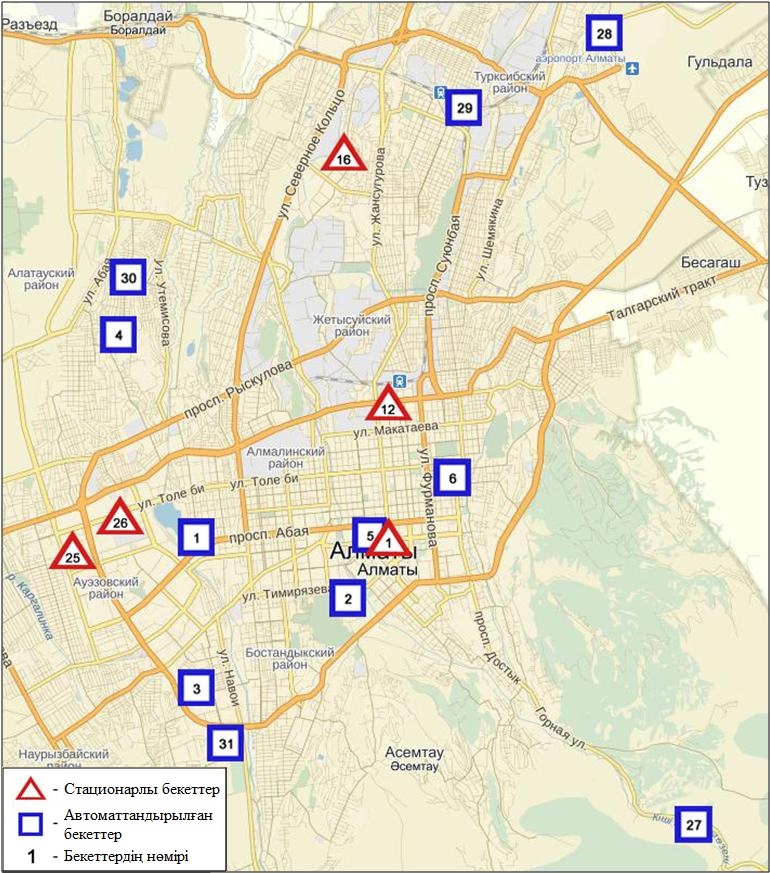 3.1-сурет. Алматы қаласының атмосфералық ауа ластануын бақылау стационарлық желісінің орналасу сызбасыАтмосфераның ластануын жалпы бағалау. Қалада жалпы атмосфералық ауаның ластану деңгейі өте жоғары болып бағаланды. ЕЖҚ=65% (өте жоғары деңгей), СИ=2 (көтеріңкі деңгей) (1, 2 - сур.). Қала ауасы (12-бекет аумағында)  азот диоксидімен басым ластанған. Жалпы қала бойынша орташа айлық шоғырлар қалқыма заттар – 1,21 ШЖШо.т., күкірт диоксиді – 1,52 ШЖШо.т., азот диоксиді - 2,13 ШЖШо.т., формальдегид- 1,38 ШЖШо.т., ауыр металдардың бар болуы және басқа ластаушы заттар – ШЖШ дан аспады.Шілде айында 1 ШЖШ арту еселігінің жағдайлары қалқыма заттар бойынша – 12, күкірт диоксиді - 4, көміртегі оксиді- 1, азот диоксиді – 68, азот оксиді - 4 жағдай тіркелді (1-кесте).3.2Талдықорған қаласы бойынша атмосфералық ауаның ластану жай-күйіАтмосфералық ауаның жай-күйіне бақылау 2 стационарлық бекетте жүргізілді (3.2-сур., 3.2-кесте).3.2- кестеБақылау бекеттерінің орналасу орны мен анықталатын қоспалар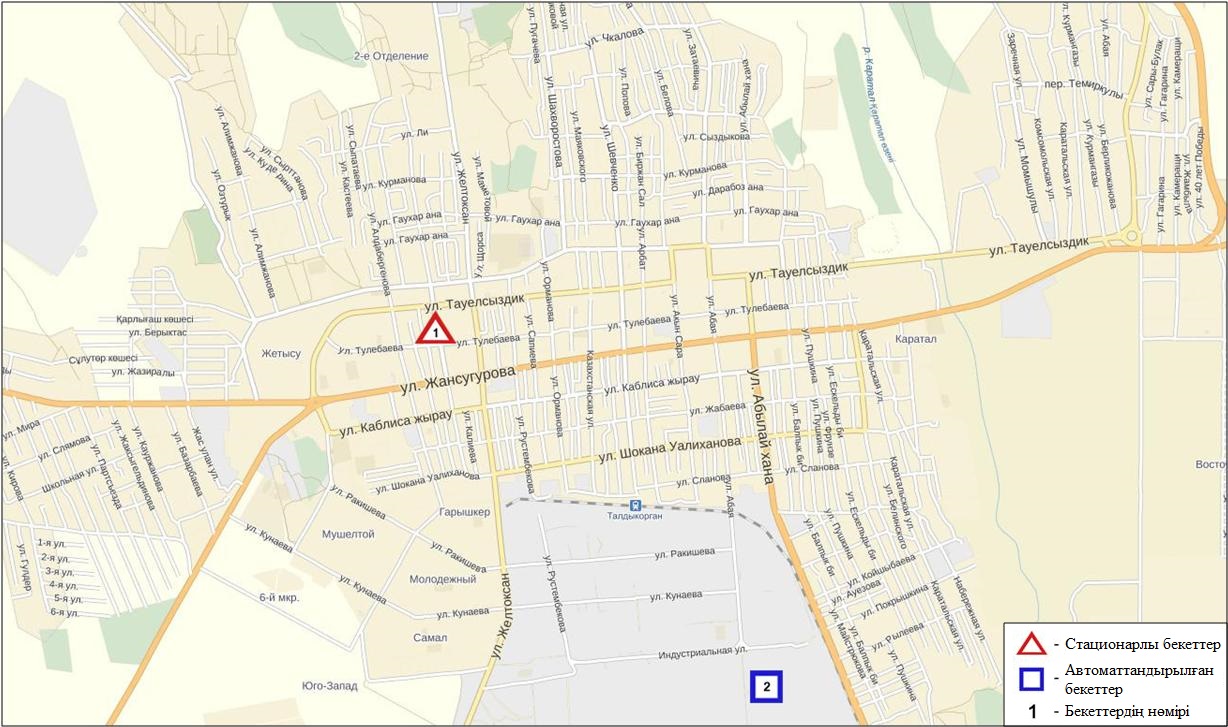 3.2-сурет. Талдықорған қаласының атмосфералық ауа ластануын бақылау стационарлық желісінің орналасу сызбасыАтмосфераның ластануын жалпы бағалау. Стационарлық бақылау желісінің деректері бойынша қаланың атмосфералық ауасы жалпы ластану деңгейі төмен болып бағаланды (3.2-сур.), ол СИ=1 және ЕЖҚ=0% анықталды (1, 2 - сур.).Жалпы қала бойынша орташа айлық шоғырлар барлық ластаушы заттар – ШЖШ дан аспады (1-кесте).3.3Алматы облысы аумағындағы жер үсті суларының сапасыАлматы облысы аумағындағы жер үсті сулары сапасын бақылау 19 су нысанында (Іле, Текес, Қорғас, Кіші Алматы, Есентай, Үлкен Алматы, Шілік, Шарын, Баянкөл, Қаскелен, Қарқара, Есік, Түрген, Талғар, Темірлік өзендері, Құрты, Бартоғай, Қапшағай су қоймалары, Үлкен Алматы көлі) жүргізілді.Іле өзенінің басы Қытай территориясы Тянь-Шань тау етегінен бастау алады және Қазақстанның ең ірі трансшекаралық өзендерінің бірі боп саналады. Алматы облысы аумағынан Балқаш өзенінің батыс бөлігіне құйылады. Текес, Шарын, Шілік, Түрген, Есік, Баянкөл, Қаскелен, Үлкен Алматы, Кіші Алматы өзендері Іле өзенінің сол жақ жағалаудағы саласы болып табылады. Есентай өзені Кіші Алматы өзенінің тармағы. Қарқара және Темірлік өзендері Шарын өзенінің саласы. Қорғас өзені Іле өзенінің оң жақ жағалаудағы саласы болып саналады. Талғар өзені Қапшағай су қоймасына құяды.Іле өзенінде судың температурасы 17,8 ºC, сутегі көрсеткіші 7,8, судағы еріген оттектің концетрациясы 10,3 мг/дм3, ОБТ5 1,1 мг/дм3 құраған. Ауыр металдар (мыс – 1,7 ШЖШ), биогенді заттар (жалпы темір – 2,2 ШЖШ, нитритті азот – 1,3ШЖШ, тұзды аммоний – 1,4ШЖШ) бойынша нормадан асу жағдайлары байқалған.Текес өзенінде судың температурасы 13,3 ºC, сутегі көрсеткіші 7,9, судағы еріген оттектің концетрациясы 9,63 мг/дм3, ОБТ5 1,9 мг/дм3 құраған. Ауыр металдар (мыс – 3,9 ШЖШ, марганец – 9,0 ШЖШ), негізгі иондар (сульфаттар – 1,2 ШЖШ), биогенді заттар (жалпы темір – 2,3 ШЖШ, тұзды аммоний – 1,2ШЖШ) бойынша нормадан асу жағдайлары байқалған.Қорғас су қоймасында судың температурасы 15,4 ºC, сутегі көрсеткіші – 7,6, судағы еріген оттектің концетрациясы – 8,8 мг/дм3, ОБТ5 – 1,6 мг/дм3 құраған. Ауыр металдар (мыс – 4,1 ШЖШ, марганец – 7,7 ШЖШ, мырыш – 1,4 ШЖШ) және биогенді заттар (жалпы темір – 6,0 ШЖШ) бойынша нормадан асу жағдайлары байқалған.Қапшағай су қоймасында судың температурасы 16,6 ºC, сутегі көрсеткіші 7,92, судағы еріген оттектің концетрациясы – 11,2 мг/дм3, ОБТ5 – 1,2 мг/дм3 құраған. Ауыр металдар (мыс – 2,4 ШЖШ), негізгі иондар (сульфаттар – 1,2 ШЖШ), биогенді заттар (тұзды аммоний – 1,6ШЖШ) бойынша нормадан асу жағдайлары байқалған.Шарын өзенінде судың температурасы 16,2 ºC, сутегі көрсеткіші 8,02, судағы еріген оттектің концетрациясы 11,0 мг/дм3, ОБТ5 0,7 мг/дм3 құраған. Ауыр металдар (мыс – 7,7 ШЖШ, марганец – 1,3 ШЖШ), биогенді заттар (тұзды аммоний – 1,6 ШЖШ) бойынша нормадан асу жағдайлары байқалған.Шілік өзенінде судың температурасы 15,5 ºC, сутегі көрсеткіші 7,9, судағы еріген оттектің концетрациясы 11,3 мг/дм3, ОБТ5 0,9 мг/дм3 құраған. Ауыр металдар (мыс – 1,7 ШЖШ, марганец – 1,6 ШЖШ), биогенді заттар (тұзды аммоний – 1,4 ШЖШ) бойынша нормадан асу жағдайлары байқалған.Баянкөл өзенінде судың температурасы 11,5 ºC, сутегі көрсеткіші 7,9, судағы еріген оттектің концетрациясы 11,2 мг/дм3, ОБТ5 1,0 мг/дм3 құраған. Ауыр металдар (мыс – 1,1 ШЖШ, марганец – 1,7 ШЖШ) және биогенді заттар (жалпы темір – 4,0 ШЖШ, тұзды аммоний – 2,9 ШЖШ) бойынша нормадан асу жағдайлары байқалған.Құрты су қоймасында судың температурасы 10,9 ºC, сутегі көрсеткіші 7,7, судағы еріген оттектің концетрациясы – 11,1 мг/дм3, ОБТ5 – 0,8 мг/дм3 құраған. Ауыр металдар (мыс – 1,2 ШЖШ, марганец – 1,6 ШЖШ), биогенді заттар (жалпы темір – 2,8 ШЖШ) бойынша нормадан асу жағдайлары байқалған.Бартоғай су қоймасында судың температурасы 13,5 ºC, сутегі көрсеткіші 7,8, судағы еріген оттектің концетрациясы 11,8 мг/дм3, ОБТ5 1,3 мг/дм3 құраған. Ауыр металдар (мыс – 3,3 ШЖШ, марганец – 3,9 ШЖШ), биогенді заттар (жалпы темір – 4,9 ШЖШ) бойынша нормадан асу жағдайлары байқалған.Есік өзенінде судың температурасы 12,7 ºC, сутегі көрсеткіші 8,0, судағы еріген оттектің концетрациясы 11,0 мг/дм3, ОБТ5 1,0 мг/дм3 құраған. Ауыр металдар (мыс – 1,2 ШЖШ), биогенді заттар (жалпы темір – 1,5 ШЖШ, тұзды аммоний – 1,4ШЖШ) бойынша нормадан асу жағдайлары байқалған.Қаскелен өзенінде судың температурасы 14,3 ºC, сутегі көрсеткіші 7,8, судағы еріген оттектің концетрациясы 11,1 мг/дм3, ОБТ5 1,1 мг/дм3 құраған. Ауыр металдар (мыс – 1,4 ШЖШ) бойынша нормадан асу жағдайлары байқалған.Қаркара өзенінде судың температурасы 13,4 ºC, сутегі көрсеткіші 7,8, судағы еріген оттектің концетрациясы 11,8 мг/дм3, ОБТ5 1,7 мг/дм3 құраған. Негізгі иондар (сульфаттар – 1,2 ШЖШ), биогенді заттар (жалпы темір – 4,1 ШЖШ, тұзды аммоний – 1,7 ШЖШ), ауыр металдар (мыс – 6,2 ШЖШ, марганец – 1,9 ШЖШ) бойынша нормадан асу жағдайлары байқалған.Түрген өзенінде судың температурасы 14,1 ºC, сутегі көрсеткіші 7,8, судағы еріген оттектің концетрациясы 11,2 мг/дм3, ОБТ5 1,1 мг/дм3 құраған. Ауыр металдар (мыс – 1,4 ШЖШ), биогенді заттар (тұзды аммоний – 1,1 ШЖШ) бойынша нормадан асу жағдайлары байқалған. Талғар өзенінде судың температурасы 12,0 ºC, сутегі көрсеткіші 7,7, судағы еріген оттектің концетрациясы 11,3 мг/дм3, ОБТ5 1,2 мг/дм3 құраған. Ауыр металдар (мыс – 1,5 ШЖШ, марганец – 1,6 ШЖШ), биогенді заттар (жалпы темір – 3,6 ШЖШ) бойынша нормадан асу жағдайлары байқалған.Темірлік өзенінде судың температурасы 13,3 ºC, сутегі көрсеткіші 8,0, судағы еріген оттектің концетрациясы 11,7 мг/дм3, ОБТ5 1,6 мг/дм3 құраған. Ауыр металдар (мыс – 6,6 ШЖШ, марганец – 1,6 ШЖШ), биогенді заттар (жалпы темір – 3,0 ШЖШ) бойынша нормадан асу жағдайлары байқалған.Кіші Алматы өзенінде судың температурасы 11,6 ºC, сутегі көрсеткіші 7,9, судағы еріген оттектің концетрациясы – 10,8 мг/дм3, ОБТ5 – 0,77 мг/дм3 құраған. Биогенді заттар (жалпы темір – 4,2 ШЖШ), ауыр металдар (мыс – 1,4 ШЖШ) бойынша нормадан асу жағдайлары байқалған.Үлкен Алматы өзенінде судың температурасы 11,7 ºC, сутегі көрсеткіші 7,8, судағы еріген оттектің концетрациясы – 10,9 мг/дм3, ОБТ5 - 0,87 мг/дм3 құраған. Биогенді заттар (жалпы темір – 4,1 ШЖШ, нитритті азот – 2,2 ШЖШ, тұзды аммоний – 1,7 ШЖШ), ауыр металдар (мыс – 1,8 ШЖШ, марганец –1,1 ШЖШ) бойынша нормадан асу жағдайлары байқалған.Есентай өзенінде судың температурасы 11,2 ºC, сутегі көрсеткіші 7,9, судағы еріген оттектің концетрациясы – 11,6 мг/дм3, ОБТ5 – 1,3 мг/дм3 құраған. Ауыр металдар (мыс – 2,1 ШЖШ), биогенді заттар (жалпы темір – 1,1 ШЖШ, нитритті азот – 5,0 ШЖШ, тұзды аммоний – 1,4 ШЖШ) бойынша нормадан асу жағдайлары байқалған.Үлкен Алматы көлінде судың температурасы 10,2 ºC, сутегі көрсеткіші 7,8, судағы еріген оттектің концетрациясы – 10,1 мг/дм3, ОБТ5 - 0,4 мг/дм3 құраған. Биогенді заттар (жалпы темір – 3,0 ШЖШ), ауыр металдар (мыс – 1,9 ШЖШ) бойынша нормадан асу жағдайлары байқалған.Су нысандарының су сапасы келесі түрде бағаланады: «ластанудың орташа деңгейі» - Іле, Баянкөл, Есік, Қаскелен, Талғар, Қарқара, Кіші Алматы, Есентай, Үлкен Алматы, Шілік, Түрген өзендері, Қапшағай, Құрты су қоймалары, Үлкен Алматы көлі; «ластанудың жоғары деңгейі» - Шарын, Текес, Қорғас, Темірлік өзендері, Бартоғай су қоймасы.2015 жылдың шілде айымен салыстырғанда су сапасы Текес, Қорғас, Шарын, Баянкөл, Қарқара, Есік, Түрген, Талғар, Темірлік, Үлкен Алматы өзендерінде, Үлкен Алматы көлінде – айтарлықтай өзгермеген; Бартоғай су қоймасында – нашарлаған, Іле, Шілік, Қаскелен, Кіші Алматы, Есентай өзендерінде, Қапшағай, Құрты су қоймаларында – жақсарған. 2016 жылдың маусым айымен салыстырғанда су сапасы Іле, Текес, Қорғас, Кіші Алматы, Есентай, Үлкен Алматы өзендерінде, Қапшағай су қоймасында, Үлкен Алматы көлінде – айтарлықтай өзгермеген.3.4Алматы облысының радиациялық гамма-фоныАтмосфералық ауаның ластануының гамма сәулелену деңгейіне күнсайын жергілікті 8 метеорологиялық стансада (Алматы, Бақанас, Қапшағай, Нарынқол, Жаркент, Лепсі, Талдықорған, Сарыөзек) және Талдықорғанқаласының (№2 ЛББ)1 автоматты бекетінде бақылау жүргізіледі (3.3 - сур.). Облыстың елді-мекендері бойынша атмосфералық ауа қабатының жерге жақын қабатына орташа радиациялық гамма-фонның мәні 0,12-0,22 мкЗв/сағ. шегінде болды. Облыс бойынша радиациялық гамма- фонның орташа мәні 0,16 мкЗв/сағ., яғни шекті жол берілетін шамаға сәйкес келеді.3.5 Атмосфераның жерге жақын қабатында радиоактивтердің түсу тығыздығыАтмосфераның жерге жақын қабатында радиоактивтердің түсу тығыздығына бақылау Алматы облысында 5 метеорологиялық станцияда (Алматы, Нарынқол, Жаркент, Лепсі, Талдықорған) ауа сынамасын горизонтальді планшеттер алу жолымен жүзеге асырылды (3.3-сур.).Облыс аумағында атмосфераның жерге жақын қабатында орта тәуліктік радиоактивтердің түсу тығыздығы 0,9-1,7 Бк/м2 шегінде болды. Облыс бойынша радиоактивті түсулердің орташа тығыздығы 1,3 Бк/м2, бұл шекті жол берілетін деңгейінен аспады.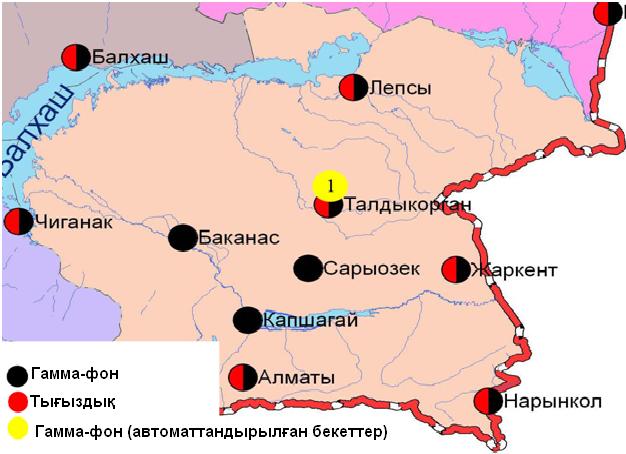 3.3 – сурет. Алматы облысының аумағындағы радиациялық гамма-фон мен радиоактивті түсулердің тығыздығын бақылау метеостансаларының орналасу сызбасы.Атырау облысының қоршаған ортаның ластану жай-күйі Атырау қаласы бойынша атмосфералық ауаның ластану жай-күйіАтмосфералық ауаның жай-күйіне бақылау 5 стационарлық бекетте жүргізілді (4.1-сур., 4.1-кесте).4.1- кестеБақылау бекеттерінің орналасу орны мен анықталатын қоспалар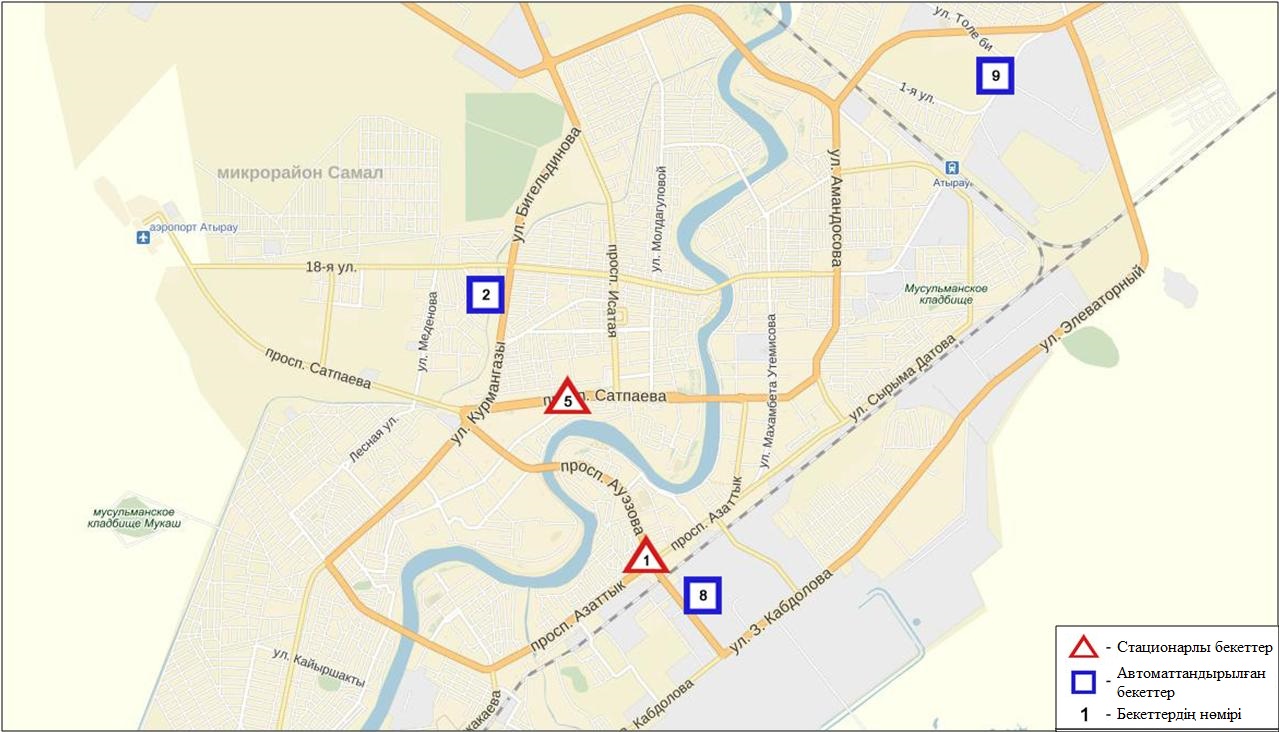 4.1-сурет. Атырау қаласының атмосфералық ауа ластануын бақылау стационарлық желісінің орналасу сызбасыАтмосфераның ластануын жалпы бағалау. Стационарлық бақылау желісінің (4.1-сур.)деректері бойынша атмосфералық ауаның ластану деңгейі көтеріңкі болып бағаланды. Ол ЕЖҚ мәні бойынша 8% (көтеріңкі деңгей),  СИ = 1 (төмен деңгей) болып бағаланды. Қала ауасы (1-бекет аумағында) күкіртті сутегі мен басым ластанған (1, 2 - сур.).Жалпы қала бойынша озонның орташа шоғыры – 1,39 ШЖШо.т., қалған ластағыш заттардың орташа айлық шоғырлар – ШЖШ дан аспады.2016 жылдың шілде  айында 1 ШЖШ арту жағдайлары күкіртті сутегі бойынша - 10 жағдайлары тіркелді (1-кесте).4.2 Құлсары қаласы бойынша атмосфералық ауаның ластану жай-күйіАтмосфералық ауаның жай-күйіне бақылау 1 стационарлық бекетте жүргізілді (4.2-сур., 4.2-кесте).	4.2- кестеБақылау бекеттерінің орналасу орны мен анықталатын қоспалар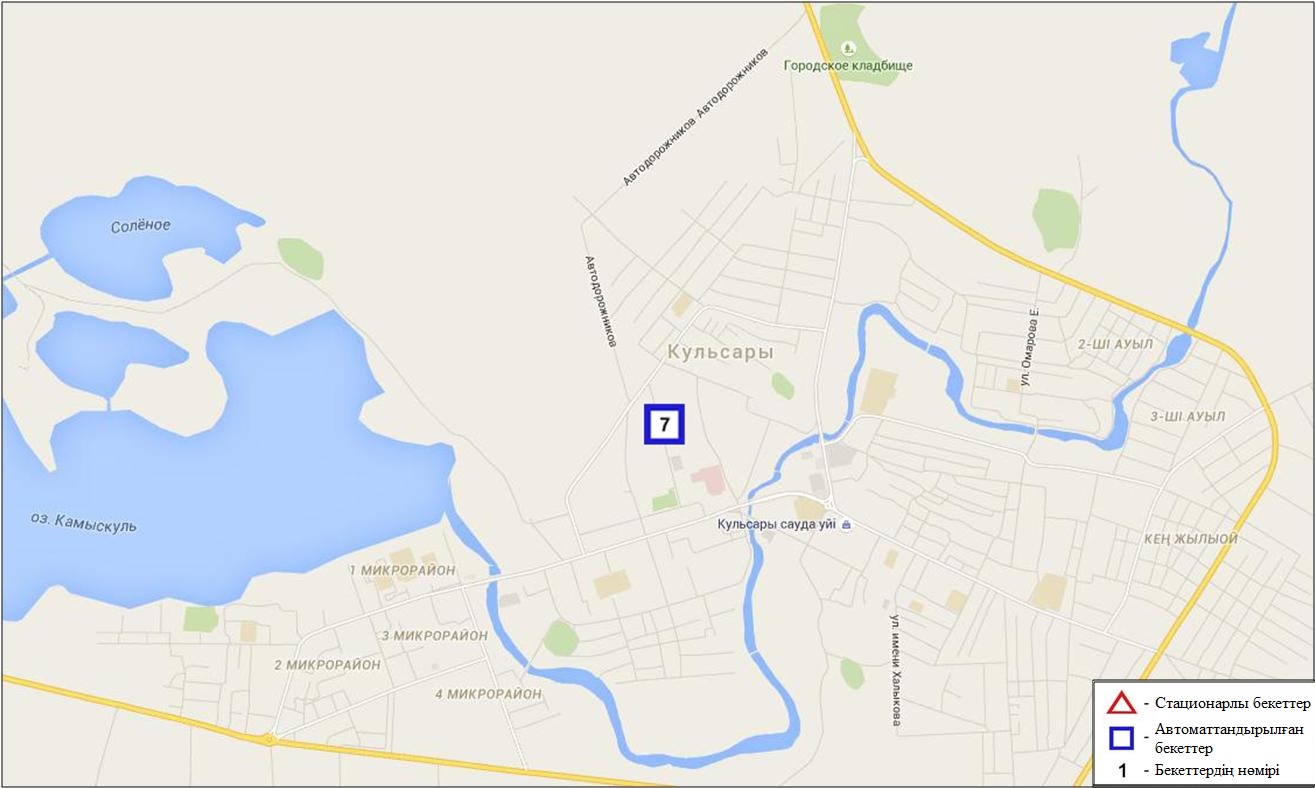 4.2 – сурет.Құлсары қаласының атмосфералық ауа ластануын бақылау стационарлық желісінің орналасу сызбасыАтмосфераның ластануын жалпы бағалау. Стационарлық бақылау желісінің деректері бойынша атмосфералық ауаның ластану деңгейі төмен деңгейде болды (4.2-сурет).Ол СИ мәні бойынша 1, ЕЖҚ= 0% бағаланды (1, 2 - сур.).Жалпы қала бойынша қалған ластаушы заттардың орташа айлық шоғырлары ШЖШ-дан аспады. 2016 жылдың шілде айында 1 ШЖШ арту жағдайлары күкіртті сутегі бойынша - 1 жағдай тіркелді (1-кесте).4.3Атырау облысы аумағындағы жер үсті су сапасы Атырау облысы аумағындағы жер үсті суларының ластануын бақылау 4 су нысанында, Жайық, Шаронова, Қиғаш, Ембі өзендерінде жүргізілді.Жайық өзенінде су температурасы 23,5 ºC, сутегі көрсеткіші 10,3, судағы еріген оттегі шамасы 10,73 мг/дм3, ОБТ52,95 мг/дм3 құраған. Шекті жол берілген шоғырдан асу тіркелмеген.Шаронова өзенінде су температурасы 25,0 ºC, сутегі көрсеткіші 9,8, судағы еріген оттегі шамасы 12,08 мг/дм3, ОБТ5 3,12 мг/дм3 құраған. Шекті жол берілген шоғырдан асу тіркелмеген.Қиғаш өзенінде су температурасы 23,0 ºC, сутегі көрсеткіші 9,7, судағы еріген оттегі шамасы 12,4 мг/дм3, ОБТ5 2,8 мг/дм3 құраған. Шекті жол берілген шоғырдан асу тіркелмеген.Ембі өзенінде су температурасы 23,0 ºC, сутегі көрсеткіші 9,7, судағы еріген оттегі шамасы 12,3 мг/дм3, ОБТ5 3,0 мг/дм3 құраған. Шекті жол берілген шоғырдан асу тіркелмеген.Жайық, Шаронова, Қиғаш, Ембі өзендерінде су сапасы «нормативті таза» деп бағаланды.2015 жылғы шілдемен салыстырғанда Жайық өзенінде су сапасы өзгермеген, Қиғаш, Шаронова, Ембі өзендерінде жақсарған.2016 жылғы маусыммен салыстырғанда Жайық, Шаронова, Ембі, Қиғаш өзендерінде су сапасы өзгермеген.ОБТ5 мәні бойынша Шаронова өзенінде су сапасы «ластанудың орташа деңгейі» деп бағаланды, басқа өзендерде «нормативті таза». Оттегі режімі бір қалыпты.2015 жылғы шілдемен және 2016 жылғы маусыммен салыстырғанда ОБТ5 бойынша су сапасы Шаронова өзенінде айтарлықтай өзгермеген, басқа өзендерде жақсарған.4.4  Атырау облысы аумағындағы Солтүстік Каспий теңіз суы сапасыТеңіз суы сапасына бақылау жүргізу келесі жағалық стансалар мен ғасырлық кескіндерде жүргізілді: теңіз кеме жүру арнасы; Теңіз кен орны, Жайық өзені қайраңы, Шалығи Құлалы шығанағы аралдары, «А» және «Б» қосымша кескіндері, Құрманғазы, Дархан, Қаламқас, суға батырылған ұңғымалар ауданы, Құрық аралы ауданы.	Солтүстік Каспий су температурасы 21,0°С, теңіз суы рН – 8,3, суда еріген оттегі – 13,4 мг/дм3, ОБТ5 – 5,2 мг/дм3. ШЖШ асу байқалмаған.2016 жылғы шілдеде Солтүстік Каспийде су сапасы СЛКИ бойынша «нормативті таза» деп сипатталды. 2015 жылғы шілдемен және 2016 жылғы маусыммен салыстырғанда теңіз суы сапасы өзгермеген.Солтүстік Каспийде су сапасы ОБТ5 бойынша «ластанудың орташа деңгейі» деп сипатталды. 2015 жылғы шілдемен және 2016 жылғы маусымменсалыстырғанда теңіз суы сапасы өзгермеген.4.5 Атырау облысының радиациялық гамма-фоныАтмосфералық ауаның ластануының гамма сәулелену деңгейіне күнсайын жергілікті 3 метеорологиялық стансада (Атырау, Пешной, Құлсары) және Құлсары қаласындағы 1 автоматты (Құлсары №7) бекетте жүргізілді (4.3 - сур.). Облыстың елді-мекендері бойынша атмосфералық ауа қабатының жерге жақын қабатына орташа радиациялық гамма-фонның мәні 0,07-0,25 мкЗв/сағ. шегінде болды. Облыс бойынша радиациялық гамма- фонның орташа мәні 0,12 мкЗв/сағ., яғни шекті жол берілетін шамаға сәйкес келеді.4.6 Атмосфераның жерге жақын қабатында радиоактивтердің түсу тығыздығыАтмосфераның жерге жақын қабатында радиоактивтердің түсу тығыздығына бақылау Атырау облысында 1 метеорологиялық станцияда (Атырау) ауа сынамасын горизонтальді планшеттер алу жолымен жүзеге асырылды (4.3-сур.). Стансада бес тәуліктік сынама жүргізілді.Облыс аумағында атмосфераның жерге жақын қабатында орта тәуліктік радиоактивтердің түсу тығыздығы 0,7-1,8 Бк/м2 шегінде болды. Облыс бойынша радиоактивті түсулердің орташа тығыздығы 1,3 Бк/м2, бұл шекті жол берілетін деңгейінен аспады.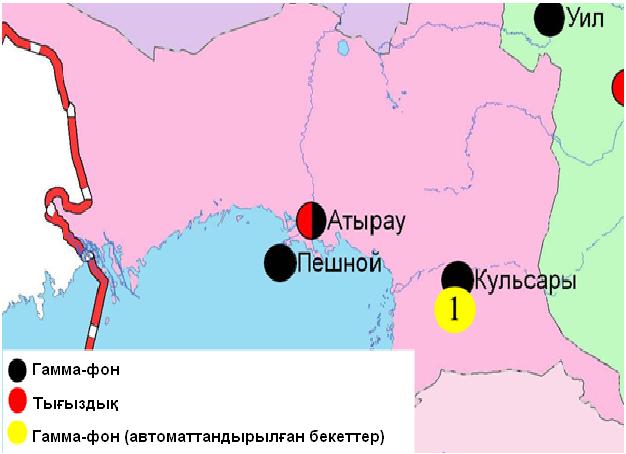 4.3 – сурет. Атырау облысының аумағындағы радиациялық гамма-фон мен радиоактивті түсулердің тығыздығын бақылау метеостансаларының орналасу сызбасы.Шығыс Қазақстан облысының қоршаған орта жай-күйі5.1 Өскемен қаласы бойынша атмосфералық ауаның ластану жай-күйіАтмосфералық ауаның жай-күйіне бақылау 7 стационарлық бекетте жүргізілді (5.1-сур., 5.1-кесте).5.1- кестеБақылау бекеттерінің орналасу орны мен анықталатын қоспалар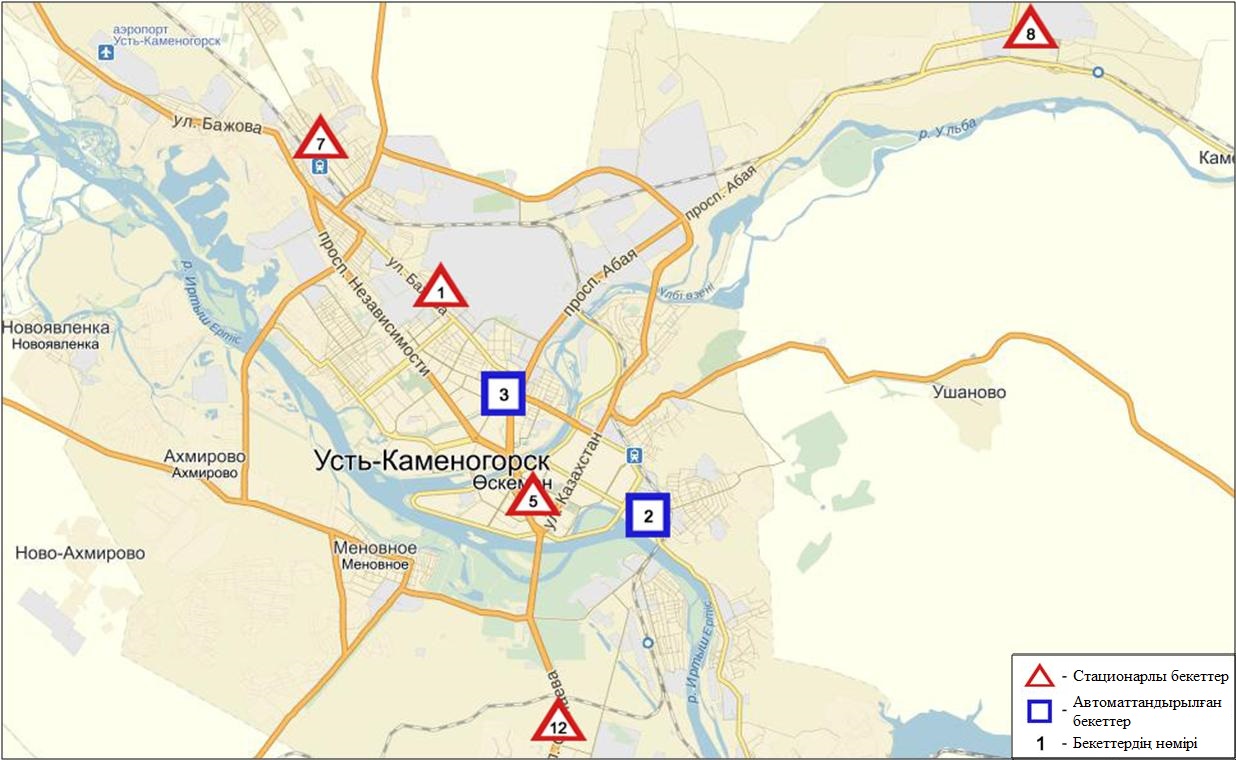 5.1-сурет. Өскемен қаласының атмосфералық ауа ластануын бақылау стационарлық желісінің орналасу сызбасыАтмосфераның ластануын жалпы бағалау. Стационарлық бақылау желісінің (5.1-сур.) деректері бойынша қаланың атмосфералық ауасы жалпыластану деңгейі көтеріңкі болып бағаланды. Ол СИ = 32 және ЕЖҚ мәні 11% құрады (1,2 сур.). Қала ауасы (3-бекет аумағында) озонмен басым ластанған.Жалпы қала бойынша орташа айлық шоғырлар күкірт диоксиді 1,18 ШЖШо.т., ауыр металдардың бар болуы және басқа ластаушы заттар – ШЖШ дан аспады.1 ШЖШ арту еселігінің жағдайлары азот диоксиді бойынша - 1, озон - 223 жағдай тіркелді (1-кесте).Риддер қаласы бойынша атмосфералық ауаның ластану жай-күйіАтмосфералық ауаның жай-күйіне бақылау 3 стационарлық бекетте жүргізілді (5.2-сур., 5.2-кесте).5.2- кестеБақылау бекеттерінің орналасу орны мен анықталатын қоспалар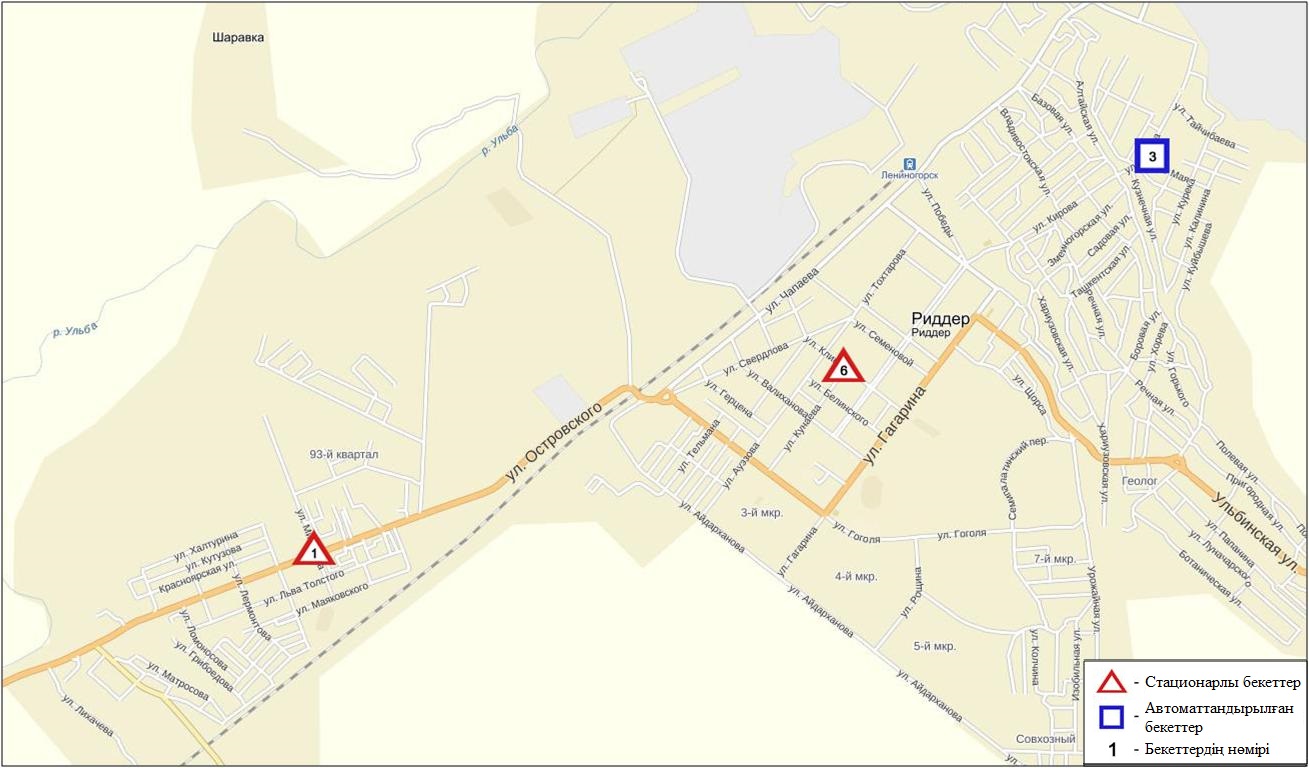 5.2-сурет. Риддер қаласының атмосфералық ауа ластануын бақылау стационарлық желісінің орналасу сызбасыАтмосфераның ластануын жалпы бағалау. Стационарлық бақылау желісінің деректері (5.2-сур.) бойынша қаланың атмосфералық ауасы жалпыластану деңгейі төмен болып бағаланды. Ол СИ=1 және  ЕЖҚ= 0% мәндерімен  анықталды (1, 2 - сур.).Жалпы қала бойынша орташа айлық шоғырлар күкірт диоксиді 1,05 ШЖШо.т.,  озон – 1,7 ШЖШо.т., фенол – 1,19 ШЖШо.т.,  басқа ластаушы заттар – ШЖШ дан аспады (1-кесте).Семей қаласы бойынша атмосфералық ауаның ластану жай-күйіАтмосфералық ауаның жай-күйіне бақылау 4 стационарлық бекетте жүргізілді (5.3-сур., 5.3 -кесте).5.3 - кестеБақылау бекеттерінің орналасу орны мен анықталатын қоспалар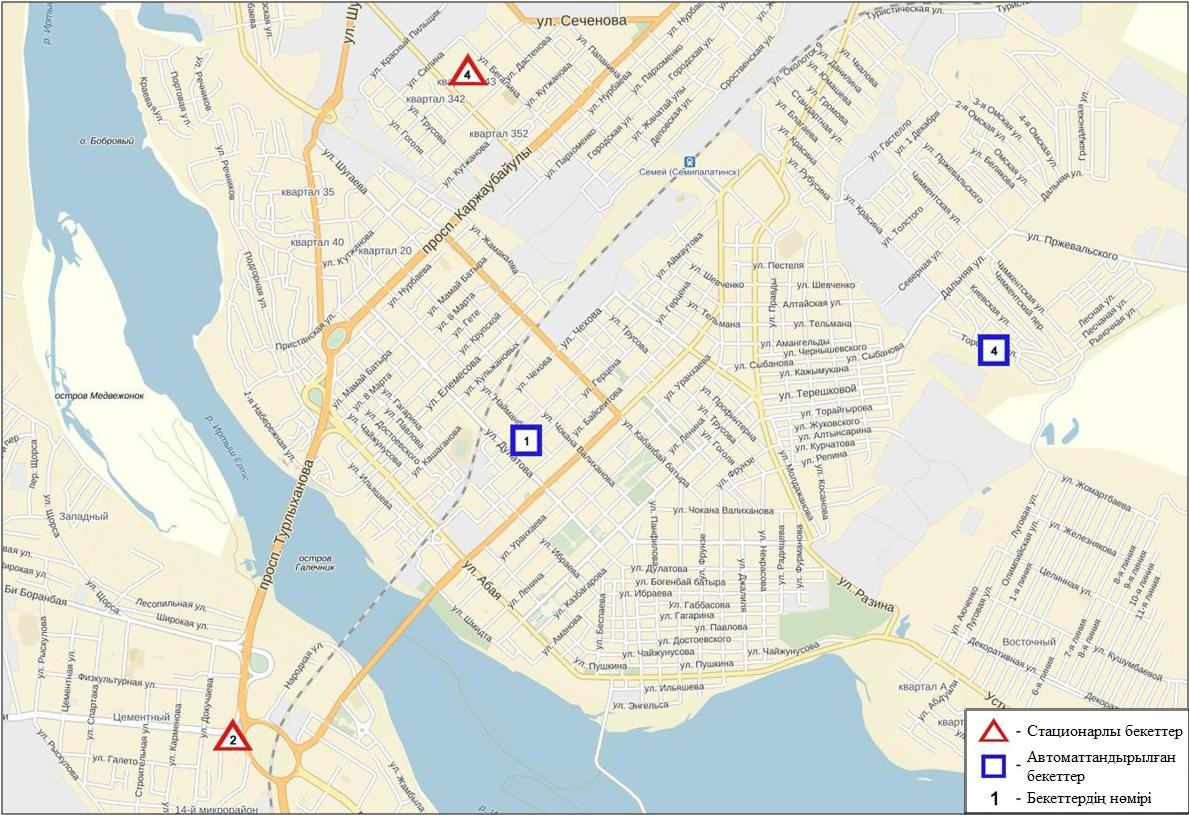 5.3-сурет. Семей қаласының атмосфералық ауа ластануын бақылау стационарлық желісінің орналасу сызбасы	.Атмосфераның ластануын жалпы бағалау. Стационарлық бақылау желісінің (5.3-сур.) деректері бойынша қаланың атмосфералық ауасы жалпыластану деңгейі көтеріңкі болып бағаланды. Ол ЕЖҚ = 1% (көтеріңкі деңгей) және СИ = 1 анықталды (1, 2 сур.). Қала ауасы (4-бекет аумағында) фенолмен басым ластанған.Жалпы қала бойынша орташа айлық шоғырлары фенол бойынша – 1,76 ШЖШо.т., басқа ластаушы заттар – ШЖШ дан аспады.1 ШЖШ арту еселігінің жағдайлары көміртегі оксиді және фенол бойынша 1 жағдай тіркелді (1-кесте).Глубокое кенті бойынша атмосфералық ауаның ластану жай-күйіАтмосфералық ауаның жай-күйіне бақылау 2 стационарлық бекетте жүргізілді (5.4-сур., 5.4 -кесте).5.4 - кестеБақылау бекеттерінің орналасу орны мен анықталатын қоспалар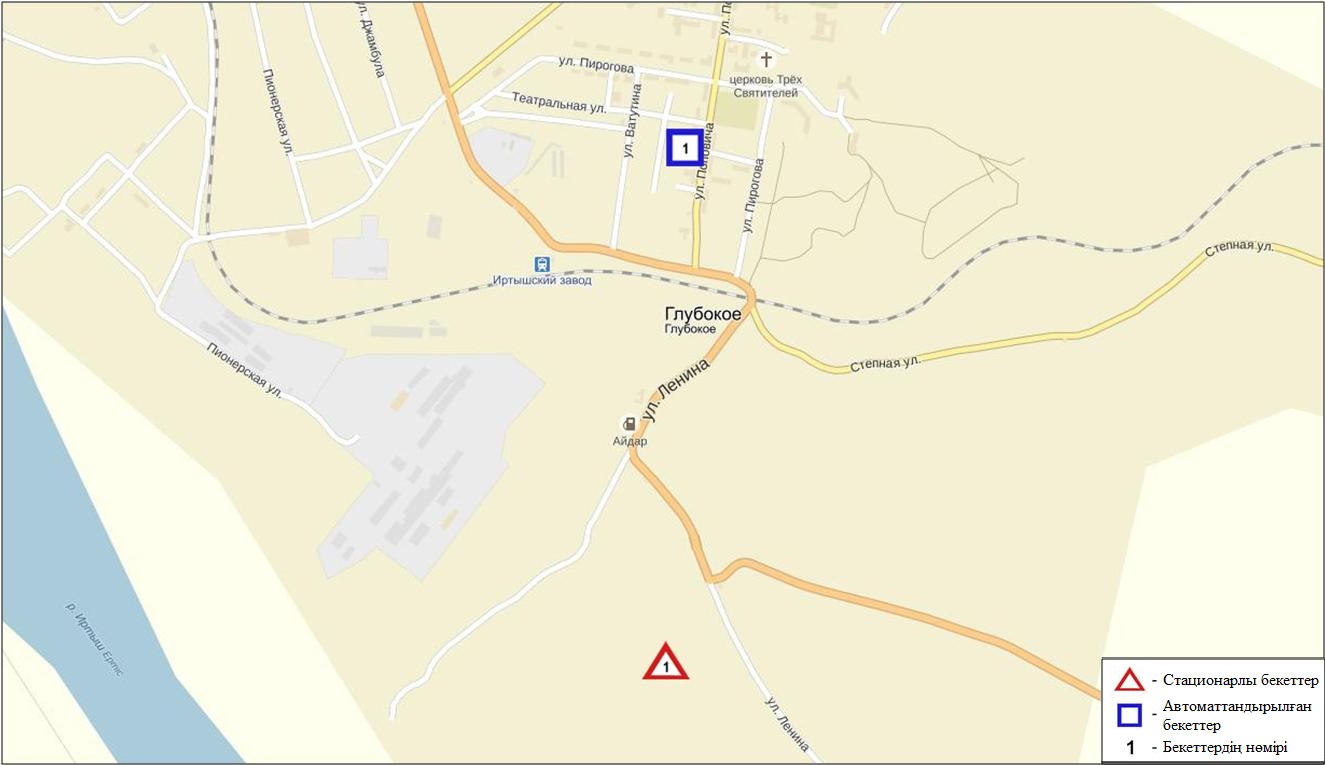 5.4-сурет. Глубокое кентінің атмосфералық ауа ластануын бақылау стационарлық желісінің орналасу сызбасыАтмосфераның ластануын жалпы бағалау. Стационарлық бақылау желісінің (5.4-сур.) деректері бойынша қаланың атмосфералық ауасы жалпы ластану деңгейі көтеріңкі болып бағаланды, ол СИ = 4 және ЕЖҚ = 9% анықталды. Кент ауасы (2-бекет аумағында) күкіртті сутегімен басым ластанған (1,2-сур.). Жалпы кент бойынша барлық анықталатын қоспалардың орташа айлық шоғырлары – ШЖШ дан аспады.1 ШЖШ асу еселігінің жағдайлары күкіртті сутегі бойынша 191 жағдай тіркелді (1-кесте).Зыряновск қаласы бойынша атмосфералық ауаның ластану жай-күйіАтмосфералық ауаның жай-күйіне бақылау 1 стационарлық бекетте жүргізілді (5.5-сур., 5.5-кесте).5.5- кестеБақылау бекеттерінің орналасу орны мен анықталатын қоспалар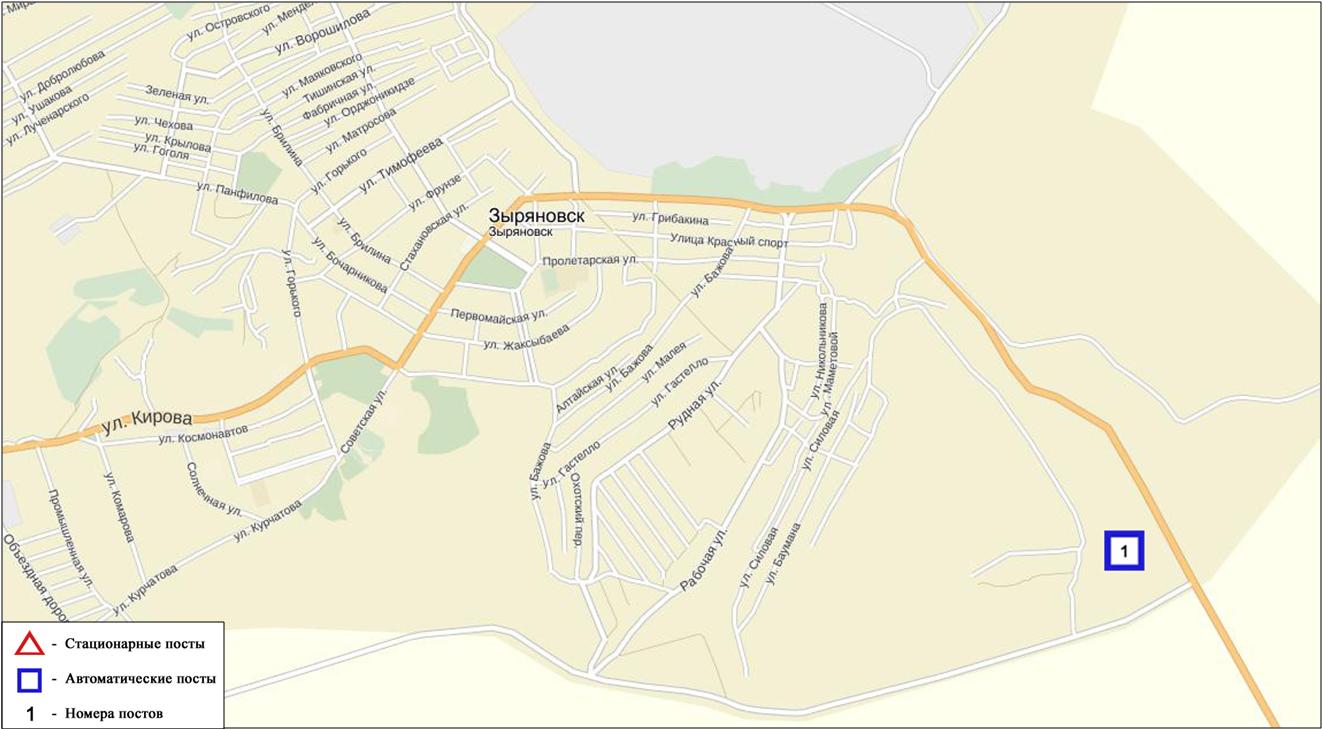 5.5-сурет. Зыряновск қаласының атмосфералық ауа ластануын бақылау стационарлық желісінің орналасу сызбасыАтмосфераның ластануын жалпы бағалау. Стационарлық бақылау желісінің (5.5 - сур.) деректері бойынша қаланың атмосфералық ауасы жалпы ластану деңгейі  жоғары болып бағаланды. Ол СИ = 5 және ЕЖҚ= 23% анықталды. Қала ауасы (1-бекет аумағында) көміртегі оксидімен басымластанған (1,2-сур.). Жалпы қаланың бақылау желісінің деректері бойынша анықталатын қоспалардың орташа айлық шоғырлары – ШЖШ дан аспады.1 ШЖШ арту еселігінің жағдайлары: көміртегі оксиді бойынша - 508, сондай-ақ 5 ШЖШ арту еселігінің жағдайлары көміртегі оксиді бойынша 74 жағдай тіркелді (1 - кесте). Шығыс Қазақстан обласы аумағындағы жер үсті суларының сапасыШығыс Қазақстан обласы аумағындағы жер үсті сулары сапасын бақылау 12 су нысанында (Қара Ертіс, Ертіс, Брекса, Тихая, Үлбі, Глубочанка, Красноярка, Оба, Бұқтырма, Емель өзендері, Бұқтырма, Өскемен су қоймалары) жүргізілді.Қара Ертіс өзенінде судың температурасы 21,1 ºC, сутегі көрсеткіші 7,60, судағы еріген оттектің концетрациясы 7,61 мг/дм3, ОБТ5 1,00 мг/дм3 құраған. Ауыр металдар (мыс 1,7 ШЖШ, марганец 1,2 ШЖШ) бойынша нормадан асу жағдайлары байқалған.Ертіс өзенінде судың температурасы 14,0 ºC, сутегі көрсеткіші 7,71, судағы еріген оттектің концетрациясы 10,07 мг/дм3, ОБТ5 0,90 мг/дм3 құраған. Ауыр металдар (мыс 2,9 ШЖШ) бойынша нормадан асу жағдайлары байқалған.Бұқтырма өзенінде судың температурасы 20,0 ºC, сутегі көрсеткіші 7,92, судағы еріген оттектің концетрациясы 9,35 мг/дм3, ОБТ5 1,00 мг/дм3 құраған. Ауыр металдар (мыс 1,7 ШЖШ, марганец 1,2 ШЖШ) бойынша нормадан асу жағдайлары байқалған.Брекса өзенінде судың температурасы 14,0 ºC, сутегі көрсеткіші 7,40, судағы еріген оттектің концетрациясы 9,27 мг/дм3, ОБТ5 1,14 мг/дм3 құраған. Биогенді заттар (нитритті азот 1,1 ШЖШ), ауыр металдар (мыс 7,7 ШЖШ, мырыш 9,5 ШЖШ, марганец 3,4 ШЖШ) бойынша нормадан асу жағдайлары байқалған.Тихая өзенінде судың температурасы 13,6 ºC, сутегі көрсеткіші 7,37, судағы еріген оттектің концетрациясы 8,74 мг/дм3, ОБТ5 1,32 мг/дм3 құраған. Ауыр металдар (мыс 4,8 ШЖШ, марганец 5,1 ШЖШ, мырыш 15,0 ШЖШ) бойынша нормадан асу жағдайлары байқалған.Үлбі өзенінде судың температурасы 15,1 ºC, сутегі көрсеткіші 7,53 судағы еріген оттектің концетрациясы 9,98 мг/дм3, ОБТ5 0,89 мг/дм3 құраған. Ауыр металдар (мыс 6,3 ШЖШ, мырыш 9,0 ШЖШ, марганец 3,3 ШЖШ) бойынша нормадан асу жағдайлары байқалған.Глубочанка өзенінде судың температурасы 20,2 ºC, сутегі көрсеткіші 8,15, судағы еріген оттектің концетрациясы 8,27 мг/дм3, ОБТ5 1,51 мг/дм3 құраған. Биогенді заттар (нитритті азот 2,1 ШЖШ), ауыр металдар (мыс 7,1 ШЖШ, мырыш 5,4 ШЖШ, марганец 3,4 ШЖШ) бойынша нормадан асу жағдайлары байқалған.Красноярка өзенінде судың температурасы 17,4 ºC, сутегі көрсеткіші 8,22, судағы еріген оттектің концетрациясы 9,74 мг/дм3, ОБТ5 0,98 мг/дм3 құраған. Ауыр металдар (мырыш 5,0 ШЖШ, марганец 3,6 ШЖШ, мыс 4,3 ШЖШ) бойынша нормадан асу жағдайлары байқалған.Оба өзенінде судың температурасы 20,9 ºC, сутегі көрсеткіші 7,98, судағы еріген оттектің концетрациясы 10,25 мг/дм3, ОБТ5 0,79 мг/дм3 құраған. Ауыр металдар (мыс 3,7 ШЖШ, марганец 1,1 ШЖШ) бойынша нормадан асу жағдайлары байқалған.Емель өзенінде судың температурасы 22,5 ºC, сутегі көрсеткіші 8,35, судағы еріген оттектің концетрациясы 8,03 мг/дм3, ОБТ5 1,21 мг/дм3 құраған. Негізгі иондар (сульфаттар 2,0 ШЖШ), биогенді заттар (фторидтер 1,2 ШЖШ), ауыр металдар (мыс 2,8 ШЖШ, марганец 1,4 ШЖШ) бойынша нормадан асу жағдайлары байқалған.Бұқтырма су қоймасында судың температурасы 18,6 ºC, сутегі көрсеткіші 8,10, судағы еріген оттектің концетрациясы 9,06 мг/дм3, ОБТ5 1,21 мг/дм3 құраған. Ауыр металдар (мыс 1,5 ШЖШ) бойынша нормадан асу жағдайлары байқалған.Өскемен су қоймасында судың температурасы 11,8 ºC, сутегі көрсеткіші 7,61, судағы еріген оттектің концетрациясы 9,61 мг/дм3, ОБТ5 1,69 мг/дм3 құраған. Ауыр металдар (мыс 1,5 ШЖШ) бойынша нормадан асу жағдайлары байқалған.Су нысандарының су сапасы келесі түрде бағаланады: «ластанудың орташа деңгейі» - Қара Ертіс, Ертіс, Бұқтырма, Оба, Емель өзендері, Бұқтырма, Өскемен су қоймасы; «ластанудың жоғары деңгейі» - Глубочанка, Брекса, Тихая, Үлбі, Красноярка өзендері. 2015 жылдың шілде айымен салыстырғанда су сапасы Ертіс, Бұқтырма, Үлбі, Оба, Емель, Красноярка, Глубочанка өзендерінде, Бұқтырма, Өскемен су қоймаларында – айтарлықтай өзгермеген; Қара Ертіс, Тихая, Брекса өзендерінде – жақсарған.2016 жылдың маусым айымен салыстырғанда су сапасы Қара Ертіс, Ертіс, Бұқтырма, Тихая, Үлбі, Красноярка, Емель, Оба, Брекса өзендерінде, Бұқтырма, Өскемен су қоймаларында – айтарлықтай өзгермеген; Глубочанка өзенінде – нашарлаған.2016 жылдың шілде айында облыс аймағында келесі жоғары ластану жағдайлары тіркелді: Глубочанка өзені – 1 ЖЛ жағдайы, Брекса өзені – 1 ЖЛ жағдайы, Тихая өзені – 1 ЖЛ жағдайы, Үлбі өзені – 2 ЖЛ жағдайы (кесте 7).5.7 Шығыс Қазақстан обласы аумағындағы жер үсті суларының гидробиологиялық көрсеткіштері бойынша сипаттамасыҚара Ертіс өз. 2016 ж. шілде айында Қара Ертіс өз. алынған альгофлора өте кедей болды, себебі бұл уақытта өсінділер әлі қалыптасқан жоқ. Балдырлардың 14 түрі айқындалды оның 13-уі диатомды және 1-уі жасыл.  Сапробты индекс 2,09 тең, бұл сапаның III  класына сәйкес. Макрозообентос құрамынан 8 таксон анықталды бұлар- поденкалар құрттары, қоңыздар, қосқанаттылар және қандалалар. Биотикалық индекс 7 тең, бұл сапаның II  класына сәйкес, сулар таза.Шілде айында Қара Ертіс өз.беткі суларын биотестілеу нәтижесінде өткір уыттылық тіркелген жоқ, тірі дафниялар саны  100% құрады.Ертіс өз. Ертіс өз. «шартты көрініс» жарма есігіндегі сынамада балдырлардың 29 түрі айқындалды. Оның ішінде диатомды балдырлардың 28 түрі, жасыл балдырлардың - 1 түрі айқындалды. Сапробты индекс 1,92 тең, бұл сапаның III  класына сәйкес. Ағыс бойымен төмен «Үлбі өз.құйылысынан 3,2 км төмен»  жарма есігінің сол жақ жағасынан алынған түрлер саны 15 тең. Сапробты индекс 2,0 тең, бұл сапаның III  класына сәйкес. Осы жарма есігінің оң жақ жағасынан алынған түрлер саны 26 тең.. Сапробты индекс 1,75 тең,  сапас III  класқа сәйкес, су орташа ластанған. «Прапорщиково аул.шегінде» жарма есігіндегі сынамада диатомды балдырлардың 10 түрі айқындалды. Сапробты индекс 1,81 тең. Су-орташа ластанған. Соңғы жарма есігінде сынамада балдырлардың 23 түрі айқындалды. Сапробты индекс 1,96 тең, бұл сапаның III  класына сәйкес. Шілде айындағы «Өскемен СЭС бөгетінен 0,8 км төмен» жарма есігіндегі макрозообентос құрамынан тек гаммарустар және хирономидтер айқындалды. Биотикалық индекс мәні 4 тең, су сапасы ІV класс, сулар ластанған.«Үлбі өз.құйылысынан 3,2 км төмен (01)»  жарма есігінде су сапасы да  ІV класқа сәйкес келді. Макрозообентос құрамынан шаянтәрізділер, хирономидтер және қоңыз құрттары айқындалды. Биотикалық көрсеткіш мәні 4 тең, су  ластанған. «Үлбі өз.құйылысынан 3,2 км төмен (09)»  жарма есігінде макрозообентос құрамынан тек 8 таксон айқындалды, олар ручейник құрттары, поденкалар, шаянтәрізділер, қандалалар, су кенелері, олигохеталар және хирономидтер. БИМ  мәні 7 тең, су сапасының  II класына сәйкес,су таза.Прапорщиково аул.шегіндегі су сапасы біршама жақсырақ. Сынамадан поденка құрты, шаянтәрізділер, қандалалар және азқылтанды құрттар  табылды. Биотикалық көрсеткіш мәні 5 тең, су сапасының  III класына сәйкес, су орташа ластанған.«Предгорное аул. шегінде» жарма есігіндегі судың сапасы макрозообентос көрсеткіштері бойынша өткен аймен салыстырғанда біршама жақсарып су сапасының III класына сәйкес келді, су орташа ластанған. Биотикалық көрсеткіш мәні 5 тең. Сынамада ручейник құрттары, хитономидтер, сонымен қатар қандалалар және поденкалар айқындалды.2016 ж шілде айында Ертіс өз. алынған су сынамалары тест-объектілерге өткір уытты әсер еткен жоқ, барлық жарма есіктерінде тірі дафниялар саны 100% құрады, тек «Предгорное аул. шегінде»  жарма есігінде дафниялардың шамалы өлуі байқалды (26,7%).Бұқтырма өз. Лесная Пристань аул. шегінде орналасқан жарма есігінде алынған түрлер саны 22 тең, оның 20 түрі диатомды және 1 түрі жасыл балдырларға  жатады Сапробты индекс 1,45 тең, су сапасының II класына сәйкес. Березовка өз. құйылысынан төмен алынған жарма есігінде балдырлардың 20 түрі айқындалды. Оның ішінде 2 түрі жасыл, 1 түрі көк жасыл, қалғандары диатомды балдырларға жатады. Сапробты индекс 1,78 тең, су сапасының III класына сәйкес, су орташа ластанған.  Бұқтырма өз. «Лесная Пристань аул.0,3 км жоғары» жарма есігіндегі су түбі омыртқасыздар қоғамдастығының даму деңгейі 2016ж шілде айында су сапасының II класына сәйкес келді -сулар таза (БИМ=8). Бұл жерден  ручейниктер, поденкала, безгек құрттары, қосқанаттылар және су кенелері ауланды. Оксиреофильді түрлердің үлесі 80%.«Зубовка аул. щегінде» екінші жарма есігінде макрозообентос сынамасында, инелік, поденкалар, ручейниктер құрттары, сонымен қатар гаммарустар, қандалалар, су кенелері және хирономидтер  болды. Биотикалық көрсеткіш мәні 8 тең, сапа ІІ класс, су таза. Оксиреофильді түрлердің үлесі 67%.2016 ж шілде айында Бұқтырма өз. алынған су сынамасын биотестілеу нәтижесінде өткір уыттылық әсері тіркелген жоқ, «Лесная Пристань аул шегінде» жарма есігінде өлген  дафниялар саны 3,3% құрады. Екінші «Зубовка аул. щегінде»  жарма есігінде өлген дафниялар саны саны 26,7% құрады. Брекса өз, Тихая өз, Үлбі өз (Тишинск кені). 2016 ж. шілде айында Брекса өз. «шартты көрініс» жарма есігінен алынған альгофлорада балдырлардың 19 түрі болды.Оның 2 түрі жасыл, 1 түрі көк жасыл, ал қалғандары диатомды балдырларға жатады. Сапробты индекс 1,69 тең, су сапасының  III класына сәйкес.«Риддер қ.шегінде; Брекса өз. сағасынан 0,6 км жоғары» жарма есігінен балдырлардың 13 түрі айқындалды. Оның 11 түрі диатомды, 2 түрі жасыл. Сапробты индекс 2,16 тең.Судың сапасы III класқа жатады, су-орташа ластанған.Тихая өз. «Қала шегінде; Безымянный өзенінің құйылуынан 0,1 км жоғары» жарма есігінен диатомды балдырлардың 16 түрі және жасыл балдырлардың 2 түрі айқындалды. Сапробты индекс 2,1 тең, су сапасының III класына сәйкес, су орташа ластанған.  Ағыс бойымен төмен орналасқан жарма есігінде диатомды балдырлардың 6 түрі айқындалды. Сапробты индекс 2,14 тең, су сапасының III класына сәйкес. Тишинск кеніші шегіндегі Үлбі өз. суының сапасы «Тишинск кеніші шахталық суларының төгіндісінен 100 м жоғары» жарма есігінде III класқа сәйкес. Сынамадан диатомды балдырлардың 7 түрі анықталды. Сапробты көрсеткіш 1,82 тең. Тишинск кені шахта суларының шығарындыларынан төменде диатомды балдырлардың 9 түрі және көк-жасыл балдырлардың 1 түрі айқындалды. Сапробты көрсеткіш мәні  1,44 тең. Судың сапасы II класқа жатады.  «Шубин көз қайнарының құйылысынан 0,5 км жоғары» жарма есігінде су түбі омыртқасыздары биоценоздарының құрамынан 10 таксон айқындалды: поденкалар, ручейниктер дернәсілдері, сонымен қатар  гаммарустар және қандалалар. Оксиреофильді түрлердің үлесі 70%. БИ мәні 7 тең, су сапасының  II класына сәйкес, сулар таза.«Риддер қ.шегінде; Брекса өз. сағасынан 0,6 км  жоғары» жарма есігіндегі биоценоз құрамынан поденка құрты, қосқанаттылар, гаммарустар және олигохеталар табылды. БИ мәні 6 тең, су сапасының  III класына сәйкес, су орташа ластанған. Оксиреофильді түрлердің үлесі 17% құрады.Тихая өз. «Безымянный өзенінің құйылуынан 0,1 км жоғары» жарма есігінен алынған  макрозообентос құрамынан тек ручейник пен поденка құрты және  хирономидтер айқындалды. БИ мәні 6 құрады, су сапасының  III класына сәйкес, су- орташа ластанған. Ағыс бойымен төмен «қала шегінде; сағадан 8 км жоғары» жарма есігіндегі макрозообентос сынамасында ручейниктер мен поденкалар құрттары және қосқанаттылар құрттары болды. БИ мәні 7 тең, су сапасының  II класына сәйкес, сулар таза. Оксиреофильді түрлердің үлесі 86% құрады.Үлбі өз. «Тишинск кеніші шахталық суларының төгіндісінен 100 м жоғары» жарма есігіндегі макрозообентос сынамасынан су түбі омыртқасыздарының 7 таксоны айқындалды: поденкалар және қосқанаттылар құрттары,  олигохеталар және су қоңызы болды. БИ мәні 7 құрады, су сапасының  II класына сәйкес,сулар таза. Оксиреофильді түрлердің үлесі 29%.Ағыс бойымен төмен «Тишинск кеніші шахталық суларының төгіндісінен 4,8 км төмен; автожол көпірі маңында» жарма есігінде макрозообентостың даму деңгейі су сапасының II класына сәйкес келді, су таза. Бұл жерден поденкалар, ручейниктер және безгек құрттары ауланды, сонымен қатар су кенелері, хирономидтер мен олигохеталар ауланды. Оксиреофильді түрлердің үлесі 70% құрады.2016 жылдың шілде айында Брекса өзенінен алынған су сынамаларын биотестілеу нәтижесінде өткір уыттылық тіркелген жоқ. «Шубин көз қайнарының құйылысынан 0,5 км жоғары» жарма есігінде тірі дафниялар саны 100% құрады. Екінші «Риддер қ.шегінде; Брекса өз. сағасынан 0,6 км  жоғары» жарма есігінде өлген дафниялар саны 6,7% құрады. 2016 жылдың шілде айында Тихая өзенінен алынған су сынамалары   биотестілеу қорытындысы бойынша ерекшеленді. «Қала шегінде; сағадан 8 км жоғары» жарма есігінде өткір уыттылық тіркелген жоқ, тірі дафниялар саны 100% құрады. «Қала шегінде; Безымянный өзенінің құйылуынан 0,1 км жоғары» жарма есігінде биотестілеу нәтижесінде өткір уыттылық тіркелді, өлген дафниялар саны 96,7% құрады.2016 жылдың шілде айында Үлбі өзенінен алынған су сынамаларын биотестілеу  қорытындысы бойынша да ерекшеленді. «Тишинск кеніші шахталық суларының төгіндісінен 4,8 км төмен; автожол көпірі маңында» жарма есігінде өлген дафниялар саны 26,7% құрады. «Тишинск кеніші шахталық суларының төгіндісінен 100 м жоғары» жарма есігінде өлген дафниялар саны 63,3% құрады. Су судағы тірі ағзаларға өткір уытты әсер етеді. Үлбі өз. (Өскемен қ.). Шілде айында Каменный Карьер кенті шегіндегі сынамадан балдырлардың 22 түрі анықталды. Оның ішінде 3 түрі жасыл және 19 түрі диатомды балдырлар. Сапробты көрсеткіш 1,74 тең, су сапасының III класына сәйкес, су орташа ластанған.Ағыс бойымен төмен өзеннің сол жақ жаға бөлігіндегі сынамадан  диатомды балдырлардың 23 түрі айқындалды. Сапробты көрсеткіш 1,62 тең, су сапасының III класына сәйкес. Осы жарма есігінің оң жақ жағасында  балдырлардың 28 түрі айқындалды. Сапробты көрсеткіш 1,76 тең, су сапасының III класына сәйкес, су орташа ластанған.  Каменный Карьер кенті шегіндегі  «шартты көрініс» жарма есігіндегі Үлбі өз. суының сапасы шілде айында III класқа сәйкес келді, су  орташа ластанған. БИ мәні 6 құрады. Макрозообентос құрамынан 6 таксон айқындалды: поденкалар, ручейниктер құрттары, және сонымен қатар су кенелері, қандалалар,  шаянтәрізділер және хирономидтер. Оксиреофильді түрлер үлесі 33%.«Қала шегінде;Үлбі өзені сағасынан 1км жоғары» жарма есігінің оң жақ жағасындағы  су сапасы II класпен бағаланды,  су таза. Сынамада қосқанаттылар мен поденкалар құрттары, сонымен қатар су кенелері, қандалалар және олигохеталар болды. БИ 7 тең. Сол жақ жағада да су сапасы III класпен бағаланды,  су орташа ластанған. БИ 5 тең. Су түбі омыртқасыздары қауымдастығынан тек поденка құрты мен хирономидтер болды. 2016 ж шілде айында Өскемен қ. шегіндегі Үлбі өз. алынған су сынамалары тест-объектілерге өткір уытты әсер еткен жоқ. Барлық үш жарма есіктерінде де тірі дафниялар саны 100% құрады.  Глубочанка өз. 2016 ж. шілде айындағы Глубочанка өз. «Шартты көрініс» жарма есігіндегі судың сапасы  перифитон көрсеткіштері бойынша III класпен бағаланады, су орташа ластанған. Сынамада балдырлардың 19 түрі анықталып тіркелді, оның ішінде 2 түрі жасыл, 1 түрі көк-жасыл және 16 түрі  диатомды балдырлар. Сапробты көрсеткіш 2,03 тең. «Белоусовка а. тазалау құрылғыларының шаруашылық қалдық сулары төгінділерінен 0,5 км төмен» сынамада диатомды балдырлардың 17 түрі анықталды. Сапробты индекс 2,11 тең. Сапа III класс, су орташа ластанған.  «Глубокое аул шегінде; сағадан 0,3 км жоғары» жарма есігінде небәрі 5 таксон  табылды, кездесу жиілігі 1-2 тең. Сапробты индекс 2,2 тең, су орташа ластанған. «Шартты көрініс» жарма есігіндегі макрозообентос сынамасында 5 таксон анықталып тіркелді – гаммарустар, поденкалар құрттары және су кенелері. БИ мәні 6 құрады, су сапасының  III класына сәйкес, су орташа ластанған. Оксиреофильді түрлердің үлесі 60%.Белоусовка байыту фабрикасының ақаба сулары шығарындыларының құйылысынан төменде ручейниктер, қосқанаттылар, безгек,инелік құрттары айқындалды, сонымен қатар гаммарустар мен олигохеталар болды.  БИМ мәні 7 құрады, сапа II класс, су таза. Оксиреофильді түрлер үлесі 29%. «Глубокое аул шегінде; сағадан 0,3 км жоғары» жарма есігінде судың  күрт нашарлап, су сапасының V класына сәйкес келді, су лас.Сынамада тек қандалалар және хирономидтер болды. Шілде айында Глубочанка өз. су сынамалары  өткір уытты әсер көрсеткен жоқ, барлық жарма есіктерінде дафниялардың өлуі байқалды. «Белоусовка а. тазалау құрылғыларының  шаруашылық қалдық сулары төгінділерінен 5,5 км жоғары» жарма есігінде өлген дафниялар саны 10% құрады. «Белоусовка а. тазалау құрылғыларының шаруашылық қалдық сулары төгінділерінен 0,5 км төмен» және «Глубокое аул шегінде; сағадан 0,3 км жоғары» жарма есіктерінде өлген  дафниялар саны 16,7 және 6,7% сәйкес.  Красноярка өз. 2016 ж. шілде айындағы Красноярка өз. суының сапасы «Ертіс кенішінен ағынды шаруашылық қалдық су төгінділерінен 1,5 км жоғары» жарма есігінде III класпен бағаланады, су орташа ластанған. Сынамада балдырлардың 23 түрі айқындалды, олардың 21 түрі диатомды  және 2 түрі көк-жасыл. Сапробты индекс 1,98 тең.Березовка өз. құйылысынан төмендегі сынамада балдырлардың 11 түрі анықталды, олардың 10 түрі диатомды балдырларға 1 түрі жасылға жатады. Stigeoclonium tenue,Achnantes minutissima var. Cryptocephala түрлері басым. Сапробты индекс 2,34 тең, сапа III класс, су орташа ластанған.  	2016 ж. шілде айындағы Красноярка өз. суының сапасы макрозообентос көрсеткіштері бойынша «шартты көрініс»  жарма есігінде III класқа сәйкес келді, су орташа ластанған. Бұл жерден ручейниктер құрттары, сонымен қатар гаммарустар және хирономидтер айқындалды. БИМ мәні 5 құрады. Оксиреофильді түрлер үлесі 50%.Березовск кені шығарындыларынан төмендегі макрозообентос құрамынан тек гаммарустар, ұлулар, хирономидтер және олигохеталар айқындалды. БИ мәні 4 құрады, сапа IV класс, су ластанған.2016 жылдың шілде айында Красноярка өзенінен алынған су сынамаларын биотестілеу нәтижесінде өткір уыттылық тіркелген жоқ. «Ертіс кенішінен ағынды шаруашылық қалдық су төгінділерінен 1,5 км жоғары» жарма есігінде өлген дафниялар саны 16,7% құрады. Екінші «Березовка өз құйылысынан 1 км төмен; автожол көпірі жанында»  жарма есігінде өлген дафниялар саны 36,7% құрады.Оба өз. 2016ж. шілде айында Оба өз. «Березовка өз.құйылысынан 1,8 км жоғары» жарма есігінен алынған перифитон сынамасында диатомды балдырлардың 18 түрі айқындалды, оның ішінде 15 түрі диатомды, 2 түрі жасыл және 1 түрі көк-жасыл балдырларға жатады. Сапробты көрсеткіш 1,68 тең. Су орташа ластанған.Ағыс бойымен төменде Камышенка аул.шегінде жарма есігінен алынған түрлер саны 24 тең, олардың 20 диатомдыға жатады, 3 түрі жасылға және 1 түрі  эвгленді балдырларға жатады.  Сапробты көрсеткіш мәні  1,88 тең. Сапа III класс, су орташа ластанған. 	«Березовка өз.құйылысынан 1,8 км жоғары»  жарма есігіндегі макрозообентос сынамасында 12 таксон анықталып тіркелді – поденка, безгек,  ручейниктер құрттары, сонымен қатар қандалалар, хирономидтер және су қоңызы. БИ мәні 8 құрады, су сапасының  II класына сәйкес, су  таза. Оксиреофильді түрлердің үлесі 75%.«Камышенка аул. шегінде» жарма есігінде Оба өз. су түбі омыртқасыздарының даму деңгейі сапаның II класына сәйкес келді, сулар таза. Сынамада поденка, ручейниктер, инелік дернәсілдері, хирономидтер, қандалалар, гаммарустар және су қоңызы болды. БИМ мәні 8 құрады,  оксиреофильді түрлер үлесі 58%.2016 ж шілде айында Оба өз. алынған су сынамаларында өткен айдағыдай  өткір уытты әсер тіркелген жоқ. «Березовка өз.құйылысынан 1,8 км жоғары»  жарма есігінде өлген дафниялар саны 30% құрады, екінші «Камышенка аул. шегінде» жарма есігінде өлген дафниялар саны 33,3% құрады. Еміл өз. 2016 ж. шілде айында фитопланктонның даму көрсеткіштері бойынша Еміл өз.суының сапасы III класқа жатады, су орташа ластанған. Сынамада балдырлардың 22 түрі айқындалды, олардың 15 түрі диатомды, 3 түрі жасыл және 3 түрі көк-жасыл. Балдырлардың ортақ саны–900 мың.кл/л, биомасса – 0,9мг/л. Сапробты көрсеткіш 2,23 тең. 2016ж. шілде айында Еміл өз. алынған перифитон сынамасында балдырлардың 23 таксоны анықталды, олардың 15 түрі диатомды, 4 түрі жасыл және 2 түрі көк-жасыл. Сапробты көрсеткіш мәні  1,82 тең, су сапасының III класына сәйкес, су орташа ластанған.Зоопланктон сынамасынан тек веслоногих рачковтың науплиальды және копеподидті стадиялары айқындалды. Сапробты көрсеткішті есептеу мүмкін болған жоқ. Шілде айында Еміл өз.макрозообентос сынамасынан су түбі омыртқасыздарының 13 таксоны тіркелді, сонымен қатар поденкалар, ручейниктер, безгек, қосқанаттылар құрттары, гаммарустар, ұлулар, су қоңыздары және хирономид құрттары. Оксиреофильді түрлер үлесі 38% құрады. БИ 8, сапа II класс, су таза (6  қосымша).Шілде айында Еміл өз.беткі суларын биотестілеу нәтижесінде өткір уыттылық тіркелген жоқ, тірі дафниялар саны  90% құрады (6.1  қосымша).5.8 Шығыс Қазақстан облысының радиациялық гамма-фоныАтмосфералық ауаның ластануының гамма сәулелену деңгейіне күнсайын жергілікті 17 метеорологиялық стансада (Ақжар, Аягөз, Дмитревка, Баршатас, Бақты, Зайсан, Жалғызтөбе, Катон-Қарағай, Көкпекті, Күршім, Риддер, Самарқа, Семей, Үлкен Нарын, Өскемен, Шар, Шемонаиха) жүргізіледі (5.6 - сур.). Облыстың елді-мекендері бойынша атмосфералық ауа қабатының жерге жақын қабатына орташа радиациялық гамма-фонның мәні 0,05-0,21 мкЗв/сағ. шегінде болды. Облыс бойынша радиациялық гамма- фонның орташа мәні 0,13 мкЗв/сағ., яғни шекті жол берілетін шамаға сәйкес келеді.5.9 Атмосфераның жерге жақын қабатында радиоактивтердің түсу тығыздығыАтмосфераның жерге жақын қабатында радиоактивтердің түсу тығыздығына бақылау облыс аумағында7 метеорологиялық станцияда (Аягөз, Баршатас, Бақты, Зайсан,  Көкпекті, Семей, Өскемен)ауа сынамасын горизонтальді планшеттер алу жолымен жүзеге асырылды (5.6-сур.). Барлық стансада бес тәуліктік сынама жүргізілді.Облыс аумағында атмосфераның жерге жақын қабатында орта тәуліктік радиоактивтердің түсу тығыздығы 0,8-1,7 Бк/м2 шегінде болды. Облыс бойынша радиоактивті түсулердің орташа тығыздығы 1,2 Бк/м2, бұл шекті жол берілетін деңгейінен аспады.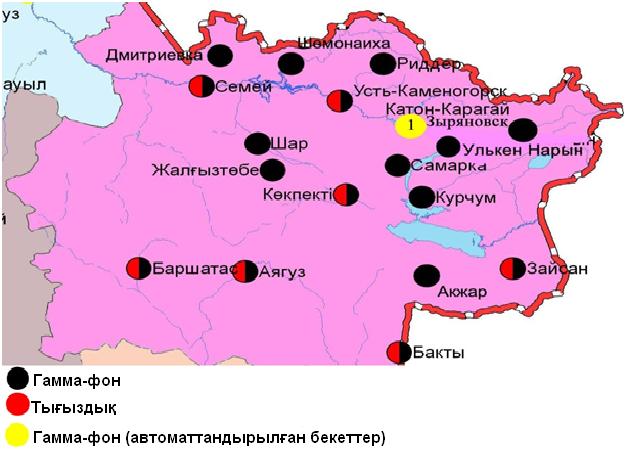 5.6 – сурет. Шығыс Қазақстан облысының аумағындағы радиациялық гамма-фон мен радиоактивті түсулердің тығыздығын бақылау метеостансаларының орналасу сызбасы.Жамбыл  облысының қоршаған орта жай-күйі6.1 Тараз қаласы бойынша атмосфералық ауаның ластану жай-күйіАтмосфералық ауаның жай-күйіне бақылау 5 стационарлық бекетте жүргізілді (6.1-сур., 6.1-кесте).6.1- кестеБақылау бекеттерінің орналасу орны мен анықталатын қоспалар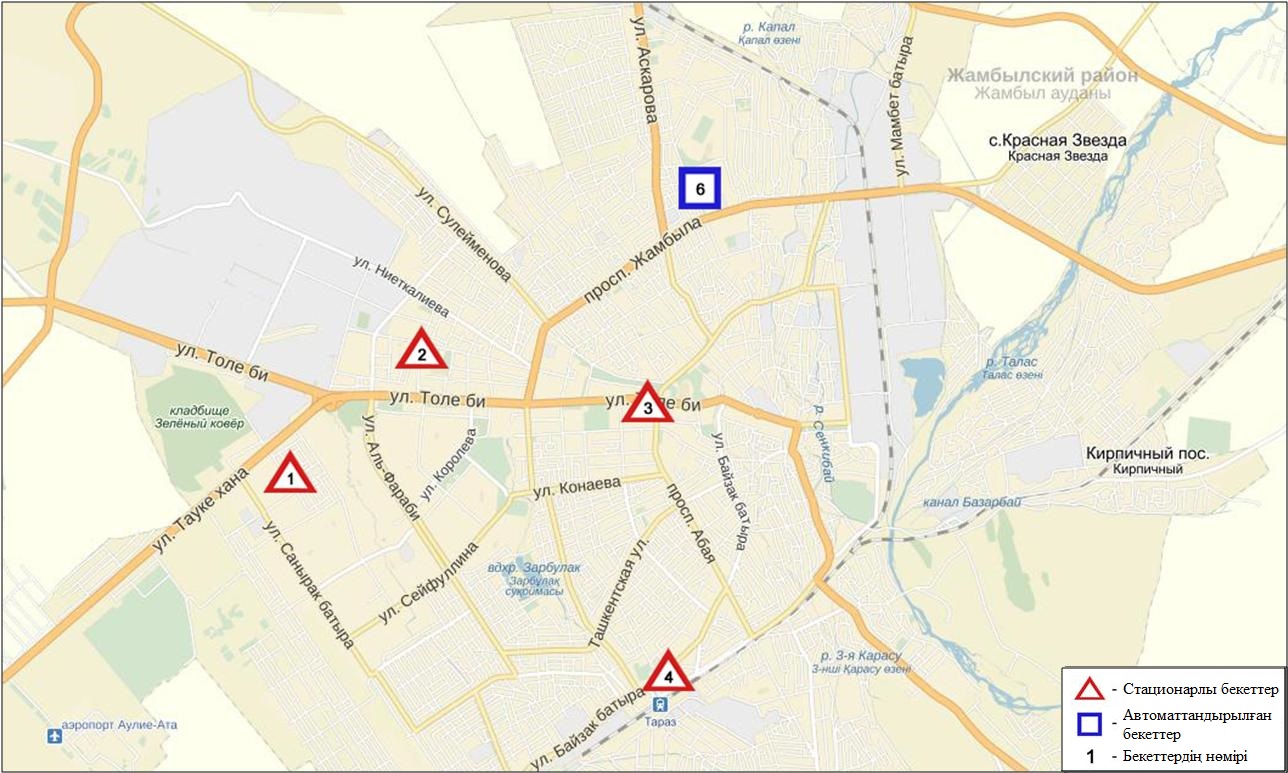 6.1-сур. Тараз қаласының атмосфералық ауа ластануын бақылау стационарлық желісінің орналасу сызбасыАтмосфераның ластануын жалпы бағалау. Стационарлық бақылау желісінің деректері бойынша (6.1-сур.) қаланың атмосфералық ауасы жалпыластану деңгейі көтеріңкі болып бағаланды. Ол СИ=2 және ЕЖҚ=3% анықталды (1,2-сур.). Қала ауасы (2-бекет аумағында) РМ-10 қалқыма бөлшектерімен басым ластанған.Жалпы қала бойынша орташа айлық шоғырлар азот диоксиді - 1,46 ШЖШо.т., озон - 1,69 ШЖШо.т., басқа ластаушы заттар мен ауыр металдардың бар болуы ШЖШ дан аспады.2016 жылдың шілде айында 1 ШЖШ арту еселігінің жағдайлары РМ-10 қалқыма бөлшектері бойынша 13, азот диоксиді – 4, күкіртті сутегі - 1 жағдай тіркелді (1-кесте).Жанатас қаласы бойынша атмосфералық ауаның ластану жай-күйіАтмосфералық ауаның жай-күйіне бақылау 1 стационарлық бекетте жүргізілді (6.2-сур., 6.2-кесте).6.2 - кестеБақылау бекеттерінің орналасу орны мен анықталатын қоспалар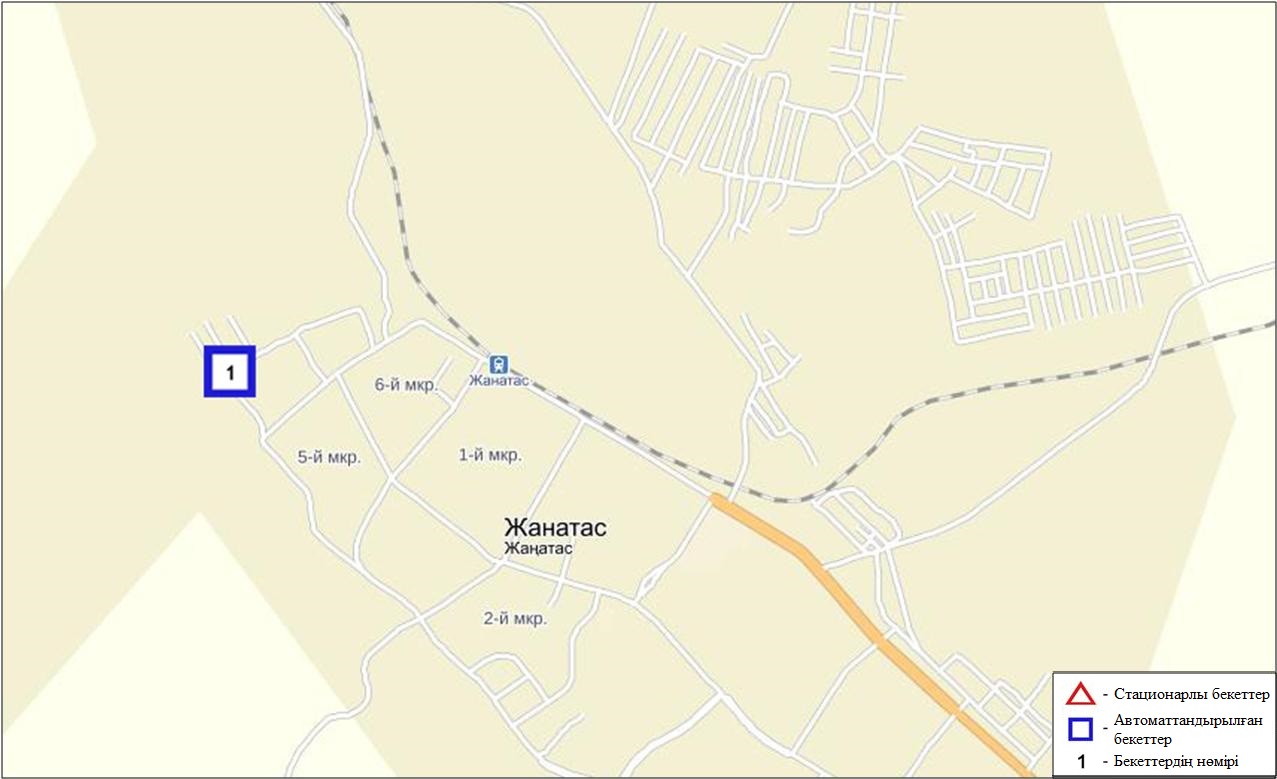 6.2-сурет. Жанатас қаласының атмосфералық ауа ластануын бақылау стационарлық желісінің орналасу сызбасыАтмосфераның ластануын жалпы бағалау. Стационарлық бақылау желісінің деректері бойынша (6.2-сур.) қаланың атмосфералық ауасы жалпыластану деңгейі көтеріңкі болып бағаланды. Ол СИ = 2 (көтеріңкі деңгей), ЕЖҚ = 0% (төмен деңгей) анықталды (1,2-сур.). Қала ауасы (1-бекет аумағында) РМ-10 қалқыма бөлшектерімен басым ластанған.Жалпы қала бойынша орташа айлық шоғырлар озон –2,68 ШЖШс.с., аммиак – 2,11 ШЖШс.с., басқа ластаушы заттар ШЖШ дан аспады.2016 жылдың маусым айында 1 ШЖШ арту еселігінің жағдайлары РМ-10 қалқыма бөлшектер бойынша - 7 жағдай тіркелді (1-кесте).Қаратау қаласы бойынша атмосфералық ауаның ластану жай-күйіАтмосфералық ауаның жай-күйіне бақылау 1 стационарлық бекетте жүргізілді (6.3-сур., 6.3-кесте).6.3- кестеБақылау бекеттерінің орналасу орны мен анықталатын қоспалар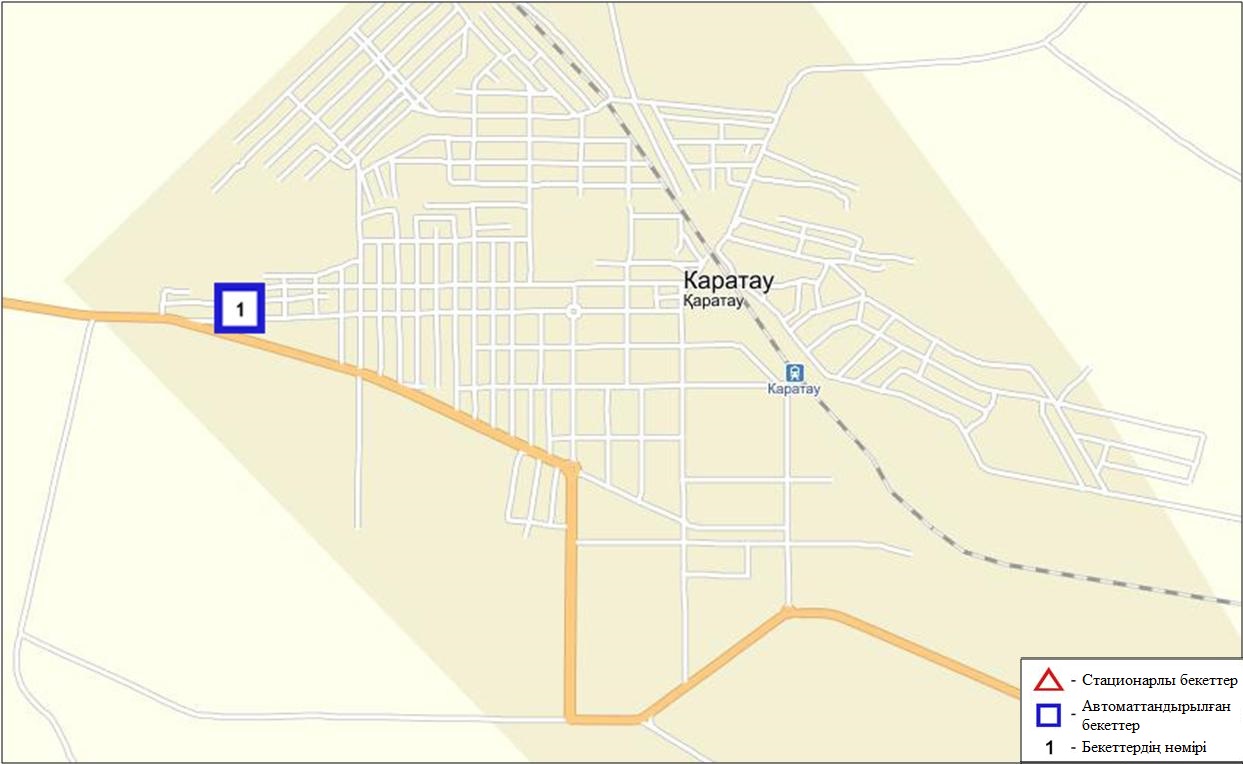 6.3-сурет. Қаратау қаласының атмосфералық ауа ластануын бақылау стационарлық желісінің орналасу сызбасыАтмосфераның ластануын жалпы бағалау. Стационарлық бақылау желісінің деректерібойынша (6.3-сур.) қаланың атмосфералық ауасы жалпыластану деңгейі көтеріңкі болып бағаланды. Ол СИ=3 және ЕЖҚ= 1% анықталды (1,2- сур.).  Қала ауасы (1-бекет аумағында) күкіртті сутегімен басым ластанған.Жалпы қала бойынша орташа айлық шоғырлар озон – 2,56 ШЖШо.т., басқа ластаушы заттар ШЖШ дан аспады.2016 жылдың шілде айында 1 ШЖШ арту еселігінің жағдайлары күкірттісутегі бойынша 19 жағдай тіркелді (1-кесте). Шу қаласы бойынша атмосфералық ауаның ластану жай-күйіАтмосфералық ауаның жай-күйіне бақылау 1 стационарлық бекетте жүргізілді (6.4-сур., 6.4-кесте).6.4- кестеБақылау бекеттерінің орналасу орны мен анықталатын қоспалар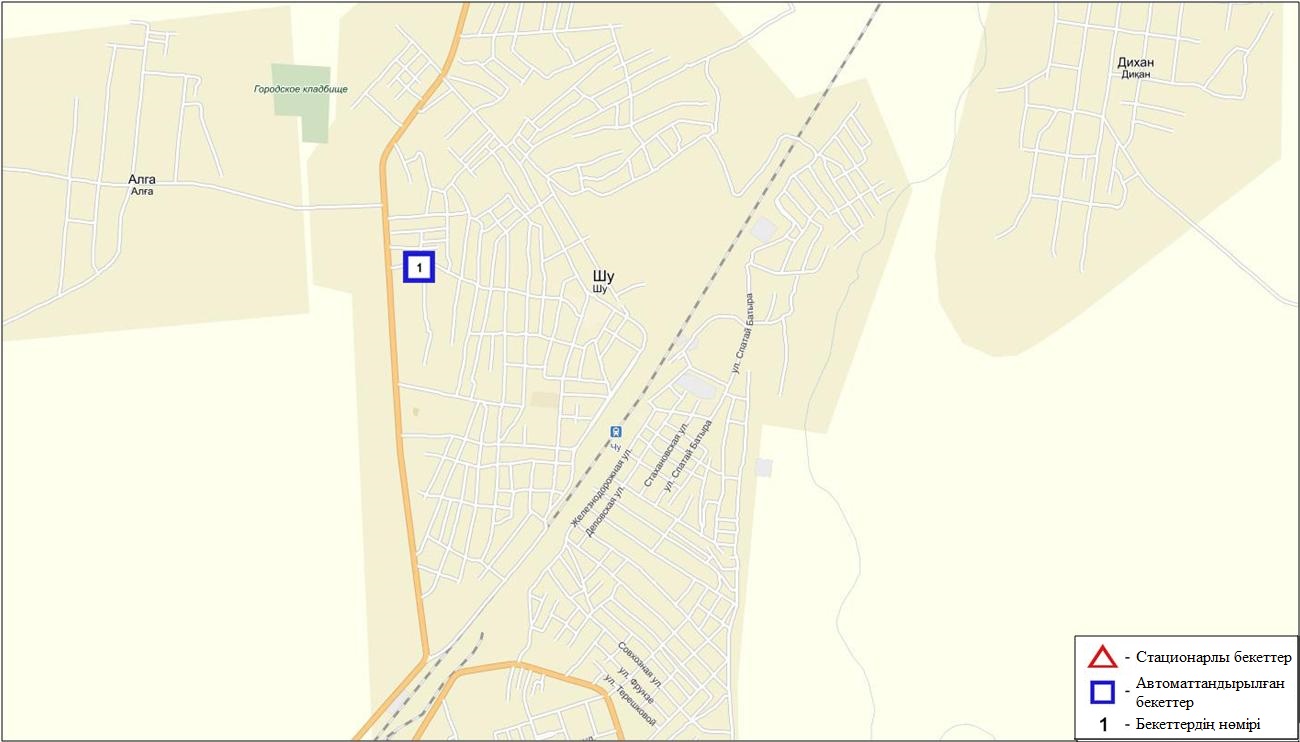 6.4-сурет. Шу қаласының атмосфералық ауа ластануын бақылау стационарлық желісінің орналасу сызбасыАтмосфераның ластануын жалпы бағалау. Стационарлық бақылау желісінің деректері бойынша (6.4-сур.) қаланың атмосфералық ауасы жалпы ластану деңгейі көтеріңкі болып бағаланды. Ол СИ=3 және ЕЖҚ= 4% анықталды (1,2- сур.). Қала ауасы (1-бекет аумағында) көміртегі оксидімен басым ластанған.Жалпы қала бойынша орташа айлық шоғырлар РМ-10 қалқыма бөлшектер – 1,4 ШЖШс.с., озон – 2,1 ШЖШс.с.. Басқа ластаушы заттар ШЖШ дан аспады.2016 жылдың шілде айында 1 ШЖШ арту еселігінің жағдайлары РМ-2,5 қалқыма бөлшектер – 12, РМ-10 қалқыма бөлшектер – 82, көміртегі оксиді бойынша – 72 жағдай тіркелді (1-кесте). Жамбыл облысы аумағындағы жер үсті суларының сапасыЖамбыл облысы аумағындағы жер үсті сулары ластануын бақылау 8 су нысандарында жүргізіледі: Талас, Асса, Шу, Ақсу, Қарабалта, Тоқташ, Сарықау өзендері және Билікөл көлі.Шу, Талас және Асса алабынынң өзендері ағындары толығымен Қырғызстан Республикасы аумағында қалыптасады. Ақсу, Қарабалта, Тоқташ өзендері Шу өзенінің салалары болып келеді.Талас өзенінде судың температурасы 21,30С, сутектік көрсеткіш 8,1, сдағы еріген оттегігнің шоғыры 7,78 мг/дм3, ОБТ5  4,12 мг/дм3. Ауыр металдар (мыс – 1,2 ШЖШ) бойынша нормадан асу жағдайлары тіркелген.Асса өзенінде судың температурасы 16,80С, сутектік көрсеткіш 8,2, суда еріген оттегінің шоғыры 9,99 мг/дм3, ОБТ5 4,15 мг/дм3. Биогенді заттар (фторидтер – 1,2 ШЖШ), ауыр металдар (мыс – 3,1 ШЖШ) бойынша нормадан асу жағдайлары тіркелген.Билікөл көлі суының температурасы 26,00С, сутектік көрсеткіш 7,75, суда еріген оттегінің шоғыры 7,01 мг/дм3, ОБТ5 15,9 мг/дм3. Негізгі иондар  (сульфаттар – 6,2 ШЖШ, магний – 2,2 ШЖШ), биогенді заттар (фторидтер – 1,9 ШЖШ), органикалық заттар (фенол – 2,0 ШЖШ) бойынша нормадан асу жағдайлары тіркелген.Шу өзенінде судың температурасы 20,00С, сутектік көрсеткіш 7,95, суда еріген оттегінің шоғыры 8,37 мг/дм3, ОБТ5- 3,48 мг/дм3. Биогенді заттар (жалпы темір – 1,1 ШЖШ), ауыр металдар (мыс – 1,5 ШЖШ) бойынша нормадан асу жағдайлары тіркелген.Ақсу өзенінде судың температурасы 21,00С, сутектік көрсеткіш 7,65, суда еріген оттегінің шоғыры 8,01 мг/дм3, ОБТ5  3,32 мг/дм3. Негізгі иондар (сульфаттар – 1,2 ШЖШ), ауыр металдар (мыс – 2,5 ШЖШ, мырыш – 1,8 ШЖШ), ораганикалық заттар  (фенол – 2,0 ШЖШ) бойынша нормадан асу жағдайлары тіркелген.Қарабалта өзенінде судың температурасы 21,40С, сутектік көрсеткіш 7,65, суда еріген оттегінің шоғыры 8,19 мг/дм3, ОБТ5  7,5 мг/дм3. Негізгі иондар (сульфаттар – 2,1 ШЖШ), ауыр металдар (мыс – 4,4 ШЖШ), органикалық заттар (фенол – 2,0 ШЖШ) бойынша нормадан асу жағдайлары тіркелген.Тоқташ өзенінде судың температурасы 22,00С, сутектік көрсеткіш 7,9, суда еріген оттегінің шоғыры 8,29 мг/дм3, ОБТ5  3,48 мг/дм3. Негізгі иондар (сульфаттар – 2,9 ШЖШ, магний – 1,3 ШЖШ), биогенді заттар (фторидтер – 1,3 ШЖШ), ауыр металдар (мыс – 3,9 ШЖШ, мырыш – 1,2 ШЖШ) бойынша нормадан асу жағдайлары тіркелген.Сарықау өзенінде судың температурасы 22,40С, сутектік көрсеткіш 7,9, суда еріген оттегінің шоғыры 8,1 мг/дм3, ОБТ5 3,16 мг/дм3. Негізгі иондар (сульфаттар – 2,5 ШЖШ), биогенді заттар (жалпы темір – 1,2 ШЖШ, фторидтер – 1,9 ШЖШ), ауыр металдар (мыс – 4,7 ШЖШ) бойынша нормадан асу жағдайлары тіркелген.Су нысандарындағы су сапасы келесідей бағаланады:  «ластанудың орташа деңгейіне» - Талас, Асса, Шу, Ақсу, Қарабалта, Тоқташ, Сарықау өзендері және Билікөл көлі жатады. Билікөл көлінің су сапасы ОБТ5 бойынша  «ластанудың жоғары деңгейіне» жатады.2015 жылдың шілде айымен салыстырғанда, Асса, Шу, Ақсу, Тоқташ, Сарықау өзендері мен Билікөл көлінің су сапасы – айтарлықтай өзгерген жоқ, Талас, Қарабалта өзендерінде – жақсарды.2016 жылдың маусым айымен салыстырғанда Талас, Асса, Ақсу, Қарабалта, Тоқташ өзендері мен Билікөл көлінде су сапасы – айтарлықтай өзгерген жоқ, Шу, Сарықау өзендерінде – жақсарды.ОБТ5 бойынша судың сапасы келесідей бағаланады: Билікөл көлі– «ластанудың өте жоғары деңгейіне», Қарабалта өзені – «ластанудың жоғары деңгейіне», Талас, Асса, Шу, Ақсу, Тоқташ, Сарықау – «ластанудың орташа деңгейіне» жатады.ОБТ5 бойынша судың сапасы 2015 жыдың шілде айымен салыстырсақ,  Шу, Тоқташ өзендері мен Билікөл көлінде су сапасы – айтарлықтай өзгерген жоқ, Талас, Асса өзендерінде – нашарлады, Ақсу, Қарабалта, Сарықау – жақсарды.2016 жылдың маусым айымен ОБТ5 бойынша салыстыратын болсақ, Талас, Шу, Ақсу, Тоқташ, Сарықау өзендері мен Билікөл көлінің су сапасы – айтарлықтай өзгерген жоқ, Асса өзені – нашарлады, Қарабалта өзені – жақсарды. Оттегі режимі бірқалыпты.2016 жылдың шілде айында облыс аумағында Билікөл көлінде 1 ЖЛ жағдайы тіркелді. (кесте 5)6.6 Жамбыл облысының радиациялық гамма-фоныАтмосфералық ауаның ластануының гамма сәулелену деңгейіне күнсайын жергілікті 3 метеорологиялық стансада (Тараз, Төле би, Шығанақ) жүргізіледі (6.5 - сур.). Облыстың елді-мекендері бойынша атмосфералық ауа қабатының жерге жақын қабатына орташа радиациялық гамма-фонның мәні 0,12-0,19 мкЗв/сағ. шегінде болды. Облыс бойынша радиациялық гамма- фонның орташа мәні 0,17 мкЗв/сағ., яғни шекті жол берілетін шамаға сәйкес келеді.6.7 Атмосфераның жерге жақын қабатында радиоактивтердің түсу тығыздығыАтмосфераның жерге жақын қабатында радиоактивтердің түсу тығыздығына бақылау облыс аумағында3 метеорологиялық станцияда (Тараз, Төле би, Шығанақ)ауа сынамасын горизонтальді планшеттер алу жолымен жүзеге асырылды (6.5-сур.). Барлық стансада бес тәуліктік сынама жүргізілді.Облыс аумағында атмосфераның жерге жақын қабатында орта тәуліктік радиоактивтердің түсу тығыздығы 1,0-1,6 Бк/м2 шегінде болды. Облыс бойынша радиоактивті түсулердің орташа тығыздығы 1,3 Бк/м2, бұл шекті жол берілетін деңгейінен аспады.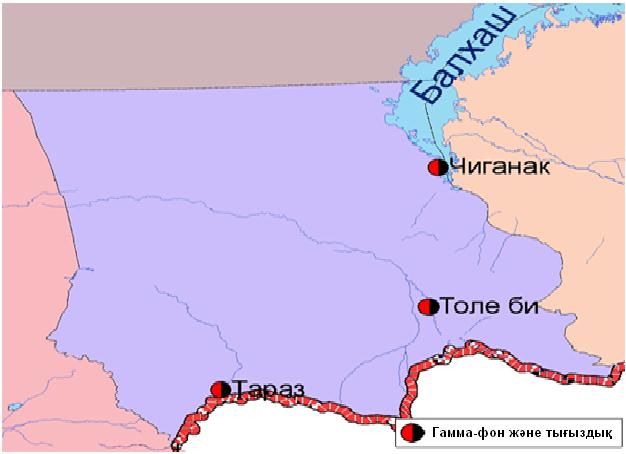 6.5 – сурет. Жамбыл облысының аумағындағы радиациялық гамма-фон мен радиоактивті түсулердің тығыздығын бақылау метеостансаларының орналасу сызбасы.Батыс Қазақстан облысының қоршаған орта жай-күйі7.1 Орал қаласы бойынша атмосфералық ауаның ластану жай-күйіАтмосфералық ауаның жай-күйіне бақылау 3стационарлық бекетте жүргізілді (7.1-сур., 7.1-кесте).7.1- кестеБақылау бекеттерінің орналасу орны мен анықталатын қоспалар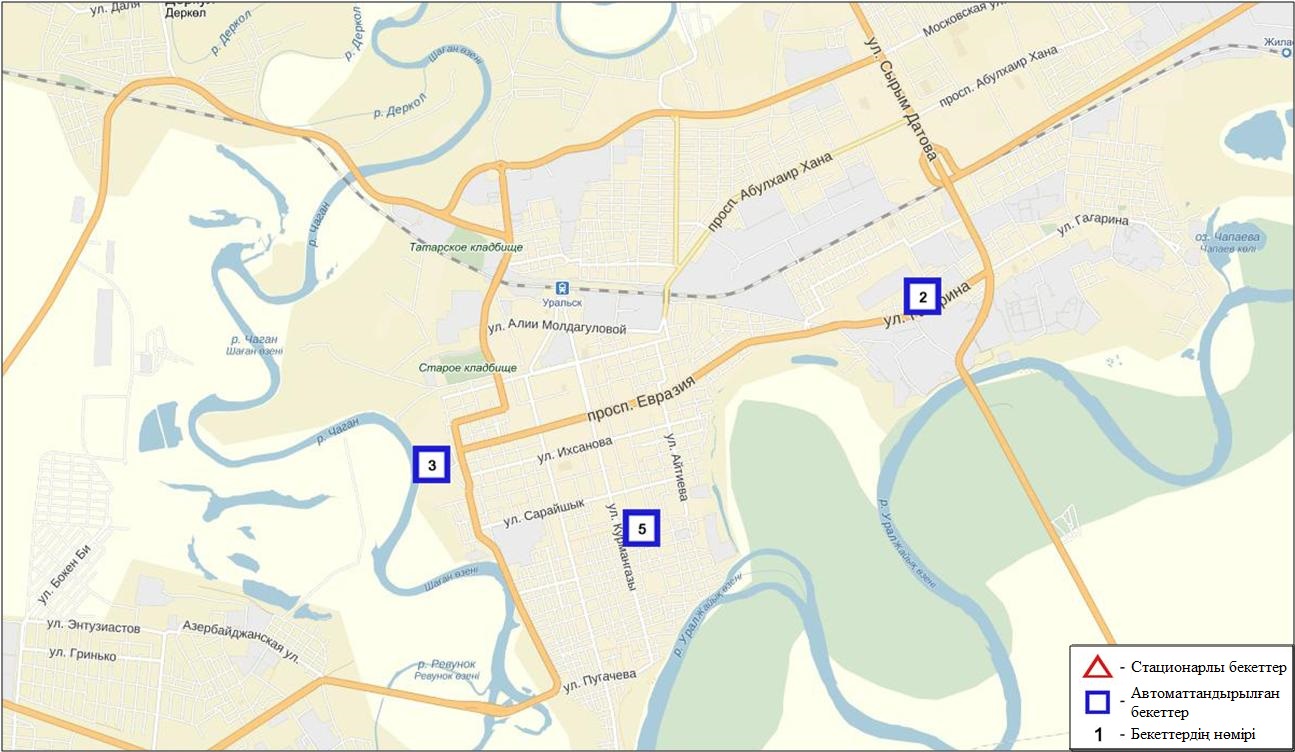 7.1-сурет. Орал қаласының атмосфералық ауа ластануын бақылау стационарлық желісінің орналасу сызбасыАтмосфераның ластануын жалпы бағалау. Стационарлық бақылау желісінің деректері бойынша (7.1-сур.) қаланың атмосфералық ауасы жалпыластану деңгейі көтеріңкі болып бағаланды.Ол СИ=2 және ЕЖҚ=17%  анықталды (1,2- сур.). Қала ауасы (5-бекет аумағында)  РМ-10 қалқыма бөлшектермен басым ластанған.Жалпы қала бойынша ластаушы заттардың орташа айлық шоғырлар РМ-2,5 қалқыма бөлшектер және РМ-10 қалқыма бөлшектер – 1,1 ШЖШс.с., озон – 1,42 ШЖШс.с., басқа ластаушы заттар ШЖШ дан аспады.2016 жылдың шілде айында 1 ШЖШ арту жағдайлары РМ-10 қалқыма бөлшектері – 231, азот диоксиді – 1 және күкіртті сутегі - 4 жағдайлары тіркелді (1-кесте).7.2 Ақсай қаласы бойынша атмосфералық ауаның ластану жай-күйіАтмосфералық ауаның жай-күйіне бақылау 1стационарлық бекетте жүргізілді (7.2-сур., 7.2-кесте).7.2- кестеБақылау бекеттерінің орналасу орны мен анықталатын қоспалар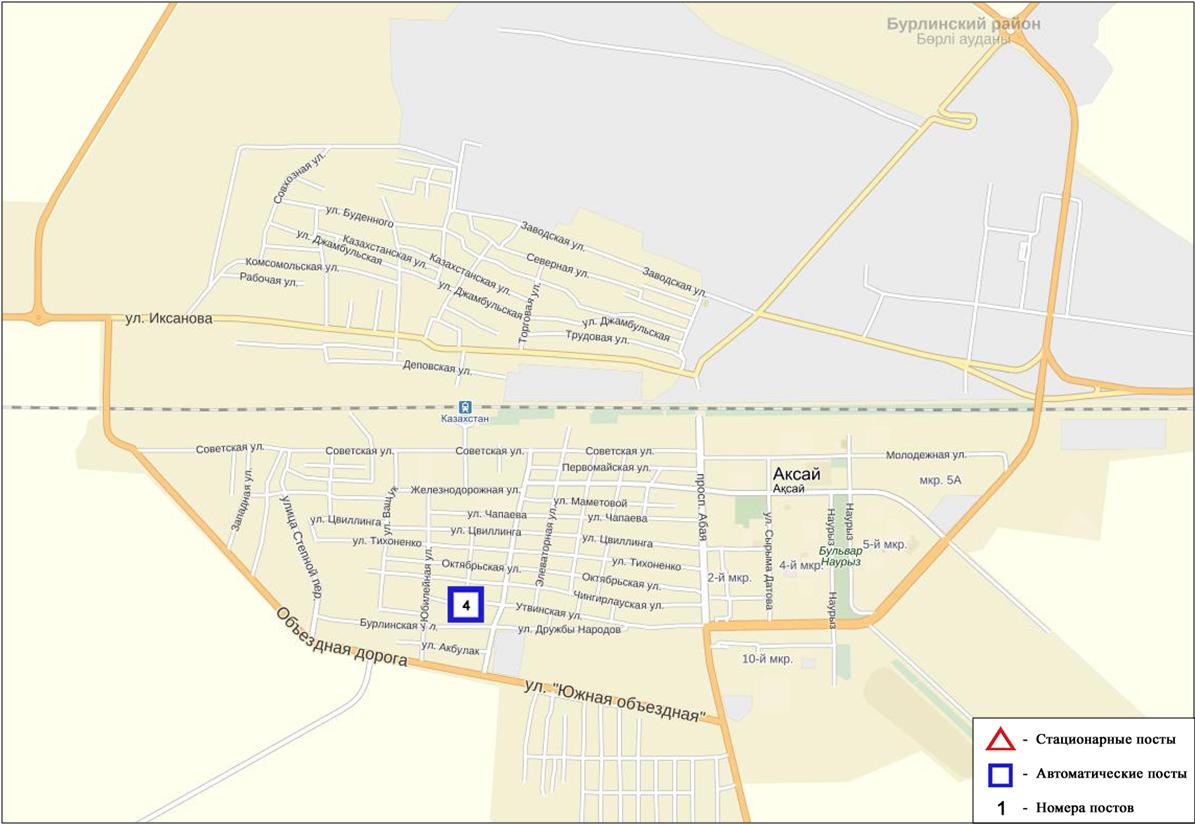 7.2-сурет. Ақсай қаласының атмосфералық ауа ластануын бақылау стационарлық желісінің орналасу сызбасыАтмосфераның ластануын жалпы бағалау. Стационарлық бақылау желісінің деректері бойынша (7.2-сур.) қаланың атмосфералық ауасы жалпыластану деңгейі төмен болып бағаланды. Ол СИ = 0 және ЕЖҚ= 0% анықталды (1,2 - сур.).Жалпы қала бойынша ластаушы заттардың орташа айлық шоғырлары ШЖШ-дан аспады (1-кесте).7.3 Березовка кенті бойынша атмосфералық ауаның ластану жай-күйіАтмосфералық ауаның жай-күйіне бақылау 1 стационарлық бекетте жүргізілді (7.3-сур., 7.3-кесте).7.3- кестеБақылау бекеттерінің орналасу орны мен анықталатын қоспалар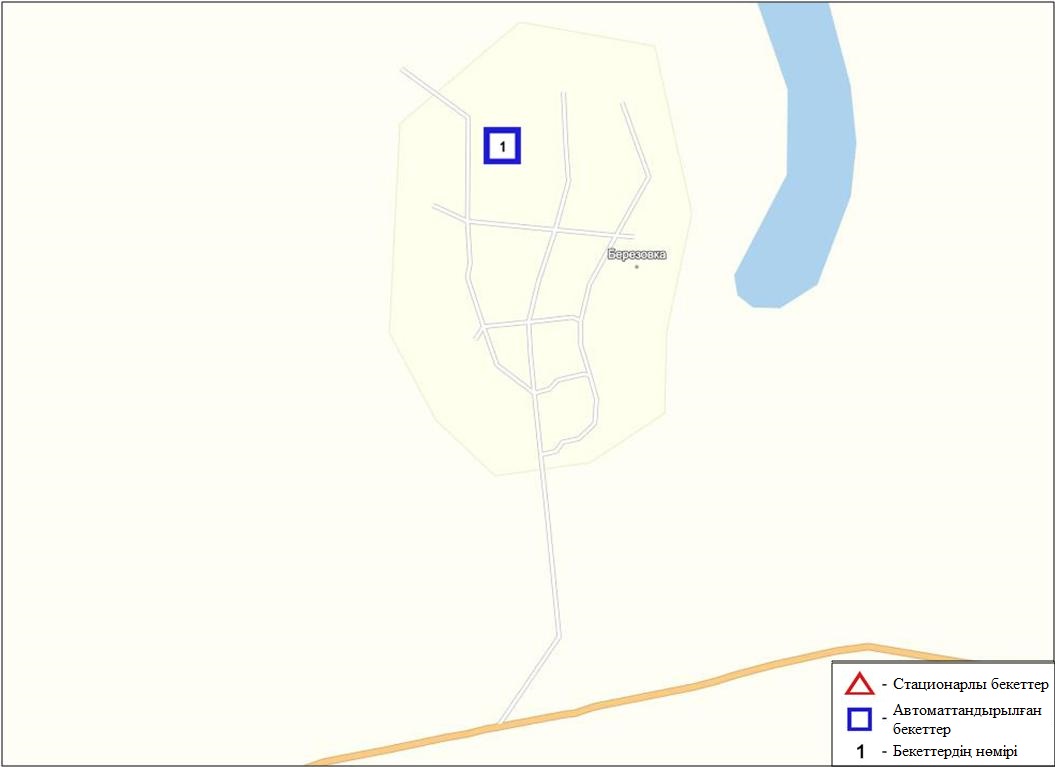 7.3-сурет. Березовка кентінің атмосфералық ауа ластануын бақылау стационарлық желісінің орналасу сызбасыАтмосфераның ластануын жалпы бағалау. Стационарлық бақылау желісінің деректерібойынша (7.3-сур.)атмосфералық ауаның жалпыластану деңгейі көтеріңкі болып бағаланды.Ол ЕЖҚ =1% (көтеріңкі деңгей), СИ=1 (төмен деңгей) анықталды (1,2- сур.). Қала ауасы (7-бекет аумағында)  РМ-10 қалқыма бөлшектермен басым ластанған.Жалпы кент бойынша озонның орташа айлық шоғыры 1,08 ШЖШ болды, басқа анықталатын қоспалар ШЖШ дан аспады.2016 жылдың шілде айында 1 ШЖШ арту жағдайлары РМ-10 қалқыма бөлшектер бойынша 3 жағдай тіркелді (1-кесте).7.4 Январцево кенті бойынша атмосфералық ауаның ластану жай-күйіАтмосфералық ауаның жай-күйіне бақылау 1 стационарлық бекетте жүргізілді (7.4-сур., 7.4-кесте).7.4- кестеБақылау бекеттерінің орналасу орны мен анықталатын қоспалар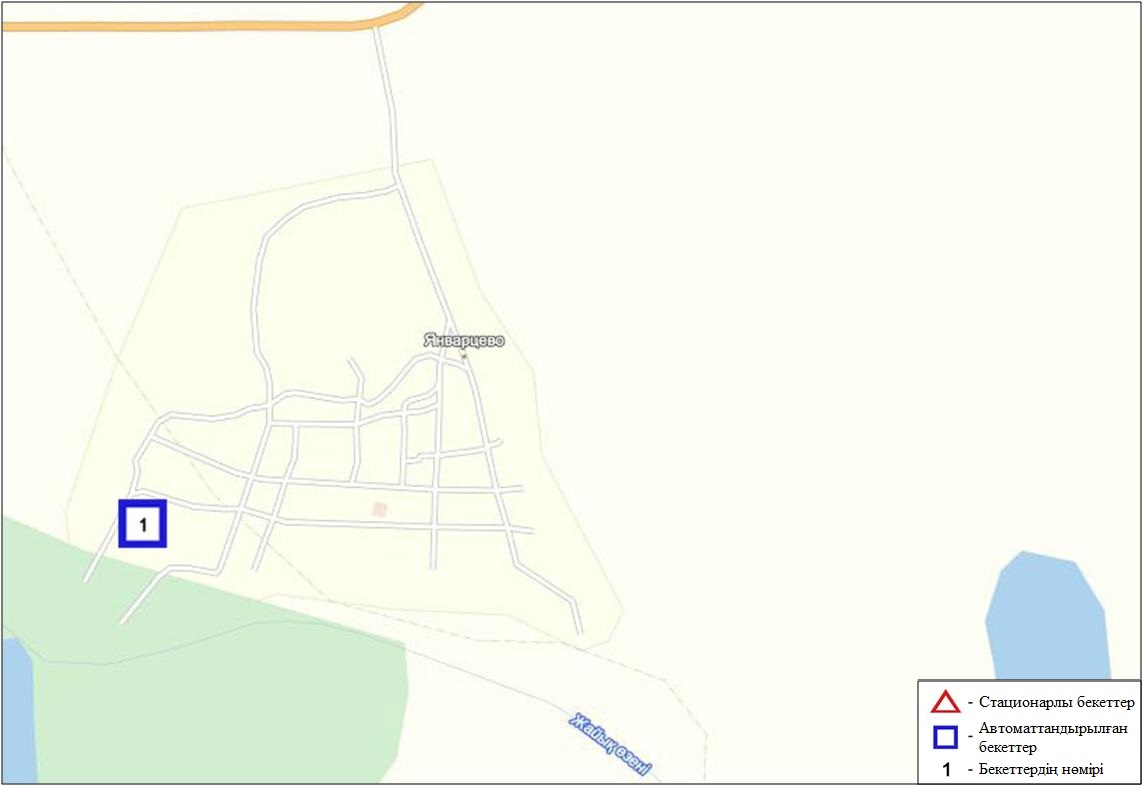 7.4-сурет. Январцево кентінің атмосфералық ауа ластануын бақылау стационарлық желісінің орналасу сызбасыАтмосфераның ластануын жалпы бағалау. Стационарлық бақылау желісінің деректерібойынша (7.4-сур.)атмосфералық ауасының жалпыластану деңгейі төмен болып бағаланды. Ол СИ=1 және ЕЖҚ= 0% анықталды (1, 2 - сур.).Жалпы кент бойынша барлық анықталатын қоспалардың орташа айлық шоғырлар РМ озон бойынша – 2,4 ШЖШс.с., басқа ластаушы заттар концентрациясы  ШЖШ дан аспады  (1-кесте).7.5 Батыс Қазақстан облысы аумағындағы жер үсті суларының сапасыБатыс-Қазақстан облысы аумағында жер үсті суларының сапасын бақылау 5 су нысанында жүргізіледі: Жайық, Шаған, Деркөл, Шыңғырлау өзендері, Шалқар көлі.Жайық өзенінде судың температурасы 13-24ºC аралығында, сутектік көрсеткіш 7,03, судағы еріген оттектің шоғыры 8,44 мг/дм3, ОБТ5 1,16 мг/дм3. Негізгі иондар (натрий – 1,4 ШЖШ) бойынша нормадан асу жағдайлары тіркелген.Шаған өзені суының температурасы - 24-25ºC аралығында, сутектік көрсеткіш 7,13, судағы еріген оттектің шоғыры - 10,33 мг/дм3, ОБТ5 0,99 мг/дм3. Негізгі иондар (хлоридтер – 1,1 ШЖШ, натрий – 1,6 ШЖШ) бойынша нормадан асу жағдайлары тіркелген.Деркөл өзені суының температурасы 25ºC, сутектік көрсеткіш 7,12, судағы еріген оттектің шоғыры 7,00 мг/дм3, ОБТ5 1,01 мг/дм3. Негізгі иондар (хлоридтер – 1,2 ШЖШ, натрий – 1,6 ШЖШ) бойынша нормадан асу жағдайлары тіркелген.Шалқар көлі суының температурасы 28ºC, сутектік көрсеткіш 7,5, судағы еріген оттектің шоғыры 7,36 мг/дм3, ОБТ5 2,64 мг/дм3. Негізгі иондар (хлоридтер – 7,5 ШЖШ, кальций – 2,0 ШЖШ, магний – 6,3 ШЖШ, натрий – 6,7 ШЖШ), биогенді заттар (нитритті азот – 1,2 ШЖШ) бойынша нормадан асу жағдайлары тіркелген.Көшім арнасы суының температурасы 23ºC, сутектік көрсеткіш 7,00, еріген оттек шоғыры 6,20 мг/дм3, ОБТ5 - 1,09 мг/дм3. Негізгі иондар (магний 1,1 ШЖШ), биогенді заттар (нитритті азот – 1,2 ШЖШ)  бойынша нормадан асу жағдайлары тіркелген.Жайық, Шаған, Деркөл өзендері, Көшім арнасы су нысандарының су сапасы «ластанудың орташа деңгейімен» бағаланса, Шалқар көлі суының сапасы «ластанудың жоғары деңгейіне» жатады. 2015 жылдың шілдесі мен 2016 жылдың маусым айымен салыстырғанда Жайық, Шаған, Деркөл өзендері, Көшім арнасы, Шалқар көлі су сапасы айтарлықтай өгермеген.7.6 Батыс Қазақстан облысының радиациялық гамма-фоныАтмосфералық ауаның ластануының гамма сәулелену деңгейіне күнсайын жергілікті 2 метеорологиялық стансада (Орал, Тайпақ) және Орал қаласының (№2, №3 ЛББ)және Ақсай (№4 ЛББ) 3автоматты бекетінде бақылау жүргізіледі (7.5 - сур.). Облыстың елді-мекендері бойынша атмосфералық ауа қабатының жерге жақын қабатына орташа радиациялық гамма-фонның мәні 0,003-0,25 мкЗв/сағ. шегінде болды. Облыс бойынша радиациялық гамма- фонның орташа мәні 0,10 мкЗв/сағ., яғни шекті жол берілетін шамаға сәйкес келеді.7.7 Атмосфераның жерге жақын қабатында радиоактивтердің түсу тығыздығыАтмосфераның жерге жақын қабатында радиоактивтердің түсу тығыздығына бақылау облыс аумағында2 метеорологиялық станцияда (Орал, Тайпақ)ауа сынамасын горизонтальді планшеттер алу жолымен жүзеге асырылды (7.5-сур.). Барлық стансада бес тәуліктік сынама жүргізілді.Облыс аумағында атмосфераның жерге жақын қабатында орта тәуліктік радиоактивтердің түсу тығыздығы 0,8-1,4 Бк/м2 шегінде болды. Облыс бойынша радиоактивті түсулердің орташа тығыздығы 1,1 Бк/м2, бұл шекті жол берілетін деңгейінен аспады.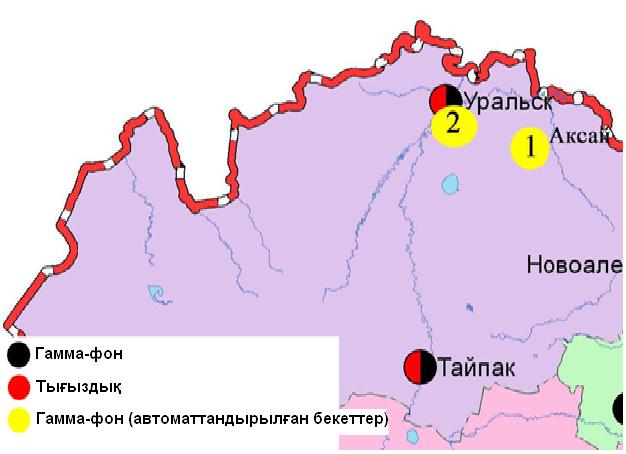 7.5-сурет. Батыс Қазақстан облысының аумағындағы радиациялық гамма-фон мен радиоактивті түсулердің тығыздығын бақылау метеостансаларының орналасу сызбасы.Қарағанды облысының қоршаған орта жай-күйі8.1 Қарағанды қаласы бойынша атмосфералық ауаның ластану жай-күйіАтмосфералық ауаның жай-күйіне бақылау 7 стационарлық бекетте жүргізілді (8.1-сур., 8.1-кесте).8.1- кестеБақылау бекеттерінің орналасу орны мен анықталатын қоспалар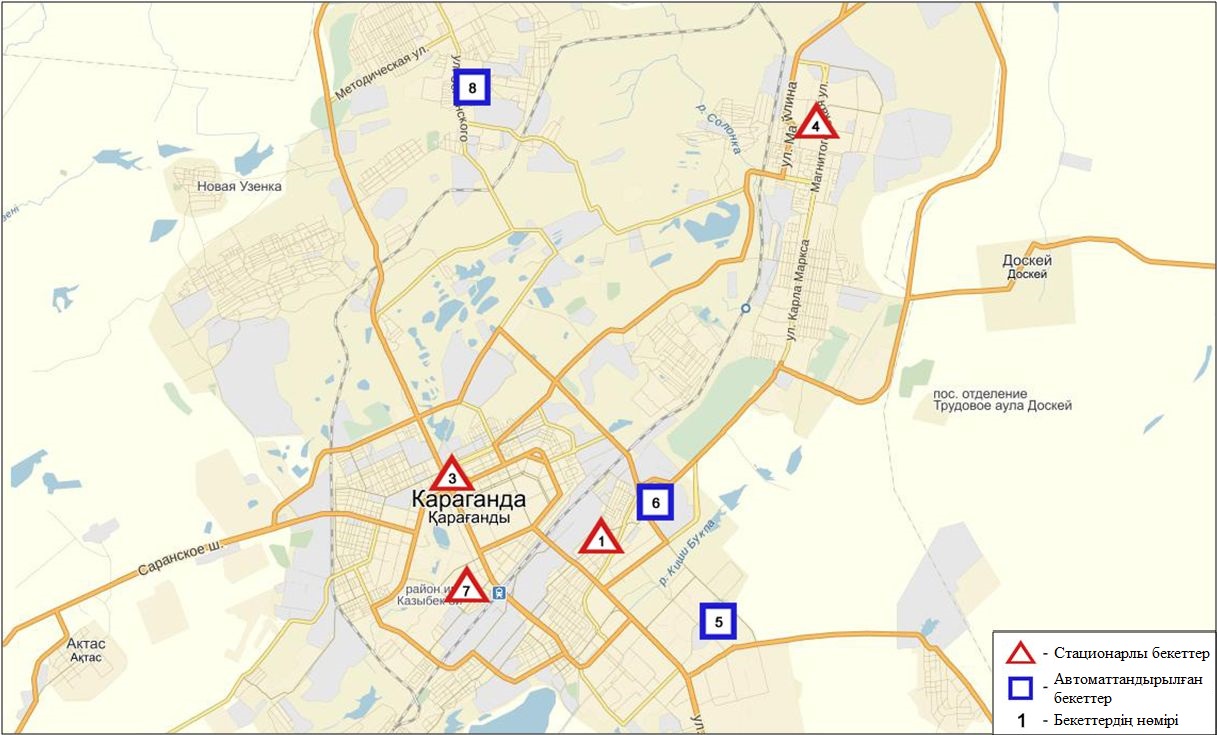 8.1-сурет. Қарағанды қаласының атмосфералық ауа ластануын бақылау стационарлық желісініңорналасу сызбасыАтмосфераның ластануын жалпы бағалау. Стационарлық бақылау желісінің деректері бойынша (8.1-сур.) қаланың атмосфералық ауасы жалпыластану деңгейі жоғары болып бағаланды. Ол СИ = 6 (жоғары деңгей) және ЕЖҚ=5% (көтеріңкі деңгей) анықталды (1, 2-сур.).  Қала ауасы (8-бекет аумағында)  күкіртті сутегімен басым ластанаған.Жалпы қала бойынша орташа айлық шоғырлар РМ-2,5  қалқыма бөлшектері бойынша – 1,3 ШЖШо.т., озон – 1,99 ШЖШо.т., фенол - 1,9 ШЖШо.т., басқа ластаушы заттар – ШЖШ дан аспады.1 ШЖШ арту еселігінің жағдайлары РМ-2,5 қалқыма бөлшектер – 97, РМ-10 қалқыма бөлшектер – 13, озон – 7, күкіртті сутегі – 3,  фенол - 9 жағдайы, сондай-ақ  5 ШЖШ-дан асу бойынша күкіртті сутегі – 3 жағдай тіркелді (1-кесте).8.2 Балқаш қаласы бойынша атмосфералық ауаның ластану жай-күйіАтмосфералық ауаның жай-күйіне бақылау 4 стационарлық бекетте жүргізілді (8.2-сур., 8.2-кесте).8.2- кестеБақылау бекеттерінің орналасу орны мен анықталатын қоспалар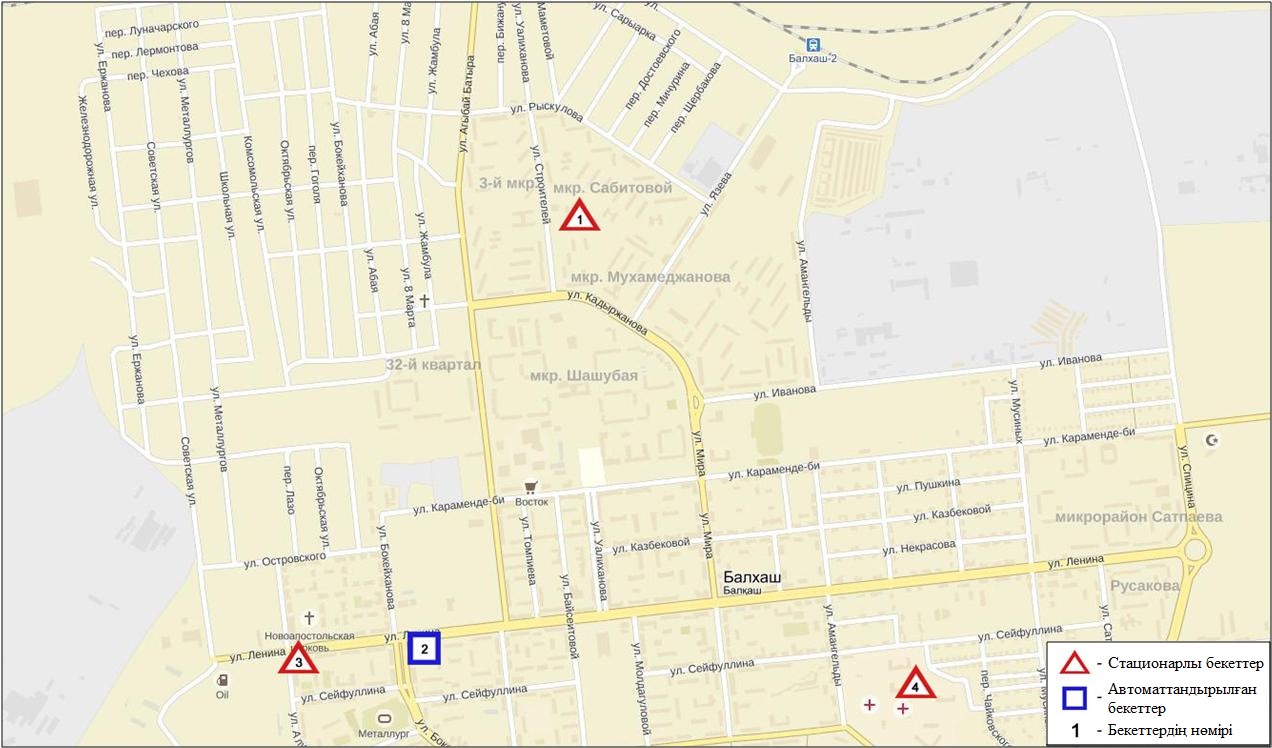 8.2-сурет. Балқаш қаласының атмосфералық ауа ластануын бақылау стационарлық желісінің орналасу сызбасыАтмосфераның ластануын жалпы бағалау. Стационарлық бақылау желісінің деректері бойынша (8.2 сур.) қаланың атмосфералық ауасы жалпыластану деңгейі жоғары болып бағаланды. Ол СИ=9 (жоғары деңгей) және ЕЖҚ= 7% (көтеріңкі деңгей) анықталды (1,2-сур.). Қала ауасы (2-бекет аумағында) РМ-2,5 қалқыма бөлшектерімен басым ластанған.Жалпы қала бойынша орташа айлық шоғырлар РМ-2,5 қалқыма бөлшектері - 1,1 ШЖШо.т., күкірт диоксиді – 1,32 ШЖШо.т., озон – 1,48 ШЖШо.т., қорғасын – 2,06 ШЖШс.с., басқа ауыр металдардың және ластаушы заттар концентрациясы  – ШЖШ дан аспады.1 ШЖШ арту еселігінің жағдайлары қалқыма заттар және азот диоксиді – 1, РМ-2,5 қалқыма бөлшектері - 42, РМ-10 қалқыма бөлшектері - 17, күкірт диоксиді - 76, күкіртті сутегі - 34, сондай-ақ 5 ШЖШ-дан асу РМ-2,5 қалқыма бөлшектер мен күкірт диоксиді бойынша 1, күкіртті сутегі - 2 жағдай тіркелді (1-кесте).8.3 Жезқазған  қаласы бойынша атмосфералық ауаның ластану жай-күйіАтмосфералық ауаның жай-күйіне бақылау 3 стационарлық бекетте жүргізілді (8.3-сур., 8.3-кесте).8.3- кестеБақылау бекеттерінің орналасу орны мен анықталатын қоспалар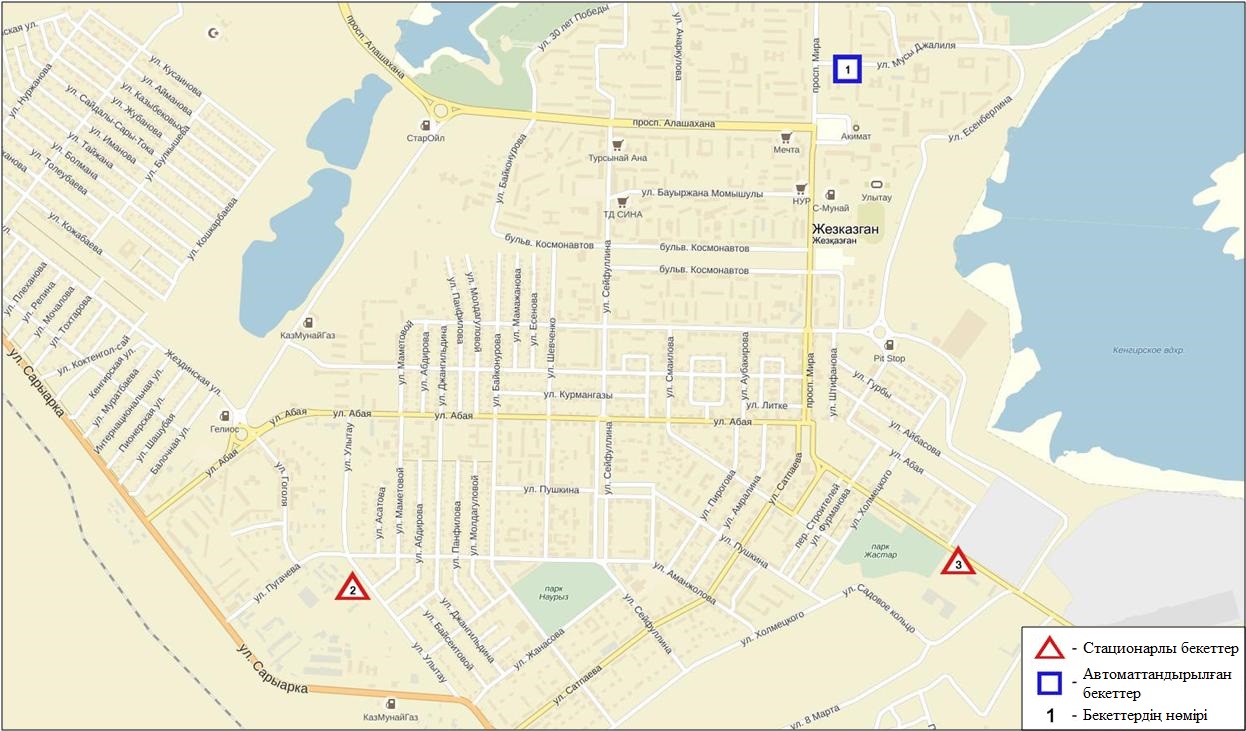 8.3-сурет. Жезқазған қаласының атмосфералық ауа ластануын бақылау стационарлық желісінің орналасу сызбасыАтмосфераның ластануын жалпы бағалау. Стационарлық бақылау желісінің деректері бойынша (8.3 сур.) қаланың атмосфералық ауасы жалпыластану деңгейі жоғары болып бағаланды. Ол ЕЖҚ = 20% (жоғары деңгей), СИ=4 (көтеріңкі деңгей) анықталды (1,2-сур.). Қала ауасы (3-бекет аумағында)  қалқыма заттармен басым ластанған. Жалпы қала бойынша орташа айлық шоғырлар қалқыма заттар – 2,9 ШЖШс.с., фенол - 1,41 ШЖШо.т., басқа ластаушы заттар – ШЖШ дан аспады.1 ШЖШ арту еселігінің жағдайлары: қалқыма заттар - 30, РМ-10 қалқыма бөлшектері – 1, көміртегі оксиді – 2, фенол - 10 жағдай тіркелді (1-кесте).8.4 Саран қаласы бойынша атмосфералық ауаның ластану жай-күйіАтмосфералық ауаның жай-күйіне бақылау 1 стационарлық бекетте жүргізілді (8.4-сур., 8.4-кесте).8.4- кестеБақылау бекеттерінің орналасу орны мен анықталатын қоспалар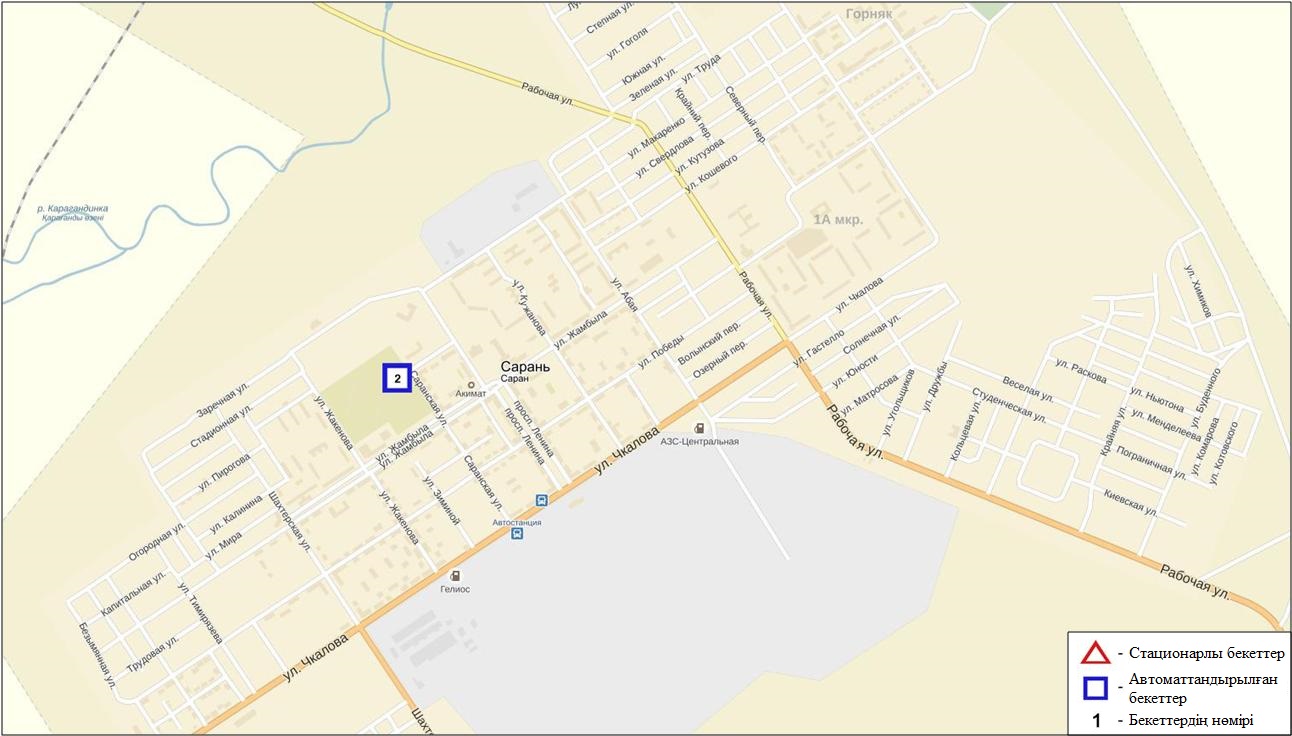 8.4-сурет. Саран қаласының атмосфералық ауа ластануын бақылау стационарлық желісінің орналасу сызбасыАтмосфераның ластануын жалпы бағалау. Стационарлық бақылау желісінің деректері бойынша (8.4 сур.) қаланың атмосфералық ауасы жалпыластану деңгейі төмен болып бағаланды. Ол СИ=1 және ЕЖҚ=0% анықталды (1,2-сур.).Жалпы қала бойынша орташа айлық шоғырлар озон – 1,75 ШЖШо.т., басқа ластаушы заттар – ШЖШ дан аспады (1-кесте).8.5  Теміртау қаласы бойынша атмосфералық ауаның ластану жай-күйіАтмосфералық ауаның жай-күйіне бақылау 4 стационарлық бекетте жүргізілді (8.5-сур., 8.5-кесте).8.5- кестеБақылау бекеттерінің орналасу орны мен анықталатын қоспалар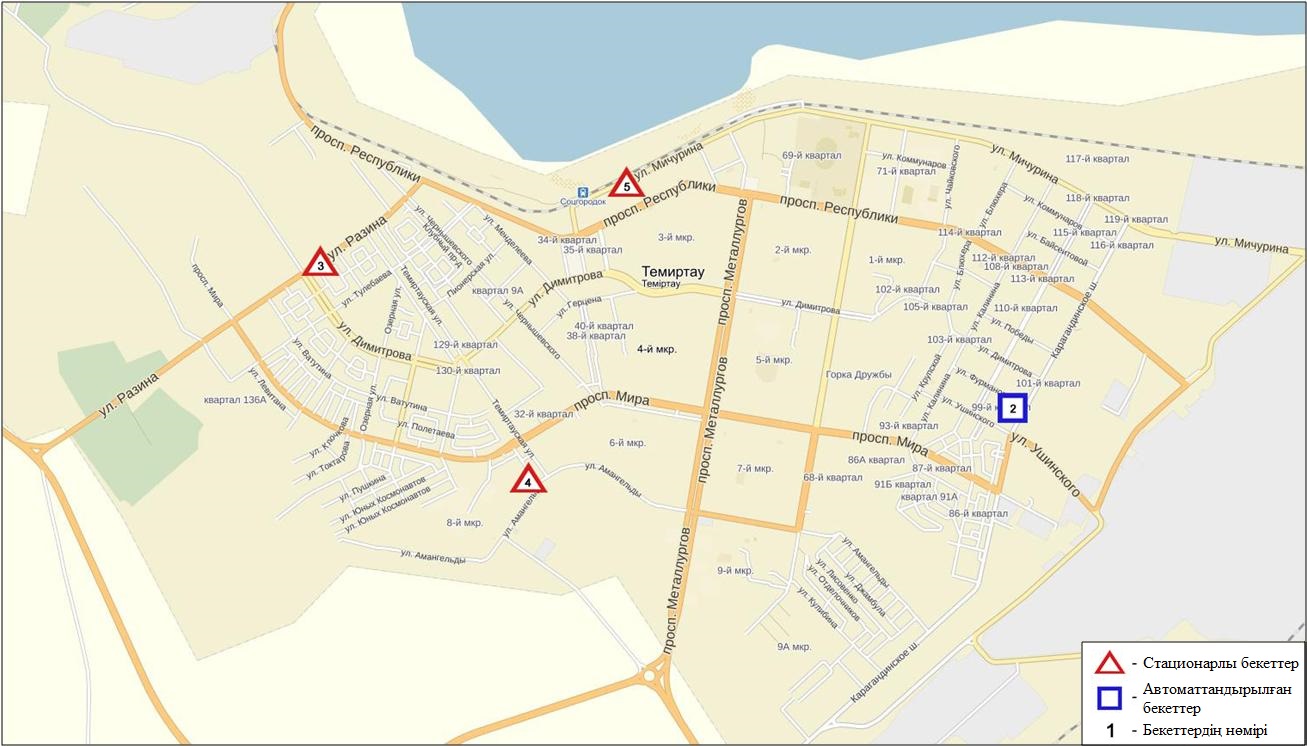 	8.5-сурет. Теміртау қаласының атмосфералық ауа ластануын бақылау стационарлық желісінің орналасу сызбасыАтмосфераның ластануын жалпы бағалау. Стационарлық бақылау желісінің деректері бойынша (8.5сур.) қаланың атмосфералық ауасы жалпыластану деңгейі жоғары болып бағаланды.Ол СИ=6 және ЕЖҚ=20% анықталды (1,2-сур.). Қала ауасы (4-бекет аумағында)  фенолмен басым ластанған.Жалпы қала бойынша орташа айлық шоғырлар қалқыма заттар – 2,3 ШЖШо.т., фенол - 2,37 ШЖШо.т.., аммиак -1,64 ШЖШо.т.., басқа ластаушы заттар – ШЖШ дан аспады.1 ШЖШ арту еселігінің жағдайлары қалқыма заттар бойынша - 18, күкірт диоксиді - 11, көміртегі оксиді - 20, азот оксиді – 1, күкіртті сутегі- 78, фенол – 26, аммиак бойынша 8 жағдай, сондай-ақ 5 ШЖШ-дан асу күкірт диоксиді және күкіртті сутегі бойынша 1 жағдай тіркелді (1-кесте).8.6 Қарағанды облысы аумағындағы жер үсті суларының сапасыҚарағанды облысындағы жер үсті суларының ластануын бақылау 10 су нысанында жүргізілді: Нұра, Шерубайнұра, Соқыр, Көкпекті, Қара Кеңгір өзендері, Самарқан, Кеңгір су қоймалары, ағынды сулар арнасы, Ертіс – Қарағанды арнасы, Балкаш көлі.Нұра өзені Керегетас тауларынан бастау алып, үлкен Теңіз көлімен қосылып жатқан Қорғалжын көлдері жүйесіне құяды. Өзен бастауын Қарағанды облысы аумағынан алып, Ақмола облысы арқылы ағып өтеді. Нұра өзенінде Самарқан су иқоймасы орналасқан. Қара Кеңгір өзені – Сарысу өзенінің оң жақ саласы. Кеңгір су қоймасы Қара Кеңгір өзенінде орналасқан.Нұра өзенінде судың температурасы 18,0 – 30,0ºC аралығында, сутектік көрсеткіш 7,82, суда еріген оттегінің шоғыры – 8,81 мг/дм3, ОБТ5 –2,03 мг/дм3. Негізгі иондар (сульфаттар – 2,5 ШЖШ), биогенді заттар (жалпы темір – 1,2 ШЖШ, фторидтер – 1,4 ШЖШ), ауыр металдар (мыс – 1,9 ШЖШ, мырыш – 1,1 ШЖШ, марганец – 13,0 ШЖШ) бойынша нормадан асу жағдайлары тіркелген. Жалпы сынаптың орташа концентрациясы 0,00014 мг/дм3, ең үлкен канцентрациясы – 0,00064 мг/дм3.Самарқан су қоймасында судың температурасы 21,0 – 27,6ºC аралығында, сутектік көрсеткіш 7,89, суда еріген оттегінің шоғыры 8,71 мг/дм3, ОБТ5 – 1,99 мг/дм3. Негізгі иондар  (сульфаттар – 2,2 ШЖШ), биогенді заттар (фторидтер – 1,5 ШЖШ), ауры металдар (мыс – 1,6 ШЖШ, мырыш  – 1,1 ШЖШ, марганец – 8,1 ШЖШ) бойынша нормадан асу жағдайлары тіркелген. Жалпы сынаптың орташа концентрациясы 0,00002 мг/дм3, ең үлкен канцентрациясы – 0,00004 мг/дм3.«Арселор Миттал Темир-Тау» АҚ және «ТЭМК» АҚ ағынды сулар арнасында су температурасы 21,4 – 24,4 ºC аралығында, сутектік көрсеткіш 7,41, суда еріген оттегінің шоғыры – 8,96 мг/дм3, ОБТ5 – 2,23 мг/дм3. Негізгі иондар (сульфаттар – 3,6 ПДК), биогенді заттар (нитритті азот – 1,8 ШЖШ, нитратты азот – 1,3 ШЖШ), ауыр металдар (мыс – 2,4 ШЖШ, мырыш – 2,5 ШЖШ, марганец – 18,4 ШЖШ) бойынша нормадан асу жағдайлары тіркелген. Жалпы сынаптың орташа концентрациясы 0,00028 мг/дм3, ең үлкен концентрациясы – 0,00035 мг/дм3. Кеңгір су қоймасында судың температурасы  – 21,8ºC, сутектік көрсеткіш  8,08, суда еріген оттегінің шоғыры – 5,92 мг/дм3, ОБТ5 – 3,25 мг/дм3. Негізгі иондар (сульфаттар – 1,6 ШЖШ), биогенді заттар (тұзды аммоний – 1,3 ШЖШ, нитритті азот  – 1,5 ШЖШ, жалпы темір – 1,1 ШЖШ), ауыр металдар (мыс – 5,2 ШЖШ,  марганец – 6,8 ШЖШ) бойынша нормадан асу жағдайлары тіркелген. Жалпы сынаптың орташа концентрациясы  0,00001 мг/дм3 асқан жоқ.Қара Кеңгір өзенінде судың температурасы 21,4 – 22,0 ºC аралығында, сутектік көрсеткіш 7,87, суда еріген оттегінің шоғыры 5,13 мг/дм3, ОБТ5 – 4,45 мг/дм3. Негізгі иондар (сульфаттар – 4,5 ШЖШ, магний – 1,7 ШЖШ), биогенді заттар (тұзды аммоний – 10,5 ШЖШ, нитритті азот – 2,2 ШЖШ, жалпы темір – 2,0 ШЖШ,  фторидтер – 1,3 ШЖШ), ауыр металдар (мыс – 5,7 ШЖШ, мырыш – 1,1 ШЖШ, марганец – 25,7 ШЖШ) бойынша нормадан асу жағдайлары тіркелген. Жалпы сынаптың орташа концентрациясы  0,00001 мг/дм3 асқан жоқ. Соқыр өзенінде судың температурасы 28,2ºC, сутектік көрсеткіш 7,56, судағы еріген оттегінің шоғыры – 9,64 мг/дм3, ОБТ5 – 2,78 мг/дм3. Негізгі иондар (хлоридтер – 1,4 ШЖШ, сульфаттар – 4,5 ШЖШ, магний – 1,4 ШЖШ), биогенді заттар (тұзды аммоний – 2,6 ШЖШ, нитритті азот – 45,5 ШЖШ), ауыр металдар (мыс – 1,6 ШЖШ, мырыш – 1,2 ШЖШ, марганец – 28,0 ШЖШ), органикалық заттар (фенол – 2,0 ШЖШ) бойынша нормадан асу жағдайлары тіркелген. Жалпы сынаптың орташа концентрациясы 0,00001 мг/дм3 асқан жоқ.Шерубайнұра өзенінде судың температурасы 28,2ºC, сутектік көрсеткіш – 7,49, суда еріген оттегінің шоғыры – 8,56 мг/дм3, ОБТ5 – 2,80 мг/дм3. Негізгі иондар  (хлоридтер – 1,5 ШЖШ, сульфаттар – 5,3 ШЖШ, магний – 1,6 ШЖШ), биогенді заттар (тұзды аммоний – 2,8 ШЖШ, нитритті азот – 43,3 ШЖШ, жалпы темір – 3,6 ШЖШ,  фторидтер – 1,1 ШЖШ), ауыр металдар (мыс – 2,1 ШЖШ, мырыш – 1,1 ШЖШ, марганец – 35,0 ШЖШ), органикалық заттар (фенол – 2,0 ШЖШ) бойынша нормадан асу жағдайлары тіркелген. Жалпы сынаптың орташа концентрациясы 0,00002 мг/дм3 асқан жоқ.Ертіс-Карағанды арнасы суының температурасы 23,9 – 24,2 ºC аралығында, сутектік көрсеткіш 7,80, суда еріген оттегінің шоғыры 8,60 мг/дм3, ОБТ5 – 1,80 мг/дм3. Ауыр металдар  (мыс – 1,4 ШЖШ, марганец – 8,5 ШЖШ) бойынша нормадан асу жағдайлары тіркелген. Жалпы сынаптың концентрациясы 0,00001 мг/дм3 асқан жоқ. Көкпекті өзені, жұмыс елді-мекенінен 0,5 км төмен – су температурасы 27,4ºC, сутектік көрсеткіш  8,28, судағы еріген оттегінің шоғыры – 9,64 мг/дм3, ОБТ5 – 2,57 мг/дм3. Негізгі иондар (хлоридтер – 3,0 ШЖШ, сульфаттар – 5,7 ШЖШ, магний – 1,8 ШЖШ), ауыр металдар (мыс – 1,6 ШЖШ, мырыш – 2,0 ШЖШ, марганец – 31,0 ШЖШ) бойынша нормадан асу жағдайлары тіркелген. Жалпы сынаптың концентрациясы 0,00001 мг/дм3 асқан жоқ. Шілде айында Балкаш көлінің ластануын қадағалау толық жүргізілді. Судың температурасы 22,0-25,8 ºC аралығында, сутектік көрсеткіш 8,80, суда еріген оттегінің шоғыры 8,08 мг/дм3, ОБТ5 - 1,16 мгО2/дм3. Ауыр металдар (мыс- 5,7 ШЖШ), негізгі иондар  (сульфаттар 7,6 ШЖШ, хлоридтер 1,2 ШЖШ, магний 2,7 ШЖШ), биогенді заттар (фторидтер - 2,2 ШЖШ) бойынша нормадан асу жағдайлары тіркелген.Қарағанды облысы жер үсті суларының су сапасы келесі түрде бағаланады: «ластанудың орташа деңгейіне» – Самарқан,  Кеңгір су қоймалары, Нұра өзені; «ластанудың жоғары деңгейіне» – Соқыр, Шерубайнұра, Көкпекті, Қара Кеңгір өзендері, Балкаш көлі, Ертіс – Қарағанды арнасы, ағынды сулар арнасы.2015 жылдың шілде айымен салыстырғанда Кеңгір су қоймасында, Нұра, Соқыр, Шерубайнұра өзендерінде, Самарқан су қоймасында судың сапасы – жақсарған; Көкпекті, Қара Кеңгір өзендерінде, ағынды сулар арнасы және Ертіс – Қараганды арнасында, Балкаш көлі – айтарлықтай өзгермеген.2016 жылдың маусым айымен салыстырғанда  Нұра өзенінің су сапасы – жақсарған; ағынды сулар арнасында – нашарлаған;  қалған су нысандарыда – айтарлықтай өзгермеген.ОБТ5 шамасы бойынша су нысандарының су сапасы келесідей бағаланады: «ластанудың орташа деңгейіне» – Қара Кеңгір өзені, Кеңгір су қоймасы; қалған су объектілері – «нормативті таза».2015 жылдың шілде айымен салыстырсақ, ОБТ5 шамасы бойынша Кеңгір су қоймасының су сапасы – нашарлады, қалған су қоймаларында – айтарлықтай өзгерген жоқ. 2016 жылдың маусым айымен салыстыратын болсақ, ОБТ5 шамасы бойынша Қара Кеңгір өзені мен Кеңгір су қоймасында – жақсарды, қалған су объектілерінде – айтарлықтай өзгерген жоқ.Оттегі режимі бірқалыпты (кесте 4). Облыс аумағында келесі ЖЛ жағдайлары тіркелген: Нұра өзені – 19 ЖЛ жағдайы, Көкпекті өзені  – 1 ЖЛ жағдайы, ағынды сулар арнасы – 1 ЖЛ жағдайы, Соқыр өзені – 2 ЖЛ жағдайы, Шерубайнұра өзені – 2 ЖЛ жағдайы, Қара Кеңгір өзені – 5 ЖЛ жағдайы (кесте 5).8.7 Қарағанды облысының гидробиологиялық көрсеткіштері бойынша жер үсті суларының сапасыНұра өзені.  Фитопланктон орташа дамыған. Саны мен биомассасы бойынша диатомды және жасыл балдырлар (89%) басым болды. Фитопланктонның дамуына көк-жасыл және өзге балдырлар ең аз үлес қосты. Өткен аймен салыстырғанда, биомасса мен саны артты. Альгофлораның жалпы саны орта есеппен  0,13 мың кл/см³, жалпы биомасса - 0,26 мг/дм³, сынамадағы түр саны – 6. Сопроб индексі 1,81-ден 1,77-ге дейін азайды, су сапасы «ластанудың орташа» деңгейіне жатады. Зоопланктонды қауымдастық орташа келтірілген. Орта есеппен алғанда сынамада 3 түрден кездеседі. Ескекқайықты шаяндар планктонның жалпы санының 59% құрады. Олардың ішіде Eucyclops serrulatus басым болды. Зоопланктонның жалпы санының 31%-н  бұтақмұртты шаяндар, 10%-н коловраткалар құрады. Биомасса 29,69 мг/м³тең болған жағдайда, жалпы саны орта есеппен 1,21 мың экз/ м³ құрады. Сопроб индексі 1,63-1,90 аралығында өзгеріп отырды, өзен бойынша орташа шамасы – 1,76. Зоопланктон бойынша су сапасы үшінші класқа, яғни «ластанудың орташа деңгейіне» жатады.Нұра өзенінің перифитоны түрлік құрамы жағынан әртүрлі, олардың ішінде диатомды балдырлардың келесідей тұқымдастары басым болды: Navicula, Cymbella, Nitzschia, Cyclotella. Жасыл балдырлардың келесідей тұқымдастары жиі кездесті: Cosmarium, Pediastrum, Scenedesmus. Көк-жасыл және басқа балдырлар аз кездесті. Перифитонды флораның негізгі бөлігі к β-мезосапробты ағзаларға жатады, бірақ α-, ο-, ρ-мезосапробты ағзалар да кездесіп отырды. Ластану деңгейінің максималы деңгейі «ағынды сулардың бірлескен шығарылымынан 1 км төмен» және «Ақмешіт ауылында» тіркелді, сопроб индекстері 2,31 және 2,15-ке тең.  Өткен айдың нәтижелерімен салыстыратын болсақ, басқа бақылау тұстамаларында сопроб индекстері жоғары болатын, бұл перифитон бойынша су сапасының төмендегенін көрсетеді. Нұра өзенінің зообентосы әртүрлі түрлік құрамға ие. «Балықты т.ж. станциясы» және «Ынтымақ су қоймасының төменгі бьефі» тұстамаларында тек қарынаяқты моллюскалар (Gastropoda)-Radix (L.) ovata кездесті. «Молодецкое аул.» тұстамасында жәндіктердің дернәсілдері (Insecta)-Hydrophilus sp. және Corixa sp., «Ынтымақ су қоймасының жоғарғы бьефінде» моллюскалар (Radix (L.) ovata), сүліктер (Haemopis sanguisuga и Herpobdella octoculata) және жылғалықтар (Hydropsyche sp.) басым келді. Басқа тұстамаларда екі саңылаулы моллюскалар (Pisidium casertaum), поденкалар (Ephemerella ignita) және шаянтәрізділер (Gammarus pulex) кездесті. Зообентостың негізгі құрамын β-мезосапробты ағзалар құрайды. Вудивисс жүйесі бойынша биотикалық индексті анықтау арқылы жасалған зообентостың көрсеткіштері бойынша су сапасы «ластанудың орташа деңгейіне» жатады. Су класы – үшінші. Биотестілеу нәтижелері бойынша Нұра өзені тұстамаларында тест-объектің 100 % өміршеңдігі байқалды. Тест-параметр 0-ге тең. Алынған нәтижелер бойынша, Daphnia magna мәдениетіне зерттелген өзен суы уытты әсер етпейді.Шерубайнұра өзені. Зерттеу нәтижелері бойынша, фитопланктон диатомды және жасыл балдырлардан тұрады. Барлық көрсеткіштер бойынша диатомды балдырлар басым болды. Биомасса мен жалпы сан жоғарлады. Олар сәйкесінше, 0,14 мың кл/см³ және 0,60 мг/дм³- ке тең. Сопроб индексі 1,92. Су класы - үшінші, яғни «орташа ластану деңгейіне» жатады. Зоопланктонды қауымдастық сынамада 2 түрмен ұсынылды. Зоопланктонның жалпы санының 80%-ң ескекқайықты шаяндар құрады. Биомассасы 15,25 мг/м³ тең болған кезде, жалпы саны 1,25 мың экз./м³-ке тең. Сопроб индексі 2,08. Су сапасының класы-үшінші, яғни «орташа ластану» деңгейі.2016 жылдың шілде айында перифитонды қауымдастық әртүрлі түрлік құрамға ие болды. Диатомды, жасыл, көк-жасыл балдырлар кездесті. Диатомды балдырлар ішінде келесідей тұқымдастықтары басым болды: Caloneis, Cyclotella, Stephanodiscus. Жасыл балдырлардың өкілдері болып Coelastrum, Rhizoclonium және Scenedesmus тұқымдастары кездесті.  Өткен аймен салыстырғанда, сопроб индексі жоғарлап, 2,31 мәніне ие боды. Су сапасының класы – үшінші, яғни «орташа ластану» деңгейіне жатады. Тест-объектке судың уыттылығын анықтау процесі кезінде тест-параметр 0% (өлген дафний санының бақылауға қатынасы) көрсетті. Тест-объектке уытты әсер етуі байқалмады.Қара Кеңгір өзені. Фитопланктонның негізін  диатомды және жасыл балдырлар құрады. Олар 98%-ға биомассаны құруға қатысты. Көк-жасыл балдырлар кездеспеді. Жалпы саны шамамен - 0,09 мың кл/см³, жалпы биомасса - 0,32 мг/дм³, сынамадағы түр саны – 7. Сопроб индексі шамамен – 1,87. Су класы – үшінші. Зоопланктонның түрлік құрамы орташа. Жиі кездескендері: коловраткалар зоопланктонның жалпы саннының 55%-н құрайтын коловраткалар, 45% ескекаяқты шаяндар. Бұтықмұртты шаяндар кездеспеді. Сынамадағы түр саны – 4, биомассасы 6,31 мг/м³ болған жағдайда орташа сан 1,0 мың экз./м³. Сопроб индексі 1,89. Су сапасы «орташа ластану» деңгейіне, яғни 3 класқа жатады. Биотестілеу кезінде Қара Кеңгір өзен суында тірі қалған дафнийлер саны 100%. Теспараметр 0%. Су тест-объектке уытты әсер етпейді.Самарқан су қоймасы. Фитопланктон бай емес. Биомасса мен саны жағынан диатомды балдырлар басым болды. Жалпы саны - 0,09 мың кл / см³,биомасса - 0,10 мг/дм³. Сопроб индексі – 1,83. Су «орташа ластанған».Самарқан су қоймасы қаулауында диатомды, жасыл, көк-жасыл және эвгленды балдырлар кездесті. Диатомды балдырлар арасында кездесу жиілігі 9-ға тең Cyclotella meneghiniana, Cymbella ventricosa түрлері кездесті. Жасыл балдырлардың кездесу жиілігі – 2. Көк-жасыл балдырлар арасында жиі кездескендері: Anabaena flos-aquae, Oscillatoria brevis және Oscillatoria tenuissima, эвгленділердің арасында - Euglena tatica. Сопроб индексінің орташа шамасы – 2,15 және ол үшінші класс шегінде.Сынамаларда зоопланктон орташа. Оның негізін бұтақмұртты шаяндар құрады. Ол зоопланктонның жалпы санының 100 %-н құрайды. Зоопланктонның орташа саны - 1,00  мың экз./м³, биомасса 10,0 мг/м³. Сопроб индексі 1,70 және ол су сапасының 3-класына жатады, су «орташа ластанған».Самарқан су қоймасы түбінің фаунасы келесілермен сипатталады: шаянтәрізділер (Crustacea), жәндік дернәсілдері (Diptera), екісаңылаулы (Bivalvia) және қарынаяқты (Gastropoda) маллюскалар.Сопроб индекаторының көптеген түрлері кездесті: Gammarus pulex χ-β-0,65, Branchipus sp. ο-β-1,5, Pisidium casertaum ο-1,15, Sphaerium corneum β-α-2,4, Chironomus plumosus ρ-3,8, Viviparus viviparus β-1,8. Орташа есеппен алғанда биотикалық индекс – 5, бұл су сапасы 3-класқа сәйкес екендігін көрсететді. Биотестілеу кезінде алынған нәтижелер тест-объектке уытты әсер етпейтіндігін көрсетті. Зерттелініп отырған судағы тірі қалған дафнийлер 100 % құрады. Тест-параметр 0%. Кеңгір су қоймасы. Альгофлораның сандық және сапалық дамуы – орташа. Сынамаларда жасыл және диатомды балдырлар кездесті. Жалпы сан орта есеппен алғанда - 0,05 мың кл/см³, биомассасы – 0,18 мг/дм³. Сопроб индексі – 1,81. Су класы – үшінші,«орташа ластанған».Сынамадағы зоопланктон орташа дамыған. Зоопланктонның жалпы санының 90%-н құрайтын ескекаяқты шаяндар жиі кездеседі. Бұтақмұртты шаяндар сирек кездесті, олар жалпы санның 10%-н құрайды, коловраткалар кездеспеді. Зоопланктонның жалпы саны - 2,5 мың экз./м³, биомасса - 27,5 мг/м³. Сопроб индексі 1,74 және су сапасы 3-класқа жатады,  «орташа ластанған».Биотестілеу нәтижесі бойынша тест-объектке уытты әсер етпейді. Тірі қалған дафнийлер 100%. Тест-параметр 0%.Балқаш көлі. Фитопланктон бай емес. Сынамадағы түр саны 8-ден аспады. Альнафлора биомассасы 77%, олар диатомды балдырлар дамуы салдарынын пайда болды.  Орташа есеппен саны 0,07 мың кл / см³, жалпы биомасса - 0,17 мг/дм³, сопроб индексі – 1,83. Су класы – үшінші. Зерттеліп отырған аумақта зоопланктон тұрақты. Ескекаяқты шаяндар басты рөлде. Жалпы саны орташа есеппен 0,97 мың экз./м³, биомасса - 16,94 мг/м³. Сопроб индексі 1,57-1,85 аралығында өзгеріп отырды, орташа есеппен – 1,69-ға тең, су 3-класқа жатады, «орташа ластанған».Биотестілеу нәтижелері бойынша бақылауға қатысты тест-объектің өміршеңдігі 100 %. Зерттелініп отырған Балқаш көлінің суы тестіленген объектіге уытты әсер етпеді (қосымша 7).8.8 Қарағанды облысының радиациялық гамма-фоныАтмосфералық ауаның ластануының гамма сәулелену деңгейіне күнсайын жергілікті 5 метеорологиялық стансада (Балқаш, Жезқазған, Қарағанды, Керней, Родниковский ауылы) және Қарағанды қаласының (№5 ЛББ), Теміртау қаласының  (№2 ЛББ) 2 автоматты бекетінде бақылау жүргізіледі (8.6 - сур.). Облыстың елді-мекендері бойынша атмосфералық ауа қабатының жерге жақын қабатына орташа радиациялық гамма-фонның мәні 0,12-0,27 мкЗв/сағ. шегінде болды. Облыс бойынша радиациялық гамма- фонның орташа мәні 0,15 мкЗв/сағ., яғни шекті жол берілетін шамаға сәйкес келеді.8.9 Атмосфераның жерге жақын қабатында радиоактивтердің түсу тығыздығыАтмосфераның жерге жақын қабатында радиоактивтердің түсу тығыздығына бақылау облыс аумағында 3 метеорологиялық станцияда (Балқаш, Жезқазған, Қарағанды) ауа сынамасын горизонтальді планшеттер алу жолымен жүзеге асырылды (8.6-сур.). Барлық стансада бес тәуліктік сынама жүргізілді.Облыс аумағында атмосфераның жерге жақын қабатында орта тәуліктік радиоактивтердің түсу тығыздығы 1,0-1,5 Бк/м2 шегінде болды. Облыс бойынша радиоактивті түсулердің орташа тығыздығы 1,2 Бк/м2, бұл шекті жол берілетін деңгейінен аспады.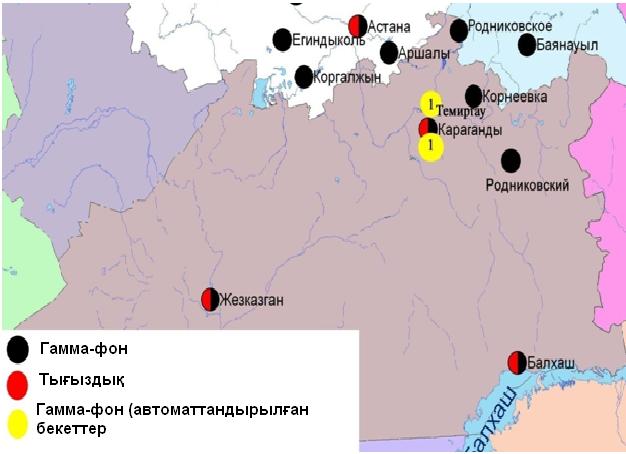 8.6 – сурет. Қарағанды облысының аумағындағы радиациялық гамма-фон мен радиоактивті түсулердің тығыздығын бақылау метеостансаларының орналасу сызбасы.Қостанай облысының қоршаған орта жай-күйі9.1 Қостанай қаласы бойынша атмосфералық ауаның ластану жай-күйіАтмосфералық ауаның жай-күйіне бақылау 4 стационарлық бекетте жүргізілді (9.1-сур., 9.1-кесте).9.1- кестеБақылау бекеттерінің орналасу орны мен анықталатын қоспалар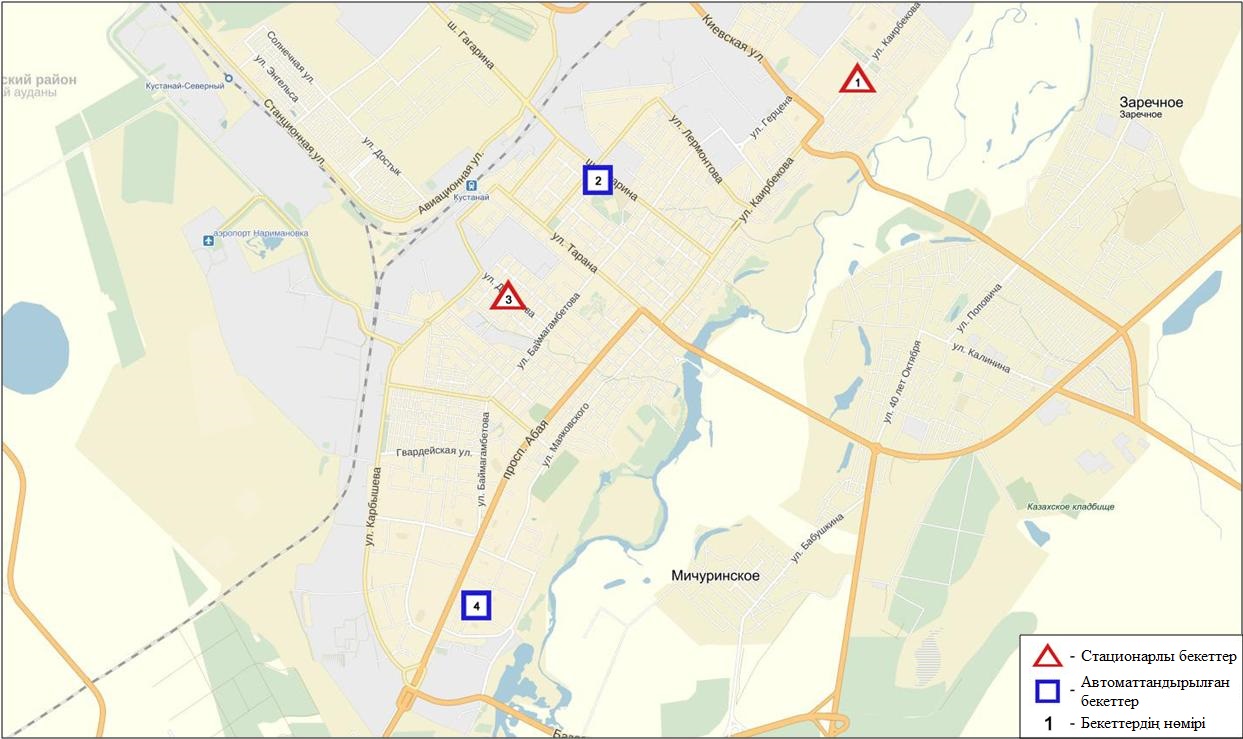 9.1-сурет. Қостанай қаласының атмосфералық ауа ластануын бақылау стационарлық желісінің орналасу сызбасыАтмосфераның ластануын жалпы бағалау. Стационарлық бақылау желісінің деректері бойынша (9.1-сур.) қаланың атмосфералық ауасы жалпыластану деңгейі көтеріңкі болып бағаланды. Ол СИ=2 және ЕЖҚ=17% анықталды (1,2-сур.). Қала ауасы (2-бекет аумағында) РМ-10 қалқыма бөлшектерімен басым ластанған.Жалпы кент бойынша орташа айлық шоғырлар РМ-10 қалқыма бөлшектері – 2,3 ШЖШо.т., басқа ластаушы заттар – ШЖШ дан аспады.Шілде айында қала бойынша 1 ШЖШ арту еселігінің жағдайлары РМ-10 қалқыма бөлшектер бойынша  - 697, азот оксиді – 1 жағдай тіркелді (1-кесте).Рудный қаласы бойынша атмосфералық ауаның ластану жай-күйіАтмосфералық ауаның жай-күйіне бақылау 2 стационарлық бекетте жүргізілді (9.2-сур., 9.2-кесте).9.2- кестеБақылау бекеттерінің орналасу орны мен анықталатын қоспалар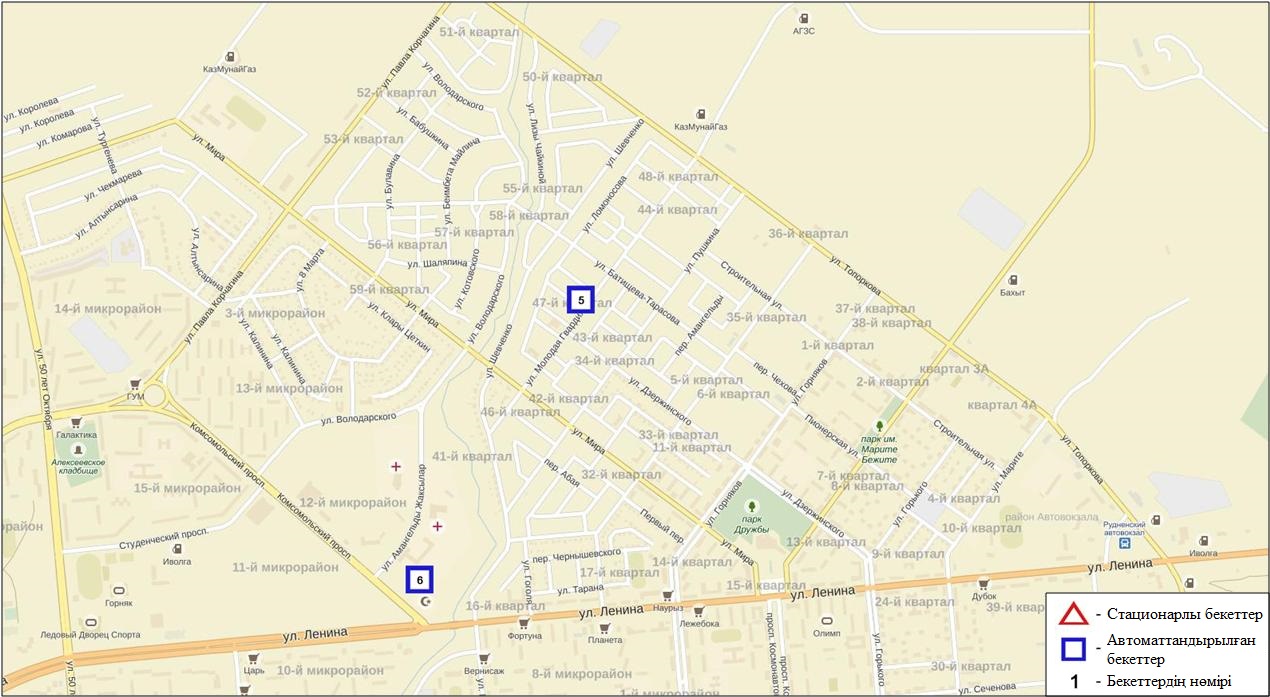 	9.2-сурет. Рудный қаласының атмосфералық ауа ластануын бақылау стационарлық желісінің орналасу сызбасыАтмосфераның ластануын жалпы бағалау. Стационарлық бақылау желісінің деректері бойынша (9.2 сур.) қаланың атмосфералық ауасы жалпыластану деңгейі көтеріңкі болып бағаланды.Ол СИ = 2 және ЕЖҚ = 3%  анықталды (1,2-сур.). Қала ауасы (6-бекет аумағында) РМ-10 қалқыма бөлшектерімен басым ластанған.Жалпы кент бойынша орташа айлық шоғырлар РМ-10 қалқыма бөлшектері – 1,4 ШЖШо.т., басқа ластаушы заттар – ШЖШ дан аспады.Шілде айында қала бойынша 1 ШЖШ арту еселігінің жағдайлары РМ-10 қалқыма бөлшектер бойынша  - 66, күкірт диоксиді – 1, көміртегі оксиді – 28 жағдай тіркелді (1-кесте).9.3 Қарабалық кенті бойынша атмосфералық ауаның ластану жай-күйіАтмосфералық ауаның жай-күйіне бақылау 1 стационарлық бекетте жүргізілді (9.3-сур., 9.3-кесте).9.3- кестеБақылау бекеттерінің орналасу орны мен анықталатын қоспалар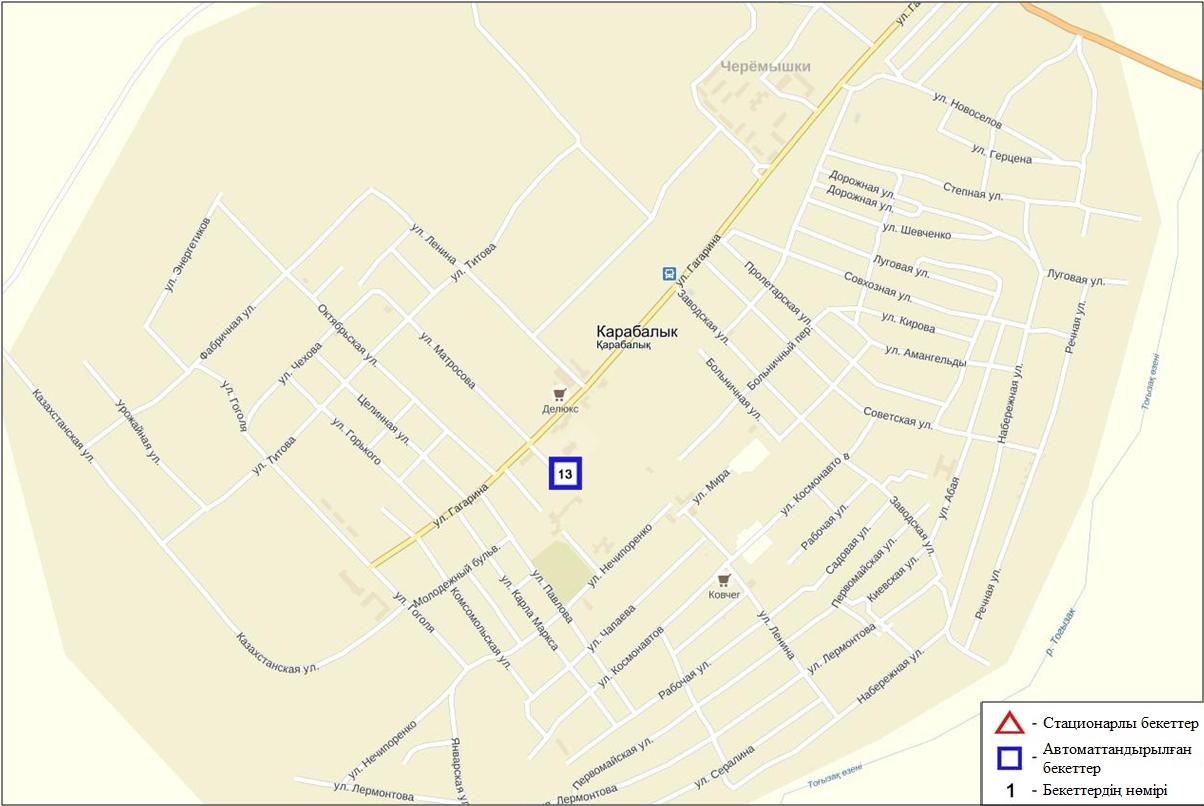 9.3-сурет. Қарабалық кентінің атмосфералық ауа ластануын бақылау стационарлық желісінің орналасу сызбасыАтмосфераның ластануын жалпы бағалау. Стационарлық бақылау желісінің деректері бойынша (9.3-сур.) кентте атмосфералық ауасы жалпыластану деңгейі көтеріңкі  болып бағаланды. Ол СИ = 3 және ЕЖҚ = 1% анықталды (1,2-сур.). Кент ауасы (13-бекет аумағында) РМ-10 қалқыма бөлшектерімен басым ластанған.Жалпы кент бойынша орташа айлық шоғырлар РМ-2,5 қалқыма бөлшектері мен РМ-10 қалқыма бөлшектері – 1,1 ШЖШо.т., озон – 1,79 ШЖШо.т., басқа ластаушы заттар – ШЖШ дан аспады.Шілде айында кент бойынша 1 ШЖШ арту еселігінің жағдайлары РМ-2,5 қалқыма бөлшектер бойынша - 31, РМ-10 қалқыма бөлшектер – 23, күкіртті сутегі – 13 жағдай тіркелді (1-кесте).Арқалық қаласы бойынша атмосфералық ауаның ластану жай-күйіАтмосфералық ауаның жай-күйіне бақылау 2 стационарлық бекетте жүргізілді (9.4-сур., 9.4-кесте).9.4- кестеБақылау бекеттерінің орналасу орны мен анықталатын қоспалар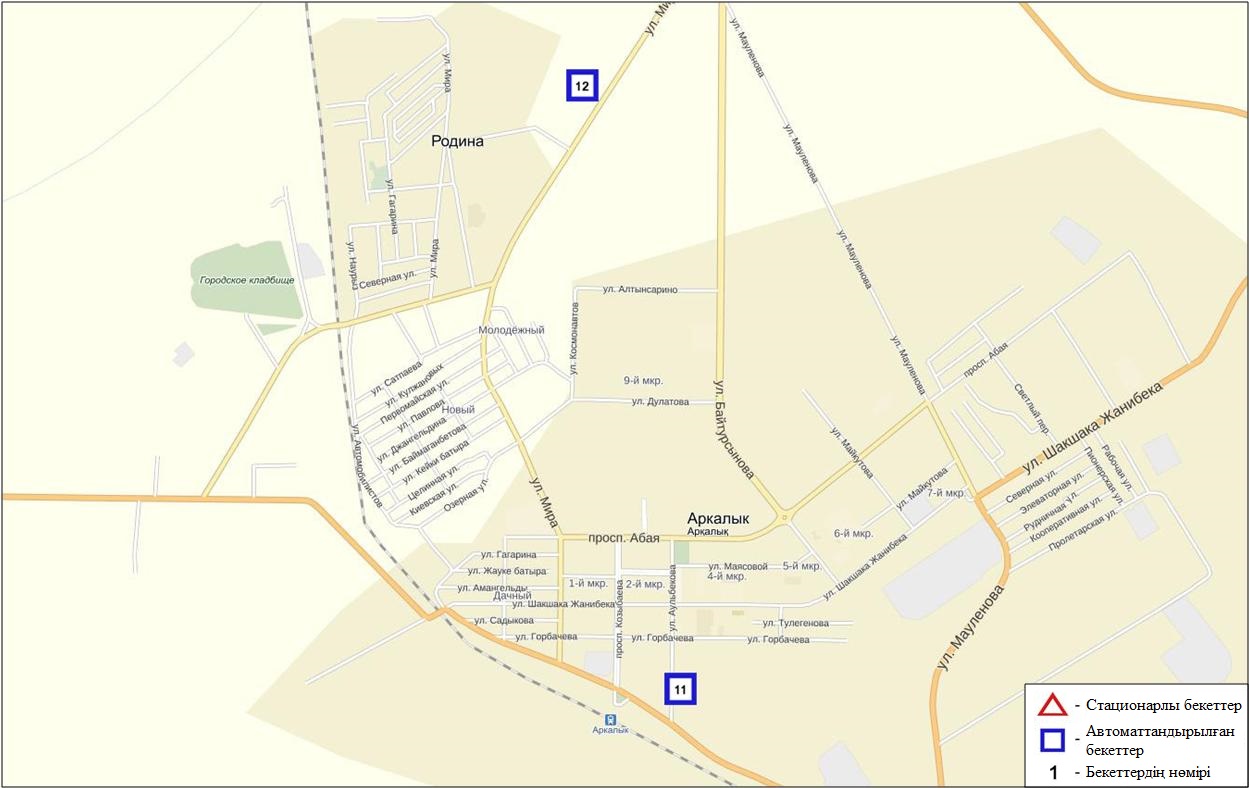 9.4-сурет. Арқалық қаласының атмосфералық ауа ластануын бақылау стационарлық желісінің орналасу сызбасыЖалпы қала бойынша орташа айлық шоғырлар күкірт диоксиді – 2,57 ШЖШо.т., басқа ластаушы заттар – ШЖШ дан аспады (1-кесте). Жітіқара қаласы бойынша атмосфералық ауаның ластану жай-күйіАтмосфералық ауаның жай-күйіне бақылау 2 стационарлық бекетте жүргізілді (9.5-сур., 9.5-кесте).9.5- кестеБақылау бекеттерінің орналасу орны мен анықталатын қоспалар9.5-сурет. Жітіқара қаласының атмосфералық ауа ластануын бақылау стационарлық желісінің орналасу сызбасы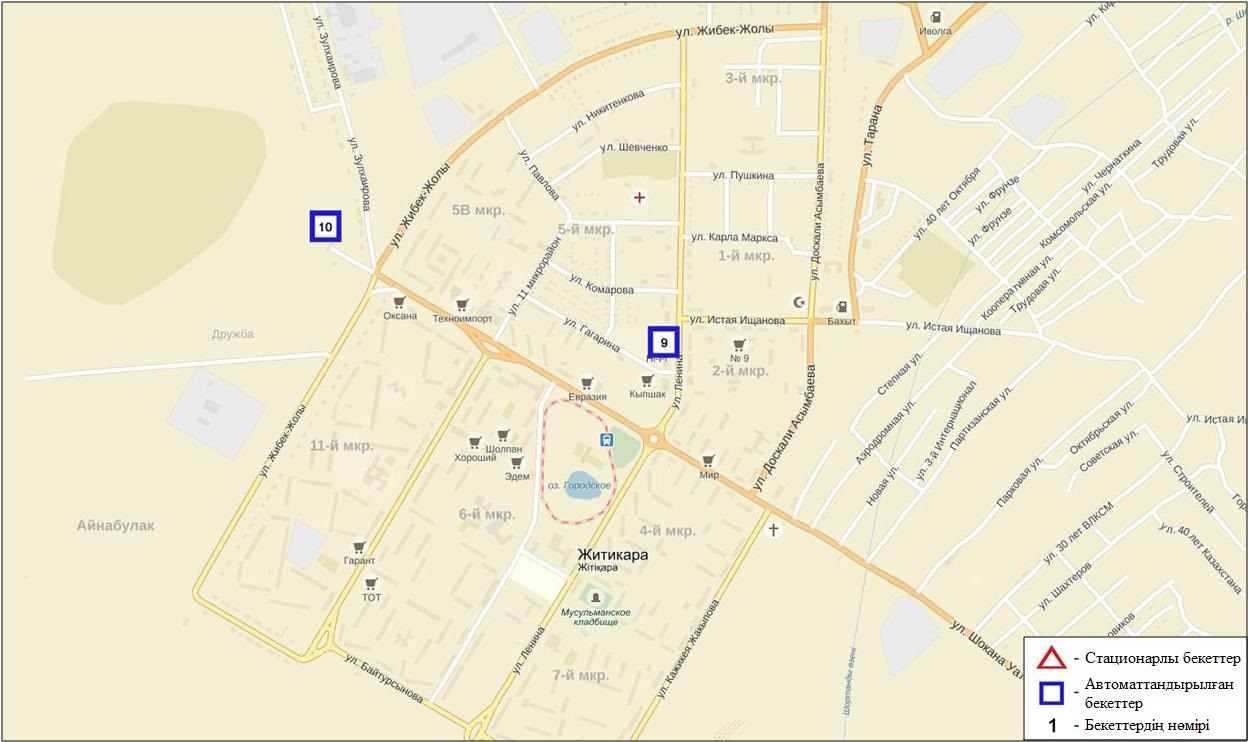 Айға бақылау деректері жалпы қала бойынша ластаушы заттардың орташа айлық шоғырлары ШЖШ-дан аспады (1-кесте). Лисаковск қаласының  атмосфералық ауасының ластану жай-күйіАтмосфералық ауаның жай-күйіне бақылау 2 стационарлық бекетте жүргізілді (9.6-сур., 9.6-кесте).9.6- кестеБақылау бекеттерінің орналасу орны мен Анықталатын қоспалар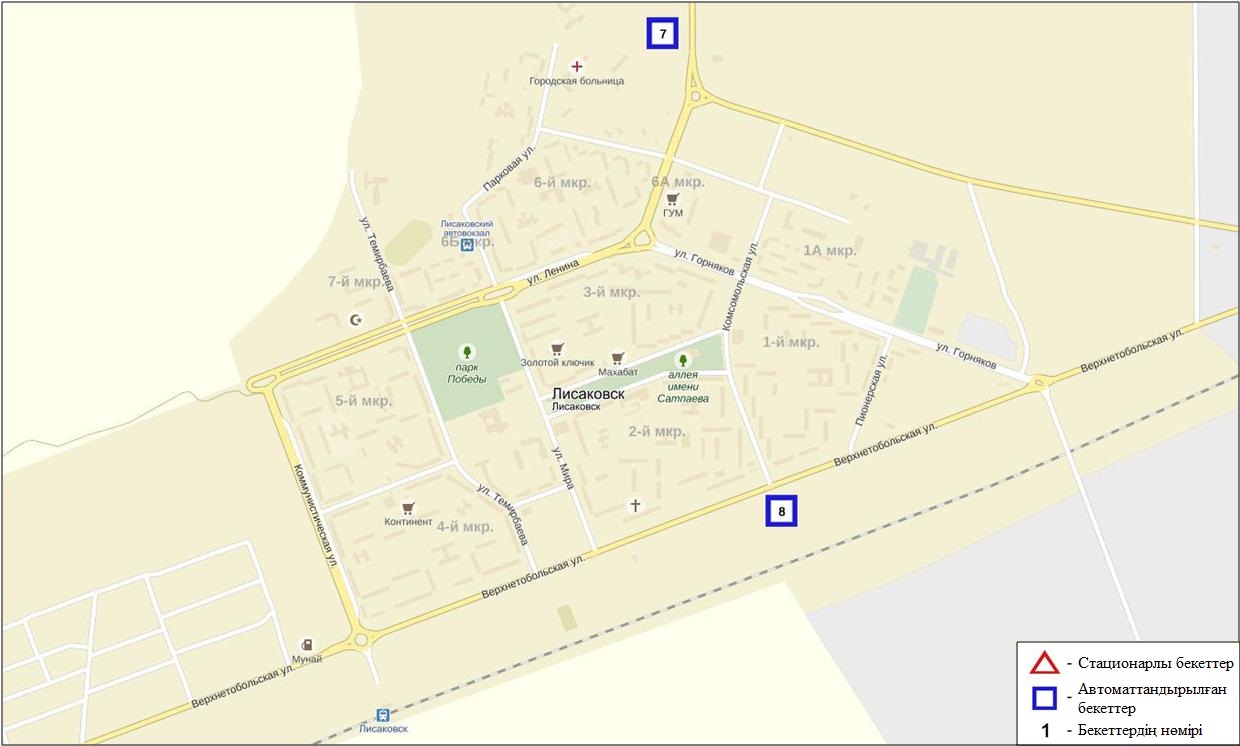 9.6-сурет. Лисаков  қаласының атмосфералық ауа ластануын бақылау стационарлық желісінің орналасу сызбасыАйға бақылау желіс жалпы қала бойынша ластаушы заттардың орташа айлық шоғырлары ШЖШ-дан аспады (1-кесте).9.7 Қостанай облысы аумағындағы жер үсті суларының сапасы Қостанай облысы аумағындағы жер үсті сулары сапасын бақылау 3 су нысанында (Тобыл, Әйет, Тоғызак өзендері) жүргізілді.Тобыл өзенінде судың температурасы 21,8ºC, сутегі көрсеткіші 7,91, судағы еріген оттектің концетрациясы 5,72мг/дм3, ОБТ51,16 мг/дм3 құраған. Негізгі иондар (сульфаттар 1,7 ШЖШ, магний 1,1 ШЖШ), биогенді заттар (нитритті азот 2,2 ШЖШ, жалпы темір 1,3 ШЖШ), ауыр металдар (мыс 2,0 ШЖШ, никель 4,2 ШЖШ) бойынша нормадан асу жағдайлары байқалған.Әйет өзенінде судың температурасы 18,6ºC, сутегі көрсеткіші 7,70, судағы еріген оттектің концетрациясы 7,40 мг/дм3, ОБТ5 1,56 мг/дм3 құраған. Негізгі иондар (сульфаттар 1,9 ШЖШ, магний 1,2 ШЖШ), ауыр металдар (мыс 3,0 ШЖШ, никель 3,6 ШЖШ, марганец 2,3 ШЖШ) бойынша нормадан асу жағдайлары байқалған.Тоғызық өзенінде судың температурасы 19,0ºC, сутегі көрсеткіші 8,10, судағы еріген оттектің концетрациясы 6,68 мг/дм3, ОБТ51,30 мг/дм3 құраған. Негізгі иондар (сульфаттар 2,7 ШЖШ, магний 2,1 ШЖШ), биогенді заттар (жалпы темір 1,1 ШЖШ), ауыр металдар (мыс 2,0 ШЖШ, мырыш 1,1 ШЖШ, никель 3,6 ШЖШ) бойынша нормадан асу жағдайлары байқалған.Су нысандарының су сапасы келесі түрде бағаланады: «ластанудың орташа деңгейі» – Тобыл, Әйет, Тоғызақ өзендері.2015 жылдың шілде айымен салыстырғанда су сапасы Тобыл, Әйет өзендері – жақсарған, Тоғызақ өзені – айтарлықтай өзгермеген. 2016 жылдың маусым айымен салыстырғанда су сапасы Тобыл, Әйет, Тоғызақ өзендері – айтарлықтай өзгермеген.9.8 Қостанай облысының радиациялық гамма-фоныАтмосфералық ауаның ластануының гамма сәулелену деңгейіне күнсайын жергілікті 6 метеорологиялық стансада (Жітіқара, Қараменді, Қарасу, Қарабалық, Қостанай, Сарықол)) және Қостанай қаласының (№2, №4 ЛББ), Рудный қаласының  (№5 ЛББ) 3 автоматты бекетінде бақылау жүргізіледі (9.7 - сур.). Облыстың елді-мекендері бойынша атмосфералық ауа қабатының жерге жақын қабатына орташа радиациялық гамма-фонның мәні 0,09-0,17 мкЗв/сағ. шегінде болды. Облыс бойынша радиациялық гамма- фонның орташа мәні 0,11 мкЗв/сағ., яғни шекті жол берілетін шамаға сәйкес келеді.9.9 Атмосфераның жерге жақын қабатында радиоактивтердің түсу тығыздығыАтмосфераның жерге жақын қабатында радиоактивтердің түсу тығыздығына бақылау Қостанай облысының аумағында2 метеорологиялық станцияда (Жітіқара, Қостанай)ауа сынамасын горизонтальді планшеттер алу жолымен жүзеге асырылды (9.7-сур.). Барлық стансада бес тәуліктік сынама жүргізілді.Облыс аумағында атмосфераның жерге жақын қабатында орта тәуліктік радиоактивтердің түсу тығыздығы 0,8-1,9 Бк/м2 шегінде болды. Облыс бойынша радиоактивті түсулердің орташа тығыздығы 1,2 Бк/м2, бұл шекті жол берілетін деңгейінен аспады.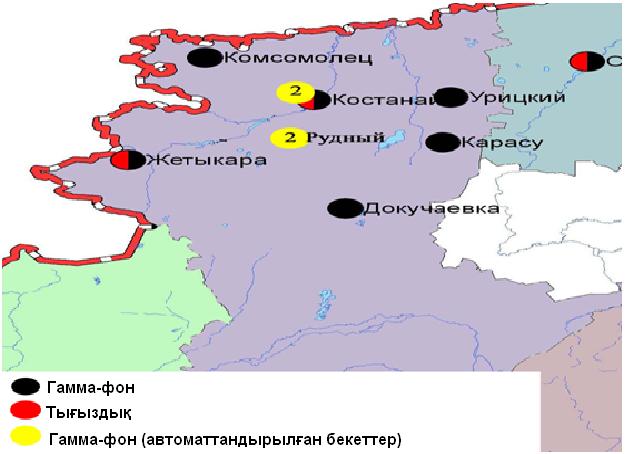 9.7 – сурет. Қостанай облысының аумағындағы радиациялық гамма-фон мен радиоактивті түсулердің тығыздығын бақылау метеостансаларының орналасу сызбасы.Қызылорда облысының қоршаған орта жай-күйі10.1 Қызылорда қаласы бойынша атмосфералық ауаның ластану жай-күйіАтмосфералық ауаның жай-күйіне бақылау 3стационарлық бекетте жүргізілді (10.1-сур., 10.1-кесте).10.1- кестеБақылау бекеттерінің орналасу орны мен анықталатын қоспалар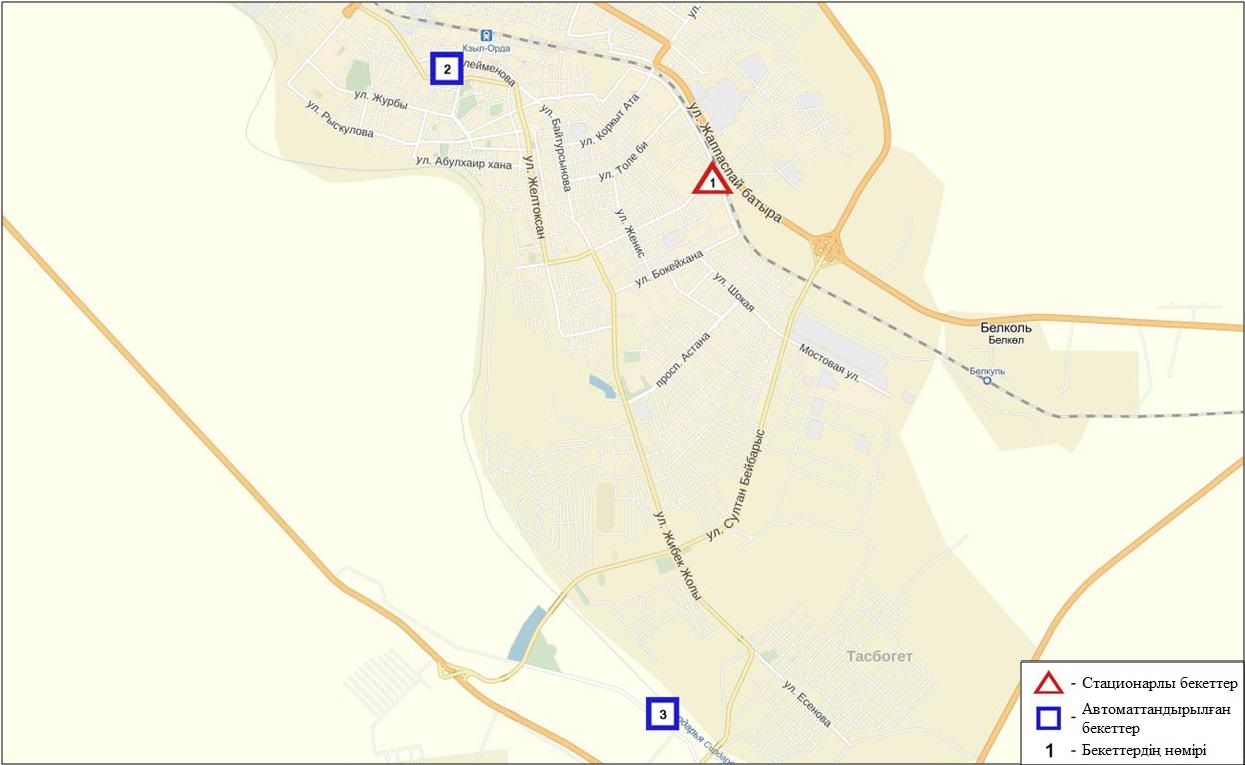 10.1-сурет. Қызылорда қаласының атмосфералық ауа ластануын бақылау стационарлық желісінің орналасу сызбасыАтмосфераның ластануын жалпы бағалау. Стационарлық бақылау желісінің деректері бойынша (10.1 сур.) қаланың атмосфералық ауасы жалпыластану деңгейі төмен болып бағаланды (1,2сур.). Ол СИ=1 және ЕЖҚ=0% анықталды.Жалпы қала бойынша орташа айлық шоғырлар күкірт диоксиді – 1,397 ШЖШс.с., азот диоксиді – 1,16 ШЖШс.с., азот оксиді – 1,46 ШЖШс.с., басқа ластаушы заттар – ШЖШ дан аспады (1- кесте).10.2 Ақай кенті бойынша атмосфералық ауаның ластану жай-күйіАтмосфералық ауаның жай-күйіне бақылау 1 стационарлық бекетте жүргізілді (10.2-сур., 10.2-кесте).10.2- кестеБақылау бекеттерінің орналасу орны мен анықталатын қоспалар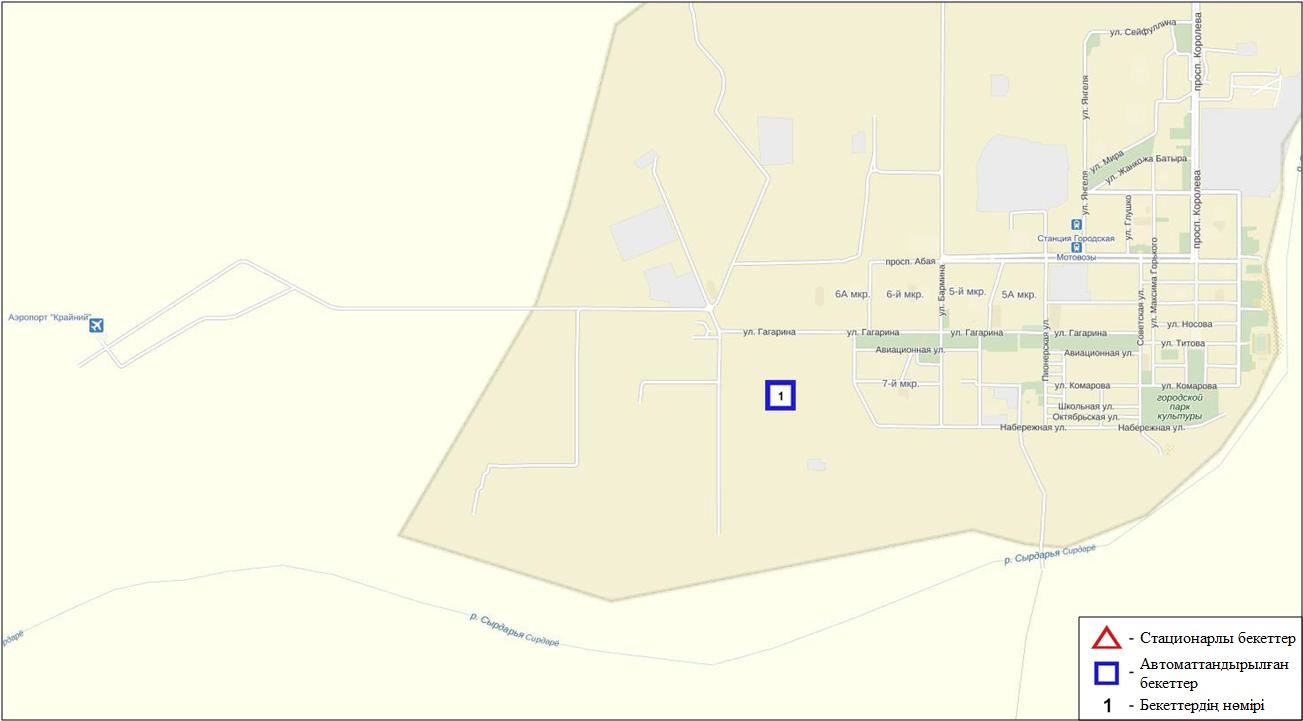 10.2-сурет. Ақай кентінің атмосфералық ауа ластануын бақылау стационарлық желісінің орналасу сызбасыАтмосфераның ластануын жалпы бағалау. Стационарлық бақылау желісінің деректері бойынша (10.2 сур.)атмосфералық ауаның жалпыластану деңгейі төмен болып бағаланды. Ол СИ=1 және ЕЖҚ=0%  анықталды (1,2 сур.).Жалпы кент бойынша ластаушы заттардың орташа айлық шоғырлары– ШЖШ дан аспады.10.3  Төретам кенті бойынша атмосфералық ауаның ластану жай-күйіАтмосфералық ауаның жай-күйіне бақылау 1 стационарлық бекетте жүргізілді (10.3-сур., 10.3-кесте).10.3- кестеБақылау бекеттерінің орналасу орны мен анықталатын қоспалар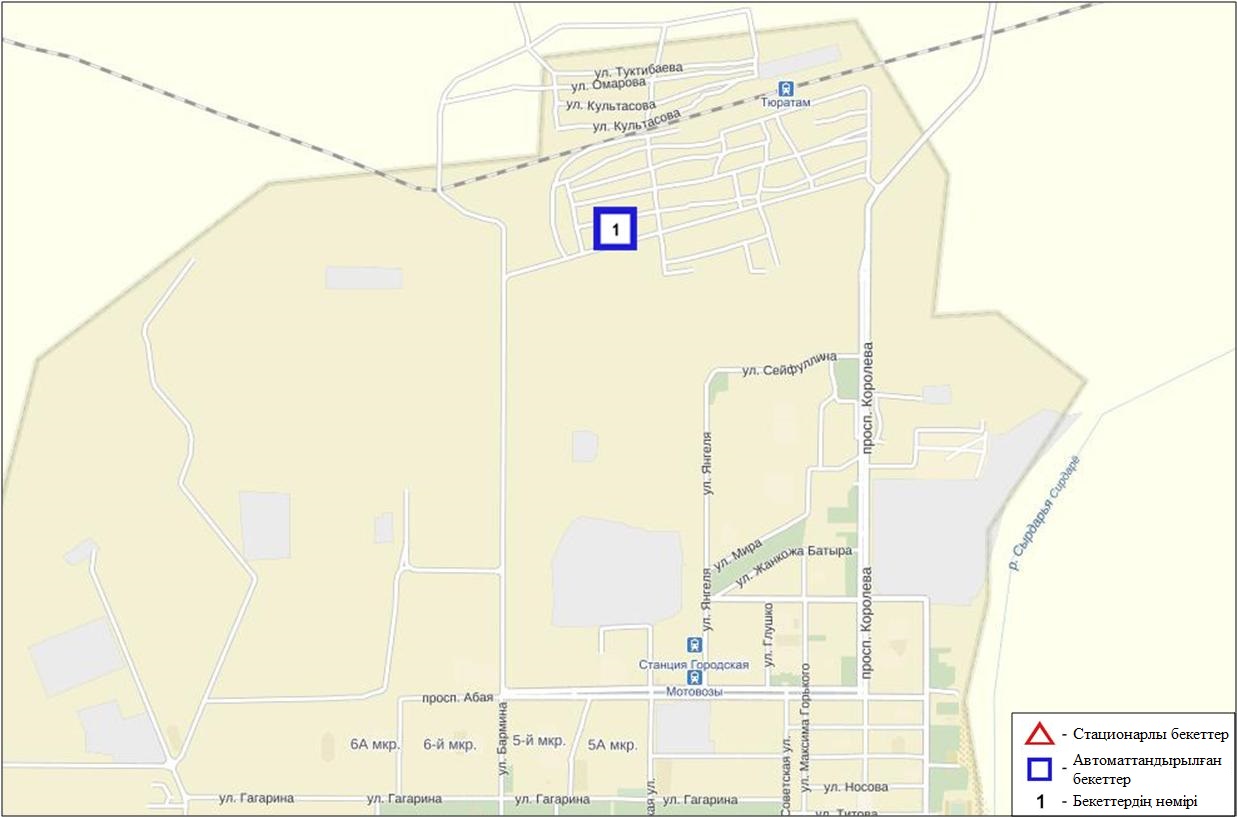 10.3-сурет. Төретам кентінің атмосфералық ауа ластануын бақылау стационарлық желісінің орналасу сызбасыАтмосфераның ластануын жалпы бағалау. Стационарлық бақылау желісінің деректері бойынша (10.3 сур.)атмосфералық ауасының жалпы ластану деңгейі көтеріңкі болып бағаланды. Ол СИ= 3 (көтеріңкі деңгей),  ЕЖҚ = 0% (төмен деңгей)  анықталды (1,2-сур.). Қала ауасы (1-бекет аумағында) күкірт диоксидімен басым ластанған.Жалпы қала бойынша ластаушы заттардың орташа айлық шоғырлары  ШЖШ дан аспады. 1 ШЖШ арту еселігі күкірт диоксиді бойынша 2 жағдай тіркелді (1-кесте).10.4 Қызылорда облысы аумағындағы жер үсті суларының сапасы Қызылорда облысы аумағындағы жер үсті сулары сапасын бақылау 2 су нысанында (Сырдария өзені және Арал теңізі) жүргізілді.Сырдария өзенінде судың температурасы 25,46 ºC, рН орташа мәні – 8,16 құрады, судағы еріген оттектің орташа концетрациясы 7,55 мг/дм3, ОБТ5 1,1 мг/дм3 құрады. Ауыр металдар (мыс 2,2 ШЖШ), негізгі иондар (сульфаттар 4,0 ШЖШ, магний 1,2 ШЖШ) бойынша нормадан асу жағдайлары байқалған.Арал теңізінде судың температурасы 28,5 ºC, рН орташа мәні – 8,0 құрады, судағы еріген оттектің орташа концетрациясы 6,27 мг/дм3, ОБТ 5 1,1 мг/дм3 құрады. Ауыр металдар (мыс 3,0 ШЖШ), негізгі иондар (сульфаттар 4,1 ШЖШ) бойынша нормадан асу жағдайлары байқалған.Сырдария өзенінің су сапасы «ластанудың орташа деңгейі», Арал теңізінің су сапасы «ластанудың жоғары деңгейі» түрде бағаланады.2015 жылдың шілде айымен салыстырғанда Сырдария өзені және Арал теңізінің су сапасы – айтарлықтай өзгермеген.2016 жылдың маусым айымен салыстырғанда су сапасы Сырдария өзенінде – айтарлықтай өзгермеген, Арал теңізінің су сапасы – нашарлаған.10.5 Қызылорда облысының радиациялық гамма-фоныАтмосфералық ауаның ластануының гамма сәулелену деңгейіне күнсайын жергілікті 3 метеорологиялық стансада (Қызылорда, Арал, Шиелі) және Қызылорда қаласының (№3 ЛББ), Ақай(№1 ЛББ) және Төретам(№1 ЛББ) кенттерінің3 автоматты бекетінде бақылау жүргізіледі (10.4 - сур.). Облыстың елді-мекендері бойынша атмосфералық ауа қабатының жерге жақын қабатына орташа радиациялық гамма-фонның мәні 0,05-0,20 мкЗв/сағ. шегінде болды. Облыс бойынша радиациялық гамма- фонның орташа мәні 0,12 мкЗв/сағ., яғни шекті жол берілетін шамаға сәйкес келеді.10.6 Атмосфераның жерге жақын қабатында радиоактивтердің түсу тығыздығыАтмосфераның жерге жақын қабатында радиоактивтердің түсу тығыздығына бақылау Қызылорда облысының аумағында2 метеорологиялық станцияда (Арал теңізі, Қызылорда) ауа сынамасын горизонтальді планшеттер алу жолымен жүзеге асырылды (10.4-сур.). Барлық стансада бес тәуліктік сынама жүргізілді.Облыс аумағында атмосфераның жерге жақын қабатында орта тәуліктік радиоактивтердің түсу тығыздығы 0,9-1,8 Бк/м2 шегінде болды. Облыс бойынша радиоактивті түсулердің орташа тығыздығы 1,3 Бк/м2, бұл шекті жол берілетін деңгейінен аспады.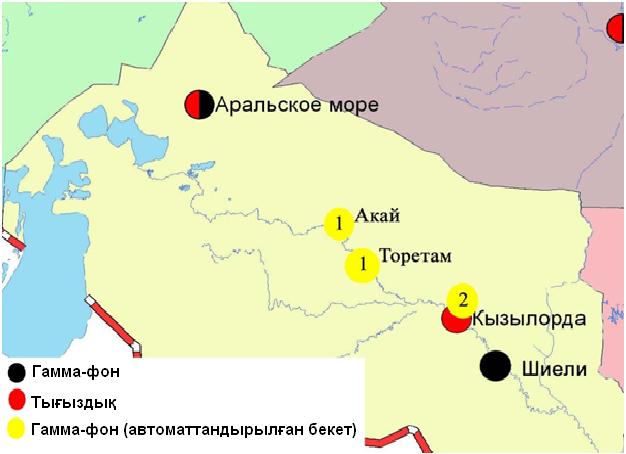 10.4 – сурет. Қызылорда облысының аумағындағы радиациялық гамма-фон мен радиоактивті түсулердің тығыздығын бақылау метеостансаларының орналасу сызбасы.Маңғыстау облысының қоршаған орта жай-күйі11.1 Ақтау қаласы бойынша атмосфералық ауаның ластану жай-күйіАтмосфералық ауаның жай-күйіне бақылау 4 стационарлық бекетте жүргізілді (11.1-сур., 11.1-кесте).11.1- кестеБақылау бекеттерінің орналасу орны мен анықталатын қоспалар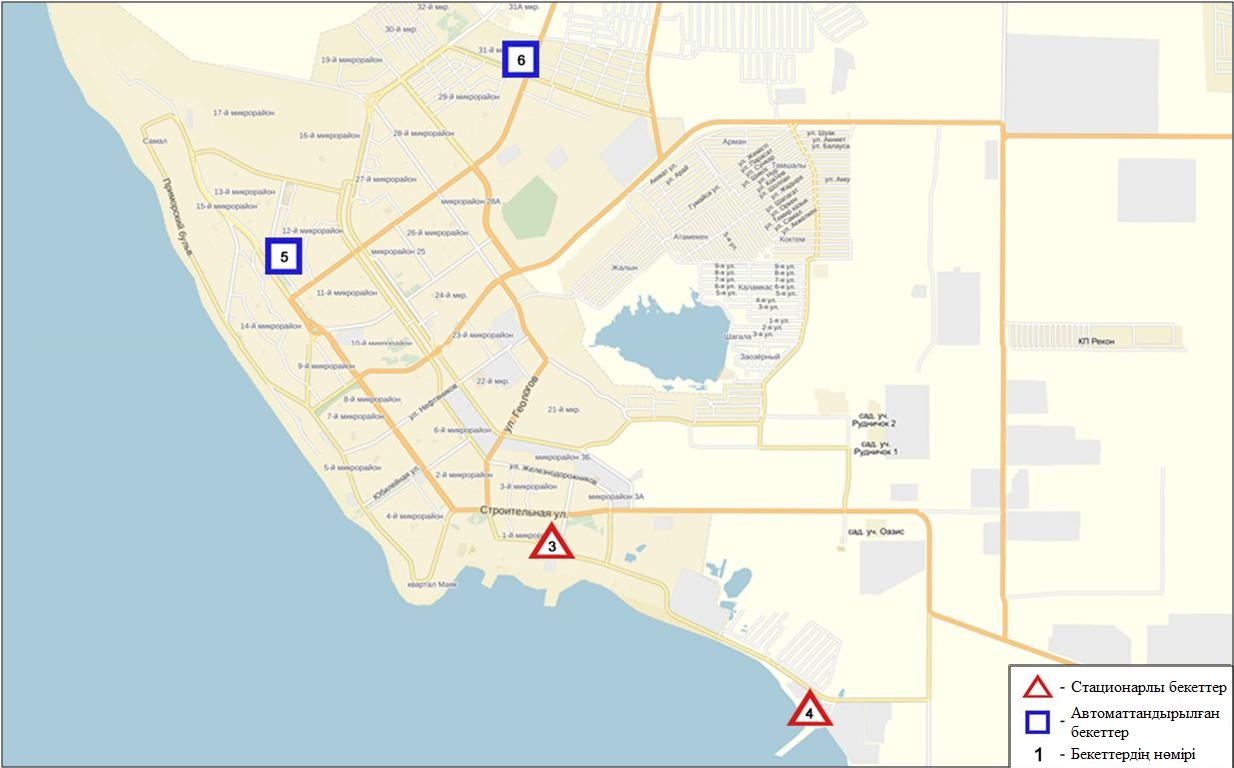 11.1-сурет. Ақтау қаласының атмосфералық ауа ластануын бақылау стационарлық желісінің орналасу сызбасыАтмосфераның ластануын жалпы бағалау. Стационарлық бақылау желісінің деректері бойынша (11.1 сур.) қаланың атмосфералық ауасы жалпыластану деңгейі жоғары болып бағаланды. Ол СИ= 5 (жоғары деңгей), ЕЖҚ=6% (көтеріңкі деңгей) анықталды (1,2 сур.). Қала ауасы (5-бекет аумағында) озонмен басым ластанған.Жалпы қала бойынша орташа айлық шоғырлар қалқыма заттар – 1,1 ШЖШс.с., озон – 2,03 ШЖШс.с., басқа ластаушы заттар – ШЖШ дан аспады (1- кесте).1 ШЖШ арту еселігі РМ-2,5 қалқыма бөлшектері бойынша 3, РМ-10 қалқыма бөлшектер – 37, азот диоксиді – 2, озон – 121, күкіртті сутегі - 87 жағдай тіркелді (1-кесте).11.2 Жаңаөзен қаласы бойынша атмосфералық ауаның ластану жай-күйіАтмосфералық ауаның жай-күйіне бақылау 2 стационарлық бекетте жүргізілді (11.2-сур., 11.2 - кесте).11.2- кестеБақылау бекеттерінің орналасу орны мен анықталатын қоспалар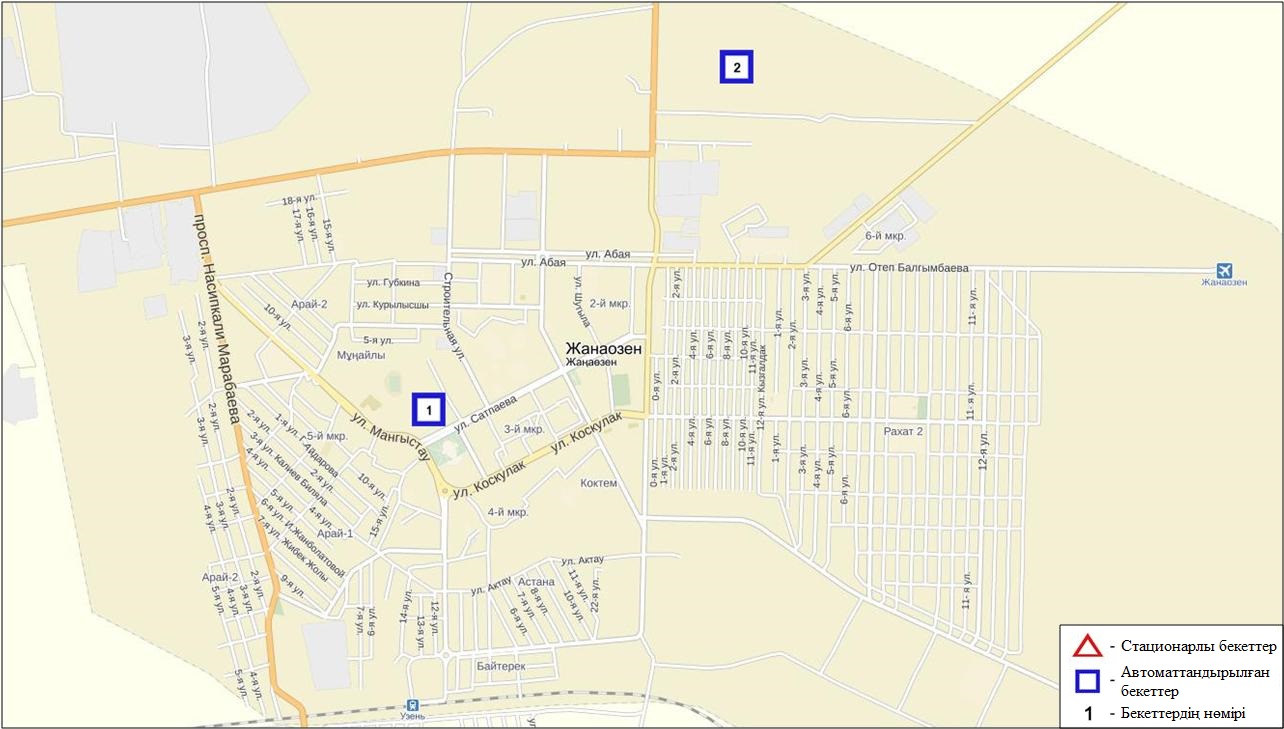 11.2-сурет. Жаңаөзен қаласының атмосфералық ауа ластануын бақылау стационарлық желісінің орналасу сызбасыАтмосфераның ластануын жалпы бағалау. Стационарлық бақылау желісінің деректері бойынша (11.2 сур.) қаланың атмосфералық ауасы жалпыластану деңгейі төмен болып бағаланды. Ол СИ= 1 және ЕЖҚ= 0% анықталды (1, 2 сур.).Жалпы қала бойынша ластаушы заттардың орташа айлық шоғырлары– ШЖШ дан аспады.1 ШЖШ арту еселігі күкіртті сутегі бойынша 1 жағдай тіркелді (1-кесте).11.3 Бейнеу кенті бойынша атмосфералық ауаның ластану жай-күйіАтмосфералық ауаның жай-күйіне бақылау 1 стационарлық бекетте жүргізілді (11.3-сур., 11.3-кесте).11.3- кестеБақылау бекеттерінің орналасу орны мен анықталатын қоспалар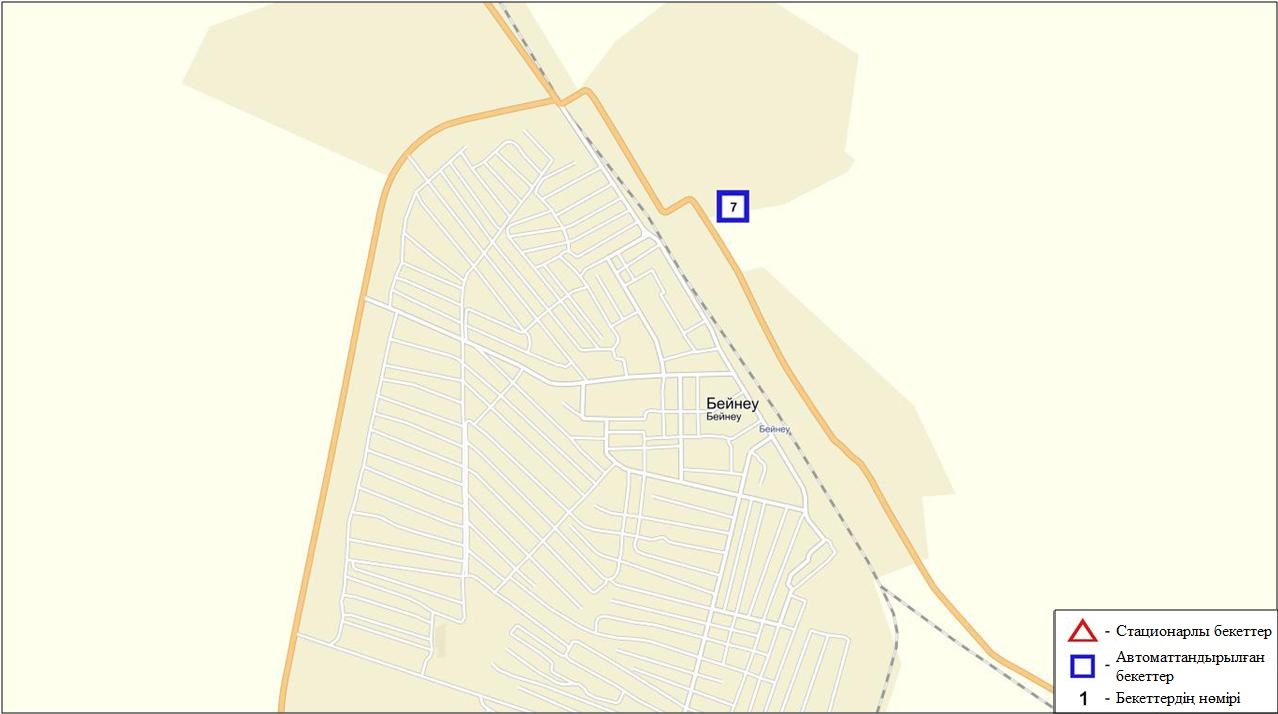 11.3-сурет. Бейнеу кентінің атмосфералық ауа ластануын бақылау стационарлық желісінің орналасу сызбасыАтмосфераның ластануын жалпы бағалау. Стационарлық бақылау желісінің деректері бойынша (11.3 сур.) қаланың атмосфералық ауасы жалпы ластану деңгейі жоғары болып бағаланды. Ол СИ=5 (жоғары деңгей), ЕЖҚ = 7% (көтеріңкі деңгей) анықталды (1,2 сур.). Қала ауасы (7-бекет аумағында) РМ-10 қалқыма бөлшектерімен басым ластанаған. Жалпы қала бойынша орташа айлық шоғырлар РМ-10 қалқыма бөлшектері – 1,9 ШЖШс.с., басқа ластаушы заттар – ШЖШ дан аспады (1- кесте).1 ШЖШ арту еселігінің жағдайлары РМ-2,5 қалқыма бөлшектері бойынша –22, РМ-10 қалқыма бөлшектері – 159, сондай-ақ 5 ШЖШ-дан асу РМ-10 қалқыма бөлшектер бойынша 1 жағдай тіркелді (1-кесте).11.4 Маңғыстау облысы аумағындағы Орталық Каспий теңіз суы сапасыТеңіз суы сапасына бақылау жүргізу келесі жағалық стансалар мен ғасырлық кескіндерде жүргізілді: "Ақтау теңіз порты" арнайы экономикалық аймақ су айдыны; Маңғышлақ – Шешен аралы, Құмды – Дербент, Дивичи – Кендірлі.	Орталық Каспий су температурасы 22,1°С, теңіз суы рН – 8,1, суда еріген оттегі – 10,5 мг/дм3, ОБТ5 – 1,4 мг/дм3. ШЖШ асу байқалмаған.2016 жылғы шілдеде Орталық Каспийдің жағалық стансалары мен ғасырлық кескіндерінде су сапасы СЛКИ бойынша «нормативті таза» деп сипатталды. 2015 жылғы шілдемен және 2016 жылғы маусыммен салыстырғанда теңіз суы сапасы өзгермеген.11.5 Маңғыстау облысының радиациялық гамма-фоныАтмосфералық ауаның ластануының гамма сәулелену деңгейіне күнсайын жергілікті 4 метеорологиялық стансада (Ақтау, Форт-Шевченко, Жаңаөзен, Бейнеу), Қошқар- Ата қалдық орнында және атмосфералық ауаның ластануына бақылау Жаңаөзен қаласының (№1, №2 ЛББ)2автоматты бекетінде бақылау жүргізіледі(11.4-сур.). Облыстың елді-мекендері бойынша атмосфералық ауа қабатының жерге жақын қабатына орташа радиациялық гамма-фонның мәні 0,08-0,12 мкЗв/сағ. шегінде болды. Облыс бойынша радиациялық гамма- фонның орташа мәні 0,10 мкЗв/сағ., яғни шекті жол берілетін шамаға сәйкес келеді.11.6 Атмосфераның жерге жақын қабатында радиоактивтердің түсу тығыздығыАтмосфераның жерге жақын қабатында радиоактивтердің түсу тығыздығына бақылау Маңғыстау облысының аумағында3 метеорологиялық станцияда (Ақтау, Форт-Шевченко, Жаңаөзен) ауа сынамасын горизонтальді планшеттер алу жолымен жүзеге асырылды (11.4-сур.). Барлық стансада бес тәуліктік сынама жүргізілді.Облыс аумағында атмосфераның жерге жақын қабатында орта тәуліктік радиоактивтердің түсу тығыздығы 0,9-1,3 Бк/м2 шегінде болды. Облыс бойынша радиоактивті түсулердің орташа тығыздығы 1,1 Бк/м2, бұл шекті жол берілетін деңгейінен аспады.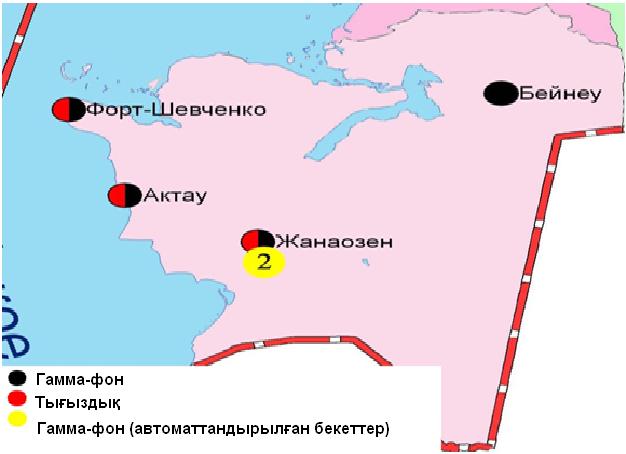 11.4 – сурет. Маңғыстау облысының аумағындағы радиациялық гамма-фон мен радиоактивті түсулердің тығыздығын бақылау метеостансаларының орналасу сызбасы.Павлодар облысының қоршаған орта жай-күйі12.1 Павлодар қаласы бойынша атмосфералық ауаның ластану жай-күйіАтмосфералық ауаның жай-күйіне бақылау 6 стационарлық бекетте жүргізілді (12.1-сур., 12.1-кесте).12.1- кестеБақылау бекеттерінің орналасу орны мен анықталатын қоспалар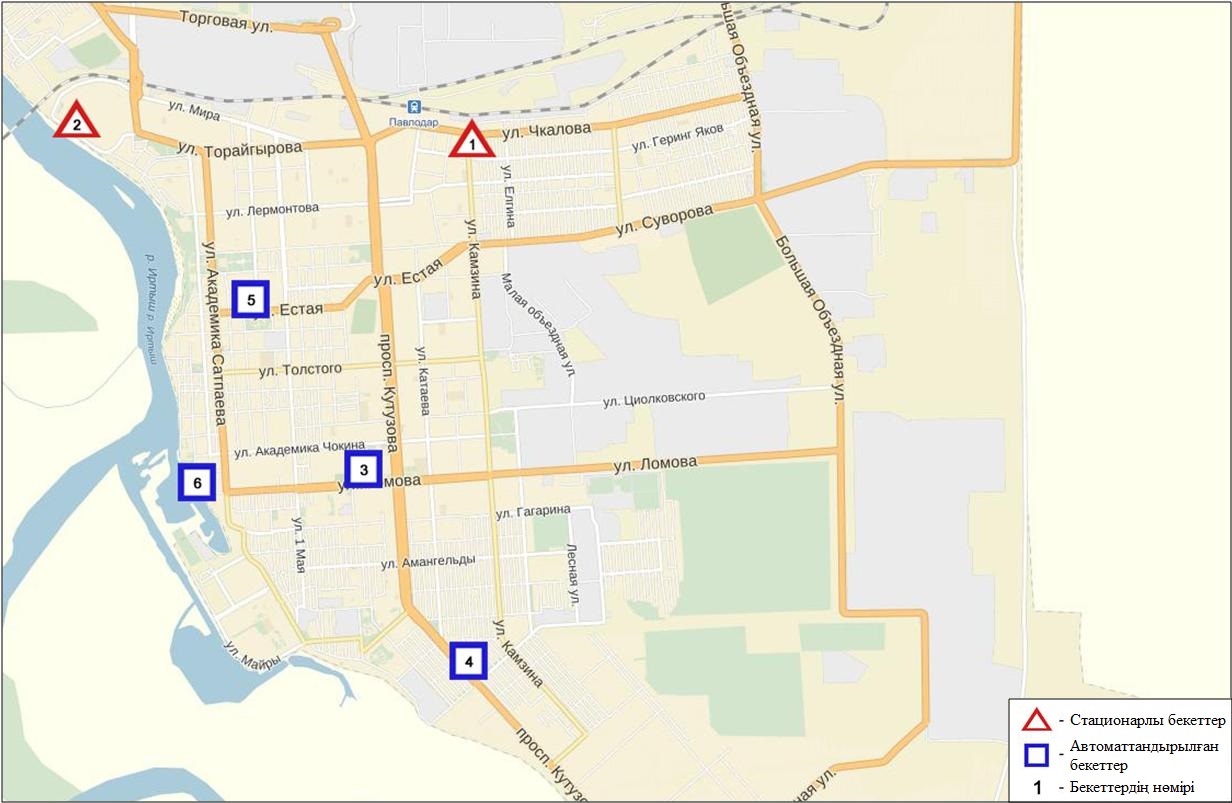 12.1-сурет. Павлодар қаласының атмосфералық ауа ластануын бақылау стационарлық желісінің орналасу сызбасыАтмосфераның ластануын жалпы бағалау. Стационарлық бақылау желісінің деректері бойынша (12.1 сур.) қаланың атмосфералық ауасы жалпыластану деңгейі көтеріңкі болып бағаланды. Ол СИ=2 және ЕЖҚ=4% анықталды (1,2-сур.). Қала ауасы (5-бекет аумағында) күкіртті сутегімен басым ластанған. Жалпы қала бойынша барлық ластаушы заттардың орташа айлық шоғырлары ШЖШ дан аспады.1 ШЖШ арту еселігінің жағдайлары РМ-2,5 қалқыма бөлшектері – 3, РМ-10 қалқыма бөлшектері – 2, күкіртті сутегі - 80 жағдай тіркелді (1-кесте).12.2 Екібастұз қаласы бойынша атмосфералық ауаның ластану жай-күйіАтмосфералық ауаның жай-күйіне бақылау 3 стационарлық бекетте жүргізілді (12.2-сур., 12.2-кесте).12.2 - кестеБақылау бекеттерінің орналасу орны мен анықталатын қоспалар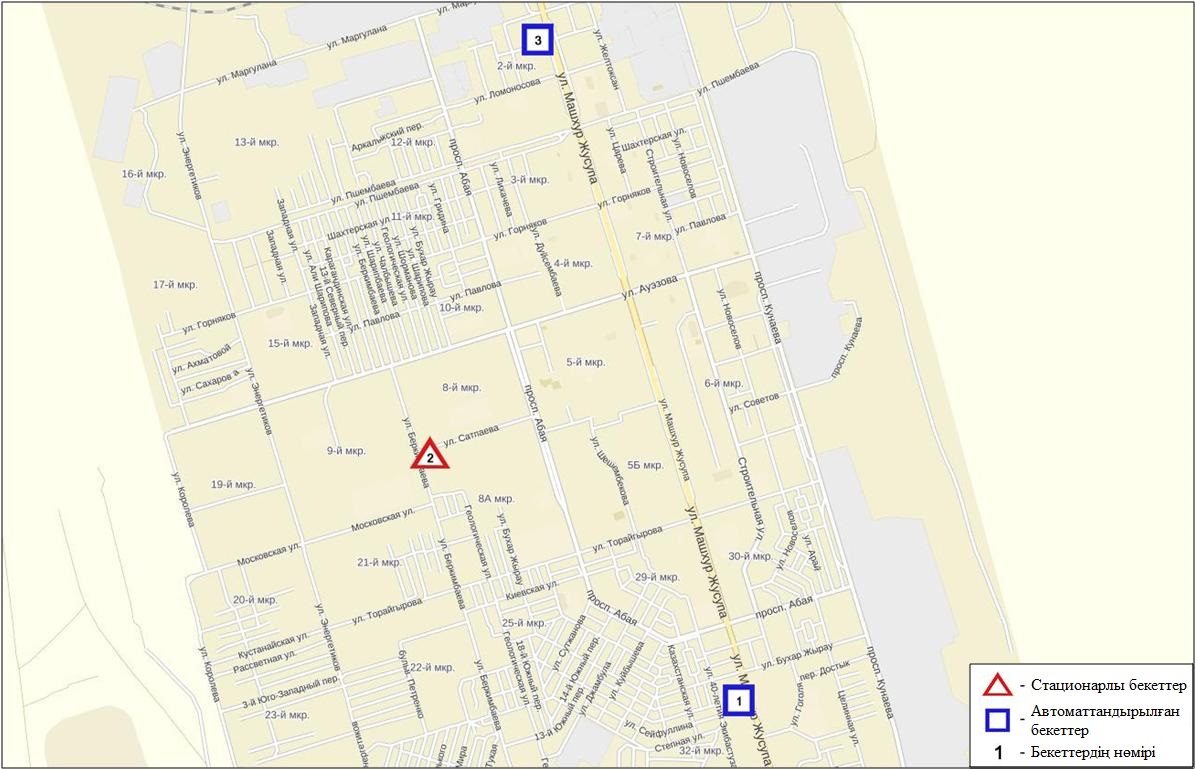 	12.2-сурет. Екібастұз қаласының атмосфералық ауа ластануын бақылау стационарлық желісінің орналасу сызбасыАтмосфераның ластануын жалпы бағалау. Стационарлық бақылау желісінің деректері бойынша (12.2 сур.) қаланың атмосфералық ауасы жалпыластану деңгейі көтеріңкі болып бағаланды. Ол СИ=3 және ЕЖҚ=9% анықталды (1,2 сур.).  Қала ауасы (3-бекет аумағында) көміртегі оксидімен басым ластанған. Жалпы қала бойынша орташа айлық шоғырлар озон бойынша 1,65  ШЖШо.т., басқа ластаушы заттар – ШЖШ дан аспады. 1 ШЖШ-дан арту еселігі қалқыма заттар бойынша 3, күкірт диоксиді – 12, көміртегі оксиді - 81 жағдай тіркелді (1-кесте).12.3  Ақсу қаласы бойынша атмосфералық ауаның ластану жай-күйіАтмосфералық ауаның жай-күйіне бақылау 1 стационарлық бекетте жүргізілді (12.3-сур., 12.3-кесте).12.3- кестеБақылау бекеттерінің орналасу орны мен анықталатын қоспалар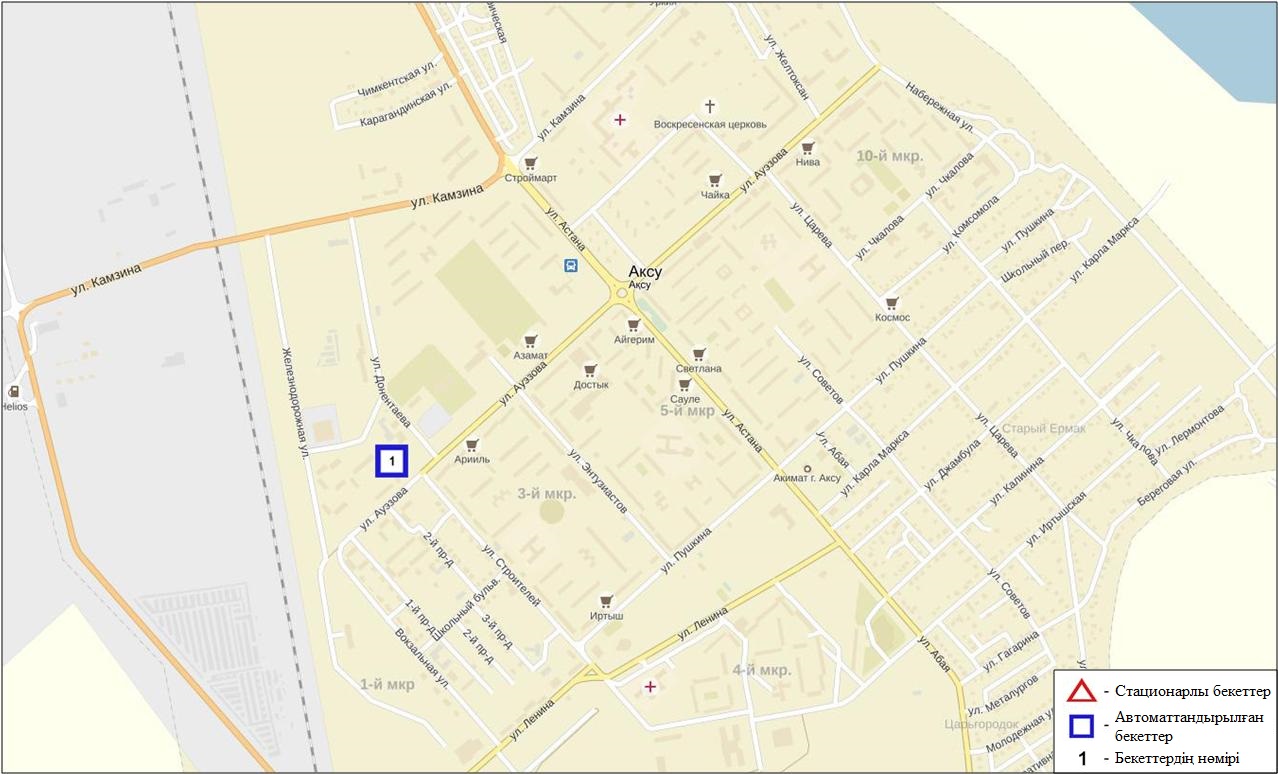 12.3-сурет. Ақсу қаласының атмосфералық ауа ластануын бақылау стационарлық желісінің орналасу сызбасыАтмосфераның ластануын жалпы бағалау. Стационарлық бақылау желісінің деректері бойынша (12.3 сур.) қаланың атмосфералық ауасы жалпыластану деңгейі көтеріңкі болып бағаланды. Ол СИ=2 (көтеріңкі деңгей), ЕЖҚ=0% (төмен деңгей) анықталды (1, 2 - сур.). Қала ауасы (1-бекет аумағында) күкіртті сутегімен басым ластанған. Жалпы қала бойынша ластаушы заттардың орташа айлық шоғырлары ШЖШ дан аспады.1 ШЖШ-дан арту еселігі күкірттісутегі бойынша 9 жағдай тіркелді (1-кесте). Павлодар облысы аумағындағы жер үсті суларының сапасы Павлодар облысы аумағындағы жер үсті сулары сапасын бақылау Ертіс өзенінде жүргізілді.Судың температурасы 21,5 ºC, рН орташа мәні = 7,94, судағы еріген оттектің концетрациясы 8,98 мг/дм³, ОБТ5 орташа есеппен 1,62 мг/дм³.Биогенді заттар (жалпы темір - 1,2 ШЖШ) және ауыр металдар (мыс 1,2 ШЖШ) бойынша нормадан асу жағдайлары тіркелген.Павлодар облысы аумағындағы Ертіс өзенінің су сапасы «ластанудың орташа деңгейіне» болып бағаланады.2015жылдың шілдесі мен 2016 жылдың маусым айымен салыстырсақ, Ертіс өзені суының сапасы – айтарлықтай өзгерген жоқ.12.5 Павлодар облысының радиациялық гамма-фоныАтмосфералық ауаның ластануының гамма сәулелену деңгейіне күнсайын жергілікті 7 метеорологиялық стансада (Ақтоғай, Баянауыл, Ертіс, Павлодар, Шарбақты, Екібастұз, Көктөбе)  және атмосфералық ауаның ластануына бақылау Павлодар қаласының (№3, №4 ЛББ), Ақсу қаласының (№1 ЛББ), Екібастұз қаласының (№1 ЛББ)4 автоматты бекетінде бақылау жүргізіледі (12.4 сур.). Облыстың елді-мекендері бойынша атмосфералық ауа қабатының жерге жақын қабатына орташа радиациялық гамма-фонның мәні 0,09-0,21 мкЗв/сағ. шегінде болды. Облыс бойынша радиациялық гамма- фонның орташа мәні 0,12 мкЗв/сағ., яғни шекті жол берілетін шамаға сәйкес келеді.12.6 Атмосфераның жерге жақын қабатында радиоактивтердің түсу тығыздығыАтмосфераның жерге жақын қабатында радиоактивтердің түсу тығыздығына бақылау Павлодар облысының аумағында3 метеорологиялық станцияда (Ертіс, Павлодар, Екібастұз)  ауа сынамасын горизонтальді планшеттер алу жолымен жүзеге асырылды (12.4-сур.). Барлық стансада бес тәуліктік сынама жүргізілді.Облыс аумағында атмосфераның жерге жақын қабатында орта тәуліктік радиоактивтердің түсу тығыздығы 0,9-1,5 Бк/м2 шегінде болды. Облыс бойынша радиоактивті түсулердің орташа тығыздығы 1,2 Бк/м2, бұл шекті жол берілетін деңгейінен аспады.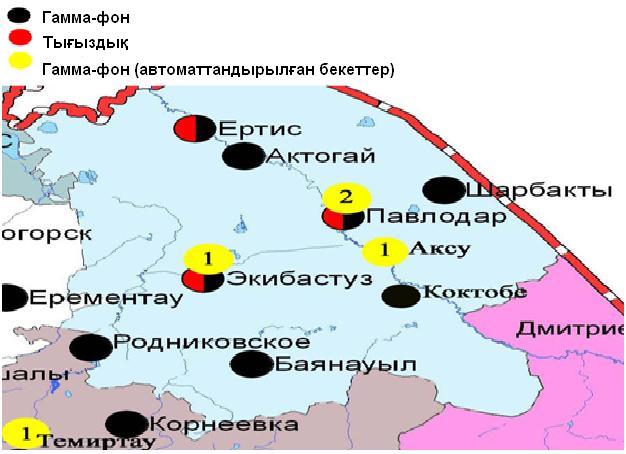 12.4 – сурет. Павлодар облысының аумағындағы радиациялық гамма-фон мен радиоактивті түсулердің тығыздығын бақылау метеостансаларының орналасу сызбасы.Солтүстік Қазақстан облысының қоршаған орта жай-күйі13.1 Петропавл қаласы бойынша атмосфералық ауаның ластану жай-күйіАтмосфералық ауаның жай-күйіне бақылау 4 стационарлық бекетте жүргізілді (13.1-сур., 13.1-кесте).13.1- кестеБақылау бекеттерінің орналасу орны мен анықталатын қоспалар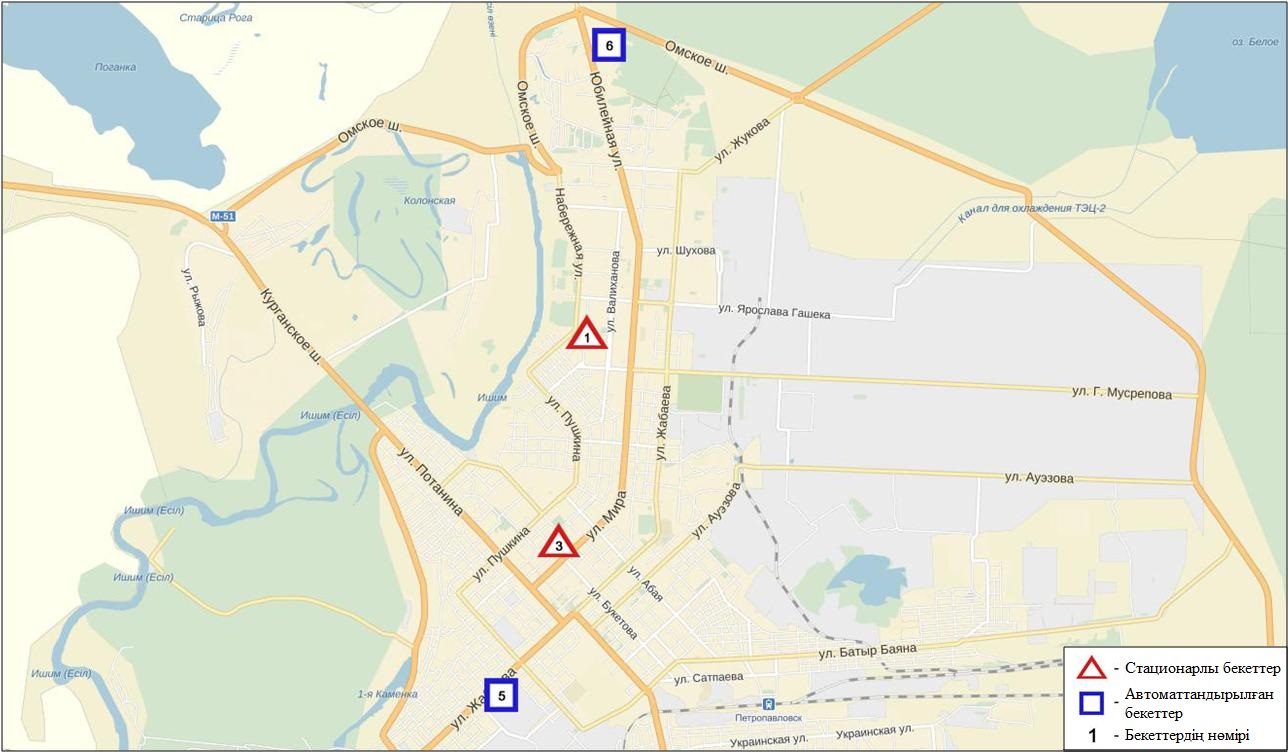 13.1-сурет. Петропавл қаласының атмосфералық ауа ластануын бақылау стационарлық желісінің орналасу сызбасыАтмосфераның ластануын жалпы бағалау. Стационарлық бақылау желісінің деректері бойынша (13.1 сур.) қаланың атмосфералық ауасы жалпыластану деңгейі өте жоғары болып бағаланды. Ол СИ = 24 және ЕЖҚ= 84% анықталды (1, 2 сур.). Қала ауасы (5-бекет аумағында) күкіртті сутегімен басым ластанған.  Жалпы қала бойынша орташа айлық шоғырлар күкірт диоксиді – 1,56 ШЖШо.т., басқа ластаушы заттар – ШЖШ дан аспады. 1 ШЖШ арту еселігінің жағдайлары күкірт диоксиді бойынша 430, көміртегі оксиді - 2, күкіртті сутегі - 2299, аммиак - 16 жағдай, сондай-ақ 5 ШЖШ-дан асу күкіртті сутегі бойынша – 1630 жағдай. Сонымен қатар 10 ШЖШ-дан асу  күкіртті сутегі бойынша – 821 жағдай тіркелді (1-кесте).Петропавл қаласы бойынша автоматты бекеттер бақылауы мәліметі бойынша 720 жоғары ластану (ЖЛ) және 101 экстремалды жоғары ластану (ЭЖЛ)жағдайлары анықталды (2-кесте).13.2 Солтүстік Қазақстан облысы аумағындағы жер үсті суларының сапасы Солтүстiк Қазақстан облысының аумағында жер үстi суларының ластануына бақылау  Есiл өзенiнде және Сергеев су қоймасында жүргiзiлдi.    Есiл өзенiнде судың температурасы  19,2 ºC-тан 21,6 ºC- қа  дейiн ауытқыды; сутек көрсеткіші орташа мәні 7,45-ны құрады; оттегiнiң суда ерiген шоғыры орташа 9,43 мгО2 / дм3 құрады; ОБТ5 - орташа 1,86 мгО2 / дм3. Су  алу орындарындағы ШРК асуы келесі көрсеткіштер бойынша тіркелді: ауыр металдар тобы (мыс – 2,6 ШЖШ; никель – 1,4 ШЖШ), биогендiк  заттар (жалпы темiр – 1,9 ШЖШ). Сергеев су қоймасында судың температурасы 20,2 ºC құрады; сутек көрсеткіші 7,56 тең; судағы оттегiнiң еріген шоғыры 8,08 мгО2/дм3; ОБТ5 -  2,19 мгО2 / дм3. Ауыр металдардың (мыс – 5,1 ШЖШ), биогендiк  заттар (темiр жалпы – 2,0 ШРК) және органикалық заттар (фенолдар – 1,7 ШРК) бойынша нормадан асу жағдайлары тіркелген. Сергеев су қоймасы мен Есіл өзені су сапасы «орташа ластану деңгейімен» бағаланған.Есiл өзеннің  және Сергеев су қоймасының су сапасы 2015 жылдың шілдемен және 2016 жылдың маусымымен салыстырғанда, айтарлықтай өзгерген жоқ.13.3 Солтүстік Қазақстан облысының радиациялық гамма-фоныАтмосфералық ауаның ластануының гамма сәулелену деңгейіне күнсайын жергілікті 3 метеорологиялық стансада (Булаево, Петропавл, Сергеевка) бақылау жүргізіледі (13.2 сур.). Облыстың елді-мекендері бойынша атмосфералық ауа қабатының жерге жақын қабатына орташа радиациялық гамма-фонның мәні 0,08-0,14 мкЗв/сағ. шегінде болды. Облыс бойынша радиациялық гамма- фонның орташа мәні 0,11мкЗв/сағ., яғни шекті жол берілетін шамаға сәйкес келеді.13.4 Атмосфераның жерге жақын қабатында радиоактивтердің түсу тығыздығыАтмосфераның жерге жақын қабатында радиоактивтердің түсу тығыздығына бақылау Солтүстік Қазақстан облысының аумағында2 метеорологиялық станцияда (Петропавл, Сергеевка) ауа сынамасын горизонтальді планшеттер алу жолымен жүзеге асырылды (13.2-сур.). Барлық стансада бес тәуліктік сынама жүргізілді.Облыс аумағында атмосфераның жерге жақын қабатында орта тәуліктік радиоактивтердің түсу тығыздығы 1,0-1,9  Бк/м2 шегінде болды. Облыс бойынша радиоактивті түсулердің орташа тығыздығы 1,3 Бк/м2, бұл шекті жол берілетін деңгейінен аспады.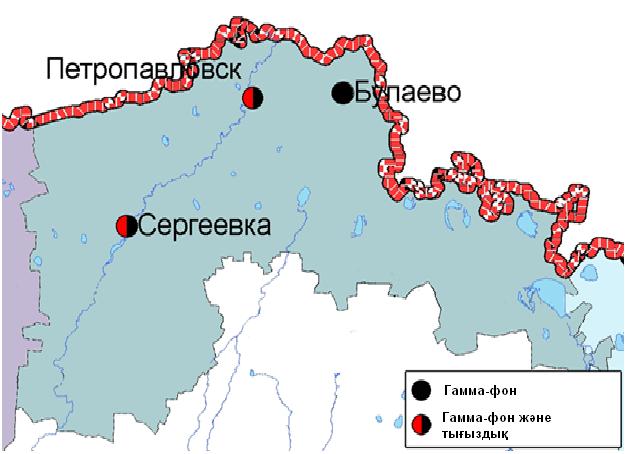 13.2 – сурет. Солтүстік Қазақстан облысының аумағындағы радиациялық гамма-фон мен радиоактивті түсулердің тығыздығын бақылау метеостансаларының орналасу сызбасы.Оңтүстік Қазақстан облысының қоршаған орта жай-күйі14.1 Шымкент қаласы бойынша атмосфералық ауаның ластану жай-күйіАтмосфералық ауаның жай-күйіне бақылау 6 стационарлық бекетте жүргізілді (14.1-сур., 14.1-кесте).14.1 - кестеБақылау бекеттерінің орналасу орны мен анықталатын қоспалар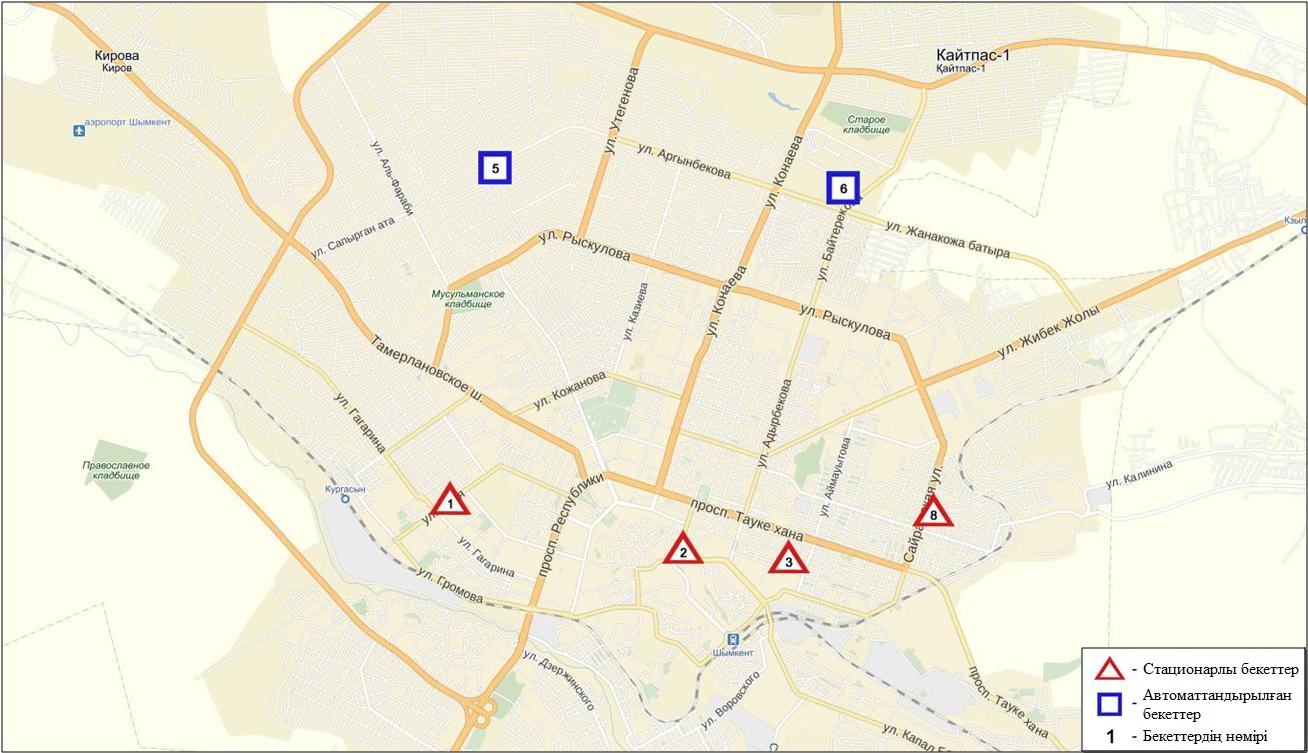 14.1-сурет. Шымкент қаласының атмосфералық ауа ластануын бақылау стационарлық желісінің орналасу сызбасыАтмосфераның ластануын жалпы бағалау. Стационарлық бақылау желісінің деректері бойынша (14.1-сур.) қаланың атмосфералық ауасы жалпы ластану деңгейі көтеріңкі болып бағаланды. Ол СИ = 2 және ЕЖҚ=3%   анықталды (1,2 сур.). Қала ауасы (2-бекет аумағында) РМ-10 қалқыма бөлшектерімен басым ластанған.Жалпы қала бойынша орташа айлық шоғырлары: қалқыма заттар – 2,2 ШЖШо.т., азот диоксиді – 1,23 ШЖШо.т., формальдегид – 2,28 ШЖШо.т., басқа ластаушы заттар мен ауыр металдардың бар болуы  – ШЖШ дан аспады.1 ШЖШ арту еселігінің жағдайлары қалқыма заттар бойынша 1, РМ-2,5 қалқыма бөлшектері - 3, РМ-10 қалқыма бөлшектері - 18, көміртегі оксиді және формальдегид - 2 жағдай тіркелді (1-кесте).14.2 Түркістан қаласы бойынша атмосфералық ауаның ластану жай-күйіАтмосфералық ауаның жай-күйіне бақылау 1 стационарлық бекетте жүргізілді (14.2-сур., 14.2 - кесте).14.2- кестеБақылау бекеттерінің орналасу орны мен анықталатын қоспалар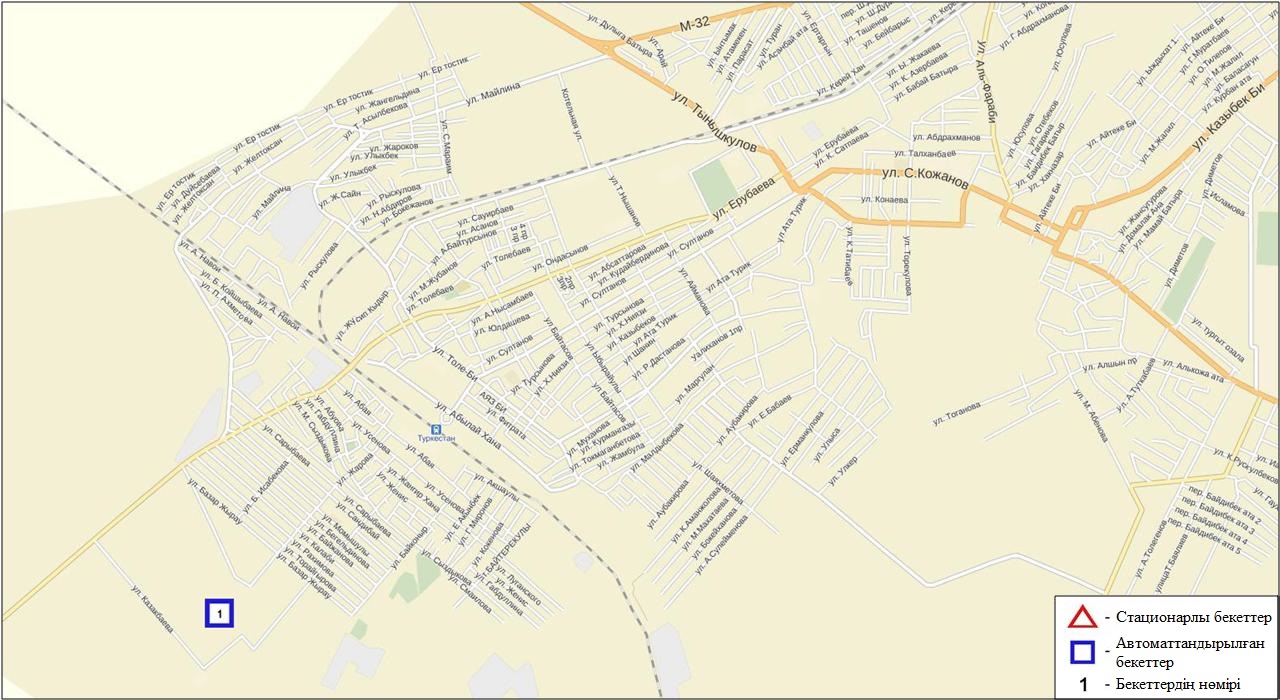 14.2-сурет. Түркістан қаласының атмосфералық ауа ластануын бақылау стационарлық желісінің орналасу сызбасыАтмосфераның ластануын жалпы бағалау. Стационарлық бақылау желісінің деректері бойынша (14.2-сур.) қаланың атмосфералық ауасы жалпыластану деңгейі жоғары болып бағаланды. Ол СИ = 3 және ЕЖҚ = 29% анықталды (1, 2-сур.). Қала ауасы (1-бекет аумағында) РМ-10 қалқыма бөлшектерімен басым ластанған. Жалпы қала бойынша орташа айлық шоғырлары: РМ-10 қалқыма бөлшектері- 5,1 ШЖШо.т., басқа ластаушы заттар – ШЖШ дан аспады.РМ-10 қалқыма бөлшектері бойынша 1 ШЖШ-дан арту еселігі – 614 жағдай  тіркелді (1-кесте).14.3 Кентау қаласы бойынша атмосфералық ауаның ластану жай-күйіАтмосфералық ауаның жай-күйіне бақылау 1 стационарлық бекетте жүргізілді (14.3-сур., 14.3-кесте).14.3 - кестеБақылау бекеттерінің орналасу орны мен анықталатын қоспалар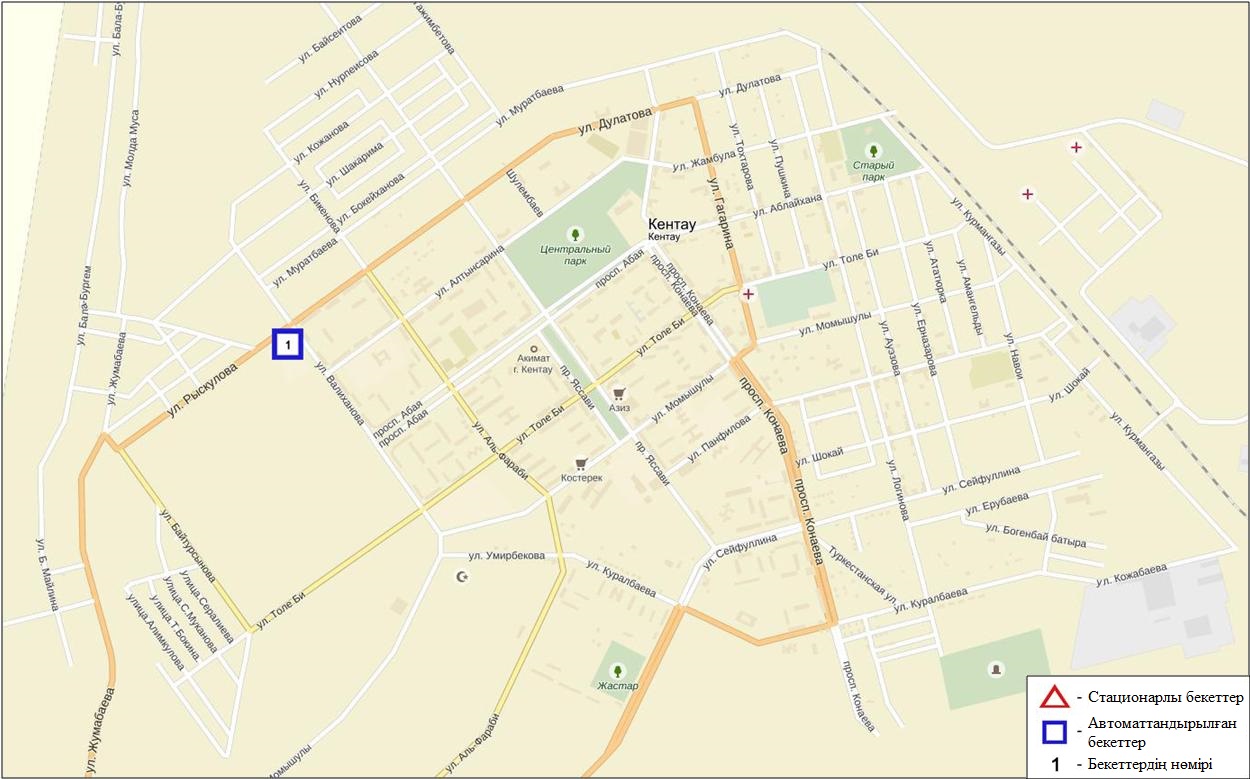 14.3-сурет. Кентау қаласының атмосфералық ауа ластануын бақылау стационарлық желісінің орналасу сызбасыАтмосфераның ластануын жалпы бағалау. Стационарлық бақылау желісінің деректері бойынша (14.3 сур.) қаланың атмосфералық ауасы жалпыластану деңгейі төмен болып бағаланды. Ол СИ = 0 және ЕЖҚ=0%  анықталды (1,2 сур.).Жалпы қала бойынша барлық ластаушы заттардың орташа айлық шоғырлары ШЖШ дан аспады (1- кесте). Оңтүстік Қазақстан облысы аумағындағы жер үсті суларының сапасыОңтүстік Қазақстан облысы аумағындағы жер үсті сулары сапасын бақылау 6 су нысанында (Сырдария, Келес, Бадам, Арыс, Катта Бугун өзендері және Шардара су қоймасы) жүргізілді. Сырдария өзенінде судың температурасы 25,9ºC, рН орташа мәні 7,9, судағы еріген оттектің концетрациясы 7,91 мг/дм3, ОБТ5 в среднем 1,25 мг/дм3 құрады. Негізгі иондар (сульфаттар 4,0 ШЖШ), биогенді заттар (нитритті азот 4,1 ШЖШ) және ауыр металдар (мыс 2,3 ШЖШ) бойынша нормадан асу жағдайлары байқалған. Келес өзенінде судың температурасы 22,2ºC, рН орташа мәні 7,86, судағы еріген оттектің концетрациясы 8,82 мг/дм3, ОБТ5 орташа мәні 1,44 мг/дм3 құрады. Негізгі иондар (сульфаттар 6,5 ШЖШ, магний 1,6 ШЖШ), биогенді заттар (нитритті азот 1,3 ШЖШ) және органикалық заттар (фенолдар 3,0 ШЖШ) бойынша нормадан асу жағдайлары байқалған. Бадам өзенінде судың температурасы 20,5ºC, рН орташа мәні 7,55, судағы еріген оттектің концетрациясы 8,35мг/дм3, ОБТ5 орташа мәні 2,07 мг/дм3 құрады. Негізгі иондар (сульфаттар 1,1 ШЖШ) бойынша нормадан асу жағдайлары байқалған.Арыс өзенінде судың температурасы 22,4ºC, сутегі көрсеткіші 7,04, судағы еріген оттектің концетрациясы 7,8 мг/дм3, ОБТ5 1,64 мг/дм3 құрады. Негізгі иондар (сульфаттар 1,7 ШЖШ), биогенді заттар (нитритті азот 1,5 ШЖШ), ауыр металдар (мыс 1,1 ШЖШ) және органикалық заттар (фенолдар 3,0 ШЖШ) бойынша нормадан асу жағдайлары байқалған. Катта - Бугунь өзенінде судың температурасы 25,3ºC, сутегі көрсеткіші 7,39, судағы еріген оттектің концетрациясы 8,19 мг/дм3, ОБТ5 1,14 мг/дм3 құрады. ШЖШ бойынша нормадан асу жағдайлары байқалған жоқ.Шардара су қоймасында судың температурасы 26,4ºC, сутегі көрсеткіші 7,63, судағы еріген оттектің концетрациясы 7,50 мг/дм3, ОБТ5 2,17 мг/дм3 құрады. Негізгі иондар (сульфаттар 5,5 ШЖШ, магний 1,3 ШЖШ), биогенді заттар (нитритті азот 3,9 ШЖШ) және ауыр металдар (мыс 1,2 ШЖШ) бойынша нормадан асу жағдайлары байқалған. Су нысандарының су сапасы келесі түрде бағаланады: вода «нормативті - таза» - Катта – Бугун өзені; «ластанудың орташа деңгейі» - Келес, Бадам, Арыс өзендері және Шардара су қоймасы; «ластанудың жоғары деңгейі» - Сырдария өзені.   2015 жылдың шілде айымен салыстырғанда су сапасы Бадам, Арыс, Катта – Бугунь және Шардара су қоймасында – айтарлықтай өзгермеген; Сырдария өзені – нашарлаған; Келес өзені – жақсарған.  2016 жылдың маусым айымен салыстырғанда су сапасы Сырдария, Бадам, Арыс өзендері және Шардара су қоймасы – айтарлықтай өзгермеген; Келес өзені – жақсарған.14.5 Оңтүстік Қазақстан облысының радиациялық гамма-фоныАтмосфералық ауаның ластануының гамма сәулелену деңгейіне күнсайын жергілікті 2 метеорологиялық стансада (Шымкент, Түркістан)  және атмосфералық ауаның ластануына бақылау Түркістан қаласының (№1 ЛББ) 1 автоматты бекетінде бақылау жүргізіледі (14.4 сур.). Облыстың елді-мекендері бойынша атмосфералық ауа қабатының жерге жақын қабатына орташа радиациялық гамма-фонның мәні 0,06-0,20 мкЗв/сағ. шегінде болды. Облыс бойынша радиациялық гамма- фонның орташа мәні 0,12 мкЗв/сағ., яғни шекті жол берілетін шамаға сәйкес келеді.14.6 Атмосфераның жерге жақын қабатында радиоактивтердің түсу тығыздығыАтмосфераның жерге жақын қабатында радиоактивтердің түсу тығыздығына бақылау Оңтүстік Қазақстан облысының аумағында2 метеорологиялық станцияда (Шымкент, Түркістан ) ауа сынамасын горизонтальді планшеттер алу жолымен жүзеге асырылды (14.4-сур.). Барлық стансада бес тәуліктік сынама жүргізілді.Облыс аумағында атмосфераның жерге жақын қабатында орта тәуліктік радиоактивтердің түсу тығыздығы 0,9-1,3 Бк/м2 шегінде болды. Облыс бойынша радиоактивті түсулердің орташа тығыздығы 1,1 Бк/м2, бұл шекті жол берілетін деңгейінен аспады.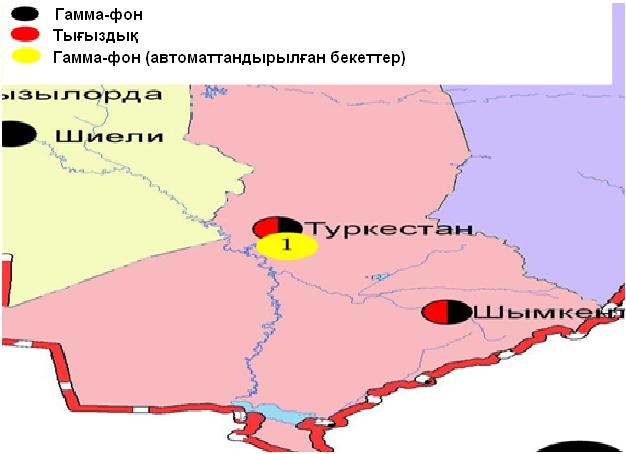 14.4 – сурет. Оңтүстік Қазақстан облысының аумағындағы радиациялық гамма-фон мен радиоактивті түсулердің тығыздығын бақылау метеостансаларының орналасу сызбасы.Терминдер, анықтамалар және қысқартуларАтмосфералық ауаның сапасы:атмосфералық ауа сапасының гигиеналық нормативтерге және атмосфералық ауа сапасының экологиялық нормативтерге оның сәйкестік дәрежесін анықтайтын, атмосфералық ауаның физикалық, химиялық және биологиялық қасиеттерінің жиынтығы. Бақылау бекеті: Ауа сынамасын алуға арналған құрал –жабдықтармен жабдықталған павильон немесе автомобильді орналастыруға таңдап алынған орын (жергілікті нүкте). Стационарлық бекет - ауа сынамасын алуға арналған аспаптары бар павильонды орналастыру орны. Эпизодтық бақылаулар қаланың әр түрлі нүктелерінде немесе өндірістік кәсіпорыннан әртүрлі қашықтықта атмосфералық ауаның ластану жай-күйін зерттеу үшін жүргізіледі.Атмосферадағы қоспалардың шекті жол берілген шоғырлары; ШЖШ: Адамға және оның ұрпағына тікелей немесе жанама зиянды әсерін тигізбейтін, олардың қал-жағдайын, еңбекке қабілеттілігін, сондай-ақ адамдардың санитарлық-тұрмыстық жағдайын төмендетпейтін, қоспаның максималды шоғыры. Қазақстан Республикасының Денсаулық сақтау министрлігімен белгіленеді.Атмосфераның ластану деңгейі: Атмосфера ластануының сапалық сипаттамасы;ШЖШ- шекті жол берілген шоғыр; СЛКИ- судың ластануының кешенді индексіЖЛ- жоғары ластануЭЖЛ-экстремальді жоғары ластануОБТ5 -5 тәулікке оттегінің биохимиялық тұтынуырН – сутегі көрсеткішіБИ-биотикалық индексСИ-сапробтылық индексіМЕМСТ- мемлекеттік стандартСЭС - су электр стансасыЖЭС-жылу электр стансасыТЭМК-Теміртау электро-металлургиялық комбинатыө.-өзент.-тармақк.-көлбөген - немесе су қоймасы су арнасы немесе канал ШҚО-Шығыс Қазақстан облысыБҚО-Батыс Қазақстан облысыОҚО-Оңтүстік Қазақстан облысык.- кентқ.-қалаа. –ауыла.-атындағыш.-шатқалшығ.-шығанақа.-аралт.-түбекс.-солтүстіко.-оңтүстікш.-шығысб.-батыссур.-сурет	кес.- кесте1-қосымшаЕлді-мекен ауасындағы ластаушы заттардың шекті жол берілген шоғырлары (ШЖШ)«Қалалық және ауылдық елді-мекендердегі атмосфералық ауаға қойылатын гигиеналық нормативтер» (2015 жылғы 28 ақпандағы №168 СанЕН 2-қосымшаАтмосфераның ластану индексінің дәрежесін бағалауМемлекеттік органдарды тұрғындар қоғамдастығын ақпараттандыру үшін қалалардың атмосфера ластануының жай-күйі жөніндегі құжат 52.04.667–2005 БҚ. Әзірлеуге, салуға, баяндауғажәнемазмұндауғақойылатынжалпыталаптар.3-қосымшаБалық шаруашылығы су айдындары үшін зиянды заттардың шекті  жол берілген шоғырлары (ШЖШ)Ескертпе:Балық шаруашылығы су айдындары үшін зиянды заттардың шекті жол берілген шоғырларының (ШЖШ) жалпыланған тізімі (Обобщенный перечень предельно допустимых концентраций (ПДК) вредных веществ для воды рыбохозяйственных водоемов), Мәскеу 1990 ж.4-қосымшаСу нысандарын ластану деңгейлері бойынша жалпы топтастыру 5 - қосымшаТеңіз суындағы заттардың шекті шекті жол берілген шоғырлары (ШЖШ)** Балық шаруашылығы су айдындары суы үшін зиянды заттардың шекті шекті жол берілген шоғырлары (ШЖШ) жалпыланған тізімі  Мәскеу 1990 ж.қосымшаШҚО бойынша филиалы қызметі шегінде 2016 ж. шілде айындағыгидробилология көрсеткіштері бойынша беткі  сулар сапасының жағдайықосымша2016 жылғы шілде айындағы токсикологиялық көрсеткіштер бойынша Шығыс-Қазақстан облысы бойыншажер бетіндегі су сапасының жай-күйі7-қосымша2016 жылдың шілде айында гидробиологиялық көрсеткіштер бойынша жер үсті сулары сапасының жай-күйі8 - қосымшаӨндірістік мониторинг2016 жылғы маусым  айына«Аджип Казахстан Каспиан Оперейтинг» стансаларының мәліметтері бойынша атмосфералық ауаның ластану жай-күйіАтмосфералық ауа жай-күйін бақылау үшін, автоматты үздіксіз режімде жұмыс істейтін ауа сапасының мониторингстанциялары (бұдан әрі – АСМС) пайдаланылды.  Атырау қаласы мен Атырау облысы аумағында атмосфералық ауаның ластауын бақылау АСМС 18 станциясының деректері бойынша «Аджип Казахстан Каспиан Оперейтинг» (Аджип ККО) (Тұрғын қалашығы, Авангард, Әкімдік, Болашақ Шығыс, Болашақ Батыс, Болашақ Оңтүстік, Болашақ Солтүстік, Восток, Доссор, Загородная, Мақат, Привокзальный, Самал, Ескене станциясы, Қарабатан, ТКА, Шағалы) жүргізілді.Атмосфералық ауада  көміртегі оксидінің, азот оксиді мен диоксидінің, күкірт  диоксидінің, күкірт сутегісінің бар болуы анықталды. «Вест Ойл» станциясында күкірт сутегі бойынша – 13,148 ШЖШ, «Тұрғын қалашығы» станциясында – 1,226 ШЖШ,  «Шығыс»  станциясында -1,159 ШЖШ –дан асуы байқалды. Басқа қалған анықталатын  заттардың шоғырлары норма шегінде (6-кесте) болды.6- кесте«Аджип Қазақстан Каспиан Оперейтинг» стансаларының мәліметтері бойынша атмосфералық ауаның ластану жай-күйі6- кестенің жалғасыЕскерту: Әкімдік, Ескене кент станциялары техникалык себептерге байланысты жумыс істемейді.9-қосымша2016 жылғы шілде айына «Атырау мұнай өңдеу зауытының» ауа сапасының  мониторингі станциясының деректері бойынша атмосфералық ауаның ластану жай-күйіАтмосфералық ауаның жай-күйіне бақылау жүргізу үздіксіз режімде жұмыс істейтін автоматты ауа сапасы мониторинг стансалары (бұдан әрі-АСМС) қолданылды.Атырау қаласы аумағында атмосфералық ауаның ластануына бақылау 4 экобекетте («Мирный» №1 – Мирный кенті, Гайдар көшесі бойынша орналасқан, «Перетаска» №2 – Говоров көшесінде орналасқан, «Химкенті» №3  - Химкентінде Менделеев көшесінде орналасқан, «Пропарка» №4 – жуып-шаю станциясы ауданында орналасқан).Атмосфералық ауада көміртегі оксидінің, азот оксиді мен диоксидінің, күкірт  диоксидінің, күкірт сутегісінің, көміртекті сутегі сомасының бар болуы анықталды.Шілде айында «Пропарка» №4 экобекетінде күкірттісутек бойынша  шоғыр 7,0 ШЖШ, «Мирный» №1 кобекетінде 1,75 ШЖШ және «Перетаска» №2 экобекетінде 1,38 ШЖШ құрады. «Химпоселок» №3 экобекетінде азот диоксидінің шоғыры 1,49 ШЖШ құрады. Басқа анықталатын қоспалардың шоғыры норма шегінде болды (7-кесте).7- кесте«Атырау мұнай өңдеу зауытының» ауа сапасы  мониторингі станциясының деректері бойынша атмосфералық ауаның ластану жай-күйі 6-кестенің жалғасы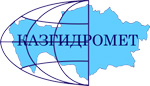 «Қазгидромет» РМКЭкологиялық мониторинг ДепартаментіМекен-жайы:Астана қаласыОрынбор көшесі 11/1тел. 8-(7172)-79-83-65 (ішкі. 1090)е MAIL:ASTANADEM@Gmail.COMМАЗМҰНЫБетАлғы сөз5Қазақстан Республикасы қалаларындағы ауаның ластану деңгейін жалпы бағалау 6Қазақстан Республикасының жер үсті су сапасы53Қазақстан Республикасы бойынша атмосфераның жерге жақын қабатының радиациялық гамма-фоны93Қазақстан Республикасы бойынша атмосфераның жерге жақын қабатында радиоактивтердің түсу тығыздығы931Ақмола облысының қоршаған орта жай-күйі951.1 Астана қаласы бойынша атмосфералық ауаның ластану жай-күйі951.2Көкшетау қаласы бойынша атмосфералық ауаның ластану жай-күйі961.3Степногор қаласы бойынша атмосфералық ауаның ластану жай-күйі971.4Ақмола облысының аумағындағы жер үсті суларының сапасы981.5Щучинск-Бурабай курорттық аймағының (ЩБКА) атмосфералық ауаның ластану жай-күйі1001.6Ақмола облысының радиациялық гамма-фоны1031.7Атмосфераның жерге жақын қабатында радиоактивтердің түсу тығыздығы1032Ақтөбе облысының қоршаған орта жай-күйі1042.1Ақтөбе қаласы бойынша атмосфералық ауаның ластану жай-күйі1042.2Ақтөбе облысы аумағындағы жер үсті суларының сапасы1062.3Ақтөбе облысының радиациялық гамма-фоны1082.4Атмосфераның жерге жақын қабатында радиоактивтердің түсу тығыздығы1083Алматы облысының қоршаған орта жай-күйі1093.1Алматы қаласы бойынша атмосфералық ауаның ластану жай-күйі1093.2Талдықорған қаласы бойынша атмосфералық ауаның ластану жай-күйі1103.3Алматы облысының аумағындағы жер үсті суларының сапасы1113.4Алматы облысының радиациялық гамма-фоны1143.5Атмосфераның жерге жақын қабатында радиоактивтердің түсу тығыздығы1144Атырау облысының қоршаған орта жай-күйі1154.1 Атырау қаласы бойынша атмосфералық ауаның ластану жай-күйі1154.2Құлсары қаласы бойынша атмосфералық ауаның ластану жай-күйі1164.3Атырау аумағындағы жер үсті суларының сапасы1174.4Атырау  облысы аумағындағы Солтүстік Каспий теңіз суы сапасы1184.5Атырау облысының радиациялық гамма-фоны1184.6Атмосфераның жерге жақын қабатында радиоактивтердің түсу тығыздығы1185Шығыс Қазақстан облысының қоршаған орта жай-күйі1195.1Өскемен  қаласы бойынша атмосфералық ауаның ластану жай-күйі1195.2Риддер қаласы бойынша атмосфералық ауаның ластану жай-күйі1205.3Семей қаласы бойынша атмосфералық ауаның ластану жай-күйі1215.4Глубокое кенті бойынша атмосфералық ауаның ластану жай-күйі1225.5Зыряновск қаласы бойынша атмосфералық ауаның ластану жай-күйі1235.6Шығыс Қазақстан облысы аумағындағы жер үсті суларының сапасы1245.7Шығыс Қазақстан облысы аумағындағы жер үсті суларының гидробиологиялық көрсеткіштері бойынша сипаттамасы1265.8Шығыс Қазақстан облысының радиациялық гамма-фоны1325.9Атмосфераның жерге жақын қабатында радиоактивтердің түсу тығыздығы1326Жамбыл облысының қоршаған орта жай-күйі1336.1Тараз  қаласы бойынша атмосфералық ауаның ластану жай-күйі1336.2Жанатас қаласы бойынша атмосфералық ауаның ластану жай-күйі1346.3Қаратау қаласы бойынша атмосфералық ауаның ластану жай-күйі1356.4Шу бойынша атмосфералық ауаның ластану жай-күйі1366.5Жамбыл облысы аумағындағы жер үсті суларының сапасы1376.6Жамбыл облысының радиациялық гамма-фоны1386.7Атмосфераның жерге жақын қабатында радиоактивтердің түсу тығыздығы1387Батыс Қазақстан облысының қоршаған орта жай-күйі1397.1Орал  қаласы бойынша атмосфералық ауаның ластану жай-күйі1397.2Ақсай қаласы бойынша атмосфералық ауаның ластану жай-күйі1407.3Березовка кенті бойынша атмосфералық ауаның ластану жай-күйі1417.4Январцево кенті бойынша атмосфералық ауаның ластану жай-күйі1427.5Батыс Қазақстан облысыаумағындағы жер үсті суларының сапасы1437.6Батыс Қазақстан облысының радиациялық гамма-фоны1447.7Атмосфераның жерге жақын қабатында радиоактивтердің түсу тығыздығы1448Қарағанды облысының қоршаған орта жай-күйі1458.1Қарағанды қаласы бойынша атмосфералық ауаның ластану жай-күйі1458.2Балқаш қаласы бойынша атмосфералық ауаның ластану жай-күйі1468.3Жезқазған  қаласы бойынша атмосфералық ауаның ластану жай-күйі1488.4Саран  қаласы бойынша атмосфералық ауаның ластану жай-күйі1498.5Теміртау  қаласы бойынша атмосфералық ауаның ластану жай-күйі1508.6Қарағанды облысы аумағындағы жер үсті суларының сапасы1518.7Қарағанды облысының гидробиологиялық көрсеткіштері бойынша жер үсті суларының сапасы1538.8Қарағанды облысының радиациялық гамма-фоны1568.9Атмосфераның жерге жақын қабатында радиоактивтердің түсу тығыздығы1569Қостанай облысының қоршаған орта жай-күйі1579.1Қостанай қаласы бойынша атмосфералық ауаның ластану жай-күйі1579.2Рудный қаласы бойынша атмосфералық ауаның ластану жай-күйі1589.3Қарабалық кенті бойынша атмосфералық ауаның ластану жай-күйі1599.4Арқалық қаласы бойынша атмосфералық ауаның ластану жай-күйі1609.5Жітіқара қаласы бойынша атмосфералық ауаның ластану жай-күйі1619.6Лисаковск қаласы бойынша атмосфералық ауаның ластану жай-күйі1629.7Қостанай облысы аумағындағы жер үсті суларының сапасы1639.8 Қостанай облысының радиациялық гамма-фоны1649.9Атмосфераның жерге жақын қабатында радиоактивтердің түсу тығыздығы16410Қызылорда облысының қоршаған орта жай-күйі16510.1Қызылорда қаласы бойынша атмосфералық ауаның ластану жай-күйі16510.2Ақай кенті бойынша атмосфералық ауаның ластану жай-күйі16610.3Төретам кенті бойынша атмосфералық ауаның ластану жай-күйі16710.4Қызылорда облысы аумағындағы жер үсті суларының сапасы16810.5Қызылорда облысының радиациялық гамма-фоны16810.6Атмосфераның жерге жақын қабатында радиоактивтердің түсу тығыздығы16811Маңғыстау облысының қоршаған орта жай-күйі16911.1Ақтау қаласы бойынша атмосфералық ауаның ластану жай-күйі16911.2Жаңаөзен қаласы бойынша атмосфералық ауаның ластану жай-күйі17011.3Бейнеу кенті бойынша атмосфералық ауаның ластану жай-күйі17111.4Маңғыстау облысы аумағындағы Орталық Каспий теңіз суы сапасы17211.5Маңғыстау облысының радиациялық гамма-фоны17311.6Атмосфераның жерге жақын қабатында радиоактивтердің түсу тығыздығы17312Павлодар облысының қоршаған орта жай-күйі17412.1Павлодар қаласы бойынша атмосфералық ауаның ластану жай-күйі17412.2Екібастұз қаласы бойынша атмосфералық ауаның ластану жай-күйі17512.3Ақсу қаласы бойынша атмосфералық ауаның ластану жай-күйі17612.4Павлодар облысының аумағындағы жер үсті суларының сапасы17712.5Павлодар облысының радиациялық гамма-фоны17812.6Атмосфераның жерге жақын қабатында радиоактивтердің түсу тығыздығы17813Солтүстік Қазақстан облысының қоршаған орта жай-күйі17913.1Петропавл қаласы бойынша атмосфералық ауаның ластану жай-күйі17913.2Солтүстік Қазақстан облысы аумағындағы жер үсті суларының сапасы18013.3Солтүстік Қазақстан облысының радиациялық гамма-фоны18013.4Атмосфераның жерге жақын қабатында радиоактивтердің түсу тығыздығы18114Оңтүстік Қазақстан облысының қоршаған орта жай-күйі18114.1Шымкент қаласы бойынша атмосфералық ауаның ластану жай-күйі18114.2Түркістан  қаласы бойынша атмосфералық ауаның ластану жай-күйі18314.3Кентау қаласы бойынша атмосфералық ауаның ластану жай-күйі18414.4Оңтүстік Қазақстан облысы аумағындағы жер үсті суларының сапасы18414.5Оңтүстік Қазақстан облысының радиациялық гамма-фоны18514.6Атмосфераның жерге жақын қабатында радиоактивтердің түсу тығыздығы186Терминдер, анықтамалар мен қысқарған сөздер1871 қосымша1892 қосымша1893 қосымша1904 қосымша1905 қосымша1916 қосымша1927 қосымша1988 қосымша2019 қосымша204ҚоспаОрташа шоғыр (gо.т.)Орташа шоғыр (gо.т.)Ең үлкен бір реттік шоғыр (gм.б.)Ең үлкен бір реттік шоғыр (gм.б.)ШЖШ арту жағдайларының саныШЖШ арту жағдайларының саныШЖШ арту жағдайларының саныҚоспамг/м3ШЖШо.т. асу еселігімг/м3ШЖШм.б. асу еселігі>ШЖШ>5 ШЖШ>10 ШЖШАстана қаласыАстана қаласыАстана қаласыАстана қаласыАстана қаласыАстана қаласыАстана қаласыАстана қаласыҚалқыма заттар0,42,32,55,077РМ-10 қалқыма бөлшектері0,00,60,30,9Күкірт диоксиді0,0240,4710,5661,1331Көміртегі оксиді00616Сульфаттар0,010,04Азот диоксиді0,081,891,055,25601Азот оксиді0,010,220,491,222Фторлы сутек0,000,9310,1417,050193АҚМОЛА ОБЛЫСЫАҚМОЛА ОБЛЫСЫАҚМОЛА ОБЛЫСЫАҚМОЛА ОБЛЫСЫАҚМОЛА ОБЛЫСЫАҚМОЛА ОБЛЫСЫАҚМОЛА ОБЛЫСЫАҚМОЛА ОБЛЫСЫКөкшетау қаласыКөкшетау қаласыКөкшетау қаласыКөкшетау қаласыКөкшетау қаласыКөкшетау қаласыКөкшетау қаласыКөкшетау қаласыҚалқыма заттар0,00,00,00,0Күкірт диоксиді0,0040,0820,0090,018Көміртегі оксиді0020Азот диоксиді0,010,220,090,43Азот оксиді0,010,210,300,75Степногорск қаласыСтепногорск қаласыСтепногорск қаласыСтепногорск қаласыСтепногорск қаласыСтепногорск қаласыСтепногорск қаласыСтепногорск қаласыРМ-2,5 қалқыма бөлшектері0,00,40,10,5РМ-10 қалқыма бөлшектері0,00,30,20,6Күкірт диоксиді0,0000,0000,0000,000Көміртегі оксиді0,40,11,70,3Азот диоксиді0,000,080,040,20Азот оксиді0,000,030,010,02Озон0,0581,940,1150,718Күкіртті сутегі0,0000,0000,000Аммиак0,000,050,010,05Көмір сутегісінің сомасы0,80,8Метан0,30,3Боровое КФМСБоровое КФМСБоровое КФМСБоровое КФМСБоровое КФМСБоровое КФМСБоровое КФМСБоровое КФМСҚалқыма заттар0,00,20,10,2Взвешенные частицы РМ-10,00,1РМ-2,5 қалқыма бөлшектері0,00,90,10,9Взвешенные частицы РМ-40,00,1РМ-10 қалқыма бөлшектері0,00,60,20,5Күкірт диоксиді0,0190,3880,2250,450Көміртегі оксиді0041Азот диоксиді0,000,060,110,53Азот оксиді0,000,020,110,29Озон0,0441,450,1400,874Күкіртті сутегі0,0020,0080,988Аммиак0,010,140,110,54Көмір сутегісінің сомасы0,00000,0000Метан0,00000,0000Көміртегі диоксиді784851Щучинск-Бурабай курорттық аймағының (ЩБКА)Щучинск-Бурабай курорттық аймағының (ЩБКА)Щучинск-Бурабай курорттық аймағының (ЩБКА)Щучинск-Бурабай курорттық аймағының (ЩБКА)Щучинск-Бурабай курорттық аймағының (ЩБКА)Щучинск-Бурабай курорттық аймағының (ЩБКА)Щучинск-Бурабай курорттық аймағының (ЩБКА)Щучинск-Бурабай курорттық аймағының (ЩБКА)Қалқыма заттар0,00,30,20,3Взвешенные частицы РМ-10,00,2РМ-2,5 қалқыма бөлшектері0,01,00,21,0Взвешенные частицы РМ-40,00,2РМ-10 қалқыма бөлшектері0,00,60,20,5Күкірт диоксиді0,0190,3710,0950,191Көміртегі оксиді0020Азот диоксиді0,000,120,070,33Азот оксиді0,000,070,260,66Озон0,0612,040,1550,970Күкіртті сутегі0,0010,0040,472Аммиак0,000,110,070,36Көмір сутегісінің сомасы1,16,5Метан1,02,6Көміртегі диоксиді5051429Сарыбұлақ кентіСарыбұлақ кентіСарыбұлақ кентіСарыбұлақ кентіСарыбұлақ кентіСарыбұлақ кентіСарыбұлақ кентіСарыбұлақ кентіРМ-2,5 қалқыма бөлшектері0,00,60,10,7РМ-10 қалқыма бөлшектері0,00,40,20,6Күкірт диоксиді0,0190,3720,0230,045Көміртегі оксиді0010Азот диоксиді0,000,030,010,03Азот оксиді0,000,020,000,01Озон0,0331,10,1070,669Күкіртті сутегі0,0040,0040,550Аммиак0,010,360,040,20АҚТӨБЕ ОБЛЫСЫАҚТӨБЕ ОБЛЫСЫАҚТӨБЕ ОБЛЫСЫАҚТӨБЕ ОБЛЫСЫАҚТӨБЕ ОБЛЫСЫАҚТӨБЕ ОБЛЫСЫАҚТӨБЕ ОБЛЫСЫАҚТӨБЕ ОБЛЫСЫАқтөбе қаласыАқтөбе қаласыАқтөбе қаласыАқтөбе қаласыАқтөбе қаласыАқтөбе қаласыАқтөбе қаласыАқтөбе қаласыҚалқыма заттар0,00,20,20,4РМ-2,5 қалқыма бөлшектері0,01,20,21,338РМ-10 қалқыма бөлшектері0,00,50,51,827Сульфаттар0,000,01Күкірт диоксиді0,0130,2640,2400,47914Көміртегі оксиді101028Азот диоксиді0,010,370,251,26Азот оксиді0,000,060,090,22Озон0,0792,630,3322,076227Күкіртті сутегі0,0030,23629,4933769434Аммиак0,000,020,000,00Формальдегид0,0030,2750,0200,400Хром0,00030,18490,0008Көмір сутегісінің сомасы0,414,7Метан0,46,0Алматы қаласыАлматы қаласыАлматы қаласыАлматы қаласыАлматы қаласыАлматы қаласыАлматы қаласыАлматы қаласыҚалқыма заттар0,1821,210,7001,40012Күкірт диоксиді0,0761,520,5791,2704Көміртегі оксиді0,6740,2256,0001,2001Азот диоксиді0,0852,130,4502,25068Азот оксиді0,0120,1940,6591,6484Фенол0,0010,3920,0060,600Формальдегид0,0141,380,0390,780АЛМАТЫ ОБЛЫСЫАЛМАТЫ ОБЛЫСЫАЛМАТЫ ОБЛЫСЫАЛМАТЫ ОБЛЫСЫАЛМАТЫ ОБЛЫСЫАЛМАТЫ ОБЛЫСЫАЛМАТЫ ОБЛЫСЫАЛМАТЫ ОБЛЫСЫТалдықорған қаласыТалдықорған қаласыТалдықорған қаласыТалдықорған қаласыТалдықорған қаласыТалдықорған қаласыТалдықорған қаласыТалдықорған қаласыҚалқыма заттар0,10,70,10,2РМ-10 қалқыма бөлшектері0,00,00,00,0Күкірт диоксиді0,0270,5320,3870,774Көміртегі оксиді0010Азот диоксиді0,030,790,150,76Азот оксиді0,020,420,080,20Күкіртті сутегі0,0010,0030,422Аммиак0,010,130,010,05Формальдегид0,0000,0200,0000,008Көмір сутегісінің сомасы0,00,0Метан0,00,0АТЫРАУ ОБЛЫСЫАТЫРАУ ОБЛЫСЫАТЫРАУ ОБЛЫСЫАТЫРАУ ОБЛЫСЫАТЫРАУ ОБЛЫСЫАТЫРАУ ОБЛЫСЫАТЫРАУ ОБЛЫСЫАТЫРАУ ОБЛЫСЫАтырау қаласыАтырау қаласыАтырау қаласыАтырау қаласыАтырау қаласыАтырау қаласыАтырау қаласыАтырау қаласыҚалқыма заттар0,10,40,51,02РМ-2,5 қалқыма бөлшектері0,00,00,00,0РМ-10 қалқыма бөлшектері0,00,00,00,0Күкірт диоксиді0,0060,1260,0150,030Көміртегі оксиді1031Азот диоксиді0,040,900,120,60Азот оксиді0,010,090,150,39Озон0,0421,390,1400,875Күкіртті сутегі0,0030,0111,37510Фенол0,0020,5490,0040,400Аммиак0,000,120,020,10Формальдегид0,0020,1690,0030,060Көмір сутегісінің сомасы0,00,0Метан0,00,0Көміртегі диоксиді00Құлсары қаласыҚұлсары қаласыҚұлсары қаласыҚұлсары қаласыҚұлсары қаласыҚұлсары қаласыҚұлсары қаласыҚұлсары қаласыРМ-10 қалқыма бөлшектері0,00,00,00,0Күкірт диоксиді0,0210,4140,0930,187Көміртегі оксиді0010Азот диоксиді0,010,200,050,23Азот оксиді0,000,000,000,00Озон0,0260,8600,0490,307Күкіртті сутегі0,0010,0081,0401Аммиак0,010,240,030,13Формальдегид0,0000,0000,0000,000Көмір сутегісінің сомасы0,912,7Метан0,89,4ШЫҒЫС ҚАЗАҚСТАН ОБЛЫСЫШЫҒЫС ҚАЗАҚСТАН ОБЛЫСЫШЫҒЫС ҚАЗАҚСТАН ОБЛЫСЫШЫҒЫС ҚАЗАҚСТАН ОБЛЫСЫШЫҒЫС ҚАЗАҚСТАН ОБЛЫСЫШЫҒЫС ҚАЗАҚСТАН ОБЛЫСЫШЫҒЫС ҚАЗАҚСТАН ОБЛЫСЫШЫҒЫС ҚАЗАҚСТАН ОБЛЫСЫӨскемен қаласыӨскемен қаласыӨскемен қаласыӨскемен қаласыӨскемен қаласыӨскемен қаласыӨскемен қаласыӨскемен қаласыҚалқыма заттар0,00,10,30,6Күкірт диоксиді0,05891,180,08600,1720Көміртегі оксиді0041Азот диоксиді0,030,680,211,051Азот оксиді0,000,070,130,32Озон0,0170,5750,4472,793223Күкіртті сутегі0,0010,0030,375Фенол0,0020,5440,0040,400Хлор0,000,010,020,20Аммиак0,010,150,020,09Күкірт қышқылы0,010,070,060,20Формальдегид0,0060,6150,0150,300Күшала0,0000,0000,000Көмір сутегісінің сомасы1,12,8Метан1,33,5Бенз(а)пирен0,00050,0008Гамма-фон0,13680,1900Риддер қаласыРиддер қаласыРиддер қаласыРиддер қаласыРиддер қаласыРиддер қаласыРиддер қаласыРиддер қаласыҚалқыма заттар0,10,50,20,4Күкірт диоксиді0,0521,050,1140,228Көміртегі оксиді0041Азот диоксиді0,030,670,100,50Азот оксиді0,000,080,160,40Озон0,0511,70,1210,758Фенол0,0041,190,0090,900Аммиак0,000,070,010,07Формальдегид0,0040,4010,0090,180Күшала0,0000,5110,001Көмір сутегісінің сомасы1,01,3Метан1,31,5Семей қаласыСемей қаласыСемей қаласыСемей қаласыСемей қаласыСемей қаласыСемей қаласыСемей қаласыҚалқыма заттар0,10,50,20,4Күкірт диоксиді0,0350,7040,1410,282Көміртегі оксиді00611Азот диоксиді0,030,680,160,80Азот оксиді0,010,080,200,51Фенол0,0051,760,0111,1001Көмір сутегісінің сомасы0,61,9Метан0,71,6Глубокое кентіГлубокое кентіГлубокое кентіГлубокое кентіГлубокое кентіГлубокое кентіГлубокое кентіГлубокое кентіҚалқыма заттар0,00,10,10,2Күкірт диоксиді0,0340,6770,4110,823Көміртегі оксиді0010Азот диоксиді0,010,340,070,35Азот оксиді0,000,000,000,00Күкіртті сутегі0,0050,0283,500191Фенол0,0010,3600,0030,300Аммиак0,000,000,000,00Күшала0,0000,0000,000Көмір сутегісінің сомасы0,80,8Метан0,90,9Гамма-фон0,110,14Зыряновск қаласыЗыряновск қаласыЗыряновск қаласыЗыряновск қаласыЗыряновск қаласыЗыряновск қаласыЗыряновск қаласыЗыряновск қаласыКүкірт диоксиді0,0000,0000,0000,001Көміртегі оксиді3126550874Азот диоксиді0,000,030,000,01Азот оксиді0,000,020,000,00ЖАМБЫЛ ОБЛЫСЫЖАМБЫЛ ОБЛЫСЫЖАМБЫЛ ОБЛЫСЫЖАМБЫЛ ОБЛЫСЫЖАМБЫЛ ОБЛЫСЫЖАМБЫЛ ОБЛЫСЫЖАМБЫЛ ОБЛЫСЫЖАМБЫЛ ОБЛЫСЫТараз қаласыТараз қаласыТараз қаласыТараз қаласыТараз қаласыТараз қаласыТараз қаласыТараз қаласыҚалқыма заттар0,10,90,40,8РМ-10 қалқыма бөлшектері0,11,00,61,913Күкірт диоксиді0,0120,2360,0590,118Сульфаттар0,010,06Көміртегі оксиді1041Азот диоксиді0,061,460,241,204Азот оксиді0,010,160,140,35Озон0,0511,690,1290,809Күкіртті сутегі0,0000,0131,5941Аммиак0,020,380,060,29Фторлы сутек0,0030,5790,0130,650Формальдегид0,0070,7320,0230,460Көміртегі диоксиді69299Бенз(а)пирен0,00010,0006Жаңатас қаласыЖаңатас қаласыЖаңатас қаласыЖаңатас қаласыЖаңатас қаласыЖаңатас қаласыЖаңатас қаласыЖаңатас қаласыРМ-2,5 қалқыма бөлшектері0,00,30,10,6РМ-10 қалқыма бөлшектері0,00,50,51,87Күкірт диоксиді0,0000,0000,0000,000Азот диоксиді0,040,880,070,37Азот оксиді0,000,020,000,00Озон0,0802,680,1200,753Күкіртті сутегі0,0000,0000,000Аммиак0,082,110,130,66Көмір сутегісінің сомасы0,00,0Метан0,00,0Қаратау қаласыҚаратау қаласыҚаратау қаласыҚаратау қаласыҚаратау қаласыҚаратау қаласыҚаратау қаласыҚаратау қаласыРМ-2,5 қалқыма бөлшектері0,00,00,00,0РМ-10 қалқыма бөлшектері0,00,00,00,0Күкірт диоксиді0,0090,1720,1170,234Көміртегі оксиді0000Азот диоксиді0,000,100,030,15Азот оксиді0,000,030,000,01Озон0,0772,560,1170,728Күкіртті сутегі0,0060,0273,32519Аммиак0,010,190,060,28Көмір сутегісінің сомасы0,00,0Метан0,00,0Шу қаласыШу қаласыШу қаласыШу қаласыШу қаласыШу қаласыШу қаласыШу қаласыРМ-2,5 қалқыма бөлшектері0,00,70,31,912РМ-10 қалқыма бөлшектері0,11,40,93,282Күкірт диоксиді0,0120,2460,0700,139Көміртегі оксиді107172Азот диоксиді0,000,000,000,00Азот оксиді0,000,000,000,00Озон0,0632,10,1080,676Күкіртті сутегі0,0010,0060,007Аммиак0,000,000,000,00Көмір сутегісінің сомасы0,00,0Метан0,00,0БАТЫС ҚАЗАҚСТАН ОБЛЫСЫБАТЫС ҚАЗАҚСТАН ОБЛЫСЫБАТЫС ҚАЗАҚСТАН ОБЛЫСЫБАТЫС ҚАЗАҚСТАН ОБЛЫСЫБАТЫС ҚАЗАҚСТАН ОБЛЫСЫБАТЫС ҚАЗАҚСТАН ОБЛЫСЫБАТЫС ҚАЗАҚСТАН ОБЛЫСЫБАТЫС ҚАЗАҚСТАН ОБЛЫСЫОрал қаласыОрал қаласыОрал қаласыОрал қаласыОрал қаласыОрал қаласыОрал қаласыОрал қаласыРМ-2,5 қалқыма бөлшектері0,01,10,21,0РМ-10 қалқыма бөлшектері0,11,10,62,1231Күкірт диоксиді0,0100,2030,0880,175Көміртегі оксиді0041Азот диоксиді0,030,760,201,001Азот оксиді0,010,190,260,65Озон0,0431,420,0970,608Күкіртті сутегі0,0020,0091,1004Аммиак0,010,130,030,14Көмір сутегісінің сомасы1,610,0Метан1,37,1Ақсай қаласыАқсай қаласыАқсай қаласыАқсай қаласыАқсай қаласыАқсай қаласыАқсай қаласыАқсай қаласыРМ-10 қалқыма бөлшектері0,00,00,00,0Күкірт диоксиді0,0000,0000,0000,000Көміртегі оксиді0000Азот диоксиді0,020,460,060,30Азот оксиді0,020,280,030,07Күкіртті сутегі0,0000,0000,000Аммиак0,020,460,040,18Көмір сутегісінің сомасы1,82,9Метан1,31,9Березовка кентіБерезовка кентіБерезовка кентіБерезовка кентіБерезовка кентіБерезовка кентіБерезовка кентіБерезовка кентіРМ-2,5 қалқыма бөлшектері0,00,40,10,5РМ-10 қалқыма бөлшектері0,00,70,41,53Күкірт диоксиді0,0220,4420,0910,182Көміртегі оксиді0010Азот диоксиді0,000,000,000,00Азот оксиді0,000,000,000,00Озон0,0321,080,1280,800Күкіртті сутегі0,0010,0060,750Аммиак0,000,000,000,00Көмір сутегісінің сомасы0,00,0Метан0,00,0Январцево кентіЯнварцево кентіЯнварцево кентіЯнварцево кентіЯнварцево кентіЯнварцево кентіЯнварцево кентіЯнварцево кентіРМ-2,5 қалқыма бөлшектері0,00,00,00,0РМ-10 қалқыма бөлшектері0,00,00,00,0Күкірт диоксиді0,0490,970,0760,152Көміртегі оксиді0000Азот диоксиді0,000,000,000,00Азот оксиді0,000,030,000,00Озон0,0722,40,1180,738Күкіртті сутегі0,0020,0050,563Аммиак0,000,000,000,00Көмір сутегісінің сомасы0,30,3Метан0,10,1ҚАРАҒАНДЫ ОБЛЫСЫҚАРАҒАНДЫ ОБЛЫСЫҚАРАҒАНДЫ ОБЛЫСЫҚАРАҒАНДЫ ОБЛЫСЫҚАРАҒАНДЫ ОБЛЫСЫҚАРАҒАНДЫ ОБЛЫСЫҚАРАҒАНДЫ ОБЛЫСЫҚАРАҒАНДЫ ОБЛЫСЫҚарағанды қаласыҚарағанды қаласыҚарағанды қаласыҚарағанды қаласыҚарағанды қаласыҚарағанды қаласыҚарағанды қаласыҚарағанды қаласыҚалқыма заттар0,10,90,51,0РМ-2,5 қалқыма бөлшектері0,01,30,53,397РМ-10 қалқыма бөлшектері0,10,90,51,813Күкірт диоксиді0,0140,2750,0730,147Сульфаттар0,010,01Көміртегі оксиді1051Азот диоксиді0,030,800,090,45Азот оксиді0,010,120,040,10Озон0,0601,990,1731,0847Күкіртті сутегі0,0000,0526,48933Фенол0,0061,9030,0121,2009Аммиак0,010,240,010,06Формальдегид0,0100,9570,0160,320Көмір сутегісінің сомасы1,26,7Метан1,06,0Балқаш қаласыБалқаш қаласыБалқаш қаласыБалқаш қаласыБалқаш қаласыБалқаш қаласыБалқаш қаласыБалқаш қаласыҚалқыма заттар0,21,00,61,21РМ-2,5 қалқыма бөлшектері0,01,11,48,5421РМ-10 қалқыма бөлшектері0,00,71,44,617Күкірт диоксиді0,0661,322,9555,910761Сульфаттар0,010,06Көміртегі оксиді1041Азот диоксиді0,030,860,331,651Азот оксиді0,000,010,020,04Озон0,0451,480,1030,642Күкіртті сутегі0,0010,0577,103342Аммиак0,010,250,010,07Көмір сутегісінің сомасы1,21,8Метан1,11,3Жезқазған қаласыЖезқазған қаласыЖезқазған қаласыЖезқазған қаласыЖезқазған қаласыЖезқазған қаласыЖезқазған қаласыЖезқазған қаласыҚалқыма заттар0,42,91,63,230РМ-2,5 қалқыма бөлшектері0,00,40,10,9РМ-10 қалқыма бөлшектері0,00,50,31,11Күкірт диоксиді0,0120,2450,4320,864Сульфаттар0,010,03Көміртегі оксиді21712Азот диоксиді0,030,760,201,00Азот оксиді0,000,050,020,04Озон0,0010,0330,1130,708Күкіртті сутегі0,0000,0000,000Фенол0,0041,410,0383,80010Аммиак0,000,020,000,01Көмір сутегісінің сомасы0,00,0Метан0,00,0Саран қаласыСаран қаласыСаран қаласыСаран қаласыСаран қаласыСаран қаласыСаран қаласыСаран қаласыРМ-2,5 қалқыма бөлшектері0,00,30,10,3РМ-10 қалқыма бөлшектері0,00,40,20,5Көміртегі оксиді0,00,00,00,0Азот диоксиді0,000,050,000,01Азот оксиді0,000,000,000,00Озон0,0531,750,1210,757Аммиак0,000,070,000,01Көмір сутегісінің сомасы1,05,4Метан1,26,8Теміртау қаласыТеміртау қаласыТеміртау қаласыТеміртау қаласыТеміртау қаласыТеміртау қаласыТеміртау қаласыТеміртау қаласыҚалқыма заттар0,32,30,91,818РМ-10 қалқыма бөлшектері0,00,00,00,0Күкірт диоксиді0,0250,5053,0416,082111Сульфаттар0,010,02Көміртегі оксиді1014320Азот диоксиді0,010,350,080,38Азот оксиді0,010,160,741,861Күкіртті сутегі0,0010,0475,854781Фенол0,0072,370,0242,40026Аммиак0,071,640,482,408Формальдегид0,0000,0000,0000,000ҚОСТАНАЙ ОБЛЫСЫҚОСТАНАЙ ОБЛЫСЫҚОСТАНАЙ ОБЛЫСЫҚОСТАНАЙ ОБЛЫСЫҚОСТАНАЙ ОБЛЫСЫҚОСТАНАЙ ОБЛЫСЫҚОСТАНАЙ ОБЛЫСЫҚОСТАНАЙ ОБЛЫСЫҚостанай қаласыҚостанай қаласыҚостанай қаласыҚостанай қаласыҚостанай қаласыҚостанай қаласыҚостанай қаласыҚостанай қаласыҚалқыма заттар0,00,00,00,0РМ-10 қалқыма бөлшектері0,12,30,72,2697Күкірт диоксиді0,0120,2390,0420,085Көміртегі оксиді0020Азот диоксиді0,030,740,150,77Азот оксиді0,010,200,431,071Көмір сутегісінің сомасы0,00,0Метан0,00,0Рудный қаласыРудный қаласыРудный қаласыРудный қаласыРудный қаласыРудный қаласыРудный қаласыРудный қаласыРМ-10 қалқыма бөлшектері0,11,40,41,466Күкірт диоксиді0,0300,5940,5791,1581Көміртегі оксиді009228Азот диоксиді0,010,350,120,60Азот оксиді0,000,040,200,51Қарабалық қаласыҚарабалық қаласыҚарабалық қаласыҚарабалық қаласыҚарабалық қаласыҚарабалық қаласыҚарабалық қаласыҚарабалық қаласыРМ-2,5 қалқыма бөлшектері0,01,10,21,431РМ-10 қалқыма бөлшектері0,11,10,93,123Күкірт диоксиді0,0070,1460,0480,095Көміртегі оксиді0020Азот диоксиді0,010,190,060,32Азот оксиді0,010,130,050,12Озон0,0541,790,1170,730Күкіртті сутегі0,0030,0081,05013Аммиак0,000,120,020,10Көмір сутегісінің сомасы0,70,7Метан0,00,0Арқалық қаласыАрқалық қаласыАрқалық қаласыАрқалық қаласыАрқалық қаласыАрқалық қаласыАрқалық қаласыАрқалық қаласыКүкірт диоксиді0,1292,570,4390,878Азот диоксиді0,000,000,000,00Күкіртті сутегі0,0000,0000,000Жітіқара қаласыЖітіқара қаласыЖітіқара қаласыЖітіқара қаласыЖітіқара қаласыЖітіқара қаласыЖітіқара қаласыЖітіқара қаласыАзот диоксиді0,000,110,442,22Күкіртті сутегі0,0000,0000,000Лисаковск қаласыЛисаковск қаласыЛисаковск қаласыЛисаковск қаласыЛисаковск қаласыЛисаковск қаласыЛисаковск қаласыЛисаковск қаласыКөміртегі оксиді0,20,16,51,3Азот диоксиді0,000,000,000,00Күкіртті сутегі0,0000,0000,000Көмір сутегісінің сомасы (метанды есептемегенде)0,64,3ҚЫЗЫЛОРДА ОБЛЫСЫҚЫЗЫЛОРДА ОБЛЫСЫҚЫЗЫЛОРДА ОБЛЫСЫҚЫЗЫЛОРДА ОБЛЫСЫҚЫЗЫЛОРДА ОБЛЫСЫҚЫЗЫЛОРДА ОБЛЫСЫҚЫЗЫЛОРДА ОБЛЫСЫҚЫЗЫЛОРДА ОБЛЫСЫҚызылорда қаласыҚызылорда қаласыҚызылорда қаласыҚызылорда қаласыҚызылорда қаласыҚызылорда қаласыҚызылорда қаласыҚызылорда қаласыҚалқыма заттар0,10,40,10,2РМ-10 қалқыма бөлшектері0,00,00,00,1Күкірт диоксиді0,0701,3970,2760,552Көміртегі оксиді0031Азот диоксиді0,051,160,180,90Азот оксиді0,091,460,300,74Күкіртті сутегі0,0000,0010,125Формальдегид0,0010,1100,0050,100Көмір сутегісінің сомасы0,00,0Метан0,00,0Ақай кентіАқай кентіАқай кентіАқай кентіАқай кентіАқай кентіАқай кентіАқай кентіРМ-10 қалқыма бөлшектері0,00,00,00,0Күкірт диоксиді0,0270,5360,5331,0671Көміртегі оксиді0010Азот диоксиді0,010,170,110,55Азот оксиді0,000,000,010,02Формальдегид0,0000,0000,0000,000Төретам кентіТөретам кентіТөретам кентіТөретам кентіТөретам кентіТөретам кентіТөретам кентіТөретам кентіРМ-10 қалқыма бөлшектері0,00,00,00,1Күкірт диоксиді0,0030,0681,5563,1112Көміртегі оксиді0020Азот диоксиді0,010,230,070,36Азот оксиді0,000,060,060,15Формальдегид0,0000,0000,0000,000МАҢҒЫСТАУ ОБЛЫСЫМАҢҒЫСТАУ ОБЛЫСЫМАҢҒЫСТАУ ОБЛЫСЫМАҢҒЫСТАУ ОБЛЫСЫМАҢҒЫСТАУ ОБЛЫСЫМАҢҒЫСТАУ ОБЛЫСЫМАҢҒЫСТАУ ОБЛЫСЫМАҢҒЫСТАУ ОБЛЫСЫАқтау қаласыАқтау қаласыАқтау қаласыАқтау қаласыАқтау қаласыАқтау қаласыАқтау қаласыАқтау қаласыҚалқыма заттар0,21,10,30,6РМ-2,5 қалқыма бөлшектері0,00,50,21,53РМ-10 қалқыма бөлшектері0,10,91,65,437Күкірт диоксиді0,0160,3220,0840,168Сульфаттар0,020,03Көміртегі оксиді0031Азот диоксиді0,020,600,211,072Азот оксиді0,010,200,070,18Озон0,0612,030,2221,388121Күкіртті сутегі0,0030,0283,50087Көмірсулар1,43,8Аммиак0,010,240,100,48Күкірт қышқылы0,030,270,040,13Метан0,10,2Жаңаөзен қаласыЖаңаөзен қаласыЖаңаөзен қаласыЖаңаөзен қаласыЖаңаөзен қаласыЖаңаөзен қаласыЖаңаөзен қаласыЖаңаөзен қаласыРМ-10 қалқыма бөлшектері0,00,30,00,1Күкірт диоксиді0,0020,0470,0420,084Көміртегі оксиді0010Азот диоксиді0,010,320,140,72Азот оксиді0,020,310,170,42Озон0,0300,9880,0880,552Күкіртті сутегі0,0010,0111,3931Көмір сутегісінің сомасы0,76,0Метан0,53,7Бейнеу кентіБейнеу кентіБейнеу кентіБейнеу кентіБейнеу кентіБейнеу кентіБейнеу кентіБейнеу кентіРМ-2,5 қалқыма бөлшектері0,00,80,31,622РМ-10 қалқыма бөлшектері0,11,91,55,01591Күкірт диоксиді0,0040,0700,0080,016Көміртегі оксиді0,00,00,00,0Азот диоксиді0,010,210,040,22Азот оксиді0,000,070,120,30Озон0,0080,2670,0580,361Күкіртті сутегі0,0020,0060,700Аммиак0,000,110,010,04Көмір сутегісінің сомасы0,00,0Метан0,00,0ПАВЛОДАР ОБЛЫСЫПАВЛОДАР ОБЛЫСЫПАВЛОДАР ОБЛЫСЫПАВЛОДАР ОБЛЫСЫПАВЛОДАР ОБЛЫСЫПАВЛОДАР ОБЛЫСЫПАВЛОДАР ОБЛЫСЫПАВЛОДАР ОБЛЫСЫПавлодар қаласыПавлодар қаласыПавлодар қаласыПавлодар қаласыПавлодар қаласыПавлодар қаласыПавлодар қаласыПавлодар қаласыҚалқыма заттар0,10,80,30,6РМ-2,5 қалқыма бөлшектері0,00,70,21,13РМ-10 қалқыма бөлшектері0,00,30,72,42Күкірт диоксиді0,0120,2490,4060,812Сульфаттар0,000,01Көміртегі оксиді0051Азот диоксиді0,020,620,150,77Азот оксиді0,010,160,180,45Озон0,0200,6670,0520,328Күкіртті сутегі0,0020,0111,40080Фенол0,0020,5070,0040,400Хлор0,000,000,000,00Хлорлы сутегі0,030,320,060,30Аммиак0,010,130,060,29Көмір сутегісінің сомасы1,22,5Метан1,42,4Екібастұз қаласыЕкібастұз қаласыЕкібастұз қаласыЕкібастұз қаласыЕкібастұз қаласыЕкібастұз қаласыЕкібастұз қаласыЕкібастұз қаласыҚалқыма заттар0,10,50,61,22РМ-2,5 қалқыма бөлшектері0,00,70,10,8РМ-10 қалқыма бөлшектері0,00,40,20,6Күкірт диоксиді0,0150,2901,4292,85912Сульфаттар0,000,01Көміртегі оксиді1011281Азот диоксиді0,020,380,080,42Азот оксиді0,000,070,140,34Озон0,0501,650,1130,706Күкіртті сутегі0,0000,0000,000Аммиак0,010,270,020,11Көмір сутегісінің сомасы1,02,5Метан1,22,5Ақсу қаласыАқсу қаласыАқсу қаласыАқсу қаласыАқсу қаласыАқсу қаласыАқсу қаласыАқсу қаласыРМ-10 қалқыма бөлшектері0,00,00,00,0Күкірт диоксиді0,0120,2480,0390,079Көміртегі оксиді0020Азот диоксиді0,010,170,100,48Азот оксиді0,000,010,070,18Күкіртті сутегі0,0010,0151,9309Көмір сутегісінің сомасы1,32,3Метан1,22,1СОЛТҮСТІК ҚАЗАҚСТАН ОБЛЫСЫСОЛТҮСТІК ҚАЗАҚСТАН ОБЛЫСЫСОЛТҮСТІК ҚАЗАҚСТАН ОБЛЫСЫСОЛТҮСТІК ҚАЗАҚСТАН ОБЛЫСЫСОЛТҮСТІК ҚАЗАҚСТАН ОБЛЫСЫСОЛТҮСТІК ҚАЗАҚСТАН ОБЛЫСЫСОЛТҮСТІК ҚАЗАҚСТАН ОБЛЫСЫСОЛТҮСТІК ҚАЗАҚСТАН ОБЛЫСЫПетропавл қаласыПетропавл қаласыПетропавл қаласыПетропавл қаласыПетропавл қаласыПетропавл қаласыПетропавл қаласыПетропавл қаласыҚалқыма заттар0,10,70,20,4РМ-2,5 қалқыма бөлшектері0,01,00,10,9РМ-10 қалқыма бөлшектері0,00,40,20,5Күкірт диоксиді0,0781,562,0004,000430Сульфаттар0,010,01Көміртегі оксиді10,31712Азот диоксиді0,020,400,140,70Азот оксиді0,000,040,060,16Озон0,0170,5820,0760,473Күкіртті сутегі0,0470,19023,73222991630821Фенол0,0010,4310,0101,000Формальдегид0,0040,3870,0060,120Аммиак0,010,370,391,9516Көмір сутегісінің сомасы1,52,0Метан1,92,5Көміртегі диоксиді19622946ОҢТҮСТІК ҚАЗАҚСТАН ОБЛЫСЫОҢТҮСТІК ҚАЗАҚСТАН ОБЛЫСЫОҢТҮСТІК ҚАЗАҚСТАН ОБЛЫСЫОҢТҮСТІК ҚАЗАҚСТАН ОБЛЫСЫОҢТҮСТІК ҚАЗАҚСТАН ОБЛЫСЫОҢТҮСТІК ҚАЗАҚСТАН ОБЛЫСЫОҢТҮСТІК ҚАЗАҚСТАН ОБЛЫСЫОҢТҮСТІК ҚАЗАҚСТАН ОБЛЫСЫШымкент қаласыШымкент қаласыШымкент қаласыШымкент қаласыШымкент қаласыШымкент қаласыШымкент қаласыШымкент қаласыҚалқыма заттар0,32,20,71,41РМ-2,5 қалқыма бөлшектері0,00,50,21,53РМ-10 қалқыма бөлшектері0,10,80,51,718Күкірт диоксиді0,0060,1240,2060,412Көміртегі оксиді21712Азот диоксиді0,051,230,160,80Азот оксиді0,010,150,060,16Озон0,0040,1350,1270,793Күкіртті сутегі0,0010,0050,650Аммиак0,030,690,160,80Формальдегид0,0232,280,0921,8402Көмір сутегісінің сомасы0,00,1Метан0,00,1Түркістан қаласыТүркістан қаласыТүркістан қаласыТүркістан қаласыТүркістан қаласыТүркістан қаласыТүркістан қаласыТүркістан қаласыРМ-10 қалқыма бөлшектері0,35,11,03,3614Күкірт диоксиді0,0000,0000,0000,000Көміртегі оксиді1041Азот диоксиді0,010,290,120,60Азот оксиді0,000,030,080,20Формальдегид0,0000,0000,0000,000Кентау қаласыКентау қаласыКентау қаласыКентау қаласыКентау қаласыКентау қаласыКентау қаласыКентау қаласыРМ-2,5 қалқыма бөлшектері0,00,00,00,0РМ-10 қалқыма бөлшектері0,00,00,00,0Күкірт диоксиді0,0000,0000,0000,000Азот диоксиді0,000,050,000,01Азот оксиді0,000,020,000,00Озон0,0000,0000,0000,000Күкіртті сутегі0,0000,0000,000Аммиак0,000,020,000,00Көмір сутегісінің сомасы0,00,0Метан0,00,0ҚоспаКүні, айы, жылыУақыт, сағ.Бекет нөміріШоғырШоғырЖелЖелТемпература, 0САтмосфералық құбылысҚоспаКүні, айы, жылыУақыт, сағ.Бекет нөмірімг/м3ШЖШ-дан асу  еселігіБағыты, градЖылдамдығы,  м/сТемпература, 0САтмосфералық құбылысАқтөбе қ.  (ЖЛ)Ақтөбе қ.  (ЖЛ)Ақтөбе қ.  (ЖЛ)Ақтөбе қ.  (ЖЛ)Ақтөбе қ.  (ЖЛ)Ақтөбе қ.  (ЖЛ)Ақтөбе қ.  (ЖЛ)Ақтөбе қ.  (ЖЛ)Ақтөбе қ.  (ЖЛ)Ақтөбе қ.  (ЖЛ)Ақтөбе қ.  (ЖЛ)Күкірт сутегісі02.07.1605:2030,084510,63201-314,0737,62014-2015 жылдары Экология департаментімен зертханалық өлшеулер жүргізілді және күкіртті сутегінің тастандылары бойынша көздер анықталды. Көздер тазартылмаған ағындылар орналасқан КРБ (кеңдікті реттейтін буын), ТҚК (тазарту құрылыстар комплексі),) КНС №6, №11 (канал жүргізуші насос станциялары, сөндіргіш құдықтар болып табылады.Экология департаментінің бастамасы бойынша Облыс әкімімен бекітілген «2015-2017 жылдарға арналған Ақтөбе облысы бойынша экологиялық жағдайды жақсарту жоспары» қабылданды. Іс-шаралар белгіленіп, жүргізілуде: Жилгородок ауданының өзі ағатын канализацияны жаңалау, КОС жаңалау (ТЭН әзірлеу үшін қаражат бөлінді), сондай-ақ 3 ағызатын станция құрылысы.Экология департаментімен өнеркәсіптік кәсіпорындардың локальды тазарту қондырғыларын орнату мақсатында, жалпықалалық кәріз желісіне тазартылмаған өнеркәсіптік ағындардың тасталуын жүзеге асыратын кәсіпорынның тексерісі жүргізілуде.Ақтөбе қ. атмосфералық ауа жай-күйі Облыс әкімнің бақылауында.Күкірт сутегісі02.07.1605:4030,088911,113201-314,2737,62014-2015 жылдары Экология департаментімен зертханалық өлшеулер жүргізілді және күкіртті сутегінің тастандылары бойынша көздер анықталды. Көздер тазартылмаған ағындылар орналасқан КРБ (кеңдікті реттейтін буын), ТҚК (тазарту құрылыстар комплексі),) КНС №6, №11 (канал жүргізуші насос станциялары, сөндіргіш құдықтар болып табылады.Экология департаментінің бастамасы бойынша Облыс әкімімен бекітілген «2015-2017 жылдарға арналған Ақтөбе облысы бойынша экологиялық жағдайды жақсарту жоспары» қабылданды. Іс-шаралар белгіленіп, жүргізілуде: Жилгородок ауданының өзі ағатын канализацияны жаңалау, КОС жаңалау (ТЭН әзірлеу үшін қаражат бөлінді), сондай-ақ 3 ағызатын станция құрылысы.Экология департаментімен өнеркәсіптік кәсіпорындардың локальды тазарту қондырғыларын орнату мақсатында, жалпықалалық кәріз желісіне тазартылмаған өнеркәсіптік ағындардың тасталуын жүзеге асыратын кәсіпорынның тексерісі жүргізілуде.Ақтөбе қ. атмосфералық ауа жай-күйі Облыс әкімнің бақылауында.Күкірт сутегісі02.07.1606:0030,107013,43101-314,9737,72014-2015 жылдары Экология департаментімен зертханалық өлшеулер жүргізілді және күкіртті сутегінің тастандылары бойынша көздер анықталды. Көздер тазартылмаған ағындылар орналасқан КРБ (кеңдікті реттейтін буын), ТҚК (тазарту құрылыстар комплексі),) КНС №6, №11 (канал жүргізуші насос станциялары, сөндіргіш құдықтар болып табылады.Экология департаментінің бастамасы бойынша Облыс әкімімен бекітілген «2015-2017 жылдарға арналған Ақтөбе облысы бойынша экологиялық жағдайды жақсарту жоспары» қабылданды. Іс-шаралар белгіленіп, жүргізілуде: Жилгородок ауданының өзі ағатын канализацияны жаңалау, КОС жаңалау (ТЭН әзірлеу үшін қаражат бөлінді), сондай-ақ 3 ағызатын станция құрылысы.Экология департаментімен өнеркәсіптік кәсіпорындардың локальды тазарту қондырғыларын орнату мақсатында, жалпықалалық кәріз желісіне тазартылмаған өнеркәсіптік ағындардың тасталуын жүзеге асыратын кәсіпорынның тексерісі жүргізілуде.Ақтөбе қ. атмосфералық ауа жай-күйі Облыс әкімнің бақылауында.Күкірт сутегісі02.07.1606:2030,108413,63102-415,2737,82014-2015 жылдары Экология департаментімен зертханалық өлшеулер жүргізілді және күкіртті сутегінің тастандылары бойынша көздер анықталды. Көздер тазартылмаған ағындылар орналасқан КРБ (кеңдікті реттейтін буын), ТҚК (тазарту құрылыстар комплексі),) КНС №6, №11 (канал жүргізуші насос станциялары, сөндіргіш құдықтар болып табылады.Экология департаментінің бастамасы бойынша Облыс әкімімен бекітілген «2015-2017 жылдарға арналған Ақтөбе облысы бойынша экологиялық жағдайды жақсарту жоспары» қабылданды. Іс-шаралар белгіленіп, жүргізілуде: Жилгородок ауданының өзі ағатын канализацияны жаңалау, КОС жаңалау (ТЭН әзірлеу үшін қаражат бөлінді), сондай-ақ 3 ағызатын станция құрылысы.Экология департаментімен өнеркәсіптік кәсіпорындардың локальды тазарту қондырғыларын орнату мақсатында, жалпықалалық кәріз желісіне тазартылмаған өнеркәсіптік ағындардың тасталуын жүзеге асыратын кәсіпорынның тексерісі жүргізілуде.Ақтөбе қ. атмосфералық ауа жай-күйі Облыс әкімнің бақылауында.Күкірт сутегісі02.07.1606:4030,084310,53102-415,5737,92014-2015 жылдары Экология департаментімен зертханалық өлшеулер жүргізілді және күкіртті сутегінің тастандылары бойынша көздер анықталды. Көздер тазартылмаған ағындылар орналасқан КРБ (кеңдікті реттейтін буын), ТҚК (тазарту құрылыстар комплексі),) КНС №6, №11 (канал жүргізуші насос станциялары, сөндіргіш құдықтар болып табылады.Экология департаментінің бастамасы бойынша Облыс әкімімен бекітілген «2015-2017 жылдарға арналған Ақтөбе облысы бойынша экологиялық жағдайды жақсарту жоспары» қабылданды. Іс-шаралар белгіленіп, жүргізілуде: Жилгородок ауданының өзі ағатын канализацияны жаңалау, КОС жаңалау (ТЭН әзірлеу үшін қаражат бөлінді), сондай-ақ 3 ағызатын станция құрылысы.Экология департаментімен өнеркәсіптік кәсіпорындардың локальды тазарту қондырғыларын орнату мақсатында, жалпықалалық кәріз желісіне тазартылмаған өнеркәсіптік ағындардың тасталуын жүзеге асыратын кәсіпорынның тексерісі жүргізілуде.Ақтөбе қ. атмосфералық ауа жай-күйі Облыс әкімнің бақылауында.Күкірт сутегісі08.07.1606:4030,081710,2225419,27392014-2015 жылдары Экология департаментімен зертханалық өлшеулер жүргізілді және күкіртті сутегінің тастандылары бойынша көздер анықталды. Көздер тазартылмаған ағындылар орналасқан КРБ (кеңдікті реттейтін буын), ТҚК (тазарту құрылыстар комплексі),) КНС №6, №11 (канал жүргізуші насос станциялары, сөндіргіш құдықтар болып табылады.Экология департаментінің бастамасы бойынша Облыс әкімімен бекітілген «2015-2017 жылдарға арналған Ақтөбе облысы бойынша экологиялық жағдайды жақсарту жоспары» қабылданды. Іс-шаралар белгіленіп, жүргізілуде: Жилгородок ауданының өзі ағатын канализацияны жаңалау, КОС жаңалау (ТЭН әзірлеу үшін қаражат бөлінді), сондай-ақ 3 ағызатын станция құрылысы.Экология департаментімен өнеркәсіптік кәсіпорындардың локальды тазарту қондырғыларын орнату мақсатында, жалпықалалық кәріз желісіне тазартылмаған өнеркәсіптік ағындардың тасталуын жүзеге асыратын кәсіпорынның тексерісі жүргізілуде.Ақтөбе қ. атмосфералық ауа жай-күйі Облыс әкімнің бақылауында.Күкірт сутегісі08.07.1607:000,138217,3315317,57412014-2015 жылдары Экология департаментімен зертханалық өлшеулер жүргізілді және күкіртті сутегінің тастандылары бойынша көздер анықталды. Көздер тазартылмаған ағындылар орналасқан КРБ (кеңдікті реттейтін буын), ТҚК (тазарту құрылыстар комплексі),) КНС №6, №11 (канал жүргізуші насос станциялары, сөндіргіш құдықтар болып табылады.Экология департаментінің бастамасы бойынша Облыс әкімімен бекітілген «2015-2017 жылдарға арналған Ақтөбе облысы бойынша экологиялық жағдайды жақсарту жоспары» қабылданды. Іс-шаралар белгіленіп, жүргізілуде: Жилгородок ауданының өзі ағатын канализацияны жаңалау, КОС жаңалау (ТЭН әзірлеу үшін қаражат бөлінді), сондай-ақ 3 ағызатын станция құрылысы.Экология департаментімен өнеркәсіптік кәсіпорындардың локальды тазарту қондырғыларын орнату мақсатында, жалпықалалық кәріз желісіне тазартылмаған өнеркәсіптік ағындардың тасталуын жүзеге асыратын кәсіпорынның тексерісі жүргізілуде.Ақтөбе қ. атмосфералық ауа жай-күйі Облыс әкімнің бақылауында.Күкірт сутегісі11.07.1602:4030,131516,40016,2740,32014-2015 жылдары Экология департаментімен зертханалық өлшеулер жүргізілді және күкіртті сутегінің тастандылары бойынша көздер анықталды. Көздер тазартылмаған ағындылар орналасқан КРБ (кеңдікті реттейтін буын), ТҚК (тазарту құрылыстар комплексі),) КНС №6, №11 (канал жүргізуші насос станциялары, сөндіргіш құдықтар болып табылады.Экология департаментінің бастамасы бойынша Облыс әкімімен бекітілген «2015-2017 жылдарға арналған Ақтөбе облысы бойынша экологиялық жағдайды жақсарту жоспары» қабылданды. Іс-шаралар белгіленіп, жүргізілуде: Жилгородок ауданының өзі ағатын канализацияны жаңалау, КОС жаңалау (ТЭН әзірлеу үшін қаражат бөлінді), сондай-ақ 3 ағызатын станция құрылысы.Экология департаментімен өнеркәсіптік кәсіпорындардың локальды тазарту қондырғыларын орнату мақсатында, жалпықалалық кәріз желісіне тазартылмаған өнеркәсіптік ағындардың тасталуын жүзеге асыратын кәсіпорынның тексерісі жүргізілуде.Ақтөбе қ. атмосфералық ауа жай-күйі Облыс әкімнің бақылауында.Күкірт сутегісі11.07.1603:0030,143818,00016,4740,92014-2015 жылдары Экология департаментімен зертханалық өлшеулер жүргізілді және күкіртті сутегінің тастандылары бойынша көздер анықталды. Көздер тазартылмаған ағындылар орналасқан КРБ (кеңдікті реттейтін буын), ТҚК (тазарту құрылыстар комплексі),) КНС №6, №11 (канал жүргізуші насос станциялары, сөндіргіш құдықтар болып табылады.Экология департаментінің бастамасы бойынша Облыс әкімімен бекітілген «2015-2017 жылдарға арналған Ақтөбе облысы бойынша экологиялық жағдайды жақсарту жоспары» қабылданды. Іс-шаралар белгіленіп, жүргізілуде: Жилгородок ауданының өзі ағатын канализацияны жаңалау, КОС жаңалау (ТЭН әзірлеу үшін қаражат бөлінді), сондай-ақ 3 ағызатын станция құрылысы.Экология департаментімен өнеркәсіптік кәсіпорындардың локальды тазарту қондырғыларын орнату мақсатында, жалпықалалық кәріз желісіне тазартылмаған өнеркәсіптік ағындардың тасталуын жүзеге асыратын кәсіпорынның тексерісі жүргізілуде.Ақтөбе қ. атмосфералық ауа жай-күйі Облыс әкімнің бақылауында.Күкірт сутегісі11.07.1607:2030,085310,70016,7741,62014-2015 жылдары Экология департаментімен зертханалық өлшеулер жүргізілді және күкіртті сутегінің тастандылары бойынша көздер анықталды. Көздер тазартылмаған ағындылар орналасқан КРБ (кеңдікті реттейтін буын), ТҚК (тазарту құрылыстар комплексі),) КНС №6, №11 (канал жүргізуші насос станциялары, сөндіргіш құдықтар болып табылады.Экология департаментінің бастамасы бойынша Облыс әкімімен бекітілген «2015-2017 жылдарға арналған Ақтөбе облысы бойынша экологиялық жағдайды жақсарту жоспары» қабылданды. Іс-шаралар белгіленіп, жүргізілуде: Жилгородок ауданының өзі ағатын канализацияны жаңалау, КОС жаңалау (ТЭН әзірлеу үшін қаражат бөлінді), сондай-ақ 3 ағызатын станция құрылысы.Экология департаментімен өнеркәсіптік кәсіпорындардың локальды тазарту қондырғыларын орнату мақсатында, жалпықалалық кәріз желісіне тазартылмаған өнеркәсіптік ағындардың тасталуын жүзеге асыратын кәсіпорынның тексерісі жүргізілуде.Ақтөбе қ. атмосфералық ауа жай-күйі Облыс әкімнің бақылауында.Күкірт сутегісі11.07.1608:0030,150118,80016,8741,62014-2015 жылдары Экология департаментімен зертханалық өлшеулер жүргізілді және күкіртті сутегінің тастандылары бойынша көздер анықталды. Көздер тазартылмаған ағындылар орналасқан КРБ (кеңдікті реттейтін буын), ТҚК (тазарту құрылыстар комплексі),) КНС №6, №11 (канал жүргізуші насос станциялары, сөндіргіш құдықтар болып табылады.Экология департаментінің бастамасы бойынша Облыс әкімімен бекітілген «2015-2017 жылдарға арналған Ақтөбе облысы бойынша экологиялық жағдайды жақсарту жоспары» қабылданды. Іс-шаралар белгіленіп, жүргізілуде: Жилгородок ауданының өзі ағатын канализацияны жаңалау, КОС жаңалау (ТЭН әзірлеу үшін қаражат бөлінді), сондай-ақ 3 ағызатын станция құрылысы.Экология департаментімен өнеркәсіптік кәсіпорындардың локальды тазарту қондырғыларын орнату мақсатында, жалпықалалық кәріз желісіне тазартылмаған өнеркәсіптік ағындардың тасталуын жүзеге асыратын кәсіпорынның тексерісі жүргізілуде.Ақтөбе қ. атмосфералық ауа жай-күйі Облыс әкімнің бақылауында.Күкірт сутегісі16.07.1623:2030,080810,13102-924,3737,72014-2015 жылдары Экология департаментімен зертханалық өлшеулер жүргізілді және күкіртті сутегінің тастандылары бойынша көздер анықталды. Көздер тазартылмаған ағындылар орналасқан КРБ (кеңдікті реттейтін буын), ТҚК (тазарту құрылыстар комплексі),) КНС №6, №11 (канал жүргізуші насос станциялары, сөндіргіш құдықтар болып табылады.Экология департаментінің бастамасы бойынша Облыс әкімімен бекітілген «2015-2017 жылдарға арналған Ақтөбе облысы бойынша экологиялық жағдайды жақсарту жоспары» қабылданды. Іс-шаралар белгіленіп, жүргізілуде: Жилгородок ауданының өзі ағатын канализацияны жаңалау, КОС жаңалау (ТЭН әзірлеу үшін қаражат бөлінді), сондай-ақ 3 ағызатын станция құрылысы.Экология департаментімен өнеркәсіптік кәсіпорындардың локальды тазарту қондырғыларын орнату мақсатында, жалпықалалық кәріз желісіне тазартылмаған өнеркәсіптік ағындардың тасталуын жүзеге асыратын кәсіпорынның тексерісі жүргізілуде.Ақтөбе қ. атмосфералық ауа жай-күйі Облыс әкімнің бақылауында.Күкірт сутегісі16.07.1623:4030,085510,73102-924,3737,72014-2015 жылдары Экология департаментімен зертханалық өлшеулер жүргізілді және күкіртті сутегінің тастандылары бойынша көздер анықталды. Көздер тазартылмаған ағындылар орналасқан КРБ (кеңдікті реттейтін буын), ТҚК (тазарту құрылыстар комплексі),) КНС №6, №11 (канал жүргізуші насос станциялары, сөндіргіш құдықтар болып табылады.Экология департаментінің бастамасы бойынша Облыс әкімімен бекітілген «2015-2017 жылдарға арналған Ақтөбе облысы бойынша экологиялық жағдайды жақсарту жоспары» қабылданды. Іс-шаралар белгіленіп, жүргізілуде: Жилгородок ауданының өзі ағатын канализацияны жаңалау, КОС жаңалау (ТЭН әзірлеу үшін қаражат бөлінді), сондай-ақ 3 ағызатын станция құрылысы.Экология департаментімен өнеркәсіптік кәсіпорындардың локальды тазарту қондырғыларын орнату мақсатында, жалпықалалық кәріз желісіне тазартылмаған өнеркәсіптік ағындардың тасталуын жүзеге асыратын кәсіпорынның тексерісі жүргізілуде.Ақтөбе қ. атмосфералық ауа жай-күйі Облыс әкімнің бақылауында.Күкірт сутегісі19.07.1601:4020,091311,43201-419,4733,62014-2015 жылдары Экология департаментімен зертханалық өлшеулер жүргізілді және күкіртті сутегінің тастандылары бойынша көздер анықталды. Көздер тазартылмаған ағындылар орналасқан КРБ (кеңдікті реттейтін буын), ТҚК (тазарту құрылыстар комплексі),) КНС №6, №11 (канал жүргізуші насос станциялары, сөндіргіш құдықтар болып табылады.Экология департаментінің бастамасы бойынша Облыс әкімімен бекітілген «2015-2017 жылдарға арналған Ақтөбе облысы бойынша экологиялық жағдайды жақсарту жоспары» қабылданды. Іс-шаралар белгіленіп, жүргізілуде: Жилгородок ауданының өзі ағатын канализацияны жаңалау, КОС жаңалау (ТЭН әзірлеу үшін қаражат бөлінді), сондай-ақ 3 ағызатын станция құрылысы.Экология департаментімен өнеркәсіптік кәсіпорындардың локальды тазарту қондырғыларын орнату мақсатында, жалпықалалық кәріз желісіне тазартылмаған өнеркәсіптік ағындардың тасталуын жүзеге асыратын кәсіпорынның тексерісі жүргізілуде.Ақтөбе қ. атмосфералық ауа жай-күйі Облыс әкімнің бақылауында.Күкірт сутегісі19.07.1602:2020,150218,83201-418,8733,62014-2015 жылдары Экология департаментімен зертханалық өлшеулер жүргізілді және күкіртті сутегінің тастандылары бойынша көздер анықталды. Көздер тазартылмаған ағындылар орналасқан КРБ (кеңдікті реттейтін буын), ТҚК (тазарту құрылыстар комплексі),) КНС №6, №11 (канал жүргізуші насос станциялары, сөндіргіш құдықтар болып табылады.Экология департаментінің бастамасы бойынша Облыс әкімімен бекітілген «2015-2017 жылдарға арналған Ақтөбе облысы бойынша экологиялық жағдайды жақсарту жоспары» қабылданды. Іс-шаралар белгіленіп, жүргізілуде: Жилгородок ауданының өзі ағатын канализацияны жаңалау, КОС жаңалау (ТЭН әзірлеу үшін қаражат бөлінді), сондай-ақ 3 ағызатын станция құрылысы.Экология департаментімен өнеркәсіптік кәсіпорындардың локальды тазарту қондырғыларын орнату мақсатында, жалпықалалық кәріз желісіне тазартылмаған өнеркәсіптік ағындардың тасталуын жүзеге асыратын кәсіпорынның тексерісі жүргізілуде.Ақтөбе қ. атмосфералық ауа жай-күйі Облыс әкімнің бақылауында.Күкірт сутегісі19.07.1602:4020,113814,23201-418,4733,62014-2015 жылдары Экология департаментімен зертханалық өлшеулер жүргізілді және күкіртті сутегінің тастандылары бойынша көздер анықталды. Көздер тазартылмаған ағындылар орналасқан КРБ (кеңдікті реттейтін буын), ТҚК (тазарту құрылыстар комплексі),) КНС №6, №11 (канал жүргізуші насос станциялары, сөндіргіш құдықтар болып табылады.Экология департаментінің бастамасы бойынша Облыс әкімімен бекітілген «2015-2017 жылдарға арналған Ақтөбе облысы бойынша экологиялық жағдайды жақсарту жоспары» қабылданды. Іс-шаралар белгіленіп, жүргізілуде: Жилгородок ауданының өзі ағатын канализацияны жаңалау, КОС жаңалау (ТЭН әзірлеу үшін қаражат бөлінді), сондай-ақ 3 ағызатын станция құрылысы.Экология департаментімен өнеркәсіптік кәсіпорындардың локальды тазарту қондырғыларын орнату мақсатында, жалпықалалық кәріз желісіне тазартылмаған өнеркәсіптік ағындардың тасталуын жүзеге асыратын кәсіпорынның тексерісі жүргізілуде.Ақтөбе қ. атмосфералық ауа жай-күйі Облыс әкімнің бақылауында.Күкірт сутегісі19.07.1603:0020,114214,33221-318,2733,02014-2015 жылдары Экология департаментімен зертханалық өлшеулер жүргізілді және күкіртті сутегінің тастандылары бойынша көздер анықталды. Көздер тазартылмаған ағындылар орналасқан КРБ (кеңдікті реттейтін буын), ТҚК (тазарту құрылыстар комплексі),) КНС №6, №11 (канал жүргізуші насос станциялары, сөндіргіш құдықтар болып табылады.Экология департаментінің бастамасы бойынша Облыс әкімімен бекітілген «2015-2017 жылдарға арналған Ақтөбе облысы бойынша экологиялық жағдайды жақсарту жоспары» қабылданды. Іс-шаралар белгіленіп, жүргізілуде: Жилгородок ауданының өзі ағатын канализацияны жаңалау, КОС жаңалау (ТЭН әзірлеу үшін қаражат бөлінді), сондай-ақ 3 ағызатын станция құрылысы.Экология департаментімен өнеркәсіптік кәсіпорындардың локальды тазарту қондырғыларын орнату мақсатында, жалпықалалық кәріз желісіне тазартылмаған өнеркәсіптік ағындардың тасталуын жүзеге асыратын кәсіпорынның тексерісі жүргізілуде.Ақтөбе қ. атмосфералық ауа жай-күйі Облыс әкімнің бақылауында.Күкірт сутегісі19.07.1603:2020,150018,83251-318,0733,42014-2015 жылдары Экология департаментімен зертханалық өлшеулер жүргізілді және күкіртті сутегінің тастандылары бойынша көздер анықталды. Көздер тазартылмаған ағындылар орналасқан КРБ (кеңдікті реттейтін буын), ТҚК (тазарту құрылыстар комплексі),) КНС №6, №11 (канал жүргізуші насос станциялары, сөндіргіш құдықтар болып табылады.Экология департаментінің бастамасы бойынша Облыс әкімімен бекітілген «2015-2017 жылдарға арналған Ақтөбе облысы бойынша экологиялық жағдайды жақсарту жоспары» қабылданды. Іс-шаралар белгіленіп, жүргізілуде: Жилгородок ауданының өзі ағатын канализацияны жаңалау, КОС жаңалау (ТЭН әзірлеу үшін қаражат бөлінді), сондай-ақ 3 ағызатын станция құрылысы.Экология департаментімен өнеркәсіптік кәсіпорындардың локальды тазарту қондырғыларын орнату мақсатында, жалпықалалық кәріз желісіне тазартылмаған өнеркәсіптік ағындардың тасталуын жүзеге асыратын кәсіпорынның тексерісі жүргізілуде.Ақтөбе қ. атмосфералық ауа жай-күйі Облыс әкімнің бақылауында.Күкірт сутегісі19.07.1603:4020,097712,23251-417,9733,42014-2015 жылдары Экология департаментімен зертханалық өлшеулер жүргізілді және күкіртті сутегінің тастандылары бойынша көздер анықталды. Көздер тазартылмаған ағындылар орналасқан КРБ (кеңдікті реттейтін буын), ТҚК (тазарту құрылыстар комплексі),) КНС №6, №11 (канал жүргізуші насос станциялары, сөндіргіш құдықтар болып табылады.Экология департаментінің бастамасы бойынша Облыс әкімімен бекітілген «2015-2017 жылдарға арналған Ақтөбе облысы бойынша экологиялық жағдайды жақсарту жоспары» қабылданды. Іс-шаралар белгіленіп, жүргізілуде: Жилгородок ауданының өзі ағатын канализацияны жаңалау, КОС жаңалау (ТЭН әзірлеу үшін қаражат бөлінді), сондай-ақ 3 ағызатын станция құрылысы.Экология департаментімен өнеркәсіптік кәсіпорындардың локальды тазарту қондырғыларын орнату мақсатында, жалпықалалық кәріз желісіне тазартылмаған өнеркәсіптік ағындардың тасталуын жүзеге асыратын кәсіпорынның тексерісі жүргізілуде.Ақтөбе қ. атмосфералық ауа жай-күйі Облыс әкімнің бақылауында.Күкірт сутегісі19.07.1604:4020,100012,53501-417,5733,92014-2015 жылдары Экология департаментімен зертханалық өлшеулер жүргізілді және күкіртті сутегінің тастандылары бойынша көздер анықталды. Көздер тазартылмаған ағындылар орналасқан КРБ (кеңдікті реттейтін буын), ТҚК (тазарту құрылыстар комплексі),) КНС №6, №11 (канал жүргізуші насос станциялары, сөндіргіш құдықтар болып табылады.Экология департаментінің бастамасы бойынша Облыс әкімімен бекітілген «2015-2017 жылдарға арналған Ақтөбе облысы бойынша экологиялық жағдайды жақсарту жоспары» қабылданды. Іс-шаралар белгіленіп, жүргізілуде: Жилгородок ауданының өзі ағатын канализацияны жаңалау, КОС жаңалау (ТЭН әзірлеу үшін қаражат бөлінді), сондай-ақ 3 ағызатын станция құрылысы.Экология департаментімен өнеркәсіптік кәсіпорындардың локальды тазарту қондырғыларын орнату мақсатында, жалпықалалық кәріз желісіне тазартылмаған өнеркәсіптік ағындардың тасталуын жүзеге асыратын кәсіпорынның тексерісі жүргізілуде.Ақтөбе қ. атмосфералық ауа жай-күйі Облыс әкімнің бақылауында.Күкірт сутегісі19.07.1606:2020,083210,43301-318,6734,02014-2015 жылдары Экология департаментімен зертханалық өлшеулер жүргізілді және күкіртті сутегінің тастандылары бойынша көздер анықталды. Көздер тазартылмаған ағындылар орналасқан КРБ (кеңдікті реттейтін буын), ТҚК (тазарту құрылыстар комплексі),) КНС №6, №11 (канал жүргізуші насос станциялары, сөндіргіш құдықтар болып табылады.Экология департаментінің бастамасы бойынша Облыс әкімімен бекітілген «2015-2017 жылдарға арналған Ақтөбе облысы бойынша экологиялық жағдайды жақсарту жоспары» қабылданды. Іс-шаралар белгіленіп, жүргізілуде: Жилгородок ауданының өзі ағатын канализацияны жаңалау, КОС жаңалау (ТЭН әзірлеу үшін қаражат бөлінді), сондай-ақ 3 ағызатын станция құрылысы.Экология департаментімен өнеркәсіптік кәсіпорындардың локальды тазарту қондырғыларын орнату мақсатында, жалпықалалық кәріз желісіне тазартылмаған өнеркәсіптік ағындардың тасталуын жүзеге асыратын кәсіпорынның тексерісі жүргізілуде.Ақтөбе қ. атмосфералық ауа жай-күйі Облыс әкімнің бақылауында.Күкірт сутегісі22.07.1601:2020,088411,1401-418,6742,02014-2015 жылдары Экология департаментімен зертханалық өлшеулер жүргізілді және күкіртті сутегінің тастандылары бойынша көздер анықталды. Көздер тазартылмаған ағындылар орналасқан КРБ (кеңдікті реттейтін буын), ТҚК (тазарту құрылыстар комплексі),) КНС №6, №11 (канал жүргізуші насос станциялары, сөндіргіш құдықтар болып табылады.Экология департаментінің бастамасы бойынша Облыс әкімімен бекітілген «2015-2017 жылдарға арналған Ақтөбе облысы бойынша экологиялық жағдайды жақсарту жоспары» қабылданды. Іс-шаралар белгіленіп, жүргізілуде: Жилгородок ауданының өзі ағатын канализацияны жаңалау, КОС жаңалау (ТЭН әзірлеу үшін қаражат бөлінді), сондай-ақ 3 ағызатын станция құрылысы.Экология департаментімен өнеркәсіптік кәсіпорындардың локальды тазарту қондырғыларын орнату мақсатында, жалпықалалық кәріз желісіне тазартылмаған өнеркәсіптік ағындардың тасталуын жүзеге асыратын кәсіпорынның тексерісі жүргізілуде.Ақтөбе қ. атмосфералық ауа жай-күйі Облыс әкімнің бақылауында.Күкірт сутегісі23.07.1600:4020,104213,0301-718,8735,42014-2015 жылдары Экология департаментімен зертханалық өлшеулер жүргізілді және күкіртті сутегінің тастандылары бойынша көздер анықталды. Көздер тазартылмаған ағындылар орналасқан КРБ (кеңдікті реттейтін буын), ТҚК (тазарту құрылыстар комплексі),) КНС №6, №11 (канал жүргізуші насос станциялары, сөндіргіш құдықтар болып табылады.Экология департаментінің бастамасы бойынша Облыс әкімімен бекітілген «2015-2017 жылдарға арналған Ақтөбе облысы бойынша экологиялық жағдайды жақсарту жоспары» қабылданды. Іс-шаралар белгіленіп, жүргізілуде: Жилгородок ауданының өзі ағатын канализацияны жаңалау, КОС жаңалау (ТЭН әзірлеу үшін қаражат бөлінді), сондай-ақ 3 ағызатын станция құрылысы.Экология департаментімен өнеркәсіптік кәсіпорындардың локальды тазарту қондырғыларын орнату мақсатында, жалпықалалық кәріз желісіне тазартылмаған өнеркәсіптік ағындардың тасталуын жүзеге асыратын кәсіпорынның тексерісі жүргізілуде.Ақтөбе қ. атмосфералық ауа жай-күйі Облыс әкімнің бақылауында.Күкірт сутегісі23.07.1601:0020,156819,6401-418,1734,52014-2015 жылдары Экология департаментімен зертханалық өлшеулер жүргізілді және күкіртті сутегінің тастандылары бойынша көздер анықталды. Көздер тазартылмаған ағындылар орналасқан КРБ (кеңдікті реттейтін буын), ТҚК (тазарту құрылыстар комплексі),) КНС №6, №11 (канал жүргізуші насос станциялары, сөндіргіш құдықтар болып табылады.Экология департаментінің бастамасы бойынша Облыс әкімімен бекітілген «2015-2017 жылдарға арналған Ақтөбе облысы бойынша экологиялық жағдайды жақсарту жоспары» қабылданды. Іс-шаралар белгіленіп, жүргізілуде: Жилгородок ауданының өзі ағатын канализацияны жаңалау, КОС жаңалау (ТЭН әзірлеу үшін қаражат бөлінді), сондай-ақ 3 ағызатын станция құрылысы.Экология департаментімен өнеркәсіптік кәсіпорындардың локальды тазарту қондырғыларын орнату мақсатында, жалпықалалық кәріз желісіне тазартылмаған өнеркәсіптік ағындардың тасталуын жүзеге асыратын кәсіпорынның тексерісі жүргізілуде.Ақтөбе қ. атмосфералық ауа жай-күйі Облыс әкімнің бақылауында.Күкірт сутегісі23.07.1601:2020,104313,0401-317,6738,82014-2015 жылдары Экология департаментімен зертханалық өлшеулер жүргізілді және күкіртті сутегінің тастандылары бойынша көздер анықталды. Көздер тазартылмаған ағындылар орналасқан КРБ (кеңдікті реттейтін буын), ТҚК (тазарту құрылыстар комплексі),) КНС №6, №11 (канал жүргізуші насос станциялары, сөндіргіш құдықтар болып табылады.Экология департаментінің бастамасы бойынша Облыс әкімімен бекітілген «2015-2017 жылдарға арналған Ақтөбе облысы бойынша экологиялық жағдайды жақсарту жоспары» қабылданды. Іс-шаралар белгіленіп, жүргізілуде: Жилгородок ауданының өзі ағатын канализацияны жаңалау, КОС жаңалау (ТЭН әзірлеу үшін қаражат бөлінді), сондай-ақ 3 ағызатын станция құрылысы.Экология департаментімен өнеркәсіптік кәсіпорындардың локальды тазарту қондырғыларын орнату мақсатында, жалпықалалық кәріз желісіне тазартылмаған өнеркәсіптік ағындардың тасталуын жүзеге асыратын кәсіпорынның тексерісі жүргізілуде.Ақтөбе қ. атмосфералық ауа жай-күйі Облыс әкімнің бақылауында.Күкірт сутегісі23.07.1601:4020,123315,4401-317,4738,82014-2015 жылдары Экология департаментімен зертханалық өлшеулер жүргізілді және күкіртті сутегінің тастандылары бойынша көздер анықталды. Көздер тазартылмаған ағындылар орналасқан КРБ (кеңдікті реттейтін буын), ТҚК (тазарту құрылыстар комплексі),) КНС №6, №11 (канал жүргізуші насос станциялары, сөндіргіш құдықтар болып табылады.Экология департаментінің бастамасы бойынша Облыс әкімімен бекітілген «2015-2017 жылдарға арналған Ақтөбе облысы бойынша экологиялық жағдайды жақсарту жоспары» қабылданды. Іс-шаралар белгіленіп, жүргізілуде: Жилгородок ауданының өзі ағатын канализацияны жаңалау, КОС жаңалау (ТЭН әзірлеу үшін қаражат бөлінді), сондай-ақ 3 ағызатын станция құрылысы.Экология департаментімен өнеркәсіптік кәсіпорындардың локальды тазарту қондырғыларын орнату мақсатында, жалпықалалық кәріз желісіне тазартылмаған өнеркәсіптік ағындардың тасталуын жүзеге асыратын кәсіпорынның тексерісі жүргізілуде.Ақтөбе қ. атмосфералық ауа жай-күйі Облыс әкімнің бақылауында.Күкірт сутегісі24.07.1613:0020,085110,63102-617,7734,12014-2015 жылдары Экология департаментімен зертханалық өлшеулер жүргізілді және күкіртті сутегінің тастандылары бойынша көздер анықталды. Көздер тазартылмаған ағындылар орналасқан КРБ (кеңдікті реттейтін буын), ТҚК (тазарту құрылыстар комплексі),) КНС №6, №11 (канал жүргізуші насос станциялары, сөндіргіш құдықтар болып табылады.Экология департаментінің бастамасы бойынша Облыс әкімімен бекітілген «2015-2017 жылдарға арналған Ақтөбе облысы бойынша экологиялық жағдайды жақсарту жоспары» қабылданды. Іс-шаралар белгіленіп, жүргізілуде: Жилгородок ауданының өзі ағатын канализацияны жаңалау, КОС жаңалау (ТЭН әзірлеу үшін қаражат бөлінді), сондай-ақ 3 ағызатын станция құрылысы.Экология департаментімен өнеркәсіптік кәсіпорындардың локальды тазарту қондырғыларын орнату мақсатында, жалпықалалық кәріз желісіне тазартылмаған өнеркәсіптік ағындардың тасталуын жүзеге асыратын кәсіпорынның тексерісі жүргізілуде.Ақтөбе қ. атмосфералық ауа жай-күйі Облыс әкімнің бақылауында.Күкірт сутегісі25.07.1602:0030,081210,2401-317,4738,82014-2015 жылдары Экология департаментімен зертханалық өлшеулер жүргізілді және күкіртті сутегінің тастандылары бойынша көздер анықталды. Көздер тазартылмаған ағындылар орналасқан КРБ (кеңдікті реттейтін буын), ТҚК (тазарту құрылыстар комплексі),) КНС №6, №11 (канал жүргізуші насос станциялары, сөндіргіш құдықтар болып табылады.Экология департаментінің бастамасы бойынша Облыс әкімімен бекітілген «2015-2017 жылдарға арналған Ақтөбе облысы бойынша экологиялық жағдайды жақсарту жоспары» қабылданды. Іс-шаралар белгіленіп, жүргізілуде: Жилгородок ауданының өзі ағатын канализацияны жаңалау, КОС жаңалау (ТЭН әзірлеу үшін қаражат бөлінді), сондай-ақ 3 ағызатын станция құрылысы.Экология департаментімен өнеркәсіптік кәсіпорындардың локальды тазарту қондырғыларын орнату мақсатында, жалпықалалық кәріз желісіне тазартылмаған өнеркәсіптік ағындардың тасталуын жүзеге асыратын кәсіпорынның тексерісі жүргізілуде.Ақтөбе қ. атмосфералық ауа жай-күйі Облыс әкімнің бақылауында.Күкірт сутегісі28.07.1608:4020,094711,80012,87422014-2015 жылдары Экология департаментімен зертханалық өлшеулер жүргізілді және күкіртті сутегінің тастандылары бойынша көздер анықталды. Көздер тазартылмаған ағындылар орналасқан КРБ (кеңдікті реттейтін буын), ТҚК (тазарту құрылыстар комплексі),) КНС №6, №11 (канал жүргізуші насос станциялары, сөндіргіш құдықтар болып табылады.Экология департаментінің бастамасы бойынша Облыс әкімімен бекітілген «2015-2017 жылдарға арналған Ақтөбе облысы бойынша экологиялық жағдайды жақсарту жоспары» қабылданды. Іс-шаралар белгіленіп, жүргізілуде: Жилгородок ауданының өзі ағатын канализацияны жаңалау, КОС жаңалау (ТЭН әзірлеу үшін қаражат бөлінді), сондай-ақ 3 ағызатын станция құрылысы.Экология департаментімен өнеркәсіптік кәсіпорындардың локальды тазарту қондырғыларын орнату мақсатында, жалпықалалық кәріз желісіне тазартылмаған өнеркәсіптік ағындардың тасталуын жүзеге асыратын кәсіпорынның тексерісі жүргізілуде.Ақтөбе қ. атмосфералық ауа жай-күйі Облыс әкімнің бақылауында.Күкірт сутегісі28.07.1609:0020,094111,80012,87422014-2015 жылдары Экология департаментімен зертханалық өлшеулер жүргізілді және күкіртті сутегінің тастандылары бойынша көздер анықталды. Көздер тазартылмаған ағындылар орналасқан КРБ (кеңдікті реттейтін буын), ТҚК (тазарту құрылыстар комплексі),) КНС №6, №11 (канал жүргізуші насос станциялары, сөндіргіш құдықтар болып табылады.Экология департаментінің бастамасы бойынша Облыс әкімімен бекітілген «2015-2017 жылдарға арналған Ақтөбе облысы бойынша экологиялық жағдайды жақсарту жоспары» қабылданды. Іс-шаралар белгіленіп, жүргізілуде: Жилгородок ауданының өзі ағатын канализацияны жаңалау, КОС жаңалау (ТЭН әзірлеу үшін қаражат бөлінді), сондай-ақ 3 ағызатын станция құрылысы.Экология департаментімен өнеркәсіптік кәсіпорындардың локальды тазарту қондырғыларын орнату мақсатында, жалпықалалық кәріз желісіне тазартылмаған өнеркәсіптік ағындардың тасталуын жүзеге асыратын кәсіпорынның тексерісі жүргізілуде.Ақтөбе қ. атмосфералық ауа жай-күйі Облыс әкімнің бақылауында.Ақтөбе қ.  (ЭЖЛ)Ақтөбе қ.  (ЭЖЛ)Ақтөбе қ.  (ЭЖЛ)Ақтөбе қ.  (ЭЖЛ)Ақтөбе қ.  (ЭЖЛ)Ақтөбе қ.  (ЭЖЛ)Ақтөбе қ.  (ЭЖЛ)Ақтөбе қ.  (ЭЖЛ)Ақтөбе қ.  (ЭЖЛ)Ақтөбе қ.  (ЭЖЛ)Ақтөбе қ.  (ЭЖЛ)Күкірт сутегісі11.07.1607:4030,169021,10016,8741,6Күкірт сутегісі19.07.1602:0020,187823,53211-319,2733,5Күкірт сутегісі19.07.1604:2020,235929,53301-317,8733,5Күкірт сутегісі22.07.1623:2020,183623,0401-421,5741,7Петропавл қ.  (ЖЛ)Петропавл қ.  (ЖЛ)Петропавл қ.  (ЖЛ)Петропавл қ.  (ЖЛ)Петропавл қ.  (ЖЛ)Петропавл қ.  (ЖЛ)Петропавл қ.  (ЖЛ)Петропавл қ.  (ЖЛ)Петропавл қ.  (ЖЛ)Петропавл қ.  (ЖЛ)Петропавл қ.  (ЖЛ)Күкірт сутегісі01.07.1601:2050,112314,0----22.04.2016ж. мен 09.06.2016ж. кезеңінде «Қызылжар Су» ЖШС ішінара кешенді тексеру жүргізілді.Тексеру барысында атмосфералық ауаның күкіртті сутегімен ластануының негізгі көзі «Қызылжар су» ЖШС балансындағы «Биопруд» ағынды суының жинаушысы болып табылатыны белгіленді. Тексеру нәтижесінде күкіртті сутегінің шығарындысының артуы бойынша мынадай бұзушылықтар анықталды:- «Биопруда» ағынды су жинаушысын нормалау кезінде міндетті мем. экологиялық сараптама жүргізу туралы заңнама талаптарын орындамауға жол беру;- Рұқсатсыз «Биопруд» жинаушысынан ластаушы заттардың шығарындысына жол беру;- «Биопруд» жинаушысынан күкіртті сутегі шығарындысының артуына байланысты, қоршаған ортаға зиянды апатты әрекеттер туралы қоршаған ортаны қорғаудың мемлекеттік бақылауын жүзеге асырушы органдарға хабарламау.Осы бұзушылықтар үшін «Қызылжар су» ЖШС-ке 1 113 252 теңге сомаға айыппұл түрінде әкімшілік жаза салынды. Бұзушылықтарды жою мақсатында «Қызылжар су» ЖШС мынадай ұйғарым берілді:-  Белгіленген тәртіпте ПДВ норматив жобасына, оған мемлекеттік экологиялық сараптаманың оң қорытындысын алумен, «Биопрудтан» зиянды заттардың шығарындысының нормаланбаған көздерін қосумен түзету жүргізсін:- атмосфераға ластаушы заттар шығарындыларының барлық көздері есебінен қоршаған ортаға эимссияға рұқсат алу - «Биопрудтан» күкіртті сутегі шығарындысына жүйелі мониторинг жүргізсін. Қоршаған ортаға ластаушы заттардың шығарындысы мен қалдығының болған апаты туралы қоршаған ортаны қорғау саласындағы уәкілетті органды хабардар етсін. Қазіргі уақытта Департаментпен Облыс филиалына және ҚР ҰЭМ ТҚҚК «Ұлттық сараптама орталығы» ШЖҚ РМК филиалына хат жолданды, күкіртті сутегімен ластанудың болуы мүмкін басқа көздерін анықтау үшін маман бөлу туралы мәселе шешілуде.Бұдан басқа, күкіртті сутегі артуы фактісін айырықша бақылауға алу және төтенше жағдайдарға жол бермеу жөнінде барлық тиісті шараларды қабылдау қажеттілігі туралы Петропавл қ. әкімдігіне хат жолданды.   Күкірт сутегісі01.07.1601:4050,122315,3----22.04.2016ж. мен 09.06.2016ж. кезеңінде «Қызылжар Су» ЖШС ішінара кешенді тексеру жүргізілді.Тексеру барысында атмосфералық ауаның күкіртті сутегімен ластануының негізгі көзі «Қызылжар су» ЖШС балансындағы «Биопруд» ағынды суының жинаушысы болып табылатыны белгіленді. Тексеру нәтижесінде күкіртті сутегінің шығарындысының артуы бойынша мынадай бұзушылықтар анықталды:- «Биопруда» ағынды су жинаушысын нормалау кезінде міндетті мем. экологиялық сараптама жүргізу туралы заңнама талаптарын орындамауға жол беру;- Рұқсатсыз «Биопруд» жинаушысынан ластаушы заттардың шығарындысына жол беру;- «Биопруд» жинаушысынан күкіртті сутегі шығарындысының артуына байланысты, қоршаған ортаға зиянды апатты әрекеттер туралы қоршаған ортаны қорғаудың мемлекеттік бақылауын жүзеге асырушы органдарға хабарламау.Осы бұзушылықтар үшін «Қызылжар су» ЖШС-ке 1 113 252 теңге сомаға айыппұл түрінде әкімшілік жаза салынды. Бұзушылықтарды жою мақсатында «Қызылжар су» ЖШС мынадай ұйғарым берілді:-  Белгіленген тәртіпте ПДВ норматив жобасына, оған мемлекеттік экологиялық сараптаманың оң қорытындысын алумен, «Биопрудтан» зиянды заттардың шығарындысының нормаланбаған көздерін қосумен түзету жүргізсін:- атмосфераға ластаушы заттар шығарындыларының барлық көздері есебінен қоршаған ортаға эимссияға рұқсат алу - «Биопрудтан» күкіртті сутегі шығарындысына жүйелі мониторинг жүргізсін. Қоршаған ортаға ластаушы заттардың шығарындысы мен қалдығының болған апаты туралы қоршаған ортаны қорғау саласындағы уәкілетті органды хабардар етсін. Қазіргі уақытта Департаментпен Облыс филиалына және ҚР ҰЭМ ТҚҚК «Ұлттық сараптама орталығы» ШЖҚ РМК филиалына хат жолданды, күкіртті сутегімен ластанудың болуы мүмкін басқа көздерін анықтау үшін маман бөлу туралы мәселе шешілуде.Бұдан басқа, күкіртті сутегі артуы фактісін айырықша бақылауға алу және төтенше жағдайдарға жол бермеу жөнінде барлық тиісті шараларды қабылдау қажеттілігі туралы Петропавл қ. әкімдігіне хат жолданды.   Күкірт сутегісі01.07.1602:0050,130916,4----22.04.2016ж. мен 09.06.2016ж. кезеңінде «Қызылжар Су» ЖШС ішінара кешенді тексеру жүргізілді.Тексеру барысында атмосфералық ауаның күкіртті сутегімен ластануының негізгі көзі «Қызылжар су» ЖШС балансындағы «Биопруд» ағынды суының жинаушысы болып табылатыны белгіленді. Тексеру нәтижесінде күкіртті сутегінің шығарындысының артуы бойынша мынадай бұзушылықтар анықталды:- «Биопруда» ағынды су жинаушысын нормалау кезінде міндетті мем. экологиялық сараптама жүргізу туралы заңнама талаптарын орындамауға жол беру;- Рұқсатсыз «Биопруд» жинаушысынан ластаушы заттардың шығарындысына жол беру;- «Биопруд» жинаушысынан күкіртті сутегі шығарындысының артуына байланысты, қоршаған ортаға зиянды апатты әрекеттер туралы қоршаған ортаны қорғаудың мемлекеттік бақылауын жүзеге асырушы органдарға хабарламау.Осы бұзушылықтар үшін «Қызылжар су» ЖШС-ке 1 113 252 теңге сомаға айыппұл түрінде әкімшілік жаза салынды. Бұзушылықтарды жою мақсатында «Қызылжар су» ЖШС мынадай ұйғарым берілді:-  Белгіленген тәртіпте ПДВ норматив жобасына, оған мемлекеттік экологиялық сараптаманың оң қорытындысын алумен, «Биопрудтан» зиянды заттардың шығарындысының нормаланбаған көздерін қосумен түзету жүргізсін:- атмосфераға ластаушы заттар шығарындыларының барлық көздері есебінен қоршаған ортаға эимссияға рұқсат алу - «Биопрудтан» күкіртті сутегі шығарындысына жүйелі мониторинг жүргізсін. Қоршаған ортаға ластаушы заттардың шығарындысы мен қалдығының болған апаты туралы қоршаған ортаны қорғау саласындағы уәкілетті органды хабардар етсін. Қазіргі уақытта Департаментпен Облыс филиалына және ҚР ҰЭМ ТҚҚК «Ұлттық сараптама орталығы» ШЖҚ РМК филиалына хат жолданды, күкіртті сутегімен ластанудың болуы мүмкін басқа көздерін анықтау үшін маман бөлу туралы мәселе шешілуде.Бұдан басқа, күкіртті сутегі артуы фактісін айырықша бақылауға алу және төтенше жағдайдарға жол бермеу жөнінде барлық тиісті шараларды қабылдау қажеттілігі туралы Петропавл қ. әкімдігіне хат жолданды.   Күкірт сутегісі01.07.1602:4050,112914,1----22.04.2016ж. мен 09.06.2016ж. кезеңінде «Қызылжар Су» ЖШС ішінара кешенді тексеру жүргізілді.Тексеру барысында атмосфералық ауаның күкіртті сутегімен ластануының негізгі көзі «Қызылжар су» ЖШС балансындағы «Биопруд» ағынды суының жинаушысы болып табылатыны белгіленді. Тексеру нәтижесінде күкіртті сутегінің шығарындысының артуы бойынша мынадай бұзушылықтар анықталды:- «Биопруда» ағынды су жинаушысын нормалау кезінде міндетті мем. экологиялық сараптама жүргізу туралы заңнама талаптарын орындамауға жол беру;- Рұқсатсыз «Биопруд» жинаушысынан ластаушы заттардың шығарындысына жол беру;- «Биопруд» жинаушысынан күкіртті сутегі шығарындысының артуына байланысты, қоршаған ортаға зиянды апатты әрекеттер туралы қоршаған ортаны қорғаудың мемлекеттік бақылауын жүзеге асырушы органдарға хабарламау.Осы бұзушылықтар үшін «Қызылжар су» ЖШС-ке 1 113 252 теңге сомаға айыппұл түрінде әкімшілік жаза салынды. Бұзушылықтарды жою мақсатында «Қызылжар су» ЖШС мынадай ұйғарым берілді:-  Белгіленген тәртіпте ПДВ норматив жобасына, оған мемлекеттік экологиялық сараптаманың оң қорытындысын алумен, «Биопрудтан» зиянды заттардың шығарындысының нормаланбаған көздерін қосумен түзету жүргізсін:- атмосфераға ластаушы заттар шығарындыларының барлық көздері есебінен қоршаған ортаға эимссияға рұқсат алу - «Биопрудтан» күкіртті сутегі шығарындысына жүйелі мониторинг жүргізсін. Қоршаған ортаға ластаушы заттардың шығарындысы мен қалдығының болған апаты туралы қоршаған ортаны қорғау саласындағы уәкілетті органды хабардар етсін. Қазіргі уақытта Департаментпен Облыс филиалына және ҚР ҰЭМ ТҚҚК «Ұлттық сараптама орталығы» ШЖҚ РМК филиалына хат жолданды, күкіртті сутегімен ластанудың болуы мүмкін басқа көздерін анықтау үшін маман бөлу туралы мәселе шешілуде.Бұдан басқа, күкіртті сутегі артуы фактісін айырықша бақылауға алу және төтенше жағдайдарға жол бермеу жөнінде барлық тиісті шараларды қабылдау қажеттілігі туралы Петропавл қ. әкімдігіне хат жолданды.   Күкірт сутегісі01.07.1603:0050,084810,6Б315,873822.04.2016ж. мен 09.06.2016ж. кезеңінде «Қызылжар Су» ЖШС ішінара кешенді тексеру жүргізілді.Тексеру барысында атмосфералық ауаның күкіртті сутегімен ластануының негізгі көзі «Қызылжар су» ЖШС балансындағы «Биопруд» ағынды суының жинаушысы болып табылатыны белгіленді. Тексеру нәтижесінде күкіртті сутегінің шығарындысының артуы бойынша мынадай бұзушылықтар анықталды:- «Биопруда» ағынды су жинаушысын нормалау кезінде міндетті мем. экологиялық сараптама жүргізу туралы заңнама талаптарын орындамауға жол беру;- Рұқсатсыз «Биопруд» жинаушысынан ластаушы заттардың шығарындысына жол беру;- «Биопруд» жинаушысынан күкіртті сутегі шығарындысының артуына байланысты, қоршаған ортаға зиянды апатты әрекеттер туралы қоршаған ортаны қорғаудың мемлекеттік бақылауын жүзеге асырушы органдарға хабарламау.Осы бұзушылықтар үшін «Қызылжар су» ЖШС-ке 1 113 252 теңге сомаға айыппұл түрінде әкімшілік жаза салынды. Бұзушылықтарды жою мақсатында «Қызылжар су» ЖШС мынадай ұйғарым берілді:-  Белгіленген тәртіпте ПДВ норматив жобасына, оған мемлекеттік экологиялық сараптаманың оң қорытындысын алумен, «Биопрудтан» зиянды заттардың шығарындысының нормаланбаған көздерін қосумен түзету жүргізсін:- атмосфераға ластаушы заттар шығарындыларының барлық көздері есебінен қоршаған ортаға эимссияға рұқсат алу - «Биопрудтан» күкіртті сутегі шығарындысына жүйелі мониторинг жүргізсін. Қоршаған ортаға ластаушы заттардың шығарындысы мен қалдығының болған апаты туралы қоршаған ортаны қорғау саласындағы уәкілетті органды хабардар етсін. Қазіргі уақытта Департаментпен Облыс филиалына және ҚР ҰЭМ ТҚҚК «Ұлттық сараптама орталығы» ШЖҚ РМК филиалына хат жолданды, күкіртті сутегімен ластанудың болуы мүмкін басқа көздерін анықтау үшін маман бөлу туралы мәселе шешілуде.Бұдан басқа, күкіртті сутегі артуы фактісін айырықша бақылауға алу және төтенше жағдайдарға жол бермеу жөнінде барлық тиісті шараларды қабылдау қажеттілігі туралы Петропавл қ. әкімдігіне хат жолданды.   Күкірт сутегісі01.07.1604:2050,104413,1----22.04.2016ж. мен 09.06.2016ж. кезеңінде «Қызылжар Су» ЖШС ішінара кешенді тексеру жүргізілді.Тексеру барысында атмосфералық ауаның күкіртті сутегімен ластануының негізгі көзі «Қызылжар су» ЖШС балансындағы «Биопруд» ағынды суының жинаушысы болып табылатыны белгіленді. Тексеру нәтижесінде күкіртті сутегінің шығарындысының артуы бойынша мынадай бұзушылықтар анықталды:- «Биопруда» ағынды су жинаушысын нормалау кезінде міндетті мем. экологиялық сараптама жүргізу туралы заңнама талаптарын орындамауға жол беру;- Рұқсатсыз «Биопруд» жинаушысынан ластаушы заттардың шығарындысына жол беру;- «Биопруд» жинаушысынан күкіртті сутегі шығарындысының артуына байланысты, қоршаған ортаға зиянды апатты әрекеттер туралы қоршаған ортаны қорғаудың мемлекеттік бақылауын жүзеге асырушы органдарға хабарламау.Осы бұзушылықтар үшін «Қызылжар су» ЖШС-ке 1 113 252 теңге сомаға айыппұл түрінде әкімшілік жаза салынды. Бұзушылықтарды жою мақсатында «Қызылжар су» ЖШС мынадай ұйғарым берілді:-  Белгіленген тәртіпте ПДВ норматив жобасына, оған мемлекеттік экологиялық сараптаманың оң қорытындысын алумен, «Биопрудтан» зиянды заттардың шығарындысының нормаланбаған көздерін қосумен түзету жүргізсін:- атмосфераға ластаушы заттар шығарындыларының барлық көздері есебінен қоршаған ортаға эимссияға рұқсат алу - «Биопрудтан» күкіртті сутегі шығарындысына жүйелі мониторинг жүргізсін. Қоршаған ортаға ластаушы заттардың шығарындысы мен қалдығының болған апаты туралы қоршаған ортаны қорғау саласындағы уәкілетті органды хабардар етсін. Қазіргі уақытта Департаментпен Облыс филиалына және ҚР ҰЭМ ТҚҚК «Ұлттық сараптама орталығы» ШЖҚ РМК филиалына хат жолданды, күкіртті сутегімен ластанудың болуы мүмкін басқа көздерін анықтау үшін маман бөлу туралы мәселе шешілуде.Бұдан басқа, күкіртті сутегі артуы фактісін айырықша бақылауға алу және төтенше жағдайдарға жол бермеу жөнінде барлық тиісті шараларды қабылдау қажеттілігі туралы Петропавл қ. әкімдігіне хат жолданды.   Күкірт сутегісі01.07.1605:4050,102612,8----22.04.2016ж. мен 09.06.2016ж. кезеңінде «Қызылжар Су» ЖШС ішінара кешенді тексеру жүргізілді.Тексеру барысында атмосфералық ауаның күкіртті сутегімен ластануының негізгі көзі «Қызылжар су» ЖШС балансындағы «Биопруд» ағынды суының жинаушысы болып табылатыны белгіленді. Тексеру нәтижесінде күкіртті сутегінің шығарындысының артуы бойынша мынадай бұзушылықтар анықталды:- «Биопруда» ағынды су жинаушысын нормалау кезінде міндетті мем. экологиялық сараптама жүргізу туралы заңнама талаптарын орындамауға жол беру;- Рұқсатсыз «Биопруд» жинаушысынан ластаушы заттардың шығарындысына жол беру;- «Биопруд» жинаушысынан күкіртті сутегі шығарындысының артуына байланысты, қоршаған ортаға зиянды апатты әрекеттер туралы қоршаған ортаны қорғаудың мемлекеттік бақылауын жүзеге асырушы органдарға хабарламау.Осы бұзушылықтар үшін «Қызылжар су» ЖШС-ке 1 113 252 теңге сомаға айыппұл түрінде әкімшілік жаза салынды. Бұзушылықтарды жою мақсатында «Қызылжар су» ЖШС мынадай ұйғарым берілді:-  Белгіленген тәртіпте ПДВ норматив жобасына, оған мемлекеттік экологиялық сараптаманың оң қорытындысын алумен, «Биопрудтан» зиянды заттардың шығарындысының нормаланбаған көздерін қосумен түзету жүргізсін:- атмосфераға ластаушы заттар шығарындыларының барлық көздері есебінен қоршаған ортаға эимссияға рұқсат алу - «Биопрудтан» күкіртті сутегі шығарындысына жүйелі мониторинг жүргізсін. Қоршаған ортаға ластаушы заттардың шығарындысы мен қалдығының болған апаты туралы қоршаған ортаны қорғау саласындағы уәкілетті органды хабардар етсін. Қазіргі уақытта Департаментпен Облыс филиалына және ҚР ҰЭМ ТҚҚК «Ұлттық сараптама орталығы» ШЖҚ РМК филиалына хат жолданды, күкіртті сутегімен ластанудың болуы мүмкін басқа көздерін анықтау үшін маман бөлу туралы мәселе шешілуде.Бұдан басқа, күкіртті сутегі артуы фактісін айырықша бақылауға алу және төтенше жағдайдарға жол бермеу жөнінде барлық тиісті шараларды қабылдау қажеттілігі туралы Петропавл қ. әкімдігіне хат жолданды.   Күкірт сутегісі01.07.1608:4050,094511,8----22.04.2016ж. мен 09.06.2016ж. кезеңінде «Қызылжар Су» ЖШС ішінара кешенді тексеру жүргізілді.Тексеру барысында атмосфералық ауаның күкіртті сутегімен ластануының негізгі көзі «Қызылжар су» ЖШС балансындағы «Биопруд» ағынды суының жинаушысы болып табылатыны белгіленді. Тексеру нәтижесінде күкіртті сутегінің шығарындысының артуы бойынша мынадай бұзушылықтар анықталды:- «Биопруда» ағынды су жинаушысын нормалау кезінде міндетті мем. экологиялық сараптама жүргізу туралы заңнама талаптарын орындамауға жол беру;- Рұқсатсыз «Биопруд» жинаушысынан ластаушы заттардың шығарындысына жол беру;- «Биопруд» жинаушысынан күкіртті сутегі шығарындысының артуына байланысты, қоршаған ортаға зиянды апатты әрекеттер туралы қоршаған ортаны қорғаудың мемлекеттік бақылауын жүзеге асырушы органдарға хабарламау.Осы бұзушылықтар үшін «Қызылжар су» ЖШС-ке 1 113 252 теңге сомаға айыппұл түрінде әкімшілік жаза салынды. Бұзушылықтарды жою мақсатында «Қызылжар су» ЖШС мынадай ұйғарым берілді:-  Белгіленген тәртіпте ПДВ норматив жобасына, оған мемлекеттік экологиялық сараптаманың оң қорытындысын алумен, «Биопрудтан» зиянды заттардың шығарындысының нормаланбаған көздерін қосумен түзету жүргізсін:- атмосфераға ластаушы заттар шығарындыларының барлық көздері есебінен қоршаған ортаға эимссияға рұқсат алу - «Биопрудтан» күкіртті сутегі шығарындысына жүйелі мониторинг жүргізсін. Қоршаған ортаға ластаушы заттардың шығарындысы мен қалдығының болған апаты туралы қоршаған ортаны қорғау саласындағы уәкілетті органды хабардар етсін. Қазіргі уақытта Департаментпен Облыс филиалына және ҚР ҰЭМ ТҚҚК «Ұлттық сараптама орталығы» ШЖҚ РМК филиалына хат жолданды, күкіртті сутегімен ластанудың болуы мүмкін басқа көздерін анықтау үшін маман бөлу туралы мәселе шешілуде.Бұдан басқа, күкіртті сутегі артуы фактісін айырықша бақылауға алу және төтенше жағдайдарға жол бермеу жөнінде барлық тиісті шараларды қабылдау қажеттілігі туралы Петропавл қ. әкімдігіне хат жолданды.   Күкірт сутегісі01.07.1616:0050,092511,6----22.04.2016ж. мен 09.06.2016ж. кезеңінде «Қызылжар Су» ЖШС ішінара кешенді тексеру жүргізілді.Тексеру барысында атмосфералық ауаның күкіртті сутегімен ластануының негізгі көзі «Қызылжар су» ЖШС балансындағы «Биопруд» ағынды суының жинаушысы болып табылатыны белгіленді. Тексеру нәтижесінде күкіртті сутегінің шығарындысының артуы бойынша мынадай бұзушылықтар анықталды:- «Биопруда» ағынды су жинаушысын нормалау кезінде міндетті мем. экологиялық сараптама жүргізу туралы заңнама талаптарын орындамауға жол беру;- Рұқсатсыз «Биопруд» жинаушысынан ластаушы заттардың шығарындысына жол беру;- «Биопруд» жинаушысынан күкіртті сутегі шығарындысының артуына байланысты, қоршаған ортаға зиянды апатты әрекеттер туралы қоршаған ортаны қорғаудың мемлекеттік бақылауын жүзеге асырушы органдарға хабарламау.Осы бұзушылықтар үшін «Қызылжар су» ЖШС-ке 1 113 252 теңге сомаға айыппұл түрінде әкімшілік жаза салынды. Бұзушылықтарды жою мақсатында «Қызылжар су» ЖШС мынадай ұйғарым берілді:-  Белгіленген тәртіпте ПДВ норматив жобасына, оған мемлекеттік экологиялық сараптаманың оң қорытындысын алумен, «Биопрудтан» зиянды заттардың шығарындысының нормаланбаған көздерін қосумен түзету жүргізсін:- атмосфераға ластаушы заттар шығарындыларының барлық көздері есебінен қоршаған ортаға эимссияға рұқсат алу - «Биопрудтан» күкіртті сутегі шығарындысына жүйелі мониторинг жүргізсін. Қоршаған ортаға ластаушы заттардың шығарындысы мен қалдығының болған апаты туралы қоршаған ортаны қорғау саласындағы уәкілетті органды хабардар етсін. Қазіргі уақытта Департаментпен Облыс филиалына және ҚР ҰЭМ ТҚҚК «Ұлттық сараптама орталығы» ШЖҚ РМК филиалына хат жолданды, күкіртті сутегімен ластанудың болуы мүмкін басқа көздерін анықтау үшін маман бөлу туралы мәселе шешілуде.Бұдан басқа, күкіртті сутегі артуы фактісін айырықша бақылауға алу және төтенше жағдайдарға жол бермеу жөнінде барлық тиісті шараларды қабылдау қажеттілігі туралы Петропавл қ. әкімдігіне хат жолданды.   Күкірт сутегісі01.07.1616:2050,111413,9----22.04.2016ж. мен 09.06.2016ж. кезеңінде «Қызылжар Су» ЖШС ішінара кешенді тексеру жүргізілді.Тексеру барысында атмосфералық ауаның күкіртті сутегімен ластануының негізгі көзі «Қызылжар су» ЖШС балансындағы «Биопруд» ағынды суының жинаушысы болып табылатыны белгіленді. Тексеру нәтижесінде күкіртті сутегінің шығарындысының артуы бойынша мынадай бұзушылықтар анықталды:- «Биопруда» ағынды су жинаушысын нормалау кезінде міндетті мем. экологиялық сараптама жүргізу туралы заңнама талаптарын орындамауға жол беру;- Рұқсатсыз «Биопруд» жинаушысынан ластаушы заттардың шығарындысына жол беру;- «Биопруд» жинаушысынан күкіртті сутегі шығарындысының артуына байланысты, қоршаған ортаға зиянды апатты әрекеттер туралы қоршаған ортаны қорғаудың мемлекеттік бақылауын жүзеге асырушы органдарға хабарламау.Осы бұзушылықтар үшін «Қызылжар су» ЖШС-ке 1 113 252 теңге сомаға айыппұл түрінде әкімшілік жаза салынды. Бұзушылықтарды жою мақсатында «Қызылжар су» ЖШС мынадай ұйғарым берілді:-  Белгіленген тәртіпте ПДВ норматив жобасына, оған мемлекеттік экологиялық сараптаманың оң қорытындысын алумен, «Биопрудтан» зиянды заттардың шығарындысының нормаланбаған көздерін қосумен түзету жүргізсін:- атмосфераға ластаушы заттар шығарындыларының барлық көздері есебінен қоршаған ортаға эимссияға рұқсат алу - «Биопрудтан» күкіртті сутегі шығарындысына жүйелі мониторинг жүргізсін. Қоршаған ортаға ластаушы заттардың шығарындысы мен қалдығының болған апаты туралы қоршаған ортаны қорғау саласындағы уәкілетті органды хабардар етсін. Қазіргі уақытта Департаментпен Облыс филиалына және ҚР ҰЭМ ТҚҚК «Ұлттық сараптама орталығы» ШЖҚ РМК филиалына хат жолданды, күкіртті сутегімен ластанудың болуы мүмкін басқа көздерін анықтау үшін маман бөлу туралы мәселе шешілуде.Бұдан басқа, күкіртті сутегі артуы фактісін айырықша бақылауға алу және төтенше жағдайдарға жол бермеу жөнінде барлық тиісті шараларды қабылдау қажеттілігі туралы Петропавл қ. әкімдігіне хат жолданды.   Күкірт сутегісі01.07.1616:4050,107613,5----22.04.2016ж. мен 09.06.2016ж. кезеңінде «Қызылжар Су» ЖШС ішінара кешенді тексеру жүргізілді.Тексеру барысында атмосфералық ауаның күкіртті сутегімен ластануының негізгі көзі «Қызылжар су» ЖШС балансындағы «Биопруд» ағынды суының жинаушысы болып табылатыны белгіленді. Тексеру нәтижесінде күкіртті сутегінің шығарындысының артуы бойынша мынадай бұзушылықтар анықталды:- «Биопруда» ағынды су жинаушысын нормалау кезінде міндетті мем. экологиялық сараптама жүргізу туралы заңнама талаптарын орындамауға жол беру;- Рұқсатсыз «Биопруд» жинаушысынан ластаушы заттардың шығарындысына жол беру;- «Биопруд» жинаушысынан күкіртті сутегі шығарындысының артуына байланысты, қоршаған ортаға зиянды апатты әрекеттер туралы қоршаған ортаны қорғаудың мемлекеттік бақылауын жүзеге асырушы органдарға хабарламау.Осы бұзушылықтар үшін «Қызылжар су» ЖШС-ке 1 113 252 теңге сомаға айыппұл түрінде әкімшілік жаза салынды. Бұзушылықтарды жою мақсатында «Қызылжар су» ЖШС мынадай ұйғарым берілді:-  Белгіленген тәртіпте ПДВ норматив жобасына, оған мемлекеттік экологиялық сараптаманың оң қорытындысын алумен, «Биопрудтан» зиянды заттардың шығарындысының нормаланбаған көздерін қосумен түзету жүргізсін:- атмосфераға ластаушы заттар шығарындыларының барлық көздері есебінен қоршаған ортаға эимссияға рұқсат алу - «Биопрудтан» күкіртті сутегі шығарындысына жүйелі мониторинг жүргізсін. Қоршаған ортаға ластаушы заттардың шығарындысы мен қалдығының болған апаты туралы қоршаған ортаны қорғау саласындағы уәкілетті органды хабардар етсін. Қазіргі уақытта Департаментпен Облыс филиалына және ҚР ҰЭМ ТҚҚК «Ұлттық сараптама орталығы» ШЖҚ РМК филиалына хат жолданды, күкіртті сутегімен ластанудың болуы мүмкін басқа көздерін анықтау үшін маман бөлу туралы мәселе шешілуде.Бұдан басқа, күкіртті сутегі артуы фактісін айырықша бақылауға алу және төтенше жағдайдарға жол бермеу жөнінде барлық тиісті шараларды қабылдау қажеттілігі туралы Петропавл қ. әкімдігіне хат жолданды.   Күкірт сутегісі01.07.1617:2050,081910,2----22.04.2016ж. мен 09.06.2016ж. кезеңінде «Қызылжар Су» ЖШС ішінара кешенді тексеру жүргізілді.Тексеру барысында атмосфералық ауаның күкіртті сутегімен ластануының негізгі көзі «Қызылжар су» ЖШС балансындағы «Биопруд» ағынды суының жинаушысы болып табылатыны белгіленді. Тексеру нәтижесінде күкіртті сутегінің шығарындысының артуы бойынша мынадай бұзушылықтар анықталды:- «Биопруда» ағынды су жинаушысын нормалау кезінде міндетті мем. экологиялық сараптама жүргізу туралы заңнама талаптарын орындамауға жол беру;- Рұқсатсыз «Биопруд» жинаушысынан ластаушы заттардың шығарындысына жол беру;- «Биопруд» жинаушысынан күкіртті сутегі шығарындысының артуына байланысты, қоршаған ортаға зиянды апатты әрекеттер туралы қоршаған ортаны қорғаудың мемлекеттік бақылауын жүзеге асырушы органдарға хабарламау.Осы бұзушылықтар үшін «Қызылжар су» ЖШС-ке 1 113 252 теңге сомаға айыппұл түрінде әкімшілік жаза салынды. Бұзушылықтарды жою мақсатында «Қызылжар су» ЖШС мынадай ұйғарым берілді:-  Белгіленген тәртіпте ПДВ норматив жобасына, оған мемлекеттік экологиялық сараптаманың оң қорытындысын алумен, «Биопрудтан» зиянды заттардың шығарындысының нормаланбаған көздерін қосумен түзету жүргізсін:- атмосфераға ластаушы заттар шығарындыларының барлық көздері есебінен қоршаған ортаға эимссияға рұқсат алу - «Биопрудтан» күкіртті сутегі шығарындысына жүйелі мониторинг жүргізсін. Қоршаған ортаға ластаушы заттардың шығарындысы мен қалдығының болған апаты туралы қоршаған ортаны қорғау саласындағы уәкілетті органды хабардар етсін. Қазіргі уақытта Департаментпен Облыс филиалына және ҚР ҰЭМ ТҚҚК «Ұлттық сараптама орталығы» ШЖҚ РМК филиалына хат жолданды, күкіртті сутегімен ластанудың болуы мүмкін басқа көздерін анықтау үшін маман бөлу туралы мәселе шешілуде.Бұдан басқа, күкіртті сутегі артуы фактісін айырықша бақылауға алу және төтенше жағдайдарға жол бермеу жөнінде барлық тиісті шараларды қабылдау қажеттілігі туралы Петропавл қ. әкімдігіне хат жолданды.   Күкірт сутегісі01.07.1619:0050,110613,8----22.04.2016ж. мен 09.06.2016ж. кезеңінде «Қызылжар Су» ЖШС ішінара кешенді тексеру жүргізілді.Тексеру барысында атмосфералық ауаның күкіртті сутегімен ластануының негізгі көзі «Қызылжар су» ЖШС балансындағы «Биопруд» ағынды суының жинаушысы болып табылатыны белгіленді. Тексеру нәтижесінде күкіртті сутегінің шығарындысының артуы бойынша мынадай бұзушылықтар анықталды:- «Биопруда» ағынды су жинаушысын нормалау кезінде міндетті мем. экологиялық сараптама жүргізу туралы заңнама талаптарын орындамауға жол беру;- Рұқсатсыз «Биопруд» жинаушысынан ластаушы заттардың шығарындысына жол беру;- «Биопруд» жинаушысынан күкіртті сутегі шығарындысының артуына байланысты, қоршаған ортаға зиянды апатты әрекеттер туралы қоршаған ортаны қорғаудың мемлекеттік бақылауын жүзеге асырушы органдарға хабарламау.Осы бұзушылықтар үшін «Қызылжар су» ЖШС-ке 1 113 252 теңге сомаға айыппұл түрінде әкімшілік жаза салынды. Бұзушылықтарды жою мақсатында «Қызылжар су» ЖШС мынадай ұйғарым берілді:-  Белгіленген тәртіпте ПДВ норматив жобасына, оған мемлекеттік экологиялық сараптаманың оң қорытындысын алумен, «Биопрудтан» зиянды заттардың шығарындысының нормаланбаған көздерін қосумен түзету жүргізсін:- атмосфераға ластаушы заттар шығарындыларының барлық көздері есебінен қоршаған ортаға эимссияға рұқсат алу - «Биопрудтан» күкіртті сутегі шығарындысына жүйелі мониторинг жүргізсін. Қоршаған ортаға ластаушы заттардың шығарындысы мен қалдығының болған апаты туралы қоршаған ортаны қорғау саласындағы уәкілетті органды хабардар етсін. Қазіргі уақытта Департаментпен Облыс филиалына және ҚР ҰЭМ ТҚҚК «Ұлттық сараптама орталығы» ШЖҚ РМК филиалына хат жолданды, күкіртті сутегімен ластанудың болуы мүмкін басқа көздерін анықтау үшін маман бөлу туралы мәселе шешілуде.Бұдан басқа, күкіртті сутегі артуы фактісін айырықша бақылауға алу және төтенше жағдайдарға жол бермеу жөнінде барлық тиісті шараларды қабылдау қажеттілігі туралы Петропавл қ. әкімдігіне хат жолданды.   Күкірт сутегісі01.07.1619:2050,100312,5----22.04.2016ж. мен 09.06.2016ж. кезеңінде «Қызылжар Су» ЖШС ішінара кешенді тексеру жүргізілді.Тексеру барысында атмосфералық ауаның күкіртті сутегімен ластануының негізгі көзі «Қызылжар су» ЖШС балансындағы «Биопруд» ағынды суының жинаушысы болып табылатыны белгіленді. Тексеру нәтижесінде күкіртті сутегінің шығарындысының артуы бойынша мынадай бұзушылықтар анықталды:- «Биопруда» ағынды су жинаушысын нормалау кезінде міндетті мем. экологиялық сараптама жүргізу туралы заңнама талаптарын орындамауға жол беру;- Рұқсатсыз «Биопруд» жинаушысынан ластаушы заттардың шығарындысына жол беру;- «Биопруд» жинаушысынан күкіртті сутегі шығарындысының артуына байланысты, қоршаған ортаға зиянды апатты әрекеттер туралы қоршаған ортаны қорғаудың мемлекеттік бақылауын жүзеге асырушы органдарға хабарламау.Осы бұзушылықтар үшін «Қызылжар су» ЖШС-ке 1 113 252 теңге сомаға айыппұл түрінде әкімшілік жаза салынды. Бұзушылықтарды жою мақсатында «Қызылжар су» ЖШС мынадай ұйғарым берілді:-  Белгіленген тәртіпте ПДВ норматив жобасына, оған мемлекеттік экологиялық сараптаманың оң қорытындысын алумен, «Биопрудтан» зиянды заттардың шығарындысының нормаланбаған көздерін қосумен түзету жүргізсін:- атмосфераға ластаушы заттар шығарындыларының барлық көздері есебінен қоршаған ортаға эимссияға рұқсат алу - «Биопрудтан» күкіртті сутегі шығарындысына жүйелі мониторинг жүргізсін. Қоршаған ортаға ластаушы заттардың шығарындысы мен қалдығының болған апаты туралы қоршаған ортаны қорғау саласындағы уәкілетті органды хабардар етсін. Қазіргі уақытта Департаментпен Облыс филиалына және ҚР ҰЭМ ТҚҚК «Ұлттық сараптама орталығы» ШЖҚ РМК филиалына хат жолданды, күкіртті сутегімен ластанудың болуы мүмкін басқа көздерін анықтау үшін маман бөлу туралы мәселе шешілуде.Бұдан басқа, күкіртті сутегі артуы фактісін айырықша бақылауға алу және төтенше жағдайдарға жол бермеу жөнінде барлық тиісті шараларды қабылдау қажеттілігі туралы Петропавл қ. әкімдігіне хат жолданды.   Күкірт сутегісі01.07.1620:2050,141017,6----22.04.2016ж. мен 09.06.2016ж. кезеңінде «Қызылжар Су» ЖШС ішінара кешенді тексеру жүргізілді.Тексеру барысында атмосфералық ауаның күкіртті сутегімен ластануының негізгі көзі «Қызылжар су» ЖШС балансындағы «Биопруд» ағынды суының жинаушысы болып табылатыны белгіленді. Тексеру нәтижесінде күкіртті сутегінің шығарындысының артуы бойынша мынадай бұзушылықтар анықталды:- «Биопруда» ағынды су жинаушысын нормалау кезінде міндетті мем. экологиялық сараптама жүргізу туралы заңнама талаптарын орындамауға жол беру;- Рұқсатсыз «Биопруд» жинаушысынан ластаушы заттардың шығарындысына жол беру;- «Биопруд» жинаушысынан күкіртті сутегі шығарындысының артуына байланысты, қоршаған ортаға зиянды апатты әрекеттер туралы қоршаған ортаны қорғаудың мемлекеттік бақылауын жүзеге асырушы органдарға хабарламау.Осы бұзушылықтар үшін «Қызылжар су» ЖШС-ке 1 113 252 теңге сомаға айыппұл түрінде әкімшілік жаза салынды. Бұзушылықтарды жою мақсатында «Қызылжар су» ЖШС мынадай ұйғарым берілді:-  Белгіленген тәртіпте ПДВ норматив жобасына, оған мемлекеттік экологиялық сараптаманың оң қорытындысын алумен, «Биопрудтан» зиянды заттардың шығарындысының нормаланбаған көздерін қосумен түзету жүргізсін:- атмосфераға ластаушы заттар шығарындыларының барлық көздері есебінен қоршаған ортаға эимссияға рұқсат алу - «Биопрудтан» күкіртті сутегі шығарындысына жүйелі мониторинг жүргізсін. Қоршаған ортаға ластаушы заттардың шығарындысы мен қалдығының болған апаты туралы қоршаған ортаны қорғау саласындағы уәкілетті органды хабардар етсін. Қазіргі уақытта Департаментпен Облыс филиалына және ҚР ҰЭМ ТҚҚК «Ұлттық сараптама орталығы» ШЖҚ РМК филиалына хат жолданды, күкіртті сутегімен ластанудың болуы мүмкін басқа көздерін анықтау үшін маман бөлу туралы мәселе шешілуде.Бұдан басқа, күкіртті сутегі артуы фактісін айырықша бақылауға алу және төтенше жағдайдарға жол бермеу жөнінде барлық тиісті шараларды қабылдау қажеттілігі туралы Петропавл қ. әкімдігіне хат жолданды.   Күкірт сутегісі01.07.1620:4050,158619,8----22.04.2016ж. мен 09.06.2016ж. кезеңінде «Қызылжар Су» ЖШС ішінара кешенді тексеру жүргізілді.Тексеру барысында атмосфералық ауаның күкіртті сутегімен ластануының негізгі көзі «Қызылжар су» ЖШС балансындағы «Биопруд» ағынды суының жинаушысы болып табылатыны белгіленді. Тексеру нәтижесінде күкіртті сутегінің шығарындысының артуы бойынша мынадай бұзушылықтар анықталды:- «Биопруда» ағынды су жинаушысын нормалау кезінде міндетті мем. экологиялық сараптама жүргізу туралы заңнама талаптарын орындамауға жол беру;- Рұқсатсыз «Биопруд» жинаушысынан ластаушы заттардың шығарындысына жол беру;- «Биопруд» жинаушысынан күкіртті сутегі шығарындысының артуына байланысты, қоршаған ортаға зиянды апатты әрекеттер туралы қоршаған ортаны қорғаудың мемлекеттік бақылауын жүзеге асырушы органдарға хабарламау.Осы бұзушылықтар үшін «Қызылжар су» ЖШС-ке 1 113 252 теңге сомаға айыппұл түрінде әкімшілік жаза салынды. Бұзушылықтарды жою мақсатында «Қызылжар су» ЖШС мынадай ұйғарым берілді:-  Белгіленген тәртіпте ПДВ норматив жобасына, оған мемлекеттік экологиялық сараптаманың оң қорытындысын алумен, «Биопрудтан» зиянды заттардың шығарындысының нормаланбаған көздерін қосумен түзету жүргізсін:- атмосфераға ластаушы заттар шығарындыларының барлық көздері есебінен қоршаған ортаға эимссияға рұқсат алу - «Биопрудтан» күкіртті сутегі шығарындысына жүйелі мониторинг жүргізсін. Қоршаған ортаға ластаушы заттардың шығарындысы мен қалдығының болған апаты туралы қоршаған ортаны қорғау саласындағы уәкілетті органды хабардар етсін. Қазіргі уақытта Департаментпен Облыс филиалына және ҚР ҰЭМ ТҚҚК «Ұлттық сараптама орталығы» ШЖҚ РМК филиалына хат жолданды, күкіртті сутегімен ластанудың болуы мүмкін басқа көздерін анықтау үшін маман бөлу туралы мәселе шешілуде.Бұдан басқа, күкіртті сутегі артуы фактісін айырықша бақылауға алу және төтенше жағдайдарға жол бермеу жөнінде барлық тиісті шараларды қабылдау қажеттілігі туралы Петропавл қ. әкімдігіне хат жолданды.   Күкірт сутегісі01.07.1621:0050,142917,9БСБ217,473922.04.2016ж. мен 09.06.2016ж. кезеңінде «Қызылжар Су» ЖШС ішінара кешенді тексеру жүргізілді.Тексеру барысында атмосфералық ауаның күкіртті сутегімен ластануының негізгі көзі «Қызылжар су» ЖШС балансындағы «Биопруд» ағынды суының жинаушысы болып табылатыны белгіленді. Тексеру нәтижесінде күкіртті сутегінің шығарындысының артуы бойынша мынадай бұзушылықтар анықталды:- «Биопруда» ағынды су жинаушысын нормалау кезінде міндетті мем. экологиялық сараптама жүргізу туралы заңнама талаптарын орындамауға жол беру;- Рұқсатсыз «Биопруд» жинаушысынан ластаушы заттардың шығарындысына жол беру;- «Биопруд» жинаушысынан күкіртті сутегі шығарындысының артуына байланысты, қоршаған ортаға зиянды апатты әрекеттер туралы қоршаған ортаны қорғаудың мемлекеттік бақылауын жүзеге асырушы органдарға хабарламау.Осы бұзушылықтар үшін «Қызылжар су» ЖШС-ке 1 113 252 теңге сомаға айыппұл түрінде әкімшілік жаза салынды. Бұзушылықтарды жою мақсатында «Қызылжар су» ЖШС мынадай ұйғарым берілді:-  Белгіленген тәртіпте ПДВ норматив жобасына, оған мемлекеттік экологиялық сараптаманың оң қорытындысын алумен, «Биопрудтан» зиянды заттардың шығарындысының нормаланбаған көздерін қосумен түзету жүргізсін:- атмосфераға ластаушы заттар шығарындыларының барлық көздері есебінен қоршаған ортаға эимссияға рұқсат алу - «Биопрудтан» күкіртті сутегі шығарындысына жүйелі мониторинг жүргізсін. Қоршаған ортаға ластаушы заттардың шығарындысы мен қалдығының болған апаты туралы қоршаған ортаны қорғау саласындағы уәкілетті органды хабардар етсін. Қазіргі уақытта Департаментпен Облыс филиалына және ҚР ҰЭМ ТҚҚК «Ұлттық сараптама орталығы» ШЖҚ РМК филиалына хат жолданды, күкіртті сутегімен ластанудың болуы мүмкін басқа көздерін анықтау үшін маман бөлу туралы мәселе шешілуде.Бұдан басқа, күкіртті сутегі артуы фактісін айырықша бақылауға алу және төтенше жағдайдарға жол бермеу жөнінде барлық тиісті шараларды қабылдау қажеттілігі туралы Петропавл қ. әкімдігіне хат жолданды.   Күкірт сутегісі01.07.1621:2050,121015,1----22.04.2016ж. мен 09.06.2016ж. кезеңінде «Қызылжар Су» ЖШС ішінара кешенді тексеру жүргізілді.Тексеру барысында атмосфералық ауаның күкіртті сутегімен ластануының негізгі көзі «Қызылжар су» ЖШС балансындағы «Биопруд» ағынды суының жинаушысы болып табылатыны белгіленді. Тексеру нәтижесінде күкіртті сутегінің шығарындысының артуы бойынша мынадай бұзушылықтар анықталды:- «Биопруда» ағынды су жинаушысын нормалау кезінде міндетті мем. экологиялық сараптама жүргізу туралы заңнама талаптарын орындамауға жол беру;- Рұқсатсыз «Биопруд» жинаушысынан ластаушы заттардың шығарындысына жол беру;- «Биопруд» жинаушысынан күкіртті сутегі шығарындысының артуына байланысты, қоршаған ортаға зиянды апатты әрекеттер туралы қоршаған ортаны қорғаудың мемлекеттік бақылауын жүзеге асырушы органдарға хабарламау.Осы бұзушылықтар үшін «Қызылжар су» ЖШС-ке 1 113 252 теңге сомаға айыппұл түрінде әкімшілік жаза салынды. Бұзушылықтарды жою мақсатында «Қызылжар су» ЖШС мынадай ұйғарым берілді:-  Белгіленген тәртіпте ПДВ норматив жобасына, оған мемлекеттік экологиялық сараптаманың оң қорытындысын алумен, «Биопрудтан» зиянды заттардың шығарындысының нормаланбаған көздерін қосумен түзету жүргізсін:- атмосфераға ластаушы заттар шығарындыларының барлық көздері есебінен қоршаған ортаға эимссияға рұқсат алу - «Биопрудтан» күкіртті сутегі шығарындысына жүйелі мониторинг жүргізсін. Қоршаған ортаға ластаушы заттардың шығарындысы мен қалдығының болған апаты туралы қоршаған ортаны қорғау саласындағы уәкілетті органды хабардар етсін. Қазіргі уақытта Департаментпен Облыс филиалына және ҚР ҰЭМ ТҚҚК «Ұлттық сараптама орталығы» ШЖҚ РМК филиалына хат жолданды, күкіртті сутегімен ластанудың болуы мүмкін басқа көздерін анықтау үшін маман бөлу туралы мәселе шешілуде.Бұдан басқа, күкіртті сутегі артуы фактісін айырықша бақылауға алу және төтенше жағдайдарға жол бермеу жөнінде барлық тиісті шараларды қабылдау қажеттілігі туралы Петропавл қ. әкімдігіне хат жолданды.   Күкірт сутегісі01.07.1621:4050,152119,1----22.04.2016ж. мен 09.06.2016ж. кезеңінде «Қызылжар Су» ЖШС ішінара кешенді тексеру жүргізілді.Тексеру барысында атмосфералық ауаның күкіртті сутегімен ластануының негізгі көзі «Қызылжар су» ЖШС балансындағы «Биопруд» ағынды суының жинаушысы болып табылатыны белгіленді. Тексеру нәтижесінде күкіртті сутегінің шығарындысының артуы бойынша мынадай бұзушылықтар анықталды:- «Биопруда» ағынды су жинаушысын нормалау кезінде міндетті мем. экологиялық сараптама жүргізу туралы заңнама талаптарын орындамауға жол беру;- Рұқсатсыз «Биопруд» жинаушысынан ластаушы заттардың шығарындысына жол беру;- «Биопруд» жинаушысынан күкіртті сутегі шығарындысының артуына байланысты, қоршаған ортаға зиянды апатты әрекеттер туралы қоршаған ортаны қорғаудың мемлекеттік бақылауын жүзеге асырушы органдарға хабарламау.Осы бұзушылықтар үшін «Қызылжар су» ЖШС-ке 1 113 252 теңге сомаға айыппұл түрінде әкімшілік жаза салынды. Бұзушылықтарды жою мақсатында «Қызылжар су» ЖШС мынадай ұйғарым берілді:-  Белгіленген тәртіпте ПДВ норматив жобасына, оған мемлекеттік экологиялық сараптаманың оң қорытындысын алумен, «Биопрудтан» зиянды заттардың шығарындысының нормаланбаған көздерін қосумен түзету жүргізсін:- атмосфераға ластаушы заттар шығарындыларының барлық көздері есебінен қоршаған ортаға эимссияға рұқсат алу - «Биопрудтан» күкіртті сутегі шығарындысына жүйелі мониторинг жүргізсін. Қоршаған ортаға ластаушы заттардың шығарындысы мен қалдығының болған апаты туралы қоршаған ортаны қорғау саласындағы уәкілетті органды хабардар етсін. Қазіргі уақытта Департаментпен Облыс филиалына және ҚР ҰЭМ ТҚҚК «Ұлттық сараптама орталығы» ШЖҚ РМК филиалына хат жолданды, күкіртті сутегімен ластанудың болуы мүмкін басқа көздерін анықтау үшін маман бөлу туралы мәселе шешілуде.Бұдан басқа, күкіртті сутегі артуы фактісін айырықша бақылауға алу және төтенше жағдайдарға жол бермеу жөнінде барлық тиісті шараларды қабылдау қажеттілігі туралы Петропавл қ. әкімдігіне хат жолданды.   Күкірт сутегісі01.07.1622:0050,123815,5----22.04.2016ж. мен 09.06.2016ж. кезеңінде «Қызылжар Су» ЖШС ішінара кешенді тексеру жүргізілді.Тексеру барысында атмосфералық ауаның күкіртті сутегімен ластануының негізгі көзі «Қызылжар су» ЖШС балансындағы «Биопруд» ағынды суының жинаушысы болып табылатыны белгіленді. Тексеру нәтижесінде күкіртті сутегінің шығарындысының артуы бойынша мынадай бұзушылықтар анықталды:- «Биопруда» ағынды су жинаушысын нормалау кезінде міндетті мем. экологиялық сараптама жүргізу туралы заңнама талаптарын орындамауға жол беру;- Рұқсатсыз «Биопруд» жинаушысынан ластаушы заттардың шығарындысына жол беру;- «Биопруд» жинаушысынан күкіртті сутегі шығарындысының артуына байланысты, қоршаған ортаға зиянды апатты әрекеттер туралы қоршаған ортаны қорғаудың мемлекеттік бақылауын жүзеге асырушы органдарға хабарламау.Осы бұзушылықтар үшін «Қызылжар су» ЖШС-ке 1 113 252 теңге сомаға айыппұл түрінде әкімшілік жаза салынды. Бұзушылықтарды жою мақсатында «Қызылжар су» ЖШС мынадай ұйғарым берілді:-  Белгіленген тәртіпте ПДВ норматив жобасына, оған мемлекеттік экологиялық сараптаманың оң қорытындысын алумен, «Биопрудтан» зиянды заттардың шығарындысының нормаланбаған көздерін қосумен түзету жүргізсін:- атмосфераға ластаушы заттар шығарындыларының барлық көздері есебінен қоршаған ортаға эимссияға рұқсат алу - «Биопрудтан» күкіртті сутегі шығарындысына жүйелі мониторинг жүргізсін. Қоршаған ортаға ластаушы заттардың шығарындысы мен қалдығының болған апаты туралы қоршаған ортаны қорғау саласындағы уәкілетті органды хабардар етсін. Қазіргі уақытта Департаментпен Облыс филиалына және ҚР ҰЭМ ТҚҚК «Ұлттық сараптама орталығы» ШЖҚ РМК филиалына хат жолданды, күкіртті сутегімен ластанудың болуы мүмкін басқа көздерін анықтау үшін маман бөлу туралы мәселе шешілуде.Бұдан басқа, күкіртті сутегі артуы фактісін айырықша бақылауға алу және төтенше жағдайдарға жол бермеу жөнінде барлық тиісті шараларды қабылдау қажеттілігі туралы Петропавл қ. әкімдігіне хат жолданды.   Күкірт сутегісі02.07.1600:2050,082310,3----22.04.2016ж. мен 09.06.2016ж. кезеңінде «Қызылжар Су» ЖШС ішінара кешенді тексеру жүргізілді.Тексеру барысында атмосфералық ауаның күкіртті сутегімен ластануының негізгі көзі «Қызылжар су» ЖШС балансындағы «Биопруд» ағынды суының жинаушысы болып табылатыны белгіленді. Тексеру нәтижесінде күкіртті сутегінің шығарындысының артуы бойынша мынадай бұзушылықтар анықталды:- «Биопруда» ағынды су жинаушысын нормалау кезінде міндетті мем. экологиялық сараптама жүргізу туралы заңнама талаптарын орындамауға жол беру;- Рұқсатсыз «Биопруд» жинаушысынан ластаушы заттардың шығарындысына жол беру;- «Биопруд» жинаушысынан күкіртті сутегі шығарындысының артуына байланысты, қоршаған ортаға зиянды апатты әрекеттер туралы қоршаған ортаны қорғаудың мемлекеттік бақылауын жүзеге асырушы органдарға хабарламау.Осы бұзушылықтар үшін «Қызылжар су» ЖШС-ке 1 113 252 теңге сомаға айыппұл түрінде әкімшілік жаза салынды. Бұзушылықтарды жою мақсатында «Қызылжар су» ЖШС мынадай ұйғарым берілді:-  Белгіленген тәртіпте ПДВ норматив жобасына, оған мемлекеттік экологиялық сараптаманың оң қорытындысын алумен, «Биопрудтан» зиянды заттардың шығарындысының нормаланбаған көздерін қосумен түзету жүргізсін:- атмосфераға ластаушы заттар шығарындыларының барлық көздері есебінен қоршаған ортаға эимссияға рұқсат алу - «Биопрудтан» күкіртті сутегі шығарындысына жүйелі мониторинг жүргізсін. Қоршаған ортаға ластаушы заттардың шығарындысы мен қалдығының болған апаты туралы қоршаған ортаны қорғау саласындағы уәкілетті органды хабардар етсін. Қазіргі уақытта Департаментпен Облыс филиалына және ҚР ҰЭМ ТҚҚК «Ұлттық сараптама орталығы» ШЖҚ РМК филиалына хат жолданды, күкіртті сутегімен ластанудың болуы мүмкін басқа көздерін анықтау үшін маман бөлу туралы мәселе шешілуде.Бұдан басқа, күкіртті сутегі артуы фактісін айырықша бақылауға алу және төтенше жағдайдарға жол бермеу жөнінде барлық тиісті шараларды қабылдау қажеттілігі туралы Петропавл қ. әкімдігіне хат жолданды.   Күкірт сутегісі02.07.1600:4050,096212,0----22.04.2016ж. мен 09.06.2016ж. кезеңінде «Қызылжар Су» ЖШС ішінара кешенді тексеру жүргізілді.Тексеру барысында атмосфералық ауаның күкіртті сутегімен ластануының негізгі көзі «Қызылжар су» ЖШС балансындағы «Биопруд» ағынды суының жинаушысы болып табылатыны белгіленді. Тексеру нәтижесінде күкіртті сутегінің шығарындысының артуы бойынша мынадай бұзушылықтар анықталды:- «Биопруда» ағынды су жинаушысын нормалау кезінде міндетті мем. экологиялық сараптама жүргізу туралы заңнама талаптарын орындамауға жол беру;- Рұқсатсыз «Биопруд» жинаушысынан ластаушы заттардың шығарындысына жол беру;- «Биопруд» жинаушысынан күкіртті сутегі шығарындысының артуына байланысты, қоршаған ортаға зиянды апатты әрекеттер туралы қоршаған ортаны қорғаудың мемлекеттік бақылауын жүзеге асырушы органдарға хабарламау.Осы бұзушылықтар үшін «Қызылжар су» ЖШС-ке 1 113 252 теңге сомаға айыппұл түрінде әкімшілік жаза салынды. Бұзушылықтарды жою мақсатында «Қызылжар су» ЖШС мынадай ұйғарым берілді:-  Белгіленген тәртіпте ПДВ норматив жобасына, оған мемлекеттік экологиялық сараптаманың оң қорытындысын алумен, «Биопрудтан» зиянды заттардың шығарындысының нормаланбаған көздерін қосумен түзету жүргізсін:- атмосфераға ластаушы заттар шығарындыларының барлық көздері есебінен қоршаған ортаға эимссияға рұқсат алу - «Биопрудтан» күкіртті сутегі шығарындысына жүйелі мониторинг жүргізсін. Қоршаған ортаға ластаушы заттардың шығарындысы мен қалдығының болған апаты туралы қоршаған ортаны қорғау саласындағы уәкілетті органды хабардар етсін. Қазіргі уақытта Департаментпен Облыс филиалына және ҚР ҰЭМ ТҚҚК «Ұлттық сараптама орталығы» ШЖҚ РМК филиалына хат жолданды, күкіртті сутегімен ластанудың болуы мүмкін басқа көздерін анықтау үшін маман бөлу туралы мәселе шешілуде.Бұдан басқа, күкіртті сутегі артуы фактісін айырықша бақылауға алу және төтенше жағдайдарға жол бермеу жөнінде барлық тиісті шараларды қабылдау қажеттілігі туралы Петропавл қ. әкімдігіне хат жолданды.   Күкірт сутегісі02.07.1601:4050,120515,1----22.04.2016ж. мен 09.06.2016ж. кезеңінде «Қызылжар Су» ЖШС ішінара кешенді тексеру жүргізілді.Тексеру барысында атмосфералық ауаның күкіртті сутегімен ластануының негізгі көзі «Қызылжар су» ЖШС балансындағы «Биопруд» ағынды суының жинаушысы болып табылатыны белгіленді. Тексеру нәтижесінде күкіртті сутегінің шығарындысының артуы бойынша мынадай бұзушылықтар анықталды:- «Биопруда» ағынды су жинаушысын нормалау кезінде міндетті мем. экологиялық сараптама жүргізу туралы заңнама талаптарын орындамауға жол беру;- Рұқсатсыз «Биопруд» жинаушысынан ластаушы заттардың шығарындысына жол беру;- «Биопруд» жинаушысынан күкіртті сутегі шығарындысының артуына байланысты, қоршаған ортаға зиянды апатты әрекеттер туралы қоршаған ортаны қорғаудың мемлекеттік бақылауын жүзеге асырушы органдарға хабарламау.Осы бұзушылықтар үшін «Қызылжар су» ЖШС-ке 1 113 252 теңге сомаға айыппұл түрінде әкімшілік жаза салынды. Бұзушылықтарды жою мақсатында «Қызылжар су» ЖШС мынадай ұйғарым берілді:-  Белгіленген тәртіпте ПДВ норматив жобасына, оған мемлекеттік экологиялық сараптаманың оң қорытындысын алумен, «Биопрудтан» зиянды заттардың шығарындысының нормаланбаған көздерін қосумен түзету жүргізсін:- атмосфераға ластаушы заттар шығарындыларының барлық көздері есебінен қоршаған ортаға эимссияға рұқсат алу - «Биопрудтан» күкіртті сутегі шығарындысына жүйелі мониторинг жүргізсін. Қоршаған ортаға ластаушы заттардың шығарындысы мен қалдығының болған апаты туралы қоршаған ортаны қорғау саласындағы уәкілетті органды хабардар етсін. Қазіргі уақытта Департаментпен Облыс филиалына және ҚР ҰЭМ ТҚҚК «Ұлттық сараптама орталығы» ШЖҚ РМК филиалына хат жолданды, күкіртті сутегімен ластанудың болуы мүмкін басқа көздерін анықтау үшін маман бөлу туралы мәселе шешілуде.Бұдан басқа, күкіртті сутегі артуы фактісін айырықша бақылауға алу және төтенше жағдайдарға жол бермеу жөнінде барлық тиісті шараларды қабылдау қажеттілігі туралы Петропавл қ. әкімдігіне хат жолданды.   Күкірт сутегісі02.07.1602:0050,094311,8----22.04.2016ж. мен 09.06.2016ж. кезеңінде «Қызылжар Су» ЖШС ішінара кешенді тексеру жүргізілді.Тексеру барысында атмосфералық ауаның күкіртті сутегімен ластануының негізгі көзі «Қызылжар су» ЖШС балансындағы «Биопруд» ағынды суының жинаушысы болып табылатыны белгіленді. Тексеру нәтижесінде күкіртті сутегінің шығарындысының артуы бойынша мынадай бұзушылықтар анықталды:- «Биопруда» ағынды су жинаушысын нормалау кезінде міндетті мем. экологиялық сараптама жүргізу туралы заңнама талаптарын орындамауға жол беру;- Рұқсатсыз «Биопруд» жинаушысынан ластаушы заттардың шығарындысына жол беру;- «Биопруд» жинаушысынан күкіртті сутегі шығарындысының артуына байланысты, қоршаған ортаға зиянды апатты әрекеттер туралы қоршаған ортаны қорғаудың мемлекеттік бақылауын жүзеге асырушы органдарға хабарламау.Осы бұзушылықтар үшін «Қызылжар су» ЖШС-ке 1 113 252 теңге сомаға айыппұл түрінде әкімшілік жаза салынды. Бұзушылықтарды жою мақсатында «Қызылжар су» ЖШС мынадай ұйғарым берілді:-  Белгіленген тәртіпте ПДВ норматив жобасына, оған мемлекеттік экологиялық сараптаманың оң қорытындысын алумен, «Биопрудтан» зиянды заттардың шығарындысының нормаланбаған көздерін қосумен түзету жүргізсін:- атмосфераға ластаушы заттар шығарындыларының барлық көздері есебінен қоршаған ортаға эимссияға рұқсат алу - «Биопрудтан» күкіртті сутегі шығарындысына жүйелі мониторинг жүргізсін. Қоршаған ортаға ластаушы заттардың шығарындысы мен қалдығының болған апаты туралы қоршаған ортаны қорғау саласындағы уәкілетті органды хабардар етсін. Қазіргі уақытта Департаментпен Облыс филиалына және ҚР ҰЭМ ТҚҚК «Ұлттық сараптама орталығы» ШЖҚ РМК филиалына хат жолданды, күкіртті сутегімен ластанудың болуы мүмкін басқа көздерін анықтау үшін маман бөлу туралы мәселе шешілуде.Бұдан басқа, күкіртті сутегі артуы фактісін айырықша бақылауға алу және төтенше жағдайдарға жол бермеу жөнінде барлық тиісті шараларды қабылдау қажеттілігі туралы Петропавл қ. әкімдігіне хат жолданды.   Күкірт сутегісі02.07.1604:4050,155019,4----22.04.2016ж. мен 09.06.2016ж. кезеңінде «Қызылжар Су» ЖШС ішінара кешенді тексеру жүргізілді.Тексеру барысында атмосфералық ауаның күкіртті сутегімен ластануының негізгі көзі «Қызылжар су» ЖШС балансындағы «Биопруд» ағынды суының жинаушысы болып табылатыны белгіленді. Тексеру нәтижесінде күкіртті сутегінің шығарындысының артуы бойынша мынадай бұзушылықтар анықталды:- «Биопруда» ағынды су жинаушысын нормалау кезінде міндетті мем. экологиялық сараптама жүргізу туралы заңнама талаптарын орындамауға жол беру;- Рұқсатсыз «Биопруд» жинаушысынан ластаушы заттардың шығарындысына жол беру;- «Биопруд» жинаушысынан күкіртті сутегі шығарындысының артуына байланысты, қоршаған ортаға зиянды апатты әрекеттер туралы қоршаған ортаны қорғаудың мемлекеттік бақылауын жүзеге асырушы органдарға хабарламау.Осы бұзушылықтар үшін «Қызылжар су» ЖШС-ке 1 113 252 теңге сомаға айыппұл түрінде әкімшілік жаза салынды. Бұзушылықтарды жою мақсатында «Қызылжар су» ЖШС мынадай ұйғарым берілді:-  Белгіленген тәртіпте ПДВ норматив жобасына, оған мемлекеттік экологиялық сараптаманың оң қорытындысын алумен, «Биопрудтан» зиянды заттардың шығарындысының нормаланбаған көздерін қосумен түзету жүргізсін:- атмосфераға ластаушы заттар шығарындыларының барлық көздері есебінен қоршаған ортаға эимссияға рұқсат алу - «Биопрудтан» күкіртті сутегі шығарындысына жүйелі мониторинг жүргізсін. Қоршаған ортаға ластаушы заттардың шығарындысы мен қалдығының болған апаты туралы қоршаған ортаны қорғау саласындағы уәкілетті органды хабардар етсін. Қазіргі уақытта Департаментпен Облыс филиалына және ҚР ҰЭМ ТҚҚК «Ұлттық сараптама орталығы» ШЖҚ РМК филиалына хат жолданды, күкіртті сутегімен ластанудың болуы мүмкін басқа көздерін анықтау үшін маман бөлу туралы мәселе шешілуде.Бұдан басқа, күкіртті сутегі артуы фактісін айырықша бақылауға алу және төтенше жағдайдарға жол бермеу жөнінде барлық тиісті шараларды қабылдау қажеттілігі туралы Петропавл қ. әкімдігіне хат жолданды.   Күкірт сутегісі02.07.1605:0050,135516,9----22.04.2016ж. мен 09.06.2016ж. кезеңінде «Қызылжар Су» ЖШС ішінара кешенді тексеру жүргізілді.Тексеру барысында атмосфералық ауаның күкіртті сутегімен ластануының негізгі көзі «Қызылжар су» ЖШС балансындағы «Биопруд» ағынды суының жинаушысы болып табылатыны белгіленді. Тексеру нәтижесінде күкіртті сутегінің шығарындысының артуы бойынша мынадай бұзушылықтар анықталды:- «Биопруда» ағынды су жинаушысын нормалау кезінде міндетті мем. экологиялық сараптама жүргізу туралы заңнама талаптарын орындамауға жол беру;- Рұқсатсыз «Биопруд» жинаушысынан ластаушы заттардың шығарындысына жол беру;- «Биопруд» жинаушысынан күкіртті сутегі шығарындысының артуына байланысты, қоршаған ортаға зиянды апатты әрекеттер туралы қоршаған ортаны қорғаудың мемлекеттік бақылауын жүзеге асырушы органдарға хабарламау.Осы бұзушылықтар үшін «Қызылжар су» ЖШС-ке 1 113 252 теңге сомаға айыппұл түрінде әкімшілік жаза салынды. Бұзушылықтарды жою мақсатында «Қызылжар су» ЖШС мынадай ұйғарым берілді:-  Белгіленген тәртіпте ПДВ норматив жобасына, оған мемлекеттік экологиялық сараптаманың оң қорытындысын алумен, «Биопрудтан» зиянды заттардың шығарындысының нормаланбаған көздерін қосумен түзету жүргізсін:- атмосфераға ластаушы заттар шығарындыларының барлық көздері есебінен қоршаған ортаға эимссияға рұқсат алу - «Биопрудтан» күкіртті сутегі шығарындысына жүйелі мониторинг жүргізсін. Қоршаған ортаға ластаушы заттардың шығарындысы мен қалдығының болған апаты туралы қоршаған ортаны қорғау саласындағы уәкілетті органды хабардар етсін. Қазіргі уақытта Департаментпен Облыс филиалына және ҚР ҰЭМ ТҚҚК «Ұлттық сараптама орталығы» ШЖҚ РМК филиалына хат жолданды, күкіртті сутегімен ластанудың болуы мүмкін басқа көздерін анықтау үшін маман бөлу туралы мәселе шешілуде.Бұдан басқа, күкіртті сутегі артуы фактісін айырықша бақылауға алу және төтенше жағдайдарға жол бермеу жөнінде барлық тиісті шараларды қабылдау қажеттілігі туралы Петропавл қ. әкімдігіне хат жолданды.   Күкірт сутегісі02.07.1605:2050,134716,8----22.04.2016ж. мен 09.06.2016ж. кезеңінде «Қызылжар Су» ЖШС ішінара кешенді тексеру жүргізілді.Тексеру барысында атмосфералық ауаның күкіртті сутегімен ластануының негізгі көзі «Қызылжар су» ЖШС балансындағы «Биопруд» ағынды суының жинаушысы болып табылатыны белгіленді. Тексеру нәтижесінде күкіртті сутегінің шығарындысының артуы бойынша мынадай бұзушылықтар анықталды:- «Биопруда» ағынды су жинаушысын нормалау кезінде міндетті мем. экологиялық сараптама жүргізу туралы заңнама талаптарын орындамауға жол беру;- Рұқсатсыз «Биопруд» жинаушысынан ластаушы заттардың шығарындысына жол беру;- «Биопруд» жинаушысынан күкіртті сутегі шығарындысының артуына байланысты, қоршаған ортаға зиянды апатты әрекеттер туралы қоршаған ортаны қорғаудың мемлекеттік бақылауын жүзеге асырушы органдарға хабарламау.Осы бұзушылықтар үшін «Қызылжар су» ЖШС-ке 1 113 252 теңге сомаға айыппұл түрінде әкімшілік жаза салынды. Бұзушылықтарды жою мақсатында «Қызылжар су» ЖШС мынадай ұйғарым берілді:-  Белгіленген тәртіпте ПДВ норматив жобасына, оған мемлекеттік экологиялық сараптаманың оң қорытындысын алумен, «Биопрудтан» зиянды заттардың шығарындысының нормаланбаған көздерін қосумен түзету жүргізсін:- атмосфераға ластаушы заттар шығарындыларының барлық көздері есебінен қоршаған ортаға эимссияға рұқсат алу - «Биопрудтан» күкіртті сутегі шығарындысына жүйелі мониторинг жүргізсін. Қоршаған ортаға ластаушы заттардың шығарындысы мен қалдығының болған апаты туралы қоршаған ортаны қорғау саласындағы уәкілетті органды хабардар етсін. Қазіргі уақытта Департаментпен Облыс филиалына және ҚР ҰЭМ ТҚҚК «Ұлттық сараптама орталығы» ШЖҚ РМК филиалына хат жолданды, күкіртті сутегімен ластанудың болуы мүмкін басқа көздерін анықтау үшін маман бөлу туралы мәселе шешілуде.Бұдан басқа, күкіртті сутегі артуы фактісін айырықша бақылауға алу және төтенше жағдайдарға жол бермеу жөнінде барлық тиісті шараларды қабылдау қажеттілігі туралы Петропавл қ. әкімдігіне хат жолданды.   Күкірт сутегісі02.07.1606:0050,108813,6СБ215,673922.04.2016ж. мен 09.06.2016ж. кезеңінде «Қызылжар Су» ЖШС ішінара кешенді тексеру жүргізілді.Тексеру барысында атмосфералық ауаның күкіртті сутегімен ластануының негізгі көзі «Қызылжар су» ЖШС балансындағы «Биопруд» ағынды суының жинаушысы болып табылатыны белгіленді. Тексеру нәтижесінде күкіртті сутегінің шығарындысының артуы бойынша мынадай бұзушылықтар анықталды:- «Биопруда» ағынды су жинаушысын нормалау кезінде міндетті мем. экологиялық сараптама жүргізу туралы заңнама талаптарын орындамауға жол беру;- Рұқсатсыз «Биопруд» жинаушысынан ластаушы заттардың шығарындысына жол беру;- «Биопруд» жинаушысынан күкіртті сутегі шығарындысының артуына байланысты, қоршаған ортаға зиянды апатты әрекеттер туралы қоршаған ортаны қорғаудың мемлекеттік бақылауын жүзеге асырушы органдарға хабарламау.Осы бұзушылықтар үшін «Қызылжар су» ЖШС-ке 1 113 252 теңге сомаға айыппұл түрінде әкімшілік жаза салынды. Бұзушылықтарды жою мақсатында «Қызылжар су» ЖШС мынадай ұйғарым берілді:-  Белгіленген тәртіпте ПДВ норматив жобасына, оған мемлекеттік экологиялық сараптаманың оң қорытындысын алумен, «Биопрудтан» зиянды заттардың шығарындысының нормаланбаған көздерін қосумен түзету жүргізсін:- атмосфераға ластаушы заттар шығарындыларының барлық көздері есебінен қоршаған ортаға эимссияға рұқсат алу - «Биопрудтан» күкіртті сутегі шығарындысына жүйелі мониторинг жүргізсін. Қоршаған ортаға ластаушы заттардың шығарындысы мен қалдығының болған апаты туралы қоршаған ортаны қорғау саласындағы уәкілетті органды хабардар етсін. Қазіргі уақытта Департаментпен Облыс филиалына және ҚР ҰЭМ ТҚҚК «Ұлттық сараптама орталығы» ШЖҚ РМК филиалына хат жолданды, күкіртті сутегімен ластанудың болуы мүмкін басқа көздерін анықтау үшін маман бөлу туралы мәселе шешілуде.Бұдан басқа, күкіртті сутегі артуы фактісін айырықша бақылауға алу және төтенше жағдайдарға жол бермеу жөнінде барлық тиісті шараларды қабылдау қажеттілігі туралы Петропавл қ. әкімдігіне хат жолданды.   Күкірт сутегісі02.07.1606:2050,112414,1----22.04.2016ж. мен 09.06.2016ж. кезеңінде «Қызылжар Су» ЖШС ішінара кешенді тексеру жүргізілді.Тексеру барысында атмосфералық ауаның күкіртті сутегімен ластануының негізгі көзі «Қызылжар су» ЖШС балансындағы «Биопруд» ағынды суының жинаушысы болып табылатыны белгіленді. Тексеру нәтижесінде күкіртті сутегінің шығарындысының артуы бойынша мынадай бұзушылықтар анықталды:- «Биопруда» ағынды су жинаушысын нормалау кезінде міндетті мем. экологиялық сараптама жүргізу туралы заңнама талаптарын орындамауға жол беру;- Рұқсатсыз «Биопруд» жинаушысынан ластаушы заттардың шығарындысына жол беру;- «Биопруд» жинаушысынан күкіртті сутегі шығарындысының артуына байланысты, қоршаған ортаға зиянды апатты әрекеттер туралы қоршаған ортаны қорғаудың мемлекеттік бақылауын жүзеге асырушы органдарға хабарламау.Осы бұзушылықтар үшін «Қызылжар су» ЖШС-ке 1 113 252 теңге сомаға айыппұл түрінде әкімшілік жаза салынды. Бұзушылықтарды жою мақсатында «Қызылжар су» ЖШС мынадай ұйғарым берілді:-  Белгіленген тәртіпте ПДВ норматив жобасына, оған мемлекеттік экологиялық сараптаманың оң қорытындысын алумен, «Биопрудтан» зиянды заттардың шығарындысының нормаланбаған көздерін қосумен түзету жүргізсін:- атмосфераға ластаушы заттар шығарындыларының барлық көздері есебінен қоршаған ортаға эимссияға рұқсат алу - «Биопрудтан» күкіртті сутегі шығарындысына жүйелі мониторинг жүргізсін. Қоршаған ортаға ластаушы заттардың шығарындысы мен қалдығының болған апаты туралы қоршаған ортаны қорғау саласындағы уәкілетті органды хабардар етсін. Қазіргі уақытта Департаментпен Облыс филиалына және ҚР ҰЭМ ТҚҚК «Ұлттық сараптама орталығы» ШЖҚ РМК филиалына хат жолданды, күкіртті сутегімен ластанудың болуы мүмкін басқа көздерін анықтау үшін маман бөлу туралы мәселе шешілуде.Бұдан басқа, күкіртті сутегі артуы фактісін айырықша бақылауға алу және төтенше жағдайдарға жол бермеу жөнінде барлық тиісті шараларды қабылдау қажеттілігі туралы Петропавл қ. әкімдігіне хат жолданды.   Күкірт сутегісі02.07.1606:4050,133716,7----22.04.2016ж. мен 09.06.2016ж. кезеңінде «Қызылжар Су» ЖШС ішінара кешенді тексеру жүргізілді.Тексеру барысында атмосфералық ауаның күкіртті сутегімен ластануының негізгі көзі «Қызылжар су» ЖШС балансындағы «Биопруд» ағынды суының жинаушысы болып табылатыны белгіленді. Тексеру нәтижесінде күкіртті сутегінің шығарындысының артуы бойынша мынадай бұзушылықтар анықталды:- «Биопруда» ағынды су жинаушысын нормалау кезінде міндетті мем. экологиялық сараптама жүргізу туралы заңнама талаптарын орындамауға жол беру;- Рұқсатсыз «Биопруд» жинаушысынан ластаушы заттардың шығарындысына жол беру;- «Биопруд» жинаушысынан күкіртті сутегі шығарындысының артуына байланысты, қоршаған ортаға зиянды апатты әрекеттер туралы қоршаған ортаны қорғаудың мемлекеттік бақылауын жүзеге асырушы органдарға хабарламау.Осы бұзушылықтар үшін «Қызылжар су» ЖШС-ке 1 113 252 теңге сомаға айыппұл түрінде әкімшілік жаза салынды. Бұзушылықтарды жою мақсатында «Қызылжар су» ЖШС мынадай ұйғарым берілді:-  Белгіленген тәртіпте ПДВ норматив жобасына, оған мемлекеттік экологиялық сараптаманың оң қорытындысын алумен, «Биопрудтан» зиянды заттардың шығарындысының нормаланбаған көздерін қосумен түзету жүргізсін:- атмосфераға ластаушы заттар шығарындыларының барлық көздері есебінен қоршаған ортаға эимссияға рұқсат алу - «Биопрудтан» күкіртті сутегі шығарындысына жүйелі мониторинг жүргізсін. Қоршаған ортаға ластаушы заттардың шығарындысы мен қалдығының болған апаты туралы қоршаған ортаны қорғау саласындағы уәкілетті органды хабардар етсін. Қазіргі уақытта Департаментпен Облыс филиалына және ҚР ҰЭМ ТҚҚК «Ұлттық сараптама орталығы» ШЖҚ РМК филиалына хат жолданды, күкіртті сутегімен ластанудың болуы мүмкін басқа көздерін анықтау үшін маман бөлу туралы мәселе шешілуде.Бұдан басқа, күкіртті сутегі артуы фактісін айырықша бақылауға алу және төтенше жағдайдарға жол бермеу жөнінде барлық тиісті шараларды қабылдау қажеттілігі туралы Петропавл қ. әкімдігіне хат жолданды.   Күкірт сутегісі02.07.1607:0050,147318,4----22.04.2016ж. мен 09.06.2016ж. кезеңінде «Қызылжар Су» ЖШС ішінара кешенді тексеру жүргізілді.Тексеру барысында атмосфералық ауаның күкіртті сутегімен ластануының негізгі көзі «Қызылжар су» ЖШС балансындағы «Биопруд» ағынды суының жинаушысы болып табылатыны белгіленді. Тексеру нәтижесінде күкіртті сутегінің шығарындысының артуы бойынша мынадай бұзушылықтар анықталды:- «Биопруда» ағынды су жинаушысын нормалау кезінде міндетті мем. экологиялық сараптама жүргізу туралы заңнама талаптарын орындамауға жол беру;- Рұқсатсыз «Биопруд» жинаушысынан ластаушы заттардың шығарындысына жол беру;- «Биопруд» жинаушысынан күкіртті сутегі шығарындысының артуына байланысты, қоршаған ортаға зиянды апатты әрекеттер туралы қоршаған ортаны қорғаудың мемлекеттік бақылауын жүзеге асырушы органдарға хабарламау.Осы бұзушылықтар үшін «Қызылжар су» ЖШС-ке 1 113 252 теңге сомаға айыппұл түрінде әкімшілік жаза салынды. Бұзушылықтарды жою мақсатында «Қызылжар су» ЖШС мынадай ұйғарым берілді:-  Белгіленген тәртіпте ПДВ норматив жобасына, оған мемлекеттік экологиялық сараптаманың оң қорытындысын алумен, «Биопрудтан» зиянды заттардың шығарындысының нормаланбаған көздерін қосумен түзету жүргізсін:- атмосфераға ластаушы заттар шығарындыларының барлық көздері есебінен қоршаған ортаға эимссияға рұқсат алу - «Биопрудтан» күкіртті сутегі шығарындысына жүйелі мониторинг жүргізсін. Қоршаған ортаға ластаушы заттардың шығарындысы мен қалдығының болған апаты туралы қоршаған ортаны қорғау саласындағы уәкілетті органды хабардар етсін. Қазіргі уақытта Департаментпен Облыс филиалына және ҚР ҰЭМ ТҚҚК «Ұлттық сараптама орталығы» ШЖҚ РМК филиалына хат жолданды, күкіртті сутегімен ластанудың болуы мүмкін басқа көздерін анықтау үшін маман бөлу туралы мәселе шешілуде.Бұдан басқа, күкіртті сутегі артуы фактісін айырықша бақылауға алу және төтенше жағдайдарға жол бермеу жөнінде барлық тиісті шараларды қабылдау қажеттілігі туралы Петропавл қ. әкімдігіне хат жолданды.   Күкірт сутегісі04.07.1611:4050,111113,9----22.04.2016ж. мен 09.06.2016ж. кезеңінде «Қызылжар Су» ЖШС ішінара кешенді тексеру жүргізілді.Тексеру барысында атмосфералық ауаның күкіртті сутегімен ластануының негізгі көзі «Қызылжар су» ЖШС балансындағы «Биопруд» ағынды суының жинаушысы болып табылатыны белгіленді. Тексеру нәтижесінде күкіртті сутегінің шығарындысының артуы бойынша мынадай бұзушылықтар анықталды:- «Биопруда» ағынды су жинаушысын нормалау кезінде міндетті мем. экологиялық сараптама жүргізу туралы заңнама талаптарын орындамауға жол беру;- Рұқсатсыз «Биопруд» жинаушысынан ластаушы заттардың шығарындысына жол беру;- «Биопруд» жинаушысынан күкіртті сутегі шығарындысының артуына байланысты, қоршаған ортаға зиянды апатты әрекеттер туралы қоршаған ортаны қорғаудың мемлекеттік бақылауын жүзеге асырушы органдарға хабарламау.Осы бұзушылықтар үшін «Қызылжар су» ЖШС-ке 1 113 252 теңге сомаға айыппұл түрінде әкімшілік жаза салынды. Бұзушылықтарды жою мақсатында «Қызылжар су» ЖШС мынадай ұйғарым берілді:-  Белгіленген тәртіпте ПДВ норматив жобасына, оған мемлекеттік экологиялық сараптаманың оң қорытындысын алумен, «Биопрудтан» зиянды заттардың шығарындысының нормаланбаған көздерін қосумен түзету жүргізсін:- атмосфераға ластаушы заттар шығарындыларының барлық көздері есебінен қоршаған ортаға эимссияға рұқсат алу - «Биопрудтан» күкіртті сутегі шығарындысына жүйелі мониторинг жүргізсін. Қоршаған ортаға ластаушы заттардың шығарындысы мен қалдығының болған апаты туралы қоршаған ортаны қорғау саласындағы уәкілетті органды хабардар етсін. Қазіргі уақытта Департаментпен Облыс филиалына және ҚР ҰЭМ ТҚҚК «Ұлттық сараптама орталығы» ШЖҚ РМК филиалына хат жолданды, күкіртті сутегімен ластанудың болуы мүмкін басқа көздерін анықтау үшін маман бөлу туралы мәселе шешілуде.Бұдан басқа, күкіртті сутегі артуы фактісін айырықша бақылауға алу және төтенше жағдайдарға жол бермеу жөнінде барлық тиісті шараларды қабылдау қажеттілігі туралы Петропавл қ. әкімдігіне хат жолданды.   Күкірт сутегісі04.07.1612:2050,089411,2----22.04.2016ж. мен 09.06.2016ж. кезеңінде «Қызылжар Су» ЖШС ішінара кешенді тексеру жүргізілді.Тексеру барысында атмосфералық ауаның күкіртті сутегімен ластануының негізгі көзі «Қызылжар су» ЖШС балансындағы «Биопруд» ағынды суының жинаушысы болып табылатыны белгіленді. Тексеру нәтижесінде күкіртті сутегінің шығарындысының артуы бойынша мынадай бұзушылықтар анықталды:- «Биопруда» ағынды су жинаушысын нормалау кезінде міндетті мем. экологиялық сараптама жүргізу туралы заңнама талаптарын орындамауға жол беру;- Рұқсатсыз «Биопруд» жинаушысынан ластаушы заттардың шығарындысына жол беру;- «Биопруд» жинаушысынан күкіртті сутегі шығарындысының артуына байланысты, қоршаған ортаға зиянды апатты әрекеттер туралы қоршаған ортаны қорғаудың мемлекеттік бақылауын жүзеге асырушы органдарға хабарламау.Осы бұзушылықтар үшін «Қызылжар су» ЖШС-ке 1 113 252 теңге сомаға айыппұл түрінде әкімшілік жаза салынды. Бұзушылықтарды жою мақсатында «Қызылжар су» ЖШС мынадай ұйғарым берілді:-  Белгіленген тәртіпте ПДВ норматив жобасына, оған мемлекеттік экологиялық сараптаманың оң қорытындысын алумен, «Биопрудтан» зиянды заттардың шығарындысының нормаланбаған көздерін қосумен түзету жүргізсін:- атмосфераға ластаушы заттар шығарындыларының барлық көздері есебінен қоршаған ортаға эимссияға рұқсат алу - «Биопрудтан» күкіртті сутегі шығарындысына жүйелі мониторинг жүргізсін. Қоршаған ортаға ластаушы заттардың шығарындысы мен қалдығының болған апаты туралы қоршаған ортаны қорғау саласындағы уәкілетті органды хабардар етсін. Қазіргі уақытта Департаментпен Облыс филиалына және ҚР ҰЭМ ТҚҚК «Ұлттық сараптама орталығы» ШЖҚ РМК филиалына хат жолданды, күкіртті сутегімен ластанудың болуы мүмкін басқа көздерін анықтау үшін маман бөлу туралы мәселе шешілуде.Бұдан басқа, күкіртті сутегі артуы фактісін айырықша бақылауға алу және төтенше жағдайдарға жол бермеу жөнінде барлық тиісті шараларды қабылдау қажеттілігі туралы Петропавл қ. әкімдігіне хат жолданды.   Күкірт сутегісі04.07.1612:4050,137217,2----22.04.2016ж. мен 09.06.2016ж. кезеңінде «Қызылжар Су» ЖШС ішінара кешенді тексеру жүргізілді.Тексеру барысында атмосфералық ауаның күкіртті сутегімен ластануының негізгі көзі «Қызылжар су» ЖШС балансындағы «Биопруд» ағынды суының жинаушысы болып табылатыны белгіленді. Тексеру нәтижесінде күкіртті сутегінің шығарындысының артуы бойынша мынадай бұзушылықтар анықталды:- «Биопруда» ағынды су жинаушысын нормалау кезінде міндетті мем. экологиялық сараптама жүргізу туралы заңнама талаптарын орындамауға жол беру;- Рұқсатсыз «Биопруд» жинаушысынан ластаушы заттардың шығарындысына жол беру;- «Биопруд» жинаушысынан күкіртті сутегі шығарындысының артуына байланысты, қоршаған ортаға зиянды апатты әрекеттер туралы қоршаған ортаны қорғаудың мемлекеттік бақылауын жүзеге асырушы органдарға хабарламау.Осы бұзушылықтар үшін «Қызылжар су» ЖШС-ке 1 113 252 теңге сомаға айыппұл түрінде әкімшілік жаза салынды. Бұзушылықтарды жою мақсатында «Қызылжар су» ЖШС мынадай ұйғарым берілді:-  Белгіленген тәртіпте ПДВ норматив жобасына, оған мемлекеттік экологиялық сараптаманың оң қорытындысын алумен, «Биопрудтан» зиянды заттардың шығарындысының нормаланбаған көздерін қосумен түзету жүргізсін:- атмосфераға ластаушы заттар шығарындыларының барлық көздері есебінен қоршаған ортаға эимссияға рұқсат алу - «Биопрудтан» күкіртті сутегі шығарындысына жүйелі мониторинг жүргізсін. Қоршаған ортаға ластаушы заттардың шығарындысы мен қалдығының болған апаты туралы қоршаған ортаны қорғау саласындағы уәкілетті органды хабардар етсін. Қазіргі уақытта Департаментпен Облыс филиалына және ҚР ҰЭМ ТҚҚК «Ұлттық сараптама орталығы» ШЖҚ РМК филиалына хат жолданды, күкіртті сутегімен ластанудың болуы мүмкін басқа көздерін анықтау үшін маман бөлу туралы мәселе шешілуде.Бұдан басқа, күкіртті сутегі артуы фактісін айырықша бақылауға алу және төтенше жағдайдарға жол бермеу жөнінде барлық тиісті шараларды қабылдау қажеттілігі туралы Петропавл қ. әкімдігіне хат жолданды.   Күкірт сутегісі04.07.1613:0050,128816,1----22.04.2016ж. мен 09.06.2016ж. кезеңінде «Қызылжар Су» ЖШС ішінара кешенді тексеру жүргізілді.Тексеру барысында атмосфералық ауаның күкіртті сутегімен ластануының негізгі көзі «Қызылжар су» ЖШС балансындағы «Биопруд» ағынды суының жинаушысы болып табылатыны белгіленді. Тексеру нәтижесінде күкіртті сутегінің шығарындысының артуы бойынша мынадай бұзушылықтар анықталды:- «Биопруда» ағынды су жинаушысын нормалау кезінде міндетті мем. экологиялық сараптама жүргізу туралы заңнама талаптарын орындамауға жол беру;- Рұқсатсыз «Биопруд» жинаушысынан ластаушы заттардың шығарындысына жол беру;- «Биопруд» жинаушысынан күкіртті сутегі шығарындысының артуына байланысты, қоршаған ортаға зиянды апатты әрекеттер туралы қоршаған ортаны қорғаудың мемлекеттік бақылауын жүзеге асырушы органдарға хабарламау.Осы бұзушылықтар үшін «Қызылжар су» ЖШС-ке 1 113 252 теңге сомаға айыппұл түрінде әкімшілік жаза салынды. Бұзушылықтарды жою мақсатында «Қызылжар су» ЖШС мынадай ұйғарым берілді:-  Белгіленген тәртіпте ПДВ норматив жобасына, оған мемлекеттік экологиялық сараптаманың оң қорытындысын алумен, «Биопрудтан» зиянды заттардың шығарындысының нормаланбаған көздерін қосумен түзету жүргізсін:- атмосфераға ластаушы заттар шығарындыларының барлық көздері есебінен қоршаған ортаға эимссияға рұқсат алу - «Биопрудтан» күкіртті сутегі шығарындысына жүйелі мониторинг жүргізсін. Қоршаған ортаға ластаушы заттардың шығарындысы мен қалдығының болған апаты туралы қоршаған ортаны қорғау саласындағы уәкілетті органды хабардар етсін. Қазіргі уақытта Департаментпен Облыс филиалына және ҚР ҰЭМ ТҚҚК «Ұлттық сараптама орталығы» ШЖҚ РМК филиалына хат жолданды, күкіртті сутегімен ластанудың болуы мүмкін басқа көздерін анықтау үшін маман бөлу туралы мәселе шешілуде.Бұдан басқа, күкіртті сутегі артуы фактісін айырықша бақылауға алу және төтенше жағдайдарға жол бермеу жөнінде барлық тиісті шараларды қабылдау қажеттілігі туралы Петропавл қ. әкімдігіне хат жолданды.   Күкірт сутегісі04.07.1614:0050,113614,2----22.04.2016ж. мен 09.06.2016ж. кезеңінде «Қызылжар Су» ЖШС ішінара кешенді тексеру жүргізілді.Тексеру барысында атмосфералық ауаның күкіртті сутегімен ластануының негізгі көзі «Қызылжар су» ЖШС балансындағы «Биопруд» ағынды суының жинаушысы болып табылатыны белгіленді. Тексеру нәтижесінде күкіртті сутегінің шығарындысының артуы бойынша мынадай бұзушылықтар анықталды:- «Биопруда» ағынды су жинаушысын нормалау кезінде міндетті мем. экологиялық сараптама жүргізу туралы заңнама талаптарын орындамауға жол беру;- Рұқсатсыз «Биопруд» жинаушысынан ластаушы заттардың шығарындысына жол беру;- «Биопруд» жинаушысынан күкіртті сутегі шығарындысының артуына байланысты, қоршаған ортаға зиянды апатты әрекеттер туралы қоршаған ортаны қорғаудың мемлекеттік бақылауын жүзеге асырушы органдарға хабарламау.Осы бұзушылықтар үшін «Қызылжар су» ЖШС-ке 1 113 252 теңге сомаға айыппұл түрінде әкімшілік жаза салынды. Бұзушылықтарды жою мақсатында «Қызылжар су» ЖШС мынадай ұйғарым берілді:-  Белгіленген тәртіпте ПДВ норматив жобасына, оған мемлекеттік экологиялық сараптаманың оң қорытындысын алумен, «Биопрудтан» зиянды заттардың шығарындысының нормаланбаған көздерін қосумен түзету жүргізсін:- атмосфераға ластаушы заттар шығарындыларының барлық көздері есебінен қоршаған ортаға эимссияға рұқсат алу - «Биопрудтан» күкіртті сутегі шығарындысына жүйелі мониторинг жүргізсін. Қоршаған ортаға ластаушы заттардың шығарындысы мен қалдығының болған апаты туралы қоршаған ортаны қорғау саласындағы уәкілетті органды хабардар етсін. Қазіргі уақытта Департаментпен Облыс филиалына және ҚР ҰЭМ ТҚҚК «Ұлттық сараптама орталығы» ШЖҚ РМК филиалына хат жолданды, күкіртті сутегімен ластанудың болуы мүмкін басқа көздерін анықтау үшін маман бөлу туралы мәселе шешілуде.Бұдан басқа, күкіртті сутегі артуы фактісін айырықша бақылауға алу және төтенше жағдайдарға жол бермеу жөнінде барлық тиісті шараларды қабылдау қажеттілігі туралы Петропавл қ. әкімдігіне хат жолданды.   Күкірт сутегісі04.07.1616:4050,086410,8----22.04.2016ж. мен 09.06.2016ж. кезеңінде «Қызылжар Су» ЖШС ішінара кешенді тексеру жүргізілді.Тексеру барысында атмосфералық ауаның күкіртті сутегімен ластануының негізгі көзі «Қызылжар су» ЖШС балансындағы «Биопруд» ағынды суының жинаушысы болып табылатыны белгіленді. Тексеру нәтижесінде күкіртті сутегінің шығарындысының артуы бойынша мынадай бұзушылықтар анықталды:- «Биопруда» ағынды су жинаушысын нормалау кезінде міндетті мем. экологиялық сараптама жүргізу туралы заңнама талаптарын орындамауға жол беру;- Рұқсатсыз «Биопруд» жинаушысынан ластаушы заттардың шығарындысына жол беру;- «Биопруд» жинаушысынан күкіртті сутегі шығарындысының артуына байланысты, қоршаған ортаға зиянды апатты әрекеттер туралы қоршаған ортаны қорғаудың мемлекеттік бақылауын жүзеге асырушы органдарға хабарламау.Осы бұзушылықтар үшін «Қызылжар су» ЖШС-ке 1 113 252 теңге сомаға айыппұл түрінде әкімшілік жаза салынды. Бұзушылықтарды жою мақсатында «Қызылжар су» ЖШС мынадай ұйғарым берілді:-  Белгіленген тәртіпте ПДВ норматив жобасына, оған мемлекеттік экологиялық сараптаманың оң қорытындысын алумен, «Биопрудтан» зиянды заттардың шығарындысының нормаланбаған көздерін қосумен түзету жүргізсін:- атмосфераға ластаушы заттар шығарындыларының барлық көздері есебінен қоршаған ортаға эимссияға рұқсат алу - «Биопрудтан» күкіртті сутегі шығарындысына жүйелі мониторинг жүргізсін. Қоршаған ортаға ластаушы заттардың шығарындысы мен қалдығының болған апаты туралы қоршаған ортаны қорғау саласындағы уәкілетті органды хабардар етсін. Қазіргі уақытта Департаментпен Облыс филиалына және ҚР ҰЭМ ТҚҚК «Ұлттық сараптама орталығы» ШЖҚ РМК филиалына хат жолданды, күкіртті сутегімен ластанудың болуы мүмкін басқа көздерін анықтау үшін маман бөлу туралы мәселе шешілуде.Бұдан басқа, күкіртті сутегі артуы фактісін айырықша бақылауға алу және төтенше жағдайдарға жол бермеу жөнінде барлық тиісті шараларды қабылдау қажеттілігі туралы Петропавл қ. әкімдігіне хат жолданды.   Күкірт сутегісі04.07.1619:0050,128316,0----22.04.2016ж. мен 09.06.2016ж. кезеңінде «Қызылжар Су» ЖШС ішінара кешенді тексеру жүргізілді.Тексеру барысында атмосфералық ауаның күкіртті сутегімен ластануының негізгі көзі «Қызылжар су» ЖШС балансындағы «Биопруд» ағынды суының жинаушысы болып табылатыны белгіленді. Тексеру нәтижесінде күкіртті сутегінің шығарындысының артуы бойынша мынадай бұзушылықтар анықталды:- «Биопруда» ағынды су жинаушысын нормалау кезінде міндетті мем. экологиялық сараптама жүргізу туралы заңнама талаптарын орындамауға жол беру;- Рұқсатсыз «Биопруд» жинаушысынан ластаушы заттардың шығарындысына жол беру;- «Биопруд» жинаушысынан күкіртті сутегі шығарындысының артуына байланысты, қоршаған ортаға зиянды апатты әрекеттер туралы қоршаған ортаны қорғаудың мемлекеттік бақылауын жүзеге асырушы органдарға хабарламау.Осы бұзушылықтар үшін «Қызылжар су» ЖШС-ке 1 113 252 теңге сомаға айыппұл түрінде әкімшілік жаза салынды. Бұзушылықтарды жою мақсатында «Қызылжар су» ЖШС мынадай ұйғарым берілді:-  Белгіленген тәртіпте ПДВ норматив жобасына, оған мемлекеттік экологиялық сараптаманың оң қорытындысын алумен, «Биопрудтан» зиянды заттардың шығарындысының нормаланбаған көздерін қосумен түзету жүргізсін:- атмосфераға ластаушы заттар шығарындыларының барлық көздері есебінен қоршаған ортаға эимссияға рұқсат алу - «Биопрудтан» күкіртті сутегі шығарындысына жүйелі мониторинг жүргізсін. Қоршаған ортаға ластаушы заттардың шығарындысы мен қалдығының болған апаты туралы қоршаған ортаны қорғау саласындағы уәкілетті органды хабардар етсін. Қазіргі уақытта Департаментпен Облыс филиалына және ҚР ҰЭМ ТҚҚК «Ұлттық сараптама орталығы» ШЖҚ РМК филиалына хат жолданды, күкіртті сутегімен ластанудың болуы мүмкін басқа көздерін анықтау үшін маман бөлу туралы мәселе шешілуде.Бұдан басқа, күкіртті сутегі артуы фактісін айырықша бақылауға алу және төтенше жағдайдарға жол бермеу жөнінде барлық тиісті шараларды қабылдау қажеттілігі туралы Петропавл қ. әкімдігіне хат жолданды.   Күкірт сутегісі04.07.1619:2050,092611,6----22.04.2016ж. мен 09.06.2016ж. кезеңінде «Қызылжар Су» ЖШС ішінара кешенді тексеру жүргізілді.Тексеру барысында атмосфералық ауаның күкіртті сутегімен ластануының негізгі көзі «Қызылжар су» ЖШС балансындағы «Биопруд» ағынды суының жинаушысы болып табылатыны белгіленді. Тексеру нәтижесінде күкіртті сутегінің шығарындысының артуы бойынша мынадай бұзушылықтар анықталды:- «Биопруда» ағынды су жинаушысын нормалау кезінде міндетті мем. экологиялық сараптама жүргізу туралы заңнама талаптарын орындамауға жол беру;- Рұқсатсыз «Биопруд» жинаушысынан ластаушы заттардың шығарындысына жол беру;- «Биопруд» жинаушысынан күкіртті сутегі шығарындысының артуына байланысты, қоршаған ортаға зиянды апатты әрекеттер туралы қоршаған ортаны қорғаудың мемлекеттік бақылауын жүзеге асырушы органдарға хабарламау.Осы бұзушылықтар үшін «Қызылжар су» ЖШС-ке 1 113 252 теңге сомаға айыппұл түрінде әкімшілік жаза салынды. Бұзушылықтарды жою мақсатында «Қызылжар су» ЖШС мынадай ұйғарым берілді:-  Белгіленген тәртіпте ПДВ норматив жобасына, оған мемлекеттік экологиялық сараптаманың оң қорытындысын алумен, «Биопрудтан» зиянды заттардың шығарындысының нормаланбаған көздерін қосумен түзету жүргізсін:- атмосфераға ластаушы заттар шығарындыларының барлық көздері есебінен қоршаған ортаға эимссияға рұқсат алу - «Биопрудтан» күкіртті сутегі шығарындысына жүйелі мониторинг жүргізсін. Қоршаған ортаға ластаушы заттардың шығарындысы мен қалдығының болған апаты туралы қоршаған ортаны қорғау саласындағы уәкілетті органды хабардар етсін. Қазіргі уақытта Департаментпен Облыс филиалына және ҚР ҰЭМ ТҚҚК «Ұлттық сараптама орталығы» ШЖҚ РМК филиалына хат жолданды, күкіртті сутегімен ластанудың болуы мүмкін басқа көздерін анықтау үшін маман бөлу туралы мәселе шешілуде.Бұдан басқа, күкіртті сутегі артуы фактісін айырықша бақылауға алу және төтенше жағдайдарға жол бермеу жөнінде барлық тиісті шараларды қабылдау қажеттілігі туралы Петропавл қ. әкімдігіне хат жолданды.   Күкірт сутегісі04.07.1619:4050,102912,9----22.04.2016ж. мен 09.06.2016ж. кезеңінде «Қызылжар Су» ЖШС ішінара кешенді тексеру жүргізілді.Тексеру барысында атмосфералық ауаның күкіртті сутегімен ластануының негізгі көзі «Қызылжар су» ЖШС балансындағы «Биопруд» ағынды суының жинаушысы болып табылатыны белгіленді. Тексеру нәтижесінде күкіртті сутегінің шығарындысының артуы бойынша мынадай бұзушылықтар анықталды:- «Биопруда» ағынды су жинаушысын нормалау кезінде міндетті мем. экологиялық сараптама жүргізу туралы заңнама талаптарын орындамауға жол беру;- Рұқсатсыз «Биопруд» жинаушысынан ластаушы заттардың шығарындысына жол беру;- «Биопруд» жинаушысынан күкіртті сутегі шығарындысының артуына байланысты, қоршаған ортаға зиянды апатты әрекеттер туралы қоршаған ортаны қорғаудың мемлекеттік бақылауын жүзеге асырушы органдарға хабарламау.Осы бұзушылықтар үшін «Қызылжар су» ЖШС-ке 1 113 252 теңге сомаға айыппұл түрінде әкімшілік жаза салынды. Бұзушылықтарды жою мақсатында «Қызылжар су» ЖШС мынадай ұйғарым берілді:-  Белгіленген тәртіпте ПДВ норматив жобасына, оған мемлекеттік экологиялық сараптаманың оң қорытындысын алумен, «Биопрудтан» зиянды заттардың шығарындысының нормаланбаған көздерін қосумен түзету жүргізсін:- атмосфераға ластаушы заттар шығарындыларының барлық көздері есебінен қоршаған ортаға эимссияға рұқсат алу - «Биопрудтан» күкіртті сутегі шығарындысына жүйелі мониторинг жүргізсін. Қоршаған ортаға ластаушы заттардың шығарындысы мен қалдығының болған апаты туралы қоршаған ортаны қорғау саласындағы уәкілетті органды хабардар етсін. Қазіргі уақытта Департаментпен Облыс филиалына және ҚР ҰЭМ ТҚҚК «Ұлттық сараптама орталығы» ШЖҚ РМК филиалына хат жолданды, күкіртті сутегімен ластанудың болуы мүмкін басқа көздерін анықтау үшін маман бөлу туралы мәселе шешілуде.Бұдан басқа, күкіртті сутегі артуы фактісін айырықша бақылауға алу және төтенше жағдайдарға жол бермеу жөнінде барлық тиісті шараларды қабылдау қажеттілігі туралы Петропавл қ. әкімдігіне хат жолданды.   Күкірт сутегісі04.07.1620:2050,097512,2----22.04.2016ж. мен 09.06.2016ж. кезеңінде «Қызылжар Су» ЖШС ішінара кешенді тексеру жүргізілді.Тексеру барысында атмосфералық ауаның күкіртті сутегімен ластануының негізгі көзі «Қызылжар су» ЖШС балансындағы «Биопруд» ағынды суының жинаушысы болып табылатыны белгіленді. Тексеру нәтижесінде күкіртті сутегінің шығарындысының артуы бойынша мынадай бұзушылықтар анықталды:- «Биопруда» ағынды су жинаушысын нормалау кезінде міндетті мем. экологиялық сараптама жүргізу туралы заңнама талаптарын орындамауға жол беру;- Рұқсатсыз «Биопруд» жинаушысынан ластаушы заттардың шығарындысына жол беру;- «Биопруд» жинаушысынан күкіртті сутегі шығарындысының артуына байланысты, қоршаған ортаға зиянды апатты әрекеттер туралы қоршаған ортаны қорғаудың мемлекеттік бақылауын жүзеге асырушы органдарға хабарламау.Осы бұзушылықтар үшін «Қызылжар су» ЖШС-ке 1 113 252 теңге сомаға айыппұл түрінде әкімшілік жаза салынды. Бұзушылықтарды жою мақсатында «Қызылжар су» ЖШС мынадай ұйғарым берілді:-  Белгіленген тәртіпте ПДВ норматив жобасына, оған мемлекеттік экологиялық сараптаманың оң қорытындысын алумен, «Биопрудтан» зиянды заттардың шығарындысының нормаланбаған көздерін қосумен түзету жүргізсін:- атмосфераға ластаушы заттар шығарындыларының барлық көздері есебінен қоршаған ортаға эимссияға рұқсат алу - «Биопрудтан» күкіртті сутегі шығарындысына жүйелі мониторинг жүргізсін. Қоршаған ортаға ластаушы заттардың шығарындысы мен қалдығының болған апаты туралы қоршаған ортаны қорғау саласындағы уәкілетті органды хабардар етсін. Қазіргі уақытта Департаментпен Облыс филиалына және ҚР ҰЭМ ТҚҚК «Ұлттық сараптама орталығы» ШЖҚ РМК филиалына хат жолданды, күкіртті сутегімен ластанудың болуы мүмкін басқа көздерін анықтау үшін маман бөлу туралы мәселе шешілуде.Бұдан басқа, күкіртті сутегі артуы фактісін айырықша бақылауға алу және төтенше жағдайдарға жол бермеу жөнінде барлық тиісті шараларды қабылдау қажеттілігі туралы Петропавл қ. әкімдігіне хат жолданды.   Күкірт сутегісі04.07.1621:0050,108213,5СБ220,674222.04.2016ж. мен 09.06.2016ж. кезеңінде «Қызылжар Су» ЖШС ішінара кешенді тексеру жүргізілді.Тексеру барысында атмосфералық ауаның күкіртті сутегімен ластануының негізгі көзі «Қызылжар су» ЖШС балансындағы «Биопруд» ағынды суының жинаушысы болып табылатыны белгіленді. Тексеру нәтижесінде күкіртті сутегінің шығарындысының артуы бойынша мынадай бұзушылықтар анықталды:- «Биопруда» ағынды су жинаушысын нормалау кезінде міндетті мем. экологиялық сараптама жүргізу туралы заңнама талаптарын орындамауға жол беру;- Рұқсатсыз «Биопруд» жинаушысынан ластаушы заттардың шығарындысына жол беру;- «Биопруд» жинаушысынан күкіртті сутегі шығарындысының артуына байланысты, қоршаған ортаға зиянды апатты әрекеттер туралы қоршаған ортаны қорғаудың мемлекеттік бақылауын жүзеге асырушы органдарға хабарламау.Осы бұзушылықтар үшін «Қызылжар су» ЖШС-ке 1 113 252 теңге сомаға айыппұл түрінде әкімшілік жаза салынды. Бұзушылықтарды жою мақсатында «Қызылжар су» ЖШС мынадай ұйғарым берілді:-  Белгіленген тәртіпте ПДВ норматив жобасына, оған мемлекеттік экологиялық сараптаманың оң қорытындысын алумен, «Биопрудтан» зиянды заттардың шығарындысының нормаланбаған көздерін қосумен түзету жүргізсін:- атмосфераға ластаушы заттар шығарындыларының барлық көздері есебінен қоршаған ортаға эимссияға рұқсат алу - «Биопрудтан» күкіртті сутегі шығарындысына жүйелі мониторинг жүргізсін. Қоршаған ортаға ластаушы заттардың шығарындысы мен қалдығының болған апаты туралы қоршаған ортаны қорғау саласындағы уәкілетті органды хабардар етсін. Қазіргі уақытта Департаментпен Облыс филиалына және ҚР ҰЭМ ТҚҚК «Ұлттық сараптама орталығы» ШЖҚ РМК филиалына хат жолданды, күкіртті сутегімен ластанудың болуы мүмкін басқа көздерін анықтау үшін маман бөлу туралы мәселе шешілуде.Бұдан басқа, күкіртті сутегі артуы фактісін айырықша бақылауға алу және төтенше жағдайдарға жол бермеу жөнінде барлық тиісті шараларды қабылдау қажеттілігі туралы Петропавл қ. әкімдігіне хат жолданды.   Күкірт сутегісі04.07.1622:0050,157019,6----22.04.2016ж. мен 09.06.2016ж. кезеңінде «Қызылжар Су» ЖШС ішінара кешенді тексеру жүргізілді.Тексеру барысында атмосфералық ауаның күкіртті сутегімен ластануының негізгі көзі «Қызылжар су» ЖШС балансындағы «Биопруд» ағынды суының жинаушысы болып табылатыны белгіленді. Тексеру нәтижесінде күкіртті сутегінің шығарындысының артуы бойынша мынадай бұзушылықтар анықталды:- «Биопруда» ағынды су жинаушысын нормалау кезінде міндетті мем. экологиялық сараптама жүргізу туралы заңнама талаптарын орындамауға жол беру;- Рұқсатсыз «Биопруд» жинаушысынан ластаушы заттардың шығарындысына жол беру;- «Биопруд» жинаушысынан күкіртті сутегі шығарындысының артуына байланысты, қоршаған ортаға зиянды апатты әрекеттер туралы қоршаған ортаны қорғаудың мемлекеттік бақылауын жүзеге асырушы органдарға хабарламау.Осы бұзушылықтар үшін «Қызылжар су» ЖШС-ке 1 113 252 теңге сомаға айыппұл түрінде әкімшілік жаза салынды. Бұзушылықтарды жою мақсатында «Қызылжар су» ЖШС мынадай ұйғарым берілді:-  Белгіленген тәртіпте ПДВ норматив жобасына, оған мемлекеттік экологиялық сараптаманың оң қорытындысын алумен, «Биопрудтан» зиянды заттардың шығарындысының нормаланбаған көздерін қосумен түзету жүргізсін:- атмосфераға ластаушы заттар шығарындыларының барлық көздері есебінен қоршаған ортаға эимссияға рұқсат алу - «Биопрудтан» күкіртті сутегі шығарындысына жүйелі мониторинг жүргізсін. Қоршаған ортаға ластаушы заттардың шығарындысы мен қалдығының болған апаты туралы қоршаған ортаны қорғау саласындағы уәкілетті органды хабардар етсін. Қазіргі уақытта Департаментпен Облыс филиалына және ҚР ҰЭМ ТҚҚК «Ұлттық сараптама орталығы» ШЖҚ РМК филиалына хат жолданды, күкіртті сутегімен ластанудың болуы мүмкін басқа көздерін анықтау үшін маман бөлу туралы мәселе шешілуде.Бұдан басқа, күкіртті сутегі артуы фактісін айырықша бақылауға алу және төтенше жағдайдарға жол бермеу жөнінде барлық тиісті шараларды қабылдау қажеттілігі туралы Петропавл қ. әкімдігіне хат жолданды.   Күкірт сутегісі05.07.1602:4050,110913,9----22.04.2016ж. мен 09.06.2016ж. кезеңінде «Қызылжар Су» ЖШС ішінара кешенді тексеру жүргізілді.Тексеру барысында атмосфералық ауаның күкіртті сутегімен ластануының негізгі көзі «Қызылжар су» ЖШС балансындағы «Биопруд» ағынды суының жинаушысы болып табылатыны белгіленді. Тексеру нәтижесінде күкіртті сутегінің шығарындысының артуы бойынша мынадай бұзушылықтар анықталды:- «Биопруда» ағынды су жинаушысын нормалау кезінде міндетті мем. экологиялық сараптама жүргізу туралы заңнама талаптарын орындамауға жол беру;- Рұқсатсыз «Биопруд» жинаушысынан ластаушы заттардың шығарындысына жол беру;- «Биопруд» жинаушысынан күкіртті сутегі шығарындысының артуына байланысты, қоршаған ортаға зиянды апатты әрекеттер туралы қоршаған ортаны қорғаудың мемлекеттік бақылауын жүзеге асырушы органдарға хабарламау.Осы бұзушылықтар үшін «Қызылжар су» ЖШС-ке 1 113 252 теңге сомаға айыппұл түрінде әкімшілік жаза салынды. Бұзушылықтарды жою мақсатында «Қызылжар су» ЖШС мынадай ұйғарым берілді:-  Белгіленген тәртіпте ПДВ норматив жобасына, оған мемлекеттік экологиялық сараптаманың оң қорытындысын алумен, «Биопрудтан» зиянды заттардың шығарындысының нормаланбаған көздерін қосумен түзету жүргізсін:- атмосфераға ластаушы заттар шығарындыларының барлық көздері есебінен қоршаған ортаға эимссияға рұқсат алу - «Биопрудтан» күкіртті сутегі шығарындысына жүйелі мониторинг жүргізсін. Қоршаған ортаға ластаушы заттардың шығарындысы мен қалдығының болған апаты туралы қоршаған ортаны қорғау саласындағы уәкілетті органды хабардар етсін. Қазіргі уақытта Департаментпен Облыс филиалына және ҚР ҰЭМ ТҚҚК «Ұлттық сараптама орталығы» ШЖҚ РМК филиалына хат жолданды, күкіртті сутегімен ластанудың болуы мүмкін басқа көздерін анықтау үшін маман бөлу туралы мәселе шешілуде.Бұдан басқа, күкіртті сутегі артуы фактісін айырықша бақылауға алу және төтенше жағдайдарға жол бермеу жөнінде барлық тиісті шараларды қабылдау қажеттілігі туралы Петропавл қ. әкімдігіне хат жолданды.   Күкірт сутегісі05.07.1603:0050,081610,20015,474222.04.2016ж. мен 09.06.2016ж. кезеңінде «Қызылжар Су» ЖШС ішінара кешенді тексеру жүргізілді.Тексеру барысында атмосфералық ауаның күкіртті сутегімен ластануының негізгі көзі «Қызылжар су» ЖШС балансындағы «Биопруд» ағынды суының жинаушысы болып табылатыны белгіленді. Тексеру нәтижесінде күкіртті сутегінің шығарындысының артуы бойынша мынадай бұзушылықтар анықталды:- «Биопруда» ағынды су жинаушысын нормалау кезінде міндетті мем. экологиялық сараптама жүргізу туралы заңнама талаптарын орындамауға жол беру;- Рұқсатсыз «Биопруд» жинаушысынан ластаушы заттардың шығарындысына жол беру;- «Биопруд» жинаушысынан күкіртті сутегі шығарындысының артуына байланысты, қоршаған ортаға зиянды апатты әрекеттер туралы қоршаған ортаны қорғаудың мемлекеттік бақылауын жүзеге асырушы органдарға хабарламау.Осы бұзушылықтар үшін «Қызылжар су» ЖШС-ке 1 113 252 теңге сомаға айыппұл түрінде әкімшілік жаза салынды. Бұзушылықтарды жою мақсатында «Қызылжар су» ЖШС мынадай ұйғарым берілді:-  Белгіленген тәртіпте ПДВ норматив жобасына, оған мемлекеттік экологиялық сараптаманың оң қорытындысын алумен, «Биопрудтан» зиянды заттардың шығарындысының нормаланбаған көздерін қосумен түзету жүргізсін:- атмосфераға ластаушы заттар шығарындыларының барлық көздері есебінен қоршаған ортаға эимссияға рұқсат алу - «Биопрудтан» күкіртті сутегі шығарындысына жүйелі мониторинг жүргізсін. Қоршаған ортаға ластаушы заттардың шығарындысы мен қалдығының болған апаты туралы қоршаған ортаны қорғау саласындағы уәкілетті органды хабардар етсін. Қазіргі уақытта Департаментпен Облыс филиалына және ҚР ҰЭМ ТҚҚК «Ұлттық сараптама орталығы» ШЖҚ РМК филиалына хат жолданды, күкіртті сутегімен ластанудың болуы мүмкін басқа көздерін анықтау үшін маман бөлу туралы мәселе шешілуде.Бұдан басқа, күкіртті сутегі артуы фактісін айырықша бақылауға алу және төтенше жағдайдарға жол бермеу жөнінде барлық тиісті шараларды қабылдау қажеттілігі туралы Петропавл қ. әкімдігіне хат жолданды.   Күкірт сутегісі05.07.1603:2050,081610,2----22.04.2016ж. мен 09.06.2016ж. кезеңінде «Қызылжар Су» ЖШС ішінара кешенді тексеру жүргізілді.Тексеру барысында атмосфералық ауаның күкіртті сутегімен ластануының негізгі көзі «Қызылжар су» ЖШС балансындағы «Биопруд» ағынды суының жинаушысы болып табылатыны белгіленді. Тексеру нәтижесінде күкіртті сутегінің шығарындысының артуы бойынша мынадай бұзушылықтар анықталды:- «Биопруда» ағынды су жинаушысын нормалау кезінде міндетті мем. экологиялық сараптама жүргізу туралы заңнама талаптарын орындамауға жол беру;- Рұқсатсыз «Биопруд» жинаушысынан ластаушы заттардың шығарындысына жол беру;- «Биопруд» жинаушысынан күкіртті сутегі шығарындысының артуына байланысты, қоршаған ортаға зиянды апатты әрекеттер туралы қоршаған ортаны қорғаудың мемлекеттік бақылауын жүзеге асырушы органдарға хабарламау.Осы бұзушылықтар үшін «Қызылжар су» ЖШС-ке 1 113 252 теңге сомаға айыппұл түрінде әкімшілік жаза салынды. Бұзушылықтарды жою мақсатында «Қызылжар су» ЖШС мынадай ұйғарым берілді:-  Белгіленген тәртіпте ПДВ норматив жобасына, оған мемлекеттік экологиялық сараптаманың оң қорытындысын алумен, «Биопрудтан» зиянды заттардың шығарындысының нормаланбаған көздерін қосумен түзету жүргізсін:- атмосфераға ластаушы заттар шығарындыларының барлық көздері есебінен қоршаған ортаға эимссияға рұқсат алу - «Биопрудтан» күкіртті сутегі шығарындысына жүйелі мониторинг жүргізсін. Қоршаған ортаға ластаушы заттардың шығарындысы мен қалдығының болған апаты туралы қоршаған ортаны қорғау саласындағы уәкілетті органды хабардар етсін. Қазіргі уақытта Департаментпен Облыс филиалына және ҚР ҰЭМ ТҚҚК «Ұлттық сараптама орталығы» ШЖҚ РМК филиалына хат жолданды, күкіртті сутегімен ластанудың болуы мүмкін басқа көздерін анықтау үшін маман бөлу туралы мәселе шешілуде.Бұдан басқа, күкіртті сутегі артуы фактісін айырықша бақылауға алу және төтенше жағдайдарға жол бермеу жөнінде барлық тиісті шараларды қабылдау қажеттілігі туралы Петропавл қ. әкімдігіне хат жолданды.   Күкірт сутегісі05.07.1604:0050,087611,0----22.04.2016ж. мен 09.06.2016ж. кезеңінде «Қызылжар Су» ЖШС ішінара кешенді тексеру жүргізілді.Тексеру барысында атмосфералық ауаның күкіртті сутегімен ластануының негізгі көзі «Қызылжар су» ЖШС балансындағы «Биопруд» ағынды суының жинаушысы болып табылатыны белгіленді. Тексеру нәтижесінде күкіртті сутегінің шығарындысының артуы бойынша мынадай бұзушылықтар анықталды:- «Биопруда» ағынды су жинаушысын нормалау кезінде міндетті мем. экологиялық сараптама жүргізу туралы заңнама талаптарын орындамауға жол беру;- Рұқсатсыз «Биопруд» жинаушысынан ластаушы заттардың шығарындысына жол беру;- «Биопруд» жинаушысынан күкіртті сутегі шығарындысының артуына байланысты, қоршаған ортаға зиянды апатты әрекеттер туралы қоршаған ортаны қорғаудың мемлекеттік бақылауын жүзеге асырушы органдарға хабарламау.Осы бұзушылықтар үшін «Қызылжар су» ЖШС-ке 1 113 252 теңге сомаға айыппұл түрінде әкімшілік жаза салынды. Бұзушылықтарды жою мақсатында «Қызылжар су» ЖШС мынадай ұйғарым берілді:-  Белгіленген тәртіпте ПДВ норматив жобасына, оған мемлекеттік экологиялық сараптаманың оң қорытындысын алумен, «Биопрудтан» зиянды заттардың шығарындысының нормаланбаған көздерін қосумен түзету жүргізсін:- атмосфераға ластаушы заттар шығарындыларының барлық көздері есебінен қоршаған ортаға эимссияға рұқсат алу - «Биопрудтан» күкіртті сутегі шығарындысына жүйелі мониторинг жүргізсін. Қоршаған ортаға ластаушы заттардың шығарындысы мен қалдығының болған апаты туралы қоршаған ортаны қорғау саласындағы уәкілетті органды хабардар етсін. Қазіргі уақытта Департаментпен Облыс филиалына және ҚР ҰЭМ ТҚҚК «Ұлттық сараптама орталығы» ШЖҚ РМК филиалына хат жолданды, күкіртті сутегімен ластанудың болуы мүмкін басқа көздерін анықтау үшін маман бөлу туралы мәселе шешілуде.Бұдан басқа, күкіртті сутегі артуы фактісін айырықша бақылауға алу және төтенше жағдайдарға жол бермеу жөнінде барлық тиісті шараларды қабылдау қажеттілігі туралы Петропавл қ. әкімдігіне хат жолданды.   Күкірт сутегісі05.07.1604:2050,108413,6----22.04.2016ж. мен 09.06.2016ж. кезеңінде «Қызылжар Су» ЖШС ішінара кешенді тексеру жүргізілді.Тексеру барысында атмосфералық ауаның күкіртті сутегімен ластануының негізгі көзі «Қызылжар су» ЖШС балансындағы «Биопруд» ағынды суының жинаушысы болып табылатыны белгіленді. Тексеру нәтижесінде күкіртті сутегінің шығарындысының артуы бойынша мынадай бұзушылықтар анықталды:- «Биопруда» ағынды су жинаушысын нормалау кезінде міндетті мем. экологиялық сараптама жүргізу туралы заңнама талаптарын орындамауға жол беру;- Рұқсатсыз «Биопруд» жинаушысынан ластаушы заттардың шығарындысына жол беру;- «Биопруд» жинаушысынан күкіртті сутегі шығарындысының артуына байланысты, қоршаған ортаға зиянды апатты әрекеттер туралы қоршаған ортаны қорғаудың мемлекеттік бақылауын жүзеге асырушы органдарға хабарламау.Осы бұзушылықтар үшін «Қызылжар су» ЖШС-ке 1 113 252 теңге сомаға айыппұл түрінде әкімшілік жаза салынды. Бұзушылықтарды жою мақсатында «Қызылжар су» ЖШС мынадай ұйғарым берілді:-  Белгіленген тәртіпте ПДВ норматив жобасына, оған мемлекеттік экологиялық сараптаманың оң қорытындысын алумен, «Биопрудтан» зиянды заттардың шығарындысының нормаланбаған көздерін қосумен түзету жүргізсін:- атмосфераға ластаушы заттар шығарындыларының барлық көздері есебінен қоршаған ортаға эимссияға рұқсат алу - «Биопрудтан» күкіртті сутегі шығарындысына жүйелі мониторинг жүргізсін. Қоршаған ортаға ластаушы заттардың шығарындысы мен қалдығының болған апаты туралы қоршаған ортаны қорғау саласындағы уәкілетті органды хабардар етсін. Қазіргі уақытта Департаментпен Облыс филиалына және ҚР ҰЭМ ТҚҚК «Ұлттық сараптама орталығы» ШЖҚ РМК филиалына хат жолданды, күкіртті сутегімен ластанудың болуы мүмкін басқа көздерін анықтау үшін маман бөлу туралы мәселе шешілуде.Бұдан басқа, күкіртті сутегі артуы фактісін айырықша бақылауға алу және төтенше жағдайдарға жол бермеу жөнінде барлық тиісті шараларды қабылдау қажеттілігі туралы Петропавл қ. әкімдігіне хат жолданды.   Күкірт сутегісі05.07.1604:4050,108013,5----22.04.2016ж. мен 09.06.2016ж. кезеңінде «Қызылжар Су» ЖШС ішінара кешенді тексеру жүргізілді.Тексеру барысында атмосфералық ауаның күкіртті сутегімен ластануының негізгі көзі «Қызылжар су» ЖШС балансындағы «Биопруд» ағынды суының жинаушысы болып табылатыны белгіленді. Тексеру нәтижесінде күкіртті сутегінің шығарындысының артуы бойынша мынадай бұзушылықтар анықталды:- «Биопруда» ағынды су жинаушысын нормалау кезінде міндетті мем. экологиялық сараптама жүргізу туралы заңнама талаптарын орындамауға жол беру;- Рұқсатсыз «Биопруд» жинаушысынан ластаушы заттардың шығарындысына жол беру;- «Биопруд» жинаушысынан күкіртті сутегі шығарындысының артуына байланысты, қоршаған ортаға зиянды апатты әрекеттер туралы қоршаған ортаны қорғаудың мемлекеттік бақылауын жүзеге асырушы органдарға хабарламау.Осы бұзушылықтар үшін «Қызылжар су» ЖШС-ке 1 113 252 теңге сомаға айыппұл түрінде әкімшілік жаза салынды. Бұзушылықтарды жою мақсатында «Қызылжар су» ЖШС мынадай ұйғарым берілді:-  Белгіленген тәртіпте ПДВ норматив жобасына, оған мемлекеттік экологиялық сараптаманың оң қорытындысын алумен, «Биопрудтан» зиянды заттардың шығарындысының нормаланбаған көздерін қосумен түзету жүргізсін:- атмосфераға ластаушы заттар шығарындыларының барлық көздері есебінен қоршаған ортаға эимссияға рұқсат алу - «Биопрудтан» күкіртті сутегі шығарындысына жүйелі мониторинг жүргізсін. Қоршаған ортаға ластаушы заттардың шығарындысы мен қалдығының болған апаты туралы қоршаған ортаны қорғау саласындағы уәкілетті органды хабардар етсін. Қазіргі уақытта Департаментпен Облыс филиалына және ҚР ҰЭМ ТҚҚК «Ұлттық сараптама орталығы» ШЖҚ РМК филиалына хат жолданды, күкіртті сутегімен ластанудың болуы мүмкін басқа көздерін анықтау үшін маман бөлу туралы мәселе шешілуде.Бұдан басқа, күкіртті сутегі артуы фактісін айырықша бақылауға алу және төтенше жағдайдарға жол бермеу жөнінде барлық тиісті шараларды қабылдау қажеттілігі туралы Петропавл қ. әкімдігіне хат жолданды.   Күкірт сутегісі05.07.1605:0050,086210,8----22.04.2016ж. мен 09.06.2016ж. кезеңінде «Қызылжар Су» ЖШС ішінара кешенді тексеру жүргізілді.Тексеру барысында атмосфералық ауаның күкіртті сутегімен ластануының негізгі көзі «Қызылжар су» ЖШС балансындағы «Биопруд» ағынды суының жинаушысы болып табылатыны белгіленді. Тексеру нәтижесінде күкіртті сутегінің шығарындысының артуы бойынша мынадай бұзушылықтар анықталды:- «Биопруда» ағынды су жинаушысын нормалау кезінде міндетті мем. экологиялық сараптама жүргізу туралы заңнама талаптарын орындамауға жол беру;- Рұқсатсыз «Биопруд» жинаушысынан ластаушы заттардың шығарындысына жол беру;- «Биопруд» жинаушысынан күкіртті сутегі шығарындысының артуына байланысты, қоршаған ортаға зиянды апатты әрекеттер туралы қоршаған ортаны қорғаудың мемлекеттік бақылауын жүзеге асырушы органдарға хабарламау.Осы бұзушылықтар үшін «Қызылжар су» ЖШС-ке 1 113 252 теңге сомаға айыппұл түрінде әкімшілік жаза салынды. Бұзушылықтарды жою мақсатында «Қызылжар су» ЖШС мынадай ұйғарым берілді:-  Белгіленген тәртіпте ПДВ норматив жобасына, оған мемлекеттік экологиялық сараптаманың оң қорытындысын алумен, «Биопрудтан» зиянды заттардың шығарындысының нормаланбаған көздерін қосумен түзету жүргізсін:- атмосфераға ластаушы заттар шығарындыларының барлық көздері есебінен қоршаған ортаға эимссияға рұқсат алу - «Биопрудтан» күкіртті сутегі шығарындысына жүйелі мониторинг жүргізсін. Қоршаған ортаға ластаушы заттардың шығарындысы мен қалдығының болған апаты туралы қоршаған ортаны қорғау саласындағы уәкілетті органды хабардар етсін. Қазіргі уақытта Департаментпен Облыс филиалына және ҚР ҰЭМ ТҚҚК «Ұлттық сараптама орталығы» ШЖҚ РМК филиалына хат жолданды, күкіртті сутегімен ластанудың болуы мүмкін басқа көздерін анықтау үшін маман бөлу туралы мәселе шешілуде.Бұдан басқа, күкіртті сутегі артуы фактісін айырықша бақылауға алу және төтенше жағдайдарға жол бермеу жөнінде барлық тиісті шараларды қабылдау қажеттілігі туралы Петропавл қ. әкімдігіне хат жолданды.   Күкірт сутегісі05.07.1608:0050,105913,2----22.04.2016ж. мен 09.06.2016ж. кезеңінде «Қызылжар Су» ЖШС ішінара кешенді тексеру жүргізілді.Тексеру барысында атмосфералық ауаның күкіртті сутегімен ластануының негізгі көзі «Қызылжар су» ЖШС балансындағы «Биопруд» ағынды суының жинаушысы болып табылатыны белгіленді. Тексеру нәтижесінде күкіртті сутегінің шығарындысының артуы бойынша мынадай бұзушылықтар анықталды:- «Биопруда» ағынды су жинаушысын нормалау кезінде міндетті мем. экологиялық сараптама жүргізу туралы заңнама талаптарын орындамауға жол беру;- Рұқсатсыз «Биопруд» жинаушысынан ластаушы заттардың шығарындысына жол беру;- «Биопруд» жинаушысынан күкіртті сутегі шығарындысының артуына байланысты, қоршаған ортаға зиянды апатты әрекеттер туралы қоршаған ортаны қорғаудың мемлекеттік бақылауын жүзеге асырушы органдарға хабарламау.Осы бұзушылықтар үшін «Қызылжар су» ЖШС-ке 1 113 252 теңге сомаға айыппұл түрінде әкімшілік жаза салынды. Бұзушылықтарды жою мақсатында «Қызылжар су» ЖШС мынадай ұйғарым берілді:-  Белгіленген тәртіпте ПДВ норматив жобасына, оған мемлекеттік экологиялық сараптаманың оң қорытындысын алумен, «Биопрудтан» зиянды заттардың шығарындысының нормаланбаған көздерін қосумен түзету жүргізсін:- атмосфераға ластаушы заттар шығарындыларының барлық көздері есебінен қоршаған ортаға эимссияға рұқсат алу - «Биопрудтан» күкіртті сутегі шығарындысына жүйелі мониторинг жүргізсін. Қоршаған ортаға ластаушы заттардың шығарындысы мен қалдығының болған апаты туралы қоршаған ортаны қорғау саласындағы уәкілетті органды хабардар етсін. Қазіргі уақытта Департаментпен Облыс филиалына және ҚР ҰЭМ ТҚҚК «Ұлттық сараптама орталығы» ШЖҚ РМК филиалына хат жолданды, күкіртті сутегімен ластанудың болуы мүмкін басқа көздерін анықтау үшін маман бөлу туралы мәселе шешілуде.Бұдан басқа, күкіртті сутегі артуы фактісін айырықша бақылауға алу және төтенше жағдайдарға жол бермеу жөнінде барлық тиісті шараларды қабылдау қажеттілігі туралы Петропавл қ. әкімдігіне хат жолданды.   Күкірт сутегісі05.07.1610:0050,123715,5----22.04.2016ж. мен 09.06.2016ж. кезеңінде «Қызылжар Су» ЖШС ішінара кешенді тексеру жүргізілді.Тексеру барысында атмосфералық ауаның күкіртті сутегімен ластануының негізгі көзі «Қызылжар су» ЖШС балансындағы «Биопруд» ағынды суының жинаушысы болып табылатыны белгіленді. Тексеру нәтижесінде күкіртті сутегінің шығарындысының артуы бойынша мынадай бұзушылықтар анықталды:- «Биопруда» ағынды су жинаушысын нормалау кезінде міндетті мем. экологиялық сараптама жүргізу туралы заңнама талаптарын орындамауға жол беру;- Рұқсатсыз «Биопруд» жинаушысынан ластаушы заттардың шығарындысына жол беру;- «Биопруд» жинаушысынан күкіртті сутегі шығарындысының артуына байланысты, қоршаған ортаға зиянды апатты әрекеттер туралы қоршаған ортаны қорғаудың мемлекеттік бақылауын жүзеге асырушы органдарға хабарламау.Осы бұзушылықтар үшін «Қызылжар су» ЖШС-ке 1 113 252 теңге сомаға айыппұл түрінде әкімшілік жаза салынды. Бұзушылықтарды жою мақсатында «Қызылжар су» ЖШС мынадай ұйғарым берілді:-  Белгіленген тәртіпте ПДВ норматив жобасына, оған мемлекеттік экологиялық сараптаманың оң қорытындысын алумен, «Биопрудтан» зиянды заттардың шығарындысының нормаланбаған көздерін қосумен түзету жүргізсін:- атмосфераға ластаушы заттар шығарындыларының барлық көздері есебінен қоршаған ортаға эимссияға рұқсат алу - «Биопрудтан» күкіртті сутегі шығарындысына жүйелі мониторинг жүргізсін. Қоршаған ортаға ластаушы заттардың шығарындысы мен қалдығының болған апаты туралы қоршаған ортаны қорғау саласындағы уәкілетті органды хабардар етсін. Қазіргі уақытта Департаментпен Облыс филиалына және ҚР ҰЭМ ТҚҚК «Ұлттық сараптама орталығы» ШЖҚ РМК филиалына хат жолданды, күкіртті сутегімен ластанудың болуы мүмкін басқа көздерін анықтау үшін маман бөлу туралы мәселе шешілуде.Бұдан басқа, күкіртті сутегі артуы фактісін айырықша бақылауға алу және төтенше жағдайдарға жол бермеу жөнінде барлық тиісті шараларды қабылдау қажеттілігі туралы Петропавл қ. әкімдігіне хат жолданды.   Күкірт сутегісі05.07.1610:2050,152319,0----22.04.2016ж. мен 09.06.2016ж. кезеңінде «Қызылжар Су» ЖШС ішінара кешенді тексеру жүргізілді.Тексеру барысында атмосфералық ауаның күкіртті сутегімен ластануының негізгі көзі «Қызылжар су» ЖШС балансындағы «Биопруд» ағынды суының жинаушысы болып табылатыны белгіленді. Тексеру нәтижесінде күкіртті сутегінің шығарындысының артуы бойынша мынадай бұзушылықтар анықталды:- «Биопруда» ағынды су жинаушысын нормалау кезінде міндетті мем. экологиялық сараптама жүргізу туралы заңнама талаптарын орындамауға жол беру;- Рұқсатсыз «Биопруд» жинаушысынан ластаушы заттардың шығарындысына жол беру;- «Биопруд» жинаушысынан күкіртті сутегі шығарындысының артуына байланысты, қоршаған ортаға зиянды апатты әрекеттер туралы қоршаған ортаны қорғаудың мемлекеттік бақылауын жүзеге асырушы органдарға хабарламау.Осы бұзушылықтар үшін «Қызылжар су» ЖШС-ке 1 113 252 теңге сомаға айыппұл түрінде әкімшілік жаза салынды. Бұзушылықтарды жою мақсатында «Қызылжар су» ЖШС мынадай ұйғарым берілді:-  Белгіленген тәртіпте ПДВ норматив жобасына, оған мемлекеттік экологиялық сараптаманың оң қорытындысын алумен, «Биопрудтан» зиянды заттардың шығарындысының нормаланбаған көздерін қосумен түзету жүргізсін:- атмосфераға ластаушы заттар шығарындыларының барлық көздері есебінен қоршаған ортаға эимссияға рұқсат алу - «Биопрудтан» күкіртті сутегі шығарындысына жүйелі мониторинг жүргізсін. Қоршаған ортаға ластаушы заттардың шығарындысы мен қалдығының болған апаты туралы қоршаған ортаны қорғау саласындағы уәкілетті органды хабардар етсін. Қазіргі уақытта Департаментпен Облыс филиалына және ҚР ҰЭМ ТҚҚК «Ұлттық сараптама орталығы» ШЖҚ РМК филиалына хат жолданды, күкіртті сутегімен ластанудың болуы мүмкін басқа көздерін анықтау үшін маман бөлу туралы мәселе шешілуде.Бұдан басқа, күкіртті сутегі артуы фактісін айырықша бақылауға алу және төтенше жағдайдарға жол бермеу жөнінде барлық тиісті шараларды қабылдау қажеттілігі туралы Петропавл қ. әкімдігіне хат жолданды.   Күкірт сутегісі05.07.1611:2050,118114,8----22.04.2016ж. мен 09.06.2016ж. кезеңінде «Қызылжар Су» ЖШС ішінара кешенді тексеру жүргізілді.Тексеру барысында атмосфералық ауаның күкіртті сутегімен ластануының негізгі көзі «Қызылжар су» ЖШС балансындағы «Биопруд» ағынды суының жинаушысы болып табылатыны белгіленді. Тексеру нәтижесінде күкіртті сутегінің шығарындысының артуы бойынша мынадай бұзушылықтар анықталды:- «Биопруда» ағынды су жинаушысын нормалау кезінде міндетті мем. экологиялық сараптама жүргізу туралы заңнама талаптарын орындамауға жол беру;- Рұқсатсыз «Биопруд» жинаушысынан ластаушы заттардың шығарындысына жол беру;- «Биопруд» жинаушысынан күкіртті сутегі шығарындысының артуына байланысты, қоршаған ортаға зиянды апатты әрекеттер туралы қоршаған ортаны қорғаудың мемлекеттік бақылауын жүзеге асырушы органдарға хабарламау.Осы бұзушылықтар үшін «Қызылжар су» ЖШС-ке 1 113 252 теңге сомаға айыппұл түрінде әкімшілік жаза салынды. Бұзушылықтарды жою мақсатында «Қызылжар су» ЖШС мынадай ұйғарым берілді:-  Белгіленген тәртіпте ПДВ норматив жобасына, оған мемлекеттік экологиялық сараптаманың оң қорытындысын алумен, «Биопрудтан» зиянды заттардың шығарындысының нормаланбаған көздерін қосумен түзету жүргізсін:- атмосфераға ластаушы заттар шығарындыларының барлық көздері есебінен қоршаған ортаға эимссияға рұқсат алу - «Биопрудтан» күкіртті сутегі шығарындысына жүйелі мониторинг жүргізсін. Қоршаған ортаға ластаушы заттардың шығарындысы мен қалдығының болған апаты туралы қоршаған ортаны қорғау саласындағы уәкілетті органды хабардар етсін. Қазіргі уақытта Департаментпен Облыс филиалына және ҚР ҰЭМ ТҚҚК «Ұлттық сараптама орталығы» ШЖҚ РМК филиалына хат жолданды, күкіртті сутегімен ластанудың болуы мүмкін басқа көздерін анықтау үшін маман бөлу туралы мәселе шешілуде.Бұдан басқа, күкіртті сутегі артуы фактісін айырықша бақылауға алу және төтенше жағдайдарға жол бермеу жөнінде барлық тиісті шараларды қабылдау қажеттілігі туралы Петропавл қ. әкімдігіне хат жолданды.   Күкірт сутегісі05.07.1611:4050,101012,6----22.04.2016ж. мен 09.06.2016ж. кезеңінде «Қызылжар Су» ЖШС ішінара кешенді тексеру жүргізілді.Тексеру барысында атмосфералық ауаның күкіртті сутегімен ластануының негізгі көзі «Қызылжар су» ЖШС балансындағы «Биопруд» ағынды суының жинаушысы болып табылатыны белгіленді. Тексеру нәтижесінде күкіртті сутегінің шығарындысының артуы бойынша мынадай бұзушылықтар анықталды:- «Биопруда» ағынды су жинаушысын нормалау кезінде міндетті мем. экологиялық сараптама жүргізу туралы заңнама талаптарын орындамауға жол беру;- Рұқсатсыз «Биопруд» жинаушысынан ластаушы заттардың шығарындысына жол беру;- «Биопруд» жинаушысынан күкіртті сутегі шығарындысының артуына байланысты, қоршаған ортаға зиянды апатты әрекеттер туралы қоршаған ортаны қорғаудың мемлекеттік бақылауын жүзеге асырушы органдарға хабарламау.Осы бұзушылықтар үшін «Қызылжар су» ЖШС-ке 1 113 252 теңге сомаға айыппұл түрінде әкімшілік жаза салынды. Бұзушылықтарды жою мақсатында «Қызылжар су» ЖШС мынадай ұйғарым берілді:-  Белгіленген тәртіпте ПДВ норматив жобасына, оған мемлекеттік экологиялық сараптаманың оң қорытындысын алумен, «Биопрудтан» зиянды заттардың шығарындысының нормаланбаған көздерін қосумен түзету жүргізсін:- атмосфераға ластаушы заттар шығарындыларының барлық көздері есебінен қоршаған ортаға эимссияға рұқсат алу - «Биопрудтан» күкіртті сутегі шығарындысына жүйелі мониторинг жүргізсін. Қоршаған ортаға ластаушы заттардың шығарындысы мен қалдығының болған апаты туралы қоршаған ортаны қорғау саласындағы уәкілетті органды хабардар етсін. Қазіргі уақытта Департаментпен Облыс филиалына және ҚР ҰЭМ ТҚҚК «Ұлттық сараптама орталығы» ШЖҚ РМК филиалына хат жолданды, күкіртті сутегімен ластанудың болуы мүмкін басқа көздерін анықтау үшін маман бөлу туралы мәселе шешілуде.Бұдан басқа, күкіртті сутегі артуы фактісін айырықша бақылауға алу және төтенше жағдайдарға жол бермеу жөнінде барлық тиісті шараларды қабылдау қажеттілігі туралы Петропавл қ. әкімдігіне хат жолданды.   Күкірт сутегісі05.07.1616:0050,083710,5----22.04.2016ж. мен 09.06.2016ж. кезеңінде «Қызылжар Су» ЖШС ішінара кешенді тексеру жүргізілді.Тексеру барысында атмосфералық ауаның күкіртті сутегімен ластануының негізгі көзі «Қызылжар су» ЖШС балансындағы «Биопруд» ағынды суының жинаушысы болып табылатыны белгіленді. Тексеру нәтижесінде күкіртті сутегінің шығарындысының артуы бойынша мынадай бұзушылықтар анықталды:- «Биопруда» ағынды су жинаушысын нормалау кезінде міндетті мем. экологиялық сараптама жүргізу туралы заңнама талаптарын орындамауға жол беру;- Рұқсатсыз «Биопруд» жинаушысынан ластаушы заттардың шығарындысына жол беру;- «Биопруд» жинаушысынан күкіртті сутегі шығарындысының артуына байланысты, қоршаған ортаға зиянды апатты әрекеттер туралы қоршаған ортаны қорғаудың мемлекеттік бақылауын жүзеге асырушы органдарға хабарламау.Осы бұзушылықтар үшін «Қызылжар су» ЖШС-ке 1 113 252 теңге сомаға айыппұл түрінде әкімшілік жаза салынды. Бұзушылықтарды жою мақсатында «Қызылжар су» ЖШС мынадай ұйғарым берілді:-  Белгіленген тәртіпте ПДВ норматив жобасына, оған мемлекеттік экологиялық сараптаманың оң қорытындысын алумен, «Биопрудтан» зиянды заттардың шығарындысының нормаланбаған көздерін қосумен түзету жүргізсін:- атмосфераға ластаушы заттар шығарындыларының барлық көздері есебінен қоршаған ортаға эимссияға рұқсат алу - «Биопрудтан» күкіртті сутегі шығарындысына жүйелі мониторинг жүргізсін. Қоршаған ортаға ластаушы заттардың шығарындысы мен қалдығының болған апаты туралы қоршаған ортаны қорғау саласындағы уәкілетті органды хабардар етсін. Қазіргі уақытта Департаментпен Облыс филиалына және ҚР ҰЭМ ТҚҚК «Ұлттық сараптама орталығы» ШЖҚ РМК филиалына хат жолданды, күкіртті сутегімен ластанудың болуы мүмкін басқа көздерін анықтау үшін маман бөлу туралы мәселе шешілуде.Бұдан басқа, күкіртті сутегі артуы фактісін айырықша бақылауға алу және төтенше жағдайдарға жол бермеу жөнінде барлық тиісті шараларды қабылдау қажеттілігі туралы Петропавл қ. әкімдігіне хат жолданды.   Күкірт сутегісі05.07.1616:4050,122515,3----22.04.2016ж. мен 09.06.2016ж. кезеңінде «Қызылжар Су» ЖШС ішінара кешенді тексеру жүргізілді.Тексеру барысында атмосфералық ауаның күкіртті сутегімен ластануының негізгі көзі «Қызылжар су» ЖШС балансындағы «Биопруд» ағынды суының жинаушысы болып табылатыны белгіленді. Тексеру нәтижесінде күкіртті сутегінің шығарындысының артуы бойынша мынадай бұзушылықтар анықталды:- «Биопруда» ағынды су жинаушысын нормалау кезінде міндетті мем. экологиялық сараптама жүргізу туралы заңнама талаптарын орындамауға жол беру;- Рұқсатсыз «Биопруд» жинаушысынан ластаушы заттардың шығарындысына жол беру;- «Биопруд» жинаушысынан күкіртті сутегі шығарындысының артуына байланысты, қоршаған ортаға зиянды апатты әрекеттер туралы қоршаған ортаны қорғаудың мемлекеттік бақылауын жүзеге асырушы органдарға хабарламау.Осы бұзушылықтар үшін «Қызылжар су» ЖШС-ке 1 113 252 теңге сомаға айыппұл түрінде әкімшілік жаза салынды. Бұзушылықтарды жою мақсатында «Қызылжар су» ЖШС мынадай ұйғарым берілді:-  Белгіленген тәртіпте ПДВ норматив жобасына, оған мемлекеттік экологиялық сараптаманың оң қорытындысын алумен, «Биопрудтан» зиянды заттардың шығарындысының нормаланбаған көздерін қосумен түзету жүргізсін:- атмосфераға ластаушы заттар шығарындыларының барлық көздері есебінен қоршаған ортаға эимссияға рұқсат алу - «Биопрудтан» күкіртті сутегі шығарындысына жүйелі мониторинг жүргізсін. Қоршаған ортаға ластаушы заттардың шығарындысы мен қалдығының болған апаты туралы қоршаған ортаны қорғау саласындағы уәкілетті органды хабардар етсін. Қазіргі уақытта Департаментпен Облыс филиалына және ҚР ҰЭМ ТҚҚК «Ұлттық сараптама орталығы» ШЖҚ РМК филиалына хат жолданды, күкіртті сутегімен ластанудың болуы мүмкін басқа көздерін анықтау үшін маман бөлу туралы мәселе шешілуде.Бұдан басқа, күкіртті сутегі артуы фактісін айырықша бақылауға алу және төтенше жағдайдарға жол бермеу жөнінде барлық тиісті шараларды қабылдау қажеттілігі туралы Петропавл қ. әкімдігіне хат жолданды.   Күкірт сутегісі05.07.1617:0050,094311,8----22.04.2016ж. мен 09.06.2016ж. кезеңінде «Қызылжар Су» ЖШС ішінара кешенді тексеру жүргізілді.Тексеру барысында атмосфералық ауаның күкіртті сутегімен ластануының негізгі көзі «Қызылжар су» ЖШС балансындағы «Биопруд» ағынды суының жинаушысы болып табылатыны белгіленді. Тексеру нәтижесінде күкіртті сутегінің шығарындысының артуы бойынша мынадай бұзушылықтар анықталды:- «Биопруда» ағынды су жинаушысын нормалау кезінде міндетті мем. экологиялық сараптама жүргізу туралы заңнама талаптарын орындамауға жол беру;- Рұқсатсыз «Биопруд» жинаушысынан ластаушы заттардың шығарындысына жол беру;- «Биопруд» жинаушысынан күкіртті сутегі шығарындысының артуына байланысты, қоршаған ортаға зиянды апатты әрекеттер туралы қоршаған ортаны қорғаудың мемлекеттік бақылауын жүзеге асырушы органдарға хабарламау.Осы бұзушылықтар үшін «Қызылжар су» ЖШС-ке 1 113 252 теңге сомаға айыппұл түрінде әкімшілік жаза салынды. Бұзушылықтарды жою мақсатында «Қызылжар су» ЖШС мынадай ұйғарым берілді:-  Белгіленген тәртіпте ПДВ норматив жобасына, оған мемлекеттік экологиялық сараптаманың оң қорытындысын алумен, «Биопрудтан» зиянды заттардың шығарындысының нормаланбаған көздерін қосумен түзету жүргізсін:- атмосфераға ластаушы заттар шығарындыларының барлық көздері есебінен қоршаған ортаға эимссияға рұқсат алу - «Биопрудтан» күкіртті сутегі шығарындысына жүйелі мониторинг жүргізсін. Қоршаған ортаға ластаушы заттардың шығарындысы мен қалдығының болған апаты туралы қоршаған ортаны қорғау саласындағы уәкілетті органды хабардар етсін. Қазіргі уақытта Департаментпен Облыс филиалына және ҚР ҰЭМ ТҚҚК «Ұлттық сараптама орталығы» ШЖҚ РМК филиалына хат жолданды, күкіртті сутегімен ластанудың болуы мүмкін басқа көздерін анықтау үшін маман бөлу туралы мәселе шешілуде.Бұдан басқа, күкіртті сутегі артуы фактісін айырықша бақылауға алу және төтенше жағдайдарға жол бермеу жөнінде барлық тиісті шараларды қабылдау қажеттілігі туралы Петропавл қ. әкімдігіне хат жолданды.   Күкірт сутегісі05.07.1617:2050,087310,9----22.04.2016ж. мен 09.06.2016ж. кезеңінде «Қызылжар Су» ЖШС ішінара кешенді тексеру жүргізілді.Тексеру барысында атмосфералық ауаның күкіртті сутегімен ластануының негізгі көзі «Қызылжар су» ЖШС балансындағы «Биопруд» ағынды суының жинаушысы болып табылатыны белгіленді. Тексеру нәтижесінде күкіртті сутегінің шығарындысының артуы бойынша мынадай бұзушылықтар анықталды:- «Биопруда» ағынды су жинаушысын нормалау кезінде міндетті мем. экологиялық сараптама жүргізу туралы заңнама талаптарын орындамауға жол беру;- Рұқсатсыз «Биопруд» жинаушысынан ластаушы заттардың шығарындысына жол беру;- «Биопруд» жинаушысынан күкіртті сутегі шығарындысының артуына байланысты, қоршаған ортаға зиянды апатты әрекеттер туралы қоршаған ортаны қорғаудың мемлекеттік бақылауын жүзеге асырушы органдарға хабарламау.Осы бұзушылықтар үшін «Қызылжар су» ЖШС-ке 1 113 252 теңге сомаға айыппұл түрінде әкімшілік жаза салынды. Бұзушылықтарды жою мақсатында «Қызылжар су» ЖШС мынадай ұйғарым берілді:-  Белгіленген тәртіпте ПДВ норматив жобасына, оған мемлекеттік экологиялық сараптаманың оң қорытындысын алумен, «Биопрудтан» зиянды заттардың шығарындысының нормаланбаған көздерін қосумен түзету жүргізсін:- атмосфераға ластаушы заттар шығарындыларының барлық көздері есебінен қоршаған ортаға эимссияға рұқсат алу - «Биопрудтан» күкіртті сутегі шығарындысына жүйелі мониторинг жүргізсін. Қоршаған ортаға ластаушы заттардың шығарындысы мен қалдығының болған апаты туралы қоршаған ортаны қорғау саласындағы уәкілетті органды хабардар етсін. Қазіргі уақытта Департаментпен Облыс филиалына және ҚР ҰЭМ ТҚҚК «Ұлттық сараптама орталығы» ШЖҚ РМК филиалына хат жолданды, күкіртті сутегімен ластанудың болуы мүмкін басқа көздерін анықтау үшін маман бөлу туралы мәселе шешілуде.Бұдан басқа, күкіртті сутегі артуы фактісін айырықша бақылауға алу және төтенше жағдайдарға жол бермеу жөнінде барлық тиісті шараларды қабылдау қажеттілігі туралы Петропавл қ. әкімдігіне хат жолданды.   Күкірт сутегісі05.07.1617:4050,098112,3----22.04.2016ж. мен 09.06.2016ж. кезеңінде «Қызылжар Су» ЖШС ішінара кешенді тексеру жүргізілді.Тексеру барысында атмосфералық ауаның күкіртті сутегімен ластануының негізгі көзі «Қызылжар су» ЖШС балансындағы «Биопруд» ағынды суының жинаушысы болып табылатыны белгіленді. Тексеру нәтижесінде күкіртті сутегінің шығарындысының артуы бойынша мынадай бұзушылықтар анықталды:- «Биопруда» ағынды су жинаушысын нормалау кезінде міндетті мем. экологиялық сараптама жүргізу туралы заңнама талаптарын орындамауға жол беру;- Рұқсатсыз «Биопруд» жинаушысынан ластаушы заттардың шығарындысына жол беру;- «Биопруд» жинаушысынан күкіртті сутегі шығарындысының артуына байланысты, қоршаған ортаға зиянды апатты әрекеттер туралы қоршаған ортаны қорғаудың мемлекеттік бақылауын жүзеге асырушы органдарға хабарламау.Осы бұзушылықтар үшін «Қызылжар су» ЖШС-ке 1 113 252 теңге сомаға айыппұл түрінде әкімшілік жаза салынды. Бұзушылықтарды жою мақсатында «Қызылжар су» ЖШС мынадай ұйғарым берілді:-  Белгіленген тәртіпте ПДВ норматив жобасына, оған мемлекеттік экологиялық сараптаманың оң қорытындысын алумен, «Биопрудтан» зиянды заттардың шығарындысының нормаланбаған көздерін қосумен түзету жүргізсін:- атмосфераға ластаушы заттар шығарындыларының барлық көздері есебінен қоршаған ортаға эимссияға рұқсат алу - «Биопрудтан» күкіртті сутегі шығарындысына жүйелі мониторинг жүргізсін. Қоршаған ортаға ластаушы заттардың шығарындысы мен қалдығының болған апаты туралы қоршаған ортаны қорғау саласындағы уәкілетті органды хабардар етсін. Қазіргі уақытта Департаментпен Облыс филиалына және ҚР ҰЭМ ТҚҚК «Ұлттық сараптама орталығы» ШЖҚ РМК филиалына хат жолданды, күкіртті сутегімен ластанудың болуы мүмкін басқа көздерін анықтау үшін маман бөлу туралы мәселе шешілуде.Бұдан басқа, күкіртті сутегі артуы фактісін айырықша бақылауға алу және төтенше жағдайдарға жол бермеу жөнінде барлық тиісті шараларды қабылдау қажеттілігі туралы Петропавл қ. әкімдігіне хат жолданды.   Күкірт сутегісі05.07.1618:0050,091711,5С425,374322.04.2016ж. мен 09.06.2016ж. кезеңінде «Қызылжар Су» ЖШС ішінара кешенді тексеру жүргізілді.Тексеру барысында атмосфералық ауаның күкіртті сутегімен ластануының негізгі көзі «Қызылжар су» ЖШС балансындағы «Биопруд» ағынды суының жинаушысы болып табылатыны белгіленді. Тексеру нәтижесінде күкіртті сутегінің шығарындысының артуы бойынша мынадай бұзушылықтар анықталды:- «Биопруда» ағынды су жинаушысын нормалау кезінде міндетті мем. экологиялық сараптама жүргізу туралы заңнама талаптарын орындамауға жол беру;- Рұқсатсыз «Биопруд» жинаушысынан ластаушы заттардың шығарындысына жол беру;- «Биопруд» жинаушысынан күкіртті сутегі шығарындысының артуына байланысты, қоршаған ортаға зиянды апатты әрекеттер туралы қоршаған ортаны қорғаудың мемлекеттік бақылауын жүзеге асырушы органдарға хабарламау.Осы бұзушылықтар үшін «Қызылжар су» ЖШС-ке 1 113 252 теңге сомаға айыппұл түрінде әкімшілік жаза салынды. Бұзушылықтарды жою мақсатында «Қызылжар су» ЖШС мынадай ұйғарым берілді:-  Белгіленген тәртіпте ПДВ норматив жобасына, оған мемлекеттік экологиялық сараптаманың оң қорытындысын алумен, «Биопрудтан» зиянды заттардың шығарындысының нормаланбаған көздерін қосумен түзету жүргізсін:- атмосфераға ластаушы заттар шығарындыларының барлық көздері есебінен қоршаған ортаға эимссияға рұқсат алу - «Биопрудтан» күкіртті сутегі шығарындысына жүйелі мониторинг жүргізсін. Қоршаған ортаға ластаушы заттардың шығарындысы мен қалдығының болған апаты туралы қоршаған ортаны қорғау саласындағы уәкілетті органды хабардар етсін. Қазіргі уақытта Департаментпен Облыс филиалына және ҚР ҰЭМ ТҚҚК «Ұлттық сараптама орталығы» ШЖҚ РМК филиалына хат жолданды, күкіртті сутегімен ластанудың болуы мүмкін басқа көздерін анықтау үшін маман бөлу туралы мәселе шешілуде.Бұдан басқа, күкіртті сутегі артуы фактісін айырықша бақылауға алу және төтенше жағдайдарға жол бермеу жөнінде барлық тиісті шараларды қабылдау қажеттілігі туралы Петропавл қ. әкімдігіне хат жолданды.   Күкірт сутегісі05.07.1618:2050,091211,4----22.04.2016ж. мен 09.06.2016ж. кезеңінде «Қызылжар Су» ЖШС ішінара кешенді тексеру жүргізілді.Тексеру барысында атмосфералық ауаның күкіртті сутегімен ластануының негізгі көзі «Қызылжар су» ЖШС балансындағы «Биопруд» ағынды суының жинаушысы болып табылатыны белгіленді. Тексеру нәтижесінде күкіртті сутегінің шығарындысының артуы бойынша мынадай бұзушылықтар анықталды:- «Биопруда» ағынды су жинаушысын нормалау кезінде міндетті мем. экологиялық сараптама жүргізу туралы заңнама талаптарын орындамауға жол беру;- Рұқсатсыз «Биопруд» жинаушысынан ластаушы заттардың шығарындысына жол беру;- «Биопруд» жинаушысынан күкіртті сутегі шығарындысының артуына байланысты, қоршаған ортаға зиянды апатты әрекеттер туралы қоршаған ортаны қорғаудың мемлекеттік бақылауын жүзеге асырушы органдарға хабарламау.Осы бұзушылықтар үшін «Қызылжар су» ЖШС-ке 1 113 252 теңге сомаға айыппұл түрінде әкімшілік жаза салынды. Бұзушылықтарды жою мақсатында «Қызылжар су» ЖШС мынадай ұйғарым берілді:-  Белгіленген тәртіпте ПДВ норматив жобасына, оған мемлекеттік экологиялық сараптаманың оң қорытындысын алумен, «Биопрудтан» зиянды заттардың шығарындысының нормаланбаған көздерін қосумен түзету жүргізсін:- атмосфераға ластаушы заттар шығарындыларының барлық көздері есебінен қоршаған ортаға эимссияға рұқсат алу - «Биопрудтан» күкіртті сутегі шығарындысына жүйелі мониторинг жүргізсін. Қоршаған ортаға ластаушы заттардың шығарындысы мен қалдығының болған апаты туралы қоршаған ортаны қорғау саласындағы уәкілетті органды хабардар етсін. Қазіргі уақытта Департаментпен Облыс филиалына және ҚР ҰЭМ ТҚҚК «Ұлттық сараптама орталығы» ШЖҚ РМК филиалына хат жолданды, күкіртті сутегімен ластанудың болуы мүмкін басқа көздерін анықтау үшін маман бөлу туралы мәселе шешілуде.Бұдан басқа, күкіртті сутегі артуы фактісін айырықша бақылауға алу және төтенше жағдайдарға жол бермеу жөнінде барлық тиісті шараларды қабылдау қажеттілігі туралы Петропавл қ. әкімдігіне хат жолданды.   Күкірт сутегісі05.07.1619:0050,092711,6----22.04.2016ж. мен 09.06.2016ж. кезеңінде «Қызылжар Су» ЖШС ішінара кешенді тексеру жүргізілді.Тексеру барысында атмосфералық ауаның күкіртті сутегімен ластануының негізгі көзі «Қызылжар су» ЖШС балансындағы «Биопруд» ағынды суының жинаушысы болып табылатыны белгіленді. Тексеру нәтижесінде күкіртті сутегінің шығарындысының артуы бойынша мынадай бұзушылықтар анықталды:- «Биопруда» ағынды су жинаушысын нормалау кезінде міндетті мем. экологиялық сараптама жүргізу туралы заңнама талаптарын орындамауға жол беру;- Рұқсатсыз «Биопруд» жинаушысынан ластаушы заттардың шығарындысына жол беру;- «Биопруд» жинаушысынан күкіртті сутегі шығарындысының артуына байланысты, қоршаған ортаға зиянды апатты әрекеттер туралы қоршаған ортаны қорғаудың мемлекеттік бақылауын жүзеге асырушы органдарға хабарламау.Осы бұзушылықтар үшін «Қызылжар су» ЖШС-ке 1 113 252 теңге сомаға айыппұл түрінде әкімшілік жаза салынды. Бұзушылықтарды жою мақсатында «Қызылжар су» ЖШС мынадай ұйғарым берілді:-  Белгіленген тәртіпте ПДВ норматив жобасына, оған мемлекеттік экологиялық сараптаманың оң қорытындысын алумен, «Биопрудтан» зиянды заттардың шығарындысының нормаланбаған көздерін қосумен түзету жүргізсін:- атмосфераға ластаушы заттар шығарындыларының барлық көздері есебінен қоршаған ортаға эимссияға рұқсат алу - «Биопрудтан» күкіртті сутегі шығарындысына жүйелі мониторинг жүргізсін. Қоршаған ортаға ластаушы заттардың шығарындысы мен қалдығының болған апаты туралы қоршаған ортаны қорғау саласындағы уәкілетті органды хабардар етсін. Қазіргі уақытта Департаментпен Облыс филиалына және ҚР ҰЭМ ТҚҚК «Ұлттық сараптама орталығы» ШЖҚ РМК филиалына хат жолданды, күкіртті сутегімен ластанудың болуы мүмкін басқа көздерін анықтау үшін маман бөлу туралы мәселе шешілуде.Бұдан басқа, күкіртті сутегі артуы фактісін айырықша бақылауға алу және төтенше жағдайдарға жол бермеу жөнінде барлық тиісті шараларды қабылдау қажеттілігі туралы Петропавл қ. әкімдігіне хат жолданды.   Күкірт сутегісі05.07.1620:2050,08610,8----22.04.2016ж. мен 09.06.2016ж. кезеңінде «Қызылжар Су» ЖШС ішінара кешенді тексеру жүргізілді.Тексеру барысында атмосфералық ауаның күкіртті сутегімен ластануының негізгі көзі «Қызылжар су» ЖШС балансындағы «Биопруд» ағынды суының жинаушысы болып табылатыны белгіленді. Тексеру нәтижесінде күкіртті сутегінің шығарындысының артуы бойынша мынадай бұзушылықтар анықталды:- «Биопруда» ағынды су жинаушысын нормалау кезінде міндетті мем. экологиялық сараптама жүргізу туралы заңнама талаптарын орындамауға жол беру;- Рұқсатсыз «Биопруд» жинаушысынан ластаушы заттардың шығарындысына жол беру;- «Биопруд» жинаушысынан күкіртті сутегі шығарындысының артуына байланысты, қоршаған ортаға зиянды апатты әрекеттер туралы қоршаған ортаны қорғаудың мемлекеттік бақылауын жүзеге асырушы органдарға хабарламау.Осы бұзушылықтар үшін «Қызылжар су» ЖШС-ке 1 113 252 теңге сомаға айыппұл түрінде әкімшілік жаза салынды. Бұзушылықтарды жою мақсатында «Қызылжар су» ЖШС мынадай ұйғарым берілді:-  Белгіленген тәртіпте ПДВ норматив жобасына, оған мемлекеттік экологиялық сараптаманың оң қорытындысын алумен, «Биопрудтан» зиянды заттардың шығарындысының нормаланбаған көздерін қосумен түзету жүргізсін:- атмосфераға ластаушы заттар шығарындыларының барлық көздері есебінен қоршаған ортаға эимссияға рұқсат алу - «Биопрудтан» күкіртті сутегі шығарындысына жүйелі мониторинг жүргізсін. Қоршаған ортаға ластаушы заттардың шығарындысы мен қалдығының болған апаты туралы қоршаған ортаны қорғау саласындағы уәкілетті органды хабардар етсін. Қазіргі уақытта Департаментпен Облыс филиалына және ҚР ҰЭМ ТҚҚК «Ұлттық сараптама орталығы» ШЖҚ РМК филиалына хат жолданды, күкіртті сутегімен ластанудың болуы мүмкін басқа көздерін анықтау үшін маман бөлу туралы мәселе шешілуде.Бұдан басқа, күкіртті сутегі артуы фактісін айырықша бақылауға алу және төтенше жағдайдарға жол бермеу жөнінде барлық тиісті шараларды қабылдау қажеттілігі туралы Петропавл қ. әкімдігіне хат жолданды.   Күкірт сутегісі05.07.1620:4050,092011,5----22.04.2016ж. мен 09.06.2016ж. кезеңінде «Қызылжар Су» ЖШС ішінара кешенді тексеру жүргізілді.Тексеру барысында атмосфералық ауаның күкіртті сутегімен ластануының негізгі көзі «Қызылжар су» ЖШС балансындағы «Биопруд» ағынды суының жинаушысы болып табылатыны белгіленді. Тексеру нәтижесінде күкіртті сутегінің шығарындысының артуы бойынша мынадай бұзушылықтар анықталды:- «Биопруда» ағынды су жинаушысын нормалау кезінде міндетті мем. экологиялық сараптама жүргізу туралы заңнама талаптарын орындамауға жол беру;- Рұқсатсыз «Биопруд» жинаушысынан ластаушы заттардың шығарындысына жол беру;- «Биопруд» жинаушысынан күкіртті сутегі шығарындысының артуына байланысты, қоршаған ортаға зиянды апатты әрекеттер туралы қоршаған ортаны қорғаудың мемлекеттік бақылауын жүзеге асырушы органдарға хабарламау.Осы бұзушылықтар үшін «Қызылжар су» ЖШС-ке 1 113 252 теңге сомаға айыппұл түрінде әкімшілік жаза салынды. Бұзушылықтарды жою мақсатында «Қызылжар су» ЖШС мынадай ұйғарым берілді:-  Белгіленген тәртіпте ПДВ норматив жобасына, оған мемлекеттік экологиялық сараптаманың оң қорытындысын алумен, «Биопрудтан» зиянды заттардың шығарындысының нормаланбаған көздерін қосумен түзету жүргізсін:- атмосфераға ластаушы заттар шығарындыларының барлық көздері есебінен қоршаған ортаға эимссияға рұқсат алу - «Биопрудтан» күкіртті сутегі шығарындысына жүйелі мониторинг жүргізсін. Қоршаған ортаға ластаушы заттардың шығарындысы мен қалдығының болған апаты туралы қоршаған ортаны қорғау саласындағы уәкілетті органды хабардар етсін. Қазіргі уақытта Департаментпен Облыс филиалына және ҚР ҰЭМ ТҚҚК «Ұлттық сараптама орталығы» ШЖҚ РМК филиалына хат жолданды, күкіртті сутегімен ластанудың болуы мүмкін басқа көздерін анықтау үшін маман бөлу туралы мәселе шешілуде.Бұдан басқа, күкіртті сутегі артуы фактісін айырықша бақылауға алу және төтенше жағдайдарға жол бермеу жөнінде барлық тиісті шараларды қабылдау қажеттілігі туралы Петропавл қ. әкімдігіне хат жолданды.   Күкірт сутегісі05.07.1621:0050,106013,3ССБ223,274322.04.2016ж. мен 09.06.2016ж. кезеңінде «Қызылжар Су» ЖШС ішінара кешенді тексеру жүргізілді.Тексеру барысында атмосфералық ауаның күкіртті сутегімен ластануының негізгі көзі «Қызылжар су» ЖШС балансындағы «Биопруд» ағынды суының жинаушысы болып табылатыны белгіленді. Тексеру нәтижесінде күкіртті сутегінің шығарындысының артуы бойынша мынадай бұзушылықтар анықталды:- «Биопруда» ағынды су жинаушысын нормалау кезінде міндетті мем. экологиялық сараптама жүргізу туралы заңнама талаптарын орындамауға жол беру;- Рұқсатсыз «Биопруд» жинаушысынан ластаушы заттардың шығарындысына жол беру;- «Биопруд» жинаушысынан күкіртті сутегі шығарындысының артуына байланысты, қоршаған ортаға зиянды апатты әрекеттер туралы қоршаған ортаны қорғаудың мемлекеттік бақылауын жүзеге асырушы органдарға хабарламау.Осы бұзушылықтар үшін «Қызылжар су» ЖШС-ке 1 113 252 теңге сомаға айыппұл түрінде әкімшілік жаза салынды. Бұзушылықтарды жою мақсатында «Қызылжар су» ЖШС мынадай ұйғарым берілді:-  Белгіленген тәртіпте ПДВ норматив жобасына, оған мемлекеттік экологиялық сараптаманың оң қорытындысын алумен, «Биопрудтан» зиянды заттардың шығарындысының нормаланбаған көздерін қосумен түзету жүргізсін:- атмосфераға ластаушы заттар шығарындыларының барлық көздері есебінен қоршаған ортаға эимссияға рұқсат алу - «Биопрудтан» күкіртті сутегі шығарындысына жүйелі мониторинг жүргізсін. Қоршаған ортаға ластаушы заттардың шығарындысы мен қалдығының болған апаты туралы қоршаған ортаны қорғау саласындағы уәкілетті органды хабардар етсін. Қазіргі уақытта Департаментпен Облыс филиалына және ҚР ҰЭМ ТҚҚК «Ұлттық сараптама орталығы» ШЖҚ РМК филиалына хат жолданды, күкіртті сутегімен ластанудың болуы мүмкін басқа көздерін анықтау үшін маман бөлу туралы мәселе шешілуде.Бұдан басқа, күкіртті сутегі артуы фактісін айырықша бақылауға алу және төтенше жағдайдарға жол бермеу жөнінде барлық тиісті шараларды қабылдау қажеттілігі туралы Петропавл қ. әкімдігіне хат жолданды.   Күкірт сутегісі05.07.1621:2050,126915,9----22.04.2016ж. мен 09.06.2016ж. кезеңінде «Қызылжар Су» ЖШС ішінара кешенді тексеру жүргізілді.Тексеру барысында атмосфералық ауаның күкіртті сутегімен ластануының негізгі көзі «Қызылжар су» ЖШС балансындағы «Биопруд» ағынды суының жинаушысы болып табылатыны белгіленді. Тексеру нәтижесінде күкіртті сутегінің шығарындысының артуы бойынша мынадай бұзушылықтар анықталды:- «Биопруда» ағынды су жинаушысын нормалау кезінде міндетті мем. экологиялық сараптама жүргізу туралы заңнама талаптарын орындамауға жол беру;- Рұқсатсыз «Биопруд» жинаушысынан ластаушы заттардың шығарындысына жол беру;- «Биопруд» жинаушысынан күкіртті сутегі шығарындысының артуына байланысты, қоршаған ортаға зиянды апатты әрекеттер туралы қоршаған ортаны қорғаудың мемлекеттік бақылауын жүзеге асырушы органдарға хабарламау.Осы бұзушылықтар үшін «Қызылжар су» ЖШС-ке 1 113 252 теңге сомаға айыппұл түрінде әкімшілік жаза салынды. Бұзушылықтарды жою мақсатында «Қызылжар су» ЖШС мынадай ұйғарым берілді:-  Белгіленген тәртіпте ПДВ норматив жобасына, оған мемлекеттік экологиялық сараптаманың оң қорытындысын алумен, «Биопрудтан» зиянды заттардың шығарындысының нормаланбаған көздерін қосумен түзету жүргізсін:- атмосфераға ластаушы заттар шығарындыларының барлық көздері есебінен қоршаған ортаға эимссияға рұқсат алу - «Биопрудтан» күкіртті сутегі шығарындысына жүйелі мониторинг жүргізсін. Қоршаған ортаға ластаушы заттардың шығарындысы мен қалдығының болған апаты туралы қоршаған ортаны қорғау саласындағы уәкілетті органды хабардар етсін. Қазіргі уақытта Департаментпен Облыс филиалына және ҚР ҰЭМ ТҚҚК «Ұлттық сараптама орталығы» ШЖҚ РМК филиалына хат жолданды, күкіртті сутегімен ластанудың болуы мүмкін басқа көздерін анықтау үшін маман бөлу туралы мәселе шешілуде.Бұдан басқа, күкіртті сутегі артуы фактісін айырықша бақылауға алу және төтенше жағдайдарға жол бермеу жөнінде барлық тиісті шараларды қабылдау қажеттілігі туралы Петропавл қ. әкімдігіне хат жолданды.   Күкірт сутегісі05.07.1621:4050,120315,0----22.04.2016ж. мен 09.06.2016ж. кезеңінде «Қызылжар Су» ЖШС ішінара кешенді тексеру жүргізілді.Тексеру барысында атмосфералық ауаның күкіртті сутегімен ластануының негізгі көзі «Қызылжар су» ЖШС балансындағы «Биопруд» ағынды суының жинаушысы болып табылатыны белгіленді. Тексеру нәтижесінде күкіртті сутегінің шығарындысының артуы бойынша мынадай бұзушылықтар анықталды:- «Биопруда» ағынды су жинаушысын нормалау кезінде міндетті мем. экологиялық сараптама жүргізу туралы заңнама талаптарын орындамауға жол беру;- Рұқсатсыз «Биопруд» жинаушысынан ластаушы заттардың шығарындысына жол беру;- «Биопруд» жинаушысынан күкіртті сутегі шығарындысының артуына байланысты, қоршаған ортаға зиянды апатты әрекеттер туралы қоршаған ортаны қорғаудың мемлекеттік бақылауын жүзеге асырушы органдарға хабарламау.Осы бұзушылықтар үшін «Қызылжар су» ЖШС-ке 1 113 252 теңге сомаға айыппұл түрінде әкімшілік жаза салынды. Бұзушылықтарды жою мақсатында «Қызылжар су» ЖШС мынадай ұйғарым берілді:-  Белгіленген тәртіпте ПДВ норматив жобасына, оған мемлекеттік экологиялық сараптаманың оң қорытындысын алумен, «Биопрудтан» зиянды заттардың шығарындысының нормаланбаған көздерін қосумен түзету жүргізсін:- атмосфераға ластаушы заттар шығарындыларының барлық көздері есебінен қоршаған ортаға эимссияға рұқсат алу - «Биопрудтан» күкіртті сутегі шығарындысына жүйелі мониторинг жүргізсін. Қоршаған ортаға ластаушы заттардың шығарындысы мен қалдығының болған апаты туралы қоршаған ортаны қорғау саласындағы уәкілетті органды хабардар етсін. Қазіргі уақытта Департаментпен Облыс филиалына және ҚР ҰЭМ ТҚҚК «Ұлттық сараптама орталығы» ШЖҚ РМК филиалына хат жолданды, күкіртті сутегімен ластанудың болуы мүмкін басқа көздерін анықтау үшін маман бөлу туралы мәселе шешілуде.Бұдан басқа, күкіртті сутегі артуы фактісін айырықша бақылауға алу және төтенше жағдайдарға жол бермеу жөнінде барлық тиісті шараларды қабылдау қажеттілігі туралы Петропавл қ. әкімдігіне хат жолданды.   Күкірт сутегісі05.07.1622:0050,151118,9----22.04.2016ж. мен 09.06.2016ж. кезеңінде «Қызылжар Су» ЖШС ішінара кешенді тексеру жүргізілді.Тексеру барысында атмосфералық ауаның күкіртті сутегімен ластануының негізгі көзі «Қызылжар су» ЖШС балансындағы «Биопруд» ағынды суының жинаушысы болып табылатыны белгіленді. Тексеру нәтижесінде күкіртті сутегінің шығарындысының артуы бойынша мынадай бұзушылықтар анықталды:- «Биопруда» ағынды су жинаушысын нормалау кезінде міндетті мем. экологиялық сараптама жүргізу туралы заңнама талаптарын орындамауға жол беру;- Рұқсатсыз «Биопруд» жинаушысынан ластаушы заттардың шығарындысына жол беру;- «Биопруд» жинаушысынан күкіртті сутегі шығарындысының артуына байланысты, қоршаған ортаға зиянды апатты әрекеттер туралы қоршаған ортаны қорғаудың мемлекеттік бақылауын жүзеге асырушы органдарға хабарламау.Осы бұзушылықтар үшін «Қызылжар су» ЖШС-ке 1 113 252 теңге сомаға айыппұл түрінде әкімшілік жаза салынды. Бұзушылықтарды жою мақсатында «Қызылжар су» ЖШС мынадай ұйғарым берілді:-  Белгіленген тәртіпте ПДВ норматив жобасына, оған мемлекеттік экологиялық сараптаманың оң қорытындысын алумен, «Биопрудтан» зиянды заттардың шығарындысының нормаланбаған көздерін қосумен түзету жүргізсін:- атмосфераға ластаушы заттар шығарындыларының барлық көздері есебінен қоршаған ортаға эимссияға рұқсат алу - «Биопрудтан» күкіртті сутегі шығарындысына жүйелі мониторинг жүргізсін. Қоршаған ортаға ластаушы заттардың шығарындысы мен қалдығының болған апаты туралы қоршаған ортаны қорғау саласындағы уәкілетті органды хабардар етсін. Қазіргі уақытта Департаментпен Облыс филиалына және ҚР ҰЭМ ТҚҚК «Ұлттық сараптама орталығы» ШЖҚ РМК филиалына хат жолданды, күкіртті сутегімен ластанудың болуы мүмкін басқа көздерін анықтау үшін маман бөлу туралы мәселе шешілуде.Бұдан басқа, күкіртті сутегі артуы фактісін айырықша бақылауға алу және төтенше жағдайдарға жол бермеу жөнінде барлық тиісті шараларды қабылдау қажеттілігі туралы Петропавл қ. әкімдігіне хат жолданды.   Күкірт сутегісі05.07.1623:2050,109413,7----22.04.2016ж. мен 09.06.2016ж. кезеңінде «Қызылжар Су» ЖШС ішінара кешенді тексеру жүргізілді.Тексеру барысында атмосфералық ауаның күкіртті сутегімен ластануының негізгі көзі «Қызылжар су» ЖШС балансындағы «Биопруд» ағынды суының жинаушысы болып табылатыны белгіленді. Тексеру нәтижесінде күкіртті сутегінің шығарындысының артуы бойынша мынадай бұзушылықтар анықталды:- «Биопруда» ағынды су жинаушысын нормалау кезінде міндетті мем. экологиялық сараптама жүргізу туралы заңнама талаптарын орындамауға жол беру;- Рұқсатсыз «Биопруд» жинаушысынан ластаушы заттардың шығарындысына жол беру;- «Биопруд» жинаушысынан күкіртті сутегі шығарындысының артуына байланысты, қоршаған ортаға зиянды апатты әрекеттер туралы қоршаған ортаны қорғаудың мемлекеттік бақылауын жүзеге асырушы органдарға хабарламау.Осы бұзушылықтар үшін «Қызылжар су» ЖШС-ке 1 113 252 теңге сомаға айыппұл түрінде әкімшілік жаза салынды. Бұзушылықтарды жою мақсатында «Қызылжар су» ЖШС мынадай ұйғарым берілді:-  Белгіленген тәртіпте ПДВ норматив жобасына, оған мемлекеттік экологиялық сараптаманың оң қорытындысын алумен, «Биопрудтан» зиянды заттардың шығарындысының нормаланбаған көздерін қосумен түзету жүргізсін:- атмосфераға ластаушы заттар шығарындыларының барлық көздері есебінен қоршаған ортаға эимссияға рұқсат алу - «Биопрудтан» күкіртті сутегі шығарындысына жүйелі мониторинг жүргізсін. Қоршаған ортаға ластаушы заттардың шығарындысы мен қалдығының болған апаты туралы қоршаған ортаны қорғау саласындағы уәкілетті органды хабардар етсін. Қазіргі уақытта Департаментпен Облыс филиалына және ҚР ҰЭМ ТҚҚК «Ұлттық сараптама орталығы» ШЖҚ РМК филиалына хат жолданды, күкіртті сутегімен ластанудың болуы мүмкін басқа көздерін анықтау үшін маман бөлу туралы мәселе шешілуде.Бұдан басқа, күкіртті сутегі артуы фактісін айырықша бақылауға алу және төтенше жағдайдарға жол бермеу жөнінде барлық тиісті шараларды қабылдау қажеттілігі туралы Петропавл қ. әкімдігіне хат жолданды.   Күкірт сутегісі05.07.1623:4050,155319,4----22.04.2016ж. мен 09.06.2016ж. кезеңінде «Қызылжар Су» ЖШС ішінара кешенді тексеру жүргізілді.Тексеру барысында атмосфералық ауаның күкіртті сутегімен ластануының негізгі көзі «Қызылжар су» ЖШС балансындағы «Биопруд» ағынды суының жинаушысы болып табылатыны белгіленді. Тексеру нәтижесінде күкіртті сутегінің шығарындысының артуы бойынша мынадай бұзушылықтар анықталды:- «Биопруда» ағынды су жинаушысын нормалау кезінде міндетті мем. экологиялық сараптама жүргізу туралы заңнама талаптарын орындамауға жол беру;- Рұқсатсыз «Биопруд» жинаушысынан ластаушы заттардың шығарындысына жол беру;- «Биопруд» жинаушысынан күкіртті сутегі шығарындысының артуына байланысты, қоршаған ортаға зиянды апатты әрекеттер туралы қоршаған ортаны қорғаудың мемлекеттік бақылауын жүзеге асырушы органдарға хабарламау.Осы бұзушылықтар үшін «Қызылжар су» ЖШС-ке 1 113 252 теңге сомаға айыппұл түрінде әкімшілік жаза салынды. Бұзушылықтарды жою мақсатында «Қызылжар су» ЖШС мынадай ұйғарым берілді:-  Белгіленген тәртіпте ПДВ норматив жобасына, оған мемлекеттік экологиялық сараптаманың оң қорытындысын алумен, «Биопрудтан» зиянды заттардың шығарындысының нормаланбаған көздерін қосумен түзету жүргізсін:- атмосфераға ластаушы заттар шығарындыларының барлық көздері есебінен қоршаған ортаға эимссияға рұқсат алу - «Биопрудтан» күкіртті сутегі шығарындысына жүйелі мониторинг жүргізсін. Қоршаған ортаға ластаушы заттардың шығарындысы мен қалдығының болған апаты туралы қоршаған ортаны қорғау саласындағы уәкілетті органды хабардар етсін. Қазіргі уақытта Департаментпен Облыс филиалына және ҚР ҰЭМ ТҚҚК «Ұлттық сараптама орталығы» ШЖҚ РМК филиалына хат жолданды, күкіртті сутегімен ластанудың болуы мүмкін басқа көздерін анықтау үшін маман бөлу туралы мәселе шешілуде.Бұдан басқа, күкіртті сутегі артуы фактісін айырықша бақылауға алу және төтенше жағдайдарға жол бермеу жөнінде барлық тиісті шараларды қабылдау қажеттілігі туралы Петропавл қ. әкімдігіне хат жолданды.   Күкірт сутегісі05.07.1624:0050,128316,0СБ218,774422.04.2016ж. мен 09.06.2016ж. кезеңінде «Қызылжар Су» ЖШС ішінара кешенді тексеру жүргізілді.Тексеру барысында атмосфералық ауаның күкіртті сутегімен ластануының негізгі көзі «Қызылжар су» ЖШС балансындағы «Биопруд» ағынды суының жинаушысы болып табылатыны белгіленді. Тексеру нәтижесінде күкіртті сутегінің шығарындысының артуы бойынша мынадай бұзушылықтар анықталды:- «Биопруда» ағынды су жинаушысын нормалау кезінде міндетті мем. экологиялық сараптама жүргізу туралы заңнама талаптарын орындамауға жол беру;- Рұқсатсыз «Биопруд» жинаушысынан ластаушы заттардың шығарындысына жол беру;- «Биопруд» жинаушысынан күкіртті сутегі шығарындысының артуына байланысты, қоршаған ортаға зиянды апатты әрекеттер туралы қоршаған ортаны қорғаудың мемлекеттік бақылауын жүзеге асырушы органдарға хабарламау.Осы бұзушылықтар үшін «Қызылжар су» ЖШС-ке 1 113 252 теңге сомаға айыппұл түрінде әкімшілік жаза салынды. Бұзушылықтарды жою мақсатында «Қызылжар су» ЖШС мынадай ұйғарым берілді:-  Белгіленген тәртіпте ПДВ норматив жобасына, оған мемлекеттік экологиялық сараптаманың оң қорытындысын алумен, «Биопрудтан» зиянды заттардың шығарындысының нормаланбаған көздерін қосумен түзету жүргізсін:- атмосфераға ластаушы заттар шығарындыларының барлық көздері есебінен қоршаған ортаға эимссияға рұқсат алу - «Биопрудтан» күкіртті сутегі шығарындысына жүйелі мониторинг жүргізсін. Қоршаған ортаға ластаушы заттардың шығарындысы мен қалдығының болған апаты туралы қоршаған ортаны қорғау саласындағы уәкілетті органды хабардар етсін. Қазіргі уақытта Департаментпен Облыс филиалына және ҚР ҰЭМ ТҚҚК «Ұлттық сараптама орталығы» ШЖҚ РМК филиалына хат жолданды, күкіртті сутегімен ластанудың болуы мүмкін басқа көздерін анықтау үшін маман бөлу туралы мәселе шешілуде.Бұдан басқа, күкіртті сутегі артуы фактісін айырықша бақылауға алу және төтенше жағдайдарға жол бермеу жөнінде барлық тиісті шараларды қабылдау қажеттілігі туралы Петропавл қ. әкімдігіне хат жолданды.   Күкірт сутегісі06.07.1602:0050,080810,1----22.04.2016ж. мен 09.06.2016ж. кезеңінде «Қызылжар Су» ЖШС ішінара кешенді тексеру жүргізілді.Тексеру барысында атмосфералық ауаның күкіртті сутегімен ластануының негізгі көзі «Қызылжар су» ЖШС балансындағы «Биопруд» ағынды суының жинаушысы болып табылатыны белгіленді. Тексеру нәтижесінде күкіртті сутегінің шығарындысының артуы бойынша мынадай бұзушылықтар анықталды:- «Биопруда» ағынды су жинаушысын нормалау кезінде міндетті мем. экологиялық сараптама жүргізу туралы заңнама талаптарын орындамауға жол беру;- Рұқсатсыз «Биопруд» жинаушысынан ластаушы заттардың шығарындысына жол беру;- «Биопруд» жинаушысынан күкіртті сутегі шығарындысының артуына байланысты, қоршаған ортаға зиянды апатты әрекеттер туралы қоршаған ортаны қорғаудың мемлекеттік бақылауын жүзеге асырушы органдарға хабарламау.Осы бұзушылықтар үшін «Қызылжар су» ЖШС-ке 1 113 252 теңге сомаға айыппұл түрінде әкімшілік жаза салынды. Бұзушылықтарды жою мақсатында «Қызылжар су» ЖШС мынадай ұйғарым берілді:-  Белгіленген тәртіпте ПДВ норматив жобасына, оған мемлекеттік экологиялық сараптаманың оң қорытындысын алумен, «Биопрудтан» зиянды заттардың шығарындысының нормаланбаған көздерін қосумен түзету жүргізсін:- атмосфераға ластаушы заттар шығарындыларының барлық көздері есебінен қоршаған ортаға эимссияға рұқсат алу - «Биопрудтан» күкіртті сутегі шығарындысына жүйелі мониторинг жүргізсін. Қоршаған ортаға ластаушы заттардың шығарындысы мен қалдығының болған апаты туралы қоршаған ортаны қорғау саласындағы уәкілетті органды хабардар етсін. Қазіргі уақытта Департаментпен Облыс филиалына және ҚР ҰЭМ ТҚҚК «Ұлттық сараптама орталығы» ШЖҚ РМК филиалына хат жолданды, күкіртті сутегімен ластанудың болуы мүмкін басқа көздерін анықтау үшін маман бөлу туралы мәселе шешілуде.Бұдан басқа, күкіртті сутегі артуы фактісін айырықша бақылауға алу және төтенше жағдайдарға жол бермеу жөнінде барлық тиісті шараларды қабылдау қажеттілігі туралы Петропавл қ. әкімдігіне хат жолданды.   Күкірт сутегісі06.07.1605:2050,088911,1----22.04.2016ж. мен 09.06.2016ж. кезеңінде «Қызылжар Су» ЖШС ішінара кешенді тексеру жүргізілді.Тексеру барысында атмосфералық ауаның күкіртті сутегімен ластануының негізгі көзі «Қызылжар су» ЖШС балансындағы «Биопруд» ағынды суының жинаушысы болып табылатыны белгіленді. Тексеру нәтижесінде күкіртті сутегінің шығарындысының артуы бойынша мынадай бұзушылықтар анықталды:- «Биопруда» ағынды су жинаушысын нормалау кезінде міндетті мем. экологиялық сараптама жүргізу туралы заңнама талаптарын орындамауға жол беру;- Рұқсатсыз «Биопруд» жинаушысынан ластаушы заттардың шығарындысына жол беру;- «Биопруд» жинаушысынан күкіртті сутегі шығарындысының артуына байланысты, қоршаған ортаға зиянды апатты әрекеттер туралы қоршаған ортаны қорғаудың мемлекеттік бақылауын жүзеге асырушы органдарға хабарламау.Осы бұзушылықтар үшін «Қызылжар су» ЖШС-ке 1 113 252 теңге сомаға айыппұл түрінде әкімшілік жаза салынды. Бұзушылықтарды жою мақсатында «Қызылжар су» ЖШС мынадай ұйғарым берілді:-  Белгіленген тәртіпте ПДВ норматив жобасына, оған мемлекеттік экологиялық сараптаманың оң қорытындысын алумен, «Биопрудтан» зиянды заттардың шығарындысының нормаланбаған көздерін қосумен түзету жүргізсін:- атмосфераға ластаушы заттар шығарындыларының барлық көздері есебінен қоршаған ортаға эимссияға рұқсат алу - «Биопрудтан» күкіртті сутегі шығарындысына жүйелі мониторинг жүргізсін. Қоршаған ортаға ластаушы заттардың шығарындысы мен қалдығының болған апаты туралы қоршаған ортаны қорғау саласындағы уәкілетті органды хабардар етсін. Қазіргі уақытта Департаментпен Облыс филиалына және ҚР ҰЭМ ТҚҚК «Ұлттық сараптама орталығы» ШЖҚ РМК филиалына хат жолданды, күкіртті сутегімен ластанудың болуы мүмкін басқа көздерін анықтау үшін маман бөлу туралы мәселе шешілуде.Бұдан басқа, күкіртті сутегі артуы фактісін айырықша бақылауға алу және төтенше жағдайдарға жол бермеу жөнінде барлық тиісті шараларды қабылдау қажеттілігі туралы Петропавл қ. әкімдігіне хат жолданды.   Күкірт сутегісі06.07.1608:2050,157719,7----22.04.2016ж. мен 09.06.2016ж. кезеңінде «Қызылжар Су» ЖШС ішінара кешенді тексеру жүргізілді.Тексеру барысында атмосфералық ауаның күкіртті сутегімен ластануының негізгі көзі «Қызылжар су» ЖШС балансындағы «Биопруд» ағынды суының жинаушысы болып табылатыны белгіленді. Тексеру нәтижесінде күкіртті сутегінің шығарындысының артуы бойынша мынадай бұзушылықтар анықталды:- «Биопруда» ағынды су жинаушысын нормалау кезінде міндетті мем. экологиялық сараптама жүргізу туралы заңнама талаптарын орындамауға жол беру;- Рұқсатсыз «Биопруд» жинаушысынан ластаушы заттардың шығарындысына жол беру;- «Биопруд» жинаушысынан күкіртті сутегі шығарындысының артуына байланысты, қоршаған ортаға зиянды апатты әрекеттер туралы қоршаған ортаны қорғаудың мемлекеттік бақылауын жүзеге асырушы органдарға хабарламау.Осы бұзушылықтар үшін «Қызылжар су» ЖШС-ке 1 113 252 теңге сомаға айыппұл түрінде әкімшілік жаза салынды. Бұзушылықтарды жою мақсатында «Қызылжар су» ЖШС мынадай ұйғарым берілді:-  Белгіленген тәртіпте ПДВ норматив жобасына, оған мемлекеттік экологиялық сараптаманың оң қорытындысын алумен, «Биопрудтан» зиянды заттардың шығарындысының нормаланбаған көздерін қосумен түзету жүргізсін:- атмосфераға ластаушы заттар шығарындыларының барлық көздері есебінен қоршаған ортаға эимссияға рұқсат алу - «Биопрудтан» күкіртті сутегі шығарындысына жүйелі мониторинг жүргізсін. Қоршаған ортаға ластаушы заттардың шығарындысы мен қалдығының болған апаты туралы қоршаған ортаны қорғау саласындағы уәкілетті органды хабардар етсін. Қазіргі уақытта Департаментпен Облыс филиалына және ҚР ҰЭМ ТҚҚК «Ұлттық сараптама орталығы» ШЖҚ РМК филиалына хат жолданды, күкіртті сутегімен ластанудың болуы мүмкін басқа көздерін анықтау үшін маман бөлу туралы мәселе шешілуде.Бұдан басқа, күкіртті сутегі артуы фактісін айырықша бақылауға алу және төтенше жағдайдарға жол бермеу жөнінде барлық тиісті шараларды қабылдау қажеттілігі туралы Петропавл қ. әкімдігіне хат жолданды.   Күкірт сутегісі06.07.1611:2050,110613,8----22.04.2016ж. мен 09.06.2016ж. кезеңінде «Қызылжар Су» ЖШС ішінара кешенді тексеру жүргізілді.Тексеру барысында атмосфералық ауаның күкіртті сутегімен ластануының негізгі көзі «Қызылжар су» ЖШС балансындағы «Биопруд» ағынды суының жинаушысы болып табылатыны белгіленді. Тексеру нәтижесінде күкіртті сутегінің шығарындысының артуы бойынша мынадай бұзушылықтар анықталды:- «Биопруда» ағынды су жинаушысын нормалау кезінде міндетті мем. экологиялық сараптама жүргізу туралы заңнама талаптарын орындамауға жол беру;- Рұқсатсыз «Биопруд» жинаушысынан ластаушы заттардың шығарындысына жол беру;- «Биопруд» жинаушысынан күкіртті сутегі шығарындысының артуына байланысты, қоршаған ортаға зиянды апатты әрекеттер туралы қоршаған ортаны қорғаудың мемлекеттік бақылауын жүзеге асырушы органдарға хабарламау.Осы бұзушылықтар үшін «Қызылжар су» ЖШС-ке 1 113 252 теңге сомаға айыппұл түрінде әкімшілік жаза салынды. Бұзушылықтарды жою мақсатында «Қызылжар су» ЖШС мынадай ұйғарым берілді:-  Белгіленген тәртіпте ПДВ норматив жобасына, оған мемлекеттік экологиялық сараптаманың оң қорытындысын алумен, «Биопрудтан» зиянды заттардың шығарындысының нормаланбаған көздерін қосумен түзету жүргізсін:- атмосфераға ластаушы заттар шығарындыларының барлық көздері есебінен қоршаған ортаға эимссияға рұқсат алу - «Биопрудтан» күкіртті сутегі шығарындысына жүйелі мониторинг жүргізсін. Қоршаған ортаға ластаушы заттардың шығарындысы мен қалдығының болған апаты туралы қоршаған ортаны қорғау саласындағы уәкілетті органды хабардар етсін. Қазіргі уақытта Департаментпен Облыс филиалына және ҚР ҰЭМ ТҚҚК «Ұлттық сараптама орталығы» ШЖҚ РМК филиалына хат жолданды, күкіртті сутегімен ластанудың болуы мүмкін басқа көздерін анықтау үшін маман бөлу туралы мәселе шешілуде.Бұдан басқа, күкіртті сутегі артуы фактісін айырықша бақылауға алу және төтенше жағдайдарға жол бермеу жөнінде барлық тиісті шараларды қабылдау қажеттілігі туралы Петропавл қ. әкімдігіне хат жолданды.   Күкірт сутегісі06.07.1611:4050,131216,4----22.04.2016ж. мен 09.06.2016ж. кезеңінде «Қызылжар Су» ЖШС ішінара кешенді тексеру жүргізілді.Тексеру барысында атмосфералық ауаның күкіртті сутегімен ластануының негізгі көзі «Қызылжар су» ЖШС балансындағы «Биопруд» ағынды суының жинаушысы болып табылатыны белгіленді. Тексеру нәтижесінде күкіртті сутегінің шығарындысының артуы бойынша мынадай бұзушылықтар анықталды:- «Биопруда» ағынды су жинаушысын нормалау кезінде міндетті мем. экологиялық сараптама жүргізу туралы заңнама талаптарын орындамауға жол беру;- Рұқсатсыз «Биопруд» жинаушысынан ластаушы заттардың шығарындысына жол беру;- «Биопруд» жинаушысынан күкіртті сутегі шығарындысының артуына байланысты, қоршаған ортаға зиянды апатты әрекеттер туралы қоршаған ортаны қорғаудың мемлекеттік бақылауын жүзеге асырушы органдарға хабарламау.Осы бұзушылықтар үшін «Қызылжар су» ЖШС-ке 1 113 252 теңге сомаға айыппұл түрінде әкімшілік жаза салынды. Бұзушылықтарды жою мақсатында «Қызылжар су» ЖШС мынадай ұйғарым берілді:-  Белгіленген тәртіпте ПДВ норматив жобасына, оған мемлекеттік экологиялық сараптаманың оң қорытындысын алумен, «Биопрудтан» зиянды заттардың шығарындысының нормаланбаған көздерін қосумен түзету жүргізсін:- атмосфераға ластаушы заттар шығарындыларының барлық көздері есебінен қоршаған ортаға эимссияға рұқсат алу - «Биопрудтан» күкіртті сутегі шығарындысына жүйелі мониторинг жүргізсін. Қоршаған ортаға ластаушы заттардың шығарындысы мен қалдығының болған апаты туралы қоршаған ортаны қорғау саласындағы уәкілетті органды хабардар етсін. Қазіргі уақытта Департаментпен Облыс филиалына және ҚР ҰЭМ ТҚҚК «Ұлттық сараптама орталығы» ШЖҚ РМК филиалына хат жолданды, күкіртті сутегімен ластанудың болуы мүмкін басқа көздерін анықтау үшін маман бөлу туралы мәселе шешілуде.Бұдан басқа, күкіртті сутегі артуы фактісін айырықша бақылауға алу және төтенше жағдайдарға жол бермеу жөнінде барлық тиісті шараларды қабылдау қажеттілігі туралы Петропавл қ. әкімдігіне хат жолданды.   Күкірт сутегісі06.07.1612:0050,088911,1БСБ524,674622.04.2016ж. мен 09.06.2016ж. кезеңінде «Қызылжар Су» ЖШС ішінара кешенді тексеру жүргізілді.Тексеру барысында атмосфералық ауаның күкіртті сутегімен ластануының негізгі көзі «Қызылжар су» ЖШС балансындағы «Биопруд» ағынды суының жинаушысы болып табылатыны белгіленді. Тексеру нәтижесінде күкіртті сутегінің шығарындысының артуы бойынша мынадай бұзушылықтар анықталды:- «Биопруда» ағынды су жинаушысын нормалау кезінде міндетті мем. экологиялық сараптама жүргізу туралы заңнама талаптарын орындамауға жол беру;- Рұқсатсыз «Биопруд» жинаушысынан ластаушы заттардың шығарындысына жол беру;- «Биопруд» жинаушысынан күкіртті сутегі шығарындысының артуына байланысты, қоршаған ортаға зиянды апатты әрекеттер туралы қоршаған ортаны қорғаудың мемлекеттік бақылауын жүзеге асырушы органдарға хабарламау.Осы бұзушылықтар үшін «Қызылжар су» ЖШС-ке 1 113 252 теңге сомаға айыппұл түрінде әкімшілік жаза салынды. Бұзушылықтарды жою мақсатында «Қызылжар су» ЖШС мынадай ұйғарым берілді:-  Белгіленген тәртіпте ПДВ норматив жобасына, оған мемлекеттік экологиялық сараптаманың оң қорытындысын алумен, «Биопрудтан» зиянды заттардың шығарындысының нормаланбаған көздерін қосумен түзету жүргізсін:- атмосфераға ластаушы заттар шығарындыларының барлық көздері есебінен қоршаған ортаға эимссияға рұқсат алу - «Биопрудтан» күкіртті сутегі шығарындысына жүйелі мониторинг жүргізсін. Қоршаған ортаға ластаушы заттардың шығарындысы мен қалдығының болған апаты туралы қоршаған ортаны қорғау саласындағы уәкілетті органды хабардар етсін. Қазіргі уақытта Департаментпен Облыс филиалына және ҚР ҰЭМ ТҚҚК «Ұлттық сараптама орталығы» ШЖҚ РМК филиалына хат жолданды, күкіртті сутегімен ластанудың болуы мүмкін басқа көздерін анықтау үшін маман бөлу туралы мәселе шешілуде.Бұдан басқа, күкіртті сутегі артуы фактісін айырықша бақылауға алу және төтенше жағдайдарға жол бермеу жөнінде барлық тиісті шараларды қабылдау қажеттілігі туралы Петропавл қ. әкімдігіне хат жолданды.   Күкірт сутегісі06.07.1612:2050,157319,7----22.04.2016ж. мен 09.06.2016ж. кезеңінде «Қызылжар Су» ЖШС ішінара кешенді тексеру жүргізілді.Тексеру барысында атмосфералық ауаның күкіртті сутегімен ластануының негізгі көзі «Қызылжар су» ЖШС балансындағы «Биопруд» ағынды суының жинаушысы болып табылатыны белгіленді. Тексеру нәтижесінде күкіртті сутегінің шығарындысының артуы бойынша мынадай бұзушылықтар анықталды:- «Биопруда» ағынды су жинаушысын нормалау кезінде міндетті мем. экологиялық сараптама жүргізу туралы заңнама талаптарын орындамауға жол беру;- Рұқсатсыз «Биопруд» жинаушысынан ластаушы заттардың шығарындысына жол беру;- «Биопруд» жинаушысынан күкіртті сутегі шығарындысының артуына байланысты, қоршаған ортаға зиянды апатты әрекеттер туралы қоршаған ортаны қорғаудың мемлекеттік бақылауын жүзеге асырушы органдарға хабарламау.Осы бұзушылықтар үшін «Қызылжар су» ЖШС-ке 1 113 252 теңге сомаға айыппұл түрінде әкімшілік жаза салынды. Бұзушылықтарды жою мақсатында «Қызылжар су» ЖШС мынадай ұйғарым берілді:-  Белгіленген тәртіпте ПДВ норматив жобасына, оған мемлекеттік экологиялық сараптаманың оң қорытындысын алумен, «Биопрудтан» зиянды заттардың шығарындысының нормаланбаған көздерін қосумен түзету жүргізсін:- атмосфераға ластаушы заттар шығарындыларының барлық көздері есебінен қоршаған ортаға эимссияға рұқсат алу - «Биопрудтан» күкіртті сутегі шығарындысына жүйелі мониторинг жүргізсін. Қоршаған ортаға ластаушы заттардың шығарындысы мен қалдығының болған апаты туралы қоршаған ортаны қорғау саласындағы уәкілетті органды хабардар етсін. Қазіргі уақытта Департаментпен Облыс филиалына және ҚР ҰЭМ ТҚҚК «Ұлттық сараптама орталығы» ШЖҚ РМК филиалына хат жолданды, күкіртті сутегімен ластанудың болуы мүмкін басқа көздерін анықтау үшін маман бөлу туралы мәселе шешілуде.Бұдан басқа, күкіртті сутегі артуы фактісін айырықша бақылауға алу және төтенше жағдайдарға жол бермеу жөнінде барлық тиісті шараларды қабылдау қажеттілігі туралы Петропавл қ. әкімдігіне хат жолданды.   Күкірт сутегісі06.07.1612:4050,159019,9----22.04.2016ж. мен 09.06.2016ж. кезеңінде «Қызылжар Су» ЖШС ішінара кешенді тексеру жүргізілді.Тексеру барысында атмосфералық ауаның күкіртті сутегімен ластануының негізгі көзі «Қызылжар су» ЖШС балансындағы «Биопруд» ағынды суының жинаушысы болып табылатыны белгіленді. Тексеру нәтижесінде күкіртті сутегінің шығарындысының артуы бойынша мынадай бұзушылықтар анықталды:- «Биопруда» ағынды су жинаушысын нормалау кезінде міндетті мем. экологиялық сараптама жүргізу туралы заңнама талаптарын орындамауға жол беру;- Рұқсатсыз «Биопруд» жинаушысынан ластаушы заттардың шығарындысына жол беру;- «Биопруд» жинаушысынан күкіртті сутегі шығарындысының артуына байланысты, қоршаған ортаға зиянды апатты әрекеттер туралы қоршаған ортаны қорғаудың мемлекеттік бақылауын жүзеге асырушы органдарға хабарламау.Осы бұзушылықтар үшін «Қызылжар су» ЖШС-ке 1 113 252 теңге сомаға айыппұл түрінде әкімшілік жаза салынды. Бұзушылықтарды жою мақсатында «Қызылжар су» ЖШС мынадай ұйғарым берілді:-  Белгіленген тәртіпте ПДВ норматив жобасына, оған мемлекеттік экологиялық сараптаманың оң қорытындысын алумен, «Биопрудтан» зиянды заттардың шығарындысының нормаланбаған көздерін қосумен түзету жүргізсін:- атмосфераға ластаушы заттар шығарындыларының барлық көздері есебінен қоршаған ортаға эимссияға рұқсат алу - «Биопрудтан» күкіртті сутегі шығарындысына жүйелі мониторинг жүргізсін. Қоршаған ортаға ластаушы заттардың шығарындысы мен қалдығының болған апаты туралы қоршаған ортаны қорғау саласындағы уәкілетті органды хабардар етсін. Қазіргі уақытта Департаментпен Облыс филиалына және ҚР ҰЭМ ТҚҚК «Ұлттық сараптама орталығы» ШЖҚ РМК филиалына хат жолданды, күкіртті сутегімен ластанудың болуы мүмкін басқа көздерін анықтау үшін маман бөлу туралы мәселе шешілуде.Бұдан басқа, күкіртті сутегі артуы фактісін айырықша бақылауға алу және төтенше жағдайдарға жол бермеу жөнінде барлық тиісті шараларды қабылдау қажеттілігі туралы Петропавл қ. әкімдігіне хат жолданды.   Күкірт сутегісі06.07.1616:2050,096812,1----22.04.2016ж. мен 09.06.2016ж. кезеңінде «Қызылжар Су» ЖШС ішінара кешенді тексеру жүргізілді.Тексеру барысында атмосфералық ауаның күкіртті сутегімен ластануының негізгі көзі «Қызылжар су» ЖШС балансындағы «Биопруд» ағынды суының жинаушысы болып табылатыны белгіленді. Тексеру нәтижесінде күкіртті сутегінің шығарындысының артуы бойынша мынадай бұзушылықтар анықталды:- «Биопруда» ағынды су жинаушысын нормалау кезінде міндетті мем. экологиялық сараптама жүргізу туралы заңнама талаптарын орындамауға жол беру;- Рұқсатсыз «Биопруд» жинаушысынан ластаушы заттардың шығарындысына жол беру;- «Биопруд» жинаушысынан күкіртті сутегі шығарындысының артуына байланысты, қоршаған ортаға зиянды апатты әрекеттер туралы қоршаған ортаны қорғаудың мемлекеттік бақылауын жүзеге асырушы органдарға хабарламау.Осы бұзушылықтар үшін «Қызылжар су» ЖШС-ке 1 113 252 теңге сомаға айыппұл түрінде әкімшілік жаза салынды. Бұзушылықтарды жою мақсатында «Қызылжар су» ЖШС мынадай ұйғарым берілді:-  Белгіленген тәртіпте ПДВ норматив жобасына, оған мемлекеттік экологиялық сараптаманың оң қорытындысын алумен, «Биопрудтан» зиянды заттардың шығарындысының нормаланбаған көздерін қосумен түзету жүргізсін:- атмосфераға ластаушы заттар шығарындыларының барлық көздері есебінен қоршаған ортаға эимссияға рұқсат алу - «Биопрудтан» күкіртті сутегі шығарындысына жүйелі мониторинг жүргізсін. Қоршаған ортаға ластаушы заттардың шығарындысы мен қалдығының болған апаты туралы қоршаған ортаны қорғау саласындағы уәкілетті органды хабардар етсін. Қазіргі уақытта Департаментпен Облыс филиалына және ҚР ҰЭМ ТҚҚК «Ұлттық сараптама орталығы» ШЖҚ РМК филиалына хат жолданды, күкіртті сутегімен ластанудың болуы мүмкін басқа көздерін анықтау үшін маман бөлу туралы мәселе шешілуде.Бұдан басқа, күкіртті сутегі артуы фактісін айырықша бақылауға алу және төтенше жағдайдарға жол бермеу жөнінде барлық тиісті шараларды қабылдау қажеттілігі туралы Петропавл қ. әкімдігіне хат жолданды.   Күкірт сутегісі06.07.1616:4050,155019,4----22.04.2016ж. мен 09.06.2016ж. кезеңінде «Қызылжар Су» ЖШС ішінара кешенді тексеру жүргізілді.Тексеру барысында атмосфералық ауаның күкіртті сутегімен ластануының негізгі көзі «Қызылжар су» ЖШС балансындағы «Биопруд» ағынды суының жинаушысы болып табылатыны белгіленді. Тексеру нәтижесінде күкіртті сутегінің шығарындысының артуы бойынша мынадай бұзушылықтар анықталды:- «Биопруда» ағынды су жинаушысын нормалау кезінде міндетті мем. экологиялық сараптама жүргізу туралы заңнама талаптарын орындамауға жол беру;- Рұқсатсыз «Биопруд» жинаушысынан ластаушы заттардың шығарындысына жол беру;- «Биопруд» жинаушысынан күкіртті сутегі шығарындысының артуына байланысты, қоршаған ортаға зиянды апатты әрекеттер туралы қоршаған ортаны қорғаудың мемлекеттік бақылауын жүзеге асырушы органдарға хабарламау.Осы бұзушылықтар үшін «Қызылжар су» ЖШС-ке 1 113 252 теңге сомаға айыппұл түрінде әкімшілік жаза салынды. Бұзушылықтарды жою мақсатында «Қызылжар су» ЖШС мынадай ұйғарым берілді:-  Белгіленген тәртіпте ПДВ норматив жобасына, оған мемлекеттік экологиялық сараптаманың оң қорытындысын алумен, «Биопрудтан» зиянды заттардың шығарындысының нормаланбаған көздерін қосумен түзету жүргізсін:- атмосфераға ластаушы заттар шығарындыларының барлық көздері есебінен қоршаған ортаға эимссияға рұқсат алу - «Биопрудтан» күкіртті сутегі шығарындысына жүйелі мониторинг жүргізсін. Қоршаған ортаға ластаушы заттардың шығарындысы мен қалдығының болған апаты туралы қоршаған ортаны қорғау саласындағы уәкілетті органды хабардар етсін. Қазіргі уақытта Департаментпен Облыс филиалына және ҚР ҰЭМ ТҚҚК «Ұлттық сараптама орталығы» ШЖҚ РМК филиалына хат жолданды, күкіртті сутегімен ластанудың болуы мүмкін басқа көздерін анықтау үшін маман бөлу туралы мәселе шешілуде.Бұдан басқа, күкіртті сутегі артуы фактісін айырықша бақылауға алу және төтенше жағдайдарға жол бермеу жөнінде барлық тиісті шараларды қабылдау қажеттілігі туралы Петропавл қ. әкімдігіне хат жолданды.   Күкірт сутегісі06.07.1617:0050,095111,9----22.04.2016ж. мен 09.06.2016ж. кезеңінде «Қызылжар Су» ЖШС ішінара кешенді тексеру жүргізілді.Тексеру барысында атмосфералық ауаның күкіртті сутегімен ластануының негізгі көзі «Қызылжар су» ЖШС балансындағы «Биопруд» ағынды суының жинаушысы болып табылатыны белгіленді. Тексеру нәтижесінде күкіртті сутегінің шығарындысының артуы бойынша мынадай бұзушылықтар анықталды:- «Биопруда» ағынды су жинаушысын нормалау кезінде міндетті мем. экологиялық сараптама жүргізу туралы заңнама талаптарын орындамауға жол беру;- Рұқсатсыз «Биопруд» жинаушысынан ластаушы заттардың шығарындысына жол беру;- «Биопруд» жинаушысынан күкіртті сутегі шығарындысының артуына байланысты, қоршаған ортаға зиянды апатты әрекеттер туралы қоршаған ортаны қорғаудың мемлекеттік бақылауын жүзеге асырушы органдарға хабарламау.Осы бұзушылықтар үшін «Қызылжар су» ЖШС-ке 1 113 252 теңге сомаға айыппұл түрінде әкімшілік жаза салынды. Бұзушылықтарды жою мақсатында «Қызылжар су» ЖШС мынадай ұйғарым берілді:-  Белгіленген тәртіпте ПДВ норматив жобасына, оған мемлекеттік экологиялық сараптаманың оң қорытындысын алумен, «Биопрудтан» зиянды заттардың шығарындысының нормаланбаған көздерін қосумен түзету жүргізсін:- атмосфераға ластаушы заттар шығарындыларының барлық көздері есебінен қоршаған ортаға эимссияға рұқсат алу - «Биопрудтан» күкіртті сутегі шығарындысына жүйелі мониторинг жүргізсін. Қоршаған ортаға ластаушы заттардың шығарындысы мен қалдығының болған апаты туралы қоршаған ортаны қорғау саласындағы уәкілетті органды хабардар етсін. Қазіргі уақытта Департаментпен Облыс филиалына және ҚР ҰЭМ ТҚҚК «Ұлттық сараптама орталығы» ШЖҚ РМК филиалына хат жолданды, күкіртті сутегімен ластанудың болуы мүмкін басқа көздерін анықтау үшін маман бөлу туралы мәселе шешілуде.Бұдан басқа, күкіртті сутегі артуы фактісін айырықша бақылауға алу және төтенше жағдайдарға жол бермеу жөнінде барлық тиісті шараларды қабылдау қажеттілігі туралы Петропавл қ. әкімдігіне хат жолданды.   Күкірт сутегісі06.07.1618:0050,082810,4СБ526,574622.04.2016ж. мен 09.06.2016ж. кезеңінде «Қызылжар Су» ЖШС ішінара кешенді тексеру жүргізілді.Тексеру барысында атмосфералық ауаның күкіртті сутегімен ластануының негізгі көзі «Қызылжар су» ЖШС балансындағы «Биопруд» ағынды суының жинаушысы болып табылатыны белгіленді. Тексеру нәтижесінде күкіртті сутегінің шығарындысының артуы бойынша мынадай бұзушылықтар анықталды:- «Биопруда» ағынды су жинаушысын нормалау кезінде міндетті мем. экологиялық сараптама жүргізу туралы заңнама талаптарын орындамауға жол беру;- Рұқсатсыз «Биопруд» жинаушысынан ластаушы заттардың шығарындысына жол беру;- «Биопруд» жинаушысынан күкіртті сутегі шығарындысының артуына байланысты, қоршаған ортаға зиянды апатты әрекеттер туралы қоршаған ортаны қорғаудың мемлекеттік бақылауын жүзеге асырушы органдарға хабарламау.Осы бұзушылықтар үшін «Қызылжар су» ЖШС-ке 1 113 252 теңге сомаға айыппұл түрінде әкімшілік жаза салынды. Бұзушылықтарды жою мақсатында «Қызылжар су» ЖШС мынадай ұйғарым берілді:-  Белгіленген тәртіпте ПДВ норматив жобасына, оған мемлекеттік экологиялық сараптаманың оң қорытындысын алумен, «Биопрудтан» зиянды заттардың шығарындысының нормаланбаған көздерін қосумен түзету жүргізсін:- атмосфераға ластаушы заттар шығарындыларының барлық көздері есебінен қоршаған ортаға эимссияға рұқсат алу - «Биопрудтан» күкіртті сутегі шығарындысына жүйелі мониторинг жүргізсін. Қоршаған ортаға ластаушы заттардың шығарындысы мен қалдығының болған апаты туралы қоршаған ортаны қорғау саласындағы уәкілетті органды хабардар етсін. Қазіргі уақытта Департаментпен Облыс филиалына және ҚР ҰЭМ ТҚҚК «Ұлттық сараптама орталығы» ШЖҚ РМК филиалына хат жолданды, күкіртті сутегімен ластанудың болуы мүмкін басқа көздерін анықтау үшін маман бөлу туралы мәселе шешілуде.Бұдан басқа, күкіртті сутегі артуы фактісін айырықша бақылауға алу және төтенше жағдайдарға жол бермеу жөнінде барлық тиісті шараларды қабылдау қажеттілігі туралы Петропавл қ. әкімдігіне хат жолданды.   Күкірт сутегісі06.07.1618:4050,141617,7----22.04.2016ж. мен 09.06.2016ж. кезеңінде «Қызылжар Су» ЖШС ішінара кешенді тексеру жүргізілді.Тексеру барысында атмосфералық ауаның күкіртті сутегімен ластануының негізгі көзі «Қызылжар су» ЖШС балансындағы «Биопруд» ағынды суының жинаушысы болып табылатыны белгіленді. Тексеру нәтижесінде күкіртті сутегінің шығарындысының артуы бойынша мынадай бұзушылықтар анықталды:- «Биопруда» ағынды су жинаушысын нормалау кезінде міндетті мем. экологиялық сараптама жүргізу туралы заңнама талаптарын орындамауға жол беру;- Рұқсатсыз «Биопруд» жинаушысынан ластаушы заттардың шығарындысына жол беру;- «Биопруд» жинаушысынан күкіртті сутегі шығарындысының артуына байланысты, қоршаған ортаға зиянды апатты әрекеттер туралы қоршаған ортаны қорғаудың мемлекеттік бақылауын жүзеге асырушы органдарға хабарламау.Осы бұзушылықтар үшін «Қызылжар су» ЖШС-ке 1 113 252 теңге сомаға айыппұл түрінде әкімшілік жаза салынды. Бұзушылықтарды жою мақсатында «Қызылжар су» ЖШС мынадай ұйғарым берілді:-  Белгіленген тәртіпте ПДВ норматив жобасына, оған мемлекеттік экологиялық сараптаманың оң қорытындысын алумен, «Биопрудтан» зиянды заттардың шығарындысының нормаланбаған көздерін қосумен түзету жүргізсін:- атмосфераға ластаушы заттар шығарындыларының барлық көздері есебінен қоршаған ортаға эимссияға рұқсат алу - «Биопрудтан» күкіртті сутегі шығарындысына жүйелі мониторинг жүргізсін. Қоршаған ортаға ластаушы заттардың шығарындысы мен қалдығының болған апаты туралы қоршаған ортаны қорғау саласындағы уәкілетті органды хабардар етсін. Қазіргі уақытта Департаментпен Облыс филиалына және ҚР ҰЭМ ТҚҚК «Ұлттық сараптама орталығы» ШЖҚ РМК филиалына хат жолданды, күкіртті сутегімен ластанудың болуы мүмкін басқа көздерін анықтау үшін маман бөлу туралы мәселе шешілуде.Бұдан басқа, күкіртті сутегі артуы фактісін айырықша бақылауға алу және төтенше жағдайдарға жол бермеу жөнінде барлық тиісті шараларды қабылдау қажеттілігі туралы Петропавл қ. әкімдігіне хат жолданды.   Күкірт сутегісі06.07.1620:0050,154819,4----22.04.2016ж. мен 09.06.2016ж. кезеңінде «Қызылжар Су» ЖШС ішінара кешенді тексеру жүргізілді.Тексеру барысында атмосфералық ауаның күкіртті сутегімен ластануының негізгі көзі «Қызылжар су» ЖШС балансындағы «Биопруд» ағынды суының жинаушысы болып табылатыны белгіленді. Тексеру нәтижесінде күкіртті сутегінің шығарындысының артуы бойынша мынадай бұзушылықтар анықталды:- «Биопруда» ағынды су жинаушысын нормалау кезінде міндетті мем. экологиялық сараптама жүргізу туралы заңнама талаптарын орындамауға жол беру;- Рұқсатсыз «Биопруд» жинаушысынан ластаушы заттардың шығарындысына жол беру;- «Биопруд» жинаушысынан күкіртті сутегі шығарындысының артуына байланысты, қоршаған ортаға зиянды апатты әрекеттер туралы қоршаған ортаны қорғаудың мемлекеттік бақылауын жүзеге асырушы органдарға хабарламау.Осы бұзушылықтар үшін «Қызылжар су» ЖШС-ке 1 113 252 теңге сомаға айыппұл түрінде әкімшілік жаза салынды. Бұзушылықтарды жою мақсатында «Қызылжар су» ЖШС мынадай ұйғарым берілді:-  Белгіленген тәртіпте ПДВ норматив жобасына, оған мемлекеттік экологиялық сараптаманың оң қорытындысын алумен, «Биопрудтан» зиянды заттардың шығарындысының нормаланбаған көздерін қосумен түзету жүргізсін:- атмосфераға ластаушы заттар шығарындыларының барлық көздері есебінен қоршаған ортаға эимссияға рұқсат алу - «Биопрудтан» күкіртті сутегі шығарындысына жүйелі мониторинг жүргізсін. Қоршаған ортаға ластаушы заттардың шығарындысы мен қалдығының болған апаты туралы қоршаған ортаны қорғау саласындағы уәкілетті органды хабардар етсін. Қазіргі уақытта Департаментпен Облыс филиалына және ҚР ҰЭМ ТҚҚК «Ұлттық сараптама орталығы» ШЖҚ РМК филиалына хат жолданды, күкіртті сутегімен ластанудың болуы мүмкін басқа көздерін анықтау үшін маман бөлу туралы мәселе шешілуде.Бұдан басқа, күкіртті сутегі артуы фактісін айырықша бақылауға алу және төтенше жағдайдарға жол бермеу жөнінде барлық тиісті шараларды қабылдау қажеттілігі туралы Петропавл қ. әкімдігіне хат жолданды.   Күкірт сутегісі06.07.1621:2050,111914,0----22.04.2016ж. мен 09.06.2016ж. кезеңінде «Қызылжар Су» ЖШС ішінара кешенді тексеру жүргізілді.Тексеру барысында атмосфералық ауаның күкіртті сутегімен ластануының негізгі көзі «Қызылжар су» ЖШС балансындағы «Биопруд» ағынды суының жинаушысы болып табылатыны белгіленді. Тексеру нәтижесінде күкіртті сутегінің шығарындысының артуы бойынша мынадай бұзушылықтар анықталды:- «Биопруда» ағынды су жинаушысын нормалау кезінде міндетті мем. экологиялық сараптама жүргізу туралы заңнама талаптарын орындамауға жол беру;- Рұқсатсыз «Биопруд» жинаушысынан ластаушы заттардың шығарындысына жол беру;- «Биопруд» жинаушысынан күкіртті сутегі шығарындысының артуына байланысты, қоршаған ортаға зиянды апатты әрекеттер туралы қоршаған ортаны қорғаудың мемлекеттік бақылауын жүзеге асырушы органдарға хабарламау.Осы бұзушылықтар үшін «Қызылжар су» ЖШС-ке 1 113 252 теңге сомаға айыппұл түрінде әкімшілік жаза салынды. Бұзушылықтарды жою мақсатында «Қызылжар су» ЖШС мынадай ұйғарым берілді:-  Белгіленген тәртіпте ПДВ норматив жобасына, оған мемлекеттік экологиялық сараптаманың оң қорытындысын алумен, «Биопрудтан» зиянды заттардың шығарындысының нормаланбаған көздерін қосумен түзету жүргізсін:- атмосфераға ластаушы заттар шығарындыларының барлық көздері есебінен қоршаған ортаға эимссияға рұқсат алу - «Биопрудтан» күкіртті сутегі шығарындысына жүйелі мониторинг жүргізсін. Қоршаған ортаға ластаушы заттардың шығарындысы мен қалдығының болған апаты туралы қоршаған ортаны қорғау саласындағы уәкілетті органды хабардар етсін. Қазіргі уақытта Департаментпен Облыс филиалына және ҚР ҰЭМ ТҚҚК «Ұлттық сараптама орталығы» ШЖҚ РМК филиалына хат жолданды, күкіртті сутегімен ластанудың болуы мүмкін басқа көздерін анықтау үшін маман бөлу туралы мәселе шешілуде.Бұдан басқа, күкіртті сутегі артуы фактісін айырықша бақылауға алу және төтенше жағдайдарға жол бермеу жөнінде барлық тиісті шараларды қабылдау қажеттілігі туралы Петропавл қ. әкімдігіне хат жолданды.   Күкірт сутегісі06.07.1623:2050,090211,3----22.04.2016ж. мен 09.06.2016ж. кезеңінде «Қызылжар Су» ЖШС ішінара кешенді тексеру жүргізілді.Тексеру барысында атмосфералық ауаның күкіртті сутегімен ластануының негізгі көзі «Қызылжар су» ЖШС балансындағы «Биопруд» ағынды суының жинаушысы болып табылатыны белгіленді. Тексеру нәтижесінде күкіртті сутегінің шығарындысының артуы бойынша мынадай бұзушылықтар анықталды:- «Биопруда» ағынды су жинаушысын нормалау кезінде міндетті мем. экологиялық сараптама жүргізу туралы заңнама талаптарын орындамауға жол беру;- Рұқсатсыз «Биопруд» жинаушысынан ластаушы заттардың шығарындысына жол беру;- «Биопруд» жинаушысынан күкіртті сутегі шығарындысының артуына байланысты, қоршаған ортаға зиянды апатты әрекеттер туралы қоршаған ортаны қорғаудың мемлекеттік бақылауын жүзеге асырушы органдарға хабарламау.Осы бұзушылықтар үшін «Қызылжар су» ЖШС-ке 1 113 252 теңге сомаға айыппұл түрінде әкімшілік жаза салынды. Бұзушылықтарды жою мақсатында «Қызылжар су» ЖШС мынадай ұйғарым берілді:-  Белгіленген тәртіпте ПДВ норматив жобасына, оған мемлекеттік экологиялық сараптаманың оң қорытындысын алумен, «Биопрудтан» зиянды заттардың шығарындысының нормаланбаған көздерін қосумен түзету жүргізсін:- атмосфераға ластаушы заттар шығарындыларының барлық көздері есебінен қоршаған ортаға эимссияға рұқсат алу - «Биопрудтан» күкіртті сутегі шығарындысына жүйелі мониторинг жүргізсін. Қоршаған ортаға ластаушы заттардың шығарындысы мен қалдығының болған апаты туралы қоршаған ортаны қорғау саласындағы уәкілетті органды хабардар етсін. Қазіргі уақытта Департаментпен Облыс филиалына және ҚР ҰЭМ ТҚҚК «Ұлттық сараптама орталығы» ШЖҚ РМК филиалына хат жолданды, күкіртті сутегімен ластанудың болуы мүмкін басқа көздерін анықтау үшін маман бөлу туралы мәселе шешілуде.Бұдан басқа, күкіртті сутегі артуы фактісін айырықша бақылауға алу және төтенше жағдайдарға жол бермеу жөнінде барлық тиісті шараларды қабылдау қажеттілігі туралы Петропавл қ. әкімдігіне хат жолданды.   Күкірт сутегісі07.07.1601:0050,156819,6----22.04.2016ж. мен 09.06.2016ж. кезеңінде «Қызылжар Су» ЖШС ішінара кешенді тексеру жүргізілді.Тексеру барысында атмосфералық ауаның күкіртті сутегімен ластануының негізгі көзі «Қызылжар су» ЖШС балансындағы «Биопруд» ағынды суының жинаушысы болып табылатыны белгіленді. Тексеру нәтижесінде күкіртті сутегінің шығарындысының артуы бойынша мынадай бұзушылықтар анықталды:- «Биопруда» ағынды су жинаушысын нормалау кезінде міндетті мем. экологиялық сараптама жүргізу туралы заңнама талаптарын орындамауға жол беру;- Рұқсатсыз «Биопруд» жинаушысынан ластаушы заттардың шығарындысына жол беру;- «Биопруд» жинаушысынан күкіртті сутегі шығарындысының артуына байланысты, қоршаған ортаға зиянды апатты әрекеттер туралы қоршаған ортаны қорғаудың мемлекеттік бақылауын жүзеге асырушы органдарға хабарламау.Осы бұзушылықтар үшін «Қызылжар су» ЖШС-ке 1 113 252 теңге сомаға айыппұл түрінде әкімшілік жаза салынды. Бұзушылықтарды жою мақсатында «Қызылжар су» ЖШС мынадай ұйғарым берілді:-  Белгіленген тәртіпте ПДВ норматив жобасына, оған мемлекеттік экологиялық сараптаманың оң қорытындысын алумен, «Биопрудтан» зиянды заттардың шығарындысының нормаланбаған көздерін қосумен түзету жүргізсін:- атмосфераға ластаушы заттар шығарындыларының барлық көздері есебінен қоршаған ортаға эимссияға рұқсат алу - «Биопрудтан» күкіртті сутегі шығарындысына жүйелі мониторинг жүргізсін. Қоршаған ортаға ластаушы заттардың шығарындысы мен қалдығының болған апаты туралы қоршаған ортаны қорғау саласындағы уәкілетті органды хабардар етсін. Қазіргі уақытта Департаментпен Облыс филиалына және ҚР ҰЭМ ТҚҚК «Ұлттық сараптама орталығы» ШЖҚ РМК филиалына хат жолданды, күкіртті сутегімен ластанудың болуы мүмкін басқа көздерін анықтау үшін маман бөлу туралы мәселе шешілуде.Бұдан басқа, күкіртті сутегі артуы фактісін айырықша бақылауға алу және төтенше жағдайдарға жол бермеу жөнінде барлық тиісті шараларды қабылдау қажеттілігі туралы Петропавл қ. әкімдігіне хат жолданды.   Күкірт сутегісі07.07.1601:2050,102212,8----22.04.2016ж. мен 09.06.2016ж. кезеңінде «Қызылжар Су» ЖШС ішінара кешенді тексеру жүргізілді.Тексеру барысында атмосфералық ауаның күкіртті сутегімен ластануының негізгі көзі «Қызылжар су» ЖШС балансындағы «Биопруд» ағынды суының жинаушысы болып табылатыны белгіленді. Тексеру нәтижесінде күкіртті сутегінің шығарындысының артуы бойынша мынадай бұзушылықтар анықталды:- «Биопруда» ағынды су жинаушысын нормалау кезінде міндетті мем. экологиялық сараптама жүргізу туралы заңнама талаптарын орындамауға жол беру;- Рұқсатсыз «Биопруд» жинаушысынан ластаушы заттардың шығарындысына жол беру;- «Биопруд» жинаушысынан күкіртті сутегі шығарындысының артуына байланысты, қоршаған ортаға зиянды апатты әрекеттер туралы қоршаған ортаны қорғаудың мемлекеттік бақылауын жүзеге асырушы органдарға хабарламау.Осы бұзушылықтар үшін «Қызылжар су» ЖШС-ке 1 113 252 теңге сомаға айыппұл түрінде әкімшілік жаза салынды. Бұзушылықтарды жою мақсатында «Қызылжар су» ЖШС мынадай ұйғарым берілді:-  Белгіленген тәртіпте ПДВ норматив жобасына, оған мемлекеттік экологиялық сараптаманың оң қорытындысын алумен, «Биопрудтан» зиянды заттардың шығарындысының нормаланбаған көздерін қосумен түзету жүргізсін:- атмосфераға ластаушы заттар шығарындыларының барлық көздері есебінен қоршаған ортаға эимссияға рұқсат алу - «Биопрудтан» күкіртті сутегі шығарындысына жүйелі мониторинг жүргізсін. Қоршаған ортаға ластаушы заттардың шығарындысы мен қалдығының болған апаты туралы қоршаған ортаны қорғау саласындағы уәкілетті органды хабардар етсін. Қазіргі уақытта Департаментпен Облыс филиалына және ҚР ҰЭМ ТҚҚК «Ұлттық сараптама орталығы» ШЖҚ РМК филиалына хат жолданды, күкіртті сутегімен ластанудың болуы мүмкін басқа көздерін анықтау үшін маман бөлу туралы мәселе шешілуде.Бұдан басқа, күкіртті сутегі артуы фактісін айырықша бақылауға алу және төтенше жағдайдарға жол бермеу жөнінде барлық тиісті шараларды қабылдау қажеттілігі туралы Петропавл қ. әкімдігіне хат жолданды.   Күкірт сутегісі07.07.1603:2050,084210,5----22.04.2016ж. мен 09.06.2016ж. кезеңінде «Қызылжар Су» ЖШС ішінара кешенді тексеру жүргізілді.Тексеру барысында атмосфералық ауаның күкіртті сутегімен ластануының негізгі көзі «Қызылжар су» ЖШС балансындағы «Биопруд» ағынды суының жинаушысы болып табылатыны белгіленді. Тексеру нәтижесінде күкіртті сутегінің шығарындысының артуы бойынша мынадай бұзушылықтар анықталды:- «Биопруда» ағынды су жинаушысын нормалау кезінде міндетті мем. экологиялық сараптама жүргізу туралы заңнама талаптарын орындамауға жол беру;- Рұқсатсыз «Биопруд» жинаушысынан ластаушы заттардың шығарындысына жол беру;- «Биопруд» жинаушысынан күкіртті сутегі шығарындысының артуына байланысты, қоршаған ортаға зиянды апатты әрекеттер туралы қоршаған ортаны қорғаудың мемлекеттік бақылауын жүзеге асырушы органдарға хабарламау.Осы бұзушылықтар үшін «Қызылжар су» ЖШС-ке 1 113 252 теңге сомаға айыппұл түрінде әкімшілік жаза салынды. Бұзушылықтарды жою мақсатында «Қызылжар су» ЖШС мынадай ұйғарым берілді:-  Белгіленген тәртіпте ПДВ норматив жобасына, оған мемлекеттік экологиялық сараптаманың оң қорытындысын алумен, «Биопрудтан» зиянды заттардың шығарындысының нормаланбаған көздерін қосумен түзету жүргізсін:- атмосфераға ластаушы заттар шығарындыларының барлық көздері есебінен қоршаған ортаға эимссияға рұқсат алу - «Биопрудтан» күкіртті сутегі шығарындысына жүйелі мониторинг жүргізсін. Қоршаған ортаға ластаушы заттардың шығарындысы мен қалдығының болған апаты туралы қоршаған ортаны қорғау саласындағы уәкілетті органды хабардар етсін. Қазіргі уақытта Департаментпен Облыс филиалына және ҚР ҰЭМ ТҚҚК «Ұлттық сараптама орталығы» ШЖҚ РМК филиалына хат жолданды, күкіртті сутегімен ластанудың болуы мүмкін басқа көздерін анықтау үшін маман бөлу туралы мәселе шешілуде.Бұдан басқа, күкіртті сутегі артуы фактісін айырықша бақылауға алу және төтенше жағдайдарға жол бермеу жөнінде барлық тиісті шараларды қабылдау қажеттілігі туралы Петропавл қ. әкімдігіне хат жолданды.   Күкірт сутегісі07.07.1605:2050,098912,4----22.04.2016ж. мен 09.06.2016ж. кезеңінде «Қызылжар Су» ЖШС ішінара кешенді тексеру жүргізілді.Тексеру барысында атмосфералық ауаның күкіртті сутегімен ластануының негізгі көзі «Қызылжар су» ЖШС балансындағы «Биопруд» ағынды суының жинаушысы болып табылатыны белгіленді. Тексеру нәтижесінде күкіртті сутегінің шығарындысының артуы бойынша мынадай бұзушылықтар анықталды:- «Биопруда» ағынды су жинаушысын нормалау кезінде міндетті мем. экологиялық сараптама жүргізу туралы заңнама талаптарын орындамауға жол беру;- Рұқсатсыз «Биопруд» жинаушысынан ластаушы заттардың шығарындысына жол беру;- «Биопруд» жинаушысынан күкіртті сутегі шығарындысының артуына байланысты, қоршаған ортаға зиянды апатты әрекеттер туралы қоршаған ортаны қорғаудың мемлекеттік бақылауын жүзеге асырушы органдарға хабарламау.Осы бұзушылықтар үшін «Қызылжар су» ЖШС-ке 1 113 252 теңге сомаға айыппұл түрінде әкімшілік жаза салынды. Бұзушылықтарды жою мақсатында «Қызылжар су» ЖШС мынадай ұйғарым берілді:-  Белгіленген тәртіпте ПДВ норматив жобасына, оған мемлекеттік экологиялық сараптаманың оң қорытындысын алумен, «Биопрудтан» зиянды заттардың шығарындысының нормаланбаған көздерін қосумен түзету жүргізсін:- атмосфераға ластаушы заттар шығарындыларының барлық көздері есебінен қоршаған ортаға эимссияға рұқсат алу - «Биопрудтан» күкіртті сутегі шығарындысына жүйелі мониторинг жүргізсін. Қоршаған ортаға ластаушы заттардың шығарындысы мен қалдығының болған апаты туралы қоршаған ортаны қорғау саласындағы уәкілетті органды хабардар етсін. Қазіргі уақытта Департаментпен Облыс филиалына және ҚР ҰЭМ ТҚҚК «Ұлттық сараптама орталығы» ШЖҚ РМК филиалына хат жолданды, күкіртті сутегімен ластанудың болуы мүмкін басқа көздерін анықтау үшін маман бөлу туралы мәселе шешілуде.Бұдан басқа, күкіртті сутегі артуы фактісін айырықша бақылауға алу және төтенше жағдайдарға жол бермеу жөнінде барлық тиісті шараларды қабылдау қажеттілігі туралы Петропавл қ. әкімдігіне хат жолданды.   Күкірт сутегісі07.07.1606:0050,156419,60014,674822.04.2016ж. мен 09.06.2016ж. кезеңінде «Қызылжар Су» ЖШС ішінара кешенді тексеру жүргізілді.Тексеру барысында атмосфералық ауаның күкіртті сутегімен ластануының негізгі көзі «Қызылжар су» ЖШС балансындағы «Биопруд» ағынды суының жинаушысы болып табылатыны белгіленді. Тексеру нәтижесінде күкіртті сутегінің шығарындысының артуы бойынша мынадай бұзушылықтар анықталды:- «Биопруда» ағынды су жинаушысын нормалау кезінде міндетті мем. экологиялық сараптама жүргізу туралы заңнама талаптарын орындамауға жол беру;- Рұқсатсыз «Биопруд» жинаушысынан ластаушы заттардың шығарындысына жол беру;- «Биопруд» жинаушысынан күкіртті сутегі шығарындысының артуына байланысты, қоршаған ортаға зиянды апатты әрекеттер туралы қоршаған ортаны қорғаудың мемлекеттік бақылауын жүзеге асырушы органдарға хабарламау.Осы бұзушылықтар үшін «Қызылжар су» ЖШС-ке 1 113 252 теңге сомаға айыппұл түрінде әкімшілік жаза салынды. Бұзушылықтарды жою мақсатында «Қызылжар су» ЖШС мынадай ұйғарым берілді:-  Белгіленген тәртіпте ПДВ норматив жобасына, оған мемлекеттік экологиялық сараптаманың оң қорытындысын алумен, «Биопрудтан» зиянды заттардың шығарындысының нормаланбаған көздерін қосумен түзету жүргізсін:- атмосфераға ластаушы заттар шығарындыларының барлық көздері есебінен қоршаған ортаға эимссияға рұқсат алу - «Биопрудтан» күкіртті сутегі шығарындысына жүйелі мониторинг жүргізсін. Қоршаған ортаға ластаушы заттардың шығарындысы мен қалдығының болған апаты туралы қоршаған ортаны қорғау саласындағы уәкілетті органды хабардар етсін. Қазіргі уақытта Департаментпен Облыс филиалына және ҚР ҰЭМ ТҚҚК «Ұлттық сараптама орталығы» ШЖҚ РМК филиалына хат жолданды, күкіртті сутегімен ластанудың болуы мүмкін басқа көздерін анықтау үшін маман бөлу туралы мәселе шешілуде.Бұдан басқа, күкіртті сутегі артуы фактісін айырықша бақылауға алу және төтенше жағдайдарға жол бермеу жөнінде барлық тиісті шараларды қабылдау қажеттілігі туралы Петропавл қ. әкімдігіне хат жолданды.   Күкірт сутегісі07.07.1608:4050,097212,2----22.04.2016ж. мен 09.06.2016ж. кезеңінде «Қызылжар Су» ЖШС ішінара кешенді тексеру жүргізілді.Тексеру барысында атмосфералық ауаның күкіртті сутегімен ластануының негізгі көзі «Қызылжар су» ЖШС балансындағы «Биопруд» ағынды суының жинаушысы болып табылатыны белгіленді. Тексеру нәтижесінде күкіртті сутегінің шығарындысының артуы бойынша мынадай бұзушылықтар анықталды:- «Биопруда» ағынды су жинаушысын нормалау кезінде міндетті мем. экологиялық сараптама жүргізу туралы заңнама талаптарын орындамауға жол беру;- Рұқсатсыз «Биопруд» жинаушысынан ластаушы заттардың шығарындысына жол беру;- «Биопруд» жинаушысынан күкіртті сутегі шығарындысының артуына байланысты, қоршаған ортаға зиянды апатты әрекеттер туралы қоршаған ортаны қорғаудың мемлекеттік бақылауын жүзеге асырушы органдарға хабарламау.Осы бұзушылықтар үшін «Қызылжар су» ЖШС-ке 1 113 252 теңге сомаға айыппұл түрінде әкімшілік жаза салынды. Бұзушылықтарды жою мақсатында «Қызылжар су» ЖШС мынадай ұйғарым берілді:-  Белгіленген тәртіпте ПДВ норматив жобасына, оған мемлекеттік экологиялық сараптаманың оң қорытындысын алумен, «Биопрудтан» зиянды заттардың шығарындысының нормаланбаған көздерін қосумен түзету жүргізсін:- атмосфераға ластаушы заттар шығарындыларының барлық көздері есебінен қоршаған ортаға эимссияға рұқсат алу - «Биопрудтан» күкіртті сутегі шығарындысына жүйелі мониторинг жүргізсін. Қоршаған ортаға ластаушы заттардың шығарындысы мен қалдығының болған апаты туралы қоршаған ортаны қорғау саласындағы уәкілетті органды хабардар етсін. Қазіргі уақытта Департаментпен Облыс филиалына және ҚР ҰЭМ ТҚҚК «Ұлттық сараптама орталығы» ШЖҚ РМК филиалына хат жолданды, күкіртті сутегімен ластанудың болуы мүмкін басқа көздерін анықтау үшін маман бөлу туралы мәселе шешілуде.Бұдан басқа, күкіртті сутегі артуы фактісін айырықша бақылауға алу және төтенше жағдайдарға жол бермеу жөнінде барлық тиісті шараларды қабылдау қажеттілігі туралы Петропавл қ. әкімдігіне хат жолданды.   Күкірт сутегісі07.07.1609:4050,082510,3----22.04.2016ж. мен 09.06.2016ж. кезеңінде «Қызылжар Су» ЖШС ішінара кешенді тексеру жүргізілді.Тексеру барысында атмосфералық ауаның күкіртті сутегімен ластануының негізгі көзі «Қызылжар су» ЖШС балансындағы «Биопруд» ағынды суының жинаушысы болып табылатыны белгіленді. Тексеру нәтижесінде күкіртті сутегінің шығарындысының артуы бойынша мынадай бұзушылықтар анықталды:- «Биопруда» ағынды су жинаушысын нормалау кезінде міндетті мем. экологиялық сараптама жүргізу туралы заңнама талаптарын орындамауға жол беру;- Рұқсатсыз «Биопруд» жинаушысынан ластаушы заттардың шығарындысына жол беру;- «Биопруд» жинаушысынан күкіртті сутегі шығарындысының артуына байланысты, қоршаған ортаға зиянды апатты әрекеттер туралы қоршаған ортаны қорғаудың мемлекеттік бақылауын жүзеге асырушы органдарға хабарламау.Осы бұзушылықтар үшін «Қызылжар су» ЖШС-ке 1 113 252 теңге сомаға айыппұл түрінде әкімшілік жаза салынды. Бұзушылықтарды жою мақсатында «Қызылжар су» ЖШС мынадай ұйғарым берілді:-  Белгіленген тәртіпте ПДВ норматив жобасына, оған мемлекеттік экологиялық сараптаманың оң қорытындысын алумен, «Биопрудтан» зиянды заттардың шығарындысының нормаланбаған көздерін қосумен түзету жүргізсін:- атмосфераға ластаушы заттар шығарындыларының барлық көздері есебінен қоршаған ортаға эимссияға рұқсат алу - «Биопрудтан» күкіртті сутегі шығарындысына жүйелі мониторинг жүргізсін. Қоршаған ортаға ластаушы заттардың шығарындысы мен қалдығының болған апаты туралы қоршаған ортаны қорғау саласындағы уәкілетті органды хабардар етсін. Қазіргі уақытта Департаментпен Облыс филиалына және ҚР ҰЭМ ТҚҚК «Ұлттық сараптама орталығы» ШЖҚ РМК филиалына хат жолданды, күкіртті сутегімен ластанудың болуы мүмкін басқа көздерін анықтау үшін маман бөлу туралы мәселе шешілуде.Бұдан басқа, күкіртті сутегі артуы фактісін айырықша бақылауға алу және төтенше жағдайдарға жол бермеу жөнінде барлық тиісті шараларды қабылдау қажеттілігі туралы Петропавл қ. әкімдігіне хат жолданды.   Күкірт сутегісі07.07.1610:4050,088911,1----22.04.2016ж. мен 09.06.2016ж. кезеңінде «Қызылжар Су» ЖШС ішінара кешенді тексеру жүргізілді.Тексеру барысында атмосфералық ауаның күкіртті сутегімен ластануының негізгі көзі «Қызылжар су» ЖШС балансындағы «Биопруд» ағынды суының жинаушысы болып табылатыны белгіленді. Тексеру нәтижесінде күкіртті сутегінің шығарындысының артуы бойынша мынадай бұзушылықтар анықталды:- «Биопруда» ағынды су жинаушысын нормалау кезінде міндетті мем. экологиялық сараптама жүргізу туралы заңнама талаптарын орындамауға жол беру;- Рұқсатсыз «Биопруд» жинаушысынан ластаушы заттардың шығарындысына жол беру;- «Биопруд» жинаушысынан күкіртті сутегі шығарындысының артуына байланысты, қоршаған ортаға зиянды апатты әрекеттер туралы қоршаған ортаны қорғаудың мемлекеттік бақылауын жүзеге асырушы органдарға хабарламау.Осы бұзушылықтар үшін «Қызылжар су» ЖШС-ке 1 113 252 теңге сомаға айыппұл түрінде әкімшілік жаза салынды. Бұзушылықтарды жою мақсатында «Қызылжар су» ЖШС мынадай ұйғарым берілді:-  Белгіленген тәртіпте ПДВ норматив жобасына, оған мемлекеттік экологиялық сараптаманың оң қорытындысын алумен, «Биопрудтан» зиянды заттардың шығарындысының нормаланбаған көздерін қосумен түзету жүргізсін:- атмосфераға ластаушы заттар шығарындыларының барлық көздері есебінен қоршаған ортаға эимссияға рұқсат алу - «Биопрудтан» күкіртті сутегі шығарындысына жүйелі мониторинг жүргізсін. Қоршаған ортаға ластаушы заттардың шығарындысы мен қалдығының болған апаты туралы қоршаған ортаны қорғау саласындағы уәкілетті органды хабардар етсін. Қазіргі уақытта Департаментпен Облыс филиалына және ҚР ҰЭМ ТҚҚК «Ұлттық сараптама орталығы» ШЖҚ РМК филиалына хат жолданды, күкіртті сутегімен ластанудың болуы мүмкін басқа көздерін анықтау үшін маман бөлу туралы мәселе шешілуде.Бұдан басқа, күкіртті сутегі артуы фактісін айырықша бақылауға алу және төтенше жағдайдарға жол бермеу жөнінде барлық тиісті шараларды қабылдау қажеттілігі туралы Петропавл қ. әкімдігіне хат жолданды.   Күкірт сутегісі07.07.1611:2050,153719,2----22.04.2016ж. мен 09.06.2016ж. кезеңінде «Қызылжар Су» ЖШС ішінара кешенді тексеру жүргізілді.Тексеру барысында атмосфералық ауаның күкіртті сутегімен ластануының негізгі көзі «Қызылжар су» ЖШС балансындағы «Биопруд» ағынды суының жинаушысы болып табылатыны белгіленді. Тексеру нәтижесінде күкіртті сутегінің шығарындысының артуы бойынша мынадай бұзушылықтар анықталды:- «Биопруда» ағынды су жинаушысын нормалау кезінде міндетті мем. экологиялық сараптама жүргізу туралы заңнама талаптарын орындамауға жол беру;- Рұқсатсыз «Биопруд» жинаушысынан ластаушы заттардың шығарындысына жол беру;- «Биопруд» жинаушысынан күкіртті сутегі шығарындысының артуына байланысты, қоршаған ортаға зиянды апатты әрекеттер туралы қоршаған ортаны қорғаудың мемлекеттік бақылауын жүзеге асырушы органдарға хабарламау.Осы бұзушылықтар үшін «Қызылжар су» ЖШС-ке 1 113 252 теңге сомаға айыппұл түрінде әкімшілік жаза салынды. Бұзушылықтарды жою мақсатында «Қызылжар су» ЖШС мынадай ұйғарым берілді:-  Белгіленген тәртіпте ПДВ норматив жобасына, оған мемлекеттік экологиялық сараптаманың оң қорытындысын алумен, «Биопрудтан» зиянды заттардың шығарындысының нормаланбаған көздерін қосумен түзету жүргізсін:- атмосфераға ластаушы заттар шығарындыларының барлық көздері есебінен қоршаған ортаға эимссияға рұқсат алу - «Биопрудтан» күкіртті сутегі шығарындысына жүйелі мониторинг жүргізсін. Қоршаған ортаға ластаушы заттардың шығарындысы мен қалдығының болған апаты туралы қоршаған ортаны қорғау саласындағы уәкілетті органды хабардар етсін. Қазіргі уақытта Департаментпен Облыс филиалына және ҚР ҰЭМ ТҚҚК «Ұлттық сараптама орталығы» ШЖҚ РМК филиалына хат жолданды, күкіртті сутегімен ластанудың болуы мүмкін басқа көздерін анықтау үшін маман бөлу туралы мәселе шешілуде.Бұдан басқа, күкіртті сутегі артуы фактісін айырықша бақылауға алу және төтенше жағдайдарға жол бермеу жөнінде барлық тиісті шараларды қабылдау қажеттілігі туралы Петропавл қ. әкімдігіне хат жолданды.   Күкірт сутегісі07.07.1611:4050,102312,8----22.04.2016ж. мен 09.06.2016ж. кезеңінде «Қызылжар Су» ЖШС ішінара кешенді тексеру жүргізілді.Тексеру барысында атмосфералық ауаның күкіртті сутегімен ластануының негізгі көзі «Қызылжар су» ЖШС балансындағы «Биопруд» ағынды суының жинаушысы болып табылатыны белгіленді. Тексеру нәтижесінде күкіртті сутегінің шығарындысының артуы бойынша мынадай бұзушылықтар анықталды:- «Биопруда» ағынды су жинаушысын нормалау кезінде міндетті мем. экологиялық сараптама жүргізу туралы заңнама талаптарын орындамауға жол беру;- Рұқсатсыз «Биопруд» жинаушысынан ластаушы заттардың шығарындысына жол беру;- «Биопруд» жинаушысынан күкіртті сутегі шығарындысының артуына байланысты, қоршаған ортаға зиянды апатты әрекеттер туралы қоршаған ортаны қорғаудың мемлекеттік бақылауын жүзеге асырушы органдарға хабарламау.Осы бұзушылықтар үшін «Қызылжар су» ЖШС-ке 1 113 252 теңге сомаға айыппұл түрінде әкімшілік жаза салынды. Бұзушылықтарды жою мақсатында «Қызылжар су» ЖШС мынадай ұйғарым берілді:-  Белгіленген тәртіпте ПДВ норматив жобасына, оған мемлекеттік экологиялық сараптаманың оң қорытындысын алумен, «Биопрудтан» зиянды заттардың шығарындысының нормаланбаған көздерін қосумен түзету жүргізсін:- атмосфераға ластаушы заттар шығарындыларының барлық көздері есебінен қоршаған ортаға эимссияға рұқсат алу - «Биопрудтан» күкіртті сутегі шығарындысына жүйелі мониторинг жүргізсін. Қоршаған ортаға ластаушы заттардың шығарындысы мен қалдығының болған апаты туралы қоршаған ортаны қорғау саласындағы уәкілетті органды хабардар етсін. Қазіргі уақытта Департаментпен Облыс филиалына және ҚР ҰЭМ ТҚҚК «Ұлттық сараптама орталығы» ШЖҚ РМК филиалына хат жолданды, күкіртті сутегімен ластанудың болуы мүмкін басқа көздерін анықтау үшін маман бөлу туралы мәселе шешілуде.Бұдан басқа, күкіртті сутегі артуы фактісін айырықша бақылауға алу және төтенше жағдайдарға жол бермеу жөнінде барлық тиісті шараларды қабылдау қажеттілігі туралы Петропавл қ. әкімдігіне хат жолданды.   Күкірт сутегісі07.07.1613:2050,082610,3----22.04.2016ж. мен 09.06.2016ж. кезеңінде «Қызылжар Су» ЖШС ішінара кешенді тексеру жүргізілді.Тексеру барысында атмосфералық ауаның күкіртті сутегімен ластануының негізгі көзі «Қызылжар су» ЖШС балансындағы «Биопруд» ағынды суының жинаушысы болып табылатыны белгіленді. Тексеру нәтижесінде күкіртті сутегінің шығарындысының артуы бойынша мынадай бұзушылықтар анықталды:- «Биопруда» ағынды су жинаушысын нормалау кезінде міндетті мем. экологиялық сараптама жүргізу туралы заңнама талаптарын орындамауға жол беру;- Рұқсатсыз «Биопруд» жинаушысынан ластаушы заттардың шығарындысына жол беру;- «Биопруд» жинаушысынан күкіртті сутегі шығарындысының артуына байланысты, қоршаған ортаға зиянды апатты әрекеттер туралы қоршаған ортаны қорғаудың мемлекеттік бақылауын жүзеге асырушы органдарға хабарламау.Осы бұзушылықтар үшін «Қызылжар су» ЖШС-ке 1 113 252 теңге сомаға айыппұл түрінде әкімшілік жаза салынды. Бұзушылықтарды жою мақсатында «Қызылжар су» ЖШС мынадай ұйғарым берілді:-  Белгіленген тәртіпте ПДВ норматив жобасына, оған мемлекеттік экологиялық сараптаманың оң қорытындысын алумен, «Биопрудтан» зиянды заттардың шығарындысының нормаланбаған көздерін қосумен түзету жүргізсін:- атмосфераға ластаушы заттар шығарындыларының барлық көздері есебінен қоршаған ортаға эимссияға рұқсат алу - «Биопрудтан» күкіртті сутегі шығарындысына жүйелі мониторинг жүргізсін. Қоршаған ортаға ластаушы заттардың шығарындысы мен қалдығының болған апаты туралы қоршаған ортаны қорғау саласындағы уәкілетті органды хабардар етсін. Қазіргі уақытта Департаментпен Облыс филиалына және ҚР ҰЭМ ТҚҚК «Ұлттық сараптама орталығы» ШЖҚ РМК филиалына хат жолданды, күкіртті сутегімен ластанудың болуы мүмкін басқа көздерін анықтау үшін маман бөлу туралы мәселе шешілуде.Бұдан басқа, күкіртті сутегі артуы фактісін айырықша бақылауға алу және төтенше жағдайдарға жол бермеу жөнінде барлық тиісті шараларды қабылдау қажеттілігі туралы Петропавл қ. әкімдігіне хат жолданды.   Күкірт сутегісі07.07.1613:4050,139317,4----22.04.2016ж. мен 09.06.2016ж. кезеңінде «Қызылжар Су» ЖШС ішінара кешенді тексеру жүргізілді.Тексеру барысында атмосфералық ауаның күкіртті сутегімен ластануының негізгі көзі «Қызылжар су» ЖШС балансындағы «Биопруд» ағынды суының жинаушысы болып табылатыны белгіленді. Тексеру нәтижесінде күкіртті сутегінің шығарындысының артуы бойынша мынадай бұзушылықтар анықталды:- «Биопруда» ағынды су жинаушысын нормалау кезінде міндетті мем. экологиялық сараптама жүргізу туралы заңнама талаптарын орындамауға жол беру;- Рұқсатсыз «Биопруд» жинаушысынан ластаушы заттардың шығарындысына жол беру;- «Биопруд» жинаушысынан күкіртті сутегі шығарындысының артуына байланысты, қоршаған ортаға зиянды апатты әрекеттер туралы қоршаған ортаны қорғаудың мемлекеттік бақылауын жүзеге асырушы органдарға хабарламау.Осы бұзушылықтар үшін «Қызылжар су» ЖШС-ке 1 113 252 теңге сомаға айыппұл түрінде әкімшілік жаза салынды. Бұзушылықтарды жою мақсатында «Қызылжар су» ЖШС мынадай ұйғарым берілді:-  Белгіленген тәртіпте ПДВ норматив жобасына, оған мемлекеттік экологиялық сараптаманың оң қорытындысын алумен, «Биопрудтан» зиянды заттардың шығарындысының нормаланбаған көздерін қосумен түзету жүргізсін:- атмосфераға ластаушы заттар шығарындыларының барлық көздері есебінен қоршаған ортаға эимссияға рұқсат алу - «Биопрудтан» күкіртті сутегі шығарындысына жүйелі мониторинг жүргізсін. Қоршаған ортаға ластаушы заттардың шығарындысы мен қалдығының болған апаты туралы қоршаған ортаны қорғау саласындағы уәкілетті органды хабардар етсін. Қазіргі уақытта Департаментпен Облыс филиалына және ҚР ҰЭМ ТҚҚК «Ұлттық сараптама орталығы» ШЖҚ РМК филиалына хат жолданды, күкіртті сутегімен ластанудың болуы мүмкін басқа көздерін анықтау үшін маман бөлу туралы мәселе шешілуде.Бұдан басқа, күкіртті сутегі артуы фактісін айырықша бақылауға алу және төтенше жағдайдарға жол бермеу жөнінде барлық тиісті шараларды қабылдау қажеттілігі туралы Петропавл қ. әкімдігіне хат жолданды.   Күкірт сутегісі07.07.1614:2050,085710,7----22.04.2016ж. мен 09.06.2016ж. кезеңінде «Қызылжар Су» ЖШС ішінара кешенді тексеру жүргізілді.Тексеру барысында атмосфералық ауаның күкіртті сутегімен ластануының негізгі көзі «Қызылжар су» ЖШС балансындағы «Биопруд» ағынды суының жинаушысы болып табылатыны белгіленді. Тексеру нәтижесінде күкіртті сутегінің шығарындысының артуы бойынша мынадай бұзушылықтар анықталды:- «Биопруда» ағынды су жинаушысын нормалау кезінде міндетті мем. экологиялық сараптама жүргізу туралы заңнама талаптарын орындамауға жол беру;- Рұқсатсыз «Биопруд» жинаушысынан ластаушы заттардың шығарындысына жол беру;- «Биопруд» жинаушысынан күкіртті сутегі шығарындысының артуына байланысты, қоршаған ортаға зиянды апатты әрекеттер туралы қоршаған ортаны қорғаудың мемлекеттік бақылауын жүзеге асырушы органдарға хабарламау.Осы бұзушылықтар үшін «Қызылжар су» ЖШС-ке 1 113 252 теңге сомаға айыппұл түрінде әкімшілік жаза салынды. Бұзушылықтарды жою мақсатында «Қызылжар су» ЖШС мынадай ұйғарым берілді:-  Белгіленген тәртіпте ПДВ норматив жобасына, оған мемлекеттік экологиялық сараптаманың оң қорытындысын алумен, «Биопрудтан» зиянды заттардың шығарындысының нормаланбаған көздерін қосумен түзету жүргізсін:- атмосфераға ластаушы заттар шығарындыларының барлық көздері есебінен қоршаған ортаға эимссияға рұқсат алу - «Биопрудтан» күкіртті сутегі шығарындысына жүйелі мониторинг жүргізсін. Қоршаған ортаға ластаушы заттардың шығарындысы мен қалдығының болған апаты туралы қоршаған ортаны қорғау саласындағы уәкілетті органды хабардар етсін. Қазіргі уақытта Департаментпен Облыс филиалына және ҚР ҰЭМ ТҚҚК «Ұлттық сараптама орталығы» ШЖҚ РМК филиалына хат жолданды, күкіртті сутегімен ластанудың болуы мүмкін басқа көздерін анықтау үшін маман бөлу туралы мәселе шешілуде.Бұдан басқа, күкіртті сутегі артуы фактісін айырықша бақылауға алу және төтенше жағдайдарға жол бермеу жөнінде барлық тиісті шараларды қабылдау қажеттілігі туралы Петропавл қ. әкімдігіне хат жолданды.   Күкірт сутегісі07.07.1614:4050,088511,1----22.04.2016ж. мен 09.06.2016ж. кезеңінде «Қызылжар Су» ЖШС ішінара кешенді тексеру жүргізілді.Тексеру барысында атмосфералық ауаның күкіртті сутегімен ластануының негізгі көзі «Қызылжар су» ЖШС балансындағы «Биопруд» ағынды суының жинаушысы болып табылатыны белгіленді. Тексеру нәтижесінде күкіртті сутегінің шығарындысының артуы бойынша мынадай бұзушылықтар анықталды:- «Биопруда» ағынды су жинаушысын нормалау кезінде міндетті мем. экологиялық сараптама жүргізу туралы заңнама талаптарын орындамауға жол беру;- Рұқсатсыз «Биопруд» жинаушысынан ластаушы заттардың шығарындысына жол беру;- «Биопруд» жинаушысынан күкіртті сутегі шығарындысының артуына байланысты, қоршаған ортаға зиянды апатты әрекеттер туралы қоршаған ортаны қорғаудың мемлекеттік бақылауын жүзеге асырушы органдарға хабарламау.Осы бұзушылықтар үшін «Қызылжар су» ЖШС-ке 1 113 252 теңге сомаға айыппұл түрінде әкімшілік жаза салынды. Бұзушылықтарды жою мақсатында «Қызылжар су» ЖШС мынадай ұйғарым берілді:-  Белгіленген тәртіпте ПДВ норматив жобасына, оған мемлекеттік экологиялық сараптаманың оң қорытындысын алумен, «Биопрудтан» зиянды заттардың шығарындысының нормаланбаған көздерін қосумен түзету жүргізсін:- атмосфераға ластаушы заттар шығарындыларының барлық көздері есебінен қоршаған ортаға эимссияға рұқсат алу - «Биопрудтан» күкіртті сутегі шығарындысына жүйелі мониторинг жүргізсін. Қоршаған ортаға ластаушы заттардың шығарындысы мен қалдығының болған апаты туралы қоршаған ортаны қорғау саласындағы уәкілетті органды хабардар етсін. Қазіргі уақытта Департаментпен Облыс филиалына және ҚР ҰЭМ ТҚҚК «Ұлттық сараптама орталығы» ШЖҚ РМК филиалына хат жолданды, күкіртті сутегімен ластанудың болуы мүмкін басқа көздерін анықтау үшін маман бөлу туралы мәселе шешілуде.Бұдан басқа, күкіртті сутегі артуы фактісін айырықша бақылауға алу және төтенше жағдайдарға жол бермеу жөнінде барлық тиісті шараларды қабылдау қажеттілігі туралы Петропавл қ. әкімдігіне хат жолданды.   Күкірт сутегісі07.07.1615:0050,095812,0ОБ227,174822.04.2016ж. мен 09.06.2016ж. кезеңінде «Қызылжар Су» ЖШС ішінара кешенді тексеру жүргізілді.Тексеру барысында атмосфералық ауаның күкіртті сутегімен ластануының негізгі көзі «Қызылжар су» ЖШС балансындағы «Биопруд» ағынды суының жинаушысы болып табылатыны белгіленді. Тексеру нәтижесінде күкіртті сутегінің шығарындысының артуы бойынша мынадай бұзушылықтар анықталды:- «Биопруда» ағынды су жинаушысын нормалау кезінде міндетті мем. экологиялық сараптама жүргізу туралы заңнама талаптарын орындамауға жол беру;- Рұқсатсыз «Биопруд» жинаушысынан ластаушы заттардың шығарындысына жол беру;- «Биопруд» жинаушысынан күкіртті сутегі шығарындысының артуына байланысты, қоршаған ортаға зиянды апатты әрекеттер туралы қоршаған ортаны қорғаудың мемлекеттік бақылауын жүзеге асырушы органдарға хабарламау.Осы бұзушылықтар үшін «Қызылжар су» ЖШС-ке 1 113 252 теңге сомаға айыппұл түрінде әкімшілік жаза салынды. Бұзушылықтарды жою мақсатында «Қызылжар су» ЖШС мынадай ұйғарым берілді:-  Белгіленген тәртіпте ПДВ норматив жобасына, оған мемлекеттік экологиялық сараптаманың оң қорытындысын алумен, «Биопрудтан» зиянды заттардың шығарындысының нормаланбаған көздерін қосумен түзету жүргізсін:- атмосфераға ластаушы заттар шығарындыларының барлық көздері есебінен қоршаған ортаға эимссияға рұқсат алу - «Биопрудтан» күкіртті сутегі шығарындысына жүйелі мониторинг жүргізсін. Қоршаған ортаға ластаушы заттардың шығарындысы мен қалдығының болған апаты туралы қоршаған ортаны қорғау саласындағы уәкілетті органды хабардар етсін. Қазіргі уақытта Департаментпен Облыс филиалына және ҚР ҰЭМ ТҚҚК «Ұлттық сараптама орталығы» ШЖҚ РМК филиалына хат жолданды, күкіртті сутегімен ластанудың болуы мүмкін басқа көздерін анықтау үшін маман бөлу туралы мәселе шешілуде.Бұдан басқа, күкіртті сутегі артуы фактісін айырықша бақылауға алу және төтенше жағдайдарға жол бермеу жөнінде барлық тиісті шараларды қабылдау қажеттілігі туралы Петропавл қ. әкімдігіне хат жолданды.   Күкірт сутегісі07.07.1615:4050,122915,4----22.04.2016ж. мен 09.06.2016ж. кезеңінде «Қызылжар Су» ЖШС ішінара кешенді тексеру жүргізілді.Тексеру барысында атмосфералық ауаның күкіртті сутегімен ластануының негізгі көзі «Қызылжар су» ЖШС балансындағы «Биопруд» ағынды суының жинаушысы болып табылатыны белгіленді. Тексеру нәтижесінде күкіртті сутегінің шығарындысының артуы бойынша мынадай бұзушылықтар анықталды:- «Биопруда» ағынды су жинаушысын нормалау кезінде міндетті мем. экологиялық сараптама жүргізу туралы заңнама талаптарын орындамауға жол беру;- Рұқсатсыз «Биопруд» жинаушысынан ластаушы заттардың шығарындысына жол беру;- «Биопруд» жинаушысынан күкіртті сутегі шығарындысының артуына байланысты, қоршаған ортаға зиянды апатты әрекеттер туралы қоршаған ортаны қорғаудың мемлекеттік бақылауын жүзеге асырушы органдарға хабарламау.Осы бұзушылықтар үшін «Қызылжар су» ЖШС-ке 1 113 252 теңге сомаға айыппұл түрінде әкімшілік жаза салынды. Бұзушылықтарды жою мақсатында «Қызылжар су» ЖШС мынадай ұйғарым берілді:-  Белгіленген тәртіпте ПДВ норматив жобасына, оған мемлекеттік экологиялық сараптаманың оң қорытындысын алумен, «Биопрудтан» зиянды заттардың шығарындысының нормаланбаған көздерін қосумен түзету жүргізсін:- атмосфераға ластаушы заттар шығарындыларының барлық көздері есебінен қоршаған ортаға эимссияға рұқсат алу - «Биопрудтан» күкіртті сутегі шығарындысына жүйелі мониторинг жүргізсін. Қоршаған ортаға ластаушы заттардың шығарындысы мен қалдығының болған апаты туралы қоршаған ортаны қорғау саласындағы уәкілетті органды хабардар етсін. Қазіргі уақытта Департаментпен Облыс филиалына және ҚР ҰЭМ ТҚҚК «Ұлттық сараптама орталығы» ШЖҚ РМК филиалына хат жолданды, күкіртті сутегімен ластанудың болуы мүмкін басқа көздерін анықтау үшін маман бөлу туралы мәселе шешілуде.Бұдан басқа, күкіртті сутегі артуы фактісін айырықша бақылауға алу және төтенше жағдайдарға жол бермеу жөнінде барлық тиісті шараларды қабылдау қажеттілігі туралы Петропавл қ. әкімдігіне хат жолданды.   Күкірт сутегісі07.07.1616:0050,113214,2----22.04.2016ж. мен 09.06.2016ж. кезеңінде «Қызылжар Су» ЖШС ішінара кешенді тексеру жүргізілді.Тексеру барысында атмосфералық ауаның күкіртті сутегімен ластануының негізгі көзі «Қызылжар су» ЖШС балансындағы «Биопруд» ағынды суының жинаушысы болып табылатыны белгіленді. Тексеру нәтижесінде күкіртті сутегінің шығарындысының артуы бойынша мынадай бұзушылықтар анықталды:- «Биопруда» ағынды су жинаушысын нормалау кезінде міндетті мем. экологиялық сараптама жүргізу туралы заңнама талаптарын орындамауға жол беру;- Рұқсатсыз «Биопруд» жинаушысынан ластаушы заттардың шығарындысына жол беру;- «Биопруд» жинаушысынан күкіртті сутегі шығарындысының артуына байланысты, қоршаған ортаға зиянды апатты әрекеттер туралы қоршаған ортаны қорғаудың мемлекеттік бақылауын жүзеге асырушы органдарға хабарламау.Осы бұзушылықтар үшін «Қызылжар су» ЖШС-ке 1 113 252 теңге сомаға айыппұл түрінде әкімшілік жаза салынды. Бұзушылықтарды жою мақсатында «Қызылжар су» ЖШС мынадай ұйғарым берілді:-  Белгіленген тәртіпте ПДВ норматив жобасына, оған мемлекеттік экологиялық сараптаманың оң қорытындысын алумен, «Биопрудтан» зиянды заттардың шығарындысының нормаланбаған көздерін қосумен түзету жүргізсін:- атмосфераға ластаушы заттар шығарындыларының барлық көздері есебінен қоршаған ортаға эимссияға рұқсат алу - «Биопрудтан» күкіртті сутегі шығарындысына жүйелі мониторинг жүргізсін. Қоршаған ортаға ластаушы заттардың шығарындысы мен қалдығының болған апаты туралы қоршаған ортаны қорғау саласындағы уәкілетті органды хабардар етсін. Қазіргі уақытта Департаментпен Облыс филиалына және ҚР ҰЭМ ТҚҚК «Ұлттық сараптама орталығы» ШЖҚ РМК филиалына хат жолданды, күкіртті сутегімен ластанудың болуы мүмкін басқа көздерін анықтау үшін маман бөлу туралы мәселе шешілуде.Бұдан басқа, күкіртті сутегі артуы фактісін айырықша бақылауға алу және төтенше жағдайдарға жол бермеу жөнінде барлық тиісті шараларды қабылдау қажеттілігі туралы Петропавл қ. әкімдігіне хат жолданды.   Күкірт сутегісі07.07.1616:4050,099412,4----22.04.2016ж. мен 09.06.2016ж. кезеңінде «Қызылжар Су» ЖШС ішінара кешенді тексеру жүргізілді.Тексеру барысында атмосфералық ауаның күкіртті сутегімен ластануының негізгі көзі «Қызылжар су» ЖШС балансындағы «Биопруд» ағынды суының жинаушысы болып табылатыны белгіленді. Тексеру нәтижесінде күкіртті сутегінің шығарындысының артуы бойынша мынадай бұзушылықтар анықталды:- «Биопруда» ағынды су жинаушысын нормалау кезінде міндетті мем. экологиялық сараптама жүргізу туралы заңнама талаптарын орындамауға жол беру;- Рұқсатсыз «Биопруд» жинаушысынан ластаушы заттардың шығарындысына жол беру;- «Биопруд» жинаушысынан күкіртті сутегі шығарындысының артуына байланысты, қоршаған ортаға зиянды апатты әрекеттер туралы қоршаған ортаны қорғаудың мемлекеттік бақылауын жүзеге асырушы органдарға хабарламау.Осы бұзушылықтар үшін «Қызылжар су» ЖШС-ке 1 113 252 теңге сомаға айыппұл түрінде әкімшілік жаза салынды. Бұзушылықтарды жою мақсатында «Қызылжар су» ЖШС мынадай ұйғарым берілді:-  Белгіленген тәртіпте ПДВ норматив жобасына, оған мемлекеттік экологиялық сараптаманың оң қорытындысын алумен, «Биопрудтан» зиянды заттардың шығарындысының нормаланбаған көздерін қосумен түзету жүргізсін:- атмосфераға ластаушы заттар шығарындыларының барлық көздері есебінен қоршаған ортаға эимссияға рұқсат алу - «Биопрудтан» күкіртті сутегі шығарындысына жүйелі мониторинг жүргізсін. Қоршаған ортаға ластаушы заттардың шығарындысы мен қалдығының болған апаты туралы қоршаған ортаны қорғау саласындағы уәкілетті органды хабардар етсін. Қазіргі уақытта Департаментпен Облыс филиалына және ҚР ҰЭМ ТҚҚК «Ұлттық сараптама орталығы» ШЖҚ РМК филиалына хат жолданды, күкіртті сутегімен ластанудың болуы мүмкін басқа көздерін анықтау үшін маман бөлу туралы мәселе шешілуде.Бұдан басқа, күкіртті сутегі артуы фактісін айырықша бақылауға алу және төтенше жағдайдарға жол бермеу жөнінде барлық тиісті шараларды қабылдау қажеттілігі туралы Петропавл қ. әкімдігіне хат жолданды.   Күкірт сутегісі07.07.1617:0050,158019,8----22.04.2016ж. мен 09.06.2016ж. кезеңінде «Қызылжар Су» ЖШС ішінара кешенді тексеру жүргізілді.Тексеру барысында атмосфералық ауаның күкіртті сутегімен ластануының негізгі көзі «Қызылжар су» ЖШС балансындағы «Биопруд» ағынды суының жинаушысы болып табылатыны белгіленді. Тексеру нәтижесінде күкіртті сутегінің шығарындысының артуы бойынша мынадай бұзушылықтар анықталды:- «Биопруда» ағынды су жинаушысын нормалау кезінде міндетті мем. экологиялық сараптама жүргізу туралы заңнама талаптарын орындамауға жол беру;- Рұқсатсыз «Биопруд» жинаушысынан ластаушы заттардың шығарындысына жол беру;- «Биопруд» жинаушысынан күкіртті сутегі шығарындысының артуына байланысты, қоршаған ортаға зиянды апатты әрекеттер туралы қоршаған ортаны қорғаудың мемлекеттік бақылауын жүзеге асырушы органдарға хабарламау.Осы бұзушылықтар үшін «Қызылжар су» ЖШС-ке 1 113 252 теңге сомаға айыппұл түрінде әкімшілік жаза салынды. Бұзушылықтарды жою мақсатында «Қызылжар су» ЖШС мынадай ұйғарым берілді:-  Белгіленген тәртіпте ПДВ норматив жобасына, оған мемлекеттік экологиялық сараптаманың оң қорытындысын алумен, «Биопрудтан» зиянды заттардың шығарындысының нормаланбаған көздерін қосумен түзету жүргізсін:- атмосфераға ластаушы заттар шығарындыларының барлық көздері есебінен қоршаған ортаға эимссияға рұқсат алу - «Биопрудтан» күкіртті сутегі шығарындысына жүйелі мониторинг жүргізсін. Қоршаған ортаға ластаушы заттардың шығарындысы мен қалдығының болған апаты туралы қоршаған ортаны қорғау саласындағы уәкілетті органды хабардар етсін. Қазіргі уақытта Департаментпен Облыс филиалына және ҚР ҰЭМ ТҚҚК «Ұлттық сараптама орталығы» ШЖҚ РМК филиалына хат жолданды, күкіртті сутегімен ластанудың болуы мүмкін басқа көздерін анықтау үшін маман бөлу туралы мәселе шешілуде.Бұдан басқа, күкіртті сутегі артуы фактісін айырықша бақылауға алу және төтенше жағдайдарға жол бермеу жөнінде барлық тиісті шараларды қабылдау қажеттілігі туралы Петропавл қ. әкімдігіне хат жолданды.   Күкірт сутегісі07.07.1617:2050,153119,1----22.04.2016ж. мен 09.06.2016ж. кезеңінде «Қызылжар Су» ЖШС ішінара кешенді тексеру жүргізілді.Тексеру барысында атмосфералық ауаның күкіртті сутегімен ластануының негізгі көзі «Қызылжар су» ЖШС балансындағы «Биопруд» ағынды суының жинаушысы болып табылатыны белгіленді. Тексеру нәтижесінде күкіртті сутегінің шығарындысының артуы бойынша мынадай бұзушылықтар анықталды:- «Биопруда» ағынды су жинаушысын нормалау кезінде міндетті мем. экологиялық сараптама жүргізу туралы заңнама талаптарын орындамауға жол беру;- Рұқсатсыз «Биопруд» жинаушысынан ластаушы заттардың шығарындысына жол беру;- «Биопруд» жинаушысынан күкіртті сутегі шығарындысының артуына байланысты, қоршаған ортаға зиянды апатты әрекеттер туралы қоршаған ортаны қорғаудың мемлекеттік бақылауын жүзеге асырушы органдарға хабарламау.Осы бұзушылықтар үшін «Қызылжар су» ЖШС-ке 1 113 252 теңге сомаға айыппұл түрінде әкімшілік жаза салынды. Бұзушылықтарды жою мақсатында «Қызылжар су» ЖШС мынадай ұйғарым берілді:-  Белгіленген тәртіпте ПДВ норматив жобасына, оған мемлекеттік экологиялық сараптаманың оң қорытындысын алумен, «Биопрудтан» зиянды заттардың шығарындысының нормаланбаған көздерін қосумен түзету жүргізсін:- атмосфераға ластаушы заттар шығарындыларының барлық көздері есебінен қоршаған ортаға эимссияға рұқсат алу - «Биопрудтан» күкіртті сутегі шығарындысына жүйелі мониторинг жүргізсін. Қоршаған ортаға ластаушы заттардың шығарындысы мен қалдығының болған апаты туралы қоршаған ортаны қорғау саласындағы уәкілетті органды хабардар етсін. Қазіргі уақытта Департаментпен Облыс филиалына және ҚР ҰЭМ ТҚҚК «Ұлттық сараптама орталығы» ШЖҚ РМК филиалына хат жолданды, күкіртті сутегімен ластанудың болуы мүмкін басқа көздерін анықтау үшін маман бөлу туралы мәселе шешілуде.Бұдан басқа, күкіртті сутегі артуы фактісін айырықша бақылауға алу және төтенше жағдайдарға жол бермеу жөнінде барлық тиісті шараларды қабылдау қажеттілігі туралы Петропавл қ. әкімдігіне хат жолданды.   Күкірт сутегісі07.07.1618:0050,155819,5ОБ427,674722.04.2016ж. мен 09.06.2016ж. кезеңінде «Қызылжар Су» ЖШС ішінара кешенді тексеру жүргізілді.Тексеру барысында атмосфералық ауаның күкіртті сутегімен ластануының негізгі көзі «Қызылжар су» ЖШС балансындағы «Биопруд» ағынды суының жинаушысы болып табылатыны белгіленді. Тексеру нәтижесінде күкіртті сутегінің шығарындысының артуы бойынша мынадай бұзушылықтар анықталды:- «Биопруда» ағынды су жинаушысын нормалау кезінде міндетті мем. экологиялық сараптама жүргізу туралы заңнама талаптарын орындамауға жол беру;- Рұқсатсыз «Биопруд» жинаушысынан ластаушы заттардың шығарындысына жол беру;- «Биопруд» жинаушысынан күкіртті сутегі шығарындысының артуына байланысты, қоршаған ортаға зиянды апатты әрекеттер туралы қоршаған ортаны қорғаудың мемлекеттік бақылауын жүзеге асырушы органдарға хабарламау.Осы бұзушылықтар үшін «Қызылжар су» ЖШС-ке 1 113 252 теңге сомаға айыппұл түрінде әкімшілік жаза салынды. Бұзушылықтарды жою мақсатында «Қызылжар су» ЖШС мынадай ұйғарым берілді:-  Белгіленген тәртіпте ПДВ норматив жобасына, оған мемлекеттік экологиялық сараптаманың оң қорытындысын алумен, «Биопрудтан» зиянды заттардың шығарындысының нормаланбаған көздерін қосумен түзету жүргізсін:- атмосфераға ластаушы заттар шығарындыларының барлық көздері есебінен қоршаған ортаға эимссияға рұқсат алу - «Биопрудтан» күкіртті сутегі шығарындысына жүйелі мониторинг жүргізсін. Қоршаған ортаға ластаушы заттардың шығарындысы мен қалдығының болған апаты туралы қоршаған ортаны қорғау саласындағы уәкілетті органды хабардар етсін. Қазіргі уақытта Департаментпен Облыс филиалына және ҚР ҰЭМ ТҚҚК «Ұлттық сараптама орталығы» ШЖҚ РМК филиалына хат жолданды, күкіртті сутегімен ластанудың болуы мүмкін басқа көздерін анықтау үшін маман бөлу туралы мәселе шешілуде.Бұдан басқа, күкіртті сутегі артуы фактісін айырықша бақылауға алу және төтенше жағдайдарға жол бермеу жөнінде барлық тиісті шараларды қабылдау қажеттілігі туралы Петропавл қ. әкімдігіне хат жолданды.   Күкірт сутегісі07.07.1618:2050,157919,7----22.04.2016ж. мен 09.06.2016ж. кезеңінде «Қызылжар Су» ЖШС ішінара кешенді тексеру жүргізілді.Тексеру барысында атмосфералық ауаның күкіртті сутегімен ластануының негізгі көзі «Қызылжар су» ЖШС балансындағы «Биопруд» ағынды суының жинаушысы болып табылатыны белгіленді. Тексеру нәтижесінде күкіртті сутегінің шығарындысының артуы бойынша мынадай бұзушылықтар анықталды:- «Биопруда» ағынды су жинаушысын нормалау кезінде міндетті мем. экологиялық сараптама жүргізу туралы заңнама талаптарын орындамауға жол беру;- Рұқсатсыз «Биопруд» жинаушысынан ластаушы заттардың шығарындысына жол беру;- «Биопруд» жинаушысынан күкіртті сутегі шығарындысының артуына байланысты, қоршаған ортаға зиянды апатты әрекеттер туралы қоршаған ортаны қорғаудың мемлекеттік бақылауын жүзеге асырушы органдарға хабарламау.Осы бұзушылықтар үшін «Қызылжар су» ЖШС-ке 1 113 252 теңге сомаға айыппұл түрінде әкімшілік жаза салынды. Бұзушылықтарды жою мақсатында «Қызылжар су» ЖШС мынадай ұйғарым берілді:-  Белгіленген тәртіпте ПДВ норматив жобасына, оған мемлекеттік экологиялық сараптаманың оң қорытындысын алумен, «Биопрудтан» зиянды заттардың шығарындысының нормаланбаған көздерін қосумен түзету жүргізсін:- атмосфераға ластаушы заттар шығарындыларының барлық көздері есебінен қоршаған ортаға эимссияға рұқсат алу - «Биопрудтан» күкіртті сутегі шығарындысына жүйелі мониторинг жүргізсін. Қоршаған ортаға ластаушы заттардың шығарындысы мен қалдығының болған апаты туралы қоршаған ортаны қорғау саласындағы уәкілетті органды хабардар етсін. Қазіргі уақытта Департаментпен Облыс филиалына және ҚР ҰЭМ ТҚҚК «Ұлттық сараптама орталығы» ШЖҚ РМК филиалына хат жолданды, күкіртті сутегімен ластанудың болуы мүмкін басқа көздерін анықтау үшін маман бөлу туралы мәселе шешілуде.Бұдан басқа, күкіртті сутегі артуы фактісін айырықша бақылауға алу және төтенше жағдайдарға жол бермеу жөнінде барлық тиісті шараларды қабылдау қажеттілігі туралы Петропавл қ. әкімдігіне хат жолданды.   Күкірт сутегісі07.07.1618:4050,157819,7----22.04.2016ж. мен 09.06.2016ж. кезеңінде «Қызылжар Су» ЖШС ішінара кешенді тексеру жүргізілді.Тексеру барысында атмосфералық ауаның күкіртті сутегімен ластануының негізгі көзі «Қызылжар су» ЖШС балансындағы «Биопруд» ағынды суының жинаушысы болып табылатыны белгіленді. Тексеру нәтижесінде күкіртті сутегінің шығарындысының артуы бойынша мынадай бұзушылықтар анықталды:- «Биопруда» ағынды су жинаушысын нормалау кезінде міндетті мем. экологиялық сараптама жүргізу туралы заңнама талаптарын орындамауға жол беру;- Рұқсатсыз «Биопруд» жинаушысынан ластаушы заттардың шығарындысына жол беру;- «Биопруд» жинаушысынан күкіртті сутегі шығарындысының артуына байланысты, қоршаған ортаға зиянды апатты әрекеттер туралы қоршаған ортаны қорғаудың мемлекеттік бақылауын жүзеге асырушы органдарға хабарламау.Осы бұзушылықтар үшін «Қызылжар су» ЖШС-ке 1 113 252 теңге сомаға айыппұл түрінде әкімшілік жаза салынды. Бұзушылықтарды жою мақсатында «Қызылжар су» ЖШС мынадай ұйғарым берілді:-  Белгіленген тәртіпте ПДВ норматив жобасына, оған мемлекеттік экологиялық сараптаманың оң қорытындысын алумен, «Биопрудтан» зиянды заттардың шығарындысының нормаланбаған көздерін қосумен түзету жүргізсін:- атмосфераға ластаушы заттар шығарындыларының барлық көздері есебінен қоршаған ортаға эимссияға рұқсат алу - «Биопрудтан» күкіртті сутегі шығарындысына жүйелі мониторинг жүргізсін. Қоршаған ортаға ластаушы заттардың шығарындысы мен қалдығының болған апаты туралы қоршаған ортаны қорғау саласындағы уәкілетті органды хабардар етсін. Қазіргі уақытта Департаментпен Облыс филиалына және ҚР ҰЭМ ТҚҚК «Ұлттық сараптама орталығы» ШЖҚ РМК филиалына хат жолданды, күкіртті сутегімен ластанудың болуы мүмкін басқа көздерін анықтау үшін маман бөлу туралы мәселе шешілуде.Бұдан басқа, күкіртті сутегі артуы фактісін айырықша бақылауға алу және төтенше жағдайдарға жол бермеу жөнінде барлық тиісті шараларды қабылдау қажеттілігі туралы Петропавл қ. әкімдігіне хат жолданды.   Күкірт сутегісі07.07.1622:2050,083410,4----22.04.2016ж. мен 09.06.2016ж. кезеңінде «Қызылжар Су» ЖШС ішінара кешенді тексеру жүргізілді.Тексеру барысында атмосфералық ауаның күкіртті сутегімен ластануының негізгі көзі «Қызылжар су» ЖШС балансындағы «Биопруд» ағынды суының жинаушысы болып табылатыны белгіленді. Тексеру нәтижесінде күкіртті сутегінің шығарындысының артуы бойынша мынадай бұзушылықтар анықталды:- «Биопруда» ағынды су жинаушысын нормалау кезінде міндетті мем. экологиялық сараптама жүргізу туралы заңнама талаптарын орындамауға жол беру;- Рұқсатсыз «Биопруд» жинаушысынан ластаушы заттардың шығарындысына жол беру;- «Биопруд» жинаушысынан күкіртті сутегі шығарындысының артуына байланысты, қоршаған ортаға зиянды апатты әрекеттер туралы қоршаған ортаны қорғаудың мемлекеттік бақылауын жүзеге асырушы органдарға хабарламау.Осы бұзушылықтар үшін «Қызылжар су» ЖШС-ке 1 113 252 теңге сомаға айыппұл түрінде әкімшілік жаза салынды. Бұзушылықтарды жою мақсатында «Қызылжар су» ЖШС мынадай ұйғарым берілді:-  Белгіленген тәртіпте ПДВ норматив жобасына, оған мемлекеттік экологиялық сараптаманың оң қорытындысын алумен, «Биопрудтан» зиянды заттардың шығарындысының нормаланбаған көздерін қосумен түзету жүргізсін:- атмосфераға ластаушы заттар шығарындыларының барлық көздері есебінен қоршаған ортаға эимссияға рұқсат алу - «Биопрудтан» күкіртті сутегі шығарындысына жүйелі мониторинг жүргізсін. Қоршаған ортаға ластаушы заттардың шығарындысы мен қалдығының болған апаты туралы қоршаған ортаны қорғау саласындағы уәкілетті органды хабардар етсін. Қазіргі уақытта Департаментпен Облыс филиалына және ҚР ҰЭМ ТҚҚК «Ұлттық сараптама орталығы» ШЖҚ РМК филиалына хат жолданды, күкіртті сутегімен ластанудың болуы мүмкін басқа көздерін анықтау үшін маман бөлу туралы мәселе шешілуде.Бұдан басқа, күкіртті сутегі артуы фактісін айырықша бақылауға алу және төтенше жағдайдарға жол бермеу жөнінде барлық тиісті шараларды қабылдау қажеттілігі туралы Петропавл қ. әкімдігіне хат жолданды.   Күкірт сутегісі07.07.1622:4050,159619,95----22.04.2016ж. мен 09.06.2016ж. кезеңінде «Қызылжар Су» ЖШС ішінара кешенді тексеру жүргізілді.Тексеру барысында атмосфералық ауаның күкіртті сутегімен ластануының негізгі көзі «Қызылжар су» ЖШС балансындағы «Биопруд» ағынды суының жинаушысы болып табылатыны белгіленді. Тексеру нәтижесінде күкіртті сутегінің шығарындысының артуы бойынша мынадай бұзушылықтар анықталды:- «Биопруда» ағынды су жинаушысын нормалау кезінде міндетті мем. экологиялық сараптама жүргізу туралы заңнама талаптарын орындамауға жол беру;- Рұқсатсыз «Биопруд» жинаушысынан ластаушы заттардың шығарындысына жол беру;- «Биопруд» жинаушысынан күкіртті сутегі шығарындысының артуына байланысты, қоршаған ортаға зиянды апатты әрекеттер туралы қоршаған ортаны қорғаудың мемлекеттік бақылауын жүзеге асырушы органдарға хабарламау.Осы бұзушылықтар үшін «Қызылжар су» ЖШС-ке 1 113 252 теңге сомаға айыппұл түрінде әкімшілік жаза салынды. Бұзушылықтарды жою мақсатында «Қызылжар су» ЖШС мынадай ұйғарым берілді:-  Белгіленген тәртіпте ПДВ норматив жобасына, оған мемлекеттік экологиялық сараптаманың оң қорытындысын алумен, «Биопрудтан» зиянды заттардың шығарындысының нормаланбаған көздерін қосумен түзету жүргізсін:- атмосфераға ластаушы заттар шығарындыларының барлық көздері есебінен қоршаған ортаға эимссияға рұқсат алу - «Биопрудтан» күкіртті сутегі шығарындысына жүйелі мониторинг жүргізсін. Қоршаған ортаға ластаушы заттардың шығарындысы мен қалдығының болған апаты туралы қоршаған ортаны қорғау саласындағы уәкілетті органды хабардар етсін. Қазіргі уақытта Департаментпен Облыс филиалына және ҚР ҰЭМ ТҚҚК «Ұлттық сараптама орталығы» ШЖҚ РМК филиалына хат жолданды, күкіртті сутегімен ластанудың болуы мүмкін басқа көздерін анықтау үшін маман бөлу туралы мәселе шешілуде.Бұдан басқа, күкіртті сутегі артуы фактісін айырықша бақылауға алу және төтенше жағдайдарға жол бермеу жөнінде барлық тиісті шараларды қабылдау қажеттілігі туралы Петропавл қ. әкімдігіне хат жолданды.   Күкірт сутегісі07.07.1623:0050,158319,8----22.04.2016ж. мен 09.06.2016ж. кезеңінде «Қызылжар Су» ЖШС ішінара кешенді тексеру жүргізілді.Тексеру барысында атмосфералық ауаның күкіртті сутегімен ластануының негізгі көзі «Қызылжар су» ЖШС балансындағы «Биопруд» ағынды суының жинаушысы болып табылатыны белгіленді. Тексеру нәтижесінде күкіртті сутегінің шығарындысының артуы бойынша мынадай бұзушылықтар анықталды:- «Биопруда» ағынды су жинаушысын нормалау кезінде міндетті мем. экологиялық сараптама жүргізу туралы заңнама талаптарын орындамауға жол беру;- Рұқсатсыз «Биопруд» жинаушысынан ластаушы заттардың шығарындысына жол беру;- «Биопруд» жинаушысынан күкіртті сутегі шығарындысының артуына байланысты, қоршаған ортаға зиянды апатты әрекеттер туралы қоршаған ортаны қорғаудың мемлекеттік бақылауын жүзеге асырушы органдарға хабарламау.Осы бұзушылықтар үшін «Қызылжар су» ЖШС-ке 1 113 252 теңге сомаға айыппұл түрінде әкімшілік жаза салынды. Бұзушылықтарды жою мақсатында «Қызылжар су» ЖШС мынадай ұйғарым берілді:-  Белгіленген тәртіпте ПДВ норматив жобасына, оған мемлекеттік экологиялық сараптаманың оң қорытындысын алумен, «Биопрудтан» зиянды заттардың шығарындысының нормаланбаған көздерін қосумен түзету жүргізсін:- атмосфераға ластаушы заттар шығарындыларының барлық көздері есебінен қоршаған ортаға эимссияға рұқсат алу - «Биопрудтан» күкіртті сутегі шығарындысына жүйелі мониторинг жүргізсін. Қоршаған ортаға ластаушы заттардың шығарындысы мен қалдығының болған апаты туралы қоршаған ортаны қорғау саласындағы уәкілетті органды хабардар етсін. Қазіргі уақытта Департаментпен Облыс филиалына және ҚР ҰЭМ ТҚҚК «Ұлттық сараптама орталығы» ШЖҚ РМК филиалына хат жолданды, күкіртті сутегімен ластанудың болуы мүмкін басқа көздерін анықтау үшін маман бөлу туралы мәселе шешілуде.Бұдан басқа, күкіртті сутегі артуы фактісін айырықша бақылауға алу және төтенше жағдайдарға жол бермеу жөнінде барлық тиісті шараларды қабылдау қажеттілігі туралы Петропавл қ. әкімдігіне хат жолданды.   Күкірт сутегісі08.07.1604:0050,081410,2----22.04.2016ж. мен 09.06.2016ж. кезеңінде «Қызылжар Су» ЖШС ішінара кешенді тексеру жүргізілді.Тексеру барысында атмосфералық ауаның күкіртті сутегімен ластануының негізгі көзі «Қызылжар су» ЖШС балансындағы «Биопруд» ағынды суының жинаушысы болып табылатыны белгіленді. Тексеру нәтижесінде күкіртті сутегінің шығарындысының артуы бойынша мынадай бұзушылықтар анықталды:- «Биопруда» ағынды су жинаушысын нормалау кезінде міндетті мем. экологиялық сараптама жүргізу туралы заңнама талаптарын орындамауға жол беру;- Рұқсатсыз «Биопруд» жинаушысынан ластаушы заттардың шығарындысына жол беру;- «Биопруд» жинаушысынан күкіртті сутегі шығарындысының артуына байланысты, қоршаған ортаға зиянды апатты әрекеттер туралы қоршаған ортаны қорғаудың мемлекеттік бақылауын жүзеге асырушы органдарға хабарламау.Осы бұзушылықтар үшін «Қызылжар су» ЖШС-ке 1 113 252 теңге сомаға айыппұл түрінде әкімшілік жаза салынды. Бұзушылықтарды жою мақсатында «Қызылжар су» ЖШС мынадай ұйғарым берілді:-  Белгіленген тәртіпте ПДВ норматив жобасына, оған мемлекеттік экологиялық сараптаманың оң қорытындысын алумен, «Биопрудтан» зиянды заттардың шығарындысының нормаланбаған көздерін қосумен түзету жүргізсін:- атмосфераға ластаушы заттар шығарындыларының барлық көздері есебінен қоршаған ортаға эимссияға рұқсат алу - «Биопрудтан» күкіртті сутегі шығарындысына жүйелі мониторинг жүргізсін. Қоршаған ортаға ластаушы заттардың шығарындысы мен қалдығының болған апаты туралы қоршаған ортаны қорғау саласындағы уәкілетті органды хабардар етсін. Қазіргі уақытта Департаментпен Облыс филиалына және ҚР ҰЭМ ТҚҚК «Ұлттық сараптама орталығы» ШЖҚ РМК филиалына хат жолданды, күкіртті сутегімен ластанудың болуы мүмкін басқа көздерін анықтау үшін маман бөлу туралы мәселе шешілуде.Бұдан басқа, күкіртті сутегі артуы фактісін айырықша бақылауға алу және төтенше жағдайдарға жол бермеу жөнінде барлық тиісті шараларды қабылдау қажеттілігі туралы Петропавл қ. әкімдігіне хат жолданды.   Күкірт сутегісі08.07.1604:2050,099812,5----22.04.2016ж. мен 09.06.2016ж. кезеңінде «Қызылжар Су» ЖШС ішінара кешенді тексеру жүргізілді.Тексеру барысында атмосфералық ауаның күкіртті сутегімен ластануының негізгі көзі «Қызылжар су» ЖШС балансындағы «Биопруд» ағынды суының жинаушысы болып табылатыны белгіленді. Тексеру нәтижесінде күкіртті сутегінің шығарындысының артуы бойынша мынадай бұзушылықтар анықталды:- «Биопруда» ағынды су жинаушысын нормалау кезінде міндетті мем. экологиялық сараптама жүргізу туралы заңнама талаптарын орындамауға жол беру;- Рұқсатсыз «Биопруд» жинаушысынан ластаушы заттардың шығарындысына жол беру;- «Биопруд» жинаушысынан күкіртті сутегі шығарындысының артуына байланысты, қоршаған ортаға зиянды апатты әрекеттер туралы қоршаған ортаны қорғаудың мемлекеттік бақылауын жүзеге асырушы органдарға хабарламау.Осы бұзушылықтар үшін «Қызылжар су» ЖШС-ке 1 113 252 теңге сомаға айыппұл түрінде әкімшілік жаза салынды. Бұзушылықтарды жою мақсатында «Қызылжар су» ЖШС мынадай ұйғарым берілді:-  Белгіленген тәртіпте ПДВ норматив жобасына, оған мемлекеттік экологиялық сараптаманың оң қорытындысын алумен, «Биопрудтан» зиянды заттардың шығарындысының нормаланбаған көздерін қосумен түзету жүргізсін:- атмосфераға ластаушы заттар шығарындыларының барлық көздері есебінен қоршаған ортаға эимссияға рұқсат алу - «Биопрудтан» күкіртті сутегі шығарындысына жүйелі мониторинг жүргізсін. Қоршаған ортаға ластаушы заттардың шығарындысы мен қалдығының болған апаты туралы қоршаған ортаны қорғау саласындағы уәкілетті органды хабардар етсін. Қазіргі уақытта Департаментпен Облыс филиалына және ҚР ҰЭМ ТҚҚК «Ұлттық сараптама орталығы» ШЖҚ РМК филиалына хат жолданды, күкіртті сутегімен ластанудың болуы мүмкін басқа көздерін анықтау үшін маман бөлу туралы мәселе шешілуде.Бұдан басқа, күкіртті сутегі артуы фактісін айырықша бақылауға алу және төтенше жағдайдарға жол бермеу жөнінде барлық тиісті шараларды қабылдау қажеттілігі туралы Петропавл қ. әкімдігіне хат жолданды.   Күкірт сутегісі08.07.1606:0050,131916,5БСБ218,174922.04.2016ж. мен 09.06.2016ж. кезеңінде «Қызылжар Су» ЖШС ішінара кешенді тексеру жүргізілді.Тексеру барысында атмосфералық ауаның күкіртті сутегімен ластануының негізгі көзі «Қызылжар су» ЖШС балансындағы «Биопруд» ағынды суының жинаушысы болып табылатыны белгіленді. Тексеру нәтижесінде күкіртті сутегінің шығарындысының артуы бойынша мынадай бұзушылықтар анықталды:- «Биопруда» ағынды су жинаушысын нормалау кезінде міндетті мем. экологиялық сараптама жүргізу туралы заңнама талаптарын орындамауға жол беру;- Рұқсатсыз «Биопруд» жинаушысынан ластаушы заттардың шығарындысына жол беру;- «Биопруд» жинаушысынан күкіртті сутегі шығарындысының артуына байланысты, қоршаған ортаға зиянды апатты әрекеттер туралы қоршаған ортаны қорғаудың мемлекеттік бақылауын жүзеге асырушы органдарға хабарламау.Осы бұзушылықтар үшін «Қызылжар су» ЖШС-ке 1 113 252 теңге сомаға айыппұл түрінде әкімшілік жаза салынды. Бұзушылықтарды жою мақсатында «Қызылжар су» ЖШС мынадай ұйғарым берілді:-  Белгіленген тәртіпте ПДВ норматив жобасына, оған мемлекеттік экологиялық сараптаманың оң қорытындысын алумен, «Биопрудтан» зиянды заттардың шығарындысының нормаланбаған көздерін қосумен түзету жүргізсін:- атмосфераға ластаушы заттар шығарындыларының барлық көздері есебінен қоршаған ортаға эимссияға рұқсат алу - «Биопрудтан» күкіртті сутегі шығарындысына жүйелі мониторинг жүргізсін. Қоршаған ортаға ластаушы заттардың шығарындысы мен қалдығының болған апаты туралы қоршаған ортаны қорғау саласындағы уәкілетті органды хабардар етсін. Қазіргі уақытта Департаментпен Облыс филиалына және ҚР ҰЭМ ТҚҚК «Ұлттық сараптама орталығы» ШЖҚ РМК филиалына хат жолданды, күкіртті сутегімен ластанудың болуы мүмкін басқа көздерін анықтау үшін маман бөлу туралы мәселе шешілуде.Бұдан басқа, күкіртті сутегі артуы фактісін айырықша бақылауға алу және төтенше жағдайдарға жол бермеу жөнінде барлық тиісті шараларды қабылдау қажеттілігі туралы Петропавл қ. әкімдігіне хат жолданды.   Күкірт сутегісі08.07.1606:4050,113314,2----22.04.2016ж. мен 09.06.2016ж. кезеңінде «Қызылжар Су» ЖШС ішінара кешенді тексеру жүргізілді.Тексеру барысында атмосфералық ауаның күкіртті сутегімен ластануының негізгі көзі «Қызылжар су» ЖШС балансындағы «Биопруд» ағынды суының жинаушысы болып табылатыны белгіленді. Тексеру нәтижесінде күкіртті сутегінің шығарындысының артуы бойынша мынадай бұзушылықтар анықталды:- «Биопруда» ағынды су жинаушысын нормалау кезінде міндетті мем. экологиялық сараптама жүргізу туралы заңнама талаптарын орындамауға жол беру;- Рұқсатсыз «Биопруд» жинаушысынан ластаушы заттардың шығарындысына жол беру;- «Биопруд» жинаушысынан күкіртті сутегі шығарындысының артуына байланысты, қоршаған ортаға зиянды апатты әрекеттер туралы қоршаған ортаны қорғаудың мемлекеттік бақылауын жүзеге асырушы органдарға хабарламау.Осы бұзушылықтар үшін «Қызылжар су» ЖШС-ке 1 113 252 теңге сомаға айыппұл түрінде әкімшілік жаза салынды. Бұзушылықтарды жою мақсатында «Қызылжар су» ЖШС мынадай ұйғарым берілді:-  Белгіленген тәртіпте ПДВ норматив жобасына, оған мемлекеттік экологиялық сараптаманың оң қорытындысын алумен, «Биопрудтан» зиянды заттардың шығарындысының нормаланбаған көздерін қосумен түзету жүргізсін:- атмосфераға ластаушы заттар шығарындыларының барлық көздері есебінен қоршаған ортаға эимссияға рұқсат алу - «Биопрудтан» күкіртті сутегі шығарындысына жүйелі мониторинг жүргізсін. Қоршаған ортаға ластаушы заттардың шығарындысы мен қалдығының болған апаты туралы қоршаған ортаны қорғау саласындағы уәкілетті органды хабардар етсін. Қазіргі уақытта Департаментпен Облыс филиалына және ҚР ҰЭМ ТҚҚК «Ұлттық сараптама орталығы» ШЖҚ РМК филиалына хат жолданды, күкіртті сутегімен ластанудың болуы мүмкін басқа көздерін анықтау үшін маман бөлу туралы мәселе шешілуде.Бұдан басқа, күкіртті сутегі артуы фактісін айырықша бақылауға алу және төтенше жағдайдарға жол бермеу жөнінде барлық тиісті шараларды қабылдау қажеттілігі туралы Петропавл қ. әкімдігіне хат жолданды.   Күкірт сутегісі08.07.1607:4050,130616,3----22.04.2016ж. мен 09.06.2016ж. кезеңінде «Қызылжар Су» ЖШС ішінара кешенді тексеру жүргізілді.Тексеру барысында атмосфералық ауаның күкіртті сутегімен ластануының негізгі көзі «Қызылжар су» ЖШС балансындағы «Биопруд» ағынды суының жинаушысы болып табылатыны белгіленді. Тексеру нәтижесінде күкіртті сутегінің шығарындысының артуы бойынша мынадай бұзушылықтар анықталды:- «Биопруда» ағынды су жинаушысын нормалау кезінде міндетті мем. экологиялық сараптама жүргізу туралы заңнама талаптарын орындамауға жол беру;- Рұқсатсыз «Биопруд» жинаушысынан ластаушы заттардың шығарындысына жол беру;- «Биопруд» жинаушысынан күкіртті сутегі шығарындысының артуына байланысты, қоршаған ортаға зиянды апатты әрекеттер туралы қоршаған ортаны қорғаудың мемлекеттік бақылауын жүзеге асырушы органдарға хабарламау.Осы бұзушылықтар үшін «Қызылжар су» ЖШС-ке 1 113 252 теңге сомаға айыппұл түрінде әкімшілік жаза салынды. Бұзушылықтарды жою мақсатында «Қызылжар су» ЖШС мынадай ұйғарым берілді:-  Белгіленген тәртіпте ПДВ норматив жобасына, оған мемлекеттік экологиялық сараптаманың оң қорытындысын алумен, «Биопрудтан» зиянды заттардың шығарындысының нормаланбаған көздерін қосумен түзету жүргізсін:- атмосфераға ластаушы заттар шығарындыларының барлық көздері есебінен қоршаған ортаға эимссияға рұқсат алу - «Биопрудтан» күкіртті сутегі шығарындысына жүйелі мониторинг жүргізсін. Қоршаған ортаға ластаушы заттардың шығарындысы мен қалдығының болған апаты туралы қоршаған ортаны қорғау саласындағы уәкілетті органды хабардар етсін. Қазіргі уақытта Департаментпен Облыс филиалына және ҚР ҰЭМ ТҚҚК «Ұлттық сараптама орталығы» ШЖҚ РМК филиалына хат жолданды, күкіртті сутегімен ластанудың болуы мүмкін басқа көздерін анықтау үшін маман бөлу туралы мәселе шешілуде.Бұдан басқа, күкіртті сутегі артуы фактісін айырықша бақылауға алу және төтенше жағдайдарға жол бермеу жөнінде барлық тиісті шараларды қабылдау қажеттілігі туралы Петропавл қ. әкімдігіне хат жолданды.   Күкірт сутегісі08.07.1613:0050,100212,5----22.04.2016ж. мен 09.06.2016ж. кезеңінде «Қызылжар Су» ЖШС ішінара кешенді тексеру жүргізілді.Тексеру барысында атмосфералық ауаның күкіртті сутегімен ластануының негізгі көзі «Қызылжар су» ЖШС балансындағы «Биопруд» ағынды суының жинаушысы болып табылатыны белгіленді. Тексеру нәтижесінде күкіртті сутегінің шығарындысының артуы бойынша мынадай бұзушылықтар анықталды:- «Биопруда» ағынды су жинаушысын нормалау кезінде міндетті мем. экологиялық сараптама жүргізу туралы заңнама талаптарын орындамауға жол беру;- Рұқсатсыз «Биопруд» жинаушысынан ластаушы заттардың шығарындысына жол беру;- «Биопруд» жинаушысынан күкіртті сутегі шығарындысының артуына байланысты, қоршаған ортаға зиянды апатты әрекеттер туралы қоршаған ортаны қорғаудың мемлекеттік бақылауын жүзеге асырушы органдарға хабарламау.Осы бұзушылықтар үшін «Қызылжар су» ЖШС-ке 1 113 252 теңге сомаға айыппұл түрінде әкімшілік жаза салынды. Бұзушылықтарды жою мақсатында «Қызылжар су» ЖШС мынадай ұйғарым берілді:-  Белгіленген тәртіпте ПДВ норматив жобасына, оған мемлекеттік экологиялық сараптаманың оң қорытындысын алумен, «Биопрудтан» зиянды заттардың шығарындысының нормаланбаған көздерін қосумен түзету жүргізсін:- атмосфераға ластаушы заттар шығарындыларының барлық көздері есебінен қоршаған ортаға эимссияға рұқсат алу - «Биопрудтан» күкіртті сутегі шығарындысына жүйелі мониторинг жүргізсін. Қоршаған ортаға ластаушы заттардың шығарындысы мен қалдығының болған апаты туралы қоршаған ортаны қорғау саласындағы уәкілетті органды хабардар етсін. Қазіргі уақытта Департаментпен Облыс филиалына және ҚР ҰЭМ ТҚҚК «Ұлттық сараптама орталығы» ШЖҚ РМК филиалына хат жолданды, күкіртті сутегімен ластанудың болуы мүмкін басқа көздерін анықтау үшін маман бөлу туралы мәселе шешілуде.Бұдан басқа, күкіртті сутегі артуы фактісін айырықша бақылауға алу және төтенше жағдайдарға жол бермеу жөнінде барлық тиісті шараларды қабылдау қажеттілігі туралы Петропавл қ. әкімдігіне хат жолданды.   Күкірт сутегісі08.07.1613:4050,136817,1----22.04.2016ж. мен 09.06.2016ж. кезеңінде «Қызылжар Су» ЖШС ішінара кешенді тексеру жүргізілді.Тексеру барысында атмосфералық ауаның күкіртті сутегімен ластануының негізгі көзі «Қызылжар су» ЖШС балансындағы «Биопруд» ағынды суының жинаушысы болып табылатыны белгіленді. Тексеру нәтижесінде күкіртті сутегінің шығарындысының артуы бойынша мынадай бұзушылықтар анықталды:- «Биопруда» ағынды су жинаушысын нормалау кезінде міндетті мем. экологиялық сараптама жүргізу туралы заңнама талаптарын орындамауға жол беру;- Рұқсатсыз «Биопруд» жинаушысынан ластаушы заттардың шығарындысына жол беру;- «Биопруд» жинаушысынан күкіртті сутегі шығарындысының артуына байланысты, қоршаған ортаға зиянды апатты әрекеттер туралы қоршаған ортаны қорғаудың мемлекеттік бақылауын жүзеге асырушы органдарға хабарламау.Осы бұзушылықтар үшін «Қызылжар су» ЖШС-ке 1 113 252 теңге сомаға айыппұл түрінде әкімшілік жаза салынды. Бұзушылықтарды жою мақсатында «Қызылжар су» ЖШС мынадай ұйғарым берілді:-  Белгіленген тәртіпте ПДВ норматив жобасына, оған мемлекеттік экологиялық сараптаманың оң қорытындысын алумен, «Биопрудтан» зиянды заттардың шығарындысының нормаланбаған көздерін қосумен түзету жүргізсін:- атмосфераға ластаушы заттар шығарындыларының барлық көздері есебінен қоршаған ортаға эимссияға рұқсат алу - «Биопрудтан» күкіртті сутегі шығарындысына жүйелі мониторинг жүргізсін. Қоршаған ортаға ластаушы заттардың шығарындысы мен қалдығының болған апаты туралы қоршаған ортаны қорғау саласындағы уәкілетті органды хабардар етсін. Қазіргі уақытта Департаментпен Облыс филиалына және ҚР ҰЭМ ТҚҚК «Ұлттық сараптама орталығы» ШЖҚ РМК филиалына хат жолданды, күкіртті сутегімен ластанудың болуы мүмкін басқа көздерін анықтау үшін маман бөлу туралы мәселе шешілуде.Бұдан басқа, күкіртті сутегі артуы фактісін айырықша бақылауға алу және төтенше жағдайдарға жол бермеу жөнінде барлық тиісті шараларды қабылдау қажеттілігі туралы Петропавл қ. әкімдігіне хат жолданды.   Күкірт сутегісі08.07.1614:0050,136917,1----22.04.2016ж. мен 09.06.2016ж. кезеңінде «Қызылжар Су» ЖШС ішінара кешенді тексеру жүргізілді.Тексеру барысында атмосфералық ауаның күкіртті сутегімен ластануының негізгі көзі «Қызылжар су» ЖШС балансындағы «Биопруд» ағынды суының жинаушысы болып табылатыны белгіленді. Тексеру нәтижесінде күкіртті сутегінің шығарындысының артуы бойынша мынадай бұзушылықтар анықталды:- «Биопруда» ағынды су жинаушысын нормалау кезінде міндетті мем. экологиялық сараптама жүргізу туралы заңнама талаптарын орындамауға жол беру;- Рұқсатсыз «Биопруд» жинаушысынан ластаушы заттардың шығарындысына жол беру;- «Биопруд» жинаушысынан күкіртті сутегі шығарындысының артуына байланысты, қоршаған ортаға зиянды апатты әрекеттер туралы қоршаған ортаны қорғаудың мемлекеттік бақылауын жүзеге асырушы органдарға хабарламау.Осы бұзушылықтар үшін «Қызылжар су» ЖШС-ке 1 113 252 теңге сомаға айыппұл түрінде әкімшілік жаза салынды. Бұзушылықтарды жою мақсатында «Қызылжар су» ЖШС мынадай ұйғарым берілді:-  Белгіленген тәртіпте ПДВ норматив жобасына, оған мемлекеттік экологиялық сараптаманың оң қорытындысын алумен, «Биопрудтан» зиянды заттардың шығарындысының нормаланбаған көздерін қосумен түзету жүргізсін:- атмосфераға ластаушы заттар шығарындыларының барлық көздері есебінен қоршаған ортаға эимссияға рұқсат алу - «Биопрудтан» күкіртті сутегі шығарындысына жүйелі мониторинг жүргізсін. Қоршаған ортаға ластаушы заттардың шығарындысы мен қалдығының болған апаты туралы қоршаған ортаны қорғау саласындағы уәкілетті органды хабардар етсін. Қазіргі уақытта Департаментпен Облыс филиалына және ҚР ҰЭМ ТҚҚК «Ұлттық сараптама орталығы» ШЖҚ РМК филиалына хат жолданды, күкіртті сутегімен ластанудың болуы мүмкін басқа көздерін анықтау үшін маман бөлу туралы мәселе шешілуде.Бұдан басқа, күкіртті сутегі артуы фактісін айырықша бақылауға алу және төтенше жағдайдарға жол бермеу жөнінде барлық тиісті шараларды қабылдау қажеттілігі туралы Петропавл қ. әкімдігіне хат жолданды.   Күкірт сутегісі08.07.1615:2050,109813,7----22.04.2016ж. мен 09.06.2016ж. кезеңінде «Қызылжар Су» ЖШС ішінара кешенді тексеру жүргізілді.Тексеру барысында атмосфералық ауаның күкіртті сутегімен ластануының негізгі көзі «Қызылжар су» ЖШС балансындағы «Биопруд» ағынды суының жинаушысы болып табылатыны белгіленді. Тексеру нәтижесінде күкіртті сутегінің шығарындысының артуы бойынша мынадай бұзушылықтар анықталды:- «Биопруда» ағынды су жинаушысын нормалау кезінде міндетті мем. экологиялық сараптама жүргізу туралы заңнама талаптарын орындамауға жол беру;- Рұқсатсыз «Биопруд» жинаушысынан ластаушы заттардың шығарындысына жол беру;- «Биопруд» жинаушысынан күкіртті сутегі шығарындысының артуына байланысты, қоршаған ортаға зиянды апатты әрекеттер туралы қоршаған ортаны қорғаудың мемлекеттік бақылауын жүзеге асырушы органдарға хабарламау.Осы бұзушылықтар үшін «Қызылжар су» ЖШС-ке 1 113 252 теңге сомаға айыппұл түрінде әкімшілік жаза салынды. Бұзушылықтарды жою мақсатында «Қызылжар су» ЖШС мынадай ұйғарым берілді:-  Белгіленген тәртіпте ПДВ норматив жобасына, оған мемлекеттік экологиялық сараптаманың оң қорытындысын алумен, «Биопрудтан» зиянды заттардың шығарындысының нормаланбаған көздерін қосумен түзету жүргізсін:- атмосфераға ластаушы заттар шығарындыларының барлық көздері есебінен қоршаған ортаға эимссияға рұқсат алу - «Биопрудтан» күкіртті сутегі шығарындысына жүйелі мониторинг жүргізсін. Қоршаған ортаға ластаушы заттардың шығарындысы мен қалдығының болған апаты туралы қоршаған ортаны қорғау саласындағы уәкілетті органды хабардар етсін. Қазіргі уақытта Департаментпен Облыс филиалына және ҚР ҰЭМ ТҚҚК «Ұлттық сараптама орталығы» ШЖҚ РМК филиалына хат жолданды, күкіртті сутегімен ластанудың болуы мүмкін басқа көздерін анықтау үшін маман бөлу туралы мәселе шешілуде.Бұдан басқа, күкіртті сутегі артуы фактісін айырықша бақылауға алу және төтенше жағдайдарға жол бермеу жөнінде барлық тиісті шараларды қабылдау қажеттілігі туралы Петропавл қ. әкімдігіне хат жолданды.   Күкірт сутегісі08.07.1615:4050,082910,4----22.04.2016ж. мен 09.06.2016ж. кезеңінде «Қызылжар Су» ЖШС ішінара кешенді тексеру жүргізілді.Тексеру барысында атмосфералық ауаның күкіртті сутегімен ластануының негізгі көзі «Қызылжар су» ЖШС балансындағы «Биопруд» ағынды суының жинаушысы болып табылатыны белгіленді. Тексеру нәтижесінде күкіртті сутегінің шығарындысының артуы бойынша мынадай бұзушылықтар анықталды:- «Биопруда» ағынды су жинаушысын нормалау кезінде міндетті мем. экологиялық сараптама жүргізу туралы заңнама талаптарын орындамауға жол беру;- Рұқсатсыз «Биопруд» жинаушысынан ластаушы заттардың шығарындысына жол беру;- «Биопруд» жинаушысынан күкіртті сутегі шығарындысының артуына байланысты, қоршаған ортаға зиянды апатты әрекеттер туралы қоршаған ортаны қорғаудың мемлекеттік бақылауын жүзеге асырушы органдарға хабарламау.Осы бұзушылықтар үшін «Қызылжар су» ЖШС-ке 1 113 252 теңге сомаға айыппұл түрінде әкімшілік жаза салынды. Бұзушылықтарды жою мақсатында «Қызылжар су» ЖШС мынадай ұйғарым берілді:-  Белгіленген тәртіпте ПДВ норматив жобасына, оған мемлекеттік экологиялық сараптаманың оң қорытындысын алумен, «Биопрудтан» зиянды заттардың шығарындысының нормаланбаған көздерін қосумен түзету жүргізсін:- атмосфераға ластаушы заттар шығарындыларының барлық көздері есебінен қоршаған ортаға эимссияға рұқсат алу - «Биопрудтан» күкіртті сутегі шығарындысына жүйелі мониторинг жүргізсін. Қоршаған ортаға ластаушы заттардың шығарындысы мен қалдығының болған апаты туралы қоршаған ортаны қорғау саласындағы уәкілетті органды хабардар етсін. Қазіргі уақытта Департаментпен Облыс филиалына және ҚР ҰЭМ ТҚҚК «Ұлттық сараптама орталығы» ШЖҚ РМК филиалына хат жолданды, күкіртті сутегімен ластанудың болуы мүмкін басқа көздерін анықтау үшін маман бөлу туралы мәселе шешілуде.Бұдан басқа, күкіртті сутегі артуы фактісін айырықша бақылауға алу және төтенше жағдайдарға жол бермеу жөнінде барлық тиісті шараларды қабылдау қажеттілігі туралы Петропавл қ. әкімдігіне хат жолданды.   Күкірт сутегісі08.07.1616:0050,109113,6----22.04.2016ж. мен 09.06.2016ж. кезеңінде «Қызылжар Су» ЖШС ішінара кешенді тексеру жүргізілді.Тексеру барысында атмосфералық ауаның күкіртті сутегімен ластануының негізгі көзі «Қызылжар су» ЖШС балансындағы «Биопруд» ағынды суының жинаушысы болып табылатыны белгіленді. Тексеру нәтижесінде күкіртті сутегінің шығарындысының артуы бойынша мынадай бұзушылықтар анықталды:- «Биопруда» ағынды су жинаушысын нормалау кезінде міндетті мем. экологиялық сараптама жүргізу туралы заңнама талаптарын орындамауға жол беру;- Рұқсатсыз «Биопруд» жинаушысынан ластаушы заттардың шығарындысына жол беру;- «Биопруд» жинаушысынан күкіртті сутегі шығарындысының артуына байланысты, қоршаған ортаға зиянды апатты әрекеттер туралы қоршаған ортаны қорғаудың мемлекеттік бақылауын жүзеге асырушы органдарға хабарламау.Осы бұзушылықтар үшін «Қызылжар су» ЖШС-ке 1 113 252 теңге сомаға айыппұл түрінде әкімшілік жаза салынды. Бұзушылықтарды жою мақсатында «Қызылжар су» ЖШС мынадай ұйғарым берілді:-  Белгіленген тәртіпте ПДВ норматив жобасына, оған мемлекеттік экологиялық сараптаманың оң қорытындысын алумен, «Биопрудтан» зиянды заттардың шығарындысының нормаланбаған көздерін қосумен түзету жүргізсін:- атмосфераға ластаушы заттар шығарындыларының барлық көздері есебінен қоршаған ортаға эимссияға рұқсат алу - «Биопрудтан» күкіртті сутегі шығарындысына жүйелі мониторинг жүргізсін. Қоршаған ортаға ластаушы заттардың шығарындысы мен қалдығының болған апаты туралы қоршаған ортаны қорғау саласындағы уәкілетті органды хабардар етсін. Қазіргі уақытта Департаментпен Облыс филиалына және ҚР ҰЭМ ТҚҚК «Ұлттық сараптама орталығы» ШЖҚ РМК филиалына хат жолданды, күкіртті сутегімен ластанудың болуы мүмкін басқа көздерін анықтау үшін маман бөлу туралы мәселе шешілуде.Бұдан басқа, күкіртті сутегі артуы фактісін айырықша бақылауға алу және төтенше жағдайдарға жол бермеу жөнінде барлық тиісті шараларды қабылдау қажеттілігі туралы Петропавл қ. әкімдігіне хат жолданды.   Күкірт сутегісі08.07.1616:2050,126915,9----22.04.2016ж. мен 09.06.2016ж. кезеңінде «Қызылжар Су» ЖШС ішінара кешенді тексеру жүргізілді.Тексеру барысында атмосфералық ауаның күкіртті сутегімен ластануының негізгі көзі «Қызылжар су» ЖШС балансындағы «Биопруд» ағынды суының жинаушысы болып табылатыны белгіленді. Тексеру нәтижесінде күкіртті сутегінің шығарындысының артуы бойынша мынадай бұзушылықтар анықталды:- «Биопруда» ағынды су жинаушысын нормалау кезінде міндетті мем. экологиялық сараптама жүргізу туралы заңнама талаптарын орындамауға жол беру;- Рұқсатсыз «Биопруд» жинаушысынан ластаушы заттардың шығарындысына жол беру;- «Биопруд» жинаушысынан күкіртті сутегі шығарындысының артуына байланысты, қоршаған ортаға зиянды апатты әрекеттер туралы қоршаған ортаны қорғаудың мемлекеттік бақылауын жүзеге асырушы органдарға хабарламау.Осы бұзушылықтар үшін «Қызылжар су» ЖШС-ке 1 113 252 теңге сомаға айыппұл түрінде әкімшілік жаза салынды. Бұзушылықтарды жою мақсатында «Қызылжар су» ЖШС мынадай ұйғарым берілді:-  Белгіленген тәртіпте ПДВ норматив жобасына, оған мемлекеттік экологиялық сараптаманың оң қорытындысын алумен, «Биопрудтан» зиянды заттардың шығарындысының нормаланбаған көздерін қосумен түзету жүргізсін:- атмосфераға ластаушы заттар шығарындыларының барлық көздері есебінен қоршаған ортаға эимссияға рұқсат алу - «Биопрудтан» күкіртті сутегі шығарындысына жүйелі мониторинг жүргізсін. Қоршаған ортаға ластаушы заттардың шығарындысы мен қалдығының болған апаты туралы қоршаған ортаны қорғау саласындағы уәкілетті органды хабардар етсін. Қазіргі уақытта Департаментпен Облыс филиалына және ҚР ҰЭМ ТҚҚК «Ұлттық сараптама орталығы» ШЖҚ РМК филиалына хат жолданды, күкіртті сутегімен ластанудың болуы мүмкін басқа көздерін анықтау үшін маман бөлу туралы мәселе шешілуде.Бұдан басқа, күкіртті сутегі артуы фактісін айырықша бақылауға алу және төтенше жағдайдарға жол бермеу жөнінде барлық тиісті шараларды қабылдау қажеттілігі туралы Петропавл қ. әкімдігіне хат жолданды.   Күкірт сутегісі08.07.1616:4050,149018,6----22.04.2016ж. мен 09.06.2016ж. кезеңінде «Қызылжар Су» ЖШС ішінара кешенді тексеру жүргізілді.Тексеру барысында атмосфералық ауаның күкіртті сутегімен ластануының негізгі көзі «Қызылжар су» ЖШС балансындағы «Биопруд» ағынды суының жинаушысы болып табылатыны белгіленді. Тексеру нәтижесінде күкіртті сутегінің шығарындысының артуы бойынша мынадай бұзушылықтар анықталды:- «Биопруда» ағынды су жинаушысын нормалау кезінде міндетті мем. экологиялық сараптама жүргізу туралы заңнама талаптарын орындамауға жол беру;- Рұқсатсыз «Биопруд» жинаушысынан ластаушы заттардың шығарындысына жол беру;- «Биопруд» жинаушысынан күкіртті сутегі шығарындысының артуына байланысты, қоршаған ортаға зиянды апатты әрекеттер туралы қоршаған ортаны қорғаудың мемлекеттік бақылауын жүзеге асырушы органдарға хабарламау.Осы бұзушылықтар үшін «Қызылжар су» ЖШС-ке 1 113 252 теңге сомаға айыппұл түрінде әкімшілік жаза салынды. Бұзушылықтарды жою мақсатында «Қызылжар су» ЖШС мынадай ұйғарым берілді:-  Белгіленген тәртіпте ПДВ норматив жобасына, оған мемлекеттік экологиялық сараптаманың оң қорытындысын алумен, «Биопрудтан» зиянды заттардың шығарындысының нормаланбаған көздерін қосумен түзету жүргізсін:- атмосфераға ластаушы заттар шығарындыларының барлық көздері есебінен қоршаған ортаға эимссияға рұқсат алу - «Биопрудтан» күкіртті сутегі шығарындысына жүйелі мониторинг жүргізсін. Қоршаған ортаға ластаушы заттардың шығарындысы мен қалдығының болған апаты туралы қоршаған ортаны қорғау саласындағы уәкілетті органды хабардар етсін. Қазіргі уақытта Департаментпен Облыс филиалына және ҚР ҰЭМ ТҚҚК «Ұлттық сараптама орталығы» ШЖҚ РМК филиалына хат жолданды, күкіртті сутегімен ластанудың болуы мүмкін басқа көздерін анықтау үшін маман бөлу туралы мәселе шешілуде.Бұдан басқа, күкіртті сутегі артуы фактісін айырықша бақылауға алу және төтенше жағдайдарға жол бермеу жөнінде барлық тиісті шараларды қабылдау қажеттілігі туралы Петропавл қ. әкімдігіне хат жолданды.   Күкірт сутегісі08.07.1617:0050,136817,1----22.04.2016ж. мен 09.06.2016ж. кезеңінде «Қызылжар Су» ЖШС ішінара кешенді тексеру жүргізілді.Тексеру барысында атмосфералық ауаның күкіртті сутегімен ластануының негізгі көзі «Қызылжар су» ЖШС балансындағы «Биопруд» ағынды суының жинаушысы болып табылатыны белгіленді. Тексеру нәтижесінде күкіртті сутегінің шығарындысының артуы бойынша мынадай бұзушылықтар анықталды:- «Биопруда» ағынды су жинаушысын нормалау кезінде міндетті мем. экологиялық сараптама жүргізу туралы заңнама талаптарын орындамауға жол беру;- Рұқсатсыз «Биопруд» жинаушысынан ластаушы заттардың шығарындысына жол беру;- «Биопруд» жинаушысынан күкіртті сутегі шығарындысының артуына байланысты, қоршаған ортаға зиянды апатты әрекеттер туралы қоршаған ортаны қорғаудың мемлекеттік бақылауын жүзеге асырушы органдарға хабарламау.Осы бұзушылықтар үшін «Қызылжар су» ЖШС-ке 1 113 252 теңге сомаға айыппұл түрінде әкімшілік жаза салынды. Бұзушылықтарды жою мақсатында «Қызылжар су» ЖШС мынадай ұйғарым берілді:-  Белгіленген тәртіпте ПДВ норматив жобасына, оған мемлекеттік экологиялық сараптаманың оң қорытындысын алумен, «Биопрудтан» зиянды заттардың шығарындысының нормаланбаған көздерін қосумен түзету жүргізсін:- атмосфераға ластаушы заттар шығарындыларының барлық көздері есебінен қоршаған ортаға эимссияға рұқсат алу - «Биопрудтан» күкіртті сутегі шығарындысына жүйелі мониторинг жүргізсін. Қоршаған ортаға ластаушы заттардың шығарындысы мен қалдығының болған апаты туралы қоршаған ортаны қорғау саласындағы уәкілетті органды хабардар етсін. Қазіргі уақытта Департаментпен Облыс филиалына және ҚР ҰЭМ ТҚҚК «Ұлттық сараптама орталығы» ШЖҚ РМК филиалына хат жолданды, күкіртті сутегімен ластанудың болуы мүмкін басқа көздерін анықтау үшін маман бөлу туралы мәселе шешілуде.Бұдан басқа, күкіртті сутегі артуы фактісін айырықша бақылауға алу және төтенше жағдайдарға жол бермеу жөнінде барлық тиісті шараларды қабылдау қажеттілігі туралы Петропавл қ. әкімдігіне хат жолданды.   Күкірт сутегісі08.07.1617:2050,148318,5----22.04.2016ж. мен 09.06.2016ж. кезеңінде «Қызылжар Су» ЖШС ішінара кешенді тексеру жүргізілді.Тексеру барысында атмосфералық ауаның күкіртті сутегімен ластануының негізгі көзі «Қызылжар су» ЖШС балансындағы «Биопруд» ағынды суының жинаушысы болып табылатыны белгіленді. Тексеру нәтижесінде күкіртті сутегінің шығарындысының артуы бойынша мынадай бұзушылықтар анықталды:- «Биопруда» ағынды су жинаушысын нормалау кезінде міндетті мем. экологиялық сараптама жүргізу туралы заңнама талаптарын орындамауға жол беру;- Рұқсатсыз «Биопруд» жинаушысынан ластаушы заттардың шығарындысына жол беру;- «Биопруд» жинаушысынан күкіртті сутегі шығарындысының артуына байланысты, қоршаған ортаға зиянды апатты әрекеттер туралы қоршаған ортаны қорғаудың мемлекеттік бақылауын жүзеге асырушы органдарға хабарламау.Осы бұзушылықтар үшін «Қызылжар су» ЖШС-ке 1 113 252 теңге сомаға айыппұл түрінде әкімшілік жаза салынды. Бұзушылықтарды жою мақсатында «Қызылжар су» ЖШС мынадай ұйғарым берілді:-  Белгіленген тәртіпте ПДВ норматив жобасына, оған мемлекеттік экологиялық сараптаманың оң қорытындысын алумен, «Биопрудтан» зиянды заттардың шығарындысының нормаланбаған көздерін қосумен түзету жүргізсін:- атмосфераға ластаушы заттар шығарындыларының барлық көздері есебінен қоршаған ортаға эимссияға рұқсат алу - «Биопрудтан» күкіртті сутегі шығарындысына жүйелі мониторинг жүргізсін. Қоршаған ортаға ластаушы заттардың шығарындысы мен қалдығының болған апаты туралы қоршаған ортаны қорғау саласындағы уәкілетті органды хабардар етсін. Қазіргі уақытта Департаментпен Облыс филиалына және ҚР ҰЭМ ТҚҚК «Ұлттық сараптама орталығы» ШЖҚ РМК филиалына хат жолданды, күкіртті сутегімен ластанудың болуы мүмкін басқа көздерін анықтау үшін маман бөлу туралы мәселе шешілуде.Бұдан басқа, күкіртті сутегі артуы фактісін айырықша бақылауға алу және төтенше жағдайдарға жол бермеу жөнінде барлық тиісті шараларды қабылдау қажеттілігі туралы Петропавл қ. әкімдігіне хат жолданды.   Күкірт сутегісі08.07.1617:4050,132816,6----22.04.2016ж. мен 09.06.2016ж. кезеңінде «Қызылжар Су» ЖШС ішінара кешенді тексеру жүргізілді.Тексеру барысында атмосфералық ауаның күкіртті сутегімен ластануының негізгі көзі «Қызылжар су» ЖШС балансындағы «Биопруд» ағынды суының жинаушысы болып табылатыны белгіленді. Тексеру нәтижесінде күкіртті сутегінің шығарындысының артуы бойынша мынадай бұзушылықтар анықталды:- «Биопруда» ағынды су жинаушысын нормалау кезінде міндетті мем. экологиялық сараптама жүргізу туралы заңнама талаптарын орындамауға жол беру;- Рұқсатсыз «Биопруд» жинаушысынан ластаушы заттардың шығарындысына жол беру;- «Биопруд» жинаушысынан күкіртті сутегі шығарындысының артуына байланысты, қоршаған ортаға зиянды апатты әрекеттер туралы қоршаған ортаны қорғаудың мемлекеттік бақылауын жүзеге асырушы органдарға хабарламау.Осы бұзушылықтар үшін «Қызылжар су» ЖШС-ке 1 113 252 теңге сомаға айыппұл түрінде әкімшілік жаза салынды. Бұзушылықтарды жою мақсатында «Қызылжар су» ЖШС мынадай ұйғарым берілді:-  Белгіленген тәртіпте ПДВ норматив жобасына, оған мемлекеттік экологиялық сараптаманың оң қорытындысын алумен, «Биопрудтан» зиянды заттардың шығарындысының нормаланбаған көздерін қосумен түзету жүргізсін:- атмосфераға ластаушы заттар шығарындыларының барлық көздері есебінен қоршаған ортаға эимссияға рұқсат алу - «Биопрудтан» күкіртті сутегі шығарындысына жүйелі мониторинг жүргізсін. Қоршаған ортаға ластаушы заттардың шығарындысы мен қалдығының болған апаты туралы қоршаған ортаны қорғау саласындағы уәкілетті органды хабардар етсін. Қазіргі уақытта Департаментпен Облыс филиалына және ҚР ҰЭМ ТҚҚК «Ұлттық сараптама орталығы» ШЖҚ РМК филиалына хат жолданды, күкіртті сутегімен ластанудың болуы мүмкін басқа көздерін анықтау үшін маман бөлу туралы мәселе шешілуде.Бұдан басқа, күкіртті сутегі артуы фактісін айырықша бақылауға алу және төтенше жағдайдарға жол бермеу жөнінде барлық тиісті шараларды қабылдау қажеттілігі туралы Петропавл қ. әкімдігіне хат жолданды.   Күкірт сутегісі08.07.1618:0050,124015,5ССБ526,474922.04.2016ж. мен 09.06.2016ж. кезеңінде «Қызылжар Су» ЖШС ішінара кешенді тексеру жүргізілді.Тексеру барысында атмосфералық ауаның күкіртті сутегімен ластануының негізгі көзі «Қызылжар су» ЖШС балансындағы «Биопруд» ағынды суының жинаушысы болып табылатыны белгіленді. Тексеру нәтижесінде күкіртті сутегінің шығарындысының артуы бойынша мынадай бұзушылықтар анықталды:- «Биопруда» ағынды су жинаушысын нормалау кезінде міндетті мем. экологиялық сараптама жүргізу туралы заңнама талаптарын орындамауға жол беру;- Рұқсатсыз «Биопруд» жинаушысынан ластаушы заттардың шығарындысына жол беру;- «Биопруд» жинаушысынан күкіртті сутегі шығарындысының артуына байланысты, қоршаған ортаға зиянды апатты әрекеттер туралы қоршаған ортаны қорғаудың мемлекеттік бақылауын жүзеге асырушы органдарға хабарламау.Осы бұзушылықтар үшін «Қызылжар су» ЖШС-ке 1 113 252 теңге сомаға айыппұл түрінде әкімшілік жаза салынды. Бұзушылықтарды жою мақсатында «Қызылжар су» ЖШС мынадай ұйғарым берілді:-  Белгіленген тәртіпте ПДВ норматив жобасына, оған мемлекеттік экологиялық сараптаманың оң қорытындысын алумен, «Биопрудтан» зиянды заттардың шығарындысының нормаланбаған көздерін қосумен түзету жүргізсін:- атмосфераға ластаушы заттар шығарындыларының барлық көздері есебінен қоршаған ортаға эимссияға рұқсат алу - «Биопрудтан» күкіртті сутегі шығарындысына жүйелі мониторинг жүргізсін. Қоршаған ортаға ластаушы заттардың шығарындысы мен қалдығының болған апаты туралы қоршаған ортаны қорғау саласындағы уәкілетті органды хабардар етсін. Қазіргі уақытта Департаментпен Облыс филиалына және ҚР ҰЭМ ТҚҚК «Ұлттық сараптама орталығы» ШЖҚ РМК филиалына хат жолданды, күкіртті сутегімен ластанудың болуы мүмкін басқа көздерін анықтау үшін маман бөлу туралы мәселе шешілуде.Бұдан басқа, күкіртті сутегі артуы фактісін айырықша бақылауға алу және төтенше жағдайдарға жол бермеу жөнінде барлық тиісті шараларды қабылдау қажеттілігі туралы Петропавл қ. әкімдігіне хат жолданды.   Күкірт сутегісі08.07.1618:2050,138117,3----22.04.2016ж. мен 09.06.2016ж. кезеңінде «Қызылжар Су» ЖШС ішінара кешенді тексеру жүргізілді.Тексеру барысында атмосфералық ауаның күкіртті сутегімен ластануының негізгі көзі «Қызылжар су» ЖШС балансындағы «Биопруд» ағынды суының жинаушысы болып табылатыны белгіленді. Тексеру нәтижесінде күкіртті сутегінің шығарындысының артуы бойынша мынадай бұзушылықтар анықталды:- «Биопруда» ағынды су жинаушысын нормалау кезінде міндетті мем. экологиялық сараптама жүргізу туралы заңнама талаптарын орындамауға жол беру;- Рұқсатсыз «Биопруд» жинаушысынан ластаушы заттардың шығарындысына жол беру;- «Биопруд» жинаушысынан күкіртті сутегі шығарындысының артуына байланысты, қоршаған ортаға зиянды апатты әрекеттер туралы қоршаған ортаны қорғаудың мемлекеттік бақылауын жүзеге асырушы органдарға хабарламау.Осы бұзушылықтар үшін «Қызылжар су» ЖШС-ке 1 113 252 теңге сомаға айыппұл түрінде әкімшілік жаза салынды. Бұзушылықтарды жою мақсатында «Қызылжар су» ЖШС мынадай ұйғарым берілді:-  Белгіленген тәртіпте ПДВ норматив жобасына, оған мемлекеттік экологиялық сараптаманың оң қорытындысын алумен, «Биопрудтан» зиянды заттардың шығарындысының нормаланбаған көздерін қосумен түзету жүргізсін:- атмосфераға ластаушы заттар шығарындыларының барлық көздері есебінен қоршаған ортаға эимссияға рұқсат алу - «Биопрудтан» күкіртті сутегі шығарындысына жүйелі мониторинг жүргізсін. Қоршаған ортаға ластаушы заттардың шығарындысы мен қалдығының болған апаты туралы қоршаған ортаны қорғау саласындағы уәкілетті органды хабардар етсін. Қазіргі уақытта Департаментпен Облыс филиалына және ҚР ҰЭМ ТҚҚК «Ұлттық сараптама орталығы» ШЖҚ РМК филиалына хат жолданды, күкіртті сутегімен ластанудың болуы мүмкін басқа көздерін анықтау үшін маман бөлу туралы мәселе шешілуде.Бұдан басқа, күкіртті сутегі артуы фактісін айырықша бақылауға алу және төтенше жағдайдарға жол бермеу жөнінде барлық тиісті шараларды қабылдау қажеттілігі туралы Петропавл қ. әкімдігіне хат жолданды.   Күкірт сутегісі08.07.1618:4050,107213,4----22.04.2016ж. мен 09.06.2016ж. кезеңінде «Қызылжар Су» ЖШС ішінара кешенді тексеру жүргізілді.Тексеру барысында атмосфералық ауаның күкіртті сутегімен ластануының негізгі көзі «Қызылжар су» ЖШС балансындағы «Биопруд» ағынды суының жинаушысы болып табылатыны белгіленді. Тексеру нәтижесінде күкіртті сутегінің шығарындысының артуы бойынша мынадай бұзушылықтар анықталды:- «Биопруда» ағынды су жинаушысын нормалау кезінде міндетті мем. экологиялық сараптама жүргізу туралы заңнама талаптарын орындамауға жол беру;- Рұқсатсыз «Биопруд» жинаушысынан ластаушы заттардың шығарындысына жол беру;- «Биопруд» жинаушысынан күкіртті сутегі шығарындысының артуына байланысты, қоршаған ортаға зиянды апатты әрекеттер туралы қоршаған ортаны қорғаудың мемлекеттік бақылауын жүзеге асырушы органдарға хабарламау.Осы бұзушылықтар үшін «Қызылжар су» ЖШС-ке 1 113 252 теңге сомаға айыппұл түрінде әкімшілік жаза салынды. Бұзушылықтарды жою мақсатында «Қызылжар су» ЖШС мынадай ұйғарым берілді:-  Белгіленген тәртіпте ПДВ норматив жобасына, оған мемлекеттік экологиялық сараптаманың оң қорытындысын алумен, «Биопрудтан» зиянды заттардың шығарындысының нормаланбаған көздерін қосумен түзету жүргізсін:- атмосфераға ластаушы заттар шығарындыларының барлық көздері есебінен қоршаған ортаға эимссияға рұқсат алу - «Биопрудтан» күкіртті сутегі шығарындысына жүйелі мониторинг жүргізсін. Қоршаған ортаға ластаушы заттардың шығарындысы мен қалдығының болған апаты туралы қоршаған ортаны қорғау саласындағы уәкілетті органды хабардар етсін. Қазіргі уақытта Департаментпен Облыс филиалына және ҚР ҰЭМ ТҚҚК «Ұлттық сараптама орталығы» ШЖҚ РМК филиалына хат жолданды, күкіртті сутегімен ластанудың болуы мүмкін басқа көздерін анықтау үшін маман бөлу туралы мәселе шешілуде.Бұдан басқа, күкіртті сутегі артуы фактісін айырықша бақылауға алу және төтенше жағдайдарға жол бермеу жөнінде барлық тиісті шараларды қабылдау қажеттілігі туралы Петропавл қ. әкімдігіне хат жолданды.   Күкірт сутегісі08.07.1619:2050,081910,2----22.04.2016ж. мен 09.06.2016ж. кезеңінде «Қызылжар Су» ЖШС ішінара кешенді тексеру жүргізілді.Тексеру барысында атмосфералық ауаның күкіртті сутегімен ластануының негізгі көзі «Қызылжар су» ЖШС балансындағы «Биопруд» ағынды суының жинаушысы болып табылатыны белгіленді. Тексеру нәтижесінде күкіртті сутегінің шығарындысының артуы бойынша мынадай бұзушылықтар анықталды:- «Биопруда» ағынды су жинаушысын нормалау кезінде міндетті мем. экологиялық сараптама жүргізу туралы заңнама талаптарын орындамауға жол беру;- Рұқсатсыз «Биопруд» жинаушысынан ластаушы заттардың шығарындысына жол беру;- «Биопруд» жинаушысынан күкіртті сутегі шығарындысының артуына байланысты, қоршаған ортаға зиянды апатты әрекеттер туралы қоршаған ортаны қорғаудың мемлекеттік бақылауын жүзеге асырушы органдарға хабарламау.Осы бұзушылықтар үшін «Қызылжар су» ЖШС-ке 1 113 252 теңге сомаға айыппұл түрінде әкімшілік жаза салынды. Бұзушылықтарды жою мақсатында «Қызылжар су» ЖШС мынадай ұйғарым берілді:-  Белгіленген тәртіпте ПДВ норматив жобасына, оған мемлекеттік экологиялық сараптаманың оң қорытындысын алумен, «Биопрудтан» зиянды заттардың шығарындысының нормаланбаған көздерін қосумен түзету жүргізсін:- атмосфераға ластаушы заттар шығарындыларының барлық көздері есебінен қоршаған ортаға эимссияға рұқсат алу - «Биопрудтан» күкіртті сутегі шығарындысына жүйелі мониторинг жүргізсін. Қоршаған ортаға ластаушы заттардың шығарындысы мен қалдығының болған апаты туралы қоршаған ортаны қорғау саласындағы уәкілетті органды хабардар етсін. Қазіргі уақытта Департаментпен Облыс филиалына және ҚР ҰЭМ ТҚҚК «Ұлттық сараптама орталығы» ШЖҚ РМК филиалына хат жолданды, күкіртті сутегімен ластанудың болуы мүмкін басқа көздерін анықтау үшін маман бөлу туралы мәселе шешілуде.Бұдан басқа, күкіртті сутегі артуы фактісін айырықша бақылауға алу және төтенше жағдайдарға жол бермеу жөнінде барлық тиісті шараларды қабылдау қажеттілігі туралы Петропавл қ. әкімдігіне хат жолданды.   Күкірт сутегісі08.07.1620:0050,158219,8----22.04.2016ж. мен 09.06.2016ж. кезеңінде «Қызылжар Су» ЖШС ішінара кешенді тексеру жүргізілді.Тексеру барысында атмосфералық ауаның күкіртті сутегімен ластануының негізгі көзі «Қызылжар су» ЖШС балансындағы «Биопруд» ағынды суының жинаушысы болып табылатыны белгіленді. Тексеру нәтижесінде күкіртті сутегінің шығарындысының артуы бойынша мынадай бұзушылықтар анықталды:- «Биопруда» ағынды су жинаушысын нормалау кезінде міндетті мем. экологиялық сараптама жүргізу туралы заңнама талаптарын орындамауға жол беру;- Рұқсатсыз «Биопруд» жинаушысынан ластаушы заттардың шығарындысына жол беру;- «Биопруд» жинаушысынан күкіртті сутегі шығарындысының артуына байланысты, қоршаған ортаға зиянды апатты әрекеттер туралы қоршаған ортаны қорғаудың мемлекеттік бақылауын жүзеге асырушы органдарға хабарламау.Осы бұзушылықтар үшін «Қызылжар су» ЖШС-ке 1 113 252 теңге сомаға айыппұл түрінде әкімшілік жаза салынды. Бұзушылықтарды жою мақсатында «Қызылжар су» ЖШС мынадай ұйғарым берілді:-  Белгіленген тәртіпте ПДВ норматив жобасына, оған мемлекеттік экологиялық сараптаманың оң қорытындысын алумен, «Биопрудтан» зиянды заттардың шығарындысының нормаланбаған көздерін қосумен түзету жүргізсін:- атмосфераға ластаушы заттар шығарындыларының барлық көздері есебінен қоршаған ортаға эимссияға рұқсат алу - «Биопрудтан» күкіртті сутегі шығарындысына жүйелі мониторинг жүргізсін. Қоршаған ортаға ластаушы заттардың шығарындысы мен қалдығының болған апаты туралы қоршаған ортаны қорғау саласындағы уәкілетті органды хабардар етсін. Қазіргі уақытта Департаментпен Облыс филиалына және ҚР ҰЭМ ТҚҚК «Ұлттық сараптама орталығы» ШЖҚ РМК филиалына хат жолданды, күкіртті сутегімен ластанудың болуы мүмкін басқа көздерін анықтау үшін маман бөлу туралы мәселе шешілуде.Бұдан басқа, күкіртті сутегі артуы фактісін айырықша бақылауға алу және төтенше жағдайдарға жол бермеу жөнінде барлық тиісті шараларды қабылдау қажеттілігі туралы Петропавл қ. әкімдігіне хат жолданды.   Күкірт сутегісі08.07.1621:4050,155419,4----22.04.2016ж. мен 09.06.2016ж. кезеңінде «Қызылжар Су» ЖШС ішінара кешенді тексеру жүргізілді.Тексеру барысында атмосфералық ауаның күкіртті сутегімен ластануының негізгі көзі «Қызылжар су» ЖШС балансындағы «Биопруд» ағынды суының жинаушысы болып табылатыны белгіленді. Тексеру нәтижесінде күкіртті сутегінің шығарындысының артуы бойынша мынадай бұзушылықтар анықталды:- «Биопруда» ағынды су жинаушысын нормалау кезінде міндетті мем. экологиялық сараптама жүргізу туралы заңнама талаптарын орындамауға жол беру;- Рұқсатсыз «Биопруд» жинаушысынан ластаушы заттардың шығарындысына жол беру;- «Биопруд» жинаушысынан күкіртті сутегі шығарындысының артуына байланысты, қоршаған ортаға зиянды апатты әрекеттер туралы қоршаған ортаны қорғаудың мемлекеттік бақылауын жүзеге асырушы органдарға хабарламау.Осы бұзушылықтар үшін «Қызылжар су» ЖШС-ке 1 113 252 теңге сомаға айыппұл түрінде әкімшілік жаза салынды. Бұзушылықтарды жою мақсатында «Қызылжар су» ЖШС мынадай ұйғарым берілді:-  Белгіленген тәртіпте ПДВ норматив жобасына, оған мемлекеттік экологиялық сараптаманың оң қорытындысын алумен, «Биопрудтан» зиянды заттардың шығарындысының нормаланбаған көздерін қосумен түзету жүргізсін:- атмосфераға ластаушы заттар шығарындыларының барлық көздері есебінен қоршаған ортаға эимссияға рұқсат алу - «Биопрудтан» күкіртті сутегі шығарындысына жүйелі мониторинг жүргізсін. Қоршаған ортаға ластаушы заттардың шығарындысы мен қалдығының болған апаты туралы қоршаған ортаны қорғау саласындағы уәкілетті органды хабардар етсін. Қазіргі уақытта Департаментпен Облыс филиалына және ҚР ҰЭМ ТҚҚК «Ұлттық сараптама орталығы» ШЖҚ РМК филиалына хат жолданды, күкіртті сутегімен ластанудың болуы мүмкін басқа көздерін анықтау үшін маман бөлу туралы мәселе шешілуде.Бұдан басқа, күкіртті сутегі артуы фактісін айырықша бақылауға алу және төтенше жағдайдарға жол бермеу жөнінде барлық тиісті шараларды қабылдау қажеттілігі туралы Петропавл қ. әкімдігіне хат жолданды.   Күкірт сутегісі08.07.1622:2050,122015,3----22.04.2016ж. мен 09.06.2016ж. кезеңінде «Қызылжар Су» ЖШС ішінара кешенді тексеру жүргізілді.Тексеру барысында атмосфералық ауаның күкіртті сутегімен ластануының негізгі көзі «Қызылжар су» ЖШС балансындағы «Биопруд» ағынды суының жинаушысы болып табылатыны белгіленді. Тексеру нәтижесінде күкіртті сутегінің шығарындысының артуы бойынша мынадай бұзушылықтар анықталды:- «Биопруда» ағынды су жинаушысын нормалау кезінде міндетті мем. экологиялық сараптама жүргізу туралы заңнама талаптарын орындамауға жол беру;- Рұқсатсыз «Биопруд» жинаушысынан ластаушы заттардың шығарындысына жол беру;- «Биопруд» жинаушысынан күкіртті сутегі шығарындысының артуына байланысты, қоршаған ортаға зиянды апатты әрекеттер туралы қоршаған ортаны қорғаудың мемлекеттік бақылауын жүзеге асырушы органдарға хабарламау.Осы бұзушылықтар үшін «Қызылжар су» ЖШС-ке 1 113 252 теңге сомаға айыппұл түрінде әкімшілік жаза салынды. Бұзушылықтарды жою мақсатында «Қызылжар су» ЖШС мынадай ұйғарым берілді:-  Белгіленген тәртіпте ПДВ норматив жобасына, оған мемлекеттік экологиялық сараптаманың оң қорытындысын алумен, «Биопрудтан» зиянды заттардың шығарындысының нормаланбаған көздерін қосумен түзету жүргізсін:- атмосфераға ластаушы заттар шығарындыларының барлық көздері есебінен қоршаған ортаға эимссияға рұқсат алу - «Биопрудтан» күкіртті сутегі шығарындысына жүйелі мониторинг жүргізсін. Қоршаған ортаға ластаушы заттардың шығарындысы мен қалдығының болған апаты туралы қоршаған ортаны қорғау саласындағы уәкілетті органды хабардар етсін. Қазіргі уақытта Департаментпен Облыс филиалына және ҚР ҰЭМ ТҚҚК «Ұлттық сараптама орталығы» ШЖҚ РМК филиалына хат жолданды, күкіртті сутегімен ластанудың болуы мүмкін басқа көздерін анықтау үшін маман бөлу туралы мәселе шешілуде.Бұдан басқа, күкіртті сутегі артуы фактісін айырықша бақылауға алу және төтенше жағдайдарға жол бермеу жөнінде барлық тиісті шараларды қабылдау қажеттілігі туралы Петропавл қ. әкімдігіне хат жолданды.   Күкірт сутегісі09.07.1601:4050,144118,0----22.04.2016ж. мен 09.06.2016ж. кезеңінде «Қызылжар Су» ЖШС ішінара кешенді тексеру жүргізілді.Тексеру барысында атмосфералық ауаның күкіртті сутегімен ластануының негізгі көзі «Қызылжар су» ЖШС балансындағы «Биопруд» ағынды суының жинаушысы болып табылатыны белгіленді. Тексеру нәтижесінде күкіртті сутегінің шығарындысының артуы бойынша мынадай бұзушылықтар анықталды:- «Биопруда» ағынды су жинаушысын нормалау кезінде міндетті мем. экологиялық сараптама жүргізу туралы заңнама талаптарын орындамауға жол беру;- Рұқсатсыз «Биопруд» жинаушысынан ластаушы заттардың шығарындысына жол беру;- «Биопруд» жинаушысынан күкіртті сутегі шығарындысының артуына байланысты, қоршаған ортаға зиянды апатты әрекеттер туралы қоршаған ортаны қорғаудың мемлекеттік бақылауын жүзеге асырушы органдарға хабарламау.Осы бұзушылықтар үшін «Қызылжар су» ЖШС-ке 1 113 252 теңге сомаға айыппұл түрінде әкімшілік жаза салынды. Бұзушылықтарды жою мақсатында «Қызылжар су» ЖШС мынадай ұйғарым берілді:-  Белгіленген тәртіпте ПДВ норматив жобасына, оған мемлекеттік экологиялық сараптаманың оң қорытындысын алумен, «Биопрудтан» зиянды заттардың шығарындысының нормаланбаған көздерін қосумен түзету жүргізсін:- атмосфераға ластаушы заттар шығарындыларының барлық көздері есебінен қоршаған ортаға эимссияға рұқсат алу - «Биопрудтан» күкіртті сутегі шығарындысына жүйелі мониторинг жүргізсін. Қоршаған ортаға ластаушы заттардың шығарындысы мен қалдығының болған апаты туралы қоршаған ортаны қорғау саласындағы уәкілетті органды хабардар етсін. Қазіргі уақытта Департаментпен Облыс филиалына және ҚР ҰЭМ ТҚҚК «Ұлттық сараптама орталығы» ШЖҚ РМК филиалына хат жолданды, күкіртті сутегімен ластанудың болуы мүмкін басқа көздерін анықтау үшін маман бөлу туралы мәселе шешілуде.Бұдан басқа, күкіртті сутегі артуы фактісін айырықша бақылауға алу және төтенше жағдайдарға жол бермеу жөнінде барлық тиісті шараларды қабылдау қажеттілігі туралы Петропавл қ. әкімдігіне хат жолданды.   Күкірт сутегісі09.07.1602:0050,112714,1----22.04.2016ж. мен 09.06.2016ж. кезеңінде «Қызылжар Су» ЖШС ішінара кешенді тексеру жүргізілді.Тексеру барысында атмосфералық ауаның күкіртті сутегімен ластануының негізгі көзі «Қызылжар су» ЖШС балансындағы «Биопруд» ағынды суының жинаушысы болып табылатыны белгіленді. Тексеру нәтижесінде күкіртті сутегінің шығарындысының артуы бойынша мынадай бұзушылықтар анықталды:- «Биопруда» ағынды су жинаушысын нормалау кезінде міндетті мем. экологиялық сараптама жүргізу туралы заңнама талаптарын орындамауға жол беру;- Рұқсатсыз «Биопруд» жинаушысынан ластаушы заттардың шығарындысына жол беру;- «Биопруд» жинаушысынан күкіртті сутегі шығарындысының артуына байланысты, қоршаған ортаға зиянды апатты әрекеттер туралы қоршаған ортаны қорғаудың мемлекеттік бақылауын жүзеге асырушы органдарға хабарламау.Осы бұзушылықтар үшін «Қызылжар су» ЖШС-ке 1 113 252 теңге сомаға айыппұл түрінде әкімшілік жаза салынды. Бұзушылықтарды жою мақсатында «Қызылжар су» ЖШС мынадай ұйғарым берілді:-  Белгіленген тәртіпте ПДВ норматив жобасына, оған мемлекеттік экологиялық сараптаманың оң қорытындысын алумен, «Биопрудтан» зиянды заттардың шығарындысының нормаланбаған көздерін қосумен түзету жүргізсін:- атмосфераға ластаушы заттар шығарындыларының барлық көздері есебінен қоршаған ортаға эимссияға рұқсат алу - «Биопрудтан» күкіртті сутегі шығарындысына жүйелі мониторинг жүргізсін. Қоршаған ортаға ластаушы заттардың шығарындысы мен қалдығының болған апаты туралы қоршаған ортаны қорғау саласындағы уәкілетті органды хабардар етсін. Қазіргі уақытта Департаментпен Облыс филиалына және ҚР ҰЭМ ТҚҚК «Ұлттық сараптама орталығы» ШЖҚ РМК филиалына хат жолданды, күкіртті сутегімен ластанудың болуы мүмкін басқа көздерін анықтау үшін маман бөлу туралы мәселе шешілуде.Бұдан басқа, күкіртті сутегі артуы фактісін айырықша бақылауға алу және төтенше жағдайдарға жол бермеу жөнінде барлық тиісті шараларды қабылдау қажеттілігі туралы Петропавл қ. әкімдігіне хат жолданды.   Күкірт сутегісі09.07.1603:0050,102512,8БСБ215,675122.04.2016ж. мен 09.06.2016ж. кезеңінде «Қызылжар Су» ЖШС ішінара кешенді тексеру жүргізілді.Тексеру барысында атмосфералық ауаның күкіртті сутегімен ластануының негізгі көзі «Қызылжар су» ЖШС балансындағы «Биопруд» ағынды суының жинаушысы болып табылатыны белгіленді. Тексеру нәтижесінде күкіртті сутегінің шығарындысының артуы бойынша мынадай бұзушылықтар анықталды:- «Биопруда» ағынды су жинаушысын нормалау кезінде міндетті мем. экологиялық сараптама жүргізу туралы заңнама талаптарын орындамауға жол беру;- Рұқсатсыз «Биопруд» жинаушысынан ластаушы заттардың шығарындысына жол беру;- «Биопруд» жинаушысынан күкіртті сутегі шығарындысының артуына байланысты, қоршаған ортаға зиянды апатты әрекеттер туралы қоршаған ортаны қорғаудың мемлекеттік бақылауын жүзеге асырушы органдарға хабарламау.Осы бұзушылықтар үшін «Қызылжар су» ЖШС-ке 1 113 252 теңге сомаға айыппұл түрінде әкімшілік жаза салынды. Бұзушылықтарды жою мақсатында «Қызылжар су» ЖШС мынадай ұйғарым берілді:-  Белгіленген тәртіпте ПДВ норматив жобасына, оған мемлекеттік экологиялық сараптаманың оң қорытындысын алумен, «Биопрудтан» зиянды заттардың шығарындысының нормаланбаған көздерін қосумен түзету жүргізсін:- атмосфераға ластаушы заттар шығарындыларының барлық көздері есебінен қоршаған ортаға эимссияға рұқсат алу - «Биопрудтан» күкіртті сутегі шығарындысына жүйелі мониторинг жүргізсін. Қоршаған ортаға ластаушы заттардың шығарындысы мен қалдығының болған апаты туралы қоршаған ортаны қорғау саласындағы уәкілетті органды хабардар етсін. Қазіргі уақытта Департаментпен Облыс филиалына және ҚР ҰЭМ ТҚҚК «Ұлттық сараптама орталығы» ШЖҚ РМК филиалына хат жолданды, күкіртті сутегімен ластанудың болуы мүмкін басқа көздерін анықтау үшін маман бөлу туралы мәселе шешілуде.Бұдан басқа, күкіртті сутегі артуы фактісін айырықша бақылауға алу және төтенше жағдайдарға жол бермеу жөнінде барлық тиісті шараларды қабылдау қажеттілігі туралы Петропавл қ. әкімдігіне хат жолданды.   Күкірт сутегісі09.07.1603:2050,098912,4----22.04.2016ж. мен 09.06.2016ж. кезеңінде «Қызылжар Су» ЖШС ішінара кешенді тексеру жүргізілді.Тексеру барысында атмосфералық ауаның күкіртті сутегімен ластануының негізгі көзі «Қызылжар су» ЖШС балансындағы «Биопруд» ағынды суының жинаушысы болып табылатыны белгіленді. Тексеру нәтижесінде күкіртті сутегінің шығарындысының артуы бойынша мынадай бұзушылықтар анықталды:- «Биопруда» ағынды су жинаушысын нормалау кезінде міндетті мем. экологиялық сараптама жүргізу туралы заңнама талаптарын орындамауға жол беру;- Рұқсатсыз «Биопруд» жинаушысынан ластаушы заттардың шығарындысына жол беру;- «Биопруд» жинаушысынан күкіртті сутегі шығарындысының артуына байланысты, қоршаған ортаға зиянды апатты әрекеттер туралы қоршаған ортаны қорғаудың мемлекеттік бақылауын жүзеге асырушы органдарға хабарламау.Осы бұзушылықтар үшін «Қызылжар су» ЖШС-ке 1 113 252 теңге сомаға айыппұл түрінде әкімшілік жаза салынды. Бұзушылықтарды жою мақсатында «Қызылжар су» ЖШС мынадай ұйғарым берілді:-  Белгіленген тәртіпте ПДВ норматив жобасына, оған мемлекеттік экологиялық сараптаманың оң қорытындысын алумен, «Биопрудтан» зиянды заттардың шығарындысының нормаланбаған көздерін қосумен түзету жүргізсін:- атмосфераға ластаушы заттар шығарындыларының барлық көздері есебінен қоршаған ортаға эимссияға рұқсат алу - «Биопрудтан» күкіртті сутегі шығарындысына жүйелі мониторинг жүргізсін. Қоршаған ортаға ластаушы заттардың шығарындысы мен қалдығының болған апаты туралы қоршаған ортаны қорғау саласындағы уәкілетті органды хабардар етсін. Қазіргі уақытта Департаментпен Облыс филиалына және ҚР ҰЭМ ТҚҚК «Ұлттық сараптама орталығы» ШЖҚ РМК филиалына хат жолданды, күкіртті сутегімен ластанудың болуы мүмкін басқа көздерін анықтау үшін маман бөлу туралы мәселе шешілуде.Бұдан басқа, күкіртті сутегі артуы фактісін айырықша бақылауға алу және төтенше жағдайдарға жол бермеу жөнінде барлық тиісті шараларды қабылдау қажеттілігі туралы Петропавл қ. әкімдігіне хат жолданды.   Күкірт сутегісі09.07.1604:4050,126915,9----22.04.2016ж. мен 09.06.2016ж. кезеңінде «Қызылжар Су» ЖШС ішінара кешенді тексеру жүргізілді.Тексеру барысында атмосфералық ауаның күкіртті сутегімен ластануының негізгі көзі «Қызылжар су» ЖШС балансындағы «Биопруд» ағынды суының жинаушысы болып табылатыны белгіленді. Тексеру нәтижесінде күкіртті сутегінің шығарындысының артуы бойынша мынадай бұзушылықтар анықталды:- «Биопруда» ағынды су жинаушысын нормалау кезінде міндетті мем. экологиялық сараптама жүргізу туралы заңнама талаптарын орындамауға жол беру;- Рұқсатсыз «Биопруд» жинаушысынан ластаушы заттардың шығарындысына жол беру;- «Биопруд» жинаушысынан күкіртті сутегі шығарындысының артуына байланысты, қоршаған ортаға зиянды апатты әрекеттер туралы қоршаған ортаны қорғаудың мемлекеттік бақылауын жүзеге асырушы органдарға хабарламау.Осы бұзушылықтар үшін «Қызылжар су» ЖШС-ке 1 113 252 теңге сомаға айыппұл түрінде әкімшілік жаза салынды. Бұзушылықтарды жою мақсатында «Қызылжар су» ЖШС мынадай ұйғарым берілді:-  Белгіленген тәртіпте ПДВ норматив жобасына, оған мемлекеттік экологиялық сараптаманың оң қорытындысын алумен, «Биопрудтан» зиянды заттардың шығарындысының нормаланбаған көздерін қосумен түзету жүргізсін:- атмосфераға ластаушы заттар шығарындыларының барлық көздері есебінен қоршаған ортаға эимссияға рұқсат алу - «Биопрудтан» күкіртті сутегі шығарындысына жүйелі мониторинг жүргізсін. Қоршаған ортаға ластаушы заттардың шығарындысы мен қалдығының болған апаты туралы қоршаған ортаны қорғау саласындағы уәкілетті органды хабардар етсін. Қазіргі уақытта Департаментпен Облыс филиалына және ҚР ҰЭМ ТҚҚК «Ұлттық сараптама орталығы» ШЖҚ РМК филиалына хат жолданды, күкіртті сутегімен ластанудың болуы мүмкін басқа көздерін анықтау үшін маман бөлу туралы мәселе шешілуде.Бұдан басқа, күкіртті сутегі артуы фактісін айырықша бақылауға алу және төтенше жағдайдарға жол бермеу жөнінде барлық тиісті шараларды қабылдау қажеттілігі туралы Петропавл қ. әкімдігіне хат жолданды.   Күкірт сутегісі09.07.1605:2050,157519,7----22.04.2016ж. мен 09.06.2016ж. кезеңінде «Қызылжар Су» ЖШС ішінара кешенді тексеру жүргізілді.Тексеру барысында атмосфералық ауаның күкіртті сутегімен ластануының негізгі көзі «Қызылжар су» ЖШС балансындағы «Биопруд» ағынды суының жинаушысы болып табылатыны белгіленді. Тексеру нәтижесінде күкіртті сутегінің шығарындысының артуы бойынша мынадай бұзушылықтар анықталды:- «Биопруда» ағынды су жинаушысын нормалау кезінде міндетті мем. экологиялық сараптама жүргізу туралы заңнама талаптарын орындамауға жол беру;- Рұқсатсыз «Биопруд» жинаушысынан ластаушы заттардың шығарындысына жол беру;- «Биопруд» жинаушысынан күкіртті сутегі шығарындысының артуына байланысты, қоршаған ортаға зиянды апатты әрекеттер туралы қоршаған ортаны қорғаудың мемлекеттік бақылауын жүзеге асырушы органдарға хабарламау.Осы бұзушылықтар үшін «Қызылжар су» ЖШС-ке 1 113 252 теңге сомаға айыппұл түрінде әкімшілік жаза салынды. Бұзушылықтарды жою мақсатында «Қызылжар су» ЖШС мынадай ұйғарым берілді:-  Белгіленген тәртіпте ПДВ норматив жобасына, оған мемлекеттік экологиялық сараптаманың оң қорытындысын алумен, «Биопрудтан» зиянды заттардың шығарындысының нормаланбаған көздерін қосумен түзету жүргізсін:- атмосфераға ластаушы заттар шығарындыларының барлық көздері есебінен қоршаған ортаға эимссияға рұқсат алу - «Биопрудтан» күкіртті сутегі шығарындысына жүйелі мониторинг жүргізсін. Қоршаған ортаға ластаушы заттардың шығарындысы мен қалдығының болған апаты туралы қоршаған ортаны қорғау саласындағы уәкілетті органды хабардар етсін. Қазіргі уақытта Департаментпен Облыс филиалына және ҚР ҰЭМ ТҚҚК «Ұлттық сараптама орталығы» ШЖҚ РМК филиалына хат жолданды, күкіртті сутегімен ластанудың болуы мүмкін басқа көздерін анықтау үшін маман бөлу туралы мәселе шешілуде.Бұдан басқа, күкіртті сутегі артуы фактісін айырықша бақылауға алу және төтенше жағдайдарға жол бермеу жөнінде барлық тиісті шараларды қабылдау қажеттілігі туралы Петропавл қ. әкімдігіне хат жолданды.   Күкірт сутегісі09.07.1607:0050,081210,2----22.04.2016ж. мен 09.06.2016ж. кезеңінде «Қызылжар Су» ЖШС ішінара кешенді тексеру жүргізілді.Тексеру барысында атмосфералық ауаның күкіртті сутегімен ластануының негізгі көзі «Қызылжар су» ЖШС балансындағы «Биопруд» ағынды суының жинаушысы болып табылатыны белгіленді. Тексеру нәтижесінде күкіртті сутегінің шығарындысының артуы бойынша мынадай бұзушылықтар анықталды:- «Биопруда» ағынды су жинаушысын нормалау кезінде міндетті мем. экологиялық сараптама жүргізу туралы заңнама талаптарын орындамауға жол беру;- Рұқсатсыз «Биопруд» жинаушысынан ластаушы заттардың шығарындысына жол беру;- «Биопруд» жинаушысынан күкіртті сутегі шығарындысының артуына байланысты, қоршаған ортаға зиянды апатты әрекеттер туралы қоршаған ортаны қорғаудың мемлекеттік бақылауын жүзеге асырушы органдарға хабарламау.Осы бұзушылықтар үшін «Қызылжар су» ЖШС-ке 1 113 252 теңге сомаға айыппұл түрінде әкімшілік жаза салынды. Бұзушылықтарды жою мақсатында «Қызылжар су» ЖШС мынадай ұйғарым берілді:-  Белгіленген тәртіпте ПДВ норматив жобасына, оған мемлекеттік экологиялық сараптаманың оң қорытындысын алумен, «Биопрудтан» зиянды заттардың шығарындысының нормаланбаған көздерін қосумен түзету жүргізсін:- атмосфераға ластаушы заттар шығарындыларының барлық көздері есебінен қоршаған ортаға эимссияға рұқсат алу - «Биопрудтан» күкіртті сутегі шығарындысына жүйелі мониторинг жүргізсін. Қоршаған ортаға ластаушы заттардың шығарындысы мен қалдығының болған апаты туралы қоршаған ортаны қорғау саласындағы уәкілетті органды хабардар етсін. Қазіргі уақытта Департаментпен Облыс филиалына және ҚР ҰЭМ ТҚҚК «Ұлттық сараптама орталығы» ШЖҚ РМК филиалына хат жолданды, күкіртті сутегімен ластанудың болуы мүмкін басқа көздерін анықтау үшін маман бөлу туралы мәселе шешілуде.Бұдан басқа, күкіртті сутегі артуы фактісін айырықша бақылауға алу және төтенше жағдайдарға жол бермеу жөнінде барлық тиісті шараларды қабылдау қажеттілігі туралы Петропавл қ. әкімдігіне хат жолданды.   Күкірт сутегісі09.07.1608:0050,103713,0----22.04.2016ж. мен 09.06.2016ж. кезеңінде «Қызылжар Су» ЖШС ішінара кешенді тексеру жүргізілді.Тексеру барысында атмосфералық ауаның күкіртті сутегімен ластануының негізгі көзі «Қызылжар су» ЖШС балансындағы «Биопруд» ағынды суының жинаушысы болып табылатыны белгіленді. Тексеру нәтижесінде күкіртті сутегінің шығарындысының артуы бойынша мынадай бұзушылықтар анықталды:- «Биопруда» ағынды су жинаушысын нормалау кезінде міндетті мем. экологиялық сараптама жүргізу туралы заңнама талаптарын орындамауға жол беру;- Рұқсатсыз «Биопруд» жинаушысынан ластаушы заттардың шығарындысына жол беру;- «Биопруд» жинаушысынан күкіртті сутегі шығарындысының артуына байланысты, қоршаған ортаға зиянды апатты әрекеттер туралы қоршаған ортаны қорғаудың мемлекеттік бақылауын жүзеге асырушы органдарға хабарламау.Осы бұзушылықтар үшін «Қызылжар су» ЖШС-ке 1 113 252 теңге сомаға айыппұл түрінде әкімшілік жаза салынды. Бұзушылықтарды жою мақсатында «Қызылжар су» ЖШС мынадай ұйғарым берілді:-  Белгіленген тәртіпте ПДВ норматив жобасына, оған мемлекеттік экологиялық сараптаманың оң қорытындысын алумен, «Биопрудтан» зиянды заттардың шығарындысының нормаланбаған көздерін қосумен түзету жүргізсін:- атмосфераға ластаушы заттар шығарындыларының барлық көздері есебінен қоршаған ортаға эимссияға рұқсат алу - «Биопрудтан» күкіртті сутегі шығарындысына жүйелі мониторинг жүргізсін. Қоршаған ортаға ластаушы заттардың шығарындысы мен қалдығының болған апаты туралы қоршаған ортаны қорғау саласындағы уәкілетті органды хабардар етсін. Қазіргі уақытта Департаментпен Облыс филиалына және ҚР ҰЭМ ТҚҚК «Ұлттық сараптама орталығы» ШЖҚ РМК филиалына хат жолданды, күкіртті сутегімен ластанудың болуы мүмкін басқа көздерін анықтау үшін маман бөлу туралы мәселе шешілуде.Бұдан басқа, күкіртті сутегі артуы фактісін айырықша бақылауға алу және төтенше жағдайдарға жол бермеу жөнінде барлық тиісті шараларды қабылдау қажеттілігі туралы Петропавл қ. әкімдігіне хат жолданды.   Күкірт сутегісі09.07.1608:2050,086710,8----22.04.2016ж. мен 09.06.2016ж. кезеңінде «Қызылжар Су» ЖШС ішінара кешенді тексеру жүргізілді.Тексеру барысында атмосфералық ауаның күкіртті сутегімен ластануының негізгі көзі «Қызылжар су» ЖШС балансындағы «Биопруд» ағынды суының жинаушысы болып табылатыны белгіленді. Тексеру нәтижесінде күкіртті сутегінің шығарындысының артуы бойынша мынадай бұзушылықтар анықталды:- «Биопруда» ағынды су жинаушысын нормалау кезінде міндетті мем. экологиялық сараптама жүргізу туралы заңнама талаптарын орындамауға жол беру;- Рұқсатсыз «Биопруд» жинаушысынан ластаушы заттардың шығарындысына жол беру;- «Биопруд» жинаушысынан күкіртті сутегі шығарындысының артуына байланысты, қоршаған ортаға зиянды апатты әрекеттер туралы қоршаған ортаны қорғаудың мемлекеттік бақылауын жүзеге асырушы органдарға хабарламау.Осы бұзушылықтар үшін «Қызылжар су» ЖШС-ке 1 113 252 теңге сомаға айыппұл түрінде әкімшілік жаза салынды. Бұзушылықтарды жою мақсатында «Қызылжар су» ЖШС мынадай ұйғарым берілді:-  Белгіленген тәртіпте ПДВ норматив жобасына, оған мемлекеттік экологиялық сараптаманың оң қорытындысын алумен, «Биопрудтан» зиянды заттардың шығарындысының нормаланбаған көздерін қосумен түзету жүргізсін:- атмосфераға ластаушы заттар шығарындыларының барлық көздері есебінен қоршаған ортаға эимссияға рұқсат алу - «Биопрудтан» күкіртті сутегі шығарындысына жүйелі мониторинг жүргізсін. Қоршаған ортаға ластаушы заттардың шығарындысы мен қалдығының болған апаты туралы қоршаған ортаны қорғау саласындағы уәкілетті органды хабардар етсін. Қазіргі уақытта Департаментпен Облыс филиалына және ҚР ҰЭМ ТҚҚК «Ұлттық сараптама орталығы» ШЖҚ РМК филиалына хат жолданды, күкіртті сутегімен ластанудың болуы мүмкін басқа көздерін анықтау үшін маман бөлу туралы мәселе шешілуде.Бұдан басқа, күкіртті сутегі артуы фактісін айырықша бақылауға алу және төтенше жағдайдарға жол бермеу жөнінде барлық тиісті шараларды қабылдау қажеттілігі туралы Петропавл қ. әкімдігіне хат жолданды.   Күкірт сутегісі09.07.1609:2050,094811,9----22.04.2016ж. мен 09.06.2016ж. кезеңінде «Қызылжар Су» ЖШС ішінара кешенді тексеру жүргізілді.Тексеру барысында атмосфералық ауаның күкіртті сутегімен ластануының негізгі көзі «Қызылжар су» ЖШС балансындағы «Биопруд» ағынды суының жинаушысы болып табылатыны белгіленді. Тексеру нәтижесінде күкіртті сутегінің шығарындысының артуы бойынша мынадай бұзушылықтар анықталды:- «Биопруда» ағынды су жинаушысын нормалау кезінде міндетті мем. экологиялық сараптама жүргізу туралы заңнама талаптарын орындамауға жол беру;- Рұқсатсыз «Биопруд» жинаушысынан ластаушы заттардың шығарындысына жол беру;- «Биопруд» жинаушысынан күкіртті сутегі шығарындысының артуына байланысты, қоршаған ортаға зиянды апатты әрекеттер туралы қоршаған ортаны қорғаудың мемлекеттік бақылауын жүзеге асырушы органдарға хабарламау.Осы бұзушылықтар үшін «Қызылжар су» ЖШС-ке 1 113 252 теңге сомаға айыппұл түрінде әкімшілік жаза салынды. Бұзушылықтарды жою мақсатында «Қызылжар су» ЖШС мынадай ұйғарым берілді:-  Белгіленген тәртіпте ПДВ норматив жобасына, оған мемлекеттік экологиялық сараптаманың оң қорытындысын алумен, «Биопрудтан» зиянды заттардың шығарындысының нормаланбаған көздерін қосумен түзету жүргізсін:- атмосфераға ластаушы заттар шығарындыларының барлық көздері есебінен қоршаған ортаға эимссияға рұқсат алу - «Биопрудтан» күкіртті сутегі шығарындысына жүйелі мониторинг жүргізсін. Қоршаған ортаға ластаушы заттардың шығарындысы мен қалдығының болған апаты туралы қоршаған ортаны қорғау саласындағы уәкілетті органды хабардар етсін. Қазіргі уақытта Департаментпен Облыс филиалына және ҚР ҰЭМ ТҚҚК «Ұлттық сараптама орталығы» ШЖҚ РМК филиалына хат жолданды, күкіртті сутегімен ластанудың болуы мүмкін басқа көздерін анықтау үшін маман бөлу туралы мәселе шешілуде.Бұдан басқа, күкіртті сутегі артуы фактісін айырықша бақылауға алу және төтенше жағдайдарға жол бермеу жөнінде барлық тиісті шараларды қабылдау қажеттілігі туралы Петропавл қ. әкімдігіне хат жолданды.   Күкірт сутегісі09.07.1609:4050,138817,4----22.04.2016ж. мен 09.06.2016ж. кезеңінде «Қызылжар Су» ЖШС ішінара кешенді тексеру жүргізілді.Тексеру барысында атмосфералық ауаның күкіртті сутегімен ластануының негізгі көзі «Қызылжар су» ЖШС балансындағы «Биопруд» ағынды суының жинаушысы болып табылатыны белгіленді. Тексеру нәтижесінде күкіртті сутегінің шығарындысының артуы бойынша мынадай бұзушылықтар анықталды:- «Биопруда» ағынды су жинаушысын нормалау кезінде міндетті мем. экологиялық сараптама жүргізу туралы заңнама талаптарын орындамауға жол беру;- Рұқсатсыз «Биопруд» жинаушысынан ластаушы заттардың шығарындысына жол беру;- «Биопруд» жинаушысынан күкіртті сутегі шығарындысының артуына байланысты, қоршаған ортаға зиянды апатты әрекеттер туралы қоршаған ортаны қорғаудың мемлекеттік бақылауын жүзеге асырушы органдарға хабарламау.Осы бұзушылықтар үшін «Қызылжар су» ЖШС-ке 1 113 252 теңге сомаға айыппұл түрінде әкімшілік жаза салынды. Бұзушылықтарды жою мақсатында «Қызылжар су» ЖШС мынадай ұйғарым берілді:-  Белгіленген тәртіпте ПДВ норматив жобасына, оған мемлекеттік экологиялық сараптаманың оң қорытындысын алумен, «Биопрудтан» зиянды заттардың шығарындысының нормаланбаған көздерін қосумен түзету жүргізсін:- атмосфераға ластаушы заттар шығарындыларының барлық көздері есебінен қоршаған ортаға эимссияға рұқсат алу - «Биопрудтан» күкіртті сутегі шығарындысына жүйелі мониторинг жүргізсін. Қоршаған ортаға ластаушы заттардың шығарындысы мен қалдығының болған апаты туралы қоршаған ортаны қорғау саласындағы уәкілетті органды хабардар етсін. Қазіргі уақытта Департаментпен Облыс филиалына және ҚР ҰЭМ ТҚҚК «Ұлттық сараптама орталығы» ШЖҚ РМК филиалына хат жолданды, күкіртті сутегімен ластанудың болуы мүмкін басқа көздерін анықтау үшін маман бөлу туралы мәселе шешілуде.Бұдан басқа, күкіртті сутегі артуы фактісін айырықша бақылауға алу және төтенше жағдайдарға жол бермеу жөнінде барлық тиісті шараларды қабылдау қажеттілігі туралы Петропавл қ. әкімдігіне хат жолданды.   Күкірт сутегісі09.07.1613:0050,084910,6----22.04.2016ж. мен 09.06.2016ж. кезеңінде «Қызылжар Су» ЖШС ішінара кешенді тексеру жүргізілді.Тексеру барысында атмосфералық ауаның күкіртті сутегімен ластануының негізгі көзі «Қызылжар су» ЖШС балансындағы «Биопруд» ағынды суының жинаушысы болып табылатыны белгіленді. Тексеру нәтижесінде күкіртті сутегінің шығарындысының артуы бойынша мынадай бұзушылықтар анықталды:- «Биопруда» ағынды су жинаушысын нормалау кезінде міндетті мем. экологиялық сараптама жүргізу туралы заңнама талаптарын орындамауға жол беру;- Рұқсатсыз «Биопруд» жинаушысынан ластаушы заттардың шығарындысына жол беру;- «Биопруд» жинаушысынан күкіртті сутегі шығарындысының артуына байланысты, қоршаған ортаға зиянды апатты әрекеттер туралы қоршаған ортаны қорғаудың мемлекеттік бақылауын жүзеге асырушы органдарға хабарламау.Осы бұзушылықтар үшін «Қызылжар су» ЖШС-ке 1 113 252 теңге сомаға айыппұл түрінде әкімшілік жаза салынды. Бұзушылықтарды жою мақсатында «Қызылжар су» ЖШС мынадай ұйғарым берілді:-  Белгіленген тәртіпте ПДВ норматив жобасына, оған мемлекеттік экологиялық сараптаманың оң қорытындысын алумен, «Биопрудтан» зиянды заттардың шығарындысының нормаланбаған көздерін қосумен түзету жүргізсін:- атмосфераға ластаушы заттар шығарындыларының барлық көздері есебінен қоршаған ортаға эимссияға рұқсат алу - «Биопрудтан» күкіртті сутегі шығарындысына жүйелі мониторинг жүргізсін. Қоршаған ортаға ластаушы заттардың шығарындысы мен қалдығының болған апаты туралы қоршаған ортаны қорғау саласындағы уәкілетті органды хабардар етсін. Қазіргі уақытта Департаментпен Облыс филиалына және ҚР ҰЭМ ТҚҚК «Ұлттық сараптама орталығы» ШЖҚ РМК филиалына хат жолданды, күкіртті сутегімен ластанудың болуы мүмкін басқа көздерін анықтау үшін маман бөлу туралы мәселе шешілуде.Бұдан басқа, күкіртті сутегі артуы фактісін айырықша бақылауға алу және төтенше жағдайдарға жол бермеу жөнінде барлық тиісті шараларды қабылдау қажеттілігі туралы Петропавл қ. әкімдігіне хат жолданды.   Күкірт сутегісі09.07.1613:2050,107913,5----22.04.2016ж. мен 09.06.2016ж. кезеңінде «Қызылжар Су» ЖШС ішінара кешенді тексеру жүргізілді.Тексеру барысында атмосфералық ауаның күкіртті сутегімен ластануының негізгі көзі «Қызылжар су» ЖШС балансындағы «Биопруд» ағынды суының жинаушысы болып табылатыны белгіленді. Тексеру нәтижесінде күкіртті сутегінің шығарындысының артуы бойынша мынадай бұзушылықтар анықталды:- «Биопруда» ағынды су жинаушысын нормалау кезінде міндетті мем. экологиялық сараптама жүргізу туралы заңнама талаптарын орындамауға жол беру;- Рұқсатсыз «Биопруд» жинаушысынан ластаушы заттардың шығарындысына жол беру;- «Биопруд» жинаушысынан күкіртті сутегі шығарындысының артуына байланысты, қоршаған ортаға зиянды апатты әрекеттер туралы қоршаған ортаны қорғаудың мемлекеттік бақылауын жүзеге асырушы органдарға хабарламау.Осы бұзушылықтар үшін «Қызылжар су» ЖШС-ке 1 113 252 теңге сомаға айыппұл түрінде әкімшілік жаза салынды. Бұзушылықтарды жою мақсатында «Қызылжар су» ЖШС мынадай ұйғарым берілді:-  Белгіленген тәртіпте ПДВ норматив жобасына, оған мемлекеттік экологиялық сараптаманың оң қорытындысын алумен, «Биопрудтан» зиянды заттардың шығарындысының нормаланбаған көздерін қосумен түзету жүргізсін:- атмосфераға ластаушы заттар шығарындыларының барлық көздері есебінен қоршаған ортаға эимссияға рұқсат алу - «Биопрудтан» күкіртті сутегі шығарындысына жүйелі мониторинг жүргізсін. Қоршаған ортаға ластаушы заттардың шығарындысы мен қалдығының болған апаты туралы қоршаған ортаны қорғау саласындағы уәкілетті органды хабардар етсін. Қазіргі уақытта Департаментпен Облыс филиалына және ҚР ҰЭМ ТҚҚК «Ұлттық сараптама орталығы» ШЖҚ РМК филиалына хат жолданды, күкіртті сутегімен ластанудың болуы мүмкін басқа көздерін анықтау үшін маман бөлу туралы мәселе шешілуде.Бұдан басқа, күкіртті сутегі артуы фактісін айырықша бақылауға алу және төтенше жағдайдарға жол бермеу жөнінде барлық тиісті шараларды қабылдау қажеттілігі туралы Петропавл қ. әкімдігіне хат жолданды.   Күкірт сутегісі09.07.1613:4050,093911,7----22.04.2016ж. мен 09.06.2016ж. кезеңінде «Қызылжар Су» ЖШС ішінара кешенді тексеру жүргізілді.Тексеру барысында атмосфералық ауаның күкіртті сутегімен ластануының негізгі көзі «Қызылжар су» ЖШС балансындағы «Биопруд» ағынды суының жинаушысы болып табылатыны белгіленді. Тексеру нәтижесінде күкіртті сутегінің шығарындысының артуы бойынша мынадай бұзушылықтар анықталды:- «Биопруда» ағынды су жинаушысын нормалау кезінде міндетті мем. экологиялық сараптама жүргізу туралы заңнама талаптарын орындамауға жол беру;- Рұқсатсыз «Биопруд» жинаушысынан ластаушы заттардың шығарындысына жол беру;- «Биопруд» жинаушысынан күкіртті сутегі шығарындысының артуына байланысты, қоршаған ортаға зиянды апатты әрекеттер туралы қоршаған ортаны қорғаудың мемлекеттік бақылауын жүзеге асырушы органдарға хабарламау.Осы бұзушылықтар үшін «Қызылжар су» ЖШС-ке 1 113 252 теңге сомаға айыппұл түрінде әкімшілік жаза салынды. Бұзушылықтарды жою мақсатында «Қызылжар су» ЖШС мынадай ұйғарым берілді:-  Белгіленген тәртіпте ПДВ норматив жобасына, оған мемлекеттік экологиялық сараптаманың оң қорытындысын алумен, «Биопрудтан» зиянды заттардың шығарындысының нормаланбаған көздерін қосумен түзету жүргізсін:- атмосфераға ластаушы заттар шығарындыларының барлық көздері есебінен қоршаған ортаға эимссияға рұқсат алу - «Биопрудтан» күкіртті сутегі шығарындысына жүйелі мониторинг жүргізсін. Қоршаған ортаға ластаушы заттардың шығарындысы мен қалдығының болған апаты туралы қоршаған ортаны қорғау саласындағы уәкілетті органды хабардар етсін. Қазіргі уақытта Департаментпен Облыс филиалына және ҚР ҰЭМ ТҚҚК «Ұлттық сараптама орталығы» ШЖҚ РМК филиалына хат жолданды, күкіртті сутегімен ластанудың болуы мүмкін басқа көздерін анықтау үшін маман бөлу туралы мәселе шешілуде.Бұдан басқа, күкіртті сутегі артуы фактісін айырықша бақылауға алу және төтенше жағдайдарға жол бермеу жөнінде барлық тиісті шараларды қабылдау қажеттілігі туралы Петропавл қ. әкімдігіне хат жолданды.   Күкірт сутегісі09.07.1614:0050,154419,3----22.04.2016ж. мен 09.06.2016ж. кезеңінде «Қызылжар Су» ЖШС ішінара кешенді тексеру жүргізілді.Тексеру барысында атмосфералық ауаның күкіртті сутегімен ластануының негізгі көзі «Қызылжар су» ЖШС балансындағы «Биопруд» ағынды суының жинаушысы болып табылатыны белгіленді. Тексеру нәтижесінде күкіртті сутегінің шығарындысының артуы бойынша мынадай бұзушылықтар анықталды:- «Биопруда» ағынды су жинаушысын нормалау кезінде міндетті мем. экологиялық сараптама жүргізу туралы заңнама талаптарын орындамауға жол беру;- Рұқсатсыз «Биопруд» жинаушысынан ластаушы заттардың шығарындысына жол беру;- «Биопруд» жинаушысынан күкіртті сутегі шығарындысының артуына байланысты, қоршаған ортаға зиянды апатты әрекеттер туралы қоршаған ортаны қорғаудың мемлекеттік бақылауын жүзеге асырушы органдарға хабарламау.Осы бұзушылықтар үшін «Қызылжар су» ЖШС-ке 1 113 252 теңге сомаға айыппұл түрінде әкімшілік жаза салынды. Бұзушылықтарды жою мақсатында «Қызылжар су» ЖШС мынадай ұйғарым берілді:-  Белгіленген тәртіпте ПДВ норматив жобасына, оған мемлекеттік экологиялық сараптаманың оң қорытындысын алумен, «Биопрудтан» зиянды заттардың шығарындысының нормаланбаған көздерін қосумен түзету жүргізсін:- атмосфераға ластаушы заттар шығарындыларының барлық көздері есебінен қоршаған ортаға эимссияға рұқсат алу - «Биопрудтан» күкіртті сутегі шығарындысына жүйелі мониторинг жүргізсін. Қоршаған ортаға ластаушы заттардың шығарындысы мен қалдығының болған апаты туралы қоршаған ортаны қорғау саласындағы уәкілетті органды хабардар етсін. Қазіргі уақытта Департаментпен Облыс филиалына және ҚР ҰЭМ ТҚҚК «Ұлттық сараптама орталығы» ШЖҚ РМК филиалына хат жолданды, күкіртті сутегімен ластанудың болуы мүмкін басқа көздерін анықтау үшін маман бөлу туралы мәселе шешілуде.Бұдан басқа, күкіртті сутегі артуы фактісін айырықша бақылауға алу және төтенше жағдайдарға жол бермеу жөнінде барлық тиісті шараларды қабылдау қажеттілігі туралы Петропавл қ. әкімдігіне хат жолданды.   Күкірт сутегісі09.07.1614:4050,112314,0----22.04.2016ж. мен 09.06.2016ж. кезеңінде «Қызылжар Су» ЖШС ішінара кешенді тексеру жүргізілді.Тексеру барысында атмосфералық ауаның күкіртті сутегімен ластануының негізгі көзі «Қызылжар су» ЖШС балансындағы «Биопруд» ағынды суының жинаушысы болып табылатыны белгіленді. Тексеру нәтижесінде күкіртті сутегінің шығарындысының артуы бойынша мынадай бұзушылықтар анықталды:- «Биопруда» ағынды су жинаушысын нормалау кезінде міндетті мем. экологиялық сараптама жүргізу туралы заңнама талаптарын орындамауға жол беру;- Рұқсатсыз «Биопруд» жинаушысынан ластаушы заттардың шығарындысына жол беру;- «Биопруд» жинаушысынан күкіртті сутегі шығарындысының артуына байланысты, қоршаған ортаға зиянды апатты әрекеттер туралы қоршаған ортаны қорғаудың мемлекеттік бақылауын жүзеге асырушы органдарға хабарламау.Осы бұзушылықтар үшін «Қызылжар су» ЖШС-ке 1 113 252 теңге сомаға айыппұл түрінде әкімшілік жаза салынды. Бұзушылықтарды жою мақсатында «Қызылжар су» ЖШС мынадай ұйғарым берілді:-  Белгіленген тәртіпте ПДВ норматив жобасына, оған мемлекеттік экологиялық сараптаманың оң қорытындысын алумен, «Биопрудтан» зиянды заттардың шығарындысының нормаланбаған көздерін қосумен түзету жүргізсін:- атмосфераға ластаушы заттар шығарындыларының барлық көздері есебінен қоршаған ортаға эимссияға рұқсат алу - «Биопрудтан» күкіртті сутегі шығарындысына жүйелі мониторинг жүргізсін. Қоршаған ортаға ластаушы заттардың шығарындысы мен қалдығының болған апаты туралы қоршаған ортаны қорғау саласындағы уәкілетті органды хабардар етсін. Қазіргі уақытта Департаментпен Облыс филиалына және ҚР ҰЭМ ТҚҚК «Ұлттық сараптама орталығы» ШЖҚ РМК филиалына хат жолданды, күкіртті сутегімен ластанудың болуы мүмкін басқа көздерін анықтау үшін маман бөлу туралы мәселе шешілуде.Бұдан басқа, күкіртті сутегі артуы фактісін айырықша бақылауға алу және төтенше жағдайдарға жол бермеу жөнінде барлық тиісті шараларды қабылдау қажеттілігі туралы Петропавл қ. әкімдігіне хат жолданды.   Күкірт сутегісі09.07.1615:4050,113314,2----22.04.2016ж. мен 09.06.2016ж. кезеңінде «Қызылжар Су» ЖШС ішінара кешенді тексеру жүргізілді.Тексеру барысында атмосфералық ауаның күкіртті сутегімен ластануының негізгі көзі «Қызылжар су» ЖШС балансындағы «Биопруд» ағынды суының жинаушысы болып табылатыны белгіленді. Тексеру нәтижесінде күкіртті сутегінің шығарындысының артуы бойынша мынадай бұзушылықтар анықталды:- «Биопруда» ағынды су жинаушысын нормалау кезінде міндетті мем. экологиялық сараптама жүргізу туралы заңнама талаптарын орындамауға жол беру;- Рұқсатсыз «Биопруд» жинаушысынан ластаушы заттардың шығарындысына жол беру;- «Биопруд» жинаушысынан күкіртті сутегі шығарындысының артуына байланысты, қоршаған ортаға зиянды апатты әрекеттер туралы қоршаған ортаны қорғаудың мемлекеттік бақылауын жүзеге асырушы органдарға хабарламау.Осы бұзушылықтар үшін «Қызылжар су» ЖШС-ке 1 113 252 теңге сомаға айыппұл түрінде әкімшілік жаза салынды. Бұзушылықтарды жою мақсатында «Қызылжар су» ЖШС мынадай ұйғарым берілді:-  Белгіленген тәртіпте ПДВ норматив жобасына, оған мемлекеттік экологиялық сараптаманың оң қорытындысын алумен, «Биопрудтан» зиянды заттардың шығарындысының нормаланбаған көздерін қосумен түзету жүргізсін:- атмосфераға ластаушы заттар шығарындыларының барлық көздері есебінен қоршаған ортаға эимссияға рұқсат алу - «Биопрудтан» күкіртті сутегі шығарындысына жүйелі мониторинг жүргізсін. Қоршаған ортаға ластаушы заттардың шығарындысы мен қалдығының болған апаты туралы қоршаған ортаны қорғау саласындағы уәкілетті органды хабардар етсін. Қазіргі уақытта Департаментпен Облыс филиалына және ҚР ҰЭМ ТҚҚК «Ұлттық сараптама орталығы» ШЖҚ РМК филиалына хат жолданды, күкіртті сутегімен ластанудың болуы мүмкін басқа көздерін анықтау үшін маман бөлу туралы мәселе шешілуде.Бұдан басқа, күкіртті сутегі артуы фактісін айырықша бақылауға алу және төтенше жағдайдарға жол бермеу жөнінде барлық тиісті шараларды қабылдау қажеттілігі туралы Петропавл қ. әкімдігіне хат жолданды.   Күкірт сутегісі09.07.1616:0050,117414,7----22.04.2016ж. мен 09.06.2016ж. кезеңінде «Қызылжар Су» ЖШС ішінара кешенді тексеру жүргізілді.Тексеру барысында атмосфералық ауаның күкіртті сутегімен ластануының негізгі көзі «Қызылжар су» ЖШС балансындағы «Биопруд» ағынды суының жинаушысы болып табылатыны белгіленді. Тексеру нәтижесінде күкіртті сутегінің шығарындысының артуы бойынша мынадай бұзушылықтар анықталды:- «Биопруда» ағынды су жинаушысын нормалау кезінде міндетті мем. экологиялық сараптама жүргізу туралы заңнама талаптарын орындамауға жол беру;- Рұқсатсыз «Биопруд» жинаушысынан ластаушы заттардың шығарындысына жол беру;- «Биопруд» жинаушысынан күкіртті сутегі шығарындысының артуына байланысты, қоршаған ортаға зиянды апатты әрекеттер туралы қоршаған ортаны қорғаудың мемлекеттік бақылауын жүзеге асырушы органдарға хабарламау.Осы бұзушылықтар үшін «Қызылжар су» ЖШС-ке 1 113 252 теңге сомаға айыппұл түрінде әкімшілік жаза салынды. Бұзушылықтарды жою мақсатында «Қызылжар су» ЖШС мынадай ұйғарым берілді:-  Белгіленген тәртіпте ПДВ норматив жобасына, оған мемлекеттік экологиялық сараптаманың оң қорытындысын алумен, «Биопрудтан» зиянды заттардың шығарындысының нормаланбаған көздерін қосумен түзету жүргізсін:- атмосфераға ластаушы заттар шығарындыларының барлық көздері есебінен қоршаған ортаға эимссияға рұқсат алу - «Биопрудтан» күкіртті сутегі шығарындысына жүйелі мониторинг жүргізсін. Қоршаған ортаға ластаушы заттардың шығарындысы мен қалдығының болған апаты туралы қоршаған ортаны қорғау саласындағы уәкілетті органды хабардар етсін. Қазіргі уақытта Департаментпен Облыс филиалына және ҚР ҰЭМ ТҚҚК «Ұлттық сараптама орталығы» ШЖҚ РМК филиалына хат жолданды, күкіртті сутегімен ластанудың болуы мүмкін басқа көздерін анықтау үшін маман бөлу туралы мәселе шешілуде.Бұдан басқа, күкіртті сутегі артуы фактісін айырықша бақылауға алу және төтенше жағдайдарға жол бермеу жөнінде барлық тиісті шараларды қабылдау қажеттілігі туралы Петропавл қ. әкімдігіне хат жолданды.   Күкірт сутегісі09.07.1616:2050,136117,0----22.04.2016ж. мен 09.06.2016ж. кезеңінде «Қызылжар Су» ЖШС ішінара кешенді тексеру жүргізілді.Тексеру барысында атмосфералық ауаның күкіртті сутегімен ластануының негізгі көзі «Қызылжар су» ЖШС балансындағы «Биопруд» ағынды суының жинаушысы болып табылатыны белгіленді. Тексеру нәтижесінде күкіртті сутегінің шығарындысының артуы бойынша мынадай бұзушылықтар анықталды:- «Биопруда» ағынды су жинаушысын нормалау кезінде міндетті мем. экологиялық сараптама жүргізу туралы заңнама талаптарын орындамауға жол беру;- Рұқсатсыз «Биопруд» жинаушысынан ластаушы заттардың шығарындысына жол беру;- «Биопруд» жинаушысынан күкіртті сутегі шығарындысының артуына байланысты, қоршаған ортаға зиянды апатты әрекеттер туралы қоршаған ортаны қорғаудың мемлекеттік бақылауын жүзеге асырушы органдарға хабарламау.Осы бұзушылықтар үшін «Қызылжар су» ЖШС-ке 1 113 252 теңге сомаға айыппұл түрінде әкімшілік жаза салынды. Бұзушылықтарды жою мақсатында «Қызылжар су» ЖШС мынадай ұйғарым берілді:-  Белгіленген тәртіпте ПДВ норматив жобасына, оған мемлекеттік экологиялық сараптаманың оң қорытындысын алумен, «Биопрудтан» зиянды заттардың шығарындысының нормаланбаған көздерін қосумен түзету жүргізсін:- атмосфераға ластаушы заттар шығарындыларының барлық көздері есебінен қоршаған ортаға эимссияға рұқсат алу - «Биопрудтан» күкіртті сутегі шығарындысына жүйелі мониторинг жүргізсін. Қоршаған ортаға ластаушы заттардың шығарындысы мен қалдығының болған апаты туралы қоршаған ортаны қорғау саласындағы уәкілетті органды хабардар етсін. Қазіргі уақытта Департаментпен Облыс филиалына және ҚР ҰЭМ ТҚҚК «Ұлттық сараптама орталығы» ШЖҚ РМК филиалына хат жолданды, күкіртті сутегімен ластанудың болуы мүмкін басқа көздерін анықтау үшін маман бөлу туралы мәселе шешілуде.Бұдан басқа, күкіртті сутегі артуы фактісін айырықша бақылауға алу және төтенше жағдайдарға жол бермеу жөнінде барлық тиісті шараларды қабылдау қажеттілігі туралы Петропавл қ. әкімдігіне хат жолданды.   Күкірт сутегісі09.07.1616:4050,148218,5----22.04.2016ж. мен 09.06.2016ж. кезеңінде «Қызылжар Су» ЖШС ішінара кешенді тексеру жүргізілді.Тексеру барысында атмосфералық ауаның күкіртті сутегімен ластануының негізгі көзі «Қызылжар су» ЖШС балансындағы «Биопруд» ағынды суының жинаушысы болып табылатыны белгіленді. Тексеру нәтижесінде күкіртті сутегінің шығарындысының артуы бойынша мынадай бұзушылықтар анықталды:- «Биопруда» ағынды су жинаушысын нормалау кезінде міндетті мем. экологиялық сараптама жүргізу туралы заңнама талаптарын орындамауға жол беру;- Рұқсатсыз «Биопруд» жинаушысынан ластаушы заттардың шығарындысына жол беру;- «Биопруд» жинаушысынан күкіртті сутегі шығарындысының артуына байланысты, қоршаған ортаға зиянды апатты әрекеттер туралы қоршаған ортаны қорғаудың мемлекеттік бақылауын жүзеге асырушы органдарға хабарламау.Осы бұзушылықтар үшін «Қызылжар су» ЖШС-ке 1 113 252 теңге сомаға айыппұл түрінде әкімшілік жаза салынды. Бұзушылықтарды жою мақсатында «Қызылжар су» ЖШС мынадай ұйғарым берілді:-  Белгіленген тәртіпте ПДВ норматив жобасына, оған мемлекеттік экологиялық сараптаманың оң қорытындысын алумен, «Биопрудтан» зиянды заттардың шығарындысының нормаланбаған көздерін қосумен түзету жүргізсін:- атмосфераға ластаушы заттар шығарындыларының барлық көздері есебінен қоршаған ортаға эимссияға рұқсат алу - «Биопрудтан» күкіртті сутегі шығарындысына жүйелі мониторинг жүргізсін. Қоршаған ортаға ластаушы заттардың шығарындысы мен қалдығының болған апаты туралы қоршаған ортаны қорғау саласындағы уәкілетті органды хабардар етсін. Қазіргі уақытта Департаментпен Облыс филиалына және ҚР ҰЭМ ТҚҚК «Ұлттық сараптама орталығы» ШЖҚ РМК филиалына хат жолданды, күкіртті сутегімен ластанудың болуы мүмкін басқа көздерін анықтау үшін маман бөлу туралы мәселе шешілуде.Бұдан басқа, күкіртті сутегі артуы фактісін айырықша бақылауға алу және төтенше жағдайдарға жол бермеу жөнінде барлық тиісті шараларды қабылдау қажеттілігі туралы Петропавл қ. әкімдігіне хат жолданды.   Күкірт сутегісі09.07.1617:0050,153519,2----22.04.2016ж. мен 09.06.2016ж. кезеңінде «Қызылжар Су» ЖШС ішінара кешенді тексеру жүргізілді.Тексеру барысында атмосфералық ауаның күкіртті сутегімен ластануының негізгі көзі «Қызылжар су» ЖШС балансындағы «Биопруд» ағынды суының жинаушысы болып табылатыны белгіленді. Тексеру нәтижесінде күкіртті сутегінің шығарындысының артуы бойынша мынадай бұзушылықтар анықталды:- «Биопруда» ағынды су жинаушысын нормалау кезінде міндетті мем. экологиялық сараптама жүргізу туралы заңнама талаптарын орындамауға жол беру;- Рұқсатсыз «Биопруд» жинаушысынан ластаушы заттардың шығарындысына жол беру;- «Биопруд» жинаушысынан күкіртті сутегі шығарындысының артуына байланысты, қоршаған ортаға зиянды апатты әрекеттер туралы қоршаған ортаны қорғаудың мемлекеттік бақылауын жүзеге асырушы органдарға хабарламау.Осы бұзушылықтар үшін «Қызылжар су» ЖШС-ке 1 113 252 теңге сомаға айыппұл түрінде әкімшілік жаза салынды. Бұзушылықтарды жою мақсатында «Қызылжар су» ЖШС мынадай ұйғарым берілді:-  Белгіленген тәртіпте ПДВ норматив жобасына, оған мемлекеттік экологиялық сараптаманың оң қорытындысын алумен, «Биопрудтан» зиянды заттардың шығарындысының нормаланбаған көздерін қосумен түзету жүргізсін:- атмосфераға ластаушы заттар шығарындыларының барлық көздері есебінен қоршаған ортаға эимссияға рұқсат алу - «Биопрудтан» күкіртті сутегі шығарындысына жүйелі мониторинг жүргізсін. Қоршаған ортаға ластаушы заттардың шығарындысы мен қалдығының болған апаты туралы қоршаған ортаны қорғау саласындағы уәкілетті органды хабардар етсін. Қазіргі уақытта Департаментпен Облыс филиалына және ҚР ҰЭМ ТҚҚК «Ұлттық сараптама орталығы» ШЖҚ РМК филиалына хат жолданды, күкіртті сутегімен ластанудың болуы мүмкін басқа көздерін анықтау үшін маман бөлу туралы мәселе шешілуде.Бұдан басқа, күкіртті сутегі артуы фактісін айырықша бақылауға алу және төтенше жағдайдарға жол бермеу жөнінде барлық тиісті шараларды қабылдау қажеттілігі туралы Петропавл қ. әкімдігіне хат жолданды.   Күкірт сутегісі09.07.1617:2050,159319,9----22.04.2016ж. мен 09.06.2016ж. кезеңінде «Қызылжар Су» ЖШС ішінара кешенді тексеру жүргізілді.Тексеру барысында атмосфералық ауаның күкіртті сутегімен ластануының негізгі көзі «Қызылжар су» ЖШС балансындағы «Биопруд» ағынды суының жинаушысы болып табылатыны белгіленді. Тексеру нәтижесінде күкіртті сутегінің шығарындысының артуы бойынша мынадай бұзушылықтар анықталды:- «Биопруда» ағынды су жинаушысын нормалау кезінде міндетті мем. экологиялық сараптама жүргізу туралы заңнама талаптарын орындамауға жол беру;- Рұқсатсыз «Биопруд» жинаушысынан ластаушы заттардың шығарындысына жол беру;- «Биопруд» жинаушысынан күкіртті сутегі шығарындысының артуына байланысты, қоршаған ортаға зиянды апатты әрекеттер туралы қоршаған ортаны қорғаудың мемлекеттік бақылауын жүзеге асырушы органдарға хабарламау.Осы бұзушылықтар үшін «Қызылжар су» ЖШС-ке 1 113 252 теңге сомаға айыппұл түрінде әкімшілік жаза салынды. Бұзушылықтарды жою мақсатында «Қызылжар су» ЖШС мынадай ұйғарым берілді:-  Белгіленген тәртіпте ПДВ норматив жобасына, оған мемлекеттік экологиялық сараптаманың оң қорытындысын алумен, «Биопрудтан» зиянды заттардың шығарындысының нормаланбаған көздерін қосумен түзету жүргізсін:- атмосфераға ластаушы заттар шығарындыларының барлық көздері есебінен қоршаған ортаға эимссияға рұқсат алу - «Биопрудтан» күкіртті сутегі шығарындысына жүйелі мониторинг жүргізсін. Қоршаған ортаға ластаушы заттардың шығарындысы мен қалдығының болған апаты туралы қоршаған ортаны қорғау саласындағы уәкілетті органды хабардар етсін. Қазіргі уақытта Департаментпен Облыс филиалына және ҚР ҰЭМ ТҚҚК «Ұлттық сараптама орталығы» ШЖҚ РМК филиалына хат жолданды, күкіртті сутегімен ластанудың болуы мүмкін басқа көздерін анықтау үшін маман бөлу туралы мәселе шешілуде.Бұдан басқа, күкіртті сутегі артуы фактісін айырықша бақылауға алу және төтенше жағдайдарға жол бермеу жөнінде барлық тиісті шараларды қабылдау қажеттілігі туралы Петропавл қ. әкімдігіне хат жолданды.   Күкірт сутегісі09.07.1617:4050,155319,4----22.04.2016ж. мен 09.06.2016ж. кезеңінде «Қызылжар Су» ЖШС ішінара кешенді тексеру жүргізілді.Тексеру барысында атмосфералық ауаның күкіртті сутегімен ластануының негізгі көзі «Қызылжар су» ЖШС балансындағы «Биопруд» ағынды суының жинаушысы болып табылатыны белгіленді. Тексеру нәтижесінде күкіртті сутегінің шығарындысының артуы бойынша мынадай бұзушылықтар анықталды:- «Биопруда» ағынды су жинаушысын нормалау кезінде міндетті мем. экологиялық сараптама жүргізу туралы заңнама талаптарын орындамауға жол беру;- Рұқсатсыз «Биопруд» жинаушысынан ластаушы заттардың шығарындысына жол беру;- «Биопруд» жинаушысынан күкіртті сутегі шығарындысының артуына байланысты, қоршаған ортаға зиянды апатты әрекеттер туралы қоршаған ортаны қорғаудың мемлекеттік бақылауын жүзеге асырушы органдарға хабарламау.Осы бұзушылықтар үшін «Қызылжар су» ЖШС-ке 1 113 252 теңге сомаға айыппұл түрінде әкімшілік жаза салынды. Бұзушылықтарды жою мақсатында «Қызылжар су» ЖШС мынадай ұйғарым берілді:-  Белгіленген тәртіпте ПДВ норматив жобасына, оған мемлекеттік экологиялық сараптаманың оң қорытындысын алумен, «Биопрудтан» зиянды заттардың шығарындысының нормаланбаған көздерін қосумен түзету жүргізсін:- атмосфераға ластаушы заттар шығарындыларының барлық көздері есебінен қоршаған ортаға эимссияға рұқсат алу - «Биопрудтан» күкіртті сутегі шығарындысына жүйелі мониторинг жүргізсін. Қоршаған ортаға ластаушы заттардың шығарындысы мен қалдығының болған апаты туралы қоршаған ортаны қорғау саласындағы уәкілетті органды хабардар етсін. Қазіргі уақытта Департаментпен Облыс филиалына және ҚР ҰЭМ ТҚҚК «Ұлттық сараптама орталығы» ШЖҚ РМК филиалына хат жолданды, күкіртті сутегімен ластанудың болуы мүмкін басқа көздерін анықтау үшін маман бөлу туралы мәселе шешілуде.Бұдан басқа, күкіртті сутегі артуы фактісін айырықша бақылауға алу және төтенше жағдайдарға жол бермеу жөнінде барлық тиісті шараларды қабылдау қажеттілігі туралы Петропавл қ. әкімдігіне хат жолданды.   Күкірт сутегісі09.07.1618:0050,147618,5ССЮ227,374922.04.2016ж. мен 09.06.2016ж. кезеңінде «Қызылжар Су» ЖШС ішінара кешенді тексеру жүргізілді.Тексеру барысында атмосфералық ауаның күкіртті сутегімен ластануының негізгі көзі «Қызылжар су» ЖШС балансындағы «Биопруд» ағынды суының жинаушысы болып табылатыны белгіленді. Тексеру нәтижесінде күкіртті сутегінің шығарындысының артуы бойынша мынадай бұзушылықтар анықталды:- «Биопруда» ағынды су жинаушысын нормалау кезінде міндетті мем. экологиялық сараптама жүргізу туралы заңнама талаптарын орындамауға жол беру;- Рұқсатсыз «Биопруд» жинаушысынан ластаушы заттардың шығарындысына жол беру;- «Биопруд» жинаушысынан күкіртті сутегі шығарындысының артуына байланысты, қоршаған ортаға зиянды апатты әрекеттер туралы қоршаған ортаны қорғаудың мемлекеттік бақылауын жүзеге асырушы органдарға хабарламау.Осы бұзушылықтар үшін «Қызылжар су» ЖШС-ке 1 113 252 теңге сомаға айыппұл түрінде әкімшілік жаза салынды. Бұзушылықтарды жою мақсатында «Қызылжар су» ЖШС мынадай ұйғарым берілді:-  Белгіленген тәртіпте ПДВ норматив жобасына, оған мемлекеттік экологиялық сараптаманың оң қорытындысын алумен, «Биопрудтан» зиянды заттардың шығарындысының нормаланбаған көздерін қосумен түзету жүргізсін:- атмосфераға ластаушы заттар шығарындыларының барлық көздері есебінен қоршаған ортаға эимссияға рұқсат алу - «Биопрудтан» күкіртті сутегі шығарындысына жүйелі мониторинг жүргізсін. Қоршаған ортаға ластаушы заттардың шығарындысы мен қалдығының болған апаты туралы қоршаған ортаны қорғау саласындағы уәкілетті органды хабардар етсін. Қазіргі уақытта Департаментпен Облыс филиалына және ҚР ҰЭМ ТҚҚК «Ұлттық сараптама орталығы» ШЖҚ РМК филиалына хат жолданды, күкіртті сутегімен ластанудың болуы мүмкін басқа көздерін анықтау үшін маман бөлу туралы мәселе шешілуде.Бұдан басқа, күкіртті сутегі артуы фактісін айырықша бақылауға алу және төтенше жағдайдарға жол бермеу жөнінде барлық тиісті шараларды қабылдау қажеттілігі туралы Петропавл қ. әкімдігіне хат жолданды.   Күкірт сутегісі09.07.1618:2050,095812,0----22.04.2016ж. мен 09.06.2016ж. кезеңінде «Қызылжар Су» ЖШС ішінара кешенді тексеру жүргізілді.Тексеру барысында атмосфералық ауаның күкіртті сутегімен ластануының негізгі көзі «Қызылжар су» ЖШС балансындағы «Биопруд» ағынды суының жинаушысы болып табылатыны белгіленді. Тексеру нәтижесінде күкіртті сутегінің шығарындысының артуы бойынша мынадай бұзушылықтар анықталды:- «Биопруда» ағынды су жинаушысын нормалау кезінде міндетті мем. экологиялық сараптама жүргізу туралы заңнама талаптарын орындамауға жол беру;- Рұқсатсыз «Биопруд» жинаушысынан ластаушы заттардың шығарындысына жол беру;- «Биопруд» жинаушысынан күкіртті сутегі шығарындысының артуына байланысты, қоршаған ортаға зиянды апатты әрекеттер туралы қоршаған ортаны қорғаудың мемлекеттік бақылауын жүзеге асырушы органдарға хабарламау.Осы бұзушылықтар үшін «Қызылжар су» ЖШС-ке 1 113 252 теңге сомаға айыппұл түрінде әкімшілік жаза салынды. Бұзушылықтарды жою мақсатында «Қызылжар су» ЖШС мынадай ұйғарым берілді:-  Белгіленген тәртіпте ПДВ норматив жобасына, оған мемлекеттік экологиялық сараптаманың оң қорытындысын алумен, «Биопрудтан» зиянды заттардың шығарындысының нормаланбаған көздерін қосумен түзету жүргізсін:- атмосфераға ластаушы заттар шығарындыларының барлық көздері есебінен қоршаған ортаға эимссияға рұқсат алу - «Биопрудтан» күкіртті сутегі шығарындысына жүйелі мониторинг жүргізсін. Қоршаған ортаға ластаушы заттардың шығарындысы мен қалдығының болған апаты туралы қоршаған ортаны қорғау саласындағы уәкілетті органды хабардар етсін. Қазіргі уақытта Департаментпен Облыс филиалына және ҚР ҰЭМ ТҚҚК «Ұлттық сараптама орталығы» ШЖҚ РМК филиалына хат жолданды, күкіртті сутегімен ластанудың болуы мүмкін басқа көздерін анықтау үшін маман бөлу туралы мәселе шешілуде.Бұдан басқа, күкіртті сутегі артуы фактісін айырықша бақылауға алу және төтенше жағдайдарға жол бермеу жөнінде барлық тиісті шараларды қабылдау қажеттілігі туралы Петропавл қ. әкімдігіне хат жолданды.   Күкірт сутегісі09.07.1618:4050,133516,7----22.04.2016ж. мен 09.06.2016ж. кезеңінде «Қызылжар Су» ЖШС ішінара кешенді тексеру жүргізілді.Тексеру барысында атмосфералық ауаның күкіртті сутегімен ластануының негізгі көзі «Қызылжар су» ЖШС балансындағы «Биопруд» ағынды суының жинаушысы болып табылатыны белгіленді. Тексеру нәтижесінде күкіртті сутегінің шығарындысының артуы бойынша мынадай бұзушылықтар анықталды:- «Биопруда» ағынды су жинаушысын нормалау кезінде міндетті мем. экологиялық сараптама жүргізу туралы заңнама талаптарын орындамауға жол беру;- Рұқсатсыз «Биопруд» жинаушысынан ластаушы заттардың шығарындысына жол беру;- «Биопруд» жинаушысынан күкіртті сутегі шығарындысының артуына байланысты, қоршаған ортаға зиянды апатты әрекеттер туралы қоршаған ортаны қорғаудың мемлекеттік бақылауын жүзеге асырушы органдарға хабарламау.Осы бұзушылықтар үшін «Қызылжар су» ЖШС-ке 1 113 252 теңге сомаға айыппұл түрінде әкімшілік жаза салынды. Бұзушылықтарды жою мақсатында «Қызылжар су» ЖШС мынадай ұйғарым берілді:-  Белгіленген тәртіпте ПДВ норматив жобасына, оған мемлекеттік экологиялық сараптаманың оң қорытындысын алумен, «Биопрудтан» зиянды заттардың шығарындысының нормаланбаған көздерін қосумен түзету жүргізсін:- атмосфераға ластаушы заттар шығарындыларының барлық көздері есебінен қоршаған ортаға эимссияға рұқсат алу - «Биопрудтан» күкіртті сутегі шығарындысына жүйелі мониторинг жүргізсін. Қоршаған ортаға ластаушы заттардың шығарындысы мен қалдығының болған апаты туралы қоршаған ортаны қорғау саласындағы уәкілетті органды хабардар етсін. Қазіргі уақытта Департаментпен Облыс филиалына және ҚР ҰЭМ ТҚҚК «Ұлттық сараптама орталығы» ШЖҚ РМК филиалына хат жолданды, күкіртті сутегімен ластанудың болуы мүмкін басқа көздерін анықтау үшін маман бөлу туралы мәселе шешілуде.Бұдан басқа, күкіртті сутегі артуы фактісін айырықша бақылауға алу және төтенше жағдайдарға жол бермеу жөнінде барлық тиісті шараларды қабылдау қажеттілігі туралы Петропавл қ. әкімдігіне хат жолданды.   Күкірт сутегісі09.07.1619:0050,095111,9----22.04.2016ж. мен 09.06.2016ж. кезеңінде «Қызылжар Су» ЖШС ішінара кешенді тексеру жүргізілді.Тексеру барысында атмосфералық ауаның күкіртті сутегімен ластануының негізгі көзі «Қызылжар су» ЖШС балансындағы «Биопруд» ағынды суының жинаушысы болып табылатыны белгіленді. Тексеру нәтижесінде күкіртті сутегінің шығарындысының артуы бойынша мынадай бұзушылықтар анықталды:- «Биопруда» ағынды су жинаушысын нормалау кезінде міндетті мем. экологиялық сараптама жүргізу туралы заңнама талаптарын орындамауға жол беру;- Рұқсатсыз «Биопруд» жинаушысынан ластаушы заттардың шығарындысына жол беру;- «Биопруд» жинаушысынан күкіртті сутегі шығарындысының артуына байланысты, қоршаған ортаға зиянды апатты әрекеттер туралы қоршаған ортаны қорғаудың мемлекеттік бақылауын жүзеге асырушы органдарға хабарламау.Осы бұзушылықтар үшін «Қызылжар су» ЖШС-ке 1 113 252 теңге сомаға айыппұл түрінде әкімшілік жаза салынды. Бұзушылықтарды жою мақсатында «Қызылжар су» ЖШС мынадай ұйғарым берілді:-  Белгіленген тәртіпте ПДВ норматив жобасына, оған мемлекеттік экологиялық сараптаманың оң қорытындысын алумен, «Биопрудтан» зиянды заттардың шығарындысының нормаланбаған көздерін қосумен түзету жүргізсін:- атмосфераға ластаушы заттар шығарындыларының барлық көздері есебінен қоршаған ортаға эимссияға рұқсат алу - «Биопрудтан» күкіртті сутегі шығарындысына жүйелі мониторинг жүргізсін. Қоршаған ортаға ластаушы заттардың шығарындысы мен қалдығының болған апаты туралы қоршаған ортаны қорғау саласындағы уәкілетті органды хабардар етсін. Қазіргі уақытта Департаментпен Облыс филиалына және ҚР ҰЭМ ТҚҚК «Ұлттық сараптама орталығы» ШЖҚ РМК филиалына хат жолданды, күкіртті сутегімен ластанудың болуы мүмкін басқа көздерін анықтау үшін маман бөлу туралы мәселе шешілуде.Бұдан басқа, күкіртті сутегі артуы фактісін айырықша бақылауға алу және төтенше жағдайдарға жол бермеу жөнінде барлық тиісті шараларды қабылдау қажеттілігі туралы Петропавл қ. әкімдігіне хат жолданды.   Күкірт сутегісі09.07.1619:2050,103913,0----22.04.2016ж. мен 09.06.2016ж. кезеңінде «Қызылжар Су» ЖШС ішінара кешенді тексеру жүргізілді.Тексеру барысында атмосфералық ауаның күкіртті сутегімен ластануының негізгі көзі «Қызылжар су» ЖШС балансындағы «Биопруд» ағынды суының жинаушысы болып табылатыны белгіленді. Тексеру нәтижесінде күкіртті сутегінің шығарындысының артуы бойынша мынадай бұзушылықтар анықталды:- «Биопруда» ағынды су жинаушысын нормалау кезінде міндетті мем. экологиялық сараптама жүргізу туралы заңнама талаптарын орындамауға жол беру;- Рұқсатсыз «Биопруд» жинаушысынан ластаушы заттардың шығарындысына жол беру;- «Биопруд» жинаушысынан күкіртті сутегі шығарындысының артуына байланысты, қоршаған ортаға зиянды апатты әрекеттер туралы қоршаған ортаны қорғаудың мемлекеттік бақылауын жүзеге асырушы органдарға хабарламау.Осы бұзушылықтар үшін «Қызылжар су» ЖШС-ке 1 113 252 теңге сомаға айыппұл түрінде әкімшілік жаза салынды. Бұзушылықтарды жою мақсатында «Қызылжар су» ЖШС мынадай ұйғарым берілді:-  Белгіленген тәртіпте ПДВ норматив жобасына, оған мемлекеттік экологиялық сараптаманың оң қорытындысын алумен, «Биопрудтан» зиянды заттардың шығарындысының нормаланбаған көздерін қосумен түзету жүргізсін:- атмосфераға ластаушы заттар шығарындыларының барлық көздері есебінен қоршаған ортаға эимссияға рұқсат алу - «Биопрудтан» күкіртті сутегі шығарындысына жүйелі мониторинг жүргізсін. Қоршаған ортаға ластаушы заттардың шығарындысы мен қалдығының болған апаты туралы қоршаған ортаны қорғау саласындағы уәкілетті органды хабардар етсін. Қазіргі уақытта Департаментпен Облыс филиалына және ҚР ҰЭМ ТҚҚК «Ұлттық сараптама орталығы» ШЖҚ РМК филиалына хат жолданды, күкіртті сутегімен ластанудың болуы мүмкін басқа көздерін анықтау үшін маман бөлу туралы мәселе шешілуде.Бұдан басқа, күкіртті сутегі артуы фактісін айырықша бақылауға алу және төтенше жағдайдарға жол бермеу жөнінде барлық тиісті шараларды қабылдау қажеттілігі туралы Петропавл қ. әкімдігіне хат жолданды.   Күкірт сутегісі09.07.1620:0050,127315,9----22.04.2016ж. мен 09.06.2016ж. кезеңінде «Қызылжар Су» ЖШС ішінара кешенді тексеру жүргізілді.Тексеру барысында атмосфералық ауаның күкіртті сутегімен ластануының негізгі көзі «Қызылжар су» ЖШС балансындағы «Биопруд» ағынды суының жинаушысы болып табылатыны белгіленді. Тексеру нәтижесінде күкіртті сутегінің шығарындысының артуы бойынша мынадай бұзушылықтар анықталды:- «Биопруда» ағынды су жинаушысын нормалау кезінде міндетті мем. экологиялық сараптама жүргізу туралы заңнама талаптарын орындамауға жол беру;- Рұқсатсыз «Биопруд» жинаушысынан ластаушы заттардың шығарындысына жол беру;- «Биопруд» жинаушысынан күкіртті сутегі шығарындысының артуына байланысты, қоршаған ортаға зиянды апатты әрекеттер туралы қоршаған ортаны қорғаудың мемлекеттік бақылауын жүзеге асырушы органдарға хабарламау.Осы бұзушылықтар үшін «Қызылжар су» ЖШС-ке 1 113 252 теңге сомаға айыппұл түрінде әкімшілік жаза салынды. Бұзушылықтарды жою мақсатында «Қызылжар су» ЖШС мынадай ұйғарым берілді:-  Белгіленген тәртіпте ПДВ норматив жобасына, оған мемлекеттік экологиялық сараптаманың оң қорытындысын алумен, «Биопрудтан» зиянды заттардың шығарындысының нормаланбаған көздерін қосумен түзету жүргізсін:- атмосфераға ластаушы заттар шығарындыларының барлық көздері есебінен қоршаған ортаға эимссияға рұқсат алу - «Биопрудтан» күкіртті сутегі шығарындысына жүйелі мониторинг жүргізсін. Қоршаған ортаға ластаушы заттардың шығарындысы мен қалдығының болған апаты туралы қоршаған ортаны қорғау саласындағы уәкілетті органды хабардар етсін. Қазіргі уақытта Департаментпен Облыс филиалына және ҚР ҰЭМ ТҚҚК «Ұлттық сараптама орталығы» ШЖҚ РМК филиалына хат жолданды, күкіртті сутегімен ластанудың болуы мүмкін басқа көздерін анықтау үшін маман бөлу туралы мәселе шешілуде.Бұдан басқа, күкіртті сутегі артуы фактісін айырықша бақылауға алу және төтенше жағдайдарға жол бермеу жөнінде барлық тиісті шараларды қабылдау қажеттілігі туралы Петропавл қ. әкімдігіне хат жолданды.   Күкірт сутегісі09.07.1620:2050,117714,7----22.04.2016ж. мен 09.06.2016ж. кезеңінде «Қызылжар Су» ЖШС ішінара кешенді тексеру жүргізілді.Тексеру барысында атмосфералық ауаның күкіртті сутегімен ластануының негізгі көзі «Қызылжар су» ЖШС балансындағы «Биопруд» ағынды суының жинаушысы болып табылатыны белгіленді. Тексеру нәтижесінде күкіртті сутегінің шығарындысының артуы бойынша мынадай бұзушылықтар анықталды:- «Биопруда» ағынды су жинаушысын нормалау кезінде міндетті мем. экологиялық сараптама жүргізу туралы заңнама талаптарын орындамауға жол беру;- Рұқсатсыз «Биопруд» жинаушысынан ластаушы заттардың шығарындысына жол беру;- «Биопруд» жинаушысынан күкіртті сутегі шығарындысының артуына байланысты, қоршаған ортаға зиянды апатты әрекеттер туралы қоршаған ортаны қорғаудың мемлекеттік бақылауын жүзеге асырушы органдарға хабарламау.Осы бұзушылықтар үшін «Қызылжар су» ЖШС-ке 1 113 252 теңге сомаға айыппұл түрінде әкімшілік жаза салынды. Бұзушылықтарды жою мақсатында «Қызылжар су» ЖШС мынадай ұйғарым берілді:-  Белгіленген тәртіпте ПДВ норматив жобасына, оған мемлекеттік экологиялық сараптаманың оң қорытындысын алумен, «Биопрудтан» зиянды заттардың шығарындысының нормаланбаған көздерін қосумен түзету жүргізсін:- атмосфераға ластаушы заттар шығарындыларының барлық көздері есебінен қоршаған ортаға эимссияға рұқсат алу - «Биопрудтан» күкіртті сутегі шығарындысына жүйелі мониторинг жүргізсін. Қоршаған ортаға ластаушы заттардың шығарындысы мен қалдығының болған апаты туралы қоршаған ортаны қорғау саласындағы уәкілетті органды хабардар етсін. Қазіргі уақытта Департаментпен Облыс филиалына және ҚР ҰЭМ ТҚҚК «Ұлттық сараптама орталығы» ШЖҚ РМК филиалына хат жолданды, күкіртті сутегімен ластанудың болуы мүмкін басқа көздерін анықтау үшін маман бөлу туралы мәселе шешілуде.Бұдан басқа, күкіртті сутегі артуы фактісін айырықша бақылауға алу және төтенше жағдайдарға жол бермеу жөнінде барлық тиісті шараларды қабылдау қажеттілігі туралы Петропавл қ. әкімдігіне хат жолданды.   Күкірт сутегісі09.07.1620:4050,087110,9----22.04.2016ж. мен 09.06.2016ж. кезеңінде «Қызылжар Су» ЖШС ішінара кешенді тексеру жүргізілді.Тексеру барысында атмосфералық ауаның күкіртті сутегімен ластануының негізгі көзі «Қызылжар су» ЖШС балансындағы «Биопруд» ағынды суының жинаушысы болып табылатыны белгіленді. Тексеру нәтижесінде күкіртті сутегінің шығарындысының артуы бойынша мынадай бұзушылықтар анықталды:- «Биопруда» ағынды су жинаушысын нормалау кезінде міндетті мем. экологиялық сараптама жүргізу туралы заңнама талаптарын орындамауға жол беру;- Рұқсатсыз «Биопруд» жинаушысынан ластаушы заттардың шығарындысына жол беру;- «Биопруд» жинаушысынан күкіртті сутегі шығарындысының артуына байланысты, қоршаған ортаға зиянды апатты әрекеттер туралы қоршаған ортаны қорғаудың мемлекеттік бақылауын жүзеге асырушы органдарға хабарламау.Осы бұзушылықтар үшін «Қызылжар су» ЖШС-ке 1 113 252 теңге сомаға айыппұл түрінде әкімшілік жаза салынды. Бұзушылықтарды жою мақсатында «Қызылжар су» ЖШС мынадай ұйғарым берілді:-  Белгіленген тәртіпте ПДВ норматив жобасына, оған мемлекеттік экологиялық сараптаманың оң қорытындысын алумен, «Биопрудтан» зиянды заттардың шығарындысының нормаланбаған көздерін қосумен түзету жүргізсін:- атмосфераға ластаушы заттар шығарындыларының барлық көздері есебінен қоршаған ортаға эимссияға рұқсат алу - «Биопрудтан» күкіртті сутегі шығарындысына жүйелі мониторинг жүргізсін. Қоршаған ортаға ластаушы заттардың шығарындысы мен қалдығының болған апаты туралы қоршаған ортаны қорғау саласындағы уәкілетті органды хабардар етсін. Қазіргі уақытта Департаментпен Облыс филиалына және ҚР ҰЭМ ТҚҚК «Ұлттық сараптама орталығы» ШЖҚ РМК филиалына хат жолданды, күкіртті сутегімен ластанудың болуы мүмкін басқа көздерін анықтау үшін маман бөлу туралы мәселе шешілуде.Бұдан басқа, күкіртті сутегі артуы фактісін айырықша бақылауға алу және төтенше жағдайдарға жол бермеу жөнінде барлық тиісті шараларды қабылдау қажеттілігі туралы Петропавл қ. әкімдігіне хат жолданды.   Күкірт сутегісі09.07.1621:2050,157819,7----22.04.2016ж. мен 09.06.2016ж. кезеңінде «Қызылжар Су» ЖШС ішінара кешенді тексеру жүргізілді.Тексеру барысында атмосфералық ауаның күкіртті сутегімен ластануының негізгі көзі «Қызылжар су» ЖШС балансындағы «Биопруд» ағынды суының жинаушысы болып табылатыны белгіленді. Тексеру нәтижесінде күкіртті сутегінің шығарындысының артуы бойынша мынадай бұзушылықтар анықталды:- «Биопруда» ағынды су жинаушысын нормалау кезінде міндетті мем. экологиялық сараптама жүргізу туралы заңнама талаптарын орындамауға жол беру;- Рұқсатсыз «Биопруд» жинаушысынан ластаушы заттардың шығарындысына жол беру;- «Биопруд» жинаушысынан күкіртті сутегі шығарындысының артуына байланысты, қоршаған ортаға зиянды апатты әрекеттер туралы қоршаған ортаны қорғаудың мемлекеттік бақылауын жүзеге асырушы органдарға хабарламау.Осы бұзушылықтар үшін «Қызылжар су» ЖШС-ке 1 113 252 теңге сомаға айыппұл түрінде әкімшілік жаза салынды. Бұзушылықтарды жою мақсатында «Қызылжар су» ЖШС мынадай ұйғарым берілді:-  Белгіленген тәртіпте ПДВ норматив жобасына, оған мемлекеттік экологиялық сараптаманың оң қорытындысын алумен, «Биопрудтан» зиянды заттардың шығарындысының нормаланбаған көздерін қосумен түзету жүргізсін:- атмосфераға ластаушы заттар шығарындыларының барлық көздері есебінен қоршаған ортаға эимссияға рұқсат алу - «Биопрудтан» күкіртті сутегі шығарындысына жүйелі мониторинг жүргізсін. Қоршаған ортаға ластаушы заттардың шығарындысы мен қалдығының болған апаты туралы қоршаған ортаны қорғау саласындағы уәкілетті органды хабардар етсін. Қазіргі уақытта Департаментпен Облыс филиалына және ҚР ҰЭМ ТҚҚК «Ұлттық сараптама орталығы» ШЖҚ РМК филиалына хат жолданды, күкіртті сутегімен ластанудың болуы мүмкін басқа көздерін анықтау үшін маман бөлу туралы мәселе шешілуде.Бұдан басқа, күкіртті сутегі артуы фактісін айырықша бақылауға алу және төтенше жағдайдарға жол бермеу жөнінде барлық тиісті шараларды қабылдау қажеттілігі туралы Петропавл қ. әкімдігіне хат жолданды.   Күкірт сутегісі09.07.1621:4050,128316,0----22.04.2016ж. мен 09.06.2016ж. кезеңінде «Қызылжар Су» ЖШС ішінара кешенді тексеру жүргізілді.Тексеру барысында атмосфералық ауаның күкіртті сутегімен ластануының негізгі көзі «Қызылжар су» ЖШС балансындағы «Биопруд» ағынды суының жинаушысы болып табылатыны белгіленді. Тексеру нәтижесінде күкіртті сутегінің шығарындысының артуы бойынша мынадай бұзушылықтар анықталды:- «Биопруда» ағынды су жинаушысын нормалау кезінде міндетті мем. экологиялық сараптама жүргізу туралы заңнама талаптарын орындамауға жол беру;- Рұқсатсыз «Биопруд» жинаушысынан ластаушы заттардың шығарындысына жол беру;- «Биопруд» жинаушысынан күкіртті сутегі шығарындысының артуына байланысты, қоршаған ортаға зиянды апатты әрекеттер туралы қоршаған ортаны қорғаудың мемлекеттік бақылауын жүзеге асырушы органдарға хабарламау.Осы бұзушылықтар үшін «Қызылжар су» ЖШС-ке 1 113 252 теңге сомаға айыппұл түрінде әкімшілік жаза салынды. Бұзушылықтарды жою мақсатында «Қызылжар су» ЖШС мынадай ұйғарым берілді:-  Белгіленген тәртіпте ПДВ норматив жобасына, оған мемлекеттік экологиялық сараптаманың оң қорытындысын алумен, «Биопрудтан» зиянды заттардың шығарындысының нормаланбаған көздерін қосумен түзету жүргізсін:- атмосфераға ластаушы заттар шығарындыларының барлық көздері есебінен қоршаған ортаға эимссияға рұқсат алу - «Биопрудтан» күкіртті сутегі шығарындысына жүйелі мониторинг жүргізсін. Қоршаған ортаға ластаушы заттардың шығарындысы мен қалдығының болған апаты туралы қоршаған ортаны қорғау саласындағы уәкілетті органды хабардар етсін. Қазіргі уақытта Департаментпен Облыс филиалына және ҚР ҰЭМ ТҚҚК «Ұлттық сараптама орталығы» ШЖҚ РМК филиалына хат жолданды, күкіртті сутегімен ластанудың болуы мүмкін басқа көздерін анықтау үшін маман бөлу туралы мәселе шешілуде.Бұдан басқа, күкіртті сутегі артуы фактісін айырықша бақылауға алу және төтенше жағдайдарға жол бермеу жөнінде барлық тиісті шараларды қабылдау қажеттілігі туралы Петропавл қ. әкімдігіне хат жолданды.   Күкірт сутегісі09.07.1622:4050,107513,4----22.04.2016ж. мен 09.06.2016ж. кезеңінде «Қызылжар Су» ЖШС ішінара кешенді тексеру жүргізілді.Тексеру барысында атмосфералық ауаның күкіртті сутегімен ластануының негізгі көзі «Қызылжар су» ЖШС балансындағы «Биопруд» ағынды суының жинаушысы болып табылатыны белгіленді. Тексеру нәтижесінде күкіртті сутегінің шығарындысының артуы бойынша мынадай бұзушылықтар анықталды:- «Биопруда» ағынды су жинаушысын нормалау кезінде міндетті мем. экологиялық сараптама жүргізу туралы заңнама талаптарын орындамауға жол беру;- Рұқсатсыз «Биопруд» жинаушысынан ластаушы заттардың шығарындысына жол беру;- «Биопруд» жинаушысынан күкіртті сутегі шығарындысының артуына байланысты, қоршаған ортаға зиянды апатты әрекеттер туралы қоршаған ортаны қорғаудың мемлекеттік бақылауын жүзеге асырушы органдарға хабарламау.Осы бұзушылықтар үшін «Қызылжар су» ЖШС-ке 1 113 252 теңге сомаға айыппұл түрінде әкімшілік жаза салынды. Бұзушылықтарды жою мақсатында «Қызылжар су» ЖШС мынадай ұйғарым берілді:-  Белгіленген тәртіпте ПДВ норматив жобасына, оған мемлекеттік экологиялық сараптаманың оң қорытындысын алумен, «Биопрудтан» зиянды заттардың шығарындысының нормаланбаған көздерін қосумен түзету жүргізсін:- атмосфераға ластаушы заттар шығарындыларының барлық көздері есебінен қоршаған ортаға эимссияға рұқсат алу - «Биопрудтан» күкіртті сутегі шығарындысына жүйелі мониторинг жүргізсін. Қоршаған ортаға ластаушы заттардың шығарындысы мен қалдығының болған апаты туралы қоршаған ортаны қорғау саласындағы уәкілетті органды хабардар етсін. Қазіргі уақытта Департаментпен Облыс филиалына және ҚР ҰЭМ ТҚҚК «Ұлттық сараптама орталығы» ШЖҚ РМК филиалына хат жолданды, күкіртті сутегімен ластанудың болуы мүмкін басқа көздерін анықтау үшін маман бөлу туралы мәселе шешілуде.Бұдан басқа, күкіртті сутегі артуы фактісін айырықша бақылауға алу және төтенше жағдайдарға жол бермеу жөнінде барлық тиісті шараларды қабылдау қажеттілігі туралы Петропавл қ. әкімдігіне хат жолданды.   Күкірт сутегісі09.07.1623:0050,134016,8----22.04.2016ж. мен 09.06.2016ж. кезеңінде «Қызылжар Су» ЖШС ішінара кешенді тексеру жүргізілді.Тексеру барысында атмосфералық ауаның күкіртті сутегімен ластануының негізгі көзі «Қызылжар су» ЖШС балансындағы «Биопруд» ағынды суының жинаушысы болып табылатыны белгіленді. Тексеру нәтижесінде күкіртті сутегінің шығарындысының артуы бойынша мынадай бұзушылықтар анықталды:- «Биопруда» ағынды су жинаушысын нормалау кезінде міндетті мем. экологиялық сараптама жүргізу туралы заңнама талаптарын орындамауға жол беру;- Рұқсатсыз «Биопруд» жинаушысынан ластаушы заттардың шығарындысына жол беру;- «Биопруд» жинаушысынан күкіртті сутегі шығарындысының артуына байланысты, қоршаған ортаға зиянды апатты әрекеттер туралы қоршаған ортаны қорғаудың мемлекеттік бақылауын жүзеге асырушы органдарға хабарламау.Осы бұзушылықтар үшін «Қызылжар су» ЖШС-ке 1 113 252 теңге сомаға айыппұл түрінде әкімшілік жаза салынды. Бұзушылықтарды жою мақсатында «Қызылжар су» ЖШС мынадай ұйғарым берілді:-  Белгіленген тәртіпте ПДВ норматив жобасына, оған мемлекеттік экологиялық сараптаманың оң қорытындысын алумен, «Биопрудтан» зиянды заттардың шығарындысының нормаланбаған көздерін қосумен түзету жүргізсін:- атмосфераға ластаушы заттар шығарындыларының барлық көздері есебінен қоршаған ортаға эимссияға рұқсат алу - «Биопрудтан» күкіртті сутегі шығарындысына жүйелі мониторинг жүргізсін. Қоршаған ортаға ластаушы заттардың шығарындысы мен қалдығының болған апаты туралы қоршаған ортаны қорғау саласындағы уәкілетті органды хабардар етсін. Қазіргі уақытта Департаментпен Облыс филиалына және ҚР ҰЭМ ТҚҚК «Ұлттық сараптама орталығы» ШЖҚ РМК филиалына хат жолданды, күкіртті сутегімен ластанудың болуы мүмкін басқа көздерін анықтау үшін маман бөлу туралы мәселе шешілуде.Бұдан басқа, күкіртті сутегі артуы фактісін айырықша бақылауға алу және төтенше жағдайдарға жол бермеу жөнінде барлық тиісті шараларды қабылдау қажеттілігі туралы Петропавл қ. әкімдігіне хат жолданды.   Күкірт сутегісі09.07.1624:0050,111714,0ОБ118,874222.04.2016ж. мен 09.06.2016ж. кезеңінде «Қызылжар Су» ЖШС ішінара кешенді тексеру жүргізілді.Тексеру барысында атмосфералық ауаның күкіртті сутегімен ластануының негізгі көзі «Қызылжар су» ЖШС балансындағы «Биопруд» ағынды суының жинаушысы болып табылатыны белгіленді. Тексеру нәтижесінде күкіртті сутегінің шығарындысының артуы бойынша мынадай бұзушылықтар анықталды:- «Биопруда» ағынды су жинаушысын нормалау кезінде міндетті мем. экологиялық сараптама жүргізу туралы заңнама талаптарын орындамауға жол беру;- Рұқсатсыз «Биопруд» жинаушысынан ластаушы заттардың шығарындысына жол беру;- «Биопруд» жинаушысынан күкіртті сутегі шығарындысының артуына байланысты, қоршаған ортаға зиянды апатты әрекеттер туралы қоршаған ортаны қорғаудың мемлекеттік бақылауын жүзеге асырушы органдарға хабарламау.Осы бұзушылықтар үшін «Қызылжар су» ЖШС-ке 1 113 252 теңге сомаға айыппұл түрінде әкімшілік жаза салынды. Бұзушылықтарды жою мақсатында «Қызылжар су» ЖШС мынадай ұйғарым берілді:-  Белгіленген тәртіпте ПДВ норматив жобасына, оған мемлекеттік экологиялық сараптаманың оң қорытындысын алумен, «Биопрудтан» зиянды заттардың шығарындысының нормаланбаған көздерін қосумен түзету жүргізсін:- атмосфераға ластаушы заттар шығарындыларының барлық көздері есебінен қоршаған ортаға эимссияға рұқсат алу - «Биопрудтан» күкіртті сутегі шығарындысына жүйелі мониторинг жүргізсін. Қоршаған ортаға ластаушы заттардың шығарындысы мен қалдығының болған апаты туралы қоршаған ортаны қорғау саласындағы уәкілетті органды хабардар етсін. Қазіргі уақытта Департаментпен Облыс филиалына және ҚР ҰЭМ ТҚҚК «Ұлттық сараптама орталығы» ШЖҚ РМК филиалына хат жолданды, күкіртті сутегімен ластанудың болуы мүмкін басқа көздерін анықтау үшін маман бөлу туралы мәселе шешілуде.Бұдан басқа, күкіртті сутегі артуы фактісін айырықша бақылауға алу және төтенше жағдайдарға жол бермеу жөнінде барлық тиісті шараларды қабылдау қажеттілігі туралы Петропавл қ. әкімдігіне хат жолданды.   Күкірт сутегісі10.07.1600:4050,099712,5----22.04.2016ж. мен 09.06.2016ж. кезеңінде «Қызылжар Су» ЖШС ішінара кешенді тексеру жүргізілді.Тексеру барысында атмосфералық ауаның күкіртті сутегімен ластануының негізгі көзі «Қызылжар су» ЖШС балансындағы «Биопруд» ағынды суының жинаушысы болып табылатыны белгіленді. Тексеру нәтижесінде күкіртті сутегінің шығарындысының артуы бойынша мынадай бұзушылықтар анықталды:- «Биопруда» ағынды су жинаушысын нормалау кезінде міндетті мем. экологиялық сараптама жүргізу туралы заңнама талаптарын орындамауға жол беру;- Рұқсатсыз «Биопруд» жинаушысынан ластаушы заттардың шығарындысына жол беру;- «Биопруд» жинаушысынан күкіртті сутегі шығарындысының артуына байланысты, қоршаған ортаға зиянды апатты әрекеттер туралы қоршаған ортаны қорғаудың мемлекеттік бақылауын жүзеге асырушы органдарға хабарламау.Осы бұзушылықтар үшін «Қызылжар су» ЖШС-ке 1 113 252 теңге сомаға айыппұл түрінде әкімшілік жаза салынды. Бұзушылықтарды жою мақсатында «Қызылжар су» ЖШС мынадай ұйғарым берілді:-  Белгіленген тәртіпте ПДВ норматив жобасына, оған мемлекеттік экологиялық сараптаманың оң қорытындысын алумен, «Биопрудтан» зиянды заттардың шығарындысының нормаланбаған көздерін қосумен түзету жүргізсін:- атмосфераға ластаушы заттар шығарындыларының барлық көздері есебінен қоршаған ортаға эимссияға рұқсат алу - «Биопрудтан» күкіртті сутегі шығарындысына жүйелі мониторинг жүргізсін. Қоршаған ортаға ластаушы заттардың шығарындысы мен қалдығының болған апаты туралы қоршаған ортаны қорғау саласындағы уәкілетті органды хабардар етсін. Қазіргі уақытта Департаментпен Облыс филиалына және ҚР ҰЭМ ТҚҚК «Ұлттық сараптама орталығы» ШЖҚ РМК филиалына хат жолданды, күкіртті сутегімен ластанудың болуы мүмкін басқа көздерін анықтау үшін маман бөлу туралы мәселе шешілуде.Бұдан басқа, күкіртті сутегі артуы фактісін айырықша бақылауға алу және төтенше жағдайдарға жол бермеу жөнінде барлық тиісті шараларды қабылдау қажеттілігі туралы Петропавл қ. әкімдігіне хат жолданды.   Күкірт сутегісі10.07.1601:0050,132516,6----22.04.2016ж. мен 09.06.2016ж. кезеңінде «Қызылжар Су» ЖШС ішінара кешенді тексеру жүргізілді.Тексеру барысында атмосфералық ауаның күкіртті сутегімен ластануының негізгі көзі «Қызылжар су» ЖШС балансындағы «Биопруд» ағынды суының жинаушысы болып табылатыны белгіленді. Тексеру нәтижесінде күкіртті сутегінің шығарындысының артуы бойынша мынадай бұзушылықтар анықталды:- «Биопруда» ағынды су жинаушысын нормалау кезінде міндетті мем. экологиялық сараптама жүргізу туралы заңнама талаптарын орындамауға жол беру;- Рұқсатсыз «Биопруд» жинаушысынан ластаушы заттардың шығарындысына жол беру;- «Биопруд» жинаушысынан күкіртті сутегі шығарындысының артуына байланысты, қоршаған ортаға зиянды апатты әрекеттер туралы қоршаған ортаны қорғаудың мемлекеттік бақылауын жүзеге асырушы органдарға хабарламау.Осы бұзушылықтар үшін «Қызылжар су» ЖШС-ке 1 113 252 теңге сомаға айыппұл түрінде әкімшілік жаза салынды. Бұзушылықтарды жою мақсатында «Қызылжар су» ЖШС мынадай ұйғарым берілді:-  Белгіленген тәртіпте ПДВ норматив жобасына, оған мемлекеттік экологиялық сараптаманың оң қорытындысын алумен, «Биопрудтан» зиянды заттардың шығарындысының нормаланбаған көздерін қосумен түзету жүргізсін:- атмосфераға ластаушы заттар шығарындыларының барлық көздері есебінен қоршаған ортаға эимссияға рұқсат алу - «Биопрудтан» күкіртті сутегі шығарындысына жүйелі мониторинг жүргізсін. Қоршаған ортаға ластаушы заттардың шығарындысы мен қалдығының болған апаты туралы қоршаған ортаны қорғау саласындағы уәкілетті органды хабардар етсін. Қазіргі уақытта Департаментпен Облыс филиалына және ҚР ҰЭМ ТҚҚК «Ұлттық сараптама орталығы» ШЖҚ РМК филиалына хат жолданды, күкіртті сутегімен ластанудың болуы мүмкін басқа көздерін анықтау үшін маман бөлу туралы мәселе шешілуде.Бұдан басқа, күкіртті сутегі артуы фактісін айырықша бақылауға алу және төтенше жағдайдарға жол бермеу жөнінде барлық тиісті шараларды қабылдау қажеттілігі туралы Петропавл қ. әкімдігіне хат жолданды.   Күкірт сутегісі10.07.1601:2050,130116,3----22.04.2016ж. мен 09.06.2016ж. кезеңінде «Қызылжар Су» ЖШС ішінара кешенді тексеру жүргізілді.Тексеру барысында атмосфералық ауаның күкіртті сутегімен ластануының негізгі көзі «Қызылжар су» ЖШС балансындағы «Биопруд» ағынды суының жинаушысы болып табылатыны белгіленді. Тексеру нәтижесінде күкіртті сутегінің шығарындысының артуы бойынша мынадай бұзушылықтар анықталды:- «Биопруда» ағынды су жинаушысын нормалау кезінде міндетті мем. экологиялық сараптама жүргізу туралы заңнама талаптарын орындамауға жол беру;- Рұқсатсыз «Биопруд» жинаушысынан ластаушы заттардың шығарындысына жол беру;- «Биопруд» жинаушысынан күкіртті сутегі шығарындысының артуына байланысты, қоршаған ортаға зиянды апатты әрекеттер туралы қоршаған ортаны қорғаудың мемлекеттік бақылауын жүзеге асырушы органдарға хабарламау.Осы бұзушылықтар үшін «Қызылжар су» ЖШС-ке 1 113 252 теңге сомаға айыппұл түрінде әкімшілік жаза салынды. Бұзушылықтарды жою мақсатында «Қызылжар су» ЖШС мынадай ұйғарым берілді:-  Белгіленген тәртіпте ПДВ норматив жобасына, оған мемлекеттік экологиялық сараптаманың оң қорытындысын алумен, «Биопрудтан» зиянды заттардың шығарындысының нормаланбаған көздерін қосумен түзету жүргізсін:- атмосфераға ластаушы заттар шығарындыларының барлық көздері есебінен қоршаған ортаға эимссияға рұқсат алу - «Биопрудтан» күкіртті сутегі шығарындысына жүйелі мониторинг жүргізсін. Қоршаған ортаға ластаушы заттардың шығарындысы мен қалдығының болған апаты туралы қоршаған ортаны қорғау саласындағы уәкілетті органды хабардар етсін. Қазіргі уақытта Департаментпен Облыс филиалына және ҚР ҰЭМ ТҚҚК «Ұлттық сараптама орталығы» ШЖҚ РМК филиалына хат жолданды, күкіртті сутегімен ластанудың болуы мүмкін басқа көздерін анықтау үшін маман бөлу туралы мәселе шешілуде.Бұдан басқа, күкіртті сутегі артуы фактісін айырықша бақылауға алу және төтенше жағдайдарға жол бермеу жөнінде барлық тиісті шараларды қабылдау қажеттілігі туралы Петропавл қ. әкімдігіне хат жолданды.   Күкірт сутегісі10.07.1604:0050,086910,9----22.04.2016ж. мен 09.06.2016ж. кезеңінде «Қызылжар Су» ЖШС ішінара кешенді тексеру жүргізілді.Тексеру барысында атмосфералық ауаның күкіртті сутегімен ластануының негізгі көзі «Қызылжар су» ЖШС балансындағы «Биопруд» ағынды суының жинаушысы болып табылатыны белгіленді. Тексеру нәтижесінде күкіртті сутегінің шығарындысының артуы бойынша мынадай бұзушылықтар анықталды:- «Биопруда» ағынды су жинаушысын нормалау кезінде міндетті мем. экологиялық сараптама жүргізу туралы заңнама талаптарын орындамауға жол беру;- Рұқсатсыз «Биопруд» жинаушысынан ластаушы заттардың шығарындысына жол беру;- «Биопруд» жинаушысынан күкіртті сутегі шығарындысының артуына байланысты, қоршаған ортаға зиянды апатты әрекеттер туралы қоршаған ортаны қорғаудың мемлекеттік бақылауын жүзеге асырушы органдарға хабарламау.Осы бұзушылықтар үшін «Қызылжар су» ЖШС-ке 1 113 252 теңге сомаға айыппұл түрінде әкімшілік жаза салынды. Бұзушылықтарды жою мақсатында «Қызылжар су» ЖШС мынадай ұйғарым берілді:-  Белгіленген тәртіпте ПДВ норматив жобасына, оған мемлекеттік экологиялық сараптаманың оң қорытындысын алумен, «Биопрудтан» зиянды заттардың шығарындысының нормаланбаған көздерін қосумен түзету жүргізсін:- атмосфераға ластаушы заттар шығарындыларының барлық көздері есебінен қоршаған ортаға эимссияға рұқсат алу - «Биопрудтан» күкіртті сутегі шығарындысына жүйелі мониторинг жүргізсін. Қоршаған ортаға ластаушы заттардың шығарындысы мен қалдығының болған апаты туралы қоршаған ортаны қорғау саласындағы уәкілетті органды хабардар етсін. Қазіргі уақытта Департаментпен Облыс филиалына және ҚР ҰЭМ ТҚҚК «Ұлттық сараптама орталығы» ШЖҚ РМК филиалына хат жолданды, күкіртті сутегімен ластанудың болуы мүмкін басқа көздерін анықтау үшін маман бөлу туралы мәселе шешілуде.Бұдан басқа, күкіртті сутегі артуы фактісін айырықша бақылауға алу және төтенше жағдайдарға жол бермеу жөнінде барлық тиісті шараларды қабылдау қажеттілігі туралы Петропавл қ. әкімдігіне хат жолданды.   Күкірт сутегісі10.07.1605:0050,151118,9----22.04.2016ж. мен 09.06.2016ж. кезеңінде «Қызылжар Су» ЖШС ішінара кешенді тексеру жүргізілді.Тексеру барысында атмосфералық ауаның күкіртті сутегімен ластануының негізгі көзі «Қызылжар су» ЖШС балансындағы «Биопруд» ағынды суының жинаушысы болып табылатыны белгіленді. Тексеру нәтижесінде күкіртті сутегінің шығарындысының артуы бойынша мынадай бұзушылықтар анықталды:- «Биопруда» ағынды су жинаушысын нормалау кезінде міндетті мем. экологиялық сараптама жүргізу туралы заңнама талаптарын орындамауға жол беру;- Рұқсатсыз «Биопруд» жинаушысынан ластаушы заттардың шығарындысына жол беру;- «Биопруд» жинаушысынан күкіртті сутегі шығарындысының артуына байланысты, қоршаған ортаға зиянды апатты әрекеттер туралы қоршаған ортаны қорғаудың мемлекеттік бақылауын жүзеге асырушы органдарға хабарламау.Осы бұзушылықтар үшін «Қызылжар су» ЖШС-ке 1 113 252 теңге сомаға айыппұл түрінде әкімшілік жаза салынды. Бұзушылықтарды жою мақсатында «Қызылжар су» ЖШС мынадай ұйғарым берілді:-  Белгіленген тәртіпте ПДВ норматив жобасына, оған мемлекеттік экологиялық сараптаманың оң қорытындысын алумен, «Биопрудтан» зиянды заттардың шығарындысының нормаланбаған көздерін қосумен түзету жүргізсін:- атмосфераға ластаушы заттар шығарындыларының барлық көздері есебінен қоршаған ортаға эимссияға рұқсат алу - «Биопрудтан» күкіртті сутегі шығарындысына жүйелі мониторинг жүргізсін. Қоршаған ортаға ластаушы заттардың шығарындысы мен қалдығының болған апаты туралы қоршаған ортаны қорғау саласындағы уәкілетті органды хабардар етсін. Қазіргі уақытта Департаментпен Облыс филиалына және ҚР ҰЭМ ТҚҚК «Ұлттық сараптама орталығы» ШЖҚ РМК филиалына хат жолданды, күкіртті сутегімен ластанудың болуы мүмкін басқа көздерін анықтау үшін маман бөлу туралы мәселе шешілуде.Бұдан басқа, күкіртті сутегі артуы фактісін айырықша бақылауға алу және төтенше жағдайдарға жол бермеу жөнінде барлық тиісті шараларды қабылдау қажеттілігі туралы Петропавл қ. әкімдігіне хат жолданды.   Күкірт сутегісі10.07.1605:2050,158919,9----22.04.2016ж. мен 09.06.2016ж. кезеңінде «Қызылжар Су» ЖШС ішінара кешенді тексеру жүргізілді.Тексеру барысында атмосфералық ауаның күкіртті сутегімен ластануының негізгі көзі «Қызылжар су» ЖШС балансындағы «Биопруд» ағынды суының жинаушысы болып табылатыны белгіленді. Тексеру нәтижесінде күкіртті сутегінің шығарындысының артуы бойынша мынадай бұзушылықтар анықталды:- «Биопруда» ағынды су жинаушысын нормалау кезінде міндетті мем. экологиялық сараптама жүргізу туралы заңнама талаптарын орындамауға жол беру;- Рұқсатсыз «Биопруд» жинаушысынан ластаушы заттардың шығарындысына жол беру;- «Биопруд» жинаушысынан күкіртті сутегі шығарындысының артуына байланысты, қоршаған ортаға зиянды апатты әрекеттер туралы қоршаған ортаны қорғаудың мемлекеттік бақылауын жүзеге асырушы органдарға хабарламау.Осы бұзушылықтар үшін «Қызылжар су» ЖШС-ке 1 113 252 теңге сомаға айыппұл түрінде әкімшілік жаза салынды. Бұзушылықтарды жою мақсатында «Қызылжар су» ЖШС мынадай ұйғарым берілді:-  Белгіленген тәртіпте ПДВ норматив жобасына, оған мемлекеттік экологиялық сараптаманың оң қорытындысын алумен, «Биопрудтан» зиянды заттардың шығарындысының нормаланбаған көздерін қосумен түзету жүргізсін:- атмосфераға ластаушы заттар шығарындыларының барлық көздері есебінен қоршаған ортаға эимссияға рұқсат алу - «Биопрудтан» күкіртті сутегі шығарындысына жүйелі мониторинг жүргізсін. Қоршаған ортаға ластаушы заттардың шығарындысы мен қалдығының болған апаты туралы қоршаған ортаны қорғау саласындағы уәкілетті органды хабардар етсін. Қазіргі уақытта Департаментпен Облыс филиалына және ҚР ҰЭМ ТҚҚК «Ұлттық сараптама орталығы» ШЖҚ РМК филиалына хат жолданды, күкіртті сутегімен ластанудың болуы мүмкін басқа көздерін анықтау үшін маман бөлу туралы мәселе шешілуде.Бұдан басқа, күкіртті сутегі артуы фактісін айырықша бақылауға алу және төтенше жағдайдарға жол бермеу жөнінде барлық тиісті шараларды қабылдау қажеттілігі туралы Петропавл қ. әкімдігіне хат жолданды.   Күкірт сутегісі10.07.1605:4050,154419,3----22.04.2016ж. мен 09.06.2016ж. кезеңінде «Қызылжар Су» ЖШС ішінара кешенді тексеру жүргізілді.Тексеру барысында атмосфералық ауаның күкіртті сутегімен ластануының негізгі көзі «Қызылжар су» ЖШС балансындағы «Биопруд» ағынды суының жинаушысы болып табылатыны белгіленді. Тексеру нәтижесінде күкіртті сутегінің шығарындысының артуы бойынша мынадай бұзушылықтар анықталды:- «Биопруда» ағынды су жинаушысын нормалау кезінде міндетті мем. экологиялық сараптама жүргізу туралы заңнама талаптарын орындамауға жол беру;- Рұқсатсыз «Биопруд» жинаушысынан ластаушы заттардың шығарындысына жол беру;- «Биопруд» жинаушысынан күкіртті сутегі шығарындысының артуына байланысты, қоршаған ортаға зиянды апатты әрекеттер туралы қоршаған ортаны қорғаудың мемлекеттік бақылауын жүзеге асырушы органдарға хабарламау.Осы бұзушылықтар үшін «Қызылжар су» ЖШС-ке 1 113 252 теңге сомаға айыппұл түрінде әкімшілік жаза салынды. Бұзушылықтарды жою мақсатында «Қызылжар су» ЖШС мынадай ұйғарым берілді:-  Белгіленген тәртіпте ПДВ норматив жобасына, оған мемлекеттік экологиялық сараптаманың оң қорытындысын алумен, «Биопрудтан» зиянды заттардың шығарындысының нормаланбаған көздерін қосумен түзету жүргізсін:- атмосфераға ластаушы заттар шығарындыларының барлық көздері есебінен қоршаған ортаға эимссияға рұқсат алу - «Биопрудтан» күкіртті сутегі шығарындысына жүйелі мониторинг жүргізсін. Қоршаған ортаға ластаушы заттардың шығарындысы мен қалдығының болған апаты туралы қоршаған ортаны қорғау саласындағы уәкілетті органды хабардар етсін. Қазіргі уақытта Департаментпен Облыс филиалына және ҚР ҰЭМ ТҚҚК «Ұлттық сараптама орталығы» ШЖҚ РМК филиалына хат жолданды, күкіртті сутегімен ластанудың болуы мүмкін басқа көздерін анықтау үшін маман бөлу туралы мәселе шешілуде.Бұдан басқа, күкіртті сутегі артуы фактісін айырықша бақылауға алу және төтенше жағдайдарға жол бермеу жөнінде барлық тиісті шараларды қабылдау қажеттілігі туралы Петропавл қ. әкімдігіне хат жолданды.   Күкірт сутегісі10.07.1606:0050,155819,50016,874922.04.2016ж. мен 09.06.2016ж. кезеңінде «Қызылжар Су» ЖШС ішінара кешенді тексеру жүргізілді.Тексеру барысында атмосфералық ауаның күкіртті сутегімен ластануының негізгі көзі «Қызылжар су» ЖШС балансындағы «Биопруд» ағынды суының жинаушысы болып табылатыны белгіленді. Тексеру нәтижесінде күкіртті сутегінің шығарындысының артуы бойынша мынадай бұзушылықтар анықталды:- «Биопруда» ағынды су жинаушысын нормалау кезінде міндетті мем. экологиялық сараптама жүргізу туралы заңнама талаптарын орындамауға жол беру;- Рұқсатсыз «Биопруд» жинаушысынан ластаушы заттардың шығарындысына жол беру;- «Биопруд» жинаушысынан күкіртті сутегі шығарындысының артуына байланысты, қоршаған ортаға зиянды апатты әрекеттер туралы қоршаған ортаны қорғаудың мемлекеттік бақылауын жүзеге асырушы органдарға хабарламау.Осы бұзушылықтар үшін «Қызылжар су» ЖШС-ке 1 113 252 теңге сомаға айыппұл түрінде әкімшілік жаза салынды. Бұзушылықтарды жою мақсатында «Қызылжар су» ЖШС мынадай ұйғарым берілді:-  Белгіленген тәртіпте ПДВ норматив жобасына, оған мемлекеттік экологиялық сараптаманың оң қорытындысын алумен, «Биопрудтан» зиянды заттардың шығарындысының нормаланбаған көздерін қосумен түзету жүргізсін:- атмосфераға ластаушы заттар шығарындыларының барлық көздері есебінен қоршаған ортаға эимссияға рұқсат алу - «Биопрудтан» күкіртті сутегі шығарындысына жүйелі мониторинг жүргізсін. Қоршаған ортаға ластаушы заттардың шығарындысы мен қалдығының болған апаты туралы қоршаған ортаны қорғау саласындағы уәкілетті органды хабардар етсін. Қазіргі уақытта Департаментпен Облыс филиалына және ҚР ҰЭМ ТҚҚК «Ұлттық сараптама орталығы» ШЖҚ РМК филиалына хат жолданды, күкіртті сутегімен ластанудың болуы мүмкін басқа көздерін анықтау үшін маман бөлу туралы мәселе шешілуде.Бұдан басқа, күкіртті сутегі артуы фактісін айырықша бақылауға алу және төтенше жағдайдарға жол бермеу жөнінде барлық тиісті шараларды қабылдау қажеттілігі туралы Петропавл қ. әкімдігіне хат жолданды.   Күкірт сутегісі10.07.1606:4050,092511,6----22.04.2016ж. мен 09.06.2016ж. кезеңінде «Қызылжар Су» ЖШС ішінара кешенді тексеру жүргізілді.Тексеру барысында атмосфералық ауаның күкіртті сутегімен ластануының негізгі көзі «Қызылжар су» ЖШС балансындағы «Биопруд» ағынды суының жинаушысы болып табылатыны белгіленді. Тексеру нәтижесінде күкіртті сутегінің шығарындысының артуы бойынша мынадай бұзушылықтар анықталды:- «Биопруда» ағынды су жинаушысын нормалау кезінде міндетті мем. экологиялық сараптама жүргізу туралы заңнама талаптарын орындамауға жол беру;- Рұқсатсыз «Биопруд» жинаушысынан ластаушы заттардың шығарындысына жол беру;- «Биопруд» жинаушысынан күкіртті сутегі шығарындысының артуына байланысты, қоршаған ортаға зиянды апатты әрекеттер туралы қоршаған ортаны қорғаудың мемлекеттік бақылауын жүзеге асырушы органдарға хабарламау.Осы бұзушылықтар үшін «Қызылжар су» ЖШС-ке 1 113 252 теңге сомаға айыппұл түрінде әкімшілік жаза салынды. Бұзушылықтарды жою мақсатында «Қызылжар су» ЖШС мынадай ұйғарым берілді:-  Белгіленген тәртіпте ПДВ норматив жобасына, оған мемлекеттік экологиялық сараптаманың оң қорытындысын алумен, «Биопрудтан» зиянды заттардың шығарындысының нормаланбаған көздерін қосумен түзету жүргізсін:- атмосфераға ластаушы заттар шығарындыларының барлық көздері есебінен қоршаған ортаға эимссияға рұқсат алу - «Биопрудтан» күкіртті сутегі шығарындысына жүйелі мониторинг жүргізсін. Қоршаған ортаға ластаушы заттардың шығарындысы мен қалдығының болған апаты туралы қоршаған ортаны қорғау саласындағы уәкілетті органды хабардар етсін. Қазіргі уақытта Департаментпен Облыс филиалына және ҚР ҰЭМ ТҚҚК «Ұлттық сараптама орталығы» ШЖҚ РМК филиалына хат жолданды, күкіртті сутегімен ластанудың болуы мүмкін басқа көздерін анықтау үшін маман бөлу туралы мәселе шешілуде.Бұдан басқа, күкіртті сутегі артуы фактісін айырықша бақылауға алу және төтенше жағдайдарға жол бермеу жөнінде барлық тиісті шараларды қабылдау қажеттілігі туралы Петропавл қ. әкімдігіне хат жолданды.   Күкірт сутегісі10.07.1607:0050,096512,1----22.04.2016ж. мен 09.06.2016ж. кезеңінде «Қызылжар Су» ЖШС ішінара кешенді тексеру жүргізілді.Тексеру барысында атмосфералық ауаның күкіртті сутегімен ластануының негізгі көзі «Қызылжар су» ЖШС балансындағы «Биопруд» ағынды суының жинаушысы болып табылатыны белгіленді. Тексеру нәтижесінде күкіртті сутегінің шығарындысының артуы бойынша мынадай бұзушылықтар анықталды:- «Биопруда» ағынды су жинаушысын нормалау кезінде міндетті мем. экологиялық сараптама жүргізу туралы заңнама талаптарын орындамауға жол беру;- Рұқсатсыз «Биопруд» жинаушысынан ластаушы заттардың шығарындысына жол беру;- «Биопруд» жинаушысынан күкіртті сутегі шығарындысының артуына байланысты, қоршаған ортаға зиянды апатты әрекеттер туралы қоршаған ортаны қорғаудың мемлекеттік бақылауын жүзеге асырушы органдарға хабарламау.Осы бұзушылықтар үшін «Қызылжар су» ЖШС-ке 1 113 252 теңге сомаға айыппұл түрінде әкімшілік жаза салынды. Бұзушылықтарды жою мақсатында «Қызылжар су» ЖШС мынадай ұйғарым берілді:-  Белгіленген тәртіпте ПДВ норматив жобасына, оған мемлекеттік экологиялық сараптаманың оң қорытындысын алумен, «Биопрудтан» зиянды заттардың шығарындысының нормаланбаған көздерін қосумен түзету жүргізсін:- атмосфераға ластаушы заттар шығарындыларының барлық көздері есебінен қоршаған ортаға эимссияға рұқсат алу - «Биопрудтан» күкіртті сутегі шығарындысына жүйелі мониторинг жүргізсін. Қоршаған ортаға ластаушы заттардың шығарындысы мен қалдығының болған апаты туралы қоршаған ортаны қорғау саласындағы уәкілетті органды хабардар етсін. Қазіргі уақытта Департаментпен Облыс филиалына және ҚР ҰЭМ ТҚҚК «Ұлттық сараптама орталығы» ШЖҚ РМК филиалына хат жолданды, күкіртті сутегімен ластанудың болуы мүмкін басқа көздерін анықтау үшін маман бөлу туралы мәселе шешілуде.Бұдан басқа, күкіртті сутегі артуы фактісін айырықша бақылауға алу және төтенше жағдайдарға жол бермеу жөнінде барлық тиісті шараларды қабылдау қажеттілігі туралы Петропавл қ. әкімдігіне хат жолданды.   Күкірт сутегісі10.07.1607:2050,117014,6----22.04.2016ж. мен 09.06.2016ж. кезеңінде «Қызылжар Су» ЖШС ішінара кешенді тексеру жүргізілді.Тексеру барысында атмосфералық ауаның күкіртті сутегімен ластануының негізгі көзі «Қызылжар су» ЖШС балансындағы «Биопруд» ағынды суының жинаушысы болып табылатыны белгіленді. Тексеру нәтижесінде күкіртті сутегінің шығарындысының артуы бойынша мынадай бұзушылықтар анықталды:- «Биопруда» ағынды су жинаушысын нормалау кезінде міндетті мем. экологиялық сараптама жүргізу туралы заңнама талаптарын орындамауға жол беру;- Рұқсатсыз «Биопруд» жинаушысынан ластаушы заттардың шығарындысына жол беру;- «Биопруд» жинаушысынан күкіртті сутегі шығарындысының артуына байланысты, қоршаған ортаға зиянды апатты әрекеттер туралы қоршаған ортаны қорғаудың мемлекеттік бақылауын жүзеге асырушы органдарға хабарламау.Осы бұзушылықтар үшін «Қызылжар су» ЖШС-ке 1 113 252 теңге сомаға айыппұл түрінде әкімшілік жаза салынды. Бұзушылықтарды жою мақсатында «Қызылжар су» ЖШС мынадай ұйғарым берілді:-  Белгіленген тәртіпте ПДВ норматив жобасына, оған мемлекеттік экологиялық сараптаманың оң қорытындысын алумен, «Биопрудтан» зиянды заттардың шығарындысының нормаланбаған көздерін қосумен түзету жүргізсін:- атмосфераға ластаушы заттар шығарындыларының барлық көздері есебінен қоршаған ортаға эимссияға рұқсат алу - «Биопрудтан» күкіртті сутегі шығарындысына жүйелі мониторинг жүргізсін. Қоршаған ортаға ластаушы заттардың шығарындысы мен қалдығының болған апаты туралы қоршаған ортаны қорғау саласындағы уәкілетті органды хабардар етсін. Қазіргі уақытта Департаментпен Облыс филиалына және ҚР ҰЭМ ТҚҚК «Ұлттық сараптама орталығы» ШЖҚ РМК филиалына хат жолданды, күкіртті сутегімен ластанудың болуы мүмкін басқа көздерін анықтау үшін маман бөлу туралы мәселе шешілуде.Бұдан басқа, күкіртті сутегі артуы фактісін айырықша бақылауға алу және төтенше жағдайдарға жол бермеу жөнінде барлық тиісті шараларды қабылдау қажеттілігі туралы Петропавл қ. әкімдігіне хат жолданды.   Күкірт сутегісі10.07.1607:4050,101912,7----22.04.2016ж. мен 09.06.2016ж. кезеңінде «Қызылжар Су» ЖШС ішінара кешенді тексеру жүргізілді.Тексеру барысында атмосфералық ауаның күкіртті сутегімен ластануының негізгі көзі «Қызылжар су» ЖШС балансындағы «Биопруд» ағынды суының жинаушысы болып табылатыны белгіленді. Тексеру нәтижесінде күкіртті сутегінің шығарындысының артуы бойынша мынадай бұзушылықтар анықталды:- «Биопруда» ағынды су жинаушысын нормалау кезінде міндетті мем. экологиялық сараптама жүргізу туралы заңнама талаптарын орындамауға жол беру;- Рұқсатсыз «Биопруд» жинаушысынан ластаушы заттардың шығарындысына жол беру;- «Биопруд» жинаушысынан күкіртті сутегі шығарындысының артуына байланысты, қоршаған ортаға зиянды апатты әрекеттер туралы қоршаған ортаны қорғаудың мемлекеттік бақылауын жүзеге асырушы органдарға хабарламау.Осы бұзушылықтар үшін «Қызылжар су» ЖШС-ке 1 113 252 теңге сомаға айыппұл түрінде әкімшілік жаза салынды. Бұзушылықтарды жою мақсатында «Қызылжар су» ЖШС мынадай ұйғарым берілді:-  Белгіленген тәртіпте ПДВ норматив жобасына, оған мемлекеттік экологиялық сараптаманың оң қорытындысын алумен, «Биопрудтан» зиянды заттардың шығарындысының нормаланбаған көздерін қосумен түзету жүргізсін:- атмосфераға ластаушы заттар шығарындыларының барлық көздері есебінен қоршаған ортаға эимссияға рұқсат алу - «Биопрудтан» күкіртті сутегі шығарындысына жүйелі мониторинг жүргізсін. Қоршаған ортаға ластаушы заттардың шығарындысы мен қалдығының болған апаты туралы қоршаған ортаны қорғау саласындағы уәкілетті органды хабардар етсін. Қазіргі уақытта Департаментпен Облыс филиалына және ҚР ҰЭМ ТҚҚК «Ұлттық сараптама орталығы» ШЖҚ РМК филиалына хат жолданды, күкіртті сутегімен ластанудың болуы мүмкін басқа көздерін анықтау үшін маман бөлу туралы мәселе шешілуде.Бұдан басқа, күкіртті сутегі артуы фактісін айырықша бақылауға алу және төтенше жағдайдарға жол бермеу жөнінде барлық тиісті шараларды қабылдау қажеттілігі туралы Петропавл қ. әкімдігіне хат жолданды.   Күкірт сутегісі10.07.1608:2050,114514,3----22.04.2016ж. мен 09.06.2016ж. кезеңінде «Қызылжар Су» ЖШС ішінара кешенді тексеру жүргізілді.Тексеру барысында атмосфералық ауаның күкіртті сутегімен ластануының негізгі көзі «Қызылжар су» ЖШС балансындағы «Биопруд» ағынды суының жинаушысы болып табылатыны белгіленді. Тексеру нәтижесінде күкіртті сутегінің шығарындысының артуы бойынша мынадай бұзушылықтар анықталды:- «Биопруда» ағынды су жинаушысын нормалау кезінде міндетті мем. экологиялық сараптама жүргізу туралы заңнама талаптарын орындамауға жол беру;- Рұқсатсыз «Биопруд» жинаушысынан ластаушы заттардың шығарындысына жол беру;- «Биопруд» жинаушысынан күкіртті сутегі шығарындысының артуына байланысты, қоршаған ортаға зиянды апатты әрекеттер туралы қоршаған ортаны қорғаудың мемлекеттік бақылауын жүзеге асырушы органдарға хабарламау.Осы бұзушылықтар үшін «Қызылжар су» ЖШС-ке 1 113 252 теңге сомаға айыппұл түрінде әкімшілік жаза салынды. Бұзушылықтарды жою мақсатында «Қызылжар су» ЖШС мынадай ұйғарым берілді:-  Белгіленген тәртіпте ПДВ норматив жобасына, оған мемлекеттік экологиялық сараптаманың оң қорытындысын алумен, «Биопрудтан» зиянды заттардың шығарындысының нормаланбаған көздерін қосумен түзету жүргізсін:- атмосфераға ластаушы заттар шығарындыларының барлық көздері есебінен қоршаған ортаға эимссияға рұқсат алу - «Биопрудтан» күкіртті сутегі шығарындысына жүйелі мониторинг жүргізсін. Қоршаған ортаға ластаушы заттардың шығарындысы мен қалдығының болған апаты туралы қоршаған ортаны қорғау саласындағы уәкілетті органды хабардар етсін. Қазіргі уақытта Департаментпен Облыс филиалына және ҚР ҰЭМ ТҚҚК «Ұлттық сараптама орталығы» ШЖҚ РМК филиалына хат жолданды, күкіртті сутегімен ластанудың болуы мүмкін басқа көздерін анықтау үшін маман бөлу туралы мәселе шешілуде.Бұдан басқа, күкіртті сутегі артуы фактісін айырықша бақылауға алу және төтенше жағдайдарға жол бермеу жөнінде барлық тиісті шараларды қабылдау қажеттілігі туралы Петропавл қ. әкімдігіне хат жолданды.   Күкірт сутегісі10.07.1608:4050,082810,4----22.04.2016ж. мен 09.06.2016ж. кезеңінде «Қызылжар Су» ЖШС ішінара кешенді тексеру жүргізілді.Тексеру барысында атмосфералық ауаның күкіртті сутегімен ластануының негізгі көзі «Қызылжар су» ЖШС балансындағы «Биопруд» ағынды суының жинаушысы болып табылатыны белгіленді. Тексеру нәтижесінде күкіртті сутегінің шығарындысының артуы бойынша мынадай бұзушылықтар анықталды:- «Биопруда» ағынды су жинаушысын нормалау кезінде міндетті мем. экологиялық сараптама жүргізу туралы заңнама талаптарын орындамауға жол беру;- Рұқсатсыз «Биопруд» жинаушысынан ластаушы заттардың шығарындысына жол беру;- «Биопруд» жинаушысынан күкіртті сутегі шығарындысының артуына байланысты, қоршаған ортаға зиянды апатты әрекеттер туралы қоршаған ортаны қорғаудың мемлекеттік бақылауын жүзеге асырушы органдарға хабарламау.Осы бұзушылықтар үшін «Қызылжар су» ЖШС-ке 1 113 252 теңге сомаға айыппұл түрінде әкімшілік жаза салынды. Бұзушылықтарды жою мақсатында «Қызылжар су» ЖШС мынадай ұйғарым берілді:-  Белгіленген тәртіпте ПДВ норматив жобасына, оған мемлекеттік экологиялық сараптаманың оң қорытындысын алумен, «Биопрудтан» зиянды заттардың шығарындысының нормаланбаған көздерін қосумен түзету жүргізсін:- атмосфераға ластаушы заттар шығарындыларының барлық көздері есебінен қоршаған ортаға эимссияға рұқсат алу - «Биопрудтан» күкіртті сутегі шығарындысына жүйелі мониторинг жүргізсін. Қоршаған ортаға ластаушы заттардың шығарындысы мен қалдығының болған апаты туралы қоршаған ортаны қорғау саласындағы уәкілетті органды хабардар етсін. Қазіргі уақытта Департаментпен Облыс филиалына және ҚР ҰЭМ ТҚҚК «Ұлттық сараптама орталығы» ШЖҚ РМК филиалына хат жолданды, күкіртті сутегімен ластанудың болуы мүмкін басқа көздерін анықтау үшін маман бөлу туралы мәселе шешілуде.Бұдан басқа, күкіртті сутегі артуы фактісін айырықша бақылауға алу және төтенше жағдайдарға жол бермеу жөнінде барлық тиісті шараларды қабылдау қажеттілігі туралы Петропавл қ. әкімдігіне хат жолданды.   Күкірт сутегісі10.07.1611:4050,138417,3----22.04.2016ж. мен 09.06.2016ж. кезеңінде «Қызылжар Су» ЖШС ішінара кешенді тексеру жүргізілді.Тексеру барысында атмосфералық ауаның күкіртті сутегімен ластануының негізгі көзі «Қызылжар су» ЖШС балансындағы «Биопруд» ағынды суының жинаушысы болып табылатыны белгіленді. Тексеру нәтижесінде күкіртті сутегінің шығарындысының артуы бойынша мынадай бұзушылықтар анықталды:- «Биопруда» ағынды су жинаушысын нормалау кезінде міндетті мем. экологиялық сараптама жүргізу туралы заңнама талаптарын орындамауға жол беру;- Рұқсатсыз «Биопруд» жинаушысынан ластаушы заттардың шығарындысына жол беру;- «Биопруд» жинаушысынан күкіртті сутегі шығарындысының артуына байланысты, қоршаған ортаға зиянды апатты әрекеттер туралы қоршаған ортаны қорғаудың мемлекеттік бақылауын жүзеге асырушы органдарға хабарламау.Осы бұзушылықтар үшін «Қызылжар су» ЖШС-ке 1 113 252 теңге сомаға айыппұл түрінде әкімшілік жаза салынды. Бұзушылықтарды жою мақсатында «Қызылжар су» ЖШС мынадай ұйғарым берілді:-  Белгіленген тәртіпте ПДВ норматив жобасына, оған мемлекеттік экологиялық сараптаманың оң қорытындысын алумен, «Биопрудтан» зиянды заттардың шығарындысының нормаланбаған көздерін қосумен түзету жүргізсін:- атмосфераға ластаушы заттар шығарындыларының барлық көздері есебінен қоршаған ортаға эимссияға рұқсат алу - «Биопрудтан» күкіртті сутегі шығарындысына жүйелі мониторинг жүргізсін. Қоршаған ортаға ластаушы заттардың шығарындысы мен қалдығының болған апаты туралы қоршаған ортаны қорғау саласындағы уәкілетті органды хабардар етсін. Қазіргі уақытта Департаментпен Облыс филиалына және ҚР ҰЭМ ТҚҚК «Ұлттық сараптама орталығы» ШЖҚ РМК филиалына хат жолданды, күкіртті сутегімен ластанудың болуы мүмкін басқа көздерін анықтау үшін маман бөлу туралы мәселе шешілуде.Бұдан басқа, күкіртті сутегі артуы фактісін айырықша бақылауға алу және төтенше жағдайдарға жол бермеу жөнінде барлық тиісті шараларды қабылдау қажеттілігі туралы Петропавл қ. әкімдігіне хат жолданды.   Күкірт сутегісі10.07.1612:0050,150418,8ООБ226,974922.04.2016ж. мен 09.06.2016ж. кезеңінде «Қызылжар Су» ЖШС ішінара кешенді тексеру жүргізілді.Тексеру барысында атмосфералық ауаның күкіртті сутегімен ластануының негізгі көзі «Қызылжар су» ЖШС балансындағы «Биопруд» ағынды суының жинаушысы болып табылатыны белгіленді. Тексеру нәтижесінде күкіртті сутегінің шығарындысының артуы бойынша мынадай бұзушылықтар анықталды:- «Биопруда» ағынды су жинаушысын нормалау кезінде міндетті мем. экологиялық сараптама жүргізу туралы заңнама талаптарын орындамауға жол беру;- Рұқсатсыз «Биопруд» жинаушысынан ластаушы заттардың шығарындысына жол беру;- «Биопруд» жинаушысынан күкіртті сутегі шығарындысының артуына байланысты, қоршаған ортаға зиянды апатты әрекеттер туралы қоршаған ортаны қорғаудың мемлекеттік бақылауын жүзеге асырушы органдарға хабарламау.Осы бұзушылықтар үшін «Қызылжар су» ЖШС-ке 1 113 252 теңге сомаға айыппұл түрінде әкімшілік жаза салынды. Бұзушылықтарды жою мақсатында «Қызылжар су» ЖШС мынадай ұйғарым берілді:-  Белгіленген тәртіпте ПДВ норматив жобасына, оған мемлекеттік экологиялық сараптаманың оң қорытындысын алумен, «Биопрудтан» зиянды заттардың шығарындысының нормаланбаған көздерін қосумен түзету жүргізсін:- атмосфераға ластаушы заттар шығарындыларының барлық көздері есебінен қоршаған ортаға эимссияға рұқсат алу - «Биопрудтан» күкіртті сутегі шығарындысына жүйелі мониторинг жүргізсін. Қоршаған ортаға ластаушы заттардың шығарындысы мен қалдығының болған апаты туралы қоршаған ортаны қорғау саласындағы уәкілетті органды хабардар етсін. Қазіргі уақытта Департаментпен Облыс филиалына және ҚР ҰЭМ ТҚҚК «Ұлттық сараптама орталығы» ШЖҚ РМК филиалына хат жолданды, күкіртті сутегімен ластанудың болуы мүмкін басқа көздерін анықтау үшін маман бөлу туралы мәселе шешілуде.Бұдан басқа, күкіртті сутегі артуы фактісін айырықша бақылауға алу және төтенше жағдайдарға жол бермеу жөнінде барлық тиісті шараларды қабылдау қажеттілігі туралы Петропавл қ. әкімдігіне хат жолданды.   Күкірт сутегісі10.07.1612:2050,149618,7----22.04.2016ж. мен 09.06.2016ж. кезеңінде «Қызылжар Су» ЖШС ішінара кешенді тексеру жүргізілді.Тексеру барысында атмосфералық ауаның күкіртті сутегімен ластануының негізгі көзі «Қызылжар су» ЖШС балансындағы «Биопруд» ағынды суының жинаушысы болып табылатыны белгіленді. Тексеру нәтижесінде күкіртті сутегінің шығарындысының артуы бойынша мынадай бұзушылықтар анықталды:- «Биопруда» ағынды су жинаушысын нормалау кезінде міндетті мем. экологиялық сараптама жүргізу туралы заңнама талаптарын орындамауға жол беру;- Рұқсатсыз «Биопруд» жинаушысынан ластаушы заттардың шығарындысына жол беру;- «Биопруд» жинаушысынан күкіртті сутегі шығарындысының артуына байланысты, қоршаған ортаға зиянды апатты әрекеттер туралы қоршаған ортаны қорғаудың мемлекеттік бақылауын жүзеге асырушы органдарға хабарламау.Осы бұзушылықтар үшін «Қызылжар су» ЖШС-ке 1 113 252 теңге сомаға айыппұл түрінде әкімшілік жаза салынды. Бұзушылықтарды жою мақсатында «Қызылжар су» ЖШС мынадай ұйғарым берілді:-  Белгіленген тәртіпте ПДВ норматив жобасына, оған мемлекеттік экологиялық сараптаманың оң қорытындысын алумен, «Биопрудтан» зиянды заттардың шығарындысының нормаланбаған көздерін қосумен түзету жүргізсін:- атмосфераға ластаушы заттар шығарындыларының барлық көздері есебінен қоршаған ортаға эимссияға рұқсат алу - «Биопрудтан» күкіртті сутегі шығарындысына жүйелі мониторинг жүргізсін. Қоршаған ортаға ластаушы заттардың шығарындысы мен қалдығының болған апаты туралы қоршаған ортаны қорғау саласындағы уәкілетті органды хабардар етсін. Қазіргі уақытта Департаментпен Облыс филиалына және ҚР ҰЭМ ТҚҚК «Ұлттық сараптама орталығы» ШЖҚ РМК филиалына хат жолданды, күкіртті сутегімен ластанудың болуы мүмкін басқа көздерін анықтау үшін маман бөлу туралы мәселе шешілуде.Бұдан басқа, күкіртті сутегі артуы фактісін айырықша бақылауға алу және төтенше жағдайдарға жол бермеу жөнінде барлық тиісті шараларды қабылдау қажеттілігі туралы Петропавл қ. әкімдігіне хат жолданды.   Күкірт сутегісі11.07.1617:2050,116714,6----22.04.2016ж. мен 09.06.2016ж. кезеңінде «Қызылжар Су» ЖШС ішінара кешенді тексеру жүргізілді.Тексеру барысында атмосфералық ауаның күкіртті сутегімен ластануының негізгі көзі «Қызылжар су» ЖШС балансындағы «Биопруд» ағынды суының жинаушысы болып табылатыны белгіленді. Тексеру нәтижесінде күкіртті сутегінің шығарындысының артуы бойынша мынадай бұзушылықтар анықталды:- «Биопруда» ағынды су жинаушысын нормалау кезінде міндетті мем. экологиялық сараптама жүргізу туралы заңнама талаптарын орындамауға жол беру;- Рұқсатсыз «Биопруд» жинаушысынан ластаушы заттардың шығарындысына жол беру;- «Биопруд» жинаушысынан күкіртті сутегі шығарындысының артуына байланысты, қоршаған ортаға зиянды апатты әрекеттер туралы қоршаған ортаны қорғаудың мемлекеттік бақылауын жүзеге асырушы органдарға хабарламау.Осы бұзушылықтар үшін «Қызылжар су» ЖШС-ке 1 113 252 теңге сомаға айыппұл түрінде әкімшілік жаза салынды. Бұзушылықтарды жою мақсатында «Қызылжар су» ЖШС мынадай ұйғарым берілді:-  Белгіленген тәртіпте ПДВ норматив жобасына, оған мемлекеттік экологиялық сараптаманың оң қорытындысын алумен, «Биопрудтан» зиянды заттардың шығарындысының нормаланбаған көздерін қосумен түзету жүргізсін:- атмосфераға ластаушы заттар шығарындыларының барлық көздері есебінен қоршаған ортаға эимссияға рұқсат алу - «Биопрудтан» күкіртті сутегі шығарындысына жүйелі мониторинг жүргізсін. Қоршаған ортаға ластаушы заттардың шығарындысы мен қалдығының болған апаты туралы қоршаған ортаны қорғау саласындағы уәкілетті органды хабардар етсін. Қазіргі уақытта Департаментпен Облыс филиалына және ҚР ҰЭМ ТҚҚК «Ұлттық сараптама орталығы» ШЖҚ РМК филиалына хат жолданды, күкіртті сутегімен ластанудың болуы мүмкін басқа көздерін анықтау үшін маман бөлу туралы мәселе шешілуде.Бұдан басқа, күкіртті сутегі артуы фактісін айырықша бақылауға алу және төтенше жағдайдарға жол бермеу жөнінде барлық тиісті шараларды қабылдау қажеттілігі туралы Петропавл қ. әкімдігіне хат жолданды.   Күкірт сутегісі11.07.1617:4050,080110,0----22.04.2016ж. мен 09.06.2016ж. кезеңінде «Қызылжар Су» ЖШС ішінара кешенді тексеру жүргізілді.Тексеру барысында атмосфералық ауаның күкіртті сутегімен ластануының негізгі көзі «Қызылжар су» ЖШС балансындағы «Биопруд» ағынды суының жинаушысы болып табылатыны белгіленді. Тексеру нәтижесінде күкіртті сутегінің шығарындысының артуы бойынша мынадай бұзушылықтар анықталды:- «Биопруда» ағынды су жинаушысын нормалау кезінде міндетті мем. экологиялық сараптама жүргізу туралы заңнама талаптарын орындамауға жол беру;- Рұқсатсыз «Биопруд» жинаушысынан ластаушы заттардың шығарындысына жол беру;- «Биопруд» жинаушысынан күкіртті сутегі шығарындысының артуына байланысты, қоршаған ортаға зиянды апатты әрекеттер туралы қоршаған ортаны қорғаудың мемлекеттік бақылауын жүзеге асырушы органдарға хабарламау.Осы бұзушылықтар үшін «Қызылжар су» ЖШС-ке 1 113 252 теңге сомаға айыппұл түрінде әкімшілік жаза салынды. Бұзушылықтарды жою мақсатында «Қызылжар су» ЖШС мынадай ұйғарым берілді:-  Белгіленген тәртіпте ПДВ норматив жобасына, оған мемлекеттік экологиялық сараптаманың оң қорытындысын алумен, «Биопрудтан» зиянды заттардың шығарындысының нормаланбаған көздерін қосумен түзету жүргізсін:- атмосфераға ластаушы заттар шығарындыларының барлық көздері есебінен қоршаған ортаға эимссияға рұқсат алу - «Биопрудтан» күкіртті сутегі шығарындысына жүйелі мониторинг жүргізсін. Қоршаған ортаға ластаушы заттардың шығарындысы мен қалдығының болған апаты туралы қоршаған ортаны қорғау саласындағы уәкілетті органды хабардар етсін. Қазіргі уақытта Департаментпен Облыс филиалына және ҚР ҰЭМ ТҚҚК «Ұлттық сараптама орталығы» ШЖҚ РМК филиалына хат жолданды, күкіртті сутегімен ластанудың болуы мүмкін басқа көздерін анықтау үшін маман бөлу туралы мәселе шешілуде.Бұдан басқа, күкіртті сутегі артуы фактісін айырықша бақылауға алу және төтенше жағдайдарға жол бермеу жөнінде барлық тиісті шараларды қабылдау қажеттілігі туралы Петропавл қ. әкімдігіне хат жолданды.   Күкірт сутегісі11.07.1618:0050,119915,0БОБ428,074922.04.2016ж. мен 09.06.2016ж. кезеңінде «Қызылжар Су» ЖШС ішінара кешенді тексеру жүргізілді.Тексеру барысында атмосфералық ауаның күкіртті сутегімен ластануының негізгі көзі «Қызылжар су» ЖШС балансындағы «Биопруд» ағынды суының жинаушысы болып табылатыны белгіленді. Тексеру нәтижесінде күкіртті сутегінің шығарындысының артуы бойынша мынадай бұзушылықтар анықталды:- «Биопруда» ағынды су жинаушысын нормалау кезінде міндетті мем. экологиялық сараптама жүргізу туралы заңнама талаптарын орындамауға жол беру;- Рұқсатсыз «Биопруд» жинаушысынан ластаушы заттардың шығарындысына жол беру;- «Биопруд» жинаушысынан күкіртті сутегі шығарындысының артуына байланысты, қоршаған ортаға зиянды апатты әрекеттер туралы қоршаған ортаны қорғаудың мемлекеттік бақылауын жүзеге асырушы органдарға хабарламау.Осы бұзушылықтар үшін «Қызылжар су» ЖШС-ке 1 113 252 теңге сомаға айыппұл түрінде әкімшілік жаза салынды. Бұзушылықтарды жою мақсатында «Қызылжар су» ЖШС мынадай ұйғарым берілді:-  Белгіленген тәртіпте ПДВ норматив жобасына, оған мемлекеттік экологиялық сараптаманың оң қорытындысын алумен, «Биопрудтан» зиянды заттардың шығарындысының нормаланбаған көздерін қосумен түзету жүргізсін:- атмосфераға ластаушы заттар шығарындыларының барлық көздері есебінен қоршаған ортаға эимссияға рұқсат алу - «Биопрудтан» күкіртті сутегі шығарындысына жүйелі мониторинг жүргізсін. Қоршаған ортаға ластаушы заттардың шығарындысы мен қалдығының болған апаты туралы қоршаған ортаны қорғау саласындағы уәкілетті органды хабардар етсін. Қазіргі уақытта Департаментпен Облыс филиалына және ҚР ҰЭМ ТҚҚК «Ұлттық сараптама орталығы» ШЖҚ РМК филиалына хат жолданды, күкіртті сутегімен ластанудың болуы мүмкін басқа көздерін анықтау үшін маман бөлу туралы мәселе шешілуде.Бұдан басқа, күкіртті сутегі артуы фактісін айырықша бақылауға алу және төтенше жағдайдарға жол бермеу жөнінде барлық тиісті шараларды қабылдау қажеттілігі туралы Петропавл қ. әкімдігіне хат жолданды.   Күкірт сутегісі11.07.1618:2050,108713,6----22.04.2016ж. мен 09.06.2016ж. кезеңінде «Қызылжар Су» ЖШС ішінара кешенді тексеру жүргізілді.Тексеру барысында атмосфералық ауаның күкіртті сутегімен ластануының негізгі көзі «Қызылжар су» ЖШС балансындағы «Биопруд» ағынды суының жинаушысы болып табылатыны белгіленді. Тексеру нәтижесінде күкіртті сутегінің шығарындысының артуы бойынша мынадай бұзушылықтар анықталды:- «Биопруда» ағынды су жинаушысын нормалау кезінде міндетті мем. экологиялық сараптама жүргізу туралы заңнама талаптарын орындамауға жол беру;- Рұқсатсыз «Биопруд» жинаушысынан ластаушы заттардың шығарындысына жол беру;- «Биопруд» жинаушысынан күкіртті сутегі шығарындысының артуына байланысты, қоршаған ортаға зиянды апатты әрекеттер туралы қоршаған ортаны қорғаудың мемлекеттік бақылауын жүзеге асырушы органдарға хабарламау.Осы бұзушылықтар үшін «Қызылжар су» ЖШС-ке 1 113 252 теңге сомаға айыппұл түрінде әкімшілік жаза салынды. Бұзушылықтарды жою мақсатында «Қызылжар су» ЖШС мынадай ұйғарым берілді:-  Белгіленген тәртіпте ПДВ норматив жобасына, оған мемлекеттік экологиялық сараптаманың оң қорытындысын алумен, «Биопрудтан» зиянды заттардың шығарындысының нормаланбаған көздерін қосумен түзету жүргізсін:- атмосфераға ластаушы заттар шығарындыларының барлық көздері есебінен қоршаған ортаға эимссияға рұқсат алу - «Биопрудтан» күкіртті сутегі шығарындысына жүйелі мониторинг жүргізсін. Қоршаған ортаға ластаушы заттардың шығарындысы мен қалдығының болған апаты туралы қоршаған ортаны қорғау саласындағы уәкілетті органды хабардар етсін. Қазіргі уақытта Департаментпен Облыс филиалына және ҚР ҰЭМ ТҚҚК «Ұлттық сараптама орталығы» ШЖҚ РМК филиалына хат жолданды, күкіртті сутегімен ластанудың болуы мүмкін басқа көздерін анықтау үшін маман бөлу туралы мәселе шешілуде.Бұдан басқа, күкіртті сутегі артуы фактісін айырықша бақылауға алу және төтенше жағдайдарға жол бермеу жөнінде барлық тиісті шараларды қабылдау қажеттілігі туралы Петропавл қ. әкімдігіне хат жолданды.   Күкірт сутегісі11.07.1619:2050,131616,5----22.04.2016ж. мен 09.06.2016ж. кезеңінде «Қызылжар Су» ЖШС ішінара кешенді тексеру жүргізілді.Тексеру барысында атмосфералық ауаның күкіртті сутегімен ластануының негізгі көзі «Қызылжар су» ЖШС балансындағы «Биопруд» ағынды суының жинаушысы болып табылатыны белгіленді. Тексеру нәтижесінде күкіртті сутегінің шығарындысының артуы бойынша мынадай бұзушылықтар анықталды:- «Биопруда» ағынды су жинаушысын нормалау кезінде міндетті мем. экологиялық сараптама жүргізу туралы заңнама талаптарын орындамауға жол беру;- Рұқсатсыз «Биопруд» жинаушысынан ластаушы заттардың шығарындысына жол беру;- «Биопруд» жинаушысынан күкіртті сутегі шығарындысының артуына байланысты, қоршаған ортаға зиянды апатты әрекеттер туралы қоршаған ортаны қорғаудың мемлекеттік бақылауын жүзеге асырушы органдарға хабарламау.Осы бұзушылықтар үшін «Қызылжар су» ЖШС-ке 1 113 252 теңге сомаға айыппұл түрінде әкімшілік жаза салынды. Бұзушылықтарды жою мақсатында «Қызылжар су» ЖШС мынадай ұйғарым берілді:-  Белгіленген тәртіпте ПДВ норматив жобасына, оған мемлекеттік экологиялық сараптаманың оң қорытындысын алумен, «Биопрудтан» зиянды заттардың шығарындысының нормаланбаған көздерін қосумен түзету жүргізсін:- атмосфераға ластаушы заттар шығарындыларының барлық көздері есебінен қоршаған ортаға эимссияға рұқсат алу - «Биопрудтан» күкіртті сутегі шығарындысына жүйелі мониторинг жүргізсін. Қоршаған ортаға ластаушы заттардың шығарындысы мен қалдығының болған апаты туралы қоршаған ортаны қорғау саласындағы уәкілетті органды хабардар етсін. Қазіргі уақытта Департаментпен Облыс филиалына және ҚР ҰЭМ ТҚҚК «Ұлттық сараптама орталығы» ШЖҚ РМК филиалына хат жолданды, күкіртті сутегімен ластанудың болуы мүмкін басқа көздерін анықтау үшін маман бөлу туралы мәселе шешілуде.Бұдан басқа, күкіртті сутегі артуы фактісін айырықша бақылауға алу және төтенше жағдайдарға жол бермеу жөнінде барлық тиісті шараларды қабылдау қажеттілігі туралы Петропавл қ. әкімдігіне хат жолданды.   Күкірт сутегісі11.07.1619:4050,157119,6----22.04.2016ж. мен 09.06.2016ж. кезеңінде «Қызылжар Су» ЖШС ішінара кешенді тексеру жүргізілді.Тексеру барысында атмосфералық ауаның күкіртті сутегімен ластануының негізгі көзі «Қызылжар су» ЖШС балансындағы «Биопруд» ағынды суының жинаушысы болып табылатыны белгіленді. Тексеру нәтижесінде күкіртті сутегінің шығарындысының артуы бойынша мынадай бұзушылықтар анықталды:- «Биопруда» ағынды су жинаушысын нормалау кезінде міндетті мем. экологиялық сараптама жүргізу туралы заңнама талаптарын орындамауға жол беру;- Рұқсатсыз «Биопруд» жинаушысынан ластаушы заттардың шығарындысына жол беру;- «Биопруд» жинаушысынан күкіртті сутегі шығарындысының артуына байланысты, қоршаған ортаға зиянды апатты әрекеттер туралы қоршаған ортаны қорғаудың мемлекеттік бақылауын жүзеге асырушы органдарға хабарламау.Осы бұзушылықтар үшін «Қызылжар су» ЖШС-ке 1 113 252 теңге сомаға айыппұл түрінде әкімшілік жаза салынды. Бұзушылықтарды жою мақсатында «Қызылжар су» ЖШС мынадай ұйғарым берілді:-  Белгіленген тәртіпте ПДВ норматив жобасына, оған мемлекеттік экологиялық сараптаманың оң қорытындысын алумен, «Биопрудтан» зиянды заттардың шығарындысының нормаланбаған көздерін қосумен түзету жүргізсін:- атмосфераға ластаушы заттар шығарындыларының барлық көздері есебінен қоршаған ортаға эимссияға рұқсат алу - «Биопрудтан» күкіртті сутегі шығарындысына жүйелі мониторинг жүргізсін. Қоршаған ортаға ластаушы заттардың шығарындысы мен қалдығының болған апаты туралы қоршаған ортаны қорғау саласындағы уәкілетті органды хабардар етсін. Қазіргі уақытта Департаментпен Облыс филиалына және ҚР ҰЭМ ТҚҚК «Ұлттық сараптама орталығы» ШЖҚ РМК филиалына хат жолданды, күкіртті сутегімен ластанудың болуы мүмкін басқа көздерін анықтау үшін маман бөлу туралы мәселе шешілуде.Бұдан басқа, күкіртті сутегі артуы фактісін айырықша бақылауға алу және төтенше жағдайдарға жол бермеу жөнінде барлық тиісті шараларды қабылдау қажеттілігі туралы Петропавл қ. әкімдігіне хат жолданды.   Күкірт сутегісі11.07.1620:0050,156019,5----22.04.2016ж. мен 09.06.2016ж. кезеңінде «Қызылжар Су» ЖШС ішінара кешенді тексеру жүргізілді.Тексеру барысында атмосфералық ауаның күкіртті сутегімен ластануының негізгі көзі «Қызылжар су» ЖШС балансындағы «Биопруд» ағынды суының жинаушысы болып табылатыны белгіленді. Тексеру нәтижесінде күкіртті сутегінің шығарындысының артуы бойынша мынадай бұзушылықтар анықталды:- «Биопруда» ағынды су жинаушысын нормалау кезінде міндетті мем. экологиялық сараптама жүргізу туралы заңнама талаптарын орындамауға жол беру;- Рұқсатсыз «Биопруд» жинаушысынан ластаушы заттардың шығарындысына жол беру;- «Биопруд» жинаушысынан күкіртті сутегі шығарындысының артуына байланысты, қоршаған ортаға зиянды апатты әрекеттер туралы қоршаған ортаны қорғаудың мемлекеттік бақылауын жүзеге асырушы органдарға хабарламау.Осы бұзушылықтар үшін «Қызылжар су» ЖШС-ке 1 113 252 теңге сомаға айыппұл түрінде әкімшілік жаза салынды. Бұзушылықтарды жою мақсатында «Қызылжар су» ЖШС мынадай ұйғарым берілді:-  Белгіленген тәртіпте ПДВ норматив жобасына, оған мемлекеттік экологиялық сараптаманың оң қорытындысын алумен, «Биопрудтан» зиянды заттардың шығарындысының нормаланбаған көздерін қосумен түзету жүргізсін:- атмосфераға ластаушы заттар шығарындыларының барлық көздері есебінен қоршаған ортаға эимссияға рұқсат алу - «Биопрудтан» күкіртті сутегі шығарындысына жүйелі мониторинг жүргізсін. Қоршаған ортаға ластаушы заттардың шығарындысы мен қалдығының болған апаты туралы қоршаған ортаны қорғау саласындағы уәкілетті органды хабардар етсін. Қазіргі уақытта Департаментпен Облыс филиалына және ҚР ҰЭМ ТҚҚК «Ұлттық сараптама орталығы» ШЖҚ РМК филиалына хат жолданды, күкіртті сутегімен ластанудың болуы мүмкін басқа көздерін анықтау үшін маман бөлу туралы мәселе шешілуде.Бұдан басқа, күкіртті сутегі артуы фактісін айырықша бақылауға алу және төтенше жағдайдарға жол бермеу жөнінде барлық тиісті шараларды қабылдау қажеттілігі туралы Петропавл қ. әкімдігіне хат жолданды.   Күкірт сутегісі11.07.1620:2050,159819,97----22.04.2016ж. мен 09.06.2016ж. кезеңінде «Қызылжар Су» ЖШС ішінара кешенді тексеру жүргізілді.Тексеру барысында атмосфералық ауаның күкіртті сутегімен ластануының негізгі көзі «Қызылжар су» ЖШС балансындағы «Биопруд» ағынды суының жинаушысы болып табылатыны белгіленді. Тексеру нәтижесінде күкіртті сутегінің шығарындысының артуы бойынша мынадай бұзушылықтар анықталды:- «Биопруда» ағынды су жинаушысын нормалау кезінде міндетті мем. экологиялық сараптама жүргізу туралы заңнама талаптарын орындамауға жол беру;- Рұқсатсыз «Биопруд» жинаушысынан ластаушы заттардың шығарындысына жол беру;- «Биопруд» жинаушысынан күкіртті сутегі шығарындысының артуына байланысты, қоршаған ортаға зиянды апатты әрекеттер туралы қоршаған ортаны қорғаудың мемлекеттік бақылауын жүзеге асырушы органдарға хабарламау.Осы бұзушылықтар үшін «Қызылжар су» ЖШС-ке 1 113 252 теңге сомаға айыппұл түрінде әкімшілік жаза салынды. Бұзушылықтарды жою мақсатында «Қызылжар су» ЖШС мынадай ұйғарым берілді:-  Белгіленген тәртіпте ПДВ норматив жобасына, оған мемлекеттік экологиялық сараптаманың оң қорытындысын алумен, «Биопрудтан» зиянды заттардың шығарындысының нормаланбаған көздерін қосумен түзету жүргізсін:- атмосфераға ластаушы заттар шығарындыларының барлық көздері есебінен қоршаған ортаға эимссияға рұқсат алу - «Биопрудтан» күкіртті сутегі шығарындысына жүйелі мониторинг жүргізсін. Қоршаған ортаға ластаушы заттардың шығарындысы мен қалдығының болған апаты туралы қоршаған ортаны қорғау саласындағы уәкілетті органды хабардар етсін. Қазіргі уақытта Департаментпен Облыс филиалына және ҚР ҰЭМ ТҚҚК «Ұлттық сараптама орталығы» ШЖҚ РМК филиалына хат жолданды, күкіртті сутегімен ластанудың болуы мүмкін басқа көздерін анықтау үшін маман бөлу туралы мәселе шешілуде.Бұдан басқа, күкіртті сутегі артуы фактісін айырықша бақылауға алу және төтенше жағдайдарға жол бермеу жөнінде барлық тиісті шараларды қабылдау қажеттілігі туралы Петропавл қ. әкімдігіне хат жолданды.   Күкірт сутегісі11.07.1620:4050,153519,2----22.04.2016ж. мен 09.06.2016ж. кезеңінде «Қызылжар Су» ЖШС ішінара кешенді тексеру жүргізілді.Тексеру барысында атмосфералық ауаның күкіртті сутегімен ластануының негізгі көзі «Қызылжар су» ЖШС балансындағы «Биопруд» ағынды суының жинаушысы болып табылатыны белгіленді. Тексеру нәтижесінде күкіртті сутегінің шығарындысының артуы бойынша мынадай бұзушылықтар анықталды:- «Биопруда» ағынды су жинаушысын нормалау кезінде міндетті мем. экологиялық сараптама жүргізу туралы заңнама талаптарын орындамауға жол беру;- Рұқсатсыз «Биопруд» жинаушысынан ластаушы заттардың шығарындысына жол беру;- «Биопруд» жинаушысынан күкіртті сутегі шығарындысының артуына байланысты, қоршаған ортаға зиянды апатты әрекеттер туралы қоршаған ортаны қорғаудың мемлекеттік бақылауын жүзеге асырушы органдарға хабарламау.Осы бұзушылықтар үшін «Қызылжар су» ЖШС-ке 1 113 252 теңге сомаға айыппұл түрінде әкімшілік жаза салынды. Бұзушылықтарды жою мақсатында «Қызылжар су» ЖШС мынадай ұйғарым берілді:-  Белгіленген тәртіпте ПДВ норматив жобасына, оған мемлекеттік экологиялық сараптаманың оң қорытындысын алумен, «Биопрудтан» зиянды заттардың шығарындысының нормаланбаған көздерін қосумен түзету жүргізсін:- атмосфераға ластаушы заттар шығарындыларының барлық көздері есебінен қоршаған ортаға эимссияға рұқсат алу - «Биопрудтан» күкіртті сутегі шығарындысына жүйелі мониторинг жүргізсін. Қоршаған ортаға ластаушы заттардың шығарындысы мен қалдығының болған апаты туралы қоршаған ортаны қорғау саласындағы уәкілетті органды хабардар етсін. Қазіргі уақытта Департаментпен Облыс филиалына және ҚР ҰЭМ ТҚҚК «Ұлттық сараптама орталығы» ШЖҚ РМК филиалына хат жолданды, күкіртті сутегімен ластанудың болуы мүмкін басқа көздерін анықтау үшін маман бөлу туралы мәселе шешілуде.Бұдан басқа, күкіртті сутегі артуы фактісін айырықша бақылауға алу және төтенше жағдайдарға жол бермеу жөнінде барлық тиісті шараларды қабылдау қажеттілігі туралы Петропавл қ. әкімдігіне хат жолданды.   Күкірт сутегісі12.07.1600:4050,149318,7----22.04.2016ж. мен 09.06.2016ж. кезеңінде «Қызылжар Су» ЖШС ішінара кешенді тексеру жүргізілді.Тексеру барысында атмосфералық ауаның күкіртті сутегімен ластануының негізгі көзі «Қызылжар су» ЖШС балансындағы «Биопруд» ағынды суының жинаушысы болып табылатыны белгіленді. Тексеру нәтижесінде күкіртті сутегінің шығарындысының артуы бойынша мынадай бұзушылықтар анықталды:- «Биопруда» ағынды су жинаушысын нормалау кезінде міндетті мем. экологиялық сараптама жүргізу туралы заңнама талаптарын орындамауға жол беру;- Рұқсатсыз «Биопруд» жинаушысынан ластаушы заттардың шығарындысына жол беру;- «Биопруд» жинаушысынан күкіртті сутегі шығарындысының артуына байланысты, қоршаған ортаға зиянды апатты әрекеттер туралы қоршаған ортаны қорғаудың мемлекеттік бақылауын жүзеге асырушы органдарға хабарламау.Осы бұзушылықтар үшін «Қызылжар су» ЖШС-ке 1 113 252 теңге сомаға айыппұл түрінде әкімшілік жаза салынды. Бұзушылықтарды жою мақсатында «Қызылжар су» ЖШС мынадай ұйғарым берілді:-  Белгіленген тәртіпте ПДВ норматив жобасына, оған мемлекеттік экологиялық сараптаманың оң қорытындысын алумен, «Биопрудтан» зиянды заттардың шығарындысының нормаланбаған көздерін қосумен түзету жүргізсін:- атмосфераға ластаушы заттар шығарындыларының барлық көздері есебінен қоршаған ортаға эимссияға рұқсат алу - «Биопрудтан» күкіртті сутегі шығарындысына жүйелі мониторинг жүргізсін. Қоршаған ортаға ластаушы заттардың шығарындысы мен қалдығының болған апаты туралы қоршаған ортаны қорғау саласындағы уәкілетті органды хабардар етсін. Қазіргі уақытта Департаментпен Облыс филиалына және ҚР ҰЭМ ТҚҚК «Ұлттық сараптама орталығы» ШЖҚ РМК филиалына хат жолданды, күкіртті сутегімен ластанудың болуы мүмкін басқа көздерін анықтау үшін маман бөлу туралы мәселе шешілуде.Бұдан басқа, күкіртті сутегі артуы фактісін айырықша бақылауға алу және төтенше жағдайдарға жол бермеу жөнінде барлық тиісті шараларды қабылдау қажеттілігі туралы Петропавл қ. әкімдігіне хат жолданды.   Күкірт сутегісі12.07.1601:0050,156419,6----22.04.2016ж. мен 09.06.2016ж. кезеңінде «Қызылжар Су» ЖШС ішінара кешенді тексеру жүргізілді.Тексеру барысында атмосфералық ауаның күкіртті сутегімен ластануының негізгі көзі «Қызылжар су» ЖШС балансындағы «Биопруд» ағынды суының жинаушысы болып табылатыны белгіленді. Тексеру нәтижесінде күкіртті сутегінің шығарындысының артуы бойынша мынадай бұзушылықтар анықталды:- «Биопруда» ағынды су жинаушысын нормалау кезінде міндетті мем. экологиялық сараптама жүргізу туралы заңнама талаптарын орындамауға жол беру;- Рұқсатсыз «Биопруд» жинаушысынан ластаушы заттардың шығарындысына жол беру;- «Биопруд» жинаушысынан күкіртті сутегі шығарындысының артуына байланысты, қоршаған ортаға зиянды апатты әрекеттер туралы қоршаған ортаны қорғаудың мемлекеттік бақылауын жүзеге асырушы органдарға хабарламау.Осы бұзушылықтар үшін «Қызылжар су» ЖШС-ке 1 113 252 теңге сомаға айыппұл түрінде әкімшілік жаза салынды. Бұзушылықтарды жою мақсатында «Қызылжар су» ЖШС мынадай ұйғарым берілді:-  Белгіленген тәртіпте ПДВ норматив жобасына, оған мемлекеттік экологиялық сараптаманың оң қорытындысын алумен, «Биопрудтан» зиянды заттардың шығарындысының нормаланбаған көздерін қосумен түзету жүргізсін:- атмосфераға ластаушы заттар шығарындыларының барлық көздері есебінен қоршаған ортаға эимссияға рұқсат алу - «Биопрудтан» күкіртті сутегі шығарындысына жүйелі мониторинг жүргізсін. Қоршаған ортаға ластаушы заттардың шығарындысы мен қалдығының болған апаты туралы қоршаған ортаны қорғау саласындағы уәкілетті органды хабардар етсін. Қазіргі уақытта Департаментпен Облыс филиалына және ҚР ҰЭМ ТҚҚК «Ұлттық сараптама орталығы» ШЖҚ РМК филиалына хат жолданды, күкіртті сутегімен ластанудың болуы мүмкін басқа көздерін анықтау үшін маман бөлу туралы мәселе шешілуде.Бұдан басқа, күкіртті сутегі артуы фактісін айырықша бақылауға алу және төтенше жағдайдарға жол бермеу жөнінде барлық тиісті шараларды қабылдау қажеттілігі туралы Петропавл қ. әкімдігіне хат жолданды.   Күкірт сутегісі12.07.1601:2050,155319,4----22.04.2016ж. мен 09.06.2016ж. кезеңінде «Қызылжар Су» ЖШС ішінара кешенді тексеру жүргізілді.Тексеру барысында атмосфералық ауаның күкіртті сутегімен ластануының негізгі көзі «Қызылжар су» ЖШС балансындағы «Биопруд» ағынды суының жинаушысы болып табылатыны белгіленді. Тексеру нәтижесінде күкіртті сутегінің шығарындысының артуы бойынша мынадай бұзушылықтар анықталды:- «Биопруда» ағынды су жинаушысын нормалау кезінде міндетті мем. экологиялық сараптама жүргізу туралы заңнама талаптарын орындамауға жол беру;- Рұқсатсыз «Биопруд» жинаушысынан ластаушы заттардың шығарындысына жол беру;- «Биопруд» жинаушысынан күкіртті сутегі шығарындысының артуына байланысты, қоршаған ортаға зиянды апатты әрекеттер туралы қоршаған ортаны қорғаудың мемлекеттік бақылауын жүзеге асырушы органдарға хабарламау.Осы бұзушылықтар үшін «Қызылжар су» ЖШС-ке 1 113 252 теңге сомаға айыппұл түрінде әкімшілік жаза салынды. Бұзушылықтарды жою мақсатында «Қызылжар су» ЖШС мынадай ұйғарым берілді:-  Белгіленген тәртіпте ПДВ норматив жобасына, оған мемлекеттік экологиялық сараптаманың оң қорытындысын алумен, «Биопрудтан» зиянды заттардың шығарындысының нормаланбаған көздерін қосумен түзету жүргізсін:- атмосфераға ластаушы заттар шығарындыларының барлық көздері есебінен қоршаған ортаға эимссияға рұқсат алу - «Биопрудтан» күкіртті сутегі шығарындысына жүйелі мониторинг жүргізсін. Қоршаған ортаға ластаушы заттардың шығарындысы мен қалдығының болған апаты туралы қоршаған ортаны қорғау саласындағы уәкілетті органды хабардар етсін. Қазіргі уақытта Департаментпен Облыс филиалына және ҚР ҰЭМ ТҚҚК «Ұлттық сараптама орталығы» ШЖҚ РМК филиалына хат жолданды, күкіртті сутегімен ластанудың болуы мүмкін басқа көздерін анықтау үшін маман бөлу туралы мәселе шешілуде.Бұдан басқа, күкіртті сутегі артуы фактісін айырықша бақылауға алу және төтенше жағдайдарға жол бермеу жөнінде барлық тиісті шараларды қабылдау қажеттілігі туралы Петропавл қ. әкімдігіне хат жолданды.   Күкірт сутегісі12.07.1601:4050,155919,5----22.04.2016ж. мен 09.06.2016ж. кезеңінде «Қызылжар Су» ЖШС ішінара кешенді тексеру жүргізілді.Тексеру барысында атмосфералық ауаның күкіртті сутегімен ластануының негізгі көзі «Қызылжар су» ЖШС балансындағы «Биопруд» ағынды суының жинаушысы болып табылатыны белгіленді. Тексеру нәтижесінде күкіртті сутегінің шығарындысының артуы бойынша мынадай бұзушылықтар анықталды:- «Биопруда» ағынды су жинаушысын нормалау кезінде міндетті мем. экологиялық сараптама жүргізу туралы заңнама талаптарын орындамауға жол беру;- Рұқсатсыз «Биопруд» жинаушысынан ластаушы заттардың шығарындысына жол беру;- «Биопруд» жинаушысынан күкіртті сутегі шығарындысының артуына байланысты, қоршаған ортаға зиянды апатты әрекеттер туралы қоршаған ортаны қорғаудың мемлекеттік бақылауын жүзеге асырушы органдарға хабарламау.Осы бұзушылықтар үшін «Қызылжар су» ЖШС-ке 1 113 252 теңге сомаға айыппұл түрінде әкімшілік жаза салынды. Бұзушылықтарды жою мақсатында «Қызылжар су» ЖШС мынадай ұйғарым берілді:-  Белгіленген тәртіпте ПДВ норматив жобасына, оған мемлекеттік экологиялық сараптаманың оң қорытындысын алумен, «Биопрудтан» зиянды заттардың шығарындысының нормаланбаған көздерін қосумен түзету жүргізсін:- атмосфераға ластаушы заттар шығарындыларының барлық көздері есебінен қоршаған ортаға эимссияға рұқсат алу - «Биопрудтан» күкіртті сутегі шығарындысына жүйелі мониторинг жүргізсін. Қоршаған ортаға ластаушы заттардың шығарындысы мен қалдығының болған апаты туралы қоршаған ортаны қорғау саласындағы уәкілетті органды хабардар етсін. Қазіргі уақытта Департаментпен Облыс филиалына және ҚР ҰЭМ ТҚҚК «Ұлттық сараптама орталығы» ШЖҚ РМК филиалына хат жолданды, күкіртті сутегімен ластанудың болуы мүмкін басқа көздерін анықтау үшін маман бөлу туралы мәселе шешілуде.Бұдан басқа, күкіртті сутегі артуы фактісін айырықша бақылауға алу және төтенше жағдайдарға жол бермеу жөнінде барлық тиісті шараларды қабылдау қажеттілігі туралы Петропавл қ. әкімдігіне хат жолданды.   Күкірт сутегісі12.07.1602:0050,154419,3----22.04.2016ж. мен 09.06.2016ж. кезеңінде «Қызылжар Су» ЖШС ішінара кешенді тексеру жүргізілді.Тексеру барысында атмосфералық ауаның күкіртті сутегімен ластануының негізгі көзі «Қызылжар су» ЖШС балансындағы «Биопруд» ағынды суының жинаушысы болып табылатыны белгіленді. Тексеру нәтижесінде күкіртті сутегінің шығарындысының артуы бойынша мынадай бұзушылықтар анықталды:- «Биопруда» ағынды су жинаушысын нормалау кезінде міндетті мем. экологиялық сараптама жүргізу туралы заңнама талаптарын орындамауға жол беру;- Рұқсатсыз «Биопруд» жинаушысынан ластаушы заттардың шығарындысына жол беру;- «Биопруд» жинаушысынан күкіртті сутегі шығарындысының артуына байланысты, қоршаған ортаға зиянды апатты әрекеттер туралы қоршаған ортаны қорғаудың мемлекеттік бақылауын жүзеге асырушы органдарға хабарламау.Осы бұзушылықтар үшін «Қызылжар су» ЖШС-ке 1 113 252 теңге сомаға айыппұл түрінде әкімшілік жаза салынды. Бұзушылықтарды жою мақсатында «Қызылжар су» ЖШС мынадай ұйғарым берілді:-  Белгіленген тәртіпте ПДВ норматив жобасына, оған мемлекеттік экологиялық сараптаманың оң қорытындысын алумен, «Биопрудтан» зиянды заттардың шығарындысының нормаланбаған көздерін қосумен түзету жүргізсін:- атмосфераға ластаушы заттар шығарындыларының барлық көздері есебінен қоршаған ортаға эимссияға рұқсат алу - «Биопрудтан» күкіртті сутегі шығарындысына жүйелі мониторинг жүргізсін. Қоршаған ортаға ластаушы заттардың шығарындысы мен қалдығының болған апаты туралы қоршаған ортаны қорғау саласындағы уәкілетті органды хабардар етсін. Қазіргі уақытта Департаментпен Облыс филиалына және ҚР ҰЭМ ТҚҚК «Ұлттық сараптама орталығы» ШЖҚ РМК филиалына хат жолданды, күкіртті сутегімен ластанудың болуы мүмкін басқа көздерін анықтау үшін маман бөлу туралы мәселе шешілуде.Бұдан басқа, күкіртті сутегі артуы фактісін айырықша бақылауға алу және төтенше жағдайдарға жол бермеу жөнінде барлық тиісті шараларды қабылдау қажеттілігі туралы Петропавл қ. әкімдігіне хат жолданды.   Күкірт сутегісі12.07.1603:0050,085410,70018,375022.04.2016ж. мен 09.06.2016ж. кезеңінде «Қызылжар Су» ЖШС ішінара кешенді тексеру жүргізілді.Тексеру барысында атмосфералық ауаның күкіртті сутегімен ластануының негізгі көзі «Қызылжар су» ЖШС балансындағы «Биопруд» ағынды суының жинаушысы болып табылатыны белгіленді. Тексеру нәтижесінде күкіртті сутегінің шығарындысының артуы бойынша мынадай бұзушылықтар анықталды:- «Биопруда» ағынды су жинаушысын нормалау кезінде міндетті мем. экологиялық сараптама жүргізу туралы заңнама талаптарын орындамауға жол беру;- Рұқсатсыз «Биопруд» жинаушысынан ластаушы заттардың шығарындысына жол беру;- «Биопруд» жинаушысынан күкіртті сутегі шығарындысының артуына байланысты, қоршаған ортаға зиянды апатты әрекеттер туралы қоршаған ортаны қорғаудың мемлекеттік бақылауын жүзеге асырушы органдарға хабарламау.Осы бұзушылықтар үшін «Қызылжар су» ЖШС-ке 1 113 252 теңге сомаға айыппұл түрінде әкімшілік жаза салынды. Бұзушылықтарды жою мақсатында «Қызылжар су» ЖШС мынадай ұйғарым берілді:-  Белгіленген тәртіпте ПДВ норматив жобасына, оған мемлекеттік экологиялық сараптаманың оң қорытындысын алумен, «Биопрудтан» зиянды заттардың шығарындысының нормаланбаған көздерін қосумен түзету жүргізсін:- атмосфераға ластаушы заттар шығарындыларының барлық көздері есебінен қоршаған ортаға эимссияға рұқсат алу - «Биопрудтан» күкіртті сутегі шығарындысына жүйелі мониторинг жүргізсін. Қоршаған ортаға ластаушы заттардың шығарындысы мен қалдығының болған апаты туралы қоршаған ортаны қорғау саласындағы уәкілетті органды хабардар етсін. Қазіргі уақытта Департаментпен Облыс филиалына және ҚР ҰЭМ ТҚҚК «Ұлттық сараптама орталығы» ШЖҚ РМК филиалына хат жолданды, күкіртті сутегімен ластанудың болуы мүмкін басқа көздерін анықтау үшін маман бөлу туралы мәселе шешілуде.Бұдан басқа, күкіртті сутегі артуы фактісін айырықша бақылауға алу және төтенше жағдайдарға жол бермеу жөнінде барлық тиісті шараларды қабылдау қажеттілігі туралы Петропавл қ. әкімдігіне хат жолданды.   Күкірт сутегісі12.07.1604:2050,088711,1----22.04.2016ж. мен 09.06.2016ж. кезеңінде «Қызылжар Су» ЖШС ішінара кешенді тексеру жүргізілді.Тексеру барысында атмосфералық ауаның күкіртті сутегімен ластануының негізгі көзі «Қызылжар су» ЖШС балансындағы «Биопруд» ағынды суының жинаушысы болып табылатыны белгіленді. Тексеру нәтижесінде күкіртті сутегінің шығарындысының артуы бойынша мынадай бұзушылықтар анықталды:- «Биопруда» ағынды су жинаушысын нормалау кезінде міндетті мем. экологиялық сараптама жүргізу туралы заңнама талаптарын орындамауға жол беру;- Рұқсатсыз «Биопруд» жинаушысынан ластаушы заттардың шығарындысына жол беру;- «Биопруд» жинаушысынан күкіртті сутегі шығарындысының артуына байланысты, қоршаған ортаға зиянды апатты әрекеттер туралы қоршаған ортаны қорғаудың мемлекеттік бақылауын жүзеге асырушы органдарға хабарламау.Осы бұзушылықтар үшін «Қызылжар су» ЖШС-ке 1 113 252 теңге сомаға айыппұл түрінде әкімшілік жаза салынды. Бұзушылықтарды жою мақсатында «Қызылжар су» ЖШС мынадай ұйғарым берілді:-  Белгіленген тәртіпте ПДВ норматив жобасына, оған мемлекеттік экологиялық сараптаманың оң қорытындысын алумен, «Биопрудтан» зиянды заттардың шығарындысының нормаланбаған көздерін қосумен түзету жүргізсін:- атмосфераға ластаушы заттар шығарындыларының барлық көздері есебінен қоршаған ортаға эимссияға рұқсат алу - «Биопрудтан» күкіртті сутегі шығарындысына жүйелі мониторинг жүргізсін. Қоршаған ортаға ластаушы заттардың шығарындысы мен қалдығының болған апаты туралы қоршаған ортаны қорғау саласындағы уәкілетті органды хабардар етсін. Қазіргі уақытта Департаментпен Облыс филиалына және ҚР ҰЭМ ТҚҚК «Ұлттық сараптама орталығы» ШЖҚ РМК филиалына хат жолданды, күкіртті сутегімен ластанудың болуы мүмкін басқа көздерін анықтау үшін маман бөлу туралы мәселе шешілуде.Бұдан басқа, күкіртті сутегі артуы фактісін айырықша бақылауға алу және төтенше жағдайдарға жол бермеу жөнінде барлық тиісті шараларды қабылдау қажеттілігі туралы Петропавл қ. әкімдігіне хат жолданды.   Күкірт сутегісі12.07.1605:2050,121215,2----22.04.2016ж. мен 09.06.2016ж. кезеңінде «Қызылжар Су» ЖШС ішінара кешенді тексеру жүргізілді.Тексеру барысында атмосфералық ауаның күкіртті сутегімен ластануының негізгі көзі «Қызылжар су» ЖШС балансындағы «Биопруд» ағынды суының жинаушысы болып табылатыны белгіленді. Тексеру нәтижесінде күкіртті сутегінің шығарындысының артуы бойынша мынадай бұзушылықтар анықталды:- «Биопруда» ағынды су жинаушысын нормалау кезінде міндетті мем. экологиялық сараптама жүргізу туралы заңнама талаптарын орындамауға жол беру;- Рұқсатсыз «Биопруд» жинаушысынан ластаушы заттардың шығарындысына жол беру;- «Биопруд» жинаушысынан күкіртті сутегі шығарындысының артуына байланысты, қоршаған ортаға зиянды апатты әрекеттер туралы қоршаған ортаны қорғаудың мемлекеттік бақылауын жүзеге асырушы органдарға хабарламау.Осы бұзушылықтар үшін «Қызылжар су» ЖШС-ке 1 113 252 теңге сомаға айыппұл түрінде әкімшілік жаза салынды. Бұзушылықтарды жою мақсатында «Қызылжар су» ЖШС мынадай ұйғарым берілді:-  Белгіленген тәртіпте ПДВ норматив жобасына, оған мемлекеттік экологиялық сараптаманың оң қорытындысын алумен, «Биопрудтан» зиянды заттардың шығарындысының нормаланбаған көздерін қосумен түзету жүргізсін:- атмосфераға ластаушы заттар шығарындыларының барлық көздері есебінен қоршаған ортаға эимссияға рұқсат алу - «Биопрудтан» күкіртті сутегі шығарындысына жүйелі мониторинг жүргізсін. Қоршаған ортаға ластаушы заттардың шығарындысы мен қалдығының болған апаты туралы қоршаған ортаны қорғау саласындағы уәкілетті органды хабардар етсін. Қазіргі уақытта Департаментпен Облыс филиалына және ҚР ҰЭМ ТҚҚК «Ұлттық сараптама орталығы» ШЖҚ РМК филиалына хат жолданды, күкіртті сутегімен ластанудың болуы мүмкін басқа көздерін анықтау үшін маман бөлу туралы мәселе шешілуде.Бұдан басқа, күкіртті сутегі артуы фактісін айырықша бақылауға алу және төтенше жағдайдарға жол бермеу жөнінде барлық тиісті шараларды қабылдау қажеттілігі туралы Петропавл қ. әкімдігіне хат жолданды.   Күкірт сутегісі12.07.1606:2050,083810,5----22.04.2016ж. мен 09.06.2016ж. кезеңінде «Қызылжар Су» ЖШС ішінара кешенді тексеру жүргізілді.Тексеру барысында атмосфералық ауаның күкіртті сутегімен ластануының негізгі көзі «Қызылжар су» ЖШС балансындағы «Биопруд» ағынды суының жинаушысы болып табылатыны белгіленді. Тексеру нәтижесінде күкіртті сутегінің шығарындысының артуы бойынша мынадай бұзушылықтар анықталды:- «Биопруда» ағынды су жинаушысын нормалау кезінде міндетті мем. экологиялық сараптама жүргізу туралы заңнама талаптарын орындамауға жол беру;- Рұқсатсыз «Биопруд» жинаушысынан ластаушы заттардың шығарындысына жол беру;- «Биопруд» жинаушысынан күкіртті сутегі шығарындысының артуына байланысты, қоршаған ортаға зиянды апатты әрекеттер туралы қоршаған ортаны қорғаудың мемлекеттік бақылауын жүзеге асырушы органдарға хабарламау.Осы бұзушылықтар үшін «Қызылжар су» ЖШС-ке 1 113 252 теңге сомаға айыппұл түрінде әкімшілік жаза салынды. Бұзушылықтарды жою мақсатында «Қызылжар су» ЖШС мынадай ұйғарым берілді:-  Белгіленген тәртіпте ПДВ норматив жобасына, оған мемлекеттік экологиялық сараптаманың оң қорытындысын алумен, «Биопрудтан» зиянды заттардың шығарындысының нормаланбаған көздерін қосумен түзету жүргізсін:- атмосфераға ластаушы заттар шығарындыларының барлық көздері есебінен қоршаған ортаға эимссияға рұқсат алу - «Биопрудтан» күкіртті сутегі шығарындысына жүйелі мониторинг жүргізсін. Қоршаған ортаға ластаушы заттардың шығарындысы мен қалдығының болған апаты туралы қоршаған ортаны қорғау саласындағы уәкілетті органды хабардар етсін. Қазіргі уақытта Департаментпен Облыс филиалына және ҚР ҰЭМ ТҚҚК «Ұлттық сараптама орталығы» ШЖҚ РМК филиалына хат жолданды, күкіртті сутегімен ластанудың болуы мүмкін басқа көздерін анықтау үшін маман бөлу туралы мәселе шешілуде.Бұдан басқа, күкіртті сутегі артуы фактісін айырықша бақылауға алу және төтенше жағдайдарға жол бермеу жөнінде барлық тиісті шараларды қабылдау қажеттілігі туралы Петропавл қ. әкімдігіне хат жолданды.   Күкірт сутегісі12.07.1606:4050,090311,3----22.04.2016ж. мен 09.06.2016ж. кезеңінде «Қызылжар Су» ЖШС ішінара кешенді тексеру жүргізілді.Тексеру барысында атмосфералық ауаның күкіртті сутегімен ластануының негізгі көзі «Қызылжар су» ЖШС балансындағы «Биопруд» ағынды суының жинаушысы болып табылатыны белгіленді. Тексеру нәтижесінде күкіртті сутегінің шығарындысының артуы бойынша мынадай бұзушылықтар анықталды:- «Биопруда» ағынды су жинаушысын нормалау кезінде міндетті мем. экологиялық сараптама жүргізу туралы заңнама талаптарын орындамауға жол беру;- Рұқсатсыз «Биопруд» жинаушысынан ластаушы заттардың шығарындысына жол беру;- «Биопруд» жинаушысынан күкіртті сутегі шығарындысының артуына байланысты, қоршаған ортаға зиянды апатты әрекеттер туралы қоршаған ортаны қорғаудың мемлекеттік бақылауын жүзеге асырушы органдарға хабарламау.Осы бұзушылықтар үшін «Қызылжар су» ЖШС-ке 1 113 252 теңге сомаға айыппұл түрінде әкімшілік жаза салынды. Бұзушылықтарды жою мақсатында «Қызылжар су» ЖШС мынадай ұйғарым берілді:-  Белгіленген тәртіпте ПДВ норматив жобасына, оған мемлекеттік экологиялық сараптаманың оң қорытындысын алумен, «Биопрудтан» зиянды заттардың шығарындысының нормаланбаған көздерін қосумен түзету жүргізсін:- атмосфераға ластаушы заттар шығарындыларының барлық көздері есебінен қоршаған ортаға эимссияға рұқсат алу - «Биопрудтан» күкіртті сутегі шығарындысына жүйелі мониторинг жүргізсін. Қоршаған ортаға ластаушы заттардың шығарындысы мен қалдығының болған апаты туралы қоршаған ортаны қорғау саласындағы уәкілетті органды хабардар етсін. Қазіргі уақытта Департаментпен Облыс филиалына және ҚР ҰЭМ ТҚҚК «Ұлттық сараптама орталығы» ШЖҚ РМК филиалына хат жолданды, күкіртті сутегімен ластанудың болуы мүмкін басқа көздерін анықтау үшін маман бөлу туралы мәселе шешілуде.Бұдан басқа, күкіртті сутегі артуы фактісін айырықша бақылауға алу және төтенше жағдайдарға жол бермеу жөнінде барлық тиісті шараларды қабылдау қажеттілігі туралы Петропавл қ. әкімдігіне хат жолданды.   Күкірт сутегісі12.07.1607:2050,094911,9----22.04.2016ж. мен 09.06.2016ж. кезеңінде «Қызылжар Су» ЖШС ішінара кешенді тексеру жүргізілді.Тексеру барысында атмосфералық ауаның күкіртті сутегімен ластануының негізгі көзі «Қызылжар су» ЖШС балансындағы «Биопруд» ағынды суының жинаушысы болып табылатыны белгіленді. Тексеру нәтижесінде күкіртті сутегінің шығарындысының артуы бойынша мынадай бұзушылықтар анықталды:- «Биопруда» ағынды су жинаушысын нормалау кезінде міндетті мем. экологиялық сараптама жүргізу туралы заңнама талаптарын орындамауға жол беру;- Рұқсатсыз «Биопруд» жинаушысынан ластаушы заттардың шығарындысына жол беру;- «Биопруд» жинаушысынан күкіртті сутегі шығарындысының артуына байланысты, қоршаған ортаға зиянды апатты әрекеттер туралы қоршаған ортаны қорғаудың мемлекеттік бақылауын жүзеге асырушы органдарға хабарламау.Осы бұзушылықтар үшін «Қызылжар су» ЖШС-ке 1 113 252 теңге сомаға айыппұл түрінде әкімшілік жаза салынды. Бұзушылықтарды жою мақсатында «Қызылжар су» ЖШС мынадай ұйғарым берілді:-  Белгіленген тәртіпте ПДВ норматив жобасына, оған мемлекеттік экологиялық сараптаманың оң қорытындысын алумен, «Биопрудтан» зиянды заттардың шығарындысының нормаланбаған көздерін қосумен түзету жүргізсін:- атмосфераға ластаушы заттар шығарындыларының барлық көздері есебінен қоршаған ортаға эимссияға рұқсат алу - «Биопрудтан» күкіртті сутегі шығарындысына жүйелі мониторинг жүргізсін. Қоршаған ортаға ластаушы заттардың шығарындысы мен қалдығының болған апаты туралы қоршаған ортаны қорғау саласындағы уәкілетті органды хабардар етсін. Қазіргі уақытта Департаментпен Облыс филиалына және ҚР ҰЭМ ТҚҚК «Ұлттық сараптама орталығы» ШЖҚ РМК филиалына хат жолданды, күкіртті сутегімен ластанудың болуы мүмкін басқа көздерін анықтау үшін маман бөлу туралы мәселе шешілуде.Бұдан басқа, күкіртті сутегі артуы фактісін айырықша бақылауға алу және төтенше жағдайдарға жол бермеу жөнінде барлық тиісті шараларды қабылдау қажеттілігі туралы Петропавл қ. әкімдігіне хат жолданды.   Күкірт сутегісі12.07.1608:0050,157019,7----22.04.2016ж. мен 09.06.2016ж. кезеңінде «Қызылжар Су» ЖШС ішінара кешенді тексеру жүргізілді.Тексеру барысында атмосфералық ауаның күкіртті сутегімен ластануының негізгі көзі «Қызылжар су» ЖШС балансындағы «Биопруд» ағынды суының жинаушысы болып табылатыны белгіленді. Тексеру нәтижесінде күкіртті сутегінің шығарындысының артуы бойынша мынадай бұзушылықтар анықталды:- «Биопруда» ағынды су жинаушысын нормалау кезінде міндетті мем. экологиялық сараптама жүргізу туралы заңнама талаптарын орындамауға жол беру;- Рұқсатсыз «Биопруд» жинаушысынан ластаушы заттардың шығарындысына жол беру;- «Биопруд» жинаушысынан күкіртті сутегі шығарындысының артуына байланысты, қоршаған ортаға зиянды апатты әрекеттер туралы қоршаған ортаны қорғаудың мемлекеттік бақылауын жүзеге асырушы органдарға хабарламау.Осы бұзушылықтар үшін «Қызылжар су» ЖШС-ке 1 113 252 теңге сомаға айыппұл түрінде әкімшілік жаза салынды. Бұзушылықтарды жою мақсатында «Қызылжар су» ЖШС мынадай ұйғарым берілді:-  Белгіленген тәртіпте ПДВ норматив жобасына, оған мемлекеттік экологиялық сараптаманың оң қорытындысын алумен, «Биопрудтан» зиянды заттардың шығарындысының нормаланбаған көздерін қосумен түзету жүргізсін:- атмосфераға ластаушы заттар шығарындыларының барлық көздері есебінен қоршаған ортаға эимссияға рұқсат алу - «Биопрудтан» күкіртті сутегі шығарындысына жүйелі мониторинг жүргізсін. Қоршаған ортаға ластаушы заттардың шығарындысы мен қалдығының болған апаты туралы қоршаған ортаны қорғау саласындағы уәкілетті органды хабардар етсін. Қазіргі уақытта Департаментпен Облыс филиалына және ҚР ҰЭМ ТҚҚК «Ұлттық сараптама орталығы» ШЖҚ РМК филиалына хат жолданды, күкіртті сутегімен ластанудың болуы мүмкін басқа көздерін анықтау үшін маман бөлу туралы мәселе шешілуде.Бұдан басқа, күкіртті сутегі артуы фактісін айырықша бақылауға алу және төтенше жағдайдарға жол бермеу жөнінде барлық тиісті шараларды қабылдау қажеттілігі туралы Петропавл қ. әкімдігіне хат жолданды.   Күкірт сутегісі12.07.1609:2050,159119,9----22.04.2016ж. мен 09.06.2016ж. кезеңінде «Қызылжар Су» ЖШС ішінара кешенді тексеру жүргізілді.Тексеру барысында атмосфералық ауаның күкіртті сутегімен ластануының негізгі көзі «Қызылжар су» ЖШС балансындағы «Биопруд» ағынды суының жинаушысы болып табылатыны белгіленді. Тексеру нәтижесінде күкіртті сутегінің шығарындысының артуы бойынша мынадай бұзушылықтар анықталды:- «Биопруда» ағынды су жинаушысын нормалау кезінде міндетті мем. экологиялық сараптама жүргізу туралы заңнама талаптарын орындамауға жол беру;- Рұқсатсыз «Биопруд» жинаушысынан ластаушы заттардың шығарындысына жол беру;- «Биопруд» жинаушысынан күкіртті сутегі шығарындысының артуына байланысты, қоршаған ортаға зиянды апатты әрекеттер туралы қоршаған ортаны қорғаудың мемлекеттік бақылауын жүзеге асырушы органдарға хабарламау.Осы бұзушылықтар үшін «Қызылжар су» ЖШС-ке 1 113 252 теңге сомаға айыппұл түрінде әкімшілік жаза салынды. Бұзушылықтарды жою мақсатында «Қызылжар су» ЖШС мынадай ұйғарым берілді:-  Белгіленген тәртіпте ПДВ норматив жобасына, оған мемлекеттік экологиялық сараптаманың оң қорытындысын алумен, «Биопрудтан» зиянды заттардың шығарындысының нормаланбаған көздерін қосумен түзету жүргізсін:- атмосфераға ластаушы заттар шығарындыларының барлық көздері есебінен қоршаған ортаға эимссияға рұқсат алу - «Биопрудтан» күкіртті сутегі шығарындысына жүйелі мониторинг жүргізсін. Қоршаған ортаға ластаушы заттардың шығарындысы мен қалдығының болған апаты туралы қоршаған ортаны қорғау саласындағы уәкілетті органды хабардар етсін. Қазіргі уақытта Департаментпен Облыс филиалына және ҚР ҰЭМ ТҚҚК «Ұлттық сараптама орталығы» ШЖҚ РМК филиалына хат жолданды, күкіртті сутегімен ластанудың болуы мүмкін басқа көздерін анықтау үшін маман бөлу туралы мәселе шешілуде.Бұдан басқа, күкіртті сутегі артуы фактісін айырықша бақылауға алу және төтенше жағдайдарға жол бермеу жөнінде барлық тиісті шараларды қабылдау қажеттілігі туралы Петропавл қ. әкімдігіне хат жолданды.   Күкірт сутегісі12.07.1609:4050,155619,5----22.04.2016ж. мен 09.06.2016ж. кезеңінде «Қызылжар Су» ЖШС ішінара кешенді тексеру жүргізілді.Тексеру барысында атмосфералық ауаның күкіртті сутегімен ластануының негізгі көзі «Қызылжар су» ЖШС балансындағы «Биопруд» ағынды суының жинаушысы болып табылатыны белгіленді. Тексеру нәтижесінде күкіртті сутегінің шығарындысының артуы бойынша мынадай бұзушылықтар анықталды:- «Биопруда» ағынды су жинаушысын нормалау кезінде міндетті мем. экологиялық сараптама жүргізу туралы заңнама талаптарын орындамауға жол беру;- Рұқсатсыз «Биопруд» жинаушысынан ластаушы заттардың шығарындысына жол беру;- «Биопруд» жинаушысынан күкіртті сутегі шығарындысының артуына байланысты, қоршаған ортаға зиянды апатты әрекеттер туралы қоршаған ортаны қорғаудың мемлекеттік бақылауын жүзеге асырушы органдарға хабарламау.Осы бұзушылықтар үшін «Қызылжар су» ЖШС-ке 1 113 252 теңге сомаға айыппұл түрінде әкімшілік жаза салынды. Бұзушылықтарды жою мақсатында «Қызылжар су» ЖШС мынадай ұйғарым берілді:-  Белгіленген тәртіпте ПДВ норматив жобасына, оған мемлекеттік экологиялық сараптаманың оң қорытындысын алумен, «Биопрудтан» зиянды заттардың шығарындысының нормаланбаған көздерін қосумен түзету жүргізсін:- атмосфераға ластаушы заттар шығарындыларының барлық көздері есебінен қоршаған ортаға эимссияға рұқсат алу - «Биопрудтан» күкіртті сутегі шығарындысына жүйелі мониторинг жүргізсін. Қоршаған ортаға ластаушы заттардың шығарындысы мен қалдығының болған апаты туралы қоршаған ортаны қорғау саласындағы уәкілетті органды хабардар етсін. Қазіргі уақытта Департаментпен Облыс филиалына және ҚР ҰЭМ ТҚҚК «Ұлттық сараптама орталығы» ШЖҚ РМК филиалына хат жолданды, күкіртті сутегімен ластанудың болуы мүмкін басқа көздерін анықтау үшін маман бөлу туралы мәселе шешілуде.Бұдан басқа, күкіртті сутегі артуы фактісін айырықша бақылауға алу және төтенше жағдайдарға жол бермеу жөнінде барлық тиісті шараларды қабылдау қажеттілігі туралы Петропавл қ. әкімдігіне хат жолданды.   Күкірт сутегісі12.07.1610:0050,153719,2----22.04.2016ж. мен 09.06.2016ж. кезеңінде «Қызылжар Су» ЖШС ішінара кешенді тексеру жүргізілді.Тексеру барысында атмосфералық ауаның күкіртті сутегімен ластануының негізгі көзі «Қызылжар су» ЖШС балансындағы «Биопруд» ағынды суының жинаушысы болып табылатыны белгіленді. Тексеру нәтижесінде күкіртті сутегінің шығарындысының артуы бойынша мынадай бұзушылықтар анықталды:- «Биопруда» ағынды су жинаушысын нормалау кезінде міндетті мем. экологиялық сараптама жүргізу туралы заңнама талаптарын орындамауға жол беру;- Рұқсатсыз «Биопруд» жинаушысынан ластаушы заттардың шығарындысына жол беру;- «Биопруд» жинаушысынан күкіртті сутегі шығарындысының артуына байланысты, қоршаған ортаға зиянды апатты әрекеттер туралы қоршаған ортаны қорғаудың мемлекеттік бақылауын жүзеге асырушы органдарға хабарламау.Осы бұзушылықтар үшін «Қызылжар су» ЖШС-ке 1 113 252 теңге сомаға айыппұл түрінде әкімшілік жаза салынды. Бұзушылықтарды жою мақсатында «Қызылжар су» ЖШС мынадай ұйғарым берілді:-  Белгіленген тәртіпте ПДВ норматив жобасына, оған мемлекеттік экологиялық сараптаманың оң қорытындысын алумен, «Биопрудтан» зиянды заттардың шығарындысының нормаланбаған көздерін қосумен түзету жүргізсін:- атмосфераға ластаушы заттар шығарындыларының барлық көздері есебінен қоршаған ортаға эимссияға рұқсат алу - «Биопрудтан» күкіртті сутегі шығарындысына жүйелі мониторинг жүргізсін. Қоршаған ортаға ластаушы заттардың шығарындысы мен қалдығының болған апаты туралы қоршаған ортаны қорғау саласындағы уәкілетті органды хабардар етсін. Қазіргі уақытта Департаментпен Облыс филиалына және ҚР ҰЭМ ТҚҚК «Ұлттық сараптама орталығы» ШЖҚ РМК филиалына хат жолданды, күкіртті сутегімен ластанудың болуы мүмкін басқа көздерін анықтау үшін маман бөлу туралы мәселе шешілуде.Бұдан басқа, күкіртті сутегі артуы фактісін айырықша бақылауға алу және төтенше жағдайдарға жол бермеу жөнінде барлық тиісті шараларды қабылдау қажеттілігі туралы Петропавл қ. әкімдігіне хат жолданды.   Күкірт сутегісі12.07.1611:0050,111113,9----22.04.2016ж. мен 09.06.2016ж. кезеңінде «Қызылжар Су» ЖШС ішінара кешенді тексеру жүргізілді.Тексеру барысында атмосфералық ауаның күкіртті сутегімен ластануының негізгі көзі «Қызылжар су» ЖШС балансындағы «Биопруд» ағынды суының жинаушысы болып табылатыны белгіленді. Тексеру нәтижесінде күкіртті сутегінің шығарындысының артуы бойынша мынадай бұзушылықтар анықталды:- «Биопруда» ағынды су жинаушысын нормалау кезінде міндетті мем. экологиялық сараптама жүргізу туралы заңнама талаптарын орындамауға жол беру;- Рұқсатсыз «Биопруд» жинаушысынан ластаушы заттардың шығарындысына жол беру;- «Биопруд» жинаушысынан күкіртті сутегі шығарындысының артуына байланысты, қоршаған ортаға зиянды апатты әрекеттер туралы қоршаған ортаны қорғаудың мемлекеттік бақылауын жүзеге асырушы органдарға хабарламау.Осы бұзушылықтар үшін «Қызылжар су» ЖШС-ке 1 113 252 теңге сомаға айыппұл түрінде әкімшілік жаза салынды. Бұзушылықтарды жою мақсатында «Қызылжар су» ЖШС мынадай ұйғарым берілді:-  Белгіленген тәртіпте ПДВ норматив жобасына, оған мемлекеттік экологиялық сараптаманың оң қорытындысын алумен, «Биопрудтан» зиянды заттардың шығарындысының нормаланбаған көздерін қосумен түзету жүргізсін:- атмосфераға ластаушы заттар шығарындыларының барлық көздері есебінен қоршаған ортаға эимссияға рұқсат алу - «Биопрудтан» күкіртті сутегі шығарындысына жүйелі мониторинг жүргізсін. Қоршаған ортаға ластаушы заттардың шығарындысы мен қалдығының болған апаты туралы қоршаған ортаны қорғау саласындағы уәкілетті органды хабардар етсін. Қазіргі уақытта Департаментпен Облыс филиалына және ҚР ҰЭМ ТҚҚК «Ұлттық сараптама орталығы» ШЖҚ РМК филиалына хат жолданды, күкіртті сутегімен ластанудың болуы мүмкін басқа көздерін анықтау үшін маман бөлу туралы мәселе шешілуде.Бұдан басқа, күкіртті сутегі артуы фактісін айырықша бақылауға алу және төтенше жағдайдарға жол бермеу жөнінде барлық тиісті шараларды қабылдау қажеттілігі туралы Петропавл қ. әкімдігіне хат жолданды.   Күкірт сутегісі12.07.1611:2050,084210,5----22.04.2016ж. мен 09.06.2016ж. кезеңінде «Қызылжар Су» ЖШС ішінара кешенді тексеру жүргізілді.Тексеру барысында атмосфералық ауаның күкіртті сутегімен ластануының негізгі көзі «Қызылжар су» ЖШС балансындағы «Биопруд» ағынды суының жинаушысы болып табылатыны белгіленді. Тексеру нәтижесінде күкіртті сутегінің шығарындысының артуы бойынша мынадай бұзушылықтар анықталды:- «Биопруда» ағынды су жинаушысын нормалау кезінде міндетті мем. экологиялық сараптама жүргізу туралы заңнама талаптарын орындамауға жол беру;- Рұқсатсыз «Биопруд» жинаушысынан ластаушы заттардың шығарындысына жол беру;- «Биопруд» жинаушысынан күкіртті сутегі шығарындысының артуына байланысты, қоршаған ортаға зиянды апатты әрекеттер туралы қоршаған ортаны қорғаудың мемлекеттік бақылауын жүзеге асырушы органдарға хабарламау.Осы бұзушылықтар үшін «Қызылжар су» ЖШС-ке 1 113 252 теңге сомаға айыппұл түрінде әкімшілік жаза салынды. Бұзушылықтарды жою мақсатында «Қызылжар су» ЖШС мынадай ұйғарым берілді:-  Белгіленген тәртіпте ПДВ норматив жобасына, оған мемлекеттік экологиялық сараптаманың оң қорытындысын алумен, «Биопрудтан» зиянды заттардың шығарындысының нормаланбаған көздерін қосумен түзету жүргізсін:- атмосфераға ластаушы заттар шығарындыларының барлық көздері есебінен қоршаған ортаға эимссияға рұқсат алу - «Биопрудтан» күкіртті сутегі шығарындысына жүйелі мониторинг жүргізсін. Қоршаған ортаға ластаушы заттардың шығарындысы мен қалдығының болған апаты туралы қоршаған ортаны қорғау саласындағы уәкілетті органды хабардар етсін. Қазіргі уақытта Департаментпен Облыс филиалына және ҚР ҰЭМ ТҚҚК «Ұлттық сараптама орталығы» ШЖҚ РМК филиалына хат жолданды, күкіртті сутегімен ластанудың болуы мүмкін басқа көздерін анықтау үшін маман бөлу туралы мәселе шешілуде.Бұдан басқа, күкіртті сутегі артуы фактісін айырықша бақылауға алу және төтенше жағдайдарға жол бермеу жөнінде барлық тиісті шараларды қабылдау қажеттілігі туралы Петропавл қ. әкімдігіне хат жолданды.   Күкірт сутегісі12.07.1613:0050,099212,4----22.04.2016ж. мен 09.06.2016ж. кезеңінде «Қызылжар Су» ЖШС ішінара кешенді тексеру жүргізілді.Тексеру барысында атмосфералық ауаның күкіртті сутегімен ластануының негізгі көзі «Қызылжар су» ЖШС балансындағы «Биопруд» ағынды суының жинаушысы болып табылатыны белгіленді. Тексеру нәтижесінде күкіртті сутегінің шығарындысының артуы бойынша мынадай бұзушылықтар анықталды:- «Биопруда» ағынды су жинаушысын нормалау кезінде міндетті мем. экологиялық сараптама жүргізу туралы заңнама талаптарын орындамауға жол беру;- Рұқсатсыз «Биопруд» жинаушысынан ластаушы заттардың шығарындысына жол беру;- «Биопруд» жинаушысынан күкіртті сутегі шығарындысының артуына байланысты, қоршаған ортаға зиянды апатты әрекеттер туралы қоршаған ортаны қорғаудың мемлекеттік бақылауын жүзеге асырушы органдарға хабарламау.Осы бұзушылықтар үшін «Қызылжар су» ЖШС-ке 1 113 252 теңге сомаға айыппұл түрінде әкімшілік жаза салынды. Бұзушылықтарды жою мақсатында «Қызылжар су» ЖШС мынадай ұйғарым берілді:-  Белгіленген тәртіпте ПДВ норматив жобасына, оған мемлекеттік экологиялық сараптаманың оң қорытындысын алумен, «Биопрудтан» зиянды заттардың шығарындысының нормаланбаған көздерін қосумен түзету жүргізсін:- атмосфераға ластаушы заттар шығарындыларының барлық көздері есебінен қоршаған ортаға эимссияға рұқсат алу - «Биопрудтан» күкіртті сутегі шығарындысына жүйелі мониторинг жүргізсін. Қоршаған ортаға ластаушы заттардың шығарындысы мен қалдығының болған апаты туралы қоршаған ортаны қорғау саласындағы уәкілетті органды хабардар етсін. Қазіргі уақытта Департаментпен Облыс филиалына және ҚР ҰЭМ ТҚҚК «Ұлттық сараптама орталығы» ШЖҚ РМК филиалына хат жолданды, күкіртті сутегімен ластанудың болуы мүмкін басқа көздерін анықтау үшін маман бөлу туралы мәселе шешілуде.Бұдан басқа, күкіртті сутегі артуы фактісін айырықша бақылауға алу және төтенше жағдайдарға жол бермеу жөнінде барлық тиісті шараларды қабылдау қажеттілігі туралы Петропавл қ. әкімдігіне хат жолданды.   Күкірт сутегісі12.07.1614:4050,099112,4----22.04.2016ж. мен 09.06.2016ж. кезеңінде «Қызылжар Су» ЖШС ішінара кешенді тексеру жүргізілді.Тексеру барысында атмосфералық ауаның күкіртті сутегімен ластануының негізгі көзі «Қызылжар су» ЖШС балансындағы «Биопруд» ағынды суының жинаушысы болып табылатыны белгіленді. Тексеру нәтижесінде күкіртті сутегінің шығарындысының артуы бойынша мынадай бұзушылықтар анықталды:- «Биопруда» ағынды су жинаушысын нормалау кезінде міндетті мем. экологиялық сараптама жүргізу туралы заңнама талаптарын орындамауға жол беру;- Рұқсатсыз «Биопруд» жинаушысынан ластаушы заттардың шығарындысына жол беру;- «Биопруд» жинаушысынан күкіртті сутегі шығарындысының артуына байланысты, қоршаған ортаға зиянды апатты әрекеттер туралы қоршаған ортаны қорғаудың мемлекеттік бақылауын жүзеге асырушы органдарға хабарламау.Осы бұзушылықтар үшін «Қызылжар су» ЖШС-ке 1 113 252 теңге сомаға айыппұл түрінде әкімшілік жаза салынды. Бұзушылықтарды жою мақсатында «Қызылжар су» ЖШС мынадай ұйғарым берілді:-  Белгіленген тәртіпте ПДВ норматив жобасына, оған мемлекеттік экологиялық сараптаманың оң қорытындысын алумен, «Биопрудтан» зиянды заттардың шығарындысының нормаланбаған көздерін қосумен түзету жүргізсін:- атмосфераға ластаушы заттар шығарындыларының барлық көздері есебінен қоршаған ортаға эимссияға рұқсат алу - «Биопрудтан» күкіртті сутегі шығарындысына жүйелі мониторинг жүргізсін. Қоршаған ортаға ластаушы заттардың шығарындысы мен қалдығының болған апаты туралы қоршаған ортаны қорғау саласындағы уәкілетті органды хабардар етсін. Қазіргі уақытта Департаментпен Облыс филиалына және ҚР ҰЭМ ТҚҚК «Ұлттық сараптама орталығы» ШЖҚ РМК филиалына хат жолданды, күкіртті сутегімен ластанудың болуы мүмкін басқа көздерін анықтау үшін маман бөлу туралы мәселе шешілуде.Бұдан басқа, күкіртті сутегі артуы фактісін айырықша бақылауға алу және төтенше жағдайдарға жол бермеу жөнінде барлық тиісті шараларды қабылдау қажеттілігі туралы Петропавл қ. әкімдігіне хат жолданды.   Күкірт сутегісі12.07.1615:4050,140517,6----22.04.2016ж. мен 09.06.2016ж. кезеңінде «Қызылжар Су» ЖШС ішінара кешенді тексеру жүргізілді.Тексеру барысында атмосфералық ауаның күкіртті сутегімен ластануының негізгі көзі «Қызылжар су» ЖШС балансындағы «Биопруд» ағынды суының жинаушысы болып табылатыны белгіленді. Тексеру нәтижесінде күкіртті сутегінің шығарындысының артуы бойынша мынадай бұзушылықтар анықталды:- «Биопруда» ағынды су жинаушысын нормалау кезінде міндетті мем. экологиялық сараптама жүргізу туралы заңнама талаптарын орындамауға жол беру;- Рұқсатсыз «Биопруд» жинаушысынан ластаушы заттардың шығарындысына жол беру;- «Биопруд» жинаушысынан күкіртті сутегі шығарындысының артуына байланысты, қоршаған ортаға зиянды апатты әрекеттер туралы қоршаған ортаны қорғаудың мемлекеттік бақылауын жүзеге асырушы органдарға хабарламау.Осы бұзушылықтар үшін «Қызылжар су» ЖШС-ке 1 113 252 теңге сомаға айыппұл түрінде әкімшілік жаза салынды. Бұзушылықтарды жою мақсатында «Қызылжар су» ЖШС мынадай ұйғарым берілді:-  Белгіленген тәртіпте ПДВ норматив жобасына, оған мемлекеттік экологиялық сараптаманың оң қорытындысын алумен, «Биопрудтан» зиянды заттардың шығарындысының нормаланбаған көздерін қосумен түзету жүргізсін:- атмосфераға ластаушы заттар шығарындыларының барлық көздері есебінен қоршаған ортаға эимссияға рұқсат алу - «Биопрудтан» күкіртті сутегі шығарындысына жүйелі мониторинг жүргізсін. Қоршаған ортаға ластаушы заттардың шығарындысы мен қалдығының болған апаты туралы қоршаған ортаны қорғау саласындағы уәкілетті органды хабардар етсін. Қазіргі уақытта Департаментпен Облыс филиалына және ҚР ҰЭМ ТҚҚК «Ұлттық сараптама орталығы» ШЖҚ РМК филиалына хат жолданды, күкіртті сутегімен ластанудың болуы мүмкін басқа көздерін анықтау үшін маман бөлу туралы мәселе шешілуде.Бұдан басқа, күкіртті сутегі артуы фактісін айырықша бақылауға алу және төтенше жағдайдарға жол бермеу жөнінде барлық тиісті шараларды қабылдау қажеттілігі туралы Петропавл қ. әкімдігіне хат жолданды.   Күкірт сутегісі12.07.1616:4050,094811,9----22.04.2016ж. мен 09.06.2016ж. кезеңінде «Қызылжар Су» ЖШС ішінара кешенді тексеру жүргізілді.Тексеру барысында атмосфералық ауаның күкіртті сутегімен ластануының негізгі көзі «Қызылжар су» ЖШС балансындағы «Биопруд» ағынды суының жинаушысы болып табылатыны белгіленді. Тексеру нәтижесінде күкіртті сутегінің шығарындысының артуы бойынша мынадай бұзушылықтар анықталды:- «Биопруда» ағынды су жинаушысын нормалау кезінде міндетті мем. экологиялық сараптама жүргізу туралы заңнама талаптарын орындамауға жол беру;- Рұқсатсыз «Биопруд» жинаушысынан ластаушы заттардың шығарындысына жол беру;- «Биопруд» жинаушысынан күкіртті сутегі шығарындысының артуына байланысты, қоршаған ортаға зиянды апатты әрекеттер туралы қоршаған ортаны қорғаудың мемлекеттік бақылауын жүзеге асырушы органдарға хабарламау.Осы бұзушылықтар үшін «Қызылжар су» ЖШС-ке 1 113 252 теңге сомаға айыппұл түрінде әкімшілік жаза салынды. Бұзушылықтарды жою мақсатында «Қызылжар су» ЖШС мынадай ұйғарым берілді:-  Белгіленген тәртіпте ПДВ норматив жобасына, оған мемлекеттік экологиялық сараптаманың оң қорытындысын алумен, «Биопрудтан» зиянды заттардың шығарындысының нормаланбаған көздерін қосумен түзету жүргізсін:- атмосфераға ластаушы заттар шығарындыларының барлық көздері есебінен қоршаған ортаға эимссияға рұқсат алу - «Биопрудтан» күкіртті сутегі шығарындысына жүйелі мониторинг жүргізсін. Қоршаған ортаға ластаушы заттардың шығарындысы мен қалдығының болған апаты туралы қоршаған ортаны қорғау саласындағы уәкілетті органды хабардар етсін. Қазіргі уақытта Департаментпен Облыс филиалына және ҚР ҰЭМ ТҚҚК «Ұлттық сараптама орталығы» ШЖҚ РМК филиалына хат жолданды, күкіртті сутегімен ластанудың болуы мүмкін басқа көздерін анықтау үшін маман бөлу туралы мәселе шешілуде.Бұдан басқа, күкіртті сутегі артуы фактісін айырықша бақылауға алу және төтенше жағдайдарға жол бермеу жөнінде барлық тиісті шараларды қабылдау қажеттілігі туралы Петропавл қ. әкімдігіне хат жолданды.   Күкірт сутегісі12.07.1617:0050,107613,5----22.04.2016ж. мен 09.06.2016ж. кезеңінде «Қызылжар Су» ЖШС ішінара кешенді тексеру жүргізілді.Тексеру барысында атмосфералық ауаның күкіртті сутегімен ластануының негізгі көзі «Қызылжар су» ЖШС балансындағы «Биопруд» ағынды суының жинаушысы болып табылатыны белгіленді. Тексеру нәтижесінде күкіртті сутегінің шығарындысының артуы бойынша мынадай бұзушылықтар анықталды:- «Биопруда» ағынды су жинаушысын нормалау кезінде міндетті мем. экологиялық сараптама жүргізу туралы заңнама талаптарын орындамауға жол беру;- Рұқсатсыз «Биопруд» жинаушысынан ластаушы заттардың шығарындысына жол беру;- «Биопруд» жинаушысынан күкіртті сутегі шығарындысының артуына байланысты, қоршаған ортаға зиянды апатты әрекеттер туралы қоршаған ортаны қорғаудың мемлекеттік бақылауын жүзеге асырушы органдарға хабарламау.Осы бұзушылықтар үшін «Қызылжар су» ЖШС-ке 1 113 252 теңге сомаға айыппұл түрінде әкімшілік жаза салынды. Бұзушылықтарды жою мақсатында «Қызылжар су» ЖШС мынадай ұйғарым берілді:-  Белгіленген тәртіпте ПДВ норматив жобасына, оған мемлекеттік экологиялық сараптаманың оң қорытындысын алумен, «Биопрудтан» зиянды заттардың шығарындысының нормаланбаған көздерін қосумен түзету жүргізсін:- атмосфераға ластаушы заттар шығарындыларының барлық көздері есебінен қоршаған ортаға эимссияға рұқсат алу - «Биопрудтан» күкіртті сутегі шығарындысына жүйелі мониторинг жүргізсін. Қоршаған ортаға ластаушы заттардың шығарындысы мен қалдығының болған апаты туралы қоршаған ортаны қорғау саласындағы уәкілетті органды хабардар етсін. Қазіргі уақытта Департаментпен Облыс филиалына және ҚР ҰЭМ ТҚҚК «Ұлттық сараптама орталығы» ШЖҚ РМК филиалына хат жолданды, күкіртті сутегімен ластанудың болуы мүмкін басқа көздерін анықтау үшін маман бөлу туралы мәселе шешілуде.Бұдан басқа, күкіртті сутегі артуы фактісін айырықша бақылауға алу және төтенше жағдайдарға жол бермеу жөнінде барлық тиісті шараларды қабылдау қажеттілігі туралы Петропавл қ. әкімдігіне хат жолданды.   Күкірт сутегісі12.07.1619:0050,121915,2----22.04.2016ж. мен 09.06.2016ж. кезеңінде «Қызылжар Су» ЖШС ішінара кешенді тексеру жүргізілді.Тексеру барысында атмосфералық ауаның күкіртті сутегімен ластануының негізгі көзі «Қызылжар су» ЖШС балансындағы «Биопруд» ағынды суының жинаушысы болып табылатыны белгіленді. Тексеру нәтижесінде күкіртті сутегінің шығарындысының артуы бойынша мынадай бұзушылықтар анықталды:- «Биопруда» ағынды су жинаушысын нормалау кезінде міндетті мем. экологиялық сараптама жүргізу туралы заңнама талаптарын орындамауға жол беру;- Рұқсатсыз «Биопруд» жинаушысынан ластаушы заттардың шығарындысына жол беру;- «Биопруд» жинаушысынан күкіртті сутегі шығарындысының артуына байланысты, қоршаған ортаға зиянды апатты әрекеттер туралы қоршаған ортаны қорғаудың мемлекеттік бақылауын жүзеге асырушы органдарға хабарламау.Осы бұзушылықтар үшін «Қызылжар су» ЖШС-ке 1 113 252 теңге сомаға айыппұл түрінде әкімшілік жаза салынды. Бұзушылықтарды жою мақсатында «Қызылжар су» ЖШС мынадай ұйғарым берілді:-  Белгіленген тәртіпте ПДВ норматив жобасына, оған мемлекеттік экологиялық сараптаманың оң қорытындысын алумен, «Биопрудтан» зиянды заттардың шығарындысының нормаланбаған көздерін қосумен түзету жүргізсін:- атмосфераға ластаушы заттар шығарындыларының барлық көздері есебінен қоршаған ортаға эимссияға рұқсат алу - «Биопрудтан» күкіртті сутегі шығарындысына жүйелі мониторинг жүргізсін. Қоршаған ортаға ластаушы заттардың шығарындысы мен қалдығының болған апаты туралы қоршаған ортаны қорғау саласындағы уәкілетті органды хабардар етсін. Қазіргі уақытта Департаментпен Облыс филиалына және ҚР ҰЭМ ТҚҚК «Ұлттық сараптама орталығы» ШЖҚ РМК филиалына хат жолданды, күкіртті сутегімен ластанудың болуы мүмкін басқа көздерін анықтау үшін маман бөлу туралы мәселе шешілуде.Бұдан басқа, күкіртті сутегі артуы фактісін айырықша бақылауға алу және төтенше жағдайдарға жол бермеу жөнінде барлық тиісті шараларды қабылдау қажеттілігі туралы Петропавл қ. әкімдігіне хат жолданды.   Күкірт сутегісі12.07.1619:2050,086010,8----22.04.2016ж. мен 09.06.2016ж. кезеңінде «Қызылжар Су» ЖШС ішінара кешенді тексеру жүргізілді.Тексеру барысында атмосфералық ауаның күкіртті сутегімен ластануының негізгі көзі «Қызылжар су» ЖШС балансындағы «Биопруд» ағынды суының жинаушысы болып табылатыны белгіленді. Тексеру нәтижесінде күкіртті сутегінің шығарындысының артуы бойынша мынадай бұзушылықтар анықталды:- «Биопруда» ағынды су жинаушысын нормалау кезінде міндетті мем. экологиялық сараптама жүргізу туралы заңнама талаптарын орындамауға жол беру;- Рұқсатсыз «Биопруд» жинаушысынан ластаушы заттардың шығарындысына жол беру;- «Биопруд» жинаушысынан күкіртті сутегі шығарындысының артуына байланысты, қоршаған ортаға зиянды апатты әрекеттер туралы қоршаған ортаны қорғаудың мемлекеттік бақылауын жүзеге асырушы органдарға хабарламау.Осы бұзушылықтар үшін «Қызылжар су» ЖШС-ке 1 113 252 теңге сомаға айыппұл түрінде әкімшілік жаза салынды. Бұзушылықтарды жою мақсатында «Қызылжар су» ЖШС мынадай ұйғарым берілді:-  Белгіленген тәртіпте ПДВ норматив жобасына, оған мемлекеттік экологиялық сараптаманың оң қорытындысын алумен, «Биопрудтан» зиянды заттардың шығарындысының нормаланбаған көздерін қосумен түзету жүргізсін:- атмосфераға ластаушы заттар шығарындыларының барлық көздері есебінен қоршаған ортаға эимссияға рұқсат алу - «Биопрудтан» күкіртті сутегі шығарындысына жүйелі мониторинг жүргізсін. Қоршаған ортаға ластаушы заттардың шығарындысы мен қалдығының болған апаты туралы қоршаған ортаны қорғау саласындағы уәкілетті органды хабардар етсін. Қазіргі уақытта Департаментпен Облыс филиалына және ҚР ҰЭМ ТҚҚК «Ұлттық сараптама орталығы» ШЖҚ РМК филиалына хат жолданды, күкіртті сутегімен ластанудың болуы мүмкін басқа көздерін анықтау үшін маман бөлу туралы мәселе шешілуде.Бұдан басқа, күкіртті сутегі артуы фактісін айырықша бақылауға алу және төтенше жағдайдарға жол бермеу жөнінде барлық тиісті шараларды қабылдау қажеттілігі туралы Петропавл қ. әкімдігіне хат жолданды.   Күкірт сутегісі12.07.1620:0050,130316,3----22.04.2016ж. мен 09.06.2016ж. кезеңінде «Қызылжар Су» ЖШС ішінара кешенді тексеру жүргізілді.Тексеру барысында атмосфералық ауаның күкіртті сутегімен ластануының негізгі көзі «Қызылжар су» ЖШС балансындағы «Биопруд» ағынды суының жинаушысы болып табылатыны белгіленді. Тексеру нәтижесінде күкіртті сутегінің шығарындысының артуы бойынша мынадай бұзушылықтар анықталды:- «Биопруда» ағынды су жинаушысын нормалау кезінде міндетті мем. экологиялық сараптама жүргізу туралы заңнама талаптарын орындамауға жол беру;- Рұқсатсыз «Биопруд» жинаушысынан ластаушы заттардың шығарындысына жол беру;- «Биопруд» жинаушысынан күкіртті сутегі шығарындысының артуына байланысты, қоршаған ортаға зиянды апатты әрекеттер туралы қоршаған ортаны қорғаудың мемлекеттік бақылауын жүзеге асырушы органдарға хабарламау.Осы бұзушылықтар үшін «Қызылжар су» ЖШС-ке 1 113 252 теңге сомаға айыппұл түрінде әкімшілік жаза салынды. Бұзушылықтарды жою мақсатында «Қызылжар су» ЖШС мынадай ұйғарым берілді:-  Белгіленген тәртіпте ПДВ норматив жобасына, оған мемлекеттік экологиялық сараптаманың оң қорытындысын алумен, «Биопрудтан» зиянды заттардың шығарындысының нормаланбаған көздерін қосумен түзету жүргізсін:- атмосфераға ластаушы заттар шығарындыларының барлық көздері есебінен қоршаған ортаға эимссияға рұқсат алу - «Биопрудтан» күкіртті сутегі шығарындысына жүйелі мониторинг жүргізсін. Қоршаған ортаға ластаушы заттардың шығарындысы мен қалдығының болған апаты туралы қоршаған ортаны қорғау саласындағы уәкілетті органды хабардар етсін. Қазіргі уақытта Департаментпен Облыс филиалына және ҚР ҰЭМ ТҚҚК «Ұлттық сараптама орталығы» ШЖҚ РМК филиалына хат жолданды, күкіртті сутегімен ластанудың болуы мүмкін басқа көздерін анықтау үшін маман бөлу туралы мәселе шешілуде.Бұдан басқа, күкіртті сутегі артуы фактісін айырықша бақылауға алу және төтенше жағдайдарға жол бермеу жөнінде барлық тиісті шараларды қабылдау қажеттілігі туралы Петропавл қ. әкімдігіне хат жолданды.   Күкірт сутегісі12.07.1620:2050,152219,0----22.04.2016ж. мен 09.06.2016ж. кезеңінде «Қызылжар Су» ЖШС ішінара кешенді тексеру жүргізілді.Тексеру барысында атмосфералық ауаның күкіртті сутегімен ластануының негізгі көзі «Қызылжар су» ЖШС балансындағы «Биопруд» ағынды суының жинаушысы болып табылатыны белгіленді. Тексеру нәтижесінде күкіртті сутегінің шығарындысының артуы бойынша мынадай бұзушылықтар анықталды:- «Биопруда» ағынды су жинаушысын нормалау кезінде міндетті мем. экологиялық сараптама жүргізу туралы заңнама талаптарын орындамауға жол беру;- Рұқсатсыз «Биопруд» жинаушысынан ластаушы заттардың шығарындысына жол беру;- «Биопруд» жинаушысынан күкіртті сутегі шығарындысының артуына байланысты, қоршаған ортаға зиянды апатты әрекеттер туралы қоршаған ортаны қорғаудың мемлекеттік бақылауын жүзеге асырушы органдарға хабарламау.Осы бұзушылықтар үшін «Қызылжар су» ЖШС-ке 1 113 252 теңге сомаға айыппұл түрінде әкімшілік жаза салынды. Бұзушылықтарды жою мақсатында «Қызылжар су» ЖШС мынадай ұйғарым берілді:-  Белгіленген тәртіпте ПДВ норматив жобасына, оған мемлекеттік экологиялық сараптаманың оң қорытындысын алумен, «Биопрудтан» зиянды заттардың шығарындысының нормаланбаған көздерін қосумен түзету жүргізсін:- атмосфераға ластаушы заттар шығарындыларының барлық көздері есебінен қоршаған ортаға эимссияға рұқсат алу - «Биопрудтан» күкіртті сутегі шығарындысына жүйелі мониторинг жүргізсін. Қоршаған ортаға ластаушы заттардың шығарындысы мен қалдығының болған апаты туралы қоршаған ортаны қорғау саласындағы уәкілетті органды хабардар етсін. Қазіргі уақытта Департаментпен Облыс филиалына және ҚР ҰЭМ ТҚҚК «Ұлттық сараптама орталығы» ШЖҚ РМК филиалына хат жолданды, күкіртті сутегімен ластанудың болуы мүмкін басқа көздерін анықтау үшін маман бөлу туралы мәселе шешілуде.Бұдан басқа, күкіртті сутегі артуы фактісін айырықша бақылауға алу және төтенше жағдайдарға жол бермеу жөнінде барлық тиісті шараларды қабылдау қажеттілігі туралы Петропавл қ. әкімдігіне хат жолданды.   Күкірт сутегісі12.07.1621:2050,080610,1----22.04.2016ж. мен 09.06.2016ж. кезеңінде «Қызылжар Су» ЖШС ішінара кешенді тексеру жүргізілді.Тексеру барысында атмосфералық ауаның күкіртті сутегімен ластануының негізгі көзі «Қызылжар су» ЖШС балансындағы «Биопруд» ағынды суының жинаушысы болып табылатыны белгіленді. Тексеру нәтижесінде күкіртті сутегінің шығарындысының артуы бойынша мынадай бұзушылықтар анықталды:- «Биопруда» ағынды су жинаушысын нормалау кезінде міндетті мем. экологиялық сараптама жүргізу туралы заңнама талаптарын орындамауға жол беру;- Рұқсатсыз «Биопруд» жинаушысынан ластаушы заттардың шығарындысына жол беру;- «Биопруд» жинаушысынан күкіртті сутегі шығарындысының артуына байланысты, қоршаған ортаға зиянды апатты әрекеттер туралы қоршаған ортаны қорғаудың мемлекеттік бақылауын жүзеге асырушы органдарға хабарламау.Осы бұзушылықтар үшін «Қызылжар су» ЖШС-ке 1 113 252 теңге сомаға айыппұл түрінде әкімшілік жаза салынды. Бұзушылықтарды жою мақсатында «Қызылжар су» ЖШС мынадай ұйғарым берілді:-  Белгіленген тәртіпте ПДВ норматив жобасына, оған мемлекеттік экологиялық сараптаманың оң қорытындысын алумен, «Биопрудтан» зиянды заттардың шығарындысының нормаланбаған көздерін қосумен түзету жүргізсін:- атмосфераға ластаушы заттар шығарындыларының барлық көздері есебінен қоршаған ортаға эимссияға рұқсат алу - «Биопрудтан» күкіртті сутегі шығарындысына жүйелі мониторинг жүргізсін. Қоршаған ортаға ластаушы заттардың шығарындысы мен қалдығының болған апаты туралы қоршаған ортаны қорғау саласындағы уәкілетті органды хабардар етсін. Қазіргі уақытта Департаментпен Облыс филиалына және ҚР ҰЭМ ТҚҚК «Ұлттық сараптама орталығы» ШЖҚ РМК филиалына хат жолданды, күкіртті сутегімен ластанудың болуы мүмкін басқа көздерін анықтау үшін маман бөлу туралы мәселе шешілуде.Бұдан басқа, күкіртті сутегі артуы фактісін айырықша бақылауға алу және төтенше жағдайдарға жол бермеу жөнінде барлық тиісті шараларды қабылдау қажеттілігі туралы Петропавл қ. әкімдігіне хат жолданды.   Күкірт сутегісі12.07.1621:4050,123315,4----22.04.2016ж. мен 09.06.2016ж. кезеңінде «Қызылжар Су» ЖШС ішінара кешенді тексеру жүргізілді.Тексеру барысында атмосфералық ауаның күкіртті сутегімен ластануының негізгі көзі «Қызылжар су» ЖШС балансындағы «Биопруд» ағынды суының жинаушысы болып табылатыны белгіленді. Тексеру нәтижесінде күкіртті сутегінің шығарындысының артуы бойынша мынадай бұзушылықтар анықталды:- «Биопруда» ағынды су жинаушысын нормалау кезінде міндетті мем. экологиялық сараптама жүргізу туралы заңнама талаптарын орындамауға жол беру;- Рұқсатсыз «Биопруд» жинаушысынан ластаушы заттардың шығарындысына жол беру;- «Биопруд» жинаушысынан күкіртті сутегі шығарындысының артуына байланысты, қоршаған ортаға зиянды апатты әрекеттер туралы қоршаған ортаны қорғаудың мемлекеттік бақылауын жүзеге асырушы органдарға хабарламау.Осы бұзушылықтар үшін «Қызылжар су» ЖШС-ке 1 113 252 теңге сомаға айыппұл түрінде әкімшілік жаза салынды. Бұзушылықтарды жою мақсатында «Қызылжар су» ЖШС мынадай ұйғарым берілді:-  Белгіленген тәртіпте ПДВ норматив жобасына, оған мемлекеттік экологиялық сараптаманың оң қорытындысын алумен, «Биопрудтан» зиянды заттардың шығарындысының нормаланбаған көздерін қосумен түзету жүргізсін:- атмосфераға ластаушы заттар шығарындыларының барлық көздері есебінен қоршаған ортаға эимссияға рұқсат алу - «Биопрудтан» күкіртті сутегі шығарындысына жүйелі мониторинг жүргізсін. Қоршаған ортаға ластаушы заттардың шығарындысы мен қалдығының болған апаты туралы қоршаған ортаны қорғау саласындағы уәкілетті органды хабардар етсін. Қазіргі уақытта Департаментпен Облыс филиалына және ҚР ҰЭМ ТҚҚК «Ұлттық сараптама орталығы» ШЖҚ РМК филиалына хат жолданды, күкіртті сутегімен ластанудың болуы мүмкін басқа көздерін анықтау үшін маман бөлу туралы мәселе шешілуде.Бұдан басқа, күкіртті сутегі артуы фактісін айырықша бақылауға алу және төтенше жағдайдарға жол бермеу жөнінде барлық тиісті шараларды қабылдау қажеттілігі туралы Петропавл қ. әкімдігіне хат жолданды.   Күкірт сутегісі12.07.1622:2050,102012,8----22.04.2016ж. мен 09.06.2016ж. кезеңінде «Қызылжар Су» ЖШС ішінара кешенді тексеру жүргізілді.Тексеру барысында атмосфералық ауаның күкіртті сутегімен ластануының негізгі көзі «Қызылжар су» ЖШС балансындағы «Биопруд» ағынды суының жинаушысы болып табылатыны белгіленді. Тексеру нәтижесінде күкіртті сутегінің шығарындысының артуы бойынша мынадай бұзушылықтар анықталды:- «Биопруда» ағынды су жинаушысын нормалау кезінде міндетті мем. экологиялық сараптама жүргізу туралы заңнама талаптарын орындамауға жол беру;- Рұқсатсыз «Биопруд» жинаушысынан ластаушы заттардың шығарындысына жол беру;- «Биопруд» жинаушысынан күкіртті сутегі шығарындысының артуына байланысты, қоршаған ортаға зиянды апатты әрекеттер туралы қоршаған ортаны қорғаудың мемлекеттік бақылауын жүзеге асырушы органдарға хабарламау.Осы бұзушылықтар үшін «Қызылжар су» ЖШС-ке 1 113 252 теңге сомаға айыппұл түрінде әкімшілік жаза салынды. Бұзушылықтарды жою мақсатында «Қызылжар су» ЖШС мынадай ұйғарым берілді:-  Белгіленген тәртіпте ПДВ норматив жобасына, оған мемлекеттік экологиялық сараптаманың оң қорытындысын алумен, «Биопрудтан» зиянды заттардың шығарындысының нормаланбаған көздерін қосумен түзету жүргізсін:- атмосфераға ластаушы заттар шығарындыларының барлық көздері есебінен қоршаған ортаға эимссияға рұқсат алу - «Биопрудтан» күкіртті сутегі шығарындысына жүйелі мониторинг жүргізсін. Қоршаған ортаға ластаушы заттардың шығарындысы мен қалдығының болған апаты туралы қоршаған ортаны қорғау саласындағы уәкілетті органды хабардар етсін. Қазіргі уақытта Департаментпен Облыс филиалына және ҚР ҰЭМ ТҚҚК «Ұлттық сараптама орталығы» ШЖҚ РМК филиалына хат жолданды, күкіртті сутегімен ластанудың болуы мүмкін басқа көздерін анықтау үшін маман бөлу туралы мәселе шешілуде.Бұдан басқа, күкіртті сутегі артуы фактісін айырықша бақылауға алу және төтенше жағдайдарға жол бермеу жөнінде барлық тиісті шараларды қабылдау қажеттілігі туралы Петропавл қ. әкімдігіне хат жолданды.   Күкірт сутегісі12.07.1623:4050,133416,7----22.04.2016ж. мен 09.06.2016ж. кезеңінде «Қызылжар Су» ЖШС ішінара кешенді тексеру жүргізілді.Тексеру барысында атмосфералық ауаның күкіртті сутегімен ластануының негізгі көзі «Қызылжар су» ЖШС балансындағы «Биопруд» ағынды суының жинаушысы болып табылатыны белгіленді. Тексеру нәтижесінде күкіртті сутегінің шығарындысының артуы бойынша мынадай бұзушылықтар анықталды:- «Биопруда» ағынды су жинаушысын нормалау кезінде міндетті мем. экологиялық сараптама жүргізу туралы заңнама талаптарын орындамауға жол беру;- Рұқсатсыз «Биопруд» жинаушысынан ластаушы заттардың шығарындысына жол беру;- «Биопруд» жинаушысынан күкіртті сутегі шығарындысының артуына байланысты, қоршаған ортаға зиянды апатты әрекеттер туралы қоршаған ортаны қорғаудың мемлекеттік бақылауын жүзеге асырушы органдарға хабарламау.Осы бұзушылықтар үшін «Қызылжар су» ЖШС-ке 1 113 252 теңге сомаға айыппұл түрінде әкімшілік жаза салынды. Бұзушылықтарды жою мақсатында «Қызылжар су» ЖШС мынадай ұйғарым берілді:-  Белгіленген тәртіпте ПДВ норматив жобасына, оған мемлекеттік экологиялық сараптаманың оң қорытындысын алумен, «Биопрудтан» зиянды заттардың шығарындысының нормаланбаған көздерін қосумен түзету жүргізсін:- атмосфераға ластаушы заттар шығарындыларының барлық көздері есебінен қоршаған ортаға эимссияға рұқсат алу - «Биопрудтан» күкіртті сутегі шығарындысына жүйелі мониторинг жүргізсін. Қоршаған ортаға ластаушы заттардың шығарындысы мен қалдығының болған апаты туралы қоршаған ортаны қорғау саласындағы уәкілетті органды хабардар етсін. Қазіргі уақытта Департаментпен Облыс филиалына және ҚР ҰЭМ ТҚҚК «Ұлттық сараптама орталығы» ШЖҚ РМК филиалына хат жолданды, күкіртті сутегімен ластанудың болуы мүмкін басқа көздерін анықтау үшін маман бөлу туралы мәселе шешілуде.Бұдан басқа, күкіртті сутегі артуы фактісін айырықша бақылауға алу және төтенше жағдайдарға жол бермеу жөнінде барлық тиісті шараларды қабылдау қажеттілігі туралы Петропавл қ. әкімдігіне хат жолданды.   Күкірт сутегісі13.07.1600:2050,081610,2----22.04.2016ж. мен 09.06.2016ж. кезеңінде «Қызылжар Су» ЖШС ішінара кешенді тексеру жүргізілді.Тексеру барысында атмосфералық ауаның күкіртті сутегімен ластануының негізгі көзі «Қызылжар су» ЖШС балансындағы «Биопруд» ағынды суының жинаушысы болып табылатыны белгіленді. Тексеру нәтижесінде күкіртті сутегінің шығарындысының артуы бойынша мынадай бұзушылықтар анықталды:- «Биопруда» ағынды су жинаушысын нормалау кезінде міндетті мем. экологиялық сараптама жүргізу туралы заңнама талаптарын орындамауға жол беру;- Рұқсатсыз «Биопруд» жинаушысынан ластаушы заттардың шығарындысына жол беру;- «Биопруд» жинаушысынан күкіртті сутегі шығарындысының артуына байланысты, қоршаған ортаға зиянды апатты әрекеттер туралы қоршаған ортаны қорғаудың мемлекеттік бақылауын жүзеге асырушы органдарға хабарламау.Осы бұзушылықтар үшін «Қызылжар су» ЖШС-ке 1 113 252 теңге сомаға айыппұл түрінде әкімшілік жаза салынды. Бұзушылықтарды жою мақсатында «Қызылжар су» ЖШС мынадай ұйғарым берілді:-  Белгіленген тәртіпте ПДВ норматив жобасына, оған мемлекеттік экологиялық сараптаманың оң қорытындысын алумен, «Биопрудтан» зиянды заттардың шығарындысының нормаланбаған көздерін қосумен түзету жүргізсін:- атмосфераға ластаушы заттар шығарындыларының барлық көздері есебінен қоршаған ортаға эимссияға рұқсат алу - «Биопрудтан» күкіртті сутегі шығарындысына жүйелі мониторинг жүргізсін. Қоршаған ортаға ластаушы заттардың шығарындысы мен қалдығының болған апаты туралы қоршаған ортаны қорғау саласындағы уәкілетті органды хабардар етсін. Қазіргі уақытта Департаментпен Облыс филиалына және ҚР ҰЭМ ТҚҚК «Ұлттық сараптама орталығы» ШЖҚ РМК филиалына хат жолданды, күкіртті сутегімен ластанудың болуы мүмкін басқа көздерін анықтау үшін маман бөлу туралы мәселе шешілуде.Бұдан басқа, күкіртті сутегі артуы фактісін айырықша бақылауға алу және төтенше жағдайдарға жол бермеу жөнінде барлық тиісті шараларды қабылдау қажеттілігі туралы Петропавл қ. әкімдігіне хат жолданды.   Күкірт сутегісі13.07.1601:4050,115514,4----22.04.2016ж. мен 09.06.2016ж. кезеңінде «Қызылжар Су» ЖШС ішінара кешенді тексеру жүргізілді.Тексеру барысында атмосфералық ауаның күкіртті сутегімен ластануының негізгі көзі «Қызылжар су» ЖШС балансындағы «Биопруд» ағынды суының жинаушысы болып табылатыны белгіленді. Тексеру нәтижесінде күкіртті сутегінің шығарындысының артуы бойынша мынадай бұзушылықтар анықталды:- «Биопруда» ағынды су жинаушысын нормалау кезінде міндетті мем. экологиялық сараптама жүргізу туралы заңнама талаптарын орындамауға жол беру;- Рұқсатсыз «Биопруд» жинаушысынан ластаушы заттардың шығарындысына жол беру;- «Биопруд» жинаушысынан күкіртті сутегі шығарындысының артуына байланысты, қоршаған ортаға зиянды апатты әрекеттер туралы қоршаған ортаны қорғаудың мемлекеттік бақылауын жүзеге асырушы органдарға хабарламау.Осы бұзушылықтар үшін «Қызылжар су» ЖШС-ке 1 113 252 теңге сомаға айыппұл түрінде әкімшілік жаза салынды. Бұзушылықтарды жою мақсатында «Қызылжар су» ЖШС мынадай ұйғарым берілді:-  Белгіленген тәртіпте ПДВ норматив жобасына, оған мемлекеттік экологиялық сараптаманың оң қорытындысын алумен, «Биопрудтан» зиянды заттардың шығарындысының нормаланбаған көздерін қосумен түзету жүргізсін:- атмосфераға ластаушы заттар шығарындыларының барлық көздері есебінен қоршаған ортаға эимссияға рұқсат алу - «Биопрудтан» күкіртті сутегі шығарындысына жүйелі мониторинг жүргізсін. Қоршаған ортаға ластаушы заттардың шығарындысы мен қалдығының болған апаты туралы қоршаған ортаны қорғау саласындағы уәкілетті органды хабардар етсін. Қазіргі уақытта Департаментпен Облыс филиалына және ҚР ҰЭМ ТҚҚК «Ұлттық сараптама орталығы» ШЖҚ РМК филиалына хат жолданды, күкіртті сутегімен ластанудың болуы мүмкін басқа көздерін анықтау үшін маман бөлу туралы мәселе шешілуде.Бұдан басқа, күкіртті сутегі артуы фактісін айырықша бақылауға алу және төтенше жағдайдарға жол бермеу жөнінде барлық тиісті шараларды қабылдау қажеттілігі туралы Петропавл қ. әкімдігіне хат жолданды.   Күкірт сутегісі13.07.1602:0050,101212,7----22.04.2016ж. мен 09.06.2016ж. кезеңінде «Қызылжар Су» ЖШС ішінара кешенді тексеру жүргізілді.Тексеру барысында атмосфералық ауаның күкіртті сутегімен ластануының негізгі көзі «Қызылжар су» ЖШС балансындағы «Биопруд» ағынды суының жинаушысы болып табылатыны белгіленді. Тексеру нәтижесінде күкіртті сутегінің шығарындысының артуы бойынша мынадай бұзушылықтар анықталды:- «Биопруда» ағынды су жинаушысын нормалау кезінде міндетті мем. экологиялық сараптама жүргізу туралы заңнама талаптарын орындамауға жол беру;- Рұқсатсыз «Биопруд» жинаушысынан ластаушы заттардың шығарындысына жол беру;- «Биопруд» жинаушысынан күкіртті сутегі шығарындысының артуына байланысты, қоршаған ортаға зиянды апатты әрекеттер туралы қоршаған ортаны қорғаудың мемлекеттік бақылауын жүзеге асырушы органдарға хабарламау.Осы бұзушылықтар үшін «Қызылжар су» ЖШС-ке 1 113 252 теңге сомаға айыппұл түрінде әкімшілік жаза салынды. Бұзушылықтарды жою мақсатында «Қызылжар су» ЖШС мынадай ұйғарым берілді:-  Белгіленген тәртіпте ПДВ норматив жобасына, оған мемлекеттік экологиялық сараптаманың оң қорытындысын алумен, «Биопрудтан» зиянды заттардың шығарындысының нормаланбаған көздерін қосумен түзету жүргізсін:- атмосфераға ластаушы заттар шығарындыларының барлық көздері есебінен қоршаған ортаға эимссияға рұқсат алу - «Биопрудтан» күкіртті сутегі шығарындысына жүйелі мониторинг жүргізсін. Қоршаған ортаға ластаушы заттардың шығарындысы мен қалдығының болған апаты туралы қоршаған ортаны қорғау саласындағы уәкілетті органды хабардар етсін. Қазіргі уақытта Департаментпен Облыс филиалына және ҚР ҰЭМ ТҚҚК «Ұлттық сараптама орталығы» ШЖҚ РМК филиалына хат жолданды, күкіртті сутегімен ластанудың болуы мүмкін басқа көздерін анықтау үшін маман бөлу туралы мәселе шешілуде.Бұдан басқа, күкіртті сутегі артуы фактісін айырықша бақылауға алу және төтенше жағдайдарға жол бермеу жөнінде барлық тиісті шараларды қабылдау қажеттілігі туралы Петропавл қ. әкімдігіне хат жолданды.   Күкірт сутегісі13.07.1602:2050,110113,8----22.04.2016ж. мен 09.06.2016ж. кезеңінде «Қызылжар Су» ЖШС ішінара кешенді тексеру жүргізілді.Тексеру барысында атмосфералық ауаның күкіртті сутегімен ластануының негізгі көзі «Қызылжар су» ЖШС балансындағы «Биопруд» ағынды суының жинаушысы болып табылатыны белгіленді. Тексеру нәтижесінде күкіртті сутегінің шығарындысының артуы бойынша мынадай бұзушылықтар анықталды:- «Биопруда» ағынды су жинаушысын нормалау кезінде міндетті мем. экологиялық сараптама жүргізу туралы заңнама талаптарын орындамауға жол беру;- Рұқсатсыз «Биопруд» жинаушысынан ластаушы заттардың шығарындысына жол беру;- «Биопруд» жинаушысынан күкіртті сутегі шығарындысының артуына байланысты, қоршаған ортаға зиянды апатты әрекеттер туралы қоршаған ортаны қорғаудың мемлекеттік бақылауын жүзеге асырушы органдарға хабарламау.Осы бұзушылықтар үшін «Қызылжар су» ЖШС-ке 1 113 252 теңге сомаға айыппұл түрінде әкімшілік жаза салынды. Бұзушылықтарды жою мақсатында «Қызылжар су» ЖШС мынадай ұйғарым берілді:-  Белгіленген тәртіпте ПДВ норматив жобасына, оған мемлекеттік экологиялық сараптаманың оң қорытындысын алумен, «Биопрудтан» зиянды заттардың шығарындысының нормаланбаған көздерін қосумен түзету жүргізсін:- атмосфераға ластаушы заттар шығарындыларының барлық көздері есебінен қоршаған ортаға эимссияға рұқсат алу - «Биопрудтан» күкіртті сутегі шығарындысына жүйелі мониторинг жүргізсін. Қоршаған ортаға ластаушы заттардың шығарындысы мен қалдығының болған апаты туралы қоршаған ортаны қорғау саласындағы уәкілетті органды хабардар етсін. Қазіргі уақытта Департаментпен Облыс филиалына және ҚР ҰЭМ ТҚҚК «Ұлттық сараптама орталығы» ШЖҚ РМК филиалына хат жолданды, күкіртті сутегімен ластанудың болуы мүмкін басқа көздерін анықтау үшін маман бөлу туралы мәселе шешілуде.Бұдан басқа, күкіртті сутегі артуы фактісін айырықша бақылауға алу және төтенше жағдайдарға жол бермеу жөнінде барлық тиісті шараларды қабылдау қажеттілігі туралы Петропавл қ. әкімдігіне хат жолданды.   Күкірт сутегісі13.07.1602:4050,080710,1----22.04.2016ж. мен 09.06.2016ж. кезеңінде «Қызылжар Су» ЖШС ішінара кешенді тексеру жүргізілді.Тексеру барысында атмосфералық ауаның күкіртті сутегімен ластануының негізгі көзі «Қызылжар су» ЖШС балансындағы «Биопруд» ағынды суының жинаушысы болып табылатыны белгіленді. Тексеру нәтижесінде күкіртті сутегінің шығарындысының артуы бойынша мынадай бұзушылықтар анықталды:- «Биопруда» ағынды су жинаушысын нормалау кезінде міндетті мем. экологиялық сараптама жүргізу туралы заңнама талаптарын орындамауға жол беру;- Рұқсатсыз «Биопруд» жинаушысынан ластаушы заттардың шығарындысына жол беру;- «Биопруд» жинаушысынан күкіртті сутегі шығарындысының артуына байланысты, қоршаған ортаға зиянды апатты әрекеттер туралы қоршаған ортаны қорғаудың мемлекеттік бақылауын жүзеге асырушы органдарға хабарламау.Осы бұзушылықтар үшін «Қызылжар су» ЖШС-ке 1 113 252 теңге сомаға айыппұл түрінде әкімшілік жаза салынды. Бұзушылықтарды жою мақсатында «Қызылжар су» ЖШС мынадай ұйғарым берілді:-  Белгіленген тәртіпте ПДВ норматив жобасына, оған мемлекеттік экологиялық сараптаманың оң қорытындысын алумен, «Биопрудтан» зиянды заттардың шығарындысының нормаланбаған көздерін қосумен түзету жүргізсін:- атмосфераға ластаушы заттар шығарындыларының барлық көздері есебінен қоршаған ортаға эимссияға рұқсат алу - «Биопрудтан» күкіртті сутегі шығарындысына жүйелі мониторинг жүргізсін. Қоршаған ортаға ластаушы заттардың шығарындысы мен қалдығының болған апаты туралы қоршаған ортаны қорғау саласындағы уәкілетті органды хабардар етсін. Қазіргі уақытта Департаментпен Облыс филиалына және ҚР ҰЭМ ТҚҚК «Ұлттық сараптама орталығы» ШЖҚ РМК филиалына хат жолданды, күкіртті сутегімен ластанудың болуы мүмкін басқа көздерін анықтау үшін маман бөлу туралы мәселе шешілуде.Бұдан басқа, күкіртті сутегі артуы фактісін айырықша бақылауға алу және төтенше жағдайдарға жол бермеу жөнінде барлық тиісті шараларды қабылдау қажеттілігі туралы Петропавл қ. әкімдігіне хат жолданды.   Күкірт сутегісі13.07.1603:0050,133916,7Ш318,474722.04.2016ж. мен 09.06.2016ж. кезеңінде «Қызылжар Су» ЖШС ішінара кешенді тексеру жүргізілді.Тексеру барысында атмосфералық ауаның күкіртті сутегімен ластануының негізгі көзі «Қызылжар су» ЖШС балансындағы «Биопруд» ағынды суының жинаушысы болып табылатыны белгіленді. Тексеру нәтижесінде күкіртті сутегінің шығарындысының артуы бойынша мынадай бұзушылықтар анықталды:- «Биопруда» ағынды су жинаушысын нормалау кезінде міндетті мем. экологиялық сараптама жүргізу туралы заңнама талаптарын орындамауға жол беру;- Рұқсатсыз «Биопруд» жинаушысынан ластаушы заттардың шығарындысына жол беру;- «Биопруд» жинаушысынан күкіртті сутегі шығарындысының артуына байланысты, қоршаған ортаға зиянды апатты әрекеттер туралы қоршаған ортаны қорғаудың мемлекеттік бақылауын жүзеге асырушы органдарға хабарламау.Осы бұзушылықтар үшін «Қызылжар су» ЖШС-ке 1 113 252 теңге сомаға айыппұл түрінде әкімшілік жаза салынды. Бұзушылықтарды жою мақсатында «Қызылжар су» ЖШС мынадай ұйғарым берілді:-  Белгіленген тәртіпте ПДВ норматив жобасына, оған мемлекеттік экологиялық сараптаманың оң қорытындысын алумен, «Биопрудтан» зиянды заттардың шығарындысының нормаланбаған көздерін қосумен түзету жүргізсін:- атмосфераға ластаушы заттар шығарындыларының барлық көздері есебінен қоршаған ортаға эимссияға рұқсат алу - «Биопрудтан» күкіртті сутегі шығарындысына жүйелі мониторинг жүргізсін. Қоршаған ортаға ластаушы заттардың шығарындысы мен қалдығының болған апаты туралы қоршаған ортаны қорғау саласындағы уәкілетті органды хабардар етсін. Қазіргі уақытта Департаментпен Облыс филиалына және ҚР ҰЭМ ТҚҚК «Ұлттық сараптама орталығы» ШЖҚ РМК филиалына хат жолданды, күкіртті сутегімен ластанудың болуы мүмкін басқа көздерін анықтау үшін маман бөлу туралы мәселе шешілуде.Бұдан басқа, күкіртті сутегі артуы фактісін айырықша бақылауға алу және төтенше жағдайдарға жол бермеу жөнінде барлық тиісті шараларды қабылдау қажеттілігі туралы Петропавл қ. әкімдігіне хат жолданды.   Күкірт сутегісі13.07.1603:2050,125015,6----22.04.2016ж. мен 09.06.2016ж. кезеңінде «Қызылжар Су» ЖШС ішінара кешенді тексеру жүргізілді.Тексеру барысында атмосфералық ауаның күкіртті сутегімен ластануының негізгі көзі «Қызылжар су» ЖШС балансындағы «Биопруд» ағынды суының жинаушысы болып табылатыны белгіленді. Тексеру нәтижесінде күкіртті сутегінің шығарындысының артуы бойынша мынадай бұзушылықтар анықталды:- «Биопруда» ағынды су жинаушысын нормалау кезінде міндетті мем. экологиялық сараптама жүргізу туралы заңнама талаптарын орындамауға жол беру;- Рұқсатсыз «Биопруд» жинаушысынан ластаушы заттардың шығарындысына жол беру;- «Биопруд» жинаушысынан күкіртті сутегі шығарындысының артуына байланысты, қоршаған ортаға зиянды апатты әрекеттер туралы қоршаған ортаны қорғаудың мемлекеттік бақылауын жүзеге асырушы органдарға хабарламау.Осы бұзушылықтар үшін «Қызылжар су» ЖШС-ке 1 113 252 теңге сомаға айыппұл түрінде әкімшілік жаза салынды. Бұзушылықтарды жою мақсатында «Қызылжар су» ЖШС мынадай ұйғарым берілді:-  Белгіленген тәртіпте ПДВ норматив жобасына, оған мемлекеттік экологиялық сараптаманың оң қорытындысын алумен, «Биопрудтан» зиянды заттардың шығарындысының нормаланбаған көздерін қосумен түзету жүргізсін:- атмосфераға ластаушы заттар шығарындыларының барлық көздері есебінен қоршаған ортаға эимссияға рұқсат алу - «Биопрудтан» күкіртті сутегі шығарындысына жүйелі мониторинг жүргізсін. Қоршаған ортаға ластаушы заттардың шығарындысы мен қалдығының болған апаты туралы қоршаған ортаны қорғау саласындағы уәкілетті органды хабардар етсін. Қазіргі уақытта Департаментпен Облыс филиалына және ҚР ҰЭМ ТҚҚК «Ұлттық сараптама орталығы» ШЖҚ РМК филиалына хат жолданды, күкіртті сутегімен ластанудың болуы мүмкін басқа көздерін анықтау үшін маман бөлу туралы мәселе шешілуде.Бұдан басқа, күкіртті сутегі артуы фактісін айырықша бақылауға алу және төтенше жағдайдарға жол бермеу жөнінде барлық тиісті шараларды қабылдау қажеттілігі туралы Петропавл қ. әкімдігіне хат жолданды.   Күкірт сутегісі13.07.1603:4050,100212,5----22.04.2016ж. мен 09.06.2016ж. кезеңінде «Қызылжар Су» ЖШС ішінара кешенді тексеру жүргізілді.Тексеру барысында атмосфералық ауаның күкіртті сутегімен ластануының негізгі көзі «Қызылжар су» ЖШС балансындағы «Биопруд» ағынды суының жинаушысы болып табылатыны белгіленді. Тексеру нәтижесінде күкіртті сутегінің шығарындысының артуы бойынша мынадай бұзушылықтар анықталды:- «Биопруда» ағынды су жинаушысын нормалау кезінде міндетті мем. экологиялық сараптама жүргізу туралы заңнама талаптарын орындамауға жол беру;- Рұқсатсыз «Биопруд» жинаушысынан ластаушы заттардың шығарындысына жол беру;- «Биопруд» жинаушысынан күкіртті сутегі шығарындысының артуына байланысты, қоршаған ортаға зиянды апатты әрекеттер туралы қоршаған ортаны қорғаудың мемлекеттік бақылауын жүзеге асырушы органдарға хабарламау.Осы бұзушылықтар үшін «Қызылжар су» ЖШС-ке 1 113 252 теңге сомаға айыппұл түрінде әкімшілік жаза салынды. Бұзушылықтарды жою мақсатында «Қызылжар су» ЖШС мынадай ұйғарым берілді:-  Белгіленген тәртіпте ПДВ норматив жобасына, оған мемлекеттік экологиялық сараптаманың оң қорытындысын алумен, «Биопрудтан» зиянды заттардың шығарындысының нормаланбаған көздерін қосумен түзету жүргізсін:- атмосфераға ластаушы заттар шығарындыларының барлық көздері есебінен қоршаған ортаға эимссияға рұқсат алу - «Биопрудтан» күкіртті сутегі шығарындысына жүйелі мониторинг жүргізсін. Қоршаған ортаға ластаушы заттардың шығарындысы мен қалдығының болған апаты туралы қоршаған ортаны қорғау саласындағы уәкілетті органды хабардар етсін. Қазіргі уақытта Департаментпен Облыс филиалына және ҚР ҰЭМ ТҚҚК «Ұлттық сараптама орталығы» ШЖҚ РМК филиалына хат жолданды, күкіртті сутегімен ластанудың болуы мүмкін басқа көздерін анықтау үшін маман бөлу туралы мәселе шешілуде.Бұдан басқа, күкіртті сутегі артуы фактісін айырықша бақылауға алу және төтенше жағдайдарға жол бермеу жөнінде барлық тиісті шараларды қабылдау қажеттілігі туралы Петропавл қ. әкімдігіне хат жолданды.   Күкірт сутегісі13.07.1604:0050,080210,0----22.04.2016ж. мен 09.06.2016ж. кезеңінде «Қызылжар Су» ЖШС ішінара кешенді тексеру жүргізілді.Тексеру барысында атмосфералық ауаның күкіртті сутегімен ластануының негізгі көзі «Қызылжар су» ЖШС балансындағы «Биопруд» ағынды суының жинаушысы болып табылатыны белгіленді. Тексеру нәтижесінде күкіртті сутегінің шығарындысының артуы бойынша мынадай бұзушылықтар анықталды:- «Биопруда» ағынды су жинаушысын нормалау кезінде міндетті мем. экологиялық сараптама жүргізу туралы заңнама талаптарын орындамауға жол беру;- Рұқсатсыз «Биопруд» жинаушысынан ластаушы заттардың шығарындысына жол беру;- «Биопруд» жинаушысынан күкіртті сутегі шығарындысының артуына байланысты, қоршаған ортаға зиянды апатты әрекеттер туралы қоршаған ортаны қорғаудың мемлекеттік бақылауын жүзеге асырушы органдарға хабарламау.Осы бұзушылықтар үшін «Қызылжар су» ЖШС-ке 1 113 252 теңге сомаға айыппұл түрінде әкімшілік жаза салынды. Бұзушылықтарды жою мақсатында «Қызылжар су» ЖШС мынадай ұйғарым берілді:-  Белгіленген тәртіпте ПДВ норматив жобасына, оған мемлекеттік экологиялық сараптаманың оң қорытындысын алумен, «Биопрудтан» зиянды заттардың шығарындысының нормаланбаған көздерін қосумен түзету жүргізсін:- атмосфераға ластаушы заттар шығарындыларының барлық көздері есебінен қоршаған ортаға эимссияға рұқсат алу - «Биопрудтан» күкіртті сутегі шығарындысына жүйелі мониторинг жүргізсін. Қоршаған ортаға ластаушы заттардың шығарындысы мен қалдығының болған апаты туралы қоршаған ортаны қорғау саласындағы уәкілетті органды хабардар етсін. Қазіргі уақытта Департаментпен Облыс филиалына және ҚР ҰЭМ ТҚҚК «Ұлттық сараптама орталығы» ШЖҚ РМК филиалына хат жолданды, күкіртті сутегімен ластанудың болуы мүмкін басқа көздерін анықтау үшін маман бөлу туралы мәселе шешілуде.Бұдан басқа, күкіртті сутегі артуы фактісін айырықша бақылауға алу және төтенше жағдайдарға жол бермеу жөнінде барлық тиісті шараларды қабылдау қажеттілігі туралы Петропавл қ. әкімдігіне хат жолданды.   Күкірт сутегісі13.07.1605:2050,096712,1----22.04.2016ж. мен 09.06.2016ж. кезеңінде «Қызылжар Су» ЖШС ішінара кешенді тексеру жүргізілді.Тексеру барысында атмосфералық ауаның күкіртті сутегімен ластануының негізгі көзі «Қызылжар су» ЖШС балансындағы «Биопруд» ағынды суының жинаушысы болып табылатыны белгіленді. Тексеру нәтижесінде күкіртті сутегінің шығарындысының артуы бойынша мынадай бұзушылықтар анықталды:- «Биопруда» ағынды су жинаушысын нормалау кезінде міндетті мем. экологиялық сараптама жүргізу туралы заңнама талаптарын орындамауға жол беру;- Рұқсатсыз «Биопруд» жинаушысынан ластаушы заттардың шығарындысына жол беру;- «Биопруд» жинаушысынан күкіртті сутегі шығарындысының артуына байланысты, қоршаған ортаға зиянды апатты әрекеттер туралы қоршаған ортаны қорғаудың мемлекеттік бақылауын жүзеге асырушы органдарға хабарламау.Осы бұзушылықтар үшін «Қызылжар су» ЖШС-ке 1 113 252 теңге сомаға айыппұл түрінде әкімшілік жаза салынды. Бұзушылықтарды жою мақсатында «Қызылжар су» ЖШС мынадай ұйғарым берілді:-  Белгіленген тәртіпте ПДВ норматив жобасына, оған мемлекеттік экологиялық сараптаманың оң қорытындысын алумен, «Биопрудтан» зиянды заттардың шығарындысының нормаланбаған көздерін қосумен түзету жүргізсін:- атмосфераға ластаушы заттар шығарындыларының барлық көздері есебінен қоршаған ортаға эимссияға рұқсат алу - «Биопрудтан» күкіртті сутегі шығарындысына жүйелі мониторинг жүргізсін. Қоршаған ортаға ластаушы заттардың шығарындысы мен қалдығының болған апаты туралы қоршаған ортаны қорғау саласындағы уәкілетті органды хабардар етсін. Қазіргі уақытта Департаментпен Облыс филиалына және ҚР ҰЭМ ТҚҚК «Ұлттық сараптама орталығы» ШЖҚ РМК филиалына хат жолданды, күкіртті сутегімен ластанудың болуы мүмкін басқа көздерін анықтау үшін маман бөлу туралы мәселе шешілуде.Бұдан басқа, күкіртті сутегі артуы фактісін айырықша бақылауға алу және төтенше жағдайдарға жол бермеу жөнінде барлық тиісті шараларды қабылдау қажеттілігі туралы Петропавл қ. әкімдігіне хат жолданды.   Күкірт сутегісі13.07.1605:4050,129916,2----22.04.2016ж. мен 09.06.2016ж. кезеңінде «Қызылжар Су» ЖШС ішінара кешенді тексеру жүргізілді.Тексеру барысында атмосфералық ауаның күкіртті сутегімен ластануының негізгі көзі «Қызылжар су» ЖШС балансындағы «Биопруд» ағынды суының жинаушысы болып табылатыны белгіленді. Тексеру нәтижесінде күкіртті сутегінің шығарындысының артуы бойынша мынадай бұзушылықтар анықталды:- «Биопруда» ағынды су жинаушысын нормалау кезінде міндетті мем. экологиялық сараптама жүргізу туралы заңнама талаптарын орындамауға жол беру;- Рұқсатсыз «Биопруд» жинаушысынан ластаушы заттардың шығарындысына жол беру;- «Биопруд» жинаушысынан күкіртті сутегі шығарындысының артуына байланысты, қоршаған ортаға зиянды апатты әрекеттер туралы қоршаған ортаны қорғаудың мемлекеттік бақылауын жүзеге асырушы органдарға хабарламау.Осы бұзушылықтар үшін «Қызылжар су» ЖШС-ке 1 113 252 теңге сомаға айыппұл түрінде әкімшілік жаза салынды. Бұзушылықтарды жою мақсатында «Қызылжар су» ЖШС мынадай ұйғарым берілді:-  Белгіленген тәртіпте ПДВ норматив жобасына, оған мемлекеттік экологиялық сараптаманың оң қорытындысын алумен, «Биопрудтан» зиянды заттардың шығарындысының нормаланбаған көздерін қосумен түзету жүргізсін:- атмосфераға ластаушы заттар шығарындыларының барлық көздері есебінен қоршаған ортаға эимссияға рұқсат алу - «Биопрудтан» күкіртті сутегі шығарындысына жүйелі мониторинг жүргізсін. Қоршаған ортаға ластаушы заттардың шығарындысы мен қалдығының болған апаты туралы қоршаған ортаны қорғау саласындағы уәкілетті органды хабардар етсін. Қазіргі уақытта Департаментпен Облыс филиалына және ҚР ҰЭМ ТҚҚК «Ұлттық сараптама орталығы» ШЖҚ РМК филиалына хат жолданды, күкіртті сутегімен ластанудың болуы мүмкін басқа көздерін анықтау үшін маман бөлу туралы мәселе шешілуде.Бұдан басқа, күкіртті сутегі артуы фактісін айырықша бақылауға алу және төтенше жағдайдарға жол бермеу жөнінде барлық тиісті шараларды қабылдау қажеттілігі туралы Петропавл қ. әкімдігіне хат жолданды.   Күкірт сутегісі13.07.1606:0050,101112,6Ш519,474422.04.2016ж. мен 09.06.2016ж. кезеңінде «Қызылжар Су» ЖШС ішінара кешенді тексеру жүргізілді.Тексеру барысында атмосфералық ауаның күкіртті сутегімен ластануының негізгі көзі «Қызылжар су» ЖШС балансындағы «Биопруд» ағынды суының жинаушысы болып табылатыны белгіленді. Тексеру нәтижесінде күкіртті сутегінің шығарындысының артуы бойынша мынадай бұзушылықтар анықталды:- «Биопруда» ағынды су жинаушысын нормалау кезінде міндетті мем. экологиялық сараптама жүргізу туралы заңнама талаптарын орындамауға жол беру;- Рұқсатсыз «Биопруд» жинаушысынан ластаушы заттардың шығарындысына жол беру;- «Биопруд» жинаушысынан күкіртті сутегі шығарындысының артуына байланысты, қоршаған ортаға зиянды апатты әрекеттер туралы қоршаған ортаны қорғаудың мемлекеттік бақылауын жүзеге асырушы органдарға хабарламау.Осы бұзушылықтар үшін «Қызылжар су» ЖШС-ке 1 113 252 теңге сомаға айыппұл түрінде әкімшілік жаза салынды. Бұзушылықтарды жою мақсатында «Қызылжар су» ЖШС мынадай ұйғарым берілді:-  Белгіленген тәртіпте ПДВ норматив жобасына, оған мемлекеттік экологиялық сараптаманың оң қорытындысын алумен, «Биопрудтан» зиянды заттардың шығарындысының нормаланбаған көздерін қосумен түзету жүргізсін:- атмосфераға ластаушы заттар шығарындыларының барлық көздері есебінен қоршаған ортаға эимссияға рұқсат алу - «Биопрудтан» күкіртті сутегі шығарындысына жүйелі мониторинг жүргізсін. Қоршаған ортаға ластаушы заттардың шығарындысы мен қалдығының болған апаты туралы қоршаған ортаны қорғау саласындағы уәкілетті органды хабардар етсін. Қазіргі уақытта Департаментпен Облыс филиалына және ҚР ҰЭМ ТҚҚК «Ұлттық сараптама орталығы» ШЖҚ РМК филиалына хат жолданды, күкіртті сутегімен ластанудың болуы мүмкін басқа көздерін анықтау үшін маман бөлу туралы мәселе шешілуде.Бұдан басқа, күкіртті сутегі артуы фактісін айырықша бақылауға алу және төтенше жағдайдарға жол бермеу жөнінде барлық тиісті шараларды қабылдау қажеттілігі туралы Петропавл қ. әкімдігіне хат жолданды.   Күкірт сутегісі13.07.1606:2050,083910,5----22.04.2016ж. мен 09.06.2016ж. кезеңінде «Қызылжар Су» ЖШС ішінара кешенді тексеру жүргізілді.Тексеру барысында атмосфералық ауаның күкіртті сутегімен ластануының негізгі көзі «Қызылжар су» ЖШС балансындағы «Биопруд» ағынды суының жинаушысы болып табылатыны белгіленді. Тексеру нәтижесінде күкіртті сутегінің шығарындысының артуы бойынша мынадай бұзушылықтар анықталды:- «Биопруда» ағынды су жинаушысын нормалау кезінде міндетті мем. экологиялық сараптама жүргізу туралы заңнама талаптарын орындамауға жол беру;- Рұқсатсыз «Биопруд» жинаушысынан ластаушы заттардың шығарындысына жол беру;- «Биопруд» жинаушысынан күкіртті сутегі шығарындысының артуына байланысты, қоршаған ортаға зиянды апатты әрекеттер туралы қоршаған ортаны қорғаудың мемлекеттік бақылауын жүзеге асырушы органдарға хабарламау.Осы бұзушылықтар үшін «Қызылжар су» ЖШС-ке 1 113 252 теңге сомаға айыппұл түрінде әкімшілік жаза салынды. Бұзушылықтарды жою мақсатында «Қызылжар су» ЖШС мынадай ұйғарым берілді:-  Белгіленген тәртіпте ПДВ норматив жобасына, оған мемлекеттік экологиялық сараптаманың оң қорытындысын алумен, «Биопрудтан» зиянды заттардың шығарындысының нормаланбаған көздерін қосумен түзету жүргізсін:- атмосфераға ластаушы заттар шығарындыларының барлық көздері есебінен қоршаған ортаға эимссияға рұқсат алу - «Биопрудтан» күкіртті сутегі шығарындысына жүйелі мониторинг жүргізсін. Қоршаған ортаға ластаушы заттардың шығарындысы мен қалдығының болған апаты туралы қоршаған ортаны қорғау саласындағы уәкілетті органды хабардар етсін. Қазіргі уақытта Департаментпен Облыс филиалына және ҚР ҰЭМ ТҚҚК «Ұлттық сараптама орталығы» ШЖҚ РМК филиалына хат жолданды, күкіртті сутегімен ластанудың болуы мүмкін басқа көздерін анықтау үшін маман бөлу туралы мәселе шешілуде.Бұдан басқа, күкіртті сутегі артуы фактісін айырықша бақылауға алу және төтенше жағдайдарға жол бермеу жөнінде барлық тиісті шараларды қабылдау қажеттілігі туралы Петропавл қ. әкімдігіне хат жолданды.   Күкірт сутегісі13.07.1606:4050,087210,9----22.04.2016ж. мен 09.06.2016ж. кезеңінде «Қызылжар Су» ЖШС ішінара кешенді тексеру жүргізілді.Тексеру барысында атмосфералық ауаның күкіртті сутегімен ластануының негізгі көзі «Қызылжар су» ЖШС балансындағы «Биопруд» ағынды суының жинаушысы болып табылатыны белгіленді. Тексеру нәтижесінде күкіртті сутегінің шығарындысының артуы бойынша мынадай бұзушылықтар анықталды:- «Биопруда» ағынды су жинаушысын нормалау кезінде міндетті мем. экологиялық сараптама жүргізу туралы заңнама талаптарын орындамауға жол беру;- Рұқсатсыз «Биопруд» жинаушысынан ластаушы заттардың шығарындысына жол беру;- «Биопруд» жинаушысынан күкіртті сутегі шығарындысының артуына байланысты, қоршаған ортаға зиянды апатты әрекеттер туралы қоршаған ортаны қорғаудың мемлекеттік бақылауын жүзеге асырушы органдарға хабарламау.Осы бұзушылықтар үшін «Қызылжар су» ЖШС-ке 1 113 252 теңге сомаға айыппұл түрінде әкімшілік жаза салынды. Бұзушылықтарды жою мақсатында «Қызылжар су» ЖШС мынадай ұйғарым берілді:-  Белгіленген тәртіпте ПДВ норматив жобасына, оған мемлекеттік экологиялық сараптаманың оң қорытындысын алумен, «Биопрудтан» зиянды заттардың шығарындысының нормаланбаған көздерін қосумен түзету жүргізсін:- атмосфераға ластаушы заттар шығарындыларының барлық көздері есебінен қоршаған ортаға эимссияға рұқсат алу - «Биопрудтан» күкіртті сутегі шығарындысына жүйелі мониторинг жүргізсін. Қоршаған ортаға ластаушы заттардың шығарындысы мен қалдығының болған апаты туралы қоршаған ортаны қорғау саласындағы уәкілетті органды хабардар етсін. Қазіргі уақытта Департаментпен Облыс филиалына және ҚР ҰЭМ ТҚҚК «Ұлттық сараптама орталығы» ШЖҚ РМК филиалына хат жолданды, күкіртті сутегімен ластанудың болуы мүмкін басқа көздерін анықтау үшін маман бөлу туралы мәселе шешілуде.Бұдан басқа, күкіртті сутегі артуы фактісін айырықша бақылауға алу және төтенше жағдайдарға жол бермеу жөнінде барлық тиісті шараларды қабылдау қажеттілігі туралы Петропавл қ. әкімдігіне хат жолданды.   Күкірт сутегісі13.07.1607:0050,102112,8----22.04.2016ж. мен 09.06.2016ж. кезеңінде «Қызылжар Су» ЖШС ішінара кешенді тексеру жүргізілді.Тексеру барысында атмосфералық ауаның күкіртті сутегімен ластануының негізгі көзі «Қызылжар су» ЖШС балансындағы «Биопруд» ағынды суының жинаушысы болып табылатыны белгіленді. Тексеру нәтижесінде күкіртті сутегінің шығарындысының артуы бойынша мынадай бұзушылықтар анықталды:- «Биопруда» ағынды су жинаушысын нормалау кезінде міндетті мем. экологиялық сараптама жүргізу туралы заңнама талаптарын орындамауға жол беру;- Рұқсатсыз «Биопруд» жинаушысынан ластаушы заттардың шығарындысына жол беру;- «Биопруд» жинаушысынан күкіртті сутегі шығарындысының артуына байланысты, қоршаған ортаға зиянды апатты әрекеттер туралы қоршаған ортаны қорғаудың мемлекеттік бақылауын жүзеге асырушы органдарға хабарламау.Осы бұзушылықтар үшін «Қызылжар су» ЖШС-ке 1 113 252 теңге сомаға айыппұл түрінде әкімшілік жаза салынды. Бұзушылықтарды жою мақсатында «Қызылжар су» ЖШС мынадай ұйғарым берілді:-  Белгіленген тәртіпте ПДВ норматив жобасына, оған мемлекеттік экологиялық сараптаманың оң қорытындысын алумен, «Биопрудтан» зиянды заттардың шығарындысының нормаланбаған көздерін қосумен түзету жүргізсін:- атмосфераға ластаушы заттар шығарындыларының барлық көздері есебінен қоршаған ортаға эимссияға рұқсат алу - «Биопрудтан» күкіртті сутегі шығарындысына жүйелі мониторинг жүргізсін. Қоршаған ортаға ластаушы заттардың шығарындысы мен қалдығының болған апаты туралы қоршаған ортаны қорғау саласындағы уәкілетті органды хабардар етсін. Қазіргі уақытта Департаментпен Облыс филиалына және ҚР ҰЭМ ТҚҚК «Ұлттық сараптама орталығы» ШЖҚ РМК филиалына хат жолданды, күкіртті сутегімен ластанудың болуы мүмкін басқа көздерін анықтау үшін маман бөлу туралы мәселе шешілуде.Бұдан басқа, күкіртті сутегі артуы фактісін айырықша бақылауға алу және төтенше жағдайдарға жол бермеу жөнінде барлық тиісті шараларды қабылдау қажеттілігі туралы Петропавл қ. әкімдігіне хат жолданды.   Күкірт сутегісі13.07.1607:4050,091111,4----22.04.2016ж. мен 09.06.2016ж. кезеңінде «Қызылжар Су» ЖШС ішінара кешенді тексеру жүргізілді.Тексеру барысында атмосфералық ауаның күкіртті сутегімен ластануының негізгі көзі «Қызылжар су» ЖШС балансындағы «Биопруд» ағынды суының жинаушысы болып табылатыны белгіленді. Тексеру нәтижесінде күкіртті сутегінің шығарындысының артуы бойынша мынадай бұзушылықтар анықталды:- «Биопруда» ағынды су жинаушысын нормалау кезінде міндетті мем. экологиялық сараптама жүргізу туралы заңнама талаптарын орындамауға жол беру;- Рұқсатсыз «Биопруд» жинаушысынан ластаушы заттардың шығарындысына жол беру;- «Биопруд» жинаушысынан күкіртті сутегі шығарындысының артуына байланысты, қоршаған ортаға зиянды апатты әрекеттер туралы қоршаған ортаны қорғаудың мемлекеттік бақылауын жүзеге асырушы органдарға хабарламау.Осы бұзушылықтар үшін «Қызылжар су» ЖШС-ке 1 113 252 теңге сомаға айыппұл түрінде әкімшілік жаза салынды. Бұзушылықтарды жою мақсатында «Қызылжар су» ЖШС мынадай ұйғарым берілді:-  Белгіленген тәртіпте ПДВ норматив жобасына, оған мемлекеттік экологиялық сараптаманың оң қорытындысын алумен, «Биопрудтан» зиянды заттардың шығарындысының нормаланбаған көздерін қосумен түзету жүргізсін:- атмосфераға ластаушы заттар шығарындыларының барлық көздері есебінен қоршаған ортаға эимссияға рұқсат алу - «Биопрудтан» күкіртті сутегі шығарындысына жүйелі мониторинг жүргізсін. Қоршаған ортаға ластаушы заттардың шығарындысы мен қалдығының болған апаты туралы қоршаған ортаны қорғау саласындағы уәкілетті органды хабардар етсін. Қазіргі уақытта Департаментпен Облыс филиалына және ҚР ҰЭМ ТҚҚК «Ұлттық сараптама орталығы» ШЖҚ РМК филиалына хат жолданды, күкіртті сутегімен ластанудың болуы мүмкін басқа көздерін анықтау үшін маман бөлу туралы мәселе шешілуде.Бұдан басқа, күкіртті сутегі артуы фактісін айырықша бақылауға алу және төтенше жағдайдарға жол бермеу жөнінде барлық тиісті шараларды қабылдау қажеттілігі туралы Петропавл қ. әкімдігіне хат жолданды.   Күкірт сутегісі13.07.1608:2050,156319,5----22.04.2016ж. мен 09.06.2016ж. кезеңінде «Қызылжар Су» ЖШС ішінара кешенді тексеру жүргізілді.Тексеру барысында атмосфералық ауаның күкіртті сутегімен ластануының негізгі көзі «Қызылжар су» ЖШС балансындағы «Биопруд» ағынды суының жинаушысы болып табылатыны белгіленді. Тексеру нәтижесінде күкіртті сутегінің шығарындысының артуы бойынша мынадай бұзушылықтар анықталды:- «Биопруда» ағынды су жинаушысын нормалау кезінде міндетті мем. экологиялық сараптама жүргізу туралы заңнама талаптарын орындамауға жол беру;- Рұқсатсыз «Биопруд» жинаушысынан ластаушы заттардың шығарындысына жол беру;- «Биопруд» жинаушысынан күкіртті сутегі шығарындысының артуына байланысты, қоршаған ортаға зиянды апатты әрекеттер туралы қоршаған ортаны қорғаудың мемлекеттік бақылауын жүзеге асырушы органдарға хабарламау.Осы бұзушылықтар үшін «Қызылжар су» ЖШС-ке 1 113 252 теңге сомаға айыппұл түрінде әкімшілік жаза салынды. Бұзушылықтарды жою мақсатында «Қызылжар су» ЖШС мынадай ұйғарым берілді:-  Белгіленген тәртіпте ПДВ норматив жобасына, оған мемлекеттік экологиялық сараптаманың оң қорытындысын алумен, «Биопрудтан» зиянды заттардың шығарындысының нормаланбаған көздерін қосумен түзету жүргізсін:- атмосфераға ластаушы заттар шығарындыларының барлық көздері есебінен қоршаған ортаға эимссияға рұқсат алу - «Биопрудтан» күкіртті сутегі шығарындысына жүйелі мониторинг жүргізсін. Қоршаған ортаға ластаушы заттардың шығарындысы мен қалдығының болған апаты туралы қоршаған ортаны қорғау саласындағы уәкілетті органды хабардар етсін. Қазіргі уақытта Департаментпен Облыс филиалына және ҚР ҰЭМ ТҚҚК «Ұлттық сараптама орталығы» ШЖҚ РМК филиалына хат жолданды, күкіртті сутегімен ластанудың болуы мүмкін басқа көздерін анықтау үшін маман бөлу туралы мәселе шешілуде.Бұдан басқа, күкіртті сутегі артуы фактісін айырықша бақылауға алу және төтенше жағдайдарға жол бермеу жөнінде барлық тиісті шараларды қабылдау қажеттілігі туралы Петропавл қ. әкімдігіне хат жолданды.   Күкірт сутегісі13.07.1608:4050,159719,96----22.04.2016ж. мен 09.06.2016ж. кезеңінде «Қызылжар Су» ЖШС ішінара кешенді тексеру жүргізілді.Тексеру барысында атмосфералық ауаның күкіртті сутегімен ластануының негізгі көзі «Қызылжар су» ЖШС балансындағы «Биопруд» ағынды суының жинаушысы болып табылатыны белгіленді. Тексеру нәтижесінде күкіртті сутегінің шығарындысының артуы бойынша мынадай бұзушылықтар анықталды:- «Биопруда» ағынды су жинаушысын нормалау кезінде міндетті мем. экологиялық сараптама жүргізу туралы заңнама талаптарын орындамауға жол беру;- Рұқсатсыз «Биопруд» жинаушысынан ластаушы заттардың шығарындысына жол беру;- «Биопруд» жинаушысынан күкіртті сутегі шығарындысының артуына байланысты, қоршаған ортаға зиянды апатты әрекеттер туралы қоршаған ортаны қорғаудың мемлекеттік бақылауын жүзеге асырушы органдарға хабарламау.Осы бұзушылықтар үшін «Қызылжар су» ЖШС-ке 1 113 252 теңге сомаға айыппұл түрінде әкімшілік жаза салынды. Бұзушылықтарды жою мақсатында «Қызылжар су» ЖШС мынадай ұйғарым берілді:-  Белгіленген тәртіпте ПДВ норматив жобасына, оған мемлекеттік экологиялық сараптаманың оң қорытындысын алумен, «Биопрудтан» зиянды заттардың шығарындысының нормаланбаған көздерін қосумен түзету жүргізсін:- атмосфераға ластаушы заттар шығарындыларының барлық көздері есебінен қоршаған ортаға эимссияға рұқсат алу - «Биопрудтан» күкіртті сутегі шығарындысына жүйелі мониторинг жүргізсін. Қоршаған ортаға ластаушы заттардың шығарындысы мен қалдығының болған апаты туралы қоршаған ортаны қорғау саласындағы уәкілетті органды хабардар етсін. Қазіргі уақытта Департаментпен Облыс филиалына және ҚР ҰЭМ ТҚҚК «Ұлттық сараптама орталығы» ШЖҚ РМК филиалына хат жолданды, күкіртті сутегімен ластанудың болуы мүмкін басқа көздерін анықтау үшін маман бөлу туралы мәселе шешілуде.Бұдан басқа, күкіртті сутегі артуы фактісін айырықша бақылауға алу және төтенше жағдайдарға жол бермеу жөнінде барлық тиісті шараларды қабылдау қажеттілігі туралы Петропавл қ. әкімдігіне хат жолданды.   Күкірт сутегісі13.07.1610:4050,094911,9----22.04.2016ж. мен 09.06.2016ж. кезеңінде «Қызылжар Су» ЖШС ішінара кешенді тексеру жүргізілді.Тексеру барысында атмосфералық ауаның күкіртті сутегімен ластануының негізгі көзі «Қызылжар су» ЖШС балансындағы «Биопруд» ағынды суының жинаушысы болып табылатыны белгіленді. Тексеру нәтижесінде күкіртті сутегінің шығарындысының артуы бойынша мынадай бұзушылықтар анықталды:- «Биопруда» ағынды су жинаушысын нормалау кезінде міндетті мем. экологиялық сараптама жүргізу туралы заңнама талаптарын орындамауға жол беру;- Рұқсатсыз «Биопруд» жинаушысынан ластаушы заттардың шығарындысына жол беру;- «Биопруд» жинаушысынан күкіртті сутегі шығарындысының артуына байланысты, қоршаған ортаға зиянды апатты әрекеттер туралы қоршаған ортаны қорғаудың мемлекеттік бақылауын жүзеге асырушы органдарға хабарламау.Осы бұзушылықтар үшін «Қызылжар су» ЖШС-ке 1 113 252 теңге сомаға айыппұл түрінде әкімшілік жаза салынды. Бұзушылықтарды жою мақсатында «Қызылжар су» ЖШС мынадай ұйғарым берілді:-  Белгіленген тәртіпте ПДВ норматив жобасына, оған мемлекеттік экологиялық сараптаманың оң қорытындысын алумен, «Биопрудтан» зиянды заттардың шығарындысының нормаланбаған көздерін қосумен түзету жүргізсін:- атмосфераға ластаушы заттар шығарындыларының барлық көздері есебінен қоршаған ортаға эимссияға рұқсат алу - «Биопрудтан» күкіртті сутегі шығарындысына жүйелі мониторинг жүргізсін. Қоршаған ортаға ластаушы заттардың шығарындысы мен қалдығының болған апаты туралы қоршаған ортаны қорғау саласындағы уәкілетті органды хабардар етсін. Қазіргі уақытта Департаментпен Облыс филиалына және ҚР ҰЭМ ТҚҚК «Ұлттық сараптама орталығы» ШЖҚ РМК филиалына хат жолданды, күкіртті сутегімен ластанудың болуы мүмкін басқа көздерін анықтау үшін маман бөлу туралы мәселе шешілуде.Бұдан басқа, күкіртті сутегі артуы фактісін айырықша бақылауға алу және төтенше жағдайдарға жол бермеу жөнінде барлық тиісті шараларды қабылдау қажеттілігі туралы Петропавл қ. әкімдігіне хат жолданды.   Күкірт сутегісі13.07.1611:0050,100012,5----22.04.2016ж. мен 09.06.2016ж. кезеңінде «Қызылжар Су» ЖШС ішінара кешенді тексеру жүргізілді.Тексеру барысында атмосфералық ауаның күкіртті сутегімен ластануының негізгі көзі «Қызылжар су» ЖШС балансындағы «Биопруд» ағынды суының жинаушысы болып табылатыны белгіленді. Тексеру нәтижесінде күкіртті сутегінің шығарындысының артуы бойынша мынадай бұзушылықтар анықталды:- «Биопруда» ағынды су жинаушысын нормалау кезінде міндетті мем. экологиялық сараптама жүргізу туралы заңнама талаптарын орындамауға жол беру;- Рұқсатсыз «Биопруд» жинаушысынан ластаушы заттардың шығарындысына жол беру;- «Биопруд» жинаушысынан күкіртті сутегі шығарындысының артуына байланысты, қоршаған ортаға зиянды апатты әрекеттер туралы қоршаған ортаны қорғаудың мемлекеттік бақылауын жүзеге асырушы органдарға хабарламау.Осы бұзушылықтар үшін «Қызылжар су» ЖШС-ке 1 113 252 теңге сомаға айыппұл түрінде әкімшілік жаза салынды. Бұзушылықтарды жою мақсатында «Қызылжар су» ЖШС мынадай ұйғарым берілді:-  Белгіленген тәртіпте ПДВ норматив жобасына, оған мемлекеттік экологиялық сараптаманың оң қорытындысын алумен, «Биопрудтан» зиянды заттардың шығарындысының нормаланбаған көздерін қосумен түзету жүргізсін:- атмосфераға ластаушы заттар шығарындыларының барлық көздері есебінен қоршаған ортаға эимссияға рұқсат алу - «Биопрудтан» күкіртті сутегі шығарындысына жүйелі мониторинг жүргізсін. Қоршаған ортаға ластаушы заттардың шығарындысы мен қалдығының болған апаты туралы қоршаған ортаны қорғау саласындағы уәкілетті органды хабардар етсін. Қазіргі уақытта Департаментпен Облыс филиалына және ҚР ҰЭМ ТҚҚК «Ұлттық сараптама орталығы» ШЖҚ РМК филиалына хат жолданды, күкіртті сутегімен ластанудың болуы мүмкін басқа көздерін анықтау үшін маман бөлу туралы мәселе шешілуде.Бұдан басқа, күкіртті сутегі артуы фактісін айырықша бақылауға алу және төтенше жағдайдарға жол бермеу жөнінде барлық тиісті шараларды қабылдау қажеттілігі туралы Петропавл қ. әкімдігіне хат жолданды.   Күкірт сутегісі13.07.1612:2050,104613,1----22.04.2016ж. мен 09.06.2016ж. кезеңінде «Қызылжар Су» ЖШС ішінара кешенді тексеру жүргізілді.Тексеру барысында атмосфералық ауаның күкіртті сутегімен ластануының негізгі көзі «Қызылжар су» ЖШС балансындағы «Биопруд» ағынды суының жинаушысы болып табылатыны белгіленді. Тексеру нәтижесінде күкіртті сутегінің шығарындысының артуы бойынша мынадай бұзушылықтар анықталды:- «Биопруда» ағынды су жинаушысын нормалау кезінде міндетті мем. экологиялық сараптама жүргізу туралы заңнама талаптарын орындамауға жол беру;- Рұқсатсыз «Биопруд» жинаушысынан ластаушы заттардың шығарындысына жол беру;- «Биопруд» жинаушысынан күкіртті сутегі шығарындысының артуына байланысты, қоршаған ортаға зиянды апатты әрекеттер туралы қоршаған ортаны қорғаудың мемлекеттік бақылауын жүзеге асырушы органдарға хабарламау.Осы бұзушылықтар үшін «Қызылжар су» ЖШС-ке 1 113 252 теңге сомаға айыппұл түрінде әкімшілік жаза салынды. Бұзушылықтарды жою мақсатында «Қызылжар су» ЖШС мынадай ұйғарым берілді:-  Белгіленген тәртіпте ПДВ норматив жобасына, оған мемлекеттік экологиялық сараптаманың оң қорытындысын алумен, «Биопрудтан» зиянды заттардың шығарындысының нормаланбаған көздерін қосумен түзету жүргізсін:- атмосфераға ластаушы заттар шығарындыларының барлық көздері есебінен қоршаған ортаға эимссияға рұқсат алу - «Биопрудтан» күкіртті сутегі шығарындысына жүйелі мониторинг жүргізсін. Қоршаған ортаға ластаушы заттардың шығарындысы мен қалдығының болған апаты туралы қоршаған ортаны қорғау саласындағы уәкілетті органды хабардар етсін. Қазіргі уақытта Департаментпен Облыс филиалына және ҚР ҰЭМ ТҚҚК «Ұлттық сараптама орталығы» ШЖҚ РМК филиалына хат жолданды, күкіртті сутегімен ластанудың болуы мүмкін басқа көздерін анықтау үшін маман бөлу туралы мәселе шешілуде.Бұдан басқа, күкіртті сутегі артуы фактісін айырықша бақылауға алу және төтенше жағдайдарға жол бермеу жөнінде барлық тиісті шараларды қабылдау қажеттілігі туралы Петропавл қ. әкімдігіне хат жолданды.   Күкірт сутегісі13.07.1612:4050,159219,9----22.04.2016ж. мен 09.06.2016ж. кезеңінде «Қызылжар Су» ЖШС ішінара кешенді тексеру жүргізілді.Тексеру барысында атмосфералық ауаның күкіртті сутегімен ластануының негізгі көзі «Қызылжар су» ЖШС балансындағы «Биопруд» ағынды суының жинаушысы болып табылатыны белгіленді. Тексеру нәтижесінде күкіртті сутегінің шығарындысының артуы бойынша мынадай бұзушылықтар анықталды:- «Биопруда» ағынды су жинаушысын нормалау кезінде міндетті мем. экологиялық сараптама жүргізу туралы заңнама талаптарын орындамауға жол беру;- Рұқсатсыз «Биопруд» жинаушысынан ластаушы заттардың шығарындысына жол беру;- «Биопруд» жинаушысынан күкіртті сутегі шығарындысының артуына байланысты, қоршаған ортаға зиянды апатты әрекеттер туралы қоршаған ортаны қорғаудың мемлекеттік бақылауын жүзеге асырушы органдарға хабарламау.Осы бұзушылықтар үшін «Қызылжар су» ЖШС-ке 1 113 252 теңге сомаға айыппұл түрінде әкімшілік жаза салынды. Бұзушылықтарды жою мақсатында «Қызылжар су» ЖШС мынадай ұйғарым берілді:-  Белгіленген тәртіпте ПДВ норматив жобасына, оған мемлекеттік экологиялық сараптаманың оң қорытындысын алумен, «Биопрудтан» зиянды заттардың шығарындысының нормаланбаған көздерін қосумен түзету жүргізсін:- атмосфераға ластаушы заттар шығарындыларының барлық көздері есебінен қоршаған ортаға эимссияға рұқсат алу - «Биопрудтан» күкіртті сутегі шығарындысына жүйелі мониторинг жүргізсін. Қоршаған ортаға ластаушы заттардың шығарындысы мен қалдығының болған апаты туралы қоршаған ортаны қорғау саласындағы уәкілетті органды хабардар етсін. Қазіргі уақытта Департаментпен Облыс филиалына және ҚР ҰЭМ ТҚҚК «Ұлттық сараптама орталығы» ШЖҚ РМК филиалына хат жолданды, күкіртті сутегімен ластанудың болуы мүмкін басқа көздерін анықтау үшін маман бөлу туралы мәселе шешілуде.Бұдан басқа, күкіртті сутегі артуы фактісін айырықша бақылауға алу және төтенше жағдайдарға жол бермеу жөнінде барлық тиісті шараларды қабылдау қажеттілігі туралы Петропавл қ. әкімдігіне хат жолданды.   Күкірт сутегісі13.07.1613:0050,159419,9----22.04.2016ж. мен 09.06.2016ж. кезеңінде «Қызылжар Су» ЖШС ішінара кешенді тексеру жүргізілді.Тексеру барысында атмосфералық ауаның күкіртті сутегімен ластануының негізгі көзі «Қызылжар су» ЖШС балансындағы «Биопруд» ағынды суының жинаушысы болып табылатыны белгіленді. Тексеру нәтижесінде күкіртті сутегінің шығарындысының артуы бойынша мынадай бұзушылықтар анықталды:- «Биопруда» ағынды су жинаушысын нормалау кезінде міндетті мем. экологиялық сараптама жүргізу туралы заңнама талаптарын орындамауға жол беру;- Рұқсатсыз «Биопруд» жинаушысынан ластаушы заттардың шығарындысына жол беру;- «Биопруд» жинаушысынан күкіртті сутегі шығарындысының артуына байланысты, қоршаған ортаға зиянды апатты әрекеттер туралы қоршаған ортаны қорғаудың мемлекеттік бақылауын жүзеге асырушы органдарға хабарламау.Осы бұзушылықтар үшін «Қызылжар су» ЖШС-ке 1 113 252 теңге сомаға айыппұл түрінде әкімшілік жаза салынды. Бұзушылықтарды жою мақсатында «Қызылжар су» ЖШС мынадай ұйғарым берілді:-  Белгіленген тәртіпте ПДВ норматив жобасына, оған мемлекеттік экологиялық сараптаманың оң қорытындысын алумен, «Биопрудтан» зиянды заттардың шығарындысының нормаланбаған көздерін қосумен түзету жүргізсін:- атмосфераға ластаушы заттар шығарындыларының барлық көздері есебінен қоршаған ортаға эимссияға рұқсат алу - «Биопрудтан» күкіртті сутегі шығарындысына жүйелі мониторинг жүргізсін. Қоршаған ортаға ластаушы заттардың шығарындысы мен қалдығының болған апаты туралы қоршаған ортаны қорғау саласындағы уәкілетті органды хабардар етсін. Қазіргі уақытта Департаментпен Облыс филиалына және ҚР ҰЭМ ТҚҚК «Ұлттық сараптама орталығы» ШЖҚ РМК филиалына хат жолданды, күкіртті сутегімен ластанудың болуы мүмкін басқа көздерін анықтау үшін маман бөлу туралы мәселе шешілуде.Бұдан басқа, күкіртті сутегі артуы фактісін айырықша бақылауға алу және төтенше жағдайдарға жол бермеу жөнінде барлық тиісті шараларды қабылдау қажеттілігі туралы Петропавл қ. әкімдігіне хат жолданды.   Күкірт сутегісі13.07.1613:2050,159419,9----22.04.2016ж. мен 09.06.2016ж. кезеңінде «Қызылжар Су» ЖШС ішінара кешенді тексеру жүргізілді.Тексеру барысында атмосфералық ауаның күкіртті сутегімен ластануының негізгі көзі «Қызылжар су» ЖШС балансындағы «Биопруд» ағынды суының жинаушысы болып табылатыны белгіленді. Тексеру нәтижесінде күкіртті сутегінің шығарындысының артуы бойынша мынадай бұзушылықтар анықталды:- «Биопруда» ағынды су жинаушысын нормалау кезінде міндетті мем. экологиялық сараптама жүргізу туралы заңнама талаптарын орындамауға жол беру;- Рұқсатсыз «Биопруд» жинаушысынан ластаушы заттардың шығарындысына жол беру;- «Биопруд» жинаушысынан күкіртті сутегі шығарындысының артуына байланысты, қоршаған ортаға зиянды апатты әрекеттер туралы қоршаған ортаны қорғаудың мемлекеттік бақылауын жүзеге асырушы органдарға хабарламау.Осы бұзушылықтар үшін «Қызылжар су» ЖШС-ке 1 113 252 теңге сомаға айыппұл түрінде әкімшілік жаза салынды. Бұзушылықтарды жою мақсатында «Қызылжар су» ЖШС мынадай ұйғарым берілді:-  Белгіленген тәртіпте ПДВ норматив жобасына, оған мемлекеттік экологиялық сараптаманың оң қорытындысын алумен, «Биопрудтан» зиянды заттардың шығарындысының нормаланбаған көздерін қосумен түзету жүргізсін:- атмосфераға ластаушы заттар шығарындыларының барлық көздері есебінен қоршаған ортаға эимссияға рұқсат алу - «Биопрудтан» күкіртті сутегі шығарындысына жүйелі мониторинг жүргізсін. Қоршаған ортаға ластаушы заттардың шығарындысы мен қалдығының болған апаты туралы қоршаған ортаны қорғау саласындағы уәкілетті органды хабардар етсін. Қазіргі уақытта Департаментпен Облыс филиалына және ҚР ҰЭМ ТҚҚК «Ұлттық сараптама орталығы» ШЖҚ РМК филиалына хат жолданды, күкіртті сутегімен ластанудың болуы мүмкін басқа көздерін анықтау үшін маман бөлу туралы мәселе шешілуде.Бұдан басқа, күкіртті сутегі артуы фактісін айырықша бақылауға алу және төтенше жағдайдарға жол бермеу жөнінде барлық тиісті шараларды қабылдау қажеттілігі туралы Петропавл қ. әкімдігіне хат жолданды.   Күкірт сутегісі13.07.1613:4050,146118,3----22.04.2016ж. мен 09.06.2016ж. кезеңінде «Қызылжар Су» ЖШС ішінара кешенді тексеру жүргізілді.Тексеру барысында атмосфералық ауаның күкіртті сутегімен ластануының негізгі көзі «Қызылжар су» ЖШС балансындағы «Биопруд» ағынды суының жинаушысы болып табылатыны белгіленді. Тексеру нәтижесінде күкіртті сутегінің шығарындысының артуы бойынша мынадай бұзушылықтар анықталды:- «Биопруда» ағынды су жинаушысын нормалау кезінде міндетті мем. экологиялық сараптама жүргізу туралы заңнама талаптарын орындамауға жол беру;- Рұқсатсыз «Биопруд» жинаушысынан ластаушы заттардың шығарындысына жол беру;- «Биопруд» жинаушысынан күкіртті сутегі шығарындысының артуына байланысты, қоршаған ортаға зиянды апатты әрекеттер туралы қоршаған ортаны қорғаудың мемлекеттік бақылауын жүзеге асырушы органдарға хабарламау.Осы бұзушылықтар үшін «Қызылжар су» ЖШС-ке 1 113 252 теңге сомаға айыппұл түрінде әкімшілік жаза салынды. Бұзушылықтарды жою мақсатында «Қызылжар су» ЖШС мынадай ұйғарым берілді:-  Белгіленген тәртіпте ПДВ норматив жобасына, оған мемлекеттік экологиялық сараптаманың оң қорытындысын алумен, «Биопрудтан» зиянды заттардың шығарындысының нормаланбаған көздерін қосумен түзету жүргізсін:- атмосфераға ластаушы заттар шығарындыларының барлық көздері есебінен қоршаған ортаға эимссияға рұқсат алу - «Биопрудтан» күкіртті сутегі шығарындысына жүйелі мониторинг жүргізсін. Қоршаған ортаға ластаушы заттардың шығарындысы мен қалдығының болған апаты туралы қоршаған ортаны қорғау саласындағы уәкілетті органды хабардар етсін. Қазіргі уақытта Департаментпен Облыс филиалына және ҚР ҰЭМ ТҚҚК «Ұлттық сараптама орталығы» ШЖҚ РМК филиалына хат жолданды, күкіртті сутегімен ластанудың болуы мүмкін басқа көздерін анықтау үшін маман бөлу туралы мәселе шешілуде.Бұдан басқа, күкіртті сутегі артуы фактісін айырықша бақылауға алу және төтенше жағдайдарға жол бермеу жөнінде барлық тиісті шараларды қабылдау қажеттілігі туралы Петропавл қ. әкімдігіне хат жолданды.   Күкірт сутегісі13.07.1614:4050,091011,4----22.04.2016ж. мен 09.06.2016ж. кезеңінде «Қызылжар Су» ЖШС ішінара кешенді тексеру жүргізілді.Тексеру барысында атмосфералық ауаның күкіртті сутегімен ластануының негізгі көзі «Қызылжар су» ЖШС балансындағы «Биопруд» ағынды суының жинаушысы болып табылатыны белгіленді. Тексеру нәтижесінде күкіртті сутегінің шығарындысының артуы бойынша мынадай бұзушылықтар анықталды:- «Биопруда» ағынды су жинаушысын нормалау кезінде міндетті мем. экологиялық сараптама жүргізу туралы заңнама талаптарын орындамауға жол беру;- Рұқсатсыз «Биопруд» жинаушысынан ластаушы заттардың шығарындысына жол беру;- «Биопруд» жинаушысынан күкіртті сутегі шығарындысының артуына байланысты, қоршаған ортаға зиянды апатты әрекеттер туралы қоршаған ортаны қорғаудың мемлекеттік бақылауын жүзеге асырушы органдарға хабарламау.Осы бұзушылықтар үшін «Қызылжар су» ЖШС-ке 1 113 252 теңге сомаға айыппұл түрінде әкімшілік жаза салынды. Бұзушылықтарды жою мақсатында «Қызылжар су» ЖШС мынадай ұйғарым берілді:-  Белгіленген тәртіпте ПДВ норматив жобасына, оған мемлекеттік экологиялық сараптаманың оң қорытындысын алумен, «Биопрудтан» зиянды заттардың шығарындысының нормаланбаған көздерін қосумен түзету жүргізсін:- атмосфераға ластаушы заттар шығарындыларының барлық көздері есебінен қоршаған ортаға эимссияға рұқсат алу - «Биопрудтан» күкіртті сутегі шығарындысына жүйелі мониторинг жүргізсін. Қоршаған ортаға ластаушы заттардың шығарындысы мен қалдығының болған апаты туралы қоршаған ортаны қорғау саласындағы уәкілетті органды хабардар етсін. Қазіргі уақытта Департаментпен Облыс филиалына және ҚР ҰЭМ ТҚҚК «Ұлттық сараптама орталығы» ШЖҚ РМК филиалына хат жолданды, күкіртті сутегімен ластанудың болуы мүмкін басқа көздерін анықтау үшін маман бөлу туралы мәселе шешілуде.Бұдан басқа, күкіртті сутегі артуы фактісін айырықша бақылауға алу және төтенше жағдайдарға жол бермеу жөнінде барлық тиісті шараларды қабылдау қажеттілігі туралы Петропавл қ. әкімдігіне хат жолданды.   Күкірт сутегісі13.07.1617:2050,154819,4----22.04.2016ж. мен 09.06.2016ж. кезеңінде «Қызылжар Су» ЖШС ішінара кешенді тексеру жүргізілді.Тексеру барысында атмосфералық ауаның күкіртті сутегімен ластануының негізгі көзі «Қызылжар су» ЖШС балансындағы «Биопруд» ағынды суының жинаушысы болып табылатыны белгіленді. Тексеру нәтижесінде күкіртті сутегінің шығарындысының артуы бойынша мынадай бұзушылықтар анықталды:- «Биопруда» ағынды су жинаушысын нормалау кезінде міндетті мем. экологиялық сараптама жүргізу туралы заңнама талаптарын орындамауға жол беру;- Рұқсатсыз «Биопруд» жинаушысынан ластаушы заттардың шығарындысына жол беру;- «Биопруд» жинаушысынан күкіртті сутегі шығарындысының артуына байланысты, қоршаған ортаға зиянды апатты әрекеттер туралы қоршаған ортаны қорғаудың мемлекеттік бақылауын жүзеге асырушы органдарға хабарламау.Осы бұзушылықтар үшін «Қызылжар су» ЖШС-ке 1 113 252 теңге сомаға айыппұл түрінде әкімшілік жаза салынды. Бұзушылықтарды жою мақсатында «Қызылжар су» ЖШС мынадай ұйғарым берілді:-  Белгіленген тәртіпте ПДВ норматив жобасына, оған мемлекеттік экологиялық сараптаманың оң қорытындысын алумен, «Биопрудтан» зиянды заттардың шығарындысының нормаланбаған көздерін қосумен түзету жүргізсін:- атмосфераға ластаушы заттар шығарындыларының барлық көздері есебінен қоршаған ортаға эимссияға рұқсат алу - «Биопрудтан» күкіртті сутегі шығарындысына жүйелі мониторинг жүргізсін. Қоршаған ортаға ластаушы заттардың шығарындысы мен қалдығының болған апаты туралы қоршаған ортаны қорғау саласындағы уәкілетті органды хабардар етсін. Қазіргі уақытта Департаментпен Облыс филиалына және ҚР ҰЭМ ТҚҚК «Ұлттық сараптама орталығы» ШЖҚ РМК филиалына хат жолданды, күкіртті сутегімен ластанудың болуы мүмкін басқа көздерін анықтау үшін маман бөлу туралы мәселе шешілуде.Бұдан басқа, күкіртті сутегі артуы фактісін айырықша бақылауға алу және төтенше жағдайдарға жол бермеу жөнінде барлық тиісті шараларды қабылдау қажеттілігі туралы Петропавл қ. әкімдігіне хат жолданды.   Күкірт сутегісі13.07.1617:4050,156619,6----22.04.2016ж. мен 09.06.2016ж. кезеңінде «Қызылжар Су» ЖШС ішінара кешенді тексеру жүргізілді.Тексеру барысында атмосфералық ауаның күкіртті сутегімен ластануының негізгі көзі «Қызылжар су» ЖШС балансындағы «Биопруд» ағынды суының жинаушысы болып табылатыны белгіленді. Тексеру нәтижесінде күкіртті сутегінің шығарындысының артуы бойынша мынадай бұзушылықтар анықталды:- «Биопруда» ағынды су жинаушысын нормалау кезінде міндетті мем. экологиялық сараптама жүргізу туралы заңнама талаптарын орындамауға жол беру;- Рұқсатсыз «Биопруд» жинаушысынан ластаушы заттардың шығарындысына жол беру;- «Биопруд» жинаушысынан күкіртті сутегі шығарындысының артуына байланысты, қоршаған ортаға зиянды апатты әрекеттер туралы қоршаған ортаны қорғаудың мемлекеттік бақылауын жүзеге асырушы органдарға хабарламау.Осы бұзушылықтар үшін «Қызылжар су» ЖШС-ке 1 113 252 теңге сомаға айыппұл түрінде әкімшілік жаза салынды. Бұзушылықтарды жою мақсатында «Қызылжар су» ЖШС мынадай ұйғарым берілді:-  Белгіленген тәртіпте ПДВ норматив жобасына, оған мемлекеттік экологиялық сараптаманың оң қорытындысын алумен, «Биопрудтан» зиянды заттардың шығарындысының нормаланбаған көздерін қосумен түзету жүргізсін:- атмосфераға ластаушы заттар шығарындыларының барлық көздері есебінен қоршаған ортаға эимссияға рұқсат алу - «Биопрудтан» күкіртті сутегі шығарындысына жүйелі мониторинг жүргізсін. Қоршаған ортаға ластаушы заттардың шығарындысы мен қалдығының болған апаты туралы қоршаған ортаны қорғау саласындағы уәкілетті органды хабардар етсін. Қазіргі уақытта Департаментпен Облыс филиалына және ҚР ҰЭМ ТҚҚК «Ұлттық сараптама орталығы» ШЖҚ РМК филиалына хат жолданды, күкіртті сутегімен ластанудың болуы мүмкін басқа көздерін анықтау үшін маман бөлу туралы мәселе шешілуде.Бұдан басқа, күкіртті сутегі артуы фактісін айырықша бақылауға алу және төтенше жағдайдарға жол бермеу жөнінде барлық тиісті шараларды қабылдау қажеттілігі туралы Петропавл қ. әкімдігіне хат жолданды.   Күкірт сутегісі13.07.1618:2050,113814,2----22.04.2016ж. мен 09.06.2016ж. кезеңінде «Қызылжар Су» ЖШС ішінара кешенді тексеру жүргізілді.Тексеру барысында атмосфералық ауаның күкіртті сутегімен ластануының негізгі көзі «Қызылжар су» ЖШС балансындағы «Биопруд» ағынды суының жинаушысы болып табылатыны белгіленді. Тексеру нәтижесінде күкіртті сутегінің шығарындысының артуы бойынша мынадай бұзушылықтар анықталды:- «Биопруда» ағынды су жинаушысын нормалау кезінде міндетті мем. экологиялық сараптама жүргізу туралы заңнама талаптарын орындамауға жол беру;- Рұқсатсыз «Биопруд» жинаушысынан ластаушы заттардың шығарындысына жол беру;- «Биопруд» жинаушысынан күкіртті сутегі шығарындысының артуына байланысты, қоршаған ортаға зиянды апатты әрекеттер туралы қоршаған ортаны қорғаудың мемлекеттік бақылауын жүзеге асырушы органдарға хабарламау.Осы бұзушылықтар үшін «Қызылжар су» ЖШС-ке 1 113 252 теңге сомаға айыппұл түрінде әкімшілік жаза салынды. Бұзушылықтарды жою мақсатында «Қызылжар су» ЖШС мынадай ұйғарым берілді:-  Белгіленген тәртіпте ПДВ норматив жобасына, оған мемлекеттік экологиялық сараптаманың оң қорытындысын алумен, «Биопрудтан» зиянды заттардың шығарындысының нормаланбаған көздерін қосумен түзету жүргізсін:- атмосфераға ластаушы заттар шығарындыларының барлық көздері есебінен қоршаған ортаға эимссияға рұқсат алу - «Биопрудтан» күкіртті сутегі шығарындысына жүйелі мониторинг жүргізсін. Қоршаған ортаға ластаушы заттардың шығарындысы мен қалдығының болған апаты туралы қоршаған ортаны қорғау саласындағы уәкілетті органды хабардар етсін. Қазіргі уақытта Департаментпен Облыс филиалына және ҚР ҰЭМ ТҚҚК «Ұлттық сараптама орталығы» ШЖҚ РМК филиалына хат жолданды, күкіртті сутегімен ластанудың болуы мүмкін басқа көздерін анықтау үшін маман бөлу туралы мәселе шешілуде.Бұдан басқа, күкіртті сутегі артуы фактісін айырықша бақылауға алу және төтенше жағдайдарға жол бермеу жөнінде барлық тиісті шараларды қабылдау қажеттілігі туралы Петропавл қ. әкімдігіне хат жолданды.   Күкірт сутегісі13.07.1618:4050,110613,8----22.04.2016ж. мен 09.06.2016ж. кезеңінде «Қызылжар Су» ЖШС ішінара кешенді тексеру жүргізілді.Тексеру барысында атмосфералық ауаның күкіртті сутегімен ластануының негізгі көзі «Қызылжар су» ЖШС балансындағы «Биопруд» ағынды суының жинаушысы болып табылатыны белгіленді. Тексеру нәтижесінде күкіртті сутегінің шығарындысының артуы бойынша мынадай бұзушылықтар анықталды:- «Биопруда» ағынды су жинаушысын нормалау кезінде міндетті мем. экологиялық сараптама жүргізу туралы заңнама талаптарын орындамауға жол беру;- Рұқсатсыз «Биопруд» жинаушысынан ластаушы заттардың шығарындысына жол беру;- «Биопруд» жинаушысынан күкіртті сутегі шығарындысының артуына байланысты, қоршаған ортаға зиянды апатты әрекеттер туралы қоршаған ортаны қорғаудың мемлекеттік бақылауын жүзеге асырушы органдарға хабарламау.Осы бұзушылықтар үшін «Қызылжар су» ЖШС-ке 1 113 252 теңге сомаға айыппұл түрінде әкімшілік жаза салынды. Бұзушылықтарды жою мақсатында «Қызылжар су» ЖШС мынадай ұйғарым берілді:-  Белгіленген тәртіпте ПДВ норматив жобасына, оған мемлекеттік экологиялық сараптаманың оң қорытындысын алумен, «Биопрудтан» зиянды заттардың шығарындысының нормаланбаған көздерін қосумен түзету жүргізсін:- атмосфераға ластаушы заттар шығарындыларының барлық көздері есебінен қоршаған ортаға эимссияға рұқсат алу - «Биопрудтан» күкіртті сутегі шығарындысына жүйелі мониторинг жүргізсін. Қоршаған ортаға ластаушы заттардың шығарындысы мен қалдығының болған апаты туралы қоршаған ортаны қорғау саласындағы уәкілетті органды хабардар етсін. Қазіргі уақытта Департаментпен Облыс филиалына және ҚР ҰЭМ ТҚҚК «Ұлттық сараптама орталығы» ШЖҚ РМК филиалына хат жолданды, күкіртті сутегімен ластанудың болуы мүмкін басқа көздерін анықтау үшін маман бөлу туралы мәселе шешілуде.Бұдан басқа, күкіртті сутегі артуы фактісін айырықша бақылауға алу және төтенше жағдайдарға жол бермеу жөнінде барлық тиісті шараларды қабылдау қажеттілігі туралы Петропавл қ. әкімдігіне хат жолданды.   Күкірт сутегісі13.07.1621:4050,090511,3----22.04.2016ж. мен 09.06.2016ж. кезеңінде «Қызылжар Су» ЖШС ішінара кешенді тексеру жүргізілді.Тексеру барысында атмосфералық ауаның күкіртті сутегімен ластануының негізгі көзі «Қызылжар су» ЖШС балансындағы «Биопруд» ағынды суының жинаушысы болып табылатыны белгіленді. Тексеру нәтижесінде күкіртті сутегінің шығарындысының артуы бойынша мынадай бұзушылықтар анықталды:- «Биопруда» ағынды су жинаушысын нормалау кезінде міндетті мем. экологиялық сараптама жүргізу туралы заңнама талаптарын орындамауға жол беру;- Рұқсатсыз «Биопруд» жинаушысынан ластаушы заттардың шығарындысына жол беру;- «Биопруд» жинаушысынан күкіртті сутегі шығарындысының артуына байланысты, қоршаған ортаға зиянды апатты әрекеттер туралы қоршаған ортаны қорғаудың мемлекеттік бақылауын жүзеге асырушы органдарға хабарламау.Осы бұзушылықтар үшін «Қызылжар су» ЖШС-ке 1 113 252 теңге сомаға айыппұл түрінде әкімшілік жаза салынды. Бұзушылықтарды жою мақсатында «Қызылжар су» ЖШС мынадай ұйғарым берілді:-  Белгіленген тәртіпте ПДВ норматив жобасына, оған мемлекеттік экологиялық сараптаманың оң қорытындысын алумен, «Биопрудтан» зиянды заттардың шығарындысының нормаланбаған көздерін қосумен түзету жүргізсін:- атмосфераға ластаушы заттар шығарындыларының барлық көздері есебінен қоршаған ортаға эимссияға рұқсат алу - «Биопрудтан» күкіртті сутегі шығарындысына жүйелі мониторинг жүргізсін. Қоршаған ортаға ластаушы заттардың шығарындысы мен қалдығының болған апаты туралы қоршаған ортаны қорғау саласындағы уәкілетті органды хабардар етсін. Қазіргі уақытта Департаментпен Облыс филиалына және ҚР ҰЭМ ТҚҚК «Ұлттық сараптама орталығы» ШЖҚ РМК филиалына хат жолданды, күкіртті сутегімен ластанудың болуы мүмкін басқа көздерін анықтау үшін маман бөлу туралы мәселе шешілуде.Бұдан басқа, күкіртті сутегі артуы фактісін айырықша бақылауға алу және төтенше жағдайдарға жол бермеу жөнінде барлық тиісті шараларды қабылдау қажеттілігі туралы Петропавл қ. әкімдігіне хат жолданды.   Күкірт сутегісі13.07.1622:4050,137917,2----22.04.2016ж. мен 09.06.2016ж. кезеңінде «Қызылжар Су» ЖШС ішінара кешенді тексеру жүргізілді.Тексеру барысында атмосфералық ауаның күкіртті сутегімен ластануының негізгі көзі «Қызылжар су» ЖШС балансындағы «Биопруд» ағынды суының жинаушысы болып табылатыны белгіленді. Тексеру нәтижесінде күкіртті сутегінің шығарындысының артуы бойынша мынадай бұзушылықтар анықталды:- «Биопруда» ағынды су жинаушысын нормалау кезінде міндетті мем. экологиялық сараптама жүргізу туралы заңнама талаптарын орындамауға жол беру;- Рұқсатсыз «Биопруд» жинаушысынан ластаушы заттардың шығарындысына жол беру;- «Биопруд» жинаушысынан күкіртті сутегі шығарындысының артуына байланысты, қоршаған ортаға зиянды апатты әрекеттер туралы қоршаған ортаны қорғаудың мемлекеттік бақылауын жүзеге асырушы органдарға хабарламау.Осы бұзушылықтар үшін «Қызылжар су» ЖШС-ке 1 113 252 теңге сомаға айыппұл түрінде әкімшілік жаза салынды. Бұзушылықтарды жою мақсатында «Қызылжар су» ЖШС мынадай ұйғарым берілді:-  Белгіленген тәртіпте ПДВ норматив жобасына, оған мемлекеттік экологиялық сараптаманың оң қорытындысын алумен, «Биопрудтан» зиянды заттардың шығарындысының нормаланбаған көздерін қосумен түзету жүргізсін:- атмосфераға ластаушы заттар шығарындыларының барлық көздері есебінен қоршаған ортаға эимссияға рұқсат алу - «Биопрудтан» күкіртті сутегі шығарындысына жүйелі мониторинг жүргізсін. Қоршаған ортаға ластаушы заттардың шығарындысы мен қалдығының болған апаты туралы қоршаған ортаны қорғау саласындағы уәкілетті органды хабардар етсін. Қазіргі уақытта Департаментпен Облыс филиалына және ҚР ҰЭМ ТҚҚК «Ұлттық сараптама орталығы» ШЖҚ РМК филиалына хат жолданды, күкіртті сутегімен ластанудың болуы мүмкін басқа көздерін анықтау үшін маман бөлу туралы мәселе шешілуде.Бұдан басқа, күкіртті сутегі артуы фактісін айырықша бақылауға алу және төтенше жағдайдарға жол бермеу жөнінде барлық тиісті шараларды қабылдау қажеттілігі туралы Петропавл қ. әкімдігіне хат жолданды.   Күкірт сутегісі13.07.1623:2050,149618,7----22.04.2016ж. мен 09.06.2016ж. кезеңінде «Қызылжар Су» ЖШС ішінара кешенді тексеру жүргізілді.Тексеру барысында атмосфералық ауаның күкіртті сутегімен ластануының негізгі көзі «Қызылжар су» ЖШС балансындағы «Биопруд» ағынды суының жинаушысы болып табылатыны белгіленді. Тексеру нәтижесінде күкіртті сутегінің шығарындысының артуы бойынша мынадай бұзушылықтар анықталды:- «Биопруда» ағынды су жинаушысын нормалау кезінде міндетті мем. экологиялық сараптама жүргізу туралы заңнама талаптарын орындамауға жол беру;- Рұқсатсыз «Биопруд» жинаушысынан ластаушы заттардың шығарындысына жол беру;- «Биопруд» жинаушысынан күкіртті сутегі шығарындысының артуына байланысты, қоршаған ортаға зиянды апатты әрекеттер туралы қоршаған ортаны қорғаудың мемлекеттік бақылауын жүзеге асырушы органдарға хабарламау.Осы бұзушылықтар үшін «Қызылжар су» ЖШС-ке 1 113 252 теңге сомаға айыппұл түрінде әкімшілік жаза салынды. Бұзушылықтарды жою мақсатында «Қызылжар су» ЖШС мынадай ұйғарым берілді:-  Белгіленген тәртіпте ПДВ норматив жобасына, оған мемлекеттік экологиялық сараптаманың оң қорытындысын алумен, «Биопрудтан» зиянды заттардың шығарындысының нормаланбаған көздерін қосумен түзету жүргізсін:- атмосфераға ластаушы заттар шығарындыларының барлық көздері есебінен қоршаған ортаға эимссияға рұқсат алу - «Биопрудтан» күкіртті сутегі шығарындысына жүйелі мониторинг жүргізсін. Қоршаған ортаға ластаушы заттардың шығарындысы мен қалдығының болған апаты туралы қоршаған ортаны қорғау саласындағы уәкілетті органды хабардар етсін. Қазіргі уақытта Департаментпен Облыс филиалына және ҚР ҰЭМ ТҚҚК «Ұлттық сараптама орталығы» ШЖҚ РМК филиалына хат жолданды, күкіртті сутегімен ластанудың болуы мүмкін басқа көздерін анықтау үшін маман бөлу туралы мәселе шешілуде.Бұдан басқа, күкіртті сутегі артуы фактісін айырықша бақылауға алу және төтенше жағдайдарға жол бермеу жөнінде барлық тиісті шараларды қабылдау қажеттілігі туралы Петропавл қ. әкімдігіне хат жолданды.   Күкірт сутегісі13.07.1623:4050,155819,5----22.04.2016ж. мен 09.06.2016ж. кезеңінде «Қызылжар Су» ЖШС ішінара кешенді тексеру жүргізілді.Тексеру барысында атмосфералық ауаның күкіртті сутегімен ластануының негізгі көзі «Қызылжар су» ЖШС балансындағы «Биопруд» ағынды суының жинаушысы болып табылатыны белгіленді. Тексеру нәтижесінде күкіртті сутегінің шығарындысының артуы бойынша мынадай бұзушылықтар анықталды:- «Биопруда» ағынды су жинаушысын нормалау кезінде міндетті мем. экологиялық сараптама жүргізу туралы заңнама талаптарын орындамауға жол беру;- Рұқсатсыз «Биопруд» жинаушысынан ластаушы заттардың шығарындысына жол беру;- «Биопруд» жинаушысынан күкіртті сутегі шығарындысының артуына байланысты, қоршаған ортаға зиянды апатты әрекеттер туралы қоршаған ортаны қорғаудың мемлекеттік бақылауын жүзеге асырушы органдарға хабарламау.Осы бұзушылықтар үшін «Қызылжар су» ЖШС-ке 1 113 252 теңге сомаға айыппұл түрінде әкімшілік жаза салынды. Бұзушылықтарды жою мақсатында «Қызылжар су» ЖШС мынадай ұйғарым берілді:-  Белгіленген тәртіпте ПДВ норматив жобасына, оған мемлекеттік экологиялық сараптаманың оң қорытындысын алумен, «Биопрудтан» зиянды заттардың шығарындысының нормаланбаған көздерін қосумен түзету жүргізсін:- атмосфераға ластаушы заттар шығарындыларының барлық көздері есебінен қоршаған ортаға эимссияға рұқсат алу - «Биопрудтан» күкіртті сутегі шығарындысына жүйелі мониторинг жүргізсін. Қоршаған ортаға ластаушы заттардың шығарындысы мен қалдығының болған апаты туралы қоршаған ортаны қорғау саласындағы уәкілетті органды хабардар етсін. Қазіргі уақытта Департаментпен Облыс филиалына және ҚР ҰЭМ ТҚҚК «Ұлттық сараптама орталығы» ШЖҚ РМК филиалына хат жолданды, күкіртті сутегімен ластанудың болуы мүмкін басқа көздерін анықтау үшін маман бөлу туралы мәселе шешілуде.Бұдан басқа, күкіртті сутегі артуы фактісін айырықша бақылауға алу және төтенше жағдайдарға жол бермеу жөнінде барлық тиісті шараларды қабылдау қажеттілігі туралы Петропавл қ. әкімдігіне хат жолданды.   Күкірт сутегісі13.07.1624:0050,154119,3ООБ317,074322.04.2016ж. мен 09.06.2016ж. кезеңінде «Қызылжар Су» ЖШС ішінара кешенді тексеру жүргізілді.Тексеру барысында атмосфералық ауаның күкіртті сутегімен ластануының негізгі көзі «Қызылжар су» ЖШС балансындағы «Биопруд» ағынды суының жинаушысы болып табылатыны белгіленді. Тексеру нәтижесінде күкіртті сутегінің шығарындысының артуы бойынша мынадай бұзушылықтар анықталды:- «Биопруда» ағынды су жинаушысын нормалау кезінде міндетті мем. экологиялық сараптама жүргізу туралы заңнама талаптарын орындамауға жол беру;- Рұқсатсыз «Биопруд» жинаушысынан ластаушы заттардың шығарындысына жол беру;- «Биопруд» жинаушысынан күкіртті сутегі шығарындысының артуына байланысты, қоршаған ортаға зиянды апатты әрекеттер туралы қоршаған ортаны қорғаудың мемлекеттік бақылауын жүзеге асырушы органдарға хабарламау.Осы бұзушылықтар үшін «Қызылжар су» ЖШС-ке 1 113 252 теңге сомаға айыппұл түрінде әкімшілік жаза салынды. Бұзушылықтарды жою мақсатында «Қызылжар су» ЖШС мынадай ұйғарым берілді:-  Белгіленген тәртіпте ПДВ норматив жобасына, оған мемлекеттік экологиялық сараптаманың оң қорытындысын алумен, «Биопрудтан» зиянды заттардың шығарындысының нормаланбаған көздерін қосумен түзету жүргізсін:- атмосфераға ластаушы заттар шығарындыларының барлық көздері есебінен қоршаған ортаға эимссияға рұқсат алу - «Биопрудтан» күкіртті сутегі шығарындысына жүйелі мониторинг жүргізсін. Қоршаған ортаға ластаушы заттардың шығарындысы мен қалдығының болған апаты туралы қоршаған ортаны қорғау саласындағы уәкілетті органды хабардар етсін. Қазіргі уақытта Департаментпен Облыс филиалына және ҚР ҰЭМ ТҚҚК «Ұлттық сараптама орталығы» ШЖҚ РМК филиалына хат жолданды, күкіртті сутегімен ластанудың болуы мүмкін басқа көздерін анықтау үшін маман бөлу туралы мәселе шешілуде.Бұдан басқа, күкіртті сутегі артуы фактісін айырықша бақылауға алу және төтенше жағдайдарға жол бермеу жөнінде барлық тиісті шараларды қабылдау қажеттілігі туралы Петропавл қ. әкімдігіне хат жолданды.   Күкірт сутегісі14.07.1601:2050,131516,4----22.04.2016ж. мен 09.06.2016ж. кезеңінде «Қызылжар Су» ЖШС ішінара кешенді тексеру жүргізілді.Тексеру барысында атмосфералық ауаның күкіртті сутегімен ластануының негізгі көзі «Қызылжар су» ЖШС балансындағы «Биопруд» ағынды суының жинаушысы болып табылатыны белгіленді. Тексеру нәтижесінде күкіртті сутегінің шығарындысының артуы бойынша мынадай бұзушылықтар анықталды:- «Биопруда» ағынды су жинаушысын нормалау кезінде міндетті мем. экологиялық сараптама жүргізу туралы заңнама талаптарын орындамауға жол беру;- Рұқсатсыз «Биопруд» жинаушысынан ластаушы заттардың шығарындысына жол беру;- «Биопруд» жинаушысынан күкіртті сутегі шығарындысының артуына байланысты, қоршаған ортаға зиянды апатты әрекеттер туралы қоршаған ортаны қорғаудың мемлекеттік бақылауын жүзеге асырушы органдарға хабарламау.Осы бұзушылықтар үшін «Қызылжар су» ЖШС-ке 1 113 252 теңге сомаға айыппұл түрінде әкімшілік жаза салынды. Бұзушылықтарды жою мақсатында «Қызылжар су» ЖШС мынадай ұйғарым берілді:-  Белгіленген тәртіпте ПДВ норматив жобасына, оған мемлекеттік экологиялық сараптаманың оң қорытындысын алумен, «Биопрудтан» зиянды заттардың шығарындысының нормаланбаған көздерін қосумен түзету жүргізсін:- атмосфераға ластаушы заттар шығарындыларының барлық көздері есебінен қоршаған ортаға эимссияға рұқсат алу - «Биопрудтан» күкіртті сутегі шығарындысына жүйелі мониторинг жүргізсін. Қоршаған ортаға ластаушы заттардың шығарындысы мен қалдығының болған апаты туралы қоршаған ортаны қорғау саласындағы уәкілетті органды хабардар етсін. Қазіргі уақытта Департаментпен Облыс филиалына және ҚР ҰЭМ ТҚҚК «Ұлттық сараптама орталығы» ШЖҚ РМК филиалына хат жолданды, күкіртті сутегімен ластанудың болуы мүмкін басқа көздерін анықтау үшін маман бөлу туралы мәселе шешілуде.Бұдан басқа, күкіртті сутегі артуы фактісін айырықша бақылауға алу және төтенше жағдайдарға жол бермеу жөнінде барлық тиісті шараларды қабылдау қажеттілігі туралы Петропавл қ. әкімдігіне хат жолданды.   Күкірт сутегісі14.07.1601:4050,154619,3----22.04.2016ж. мен 09.06.2016ж. кезеңінде «Қызылжар Су» ЖШС ішінара кешенді тексеру жүргізілді.Тексеру барысында атмосфералық ауаның күкіртті сутегімен ластануының негізгі көзі «Қызылжар су» ЖШС балансындағы «Биопруд» ағынды суының жинаушысы болып табылатыны белгіленді. Тексеру нәтижесінде күкіртті сутегінің шығарындысының артуы бойынша мынадай бұзушылықтар анықталды:- «Биопруда» ағынды су жинаушысын нормалау кезінде міндетті мем. экологиялық сараптама жүргізу туралы заңнама талаптарын орындамауға жол беру;- Рұқсатсыз «Биопруд» жинаушысынан ластаушы заттардың шығарындысына жол беру;- «Биопруд» жинаушысынан күкіртті сутегі шығарындысының артуына байланысты, қоршаған ортаға зиянды апатты әрекеттер туралы қоршаған ортаны қорғаудың мемлекеттік бақылауын жүзеге асырушы органдарға хабарламау.Осы бұзушылықтар үшін «Қызылжар су» ЖШС-ке 1 113 252 теңге сомаға айыппұл түрінде әкімшілік жаза салынды. Бұзушылықтарды жою мақсатында «Қызылжар су» ЖШС мынадай ұйғарым берілді:-  Белгіленген тәртіпте ПДВ норматив жобасына, оған мемлекеттік экологиялық сараптаманың оң қорытындысын алумен, «Биопрудтан» зиянды заттардың шығарындысының нормаланбаған көздерін қосумен түзету жүргізсін:- атмосфераға ластаушы заттар шығарындыларының барлық көздері есебінен қоршаған ортаға эимссияға рұқсат алу - «Биопрудтан» күкіртті сутегі шығарындысына жүйелі мониторинг жүргізсін. Қоршаған ортаға ластаушы заттардың шығарындысы мен қалдығының болған апаты туралы қоршаған ортаны қорғау саласындағы уәкілетті органды хабардар етсін. Қазіргі уақытта Департаментпен Облыс филиалына және ҚР ҰЭМ ТҚҚК «Ұлттық сараптама орталығы» ШЖҚ РМК филиалына хат жолданды, күкіртті сутегімен ластанудың болуы мүмкін басқа көздерін анықтау үшін маман бөлу туралы мәселе шешілуде.Бұдан басқа, күкіртті сутегі артуы фактісін айырықша бақылауға алу және төтенше жағдайдарға жол бермеу жөнінде барлық тиісті шараларды қабылдау қажеттілігі туралы Петропавл қ. әкімдігіне хат жолданды.   Күкірт сутегісі14.07.1602:0050,153819,2----22.04.2016ж. мен 09.06.2016ж. кезеңінде «Қызылжар Су» ЖШС ішінара кешенді тексеру жүргізілді.Тексеру барысында атмосфералық ауаның күкіртті сутегімен ластануының негізгі көзі «Қызылжар су» ЖШС балансындағы «Биопруд» ағынды суының жинаушысы болып табылатыны белгіленді. Тексеру нәтижесінде күкіртті сутегінің шығарындысының артуы бойынша мынадай бұзушылықтар анықталды:- «Биопруда» ағынды су жинаушысын нормалау кезінде міндетті мем. экологиялық сараптама жүргізу туралы заңнама талаптарын орындамауға жол беру;- Рұқсатсыз «Биопруд» жинаушысынан ластаушы заттардың шығарындысына жол беру;- «Биопруд» жинаушысынан күкіртті сутегі шығарындысының артуына байланысты, қоршаған ортаға зиянды апатты әрекеттер туралы қоршаған ортаны қорғаудың мемлекеттік бақылауын жүзеге асырушы органдарға хабарламау.Осы бұзушылықтар үшін «Қызылжар су» ЖШС-ке 1 113 252 теңге сомаға айыппұл түрінде әкімшілік жаза салынды. Бұзушылықтарды жою мақсатында «Қызылжар су» ЖШС мынадай ұйғарым берілді:-  Белгіленген тәртіпте ПДВ норматив жобасына, оған мемлекеттік экологиялық сараптаманың оң қорытындысын алумен, «Биопрудтан» зиянды заттардың шығарындысының нормаланбаған көздерін қосумен түзету жүргізсін:- атмосфераға ластаушы заттар шығарындыларының барлық көздері есебінен қоршаған ортаға эимссияға рұқсат алу - «Биопрудтан» күкіртті сутегі шығарындысына жүйелі мониторинг жүргізсін. Қоршаған ортаға ластаушы заттардың шығарындысы мен қалдығының болған апаты туралы қоршаған ортаны қорғау саласындағы уәкілетті органды хабардар етсін. Қазіргі уақытта Департаментпен Облыс филиалына және ҚР ҰЭМ ТҚҚК «Ұлттық сараптама орталығы» ШЖҚ РМК филиалына хат жолданды, күкіртті сутегімен ластанудың болуы мүмкін басқа көздерін анықтау үшін маман бөлу туралы мәселе шешілуде.Бұдан басқа, күкіртті сутегі артуы фактісін айырықша бақылауға алу және төтенше жағдайдарға жол бермеу жөнінде барлық тиісті шараларды қабылдау қажеттілігі туралы Петропавл қ. әкімдігіне хат жолданды.   Күкірт сутегісі14.07.1602:2050,108513,6----22.04.2016ж. мен 09.06.2016ж. кезеңінде «Қызылжар Су» ЖШС ішінара кешенді тексеру жүргізілді.Тексеру барысында атмосфералық ауаның күкіртті сутегімен ластануының негізгі көзі «Қызылжар су» ЖШС балансындағы «Биопруд» ағынды суының жинаушысы болып табылатыны белгіленді. Тексеру нәтижесінде күкіртті сутегінің шығарындысының артуы бойынша мынадай бұзушылықтар анықталды:- «Биопруда» ағынды су жинаушысын нормалау кезінде міндетті мем. экологиялық сараптама жүргізу туралы заңнама талаптарын орындамауға жол беру;- Рұқсатсыз «Биопруд» жинаушысынан ластаушы заттардың шығарындысына жол беру;- «Биопруд» жинаушысынан күкіртті сутегі шығарындысының артуына байланысты, қоршаған ортаға зиянды апатты әрекеттер туралы қоршаған ортаны қорғаудың мемлекеттік бақылауын жүзеге асырушы органдарға хабарламау.Осы бұзушылықтар үшін «Қызылжар су» ЖШС-ке 1 113 252 теңге сомаға айыппұл түрінде әкімшілік жаза салынды. Бұзушылықтарды жою мақсатында «Қызылжар су» ЖШС мынадай ұйғарым берілді:-  Белгіленген тәртіпте ПДВ норматив жобасына, оған мемлекеттік экологиялық сараптаманың оң қорытындысын алумен, «Биопрудтан» зиянды заттардың шығарындысының нормаланбаған көздерін қосумен түзету жүргізсін:- атмосфераға ластаушы заттар шығарындыларының барлық көздері есебінен қоршаған ортаға эимссияға рұқсат алу - «Биопрудтан» күкіртті сутегі шығарындысына жүйелі мониторинг жүргізсін. Қоршаған ортаға ластаушы заттардың шығарындысы мен қалдығының болған апаты туралы қоршаған ортаны қорғау саласындағы уәкілетті органды хабардар етсін. Қазіргі уақытта Департаментпен Облыс филиалына және ҚР ҰЭМ ТҚҚК «Ұлттық сараптама орталығы» ШЖҚ РМК филиалына хат жолданды, күкіртті сутегімен ластанудың болуы мүмкін басқа көздерін анықтау үшін маман бөлу туралы мәселе шешілуде.Бұдан басқа, күкіртті сутегі артуы фактісін айырықша бақылауға алу және төтенше жағдайдарға жол бермеу жөнінде барлық тиісті шараларды қабылдау қажеттілігі туралы Петропавл қ. әкімдігіне хат жолданды.   Күкірт сутегісі14.07.1603:0050,136717,1ООБ316,274222.04.2016ж. мен 09.06.2016ж. кезеңінде «Қызылжар Су» ЖШС ішінара кешенді тексеру жүргізілді.Тексеру барысында атмосфералық ауаның күкіртті сутегімен ластануының негізгі көзі «Қызылжар су» ЖШС балансындағы «Биопруд» ағынды суының жинаушысы болып табылатыны белгіленді. Тексеру нәтижесінде күкіртті сутегінің шығарындысының артуы бойынша мынадай бұзушылықтар анықталды:- «Биопруда» ағынды су жинаушысын нормалау кезінде міндетті мем. экологиялық сараптама жүргізу туралы заңнама талаптарын орындамауға жол беру;- Рұқсатсыз «Биопруд» жинаушысынан ластаушы заттардың шығарындысына жол беру;- «Биопруд» жинаушысынан күкіртті сутегі шығарындысының артуына байланысты, қоршаған ортаға зиянды апатты әрекеттер туралы қоршаған ортаны қорғаудың мемлекеттік бақылауын жүзеге асырушы органдарға хабарламау.Осы бұзушылықтар үшін «Қызылжар су» ЖШС-ке 1 113 252 теңге сомаға айыппұл түрінде әкімшілік жаза салынды. Бұзушылықтарды жою мақсатында «Қызылжар су» ЖШС мынадай ұйғарым берілді:-  Белгіленген тәртіпте ПДВ норматив жобасына, оған мемлекеттік экологиялық сараптаманың оң қорытындысын алумен, «Биопрудтан» зиянды заттардың шығарындысының нормаланбаған көздерін қосумен түзету жүргізсін:- атмосфераға ластаушы заттар шығарындыларының барлық көздері есебінен қоршаған ортаға эимссияға рұқсат алу - «Биопрудтан» күкіртті сутегі шығарындысына жүйелі мониторинг жүргізсін. Қоршаған ортаға ластаушы заттардың шығарындысы мен қалдығының болған апаты туралы қоршаған ортаны қорғау саласындағы уәкілетті органды хабардар етсін. Қазіргі уақытта Департаментпен Облыс филиалына және ҚР ҰЭМ ТҚҚК «Ұлттық сараптама орталығы» ШЖҚ РМК филиалына хат жолданды, күкіртті сутегімен ластанудың болуы мүмкін басқа көздерін анықтау үшін маман бөлу туралы мәселе шешілуде.Бұдан басқа, күкіртті сутегі артуы фактісін айырықша бақылауға алу және төтенше жағдайдарға жол бермеу жөнінде барлық тиісті шараларды қабылдау қажеттілігі туралы Петропавл қ. әкімдігіне хат жолданды.   Күкірт сутегісі14.07.1603:4050,141017,6----22.04.2016ж. мен 09.06.2016ж. кезеңінде «Қызылжар Су» ЖШС ішінара кешенді тексеру жүргізілді.Тексеру барысында атмосфералық ауаның күкіртті сутегімен ластануының негізгі көзі «Қызылжар су» ЖШС балансындағы «Биопруд» ағынды суының жинаушысы болып табылатыны белгіленді. Тексеру нәтижесінде күкіртті сутегінің шығарындысының артуы бойынша мынадай бұзушылықтар анықталды:- «Биопруда» ағынды су жинаушысын нормалау кезінде міндетті мем. экологиялық сараптама жүргізу туралы заңнама талаптарын орындамауға жол беру;- Рұқсатсыз «Биопруд» жинаушысынан ластаушы заттардың шығарындысына жол беру;- «Биопруд» жинаушысынан күкіртті сутегі шығарындысының артуына байланысты, қоршаған ортаға зиянды апатты әрекеттер туралы қоршаған ортаны қорғаудың мемлекеттік бақылауын жүзеге асырушы органдарға хабарламау.Осы бұзушылықтар үшін «Қызылжар су» ЖШС-ке 1 113 252 теңге сомаға айыппұл түрінде әкімшілік жаза салынды. Бұзушылықтарды жою мақсатында «Қызылжар су» ЖШС мынадай ұйғарым берілді:-  Белгіленген тәртіпте ПДВ норматив жобасына, оған мемлекеттік экологиялық сараптаманың оң қорытындысын алумен, «Биопрудтан» зиянды заттардың шығарындысының нормаланбаған көздерін қосумен түзету жүргізсін:- атмосфераға ластаушы заттар шығарындыларының барлық көздері есебінен қоршаған ортаға эимссияға рұқсат алу - «Биопрудтан» күкіртті сутегі шығарындысына жүйелі мониторинг жүргізсін. Қоршаған ортаға ластаушы заттардың шығарындысы мен қалдығының болған апаты туралы қоршаған ортаны қорғау саласындағы уәкілетті органды хабардар етсін. Қазіргі уақытта Департаментпен Облыс филиалына және ҚР ҰЭМ ТҚҚК «Ұлттық сараптама орталығы» ШЖҚ РМК филиалына хат жолданды, күкіртті сутегімен ластанудың болуы мүмкін басқа көздерін анықтау үшін маман бөлу туралы мәселе шешілуде.Бұдан басқа, күкіртті сутегі артуы фактісін айырықша бақылауға алу және төтенше жағдайдарға жол бермеу жөнінде барлық тиісті шараларды қабылдау қажеттілігі туралы Петропавл қ. әкімдігіне хат жолданды.   Күкірт сутегісі14.07.1604:0050,156019,5----22.04.2016ж. мен 09.06.2016ж. кезеңінде «Қызылжар Су» ЖШС ішінара кешенді тексеру жүргізілді.Тексеру барысында атмосфералық ауаның күкіртті сутегімен ластануының негізгі көзі «Қызылжар су» ЖШС балансындағы «Биопруд» ағынды суының жинаушысы болып табылатыны белгіленді. Тексеру нәтижесінде күкіртті сутегінің шығарындысының артуы бойынша мынадай бұзушылықтар анықталды:- «Биопруда» ағынды су жинаушысын нормалау кезінде міндетті мем. экологиялық сараптама жүргізу туралы заңнама талаптарын орындамауға жол беру;- Рұқсатсыз «Биопруд» жинаушысынан ластаушы заттардың шығарындысына жол беру;- «Биопруд» жинаушысынан күкіртті сутегі шығарындысының артуына байланысты, қоршаған ортаға зиянды апатты әрекеттер туралы қоршаған ортаны қорғаудың мемлекеттік бақылауын жүзеге асырушы органдарға хабарламау.Осы бұзушылықтар үшін «Қызылжар су» ЖШС-ке 1 113 252 теңге сомаға айыппұл түрінде әкімшілік жаза салынды. Бұзушылықтарды жою мақсатында «Қызылжар су» ЖШС мынадай ұйғарым берілді:-  Белгіленген тәртіпте ПДВ норматив жобасына, оған мемлекеттік экологиялық сараптаманың оң қорытындысын алумен, «Биопрудтан» зиянды заттардың шығарындысының нормаланбаған көздерін қосумен түзету жүргізсін:- атмосфераға ластаушы заттар шығарындыларының барлық көздері есебінен қоршаған ортаға эимссияға рұқсат алу - «Биопрудтан» күкіртті сутегі шығарындысына жүйелі мониторинг жүргізсін. Қоршаған ортаға ластаушы заттардың шығарындысы мен қалдығының болған апаты туралы қоршаған ортаны қорғау саласындағы уәкілетті органды хабардар етсін. Қазіргі уақытта Департаментпен Облыс филиалына және ҚР ҰЭМ ТҚҚК «Ұлттық сараптама орталығы» ШЖҚ РМК филиалына хат жолданды, күкіртті сутегімен ластанудың болуы мүмкін басқа көздерін анықтау үшін маман бөлу туралы мәселе шешілуде.Бұдан басқа, күкіртті сутегі артуы фактісін айырықша бақылауға алу және төтенше жағдайдарға жол бермеу жөнінде барлық тиісті шараларды қабылдау қажеттілігі туралы Петропавл қ. әкімдігіне хат жолданды.   Күкірт сутегісі14.07.1604:2050,141317,7----22.04.2016ж. мен 09.06.2016ж. кезеңінде «Қызылжар Су» ЖШС ішінара кешенді тексеру жүргізілді.Тексеру барысында атмосфералық ауаның күкіртті сутегімен ластануының негізгі көзі «Қызылжар су» ЖШС балансындағы «Биопруд» ағынды суының жинаушысы болып табылатыны белгіленді. Тексеру нәтижесінде күкіртті сутегінің шығарындысының артуы бойынша мынадай бұзушылықтар анықталды:- «Биопруда» ағынды су жинаушысын нормалау кезінде міндетті мем. экологиялық сараптама жүргізу туралы заңнама талаптарын орындамауға жол беру;- Рұқсатсыз «Биопруд» жинаушысынан ластаушы заттардың шығарындысына жол беру;- «Биопруд» жинаушысынан күкіртті сутегі шығарындысының артуына байланысты, қоршаған ортаға зиянды апатты әрекеттер туралы қоршаған ортаны қорғаудың мемлекеттік бақылауын жүзеге асырушы органдарға хабарламау.Осы бұзушылықтар үшін «Қызылжар су» ЖШС-ке 1 113 252 теңге сомаға айыппұл түрінде әкімшілік жаза салынды. Бұзушылықтарды жою мақсатында «Қызылжар су» ЖШС мынадай ұйғарым берілді:-  Белгіленген тәртіпте ПДВ норматив жобасына, оған мемлекеттік экологиялық сараптаманың оң қорытындысын алумен, «Биопрудтан» зиянды заттардың шығарындысының нормаланбаған көздерін қосумен түзету жүргізсін:- атмосфераға ластаушы заттар шығарындыларының барлық көздері есебінен қоршаған ортаға эимссияға рұқсат алу - «Биопрудтан» күкіртті сутегі шығарындысына жүйелі мониторинг жүргізсін. Қоршаған ортаға ластаушы заттардың шығарындысы мен қалдығының болған апаты туралы қоршаған ортаны қорғау саласындағы уәкілетті органды хабардар етсін. Қазіргі уақытта Департаментпен Облыс филиалына және ҚР ҰЭМ ТҚҚК «Ұлттық сараптама орталығы» ШЖҚ РМК филиалына хат жолданды, күкіртті сутегімен ластанудың болуы мүмкін басқа көздерін анықтау үшін маман бөлу туралы мәселе шешілуде.Бұдан басқа, күкіртті сутегі артуы фактісін айырықша бақылауға алу және төтенше жағдайдарға жол бермеу жөнінде барлық тиісті шараларды қабылдау қажеттілігі туралы Петропавл қ. әкімдігіне хат жолданды.   Күкірт сутегісі14.07.1605:4050,118514,8----22.04.2016ж. мен 09.06.2016ж. кезеңінде «Қызылжар Су» ЖШС ішінара кешенді тексеру жүргізілді.Тексеру барысында атмосфералық ауаның күкіртті сутегімен ластануының негізгі көзі «Қызылжар су» ЖШС балансындағы «Биопруд» ағынды суының жинаушысы болып табылатыны белгіленді. Тексеру нәтижесінде күкіртті сутегінің шығарындысының артуы бойынша мынадай бұзушылықтар анықталды:- «Биопруда» ағынды су жинаушысын нормалау кезінде міндетті мем. экологиялық сараптама жүргізу туралы заңнама талаптарын орындамауға жол беру;- Рұқсатсыз «Биопруд» жинаушысынан ластаушы заттардың шығарындысына жол беру;- «Биопруд» жинаушысынан күкіртті сутегі шығарындысының артуына байланысты, қоршаған ортаға зиянды апатты әрекеттер туралы қоршаған ортаны қорғаудың мемлекеттік бақылауын жүзеге асырушы органдарға хабарламау.Осы бұзушылықтар үшін «Қызылжар су» ЖШС-ке 1 113 252 теңге сомаға айыппұл түрінде әкімшілік жаза салынды. Бұзушылықтарды жою мақсатында «Қызылжар су» ЖШС мынадай ұйғарым берілді:-  Белгіленген тәртіпте ПДВ норматив жобасына, оған мемлекеттік экологиялық сараптаманың оң қорытындысын алумен, «Биопрудтан» зиянды заттардың шығарындысының нормаланбаған көздерін қосумен түзету жүргізсін:- атмосфераға ластаушы заттар шығарындыларының барлық көздері есебінен қоршаған ортаға эимссияға рұқсат алу - «Биопрудтан» күкіртті сутегі шығарындысына жүйелі мониторинг жүргізсін. Қоршаған ортаға ластаушы заттардың шығарындысы мен қалдығының болған апаты туралы қоршаған ортаны қорғау саласындағы уәкілетті органды хабардар етсін. Қазіргі уақытта Департаментпен Облыс филиалына және ҚР ҰЭМ ТҚҚК «Ұлттық сараптама орталығы» ШЖҚ РМК филиалына хат жолданды, күкіртті сутегімен ластанудың болуы мүмкін басқа көздерін анықтау үшін маман бөлу туралы мәселе шешілуде.Бұдан басқа, күкіртті сутегі артуы фактісін айырықша бақылауға алу және төтенше жағдайдарға жол бермеу жөнінде барлық тиісті шараларды қабылдау қажеттілігі туралы Петропавл қ. әкімдігіне хат жолданды.   Күкірт сутегісі14.07.1606:0050,090711,3ОБ415,174222.04.2016ж. мен 09.06.2016ж. кезеңінде «Қызылжар Су» ЖШС ішінара кешенді тексеру жүргізілді.Тексеру барысында атмосфералық ауаның күкіртті сутегімен ластануының негізгі көзі «Қызылжар су» ЖШС балансындағы «Биопруд» ағынды суының жинаушысы болып табылатыны белгіленді. Тексеру нәтижесінде күкіртті сутегінің шығарындысының артуы бойынша мынадай бұзушылықтар анықталды:- «Биопруда» ағынды су жинаушысын нормалау кезінде міндетті мем. экологиялық сараптама жүргізу туралы заңнама талаптарын орындамауға жол беру;- Рұқсатсыз «Биопруд» жинаушысынан ластаушы заттардың шығарындысына жол беру;- «Биопруд» жинаушысынан күкіртті сутегі шығарындысының артуына байланысты, қоршаған ортаға зиянды апатты әрекеттер туралы қоршаған ортаны қорғаудың мемлекеттік бақылауын жүзеге асырушы органдарға хабарламау.Осы бұзушылықтар үшін «Қызылжар су» ЖШС-ке 1 113 252 теңге сомаға айыппұл түрінде әкімшілік жаза салынды. Бұзушылықтарды жою мақсатында «Қызылжар су» ЖШС мынадай ұйғарым берілді:-  Белгіленген тәртіпте ПДВ норматив жобасына, оған мемлекеттік экологиялық сараптаманың оң қорытындысын алумен, «Биопрудтан» зиянды заттардың шығарындысының нормаланбаған көздерін қосумен түзету жүргізсін:- атмосфераға ластаушы заттар шығарындыларының барлық көздері есебінен қоршаған ортаға эимссияға рұқсат алу - «Биопрудтан» күкіртті сутегі шығарындысына жүйелі мониторинг жүргізсін. Қоршаған ортаға ластаушы заттардың шығарындысы мен қалдығының болған апаты туралы қоршаған ортаны қорғау саласындағы уәкілетті органды хабардар етсін. Қазіргі уақытта Департаментпен Облыс филиалына және ҚР ҰЭМ ТҚҚК «Ұлттық сараптама орталығы» ШЖҚ РМК филиалына хат жолданды, күкіртті сутегімен ластанудың болуы мүмкін басқа көздерін анықтау үшін маман бөлу туралы мәселе шешілуде.Бұдан басқа, күкіртті сутегі артуы фактісін айырықша бақылауға алу және төтенше жағдайдарға жол бермеу жөнінде барлық тиісті шараларды қабылдау қажеттілігі туралы Петропавл қ. әкімдігіне хат жолданды.   Күкірт сутегісі14.07.1606:2050,135416,9----22.04.2016ж. мен 09.06.2016ж. кезеңінде «Қызылжар Су» ЖШС ішінара кешенді тексеру жүргізілді.Тексеру барысында атмосфералық ауаның күкіртті сутегімен ластануының негізгі көзі «Қызылжар су» ЖШС балансындағы «Биопруд» ағынды суының жинаушысы болып табылатыны белгіленді. Тексеру нәтижесінде күкіртті сутегінің шығарындысының артуы бойынша мынадай бұзушылықтар анықталды:- «Биопруда» ағынды су жинаушысын нормалау кезінде міндетті мем. экологиялық сараптама жүргізу туралы заңнама талаптарын орындамауға жол беру;- Рұқсатсыз «Биопруд» жинаушысынан ластаушы заттардың шығарындысына жол беру;- «Биопруд» жинаушысынан күкіртті сутегі шығарындысының артуына байланысты, қоршаған ортаға зиянды апатты әрекеттер туралы қоршаған ортаны қорғаудың мемлекеттік бақылауын жүзеге асырушы органдарға хабарламау.Осы бұзушылықтар үшін «Қызылжар су» ЖШС-ке 1 113 252 теңге сомаға айыппұл түрінде әкімшілік жаза салынды. Бұзушылықтарды жою мақсатында «Қызылжар су» ЖШС мынадай ұйғарым берілді:-  Белгіленген тәртіпте ПДВ норматив жобасына, оған мемлекеттік экологиялық сараптаманың оң қорытындысын алумен, «Биопрудтан» зиянды заттардың шығарындысының нормаланбаған көздерін қосумен түзету жүргізсін:- атмосфераға ластаушы заттар шығарындыларының барлық көздері есебінен қоршаған ортаға эимссияға рұқсат алу - «Биопрудтан» күкіртті сутегі шығарындысына жүйелі мониторинг жүргізсін. Қоршаған ортаға ластаушы заттардың шығарындысы мен қалдығының болған апаты туралы қоршаған ортаны қорғау саласындағы уәкілетті органды хабардар етсін. Қазіргі уақытта Департаментпен Облыс филиалына және ҚР ҰЭМ ТҚҚК «Ұлттық сараптама орталығы» ШЖҚ РМК филиалына хат жолданды, күкіртті сутегімен ластанудың болуы мүмкін басқа көздерін анықтау үшін маман бөлу туралы мәселе шешілуде.Бұдан басқа, күкіртті сутегі артуы фактісін айырықша бақылауға алу және төтенше жағдайдарға жол бермеу жөнінде барлық тиісті шараларды қабылдау қажеттілігі туралы Петропавл қ. әкімдігіне хат жолданды.   Күкірт сутегісі14.07.1607:0050,119214,9----22.04.2016ж. мен 09.06.2016ж. кезеңінде «Қызылжар Су» ЖШС ішінара кешенді тексеру жүргізілді.Тексеру барысында атмосфералық ауаның күкіртті сутегімен ластануының негізгі көзі «Қызылжар су» ЖШС балансындағы «Биопруд» ағынды суының жинаушысы болып табылатыны белгіленді. Тексеру нәтижесінде күкіртті сутегінің шығарындысының артуы бойынша мынадай бұзушылықтар анықталды:- «Биопруда» ағынды су жинаушысын нормалау кезінде міндетті мем. экологиялық сараптама жүргізу туралы заңнама талаптарын орындамауға жол беру;- Рұқсатсыз «Биопруд» жинаушысынан ластаушы заттардың шығарындысына жол беру;- «Биопруд» жинаушысынан күкіртті сутегі шығарындысының артуына байланысты, қоршаған ортаға зиянды апатты әрекеттер туралы қоршаған ортаны қорғаудың мемлекеттік бақылауын жүзеге асырушы органдарға хабарламау.Осы бұзушылықтар үшін «Қызылжар су» ЖШС-ке 1 113 252 теңге сомаға айыппұл түрінде әкімшілік жаза салынды. Бұзушылықтарды жою мақсатында «Қызылжар су» ЖШС мынадай ұйғарым берілді:-  Белгіленген тәртіпте ПДВ норматив жобасына, оған мемлекеттік экологиялық сараптаманың оң қорытындысын алумен, «Биопрудтан» зиянды заттардың шығарындысының нормаланбаған көздерін қосумен түзету жүргізсін:- атмосфераға ластаушы заттар шығарындыларының барлық көздері есебінен қоршаған ортаға эимссияға рұқсат алу - «Биопрудтан» күкіртті сутегі шығарындысына жүйелі мониторинг жүргізсін. Қоршаған ортаға ластаушы заттардың шығарындысы мен қалдығының болған апаты туралы қоршаған ортаны қорғау саласындағы уәкілетті органды хабардар етсін. Қазіргі уақытта Департаментпен Облыс филиалына және ҚР ҰЭМ ТҚҚК «Ұлттық сараптама орталығы» ШЖҚ РМК филиалына хат жолданды, күкіртті сутегімен ластанудың болуы мүмкін басқа көздерін анықтау үшін маман бөлу туралы мәселе шешілуде.Бұдан басқа, күкіртті сутегі артуы фактісін айырықша бақылауға алу және төтенше жағдайдарға жол бермеу жөнінде барлық тиісті шараларды қабылдау қажеттілігі туралы Петропавл қ. әкімдігіне хат жолданды.   Күкірт сутегісі14.07.1607:4050,144118,0----22.04.2016ж. мен 09.06.2016ж. кезеңінде «Қызылжар Су» ЖШС ішінара кешенді тексеру жүргізілді.Тексеру барысында атмосфералық ауаның күкіртті сутегімен ластануының негізгі көзі «Қызылжар су» ЖШС балансындағы «Биопруд» ағынды суының жинаушысы болып табылатыны белгіленді. Тексеру нәтижесінде күкіртті сутегінің шығарындысының артуы бойынша мынадай бұзушылықтар анықталды:- «Биопруда» ағынды су жинаушысын нормалау кезінде міндетті мем. экологиялық сараптама жүргізу туралы заңнама талаптарын орындамауға жол беру;- Рұқсатсыз «Биопруд» жинаушысынан ластаушы заттардың шығарындысына жол беру;- «Биопруд» жинаушысынан күкіртті сутегі шығарындысының артуына байланысты, қоршаған ортаға зиянды апатты әрекеттер туралы қоршаған ортаны қорғаудың мемлекеттік бақылауын жүзеге асырушы органдарға хабарламау.Осы бұзушылықтар үшін «Қызылжар су» ЖШС-ке 1 113 252 теңге сомаға айыппұл түрінде әкімшілік жаза салынды. Бұзушылықтарды жою мақсатында «Қызылжар су» ЖШС мынадай ұйғарым берілді:-  Белгіленген тәртіпте ПДВ норматив жобасына, оған мемлекеттік экологиялық сараптаманың оң қорытындысын алумен, «Биопрудтан» зиянды заттардың шығарындысының нормаланбаған көздерін қосумен түзету жүргізсін:- атмосфераға ластаушы заттар шығарындыларының барлық көздері есебінен қоршаған ортаға эимссияға рұқсат алу - «Биопрудтан» күкіртті сутегі шығарындысына жүйелі мониторинг жүргізсін. Қоршаған ортаға ластаушы заттардың шығарындысы мен қалдығының болған апаты туралы қоршаған ортаны қорғау саласындағы уәкілетті органды хабардар етсін. Қазіргі уақытта Департаментпен Облыс филиалына және ҚР ҰЭМ ТҚҚК «Ұлттық сараптама орталығы» ШЖҚ РМК филиалына хат жолданды, күкіртті сутегімен ластанудың болуы мүмкін басқа көздерін анықтау үшін маман бөлу туралы мәселе шешілуде.Бұдан басқа, күкіртті сутегі артуы фактісін айырықша бақылауға алу және төтенше жағдайдарға жол бермеу жөнінде барлық тиісті шараларды қабылдау қажеттілігі туралы Петропавл қ. әкімдігіне хат жолданды.   Күкірт сутегісі14.07.1608:2050,125215,7----22.04.2016ж. мен 09.06.2016ж. кезеңінде «Қызылжар Су» ЖШС ішінара кешенді тексеру жүргізілді.Тексеру барысында атмосфералық ауаның күкіртті сутегімен ластануының негізгі көзі «Қызылжар су» ЖШС балансындағы «Биопруд» ағынды суының жинаушысы болып табылатыны белгіленді. Тексеру нәтижесінде күкіртті сутегінің шығарындысының артуы бойынша мынадай бұзушылықтар анықталды:- «Биопруда» ағынды су жинаушысын нормалау кезінде міндетті мем. экологиялық сараптама жүргізу туралы заңнама талаптарын орындамауға жол беру;- Рұқсатсыз «Биопруд» жинаушысынан ластаушы заттардың шығарындысына жол беру;- «Биопруд» жинаушысынан күкіртті сутегі шығарындысының артуына байланысты, қоршаған ортаға зиянды апатты әрекеттер туралы қоршаған ортаны қорғаудың мемлекеттік бақылауын жүзеге асырушы органдарға хабарламау.Осы бұзушылықтар үшін «Қызылжар су» ЖШС-ке 1 113 252 теңге сомаға айыппұл түрінде әкімшілік жаза салынды. Бұзушылықтарды жою мақсатында «Қызылжар су» ЖШС мынадай ұйғарым берілді:-  Белгіленген тәртіпте ПДВ норматив жобасына, оған мемлекеттік экологиялық сараптаманың оң қорытындысын алумен, «Биопрудтан» зиянды заттардың шығарындысының нормаланбаған көздерін қосумен түзету жүргізсін:- атмосфераға ластаушы заттар шығарындыларының барлық көздері есебінен қоршаған ортаға эимссияға рұқсат алу - «Биопрудтан» күкіртті сутегі шығарындысына жүйелі мониторинг жүргізсін. Қоршаған ортаға ластаушы заттардың шығарындысы мен қалдығының болған апаты туралы қоршаған ортаны қорғау саласындағы уәкілетті органды хабардар етсін. Қазіргі уақытта Департаментпен Облыс филиалына және ҚР ҰЭМ ТҚҚК «Ұлттық сараптама орталығы» ШЖҚ РМК филиалына хат жолданды, күкіртті сутегімен ластанудың болуы мүмкін басқа көздерін анықтау үшін маман бөлу туралы мәселе шешілуде.Бұдан басқа, күкіртті сутегі артуы фактісін айырықша бақылауға алу және төтенше жағдайдарға жол бермеу жөнінде барлық тиісті шараларды қабылдау қажеттілігі туралы Петропавл қ. әкімдігіне хат жолданды.   Күкірт сутегісі14.07.1608:4050,095612,0----22.04.2016ж. мен 09.06.2016ж. кезеңінде «Қызылжар Су» ЖШС ішінара кешенді тексеру жүргізілді.Тексеру барысында атмосфералық ауаның күкіртті сутегімен ластануының негізгі көзі «Қызылжар су» ЖШС балансындағы «Биопруд» ағынды суының жинаушысы болып табылатыны белгіленді. Тексеру нәтижесінде күкіртті сутегінің шығарындысының артуы бойынша мынадай бұзушылықтар анықталды:- «Биопруда» ағынды су жинаушысын нормалау кезінде міндетті мем. экологиялық сараптама жүргізу туралы заңнама талаптарын орындамауға жол беру;- Рұқсатсыз «Биопруд» жинаушысынан ластаушы заттардың шығарындысына жол беру;- «Биопруд» жинаушысынан күкіртті сутегі шығарындысының артуына байланысты, қоршаған ортаға зиянды апатты әрекеттер туралы қоршаған ортаны қорғаудың мемлекеттік бақылауын жүзеге асырушы органдарға хабарламау.Осы бұзушылықтар үшін «Қызылжар су» ЖШС-ке 1 113 252 теңге сомаға айыппұл түрінде әкімшілік жаза салынды. Бұзушылықтарды жою мақсатында «Қызылжар су» ЖШС мынадай ұйғарым берілді:-  Белгіленген тәртіпте ПДВ норматив жобасына, оған мемлекеттік экологиялық сараптаманың оң қорытындысын алумен, «Биопрудтан» зиянды заттардың шығарындысының нормаланбаған көздерін қосумен түзету жүргізсін:- атмосфераға ластаушы заттар шығарындыларының барлық көздері есебінен қоршаған ортаға эимссияға рұқсат алу - «Биопрудтан» күкіртті сутегі шығарындысына жүйелі мониторинг жүргізсін. Қоршаған ортаға ластаушы заттардың шығарындысы мен қалдығының болған апаты туралы қоршаған ортаны қорғау саласындағы уәкілетті органды хабардар етсін. Қазіргі уақытта Департаментпен Облыс филиалына және ҚР ҰЭМ ТҚҚК «Ұлттық сараптама орталығы» ШЖҚ РМК филиалына хат жолданды, күкіртті сутегімен ластанудың болуы мүмкін басқа көздерін анықтау үшін маман бөлу туралы мәселе шешілуде.Бұдан басқа, күкіртті сутегі артуы фактісін айырықша бақылауға алу және төтенше жағдайдарға жол бермеу жөнінде барлық тиісті шараларды қабылдау қажеттілігі туралы Петропавл қ. әкімдігіне хат жолданды.   Күкірт сутегісі14.07.1609:0050,105713,2ОБ415,374222.04.2016ж. мен 09.06.2016ж. кезеңінде «Қызылжар Су» ЖШС ішінара кешенді тексеру жүргізілді.Тексеру барысында атмосфералық ауаның күкіртті сутегімен ластануының негізгі көзі «Қызылжар су» ЖШС балансындағы «Биопруд» ағынды суының жинаушысы болып табылатыны белгіленді. Тексеру нәтижесінде күкіртті сутегінің шығарындысының артуы бойынша мынадай бұзушылықтар анықталды:- «Биопруда» ағынды су жинаушысын нормалау кезінде міндетті мем. экологиялық сараптама жүргізу туралы заңнама талаптарын орындамауға жол беру;- Рұқсатсыз «Биопруд» жинаушысынан ластаушы заттардың шығарындысына жол беру;- «Биопруд» жинаушысынан күкіртті сутегі шығарындысының артуына байланысты, қоршаған ортаға зиянды апатты әрекеттер туралы қоршаған ортаны қорғаудың мемлекеттік бақылауын жүзеге асырушы органдарға хабарламау.Осы бұзушылықтар үшін «Қызылжар су» ЖШС-ке 1 113 252 теңге сомаға айыппұл түрінде әкімшілік жаза салынды. Бұзушылықтарды жою мақсатында «Қызылжар су» ЖШС мынадай ұйғарым берілді:-  Белгіленген тәртіпте ПДВ норматив жобасына, оған мемлекеттік экологиялық сараптаманың оң қорытындысын алумен, «Биопрудтан» зиянды заттардың шығарындысының нормаланбаған көздерін қосумен түзету жүргізсін:- атмосфераға ластаушы заттар шығарындыларының барлық көздері есебінен қоршаған ортаға эимссияға рұқсат алу - «Биопрудтан» күкіртті сутегі шығарындысына жүйелі мониторинг жүргізсін. Қоршаған ортаға ластаушы заттардың шығарындысы мен қалдығының болған апаты туралы қоршаған ортаны қорғау саласындағы уәкілетті органды хабардар етсін. Қазіргі уақытта Департаментпен Облыс филиалына және ҚР ҰЭМ ТҚҚК «Ұлттық сараптама орталығы» ШЖҚ РМК филиалына хат жолданды, күкіртті сутегімен ластанудың болуы мүмкін басқа көздерін анықтау үшін маман бөлу туралы мәселе шешілуде.Бұдан басқа, күкіртті сутегі артуы фактісін айырықша бақылауға алу және төтенше жағдайдарға жол бермеу жөнінде барлық тиісті шараларды қабылдау қажеттілігі туралы Петропавл қ. әкімдігіне хат жолданды.   Күкірт сутегісі14.07.1609:2050,095912,0----22.04.2016ж. мен 09.06.2016ж. кезеңінде «Қызылжар Су» ЖШС ішінара кешенді тексеру жүргізілді.Тексеру барысында атмосфералық ауаның күкіртті сутегімен ластануының негізгі көзі «Қызылжар су» ЖШС балансындағы «Биопруд» ағынды суының жинаушысы болып табылатыны белгіленді. Тексеру нәтижесінде күкіртті сутегінің шығарындысының артуы бойынша мынадай бұзушылықтар анықталды:- «Биопруда» ағынды су жинаушысын нормалау кезінде міндетті мем. экологиялық сараптама жүргізу туралы заңнама талаптарын орындамауға жол беру;- Рұқсатсыз «Биопруд» жинаушысынан ластаушы заттардың шығарындысына жол беру;- «Биопруд» жинаушысынан күкіртті сутегі шығарындысының артуына байланысты, қоршаған ортаға зиянды апатты әрекеттер туралы қоршаған ортаны қорғаудың мемлекеттік бақылауын жүзеге асырушы органдарға хабарламау.Осы бұзушылықтар үшін «Қызылжар су» ЖШС-ке 1 113 252 теңге сомаға айыппұл түрінде әкімшілік жаза салынды. Бұзушылықтарды жою мақсатында «Қызылжар су» ЖШС мынадай ұйғарым берілді:-  Белгіленген тәртіпте ПДВ норматив жобасына, оған мемлекеттік экологиялық сараптаманың оң қорытындысын алумен, «Биопрудтан» зиянды заттардың шығарындысының нормаланбаған көздерін қосумен түзету жүргізсін:- атмосфераға ластаушы заттар шығарындыларының барлық көздері есебінен қоршаған ортаға эимссияға рұқсат алу - «Биопрудтан» күкіртті сутегі шығарындысына жүйелі мониторинг жүргізсін. Қоршаған ортаға ластаушы заттардың шығарындысы мен қалдығының болған апаты туралы қоршаған ортаны қорғау саласындағы уәкілетті органды хабардар етсін. Қазіргі уақытта Департаментпен Облыс филиалына және ҚР ҰЭМ ТҚҚК «Ұлттық сараптама орталығы» ШЖҚ РМК филиалына хат жолданды, күкіртті сутегімен ластанудың болуы мүмкін басқа көздерін анықтау үшін маман бөлу туралы мәселе шешілуде.Бұдан басқа, күкіртті сутегі артуы фактісін айырықша бақылауға алу және төтенше жағдайдарға жол бермеу жөнінде барлық тиісті шараларды қабылдау қажеттілігі туралы Петропавл қ. әкімдігіне хат жолданды.   Күкірт сутегісі14.07.1609:4050,124915,6----22.04.2016ж. мен 09.06.2016ж. кезеңінде «Қызылжар Су» ЖШС ішінара кешенді тексеру жүргізілді.Тексеру барысында атмосфералық ауаның күкіртті сутегімен ластануының негізгі көзі «Қызылжар су» ЖШС балансындағы «Биопруд» ағынды суының жинаушысы болып табылатыны белгіленді. Тексеру нәтижесінде күкіртті сутегінің шығарындысының артуы бойынша мынадай бұзушылықтар анықталды:- «Биопруда» ағынды су жинаушысын нормалау кезінде міндетті мем. экологиялық сараптама жүргізу туралы заңнама талаптарын орындамауға жол беру;- Рұқсатсыз «Биопруд» жинаушысынан ластаушы заттардың шығарындысына жол беру;- «Биопруд» жинаушысынан күкіртті сутегі шығарындысының артуына байланысты, қоршаған ортаға зиянды апатты әрекеттер туралы қоршаған ортаны қорғаудың мемлекеттік бақылауын жүзеге асырушы органдарға хабарламау.Осы бұзушылықтар үшін «Қызылжар су» ЖШС-ке 1 113 252 теңге сомаға айыппұл түрінде әкімшілік жаза салынды. Бұзушылықтарды жою мақсатында «Қызылжар су» ЖШС мынадай ұйғарым берілді:-  Белгіленген тәртіпте ПДВ норматив жобасына, оған мемлекеттік экологиялық сараптаманың оң қорытындысын алумен, «Биопрудтан» зиянды заттардың шығарындысының нормаланбаған көздерін қосумен түзету жүргізсін:- атмосфераға ластаушы заттар шығарындыларының барлық көздері есебінен қоршаған ортаға эимссияға рұқсат алу - «Биопрудтан» күкіртті сутегі шығарындысына жүйелі мониторинг жүргізсін. Қоршаған ортаға ластаушы заттардың шығарындысы мен қалдығының болған апаты туралы қоршаған ортаны қорғау саласындағы уәкілетті органды хабардар етсін. Қазіргі уақытта Департаментпен Облыс филиалына және ҚР ҰЭМ ТҚҚК «Ұлттық сараптама орталығы» ШЖҚ РМК филиалына хат жолданды, күкіртті сутегімен ластанудың болуы мүмкін басқа көздерін анықтау үшін маман бөлу туралы мәселе шешілуде.Бұдан басқа, күкіртті сутегі артуы фактісін айырықша бақылауға алу және төтенше жағдайдарға жол бермеу жөнінде барлық тиісті шараларды қабылдау қажеттілігі туралы Петропавл қ. әкімдігіне хат жолданды.   Күкірт сутегісі14.07.1610:0050,155619,5----22.04.2016ж. мен 09.06.2016ж. кезеңінде «Қызылжар Су» ЖШС ішінара кешенді тексеру жүргізілді.Тексеру барысында атмосфералық ауаның күкіртті сутегімен ластануының негізгі көзі «Қызылжар су» ЖШС балансындағы «Биопруд» ағынды суының жинаушысы болып табылатыны белгіленді. Тексеру нәтижесінде күкіртті сутегінің шығарындысының артуы бойынша мынадай бұзушылықтар анықталды:- «Биопруда» ағынды су жинаушысын нормалау кезінде міндетті мем. экологиялық сараптама жүргізу туралы заңнама талаптарын орындамауға жол беру;- Рұқсатсыз «Биопруд» жинаушысынан ластаушы заттардың шығарындысына жол беру;- «Биопруд» жинаушысынан күкіртті сутегі шығарындысының артуына байланысты, қоршаған ортаға зиянды апатты әрекеттер туралы қоршаған ортаны қорғаудың мемлекеттік бақылауын жүзеге асырушы органдарға хабарламау.Осы бұзушылықтар үшін «Қызылжар су» ЖШС-ке 1 113 252 теңге сомаға айыппұл түрінде әкімшілік жаза салынды. Бұзушылықтарды жою мақсатында «Қызылжар су» ЖШС мынадай ұйғарым берілді:-  Белгіленген тәртіпте ПДВ норматив жобасына, оған мемлекеттік экологиялық сараптаманың оң қорытындысын алумен, «Биопрудтан» зиянды заттардың шығарындысының нормаланбаған көздерін қосумен түзету жүргізсін:- атмосфераға ластаушы заттар шығарындыларының барлық көздері есебінен қоршаған ортаға эимссияға рұқсат алу - «Биопрудтан» күкіртті сутегі шығарындысына жүйелі мониторинг жүргізсін. Қоршаған ортаға ластаушы заттардың шығарындысы мен қалдығының болған апаты туралы қоршаған ортаны қорғау саласындағы уәкілетті органды хабардар етсін. Қазіргі уақытта Департаментпен Облыс филиалына және ҚР ҰЭМ ТҚҚК «Ұлттық сараптама орталығы» ШЖҚ РМК филиалына хат жолданды, күкіртті сутегімен ластанудың болуы мүмкін басқа көздерін анықтау үшін маман бөлу туралы мәселе шешілуде.Бұдан басқа, күкіртті сутегі артуы фактісін айырықша бақылауға алу және төтенше жағдайдарға жол бермеу жөнінде барлық тиісті шараларды қабылдау қажеттілігі туралы Петропавл қ. әкімдігіне хат жолданды.   Күкірт сутегісі14.07.1610:2050,154619,3----22.04.2016ж. мен 09.06.2016ж. кезеңінде «Қызылжар Су» ЖШС ішінара кешенді тексеру жүргізілді.Тексеру барысында атмосфералық ауаның күкіртті сутегімен ластануының негізгі көзі «Қызылжар су» ЖШС балансындағы «Биопруд» ағынды суының жинаушысы болып табылатыны белгіленді. Тексеру нәтижесінде күкіртті сутегінің шығарындысының артуы бойынша мынадай бұзушылықтар анықталды:- «Биопруда» ағынды су жинаушысын нормалау кезінде міндетті мем. экологиялық сараптама жүргізу туралы заңнама талаптарын орындамауға жол беру;- Рұқсатсыз «Биопруд» жинаушысынан ластаушы заттардың шығарындысына жол беру;- «Биопруд» жинаушысынан күкіртті сутегі шығарындысының артуына байланысты, қоршаған ортаға зиянды апатты әрекеттер туралы қоршаған ортаны қорғаудың мемлекеттік бақылауын жүзеге асырушы органдарға хабарламау.Осы бұзушылықтар үшін «Қызылжар су» ЖШС-ке 1 113 252 теңге сомаға айыппұл түрінде әкімшілік жаза салынды. Бұзушылықтарды жою мақсатында «Қызылжар су» ЖШС мынадай ұйғарым берілді:-  Белгіленген тәртіпте ПДВ норматив жобасына, оған мемлекеттік экологиялық сараптаманың оң қорытындысын алумен, «Биопрудтан» зиянды заттардың шығарындысының нормаланбаған көздерін қосумен түзету жүргізсін:- атмосфераға ластаушы заттар шығарындыларының барлық көздері есебінен қоршаған ортаға эимссияға рұқсат алу - «Биопрудтан» күкіртті сутегі шығарындысына жүйелі мониторинг жүргізсін. Қоршаған ортаға ластаушы заттардың шығарындысы мен қалдығының болған апаты туралы қоршаған ортаны қорғау саласындағы уәкілетті органды хабардар етсін. Қазіргі уақытта Департаментпен Облыс филиалына және ҚР ҰЭМ ТҚҚК «Ұлттық сараптама орталығы» ШЖҚ РМК филиалына хат жолданды, күкіртті сутегімен ластанудың болуы мүмкін басқа көздерін анықтау үшін маман бөлу туралы мәселе шешілуде.Бұдан басқа, күкіртті сутегі артуы фактісін айырықша бақылауға алу және төтенше жағдайдарға жол бермеу жөнінде барлық тиісті шараларды қабылдау қажеттілігі туралы Петропавл қ. әкімдігіне хат жолданды.   Күкірт сутегісі14.07.1610:4050,151218,9----22.04.2016ж. мен 09.06.2016ж. кезеңінде «Қызылжар Су» ЖШС ішінара кешенді тексеру жүргізілді.Тексеру барысында атмосфералық ауаның күкіртті сутегімен ластануының негізгі көзі «Қызылжар су» ЖШС балансындағы «Биопруд» ағынды суының жинаушысы болып табылатыны белгіленді. Тексеру нәтижесінде күкіртті сутегінің шығарындысының артуы бойынша мынадай бұзушылықтар анықталды:- «Биопруда» ағынды су жинаушысын нормалау кезінде міндетті мем. экологиялық сараптама жүргізу туралы заңнама талаптарын орындамауға жол беру;- Рұқсатсыз «Биопруд» жинаушысынан ластаушы заттардың шығарындысына жол беру;- «Биопруд» жинаушысынан күкіртті сутегі шығарындысының артуына байланысты, қоршаған ортаға зиянды апатты әрекеттер туралы қоршаған ортаны қорғаудың мемлекеттік бақылауын жүзеге асырушы органдарға хабарламау.Осы бұзушылықтар үшін «Қызылжар су» ЖШС-ке 1 113 252 теңге сомаға айыппұл түрінде әкімшілік жаза салынды. Бұзушылықтарды жою мақсатында «Қызылжар су» ЖШС мынадай ұйғарым берілді:-  Белгіленген тәртіпте ПДВ норматив жобасына, оған мемлекеттік экологиялық сараптаманың оң қорытындысын алумен, «Биопрудтан» зиянды заттардың шығарындысының нормаланбаған көздерін қосумен түзету жүргізсін:- атмосфераға ластаушы заттар шығарындыларының барлық көздері есебінен қоршаған ортаға эимссияға рұқсат алу - «Биопрудтан» күкіртті сутегі шығарындысына жүйелі мониторинг жүргізсін. Қоршаған ортаға ластаушы заттардың шығарындысы мен қалдығының болған апаты туралы қоршаған ортаны қорғау саласындағы уәкілетті органды хабардар етсін. Қазіргі уақытта Департаментпен Облыс филиалына және ҚР ҰЭМ ТҚҚК «Ұлттық сараптама орталығы» ШЖҚ РМК филиалына хат жолданды, күкіртті сутегімен ластанудың болуы мүмкін басқа көздерін анықтау үшін маман бөлу туралы мәселе шешілуде.Бұдан басқа, күкіртті сутегі артуы фактісін айырықша бақылауға алу және төтенше жағдайдарға жол бермеу жөнінде барлық тиісті шараларды қабылдау қажеттілігі туралы Петропавл қ. әкімдігіне хат жолданды.   Күкірт сутегісі14.07.1611:0050,153419,2----22.04.2016ж. мен 09.06.2016ж. кезеңінде «Қызылжар Су» ЖШС ішінара кешенді тексеру жүргізілді.Тексеру барысында атмосфералық ауаның күкіртті сутегімен ластануының негізгі көзі «Қызылжар су» ЖШС балансындағы «Биопруд» ағынды суының жинаушысы болып табылатыны белгіленді. Тексеру нәтижесінде күкіртті сутегінің шығарындысының артуы бойынша мынадай бұзушылықтар анықталды:- «Биопруда» ағынды су жинаушысын нормалау кезінде міндетті мем. экологиялық сараптама жүргізу туралы заңнама талаптарын орындамауға жол беру;- Рұқсатсыз «Биопруд» жинаушысынан ластаушы заттардың шығарындысына жол беру;- «Биопруд» жинаушысынан күкіртті сутегі шығарындысының артуына байланысты, қоршаған ортаға зиянды апатты әрекеттер туралы қоршаған ортаны қорғаудың мемлекеттік бақылауын жүзеге асырушы органдарға хабарламау.Осы бұзушылықтар үшін «Қызылжар су» ЖШС-ке 1 113 252 теңге сомаға айыппұл түрінде әкімшілік жаза салынды. Бұзушылықтарды жою мақсатында «Қызылжар су» ЖШС мынадай ұйғарым берілді:-  Белгіленген тәртіпте ПДВ норматив жобасына, оған мемлекеттік экологиялық сараптаманың оң қорытындысын алумен, «Биопрудтан» зиянды заттардың шығарындысының нормаланбаған көздерін қосумен түзету жүргізсін:- атмосфераға ластаушы заттар шығарындыларының барлық көздері есебінен қоршаған ортаға эимссияға рұқсат алу - «Биопрудтан» күкіртті сутегі шығарындысына жүйелі мониторинг жүргізсін. Қоршаған ортаға ластаушы заттардың шығарындысы мен қалдығының болған апаты туралы қоршаған ортаны қорғау саласындағы уәкілетті органды хабардар етсін. Қазіргі уақытта Департаментпен Облыс филиалына және ҚР ҰЭМ ТҚҚК «Ұлттық сараптама орталығы» ШЖҚ РМК филиалына хат жолданды, күкіртті сутегімен ластанудың болуы мүмкін басқа көздерін анықтау үшін маман бөлу туралы мәселе шешілуде.Бұдан басқа, күкіртті сутегі артуы фактісін айырықша бақылауға алу және төтенше жағдайдарға жол бермеу жөнінде барлық тиісті шараларды қабылдау қажеттілігі туралы Петропавл қ. әкімдігіне хат жолданды.   Күкірт сутегісі14.07.1611:2050,150718,8----22.04.2016ж. мен 09.06.2016ж. кезеңінде «Қызылжар Су» ЖШС ішінара кешенді тексеру жүргізілді.Тексеру барысында атмосфералық ауаның күкіртті сутегімен ластануының негізгі көзі «Қызылжар су» ЖШС балансындағы «Биопруд» ағынды суының жинаушысы болып табылатыны белгіленді. Тексеру нәтижесінде күкіртті сутегінің шығарындысының артуы бойынша мынадай бұзушылықтар анықталды:- «Биопруда» ағынды су жинаушысын нормалау кезінде міндетті мем. экологиялық сараптама жүргізу туралы заңнама талаптарын орындамауға жол беру;- Рұқсатсыз «Биопруд» жинаушысынан ластаушы заттардың шығарындысына жол беру;- «Биопруд» жинаушысынан күкіртті сутегі шығарындысының артуына байланысты, қоршаған ортаға зиянды апатты әрекеттер туралы қоршаған ортаны қорғаудың мемлекеттік бақылауын жүзеге асырушы органдарға хабарламау.Осы бұзушылықтар үшін «Қызылжар су» ЖШС-ке 1 113 252 теңге сомаға айыппұл түрінде әкімшілік жаза салынды. Бұзушылықтарды жою мақсатында «Қызылжар су» ЖШС мынадай ұйғарым берілді:-  Белгіленген тәртіпте ПДВ норматив жобасына, оған мемлекеттік экологиялық сараптаманың оң қорытындысын алумен, «Биопрудтан» зиянды заттардың шығарындысының нормаланбаған көздерін қосумен түзету жүргізсін:- атмосфераға ластаушы заттар шығарындыларының барлық көздері есебінен қоршаған ортаға эимссияға рұқсат алу - «Биопрудтан» күкіртті сутегі шығарындысына жүйелі мониторинг жүргізсін. Қоршаған ортаға ластаушы заттардың шығарындысы мен қалдығының болған апаты туралы қоршаған ортаны қорғау саласындағы уәкілетті органды хабардар етсін. Қазіргі уақытта Департаментпен Облыс филиалына және ҚР ҰЭМ ТҚҚК «Ұлттық сараптама орталығы» ШЖҚ РМК филиалына хат жолданды, күкіртті сутегімен ластанудың болуы мүмкін басқа көздерін анықтау үшін маман бөлу туралы мәселе шешілуде.Бұдан басқа, күкіртті сутегі артуы фактісін айырықша бақылауға алу және төтенше жағдайдарға жол бермеу жөнінде барлық тиісті шараларды қабылдау қажеттілігі туралы Петропавл қ. әкімдігіне хат жолданды.   Күкірт сутегісі14.07.1612:4050,083710,5----22.04.2016ж. мен 09.06.2016ж. кезеңінде «Қызылжар Су» ЖШС ішінара кешенді тексеру жүргізілді.Тексеру барысында атмосфералық ауаның күкіртті сутегімен ластануының негізгі көзі «Қызылжар су» ЖШС балансындағы «Биопруд» ағынды суының жинаушысы болып табылатыны белгіленді. Тексеру нәтижесінде күкіртті сутегінің шығарындысының артуы бойынша мынадай бұзушылықтар анықталды:- «Биопруда» ағынды су жинаушысын нормалау кезінде міндетті мем. экологиялық сараптама жүргізу туралы заңнама талаптарын орындамауға жол беру;- Рұқсатсыз «Биопруд» жинаушысынан ластаушы заттардың шығарындысына жол беру;- «Биопруд» жинаушысынан күкіртті сутегі шығарындысының артуына байланысты, қоршаған ортаға зиянды апатты әрекеттер туралы қоршаған ортаны қорғаудың мемлекеттік бақылауын жүзеге асырушы органдарға хабарламау.Осы бұзушылықтар үшін «Қызылжар су» ЖШС-ке 1 113 252 теңге сомаға айыппұл түрінде әкімшілік жаза салынды. Бұзушылықтарды жою мақсатында «Қызылжар су» ЖШС мынадай ұйғарым берілді:-  Белгіленген тәртіпте ПДВ норматив жобасына, оған мемлекеттік экологиялық сараптаманың оң қорытындысын алумен, «Биопрудтан» зиянды заттардың шығарындысының нормаланбаған көздерін қосумен түзету жүргізсін:- атмосфераға ластаушы заттар шығарындыларының барлық көздері есебінен қоршаған ортаға эимссияға рұқсат алу - «Биопрудтан» күкіртті сутегі шығарындысына жүйелі мониторинг жүргізсін. Қоршаған ортаға ластаушы заттардың шығарындысы мен қалдығының болған апаты туралы қоршаған ортаны қорғау саласындағы уәкілетті органды хабардар етсін. Қазіргі уақытта Департаментпен Облыс филиалына және ҚР ҰЭМ ТҚҚК «Ұлттық сараптама орталығы» ШЖҚ РМК филиалына хат жолданды, күкіртті сутегімен ластанудың болуы мүмкін басқа көздерін анықтау үшін маман бөлу туралы мәселе шешілуде.Бұдан басқа, күкіртті сутегі артуы фактісін айырықша бақылауға алу және төтенше жағдайдарға жол бермеу жөнінде барлық тиісті шараларды қабылдау қажеттілігі туралы Петропавл қ. әкімдігіне хат жолданды.   Күкірт сутегісі14.07.1614:4050,096212,0----22.04.2016ж. мен 09.06.2016ж. кезеңінде «Қызылжар Су» ЖШС ішінара кешенді тексеру жүргізілді.Тексеру барысында атмосфералық ауаның күкіртті сутегімен ластануының негізгі көзі «Қызылжар су» ЖШС балансындағы «Биопруд» ағынды суының жинаушысы болып табылатыны белгіленді. Тексеру нәтижесінде күкіртті сутегінің шығарындысының артуы бойынша мынадай бұзушылықтар анықталды:- «Биопруда» ағынды су жинаушысын нормалау кезінде міндетті мем. экологиялық сараптама жүргізу туралы заңнама талаптарын орындамауға жол беру;- Рұқсатсыз «Биопруд» жинаушысынан ластаушы заттардың шығарындысына жол беру;- «Биопруд» жинаушысынан күкіртті сутегі шығарындысының артуына байланысты, қоршаған ортаға зиянды апатты әрекеттер туралы қоршаған ортаны қорғаудың мемлекеттік бақылауын жүзеге асырушы органдарға хабарламау.Осы бұзушылықтар үшін «Қызылжар су» ЖШС-ке 1 113 252 теңге сомаға айыппұл түрінде әкімшілік жаза салынды. Бұзушылықтарды жою мақсатында «Қызылжар су» ЖШС мынадай ұйғарым берілді:-  Белгіленген тәртіпте ПДВ норматив жобасына, оған мемлекеттік экологиялық сараптаманың оң қорытындысын алумен, «Биопрудтан» зиянды заттардың шығарындысының нормаланбаған көздерін қосумен түзету жүргізсін:- атмосфераға ластаушы заттар шығарындыларының барлық көздері есебінен қоршаған ортаға эимссияға рұқсат алу - «Биопрудтан» күкіртті сутегі шығарындысына жүйелі мониторинг жүргізсін. Қоршаған ортаға ластаушы заттардың шығарындысы мен қалдығының болған апаты туралы қоршаған ортаны қорғау саласындағы уәкілетті органды хабардар етсін. Қазіргі уақытта Департаментпен Облыс филиалына және ҚР ҰЭМ ТҚҚК «Ұлттық сараптама орталығы» ШЖҚ РМК филиалына хат жолданды, күкіртті сутегімен ластанудың болуы мүмкін басқа көздерін анықтау үшін маман бөлу туралы мәселе шешілуде.Бұдан басқа, күкіртті сутегі артуы фактісін айырықша бақылауға алу және төтенше жағдайдарға жол бермеу жөнінде барлық тиісті шараларды қабылдау қажеттілігі туралы Петропавл қ. әкімдігіне хат жолданды.   Күкірт сутегісі14.07.1615:0050,088111,0ООБ521,174222.04.2016ж. мен 09.06.2016ж. кезеңінде «Қызылжар Су» ЖШС ішінара кешенді тексеру жүргізілді.Тексеру барысында атмосфералық ауаның күкіртті сутегімен ластануының негізгі көзі «Қызылжар су» ЖШС балансындағы «Биопруд» ағынды суының жинаушысы болып табылатыны белгіленді. Тексеру нәтижесінде күкіртті сутегінің шығарындысының артуы бойынша мынадай бұзушылықтар анықталды:- «Биопруда» ағынды су жинаушысын нормалау кезінде міндетті мем. экологиялық сараптама жүргізу туралы заңнама талаптарын орындамауға жол беру;- Рұқсатсыз «Биопруд» жинаушысынан ластаушы заттардың шығарындысына жол беру;- «Биопруд» жинаушысынан күкіртті сутегі шығарындысының артуына байланысты, қоршаған ортаға зиянды апатты әрекеттер туралы қоршаған ортаны қорғаудың мемлекеттік бақылауын жүзеге асырушы органдарға хабарламау.Осы бұзушылықтар үшін «Қызылжар су» ЖШС-ке 1 113 252 теңге сомаға айыппұл түрінде әкімшілік жаза салынды. Бұзушылықтарды жою мақсатында «Қызылжар су» ЖШС мынадай ұйғарым берілді:-  Белгіленген тәртіпте ПДВ норматив жобасына, оған мемлекеттік экологиялық сараптаманың оң қорытындысын алумен, «Биопрудтан» зиянды заттардың шығарындысының нормаланбаған көздерін қосумен түзету жүргізсін:- атмосфераға ластаушы заттар шығарындыларының барлық көздері есебінен қоршаған ортаға эимссияға рұқсат алу - «Биопрудтан» күкіртті сутегі шығарындысына жүйелі мониторинг жүргізсін. Қоршаған ортаға ластаушы заттардың шығарындысы мен қалдығының болған апаты туралы қоршаған ортаны қорғау саласындағы уәкілетті органды хабардар етсін. Қазіргі уақытта Департаментпен Облыс филиалына және ҚР ҰЭМ ТҚҚК «Ұлттық сараптама орталығы» ШЖҚ РМК филиалына хат жолданды, күкіртті сутегімен ластанудың болуы мүмкін басқа көздерін анықтау үшін маман бөлу туралы мәселе шешілуде.Бұдан басқа, күкіртті сутегі артуы фактісін айырықша бақылауға алу және төтенше жағдайдарға жол бермеу жөнінде барлық тиісті шараларды қабылдау қажеттілігі туралы Петропавл қ. әкімдігіне хат жолданды.   Күкірт сутегісі14.07.1615:4050,135717,0----22.04.2016ж. мен 09.06.2016ж. кезеңінде «Қызылжар Су» ЖШС ішінара кешенді тексеру жүргізілді.Тексеру барысында атмосфералық ауаның күкіртті сутегімен ластануының негізгі көзі «Қызылжар су» ЖШС балансындағы «Биопруд» ағынды суының жинаушысы болып табылатыны белгіленді. Тексеру нәтижесінде күкіртті сутегінің шығарындысының артуы бойынша мынадай бұзушылықтар анықталды:- «Биопруда» ағынды су жинаушысын нормалау кезінде міндетті мем. экологиялық сараптама жүргізу туралы заңнама талаптарын орындамауға жол беру;- Рұқсатсыз «Биопруд» жинаушысынан ластаушы заттардың шығарындысына жол беру;- «Биопруд» жинаушысынан күкіртті сутегі шығарындысының артуына байланысты, қоршаған ортаға зиянды апатты әрекеттер туралы қоршаған ортаны қорғаудың мемлекеттік бақылауын жүзеге асырушы органдарға хабарламау.Осы бұзушылықтар үшін «Қызылжар су» ЖШС-ке 1 113 252 теңге сомаға айыппұл түрінде әкімшілік жаза салынды. Бұзушылықтарды жою мақсатында «Қызылжар су» ЖШС мынадай ұйғарым берілді:-  Белгіленген тәртіпте ПДВ норматив жобасына, оған мемлекеттік экологиялық сараптаманың оң қорытындысын алумен, «Биопрудтан» зиянды заттардың шығарындысының нормаланбаған көздерін қосумен түзету жүргізсін:- атмосфераға ластаушы заттар шығарындыларының барлық көздері есебінен қоршаған ортаға эимссияға рұқсат алу - «Биопрудтан» күкіртті сутегі шығарындысына жүйелі мониторинг жүргізсін. Қоршаған ортаға ластаушы заттардың шығарындысы мен қалдығының болған апаты туралы қоршаған ортаны қорғау саласындағы уәкілетті органды хабардар етсін. Қазіргі уақытта Департаментпен Облыс филиалына және ҚР ҰЭМ ТҚҚК «Ұлттық сараптама орталығы» ШЖҚ РМК филиалына хат жолданды, күкіртті сутегімен ластанудың болуы мүмкін басқа көздерін анықтау үшін маман бөлу туралы мәселе шешілуде.Бұдан басқа, күкіртті сутегі артуы фактісін айырықша бақылауға алу және төтенше жағдайдарға жол бермеу жөнінде барлық тиісті шараларды қабылдау қажеттілігі туралы Петропавл қ. әкімдігіне хат жолданды.   Күкірт сутегісі14.07.1616:0050,148618,6----22.04.2016ж. мен 09.06.2016ж. кезеңінде «Қызылжар Су» ЖШС ішінара кешенді тексеру жүргізілді.Тексеру барысында атмосфералық ауаның күкіртті сутегімен ластануының негізгі көзі «Қызылжар су» ЖШС балансындағы «Биопруд» ағынды суының жинаушысы болып табылатыны белгіленді. Тексеру нәтижесінде күкіртті сутегінің шығарындысының артуы бойынша мынадай бұзушылықтар анықталды:- «Биопруда» ағынды су жинаушысын нормалау кезінде міндетті мем. экологиялық сараптама жүргізу туралы заңнама талаптарын орындамауға жол беру;- Рұқсатсыз «Биопруд» жинаушысынан ластаушы заттардың шығарындысына жол беру;- «Биопруд» жинаушысынан күкіртті сутегі шығарындысының артуына байланысты, қоршаған ортаға зиянды апатты әрекеттер туралы қоршаған ортаны қорғаудың мемлекеттік бақылауын жүзеге асырушы органдарға хабарламау.Осы бұзушылықтар үшін «Қызылжар су» ЖШС-ке 1 113 252 теңге сомаға айыппұл түрінде әкімшілік жаза салынды. Бұзушылықтарды жою мақсатында «Қызылжар су» ЖШС мынадай ұйғарым берілді:-  Белгіленген тәртіпте ПДВ норматив жобасына, оған мемлекеттік экологиялық сараптаманың оң қорытындысын алумен, «Биопрудтан» зиянды заттардың шығарындысының нормаланбаған көздерін қосумен түзету жүргізсін:- атмосфераға ластаушы заттар шығарындыларының барлық көздері есебінен қоршаған ортаға эимссияға рұқсат алу - «Биопрудтан» күкіртті сутегі шығарындысына жүйелі мониторинг жүргізсін. Қоршаған ортаға ластаушы заттардың шығарындысы мен қалдығының болған апаты туралы қоршаған ортаны қорғау саласындағы уәкілетті органды хабардар етсін. Қазіргі уақытта Департаментпен Облыс филиалына және ҚР ҰЭМ ТҚҚК «Ұлттық сараптама орталығы» ШЖҚ РМК филиалына хат жолданды, күкіртті сутегімен ластанудың болуы мүмкін басқа көздерін анықтау үшін маман бөлу туралы мәселе шешілуде.Бұдан басқа, күкіртті сутегі артуы фактісін айырықша бақылауға алу және төтенше жағдайдарға жол бермеу жөнінде барлық тиісті шараларды қабылдау қажеттілігі туралы Петропавл қ. әкімдігіне хат жолданды.   Күкірт сутегісі14.07.1616:2050,107813,5----22.04.2016ж. мен 09.06.2016ж. кезеңінде «Қызылжар Су» ЖШС ішінара кешенді тексеру жүргізілді.Тексеру барысында атмосфералық ауаның күкіртті сутегімен ластануының негізгі көзі «Қызылжар су» ЖШС балансындағы «Биопруд» ағынды суының жинаушысы болып табылатыны белгіленді. Тексеру нәтижесінде күкіртті сутегінің шығарындысының артуы бойынша мынадай бұзушылықтар анықталды:- «Биопруда» ағынды су жинаушысын нормалау кезінде міндетті мем. экологиялық сараптама жүргізу туралы заңнама талаптарын орындамауға жол беру;- Рұқсатсыз «Биопруд» жинаушысынан ластаушы заттардың шығарындысына жол беру;- «Биопруд» жинаушысынан күкіртті сутегі шығарындысының артуына байланысты, қоршаған ортаға зиянды апатты әрекеттер туралы қоршаған ортаны қорғаудың мемлекеттік бақылауын жүзеге асырушы органдарға хабарламау.Осы бұзушылықтар үшін «Қызылжар су» ЖШС-ке 1 113 252 теңге сомаға айыппұл түрінде әкімшілік жаза салынды. Бұзушылықтарды жою мақсатында «Қызылжар су» ЖШС мынадай ұйғарым берілді:-  Белгіленген тәртіпте ПДВ норматив жобасына, оған мемлекеттік экологиялық сараптаманың оң қорытындысын алумен, «Биопрудтан» зиянды заттардың шығарындысының нормаланбаған көздерін қосумен түзету жүргізсін:- атмосфераға ластаушы заттар шығарындыларының барлық көздері есебінен қоршаған ортаға эимссияға рұқсат алу - «Биопрудтан» күкіртті сутегі шығарындысына жүйелі мониторинг жүргізсін. Қоршаған ортаға ластаушы заттардың шығарындысы мен қалдығының болған апаты туралы қоршаған ортаны қорғау саласындағы уәкілетті органды хабардар етсін. Қазіргі уақытта Департаментпен Облыс филиалына және ҚР ҰЭМ ТҚҚК «Ұлттық сараптама орталығы» ШЖҚ РМК филиалына хат жолданды, күкіртті сутегімен ластанудың болуы мүмкін басқа көздерін анықтау үшін маман бөлу туралы мәселе шешілуде.Бұдан басқа, күкіртті сутегі артуы фактісін айырықша бақылауға алу және төтенше жағдайдарға жол бермеу жөнінде барлық тиісті шараларды қабылдау қажеттілігі туралы Петропавл қ. әкімдігіне хат жолданды.   Күкірт сутегісі14.07.1616:4050,149018,6----22.04.2016ж. мен 09.06.2016ж. кезеңінде «Қызылжар Су» ЖШС ішінара кешенді тексеру жүргізілді.Тексеру барысында атмосфералық ауаның күкіртті сутегімен ластануының негізгі көзі «Қызылжар су» ЖШС балансындағы «Биопруд» ағынды суының жинаушысы болып табылатыны белгіленді. Тексеру нәтижесінде күкіртті сутегінің шығарындысының артуы бойынша мынадай бұзушылықтар анықталды:- «Биопруда» ағынды су жинаушысын нормалау кезінде міндетті мем. экологиялық сараптама жүргізу туралы заңнама талаптарын орындамауға жол беру;- Рұқсатсыз «Биопруд» жинаушысынан ластаушы заттардың шығарындысына жол беру;- «Биопруд» жинаушысынан күкіртті сутегі шығарындысының артуына байланысты, қоршаған ортаға зиянды апатты әрекеттер туралы қоршаған ортаны қорғаудың мемлекеттік бақылауын жүзеге асырушы органдарға хабарламау.Осы бұзушылықтар үшін «Қызылжар су» ЖШС-ке 1 113 252 теңге сомаға айыппұл түрінде әкімшілік жаза салынды. Бұзушылықтарды жою мақсатында «Қызылжар су» ЖШС мынадай ұйғарым берілді:-  Белгіленген тәртіпте ПДВ норматив жобасына, оған мемлекеттік экологиялық сараптаманың оң қорытындысын алумен, «Биопрудтан» зиянды заттардың шығарындысының нормаланбаған көздерін қосумен түзету жүргізсін:- атмосфераға ластаушы заттар шығарындыларының барлық көздері есебінен қоршаған ортаға эимссияға рұқсат алу - «Биопрудтан» күкіртті сутегі шығарындысына жүйелі мониторинг жүргізсін. Қоршаған ортаға ластаушы заттардың шығарындысы мен қалдығының болған апаты туралы қоршаған ортаны қорғау саласындағы уәкілетті органды хабардар етсін. Қазіргі уақытта Департаментпен Облыс филиалына және ҚР ҰЭМ ТҚҚК «Ұлттық сараптама орталығы» ШЖҚ РМК филиалына хат жолданды, күкіртті сутегімен ластанудың болуы мүмкін басқа көздерін анықтау үшін маман бөлу туралы мәселе шешілуде.Бұдан басқа, күкіртті сутегі артуы фактісін айырықша бақылауға алу және төтенше жағдайдарға жол бермеу жөнінде барлық тиісті шараларды қабылдау қажеттілігі туралы Петропавл қ. әкімдігіне хат жолданды.   Күкірт сутегісі14.07.1617:0050,102112,8----22.04.2016ж. мен 09.06.2016ж. кезеңінде «Қызылжар Су» ЖШС ішінара кешенді тексеру жүргізілді.Тексеру барысында атмосфералық ауаның күкіртті сутегімен ластануының негізгі көзі «Қызылжар су» ЖШС балансындағы «Биопруд» ағынды суының жинаушысы болып табылатыны белгіленді. Тексеру нәтижесінде күкіртті сутегінің шығарындысының артуы бойынша мынадай бұзушылықтар анықталды:- «Биопруда» ағынды су жинаушысын нормалау кезінде міндетті мем. экологиялық сараптама жүргізу туралы заңнама талаптарын орындамауға жол беру;- Рұқсатсыз «Биопруд» жинаушысынан ластаушы заттардың шығарындысына жол беру;- «Биопруд» жинаушысынан күкіртті сутегі шығарындысының артуына байланысты, қоршаған ортаға зиянды апатты әрекеттер туралы қоршаған ортаны қорғаудың мемлекеттік бақылауын жүзеге асырушы органдарға хабарламау.Осы бұзушылықтар үшін «Қызылжар су» ЖШС-ке 1 113 252 теңге сомаға айыппұл түрінде әкімшілік жаза салынды. Бұзушылықтарды жою мақсатында «Қызылжар су» ЖШС мынадай ұйғарым берілді:-  Белгіленген тәртіпте ПДВ норматив жобасына, оған мемлекеттік экологиялық сараптаманың оң қорытындысын алумен, «Биопрудтан» зиянды заттардың шығарындысының нормаланбаған көздерін қосумен түзету жүргізсін:- атмосфераға ластаушы заттар шығарындыларының барлық көздері есебінен қоршаған ортаға эимссияға рұқсат алу - «Биопрудтан» күкіртті сутегі шығарындысына жүйелі мониторинг жүргізсін. Қоршаған ортаға ластаушы заттардың шығарындысы мен қалдығының болған апаты туралы қоршаған ортаны қорғау саласындағы уәкілетті органды хабардар етсін. Қазіргі уақытта Департаментпен Облыс филиалына және ҚР ҰЭМ ТҚҚК «Ұлттық сараптама орталығы» ШЖҚ РМК филиалына хат жолданды, күкіртті сутегімен ластанудың болуы мүмкін басқа көздерін анықтау үшін маман бөлу туралы мәселе шешілуде.Бұдан басқа, күкіртті сутегі артуы фактісін айырықша бақылауға алу және төтенше жағдайдарға жол бермеу жөнінде барлық тиісті шараларды қабылдау қажеттілігі туралы Петропавл қ. әкімдігіне хат жолданды.   Күкірт сутегісі14.07.1617:2050,148818,6----22.04.2016ж. мен 09.06.2016ж. кезеңінде «Қызылжар Су» ЖШС ішінара кешенді тексеру жүргізілді.Тексеру барысында атмосфералық ауаның күкіртті сутегімен ластануының негізгі көзі «Қызылжар су» ЖШС балансындағы «Биопруд» ағынды суының жинаушысы болып табылатыны белгіленді. Тексеру нәтижесінде күкіртті сутегінің шығарындысының артуы бойынша мынадай бұзушылықтар анықталды:- «Биопруда» ағынды су жинаушысын нормалау кезінде міндетті мем. экологиялық сараптама жүргізу туралы заңнама талаптарын орындамауға жол беру;- Рұқсатсыз «Биопруд» жинаушысынан ластаушы заттардың шығарындысына жол беру;- «Биопруд» жинаушысынан күкіртті сутегі шығарындысының артуына байланысты, қоршаған ортаға зиянды апатты әрекеттер туралы қоршаған ортаны қорғаудың мемлекеттік бақылауын жүзеге асырушы органдарға хабарламау.Осы бұзушылықтар үшін «Қызылжар су» ЖШС-ке 1 113 252 теңге сомаға айыппұл түрінде әкімшілік жаза салынды. Бұзушылықтарды жою мақсатында «Қызылжар су» ЖШС мынадай ұйғарым берілді:-  Белгіленген тәртіпте ПДВ норматив жобасына, оған мемлекеттік экологиялық сараптаманың оң қорытындысын алумен, «Биопрудтан» зиянды заттардың шығарындысының нормаланбаған көздерін қосумен түзету жүргізсін:- атмосфераға ластаушы заттар шығарындыларының барлық көздері есебінен қоршаған ортаға эимссияға рұқсат алу - «Биопрудтан» күкіртті сутегі шығарындысына жүйелі мониторинг жүргізсін. Қоршаған ортаға ластаушы заттардың шығарындысы мен қалдығының болған апаты туралы қоршаған ортаны қорғау саласындағы уәкілетті органды хабардар етсін. Қазіргі уақытта Департаментпен Облыс филиалына және ҚР ҰЭМ ТҚҚК «Ұлттық сараптама орталығы» ШЖҚ РМК филиалына хат жолданды, күкіртті сутегімен ластанудың болуы мүмкін басқа көздерін анықтау үшін маман бөлу туралы мәселе шешілуде.Бұдан басқа, күкіртті сутегі артуы фактісін айырықша бақылауға алу және төтенше жағдайдарға жол бермеу жөнінде барлық тиісті шараларды қабылдау қажеттілігі туралы Петропавл қ. әкімдігіне хат жолданды.   Күкірт сутегісі14.07.1617:4050,149518,7----22.04.2016ж. мен 09.06.2016ж. кезеңінде «Қызылжар Су» ЖШС ішінара кешенді тексеру жүргізілді.Тексеру барысында атмосфералық ауаның күкіртті сутегімен ластануының негізгі көзі «Қызылжар су» ЖШС балансындағы «Биопруд» ағынды суының жинаушысы болып табылатыны белгіленді. Тексеру нәтижесінде күкіртті сутегінің шығарындысының артуы бойынша мынадай бұзушылықтар анықталды:- «Биопруда» ағынды су жинаушысын нормалау кезінде міндетті мем. экологиялық сараптама жүргізу туралы заңнама талаптарын орындамауға жол беру;- Рұқсатсыз «Биопруд» жинаушысынан ластаушы заттардың шығарындысына жол беру;- «Биопруд» жинаушысынан күкіртті сутегі шығарындысының артуына байланысты, қоршаған ортаға зиянды апатты әрекеттер туралы қоршаған ортаны қорғаудың мемлекеттік бақылауын жүзеге асырушы органдарға хабарламау.Осы бұзушылықтар үшін «Қызылжар су» ЖШС-ке 1 113 252 теңге сомаға айыппұл түрінде әкімшілік жаза салынды. Бұзушылықтарды жою мақсатында «Қызылжар су» ЖШС мынадай ұйғарым берілді:-  Белгіленген тәртіпте ПДВ норматив жобасына, оған мемлекеттік экологиялық сараптаманың оң қорытындысын алумен, «Биопрудтан» зиянды заттардың шығарындысының нормаланбаған көздерін қосумен түзету жүргізсін:- атмосфераға ластаушы заттар шығарындыларының барлық көздері есебінен қоршаған ортаға эимссияға рұқсат алу - «Биопрудтан» күкіртті сутегі шығарындысына жүйелі мониторинг жүргізсін. Қоршаған ортаға ластаушы заттардың шығарындысы мен қалдығының болған апаты туралы қоршаған ортаны қорғау саласындағы уәкілетті органды хабардар етсін. Қазіргі уақытта Департаментпен Облыс филиалына және ҚР ҰЭМ ТҚҚК «Ұлттық сараптама орталығы» ШЖҚ РМК филиалына хат жолданды, күкіртті сутегімен ластанудың болуы мүмкін басқа көздерін анықтау үшін маман бөлу туралы мәселе шешілуде.Бұдан басқа, күкіртті сутегі артуы фактісін айырықша бақылауға алу және төтенше жағдайдарға жол бермеу жөнінде барлық тиісті шараларды қабылдау қажеттілігі туралы Петропавл қ. әкімдігіне хат жолданды.   Күкірт сутегісі14.07.1618:0050,083810,5ОБ622,974122.04.2016ж. мен 09.06.2016ж. кезеңінде «Қызылжар Су» ЖШС ішінара кешенді тексеру жүргізілді.Тексеру барысында атмосфералық ауаның күкіртті сутегімен ластануының негізгі көзі «Қызылжар су» ЖШС балансындағы «Биопруд» ағынды суының жинаушысы болып табылатыны белгіленді. Тексеру нәтижесінде күкіртті сутегінің шығарындысының артуы бойынша мынадай бұзушылықтар анықталды:- «Биопруда» ағынды су жинаушысын нормалау кезінде міндетті мем. экологиялық сараптама жүргізу туралы заңнама талаптарын орындамауға жол беру;- Рұқсатсыз «Биопруд» жинаушысынан ластаушы заттардың шығарындысына жол беру;- «Биопруд» жинаушысынан күкіртті сутегі шығарындысының артуына байланысты, қоршаған ортаға зиянды апатты әрекеттер туралы қоршаған ортаны қорғаудың мемлекеттік бақылауын жүзеге асырушы органдарға хабарламау.Осы бұзушылықтар үшін «Қызылжар су» ЖШС-ке 1 113 252 теңге сомаға айыппұл түрінде әкімшілік жаза салынды. Бұзушылықтарды жою мақсатында «Қызылжар су» ЖШС мынадай ұйғарым берілді:-  Белгіленген тәртіпте ПДВ норматив жобасына, оған мемлекеттік экологиялық сараптаманың оң қорытындысын алумен, «Биопрудтан» зиянды заттардың шығарындысының нормаланбаған көздерін қосумен түзету жүргізсін:- атмосфераға ластаушы заттар шығарындыларының барлық көздері есебінен қоршаған ортаға эимссияға рұқсат алу - «Биопрудтан» күкіртті сутегі шығарындысына жүйелі мониторинг жүргізсін. Қоршаған ортаға ластаушы заттардың шығарындысы мен қалдығының болған апаты туралы қоршаған ортаны қорғау саласындағы уәкілетті органды хабардар етсін. Қазіргі уақытта Департаментпен Облыс филиалына және ҚР ҰЭМ ТҚҚК «Ұлттық сараптама орталығы» ШЖҚ РМК филиалына хат жолданды, күкіртті сутегімен ластанудың болуы мүмкін басқа көздерін анықтау үшін маман бөлу туралы мәселе шешілуде.Бұдан басқа, күкіртті сутегі артуы фактісін айырықша бақылауға алу және төтенше жағдайдарға жол бермеу жөнінде барлық тиісті шараларды қабылдау қажеттілігі туралы Петропавл қ. әкімдігіне хат жолданды.   Күкірт сутегісі14.07.1618:4050,128116,0----22.04.2016ж. мен 09.06.2016ж. кезеңінде «Қызылжар Су» ЖШС ішінара кешенді тексеру жүргізілді.Тексеру барысында атмосфералық ауаның күкіртті сутегімен ластануының негізгі көзі «Қызылжар су» ЖШС балансындағы «Биопруд» ағынды суының жинаушысы болып табылатыны белгіленді. Тексеру нәтижесінде күкіртті сутегінің шығарындысының артуы бойынша мынадай бұзушылықтар анықталды:- «Биопруда» ағынды су жинаушысын нормалау кезінде міндетті мем. экологиялық сараптама жүргізу туралы заңнама талаптарын орындамауға жол беру;- Рұқсатсыз «Биопруд» жинаушысынан ластаушы заттардың шығарындысына жол беру;- «Биопруд» жинаушысынан күкіртті сутегі шығарындысының артуына байланысты, қоршаған ортаға зиянды апатты әрекеттер туралы қоршаған ортаны қорғаудың мемлекеттік бақылауын жүзеге асырушы органдарға хабарламау.Осы бұзушылықтар үшін «Қызылжар су» ЖШС-ке 1 113 252 теңге сомаға айыппұл түрінде әкімшілік жаза салынды. Бұзушылықтарды жою мақсатында «Қызылжар су» ЖШС мынадай ұйғарым берілді:-  Белгіленген тәртіпте ПДВ норматив жобасына, оған мемлекеттік экологиялық сараптаманың оң қорытындысын алумен, «Биопрудтан» зиянды заттардың шығарындысының нормаланбаған көздерін қосумен түзету жүргізсін:- атмосфераға ластаушы заттар шығарындыларының барлық көздері есебінен қоршаған ортаға эимссияға рұқсат алу - «Биопрудтан» күкіртті сутегі шығарындысына жүйелі мониторинг жүргізсін. Қоршаған ортаға ластаушы заттардың шығарындысы мен қалдығының болған апаты туралы қоршаған ортаны қорғау саласындағы уәкілетті органды хабардар етсін. Қазіргі уақытта Департаментпен Облыс филиалына және ҚР ҰЭМ ТҚҚК «Ұлттық сараптама орталығы» ШЖҚ РМК филиалына хат жолданды, күкіртті сутегімен ластанудың болуы мүмкін басқа көздерін анықтау үшін маман бөлу туралы мәселе шешілуде.Бұдан басқа, күкіртті сутегі артуы фактісін айырықша бақылауға алу және төтенше жағдайдарға жол бермеу жөнінде барлық тиісті шараларды қабылдау қажеттілігі туралы Петропавл қ. әкімдігіне хат жолданды.   Күкірт сутегісі14.07.1619:0050,152119,0----22.04.2016ж. мен 09.06.2016ж. кезеңінде «Қызылжар Су» ЖШС ішінара кешенді тексеру жүргізілді.Тексеру барысында атмосфералық ауаның күкіртті сутегімен ластануының негізгі көзі «Қызылжар су» ЖШС балансындағы «Биопруд» ағынды суының жинаушысы болып табылатыны белгіленді. Тексеру нәтижесінде күкіртті сутегінің шығарындысының артуы бойынша мынадай бұзушылықтар анықталды:- «Биопруда» ағынды су жинаушысын нормалау кезінде міндетті мем. экологиялық сараптама жүргізу туралы заңнама талаптарын орындамауға жол беру;- Рұқсатсыз «Биопруд» жинаушысынан ластаушы заттардың шығарындысына жол беру;- «Биопруд» жинаушысынан күкіртті сутегі шығарындысының артуына байланысты, қоршаған ортаға зиянды апатты әрекеттер туралы қоршаған ортаны қорғаудың мемлекеттік бақылауын жүзеге асырушы органдарға хабарламау.Осы бұзушылықтар үшін «Қызылжар су» ЖШС-ке 1 113 252 теңге сомаға айыппұл түрінде әкімшілік жаза салынды. Бұзушылықтарды жою мақсатында «Қызылжар су» ЖШС мынадай ұйғарым берілді:-  Белгіленген тәртіпте ПДВ норматив жобасына, оған мемлекеттік экологиялық сараптаманың оң қорытындысын алумен, «Биопрудтан» зиянды заттардың шығарындысының нормаланбаған көздерін қосумен түзету жүргізсін:- атмосфераға ластаушы заттар шығарындыларының барлық көздері есебінен қоршаған ортаға эимссияға рұқсат алу - «Биопрудтан» күкіртті сутегі шығарындысына жүйелі мониторинг жүргізсін. Қоршаған ортаға ластаушы заттардың шығарындысы мен қалдығының болған апаты туралы қоршаған ортаны қорғау саласындағы уәкілетті органды хабардар етсін. Қазіргі уақытта Департаментпен Облыс филиалына және ҚР ҰЭМ ТҚҚК «Ұлттық сараптама орталығы» ШЖҚ РМК филиалына хат жолданды, күкіртті сутегімен ластанудың болуы мүмкін басқа көздерін анықтау үшін маман бөлу туралы мәселе шешілуде.Бұдан басқа, күкіртті сутегі артуы фактісін айырықша бақылауға алу және төтенше жағдайдарға жол бермеу жөнінде барлық тиісті шараларды қабылдау қажеттілігі туралы Петропавл қ. әкімдігіне хат жолданды.   Күкірт сутегісі14.07.1619:2050,137217,2----22.04.2016ж. мен 09.06.2016ж. кезеңінде «Қызылжар Су» ЖШС ішінара кешенді тексеру жүргізілді.Тексеру барысында атмосфералық ауаның күкіртті сутегімен ластануының негізгі көзі «Қызылжар су» ЖШС балансындағы «Биопруд» ағынды суының жинаушысы болып табылатыны белгіленді. Тексеру нәтижесінде күкіртті сутегінің шығарындысының артуы бойынша мынадай бұзушылықтар анықталды:- «Биопруда» ағынды су жинаушысын нормалау кезінде міндетті мем. экологиялық сараптама жүргізу туралы заңнама талаптарын орындамауға жол беру;- Рұқсатсыз «Биопруд» жинаушысынан ластаушы заттардың шығарындысына жол беру;- «Биопруд» жинаушысынан күкіртті сутегі шығарындысының артуына байланысты, қоршаған ортаға зиянды апатты әрекеттер туралы қоршаған ортаны қорғаудың мемлекеттік бақылауын жүзеге асырушы органдарға хабарламау.Осы бұзушылықтар үшін «Қызылжар су» ЖШС-ке 1 113 252 теңге сомаға айыппұл түрінде әкімшілік жаза салынды. Бұзушылықтарды жою мақсатында «Қызылжар су» ЖШС мынадай ұйғарым берілді:-  Белгіленген тәртіпте ПДВ норматив жобасына, оған мемлекеттік экологиялық сараптаманың оң қорытындысын алумен, «Биопрудтан» зиянды заттардың шығарындысының нормаланбаған көздерін қосумен түзету жүргізсін:- атмосфераға ластаушы заттар шығарындыларының барлық көздері есебінен қоршаған ортаға эимссияға рұқсат алу - «Биопрудтан» күкіртті сутегі шығарындысына жүйелі мониторинг жүргізсін. Қоршаған ортаға ластаушы заттардың шығарындысы мен қалдығының болған апаты туралы қоршаған ортаны қорғау саласындағы уәкілетті органды хабардар етсін. Қазіргі уақытта Департаментпен Облыс филиалына және ҚР ҰЭМ ТҚҚК «Ұлттық сараптама орталығы» ШЖҚ РМК филиалына хат жолданды, күкіртті сутегімен ластанудың болуы мүмкін басқа көздерін анықтау үшін маман бөлу туралы мәселе шешілуде.Бұдан басқа, күкіртті сутегі артуы фактісін айырықша бақылауға алу және төтенше жағдайдарға жол бермеу жөнінде барлық тиісті шараларды қабылдау қажеттілігі туралы Петропавл қ. әкімдігіне хат жолданды.   Күкірт сутегісі14.07.1619:4050,149918,7----22.04.2016ж. мен 09.06.2016ж. кезеңінде «Қызылжар Су» ЖШС ішінара кешенді тексеру жүргізілді.Тексеру барысында атмосфералық ауаның күкіртті сутегімен ластануының негізгі көзі «Қызылжар су» ЖШС балансындағы «Биопруд» ағынды суының жинаушысы болып табылатыны белгіленді. Тексеру нәтижесінде күкіртті сутегінің шығарындысының артуы бойынша мынадай бұзушылықтар анықталды:- «Биопруда» ағынды су жинаушысын нормалау кезінде міндетті мем. экологиялық сараптама жүргізу туралы заңнама талаптарын орындамауға жол беру;- Рұқсатсыз «Биопруд» жинаушысынан ластаушы заттардың шығарындысына жол беру;- «Биопруд» жинаушысынан күкіртті сутегі шығарындысының артуына байланысты, қоршаған ортаға зиянды апатты әрекеттер туралы қоршаған ортаны қорғаудың мемлекеттік бақылауын жүзеге асырушы органдарға хабарламау.Осы бұзушылықтар үшін «Қызылжар су» ЖШС-ке 1 113 252 теңге сомаға айыппұл түрінде әкімшілік жаза салынды. Бұзушылықтарды жою мақсатында «Қызылжар су» ЖШС мынадай ұйғарым берілді:-  Белгіленген тәртіпте ПДВ норматив жобасына, оған мемлекеттік экологиялық сараптаманың оң қорытындысын алумен, «Биопрудтан» зиянды заттардың шығарындысының нормаланбаған көздерін қосумен түзету жүргізсін:- атмосфераға ластаушы заттар шығарындыларының барлық көздері есебінен қоршаған ортаға эимссияға рұқсат алу - «Биопрудтан» күкіртті сутегі шығарындысына жүйелі мониторинг жүргізсін. Қоршаған ортаға ластаушы заттардың шығарындысы мен қалдығының болған апаты туралы қоршаған ортаны қорғау саласындағы уәкілетті органды хабардар етсін. Қазіргі уақытта Департаментпен Облыс филиалына және ҚР ҰЭМ ТҚҚК «Ұлттық сараптама орталығы» ШЖҚ РМК филиалына хат жолданды, күкіртті сутегімен ластанудың болуы мүмкін басқа көздерін анықтау үшін маман бөлу туралы мәселе шешілуде.Бұдан басқа, күкіртті сутегі артуы фактісін айырықша бақылауға алу және төтенше жағдайдарға жол бермеу жөнінде барлық тиісті шараларды қабылдау қажеттілігі туралы Петропавл қ. әкімдігіне хат жолданды.   Күкірт сутегісі14.07.1620:0050,153319,2----22.04.2016ж. мен 09.06.2016ж. кезеңінде «Қызылжар Су» ЖШС ішінара кешенді тексеру жүргізілді.Тексеру барысында атмосфералық ауаның күкіртті сутегімен ластануының негізгі көзі «Қызылжар су» ЖШС балансындағы «Биопруд» ағынды суының жинаушысы болып табылатыны белгіленді. Тексеру нәтижесінде күкіртті сутегінің шығарындысының артуы бойынша мынадай бұзушылықтар анықталды:- «Биопруда» ағынды су жинаушысын нормалау кезінде міндетті мем. экологиялық сараптама жүргізу туралы заңнама талаптарын орындамауға жол беру;- Рұқсатсыз «Биопруд» жинаушысынан ластаушы заттардың шығарындысына жол беру;- «Биопруд» жинаушысынан күкіртті сутегі шығарындысының артуына байланысты, қоршаған ортаға зиянды апатты әрекеттер туралы қоршаған ортаны қорғаудың мемлекеттік бақылауын жүзеге асырушы органдарға хабарламау.Осы бұзушылықтар үшін «Қызылжар су» ЖШС-ке 1 113 252 теңге сомаға айыппұл түрінде әкімшілік жаза салынды. Бұзушылықтарды жою мақсатында «Қызылжар су» ЖШС мынадай ұйғарым берілді:-  Белгіленген тәртіпте ПДВ норматив жобасына, оған мемлекеттік экологиялық сараптаманың оң қорытындысын алумен, «Биопрудтан» зиянды заттардың шығарындысының нормаланбаған көздерін қосумен түзету жүргізсін:- атмосфераға ластаушы заттар шығарындыларының барлық көздері есебінен қоршаған ортаға эимссияға рұқсат алу - «Биопрудтан» күкіртті сутегі шығарындысына жүйелі мониторинг жүргізсін. Қоршаған ортаға ластаушы заттардың шығарындысы мен қалдығының болған апаты туралы қоршаған ортаны қорғау саласындағы уәкілетті органды хабардар етсін. Қазіргі уақытта Департаментпен Облыс филиалына және ҚР ҰЭМ ТҚҚК «Ұлттық сараптама орталығы» ШЖҚ РМК филиалына хат жолданды, күкіртті сутегімен ластанудың болуы мүмкін басқа көздерін анықтау үшін маман бөлу туралы мәселе шешілуде.Бұдан басқа, күкіртті сутегі артуы фактісін айырықша бақылауға алу және төтенше жағдайдарға жол бермеу жөнінде барлық тиісті шараларды қабылдау қажеттілігі туралы Петропавл қ. әкімдігіне хат жолданды.   Күкірт сутегісі14.07.1620:2050,150018,8----22.04.2016ж. мен 09.06.2016ж. кезеңінде «Қызылжар Су» ЖШС ішінара кешенді тексеру жүргізілді.Тексеру барысында атмосфералық ауаның күкіртті сутегімен ластануының негізгі көзі «Қызылжар су» ЖШС балансындағы «Биопруд» ағынды суының жинаушысы болып табылатыны белгіленді. Тексеру нәтижесінде күкіртті сутегінің шығарындысының артуы бойынша мынадай бұзушылықтар анықталды:- «Биопруда» ағынды су жинаушысын нормалау кезінде міндетті мем. экологиялық сараптама жүргізу туралы заңнама талаптарын орындамауға жол беру;- Рұқсатсыз «Биопруд» жинаушысынан ластаушы заттардың шығарындысына жол беру;- «Биопруд» жинаушысынан күкіртті сутегі шығарындысының артуына байланысты, қоршаған ортаға зиянды апатты әрекеттер туралы қоршаған ортаны қорғаудың мемлекеттік бақылауын жүзеге асырушы органдарға хабарламау.Осы бұзушылықтар үшін «Қызылжар су» ЖШС-ке 1 113 252 теңге сомаға айыппұл түрінде әкімшілік жаза салынды. Бұзушылықтарды жою мақсатында «Қызылжар су» ЖШС мынадай ұйғарым берілді:-  Белгіленген тәртіпте ПДВ норматив жобасына, оған мемлекеттік экологиялық сараптаманың оң қорытындысын алумен, «Биопрудтан» зиянды заттардың шығарындысының нормаланбаған көздерін қосумен түзету жүргізсін:- атмосфераға ластаушы заттар шығарындыларының барлық көздері есебінен қоршаған ортаға эимссияға рұқсат алу - «Биопрудтан» күкіртті сутегі шығарындысына жүйелі мониторинг жүргізсін. Қоршаған ортаға ластаушы заттардың шығарындысы мен қалдығының болған апаты туралы қоршаған ортаны қорғау саласындағы уәкілетті органды хабардар етсін. Қазіргі уақытта Департаментпен Облыс филиалына және ҚР ҰЭМ ТҚҚК «Ұлттық сараптама орталығы» ШЖҚ РМК филиалына хат жолданды, күкіртті сутегімен ластанудың болуы мүмкін басқа көздерін анықтау үшін маман бөлу туралы мәселе шешілуде.Бұдан басқа, күкіртті сутегі артуы фактісін айырықша бақылауға алу және төтенше жағдайдарға жол бермеу жөнінде барлық тиісті шараларды қабылдау қажеттілігі туралы Петропавл қ. әкімдігіне хат жолданды.   Күкірт сутегісі14.07.1620:4050,150118,8----22.04.2016ж. мен 09.06.2016ж. кезеңінде «Қызылжар Су» ЖШС ішінара кешенді тексеру жүргізілді.Тексеру барысында атмосфералық ауаның күкіртті сутегімен ластануының негізгі көзі «Қызылжар су» ЖШС балансындағы «Биопруд» ағынды суының жинаушысы болып табылатыны белгіленді. Тексеру нәтижесінде күкіртті сутегінің шығарындысының артуы бойынша мынадай бұзушылықтар анықталды:- «Биопруда» ағынды су жинаушысын нормалау кезінде міндетті мем. экологиялық сараптама жүргізу туралы заңнама талаптарын орындамауға жол беру;- Рұқсатсыз «Биопруд» жинаушысынан ластаушы заттардың шығарындысына жол беру;- «Биопруд» жинаушысынан күкіртті сутегі шығарындысының артуына байланысты, қоршаған ортаға зиянды апатты әрекеттер туралы қоршаған ортаны қорғаудың мемлекеттік бақылауын жүзеге асырушы органдарға хабарламау.Осы бұзушылықтар үшін «Қызылжар су» ЖШС-ке 1 113 252 теңге сомаға айыппұл түрінде әкімшілік жаза салынды. Бұзушылықтарды жою мақсатында «Қызылжар су» ЖШС мынадай ұйғарым берілді:-  Белгіленген тәртіпте ПДВ норматив жобасына, оған мемлекеттік экологиялық сараптаманың оң қорытындысын алумен, «Биопрудтан» зиянды заттардың шығарындысының нормаланбаған көздерін қосумен түзету жүргізсін:- атмосфераға ластаушы заттар шығарындыларының барлық көздері есебінен қоршаған ортаға эимссияға рұқсат алу - «Биопрудтан» күкіртті сутегі шығарындысына жүйелі мониторинг жүргізсін. Қоршаған ортаға ластаушы заттардың шығарындысы мен қалдығының болған апаты туралы қоршаған ортаны қорғау саласындағы уәкілетті органды хабардар етсін. Қазіргі уақытта Департаментпен Облыс филиалына және ҚР ҰЭМ ТҚҚК «Ұлттық сараптама орталығы» ШЖҚ РМК филиалына хат жолданды, күкіртті сутегімен ластанудың болуы мүмкін басқа көздерін анықтау үшін маман бөлу туралы мәселе шешілуде.Бұдан басқа, күкіртті сутегі артуы фактісін айырықша бақылауға алу және төтенше жағдайдарға жол бермеу жөнінде барлық тиісті шараларды қабылдау қажеттілігі туралы Петропавл қ. әкімдігіне хат жолданды.   Күкірт сутегісі14.07.1621:0050,148118,5Б117,974222.04.2016ж. мен 09.06.2016ж. кезеңінде «Қызылжар Су» ЖШС ішінара кешенді тексеру жүргізілді.Тексеру барысында атмосфералық ауаның күкіртті сутегімен ластануының негізгі көзі «Қызылжар су» ЖШС балансындағы «Биопруд» ағынды суының жинаушысы болып табылатыны белгіленді. Тексеру нәтижесінде күкіртті сутегінің шығарындысының артуы бойынша мынадай бұзушылықтар анықталды:- «Биопруда» ағынды су жинаушысын нормалау кезінде міндетті мем. экологиялық сараптама жүргізу туралы заңнама талаптарын орындамауға жол беру;- Рұқсатсыз «Биопруд» жинаушысынан ластаушы заттардың шығарындысына жол беру;- «Биопруд» жинаушысынан күкіртті сутегі шығарындысының артуына байланысты, қоршаған ортаға зиянды апатты әрекеттер туралы қоршаған ортаны қорғаудың мемлекеттік бақылауын жүзеге асырушы органдарға хабарламау.Осы бұзушылықтар үшін «Қызылжар су» ЖШС-ке 1 113 252 теңге сомаға айыппұл түрінде әкімшілік жаза салынды. Бұзушылықтарды жою мақсатында «Қызылжар су» ЖШС мынадай ұйғарым берілді:-  Белгіленген тәртіпте ПДВ норматив жобасына, оған мемлекеттік экологиялық сараптаманың оң қорытындысын алумен, «Биопрудтан» зиянды заттардың шығарындысының нормаланбаған көздерін қосумен түзету жүргізсін:- атмосфераға ластаушы заттар шығарындыларының барлық көздері есебінен қоршаған ортаға эимссияға рұқсат алу - «Биопрудтан» күкіртті сутегі шығарындысына жүйелі мониторинг жүргізсін. Қоршаған ортаға ластаушы заттардың шығарындысы мен қалдығының болған апаты туралы қоршаған ортаны қорғау саласындағы уәкілетті органды хабардар етсін. Қазіргі уақытта Департаментпен Облыс филиалына және ҚР ҰЭМ ТҚҚК «Ұлттық сараптама орталығы» ШЖҚ РМК филиалына хат жолданды, күкіртті сутегімен ластанудың болуы мүмкін басқа көздерін анықтау үшін маман бөлу туралы мәселе шешілуде.Бұдан басқа, күкіртті сутегі артуы фактісін айырықша бақылауға алу және төтенше жағдайдарға жол бермеу жөнінде барлық тиісті шараларды қабылдау қажеттілігі туралы Петропавл қ. әкімдігіне хат жолданды.   Күкірт сутегісі14.07.1623:4050,111513,9----22.04.2016ж. мен 09.06.2016ж. кезеңінде «Қызылжар Су» ЖШС ішінара кешенді тексеру жүргізілді.Тексеру барысында атмосфералық ауаның күкіртті сутегімен ластануының негізгі көзі «Қызылжар су» ЖШС балансындағы «Биопруд» ағынды суының жинаушысы болып табылатыны белгіленді. Тексеру нәтижесінде күкіртті сутегінің шығарындысының артуы бойынша мынадай бұзушылықтар анықталды:- «Биопруда» ағынды су жинаушысын нормалау кезінде міндетті мем. экологиялық сараптама жүргізу туралы заңнама талаптарын орындамауға жол беру;- Рұқсатсыз «Биопруд» жинаушысынан ластаушы заттардың шығарындысына жол беру;- «Биопруд» жинаушысынан күкіртті сутегі шығарындысының артуына байланысты, қоршаған ортаға зиянды апатты әрекеттер туралы қоршаған ортаны қорғаудың мемлекеттік бақылауын жүзеге асырушы органдарға хабарламау.Осы бұзушылықтар үшін «Қызылжар су» ЖШС-ке 1 113 252 теңге сомаға айыппұл түрінде әкімшілік жаза салынды. Бұзушылықтарды жою мақсатында «Қызылжар су» ЖШС мынадай ұйғарым берілді:-  Белгіленген тәртіпте ПДВ норматив жобасына, оған мемлекеттік экологиялық сараптаманың оң қорытындысын алумен, «Биопрудтан» зиянды заттардың шығарындысының нормаланбаған көздерін қосумен түзету жүргізсін:- атмосфераға ластаушы заттар шығарындыларының барлық көздері есебінен қоршаған ортаға эимссияға рұқсат алу - «Биопрудтан» күкіртті сутегі шығарындысына жүйелі мониторинг жүргізсін. Қоршаған ортаға ластаушы заттардың шығарындысы мен қалдығының болған апаты туралы қоршаған ортаны қорғау саласындағы уәкілетті органды хабардар етсін. Қазіргі уақытта Департаментпен Облыс филиалына және ҚР ҰЭМ ТҚҚК «Ұлттық сараптама орталығы» ШЖҚ РМК филиалына хат жолданды, күкіртті сутегімен ластанудың болуы мүмкін басқа көздерін анықтау үшін маман бөлу туралы мәселе шешілуде.Бұдан басқа, күкіртті сутегі артуы фактісін айырықша бақылауға алу және төтенше жағдайдарға жол бермеу жөнінде барлық тиісті шараларды қабылдау қажеттілігі туралы Петропавл қ. әкімдігіне хат жолданды.   Күкірт сутегісі14.07.1624:0050,108413,6ОБ316,974122.04.2016ж. мен 09.06.2016ж. кезеңінде «Қызылжар Су» ЖШС ішінара кешенді тексеру жүргізілді.Тексеру барысында атмосфералық ауаның күкіртті сутегімен ластануының негізгі көзі «Қызылжар су» ЖШС балансындағы «Биопруд» ағынды суының жинаушысы болып табылатыны белгіленді. Тексеру нәтижесінде күкіртті сутегінің шығарындысының артуы бойынша мынадай бұзушылықтар анықталды:- «Биопруда» ағынды су жинаушысын нормалау кезінде міндетті мем. экологиялық сараптама жүргізу туралы заңнама талаптарын орындамауға жол беру;- Рұқсатсыз «Биопруд» жинаушысынан ластаушы заттардың шығарындысына жол беру;- «Биопруд» жинаушысынан күкіртті сутегі шығарындысының артуына байланысты, қоршаған ортаға зиянды апатты әрекеттер туралы қоршаған ортаны қорғаудың мемлекеттік бақылауын жүзеге асырушы органдарға хабарламау.Осы бұзушылықтар үшін «Қызылжар су» ЖШС-ке 1 113 252 теңге сомаға айыппұл түрінде әкімшілік жаза салынды. Бұзушылықтарды жою мақсатында «Қызылжар су» ЖШС мынадай ұйғарым берілді:-  Белгіленген тәртіпте ПДВ норматив жобасына, оған мемлекеттік экологиялық сараптаманың оң қорытындысын алумен, «Биопрудтан» зиянды заттардың шығарындысының нормаланбаған көздерін қосумен түзету жүргізсін:- атмосфераға ластаушы заттар шығарындыларының барлық көздері есебінен қоршаған ортаға эимссияға рұқсат алу - «Биопрудтан» күкіртті сутегі шығарындысына жүйелі мониторинг жүргізсін. Қоршаған ортаға ластаушы заттардың шығарындысы мен қалдығының болған апаты туралы қоршаған ортаны қорғау саласындағы уәкілетті органды хабардар етсін. Қазіргі уақытта Департаментпен Облыс филиалына және ҚР ҰЭМ ТҚҚК «Ұлттық сараптама орталығы» ШЖҚ РМК филиалына хат жолданды, күкіртті сутегімен ластанудың болуы мүмкін басқа көздерін анықтау үшін маман бөлу туралы мәселе шешілуде.Бұдан басқа, күкіртті сутегі артуы фактісін айырықша бақылауға алу және төтенше жағдайдарға жол бермеу жөнінде барлық тиісті шараларды қабылдау қажеттілігі туралы Петропавл қ. әкімдігіне хат жолданды.   Күкірт сутегісі15.07.1600:2050,150418,8----22.04.2016ж. мен 09.06.2016ж. кезеңінде «Қызылжар Су» ЖШС ішінара кешенді тексеру жүргізілді.Тексеру барысында атмосфералық ауаның күкіртті сутегімен ластануының негізгі көзі «Қызылжар су» ЖШС балансындағы «Биопруд» ағынды суының жинаушысы болып табылатыны белгіленді. Тексеру нәтижесінде күкіртті сутегінің шығарындысының артуы бойынша мынадай бұзушылықтар анықталды:- «Биопруда» ағынды су жинаушысын нормалау кезінде міндетті мем. экологиялық сараптама жүргізу туралы заңнама талаптарын орындамауға жол беру;- Рұқсатсыз «Биопруд» жинаушысынан ластаушы заттардың шығарындысына жол беру;- «Биопруд» жинаушысынан күкіртті сутегі шығарындысының артуына байланысты, қоршаған ортаға зиянды апатты әрекеттер туралы қоршаған ортаны қорғаудың мемлекеттік бақылауын жүзеге асырушы органдарға хабарламау.Осы бұзушылықтар үшін «Қызылжар су» ЖШС-ке 1 113 252 теңге сомаға айыппұл түрінде әкімшілік жаза салынды. Бұзушылықтарды жою мақсатында «Қызылжар су» ЖШС мынадай ұйғарым берілді:-  Белгіленген тәртіпте ПДВ норматив жобасына, оған мемлекеттік экологиялық сараптаманың оң қорытындысын алумен, «Биопрудтан» зиянды заттардың шығарындысының нормаланбаған көздерін қосумен түзету жүргізсін:- атмосфераға ластаушы заттар шығарындыларының барлық көздері есебінен қоршаған ортаға эимссияға рұқсат алу - «Биопрудтан» күкіртті сутегі шығарындысына жүйелі мониторинг жүргізсін. Қоршаған ортаға ластаушы заттардың шығарындысы мен қалдығының болған апаты туралы қоршаған ортаны қорғау саласындағы уәкілетті органды хабардар етсін. Қазіргі уақытта Департаментпен Облыс филиалына және ҚР ҰЭМ ТҚҚК «Ұлттық сараптама орталығы» ШЖҚ РМК филиалына хат жолданды, күкіртті сутегімен ластанудың болуы мүмкін басқа көздерін анықтау үшін маман бөлу туралы мәселе шешілуде.Бұдан басқа, күкіртті сутегі артуы фактісін айырықша бақылауға алу және төтенше жағдайдарға жол бермеу жөнінде барлық тиісті шараларды қабылдау қажеттілігі туралы Петропавл қ. әкімдігіне хат жолданды.   Күкірт сутегісі15.07.1600:4050,156419,6----22.04.2016ж. мен 09.06.2016ж. кезеңінде «Қызылжар Су» ЖШС ішінара кешенді тексеру жүргізілді.Тексеру барысында атмосфералық ауаның күкіртті сутегімен ластануының негізгі көзі «Қызылжар су» ЖШС балансындағы «Биопруд» ағынды суының жинаушысы болып табылатыны белгіленді. Тексеру нәтижесінде күкіртті сутегінің шығарындысының артуы бойынша мынадай бұзушылықтар анықталды:- «Биопруда» ағынды су жинаушысын нормалау кезінде міндетті мем. экологиялық сараптама жүргізу туралы заңнама талаптарын орындамауға жол беру;- Рұқсатсыз «Биопруд» жинаушысынан ластаушы заттардың шығарындысына жол беру;- «Биопруд» жинаушысынан күкіртті сутегі шығарындысының артуына байланысты, қоршаған ортаға зиянды апатты әрекеттер туралы қоршаған ортаны қорғаудың мемлекеттік бақылауын жүзеге асырушы органдарға хабарламау.Осы бұзушылықтар үшін «Қызылжар су» ЖШС-ке 1 113 252 теңге сомаға айыппұл түрінде әкімшілік жаза салынды. Бұзушылықтарды жою мақсатында «Қызылжар су» ЖШС мынадай ұйғарым берілді:-  Белгіленген тәртіпте ПДВ норматив жобасына, оған мемлекеттік экологиялық сараптаманың оң қорытындысын алумен, «Биопрудтан» зиянды заттардың шығарындысының нормаланбаған көздерін қосумен түзету жүргізсін:- атмосфераға ластаушы заттар шығарындыларының барлық көздері есебінен қоршаған ортаға эимссияға рұқсат алу - «Биопрудтан» күкіртті сутегі шығарындысына жүйелі мониторинг жүргізсін. Қоршаған ортаға ластаушы заттардың шығарындысы мен қалдығының болған апаты туралы қоршаған ортаны қорғау саласындағы уәкілетті органды хабардар етсін. Қазіргі уақытта Департаментпен Облыс филиалына және ҚР ҰЭМ ТҚҚК «Ұлттық сараптама орталығы» ШЖҚ РМК филиалына хат жолданды, күкіртті сутегімен ластанудың болуы мүмкін басқа көздерін анықтау үшін маман бөлу туралы мәселе шешілуде.Бұдан басқа, күкіртті сутегі артуы фактісін айырықша бақылауға алу және төтенше жағдайдарға жол бермеу жөнінде барлық тиісті шараларды қабылдау қажеттілігі туралы Петропавл қ. әкімдігіне хат жолданды.   Күкірт сутегісі15.07.1601:0050,129016,1----22.04.2016ж. мен 09.06.2016ж. кезеңінде «Қызылжар Су» ЖШС ішінара кешенді тексеру жүргізілді.Тексеру барысында атмосфералық ауаның күкіртті сутегімен ластануының негізгі көзі «Қызылжар су» ЖШС балансындағы «Биопруд» ағынды суының жинаушысы болып табылатыны белгіленді. Тексеру нәтижесінде күкіртті сутегінің шығарындысының артуы бойынша мынадай бұзушылықтар анықталды:- «Биопруда» ағынды су жинаушысын нормалау кезінде міндетті мем. экологиялық сараптама жүргізу туралы заңнама талаптарын орындамауға жол беру;- Рұқсатсыз «Биопруд» жинаушысынан ластаушы заттардың шығарындысына жол беру;- «Биопруд» жинаушысынан күкіртті сутегі шығарындысының артуына байланысты, қоршаған ортаға зиянды апатты әрекеттер туралы қоршаған ортаны қорғаудың мемлекеттік бақылауын жүзеге асырушы органдарға хабарламау.Осы бұзушылықтар үшін «Қызылжар су» ЖШС-ке 1 113 252 теңге сомаға айыппұл түрінде әкімшілік жаза салынды. Бұзушылықтарды жою мақсатында «Қызылжар су» ЖШС мынадай ұйғарым берілді:-  Белгіленген тәртіпте ПДВ норматив жобасына, оған мемлекеттік экологиялық сараптаманың оң қорытындысын алумен, «Биопрудтан» зиянды заттардың шығарындысының нормаланбаған көздерін қосумен түзету жүргізсін:- атмосфераға ластаушы заттар шығарындыларының барлық көздері есебінен қоршаған ортаға эимссияға рұқсат алу - «Биопрудтан» күкіртті сутегі шығарындысына жүйелі мониторинг жүргізсін. Қоршаған ортаға ластаушы заттардың шығарындысы мен қалдығының болған апаты туралы қоршаған ортаны қорғау саласындағы уәкілетті органды хабардар етсін. Қазіргі уақытта Департаментпен Облыс филиалына және ҚР ҰЭМ ТҚҚК «Ұлттық сараптама орталығы» ШЖҚ РМК филиалына хат жолданды, күкіртті сутегімен ластанудың болуы мүмкін басқа көздерін анықтау үшін маман бөлу туралы мәселе шешілуде.Бұдан басқа, күкіртті сутегі артуы фактісін айырықша бақылауға алу және төтенше жағдайдарға жол бермеу жөнінде барлық тиісті шараларды қабылдау қажеттілігі туралы Петропавл қ. әкімдігіне хат жолданды.   Күкірт сутегісі15.07.1603:4050,094211,8----22.04.2016ж. мен 09.06.2016ж. кезеңінде «Қызылжар Су» ЖШС ішінара кешенді тексеру жүргізілді.Тексеру барысында атмосфералық ауаның күкіртті сутегімен ластануының негізгі көзі «Қызылжар су» ЖШС балансындағы «Биопруд» ағынды суының жинаушысы болып табылатыны белгіленді. Тексеру нәтижесінде күкіртті сутегінің шығарындысының артуы бойынша мынадай бұзушылықтар анықталды:- «Биопруда» ағынды су жинаушысын нормалау кезінде міндетті мем. экологиялық сараптама жүргізу туралы заңнама талаптарын орындамауға жол беру;- Рұқсатсыз «Биопруд» жинаушысынан ластаушы заттардың шығарындысына жол беру;- «Биопруд» жинаушысынан күкіртті сутегі шығарындысының артуына байланысты, қоршаған ортаға зиянды апатты әрекеттер туралы қоршаған ортаны қорғаудың мемлекеттік бақылауын жүзеге асырушы органдарға хабарламау.Осы бұзушылықтар үшін «Қызылжар су» ЖШС-ке 1 113 252 теңге сомаға айыппұл түрінде әкімшілік жаза салынды. Бұзушылықтарды жою мақсатында «Қызылжар су» ЖШС мынадай ұйғарым берілді:-  Белгіленген тәртіпте ПДВ норматив жобасына, оған мемлекеттік экологиялық сараптаманың оң қорытындысын алумен, «Биопрудтан» зиянды заттардың шығарындысының нормаланбаған көздерін қосумен түзету жүргізсін:- атмосфераға ластаушы заттар шығарындыларының барлық көздері есебінен қоршаған ортаға эимссияға рұқсат алу - «Биопрудтан» күкіртті сутегі шығарындысына жүйелі мониторинг жүргізсін. Қоршаған ортаға ластаушы заттардың шығарындысы мен қалдығының болған апаты туралы қоршаған ортаны қорғау саласындағы уәкілетті органды хабардар етсін. Қазіргі уақытта Департаментпен Облыс филиалына және ҚР ҰЭМ ТҚҚК «Ұлттық сараптама орталығы» ШЖҚ РМК филиалына хат жолданды, күкіртті сутегімен ластанудың болуы мүмкін басқа көздерін анықтау үшін маман бөлу туралы мәселе шешілуде.Бұдан басқа, күкіртті сутегі артуы фактісін айырықша бақылауға алу және төтенше жағдайдарға жол бермеу жөнінде барлық тиісті шараларды қабылдау қажеттілігі туралы Петропавл қ. әкімдігіне хат жолданды.   Күкірт сутегісі15.07.1604:4050,083210,4----22.04.2016ж. мен 09.06.2016ж. кезеңінде «Қызылжар Су» ЖШС ішінара кешенді тексеру жүргізілді.Тексеру барысында атмосфералық ауаның күкіртті сутегімен ластануының негізгі көзі «Қызылжар су» ЖШС балансындағы «Биопруд» ағынды суының жинаушысы болып табылатыны белгіленді. Тексеру нәтижесінде күкіртті сутегінің шығарындысының артуы бойынша мынадай бұзушылықтар анықталды:- «Биопруда» ағынды су жинаушысын нормалау кезінде міндетті мем. экологиялық сараптама жүргізу туралы заңнама талаптарын орындамауға жол беру;- Рұқсатсыз «Биопруд» жинаушысынан ластаушы заттардың шығарындысына жол беру;- «Биопруд» жинаушысынан күкіртті сутегі шығарындысының артуына байланысты, қоршаған ортаға зиянды апатты әрекеттер туралы қоршаған ортаны қорғаудың мемлекеттік бақылауын жүзеге асырушы органдарға хабарламау.Осы бұзушылықтар үшін «Қызылжар су» ЖШС-ке 1 113 252 теңге сомаға айыппұл түрінде әкімшілік жаза салынды. Бұзушылықтарды жою мақсатында «Қызылжар су» ЖШС мынадай ұйғарым берілді:-  Белгіленген тәртіпте ПДВ норматив жобасына, оған мемлекеттік экологиялық сараптаманың оң қорытындысын алумен, «Биопрудтан» зиянды заттардың шығарындысының нормаланбаған көздерін қосумен түзету жүргізсін:- атмосфераға ластаушы заттар шығарындыларының барлық көздері есебінен қоршаған ортаға эимссияға рұқсат алу - «Биопрудтан» күкіртті сутегі шығарындысына жүйелі мониторинг жүргізсін. Қоршаған ортаға ластаушы заттардың шығарындысы мен қалдығының болған апаты туралы қоршаған ортаны қорғау саласындағы уәкілетті органды хабардар етсін. Қазіргі уақытта Департаментпен Облыс филиалына және ҚР ҰЭМ ТҚҚК «Ұлттық сараптама орталығы» ШЖҚ РМК филиалына хат жолданды, күкіртті сутегімен ластанудың болуы мүмкін басқа көздерін анықтау үшін маман бөлу туралы мәселе шешілуде.Бұдан басқа, күкіртті сутегі артуы фактісін айырықша бақылауға алу және төтенше жағдайдарға жол бермеу жөнінде барлық тиісті шараларды қабылдау қажеттілігі туралы Петропавл қ. әкімдігіне хат жолданды.   Күкірт сутегісі15.07.1605:0050,109513,7----22.04.2016ж. мен 09.06.2016ж. кезеңінде «Қызылжар Су» ЖШС ішінара кешенді тексеру жүргізілді.Тексеру барысында атмосфералық ауаның күкіртті сутегімен ластануының негізгі көзі «Қызылжар су» ЖШС балансындағы «Биопруд» ағынды суының жинаушысы болып табылатыны белгіленді. Тексеру нәтижесінде күкіртті сутегінің шығарындысының артуы бойынша мынадай бұзушылықтар анықталды:- «Биопруда» ағынды су жинаушысын нормалау кезінде міндетті мем. экологиялық сараптама жүргізу туралы заңнама талаптарын орындамауға жол беру;- Рұқсатсыз «Биопруд» жинаушысынан ластаушы заттардың шығарындысына жол беру;- «Биопруд» жинаушысынан күкіртті сутегі шығарындысының артуына байланысты, қоршаған ортаға зиянды апатты әрекеттер туралы қоршаған ортаны қорғаудың мемлекеттік бақылауын жүзеге асырушы органдарға хабарламау.Осы бұзушылықтар үшін «Қызылжар су» ЖШС-ке 1 113 252 теңге сомаға айыппұл түрінде әкімшілік жаза салынды. Бұзушылықтарды жою мақсатында «Қызылжар су» ЖШС мынадай ұйғарым берілді:-  Белгіленген тәртіпте ПДВ норматив жобасына, оған мемлекеттік экологиялық сараптаманың оң қорытындысын алумен, «Биопрудтан» зиянды заттардың шығарындысының нормаланбаған көздерін қосумен түзету жүргізсін:- атмосфераға ластаушы заттар шығарындыларының барлық көздері есебінен қоршаған ортаға эимссияға рұқсат алу - «Биопрудтан» күкіртті сутегі шығарындысына жүйелі мониторинг жүргізсін. Қоршаған ортаға ластаушы заттардың шығарындысы мен қалдығының болған апаты туралы қоршаған ортаны қорғау саласындағы уәкілетті органды хабардар етсін. Қазіргі уақытта Департаментпен Облыс филиалына және ҚР ҰЭМ ТҚҚК «Ұлттық сараптама орталығы» ШЖҚ РМК филиалына хат жолданды, күкіртті сутегімен ластанудың болуы мүмкін басқа көздерін анықтау үшін маман бөлу туралы мәселе шешілуде.Бұдан басқа, күкіртті сутегі артуы фактісін айырықша бақылауға алу және төтенше жағдайдарға жол бермеу жөнінде барлық тиісті шараларды қабылдау қажеттілігі туралы Петропавл қ. әкімдігіне хат жолданды.   Күкірт сутегісі15.07.1605:2050,150118,8----22.04.2016ж. мен 09.06.2016ж. кезеңінде «Қызылжар Су» ЖШС ішінара кешенді тексеру жүргізілді.Тексеру барысында атмосфералық ауаның күкіртті сутегімен ластануының негізгі көзі «Қызылжар су» ЖШС балансындағы «Биопруд» ағынды суының жинаушысы болып табылатыны белгіленді. Тексеру нәтижесінде күкіртті сутегінің шығарындысының артуы бойынша мынадай бұзушылықтар анықталды:- «Биопруда» ағынды су жинаушысын нормалау кезінде міндетті мем. экологиялық сараптама жүргізу туралы заңнама талаптарын орындамауға жол беру;- Рұқсатсыз «Биопруд» жинаушысынан ластаушы заттардың шығарындысына жол беру;- «Биопруд» жинаушысынан күкіртті сутегі шығарындысының артуына байланысты, қоршаған ортаға зиянды апатты әрекеттер туралы қоршаған ортаны қорғаудың мемлекеттік бақылауын жүзеге асырушы органдарға хабарламау.Осы бұзушылықтар үшін «Қызылжар су» ЖШС-ке 1 113 252 теңге сомаға айыппұл түрінде әкімшілік жаза салынды. Бұзушылықтарды жою мақсатында «Қызылжар су» ЖШС мынадай ұйғарым берілді:-  Белгіленген тәртіпте ПДВ норматив жобасына, оған мемлекеттік экологиялық сараптаманың оң қорытындысын алумен, «Биопрудтан» зиянды заттардың шығарындысының нормаланбаған көздерін қосумен түзету жүргізсін:- атмосфераға ластаушы заттар шығарындыларының барлық көздері есебінен қоршаған ортаға эимссияға рұқсат алу - «Биопрудтан» күкіртті сутегі шығарындысына жүйелі мониторинг жүргізсін. Қоршаған ортаға ластаушы заттардың шығарындысы мен қалдығының болған апаты туралы қоршаған ортаны қорғау саласындағы уәкілетті органды хабардар етсін. Қазіргі уақытта Департаментпен Облыс филиалына және ҚР ҰЭМ ТҚҚК «Ұлттық сараптама орталығы» ШЖҚ РМК филиалына хат жолданды, күкіртті сутегімен ластанудың болуы мүмкін басқа көздерін анықтау үшін маман бөлу туралы мәселе шешілуде.Бұдан басқа, күкіртті сутегі артуы фактісін айырықша бақылауға алу және төтенше жағдайдарға жол бермеу жөнінде барлық тиісті шараларды қабылдау қажеттілігі туралы Петропавл қ. әкімдігіне хат жолданды.   Күкірт сутегісі15.07.1605:4050,155119,4----22.04.2016ж. мен 09.06.2016ж. кезеңінде «Қызылжар Су» ЖШС ішінара кешенді тексеру жүргізілді.Тексеру барысында атмосфералық ауаның күкіртті сутегімен ластануының негізгі көзі «Қызылжар су» ЖШС балансындағы «Биопруд» ағынды суының жинаушысы болып табылатыны белгіленді. Тексеру нәтижесінде күкіртті сутегінің шығарындысының артуы бойынша мынадай бұзушылықтар анықталды:- «Биопруда» ағынды су жинаушысын нормалау кезінде міндетті мем. экологиялық сараптама жүргізу туралы заңнама талаптарын орындамауға жол беру;- Рұқсатсыз «Биопруд» жинаушысынан ластаушы заттардың шығарындысына жол беру;- «Биопруд» жинаушысынан күкіртті сутегі шығарындысының артуына байланысты, қоршаған ортаға зиянды апатты әрекеттер туралы қоршаған ортаны қорғаудың мемлекеттік бақылауын жүзеге асырушы органдарға хабарламау.Осы бұзушылықтар үшін «Қызылжар су» ЖШС-ке 1 113 252 теңге сомаға айыппұл түрінде әкімшілік жаза салынды. Бұзушылықтарды жою мақсатында «Қызылжар су» ЖШС мынадай ұйғарым берілді:-  Белгіленген тәртіпте ПДВ норматив жобасына, оған мемлекеттік экологиялық сараптаманың оң қорытындысын алумен, «Биопрудтан» зиянды заттардың шығарындысының нормаланбаған көздерін қосумен түзету жүргізсін:- атмосфераға ластаушы заттар шығарындыларының барлық көздері есебінен қоршаған ортаға эимссияға рұқсат алу - «Биопрудтан» күкіртті сутегі шығарындысына жүйелі мониторинг жүргізсін. Қоршаған ортаға ластаушы заттардың шығарындысы мен қалдығының болған апаты туралы қоршаған ортаны қорғау саласындағы уәкілетті органды хабардар етсін. Қазіргі уақытта Департаментпен Облыс филиалына және ҚР ҰЭМ ТҚҚК «Ұлттық сараптама орталығы» ШЖҚ РМК филиалына хат жолданды, күкіртті сутегімен ластанудың болуы мүмкін басқа көздерін анықтау үшін маман бөлу туралы мәселе шешілуде.Бұдан басқа, күкіртті сутегі артуы фактісін айырықша бақылауға алу және төтенше жағдайдарға жол бермеу жөнінде барлық тиісті шараларды қабылдау қажеттілігі туралы Петропавл қ. әкімдігіне хат жолданды.   Күкірт сутегісі15.07.1606:0050,154319,3ОБ417,474022.04.2016ж. мен 09.06.2016ж. кезеңінде «Қызылжар Су» ЖШС ішінара кешенді тексеру жүргізілді.Тексеру барысында атмосфералық ауаның күкіртті сутегімен ластануының негізгі көзі «Қызылжар су» ЖШС балансындағы «Биопруд» ағынды суының жинаушысы болып табылатыны белгіленді. Тексеру нәтижесінде күкіртті сутегінің шығарындысының артуы бойынша мынадай бұзушылықтар анықталды:- «Биопруда» ағынды су жинаушысын нормалау кезінде міндетті мем. экологиялық сараптама жүргізу туралы заңнама талаптарын орындамауға жол беру;- Рұқсатсыз «Биопруд» жинаушысынан ластаушы заттардың шығарындысына жол беру;- «Биопруд» жинаушысынан күкіртті сутегі шығарындысының артуына байланысты, қоршаған ортаға зиянды апатты әрекеттер туралы қоршаған ортаны қорғаудың мемлекеттік бақылауын жүзеге асырушы органдарға хабарламау.Осы бұзушылықтар үшін «Қызылжар су» ЖШС-ке 1 113 252 теңге сомаға айыппұл түрінде әкімшілік жаза салынды. Бұзушылықтарды жою мақсатында «Қызылжар су» ЖШС мынадай ұйғарым берілді:-  Белгіленген тәртіпте ПДВ норматив жобасына, оған мемлекеттік экологиялық сараптаманың оң қорытындысын алумен, «Биопрудтан» зиянды заттардың шығарындысының нормаланбаған көздерін қосумен түзету жүргізсін:- атмосфераға ластаушы заттар шығарындыларының барлық көздері есебінен қоршаған ортаға эимссияға рұқсат алу - «Биопрудтан» күкіртті сутегі шығарындысына жүйелі мониторинг жүргізсін. Қоршаған ортаға ластаушы заттардың шығарындысы мен қалдығының болған апаты туралы қоршаған ортаны қорғау саласындағы уәкілетті органды хабардар етсін. Қазіргі уақытта Департаментпен Облыс филиалына және ҚР ҰЭМ ТҚҚК «Ұлттық сараптама орталығы» ШЖҚ РМК филиалына хат жолданды, күкіртті сутегімен ластанудың болуы мүмкін басқа көздерін анықтау үшін маман бөлу туралы мәселе шешілуде.Бұдан басқа, күкіртті сутегі артуы фактісін айырықша бақылауға алу және төтенше жағдайдарға жол бермеу жөнінде барлық тиісті шараларды қабылдау қажеттілігі туралы Петропавл қ. әкімдігіне хат жолданды.   Күкірт сутегісі15.07.1606:2050,151018,9----22.04.2016ж. мен 09.06.2016ж. кезеңінде «Қызылжар Су» ЖШС ішінара кешенді тексеру жүргізілді.Тексеру барысында атмосфералық ауаның күкіртті сутегімен ластануының негізгі көзі «Қызылжар су» ЖШС балансындағы «Биопруд» ағынды суының жинаушысы болып табылатыны белгіленді. Тексеру нәтижесінде күкіртті сутегінің шығарындысының артуы бойынша мынадай бұзушылықтар анықталды:- «Биопруда» ағынды су жинаушысын нормалау кезінде міндетті мем. экологиялық сараптама жүргізу туралы заңнама талаптарын орындамауға жол беру;- Рұқсатсыз «Биопруд» жинаушысынан ластаушы заттардың шығарындысына жол беру;- «Биопруд» жинаушысынан күкіртті сутегі шығарындысының артуына байланысты, қоршаған ортаға зиянды апатты әрекеттер туралы қоршаған ортаны қорғаудың мемлекеттік бақылауын жүзеге асырушы органдарға хабарламау.Осы бұзушылықтар үшін «Қызылжар су» ЖШС-ке 1 113 252 теңге сомаға айыппұл түрінде әкімшілік жаза салынды. Бұзушылықтарды жою мақсатында «Қызылжар су» ЖШС мынадай ұйғарым берілді:-  Белгіленген тәртіпте ПДВ норматив жобасына, оған мемлекеттік экологиялық сараптаманың оң қорытындысын алумен, «Биопрудтан» зиянды заттардың шығарындысының нормаланбаған көздерін қосумен түзету жүргізсін:- атмосфераға ластаушы заттар шығарындыларының барлық көздері есебінен қоршаған ортаға эимссияға рұқсат алу - «Биопрудтан» күкіртті сутегі шығарындысына жүйелі мониторинг жүргізсін. Қоршаған ортаға ластаушы заттардың шығарындысы мен қалдығының болған апаты туралы қоршаған ортаны қорғау саласындағы уәкілетті органды хабардар етсін. Қазіргі уақытта Департаментпен Облыс филиалына және ҚР ҰЭМ ТҚҚК «Ұлттық сараптама орталығы» ШЖҚ РМК филиалына хат жолданды, күкіртті сутегімен ластанудың болуы мүмкін басқа көздерін анықтау үшін маман бөлу туралы мәселе шешілуде.Бұдан басқа, күкіртті сутегі артуы фактісін айырықша бақылауға алу және төтенше жағдайдарға жол бермеу жөнінде барлық тиісті шараларды қабылдау қажеттілігі туралы Петропавл қ. әкімдігіне хат жолданды.   Күкірт сутегісі15.07.1606:4050,155619,5----22.04.2016ж. мен 09.06.2016ж. кезеңінде «Қызылжар Су» ЖШС ішінара кешенді тексеру жүргізілді.Тексеру барысында атмосфералық ауаның күкіртті сутегімен ластануының негізгі көзі «Қызылжар су» ЖШС балансындағы «Биопруд» ағынды суының жинаушысы болып табылатыны белгіленді. Тексеру нәтижесінде күкіртті сутегінің шығарындысының артуы бойынша мынадай бұзушылықтар анықталды:- «Биопруда» ағынды су жинаушысын нормалау кезінде міндетті мем. экологиялық сараптама жүргізу туралы заңнама талаптарын орындамауға жол беру;- Рұқсатсыз «Биопруд» жинаушысынан ластаушы заттардың шығарындысына жол беру;- «Биопруд» жинаушысынан күкіртті сутегі шығарындысының артуына байланысты, қоршаған ортаға зиянды апатты әрекеттер туралы қоршаған ортаны қорғаудың мемлекеттік бақылауын жүзеге асырушы органдарға хабарламау.Осы бұзушылықтар үшін «Қызылжар су» ЖШС-ке 1 113 252 теңге сомаға айыппұл түрінде әкімшілік жаза салынды. Бұзушылықтарды жою мақсатында «Қызылжар су» ЖШС мынадай ұйғарым берілді:-  Белгіленген тәртіпте ПДВ норматив жобасына, оған мемлекеттік экологиялық сараптаманың оң қорытындысын алумен, «Биопрудтан» зиянды заттардың шығарындысының нормаланбаған көздерін қосумен түзету жүргізсін:- атмосфераға ластаушы заттар шығарындыларының барлық көздері есебінен қоршаған ортаға эимссияға рұқсат алу - «Биопрудтан» күкіртті сутегі шығарындысына жүйелі мониторинг жүргізсін. Қоршаған ортаға ластаушы заттардың шығарындысы мен қалдығының болған апаты туралы қоршаған ортаны қорғау саласындағы уәкілетті органды хабардар етсін. Қазіргі уақытта Департаментпен Облыс филиалына және ҚР ҰЭМ ТҚҚК «Ұлттық сараптама орталығы» ШЖҚ РМК филиалына хат жолданды, күкіртті сутегімен ластанудың болуы мүмкін басқа көздерін анықтау үшін маман бөлу туралы мәселе шешілуде.Бұдан басқа, күкіртті сутегі артуы фактісін айырықша бақылауға алу және төтенше жағдайдарға жол бермеу жөнінде барлық тиісті шараларды қабылдау қажеттілігі туралы Петропавл қ. әкімдігіне хат жолданды.   Күкірт сутегісі15.07.1607:0050,154219,3----22.04.2016ж. мен 09.06.2016ж. кезеңінде «Қызылжар Су» ЖШС ішінара кешенді тексеру жүргізілді.Тексеру барысында атмосфералық ауаның күкіртті сутегімен ластануының негізгі көзі «Қызылжар су» ЖШС балансындағы «Биопруд» ағынды суының жинаушысы болып табылатыны белгіленді. Тексеру нәтижесінде күкіртті сутегінің шығарындысының артуы бойынша мынадай бұзушылықтар анықталды:- «Биопруда» ағынды су жинаушысын нормалау кезінде міндетті мем. экологиялық сараптама жүргізу туралы заңнама талаптарын орындамауға жол беру;- Рұқсатсыз «Биопруд» жинаушысынан ластаушы заттардың шығарындысына жол беру;- «Биопруд» жинаушысынан күкіртті сутегі шығарындысының артуына байланысты, қоршаған ортаға зиянды апатты әрекеттер туралы қоршаған ортаны қорғаудың мемлекеттік бақылауын жүзеге асырушы органдарға хабарламау.Осы бұзушылықтар үшін «Қызылжар су» ЖШС-ке 1 113 252 теңге сомаға айыппұл түрінде әкімшілік жаза салынды. Бұзушылықтарды жою мақсатында «Қызылжар су» ЖШС мынадай ұйғарым берілді:-  Белгіленген тәртіпте ПДВ норматив жобасына, оған мемлекеттік экологиялық сараптаманың оң қорытындысын алумен, «Биопрудтан» зиянды заттардың шығарындысының нормаланбаған көздерін қосумен түзету жүргізсін:- атмосфераға ластаушы заттар шығарындыларының барлық көздері есебінен қоршаған ортаға эимссияға рұқсат алу - «Биопрудтан» күкіртті сутегі шығарындысына жүйелі мониторинг жүргізсін. Қоршаған ортаға ластаушы заттардың шығарындысы мен қалдығының болған апаты туралы қоршаған ортаны қорғау саласындағы уәкілетті органды хабардар етсін. Қазіргі уақытта Департаментпен Облыс филиалына және ҚР ҰЭМ ТҚҚК «Ұлттық сараптама орталығы» ШЖҚ РМК филиалына хат жолданды, күкіртті сутегімен ластанудың болуы мүмкін басқа көздерін анықтау үшін маман бөлу туралы мәселе шешілуде.Бұдан басқа, күкіртті сутегі артуы фактісін айырықша бақылауға алу және төтенше жағдайдарға жол бермеу жөнінде барлық тиісті шараларды қабылдау қажеттілігі туралы Петропавл қ. әкімдігіне хат жолданды.   Күкірт сутегісі15.07.1607:2050,155719,5----22.04.2016ж. мен 09.06.2016ж. кезеңінде «Қызылжар Су» ЖШС ішінара кешенді тексеру жүргізілді.Тексеру барысында атмосфералық ауаның күкіртті сутегімен ластануының негізгі көзі «Қызылжар су» ЖШС балансындағы «Биопруд» ағынды суының жинаушысы болып табылатыны белгіленді. Тексеру нәтижесінде күкіртті сутегінің шығарындысының артуы бойынша мынадай бұзушылықтар анықталды:- «Биопруда» ағынды су жинаушысын нормалау кезінде міндетті мем. экологиялық сараптама жүргізу туралы заңнама талаптарын орындамауға жол беру;- Рұқсатсыз «Биопруд» жинаушысынан ластаушы заттардың шығарындысына жол беру;- «Биопруд» жинаушысынан күкіртті сутегі шығарындысының артуына байланысты, қоршаған ортаға зиянды апатты әрекеттер туралы қоршаған ортаны қорғаудың мемлекеттік бақылауын жүзеге асырушы органдарға хабарламау.Осы бұзушылықтар үшін «Қызылжар су» ЖШС-ке 1 113 252 теңге сомаға айыппұл түрінде әкімшілік жаза салынды. Бұзушылықтарды жою мақсатында «Қызылжар су» ЖШС мынадай ұйғарым берілді:-  Белгіленген тәртіпте ПДВ норматив жобасына, оған мемлекеттік экологиялық сараптаманың оң қорытындысын алумен, «Биопрудтан» зиянды заттардың шығарындысының нормаланбаған көздерін қосумен түзету жүргізсін:- атмосфераға ластаушы заттар шығарындыларының барлық көздері есебінен қоршаған ортаға эимссияға рұқсат алу - «Биопрудтан» күкіртті сутегі шығарындысына жүйелі мониторинг жүргізсін. Қоршаған ортаға ластаушы заттардың шығарындысы мен қалдығының болған апаты туралы қоршаған ортаны қорғау саласындағы уәкілетті органды хабардар етсін. Қазіргі уақытта Департаментпен Облыс филиалына және ҚР ҰЭМ ТҚҚК «Ұлттық сараптама орталығы» ШЖҚ РМК филиалына хат жолданды, күкіртті сутегімен ластанудың болуы мүмкін басқа көздерін анықтау үшін маман бөлу туралы мәселе шешілуде.Бұдан басқа, күкіртті сутегі артуы фактісін айырықша бақылауға алу және төтенше жағдайдарға жол бермеу жөнінде барлық тиісті шараларды қабылдау қажеттілігі туралы Петропавл қ. әкімдігіне хат жолданды.   Күкірт сутегісі15.07.1607:4050,151719,0----22.04.2016ж. мен 09.06.2016ж. кезеңінде «Қызылжар Су» ЖШС ішінара кешенді тексеру жүргізілді.Тексеру барысында атмосфералық ауаның күкіртті сутегімен ластануының негізгі көзі «Қызылжар су» ЖШС балансындағы «Биопруд» ағынды суының жинаушысы болып табылатыны белгіленді. Тексеру нәтижесінде күкіртті сутегінің шығарындысының артуы бойынша мынадай бұзушылықтар анықталды:- «Биопруда» ағынды су жинаушысын нормалау кезінде міндетті мем. экологиялық сараптама жүргізу туралы заңнама талаптарын орындамауға жол беру;- Рұқсатсыз «Биопруд» жинаушысынан ластаушы заттардың шығарындысына жол беру;- «Биопруд» жинаушысынан күкіртті сутегі шығарындысының артуына байланысты, қоршаған ортаға зиянды апатты әрекеттер туралы қоршаған ортаны қорғаудың мемлекеттік бақылауын жүзеге асырушы органдарға хабарламау.Осы бұзушылықтар үшін «Қызылжар су» ЖШС-ке 1 113 252 теңге сомаға айыппұл түрінде әкімшілік жаза салынды. Бұзушылықтарды жою мақсатында «Қызылжар су» ЖШС мынадай ұйғарым берілді:-  Белгіленген тәртіпте ПДВ норматив жобасына, оған мемлекеттік экологиялық сараптаманың оң қорытындысын алумен, «Биопрудтан» зиянды заттардың шығарындысының нормаланбаған көздерін қосумен түзету жүргізсін:- атмосфераға ластаушы заттар шығарындыларының барлық көздері есебінен қоршаған ортаға эимссияға рұқсат алу - «Биопрудтан» күкіртті сутегі шығарындысына жүйелі мониторинг жүргізсін. Қоршаған ортаға ластаушы заттардың шығарындысы мен қалдығының болған апаты туралы қоршаған ортаны қорғау саласындағы уәкілетті органды хабардар етсін. Қазіргі уақытта Департаментпен Облыс филиалына және ҚР ҰЭМ ТҚҚК «Ұлттық сараптама орталығы» ШЖҚ РМК филиалына хат жолданды, күкіртті сутегімен ластанудың болуы мүмкін басқа көздерін анықтау үшін маман бөлу туралы мәселе шешілуде.Бұдан басқа, күкіртті сутегі артуы фактісін айырықша бақылауға алу және төтенше жағдайдарға жол бермеу жөнінде барлық тиісті шараларды қабылдау қажеттілігі туралы Петропавл қ. әкімдігіне хат жолданды.   Күкірт сутегісі15.07.1608:2050,114114,3----22.04.2016ж. мен 09.06.2016ж. кезеңінде «Қызылжар Су» ЖШС ішінара кешенді тексеру жүргізілді.Тексеру барысында атмосфералық ауаның күкіртті сутегімен ластануының негізгі көзі «Қызылжар су» ЖШС балансындағы «Биопруд» ағынды суының жинаушысы болып табылатыны белгіленді. Тексеру нәтижесінде күкіртті сутегінің шығарындысының артуы бойынша мынадай бұзушылықтар анықталды:- «Биопруда» ағынды су жинаушысын нормалау кезінде міндетті мем. экологиялық сараптама жүргізу туралы заңнама талаптарын орындамауға жол беру;- Рұқсатсыз «Биопруд» жинаушысынан ластаушы заттардың шығарындысына жол беру;- «Биопруд» жинаушысынан күкіртті сутегі шығарындысының артуына байланысты, қоршаған ортаға зиянды апатты әрекеттер туралы қоршаған ортаны қорғаудың мемлекеттік бақылауын жүзеге асырушы органдарға хабарламау.Осы бұзушылықтар үшін «Қызылжар су» ЖШС-ке 1 113 252 теңге сомаға айыппұл түрінде әкімшілік жаза салынды. Бұзушылықтарды жою мақсатында «Қызылжар су» ЖШС мынадай ұйғарым берілді:-  Белгіленген тәртіпте ПДВ норматив жобасына, оған мемлекеттік экологиялық сараптаманың оң қорытындысын алумен, «Биопрудтан» зиянды заттардың шығарындысының нормаланбаған көздерін қосумен түзету жүргізсін:- атмосфераға ластаушы заттар шығарындыларының барлық көздері есебінен қоршаған ортаға эимссияға рұқсат алу - «Биопрудтан» күкіртті сутегі шығарындысына жүйелі мониторинг жүргізсін. Қоршаған ортаға ластаушы заттардың шығарындысы мен қалдығының болған апаты туралы қоршаған ортаны қорғау саласындағы уәкілетті органды хабардар етсін. Қазіргі уақытта Департаментпен Облыс филиалына және ҚР ҰЭМ ТҚҚК «Ұлттық сараптама орталығы» ШЖҚ РМК филиалына хат жолданды, күкіртті сутегімен ластанудың болуы мүмкін басқа көздерін анықтау үшін маман бөлу туралы мәселе шешілуде.Бұдан басқа, күкіртті сутегі артуы фактісін айырықша бақылауға алу және төтенше жағдайдарға жол бермеу жөнінде барлық тиісті шараларды қабылдау қажеттілігі туралы Петропавл қ. әкімдігіне хат жолданды.   Күкірт сутегісі15.07.1608:4050,126015,8----22.04.2016ж. мен 09.06.2016ж. кезеңінде «Қызылжар Су» ЖШС ішінара кешенді тексеру жүргізілді.Тексеру барысында атмосфералық ауаның күкіртті сутегімен ластануының негізгі көзі «Қызылжар су» ЖШС балансындағы «Биопруд» ағынды суының жинаушысы болып табылатыны белгіленді. Тексеру нәтижесінде күкіртті сутегінің шығарындысының артуы бойынша мынадай бұзушылықтар анықталды:- «Биопруда» ағынды су жинаушысын нормалау кезінде міндетті мем. экологиялық сараптама жүргізу туралы заңнама талаптарын орындамауға жол беру;- Рұқсатсыз «Биопруд» жинаушысынан ластаушы заттардың шығарындысына жол беру;- «Биопруд» жинаушысынан күкіртті сутегі шығарындысының артуына байланысты, қоршаған ортаға зиянды апатты әрекеттер туралы қоршаған ортаны қорғаудың мемлекеттік бақылауын жүзеге асырушы органдарға хабарламау.Осы бұзушылықтар үшін «Қызылжар су» ЖШС-ке 1 113 252 теңге сомаға айыппұл түрінде әкімшілік жаза салынды. Бұзушылықтарды жою мақсатында «Қызылжар су» ЖШС мынадай ұйғарым берілді:-  Белгіленген тәртіпте ПДВ норматив жобасына, оған мемлекеттік экологиялық сараптаманың оң қорытындысын алумен, «Биопрудтан» зиянды заттардың шығарындысының нормаланбаған көздерін қосумен түзету жүргізсін:- атмосфераға ластаушы заттар шығарындыларының барлық көздері есебінен қоршаған ортаға эимссияға рұқсат алу - «Биопрудтан» күкіртті сутегі шығарындысына жүйелі мониторинг жүргізсін. Қоршаған ортаға ластаушы заттардың шығарындысы мен қалдығының болған апаты туралы қоршаған ортаны қорғау саласындағы уәкілетті органды хабардар етсін. Қазіргі уақытта Департаментпен Облыс филиалына және ҚР ҰЭМ ТҚҚК «Ұлттық сараптама орталығы» ШЖҚ РМК филиалына хат жолданды, күкіртті сутегімен ластанудың болуы мүмкін басқа көздерін анықтау үшін маман бөлу туралы мәселе шешілуде.Бұдан басқа, күкіртті сутегі артуы фактісін айырықша бақылауға алу және төтенше жағдайдарға жол бермеу жөнінде барлық тиісті шараларды қабылдау қажеттілігі туралы Петропавл қ. әкімдігіне хат жолданды.   Күкірт сутегісі15.07.1609:0050,153719,2ОБ419,174122.04.2016ж. мен 09.06.2016ж. кезеңінде «Қызылжар Су» ЖШС ішінара кешенді тексеру жүргізілді.Тексеру барысында атмосфералық ауаның күкіртті сутегімен ластануының негізгі көзі «Қызылжар су» ЖШС балансындағы «Биопруд» ағынды суының жинаушысы болып табылатыны белгіленді. Тексеру нәтижесінде күкіртті сутегінің шығарындысының артуы бойынша мынадай бұзушылықтар анықталды:- «Биопруда» ағынды су жинаушысын нормалау кезінде міндетті мем. экологиялық сараптама жүргізу туралы заңнама талаптарын орындамауға жол беру;- Рұқсатсыз «Биопруд» жинаушысынан ластаушы заттардың шығарындысына жол беру;- «Биопруд» жинаушысынан күкіртті сутегі шығарындысының артуына байланысты, қоршаған ортаға зиянды апатты әрекеттер туралы қоршаған ортаны қорғаудың мемлекеттік бақылауын жүзеге асырушы органдарға хабарламау.Осы бұзушылықтар үшін «Қызылжар су» ЖШС-ке 1 113 252 теңге сомаға айыппұл түрінде әкімшілік жаза салынды. Бұзушылықтарды жою мақсатында «Қызылжар су» ЖШС мынадай ұйғарым берілді:-  Белгіленген тәртіпте ПДВ норматив жобасына, оған мемлекеттік экологиялық сараптаманың оң қорытындысын алумен, «Биопрудтан» зиянды заттардың шығарындысының нормаланбаған көздерін қосумен түзету жүргізсін:- атмосфераға ластаушы заттар шығарындыларының барлық көздері есебінен қоршаған ортаға эимссияға рұқсат алу - «Биопрудтан» күкіртті сутегі шығарындысына жүйелі мониторинг жүргізсін. Қоршаған ортаға ластаушы заттардың шығарындысы мен қалдығының болған апаты туралы қоршаған ортаны қорғау саласындағы уәкілетті органды хабардар етсін. Қазіргі уақытта Департаментпен Облыс филиалына және ҚР ҰЭМ ТҚҚК «Ұлттық сараптама орталығы» ШЖҚ РМК филиалына хат жолданды, күкіртті сутегімен ластанудың болуы мүмкін басқа көздерін анықтау үшін маман бөлу туралы мәселе шешілуде.Бұдан басқа, күкіртті сутегі артуы фактісін айырықша бақылауға алу және төтенше жағдайдарға жол бермеу жөнінде барлық тиісті шараларды қабылдау қажеттілігі туралы Петропавл қ. әкімдігіне хат жолданды.   Күкірт сутегісі15.07.1609:2050,157419,7----22.04.2016ж. мен 09.06.2016ж. кезеңінде «Қызылжар Су» ЖШС ішінара кешенді тексеру жүргізілді.Тексеру барысында атмосфералық ауаның күкіртті сутегімен ластануының негізгі көзі «Қызылжар су» ЖШС балансындағы «Биопруд» ағынды суының жинаушысы болып табылатыны белгіленді. Тексеру нәтижесінде күкіртті сутегінің шығарындысының артуы бойынша мынадай бұзушылықтар анықталды:- «Биопруда» ағынды су жинаушысын нормалау кезінде міндетті мем. экологиялық сараптама жүргізу туралы заңнама талаптарын орындамауға жол беру;- Рұқсатсыз «Биопруд» жинаушысынан ластаушы заттардың шығарындысына жол беру;- «Биопруд» жинаушысынан күкіртті сутегі шығарындысының артуына байланысты, қоршаған ортаға зиянды апатты әрекеттер туралы қоршаған ортаны қорғаудың мемлекеттік бақылауын жүзеге асырушы органдарға хабарламау.Осы бұзушылықтар үшін «Қызылжар су» ЖШС-ке 1 113 252 теңге сомаға айыппұл түрінде әкімшілік жаза салынды. Бұзушылықтарды жою мақсатында «Қызылжар су» ЖШС мынадай ұйғарым берілді:-  Белгіленген тәртіпте ПДВ норматив жобасына, оған мемлекеттік экологиялық сараптаманың оң қорытындысын алумен, «Биопрудтан» зиянды заттардың шығарындысының нормаланбаған көздерін қосумен түзету жүргізсін:- атмосфераға ластаушы заттар шығарындыларының барлық көздері есебінен қоршаған ортаға эимссияға рұқсат алу - «Биопрудтан» күкіртті сутегі шығарындысына жүйелі мониторинг жүргізсін. Қоршаған ортаға ластаушы заттардың шығарындысы мен қалдығының болған апаты туралы қоршаған ортаны қорғау саласындағы уәкілетті органды хабардар етсін. Қазіргі уақытта Департаментпен Облыс филиалына және ҚР ҰЭМ ТҚҚК «Ұлттық сараптама орталығы» ШЖҚ РМК филиалына хат жолданды, күкіртті сутегімен ластанудың болуы мүмкін басқа көздерін анықтау үшін маман бөлу туралы мәселе шешілуде.Бұдан басқа, күкіртті сутегі артуы фактісін айырықша бақылауға алу және төтенше жағдайдарға жол бермеу жөнінде барлық тиісті шараларды қабылдау қажеттілігі туралы Петропавл қ. әкімдігіне хат жолданды.   Күкірт сутегісі15.07.1609:4050,151819,0----22.04.2016ж. мен 09.06.2016ж. кезеңінде «Қызылжар Су» ЖШС ішінара кешенді тексеру жүргізілді.Тексеру барысында атмосфералық ауаның күкіртті сутегімен ластануының негізгі көзі «Қызылжар су» ЖШС балансындағы «Биопруд» ағынды суының жинаушысы болып табылатыны белгіленді. Тексеру нәтижесінде күкіртті сутегінің шығарындысының артуы бойынша мынадай бұзушылықтар анықталды:- «Биопруда» ағынды су жинаушысын нормалау кезінде міндетті мем. экологиялық сараптама жүргізу туралы заңнама талаптарын орындамауға жол беру;- Рұқсатсыз «Биопруд» жинаушысынан ластаушы заттардың шығарындысына жол беру;- «Биопруд» жинаушысынан күкіртті сутегі шығарындысының артуына байланысты, қоршаған ортаға зиянды апатты әрекеттер туралы қоршаған ортаны қорғаудың мемлекеттік бақылауын жүзеге асырушы органдарға хабарламау.Осы бұзушылықтар үшін «Қызылжар су» ЖШС-ке 1 113 252 теңге сомаға айыппұл түрінде әкімшілік жаза салынды. Бұзушылықтарды жою мақсатында «Қызылжар су» ЖШС мынадай ұйғарым берілді:-  Белгіленген тәртіпте ПДВ норматив жобасына, оған мемлекеттік экологиялық сараптаманың оң қорытындысын алумен, «Биопрудтан» зиянды заттардың шығарындысының нормаланбаған көздерін қосумен түзету жүргізсін:- атмосфераға ластаушы заттар шығарындыларының барлық көздері есебінен қоршаған ортаға эимссияға рұқсат алу - «Биопрудтан» күкіртті сутегі шығарындысына жүйелі мониторинг жүргізсін. Қоршаған ортаға ластаушы заттардың шығарындысы мен қалдығының болған апаты туралы қоршаған ортаны қорғау саласындағы уәкілетті органды хабардар етсін. Қазіргі уақытта Департаментпен Облыс филиалына және ҚР ҰЭМ ТҚҚК «Ұлттық сараптама орталығы» ШЖҚ РМК филиалына хат жолданды, күкіртті сутегімен ластанудың болуы мүмкін басқа көздерін анықтау үшін маман бөлу туралы мәселе шешілуде.Бұдан басқа, күкіртті сутегі артуы фактісін айырықша бақылауға алу және төтенше жағдайдарға жол бермеу жөнінде барлық тиісті шараларды қабылдау қажеттілігі туралы Петропавл қ. әкімдігіне хат жолданды.   Күкірт сутегісі15.07.1610:0050,154319,3----22.04.2016ж. мен 09.06.2016ж. кезеңінде «Қызылжар Су» ЖШС ішінара кешенді тексеру жүргізілді.Тексеру барысында атмосфералық ауаның күкіртті сутегімен ластануының негізгі көзі «Қызылжар су» ЖШС балансындағы «Биопруд» ағынды суының жинаушысы болып табылатыны белгіленді. Тексеру нәтижесінде күкіртті сутегінің шығарындысының артуы бойынша мынадай бұзушылықтар анықталды:- «Биопруда» ағынды су жинаушысын нормалау кезінде міндетті мем. экологиялық сараптама жүргізу туралы заңнама талаптарын орындамауға жол беру;- Рұқсатсыз «Биопруд» жинаушысынан ластаушы заттардың шығарындысына жол беру;- «Биопруд» жинаушысынан күкіртті сутегі шығарындысының артуына байланысты, қоршаған ортаға зиянды апатты әрекеттер туралы қоршаған ортаны қорғаудың мемлекеттік бақылауын жүзеге асырушы органдарға хабарламау.Осы бұзушылықтар үшін «Қызылжар су» ЖШС-ке 1 113 252 теңге сомаға айыппұл түрінде әкімшілік жаза салынды. Бұзушылықтарды жою мақсатында «Қызылжар су» ЖШС мынадай ұйғарым берілді:-  Белгіленген тәртіпте ПДВ норматив жобасына, оған мемлекеттік экологиялық сараптаманың оң қорытындысын алумен, «Биопрудтан» зиянды заттардың шығарындысының нормаланбаған көздерін қосумен түзету жүргізсін:- атмосфераға ластаушы заттар шығарындыларының барлық көздері есебінен қоршаған ортаға эимссияға рұқсат алу - «Биопрудтан» күкіртті сутегі шығарындысына жүйелі мониторинг жүргізсін. Қоршаған ортаға ластаушы заттардың шығарындысы мен қалдығының болған апаты туралы қоршаған ортаны қорғау саласындағы уәкілетті органды хабардар етсін. Қазіргі уақытта Департаментпен Облыс филиалына және ҚР ҰЭМ ТҚҚК «Ұлттық сараптама орталығы» ШЖҚ РМК филиалына хат жолданды, күкіртті сутегімен ластанудың болуы мүмкін басқа көздерін анықтау үшін маман бөлу туралы мәселе шешілуде.Бұдан басқа, күкіртті сутегі артуы фактісін айырықша бақылауға алу және төтенше жағдайдарға жол бермеу жөнінде барлық тиісті шараларды қабылдау қажеттілігі туралы Петропавл қ. әкімдігіне хат жолданды.   Күкірт сутегісі15.07.1610:2050,154219,3----22.04.2016ж. мен 09.06.2016ж. кезеңінде «Қызылжар Су» ЖШС ішінара кешенді тексеру жүргізілді.Тексеру барысында атмосфералық ауаның күкіртті сутегімен ластануының негізгі көзі «Қызылжар су» ЖШС балансындағы «Биопруд» ағынды суының жинаушысы болып табылатыны белгіленді. Тексеру нәтижесінде күкіртті сутегінің шығарындысының артуы бойынша мынадай бұзушылықтар анықталды:- «Биопруда» ағынды су жинаушысын нормалау кезінде міндетті мем. экологиялық сараптама жүргізу туралы заңнама талаптарын орындамауға жол беру;- Рұқсатсыз «Биопруд» жинаушысынан ластаушы заттардың шығарындысына жол беру;- «Биопруд» жинаушысынан күкіртті сутегі шығарындысының артуына байланысты, қоршаған ортаға зиянды апатты әрекеттер туралы қоршаған ортаны қорғаудың мемлекеттік бақылауын жүзеге асырушы органдарға хабарламау.Осы бұзушылықтар үшін «Қызылжар су» ЖШС-ке 1 113 252 теңге сомаға айыппұл түрінде әкімшілік жаза салынды. Бұзушылықтарды жою мақсатында «Қызылжар су» ЖШС мынадай ұйғарым берілді:-  Белгіленген тәртіпте ПДВ норматив жобасына, оған мемлекеттік экологиялық сараптаманың оң қорытындысын алумен, «Биопрудтан» зиянды заттардың шығарындысының нормаланбаған көздерін қосумен түзету жүргізсін:- атмосфераға ластаушы заттар шығарындыларының барлық көздері есебінен қоршаған ортаға эимссияға рұқсат алу - «Биопрудтан» күкіртті сутегі шығарындысына жүйелі мониторинг жүргізсін. Қоршаған ортаға ластаушы заттардың шығарындысы мен қалдығының болған апаты туралы қоршаған ортаны қорғау саласындағы уәкілетті органды хабардар етсін. Қазіргі уақытта Департаментпен Облыс филиалына және ҚР ҰЭМ ТҚҚК «Ұлттық сараптама орталығы» ШЖҚ РМК филиалына хат жолданды, күкіртті сутегімен ластанудың болуы мүмкін басқа көздерін анықтау үшін маман бөлу туралы мәселе шешілуде.Бұдан басқа, күкіртті сутегі артуы фактісін айырықша бақылауға алу және төтенше жағдайдарға жол бермеу жөнінде барлық тиісті шараларды қабылдау қажеттілігі туралы Петропавл қ. әкімдігіне хат жолданды.   Күкірт сутегісі15.07.1610:4050,153119,1----22.04.2016ж. мен 09.06.2016ж. кезеңінде «Қызылжар Су» ЖШС ішінара кешенді тексеру жүргізілді.Тексеру барысында атмосфералық ауаның күкіртті сутегімен ластануының негізгі көзі «Қызылжар су» ЖШС балансындағы «Биопруд» ағынды суының жинаушысы болып табылатыны белгіленді. Тексеру нәтижесінде күкіртті сутегінің шығарындысының артуы бойынша мынадай бұзушылықтар анықталды:- «Биопруда» ағынды су жинаушысын нормалау кезінде міндетті мем. экологиялық сараптама жүргізу туралы заңнама талаптарын орындамауға жол беру;- Рұқсатсыз «Биопруд» жинаушысынан ластаушы заттардың шығарындысына жол беру;- «Биопруд» жинаушысынан күкіртті сутегі шығарындысының артуына байланысты, қоршаған ортаға зиянды апатты әрекеттер туралы қоршаған ортаны қорғаудың мемлекеттік бақылауын жүзеге асырушы органдарға хабарламау.Осы бұзушылықтар үшін «Қызылжар су» ЖШС-ке 1 113 252 теңге сомаға айыппұл түрінде әкімшілік жаза салынды. Бұзушылықтарды жою мақсатында «Қызылжар су» ЖШС мынадай ұйғарым берілді:-  Белгіленген тәртіпте ПДВ норматив жобасына, оған мемлекеттік экологиялық сараптаманың оң қорытындысын алумен, «Биопрудтан» зиянды заттардың шығарындысының нормаланбаған көздерін қосумен түзету жүргізсін:- атмосфераға ластаушы заттар шығарындыларының барлық көздері есебінен қоршаған ортаға эимссияға рұқсат алу - «Биопрудтан» күкіртті сутегі шығарындысына жүйелі мониторинг жүргізсін. Қоршаған ортаға ластаушы заттардың шығарындысы мен қалдығының болған апаты туралы қоршаған ортаны қорғау саласындағы уәкілетті органды хабардар етсін. Қазіргі уақытта Департаментпен Облыс филиалына және ҚР ҰЭМ ТҚҚК «Ұлттық сараптама орталығы» ШЖҚ РМК филиалына хат жолданды, күкіртті сутегімен ластанудың болуы мүмкін басқа көздерін анықтау үшін маман бөлу туралы мәселе шешілуде.Бұдан басқа, күкіртті сутегі артуы фактісін айырықша бақылауға алу және төтенше жағдайдарға жол бермеу жөнінде барлық тиісті шараларды қабылдау қажеттілігі туралы Петропавл қ. әкімдігіне хат жолданды.   Күкірт сутегісі15.07.1611:0050,153319,2----22.04.2016ж. мен 09.06.2016ж. кезеңінде «Қызылжар Су» ЖШС ішінара кешенді тексеру жүргізілді.Тексеру барысында атмосфералық ауаның күкіртті сутегімен ластануының негізгі көзі «Қызылжар су» ЖШС балансындағы «Биопруд» ағынды суының жинаушысы болып табылатыны белгіленді. Тексеру нәтижесінде күкіртті сутегінің шығарындысының артуы бойынша мынадай бұзушылықтар анықталды:- «Биопруда» ағынды су жинаушысын нормалау кезінде міндетті мем. экологиялық сараптама жүргізу туралы заңнама талаптарын орындамауға жол беру;- Рұқсатсыз «Биопруд» жинаушысынан ластаушы заттардың шығарындысына жол беру;- «Биопруд» жинаушысынан күкіртті сутегі шығарындысының артуына байланысты, қоршаған ортаға зиянды апатты әрекеттер туралы қоршаған ортаны қорғаудың мемлекеттік бақылауын жүзеге асырушы органдарға хабарламау.Осы бұзушылықтар үшін «Қызылжар су» ЖШС-ке 1 113 252 теңге сомаға айыппұл түрінде әкімшілік жаза салынды. Бұзушылықтарды жою мақсатында «Қызылжар су» ЖШС мынадай ұйғарым берілді:-  Белгіленген тәртіпте ПДВ норматив жобасына, оған мемлекеттік экологиялық сараптаманың оң қорытындысын алумен, «Биопрудтан» зиянды заттардың шығарындысының нормаланбаған көздерін қосумен түзету жүргізсін:- атмосфераға ластаушы заттар шығарындыларының барлық көздері есебінен қоршаған ортаға эимссияға рұқсат алу - «Биопрудтан» күкіртті сутегі шығарындысына жүйелі мониторинг жүргізсін. Қоршаған ортаға ластаушы заттардың шығарындысы мен қалдығының болған апаты туралы қоршаған ортаны қорғау саласындағы уәкілетті органды хабардар етсін. Қазіргі уақытта Департаментпен Облыс филиалына және ҚР ҰЭМ ТҚҚК «Ұлттық сараптама орталығы» ШЖҚ РМК филиалына хат жолданды, күкіртті сутегімен ластанудың болуы мүмкін басқа көздерін анықтау үшін маман бөлу туралы мәселе шешілуде.Бұдан басқа, күкіртті сутегі артуы фактісін айырықша бақылауға алу және төтенше жағдайдарға жол бермеу жөнінде барлық тиісті шараларды қабылдау қажеттілігі туралы Петропавл қ. әкімдігіне хат жолданды.   Күкірт сутегісі15.07.1611:2050,150218,8----22.04.2016ж. мен 09.06.2016ж. кезеңінде «Қызылжар Су» ЖШС ішінара кешенді тексеру жүргізілді.Тексеру барысында атмосфералық ауаның күкіртті сутегімен ластануының негізгі көзі «Қызылжар су» ЖШС балансындағы «Биопруд» ағынды суының жинаушысы болып табылатыны белгіленді. Тексеру нәтижесінде күкіртті сутегінің шығарындысының артуы бойынша мынадай бұзушылықтар анықталды:- «Биопруда» ағынды су жинаушысын нормалау кезінде міндетті мем. экологиялық сараптама жүргізу туралы заңнама талаптарын орындамауға жол беру;- Рұқсатсыз «Биопруд» жинаушысынан ластаушы заттардың шығарындысына жол беру;- «Биопруд» жинаушысынан күкіртті сутегі шығарындысының артуына байланысты, қоршаған ортаға зиянды апатты әрекеттер туралы қоршаған ортаны қорғаудың мемлекеттік бақылауын жүзеге асырушы органдарға хабарламау.Осы бұзушылықтар үшін «Қызылжар су» ЖШС-ке 1 113 252 теңге сомаға айыппұл түрінде әкімшілік жаза салынды. Бұзушылықтарды жою мақсатында «Қызылжар су» ЖШС мынадай ұйғарым берілді:-  Белгіленген тәртіпте ПДВ норматив жобасына, оған мемлекеттік экологиялық сараптаманың оң қорытындысын алумен, «Биопрудтан» зиянды заттардың шығарындысының нормаланбаған көздерін қосумен түзету жүргізсін:- атмосфераға ластаушы заттар шығарындыларының барлық көздері есебінен қоршаған ортаға эимссияға рұқсат алу - «Биопрудтан» күкіртті сутегі шығарындысына жүйелі мониторинг жүргізсін. Қоршаған ортаға ластаушы заттардың шығарындысы мен қалдығының болған апаты туралы қоршаған ортаны қорғау саласындағы уәкілетті органды хабардар етсін. Қазіргі уақытта Департаментпен Облыс филиалына және ҚР ҰЭМ ТҚҚК «Ұлттық сараптама орталығы» ШЖҚ РМК филиалына хат жолданды, күкіртті сутегімен ластанудың болуы мүмкін басқа көздерін анықтау үшін маман бөлу туралы мәселе шешілуде.Бұдан басқа, күкіртті сутегі артуы фактісін айырықша бақылауға алу және төтенше жағдайдарға жол бермеу жөнінде барлық тиісті шараларды қабылдау қажеттілігі туралы Петропавл қ. әкімдігіне хат жолданды.   Күкірт сутегісі15.07.1611:4050,154719,3----22.04.2016ж. мен 09.06.2016ж. кезеңінде «Қызылжар Су» ЖШС ішінара кешенді тексеру жүргізілді.Тексеру барысында атмосфералық ауаның күкіртті сутегімен ластануының негізгі көзі «Қызылжар су» ЖШС балансындағы «Биопруд» ағынды суының жинаушысы болып табылатыны белгіленді. Тексеру нәтижесінде күкіртті сутегінің шығарындысының артуы бойынша мынадай бұзушылықтар анықталды:- «Биопруда» ағынды су жинаушысын нормалау кезінде міндетті мем. экологиялық сараптама жүргізу туралы заңнама талаптарын орындамауға жол беру;- Рұқсатсыз «Биопруд» жинаушысынан ластаушы заттардың шығарындысына жол беру;- «Биопруд» жинаушысынан күкіртті сутегі шығарындысының артуына байланысты, қоршаған ортаға зиянды апатты әрекеттер туралы қоршаған ортаны қорғаудың мемлекеттік бақылауын жүзеге асырушы органдарға хабарламау.Осы бұзушылықтар үшін «Қызылжар су» ЖШС-ке 1 113 252 теңге сомаға айыппұл түрінде әкімшілік жаза салынды. Бұзушылықтарды жою мақсатында «Қызылжар су» ЖШС мынадай ұйғарым берілді:-  Белгіленген тәртіпте ПДВ норматив жобасына, оған мемлекеттік экологиялық сараптаманың оң қорытындысын алумен, «Биопрудтан» зиянды заттардың шығарындысының нормаланбаған көздерін қосумен түзету жүргізсін:- атмосфераға ластаушы заттар шығарындыларының барлық көздері есебінен қоршаған ортаға эимссияға рұқсат алу - «Биопрудтан» күкіртті сутегі шығарындысына жүйелі мониторинг жүргізсін. Қоршаған ортаға ластаушы заттардың шығарындысы мен қалдығының болған апаты туралы қоршаған ортаны қорғау саласындағы уәкілетті органды хабардар етсін. Қазіргі уақытта Департаментпен Облыс филиалына және ҚР ҰЭМ ТҚҚК «Ұлттық сараптама орталығы» ШЖҚ РМК филиалына хат жолданды, күкіртті сутегімен ластанудың болуы мүмкін басқа көздерін анықтау үшін маман бөлу туралы мәселе шешілуде.Бұдан басқа, күкіртті сутегі артуы фактісін айырықша бақылауға алу және төтенше жағдайдарға жол бермеу жөнінде барлық тиісті шараларды қабылдау қажеттілігі туралы Петропавл қ. әкімдігіне хат жолданды.   Күкірт сутегісі15.07.1612:0050,153119,1----22.04.2016ж. мен 09.06.2016ж. кезеңінде «Қызылжар Су» ЖШС ішінара кешенді тексеру жүргізілді.Тексеру барысында атмосфералық ауаның күкіртті сутегімен ластануының негізгі көзі «Қызылжар су» ЖШС балансындағы «Биопруд» ағынды суының жинаушысы болып табылатыны белгіленді. Тексеру нәтижесінде күкіртті сутегінің шығарындысының артуы бойынша мынадай бұзушылықтар анықталды:- «Биопруда» ағынды су жинаушысын нормалау кезінде міндетті мем. экологиялық сараптама жүргізу туралы заңнама талаптарын орындамауға жол беру;- Рұқсатсыз «Биопруд» жинаушысынан ластаушы заттардың шығарындысына жол беру;- «Биопруд» жинаушысынан күкіртті сутегі шығарындысының артуына байланысты, қоршаған ортаға зиянды апатты әрекеттер туралы қоршаған ортаны қорғаудың мемлекеттік бақылауын жүзеге асырушы органдарға хабарламау.Осы бұзушылықтар үшін «Қызылжар су» ЖШС-ке 1 113 252 теңге сомаға айыппұл түрінде әкімшілік жаза салынды. Бұзушылықтарды жою мақсатында «Қызылжар су» ЖШС мынадай ұйғарым берілді:-  Белгіленген тәртіпте ПДВ норматив жобасына, оған мемлекеттік экологиялық сараптаманың оң қорытындысын алумен, «Биопрудтан» зиянды заттардың шығарындысының нормаланбаған көздерін қосумен түзету жүргізсін:- атмосфераға ластаушы заттар шығарындыларының барлық көздері есебінен қоршаған ортаға эимссияға рұқсат алу - «Биопрудтан» күкіртті сутегі шығарындысына жүйелі мониторинг жүргізсін. Қоршаған ортаға ластаушы заттардың шығарындысы мен қалдығының болған апаты туралы қоршаған ортаны қорғау саласындағы уәкілетті органды хабардар етсін. Қазіргі уақытта Департаментпен Облыс филиалына және ҚР ҰЭМ ТҚҚК «Ұлттық сараптама орталығы» ШЖҚ РМК филиалына хат жолданды, күкіртті сутегімен ластанудың болуы мүмкін басқа көздерін анықтау үшін маман бөлу туралы мәселе шешілуде.Бұдан басқа, күкіртті сутегі артуы фактісін айырықша бақылауға алу және төтенше жағдайдарға жол бермеу жөнінде барлық тиісті шараларды қабылдау қажеттілігі туралы Петропавл қ. әкімдігіне хат жолданды.   Күкірт сутегісі15.07.1612:2050,149618,7----22.04.2016ж. мен 09.06.2016ж. кезеңінде «Қызылжар Су» ЖШС ішінара кешенді тексеру жүргізілді.Тексеру барысында атмосфералық ауаның күкіртті сутегімен ластануының негізгі көзі «Қызылжар су» ЖШС балансындағы «Биопруд» ағынды суының жинаушысы болып табылатыны белгіленді. Тексеру нәтижесінде күкіртті сутегінің шығарындысының артуы бойынша мынадай бұзушылықтар анықталды:- «Биопруда» ағынды су жинаушысын нормалау кезінде міндетті мем. экологиялық сараптама жүргізу туралы заңнама талаптарын орындамауға жол беру;- Рұқсатсыз «Биопруд» жинаушысынан ластаушы заттардың шығарындысына жол беру;- «Биопруд» жинаушысынан күкіртті сутегі шығарындысының артуына байланысты, қоршаған ортаға зиянды апатты әрекеттер туралы қоршаған ортаны қорғаудың мемлекеттік бақылауын жүзеге асырушы органдарға хабарламау.Осы бұзушылықтар үшін «Қызылжар су» ЖШС-ке 1 113 252 теңге сомаға айыппұл түрінде әкімшілік жаза салынды. Бұзушылықтарды жою мақсатында «Қызылжар су» ЖШС мынадай ұйғарым берілді:-  Белгіленген тәртіпте ПДВ норматив жобасына, оған мемлекеттік экологиялық сараптаманың оң қорытындысын алумен, «Биопрудтан» зиянды заттардың шығарындысының нормаланбаған көздерін қосумен түзету жүргізсін:- атмосфераға ластаушы заттар шығарындыларының барлық көздері есебінен қоршаған ортаға эимссияға рұқсат алу - «Биопрудтан» күкіртті сутегі шығарындысына жүйелі мониторинг жүргізсін. Қоршаған ортаға ластаушы заттардың шығарындысы мен қалдығының болған апаты туралы қоршаған ортаны қорғау саласындағы уәкілетті органды хабардар етсін. Қазіргі уақытта Департаментпен Облыс филиалына және ҚР ҰЭМ ТҚҚК «Ұлттық сараптама орталығы» ШЖҚ РМК филиалына хат жолданды, күкіртті сутегімен ластанудың болуы мүмкін басқа көздерін анықтау үшін маман бөлу туралы мәселе шешілуде.Бұдан басқа, күкіртті сутегі артуы фактісін айырықша бақылауға алу және төтенше жағдайдарға жол бермеу жөнінде барлық тиісті шараларды қабылдау қажеттілігі туралы Петропавл қ. әкімдігіне хат жолданды.   Күкірт сутегісі15.07.1612:4050,151118,9----22.04.2016ж. мен 09.06.2016ж. кезеңінде «Қызылжар Су» ЖШС ішінара кешенді тексеру жүргізілді.Тексеру барысында атмосфералық ауаның күкіртті сутегімен ластануының негізгі көзі «Қызылжар су» ЖШС балансындағы «Биопруд» ағынды суының жинаушысы болып табылатыны белгіленді. Тексеру нәтижесінде күкіртті сутегінің шығарындысының артуы бойынша мынадай бұзушылықтар анықталды:- «Биопруда» ағынды су жинаушысын нормалау кезінде міндетті мем. экологиялық сараптама жүргізу туралы заңнама талаптарын орындамауға жол беру;- Рұқсатсыз «Биопруд» жинаушысынан ластаушы заттардың шығарындысына жол беру;- «Биопруд» жинаушысынан күкіртті сутегі шығарындысының артуына байланысты, қоршаған ортаға зиянды апатты әрекеттер туралы қоршаған ортаны қорғаудың мемлекеттік бақылауын жүзеге асырушы органдарға хабарламау.Осы бұзушылықтар үшін «Қызылжар су» ЖШС-ке 1 113 252 теңге сомаға айыппұл түрінде әкімшілік жаза салынды. Бұзушылықтарды жою мақсатында «Қызылжар су» ЖШС мынадай ұйғарым берілді:-  Белгіленген тәртіпте ПДВ норматив жобасына, оған мемлекеттік экологиялық сараптаманың оң қорытындысын алумен, «Биопрудтан» зиянды заттардың шығарындысының нормаланбаған көздерін қосумен түзету жүргізсін:- атмосфераға ластаушы заттар шығарындыларының барлық көздері есебінен қоршаған ортаға эимссияға рұқсат алу - «Биопрудтан» күкіртті сутегі шығарындысына жүйелі мониторинг жүргізсін. Қоршаған ортаға ластаушы заттардың шығарындысы мен қалдығының болған апаты туралы қоршаған ортаны қорғау саласындағы уәкілетті органды хабардар етсін. Қазіргі уақытта Департаментпен Облыс филиалына және ҚР ҰЭМ ТҚҚК «Ұлттық сараптама орталығы» ШЖҚ РМК филиалына хат жолданды, күкіртті сутегімен ластанудың болуы мүмкін басқа көздерін анықтау үшін маман бөлу туралы мәселе шешілуде.Бұдан басқа, күкіртті сутегі артуы фактісін айырықша бақылауға алу және төтенше жағдайдарға жол бермеу жөнінде барлық тиісті шараларды қабылдау қажеттілігі туралы Петропавл қ. әкімдігіне хат жолданды.   Күкірт сутегісі15.07.1613:0050,151418,9----22.04.2016ж. мен 09.06.2016ж. кезеңінде «Қызылжар Су» ЖШС ішінара кешенді тексеру жүргізілді.Тексеру барысында атмосфералық ауаның күкіртті сутегімен ластануының негізгі көзі «Қызылжар су» ЖШС балансындағы «Биопруд» ағынды суының жинаушысы болып табылатыны белгіленді. Тексеру нәтижесінде күкіртті сутегінің шығарындысының артуы бойынша мынадай бұзушылықтар анықталды:- «Биопруда» ағынды су жинаушысын нормалау кезінде міндетті мем. экологиялық сараптама жүргізу туралы заңнама талаптарын орындамауға жол беру;- Рұқсатсыз «Биопруд» жинаушысынан ластаушы заттардың шығарындысына жол беру;- «Биопруд» жинаушысынан күкіртті сутегі шығарындысының артуына байланысты, қоршаған ортаға зиянды апатты әрекеттер туралы қоршаған ортаны қорғаудың мемлекеттік бақылауын жүзеге асырушы органдарға хабарламау.Осы бұзушылықтар үшін «Қызылжар су» ЖШС-ке 1 113 252 теңге сомаға айыппұл түрінде әкімшілік жаза салынды. Бұзушылықтарды жою мақсатында «Қызылжар су» ЖШС мынадай ұйғарым берілді:-  Белгіленген тәртіпте ПДВ норматив жобасына, оған мемлекеттік экологиялық сараптаманың оң қорытындысын алумен, «Биопрудтан» зиянды заттардың шығарындысының нормаланбаған көздерін қосумен түзету жүргізсін:- атмосфераға ластаушы заттар шығарындыларының барлық көздері есебінен қоршаған ортаға эимссияға рұқсат алу - «Биопрудтан» күкіртті сутегі шығарындысына жүйелі мониторинг жүргізсін. Қоршаған ортаға ластаушы заттардың шығарындысы мен қалдығының болған апаты туралы қоршаған ортаны қорғау саласындағы уәкілетті органды хабардар етсін. Қазіргі уақытта Департаментпен Облыс филиалына және ҚР ҰЭМ ТҚҚК «Ұлттық сараптама орталығы» ШЖҚ РМК филиалына хат жолданды, күкіртті сутегімен ластанудың болуы мүмкін басқа көздерін анықтау үшін маман бөлу туралы мәселе шешілуде.Бұдан басқа, күкіртті сутегі артуы фактісін айырықша бақылауға алу және төтенше жағдайдарға жол бермеу жөнінде барлық тиісті шараларды қабылдау қажеттілігі туралы Петропавл қ. әкімдігіне хат жолданды.   Күкірт сутегісі15.07.1613:2050,152519,1----22.04.2016ж. мен 09.06.2016ж. кезеңінде «Қызылжар Су» ЖШС ішінара кешенді тексеру жүргізілді.Тексеру барысында атмосфералық ауаның күкіртті сутегімен ластануының негізгі көзі «Қызылжар су» ЖШС балансындағы «Биопруд» ағынды суының жинаушысы болып табылатыны белгіленді. Тексеру нәтижесінде күкіртті сутегінің шығарындысының артуы бойынша мынадай бұзушылықтар анықталды:- «Биопруда» ағынды су жинаушысын нормалау кезінде міндетті мем. экологиялық сараптама жүргізу туралы заңнама талаптарын орындамауға жол беру;- Рұқсатсыз «Биопруд» жинаушысынан ластаушы заттардың шығарындысына жол беру;- «Биопруд» жинаушысынан күкіртті сутегі шығарындысының артуына байланысты, қоршаған ортаға зиянды апатты әрекеттер туралы қоршаған ортаны қорғаудың мемлекеттік бақылауын жүзеге асырушы органдарға хабарламау.Осы бұзушылықтар үшін «Қызылжар су» ЖШС-ке 1 113 252 теңге сомаға айыппұл түрінде әкімшілік жаза салынды. Бұзушылықтарды жою мақсатында «Қызылжар су» ЖШС мынадай ұйғарым берілді:-  Белгіленген тәртіпте ПДВ норматив жобасына, оған мемлекеттік экологиялық сараптаманың оң қорытындысын алумен, «Биопрудтан» зиянды заттардың шығарындысының нормаланбаған көздерін қосумен түзету жүргізсін:- атмосфераға ластаушы заттар шығарындыларының барлық көздері есебінен қоршаған ортаға эимссияға рұқсат алу - «Биопрудтан» күкіртті сутегі шығарындысына жүйелі мониторинг жүргізсін. Қоршаған ортаға ластаушы заттардың шығарындысы мен қалдығының болған апаты туралы қоршаған ортаны қорғау саласындағы уәкілетті органды хабардар етсін. Қазіргі уақытта Департаментпен Облыс филиалына және ҚР ҰЭМ ТҚҚК «Ұлттық сараптама орталығы» ШЖҚ РМК филиалына хат жолданды, күкіртті сутегімен ластанудың болуы мүмкін басқа көздерін анықтау үшін маман бөлу туралы мәселе шешілуде.Бұдан басқа, күкіртті сутегі артуы фактісін айырықша бақылауға алу және төтенше жағдайдарға жол бермеу жөнінде барлық тиісті шараларды қабылдау қажеттілігі туралы Петропавл қ. әкімдігіне хат жолданды.   Күкірт сутегісі15.07.1613:4050,111213,9----22.04.2016ж. мен 09.06.2016ж. кезеңінде «Қызылжар Су» ЖШС ішінара кешенді тексеру жүргізілді.Тексеру барысында атмосфералық ауаның күкіртті сутегімен ластануының негізгі көзі «Қызылжар су» ЖШС балансындағы «Биопруд» ағынды суының жинаушысы болып табылатыны белгіленді. Тексеру нәтижесінде күкіртті сутегінің шығарындысының артуы бойынша мынадай бұзушылықтар анықталды:- «Биопруда» ағынды су жинаушысын нормалау кезінде міндетті мем. экологиялық сараптама жүргізу туралы заңнама талаптарын орындамауға жол беру;- Рұқсатсыз «Биопруд» жинаушысынан ластаушы заттардың шығарындысына жол беру;- «Биопруд» жинаушысынан күкіртті сутегі шығарындысының артуына байланысты, қоршаған ортаға зиянды апатты әрекеттер туралы қоршаған ортаны қорғаудың мемлекеттік бақылауын жүзеге асырушы органдарға хабарламау.Осы бұзушылықтар үшін «Қызылжар су» ЖШС-ке 1 113 252 теңге сомаға айыппұл түрінде әкімшілік жаза салынды. Бұзушылықтарды жою мақсатында «Қызылжар су» ЖШС мынадай ұйғарым берілді:-  Белгіленген тәртіпте ПДВ норматив жобасына, оған мемлекеттік экологиялық сараптаманың оң қорытындысын алумен, «Биопрудтан» зиянды заттардың шығарындысының нормаланбаған көздерін қосумен түзету жүргізсін:- атмосфераға ластаушы заттар шығарындыларының барлық көздері есебінен қоршаған ортаға эимссияға рұқсат алу - «Биопрудтан» күкіртті сутегі шығарындысына жүйелі мониторинг жүргізсін. Қоршаған ортаға ластаушы заттардың шығарындысы мен қалдығының болған апаты туралы қоршаған ортаны қорғау саласындағы уәкілетті органды хабардар етсін. Қазіргі уақытта Департаментпен Облыс филиалына және ҚР ҰЭМ ТҚҚК «Ұлттық сараптама орталығы» ШЖҚ РМК филиалына хат жолданды, күкіртті сутегімен ластанудың болуы мүмкін басқа көздерін анықтау үшін маман бөлу туралы мәселе шешілуде.Бұдан басқа, күкіртті сутегі артуы фактісін айырықша бақылауға алу және төтенше жағдайдарға жол бермеу жөнінде барлық тиісті шараларды қабылдау қажеттілігі туралы Петропавл қ. әкімдігіне хат жолданды.   Күкірт сутегісі15.07.1614:0050,112314,0----22.04.2016ж. мен 09.06.2016ж. кезеңінде «Қызылжар Су» ЖШС ішінара кешенді тексеру жүргізілді.Тексеру барысында атмосфералық ауаның күкіртті сутегімен ластануының негізгі көзі «Қызылжар су» ЖШС балансындағы «Биопруд» ағынды суының жинаушысы болып табылатыны белгіленді. Тексеру нәтижесінде күкіртті сутегінің шығарындысының артуы бойынша мынадай бұзушылықтар анықталды:- «Биопруда» ағынды су жинаушысын нормалау кезінде міндетті мем. экологиялық сараптама жүргізу туралы заңнама талаптарын орындамауға жол беру;- Рұқсатсыз «Биопруд» жинаушысынан ластаушы заттардың шығарындысына жол беру;- «Биопруд» жинаушысынан күкіртті сутегі шығарындысының артуына байланысты, қоршаған ортаға зиянды апатты әрекеттер туралы қоршаған ортаны қорғаудың мемлекеттік бақылауын жүзеге асырушы органдарға хабарламау.Осы бұзушылықтар үшін «Қызылжар су» ЖШС-ке 1 113 252 теңге сомаға айыппұл түрінде әкімшілік жаза салынды. Бұзушылықтарды жою мақсатында «Қызылжар су» ЖШС мынадай ұйғарым берілді:-  Белгіленген тәртіпте ПДВ норматив жобасына, оған мемлекеттік экологиялық сараптаманың оң қорытындысын алумен, «Биопрудтан» зиянды заттардың шығарындысының нормаланбаған көздерін қосумен түзету жүргізсін:- атмосфераға ластаушы заттар шығарындыларының барлық көздері есебінен қоршаған ортаға эимссияға рұқсат алу - «Биопрудтан» күкіртті сутегі шығарындысына жүйелі мониторинг жүргізсін. Қоршаған ортаға ластаушы заттардың шығарындысы мен қалдығының болған апаты туралы қоршаған ортаны қорғау саласындағы уәкілетті органды хабардар етсін. Қазіргі уақытта Департаментпен Облыс филиалына және ҚР ҰЭМ ТҚҚК «Ұлттық сараптама орталығы» ШЖҚ РМК филиалына хат жолданды, күкіртті сутегімен ластанудың болуы мүмкін басқа көздерін анықтау үшін маман бөлу туралы мәселе шешілуде.Бұдан басқа, күкіртті сутегі артуы фактісін айырықша бақылауға алу және төтенше жағдайдарға жол бермеу жөнінде барлық тиісті шараларды қабылдау қажеттілігі туралы Петропавл қ. әкімдігіне хат жолданды.   Күкірт сутегісі15.07.1614:2050,099512,4----22.04.2016ж. мен 09.06.2016ж. кезеңінде «Қызылжар Су» ЖШС ішінара кешенді тексеру жүргізілді.Тексеру барысында атмосфералық ауаның күкіртті сутегімен ластануының негізгі көзі «Қызылжар су» ЖШС балансындағы «Биопруд» ағынды суының жинаушысы болып табылатыны белгіленді. Тексеру нәтижесінде күкіртті сутегінің шығарындысының артуы бойынша мынадай бұзушылықтар анықталды:- «Биопруда» ағынды су жинаушысын нормалау кезінде міндетті мем. экологиялық сараптама жүргізу туралы заңнама талаптарын орындамауға жол беру;- Рұқсатсыз «Биопруд» жинаушысынан ластаушы заттардың шығарындысына жол беру;- «Биопруд» жинаушысынан күкіртті сутегі шығарындысының артуына байланысты, қоршаған ортаға зиянды апатты әрекеттер туралы қоршаған ортаны қорғаудың мемлекеттік бақылауын жүзеге асырушы органдарға хабарламау.Осы бұзушылықтар үшін «Қызылжар су» ЖШС-ке 1 113 252 теңге сомаға айыппұл түрінде әкімшілік жаза салынды. Бұзушылықтарды жою мақсатында «Қызылжар су» ЖШС мынадай ұйғарым берілді:-  Белгіленген тәртіпте ПДВ норматив жобасына, оған мемлекеттік экологиялық сараптаманың оң қорытындысын алумен, «Биопрудтан» зиянды заттардың шығарындысының нормаланбаған көздерін қосумен түзету жүргізсін:- атмосфераға ластаушы заттар шығарындыларының барлық көздері есебінен қоршаған ортаға эимссияға рұқсат алу - «Биопрудтан» күкіртті сутегі шығарындысына жүйелі мониторинг жүргізсін. Қоршаған ортаға ластаушы заттардың шығарындысы мен қалдығының болған апаты туралы қоршаған ортаны қорғау саласындағы уәкілетті органды хабардар етсін. Қазіргі уақытта Департаментпен Облыс филиалына және ҚР ҰЭМ ТҚҚК «Ұлттық сараптама орталығы» ШЖҚ РМК филиалына хат жолданды, күкіртті сутегімен ластанудың болуы мүмкін басқа көздерін анықтау үшін маман бөлу туралы мәселе шешілуде.Бұдан басқа, күкіртті сутегі артуы фактісін айырықша бақылауға алу және төтенше жағдайдарға жол бермеу жөнінде барлық тиісті шараларды қабылдау қажеттілігі туралы Петропавл қ. әкімдігіне хат жолданды.   Күкірт сутегісі15.07.1614:4050,127916,0----22.04.2016ж. мен 09.06.2016ж. кезеңінде «Қызылжар Су» ЖШС ішінара кешенді тексеру жүргізілді.Тексеру барысында атмосфералық ауаның күкіртті сутегімен ластануының негізгі көзі «Қызылжар су» ЖШС балансындағы «Биопруд» ағынды суының жинаушысы болып табылатыны белгіленді. Тексеру нәтижесінде күкіртті сутегінің шығарындысының артуы бойынша мынадай бұзушылықтар анықталды:- «Биопруда» ағынды су жинаушысын нормалау кезінде міндетті мем. экологиялық сараптама жүргізу туралы заңнама талаптарын орындамауға жол беру;- Рұқсатсыз «Биопруд» жинаушысынан ластаушы заттардың шығарындысына жол беру;- «Биопруд» жинаушысынан күкіртті сутегі шығарындысының артуына байланысты, қоршаған ортаға зиянды апатты әрекеттер туралы қоршаған ортаны қорғаудың мемлекеттік бақылауын жүзеге асырушы органдарға хабарламау.Осы бұзушылықтар үшін «Қызылжар су» ЖШС-ке 1 113 252 теңге сомаға айыппұл түрінде әкімшілік жаза салынды. Бұзушылықтарды жою мақсатында «Қызылжар су» ЖШС мынадай ұйғарым берілді:-  Белгіленген тәртіпте ПДВ норматив жобасына, оған мемлекеттік экологиялық сараптаманың оң қорытындысын алумен, «Биопрудтан» зиянды заттардың шығарындысының нормаланбаған көздерін қосумен түзету жүргізсін:- атмосфераға ластаушы заттар шығарындыларының барлық көздері есебінен қоршаған ортаға эимссияға рұқсат алу - «Биопрудтан» күкіртті сутегі шығарындысына жүйелі мониторинг жүргізсін. Қоршаған ортаға ластаушы заттардың шығарындысы мен қалдығының болған апаты туралы қоршаған ортаны қорғау саласындағы уәкілетті органды хабардар етсін. Қазіргі уақытта Департаментпен Облыс филиалына және ҚР ҰЭМ ТҚҚК «Ұлттық сараптама орталығы» ШЖҚ РМК филиалына хат жолданды, күкіртті сутегімен ластанудың болуы мүмкін басқа көздерін анықтау үшін маман бөлу туралы мәселе шешілуде.Бұдан басқа, күкіртті сутегі артуы фактісін айырықша бақылауға алу және төтенше жағдайдарға жол бермеу жөнінде барлық тиісті шараларды қабылдау қажеттілігі туралы Петропавл қ. әкімдігіне хат жолданды.   Күкірт сутегісі15.07.1615:0050,148218,5----22.04.2016ж. мен 09.06.2016ж. кезеңінде «Қызылжар Су» ЖШС ішінара кешенді тексеру жүргізілді.Тексеру барысында атмосфералық ауаның күкіртті сутегімен ластануының негізгі көзі «Қызылжар су» ЖШС балансындағы «Биопруд» ағынды суының жинаушысы болып табылатыны белгіленді. Тексеру нәтижесінде күкіртті сутегінің шығарындысының артуы бойынша мынадай бұзушылықтар анықталды:- «Биопруда» ағынды су жинаушысын нормалау кезінде міндетті мем. экологиялық сараптама жүргізу туралы заңнама талаптарын орындамауға жол беру;- Рұқсатсыз «Биопруд» жинаушысынан ластаушы заттардың шығарындысына жол беру;- «Биопруд» жинаушысынан күкіртті сутегі шығарындысының артуына байланысты, қоршаған ортаға зиянды апатты әрекеттер туралы қоршаған ортаны қорғаудың мемлекеттік бақылауын жүзеге асырушы органдарға хабарламау.Осы бұзушылықтар үшін «Қызылжар су» ЖШС-ке 1 113 252 теңге сомаға айыппұл түрінде әкімшілік жаза салынды. Бұзушылықтарды жою мақсатында «Қызылжар су» ЖШС мынадай ұйғарым берілді:-  Белгіленген тәртіпте ПДВ норматив жобасына, оған мемлекеттік экологиялық сараптаманың оң қорытындысын алумен, «Биопрудтан» зиянды заттардың шығарындысының нормаланбаған көздерін қосумен түзету жүргізсін:- атмосфераға ластаушы заттар шығарындыларының барлық көздері есебінен қоршаған ортаға эимссияға рұқсат алу - «Биопрудтан» күкіртті сутегі шығарындысына жүйелі мониторинг жүргізсін. Қоршаған ортаға ластаушы заттардың шығарындысы мен қалдығының болған апаты туралы қоршаған ортаны қорғау саласындағы уәкілетті органды хабардар етсін. Қазіргі уақытта Департаментпен Облыс филиалына және ҚР ҰЭМ ТҚҚК «Ұлттық сараптама орталығы» ШЖҚ РМК филиалына хат жолданды, күкіртті сутегімен ластанудың болуы мүмкін басқа көздерін анықтау үшін маман бөлу туралы мәселе шешілуде.Бұдан басқа, күкіртті сутегі артуы фактісін айырықша бақылауға алу және төтенше жағдайдарға жол бермеу жөнінде барлық тиісті шараларды қабылдау қажеттілігі туралы Петропавл қ. әкімдігіне хат жолданды.   Күкірт сутегісі15.07.1615:2050,149618,7----22.04.2016ж. мен 09.06.2016ж. кезеңінде «Қызылжар Су» ЖШС ішінара кешенді тексеру жүргізілді.Тексеру барысында атмосфералық ауаның күкіртті сутегімен ластануының негізгі көзі «Қызылжар су» ЖШС балансындағы «Биопруд» ағынды суының жинаушысы болып табылатыны белгіленді. Тексеру нәтижесінде күкіртті сутегінің шығарындысының артуы бойынша мынадай бұзушылықтар анықталды:- «Биопруда» ағынды су жинаушысын нормалау кезінде міндетті мем. экологиялық сараптама жүргізу туралы заңнама талаптарын орындамауға жол беру;- Рұқсатсыз «Биопруд» жинаушысынан ластаушы заттардың шығарындысына жол беру;- «Биопруд» жинаушысынан күкіртті сутегі шығарындысының артуына байланысты, қоршаған ортаға зиянды апатты әрекеттер туралы қоршаған ортаны қорғаудың мемлекеттік бақылауын жүзеге асырушы органдарға хабарламау.Осы бұзушылықтар үшін «Қызылжар су» ЖШС-ке 1 113 252 теңге сомаға айыппұл түрінде әкімшілік жаза салынды. Бұзушылықтарды жою мақсатында «Қызылжар су» ЖШС мынадай ұйғарым берілді:-  Белгіленген тәртіпте ПДВ норматив жобасына, оған мемлекеттік экологиялық сараптаманың оң қорытындысын алумен, «Биопрудтан» зиянды заттардың шығарындысының нормаланбаған көздерін қосумен түзету жүргізсін:- атмосфераға ластаушы заттар шығарындыларының барлық көздері есебінен қоршаған ортаға эимссияға рұқсат алу - «Биопрудтан» күкіртті сутегі шығарындысына жүйелі мониторинг жүргізсін. Қоршаған ортаға ластаушы заттардың шығарындысы мен қалдығының болған апаты туралы қоршаған ортаны қорғау саласындағы уәкілетті органды хабардар етсін. Қазіргі уақытта Департаментпен Облыс филиалына және ҚР ҰЭМ ТҚҚК «Ұлттық сараптама орталығы» ШЖҚ РМК филиалына хат жолданды, күкіртті сутегімен ластанудың болуы мүмкін басқа көздерін анықтау үшін маман бөлу туралы мәселе шешілуде.Бұдан басқа, күкіртті сутегі артуы фактісін айырықша бақылауға алу және төтенше жағдайдарға жол бермеу жөнінде барлық тиісті шараларды қабылдау қажеттілігі туралы Петропавл қ. әкімдігіне хат жолданды.   Күкірт сутегісі15.07.1615:4050,156019,5----22.04.2016ж. мен 09.06.2016ж. кезеңінде «Қызылжар Су» ЖШС ішінара кешенді тексеру жүргізілді.Тексеру барысында атмосфералық ауаның күкіртті сутегімен ластануының негізгі көзі «Қызылжар су» ЖШС балансындағы «Биопруд» ағынды суының жинаушысы болып табылатыны белгіленді. Тексеру нәтижесінде күкіртті сутегінің шығарындысының артуы бойынша мынадай бұзушылықтар анықталды:- «Биопруда» ағынды су жинаушысын нормалау кезінде міндетті мем. экологиялық сараптама жүргізу туралы заңнама талаптарын орындамауға жол беру;- Рұқсатсыз «Биопруд» жинаушысынан ластаушы заттардың шығарындысына жол беру;- «Биопруд» жинаушысынан күкіртті сутегі шығарындысының артуына байланысты, қоршаған ортаға зиянды апатты әрекеттер туралы қоршаған ортаны қорғаудың мемлекеттік бақылауын жүзеге асырушы органдарға хабарламау.Осы бұзушылықтар үшін «Қызылжар су» ЖШС-ке 1 113 252 теңге сомаға айыппұл түрінде әкімшілік жаза салынды. Бұзушылықтарды жою мақсатында «Қызылжар су» ЖШС мынадай ұйғарым берілді:-  Белгіленген тәртіпте ПДВ норматив жобасына, оған мемлекеттік экологиялық сараптаманың оң қорытындысын алумен, «Биопрудтан» зиянды заттардың шығарындысының нормаланбаған көздерін қосумен түзету жүргізсін:- атмосфераға ластаушы заттар шығарындыларының барлық көздері есебінен қоршаған ортаға эимссияға рұқсат алу - «Биопрудтан» күкіртті сутегі шығарындысына жүйелі мониторинг жүргізсін. Қоршаған ортаға ластаушы заттардың шығарындысы мен қалдығының болған апаты туралы қоршаған ортаны қорғау саласындағы уәкілетті органды хабардар етсін. Қазіргі уақытта Департаментпен Облыс филиалына және ҚР ҰЭМ ТҚҚК «Ұлттық сараптама орталығы» ШЖҚ РМК филиалына хат жолданды, күкіртті сутегімен ластанудың болуы мүмкін басқа көздерін анықтау үшін маман бөлу туралы мәселе шешілуде.Бұдан басқа, күкіртті сутегі артуы фактісін айырықша бақылауға алу және төтенше жағдайдарға жол бермеу жөнінде барлық тиісті шараларды қабылдау қажеттілігі туралы Петропавл қ. әкімдігіне хат жолданды.   Күкірт сутегісі15.07.1616:0050,149618,7----22.04.2016ж. мен 09.06.2016ж. кезеңінде «Қызылжар Су» ЖШС ішінара кешенді тексеру жүргізілді.Тексеру барысында атмосфералық ауаның күкіртті сутегімен ластануының негізгі көзі «Қызылжар су» ЖШС балансындағы «Биопруд» ағынды суының жинаушысы болып табылатыны белгіленді. Тексеру нәтижесінде күкіртті сутегінің шығарындысының артуы бойынша мынадай бұзушылықтар анықталды:- «Биопруда» ағынды су жинаушысын нормалау кезінде міндетті мем. экологиялық сараптама жүргізу туралы заңнама талаптарын орындамауға жол беру;- Рұқсатсыз «Биопруд» жинаушысынан ластаушы заттардың шығарындысына жол беру;- «Биопруд» жинаушысынан күкіртті сутегі шығарындысының артуына байланысты, қоршаған ортаға зиянды апатты әрекеттер туралы қоршаған ортаны қорғаудың мемлекеттік бақылауын жүзеге асырушы органдарға хабарламау.Осы бұзушылықтар үшін «Қызылжар су» ЖШС-ке 1 113 252 теңге сомаға айыппұл түрінде әкімшілік жаза салынды. Бұзушылықтарды жою мақсатында «Қызылжар су» ЖШС мынадай ұйғарым берілді:-  Белгіленген тәртіпте ПДВ норматив жобасына, оған мемлекеттік экологиялық сараптаманың оң қорытындысын алумен, «Биопрудтан» зиянды заттардың шығарындысының нормаланбаған көздерін қосумен түзету жүргізсін:- атмосфераға ластаушы заттар шығарындыларының барлық көздері есебінен қоршаған ортаға эимссияға рұқсат алу - «Биопрудтан» күкіртті сутегі шығарындысына жүйелі мониторинг жүргізсін. Қоршаған ортаға ластаушы заттардың шығарындысы мен қалдығының болған апаты туралы қоршаған ортаны қорғау саласындағы уәкілетті органды хабардар етсін. Қазіргі уақытта Департаментпен Облыс филиалына және ҚР ҰЭМ ТҚҚК «Ұлттық сараптама орталығы» ШЖҚ РМК филиалына хат жолданды, күкіртті сутегімен ластанудың болуы мүмкін басқа көздерін анықтау үшін маман бөлу туралы мәселе шешілуде.Бұдан басқа, күкіртті сутегі артуы фактісін айырықша бақылауға алу және төтенше жағдайдарға жол бермеу жөнінде барлық тиісті шараларды қабылдау қажеттілігі туралы Петропавл қ. әкімдігіне хат жолданды.   Күкірт сутегісі15.07.1616:2050,122415,3----22.04.2016ж. мен 09.06.2016ж. кезеңінде «Қызылжар Су» ЖШС ішінара кешенді тексеру жүргізілді.Тексеру барысында атмосфералық ауаның күкіртті сутегімен ластануының негізгі көзі «Қызылжар су» ЖШС балансындағы «Биопруд» ағынды суының жинаушысы болып табылатыны белгіленді. Тексеру нәтижесінде күкіртті сутегінің шығарындысының артуы бойынша мынадай бұзушылықтар анықталды:- «Биопруда» ағынды су жинаушысын нормалау кезінде міндетті мем. экологиялық сараптама жүргізу туралы заңнама талаптарын орындамауға жол беру;- Рұқсатсыз «Биопруд» жинаушысынан ластаушы заттардың шығарындысына жол беру;- «Биопруд» жинаушысынан күкіртті сутегі шығарындысының артуына байланысты, қоршаған ортаға зиянды апатты әрекеттер туралы қоршаған ортаны қорғаудың мемлекеттік бақылауын жүзеге асырушы органдарға хабарламау.Осы бұзушылықтар үшін «Қызылжар су» ЖШС-ке 1 113 252 теңге сомаға айыппұл түрінде әкімшілік жаза салынды. Бұзушылықтарды жою мақсатында «Қызылжар су» ЖШС мынадай ұйғарым берілді:-  Белгіленген тәртіпте ПДВ норматив жобасына, оған мемлекеттік экологиялық сараптаманың оң қорытындысын алумен, «Биопрудтан» зиянды заттардың шығарындысының нормаланбаған көздерін қосумен түзету жүргізсін:- атмосфераға ластаушы заттар шығарындыларының барлық көздері есебінен қоршаған ортаға эимссияға рұқсат алу - «Биопрудтан» күкіртті сутегі шығарындысына жүйелі мониторинг жүргізсін. Қоршаған ортаға ластаушы заттардың шығарындысы мен қалдығының болған апаты туралы қоршаған ортаны қорғау саласындағы уәкілетті органды хабардар етсін. Қазіргі уақытта Департаментпен Облыс филиалына және ҚР ҰЭМ ТҚҚК «Ұлттық сараптама орталығы» ШЖҚ РМК филиалына хат жолданды, күкіртті сутегімен ластанудың болуы мүмкін басқа көздерін анықтау үшін маман бөлу туралы мәселе шешілуде.Бұдан басқа, күкіртті сутегі артуы фактісін айырықша бақылауға алу және төтенше жағдайдарға жол бермеу жөнінде барлық тиісті шараларды қабылдау қажеттілігі туралы Петропавл қ. әкімдігіне хат жолданды.   Күкірт сутегісі15.07.1617:0050,135917,0----22.04.2016ж. мен 09.06.2016ж. кезеңінде «Қызылжар Су» ЖШС ішінара кешенді тексеру жүргізілді.Тексеру барысында атмосфералық ауаның күкіртті сутегімен ластануының негізгі көзі «Қызылжар су» ЖШС балансындағы «Биопруд» ағынды суының жинаушысы болып табылатыны белгіленді. Тексеру нәтижесінде күкіртті сутегінің шығарындысының артуы бойынша мынадай бұзушылықтар анықталды:- «Биопруда» ағынды су жинаушысын нормалау кезінде міндетті мем. экологиялық сараптама жүргізу туралы заңнама талаптарын орындамауға жол беру;- Рұқсатсыз «Биопруд» жинаушысынан ластаушы заттардың шығарындысына жол беру;- «Биопруд» жинаушысынан күкіртті сутегі шығарындысының артуына байланысты, қоршаған ортаға зиянды апатты әрекеттер туралы қоршаған ортаны қорғаудың мемлекеттік бақылауын жүзеге асырушы органдарға хабарламау.Осы бұзушылықтар үшін «Қызылжар су» ЖШС-ке 1 113 252 теңге сомаға айыппұл түрінде әкімшілік жаза салынды. Бұзушылықтарды жою мақсатында «Қызылжар су» ЖШС мынадай ұйғарым берілді:-  Белгіленген тәртіпте ПДВ норматив жобасына, оған мемлекеттік экологиялық сараптаманың оң қорытындысын алумен, «Биопрудтан» зиянды заттардың шығарындысының нормаланбаған көздерін қосумен түзету жүргізсін:- атмосфераға ластаушы заттар шығарындыларының барлық көздері есебінен қоршаған ортаға эимссияға рұқсат алу - «Биопрудтан» күкіртті сутегі шығарындысына жүйелі мониторинг жүргізсін. Қоршаған ортаға ластаушы заттардың шығарындысы мен қалдығының болған апаты туралы қоршаған ортаны қорғау саласындағы уәкілетті органды хабардар етсін. Қазіргі уақытта Департаментпен Облыс филиалына және ҚР ҰЭМ ТҚҚК «Ұлттық сараптама орталығы» ШЖҚ РМК филиалына хат жолданды, күкіртті сутегімен ластанудың болуы мүмкін басқа көздерін анықтау үшін маман бөлу туралы мәселе шешілуде.Бұдан басқа, күкіртті сутегі артуы фактісін айырықша бақылауға алу және төтенше жағдайдарға жол бермеу жөнінде барлық тиісті шараларды қабылдау қажеттілігі туралы Петропавл қ. әкімдігіне хат жолданды.   Күкірт сутегісі15.07.1617:4050,151518,9----22.04.2016ж. мен 09.06.2016ж. кезеңінде «Қызылжар Су» ЖШС ішінара кешенді тексеру жүргізілді.Тексеру барысында атмосфералық ауаның күкіртті сутегімен ластануының негізгі көзі «Қызылжар су» ЖШС балансындағы «Биопруд» ағынды суының жинаушысы болып табылатыны белгіленді. Тексеру нәтижесінде күкіртті сутегінің шығарындысының артуы бойынша мынадай бұзушылықтар анықталды:- «Биопруда» ағынды су жинаушысын нормалау кезінде міндетті мем. экологиялық сараптама жүргізу туралы заңнама талаптарын орындамауға жол беру;- Рұқсатсыз «Биопруд» жинаушысынан ластаушы заттардың шығарындысына жол беру;- «Биопруд» жинаушысынан күкіртті сутегі шығарындысының артуына байланысты, қоршаған ортаға зиянды апатты әрекеттер туралы қоршаған ортаны қорғаудың мемлекеттік бақылауын жүзеге асырушы органдарға хабарламау.Осы бұзушылықтар үшін «Қызылжар су» ЖШС-ке 1 113 252 теңге сомаға айыппұл түрінде әкімшілік жаза салынды. Бұзушылықтарды жою мақсатында «Қызылжар су» ЖШС мынадай ұйғарым берілді:-  Белгіленген тәртіпте ПДВ норматив жобасына, оған мемлекеттік экологиялық сараптаманың оң қорытындысын алумен, «Биопрудтан» зиянды заттардың шығарындысының нормаланбаған көздерін қосумен түзету жүргізсін:- атмосфераға ластаушы заттар шығарындыларының барлық көздері есебінен қоршаған ортаға эимссияға рұқсат алу - «Биопрудтан» күкіртті сутегі шығарындысына жүйелі мониторинг жүргізсін. Қоршаған ортаға ластаушы заттардың шығарындысы мен қалдығының болған апаты туралы қоршаған ортаны қорғау саласындағы уәкілетті органды хабардар етсін. Қазіргі уақытта Департаментпен Облыс филиалына және ҚР ҰЭМ ТҚҚК «Ұлттық сараптама орталығы» ШЖҚ РМК филиалына хат жолданды, күкіртті сутегімен ластанудың болуы мүмкін басқа көздерін анықтау үшін маман бөлу туралы мәселе шешілуде.Бұдан басқа, күкіртті сутегі артуы фактісін айырықша бақылауға алу және төтенше жағдайдарға жол бермеу жөнінде барлық тиісті шараларды қабылдау қажеттілігі туралы Петропавл қ. әкімдігіне хат жолданды.   Күкірт сутегісі15.07.1618:0050,151218,9----22.04.2016ж. мен 09.06.2016ж. кезеңінде «Қызылжар Су» ЖШС ішінара кешенді тексеру жүргізілді.Тексеру барысында атмосфералық ауаның күкіртті сутегімен ластануының негізгі көзі «Қызылжар су» ЖШС балансындағы «Биопруд» ағынды суының жинаушысы болып табылатыны белгіленді. Тексеру нәтижесінде күкіртті сутегінің шығарындысының артуы бойынша мынадай бұзушылықтар анықталды:- «Биопруда» ағынды су жинаушысын нормалау кезінде міндетті мем. экологиялық сараптама жүргізу туралы заңнама талаптарын орындамауға жол беру;- Рұқсатсыз «Биопруд» жинаушысынан ластаушы заттардың шығарындысына жол беру;- «Биопруд» жинаушысынан күкіртті сутегі шығарындысының артуына байланысты, қоршаған ортаға зиянды апатты әрекеттер туралы қоршаған ортаны қорғаудың мемлекеттік бақылауын жүзеге асырушы органдарға хабарламау.Осы бұзушылықтар үшін «Қызылжар су» ЖШС-ке 1 113 252 теңге сомаға айыппұл түрінде әкімшілік жаза салынды. Бұзушылықтарды жою мақсатында «Қызылжар су» ЖШС мынадай ұйғарым берілді:-  Белгіленген тәртіпте ПДВ норматив жобасына, оған мемлекеттік экологиялық сараптаманың оң қорытындысын алумен, «Биопрудтан» зиянды заттардың шығарындысының нормаланбаған көздерін қосумен түзету жүргізсін:- атмосфераға ластаушы заттар шығарындыларының барлық көздері есебінен қоршаған ортаға эимссияға рұқсат алу - «Биопрудтан» күкіртті сутегі шығарындысына жүйелі мониторинг жүргізсін. Қоршаған ортаға ластаушы заттардың шығарындысы мен қалдығының болған апаты туралы қоршаған ортаны қорғау саласындағы уәкілетті органды хабардар етсін. Қазіргі уақытта Департаментпен Облыс филиалына және ҚР ҰЭМ ТҚҚК «Ұлттық сараптама орталығы» ШЖҚ РМК филиалына хат жолданды, күкіртті сутегімен ластанудың болуы мүмкін басқа көздерін анықтау үшін маман бөлу туралы мәселе шешілуде.Бұдан басқа, күкіртті сутегі артуы фактісін айырықша бақылауға алу және төтенше жағдайдарға жол бермеу жөнінде барлық тиісті шараларды қабылдау қажеттілігі туралы Петропавл қ. әкімдігіне хат жолданды.   Күкірт сутегісі15.07.1618:2050,152119,0----22.04.2016ж. мен 09.06.2016ж. кезеңінде «Қызылжар Су» ЖШС ішінара кешенді тексеру жүргізілді.Тексеру барысында атмосфералық ауаның күкіртті сутегімен ластануының негізгі көзі «Қызылжар су» ЖШС балансындағы «Биопруд» ағынды суының жинаушысы болып табылатыны белгіленді. Тексеру нәтижесінде күкіртті сутегінің шығарындысының артуы бойынша мынадай бұзушылықтар анықталды:- «Биопруда» ағынды су жинаушысын нормалау кезінде міндетті мем. экологиялық сараптама жүргізу туралы заңнама талаптарын орындамауға жол беру;- Рұқсатсыз «Биопруд» жинаушысынан ластаушы заттардың шығарындысына жол беру;- «Биопруд» жинаушысынан күкіртті сутегі шығарындысының артуына байланысты, қоршаған ортаға зиянды апатты әрекеттер туралы қоршаған ортаны қорғаудың мемлекеттік бақылауын жүзеге асырушы органдарға хабарламау.Осы бұзушылықтар үшін «Қызылжар су» ЖШС-ке 1 113 252 теңге сомаға айыппұл түрінде әкімшілік жаза салынды. Бұзушылықтарды жою мақсатында «Қызылжар су» ЖШС мынадай ұйғарым берілді:-  Белгіленген тәртіпте ПДВ норматив жобасына, оған мемлекеттік экологиялық сараптаманың оң қорытындысын алумен, «Биопрудтан» зиянды заттардың шығарындысының нормаланбаған көздерін қосумен түзету жүргізсін:- атмосфераға ластаушы заттар шығарындыларының барлық көздері есебінен қоршаған ортаға эимссияға рұқсат алу - «Биопрудтан» күкіртті сутегі шығарындысына жүйелі мониторинг жүргізсін. Қоршаған ортаға ластаушы заттардың шығарындысы мен қалдығының болған апаты туралы қоршаған ортаны қорғау саласындағы уәкілетті органды хабардар етсін. Қазіргі уақытта Департаментпен Облыс филиалына және ҚР ҰЭМ ТҚҚК «Ұлттық сараптама орталығы» ШЖҚ РМК филиалына хат жолданды, күкіртті сутегімен ластанудың болуы мүмкін басқа көздерін анықтау үшін маман бөлу туралы мәселе шешілуде.Бұдан басқа, күкіртті сутегі артуы фактісін айырықша бақылауға алу және төтенше жағдайдарға жол бермеу жөнінде барлық тиісті шараларды қабылдау қажеттілігі туралы Петропавл қ. әкімдігіне хат жолданды.   Күкірт сутегісі15.07.1618:4050,152919,1----22.04.2016ж. мен 09.06.2016ж. кезеңінде «Қызылжар Су» ЖШС ішінара кешенді тексеру жүргізілді.Тексеру барысында атмосфералық ауаның күкіртті сутегімен ластануының негізгі көзі «Қызылжар су» ЖШС балансындағы «Биопруд» ағынды суының жинаушысы болып табылатыны белгіленді. Тексеру нәтижесінде күкіртті сутегінің шығарындысының артуы бойынша мынадай бұзушылықтар анықталды:- «Биопруда» ағынды су жинаушысын нормалау кезінде міндетті мем. экологиялық сараптама жүргізу туралы заңнама талаптарын орындамауға жол беру;- Рұқсатсыз «Биопруд» жинаушысынан ластаушы заттардың шығарындысына жол беру;- «Биопруд» жинаушысынан күкіртті сутегі шығарындысының артуына байланысты, қоршаған ортаға зиянды апатты әрекеттер туралы қоршаған ортаны қорғаудың мемлекеттік бақылауын жүзеге асырушы органдарға хабарламау.Осы бұзушылықтар үшін «Қызылжар су» ЖШС-ке 1 113 252 теңге сомаға айыппұл түрінде әкімшілік жаза салынды. Бұзушылықтарды жою мақсатында «Қызылжар су» ЖШС мынадай ұйғарым берілді:-  Белгіленген тәртіпте ПДВ норматив жобасына, оған мемлекеттік экологиялық сараптаманың оң қорытындысын алумен, «Биопрудтан» зиянды заттардың шығарындысының нормаланбаған көздерін қосумен түзету жүргізсін:- атмосфераға ластаушы заттар шығарындыларының барлық көздері есебінен қоршаған ортаға эимссияға рұқсат алу - «Биопрудтан» күкіртті сутегі шығарындысына жүйелі мониторинг жүргізсін. Қоршаған ортаға ластаушы заттардың шығарындысы мен қалдығының болған апаты туралы қоршаған ортаны қорғау саласындағы уәкілетті органды хабардар етсін. Қазіргі уақытта Департаментпен Облыс филиалына және ҚР ҰЭМ ТҚҚК «Ұлттық сараптама орталығы» ШЖҚ РМК филиалына хат жолданды, күкіртті сутегімен ластанудың болуы мүмкін басқа көздерін анықтау үшін маман бөлу туралы мәселе шешілуде.Бұдан басқа, күкіртті сутегі артуы фактісін айырықша бақылауға алу және төтенше жағдайдарға жол бермеу жөнінде барлық тиісті шараларды қабылдау қажеттілігі туралы Петропавл қ. әкімдігіне хат жолданды.   Күкірт сутегісі15.07.1619:0050,149718,7----22.04.2016ж. мен 09.06.2016ж. кезеңінде «Қызылжар Су» ЖШС ішінара кешенді тексеру жүргізілді.Тексеру барысында атмосфералық ауаның күкіртті сутегімен ластануының негізгі көзі «Қызылжар су» ЖШС балансындағы «Биопруд» ағынды суының жинаушысы болып табылатыны белгіленді. Тексеру нәтижесінде күкіртті сутегінің шығарындысының артуы бойынша мынадай бұзушылықтар анықталды:- «Биопруда» ағынды су жинаушысын нормалау кезінде міндетті мем. экологиялық сараптама жүргізу туралы заңнама талаптарын орындамауға жол беру;- Рұқсатсыз «Биопруд» жинаушысынан ластаушы заттардың шығарындысына жол беру;- «Биопруд» жинаушысынан күкіртті сутегі шығарындысының артуына байланысты, қоршаған ортаға зиянды апатты әрекеттер туралы қоршаған ортаны қорғаудың мемлекеттік бақылауын жүзеге асырушы органдарға хабарламау.Осы бұзушылықтар үшін «Қызылжар су» ЖШС-ке 1 113 252 теңге сомаға айыппұл түрінде әкімшілік жаза салынды. Бұзушылықтарды жою мақсатында «Қызылжар су» ЖШС мынадай ұйғарым берілді:-  Белгіленген тәртіпте ПДВ норматив жобасына, оған мемлекеттік экологиялық сараптаманың оң қорытындысын алумен, «Биопрудтан» зиянды заттардың шығарындысының нормаланбаған көздерін қосумен түзету жүргізсін:- атмосфераға ластаушы заттар шығарындыларының барлық көздері есебінен қоршаған ортаға эимссияға рұқсат алу - «Биопрудтан» күкіртті сутегі шығарындысына жүйелі мониторинг жүргізсін. Қоршаған ортаға ластаушы заттардың шығарындысы мен қалдығының болған апаты туралы қоршаған ортаны қорғау саласындағы уәкілетті органды хабардар етсін. Қазіргі уақытта Департаментпен Облыс филиалына және ҚР ҰЭМ ТҚҚК «Ұлттық сараптама орталығы» ШЖҚ РМК филиалына хат жолданды, күкіртті сутегімен ластанудың болуы мүмкін басқа көздерін анықтау үшін маман бөлу туралы мәселе шешілуде.Бұдан басқа, күкіртті сутегі артуы фактісін айырықша бақылауға алу және төтенше жағдайдарға жол бермеу жөнінде барлық тиісті шараларды қабылдау қажеттілігі туралы Петропавл қ. әкімдігіне хат жолданды.   Күкірт сутегісі15.07.1619:2050,150018,8----22.04.2016ж. мен 09.06.2016ж. кезеңінде «Қызылжар Су» ЖШС ішінара кешенді тексеру жүргізілді.Тексеру барысында атмосфералық ауаның күкіртті сутегімен ластануының негізгі көзі «Қызылжар су» ЖШС балансындағы «Биопруд» ағынды суының жинаушысы болып табылатыны белгіленді. Тексеру нәтижесінде күкіртті сутегінің шығарындысының артуы бойынша мынадай бұзушылықтар анықталды:- «Биопруда» ағынды су жинаушысын нормалау кезінде міндетті мем. экологиялық сараптама жүргізу туралы заңнама талаптарын орындамауға жол беру;- Рұқсатсыз «Биопруд» жинаушысынан ластаушы заттардың шығарындысына жол беру;- «Биопруд» жинаушысынан күкіртті сутегі шығарындысының артуына байланысты, қоршаған ортаға зиянды апатты әрекеттер туралы қоршаған ортаны қорғаудың мемлекеттік бақылауын жүзеге асырушы органдарға хабарламау.Осы бұзушылықтар үшін «Қызылжар су» ЖШС-ке 1 113 252 теңге сомаға айыппұл түрінде әкімшілік жаза салынды. Бұзушылықтарды жою мақсатында «Қызылжар су» ЖШС мынадай ұйғарым берілді:-  Белгіленген тәртіпте ПДВ норматив жобасына, оған мемлекеттік экологиялық сараптаманың оң қорытындысын алумен, «Биопрудтан» зиянды заттардың шығарындысының нормаланбаған көздерін қосумен түзету жүргізсін:- атмосфераға ластаушы заттар шығарындыларының барлық көздері есебінен қоршаған ортаға эимссияға рұқсат алу - «Биопрудтан» күкіртті сутегі шығарындысына жүйелі мониторинг жүргізсін. Қоршаған ортаға ластаушы заттардың шығарындысы мен қалдығының болған апаты туралы қоршаған ортаны қорғау саласындағы уәкілетті органды хабардар етсін. Қазіргі уақытта Департаментпен Облыс филиалына және ҚР ҰЭМ ТҚҚК «Ұлттық сараптама орталығы» ШЖҚ РМК филиалына хат жолданды, күкіртті сутегімен ластанудың болуы мүмкін басқа көздерін анықтау үшін маман бөлу туралы мәселе шешілуде.Бұдан басқа, күкіртті сутегі артуы фактісін айырықша бақылауға алу және төтенше жағдайдарға жол бермеу жөнінде барлық тиісті шараларды қабылдау қажеттілігі туралы Петропавл қ. әкімдігіне хат жолданды.   Күкірт сутегісі15.07.1620:0050,121015,1----22.04.2016ж. мен 09.06.2016ж. кезеңінде «Қызылжар Су» ЖШС ішінара кешенді тексеру жүргізілді.Тексеру барысында атмосфералық ауаның күкіртті сутегімен ластануының негізгі көзі «Қызылжар су» ЖШС балансындағы «Биопруд» ағынды суының жинаушысы болып табылатыны белгіленді. Тексеру нәтижесінде күкіртті сутегінің шығарындысының артуы бойынша мынадай бұзушылықтар анықталды:- «Биопруда» ағынды су жинаушысын нормалау кезінде міндетті мем. экологиялық сараптама жүргізу туралы заңнама талаптарын орындамауға жол беру;- Рұқсатсыз «Биопруд» жинаушысынан ластаушы заттардың шығарындысына жол беру;- «Биопруд» жинаушысынан күкіртті сутегі шығарындысының артуына байланысты, қоршаған ортаға зиянды апатты әрекеттер туралы қоршаған ортаны қорғаудың мемлекеттік бақылауын жүзеге асырушы органдарға хабарламау.Осы бұзушылықтар үшін «Қызылжар су» ЖШС-ке 1 113 252 теңге сомаға айыппұл түрінде әкімшілік жаза салынды. Бұзушылықтарды жою мақсатында «Қызылжар су» ЖШС мынадай ұйғарым берілді:-  Белгіленген тәртіпте ПДВ норматив жобасына, оған мемлекеттік экологиялық сараптаманың оң қорытындысын алумен, «Биопрудтан» зиянды заттардың шығарындысының нормаланбаған көздерін қосумен түзету жүргізсін:- атмосфераға ластаушы заттар шығарындыларының барлық көздері есебінен қоршаған ортаға эимссияға рұқсат алу - «Биопрудтан» күкіртті сутегі шығарындысына жүйелі мониторинг жүргізсін. Қоршаған ортаға ластаушы заттардың шығарындысы мен қалдығының болған апаты туралы қоршаған ортаны қорғау саласындағы уәкілетті органды хабардар етсін. Қазіргі уақытта Департаментпен Облыс филиалына және ҚР ҰЭМ ТҚҚК «Ұлттық сараптама орталығы» ШЖҚ РМК филиалына хат жолданды, күкіртті сутегімен ластанудың болуы мүмкін басқа көздерін анықтау үшін маман бөлу туралы мәселе шешілуде.Бұдан басқа, күкіртті сутегі артуы фактісін айырықша бақылауға алу және төтенше жағдайдарға жол бермеу жөнінде барлық тиісті шараларды қабылдау қажеттілігі туралы Петропавл қ. әкімдігіне хат жолданды.   Күкірт сутегісі15.07.1620:2050,108113,5----22.04.2016ж. мен 09.06.2016ж. кезеңінде «Қызылжар Су» ЖШС ішінара кешенді тексеру жүргізілді.Тексеру барысында атмосфералық ауаның күкіртті сутегімен ластануының негізгі көзі «Қызылжар су» ЖШС балансындағы «Биопруд» ағынды суының жинаушысы болып табылатыны белгіленді. Тексеру нәтижесінде күкіртті сутегінің шығарындысының артуы бойынша мынадай бұзушылықтар анықталды:- «Биопруда» ағынды су жинаушысын нормалау кезінде міндетті мем. экологиялық сараптама жүргізу туралы заңнама талаптарын орындамауға жол беру;- Рұқсатсыз «Биопруд» жинаушысынан ластаушы заттардың шығарындысына жол беру;- «Биопруд» жинаушысынан күкіртті сутегі шығарындысының артуына байланысты, қоршаған ортаға зиянды апатты әрекеттер туралы қоршаған ортаны қорғаудың мемлекеттік бақылауын жүзеге асырушы органдарға хабарламау.Осы бұзушылықтар үшін «Қызылжар су» ЖШС-ке 1 113 252 теңге сомаға айыппұл түрінде әкімшілік жаза салынды. Бұзушылықтарды жою мақсатында «Қызылжар су» ЖШС мынадай ұйғарым берілді:-  Белгіленген тәртіпте ПДВ норматив жобасына, оған мемлекеттік экологиялық сараптаманың оң қорытындысын алумен, «Биопрудтан» зиянды заттардың шығарындысының нормаланбаған көздерін қосумен түзету жүргізсін:- атмосфераға ластаушы заттар шығарындыларының барлық көздері есебінен қоршаған ортаға эимссияға рұқсат алу - «Биопрудтан» күкіртті сутегі шығарындысына жүйелі мониторинг жүргізсін. Қоршаған ортаға ластаушы заттардың шығарындысы мен қалдығының болған апаты туралы қоршаған ортаны қорғау саласындағы уәкілетті органды хабардар етсін. Қазіргі уақытта Департаментпен Облыс филиалына және ҚР ҰЭМ ТҚҚК «Ұлттық сараптама орталығы» ШЖҚ РМК филиалына хат жолданды, күкіртті сутегімен ластанудың болуы мүмкін басқа көздерін анықтау үшін маман бөлу туралы мәселе шешілуде.Бұдан басқа, күкіртті сутегі артуы фактісін айырықша бақылауға алу және төтенше жағдайдарға жол бермеу жөнінде барлық тиісті шараларды қабылдау қажеттілігі туралы Петропавл қ. әкімдігіне хат жолданды.   Күкірт сутегісі15.07.1620:4050,085410,7----22.04.2016ж. мен 09.06.2016ж. кезеңінде «Қызылжар Су» ЖШС ішінара кешенді тексеру жүргізілді.Тексеру барысында атмосфералық ауаның күкіртті сутегімен ластануының негізгі көзі «Қызылжар су» ЖШС балансындағы «Биопруд» ағынды суының жинаушысы болып табылатыны белгіленді. Тексеру нәтижесінде күкіртті сутегінің шығарындысының артуы бойынша мынадай бұзушылықтар анықталды:- «Биопруда» ағынды су жинаушысын нормалау кезінде міндетті мем. экологиялық сараптама жүргізу туралы заңнама талаптарын орындамауға жол беру;- Рұқсатсыз «Биопруд» жинаушысынан ластаушы заттардың шығарындысына жол беру;- «Биопруд» жинаушысынан күкіртті сутегі шығарындысының артуына байланысты, қоршаған ортаға зиянды апатты әрекеттер туралы қоршаған ортаны қорғаудың мемлекеттік бақылауын жүзеге асырушы органдарға хабарламау.Осы бұзушылықтар үшін «Қызылжар су» ЖШС-ке 1 113 252 теңге сомаға айыппұл түрінде әкімшілік жаза салынды. Бұзушылықтарды жою мақсатында «Қызылжар су» ЖШС мынадай ұйғарым берілді:-  Белгіленген тәртіпте ПДВ норматив жобасына, оған мемлекеттік экологиялық сараптаманың оң қорытындысын алумен, «Биопрудтан» зиянды заттардың шығарындысының нормаланбаған көздерін қосумен түзету жүргізсін:- атмосфераға ластаушы заттар шығарындыларының барлық көздері есебінен қоршаған ортаға эимссияға рұқсат алу - «Биопрудтан» күкіртті сутегі шығарындысына жүйелі мониторинг жүргізсін. Қоршаған ортаға ластаушы заттардың шығарындысы мен қалдығының болған апаты туралы қоршаған ортаны қорғау саласындағы уәкілетті органды хабардар етсін. Қазіргі уақытта Департаментпен Облыс филиалына және ҚР ҰЭМ ТҚҚК «Ұлттық сараптама орталығы» ШЖҚ РМК филиалына хат жолданды, күкіртті сутегімен ластанудың болуы мүмкін басқа көздерін анықтау үшін маман бөлу туралы мәселе шешілуде.Бұдан басқа, күкіртті сутегі артуы фактісін айырықша бақылауға алу және төтенше жағдайдарға жол бермеу жөнінде барлық тиісті шараларды қабылдау қажеттілігі туралы Петропавл қ. әкімдігіне хат жолданды.   Күкірт сутегісі15.07.1621:0050,089811,2----22.04.2016ж. мен 09.06.2016ж. кезеңінде «Қызылжар Су» ЖШС ішінара кешенді тексеру жүргізілді.Тексеру барысында атмосфералық ауаның күкіртті сутегімен ластануының негізгі көзі «Қызылжар су» ЖШС балансындағы «Биопруд» ағынды суының жинаушысы болып табылатыны белгіленді. Тексеру нәтижесінде күкіртті сутегінің шығарындысының артуы бойынша мынадай бұзушылықтар анықталды:- «Биопруда» ағынды су жинаушысын нормалау кезінде міндетті мем. экологиялық сараптама жүргізу туралы заңнама талаптарын орындамауға жол беру;- Рұқсатсыз «Биопруд» жинаушысынан ластаушы заттардың шығарындысына жол беру;- «Биопруд» жинаушысынан күкіртті сутегі шығарындысының артуына байланысты, қоршаған ортаға зиянды апатты әрекеттер туралы қоршаған ортаны қорғаудың мемлекеттік бақылауын жүзеге асырушы органдарға хабарламау.Осы бұзушылықтар үшін «Қызылжар су» ЖШС-ке 1 113 252 теңге сомаға айыппұл түрінде әкімшілік жаза салынды. Бұзушылықтарды жою мақсатында «Қызылжар су» ЖШС мынадай ұйғарым берілді:-  Белгіленген тәртіпте ПДВ норматив жобасына, оған мемлекеттік экологиялық сараптаманың оң қорытындысын алумен, «Биопрудтан» зиянды заттардың шығарындысының нормаланбаған көздерін қосумен түзету жүргізсін:- атмосфераға ластаушы заттар шығарындыларының барлық көздері есебінен қоршаған ортаға эимссияға рұқсат алу - «Биопрудтан» күкіртті сутегі шығарындысына жүйелі мониторинг жүргізсін. Қоршаған ортаға ластаушы заттардың шығарындысы мен қалдығының болған апаты туралы қоршаған ортаны қорғау саласындағы уәкілетті органды хабардар етсін. Қазіргі уақытта Департаментпен Облыс филиалына және ҚР ҰЭМ ТҚҚК «Ұлттық сараптама орталығы» ШЖҚ РМК филиалына хат жолданды, күкіртті сутегімен ластанудың болуы мүмкін басқа көздерін анықтау үшін маман бөлу туралы мәселе шешілуде.Бұдан басқа, күкіртті сутегі артуы фактісін айырықша бақылауға алу және төтенше жағдайдарға жол бермеу жөнінде барлық тиісті шараларды қабылдау қажеттілігі туралы Петропавл қ. әкімдігіне хат жолданды.   Күкірт сутегісі15.07.1622:2050,080910,1----22.04.2016ж. мен 09.06.2016ж. кезеңінде «Қызылжар Су» ЖШС ішінара кешенді тексеру жүргізілді.Тексеру барысында атмосфералық ауаның күкіртті сутегімен ластануының негізгі көзі «Қызылжар су» ЖШС балансындағы «Биопруд» ағынды суының жинаушысы болып табылатыны белгіленді. Тексеру нәтижесінде күкіртті сутегінің шығарындысының артуы бойынша мынадай бұзушылықтар анықталды:- «Биопруда» ағынды су жинаушысын нормалау кезінде міндетті мем. экологиялық сараптама жүргізу туралы заңнама талаптарын орындамауға жол беру;- Рұқсатсыз «Биопруд» жинаушысынан ластаушы заттардың шығарындысына жол беру;- «Биопруд» жинаушысынан күкіртті сутегі шығарындысының артуына байланысты, қоршаған ортаға зиянды апатты әрекеттер туралы қоршаған ортаны қорғаудың мемлекеттік бақылауын жүзеге асырушы органдарға хабарламау.Осы бұзушылықтар үшін «Қызылжар су» ЖШС-ке 1 113 252 теңге сомаға айыппұл түрінде әкімшілік жаза салынды. Бұзушылықтарды жою мақсатында «Қызылжар су» ЖШС мынадай ұйғарым берілді:-  Белгіленген тәртіпте ПДВ норматив жобасына, оған мемлекеттік экологиялық сараптаманың оң қорытындысын алумен, «Биопрудтан» зиянды заттардың шығарындысының нормаланбаған көздерін қосумен түзету жүргізсін:- атмосфераға ластаушы заттар шығарындыларының барлық көздері есебінен қоршаған ортаға эимссияға рұқсат алу - «Биопрудтан» күкіртті сутегі шығарындысына жүйелі мониторинг жүргізсін. Қоршаған ортаға ластаушы заттардың шығарындысы мен қалдығының болған апаты туралы қоршаған ортаны қорғау саласындағы уәкілетті органды хабардар етсін. Қазіргі уақытта Департаментпен Облыс филиалына және ҚР ҰЭМ ТҚҚК «Ұлттық сараптама орталығы» ШЖҚ РМК филиалына хат жолданды, күкіртті сутегімен ластанудың болуы мүмкін басқа көздерін анықтау үшін маман бөлу туралы мәселе шешілуде.Бұдан басқа, күкіртті сутегі артуы фактісін айырықша бақылауға алу және төтенше жағдайдарға жол бермеу жөнінде барлық тиісті шараларды қабылдау қажеттілігі туралы Петропавл қ. әкімдігіне хат жолданды.   Күкірт сутегісі15.07.1623:0050,159920,0----22.04.2016ж. мен 09.06.2016ж. кезеңінде «Қызылжар Су» ЖШС ішінара кешенді тексеру жүргізілді.Тексеру барысында атмосфералық ауаның күкіртті сутегімен ластануының негізгі көзі «Қызылжар су» ЖШС балансындағы «Биопруд» ағынды суының жинаушысы болып табылатыны белгіленді. Тексеру нәтижесінде күкіртті сутегінің шығарындысының артуы бойынша мынадай бұзушылықтар анықталды:- «Биопруда» ағынды су жинаушысын нормалау кезінде міндетті мем. экологиялық сараптама жүргізу туралы заңнама талаптарын орындамауға жол беру;- Рұқсатсыз «Биопруд» жинаушысынан ластаушы заттардың шығарындысына жол беру;- «Биопруд» жинаушысынан күкіртті сутегі шығарындысының артуына байланысты, қоршаған ортаға зиянды апатты әрекеттер туралы қоршаған ортаны қорғаудың мемлекеттік бақылауын жүзеге асырушы органдарға хабарламау.Осы бұзушылықтар үшін «Қызылжар су» ЖШС-ке 1 113 252 теңге сомаға айыппұл түрінде әкімшілік жаза салынды. Бұзушылықтарды жою мақсатында «Қызылжар су» ЖШС мынадай ұйғарым берілді:-  Белгіленген тәртіпте ПДВ норматив жобасына, оған мемлекеттік экологиялық сараптаманың оң қорытындысын алумен, «Биопрудтан» зиянды заттардың шығарындысының нормаланбаған көздерін қосумен түзету жүргізсін:- атмосфераға ластаушы заттар шығарындыларының барлық көздері есебінен қоршаған ортаға эимссияға рұқсат алу - «Биопрудтан» күкіртті сутегі шығарындысына жүйелі мониторинг жүргізсін. Қоршаған ортаға ластаушы заттардың шығарындысы мен қалдығының болған апаты туралы қоршаған ортаны қорғау саласындағы уәкілетті органды хабардар етсін. Қазіргі уақытта Департаментпен Облыс филиалына және ҚР ҰЭМ ТҚҚК «Ұлттық сараптама орталығы» ШЖҚ РМК филиалына хат жолданды, күкіртті сутегімен ластанудың болуы мүмкін басқа көздерін анықтау үшін маман бөлу туралы мәселе шешілуде.Бұдан басқа, күкіртті сутегі артуы фактісін айырықша бақылауға алу және төтенше жағдайдарға жол бермеу жөнінде барлық тиісті шараларды қабылдау қажеттілігі туралы Петропавл қ. әкімдігіне хат жолданды.   Күкірт сутегісі15.07.1623:2050,157719,7----22.04.2016ж. мен 09.06.2016ж. кезеңінде «Қызылжар Су» ЖШС ішінара кешенді тексеру жүргізілді.Тексеру барысында атмосфералық ауаның күкіртті сутегімен ластануының негізгі көзі «Қызылжар су» ЖШС балансындағы «Биопруд» ағынды суының жинаушысы болып табылатыны белгіленді. Тексеру нәтижесінде күкіртті сутегінің шығарындысының артуы бойынша мынадай бұзушылықтар анықталды:- «Биопруда» ағынды су жинаушысын нормалау кезінде міндетті мем. экологиялық сараптама жүргізу туралы заңнама талаптарын орындамауға жол беру;- Рұқсатсыз «Биопруд» жинаушысынан ластаушы заттардың шығарындысына жол беру;- «Биопруд» жинаушысынан күкіртті сутегі шығарындысының артуына байланысты, қоршаған ортаға зиянды апатты әрекеттер туралы қоршаған ортаны қорғаудың мемлекеттік бақылауын жүзеге асырушы органдарға хабарламау.Осы бұзушылықтар үшін «Қызылжар су» ЖШС-ке 1 113 252 теңге сомаға айыппұл түрінде әкімшілік жаза салынды. Бұзушылықтарды жою мақсатында «Қызылжар су» ЖШС мынадай ұйғарым берілді:-  Белгіленген тәртіпте ПДВ норматив жобасына, оған мемлекеттік экологиялық сараптаманың оң қорытындысын алумен, «Биопрудтан» зиянды заттардың шығарындысының нормаланбаған көздерін қосумен түзету жүргізсін:- атмосфераға ластаушы заттар шығарындыларының барлық көздері есебінен қоршаған ортаға эимссияға рұқсат алу - «Биопрудтан» күкіртті сутегі шығарындысына жүйелі мониторинг жүргізсін. Қоршаған ортаға ластаушы заттардың шығарындысы мен қалдығының болған апаты туралы қоршаған ортаны қорғау саласындағы уәкілетті органды хабардар етсін. Қазіргі уақытта Департаментпен Облыс филиалына және ҚР ҰЭМ ТҚҚК «Ұлттық сараптама орталығы» ШЖҚ РМК филиалына хат жолданды, күкіртті сутегімен ластанудың болуы мүмкін басқа көздерін анықтау үшін маман бөлу туралы мәселе шешілуде.Бұдан басқа, күкіртті сутегі артуы фактісін айырықша бақылауға алу және төтенше жағдайдарға жол бермеу жөнінде барлық тиісті шараларды қабылдау қажеттілігі туралы Петропавл қ. әкімдігіне хат жолданды.   Күкірт сутегісі15.07.1623:4050,154719,3----22.04.2016ж. мен 09.06.2016ж. кезеңінде «Қызылжар Су» ЖШС ішінара кешенді тексеру жүргізілді.Тексеру барысында атмосфералық ауаның күкіртті сутегімен ластануының негізгі көзі «Қызылжар су» ЖШС балансындағы «Биопруд» ағынды суының жинаушысы болып табылатыны белгіленді. Тексеру нәтижесінде күкіртті сутегінің шығарындысының артуы бойынша мынадай бұзушылықтар анықталды:- «Биопруда» ағынды су жинаушысын нормалау кезінде міндетті мем. экологиялық сараптама жүргізу туралы заңнама талаптарын орындамауға жол беру;- Рұқсатсыз «Биопруд» жинаушысынан ластаушы заттардың шығарындысына жол беру;- «Биопруд» жинаушысынан күкіртті сутегі шығарындысының артуына байланысты, қоршаған ортаға зиянды апатты әрекеттер туралы қоршаған ортаны қорғаудың мемлекеттік бақылауын жүзеге асырушы органдарға хабарламау.Осы бұзушылықтар үшін «Қызылжар су» ЖШС-ке 1 113 252 теңге сомаға айыппұл түрінде әкімшілік жаза салынды. Бұзушылықтарды жою мақсатында «Қызылжар су» ЖШС мынадай ұйғарым берілді:-  Белгіленген тәртіпте ПДВ норматив жобасына, оған мемлекеттік экологиялық сараптаманың оң қорытындысын алумен, «Биопрудтан» зиянды заттардың шығарындысының нормаланбаған көздерін қосумен түзету жүргізсін:- атмосфераға ластаушы заттар шығарындыларының барлық көздері есебінен қоршаған ортаға эимссияға рұқсат алу - «Биопрудтан» күкіртті сутегі шығарындысына жүйелі мониторинг жүргізсін. Қоршаған ортаға ластаушы заттардың шығарындысы мен қалдығының болған апаты туралы қоршаған ортаны қорғау саласындағы уәкілетті органды хабардар етсін. Қазіргі уақытта Департаментпен Облыс филиалына және ҚР ҰЭМ ТҚҚК «Ұлттық сараптама орталығы» ШЖҚ РМК филиалына хат жолданды, күкіртті сутегімен ластанудың болуы мүмкін басқа көздерін анықтау үшін маман бөлу туралы мәселе шешілуде.Бұдан басқа, күкіртті сутегі артуы фактісін айырықша бақылауға алу және төтенше жағдайдарға жол бермеу жөнінде барлық тиісті шараларды қабылдау қажеттілігі туралы Петропавл қ. әкімдігіне хат жолданды.   Күкірт сутегісі16.07.1600:4050,103913,0----22.04.2016ж. мен 09.06.2016ж. кезеңінде «Қызылжар Су» ЖШС ішінара кешенді тексеру жүргізілді.Тексеру барысында атмосфералық ауаның күкіртті сутегімен ластануының негізгі көзі «Қызылжар су» ЖШС балансындағы «Биопруд» ағынды суының жинаушысы болып табылатыны белгіленді. Тексеру нәтижесінде күкіртті сутегінің шығарындысының артуы бойынша мынадай бұзушылықтар анықталды:- «Биопруда» ағынды су жинаушысын нормалау кезінде міндетті мем. экологиялық сараптама жүргізу туралы заңнама талаптарын орындамауға жол беру;- Рұқсатсыз «Биопруд» жинаушысынан ластаушы заттардың шығарындысына жол беру;- «Биопруд» жинаушысынан күкіртті сутегі шығарындысының артуына байланысты, қоршаған ортаға зиянды апатты әрекеттер туралы қоршаған ортаны қорғаудың мемлекеттік бақылауын жүзеге асырушы органдарға хабарламау.Осы бұзушылықтар үшін «Қызылжар су» ЖШС-ке 1 113 252 теңге сомаға айыппұл түрінде әкімшілік жаза салынды. Бұзушылықтарды жою мақсатында «Қызылжар су» ЖШС мынадай ұйғарым берілді:-  Белгіленген тәртіпте ПДВ норматив жобасына, оған мемлекеттік экологиялық сараптаманың оң қорытындысын алумен, «Биопрудтан» зиянды заттардың шығарындысының нормаланбаған көздерін қосумен түзету жүргізсін:- атмосфераға ластаушы заттар шығарындыларының барлық көздері есебінен қоршаған ортаға эимссияға рұқсат алу - «Биопрудтан» күкіртті сутегі шығарындысына жүйелі мониторинг жүргізсін. Қоршаған ортаға ластаушы заттардың шығарындысы мен қалдығының болған апаты туралы қоршаған ортаны қорғау саласындағы уәкілетті органды хабардар етсін. Қазіргі уақытта Департаментпен Облыс филиалына және ҚР ҰЭМ ТҚҚК «Ұлттық сараптама орталығы» ШЖҚ РМК филиалына хат жолданды, күкіртті сутегімен ластанудың болуы мүмкін басқа көздерін анықтау үшін маман бөлу туралы мәселе шешілуде.Бұдан басқа, күкіртті сутегі артуы фактісін айырықша бақылауға алу және төтенше жағдайдарға жол бермеу жөнінде барлық тиісті шараларды қабылдау қажеттілігі туралы Петропавл қ. әкімдігіне хат жолданды.   Күкірт сутегісі16.07.1605:2050,099612,5----22.04.2016ж. мен 09.06.2016ж. кезеңінде «Қызылжар Су» ЖШС ішінара кешенді тексеру жүргізілді.Тексеру барысында атмосфералық ауаның күкіртті сутегімен ластануының негізгі көзі «Қызылжар су» ЖШС балансындағы «Биопруд» ағынды суының жинаушысы болып табылатыны белгіленді. Тексеру нәтижесінде күкіртті сутегінің шығарындысының артуы бойынша мынадай бұзушылықтар анықталды:- «Биопруда» ағынды су жинаушысын нормалау кезінде міндетті мем. экологиялық сараптама жүргізу туралы заңнама талаптарын орындамауға жол беру;- Рұқсатсыз «Биопруд» жинаушысынан ластаушы заттардың шығарындысына жол беру;- «Биопруд» жинаушысынан күкіртті сутегі шығарындысының артуына байланысты, қоршаған ортаға зиянды апатты әрекеттер туралы қоршаған ортаны қорғаудың мемлекеттік бақылауын жүзеге асырушы органдарға хабарламау.Осы бұзушылықтар үшін «Қызылжар су» ЖШС-ке 1 113 252 теңге сомаға айыппұл түрінде әкімшілік жаза салынды. Бұзушылықтарды жою мақсатында «Қызылжар су» ЖШС мынадай ұйғарым берілді:-  Белгіленген тәртіпте ПДВ норматив жобасына, оған мемлекеттік экологиялық сараптаманың оң қорытындысын алумен, «Биопрудтан» зиянды заттардың шығарындысының нормаланбаған көздерін қосумен түзету жүргізсін:- атмосфераға ластаушы заттар шығарындыларының барлық көздері есебінен қоршаған ортаға эимссияға рұқсат алу - «Биопрудтан» күкіртті сутегі шығарындысына жүйелі мониторинг жүргізсін. Қоршаған ортаға ластаушы заттардың шығарындысы мен қалдығының болған апаты туралы қоршаған ортаны қорғау саласындағы уәкілетті органды хабардар етсін. Қазіргі уақытта Департаментпен Облыс филиалына және ҚР ҰЭМ ТҚҚК «Ұлттық сараптама орталығы» ШЖҚ РМК филиалына хат жолданды, күкіртті сутегімен ластанудың болуы мүмкін басқа көздерін анықтау үшін маман бөлу туралы мәселе шешілуде.Бұдан басқа, күкіртті сутегі артуы фактісін айырықша бақылауға алу және төтенше жағдайдарға жол бермеу жөнінде барлық тиісті шараларды қабылдау қажеттілігі туралы Петропавл қ. әкімдігіне хат жолданды.   Күкірт сутегісі16.07.1606:0050,142617,8----22.04.2016ж. мен 09.06.2016ж. кезеңінде «Қызылжар Су» ЖШС ішінара кешенді тексеру жүргізілді.Тексеру барысында атмосфералық ауаның күкіртті сутегімен ластануының негізгі көзі «Қызылжар су» ЖШС балансындағы «Биопруд» ағынды суының жинаушысы болып табылатыны белгіленді. Тексеру нәтижесінде күкіртті сутегінің шығарындысының артуы бойынша мынадай бұзушылықтар анықталды:- «Биопруда» ағынды су жинаушысын нормалау кезінде міндетті мем. экологиялық сараптама жүргізу туралы заңнама талаптарын орындамауға жол беру;- Рұқсатсыз «Биопруд» жинаушысынан ластаушы заттардың шығарындысына жол беру;- «Биопруд» жинаушысынан күкіртті сутегі шығарындысының артуына байланысты, қоршаған ортаға зиянды апатты әрекеттер туралы қоршаған ортаны қорғаудың мемлекеттік бақылауын жүзеге асырушы органдарға хабарламау.Осы бұзушылықтар үшін «Қызылжар су» ЖШС-ке 1 113 252 теңге сомаға айыппұл түрінде әкімшілік жаза салынды. Бұзушылықтарды жою мақсатында «Қызылжар су» ЖШС мынадай ұйғарым берілді:-  Белгіленген тәртіпте ПДВ норматив жобасына, оған мемлекеттік экологиялық сараптаманың оң қорытындысын алумен, «Биопрудтан» зиянды заттардың шығарындысының нормаланбаған көздерін қосумен түзету жүргізсін:- атмосфераға ластаушы заттар шығарындыларының барлық көздері есебінен қоршаған ортаға эимссияға рұқсат алу - «Биопрудтан» күкіртті сутегі шығарындысына жүйелі мониторинг жүргізсін. Қоршаған ортаға ластаушы заттардың шығарындысы мен қалдығының болған апаты туралы қоршаған ортаны қорғау саласындағы уәкілетті органды хабардар етсін. Қазіргі уақытта Департаментпен Облыс филиалына және ҚР ҰЭМ ТҚҚК «Ұлттық сараптама орталығы» ШЖҚ РМК филиалына хат жолданды, күкіртті сутегімен ластанудың болуы мүмкін басқа көздерін анықтау үшін маман бөлу туралы мәселе шешілуде.Бұдан басқа, күкіртті сутегі артуы фактісін айырықша бақылауға алу және төтенше жағдайдарға жол бермеу жөнінде барлық тиісті шараларды қабылдау қажеттілігі туралы Петропавл қ. әкімдігіне хат жолданды.   Күкірт сутегісі16.07.1606:2050,121215,2----22.04.2016ж. мен 09.06.2016ж. кезеңінде «Қызылжар Су» ЖШС ішінара кешенді тексеру жүргізілді.Тексеру барысында атмосфералық ауаның күкіртті сутегімен ластануының негізгі көзі «Қызылжар су» ЖШС балансындағы «Биопруд» ағынды суының жинаушысы болып табылатыны белгіленді. Тексеру нәтижесінде күкіртті сутегінің шығарындысының артуы бойынша мынадай бұзушылықтар анықталды:- «Биопруда» ағынды су жинаушысын нормалау кезінде міндетті мем. экологиялық сараптама жүргізу туралы заңнама талаптарын орындамауға жол беру;- Рұқсатсыз «Биопруд» жинаушысынан ластаушы заттардың шығарындысына жол беру;- «Биопруд» жинаушысынан күкіртті сутегі шығарындысының артуына байланысты, қоршаған ортаға зиянды апатты әрекеттер туралы қоршаған ортаны қорғаудың мемлекеттік бақылауын жүзеге асырушы органдарға хабарламау.Осы бұзушылықтар үшін «Қызылжар су» ЖШС-ке 1 113 252 теңге сомаға айыппұл түрінде әкімшілік жаза салынды. Бұзушылықтарды жою мақсатында «Қызылжар су» ЖШС мынадай ұйғарым берілді:-  Белгіленген тәртіпте ПДВ норматив жобасына, оған мемлекеттік экологиялық сараптаманың оң қорытындысын алумен, «Биопрудтан» зиянды заттардың шығарындысының нормаланбаған көздерін қосумен түзету жүргізсін:- атмосфераға ластаушы заттар шығарындыларының барлық көздері есебінен қоршаған ортаға эимссияға рұқсат алу - «Биопрудтан» күкіртті сутегі шығарындысына жүйелі мониторинг жүргізсін. Қоршаған ортаға ластаушы заттардың шығарындысы мен қалдығының болған апаты туралы қоршаған ортаны қорғау саласындағы уәкілетті органды хабардар етсін. Қазіргі уақытта Департаментпен Облыс филиалына және ҚР ҰЭМ ТҚҚК «Ұлттық сараптама орталығы» ШЖҚ РМК филиалына хат жолданды, күкіртті сутегімен ластанудың болуы мүмкін басқа көздерін анықтау үшін маман бөлу туралы мәселе шешілуде.Бұдан басқа, күкіртті сутегі артуы фактісін айырықша бақылауға алу және төтенше жағдайдарға жол бермеу жөнінде барлық тиісті шараларды қабылдау қажеттілігі туралы Петропавл қ. әкімдігіне хат жолданды.   Күкірт сутегісі16.07.1606:4050,120415,1----22.04.2016ж. мен 09.06.2016ж. кезеңінде «Қызылжар Су» ЖШС ішінара кешенді тексеру жүргізілді.Тексеру барысында атмосфералық ауаның күкіртті сутегімен ластануының негізгі көзі «Қызылжар су» ЖШС балансындағы «Биопруд» ағынды суының жинаушысы болып табылатыны белгіленді. Тексеру нәтижесінде күкіртті сутегінің шығарындысының артуы бойынша мынадай бұзушылықтар анықталды:- «Биопруда» ағынды су жинаушысын нормалау кезінде міндетті мем. экологиялық сараптама жүргізу туралы заңнама талаптарын орындамауға жол беру;- Рұқсатсыз «Биопруд» жинаушысынан ластаушы заттардың шығарындысына жол беру;- «Биопруд» жинаушысынан күкіртті сутегі шығарындысының артуына байланысты, қоршаған ортаға зиянды апатты әрекеттер туралы қоршаған ортаны қорғаудың мемлекеттік бақылауын жүзеге асырушы органдарға хабарламау.Осы бұзушылықтар үшін «Қызылжар су» ЖШС-ке 1 113 252 теңге сомаға айыппұл түрінде әкімшілік жаза салынды. Бұзушылықтарды жою мақсатында «Қызылжар су» ЖШС мынадай ұйғарым берілді:-  Белгіленген тәртіпте ПДВ норматив жобасына, оған мемлекеттік экологиялық сараптаманың оң қорытындысын алумен, «Биопрудтан» зиянды заттардың шығарындысының нормаланбаған көздерін қосумен түзету жүргізсін:- атмосфераға ластаушы заттар шығарындыларының барлық көздері есебінен қоршаған ортаға эимссияға рұқсат алу - «Биопрудтан» күкіртті сутегі шығарындысына жүйелі мониторинг жүргізсін. Қоршаған ортаға ластаушы заттардың шығарындысы мен қалдығының болған апаты туралы қоршаған ортаны қорғау саласындағы уәкілетті органды хабардар етсін. Қазіргі уақытта Департаментпен Облыс филиалына және ҚР ҰЭМ ТҚҚК «Ұлттық сараптама орталығы» ШЖҚ РМК филиалына хат жолданды, күкіртті сутегімен ластанудың болуы мүмкін басқа көздерін анықтау үшін маман бөлу туралы мәселе шешілуде.Бұдан басқа, күкіртті сутегі артуы фактісін айырықша бақылауға алу және төтенше жағдайдарға жол бермеу жөнінде барлық тиісті шараларды қабылдау қажеттілігі туралы Петропавл қ. әкімдігіне хат жолданды.   Күкірт сутегісі16.07.1607:0050,093511,7----22.04.2016ж. мен 09.06.2016ж. кезеңінде «Қызылжар Су» ЖШС ішінара кешенді тексеру жүргізілді.Тексеру барысында атмосфералық ауаның күкіртті сутегімен ластануының негізгі көзі «Қызылжар су» ЖШС балансындағы «Биопруд» ағынды суының жинаушысы болып табылатыны белгіленді. Тексеру нәтижесінде күкіртті сутегінің шығарындысының артуы бойынша мынадай бұзушылықтар анықталды:- «Биопруда» ағынды су жинаушысын нормалау кезінде міндетті мем. экологиялық сараптама жүргізу туралы заңнама талаптарын орындамауға жол беру;- Рұқсатсыз «Биопруд» жинаушысынан ластаушы заттардың шығарындысына жол беру;- «Биопруд» жинаушысынан күкіртті сутегі шығарындысының артуына байланысты, қоршаған ортаға зиянды апатты әрекеттер туралы қоршаған ортаны қорғаудың мемлекеттік бақылауын жүзеге асырушы органдарға хабарламау.Осы бұзушылықтар үшін «Қызылжар су» ЖШС-ке 1 113 252 теңге сомаға айыппұл түрінде әкімшілік жаза салынды. Бұзушылықтарды жою мақсатында «Қызылжар су» ЖШС мынадай ұйғарым берілді:-  Белгіленген тәртіпте ПДВ норматив жобасына, оған мемлекеттік экологиялық сараптаманың оң қорытындысын алумен, «Биопрудтан» зиянды заттардың шығарындысының нормаланбаған көздерін қосумен түзету жүргізсін:- атмосфераға ластаушы заттар шығарындыларының барлық көздері есебінен қоршаған ортаға эимссияға рұқсат алу - «Биопрудтан» күкіртті сутегі шығарындысына жүйелі мониторинг жүргізсін. Қоршаған ортаға ластаушы заттардың шығарындысы мен қалдығының болған апаты туралы қоршаған ортаны қорғау саласындағы уәкілетті органды хабардар етсін. Қазіргі уақытта Департаментпен Облыс филиалына және ҚР ҰЭМ ТҚҚК «Ұлттық сараптама орталығы» ШЖҚ РМК филиалына хат жолданды, күкіртті сутегімен ластанудың болуы мүмкін басқа көздерін анықтау үшін маман бөлу туралы мәселе шешілуде.Бұдан басқа, күкіртті сутегі артуы фактісін айырықша бақылауға алу және төтенше жағдайдарға жол бермеу жөнінде барлық тиісті шараларды қабылдау қажеттілігі туралы Петропавл қ. әкімдігіне хат жолданды.   Күкірт сутегісі16.07.1608:0050,151318,9----22.04.2016ж. мен 09.06.2016ж. кезеңінде «Қызылжар Су» ЖШС ішінара кешенді тексеру жүргізілді.Тексеру барысында атмосфералық ауаның күкіртті сутегімен ластануының негізгі көзі «Қызылжар су» ЖШС балансындағы «Биопруд» ағынды суының жинаушысы болып табылатыны белгіленді. Тексеру нәтижесінде күкіртті сутегінің шығарындысының артуы бойынша мынадай бұзушылықтар анықталды:- «Биопруда» ағынды су жинаушысын нормалау кезінде міндетті мем. экологиялық сараптама жүргізу туралы заңнама талаптарын орындамауға жол беру;- Рұқсатсыз «Биопруд» жинаушысынан ластаушы заттардың шығарындысына жол беру;- «Биопруд» жинаушысынан күкіртті сутегі шығарындысының артуына байланысты, қоршаған ортаға зиянды апатты әрекеттер туралы қоршаған ортаны қорғаудың мемлекеттік бақылауын жүзеге асырушы органдарға хабарламау.Осы бұзушылықтар үшін «Қызылжар су» ЖШС-ке 1 113 252 теңге сомаға айыппұл түрінде әкімшілік жаза салынды. Бұзушылықтарды жою мақсатында «Қызылжар су» ЖШС мынадай ұйғарым берілді:-  Белгіленген тәртіпте ПДВ норматив жобасына, оған мемлекеттік экологиялық сараптаманың оң қорытындысын алумен, «Биопрудтан» зиянды заттардың шығарындысының нормаланбаған көздерін қосумен түзету жүргізсін:- атмосфераға ластаушы заттар шығарындыларының барлық көздері есебінен қоршаған ортаға эимссияға рұқсат алу - «Биопрудтан» күкіртті сутегі шығарындысына жүйелі мониторинг жүргізсін. Қоршаған ортаға ластаушы заттардың шығарындысы мен қалдығының болған апаты туралы қоршаған ортаны қорғау саласындағы уәкілетті органды хабардар етсін. Қазіргі уақытта Департаментпен Облыс филиалына және ҚР ҰЭМ ТҚҚК «Ұлттық сараптама орталығы» ШЖҚ РМК филиалына хат жолданды, күкіртті сутегімен ластанудың болуы мүмкін басқа көздерін анықтау үшін маман бөлу туралы мәселе шешілуде.Бұдан басқа, күкіртті сутегі артуы фактісін айырықша бақылауға алу және төтенше жағдайдарға жол бермеу жөнінде барлық тиісті шараларды қабылдау қажеттілігі туралы Петропавл қ. әкімдігіне хат жолданды.   Күкірт сутегісі16.07.1608:2050,109613,7----22.04.2016ж. мен 09.06.2016ж. кезеңінде «Қызылжар Су» ЖШС ішінара кешенді тексеру жүргізілді.Тексеру барысында атмосфералық ауаның күкіртті сутегімен ластануының негізгі көзі «Қызылжар су» ЖШС балансындағы «Биопруд» ағынды суының жинаушысы болып табылатыны белгіленді. Тексеру нәтижесінде күкіртті сутегінің шығарындысының артуы бойынша мынадай бұзушылықтар анықталды:- «Биопруда» ағынды су жинаушысын нормалау кезінде міндетті мем. экологиялық сараптама жүргізу туралы заңнама талаптарын орындамауға жол беру;- Рұқсатсыз «Биопруд» жинаушысынан ластаушы заттардың шығарындысына жол беру;- «Биопруд» жинаушысынан күкіртті сутегі шығарындысының артуына байланысты, қоршаған ортаға зиянды апатты әрекеттер туралы қоршаған ортаны қорғаудың мемлекеттік бақылауын жүзеге асырушы органдарға хабарламау.Осы бұзушылықтар үшін «Қызылжар су» ЖШС-ке 1 113 252 теңге сомаға айыппұл түрінде әкімшілік жаза салынды. Бұзушылықтарды жою мақсатында «Қызылжар су» ЖШС мынадай ұйғарым берілді:-  Белгіленген тәртіпте ПДВ норматив жобасына, оған мемлекеттік экологиялық сараптаманың оң қорытындысын алумен, «Биопрудтан» зиянды заттардың шығарындысының нормаланбаған көздерін қосумен түзету жүргізсін:- атмосфераға ластаушы заттар шығарындыларының барлық көздері есебінен қоршаған ортаға эимссияға рұқсат алу - «Биопрудтан» күкіртті сутегі шығарындысына жүйелі мониторинг жүргізсін. Қоршаған ортаға ластаушы заттардың шығарындысы мен қалдығының болған апаты туралы қоршаған ортаны қорғау саласындағы уәкілетті органды хабардар етсін. Қазіргі уақытта Департаментпен Облыс филиалына және ҚР ҰЭМ ТҚҚК «Ұлттық сараптама орталығы» ШЖҚ РМК филиалына хат жолданды, күкіртті сутегімен ластанудың болуы мүмкін басқа көздерін анықтау үшін маман бөлу туралы мәселе шешілуде.Бұдан басқа, күкіртті сутегі артуы фактісін айырықша бақылауға алу және төтенше жағдайдарға жол бермеу жөнінде барлық тиісті шараларды қабылдау қажеттілігі туралы Петропавл қ. әкімдігіне хат жолданды.   Күкірт сутегісі16.07.1609:4050,099412,4----22.04.2016ж. мен 09.06.2016ж. кезеңінде «Қызылжар Су» ЖШС ішінара кешенді тексеру жүргізілді.Тексеру барысында атмосфералық ауаның күкіртті сутегімен ластануының негізгі көзі «Қызылжар су» ЖШС балансындағы «Биопруд» ағынды суының жинаушысы болып табылатыны белгіленді. Тексеру нәтижесінде күкіртті сутегінің шығарындысының артуы бойынша мынадай бұзушылықтар анықталды:- «Биопруда» ағынды су жинаушысын нормалау кезінде міндетті мем. экологиялық сараптама жүргізу туралы заңнама талаптарын орындамауға жол беру;- Рұқсатсыз «Биопруд» жинаушысынан ластаушы заттардың шығарындысына жол беру;- «Биопруд» жинаушысынан күкіртті сутегі шығарындысының артуына байланысты, қоршаған ортаға зиянды апатты әрекеттер туралы қоршаған ортаны қорғаудың мемлекеттік бақылауын жүзеге асырушы органдарға хабарламау.Осы бұзушылықтар үшін «Қызылжар су» ЖШС-ке 1 113 252 теңге сомаға айыппұл түрінде әкімшілік жаза салынды. Бұзушылықтарды жою мақсатында «Қызылжар су» ЖШС мынадай ұйғарым берілді:-  Белгіленген тәртіпте ПДВ норматив жобасына, оған мемлекеттік экологиялық сараптаманың оң қорытындысын алумен, «Биопрудтан» зиянды заттардың шығарындысының нормаланбаған көздерін қосумен түзету жүргізсін:- атмосфераға ластаушы заттар шығарындыларының барлық көздері есебінен қоршаған ортаға эимссияға рұқсат алу - «Биопрудтан» күкіртті сутегі шығарындысына жүйелі мониторинг жүргізсін. Қоршаған ортаға ластаушы заттардың шығарындысы мен қалдығының болған апаты туралы қоршаған ортаны қорғау саласындағы уәкілетті органды хабардар етсін. Қазіргі уақытта Департаментпен Облыс филиалына және ҚР ҰЭМ ТҚҚК «Ұлттық сараптама орталығы» ШЖҚ РМК филиалына хат жолданды, күкіртті сутегімен ластанудың болуы мүмкін басқа көздерін анықтау үшін маман бөлу туралы мәселе шешілуде.Бұдан басқа, күкіртті сутегі артуы фактісін айырықша бақылауға алу және төтенше жағдайдарға жол бермеу жөнінде барлық тиісті шараларды қабылдау қажеттілігі туралы Петропавл қ. әкімдігіне хат жолданды.   Күкірт сутегісі16.07.1610:0050,124215,5----22.04.2016ж. мен 09.06.2016ж. кезеңінде «Қызылжар Су» ЖШС ішінара кешенді тексеру жүргізілді.Тексеру барысында атмосфералық ауаның күкіртті сутегімен ластануының негізгі көзі «Қызылжар су» ЖШС балансындағы «Биопруд» ағынды суының жинаушысы болып табылатыны белгіленді. Тексеру нәтижесінде күкіртті сутегінің шығарындысының артуы бойынша мынадай бұзушылықтар анықталды:- «Биопруда» ағынды су жинаушысын нормалау кезінде міндетті мем. экологиялық сараптама жүргізу туралы заңнама талаптарын орындамауға жол беру;- Рұқсатсыз «Биопруд» жинаушысынан ластаушы заттардың шығарындысына жол беру;- «Биопруд» жинаушысынан күкіртті сутегі шығарындысының артуына байланысты, қоршаған ортаға зиянды апатты әрекеттер туралы қоршаған ортаны қорғаудың мемлекеттік бақылауын жүзеге асырушы органдарға хабарламау.Осы бұзушылықтар үшін «Қызылжар су» ЖШС-ке 1 113 252 теңге сомаға айыппұл түрінде әкімшілік жаза салынды. Бұзушылықтарды жою мақсатында «Қызылжар су» ЖШС мынадай ұйғарым берілді:-  Белгіленген тәртіпте ПДВ норматив жобасына, оған мемлекеттік экологиялық сараптаманың оң қорытындысын алумен, «Биопрудтан» зиянды заттардың шығарындысының нормаланбаған көздерін қосумен түзету жүргізсін:- атмосфераға ластаушы заттар шығарындыларының барлық көздері есебінен қоршаған ортаға эимссияға рұқсат алу - «Биопрудтан» күкіртті сутегі шығарындысына жүйелі мониторинг жүргізсін. Қоршаған ортаға ластаушы заттардың шығарындысы мен қалдығының болған апаты туралы қоршаған ортаны қорғау саласындағы уәкілетті органды хабардар етсін. Қазіргі уақытта Департаментпен Облыс филиалына және ҚР ҰЭМ ТҚҚК «Ұлттық сараптама орталығы» ШЖҚ РМК филиалына хат жолданды, күкіртті сутегімен ластанудың болуы мүмкін басқа көздерін анықтау үшін маман бөлу туралы мәселе шешілуде.Бұдан басқа, күкіртті сутегі артуы фактісін айырықша бақылауға алу және төтенше жағдайдарға жол бермеу жөнінде барлық тиісті шараларды қабылдау қажеттілігі туралы Петропавл қ. әкімдігіне хат жолданды.   Күкірт сутегісі16.07.1611:2050,089711,2----22.04.2016ж. мен 09.06.2016ж. кезеңінде «Қызылжар Су» ЖШС ішінара кешенді тексеру жүргізілді.Тексеру барысында атмосфералық ауаның күкіртті сутегімен ластануының негізгі көзі «Қызылжар су» ЖШС балансындағы «Биопруд» ағынды суының жинаушысы болып табылатыны белгіленді. Тексеру нәтижесінде күкіртті сутегінің шығарындысының артуы бойынша мынадай бұзушылықтар анықталды:- «Биопруда» ағынды су жинаушысын нормалау кезінде міндетті мем. экологиялық сараптама жүргізу туралы заңнама талаптарын орындамауға жол беру;- Рұқсатсыз «Биопруд» жинаушысынан ластаушы заттардың шығарындысына жол беру;- «Биопруд» жинаушысынан күкіртті сутегі шығарындысының артуына байланысты, қоршаған ортаға зиянды апатты әрекеттер туралы қоршаған ортаны қорғаудың мемлекеттік бақылауын жүзеге асырушы органдарға хабарламау.Осы бұзушылықтар үшін «Қызылжар су» ЖШС-ке 1 113 252 теңге сомаға айыппұл түрінде әкімшілік жаза салынды. Бұзушылықтарды жою мақсатында «Қызылжар су» ЖШС мынадай ұйғарым берілді:-  Белгіленген тәртіпте ПДВ норматив жобасына, оған мемлекеттік экологиялық сараптаманың оң қорытындысын алумен, «Биопрудтан» зиянды заттардың шығарындысының нормаланбаған көздерін қосумен түзету жүргізсін:- атмосфераға ластаушы заттар шығарындыларының барлық көздері есебінен қоршаған ортаға эимссияға рұқсат алу - «Биопрудтан» күкіртті сутегі шығарындысына жүйелі мониторинг жүргізсін. Қоршаған ортаға ластаушы заттардың шығарындысы мен қалдығының болған апаты туралы қоршаған ортаны қорғау саласындағы уәкілетті органды хабардар етсін. Қазіргі уақытта Департаментпен Облыс филиалына және ҚР ҰЭМ ТҚҚК «Ұлттық сараптама орталығы» ШЖҚ РМК филиалына хат жолданды, күкіртті сутегімен ластанудың болуы мүмкін басқа көздерін анықтау үшін маман бөлу туралы мәселе шешілуде.Бұдан басқа, күкіртті сутегі артуы фактісін айырықша бақылауға алу және төтенше жағдайдарға жол бермеу жөнінде барлық тиісті шараларды қабылдау қажеттілігі туралы Петропавл қ. әкімдігіне хат жолданды.   Күкірт сутегісі16.07.1612:0050,098812,4----22.04.2016ж. мен 09.06.2016ж. кезеңінде «Қызылжар Су» ЖШС ішінара кешенді тексеру жүргізілді.Тексеру барысында атмосфералық ауаның күкіртті сутегімен ластануының негізгі көзі «Қызылжар су» ЖШС балансындағы «Биопруд» ағынды суының жинаушысы болып табылатыны белгіленді. Тексеру нәтижесінде күкіртті сутегінің шығарындысының артуы бойынша мынадай бұзушылықтар анықталды:- «Биопруда» ағынды су жинаушысын нормалау кезінде міндетті мем. экологиялық сараптама жүргізу туралы заңнама талаптарын орындамауға жол беру;- Рұқсатсыз «Биопруд» жинаушысынан ластаушы заттардың шығарындысына жол беру;- «Биопруд» жинаушысынан күкіртті сутегі шығарындысының артуына байланысты, қоршаған ортаға зиянды апатты әрекеттер туралы қоршаған ортаны қорғаудың мемлекеттік бақылауын жүзеге асырушы органдарға хабарламау.Осы бұзушылықтар үшін «Қызылжар су» ЖШС-ке 1 113 252 теңге сомаға айыппұл түрінде әкімшілік жаза салынды. Бұзушылықтарды жою мақсатында «Қызылжар су» ЖШС мынадай ұйғарым берілді:-  Белгіленген тәртіпте ПДВ норматив жобасына, оған мемлекеттік экологиялық сараптаманың оң қорытындысын алумен, «Биопрудтан» зиянды заттардың шығарындысының нормаланбаған көздерін қосумен түзету жүргізсін:- атмосфераға ластаушы заттар шығарындыларының барлық көздері есебінен қоршаған ортаға эимссияға рұқсат алу - «Биопрудтан» күкіртті сутегі шығарындысына жүйелі мониторинг жүргізсін. Қоршаған ортаға ластаушы заттардың шығарындысы мен қалдығының болған апаты туралы қоршаған ортаны қорғау саласындағы уәкілетті органды хабардар етсін. Қазіргі уақытта Департаментпен Облыс филиалына және ҚР ҰЭМ ТҚҚК «Ұлттық сараптама орталығы» ШЖҚ РМК филиалына хат жолданды, күкіртті сутегімен ластанудың болуы мүмкін басқа көздерін анықтау үшін маман бөлу туралы мәселе шешілуде.Бұдан басқа, күкіртті сутегі артуы фактісін айырықша бақылауға алу және төтенше жағдайдарға жол бермеу жөнінде барлық тиісті шараларды қабылдау қажеттілігі туралы Петропавл қ. әкімдігіне хат жолданды.   Күкірт сутегісі16.07.1613:4050,108013,5----22.04.2016ж. мен 09.06.2016ж. кезеңінде «Қызылжар Су» ЖШС ішінара кешенді тексеру жүргізілді.Тексеру барысында атмосфералық ауаның күкіртті сутегімен ластануының негізгі көзі «Қызылжар су» ЖШС балансындағы «Биопруд» ағынды суының жинаушысы болып табылатыны белгіленді. Тексеру нәтижесінде күкіртті сутегінің шығарындысының артуы бойынша мынадай бұзушылықтар анықталды:- «Биопруда» ағынды су жинаушысын нормалау кезінде міндетті мем. экологиялық сараптама жүргізу туралы заңнама талаптарын орындамауға жол беру;- Рұқсатсыз «Биопруд» жинаушысынан ластаушы заттардың шығарындысына жол беру;- «Биопруд» жинаушысынан күкіртті сутегі шығарындысының артуына байланысты, қоршаған ортаға зиянды апатты әрекеттер туралы қоршаған ортаны қорғаудың мемлекеттік бақылауын жүзеге асырушы органдарға хабарламау.Осы бұзушылықтар үшін «Қызылжар су» ЖШС-ке 1 113 252 теңге сомаға айыппұл түрінде әкімшілік жаза салынды. Бұзушылықтарды жою мақсатында «Қызылжар су» ЖШС мынадай ұйғарым берілді:-  Белгіленген тәртіпте ПДВ норматив жобасына, оған мемлекеттік экологиялық сараптаманың оң қорытындысын алумен, «Биопрудтан» зиянды заттардың шығарындысының нормаланбаған көздерін қосумен түзету жүргізсін:- атмосфераға ластаушы заттар шығарындыларының барлық көздері есебінен қоршаған ортаға эимссияға рұқсат алу - «Биопрудтан» күкіртті сутегі шығарындысына жүйелі мониторинг жүргізсін. Қоршаған ортаға ластаушы заттардың шығарындысы мен қалдығының болған апаты туралы қоршаған ортаны қорғау саласындағы уәкілетті органды хабардар етсін. Қазіргі уақытта Департаментпен Облыс филиалына және ҚР ҰЭМ ТҚҚК «Ұлттық сараптама орталығы» ШЖҚ РМК филиалына хат жолданды, күкіртті сутегімен ластанудың болуы мүмкін басқа көздерін анықтау үшін маман бөлу туралы мәселе шешілуде.Бұдан басқа, күкіртті сутегі артуы фактісін айырықша бақылауға алу және төтенше жағдайдарға жол бермеу жөнінде барлық тиісті шараларды қабылдау қажеттілігі туралы Петропавл қ. әкімдігіне хат жолданды.   Күкірт сутегісі16.07.1614:0050,116114,5----22.04.2016ж. мен 09.06.2016ж. кезеңінде «Қызылжар Су» ЖШС ішінара кешенді тексеру жүргізілді.Тексеру барысында атмосфералық ауаның күкіртті сутегімен ластануының негізгі көзі «Қызылжар су» ЖШС балансындағы «Биопруд» ағынды суының жинаушысы болып табылатыны белгіленді. Тексеру нәтижесінде күкіртті сутегінің шығарындысының артуы бойынша мынадай бұзушылықтар анықталды:- «Биопруда» ағынды су жинаушысын нормалау кезінде міндетті мем. экологиялық сараптама жүргізу туралы заңнама талаптарын орындамауға жол беру;- Рұқсатсыз «Биопруд» жинаушысынан ластаушы заттардың шығарындысына жол беру;- «Биопруд» жинаушысынан күкіртті сутегі шығарындысының артуына байланысты, қоршаған ортаға зиянды апатты әрекеттер туралы қоршаған ортаны қорғаудың мемлекеттік бақылауын жүзеге асырушы органдарға хабарламау.Осы бұзушылықтар үшін «Қызылжар су» ЖШС-ке 1 113 252 теңге сомаға айыппұл түрінде әкімшілік жаза салынды. Бұзушылықтарды жою мақсатында «Қызылжар су» ЖШС мынадай ұйғарым берілді:-  Белгіленген тәртіпте ПДВ норматив жобасына, оған мемлекеттік экологиялық сараптаманың оң қорытындысын алумен, «Биопрудтан» зиянды заттардың шығарындысының нормаланбаған көздерін қосумен түзету жүргізсін:- атмосфераға ластаушы заттар шығарындыларының барлық көздері есебінен қоршаған ортаға эимссияға рұқсат алу - «Биопрудтан» күкіртті сутегі шығарындысына жүйелі мониторинг жүргізсін. Қоршаған ортаға ластаушы заттардың шығарындысы мен қалдығының болған апаты туралы қоршаған ортаны қорғау саласындағы уәкілетті органды хабардар етсін. Қазіргі уақытта Департаментпен Облыс филиалына және ҚР ҰЭМ ТҚҚК «Ұлттық сараптама орталығы» ШЖҚ РМК филиалына хат жолданды, күкіртті сутегімен ластанудың болуы мүмкін басқа көздерін анықтау үшін маман бөлу туралы мәселе шешілуде.Бұдан басқа, күкіртті сутегі артуы фактісін айырықша бақылауға алу және төтенше жағдайдарға жол бермеу жөнінде барлық тиісті шараларды қабылдау қажеттілігі туралы Петропавл қ. әкімдігіне хат жолданды.   Күкірт сутегісі16.07.1614:2050,149618,7----22.04.2016ж. мен 09.06.2016ж. кезеңінде «Қызылжар Су» ЖШС ішінара кешенді тексеру жүргізілді.Тексеру барысында атмосфералық ауаның күкіртті сутегімен ластануының негізгі көзі «Қызылжар су» ЖШС балансындағы «Биопруд» ағынды суының жинаушысы болып табылатыны белгіленді. Тексеру нәтижесінде күкіртті сутегінің шығарындысының артуы бойынша мынадай бұзушылықтар анықталды:- «Биопруда» ағынды су жинаушысын нормалау кезінде міндетті мем. экологиялық сараптама жүргізу туралы заңнама талаптарын орындамауға жол беру;- Рұқсатсыз «Биопруд» жинаушысынан ластаушы заттардың шығарындысына жол беру;- «Биопруд» жинаушысынан күкіртті сутегі шығарындысының артуына байланысты, қоршаған ортаға зиянды апатты әрекеттер туралы қоршаған ортаны қорғаудың мемлекеттік бақылауын жүзеге асырушы органдарға хабарламау.Осы бұзушылықтар үшін «Қызылжар су» ЖШС-ке 1 113 252 теңге сомаға айыппұл түрінде әкімшілік жаза салынды. Бұзушылықтарды жою мақсатында «Қызылжар су» ЖШС мынадай ұйғарым берілді:-  Белгіленген тәртіпте ПДВ норматив жобасына, оған мемлекеттік экологиялық сараптаманың оң қорытындысын алумен, «Биопрудтан» зиянды заттардың шығарындысының нормаланбаған көздерін қосумен түзету жүргізсін:- атмосфераға ластаушы заттар шығарындыларының барлық көздері есебінен қоршаған ортаға эимссияға рұқсат алу - «Биопрудтан» күкіртті сутегі шығарындысына жүйелі мониторинг жүргізсін. Қоршаған ортаға ластаушы заттардың шығарындысы мен қалдығының болған апаты туралы қоршаған ортаны қорғау саласындағы уәкілетті органды хабардар етсін. Қазіргі уақытта Департаментпен Облыс филиалына және ҚР ҰЭМ ТҚҚК «Ұлттық сараптама орталығы» ШЖҚ РМК филиалына хат жолданды, күкіртті сутегімен ластанудың болуы мүмкін басқа көздерін анықтау үшін маман бөлу туралы мәселе шешілуде.Бұдан басқа, күкіртті сутегі артуы фактісін айырықша бақылауға алу және төтенше жағдайдарға жол бермеу жөнінде барлық тиісті шараларды қабылдау қажеттілігі туралы Петропавл қ. әкімдігіне хат жолданды.   Күкірт сутегісі16.07.1614:4050,150218,8----22.04.2016ж. мен 09.06.2016ж. кезеңінде «Қызылжар Су» ЖШС ішінара кешенді тексеру жүргізілді.Тексеру барысында атмосфералық ауаның күкіртті сутегімен ластануының негізгі көзі «Қызылжар су» ЖШС балансындағы «Биопруд» ағынды суының жинаушысы болып табылатыны белгіленді. Тексеру нәтижесінде күкіртті сутегінің шығарындысының артуы бойынша мынадай бұзушылықтар анықталды:- «Биопруда» ағынды су жинаушысын нормалау кезінде міндетті мем. экологиялық сараптама жүргізу туралы заңнама талаптарын орындамауға жол беру;- Рұқсатсыз «Биопруд» жинаушысынан ластаушы заттардың шығарындысына жол беру;- «Биопруд» жинаушысынан күкіртті сутегі шығарындысының артуына байланысты, қоршаған ортаға зиянды апатты әрекеттер туралы қоршаған ортаны қорғаудың мемлекеттік бақылауын жүзеге асырушы органдарға хабарламау.Осы бұзушылықтар үшін «Қызылжар су» ЖШС-ке 1 113 252 теңге сомаға айыппұл түрінде әкімшілік жаза салынды. Бұзушылықтарды жою мақсатында «Қызылжар су» ЖШС мынадай ұйғарым берілді:-  Белгіленген тәртіпте ПДВ норматив жобасына, оған мемлекеттік экологиялық сараптаманың оң қорытындысын алумен, «Биопрудтан» зиянды заттардың шығарындысының нормаланбаған көздерін қосумен түзету жүргізсін:- атмосфераға ластаушы заттар шығарындыларының барлық көздері есебінен қоршаған ортаға эимссияға рұқсат алу - «Биопрудтан» күкіртті сутегі шығарындысына жүйелі мониторинг жүргізсін. Қоршаған ортаға ластаушы заттардың шығарындысы мен қалдығының болған апаты туралы қоршаған ортаны қорғау саласындағы уәкілетті органды хабардар етсін. Қазіргі уақытта Департаментпен Облыс филиалына және ҚР ҰЭМ ТҚҚК «Ұлттық сараптама орталығы» ШЖҚ РМК филиалына хат жолданды, күкіртті сутегімен ластанудың болуы мүмкін басқа көздерін анықтау үшін маман бөлу туралы мәселе шешілуде.Бұдан басқа, күкіртті сутегі артуы фактісін айырықша бақылауға алу және төтенше жағдайдарға жол бермеу жөнінде барлық тиісті шараларды қабылдау қажеттілігі туралы Петропавл қ. әкімдігіне хат жолданды.   Күкірт сутегісі16.07.1615:0050,121315,2----22.04.2016ж. мен 09.06.2016ж. кезеңінде «Қызылжар Су» ЖШС ішінара кешенді тексеру жүргізілді.Тексеру барысында атмосфералық ауаның күкіртті сутегімен ластануының негізгі көзі «Қызылжар су» ЖШС балансындағы «Биопруд» ағынды суының жинаушысы болып табылатыны белгіленді. Тексеру нәтижесінде күкіртті сутегінің шығарындысының артуы бойынша мынадай бұзушылықтар анықталды:- «Биопруда» ағынды су жинаушысын нормалау кезінде міндетті мем. экологиялық сараптама жүргізу туралы заңнама талаптарын орындамауға жол беру;- Рұқсатсыз «Биопруд» жинаушысынан ластаушы заттардың шығарындысына жол беру;- «Биопруд» жинаушысынан күкіртті сутегі шығарындысының артуына байланысты, қоршаған ортаға зиянды апатты әрекеттер туралы қоршаған ортаны қорғаудың мемлекеттік бақылауын жүзеге асырушы органдарға хабарламау.Осы бұзушылықтар үшін «Қызылжар су» ЖШС-ке 1 113 252 теңге сомаға айыппұл түрінде әкімшілік жаза салынды. Бұзушылықтарды жою мақсатында «Қызылжар су» ЖШС мынадай ұйғарым берілді:-  Белгіленген тәртіпте ПДВ норматив жобасына, оған мемлекеттік экологиялық сараптаманың оң қорытындысын алумен, «Биопрудтан» зиянды заттардың шығарындысының нормаланбаған көздерін қосумен түзету жүргізсін:- атмосфераға ластаушы заттар шығарындыларының барлық көздері есебінен қоршаған ортаға эимссияға рұқсат алу - «Биопрудтан» күкіртті сутегі шығарындысына жүйелі мониторинг жүргізсін. Қоршаған ортаға ластаушы заттардың шығарындысы мен қалдығының болған апаты туралы қоршаған ортаны қорғау саласындағы уәкілетті органды хабардар етсін. Қазіргі уақытта Департаментпен Облыс филиалына және ҚР ҰЭМ ТҚҚК «Ұлттық сараптама орталығы» ШЖҚ РМК филиалына хат жолданды, күкіртті сутегімен ластанудың болуы мүмкін басқа көздерін анықтау үшін маман бөлу туралы мәселе шешілуде.Бұдан басқа, күкіртті сутегі артуы фактісін айырықша бақылауға алу және төтенше жағдайдарға жол бермеу жөнінде барлық тиісті шараларды қабылдау қажеттілігі туралы Петропавл қ. әкімдігіне хат жолданды.   Күкірт сутегісі16.07.1615:2050,136717,1----22.04.2016ж. мен 09.06.2016ж. кезеңінде «Қызылжар Су» ЖШС ішінара кешенді тексеру жүргізілді.Тексеру барысында атмосфералық ауаның күкіртті сутегімен ластануының негізгі көзі «Қызылжар су» ЖШС балансындағы «Биопруд» ағынды суының жинаушысы болып табылатыны белгіленді. Тексеру нәтижесінде күкіртті сутегінің шығарындысының артуы бойынша мынадай бұзушылықтар анықталды:- «Биопруда» ағынды су жинаушысын нормалау кезінде міндетті мем. экологиялық сараптама жүргізу туралы заңнама талаптарын орындамауға жол беру;- Рұқсатсыз «Биопруд» жинаушысынан ластаушы заттардың шығарындысына жол беру;- «Биопруд» жинаушысынан күкіртті сутегі шығарындысының артуына байланысты, қоршаған ортаға зиянды апатты әрекеттер туралы қоршаған ортаны қорғаудың мемлекеттік бақылауын жүзеге асырушы органдарға хабарламау.Осы бұзушылықтар үшін «Қызылжар су» ЖШС-ке 1 113 252 теңге сомаға айыппұл түрінде әкімшілік жаза салынды. Бұзушылықтарды жою мақсатында «Қызылжар су» ЖШС мынадай ұйғарым берілді:-  Белгіленген тәртіпте ПДВ норматив жобасына, оған мемлекеттік экологиялық сараптаманың оң қорытындысын алумен, «Биопрудтан» зиянды заттардың шығарындысының нормаланбаған көздерін қосумен түзету жүргізсін:- атмосфераға ластаушы заттар шығарындыларының барлық көздері есебінен қоршаған ортаға эимссияға рұқсат алу - «Биопрудтан» күкіртті сутегі шығарындысына жүйелі мониторинг жүргізсін. Қоршаған ортаға ластаушы заттардың шығарындысы мен қалдығының болған апаты туралы қоршаған ортаны қорғау саласындағы уәкілетті органды хабардар етсін. Қазіргі уақытта Департаментпен Облыс филиалына және ҚР ҰЭМ ТҚҚК «Ұлттық сараптама орталығы» ШЖҚ РМК филиалына хат жолданды, күкіртті сутегімен ластанудың болуы мүмкін басқа көздерін анықтау үшін маман бөлу туралы мәселе шешілуде.Бұдан басқа, күкіртті сутегі артуы фактісін айырықша бақылауға алу және төтенше жағдайдарға жол бермеу жөнінде барлық тиісті шараларды қабылдау қажеттілігі туралы Петропавл қ. әкімдігіне хат жолданды.   Күкірт сутегісі16.07.1616:0050,112114,0----22.04.2016ж. мен 09.06.2016ж. кезеңінде «Қызылжар Су» ЖШС ішінара кешенді тексеру жүргізілді.Тексеру барысында атмосфералық ауаның күкіртті сутегімен ластануының негізгі көзі «Қызылжар су» ЖШС балансындағы «Биопруд» ағынды суының жинаушысы болып табылатыны белгіленді. Тексеру нәтижесінде күкіртті сутегінің шығарындысының артуы бойынша мынадай бұзушылықтар анықталды:- «Биопруда» ағынды су жинаушысын нормалау кезінде міндетті мем. экологиялық сараптама жүргізу туралы заңнама талаптарын орындамауға жол беру;- Рұқсатсыз «Биопруд» жинаушысынан ластаушы заттардың шығарындысына жол беру;- «Биопруд» жинаушысынан күкіртті сутегі шығарындысының артуына байланысты, қоршаған ортаға зиянды апатты әрекеттер туралы қоршаған ортаны қорғаудың мемлекеттік бақылауын жүзеге асырушы органдарға хабарламау.Осы бұзушылықтар үшін «Қызылжар су» ЖШС-ке 1 113 252 теңге сомаға айыппұл түрінде әкімшілік жаза салынды. Бұзушылықтарды жою мақсатында «Қызылжар су» ЖШС мынадай ұйғарым берілді:-  Белгіленген тәртіпте ПДВ норматив жобасына, оған мемлекеттік экологиялық сараптаманың оң қорытындысын алумен, «Биопрудтан» зиянды заттардың шығарындысының нормаланбаған көздерін қосумен түзету жүргізсін:- атмосфераға ластаушы заттар шығарындыларының барлық көздері есебінен қоршаған ортаға эимссияға рұқсат алу - «Биопрудтан» күкіртті сутегі шығарындысына жүйелі мониторинг жүргізсін. Қоршаған ортаға ластаушы заттардың шығарындысы мен қалдығының болған апаты туралы қоршаған ортаны қорғау саласындағы уәкілетті органды хабардар етсін. Қазіргі уақытта Департаментпен Облыс филиалына және ҚР ҰЭМ ТҚҚК «Ұлттық сараптама орталығы» ШЖҚ РМК филиалына хат жолданды, күкіртті сутегімен ластанудың болуы мүмкін басқа көздерін анықтау үшін маман бөлу туралы мәселе шешілуде.Бұдан басқа, күкіртті сутегі артуы фактісін айырықша бақылауға алу және төтенше жағдайдарға жол бермеу жөнінде барлық тиісті шараларды қабылдау қажеттілігі туралы Петропавл қ. әкімдігіне хат жолданды.   Күкірт сутегісі16.07.1616:2050,116514,6----22.04.2016ж. мен 09.06.2016ж. кезеңінде «Қызылжар Су» ЖШС ішінара кешенді тексеру жүргізілді.Тексеру барысында атмосфералық ауаның күкіртті сутегімен ластануының негізгі көзі «Қызылжар су» ЖШС балансындағы «Биопруд» ағынды суының жинаушысы болып табылатыны белгіленді. Тексеру нәтижесінде күкіртті сутегінің шығарындысының артуы бойынша мынадай бұзушылықтар анықталды:- «Биопруда» ағынды су жинаушысын нормалау кезінде міндетті мем. экологиялық сараптама жүргізу туралы заңнама талаптарын орындамауға жол беру;- Рұқсатсыз «Биопруд» жинаушысынан ластаушы заттардың шығарындысына жол беру;- «Биопруд» жинаушысынан күкіртті сутегі шығарындысының артуына байланысты, қоршаған ортаға зиянды апатты әрекеттер туралы қоршаған ортаны қорғаудың мемлекеттік бақылауын жүзеге асырушы органдарға хабарламау.Осы бұзушылықтар үшін «Қызылжар су» ЖШС-ке 1 113 252 теңге сомаға айыппұл түрінде әкімшілік жаза салынды. Бұзушылықтарды жою мақсатында «Қызылжар су» ЖШС мынадай ұйғарым берілді:-  Белгіленген тәртіпте ПДВ норматив жобасына, оған мемлекеттік экологиялық сараптаманың оң қорытындысын алумен, «Биопрудтан» зиянды заттардың шығарындысының нормаланбаған көздерін қосумен түзету жүргізсін:- атмосфераға ластаушы заттар шығарындыларының барлық көздері есебінен қоршаған ортаға эимссияға рұқсат алу - «Биопрудтан» күкіртті сутегі шығарындысына жүйелі мониторинг жүргізсін. Қоршаған ортаға ластаушы заттардың шығарындысы мен қалдығының болған апаты туралы қоршаған ортаны қорғау саласындағы уәкілетті органды хабардар етсін. Қазіргі уақытта Департаментпен Облыс филиалына және ҚР ҰЭМ ТҚҚК «Ұлттық сараптама орталығы» ШЖҚ РМК филиалына хат жолданды, күкіртті сутегімен ластанудың болуы мүмкін басқа көздерін анықтау үшін маман бөлу туралы мәселе шешілуде.Бұдан басқа, күкіртті сутегі артуы фактісін айырықша бақылауға алу және төтенше жағдайдарға жол бермеу жөнінде барлық тиісті шараларды қабылдау қажеттілігі туралы Петропавл қ. әкімдігіне хат жолданды.   Күкірт сутегісі16.07.1616:4050,159019,9----22.04.2016ж. мен 09.06.2016ж. кезеңінде «Қызылжар Су» ЖШС ішінара кешенді тексеру жүргізілді.Тексеру барысында атмосфералық ауаның күкіртті сутегімен ластануының негізгі көзі «Қызылжар су» ЖШС балансындағы «Биопруд» ағынды суының жинаушысы болып табылатыны белгіленді. Тексеру нәтижесінде күкіртті сутегінің шығарындысының артуы бойынша мынадай бұзушылықтар анықталды:- «Биопруда» ағынды су жинаушысын нормалау кезінде міндетті мем. экологиялық сараптама жүргізу туралы заңнама талаптарын орындамауға жол беру;- Рұқсатсыз «Биопруд» жинаушысынан ластаушы заттардың шығарындысына жол беру;- «Биопруд» жинаушысынан күкіртті сутегі шығарындысының артуына байланысты, қоршаған ортаға зиянды апатты әрекеттер туралы қоршаған ортаны қорғаудың мемлекеттік бақылауын жүзеге асырушы органдарға хабарламау.Осы бұзушылықтар үшін «Қызылжар су» ЖШС-ке 1 113 252 теңге сомаға айыппұл түрінде әкімшілік жаза салынды. Бұзушылықтарды жою мақсатында «Қызылжар су» ЖШС мынадай ұйғарым берілді:-  Белгіленген тәртіпте ПДВ норматив жобасына, оған мемлекеттік экологиялық сараптаманың оң қорытындысын алумен, «Биопрудтан» зиянды заттардың шығарындысының нормаланбаған көздерін қосумен түзету жүргізсін:- атмосфераға ластаушы заттар шығарындыларының барлық көздері есебінен қоршаған ортаға эимссияға рұқсат алу - «Биопрудтан» күкіртті сутегі шығарындысына жүйелі мониторинг жүргізсін. Қоршаған ортаға ластаушы заттардың шығарындысы мен қалдығының болған апаты туралы қоршаған ортаны қорғау саласындағы уәкілетті органды хабардар етсін. Қазіргі уақытта Департаментпен Облыс филиалына және ҚР ҰЭМ ТҚҚК «Ұлттық сараптама орталығы» ШЖҚ РМК филиалына хат жолданды, күкіртті сутегімен ластанудың болуы мүмкін басқа көздерін анықтау үшін маман бөлу туралы мәселе шешілуде.Бұдан басқа, күкіртті сутегі артуы фактісін айырықша бақылауға алу және төтенше жағдайдарға жол бермеу жөнінде барлық тиісті шараларды қабылдау қажеттілігі туралы Петропавл қ. әкімдігіне хат жолданды.   Күкірт сутегісі16.07.1617:0050,093911,7----22.04.2016ж. мен 09.06.2016ж. кезеңінде «Қызылжар Су» ЖШС ішінара кешенді тексеру жүргізілді.Тексеру барысында атмосфералық ауаның күкіртті сутегімен ластануының негізгі көзі «Қызылжар су» ЖШС балансындағы «Биопруд» ағынды суының жинаушысы болып табылатыны белгіленді. Тексеру нәтижесінде күкіртті сутегінің шығарындысының артуы бойынша мынадай бұзушылықтар анықталды:- «Биопруда» ағынды су жинаушысын нормалау кезінде міндетті мем. экологиялық сараптама жүргізу туралы заңнама талаптарын орындамауға жол беру;- Рұқсатсыз «Биопруд» жинаушысынан ластаушы заттардың шығарындысына жол беру;- «Биопруд» жинаушысынан күкіртті сутегі шығарындысының артуына байланысты, қоршаған ортаға зиянды апатты әрекеттер туралы қоршаған ортаны қорғаудың мемлекеттік бақылауын жүзеге асырушы органдарға хабарламау.Осы бұзушылықтар үшін «Қызылжар су» ЖШС-ке 1 113 252 теңге сомаға айыппұл түрінде әкімшілік жаза салынды. Бұзушылықтарды жою мақсатында «Қызылжар су» ЖШС мынадай ұйғарым берілді:-  Белгіленген тәртіпте ПДВ норматив жобасына, оған мемлекеттік экологиялық сараптаманың оң қорытындысын алумен, «Биопрудтан» зиянды заттардың шығарындысының нормаланбаған көздерін қосумен түзету жүргізсін:- атмосфераға ластаушы заттар шығарындыларының барлық көздері есебінен қоршаған ортаға эимссияға рұқсат алу - «Биопрудтан» күкіртті сутегі шығарындысына жүйелі мониторинг жүргізсін. Қоршаған ортаға ластаушы заттардың шығарындысы мен қалдығының болған апаты туралы қоршаған ортаны қорғау саласындағы уәкілетті органды хабардар етсін. Қазіргі уақытта Департаментпен Облыс филиалына және ҚР ҰЭМ ТҚҚК «Ұлттық сараптама орталығы» ШЖҚ РМК филиалына хат жолданды, күкіртті сутегімен ластанудың болуы мүмкін басқа көздерін анықтау үшін маман бөлу туралы мәселе шешілуде.Бұдан басқа, күкіртті сутегі артуы фактісін айырықша бақылауға алу және төтенше жағдайдарға жол бермеу жөнінде барлық тиісті шараларды қабылдау қажеттілігі туралы Петропавл қ. әкімдігіне хат жолданды.   Күкірт сутегісі16.07.1617:2050,106713,3----22.04.2016ж. мен 09.06.2016ж. кезеңінде «Қызылжар Су» ЖШС ішінара кешенді тексеру жүргізілді.Тексеру барысында атмосфералық ауаның күкіртті сутегімен ластануының негізгі көзі «Қызылжар су» ЖШС балансындағы «Биопруд» ағынды суының жинаушысы болып табылатыны белгіленді. Тексеру нәтижесінде күкіртті сутегінің шығарындысының артуы бойынша мынадай бұзушылықтар анықталды:- «Биопруда» ағынды су жинаушысын нормалау кезінде міндетті мем. экологиялық сараптама жүргізу туралы заңнама талаптарын орындамауға жол беру;- Рұқсатсыз «Биопруд» жинаушысынан ластаушы заттардың шығарындысына жол беру;- «Биопруд» жинаушысынан күкіртті сутегі шығарындысының артуына байланысты, қоршаған ортаға зиянды апатты әрекеттер туралы қоршаған ортаны қорғаудың мемлекеттік бақылауын жүзеге асырушы органдарға хабарламау.Осы бұзушылықтар үшін «Қызылжар су» ЖШС-ке 1 113 252 теңге сомаға айыппұл түрінде әкімшілік жаза салынды. Бұзушылықтарды жою мақсатында «Қызылжар су» ЖШС мынадай ұйғарым берілді:-  Белгіленген тәртіпте ПДВ норматив жобасына, оған мемлекеттік экологиялық сараптаманың оң қорытындысын алумен, «Биопрудтан» зиянды заттардың шығарындысының нормаланбаған көздерін қосумен түзету жүргізсін:- атмосфераға ластаушы заттар шығарындыларының барлық көздері есебінен қоршаған ортаға эимссияға рұқсат алу - «Биопрудтан» күкіртті сутегі шығарындысына жүйелі мониторинг жүргізсін. Қоршаған ортаға ластаушы заттардың шығарындысы мен қалдығының болған апаты туралы қоршаған ортаны қорғау саласындағы уәкілетті органды хабардар етсін. Қазіргі уақытта Департаментпен Облыс филиалына және ҚР ҰЭМ ТҚҚК «Ұлттық сараптама орталығы» ШЖҚ РМК филиалына хат жолданды, күкіртті сутегімен ластанудың болуы мүмкін басқа көздерін анықтау үшін маман бөлу туралы мәселе шешілуде.Бұдан басқа, күкіртті сутегі артуы фактісін айырықша бақылауға алу және төтенше жағдайдарға жол бермеу жөнінде барлық тиісті шараларды қабылдау қажеттілігі туралы Петропавл қ. әкімдігіне хат жолданды.   Күкірт сутегісі16.07.1617:4050,102512,8----22.04.2016ж. мен 09.06.2016ж. кезеңінде «Қызылжар Су» ЖШС ішінара кешенді тексеру жүргізілді.Тексеру барысында атмосфералық ауаның күкіртті сутегімен ластануының негізгі көзі «Қызылжар су» ЖШС балансындағы «Биопруд» ағынды суының жинаушысы болып табылатыны белгіленді. Тексеру нәтижесінде күкіртті сутегінің шығарындысының артуы бойынша мынадай бұзушылықтар анықталды:- «Биопруда» ағынды су жинаушысын нормалау кезінде міндетті мем. экологиялық сараптама жүргізу туралы заңнама талаптарын орындамауға жол беру;- Рұқсатсыз «Биопруд» жинаушысынан ластаушы заттардың шығарындысына жол беру;- «Биопруд» жинаушысынан күкіртті сутегі шығарындысының артуына байланысты, қоршаған ортаға зиянды апатты әрекеттер туралы қоршаған ортаны қорғаудың мемлекеттік бақылауын жүзеге асырушы органдарға хабарламау.Осы бұзушылықтар үшін «Қызылжар су» ЖШС-ке 1 113 252 теңге сомаға айыппұл түрінде әкімшілік жаза салынды. Бұзушылықтарды жою мақсатында «Қызылжар су» ЖШС мынадай ұйғарым берілді:-  Белгіленген тәртіпте ПДВ норматив жобасына, оған мемлекеттік экологиялық сараптаманың оң қорытындысын алумен, «Биопрудтан» зиянды заттардың шығарындысының нормаланбаған көздерін қосумен түзету жүргізсін:- атмосфераға ластаушы заттар шығарындыларының барлық көздері есебінен қоршаған ортаға эимссияға рұқсат алу - «Биопрудтан» күкіртті сутегі шығарындысына жүйелі мониторинг жүргізсін. Қоршаған ортаға ластаушы заттардың шығарындысы мен қалдығының болған апаты туралы қоршаған ортаны қорғау саласындағы уәкілетті органды хабардар етсін. Қазіргі уақытта Департаментпен Облыс филиалына және ҚР ҰЭМ ТҚҚК «Ұлттық сараптама орталығы» ШЖҚ РМК филиалына хат жолданды, күкіртті сутегімен ластанудың болуы мүмкін басқа көздерін анықтау үшін маман бөлу туралы мәселе шешілуде.Бұдан басқа, күкіртті сутегі артуы фактісін айырықша бақылауға алу және төтенше жағдайдарға жол бермеу жөнінде барлық тиісті шараларды қабылдау қажеттілігі туралы Петропавл қ. әкімдігіне хат жолданды.   Күкірт сутегісі16.07.1618:0050,114314,3----22.04.2016ж. мен 09.06.2016ж. кезеңінде «Қызылжар Су» ЖШС ішінара кешенді тексеру жүргізілді.Тексеру барысында атмосфералық ауаның күкіртті сутегімен ластануының негізгі көзі «Қызылжар су» ЖШС балансындағы «Биопруд» ағынды суының жинаушысы болып табылатыны белгіленді. Тексеру нәтижесінде күкіртті сутегінің шығарындысының артуы бойынша мынадай бұзушылықтар анықталды:- «Биопруда» ағынды су жинаушысын нормалау кезінде міндетті мем. экологиялық сараптама жүргізу туралы заңнама талаптарын орындамауға жол беру;- Рұқсатсыз «Биопруд» жинаушысынан ластаушы заттардың шығарындысына жол беру;- «Биопруд» жинаушысынан күкіртті сутегі шығарындысының артуына байланысты, қоршаған ортаға зиянды апатты әрекеттер туралы қоршаған ортаны қорғаудың мемлекеттік бақылауын жүзеге асырушы органдарға хабарламау.Осы бұзушылықтар үшін «Қызылжар су» ЖШС-ке 1 113 252 теңге сомаға айыппұл түрінде әкімшілік жаза салынды. Бұзушылықтарды жою мақсатында «Қызылжар су» ЖШС мынадай ұйғарым берілді:-  Белгіленген тәртіпте ПДВ норматив жобасына, оған мемлекеттік экологиялық сараптаманың оң қорытындысын алумен, «Биопрудтан» зиянды заттардың шығарындысының нормаланбаған көздерін қосумен түзету жүргізсін:- атмосфераға ластаушы заттар шығарындыларының барлық көздері есебінен қоршаған ортаға эимссияға рұқсат алу - «Биопрудтан» күкіртті сутегі шығарындысына жүйелі мониторинг жүргізсін. Қоршаған ортаға ластаушы заттардың шығарындысы мен қалдығының болған апаты туралы қоршаған ортаны қорғау саласындағы уәкілетті органды хабардар етсін. Қазіргі уақытта Департаментпен Облыс филиалына және ҚР ҰЭМ ТҚҚК «Ұлттық сараптама орталығы» ШЖҚ РМК филиалына хат жолданды, күкіртті сутегімен ластанудың болуы мүмкін басқа көздерін анықтау үшін маман бөлу туралы мәселе шешілуде.Бұдан басқа, күкіртті сутегі артуы фактісін айырықша бақылауға алу және төтенше жағдайдарға жол бермеу жөнінде барлық тиісті шараларды қабылдау қажеттілігі туралы Петропавл қ. әкімдігіне хат жолданды.   Күкірт сутегісі16.07.1618:2050,147518,4----22.04.2016ж. мен 09.06.2016ж. кезеңінде «Қызылжар Су» ЖШС ішінара кешенді тексеру жүргізілді.Тексеру барысында атмосфералық ауаның күкіртті сутегімен ластануының негізгі көзі «Қызылжар су» ЖШС балансындағы «Биопруд» ағынды суының жинаушысы болып табылатыны белгіленді. Тексеру нәтижесінде күкіртті сутегінің шығарындысының артуы бойынша мынадай бұзушылықтар анықталды:- «Биопруда» ағынды су жинаушысын нормалау кезінде міндетті мем. экологиялық сараптама жүргізу туралы заңнама талаптарын орындамауға жол беру;- Рұқсатсыз «Биопруд» жинаушысынан ластаушы заттардың шығарындысына жол беру;- «Биопруд» жинаушысынан күкіртті сутегі шығарындысының артуына байланысты, қоршаған ортаға зиянды апатты әрекеттер туралы қоршаған ортаны қорғаудың мемлекеттік бақылауын жүзеге асырушы органдарға хабарламау.Осы бұзушылықтар үшін «Қызылжар су» ЖШС-ке 1 113 252 теңге сомаға айыппұл түрінде әкімшілік жаза салынды. Бұзушылықтарды жою мақсатында «Қызылжар су» ЖШС мынадай ұйғарым берілді:-  Белгіленген тәртіпте ПДВ норматив жобасына, оған мемлекеттік экологиялық сараптаманың оң қорытындысын алумен, «Биопрудтан» зиянды заттардың шығарындысының нормаланбаған көздерін қосумен түзету жүргізсін:- атмосфераға ластаушы заттар шығарындыларының барлық көздері есебінен қоршаған ортаға эимссияға рұқсат алу - «Биопрудтан» күкіртті сутегі шығарындысына жүйелі мониторинг жүргізсін. Қоршаған ортаға ластаушы заттардың шығарындысы мен қалдығының болған апаты туралы қоршаған ортаны қорғау саласындағы уәкілетті органды хабардар етсін. Қазіргі уақытта Департаментпен Облыс филиалына және ҚР ҰЭМ ТҚҚК «Ұлттық сараптама орталығы» ШЖҚ РМК филиалына хат жолданды, күкіртті сутегімен ластанудың болуы мүмкін басқа көздерін анықтау үшін маман бөлу туралы мәселе шешілуде.Бұдан басқа, күкіртті сутегі артуы фактісін айырықша бақылауға алу және төтенше жағдайдарға жол бермеу жөнінде барлық тиісті шараларды қабылдау қажеттілігі туралы Петропавл қ. әкімдігіне хат жолданды.   Күкірт сутегісі16.07.1618:4050,119314,9----22.04.2016ж. мен 09.06.2016ж. кезеңінде «Қызылжар Су» ЖШС ішінара кешенді тексеру жүргізілді.Тексеру барысында атмосфералық ауаның күкіртті сутегімен ластануының негізгі көзі «Қызылжар су» ЖШС балансындағы «Биопруд» ағынды суының жинаушысы болып табылатыны белгіленді. Тексеру нәтижесінде күкіртті сутегінің шығарындысының артуы бойынша мынадай бұзушылықтар анықталды:- «Биопруда» ағынды су жинаушысын нормалау кезінде міндетті мем. экологиялық сараптама жүргізу туралы заңнама талаптарын орындамауға жол беру;- Рұқсатсыз «Биопруд» жинаушысынан ластаушы заттардың шығарындысына жол беру;- «Биопруд» жинаушысынан күкіртті сутегі шығарындысының артуына байланысты, қоршаған ортаға зиянды апатты әрекеттер туралы қоршаған ортаны қорғаудың мемлекеттік бақылауын жүзеге асырушы органдарға хабарламау.Осы бұзушылықтар үшін «Қызылжар су» ЖШС-ке 1 113 252 теңге сомаға айыппұл түрінде әкімшілік жаза салынды. Бұзушылықтарды жою мақсатында «Қызылжар су» ЖШС мынадай ұйғарым берілді:-  Белгіленген тәртіпте ПДВ норматив жобасына, оған мемлекеттік экологиялық сараптаманың оң қорытындысын алумен, «Биопрудтан» зиянды заттардың шығарындысының нормаланбаған көздерін қосумен түзету жүргізсін:- атмосфераға ластаушы заттар шығарындыларының барлық көздері есебінен қоршаған ортаға эимссияға рұқсат алу - «Биопрудтан» күкіртті сутегі шығарындысына жүйелі мониторинг жүргізсін. Қоршаған ортаға ластаушы заттардың шығарындысы мен қалдығының болған апаты туралы қоршаған ортаны қорғау саласындағы уәкілетті органды хабардар етсін. Қазіргі уақытта Департаментпен Облыс филиалына және ҚР ҰЭМ ТҚҚК «Ұлттық сараптама орталығы» ШЖҚ РМК филиалына хат жолданды, күкіртті сутегімен ластанудың болуы мүмкін басқа көздерін анықтау үшін маман бөлу туралы мәселе шешілуде.Бұдан басқа, күкіртті сутегі артуы фактісін айырықша бақылауға алу және төтенше жағдайдарға жол бермеу жөнінде барлық тиісті шараларды қабылдау қажеттілігі туралы Петропавл қ. әкімдігіне хат жолданды.   Күкірт сутегісі16.07.1619:0050,092511,6----22.04.2016ж. мен 09.06.2016ж. кезеңінде «Қызылжар Су» ЖШС ішінара кешенді тексеру жүргізілді.Тексеру барысында атмосфералық ауаның күкіртті сутегімен ластануының негізгі көзі «Қызылжар су» ЖШС балансындағы «Биопруд» ағынды суының жинаушысы болып табылатыны белгіленді. Тексеру нәтижесінде күкіртті сутегінің шығарындысының артуы бойынша мынадай бұзушылықтар анықталды:- «Биопруда» ағынды су жинаушысын нормалау кезінде міндетті мем. экологиялық сараптама жүргізу туралы заңнама талаптарын орындамауға жол беру;- Рұқсатсыз «Биопруд» жинаушысынан ластаушы заттардың шығарындысына жол беру;- «Биопруд» жинаушысынан күкіртті сутегі шығарындысының артуына байланысты, қоршаған ортаға зиянды апатты әрекеттер туралы қоршаған ортаны қорғаудың мемлекеттік бақылауын жүзеге асырушы органдарға хабарламау.Осы бұзушылықтар үшін «Қызылжар су» ЖШС-ке 1 113 252 теңге сомаға айыппұл түрінде әкімшілік жаза салынды. Бұзушылықтарды жою мақсатында «Қызылжар су» ЖШС мынадай ұйғарым берілді:-  Белгіленген тәртіпте ПДВ норматив жобасына, оған мемлекеттік экологиялық сараптаманың оң қорытындысын алумен, «Биопрудтан» зиянды заттардың шығарындысының нормаланбаған көздерін қосумен түзету жүргізсін:- атмосфераға ластаушы заттар шығарындыларының барлық көздері есебінен қоршаған ортаға эимссияға рұқсат алу - «Биопрудтан» күкіртті сутегі шығарындысына жүйелі мониторинг жүргізсін. Қоршаған ортаға ластаушы заттардың шығарындысы мен қалдығының болған апаты туралы қоршаған ортаны қорғау саласындағы уәкілетті органды хабардар етсін. Қазіргі уақытта Департаментпен Облыс филиалына және ҚР ҰЭМ ТҚҚК «Ұлттық сараптама орталығы» ШЖҚ РМК филиалына хат жолданды, күкіртті сутегімен ластанудың болуы мүмкін басқа көздерін анықтау үшін маман бөлу туралы мәселе шешілуде.Бұдан басқа, күкіртті сутегі артуы фактісін айырықша бақылауға алу және төтенше жағдайдарға жол бермеу жөнінде барлық тиісті шараларды қабылдау қажеттілігі туралы Петропавл қ. әкімдігіне хат жолданды.   Күкірт сутегісі16.07.1619:2050,116214,5----22.04.2016ж. мен 09.06.2016ж. кезеңінде «Қызылжар Су» ЖШС ішінара кешенді тексеру жүргізілді.Тексеру барысында атмосфералық ауаның күкіртті сутегімен ластануының негізгі көзі «Қызылжар су» ЖШС балансындағы «Биопруд» ағынды суының жинаушысы болып табылатыны белгіленді. Тексеру нәтижесінде күкіртті сутегінің шығарындысының артуы бойынша мынадай бұзушылықтар анықталды:- «Биопруда» ағынды су жинаушысын нормалау кезінде міндетті мем. экологиялық сараптама жүргізу туралы заңнама талаптарын орындамауға жол беру;- Рұқсатсыз «Биопруд» жинаушысынан ластаушы заттардың шығарындысына жол беру;- «Биопруд» жинаушысынан күкіртті сутегі шығарындысының артуына байланысты, қоршаған ортаға зиянды апатты әрекеттер туралы қоршаған ортаны қорғаудың мемлекеттік бақылауын жүзеге асырушы органдарға хабарламау.Осы бұзушылықтар үшін «Қызылжар су» ЖШС-ке 1 113 252 теңге сомаға айыппұл түрінде әкімшілік жаза салынды. Бұзушылықтарды жою мақсатында «Қызылжар су» ЖШС мынадай ұйғарым берілді:-  Белгіленген тәртіпте ПДВ норматив жобасына, оған мемлекеттік экологиялық сараптаманың оң қорытындысын алумен, «Биопрудтан» зиянды заттардың шығарындысының нормаланбаған көздерін қосумен түзету жүргізсін:- атмосфераға ластаушы заттар шығарындыларының барлық көздері есебінен қоршаған ортаға эимссияға рұқсат алу - «Биопрудтан» күкіртті сутегі шығарындысына жүйелі мониторинг жүргізсін. Қоршаған ортаға ластаушы заттардың шығарындысы мен қалдығының болған апаты туралы қоршаған ортаны қорғау саласындағы уәкілетті органды хабардар етсін. Қазіргі уақытта Департаментпен Облыс филиалына және ҚР ҰЭМ ТҚҚК «Ұлттық сараптама орталығы» ШЖҚ РМК филиалына хат жолданды, күкіртті сутегімен ластанудың болуы мүмкін басқа көздерін анықтау үшін маман бөлу туралы мәселе шешілуде.Бұдан басқа, күкіртті сутегі артуы фактісін айырықша бақылауға алу және төтенше жағдайдарға жол бермеу жөнінде барлық тиісті шараларды қабылдау қажеттілігі туралы Петропавл қ. әкімдігіне хат жолданды.   Күкірт сутегісі16.07.1620:0050,109113,6----22.04.2016ж. мен 09.06.2016ж. кезеңінде «Қызылжар Су» ЖШС ішінара кешенді тексеру жүргізілді.Тексеру барысында атмосфералық ауаның күкіртті сутегімен ластануының негізгі көзі «Қызылжар су» ЖШС балансындағы «Биопруд» ағынды суының жинаушысы болып табылатыны белгіленді. Тексеру нәтижесінде күкіртті сутегінің шығарындысының артуы бойынша мынадай бұзушылықтар анықталды:- «Биопруда» ағынды су жинаушысын нормалау кезінде міндетті мем. экологиялық сараптама жүргізу туралы заңнама талаптарын орындамауға жол беру;- Рұқсатсыз «Биопруд» жинаушысынан ластаушы заттардың шығарындысына жол беру;- «Биопруд» жинаушысынан күкіртті сутегі шығарындысының артуына байланысты, қоршаған ортаға зиянды апатты әрекеттер туралы қоршаған ортаны қорғаудың мемлекеттік бақылауын жүзеге асырушы органдарға хабарламау.Осы бұзушылықтар үшін «Қызылжар су» ЖШС-ке 1 113 252 теңге сомаға айыппұл түрінде әкімшілік жаза салынды. Бұзушылықтарды жою мақсатында «Қызылжар су» ЖШС мынадай ұйғарым берілді:-  Белгіленген тәртіпте ПДВ норматив жобасына, оған мемлекеттік экологиялық сараптаманың оң қорытындысын алумен, «Биопрудтан» зиянды заттардың шығарындысының нормаланбаған көздерін қосумен түзету жүргізсін:- атмосфераға ластаушы заттар шығарындыларының барлық көздері есебінен қоршаған ортаға эимссияға рұқсат алу - «Биопрудтан» күкіртті сутегі шығарындысына жүйелі мониторинг жүргізсін. Қоршаған ортаға ластаушы заттардың шығарындысы мен қалдығының болған апаты туралы қоршаған ортаны қорғау саласындағы уәкілетті органды хабардар етсін. Қазіргі уақытта Департаментпен Облыс филиалына және ҚР ҰЭМ ТҚҚК «Ұлттық сараптама орталығы» ШЖҚ РМК филиалына хат жолданды, күкіртті сутегімен ластанудың болуы мүмкін басқа көздерін анықтау үшін маман бөлу туралы мәселе шешілуде.Бұдан басқа, күкіртті сутегі артуы фактісін айырықша бақылауға алу және төтенше жағдайдарға жол бермеу жөнінде барлық тиісті шараларды қабылдау қажеттілігі туралы Петропавл қ. әкімдігіне хат жолданды.   Күкірт сутегісі16.07.1620:2050,147118,4----22.04.2016ж. мен 09.06.2016ж. кезеңінде «Қызылжар Су» ЖШС ішінара кешенді тексеру жүргізілді.Тексеру барысында атмосфералық ауаның күкіртті сутегімен ластануының негізгі көзі «Қызылжар су» ЖШС балансындағы «Биопруд» ағынды суының жинаушысы болып табылатыны белгіленді. Тексеру нәтижесінде күкіртті сутегінің шығарындысының артуы бойынша мынадай бұзушылықтар анықталды:- «Биопруда» ағынды су жинаушысын нормалау кезінде міндетті мем. экологиялық сараптама жүргізу туралы заңнама талаптарын орындамауға жол беру;- Рұқсатсыз «Биопруд» жинаушысынан ластаушы заттардың шығарындысына жол беру;- «Биопруд» жинаушысынан күкіртті сутегі шығарындысының артуына байланысты, қоршаған ортаға зиянды апатты әрекеттер туралы қоршаған ортаны қорғаудың мемлекеттік бақылауын жүзеге асырушы органдарға хабарламау.Осы бұзушылықтар үшін «Қызылжар су» ЖШС-ке 1 113 252 теңге сомаға айыппұл түрінде әкімшілік жаза салынды. Бұзушылықтарды жою мақсатында «Қызылжар су» ЖШС мынадай ұйғарым берілді:-  Белгіленген тәртіпте ПДВ норматив жобасына, оған мемлекеттік экологиялық сараптаманың оң қорытындысын алумен, «Биопрудтан» зиянды заттардың шығарындысының нормаланбаған көздерін қосумен түзету жүргізсін:- атмосфераға ластаушы заттар шығарындыларының барлық көздері есебінен қоршаған ортаға эимссияға рұқсат алу - «Биопрудтан» күкіртті сутегі шығарындысына жүйелі мониторинг жүргізсін. Қоршаған ортаға ластаушы заттардың шығарындысы мен қалдығының болған апаты туралы қоршаған ортаны қорғау саласындағы уәкілетті органды хабардар етсін. Қазіргі уақытта Департаментпен Облыс филиалына және ҚР ҰЭМ ТҚҚК «Ұлттық сараптама орталығы» ШЖҚ РМК филиалына хат жолданды, күкіртті сутегімен ластанудың болуы мүмкін басқа көздерін анықтау үшін маман бөлу туралы мәселе шешілуде.Бұдан басқа, күкіртті сутегі артуы фактісін айырықша бақылауға алу және төтенше жағдайдарға жол бермеу жөнінде барлық тиісті шараларды қабылдау қажеттілігі туралы Петропавл қ. әкімдігіне хат жолданды.   Күкірт сутегісі16.07.1620:4050,112114,0----22.04.2016ж. мен 09.06.2016ж. кезеңінде «Қызылжар Су» ЖШС ішінара кешенді тексеру жүргізілді.Тексеру барысында атмосфералық ауаның күкіртті сутегімен ластануының негізгі көзі «Қызылжар су» ЖШС балансындағы «Биопруд» ағынды суының жинаушысы болып табылатыны белгіленді. Тексеру нәтижесінде күкіртті сутегінің шығарындысының артуы бойынша мынадай бұзушылықтар анықталды:- «Биопруда» ағынды су жинаушысын нормалау кезінде міндетті мем. экологиялық сараптама жүргізу туралы заңнама талаптарын орындамауға жол беру;- Рұқсатсыз «Биопруд» жинаушысынан ластаушы заттардың шығарындысына жол беру;- «Биопруд» жинаушысынан күкіртті сутегі шығарындысының артуына байланысты, қоршаған ортаға зиянды апатты әрекеттер туралы қоршаған ортаны қорғаудың мемлекеттік бақылауын жүзеге асырушы органдарға хабарламау.Осы бұзушылықтар үшін «Қызылжар су» ЖШС-ке 1 113 252 теңге сомаға айыппұл түрінде әкімшілік жаза салынды. Бұзушылықтарды жою мақсатында «Қызылжар су» ЖШС мынадай ұйғарым берілді:-  Белгіленген тәртіпте ПДВ норматив жобасына, оған мемлекеттік экологиялық сараптаманың оң қорытындысын алумен, «Биопрудтан» зиянды заттардың шығарындысының нормаланбаған көздерін қосумен түзету жүргізсін:- атмосфераға ластаушы заттар шығарындыларының барлық көздері есебінен қоршаған ортаға эимссияға рұқсат алу - «Биопрудтан» күкіртті сутегі шығарындысына жүйелі мониторинг жүргізсін. Қоршаған ортаға ластаушы заттардың шығарындысы мен қалдығының болған апаты туралы қоршаған ортаны қорғау саласындағы уәкілетті органды хабардар етсін. Қазіргі уақытта Департаментпен Облыс филиалына және ҚР ҰЭМ ТҚҚК «Ұлттық сараптама орталығы» ШЖҚ РМК филиалына хат жолданды, күкіртті сутегімен ластанудың болуы мүмкін басқа көздерін анықтау үшін маман бөлу туралы мәселе шешілуде.Бұдан басқа, күкіртті сутегі артуы фактісін айырықша бақылауға алу және төтенше жағдайдарға жол бермеу жөнінде барлық тиісті шараларды қабылдау қажеттілігі туралы Петропавл қ. әкімдігіне хат жолданды.   Күкірт сутегісі16.07.1621:0050,129616,2----22.04.2016ж. мен 09.06.2016ж. кезеңінде «Қызылжар Су» ЖШС ішінара кешенді тексеру жүргізілді.Тексеру барысында атмосфералық ауаның күкіртті сутегімен ластануының негізгі көзі «Қызылжар су» ЖШС балансындағы «Биопруд» ағынды суының жинаушысы болып табылатыны белгіленді. Тексеру нәтижесінде күкіртті сутегінің шығарындысының артуы бойынша мынадай бұзушылықтар анықталды:- «Биопруда» ағынды су жинаушысын нормалау кезінде міндетті мем. экологиялық сараптама жүргізу туралы заңнама талаптарын орындамауға жол беру;- Рұқсатсыз «Биопруд» жинаушысынан ластаушы заттардың шығарындысына жол беру;- «Биопруд» жинаушысынан күкіртті сутегі шығарындысының артуына байланысты, қоршаған ортаға зиянды апатты әрекеттер туралы қоршаған ортаны қорғаудың мемлекеттік бақылауын жүзеге асырушы органдарға хабарламау.Осы бұзушылықтар үшін «Қызылжар су» ЖШС-ке 1 113 252 теңге сомаға айыппұл түрінде әкімшілік жаза салынды. Бұзушылықтарды жою мақсатында «Қызылжар су» ЖШС мынадай ұйғарым берілді:-  Белгіленген тәртіпте ПДВ норматив жобасына, оған мемлекеттік экологиялық сараптаманың оң қорытындысын алумен, «Биопрудтан» зиянды заттардың шығарындысының нормаланбаған көздерін қосумен түзету жүргізсін:- атмосфераға ластаушы заттар шығарындыларының барлық көздері есебінен қоршаған ортаға эимссияға рұқсат алу - «Биопрудтан» күкіртті сутегі шығарындысына жүйелі мониторинг жүргізсін. Қоршаған ортаға ластаушы заттардың шығарындысы мен қалдығының болған апаты туралы қоршаған ортаны қорғау саласындағы уәкілетті органды хабардар етсін. Қазіргі уақытта Департаментпен Облыс филиалына және ҚР ҰЭМ ТҚҚК «Ұлттық сараптама орталығы» ШЖҚ РМК филиалына хат жолданды, күкіртті сутегімен ластанудың болуы мүмкін басқа көздерін анықтау үшін маман бөлу туралы мәселе шешілуде.Бұдан басқа, күкіртті сутегі артуы фактісін айырықша бақылауға алу және төтенше жағдайдарға жол бермеу жөнінде барлық тиісті шараларды қабылдау қажеттілігі туралы Петропавл қ. әкімдігіне хат жолданды.   Күкірт сутегісі16.07.1621:2050,130716,3----22.04.2016ж. мен 09.06.2016ж. кезеңінде «Қызылжар Су» ЖШС ішінара кешенді тексеру жүргізілді.Тексеру барысында атмосфералық ауаның күкіртті сутегімен ластануының негізгі көзі «Қызылжар су» ЖШС балансындағы «Биопруд» ағынды суының жинаушысы болып табылатыны белгіленді. Тексеру нәтижесінде күкіртті сутегінің шығарындысының артуы бойынша мынадай бұзушылықтар анықталды:- «Биопруда» ағынды су жинаушысын нормалау кезінде міндетті мем. экологиялық сараптама жүргізу туралы заңнама талаптарын орындамауға жол беру;- Рұқсатсыз «Биопруд» жинаушысынан ластаушы заттардың шығарындысына жол беру;- «Биопруд» жинаушысынан күкіртті сутегі шығарындысының артуына байланысты, қоршаған ортаға зиянды апатты әрекеттер туралы қоршаған ортаны қорғаудың мемлекеттік бақылауын жүзеге асырушы органдарға хабарламау.Осы бұзушылықтар үшін «Қызылжар су» ЖШС-ке 1 113 252 теңге сомаға айыппұл түрінде әкімшілік жаза салынды. Бұзушылықтарды жою мақсатында «Қызылжар су» ЖШС мынадай ұйғарым берілді:-  Белгіленген тәртіпте ПДВ норматив жобасына, оған мемлекеттік экологиялық сараптаманың оң қорытындысын алумен, «Биопрудтан» зиянды заттардың шығарындысының нормаланбаған көздерін қосумен түзету жүргізсін:- атмосфераға ластаушы заттар шығарындыларының барлық көздері есебінен қоршаған ортаға эимссияға рұқсат алу - «Биопрудтан» күкіртті сутегі шығарындысына жүйелі мониторинг жүргізсін. Қоршаған ортаға ластаушы заттардың шығарындысы мен қалдығының болған апаты туралы қоршаған ортаны қорғау саласындағы уәкілетті органды хабардар етсін. Қазіргі уақытта Департаментпен Облыс филиалына және ҚР ҰЭМ ТҚҚК «Ұлттық сараптама орталығы» ШЖҚ РМК филиалына хат жолданды, күкіртті сутегімен ластанудың болуы мүмкін басқа көздерін анықтау үшін маман бөлу туралы мәселе шешілуде.Бұдан басқа, күкіртті сутегі артуы фактісін айырықша бақылауға алу және төтенше жағдайдарға жол бермеу жөнінде барлық тиісті шараларды қабылдау қажеттілігі туралы Петропавл қ. әкімдігіне хат жолданды.   Күкірт сутегісі16.07.1621:4050,093011,6----22.04.2016ж. мен 09.06.2016ж. кезеңінде «Қызылжар Су» ЖШС ішінара кешенді тексеру жүргізілді.Тексеру барысында атмосфералық ауаның күкіртті сутегімен ластануының негізгі көзі «Қызылжар су» ЖШС балансындағы «Биопруд» ағынды суының жинаушысы болып табылатыны белгіленді. Тексеру нәтижесінде күкіртті сутегінің шығарындысының артуы бойынша мынадай бұзушылықтар анықталды:- «Биопруда» ағынды су жинаушысын нормалау кезінде міндетті мем. экологиялық сараптама жүргізу туралы заңнама талаптарын орындамауға жол беру;- Рұқсатсыз «Биопруд» жинаушысынан ластаушы заттардың шығарындысына жол беру;- «Биопруд» жинаушысынан күкіртті сутегі шығарындысының артуына байланысты, қоршаған ортаға зиянды апатты әрекеттер туралы қоршаған ортаны қорғаудың мемлекеттік бақылауын жүзеге асырушы органдарға хабарламау.Осы бұзушылықтар үшін «Қызылжар су» ЖШС-ке 1 113 252 теңге сомаға айыппұл түрінде әкімшілік жаза салынды. Бұзушылықтарды жою мақсатында «Қызылжар су» ЖШС мынадай ұйғарым берілді:-  Белгіленген тәртіпте ПДВ норматив жобасына, оған мемлекеттік экологиялық сараптаманың оң қорытындысын алумен, «Биопрудтан» зиянды заттардың шығарындысының нормаланбаған көздерін қосумен түзету жүргізсін:- атмосфераға ластаушы заттар шығарындыларының барлық көздері есебінен қоршаған ортаға эимссияға рұқсат алу - «Биопрудтан» күкіртті сутегі шығарындысына жүйелі мониторинг жүргізсін. Қоршаған ортаға ластаушы заттардың шығарындысы мен қалдығының болған апаты туралы қоршаған ортаны қорғау саласындағы уәкілетті органды хабардар етсін. Қазіргі уақытта Департаментпен Облыс филиалына және ҚР ҰЭМ ТҚҚК «Ұлттық сараптама орталығы» ШЖҚ РМК филиалына хат жолданды, күкіртті сутегімен ластанудың болуы мүмкін басқа көздерін анықтау үшін маман бөлу туралы мәселе шешілуде.Бұдан басқа, күкіртті сутегі артуы фактісін айырықша бақылауға алу және төтенше жағдайдарға жол бермеу жөнінде барлық тиісті шараларды қабылдау қажеттілігі туралы Петропавл қ. әкімдігіне хат жолданды.   Күкірт сутегісі16.07.1622:0050,152519,1----22.04.2016ж. мен 09.06.2016ж. кезеңінде «Қызылжар Су» ЖШС ішінара кешенді тексеру жүргізілді.Тексеру барысында атмосфералық ауаның күкіртті сутегімен ластануының негізгі көзі «Қызылжар су» ЖШС балансындағы «Биопруд» ағынды суының жинаушысы болып табылатыны белгіленді. Тексеру нәтижесінде күкіртті сутегінің шығарындысының артуы бойынша мынадай бұзушылықтар анықталды:- «Биопруда» ағынды су жинаушысын нормалау кезінде міндетті мем. экологиялық сараптама жүргізу туралы заңнама талаптарын орындамауға жол беру;- Рұқсатсыз «Биопруд» жинаушысынан ластаушы заттардың шығарындысына жол беру;- «Биопруд» жинаушысынан күкіртті сутегі шығарындысының артуына байланысты, қоршаған ортаға зиянды апатты әрекеттер туралы қоршаған ортаны қорғаудың мемлекеттік бақылауын жүзеге асырушы органдарға хабарламау.Осы бұзушылықтар үшін «Қызылжар су» ЖШС-ке 1 113 252 теңге сомаға айыппұл түрінде әкімшілік жаза салынды. Бұзушылықтарды жою мақсатында «Қызылжар су» ЖШС мынадай ұйғарым берілді:-  Белгіленген тәртіпте ПДВ норматив жобасына, оған мемлекеттік экологиялық сараптаманың оң қорытындысын алумен, «Биопрудтан» зиянды заттардың шығарындысының нормаланбаған көздерін қосумен түзету жүргізсін:- атмосфераға ластаушы заттар шығарындыларының барлық көздері есебінен қоршаған ортаға эимссияға рұқсат алу - «Биопрудтан» күкіртті сутегі шығарындысына жүйелі мониторинг жүргізсін. Қоршаған ортаға ластаушы заттардың шығарындысы мен қалдығының болған апаты туралы қоршаған ортаны қорғау саласындағы уәкілетті органды хабардар етсін. Қазіргі уақытта Департаментпен Облыс филиалына және ҚР ҰЭМ ТҚҚК «Ұлттық сараптама орталығы» ШЖҚ РМК филиалына хат жолданды, күкіртті сутегімен ластанудың болуы мүмкін басқа көздерін анықтау үшін маман бөлу туралы мәселе шешілуде.Бұдан басқа, күкіртті сутегі артуы фактісін айырықша бақылауға алу және төтенше жағдайдарға жол бермеу жөнінде барлық тиісті шараларды қабылдау қажеттілігі туралы Петропавл қ. әкімдігіне хат жолданды.   Күкірт сутегісі16.07.1622:2050,152619,1----22.04.2016ж. мен 09.06.2016ж. кезеңінде «Қызылжар Су» ЖШС ішінара кешенді тексеру жүргізілді.Тексеру барысында атмосфералық ауаның күкіртті сутегімен ластануының негізгі көзі «Қызылжар су» ЖШС балансындағы «Биопруд» ағынды суының жинаушысы болып табылатыны белгіленді. Тексеру нәтижесінде күкіртті сутегінің шығарындысының артуы бойынша мынадай бұзушылықтар анықталды:- «Биопруда» ағынды су жинаушысын нормалау кезінде міндетті мем. экологиялық сараптама жүргізу туралы заңнама талаптарын орындамауға жол беру;- Рұқсатсыз «Биопруд» жинаушысынан ластаушы заттардың шығарындысына жол беру;- «Биопруд» жинаушысынан күкіртті сутегі шығарындысының артуына байланысты, қоршаған ортаға зиянды апатты әрекеттер туралы қоршаған ортаны қорғаудың мемлекеттік бақылауын жүзеге асырушы органдарға хабарламау.Осы бұзушылықтар үшін «Қызылжар су» ЖШС-ке 1 113 252 теңге сомаға айыппұл түрінде әкімшілік жаза салынды. Бұзушылықтарды жою мақсатында «Қызылжар су» ЖШС мынадай ұйғарым берілді:-  Белгіленген тәртіпте ПДВ норматив жобасына, оған мемлекеттік экологиялық сараптаманың оң қорытындысын алумен, «Биопрудтан» зиянды заттардың шығарындысының нормаланбаған көздерін қосумен түзету жүргізсін:- атмосфераға ластаушы заттар шығарындыларының барлық көздері есебінен қоршаған ортаға эимссияға рұқсат алу - «Биопрудтан» күкіртті сутегі шығарындысына жүйелі мониторинг жүргізсін. Қоршаған ортаға ластаушы заттардың шығарындысы мен қалдығының болған апаты туралы қоршаған ортаны қорғау саласындағы уәкілетті органды хабардар етсін. Қазіргі уақытта Департаментпен Облыс филиалына және ҚР ҰЭМ ТҚҚК «Ұлттық сараптама орталығы» ШЖҚ РМК филиалына хат жолданды, күкіртті сутегімен ластанудың болуы мүмкін басқа көздерін анықтау үшін маман бөлу туралы мәселе шешілуде.Бұдан басқа, күкіртті сутегі артуы фактісін айырықша бақылауға алу және төтенше жағдайдарға жол бермеу жөнінде барлық тиісті шараларды қабылдау қажеттілігі туралы Петропавл қ. әкімдігіне хат жолданды.   Күкірт сутегісі16.07.1622:4050,150918,9----22.04.2016ж. мен 09.06.2016ж. кезеңінде «Қызылжар Су» ЖШС ішінара кешенді тексеру жүргізілді.Тексеру барысында атмосфералық ауаның күкіртті сутегімен ластануының негізгі көзі «Қызылжар су» ЖШС балансындағы «Биопруд» ағынды суының жинаушысы болып табылатыны белгіленді. Тексеру нәтижесінде күкіртті сутегінің шығарындысының артуы бойынша мынадай бұзушылықтар анықталды:- «Биопруда» ағынды су жинаушысын нормалау кезінде міндетті мем. экологиялық сараптама жүргізу туралы заңнама талаптарын орындамауға жол беру;- Рұқсатсыз «Биопруд» жинаушысынан ластаушы заттардың шығарындысына жол беру;- «Биопруд» жинаушысынан күкіртті сутегі шығарындысының артуына байланысты, қоршаған ортаға зиянды апатты әрекеттер туралы қоршаған ортаны қорғаудың мемлекеттік бақылауын жүзеге асырушы органдарға хабарламау.Осы бұзушылықтар үшін «Қызылжар су» ЖШС-ке 1 113 252 теңге сомаға айыппұл түрінде әкімшілік жаза салынды. Бұзушылықтарды жою мақсатында «Қызылжар су» ЖШС мынадай ұйғарым берілді:-  Белгіленген тәртіпте ПДВ норматив жобасына, оған мемлекеттік экологиялық сараптаманың оң қорытындысын алумен, «Биопрудтан» зиянды заттардың шығарындысының нормаланбаған көздерін қосумен түзету жүргізсін:- атмосфераға ластаушы заттар шығарындыларының барлық көздері есебінен қоршаған ортаға эимссияға рұқсат алу - «Биопрудтан» күкіртті сутегі шығарындысына жүйелі мониторинг жүргізсін. Қоршаған ортаға ластаушы заттардың шығарындысы мен қалдығының болған апаты туралы қоршаған ортаны қорғау саласындағы уәкілетті органды хабардар етсін. Қазіргі уақытта Департаментпен Облыс филиалына және ҚР ҰЭМ ТҚҚК «Ұлттық сараптама орталығы» ШЖҚ РМК филиалына хат жолданды, күкіртті сутегімен ластанудың болуы мүмкін басқа көздерін анықтау үшін маман бөлу туралы мәселе шешілуде.Бұдан басқа, күкіртті сутегі артуы фактісін айырықша бақылауға алу және төтенше жағдайдарға жол бермеу жөнінде барлық тиісті шараларды қабылдау қажеттілігі туралы Петропавл қ. әкімдігіне хат жолданды.   Күкірт сутегісі16.07.1623:0050,153819,2----22.04.2016ж. мен 09.06.2016ж. кезеңінде «Қызылжар Су» ЖШС ішінара кешенді тексеру жүргізілді.Тексеру барысында атмосфералық ауаның күкіртті сутегімен ластануының негізгі көзі «Қызылжар су» ЖШС балансындағы «Биопруд» ағынды суының жинаушысы болып табылатыны белгіленді. Тексеру нәтижесінде күкіртті сутегінің шығарындысының артуы бойынша мынадай бұзушылықтар анықталды:- «Биопруда» ағынды су жинаушысын нормалау кезінде міндетті мем. экологиялық сараптама жүргізу туралы заңнама талаптарын орындамауға жол беру;- Рұқсатсыз «Биопруд» жинаушысынан ластаушы заттардың шығарындысына жол беру;- «Биопруд» жинаушысынан күкіртті сутегі шығарындысының артуына байланысты, қоршаған ортаға зиянды апатты әрекеттер туралы қоршаған ортаны қорғаудың мемлекеттік бақылауын жүзеге асырушы органдарға хабарламау.Осы бұзушылықтар үшін «Қызылжар су» ЖШС-ке 1 113 252 теңге сомаға айыппұл түрінде әкімшілік жаза салынды. Бұзушылықтарды жою мақсатында «Қызылжар су» ЖШС мынадай ұйғарым берілді:-  Белгіленген тәртіпте ПДВ норматив жобасына, оған мемлекеттік экологиялық сараптаманың оң қорытындысын алумен, «Биопрудтан» зиянды заттардың шығарындысының нормаланбаған көздерін қосумен түзету жүргізсін:- атмосфераға ластаушы заттар шығарындыларының барлық көздері есебінен қоршаған ортаға эимссияға рұқсат алу - «Биопрудтан» күкіртті сутегі шығарындысына жүйелі мониторинг жүргізсін. Қоршаған ортаға ластаушы заттардың шығарындысы мен қалдығының болған апаты туралы қоршаған ортаны қорғау саласындағы уәкілетті органды хабардар етсін. Қазіргі уақытта Департаментпен Облыс филиалына және ҚР ҰЭМ ТҚҚК «Ұлттық сараптама орталығы» ШЖҚ РМК филиалына хат жолданды, күкіртті сутегімен ластанудың болуы мүмкін басқа көздерін анықтау үшін маман бөлу туралы мәселе шешілуде.Бұдан басқа, күкіртті сутегі артуы фактісін айырықша бақылауға алу және төтенше жағдайдарға жол бермеу жөнінде барлық тиісті шараларды қабылдау қажеттілігі туралы Петропавл қ. әкімдігіне хат жолданды.   Күкірт сутегісі16.07.1623:2050,152319,0----22.04.2016ж. мен 09.06.2016ж. кезеңінде «Қызылжар Су» ЖШС ішінара кешенді тексеру жүргізілді.Тексеру барысында атмосфералық ауаның күкіртті сутегімен ластануының негізгі көзі «Қызылжар су» ЖШС балансындағы «Биопруд» ағынды суының жинаушысы болып табылатыны белгіленді. Тексеру нәтижесінде күкіртті сутегінің шығарындысының артуы бойынша мынадай бұзушылықтар анықталды:- «Биопруда» ағынды су жинаушысын нормалау кезінде міндетті мем. экологиялық сараптама жүргізу туралы заңнама талаптарын орындамауға жол беру;- Рұқсатсыз «Биопруд» жинаушысынан ластаушы заттардың шығарындысына жол беру;- «Биопруд» жинаушысынан күкіртті сутегі шығарындысының артуына байланысты, қоршаған ортаға зиянды апатты әрекеттер туралы қоршаған ортаны қорғаудың мемлекеттік бақылауын жүзеге асырушы органдарға хабарламау.Осы бұзушылықтар үшін «Қызылжар су» ЖШС-ке 1 113 252 теңге сомаға айыппұл түрінде әкімшілік жаза салынды. Бұзушылықтарды жою мақсатында «Қызылжар су» ЖШС мынадай ұйғарым берілді:-  Белгіленген тәртіпте ПДВ норматив жобасына, оған мемлекеттік экологиялық сараптаманың оң қорытындысын алумен, «Биопрудтан» зиянды заттардың шығарындысының нормаланбаған көздерін қосумен түзету жүргізсін:- атмосфераға ластаушы заттар шығарындыларының барлық көздері есебінен қоршаған ортаға эимссияға рұқсат алу - «Биопрудтан» күкіртті сутегі шығарындысына жүйелі мониторинг жүргізсін. Қоршаған ортаға ластаушы заттардың шығарындысы мен қалдығының болған апаты туралы қоршаған ортаны қорғау саласындағы уәкілетті органды хабардар етсін. Қазіргі уақытта Департаментпен Облыс филиалына және ҚР ҰЭМ ТҚҚК «Ұлттық сараптама орталығы» ШЖҚ РМК филиалына хат жолданды, күкіртті сутегімен ластанудың болуы мүмкін басқа көздерін анықтау үшін маман бөлу туралы мәселе шешілуде.Бұдан басқа, күкіртті сутегі артуы фактісін айырықша бақылауға алу және төтенше жағдайдарға жол бермеу жөнінде барлық тиісті шараларды қабылдау қажеттілігі туралы Петропавл қ. әкімдігіне хат жолданды.   Күкірт сутегісі16.07.1623:4050,146518,3----22.04.2016ж. мен 09.06.2016ж. кезеңінде «Қызылжар Су» ЖШС ішінара кешенді тексеру жүргізілді.Тексеру барысында атмосфералық ауаның күкіртті сутегімен ластануының негізгі көзі «Қызылжар су» ЖШС балансындағы «Биопруд» ағынды суының жинаушысы болып табылатыны белгіленді. Тексеру нәтижесінде күкіртті сутегінің шығарындысының артуы бойынша мынадай бұзушылықтар анықталды:- «Биопруда» ағынды су жинаушысын нормалау кезінде міндетті мем. экологиялық сараптама жүргізу туралы заңнама талаптарын орындамауға жол беру;- Рұқсатсыз «Биопруд» жинаушысынан ластаушы заттардың шығарындысына жол беру;- «Биопруд» жинаушысынан күкіртті сутегі шығарындысының артуына байланысты, қоршаған ортаға зиянды апатты әрекеттер туралы қоршаған ортаны қорғаудың мемлекеттік бақылауын жүзеге асырушы органдарға хабарламау.Осы бұзушылықтар үшін «Қызылжар су» ЖШС-ке 1 113 252 теңге сомаға айыппұл түрінде әкімшілік жаза салынды. Бұзушылықтарды жою мақсатында «Қызылжар су» ЖШС мынадай ұйғарым берілді:-  Белгіленген тәртіпте ПДВ норматив жобасына, оған мемлекеттік экологиялық сараптаманың оң қорытындысын алумен, «Биопрудтан» зиянды заттардың шығарындысының нормаланбаған көздерін қосумен түзету жүргізсін:- атмосфераға ластаушы заттар шығарындыларының барлық көздері есебінен қоршаған ортаға эимссияға рұқсат алу - «Биопрудтан» күкіртті сутегі шығарындысына жүйелі мониторинг жүргізсін. Қоршаған ортаға ластаушы заттардың шығарындысы мен қалдығының болған апаты туралы қоршаған ортаны қорғау саласындағы уәкілетті органды хабардар етсін. Қазіргі уақытта Департаментпен Облыс филиалына және ҚР ҰЭМ ТҚҚК «Ұлттық сараптама орталығы» ШЖҚ РМК филиалына хат жолданды, күкіртті сутегімен ластанудың болуы мүмкін басқа көздерін анықтау үшін маман бөлу туралы мәселе шешілуде.Бұдан басқа, күкіртті сутегі артуы фактісін айырықша бақылауға алу және төтенше жағдайдарға жол бермеу жөнінде барлық тиісті шараларды қабылдау қажеттілігі туралы Петропавл қ. әкімдігіне хат жолданды.   Күкірт сутегісі17.07.1600:2050,081010,1----22.04.2016ж. мен 09.06.2016ж. кезеңінде «Қызылжар Су» ЖШС ішінара кешенді тексеру жүргізілді.Тексеру барысында атмосфералық ауаның күкіртті сутегімен ластануының негізгі көзі «Қызылжар су» ЖШС балансындағы «Биопруд» ағынды суының жинаушысы болып табылатыны белгіленді. Тексеру нәтижесінде күкіртті сутегінің шығарындысының артуы бойынша мынадай бұзушылықтар анықталды:- «Биопруда» ағынды су жинаушысын нормалау кезінде міндетті мем. экологиялық сараптама жүргізу туралы заңнама талаптарын орындамауға жол беру;- Рұқсатсыз «Биопруд» жинаушысынан ластаушы заттардың шығарындысына жол беру;- «Биопруд» жинаушысынан күкіртті сутегі шығарындысының артуына байланысты, қоршаған ортаға зиянды апатты әрекеттер туралы қоршаған ортаны қорғаудың мемлекеттік бақылауын жүзеге асырушы органдарға хабарламау.Осы бұзушылықтар үшін «Қызылжар су» ЖШС-ке 1 113 252 теңге сомаға айыппұл түрінде әкімшілік жаза салынды. Бұзушылықтарды жою мақсатында «Қызылжар су» ЖШС мынадай ұйғарым берілді:-  Белгіленген тәртіпте ПДВ норматив жобасына, оған мемлекеттік экологиялық сараптаманың оң қорытындысын алумен, «Биопрудтан» зиянды заттардың шығарындысының нормаланбаған көздерін қосумен түзету жүргізсін:- атмосфераға ластаушы заттар шығарындыларының барлық көздері есебінен қоршаған ортаға эимссияға рұқсат алу - «Биопрудтан» күкіртті сутегі шығарындысына жүйелі мониторинг жүргізсін. Қоршаған ортаға ластаушы заттардың шығарындысы мен қалдығының болған апаты туралы қоршаған ортаны қорғау саласындағы уәкілетті органды хабардар етсін. Қазіргі уақытта Департаментпен Облыс филиалына және ҚР ҰЭМ ТҚҚК «Ұлттық сараптама орталығы» ШЖҚ РМК филиалына хат жолданды, күкіртті сутегімен ластанудың болуы мүмкін басқа көздерін анықтау үшін маман бөлу туралы мәселе шешілуде.Бұдан басқа, күкіртті сутегі артуы фактісін айырықша бақылауға алу және төтенше жағдайдарға жол бермеу жөнінде барлық тиісті шараларды қабылдау қажеттілігі туралы Петропавл қ. әкімдігіне хат жолданды.   Күкірт сутегісі17.07.1600:4050,150518,8----22.04.2016ж. мен 09.06.2016ж. кезеңінде «Қызылжар Су» ЖШС ішінара кешенді тексеру жүргізілді.Тексеру барысында атмосфералық ауаның күкіртті сутегімен ластануының негізгі көзі «Қызылжар су» ЖШС балансындағы «Биопруд» ағынды суының жинаушысы болып табылатыны белгіленді. Тексеру нәтижесінде күкіртті сутегінің шығарындысының артуы бойынша мынадай бұзушылықтар анықталды:- «Биопруда» ағынды су жинаушысын нормалау кезінде міндетті мем. экологиялық сараптама жүргізу туралы заңнама талаптарын орындамауға жол беру;- Рұқсатсыз «Биопруд» жинаушысынан ластаушы заттардың шығарындысына жол беру;- «Биопруд» жинаушысынан күкіртті сутегі шығарындысының артуына байланысты, қоршаған ортаға зиянды апатты әрекеттер туралы қоршаған ортаны қорғаудың мемлекеттік бақылауын жүзеге асырушы органдарға хабарламау.Осы бұзушылықтар үшін «Қызылжар су» ЖШС-ке 1 113 252 теңге сомаға айыппұл түрінде әкімшілік жаза салынды. Бұзушылықтарды жою мақсатында «Қызылжар су» ЖШС мынадай ұйғарым берілді:-  Белгіленген тәртіпте ПДВ норматив жобасына, оған мемлекеттік экологиялық сараптаманың оң қорытындысын алумен, «Биопрудтан» зиянды заттардың шығарындысының нормаланбаған көздерін қосумен түзету жүргізсін:- атмосфераға ластаушы заттар шығарындыларының барлық көздері есебінен қоршаған ортаға эимссияға рұқсат алу - «Биопрудтан» күкіртті сутегі шығарындысына жүйелі мониторинг жүргізсін. Қоршаған ортаға ластаушы заттардың шығарындысы мен қалдығының болған апаты туралы қоршаған ортаны қорғау саласындағы уәкілетті органды хабардар етсін. Қазіргі уақытта Департаментпен Облыс филиалына және ҚР ҰЭМ ТҚҚК «Ұлттық сараптама орталығы» ШЖҚ РМК филиалына хат жолданды, күкіртті сутегімен ластанудың болуы мүмкін басқа көздерін анықтау үшін маман бөлу туралы мәселе шешілуде.Бұдан басқа, күкіртті сутегі артуы фактісін айырықша бақылауға алу және төтенше жағдайдарға жол бермеу жөнінде барлық тиісті шараларды қабылдау қажеттілігі туралы Петропавл қ. әкімдігіне хат жолданды.   Күкірт сутегісі18.07.1619:0050,136117,0----22.04.2016ж. мен 09.06.2016ж. кезеңінде «Қызылжар Су» ЖШС ішінара кешенді тексеру жүргізілді.Тексеру барысында атмосфералық ауаның күкіртті сутегімен ластануының негізгі көзі «Қызылжар су» ЖШС балансындағы «Биопруд» ағынды суының жинаушысы болып табылатыны белгіленді. Тексеру нәтижесінде күкіртті сутегінің шығарындысының артуы бойынша мынадай бұзушылықтар анықталды:- «Биопруда» ағынды су жинаушысын нормалау кезінде міндетті мем. экологиялық сараптама жүргізу туралы заңнама талаптарын орындамауға жол беру;- Рұқсатсыз «Биопруд» жинаушысынан ластаушы заттардың шығарындысына жол беру;- «Биопруд» жинаушысынан күкіртті сутегі шығарындысының артуына байланысты, қоршаған ортаға зиянды апатты әрекеттер туралы қоршаған ортаны қорғаудың мемлекеттік бақылауын жүзеге асырушы органдарға хабарламау.Осы бұзушылықтар үшін «Қызылжар су» ЖШС-ке 1 113 252 теңге сомаға айыппұл түрінде әкімшілік жаза салынды. Бұзушылықтарды жою мақсатында «Қызылжар су» ЖШС мынадай ұйғарым берілді:-  Белгіленген тәртіпте ПДВ норматив жобасына, оған мемлекеттік экологиялық сараптаманың оң қорытындысын алумен, «Биопрудтан» зиянды заттардың шығарындысының нормаланбаған көздерін қосумен түзету жүргізсін:- атмосфераға ластаушы заттар шығарындыларының барлық көздері есебінен қоршаған ортаға эимссияға рұқсат алу - «Биопрудтан» күкіртті сутегі шығарындысына жүйелі мониторинг жүргізсін. Қоршаған ортаға ластаушы заттардың шығарындысы мен қалдығының болған апаты туралы қоршаған ортаны қорғау саласындағы уәкілетті органды хабардар етсін. Қазіргі уақытта Департаментпен Облыс филиалына және ҚР ҰЭМ ТҚҚК «Ұлттық сараптама орталығы» ШЖҚ РМК филиалына хат жолданды, күкіртті сутегімен ластанудың болуы мүмкін басқа көздерін анықтау үшін маман бөлу туралы мәселе шешілуде.Бұдан басқа, күкіртті сутегі артуы фактісін айырықша бақылауға алу және төтенше жағдайдарға жол бермеу жөнінде барлық тиісті шараларды қабылдау қажеттілігі туралы Петропавл қ. әкімдігіне хат жолданды.   Күкірт сутегісі18.07.1620:2050,146918,4----22.04.2016ж. мен 09.06.2016ж. кезеңінде «Қызылжар Су» ЖШС ішінара кешенді тексеру жүргізілді.Тексеру барысында атмосфералық ауаның күкіртті сутегімен ластануының негізгі көзі «Қызылжар су» ЖШС балансындағы «Биопруд» ағынды суының жинаушысы болып табылатыны белгіленді. Тексеру нәтижесінде күкіртті сутегінің шығарындысының артуы бойынша мынадай бұзушылықтар анықталды:- «Биопруда» ағынды су жинаушысын нормалау кезінде міндетті мем. экологиялық сараптама жүргізу туралы заңнама талаптарын орындамауға жол беру;- Рұқсатсыз «Биопруд» жинаушысынан ластаушы заттардың шығарындысына жол беру;- «Биопруд» жинаушысынан күкіртті сутегі шығарындысының артуына байланысты, қоршаған ортаға зиянды апатты әрекеттер туралы қоршаған ортаны қорғаудың мемлекеттік бақылауын жүзеге асырушы органдарға хабарламау.Осы бұзушылықтар үшін «Қызылжар су» ЖШС-ке 1 113 252 теңге сомаға айыппұл түрінде әкімшілік жаза салынды. Бұзушылықтарды жою мақсатында «Қызылжар су» ЖШС мынадай ұйғарым берілді:-  Белгіленген тәртіпте ПДВ норматив жобасына, оған мемлекеттік экологиялық сараптаманың оң қорытындысын алумен, «Биопрудтан» зиянды заттардың шығарындысының нормаланбаған көздерін қосумен түзету жүргізсін:- атмосфераға ластаушы заттар шығарындыларының барлық көздері есебінен қоршаған ортаға эимссияға рұқсат алу - «Биопрудтан» күкіртті сутегі шығарындысына жүйелі мониторинг жүргізсін. Қоршаған ортаға ластаушы заттардың шығарындысы мен қалдығының болған апаты туралы қоршаған ортаны қорғау саласындағы уәкілетті органды хабардар етсін. Қазіргі уақытта Департаментпен Облыс филиалына және ҚР ҰЭМ ТҚҚК «Ұлттық сараптама орталығы» ШЖҚ РМК филиалына хат жолданды, күкіртті сутегімен ластанудың болуы мүмкін басқа көздерін анықтау үшін маман бөлу туралы мәселе шешілуде.Бұдан басқа, күкіртті сутегі артуы фактісін айырықша бақылауға алу және төтенше жағдайдарға жол бермеу жөнінде барлық тиісті шараларды қабылдау қажеттілігі туралы Петропавл қ. әкімдігіне хат жолданды.   Күкірт сутегісі18.07.1621:0050,153619,2----22.04.2016ж. мен 09.06.2016ж. кезеңінде «Қызылжар Су» ЖШС ішінара кешенді тексеру жүргізілді.Тексеру барысында атмосфералық ауаның күкіртті сутегімен ластануының негізгі көзі «Қызылжар су» ЖШС балансындағы «Биопруд» ағынды суының жинаушысы болып табылатыны белгіленді. Тексеру нәтижесінде күкіртті сутегінің шығарындысының артуы бойынша мынадай бұзушылықтар анықталды:- «Биопруда» ағынды су жинаушысын нормалау кезінде міндетті мем. экологиялық сараптама жүргізу туралы заңнама талаптарын орындамауға жол беру;- Рұқсатсыз «Биопруд» жинаушысынан ластаушы заттардың шығарындысына жол беру;- «Биопруд» жинаушысынан күкіртті сутегі шығарындысының артуына байланысты, қоршаған ортаға зиянды апатты әрекеттер туралы қоршаған ортаны қорғаудың мемлекеттік бақылауын жүзеге асырушы органдарға хабарламау.Осы бұзушылықтар үшін «Қызылжар су» ЖШС-ке 1 113 252 теңге сомаға айыппұл түрінде әкімшілік жаза салынды. Бұзушылықтарды жою мақсатында «Қызылжар су» ЖШС мынадай ұйғарым берілді:-  Белгіленген тәртіпте ПДВ норматив жобасына, оған мемлекеттік экологиялық сараптаманың оң қорытындысын алумен, «Биопрудтан» зиянды заттардың шығарындысының нормаланбаған көздерін қосумен түзету жүргізсін:- атмосфераға ластаушы заттар шығарындыларының барлық көздері есебінен қоршаған ортаға эимссияға рұқсат алу - «Биопрудтан» күкіртті сутегі шығарындысына жүйелі мониторинг жүргізсін. Қоршаған ортаға ластаушы заттардың шығарындысы мен қалдығының болған апаты туралы қоршаған ортаны қорғау саласындағы уәкілетті органды хабардар етсін. Қазіргі уақытта Департаментпен Облыс филиалына және ҚР ҰЭМ ТҚҚК «Ұлттық сараптама орталығы» ШЖҚ РМК филиалына хат жолданды, күкіртті сутегімен ластанудың болуы мүмкін басқа көздерін анықтау үшін маман бөлу туралы мәселе шешілуде.Бұдан басқа, күкіртті сутегі артуы фактісін айырықша бақылауға алу және төтенше жағдайдарға жол бермеу жөнінде барлық тиісті шараларды қабылдау қажеттілігі туралы Петропавл қ. әкімдігіне хат жолданды.   Күкірт сутегісі18.07.1621:2050,155619,5----22.04.2016ж. мен 09.06.2016ж. кезеңінде «Қызылжар Су» ЖШС ішінара кешенді тексеру жүргізілді.Тексеру барысында атмосфералық ауаның күкіртті сутегімен ластануының негізгі көзі «Қызылжар су» ЖШС балансындағы «Биопруд» ағынды суының жинаушысы болып табылатыны белгіленді. Тексеру нәтижесінде күкіртті сутегінің шығарындысының артуы бойынша мынадай бұзушылықтар анықталды:- «Биопруда» ағынды су жинаушысын нормалау кезінде міндетті мем. экологиялық сараптама жүргізу туралы заңнама талаптарын орындамауға жол беру;- Рұқсатсыз «Биопруд» жинаушысынан ластаушы заттардың шығарындысына жол беру;- «Биопруд» жинаушысынан күкіртті сутегі шығарындысының артуына байланысты, қоршаған ортаға зиянды апатты әрекеттер туралы қоршаған ортаны қорғаудың мемлекеттік бақылауын жүзеге асырушы органдарға хабарламау.Осы бұзушылықтар үшін «Қызылжар су» ЖШС-ке 1 113 252 теңге сомаға айыппұл түрінде әкімшілік жаза салынды. Бұзушылықтарды жою мақсатында «Қызылжар су» ЖШС мынадай ұйғарым берілді:-  Белгіленген тәртіпте ПДВ норматив жобасына, оған мемлекеттік экологиялық сараптаманың оң қорытындысын алумен, «Биопрудтан» зиянды заттардың шығарындысының нормаланбаған көздерін қосумен түзету жүргізсін:- атмосфераға ластаушы заттар шығарындыларының барлық көздері есебінен қоршаған ортаға эимссияға рұқсат алу - «Биопрудтан» күкіртті сутегі шығарындысына жүйелі мониторинг жүргізсін. Қоршаған ортаға ластаушы заттардың шығарындысы мен қалдығының болған апаты туралы қоршаған ортаны қорғау саласындағы уәкілетті органды хабардар етсін. Қазіргі уақытта Департаментпен Облыс филиалына және ҚР ҰЭМ ТҚҚК «Ұлттық сараптама орталығы» ШЖҚ РМК филиалына хат жолданды, күкіртті сутегімен ластанудың болуы мүмкін басқа көздерін анықтау үшін маман бөлу туралы мәселе шешілуде.Бұдан басқа, күкіртті сутегі артуы фактісін айырықша бақылауға алу және төтенше жағдайдарға жол бермеу жөнінде барлық тиісті шараларды қабылдау қажеттілігі туралы Петропавл қ. әкімдігіне хат жолданды.   Күкірт сутегісі18.07.1621:4050,157719,7----22.04.2016ж. мен 09.06.2016ж. кезеңінде «Қызылжар Су» ЖШС ішінара кешенді тексеру жүргізілді.Тексеру барысында атмосфералық ауаның күкіртті сутегімен ластануының негізгі көзі «Қызылжар су» ЖШС балансындағы «Биопруд» ағынды суының жинаушысы болып табылатыны белгіленді. Тексеру нәтижесінде күкіртті сутегінің шығарындысының артуы бойынша мынадай бұзушылықтар анықталды:- «Биопруда» ағынды су жинаушысын нормалау кезінде міндетті мем. экологиялық сараптама жүргізу туралы заңнама талаптарын орындамауға жол беру;- Рұқсатсыз «Биопруд» жинаушысынан ластаушы заттардың шығарындысына жол беру;- «Биопруд» жинаушысынан күкіртті сутегі шығарындысының артуына байланысты, қоршаған ортаға зиянды апатты әрекеттер туралы қоршаған ортаны қорғаудың мемлекеттік бақылауын жүзеге асырушы органдарға хабарламау.Осы бұзушылықтар үшін «Қызылжар су» ЖШС-ке 1 113 252 теңге сомаға айыппұл түрінде әкімшілік жаза салынды. Бұзушылықтарды жою мақсатында «Қызылжар су» ЖШС мынадай ұйғарым берілді:-  Белгіленген тәртіпте ПДВ норматив жобасына, оған мемлекеттік экологиялық сараптаманың оң қорытындысын алумен, «Биопрудтан» зиянды заттардың шығарындысының нормаланбаған көздерін қосумен түзету жүргізсін:- атмосфераға ластаушы заттар шығарындыларының барлық көздері есебінен қоршаған ортаға эимссияға рұқсат алу - «Биопрудтан» күкіртті сутегі шығарындысына жүйелі мониторинг жүргізсін. Қоршаған ортаға ластаушы заттардың шығарындысы мен қалдығының болған апаты туралы қоршаған ортаны қорғау саласындағы уәкілетті органды хабардар етсін. Қазіргі уақытта Департаментпен Облыс филиалына және ҚР ҰЭМ ТҚҚК «Ұлттық сараптама орталығы» ШЖҚ РМК филиалына хат жолданды, күкіртті сутегімен ластанудың болуы мүмкін басқа көздерін анықтау үшін маман бөлу туралы мәселе шешілуде.Бұдан басқа, күкіртті сутегі артуы фактісін айырықша бақылауға алу және төтенше жағдайдарға жол бермеу жөнінде барлық тиісті шараларды қабылдау қажеттілігі туралы Петропавл қ. әкімдігіне хат жолданды.   Күкірт сутегісі19.07.1604:4050,153119,1----22.04.2016ж. мен 09.06.2016ж. кезеңінде «Қызылжар Су» ЖШС ішінара кешенді тексеру жүргізілді.Тексеру барысында атмосфералық ауаның күкіртті сутегімен ластануының негізгі көзі «Қызылжар су» ЖШС балансындағы «Биопруд» ағынды суының жинаушысы болып табылатыны белгіленді. Тексеру нәтижесінде күкіртті сутегінің шығарындысының артуы бойынша мынадай бұзушылықтар анықталды:- «Биопруда» ағынды су жинаушысын нормалау кезінде міндетті мем. экологиялық сараптама жүргізу туралы заңнама талаптарын орындамауға жол беру;- Рұқсатсыз «Биопруд» жинаушысынан ластаушы заттардың шығарындысына жол беру;- «Биопруд» жинаушысынан күкіртті сутегі шығарындысының артуына байланысты, қоршаған ортаға зиянды апатты әрекеттер туралы қоршаған ортаны қорғаудың мемлекеттік бақылауын жүзеге асырушы органдарға хабарламау.Осы бұзушылықтар үшін «Қызылжар су» ЖШС-ке 1 113 252 теңге сомаға айыппұл түрінде әкімшілік жаза салынды. Бұзушылықтарды жою мақсатында «Қызылжар су» ЖШС мынадай ұйғарым берілді:-  Белгіленген тәртіпте ПДВ норматив жобасына, оған мемлекеттік экологиялық сараптаманың оң қорытындысын алумен, «Биопрудтан» зиянды заттардың шығарындысының нормаланбаған көздерін қосумен түзету жүргізсін:- атмосфераға ластаушы заттар шығарындыларының барлық көздері есебінен қоршаған ортаға эимссияға рұқсат алу - «Биопрудтан» күкіртті сутегі шығарындысына жүйелі мониторинг жүргізсін. Қоршаған ортаға ластаушы заттардың шығарындысы мен қалдығының болған апаты туралы қоршаған ортаны қорғау саласындағы уәкілетті органды хабардар етсін. Қазіргі уақытта Департаментпен Облыс филиалына және ҚР ҰЭМ ТҚҚК «Ұлттық сараптама орталығы» ШЖҚ РМК филиалына хат жолданды, күкіртті сутегімен ластанудың болуы мүмкін басқа көздерін анықтау үшін маман бөлу туралы мәселе шешілуде.Бұдан басқа, күкіртті сутегі артуы фактісін айырықша бақылауға алу және төтенше жағдайдарға жол бермеу жөнінде барлық тиісті шараларды қабылдау қажеттілігі туралы Петропавл қ. әкімдігіне хат жолданды.   Күкірт сутегісі19.07.1605:2050,130416,3----22.04.2016ж. мен 09.06.2016ж. кезеңінде «Қызылжар Су» ЖШС ішінара кешенді тексеру жүргізілді.Тексеру барысында атмосфералық ауаның күкіртті сутегімен ластануының негізгі көзі «Қызылжар су» ЖШС балансындағы «Биопруд» ағынды суының жинаушысы болып табылатыны белгіленді. Тексеру нәтижесінде күкіртті сутегінің шығарындысының артуы бойынша мынадай бұзушылықтар анықталды:- «Биопруда» ағынды су жинаушысын нормалау кезінде міндетті мем. экологиялық сараптама жүргізу туралы заңнама талаптарын орындамауға жол беру;- Рұқсатсыз «Биопруд» жинаушысынан ластаушы заттардың шығарындысына жол беру;- «Биопруд» жинаушысынан күкіртті сутегі шығарындысының артуына байланысты, қоршаған ортаға зиянды апатты әрекеттер туралы қоршаған ортаны қорғаудың мемлекеттік бақылауын жүзеге асырушы органдарға хабарламау.Осы бұзушылықтар үшін «Қызылжар су» ЖШС-ке 1 113 252 теңге сомаға айыппұл түрінде әкімшілік жаза салынды. Бұзушылықтарды жою мақсатында «Қызылжар су» ЖШС мынадай ұйғарым берілді:-  Белгіленген тәртіпте ПДВ норматив жобасына, оған мемлекеттік экологиялық сараптаманың оң қорытындысын алумен, «Биопрудтан» зиянды заттардың шығарындысының нормаланбаған көздерін қосумен түзету жүргізсін:- атмосфераға ластаушы заттар шығарындыларының барлық көздері есебінен қоршаған ортаға эимссияға рұқсат алу - «Биопрудтан» күкіртті сутегі шығарындысына жүйелі мониторинг жүргізсін. Қоршаған ортаға ластаушы заттардың шығарындысы мен қалдығының болған апаты туралы қоршаған ортаны қорғау саласындағы уәкілетті органды хабардар етсін. Қазіргі уақытта Департаментпен Облыс филиалына және ҚР ҰЭМ ТҚҚК «Ұлттық сараптама орталығы» ШЖҚ РМК филиалына хат жолданды, күкіртті сутегімен ластанудың болуы мүмкін басқа көздерін анықтау үшін маман бөлу туралы мәселе шешілуде.Бұдан басқа, күкіртті сутегі артуы фактісін айырықша бақылауға алу және төтенше жағдайдарға жол бермеу жөнінде барлық тиісті шараларды қабылдау қажеттілігі туралы Петропавл қ. әкімдігіне хат жолданды.   Күкірт сутегісі19.07.1607:4050,086510,8----22.04.2016ж. мен 09.06.2016ж. кезеңінде «Қызылжар Су» ЖШС ішінара кешенді тексеру жүргізілді.Тексеру барысында атмосфералық ауаның күкіртті сутегімен ластануының негізгі көзі «Қызылжар су» ЖШС балансындағы «Биопруд» ағынды суының жинаушысы болып табылатыны белгіленді. Тексеру нәтижесінде күкіртті сутегінің шығарындысының артуы бойынша мынадай бұзушылықтар анықталды:- «Биопруда» ағынды су жинаушысын нормалау кезінде міндетті мем. экологиялық сараптама жүргізу туралы заңнама талаптарын орындамауға жол беру;- Рұқсатсыз «Биопруд» жинаушысынан ластаушы заттардың шығарындысына жол беру;- «Биопруд» жинаушысынан күкіртті сутегі шығарындысының артуына байланысты, қоршаған ортаға зиянды апатты әрекеттер туралы қоршаған ортаны қорғаудың мемлекеттік бақылауын жүзеге асырушы органдарға хабарламау.Осы бұзушылықтар үшін «Қызылжар су» ЖШС-ке 1 113 252 теңге сомаға айыппұл түрінде әкімшілік жаза салынды. Бұзушылықтарды жою мақсатында «Қызылжар су» ЖШС мынадай ұйғарым берілді:-  Белгіленген тәртіпте ПДВ норматив жобасына, оған мемлекеттік экологиялық сараптаманың оң қорытындысын алумен, «Биопрудтан» зиянды заттардың шығарындысының нормаланбаған көздерін қосумен түзету жүргізсін:- атмосфераға ластаушы заттар шығарындыларының барлық көздері есебінен қоршаған ортаға эимссияға рұқсат алу - «Биопрудтан» күкіртті сутегі шығарындысына жүйелі мониторинг жүргізсін. Қоршаған ортаға ластаушы заттардың шығарындысы мен қалдығының болған апаты туралы қоршаған ортаны қорғау саласындағы уәкілетті органды хабардар етсін. Қазіргі уақытта Департаментпен Облыс филиалына және ҚР ҰЭМ ТҚҚК «Ұлттық сараптама орталығы» ШЖҚ РМК филиалына хат жолданды, күкіртті сутегімен ластанудың болуы мүмкін басқа көздерін анықтау үшін маман бөлу туралы мәселе шешілуде.Бұдан басқа, күкіртті сутегі артуы фактісін айырықша бақылауға алу және төтенше жағдайдарға жол бермеу жөнінде барлық тиісті шараларды қабылдау қажеттілігі туралы Петропавл қ. әкімдігіне хат жолданды.   Күкірт сутегісі19.07.1608:4050,091111,4----22.04.2016ж. мен 09.06.2016ж. кезеңінде «Қызылжар Су» ЖШС ішінара кешенді тексеру жүргізілді.Тексеру барысында атмосфералық ауаның күкіртті сутегімен ластануының негізгі көзі «Қызылжар су» ЖШС балансындағы «Биопруд» ағынды суының жинаушысы болып табылатыны белгіленді. Тексеру нәтижесінде күкіртті сутегінің шығарындысының артуы бойынша мынадай бұзушылықтар анықталды:- «Биопруда» ағынды су жинаушысын нормалау кезінде міндетті мем. экологиялық сараптама жүргізу туралы заңнама талаптарын орындамауға жол беру;- Рұқсатсыз «Биопруд» жинаушысынан ластаушы заттардың шығарындысына жол беру;- «Биопруд» жинаушысынан күкіртті сутегі шығарындысының артуына байланысты, қоршаған ортаға зиянды апатты әрекеттер туралы қоршаған ортаны қорғаудың мемлекеттік бақылауын жүзеге асырушы органдарға хабарламау.Осы бұзушылықтар үшін «Қызылжар су» ЖШС-ке 1 113 252 теңге сомаға айыппұл түрінде әкімшілік жаза салынды. Бұзушылықтарды жою мақсатында «Қызылжар су» ЖШС мынадай ұйғарым берілді:-  Белгіленген тәртіпте ПДВ норматив жобасына, оған мемлекеттік экологиялық сараптаманың оң қорытындысын алумен, «Биопрудтан» зиянды заттардың шығарындысының нормаланбаған көздерін қосумен түзету жүргізсін:- атмосфераға ластаушы заттар шығарындыларының барлық көздері есебінен қоршаған ортаға эимссияға рұқсат алу - «Биопрудтан» күкіртті сутегі шығарындысына жүйелі мониторинг жүргізсін. Қоршаған ортаға ластаушы заттардың шығарындысы мен қалдығының болған апаты туралы қоршаған ортаны қорғау саласындағы уәкілетті органды хабардар етсін. Қазіргі уақытта Департаментпен Облыс филиалына және ҚР ҰЭМ ТҚҚК «Ұлттық сараптама орталығы» ШЖҚ РМК филиалына хат жолданды, күкіртті сутегімен ластанудың болуы мүмкін басқа көздерін анықтау үшін маман бөлу туралы мәселе шешілуде.Бұдан басқа, күкіртті сутегі артуы фактісін айырықша бақылауға алу және төтенше жағдайдарға жол бермеу жөнінде барлық тиісті шараларды қабылдау қажеттілігі туралы Петропавл қ. әкімдігіне хат жолданды.   Күкірт сутегісі19.07.1609:0050,087911,0----22.04.2016ж. мен 09.06.2016ж. кезеңінде «Қызылжар Су» ЖШС ішінара кешенді тексеру жүргізілді.Тексеру барысында атмосфералық ауаның күкіртті сутегімен ластануының негізгі көзі «Қызылжар су» ЖШС балансындағы «Биопруд» ағынды суының жинаушысы болып табылатыны белгіленді. Тексеру нәтижесінде күкіртті сутегінің шығарындысының артуы бойынша мынадай бұзушылықтар анықталды:- «Биопруда» ағынды су жинаушысын нормалау кезінде міндетті мем. экологиялық сараптама жүргізу туралы заңнама талаптарын орындамауға жол беру;- Рұқсатсыз «Биопруд» жинаушысынан ластаушы заттардың шығарындысына жол беру;- «Биопруд» жинаушысынан күкіртті сутегі шығарындысының артуына байланысты, қоршаған ортаға зиянды апатты әрекеттер туралы қоршаған ортаны қорғаудың мемлекеттік бақылауын жүзеге асырушы органдарға хабарламау.Осы бұзушылықтар үшін «Қызылжар су» ЖШС-ке 1 113 252 теңге сомаға айыппұл түрінде әкімшілік жаза салынды. Бұзушылықтарды жою мақсатында «Қызылжар су» ЖШС мынадай ұйғарым берілді:-  Белгіленген тәртіпте ПДВ норматив жобасына, оған мемлекеттік экологиялық сараптаманың оң қорытындысын алумен, «Биопрудтан» зиянды заттардың шығарындысының нормаланбаған көздерін қосумен түзету жүргізсін:- атмосфераға ластаушы заттар шығарындыларының барлық көздері есебінен қоршаған ортаға эимссияға рұқсат алу - «Биопрудтан» күкіртті сутегі шығарындысына жүйелі мониторинг жүргізсін. Қоршаған ортаға ластаушы заттардың шығарындысы мен қалдығының болған апаты туралы қоршаған ортаны қорғау саласындағы уәкілетті органды хабардар етсін. Қазіргі уақытта Департаментпен Облыс филиалына және ҚР ҰЭМ ТҚҚК «Ұлттық сараптама орталығы» ШЖҚ РМК филиалына хат жолданды, күкіртті сутегімен ластанудың болуы мүмкін басқа көздерін анықтау үшін маман бөлу туралы мәселе шешілуде.Бұдан басқа, күкіртті сутегі артуы фактісін айырықша бақылауға алу және төтенше жағдайдарға жол бермеу жөнінде барлық тиісті шараларды қабылдау қажеттілігі туралы Петропавл қ. әкімдігіне хат жолданды.   Күкірт сутегісі19.07.1609:2050,122515,3----22.04.2016ж. мен 09.06.2016ж. кезеңінде «Қызылжар Су» ЖШС ішінара кешенді тексеру жүргізілді.Тексеру барысында атмосфералық ауаның күкіртті сутегімен ластануының негізгі көзі «Қызылжар су» ЖШС балансындағы «Биопруд» ағынды суының жинаушысы болып табылатыны белгіленді. Тексеру нәтижесінде күкіртті сутегінің шығарындысының артуы бойынша мынадай бұзушылықтар анықталды:- «Биопруда» ағынды су жинаушысын нормалау кезінде міндетті мем. экологиялық сараптама жүргізу туралы заңнама талаптарын орындамауға жол беру;- Рұқсатсыз «Биопруд» жинаушысынан ластаушы заттардың шығарындысына жол беру;- «Биопруд» жинаушысынан күкіртті сутегі шығарындысының артуына байланысты, қоршаған ортаға зиянды апатты әрекеттер туралы қоршаған ортаны қорғаудың мемлекеттік бақылауын жүзеге асырушы органдарға хабарламау.Осы бұзушылықтар үшін «Қызылжар су» ЖШС-ке 1 113 252 теңге сомаға айыппұл түрінде әкімшілік жаза салынды. Бұзушылықтарды жою мақсатында «Қызылжар су» ЖШС мынадай ұйғарым берілді:-  Белгіленген тәртіпте ПДВ норматив жобасына, оған мемлекеттік экологиялық сараптаманың оң қорытындысын алумен, «Биопрудтан» зиянды заттардың шығарындысының нормаланбаған көздерін қосумен түзету жүргізсін:- атмосфераға ластаушы заттар шығарындыларының барлық көздері есебінен қоршаған ортаға эимссияға рұқсат алу - «Биопрудтан» күкіртті сутегі шығарындысына жүйелі мониторинг жүргізсін. Қоршаған ортаға ластаушы заттардың шығарындысы мен қалдығының болған апаты туралы қоршаған ортаны қорғау саласындағы уәкілетті органды хабардар етсін. Қазіргі уақытта Департаментпен Облыс филиалына және ҚР ҰЭМ ТҚҚК «Ұлттық сараптама орталығы» ШЖҚ РМК филиалына хат жолданды, күкіртті сутегімен ластанудың болуы мүмкін басқа көздерін анықтау үшін маман бөлу туралы мәселе шешілуде.Бұдан басқа, күкіртті сутегі артуы фактісін айырықша бақылауға алу және төтенше жағдайдарға жол бермеу жөнінде барлық тиісті шараларды қабылдау қажеттілігі туралы Петропавл қ. әкімдігіне хат жолданды.   Күкірт сутегісі19.07.1612:0050,102612,8----22.04.2016ж. мен 09.06.2016ж. кезеңінде «Қызылжар Су» ЖШС ішінара кешенді тексеру жүргізілді.Тексеру барысында атмосфералық ауаның күкіртті сутегімен ластануының негізгі көзі «Қызылжар су» ЖШС балансындағы «Биопруд» ағынды суының жинаушысы болып табылатыны белгіленді. Тексеру нәтижесінде күкіртті сутегінің шығарындысының артуы бойынша мынадай бұзушылықтар анықталды:- «Биопруда» ағынды су жинаушысын нормалау кезінде міндетті мем. экологиялық сараптама жүргізу туралы заңнама талаптарын орындамауға жол беру;- Рұқсатсыз «Биопруд» жинаушысынан ластаушы заттардың шығарындысына жол беру;- «Биопруд» жинаушысынан күкіртті сутегі шығарындысының артуына байланысты, қоршаған ортаға зиянды апатты әрекеттер туралы қоршаған ортаны қорғаудың мемлекеттік бақылауын жүзеге асырушы органдарға хабарламау.Осы бұзушылықтар үшін «Қызылжар су» ЖШС-ке 1 113 252 теңге сомаға айыппұл түрінде әкімшілік жаза салынды. Бұзушылықтарды жою мақсатында «Қызылжар су» ЖШС мынадай ұйғарым берілді:-  Белгіленген тәртіпте ПДВ норматив жобасына, оған мемлекеттік экологиялық сараптаманың оң қорытындысын алумен, «Биопрудтан» зиянды заттардың шығарындысының нормаланбаған көздерін қосумен түзету жүргізсін:- атмосфераға ластаушы заттар шығарындыларының барлық көздері есебінен қоршаған ортаға эимссияға рұқсат алу - «Биопрудтан» күкіртті сутегі шығарындысына жүйелі мониторинг жүргізсін. Қоршаған ортаға ластаушы заттардың шығарындысы мен қалдығының болған апаты туралы қоршаған ортаны қорғау саласындағы уәкілетті органды хабардар етсін. Қазіргі уақытта Департаментпен Облыс филиалына және ҚР ҰЭМ ТҚҚК «Ұлттық сараптама орталығы» ШЖҚ РМК филиалына хат жолданды, күкіртті сутегімен ластанудың болуы мүмкін басқа көздерін анықтау үшін маман бөлу туралы мәселе шешілуде.Бұдан басқа, күкіртті сутегі артуы фактісін айырықша бақылауға алу және төтенше жағдайдарға жол бермеу жөнінде барлық тиісті шараларды қабылдау қажеттілігі туралы Петропавл қ. әкімдігіне хат жолданды.   Күкірт сутегісі19.07.1613:4050,108013,5----22.04.2016ж. мен 09.06.2016ж. кезеңінде «Қызылжар Су» ЖШС ішінара кешенді тексеру жүргізілді.Тексеру барысында атмосфералық ауаның күкіртті сутегімен ластануының негізгі көзі «Қызылжар су» ЖШС балансындағы «Биопруд» ағынды суының жинаушысы болып табылатыны белгіленді. Тексеру нәтижесінде күкіртті сутегінің шығарындысының артуы бойынша мынадай бұзушылықтар анықталды:- «Биопруда» ағынды су жинаушысын нормалау кезінде міндетті мем. экологиялық сараптама жүргізу туралы заңнама талаптарын орындамауға жол беру;- Рұқсатсыз «Биопруд» жинаушысынан ластаушы заттардың шығарындысына жол беру;- «Биопруд» жинаушысынан күкіртті сутегі шығарындысының артуына байланысты, қоршаған ортаға зиянды апатты әрекеттер туралы қоршаған ортаны қорғаудың мемлекеттік бақылауын жүзеге асырушы органдарға хабарламау.Осы бұзушылықтар үшін «Қызылжар су» ЖШС-ке 1 113 252 теңге сомаға айыппұл түрінде әкімшілік жаза салынды. Бұзушылықтарды жою мақсатында «Қызылжар су» ЖШС мынадай ұйғарым берілді:-  Белгіленген тәртіпте ПДВ норматив жобасына, оған мемлекеттік экологиялық сараптаманың оң қорытындысын алумен, «Биопрудтан» зиянды заттардың шығарындысының нормаланбаған көздерін қосумен түзету жүргізсін:- атмосфераға ластаушы заттар шығарындыларының барлық көздері есебінен қоршаған ортаға эимссияға рұқсат алу - «Биопрудтан» күкіртті сутегі шығарындысына жүйелі мониторинг жүргізсін. Қоршаған ортаға ластаушы заттардың шығарындысы мен қалдығының болған апаты туралы қоршаған ортаны қорғау саласындағы уәкілетті органды хабардар етсін. Қазіргі уақытта Департаментпен Облыс филиалына және ҚР ҰЭМ ТҚҚК «Ұлттық сараптама орталығы» ШЖҚ РМК филиалына хат жолданды, күкіртті сутегімен ластанудың болуы мүмкін басқа көздерін анықтау үшін маман бөлу туралы мәселе шешілуде.Бұдан басқа, күкіртті сутегі артуы фактісін айырықша бақылауға алу және төтенше жағдайдарға жол бермеу жөнінде барлық тиісті шараларды қабылдау қажеттілігі туралы Петропавл қ. әкімдігіне хат жолданды.   Күкірт сутегісі19.07.1614:0050,088211,0----22.04.2016ж. мен 09.06.2016ж. кезеңінде «Қызылжар Су» ЖШС ішінара кешенді тексеру жүргізілді.Тексеру барысында атмосфералық ауаның күкіртті сутегімен ластануының негізгі көзі «Қызылжар су» ЖШС балансындағы «Биопруд» ағынды суының жинаушысы болып табылатыны белгіленді. Тексеру нәтижесінде күкіртті сутегінің шығарындысының артуы бойынша мынадай бұзушылықтар анықталды:- «Биопруда» ағынды су жинаушысын нормалау кезінде міндетті мем. экологиялық сараптама жүргізу туралы заңнама талаптарын орындамауға жол беру;- Рұқсатсыз «Биопруд» жинаушысынан ластаушы заттардың шығарындысына жол беру;- «Биопруд» жинаушысынан күкіртті сутегі шығарындысының артуына байланысты, қоршаған ортаға зиянды апатты әрекеттер туралы қоршаған ортаны қорғаудың мемлекеттік бақылауын жүзеге асырушы органдарға хабарламау.Осы бұзушылықтар үшін «Қызылжар су» ЖШС-ке 1 113 252 теңге сомаға айыппұл түрінде әкімшілік жаза салынды. Бұзушылықтарды жою мақсатында «Қызылжар су» ЖШС мынадай ұйғарым берілді:-  Белгіленген тәртіпте ПДВ норматив жобасына, оған мемлекеттік экологиялық сараптаманың оң қорытындысын алумен, «Биопрудтан» зиянды заттардың шығарындысының нормаланбаған көздерін қосумен түзету жүргізсін:- атмосфераға ластаушы заттар шығарындыларының барлық көздері есебінен қоршаған ортаға эимссияға рұқсат алу - «Биопрудтан» күкіртті сутегі шығарындысына жүйелі мониторинг жүргізсін. Қоршаған ортаға ластаушы заттардың шығарындысы мен қалдығының болған апаты туралы қоршаған ортаны қорғау саласындағы уәкілетті органды хабардар етсін. Қазіргі уақытта Департаментпен Облыс филиалына және ҚР ҰЭМ ТҚҚК «Ұлттық сараптама орталығы» ШЖҚ РМК филиалына хат жолданды, күкіртті сутегімен ластанудың болуы мүмкін басқа көздерін анықтау үшін маман бөлу туралы мәселе шешілуде.Бұдан басқа, күкіртті сутегі артуы фактісін айырықша бақылауға алу және төтенше жағдайдарға жол бермеу жөнінде барлық тиісті шараларды қабылдау қажеттілігі туралы Петропавл қ. әкімдігіне хат жолданды.   Күкірт сутегісі19.07.1615:0050,158219,8----22.04.2016ж. мен 09.06.2016ж. кезеңінде «Қызылжар Су» ЖШС ішінара кешенді тексеру жүргізілді.Тексеру барысында атмосфералық ауаның күкіртті сутегімен ластануының негізгі көзі «Қызылжар су» ЖШС балансындағы «Биопруд» ағынды суының жинаушысы болып табылатыны белгіленді. Тексеру нәтижесінде күкіртті сутегінің шығарындысының артуы бойынша мынадай бұзушылықтар анықталды:- «Биопруда» ағынды су жинаушысын нормалау кезінде міндетті мем. экологиялық сараптама жүргізу туралы заңнама талаптарын орындамауға жол беру;- Рұқсатсыз «Биопруд» жинаушысынан ластаушы заттардың шығарындысына жол беру;- «Биопруд» жинаушысынан күкіртті сутегі шығарындысының артуына байланысты, қоршаған ортаға зиянды апатты әрекеттер туралы қоршаған ортаны қорғаудың мемлекеттік бақылауын жүзеге асырушы органдарға хабарламау.Осы бұзушылықтар үшін «Қызылжар су» ЖШС-ке 1 113 252 теңге сомаға айыппұл түрінде әкімшілік жаза салынды. Бұзушылықтарды жою мақсатында «Қызылжар су» ЖШС мынадай ұйғарым берілді:-  Белгіленген тәртіпте ПДВ норматив жобасына, оған мемлекеттік экологиялық сараптаманың оң қорытындысын алумен, «Биопрудтан» зиянды заттардың шығарындысының нормаланбаған көздерін қосумен түзету жүргізсін:- атмосфераға ластаушы заттар шығарындыларының барлық көздері есебінен қоршаған ортаға эимссияға рұқсат алу - «Биопрудтан» күкіртті сутегі шығарындысына жүйелі мониторинг жүргізсін. Қоршаған ортаға ластаушы заттардың шығарындысы мен қалдығының болған апаты туралы қоршаған ортаны қорғау саласындағы уәкілетті органды хабардар етсін. Қазіргі уақытта Департаментпен Облыс филиалына және ҚР ҰЭМ ТҚҚК «Ұлттық сараптама орталығы» ШЖҚ РМК филиалына хат жолданды, күкіртті сутегімен ластанудың болуы мүмкін басқа көздерін анықтау үшін маман бөлу туралы мәселе шешілуде.Бұдан басқа, күкіртті сутегі артуы фактісін айырықша бақылауға алу және төтенше жағдайдарға жол бермеу жөнінде барлық тиісті шараларды қабылдау қажеттілігі туралы Петропавл қ. әкімдігіне хат жолданды.   Күкірт сутегісі19.07.1615:4050,118614,8----22.04.2016ж. мен 09.06.2016ж. кезеңінде «Қызылжар Су» ЖШС ішінара кешенді тексеру жүргізілді.Тексеру барысында атмосфералық ауаның күкіртті сутегімен ластануының негізгі көзі «Қызылжар су» ЖШС балансындағы «Биопруд» ағынды суының жинаушысы болып табылатыны белгіленді. Тексеру нәтижесінде күкіртті сутегінің шығарындысының артуы бойынша мынадай бұзушылықтар анықталды:- «Биопруда» ағынды су жинаушысын нормалау кезінде міндетті мем. экологиялық сараптама жүргізу туралы заңнама талаптарын орындамауға жол беру;- Рұқсатсыз «Биопруд» жинаушысынан ластаушы заттардың шығарындысына жол беру;- «Биопруд» жинаушысынан күкіртті сутегі шығарындысының артуына байланысты, қоршаған ортаға зиянды апатты әрекеттер туралы қоршаған ортаны қорғаудың мемлекеттік бақылауын жүзеге асырушы органдарға хабарламау.Осы бұзушылықтар үшін «Қызылжар су» ЖШС-ке 1 113 252 теңге сомаға айыппұл түрінде әкімшілік жаза салынды. Бұзушылықтарды жою мақсатында «Қызылжар су» ЖШС мынадай ұйғарым берілді:-  Белгіленген тәртіпте ПДВ норматив жобасына, оған мемлекеттік экологиялық сараптаманың оң қорытындысын алумен, «Биопрудтан» зиянды заттардың шығарындысының нормаланбаған көздерін қосумен түзету жүргізсін:- атмосфераға ластаушы заттар шығарындыларының барлық көздері есебінен қоршаған ортаға эимссияға рұқсат алу - «Биопрудтан» күкіртті сутегі шығарындысына жүйелі мониторинг жүргізсін. Қоршаған ортаға ластаушы заттардың шығарындысы мен қалдығының болған апаты туралы қоршаған ортаны қорғау саласындағы уәкілетті органды хабардар етсін. Қазіргі уақытта Департаментпен Облыс филиалына және ҚР ҰЭМ ТҚҚК «Ұлттық сараптама орталығы» ШЖҚ РМК филиалына хат жолданды, күкіртті сутегімен ластанудың болуы мүмкін басқа көздерін анықтау үшін маман бөлу туралы мәселе шешілуде.Бұдан басқа, күкіртті сутегі артуы фактісін айырықша бақылауға алу және төтенше жағдайдарға жол бермеу жөнінде барлық тиісті шараларды қабылдау қажеттілігі туралы Петропавл қ. әкімдігіне хат жолданды.   Күкірт сутегісі19.07.1616:4050,112514,1----22.04.2016ж. мен 09.06.2016ж. кезеңінде «Қызылжар Су» ЖШС ішінара кешенді тексеру жүргізілді.Тексеру барысында атмосфералық ауаның күкіртті сутегімен ластануының негізгі көзі «Қызылжар су» ЖШС балансындағы «Биопруд» ағынды суының жинаушысы болып табылатыны белгіленді. Тексеру нәтижесінде күкіртті сутегінің шығарындысының артуы бойынша мынадай бұзушылықтар анықталды:- «Биопруда» ағынды су жинаушысын нормалау кезінде міндетті мем. экологиялық сараптама жүргізу туралы заңнама талаптарын орындамауға жол беру;- Рұқсатсыз «Биопруд» жинаушысынан ластаушы заттардың шығарындысына жол беру;- «Биопруд» жинаушысынан күкіртті сутегі шығарындысының артуына байланысты, қоршаған ортаға зиянды апатты әрекеттер туралы қоршаған ортаны қорғаудың мемлекеттік бақылауын жүзеге асырушы органдарға хабарламау.Осы бұзушылықтар үшін «Қызылжар су» ЖШС-ке 1 113 252 теңге сомаға айыппұл түрінде әкімшілік жаза салынды. Бұзушылықтарды жою мақсатында «Қызылжар су» ЖШС мынадай ұйғарым берілді:-  Белгіленген тәртіпте ПДВ норматив жобасына, оған мемлекеттік экологиялық сараптаманың оң қорытындысын алумен, «Биопрудтан» зиянды заттардың шығарындысының нормаланбаған көздерін қосумен түзету жүргізсін:- атмосфераға ластаушы заттар шығарындыларының барлық көздері есебінен қоршаған ортаға эимссияға рұқсат алу - «Биопрудтан» күкіртті сутегі шығарындысына жүйелі мониторинг жүргізсін. Қоршаған ортаға ластаушы заттардың шығарындысы мен қалдығының болған апаты туралы қоршаған ортаны қорғау саласындағы уәкілетті органды хабардар етсін. Қазіргі уақытта Департаментпен Облыс филиалына және ҚР ҰЭМ ТҚҚК «Ұлттық сараптама орталығы» ШЖҚ РМК филиалына хат жолданды, күкіртті сутегімен ластанудың болуы мүмкін басқа көздерін анықтау үшін маман бөлу туралы мәселе шешілуде.Бұдан басқа, күкіртті сутегі артуы фактісін айырықша бақылауға алу және төтенше жағдайдарға жол бермеу жөнінде барлық тиісті шараларды қабылдау қажеттілігі туралы Петропавл қ. әкімдігіне хат жолданды.   Күкірт сутегісі19.07.1617:0050,093011,6----22.04.2016ж. мен 09.06.2016ж. кезеңінде «Қызылжар Су» ЖШС ішінара кешенді тексеру жүргізілді.Тексеру барысында атмосфералық ауаның күкіртті сутегімен ластануының негізгі көзі «Қызылжар су» ЖШС балансындағы «Биопруд» ағынды суының жинаушысы болып табылатыны белгіленді. Тексеру нәтижесінде күкіртті сутегінің шығарындысының артуы бойынша мынадай бұзушылықтар анықталды:- «Биопруда» ағынды су жинаушысын нормалау кезінде міндетті мем. экологиялық сараптама жүргізу туралы заңнама талаптарын орындамауға жол беру;- Рұқсатсыз «Биопруд» жинаушысынан ластаушы заттардың шығарындысына жол беру;- «Биопруд» жинаушысынан күкіртті сутегі шығарындысының артуына байланысты, қоршаған ортаға зиянды апатты әрекеттер туралы қоршаған ортаны қорғаудың мемлекеттік бақылауын жүзеге асырушы органдарға хабарламау.Осы бұзушылықтар үшін «Қызылжар су» ЖШС-ке 1 113 252 теңге сомаға айыппұл түрінде әкімшілік жаза салынды. Бұзушылықтарды жою мақсатында «Қызылжар су» ЖШС мынадай ұйғарым берілді:-  Белгіленген тәртіпте ПДВ норматив жобасына, оған мемлекеттік экологиялық сараптаманың оң қорытындысын алумен, «Биопрудтан» зиянды заттардың шығарындысының нормаланбаған көздерін қосумен түзету жүргізсін:- атмосфераға ластаушы заттар шығарындыларының барлық көздері есебінен қоршаған ортаға эимссияға рұқсат алу - «Биопрудтан» күкіртті сутегі шығарындысына жүйелі мониторинг жүргізсін. Қоршаған ортаға ластаушы заттардың шығарындысы мен қалдығының болған апаты туралы қоршаған ортаны қорғау саласындағы уәкілетті органды хабардар етсін. Қазіргі уақытта Департаментпен Облыс филиалына және ҚР ҰЭМ ТҚҚК «Ұлттық сараптама орталығы» ШЖҚ РМК филиалына хат жолданды, күкіртті сутегімен ластанудың болуы мүмкін басқа көздерін анықтау үшін маман бөлу туралы мәселе шешілуде.Бұдан басқа, күкіртті сутегі артуы фактісін айырықша бақылауға алу және төтенше жағдайдарға жол бермеу жөнінде барлық тиісті шараларды қабылдау қажеттілігі туралы Петропавл қ. әкімдігіне хат жолданды.   Күкірт сутегісі19.07.1618:0050,127816,0----22.04.2016ж. мен 09.06.2016ж. кезеңінде «Қызылжар Су» ЖШС ішінара кешенді тексеру жүргізілді.Тексеру барысында атмосфералық ауаның күкіртті сутегімен ластануының негізгі көзі «Қызылжар су» ЖШС балансындағы «Биопруд» ағынды суының жинаушысы болып табылатыны белгіленді. Тексеру нәтижесінде күкіртті сутегінің шығарындысының артуы бойынша мынадай бұзушылықтар анықталды:- «Биопруда» ағынды су жинаушысын нормалау кезінде міндетті мем. экологиялық сараптама жүргізу туралы заңнама талаптарын орындамауға жол беру;- Рұқсатсыз «Биопруд» жинаушысынан ластаушы заттардың шығарындысына жол беру;- «Биопруд» жинаушысынан күкіртті сутегі шығарындысының артуына байланысты, қоршаған ортаға зиянды апатты әрекеттер туралы қоршаған ортаны қорғаудың мемлекеттік бақылауын жүзеге асырушы органдарға хабарламау.Осы бұзушылықтар үшін «Қызылжар су» ЖШС-ке 1 113 252 теңге сомаға айыппұл түрінде әкімшілік жаза салынды. Бұзушылықтарды жою мақсатында «Қызылжар су» ЖШС мынадай ұйғарым берілді:-  Белгіленген тәртіпте ПДВ норматив жобасына, оған мемлекеттік экологиялық сараптаманың оң қорытындысын алумен, «Биопрудтан» зиянды заттардың шығарындысының нормаланбаған көздерін қосумен түзету жүргізсін:- атмосфераға ластаушы заттар шығарындыларының барлық көздері есебінен қоршаған ортаға эимссияға рұқсат алу - «Биопрудтан» күкіртті сутегі шығарындысына жүйелі мониторинг жүргізсін. Қоршаған ортаға ластаушы заттардың шығарындысы мен қалдығының болған апаты туралы қоршаған ортаны қорғау саласындағы уәкілетті органды хабардар етсін. Қазіргі уақытта Департаментпен Облыс филиалына және ҚР ҰЭМ ТҚҚК «Ұлттық сараптама орталығы» ШЖҚ РМК филиалына хат жолданды, күкіртті сутегімен ластанудың болуы мүмкін басқа көздерін анықтау үшін маман бөлу туралы мәселе шешілуде.Бұдан басқа, күкіртті сутегі артуы фактісін айырықша бақылауға алу және төтенше жағдайдарға жол бермеу жөнінде барлық тиісті шараларды қабылдау қажеттілігі туралы Петропавл қ. әкімдігіне хат жолданды.   Күкірт сутегісі19.07.1618:4050,143718,0----22.04.2016ж. мен 09.06.2016ж. кезеңінде «Қызылжар Су» ЖШС ішінара кешенді тексеру жүргізілді.Тексеру барысында атмосфералық ауаның күкіртті сутегімен ластануының негізгі көзі «Қызылжар су» ЖШС балансындағы «Биопруд» ағынды суының жинаушысы болып табылатыны белгіленді. Тексеру нәтижесінде күкіртті сутегінің шығарындысының артуы бойынша мынадай бұзушылықтар анықталды:- «Биопруда» ағынды су жинаушысын нормалау кезінде міндетті мем. экологиялық сараптама жүргізу туралы заңнама талаптарын орындамауға жол беру;- Рұқсатсыз «Биопруд» жинаушысынан ластаушы заттардың шығарындысына жол беру;- «Биопруд» жинаушысынан күкіртті сутегі шығарындысының артуына байланысты, қоршаған ортаға зиянды апатты әрекеттер туралы қоршаған ортаны қорғаудың мемлекеттік бақылауын жүзеге асырушы органдарға хабарламау.Осы бұзушылықтар үшін «Қызылжар су» ЖШС-ке 1 113 252 теңге сомаға айыппұл түрінде әкімшілік жаза салынды. Бұзушылықтарды жою мақсатында «Қызылжар су» ЖШС мынадай ұйғарым берілді:-  Белгіленген тәртіпте ПДВ норматив жобасына, оған мемлекеттік экологиялық сараптаманың оң қорытындысын алумен, «Биопрудтан» зиянды заттардың шығарындысының нормаланбаған көздерін қосумен түзету жүргізсін:- атмосфераға ластаушы заттар шығарындыларының барлық көздері есебінен қоршаған ортаға эимссияға рұқсат алу - «Биопрудтан» күкіртті сутегі шығарындысына жүйелі мониторинг жүргізсін. Қоршаған ортаға ластаушы заттардың шығарындысы мен қалдығының болған апаты туралы қоршаған ортаны қорғау саласындағы уәкілетті органды хабардар етсін. Қазіргі уақытта Департаментпен Облыс филиалына және ҚР ҰЭМ ТҚҚК «Ұлттық сараптама орталығы» ШЖҚ РМК филиалына хат жолданды, күкіртті сутегімен ластанудың болуы мүмкін басқа көздерін анықтау үшін маман бөлу туралы мәселе шешілуде.Бұдан басқа, күкіртті сутегі артуы фактісін айырықша бақылауға алу және төтенше жағдайдарға жол бермеу жөнінде барлық тиісті шараларды қабылдау қажеттілігі туралы Петропавл қ. әкімдігіне хат жолданды.   Күкірт сутегісі19.07.1621:0050,080310,0----22.04.2016ж. мен 09.06.2016ж. кезеңінде «Қызылжар Су» ЖШС ішінара кешенді тексеру жүргізілді.Тексеру барысында атмосфералық ауаның күкіртті сутегімен ластануының негізгі көзі «Қызылжар су» ЖШС балансындағы «Биопруд» ағынды суының жинаушысы болып табылатыны белгіленді. Тексеру нәтижесінде күкіртті сутегінің шығарындысының артуы бойынша мынадай бұзушылықтар анықталды:- «Биопруда» ағынды су жинаушысын нормалау кезінде міндетті мем. экологиялық сараптама жүргізу туралы заңнама талаптарын орындамауға жол беру;- Рұқсатсыз «Биопруд» жинаушысынан ластаушы заттардың шығарындысына жол беру;- «Биопруд» жинаушысынан күкіртті сутегі шығарындысының артуына байланысты, қоршаған ортаға зиянды апатты әрекеттер туралы қоршаған ортаны қорғаудың мемлекеттік бақылауын жүзеге асырушы органдарға хабарламау.Осы бұзушылықтар үшін «Қызылжар су» ЖШС-ке 1 113 252 теңге сомаға айыппұл түрінде әкімшілік жаза салынды. Бұзушылықтарды жою мақсатында «Қызылжар су» ЖШС мынадай ұйғарым берілді:-  Белгіленген тәртіпте ПДВ норматив жобасына, оған мемлекеттік экологиялық сараптаманың оң қорытындысын алумен, «Биопрудтан» зиянды заттардың шығарындысының нормаланбаған көздерін қосумен түзету жүргізсін:- атмосфераға ластаушы заттар шығарындыларының барлық көздері есебінен қоршаған ортаға эимссияға рұқсат алу - «Биопрудтан» күкіртті сутегі шығарындысына жүйелі мониторинг жүргізсін. Қоршаған ортаға ластаушы заттардың шығарындысы мен қалдығының болған апаты туралы қоршаған ортаны қорғау саласындағы уәкілетті органды хабардар етсін. Қазіргі уақытта Департаментпен Облыс филиалына және ҚР ҰЭМ ТҚҚК «Ұлттық сараптама орталығы» ШЖҚ РМК филиалына хат жолданды, күкіртті сутегімен ластанудың болуы мүмкін басқа көздерін анықтау үшін маман бөлу туралы мәселе шешілуде.Бұдан басқа, күкіртті сутегі артуы фактісін айырықша бақылауға алу және төтенше жағдайдарға жол бермеу жөнінде барлық тиісті шараларды қабылдау қажеттілігі туралы Петропавл қ. әкімдігіне хат жолданды.   Күкірт сутегісі19.07.1622:0050,091611,5----22.04.2016ж. мен 09.06.2016ж. кезеңінде «Қызылжар Су» ЖШС ішінара кешенді тексеру жүргізілді.Тексеру барысында атмосфералық ауаның күкіртті сутегімен ластануының негізгі көзі «Қызылжар су» ЖШС балансындағы «Биопруд» ағынды суының жинаушысы болып табылатыны белгіленді. Тексеру нәтижесінде күкіртті сутегінің шығарындысының артуы бойынша мынадай бұзушылықтар анықталды:- «Биопруда» ағынды су жинаушысын нормалау кезінде міндетті мем. экологиялық сараптама жүргізу туралы заңнама талаптарын орындамауға жол беру;- Рұқсатсыз «Биопруд» жинаушысынан ластаушы заттардың шығарындысына жол беру;- «Биопруд» жинаушысынан күкіртті сутегі шығарындысының артуына байланысты, қоршаған ортаға зиянды апатты әрекеттер туралы қоршаған ортаны қорғаудың мемлекеттік бақылауын жүзеге асырушы органдарға хабарламау.Осы бұзушылықтар үшін «Қызылжар су» ЖШС-ке 1 113 252 теңге сомаға айыппұл түрінде әкімшілік жаза салынды. Бұзушылықтарды жою мақсатында «Қызылжар су» ЖШС мынадай ұйғарым берілді:-  Белгіленген тәртіпте ПДВ норматив жобасына, оған мемлекеттік экологиялық сараптаманың оң қорытындысын алумен, «Биопрудтан» зиянды заттардың шығарындысының нормаланбаған көздерін қосумен түзету жүргізсін:- атмосфераға ластаушы заттар шығарындыларының барлық көздері есебінен қоршаған ортаға эимссияға рұқсат алу - «Биопрудтан» күкіртті сутегі шығарындысына жүйелі мониторинг жүргізсін. Қоршаған ортаға ластаушы заттардың шығарындысы мен қалдығының болған апаты туралы қоршаған ортаны қорғау саласындағы уәкілетті органды хабардар етсін. Қазіргі уақытта Департаментпен Облыс филиалына және ҚР ҰЭМ ТҚҚК «Ұлттық сараптама орталығы» ШЖҚ РМК филиалына хат жолданды, күкіртті сутегімен ластанудың болуы мүмкін басқа көздерін анықтау үшін маман бөлу туралы мәселе шешілуде.Бұдан басқа, күкіртті сутегі артуы фактісін айырықша бақылауға алу және төтенше жағдайдарға жол бермеу жөнінде барлық тиісті шараларды қабылдау қажеттілігі туралы Петропавл қ. әкімдігіне хат жолданды.   Күкірт сутегісі19.07.1622:4050,093511,7----22.04.2016ж. мен 09.06.2016ж. кезеңінде «Қызылжар Су» ЖШС ішінара кешенді тексеру жүргізілді.Тексеру барысында атмосфералық ауаның күкіртті сутегімен ластануының негізгі көзі «Қызылжар су» ЖШС балансындағы «Биопруд» ағынды суының жинаушысы болып табылатыны белгіленді. Тексеру нәтижесінде күкіртті сутегінің шығарындысының артуы бойынша мынадай бұзушылықтар анықталды:- «Биопруда» ағынды су жинаушысын нормалау кезінде міндетті мем. экологиялық сараптама жүргізу туралы заңнама талаптарын орындамауға жол беру;- Рұқсатсыз «Биопруд» жинаушысынан ластаушы заттардың шығарындысына жол беру;- «Биопруд» жинаушысынан күкіртті сутегі шығарындысының артуына байланысты, қоршаған ортаға зиянды апатты әрекеттер туралы қоршаған ортаны қорғаудың мемлекеттік бақылауын жүзеге асырушы органдарға хабарламау.Осы бұзушылықтар үшін «Қызылжар су» ЖШС-ке 1 113 252 теңге сомаға айыппұл түрінде әкімшілік жаза салынды. Бұзушылықтарды жою мақсатында «Қызылжар су» ЖШС мынадай ұйғарым берілді:-  Белгіленген тәртіпте ПДВ норматив жобасына, оған мемлекеттік экологиялық сараптаманың оң қорытындысын алумен, «Биопрудтан» зиянды заттардың шығарындысының нормаланбаған көздерін қосумен түзету жүргізсін:- атмосфераға ластаушы заттар шығарындыларының барлық көздері есебінен қоршаған ортаға эимссияға рұқсат алу - «Биопрудтан» күкіртті сутегі шығарындысына жүйелі мониторинг жүргізсін. Қоршаған ортаға ластаушы заттардың шығарындысы мен қалдығының болған апаты туралы қоршаған ортаны қорғау саласындағы уәкілетті органды хабардар етсін. Қазіргі уақытта Департаментпен Облыс филиалына және ҚР ҰЭМ ТҚҚК «Ұлттық сараптама орталығы» ШЖҚ РМК филиалына хат жолданды, күкіртті сутегімен ластанудың болуы мүмкін басқа көздерін анықтау үшін маман бөлу туралы мәселе шешілуде.Бұдан басқа, күкіртті сутегі артуы фактісін айырықша бақылауға алу және төтенше жағдайдарға жол бермеу жөнінде барлық тиісті шараларды қабылдау қажеттілігі туралы Петропавл қ. әкімдігіне хат жолданды.   Күкірт сутегісі19.07.1623:0050,138017,3----22.04.2016ж. мен 09.06.2016ж. кезеңінде «Қызылжар Су» ЖШС ішінара кешенді тексеру жүргізілді.Тексеру барысында атмосфералық ауаның күкіртті сутегімен ластануының негізгі көзі «Қызылжар су» ЖШС балансындағы «Биопруд» ағынды суының жинаушысы болып табылатыны белгіленді. Тексеру нәтижесінде күкіртті сутегінің шығарындысының артуы бойынша мынадай бұзушылықтар анықталды:- «Биопруда» ағынды су жинаушысын нормалау кезінде міндетті мем. экологиялық сараптама жүргізу туралы заңнама талаптарын орындамауға жол беру;- Рұқсатсыз «Биопруд» жинаушысынан ластаушы заттардың шығарындысына жол беру;- «Биопруд» жинаушысынан күкіртті сутегі шығарындысының артуына байланысты, қоршаған ортаға зиянды апатты әрекеттер туралы қоршаған ортаны қорғаудың мемлекеттік бақылауын жүзеге асырушы органдарға хабарламау.Осы бұзушылықтар үшін «Қызылжар су» ЖШС-ке 1 113 252 теңге сомаға айыппұл түрінде әкімшілік жаза салынды. Бұзушылықтарды жою мақсатында «Қызылжар су» ЖШС мынадай ұйғарым берілді:-  Белгіленген тәртіпте ПДВ норматив жобасына, оған мемлекеттік экологиялық сараптаманың оң қорытындысын алумен, «Биопрудтан» зиянды заттардың шығарындысының нормаланбаған көздерін қосумен түзету жүргізсін:- атмосфераға ластаушы заттар шығарындыларының барлық көздері есебінен қоршаған ортаға эимссияға рұқсат алу - «Биопрудтан» күкіртті сутегі шығарындысына жүйелі мониторинг жүргізсін. Қоршаған ортаға ластаушы заттардың шығарындысы мен қалдығының болған апаты туралы қоршаған ортаны қорғау саласындағы уәкілетті органды хабардар етсін. Қазіргі уақытта Департаментпен Облыс филиалына және ҚР ҰЭМ ТҚҚК «Ұлттық сараптама орталығы» ШЖҚ РМК филиалына хат жолданды, күкіртті сутегімен ластанудың болуы мүмкін басқа көздерін анықтау үшін маман бөлу туралы мәселе шешілуде.Бұдан басқа, күкіртті сутегі артуы фактісін айырықша бақылауға алу және төтенше жағдайдарға жол бермеу жөнінде барлық тиісті шараларды қабылдау қажеттілігі туралы Петропавл қ. әкімдігіне хат жолданды.   Күкірт сутегісі19.07.1623:2050,158419,8----22.04.2016ж. мен 09.06.2016ж. кезеңінде «Қызылжар Су» ЖШС ішінара кешенді тексеру жүргізілді.Тексеру барысында атмосфералық ауаның күкіртті сутегімен ластануының негізгі көзі «Қызылжар су» ЖШС балансындағы «Биопруд» ағынды суының жинаушысы болып табылатыны белгіленді. Тексеру нәтижесінде күкіртті сутегінің шығарындысының артуы бойынша мынадай бұзушылықтар анықталды:- «Биопруда» ағынды су жинаушысын нормалау кезінде міндетті мем. экологиялық сараптама жүргізу туралы заңнама талаптарын орындамауға жол беру;- Рұқсатсыз «Биопруд» жинаушысынан ластаушы заттардың шығарындысына жол беру;- «Биопруд» жинаушысынан күкіртті сутегі шығарындысының артуына байланысты, қоршаған ортаға зиянды апатты әрекеттер туралы қоршаған ортаны қорғаудың мемлекеттік бақылауын жүзеге асырушы органдарға хабарламау.Осы бұзушылықтар үшін «Қызылжар су» ЖШС-ке 1 113 252 теңге сомаға айыппұл түрінде әкімшілік жаза салынды. Бұзушылықтарды жою мақсатында «Қызылжар су» ЖШС мынадай ұйғарым берілді:-  Белгіленген тәртіпте ПДВ норматив жобасына, оған мемлекеттік экологиялық сараптаманың оң қорытындысын алумен, «Биопрудтан» зиянды заттардың шығарындысының нормаланбаған көздерін қосумен түзету жүргізсін:- атмосфераға ластаушы заттар шығарындыларының барлық көздері есебінен қоршаған ортаға эимссияға рұқсат алу - «Биопрудтан» күкіртті сутегі шығарындысына жүйелі мониторинг жүргізсін. Қоршаған ортаға ластаушы заттардың шығарындысы мен қалдығының болған апаты туралы қоршаған ортаны қорғау саласындағы уәкілетті органды хабардар етсін. Қазіргі уақытта Департаментпен Облыс филиалына және ҚР ҰЭМ ТҚҚК «Ұлттық сараптама орталығы» ШЖҚ РМК филиалына хат жолданды, күкіртті сутегімен ластанудың болуы мүмкін басқа көздерін анықтау үшін маман бөлу туралы мәселе шешілуде.Бұдан басқа, күкіртті сутегі артуы фактісін айырықша бақылауға алу және төтенше жағдайдарға жол бермеу жөнінде барлық тиісті шараларды қабылдау қажеттілігі туралы Петропавл қ. әкімдігіне хат жолданды.   Күкірт сутегісі20.07.1603:4050,099912,5----22.04.2016ж. мен 09.06.2016ж. кезеңінде «Қызылжар Су» ЖШС ішінара кешенді тексеру жүргізілді.Тексеру барысында атмосфералық ауаның күкіртті сутегімен ластануының негізгі көзі «Қызылжар су» ЖШС балансындағы «Биопруд» ағынды суының жинаушысы болып табылатыны белгіленді. Тексеру нәтижесінде күкіртті сутегінің шығарындысының артуы бойынша мынадай бұзушылықтар анықталды:- «Биопруда» ағынды су жинаушысын нормалау кезінде міндетті мем. экологиялық сараптама жүргізу туралы заңнама талаптарын орындамауға жол беру;- Рұқсатсыз «Биопруд» жинаушысынан ластаушы заттардың шығарындысына жол беру;- «Биопруд» жинаушысынан күкіртті сутегі шығарындысының артуына байланысты, қоршаған ортаға зиянды апатты әрекеттер туралы қоршаған ортаны қорғаудың мемлекеттік бақылауын жүзеге асырушы органдарға хабарламау.Осы бұзушылықтар үшін «Қызылжар су» ЖШС-ке 1 113 252 теңге сомаға айыппұл түрінде әкімшілік жаза салынды. Бұзушылықтарды жою мақсатында «Қызылжар су» ЖШС мынадай ұйғарым берілді:-  Белгіленген тәртіпте ПДВ норматив жобасына, оған мемлекеттік экологиялық сараптаманың оң қорытындысын алумен, «Биопрудтан» зиянды заттардың шығарындысының нормаланбаған көздерін қосумен түзету жүргізсін:- атмосфераға ластаушы заттар шығарындыларының барлық көздері есебінен қоршаған ортаға эимссияға рұқсат алу - «Биопрудтан» күкіртті сутегі шығарындысына жүйелі мониторинг жүргізсін. Қоршаған ортаға ластаушы заттардың шығарындысы мен қалдығының болған апаты туралы қоршаған ортаны қорғау саласындағы уәкілетті органды хабардар етсін. Қазіргі уақытта Департаментпен Облыс филиалына және ҚР ҰЭМ ТҚҚК «Ұлттық сараптама орталығы» ШЖҚ РМК филиалына хат жолданды, күкіртті сутегімен ластанудың болуы мүмкін басқа көздерін анықтау үшін маман бөлу туралы мәселе шешілуде.Бұдан басқа, күкіртті сутегі артуы фактісін айырықша бақылауға алу және төтенше жағдайдарға жол бермеу жөнінде барлық тиісті шараларды қабылдау қажеттілігі туралы Петропавл қ. әкімдігіне хат жолданды.   Күкірт сутегісі20.07.1604:4050,155519,4----22.04.2016ж. мен 09.06.2016ж. кезеңінде «Қызылжар Су» ЖШС ішінара кешенді тексеру жүргізілді.Тексеру барысында атмосфералық ауаның күкіртті сутегімен ластануының негізгі көзі «Қызылжар су» ЖШС балансындағы «Биопруд» ағынды суының жинаушысы болып табылатыны белгіленді. Тексеру нәтижесінде күкіртті сутегінің шығарындысының артуы бойынша мынадай бұзушылықтар анықталды:- «Биопруда» ағынды су жинаушысын нормалау кезінде міндетті мем. экологиялық сараптама жүргізу туралы заңнама талаптарын орындамауға жол беру;- Рұқсатсыз «Биопруд» жинаушысынан ластаушы заттардың шығарындысына жол беру;- «Биопруд» жинаушысынан күкіртті сутегі шығарындысының артуына байланысты, қоршаған ортаға зиянды апатты әрекеттер туралы қоршаған ортаны қорғаудың мемлекеттік бақылауын жүзеге асырушы органдарға хабарламау.Осы бұзушылықтар үшін «Қызылжар су» ЖШС-ке 1 113 252 теңге сомаға айыппұл түрінде әкімшілік жаза салынды. Бұзушылықтарды жою мақсатында «Қызылжар су» ЖШС мынадай ұйғарым берілді:-  Белгіленген тәртіпте ПДВ норматив жобасына, оған мемлекеттік экологиялық сараптаманың оң қорытындысын алумен, «Биопрудтан» зиянды заттардың шығарындысының нормаланбаған көздерін қосумен түзету жүргізсін:- атмосфераға ластаушы заттар шығарындыларының барлық көздері есебінен қоршаған ортаға эимссияға рұқсат алу - «Биопрудтан» күкіртті сутегі шығарындысына жүйелі мониторинг жүргізсін. Қоршаған ортаға ластаушы заттардың шығарындысы мен қалдығының болған апаты туралы қоршаған ортаны қорғау саласындағы уәкілетті органды хабардар етсін. Қазіргі уақытта Департаментпен Облыс филиалына және ҚР ҰЭМ ТҚҚК «Ұлттық сараптама орталығы» ШЖҚ РМК филиалына хат жолданды, күкіртті сутегімен ластанудың болуы мүмкін басқа көздерін анықтау үшін маман бөлу туралы мәселе шешілуде.Бұдан басқа, күкіртті сутегі артуы фактісін айырықша бақылауға алу және төтенше жағдайдарға жол бермеу жөнінде барлық тиісті шараларды қабылдау қажеттілігі туралы Петропавл қ. әкімдігіне хат жолданды.   Күкірт сутегісі20.07.1605:0050,154819,4----22.04.2016ж. мен 09.06.2016ж. кезеңінде «Қызылжар Су» ЖШС ішінара кешенді тексеру жүргізілді.Тексеру барысында атмосфералық ауаның күкіртті сутегімен ластануының негізгі көзі «Қызылжар су» ЖШС балансындағы «Биопруд» ағынды суының жинаушысы болып табылатыны белгіленді. Тексеру нәтижесінде күкіртті сутегінің шығарындысының артуы бойынша мынадай бұзушылықтар анықталды:- «Биопруда» ағынды су жинаушысын нормалау кезінде міндетті мем. экологиялық сараптама жүргізу туралы заңнама талаптарын орындамауға жол беру;- Рұқсатсыз «Биопруд» жинаушысынан ластаушы заттардың шығарындысына жол беру;- «Биопруд» жинаушысынан күкіртті сутегі шығарындысының артуына байланысты, қоршаған ортаға зиянды апатты әрекеттер туралы қоршаған ортаны қорғаудың мемлекеттік бақылауын жүзеге асырушы органдарға хабарламау.Осы бұзушылықтар үшін «Қызылжар су» ЖШС-ке 1 113 252 теңге сомаға айыппұл түрінде әкімшілік жаза салынды. Бұзушылықтарды жою мақсатында «Қызылжар су» ЖШС мынадай ұйғарым берілді:-  Белгіленген тәртіпте ПДВ норматив жобасына, оған мемлекеттік экологиялық сараптаманың оң қорытындысын алумен, «Биопрудтан» зиянды заттардың шығарындысының нормаланбаған көздерін қосумен түзету жүргізсін:- атмосфераға ластаушы заттар шығарындыларының барлық көздері есебінен қоршаған ортаға эимссияға рұқсат алу - «Биопрудтан» күкіртті сутегі шығарындысына жүйелі мониторинг жүргізсін. Қоршаған ортаға ластаушы заттардың шығарындысы мен қалдығының болған апаты туралы қоршаған ортаны қорғау саласындағы уәкілетті органды хабардар етсін. Қазіргі уақытта Департаментпен Облыс филиалына және ҚР ҰЭМ ТҚҚК «Ұлттық сараптама орталығы» ШЖҚ РМК филиалына хат жолданды, күкіртті сутегімен ластанудың болуы мүмкін басқа көздерін анықтау үшін маман бөлу туралы мәселе шешілуде.Бұдан басқа, күкіртті сутегі артуы фактісін айырықша бақылауға алу және төтенше жағдайдарға жол бермеу жөнінде барлық тиісті шараларды қабылдау қажеттілігі туралы Петропавл қ. әкімдігіне хат жолданды.   Күкірт сутегісі20.07.1605:2050,155219,4----22.04.2016ж. мен 09.06.2016ж. кезеңінде «Қызылжар Су» ЖШС ішінара кешенді тексеру жүргізілді.Тексеру барысында атмосфералық ауаның күкіртті сутегімен ластануының негізгі көзі «Қызылжар су» ЖШС балансындағы «Биопруд» ағынды суының жинаушысы болып табылатыны белгіленді. Тексеру нәтижесінде күкіртті сутегінің шығарындысының артуы бойынша мынадай бұзушылықтар анықталды:- «Биопруда» ағынды су жинаушысын нормалау кезінде міндетті мем. экологиялық сараптама жүргізу туралы заңнама талаптарын орындамауға жол беру;- Рұқсатсыз «Биопруд» жинаушысынан ластаушы заттардың шығарындысына жол беру;- «Биопруд» жинаушысынан күкіртті сутегі шығарындысының артуына байланысты, қоршаған ортаға зиянды апатты әрекеттер туралы қоршаған ортаны қорғаудың мемлекеттік бақылауын жүзеге асырушы органдарға хабарламау.Осы бұзушылықтар үшін «Қызылжар су» ЖШС-ке 1 113 252 теңге сомаға айыппұл түрінде әкімшілік жаза салынды. Бұзушылықтарды жою мақсатында «Қызылжар су» ЖШС мынадай ұйғарым берілді:-  Белгіленген тәртіпте ПДВ норматив жобасына, оған мемлекеттік экологиялық сараптаманың оң қорытындысын алумен, «Биопрудтан» зиянды заттардың шығарындысының нормаланбаған көздерін қосумен түзету жүргізсін:- атмосфераға ластаушы заттар шығарындыларының барлық көздері есебінен қоршаған ортаға эимссияға рұқсат алу - «Биопрудтан» күкіртті сутегі шығарындысына жүйелі мониторинг жүргізсін. Қоршаған ортаға ластаушы заттардың шығарындысы мен қалдығының болған апаты туралы қоршаған ортаны қорғау саласындағы уәкілетті органды хабардар етсін. Қазіргі уақытта Департаментпен Облыс филиалына және ҚР ҰЭМ ТҚҚК «Ұлттық сараптама орталығы» ШЖҚ РМК филиалына хат жолданды, күкіртті сутегімен ластанудың болуы мүмкін басқа көздерін анықтау үшін маман бөлу туралы мәселе шешілуде.Бұдан басқа, күкіртті сутегі артуы фактісін айырықша бақылауға алу және төтенше жағдайдарға жол бермеу жөнінде барлық тиісті шараларды қабылдау қажеттілігі туралы Петропавл қ. әкімдігіне хат жолданды.   Күкірт сутегісі20.07.1605:4050,158619,8----22.04.2016ж. мен 09.06.2016ж. кезеңінде «Қызылжар Су» ЖШС ішінара кешенді тексеру жүргізілді.Тексеру барысында атмосфералық ауаның күкіртті сутегімен ластануының негізгі көзі «Қызылжар су» ЖШС балансындағы «Биопруд» ағынды суының жинаушысы болып табылатыны белгіленді. Тексеру нәтижесінде күкіртті сутегінің шығарындысының артуы бойынша мынадай бұзушылықтар анықталды:- «Биопруда» ағынды су жинаушысын нормалау кезінде міндетті мем. экологиялық сараптама жүргізу туралы заңнама талаптарын орындамауға жол беру;- Рұқсатсыз «Биопруд» жинаушысынан ластаушы заттардың шығарындысына жол беру;- «Биопруд» жинаушысынан күкіртті сутегі шығарындысының артуына байланысты, қоршаған ортаға зиянды апатты әрекеттер туралы қоршаған ортаны қорғаудың мемлекеттік бақылауын жүзеге асырушы органдарға хабарламау.Осы бұзушылықтар үшін «Қызылжар су» ЖШС-ке 1 113 252 теңге сомаға айыппұл түрінде әкімшілік жаза салынды. Бұзушылықтарды жою мақсатында «Қызылжар су» ЖШС мынадай ұйғарым берілді:-  Белгіленген тәртіпте ПДВ норматив жобасына, оған мемлекеттік экологиялық сараптаманың оң қорытындысын алумен, «Биопрудтан» зиянды заттардың шығарындысының нормаланбаған көздерін қосумен түзету жүргізсін:- атмосфераға ластаушы заттар шығарындыларының барлық көздері есебінен қоршаған ортаға эимссияға рұқсат алу - «Биопрудтан» күкіртті сутегі шығарындысына жүйелі мониторинг жүргізсін. Қоршаған ортаға ластаушы заттардың шығарындысы мен қалдығының болған апаты туралы қоршаған ортаны қорғау саласындағы уәкілетті органды хабардар етсін. Қазіргі уақытта Департаментпен Облыс филиалына және ҚР ҰЭМ ТҚҚК «Ұлттық сараптама орталығы» ШЖҚ РМК филиалына хат жолданды, күкіртті сутегімен ластанудың болуы мүмкін басқа көздерін анықтау үшін маман бөлу туралы мәселе шешілуде.Бұдан басқа, күкіртті сутегі артуы фактісін айырықша бақылауға алу және төтенше жағдайдарға жол бермеу жөнінде барлық тиісті шараларды қабылдау қажеттілігі туралы Петропавл қ. әкімдігіне хат жолданды.   Күкірт сутегісі20.07.1606:4050,100712,6----22.04.2016ж. мен 09.06.2016ж. кезеңінде «Қызылжар Су» ЖШС ішінара кешенді тексеру жүргізілді.Тексеру барысында атмосфералық ауаның күкіртті сутегімен ластануының негізгі көзі «Қызылжар су» ЖШС балансындағы «Биопруд» ағынды суының жинаушысы болып табылатыны белгіленді. Тексеру нәтижесінде күкіртті сутегінің шығарындысының артуы бойынша мынадай бұзушылықтар анықталды:- «Биопруда» ағынды су жинаушысын нормалау кезінде міндетті мем. экологиялық сараптама жүргізу туралы заңнама талаптарын орындамауға жол беру;- Рұқсатсыз «Биопруд» жинаушысынан ластаушы заттардың шығарындысына жол беру;- «Биопруд» жинаушысынан күкіртті сутегі шығарындысының артуына байланысты, қоршаған ортаға зиянды апатты әрекеттер туралы қоршаған ортаны қорғаудың мемлекеттік бақылауын жүзеге асырушы органдарға хабарламау.Осы бұзушылықтар үшін «Қызылжар су» ЖШС-ке 1 113 252 теңге сомаға айыппұл түрінде әкімшілік жаза салынды. Бұзушылықтарды жою мақсатында «Қызылжар су» ЖШС мынадай ұйғарым берілді:-  Белгіленген тәртіпте ПДВ норматив жобасына, оған мемлекеттік экологиялық сараптаманың оң қорытындысын алумен, «Биопрудтан» зиянды заттардың шығарындысының нормаланбаған көздерін қосумен түзету жүргізсін:- атмосфераға ластаушы заттар шығарындыларының барлық көздері есебінен қоршаған ортаға эимссияға рұқсат алу - «Биопрудтан» күкіртті сутегі шығарындысына жүйелі мониторинг жүргізсін. Қоршаған ортаға ластаушы заттардың шығарындысы мен қалдығының болған апаты туралы қоршаған ортаны қорғау саласындағы уәкілетті органды хабардар етсін. Қазіргі уақытта Департаментпен Облыс филиалына және ҚР ҰЭМ ТҚҚК «Ұлттық сараптама орталығы» ШЖҚ РМК филиалына хат жолданды, күкіртті сутегімен ластанудың болуы мүмкін басқа көздерін анықтау үшін маман бөлу туралы мәселе шешілуде.Бұдан басқа, күкіртті сутегі артуы фактісін айырықша бақылауға алу және төтенше жағдайдарға жол бермеу жөнінде барлық тиісті шараларды қабылдау қажеттілігі туралы Петропавл қ. әкімдігіне хат жолданды.   Күкірт сутегісі20.07.1607:0050,096012,0----22.04.2016ж. мен 09.06.2016ж. кезеңінде «Қызылжар Су» ЖШС ішінара кешенді тексеру жүргізілді.Тексеру барысында атмосфералық ауаның күкіртті сутегімен ластануының негізгі көзі «Қызылжар су» ЖШС балансындағы «Биопруд» ағынды суының жинаушысы болып табылатыны белгіленді. Тексеру нәтижесінде күкіртті сутегінің шығарындысының артуы бойынша мынадай бұзушылықтар анықталды:- «Биопруда» ағынды су жинаушысын нормалау кезінде міндетті мем. экологиялық сараптама жүргізу туралы заңнама талаптарын орындамауға жол беру;- Рұқсатсыз «Биопруд» жинаушысынан ластаушы заттардың шығарындысына жол беру;- «Биопруд» жинаушысынан күкіртті сутегі шығарындысының артуына байланысты, қоршаған ортаға зиянды апатты әрекеттер туралы қоршаған ортаны қорғаудың мемлекеттік бақылауын жүзеге асырушы органдарға хабарламау.Осы бұзушылықтар үшін «Қызылжар су» ЖШС-ке 1 113 252 теңге сомаға айыппұл түрінде әкімшілік жаза салынды. Бұзушылықтарды жою мақсатында «Қызылжар су» ЖШС мынадай ұйғарым берілді:-  Белгіленген тәртіпте ПДВ норматив жобасына, оған мемлекеттік экологиялық сараптаманың оң қорытындысын алумен, «Биопрудтан» зиянды заттардың шығарындысының нормаланбаған көздерін қосумен түзету жүргізсін:- атмосфераға ластаушы заттар шығарындыларының барлық көздері есебінен қоршаған ортаға эимссияға рұқсат алу - «Биопрудтан» күкіртті сутегі шығарындысына жүйелі мониторинг жүргізсін. Қоршаған ортаға ластаушы заттардың шығарындысы мен қалдығының болған апаты туралы қоршаған ортаны қорғау саласындағы уәкілетті органды хабардар етсін. Қазіргі уақытта Департаментпен Облыс филиалына және ҚР ҰЭМ ТҚҚК «Ұлттық сараптама орталығы» ШЖҚ РМК филиалына хат жолданды, күкіртті сутегімен ластанудың болуы мүмкін басқа көздерін анықтау үшін маман бөлу туралы мәселе шешілуде.Бұдан басқа, күкіртті сутегі артуы фактісін айырықша бақылауға алу және төтенше жағдайдарға жол бермеу жөнінде барлық тиісті шараларды қабылдау қажеттілігі туралы Петропавл қ. әкімдігіне хат жолданды.   Күкірт сутегісі20.07.1607:2050,094011,8----22.04.2016ж. мен 09.06.2016ж. кезеңінде «Қызылжар Су» ЖШС ішінара кешенді тексеру жүргізілді.Тексеру барысында атмосфералық ауаның күкіртті сутегімен ластануының негізгі көзі «Қызылжар су» ЖШС балансындағы «Биопруд» ағынды суының жинаушысы болып табылатыны белгіленді. Тексеру нәтижесінде күкіртті сутегінің шығарындысының артуы бойынша мынадай бұзушылықтар анықталды:- «Биопруда» ағынды су жинаушысын нормалау кезінде міндетті мем. экологиялық сараптама жүргізу туралы заңнама талаптарын орындамауға жол беру;- Рұқсатсыз «Биопруд» жинаушысынан ластаушы заттардың шығарындысына жол беру;- «Биопруд» жинаушысынан күкіртті сутегі шығарындысының артуына байланысты, қоршаған ортаға зиянды апатты әрекеттер туралы қоршаған ортаны қорғаудың мемлекеттік бақылауын жүзеге асырушы органдарға хабарламау.Осы бұзушылықтар үшін «Қызылжар су» ЖШС-ке 1 113 252 теңге сомаға айыппұл түрінде әкімшілік жаза салынды. Бұзушылықтарды жою мақсатында «Қызылжар су» ЖШС мынадай ұйғарым берілді:-  Белгіленген тәртіпте ПДВ норматив жобасына, оған мемлекеттік экологиялық сараптаманың оң қорытындысын алумен, «Биопрудтан» зиянды заттардың шығарындысының нормаланбаған көздерін қосумен түзету жүргізсін:- атмосфераға ластаушы заттар шығарындыларының барлық көздері есебінен қоршаған ортаға эимссияға рұқсат алу - «Биопрудтан» күкіртті сутегі шығарындысына жүйелі мониторинг жүргізсін. Қоршаған ортаға ластаушы заттардың шығарындысы мен қалдығының болған апаты туралы қоршаған ортаны қорғау саласындағы уәкілетті органды хабардар етсін. Қазіргі уақытта Департаментпен Облыс филиалына және ҚР ҰЭМ ТҚҚК «Ұлттық сараптама орталығы» ШЖҚ РМК филиалына хат жолданды, күкіртті сутегімен ластанудың болуы мүмкін басқа көздерін анықтау үшін маман бөлу туралы мәселе шешілуде.Бұдан басқа, күкіртті сутегі артуы фактісін айырықша бақылауға алу және төтенше жағдайдарға жол бермеу жөнінде барлық тиісті шараларды қабылдау қажеттілігі туралы Петропавл қ. әкімдігіне хат жолданды.   Күкірт сутегісі20.07.1609:2050,081710,2----22.04.2016ж. мен 09.06.2016ж. кезеңінде «Қызылжар Су» ЖШС ішінара кешенді тексеру жүргізілді.Тексеру барысында атмосфералық ауаның күкіртті сутегімен ластануының негізгі көзі «Қызылжар су» ЖШС балансындағы «Биопруд» ағынды суының жинаушысы болып табылатыны белгіленді. Тексеру нәтижесінде күкіртті сутегінің шығарындысының артуы бойынша мынадай бұзушылықтар анықталды:- «Биопруда» ағынды су жинаушысын нормалау кезінде міндетті мем. экологиялық сараптама жүргізу туралы заңнама талаптарын орындамауға жол беру;- Рұқсатсыз «Биопруд» жинаушысынан ластаушы заттардың шығарындысына жол беру;- «Биопруд» жинаушысынан күкіртті сутегі шығарындысының артуына байланысты, қоршаған ортаға зиянды апатты әрекеттер туралы қоршаған ортаны қорғаудың мемлекеттік бақылауын жүзеге асырушы органдарға хабарламау.Осы бұзушылықтар үшін «Қызылжар су» ЖШС-ке 1 113 252 теңге сомаға айыппұл түрінде әкімшілік жаза салынды. Бұзушылықтарды жою мақсатында «Қызылжар су» ЖШС мынадай ұйғарым берілді:-  Белгіленген тәртіпте ПДВ норматив жобасына, оған мемлекеттік экологиялық сараптаманың оң қорытындысын алумен, «Биопрудтан» зиянды заттардың шығарындысының нормаланбаған көздерін қосумен түзету жүргізсін:- атмосфераға ластаушы заттар шығарындыларының барлық көздері есебінен қоршаған ортаға эимссияға рұқсат алу - «Биопрудтан» күкіртті сутегі шығарындысына жүйелі мониторинг жүргізсін. Қоршаған ортаға ластаушы заттардың шығарындысы мен қалдығының болған апаты туралы қоршаған ортаны қорғау саласындағы уәкілетті органды хабардар етсін. Қазіргі уақытта Департаментпен Облыс филиалына және ҚР ҰЭМ ТҚҚК «Ұлттық сараптама орталығы» ШЖҚ РМК филиалына хат жолданды, күкіртті сутегімен ластанудың болуы мүмкін басқа көздерін анықтау үшін маман бөлу туралы мәселе шешілуде.Бұдан басқа, күкіртті сутегі артуы фактісін айырықша бақылауға алу және төтенше жағдайдарға жол бермеу жөнінде барлық тиісті шараларды қабылдау қажеттілігі туралы Петропавл қ. әкімдігіне хат жолданды.   Күкірт сутегісі20.07.1610:0050,129516,2----22.04.2016ж. мен 09.06.2016ж. кезеңінде «Қызылжар Су» ЖШС ішінара кешенді тексеру жүргізілді.Тексеру барысында атмосфералық ауаның күкіртті сутегімен ластануының негізгі көзі «Қызылжар су» ЖШС балансындағы «Биопруд» ағынды суының жинаушысы болып табылатыны белгіленді. Тексеру нәтижесінде күкіртті сутегінің шығарындысының артуы бойынша мынадай бұзушылықтар анықталды:- «Биопруда» ағынды су жинаушысын нормалау кезінде міндетті мем. экологиялық сараптама жүргізу туралы заңнама талаптарын орындамауға жол беру;- Рұқсатсыз «Биопруд» жинаушысынан ластаушы заттардың шығарындысына жол беру;- «Биопруд» жинаушысынан күкіртті сутегі шығарындысының артуына байланысты, қоршаған ортаға зиянды апатты әрекеттер туралы қоршаған ортаны қорғаудың мемлекеттік бақылауын жүзеге асырушы органдарға хабарламау.Осы бұзушылықтар үшін «Қызылжар су» ЖШС-ке 1 113 252 теңге сомаға айыппұл түрінде әкімшілік жаза салынды. Бұзушылықтарды жою мақсатында «Қызылжар су» ЖШС мынадай ұйғарым берілді:-  Белгіленген тәртіпте ПДВ норматив жобасына, оған мемлекеттік экологиялық сараптаманың оң қорытындысын алумен, «Биопрудтан» зиянды заттардың шығарындысының нормаланбаған көздерін қосумен түзету жүргізсін:- атмосфераға ластаушы заттар шығарындыларының барлық көздері есебінен қоршаған ортаға эимссияға рұқсат алу - «Биопрудтан» күкіртті сутегі шығарындысына жүйелі мониторинг жүргізсін. Қоршаған ортаға ластаушы заттардың шығарындысы мен қалдығының болған апаты туралы қоршаған ортаны қорғау саласындағы уәкілетті органды хабардар етсін. Қазіргі уақытта Департаментпен Облыс филиалына және ҚР ҰЭМ ТҚҚК «Ұлттық сараптама орталығы» ШЖҚ РМК филиалына хат жолданды, күкіртті сутегімен ластанудың болуы мүмкін басқа көздерін анықтау үшін маман бөлу туралы мәселе шешілуде.Бұдан басқа, күкіртті сутегі артуы фактісін айырықша бақылауға алу және төтенше жағдайдарға жол бермеу жөнінде барлық тиісті шараларды қабылдау қажеттілігі туралы Петропавл қ. әкімдігіне хат жолданды.   Күкірт сутегісі20.07.1610:2050,151819,0----22.04.2016ж. мен 09.06.2016ж. кезеңінде «Қызылжар Су» ЖШС ішінара кешенді тексеру жүргізілді.Тексеру барысында атмосфералық ауаның күкіртті сутегімен ластануының негізгі көзі «Қызылжар су» ЖШС балансындағы «Биопруд» ағынды суының жинаушысы болып табылатыны белгіленді. Тексеру нәтижесінде күкіртті сутегінің шығарындысының артуы бойынша мынадай бұзушылықтар анықталды:- «Биопруда» ағынды су жинаушысын нормалау кезінде міндетті мем. экологиялық сараптама жүргізу туралы заңнама талаптарын орындамауға жол беру;- Рұқсатсыз «Биопруд» жинаушысынан ластаушы заттардың шығарындысына жол беру;- «Биопруд» жинаушысынан күкіртті сутегі шығарындысының артуына байланысты, қоршаған ортаға зиянды апатты әрекеттер туралы қоршаған ортаны қорғаудың мемлекеттік бақылауын жүзеге асырушы органдарға хабарламау.Осы бұзушылықтар үшін «Қызылжар су» ЖШС-ке 1 113 252 теңге сомаға айыппұл түрінде әкімшілік жаза салынды. Бұзушылықтарды жою мақсатында «Қызылжар су» ЖШС мынадай ұйғарым берілді:-  Белгіленген тәртіпте ПДВ норматив жобасына, оған мемлекеттік экологиялық сараптаманың оң қорытындысын алумен, «Биопрудтан» зиянды заттардың шығарындысының нормаланбаған көздерін қосумен түзету жүргізсін:- атмосфераға ластаушы заттар шығарындыларының барлық көздері есебінен қоршаған ортаға эимссияға рұқсат алу - «Биопрудтан» күкіртті сутегі шығарындысына жүйелі мониторинг жүргізсін. Қоршаған ортаға ластаушы заттардың шығарындысы мен қалдығының болған апаты туралы қоршаған ортаны қорғау саласындағы уәкілетті органды хабардар етсін. Қазіргі уақытта Департаментпен Облыс филиалына және ҚР ҰЭМ ТҚҚК «Ұлттық сараптама орталығы» ШЖҚ РМК филиалына хат жолданды, күкіртті сутегімен ластанудың болуы мүмкін басқа көздерін анықтау үшін маман бөлу туралы мәселе шешілуде.Бұдан басқа, күкіртті сутегі артуы фактісін айырықша бақылауға алу және төтенше жағдайдарға жол бермеу жөнінде барлық тиісті шараларды қабылдау қажеттілігі туралы Петропавл қ. әкімдігіне хат жолданды.   Күкірт сутегісі20.07.1611:2050,121015,1----22.04.2016ж. мен 09.06.2016ж. кезеңінде «Қызылжар Су» ЖШС ішінара кешенді тексеру жүргізілді.Тексеру барысында атмосфералық ауаның күкіртті сутегімен ластануының негізгі көзі «Қызылжар су» ЖШС балансындағы «Биопруд» ағынды суының жинаушысы болып табылатыны белгіленді. Тексеру нәтижесінде күкіртті сутегінің шығарындысының артуы бойынша мынадай бұзушылықтар анықталды:- «Биопруда» ағынды су жинаушысын нормалау кезінде міндетті мем. экологиялық сараптама жүргізу туралы заңнама талаптарын орындамауға жол беру;- Рұқсатсыз «Биопруд» жинаушысынан ластаушы заттардың шығарындысына жол беру;- «Биопруд» жинаушысынан күкіртті сутегі шығарындысының артуына байланысты, қоршаған ортаға зиянды апатты әрекеттер туралы қоршаған ортаны қорғаудың мемлекеттік бақылауын жүзеге асырушы органдарға хабарламау.Осы бұзушылықтар үшін «Қызылжар су» ЖШС-ке 1 113 252 теңге сомаға айыппұл түрінде әкімшілік жаза салынды. Бұзушылықтарды жою мақсатында «Қызылжар су» ЖШС мынадай ұйғарым берілді:-  Белгіленген тәртіпте ПДВ норматив жобасына, оған мемлекеттік экологиялық сараптаманың оң қорытындысын алумен, «Биопрудтан» зиянды заттардың шығарындысының нормаланбаған көздерін қосумен түзету жүргізсін:- атмосфераға ластаушы заттар шығарындыларының барлық көздері есебінен қоршаған ортаға эимссияға рұқсат алу - «Биопрудтан» күкіртті сутегі шығарындысына жүйелі мониторинг жүргізсін. Қоршаған ортаға ластаушы заттардың шығарындысы мен қалдығының болған апаты туралы қоршаған ортаны қорғау саласындағы уәкілетті органды хабардар етсін. Қазіргі уақытта Департаментпен Облыс филиалына және ҚР ҰЭМ ТҚҚК «Ұлттық сараптама орталығы» ШЖҚ РМК филиалына хат жолданды, күкіртті сутегімен ластанудың болуы мүмкін басқа көздерін анықтау үшін маман бөлу туралы мәселе шешілуде.Бұдан басқа, күкіртті сутегі артуы фактісін айырықша бақылауға алу және төтенше жағдайдарға жол бермеу жөнінде барлық тиісті шараларды қабылдау қажеттілігі туралы Петропавл қ. әкімдігіне хат жолданды.   Күкірт сутегісі20.07.1613:4050,08711,1----22.04.2016ж. мен 09.06.2016ж. кезеңінде «Қызылжар Су» ЖШС ішінара кешенді тексеру жүргізілді.Тексеру барысында атмосфералық ауаның күкіртті сутегімен ластануының негізгі көзі «Қызылжар су» ЖШС балансындағы «Биопруд» ағынды суының жинаушысы болып табылатыны белгіленді. Тексеру нәтижесінде күкіртті сутегінің шығарындысының артуы бойынша мынадай бұзушылықтар анықталды:- «Биопруда» ағынды су жинаушысын нормалау кезінде міндетті мем. экологиялық сараптама жүргізу туралы заңнама талаптарын орындамауға жол беру;- Рұқсатсыз «Биопруд» жинаушысынан ластаушы заттардың шығарындысына жол беру;- «Биопруд» жинаушысынан күкіртті сутегі шығарындысының артуына байланысты, қоршаған ортаға зиянды апатты әрекеттер туралы қоршаған ортаны қорғаудың мемлекеттік бақылауын жүзеге асырушы органдарға хабарламау.Осы бұзушылықтар үшін «Қызылжар су» ЖШС-ке 1 113 252 теңге сомаға айыппұл түрінде әкімшілік жаза салынды. Бұзушылықтарды жою мақсатында «Қызылжар су» ЖШС мынадай ұйғарым берілді:-  Белгіленген тәртіпте ПДВ норматив жобасына, оған мемлекеттік экологиялық сараптаманың оң қорытындысын алумен, «Биопрудтан» зиянды заттардың шығарындысының нормаланбаған көздерін қосумен түзету жүргізсін:- атмосфераға ластаушы заттар шығарындыларының барлық көздері есебінен қоршаған ортаға эимссияға рұқсат алу - «Биопрудтан» күкіртті сутегі шығарындысына жүйелі мониторинг жүргізсін. Қоршаған ортаға ластаушы заттардың шығарындысы мен қалдығының болған апаты туралы қоршаған ортаны қорғау саласындағы уәкілетті органды хабардар етсін. Қазіргі уақытта Департаментпен Облыс филиалына және ҚР ҰЭМ ТҚҚК «Ұлттық сараптама орталығы» ШЖҚ РМК филиалына хат жолданды, күкіртті сутегімен ластанудың болуы мүмкін басқа көздерін анықтау үшін маман бөлу туралы мәселе шешілуде.Бұдан басқа, күкіртті сутегі артуы фактісін айырықша бақылауға алу және төтенше жағдайдарға жол бермеу жөнінде барлық тиісті шараларды қабылдау қажеттілігі туралы Петропавл қ. әкімдігіне хат жолданды.   Күкірт сутегісі20.07.1618:4050,105313,2----22.04.2016ж. мен 09.06.2016ж. кезеңінде «Қызылжар Су» ЖШС ішінара кешенді тексеру жүргізілді.Тексеру барысында атмосфералық ауаның күкіртті сутегімен ластануының негізгі көзі «Қызылжар су» ЖШС балансындағы «Биопруд» ағынды суының жинаушысы болып табылатыны белгіленді. Тексеру нәтижесінде күкіртті сутегінің шығарындысының артуы бойынша мынадай бұзушылықтар анықталды:- «Биопруда» ағынды су жинаушысын нормалау кезінде міндетті мем. экологиялық сараптама жүргізу туралы заңнама талаптарын орындамауға жол беру;- Рұқсатсыз «Биопруд» жинаушысынан ластаушы заттардың шығарындысына жол беру;- «Биопруд» жинаушысынан күкіртті сутегі шығарындысының артуына байланысты, қоршаған ортаға зиянды апатты әрекеттер туралы қоршаған ортаны қорғаудың мемлекеттік бақылауын жүзеге асырушы органдарға хабарламау.Осы бұзушылықтар үшін «Қызылжар су» ЖШС-ке 1 113 252 теңге сомаға айыппұл түрінде әкімшілік жаза салынды. Бұзушылықтарды жою мақсатында «Қызылжар су» ЖШС мынадай ұйғарым берілді:-  Белгіленген тәртіпте ПДВ норматив жобасына, оған мемлекеттік экологиялық сараптаманың оң қорытындысын алумен, «Биопрудтан» зиянды заттардың шығарындысының нормаланбаған көздерін қосумен түзету жүргізсін:- атмосфераға ластаушы заттар шығарындыларының барлық көздері есебінен қоршаған ортаға эимссияға рұқсат алу - «Биопрудтан» күкіртті сутегі шығарындысына жүйелі мониторинг жүргізсін. Қоршаған ортаға ластаушы заттардың шығарындысы мен қалдығының болған апаты туралы қоршаған ортаны қорғау саласындағы уәкілетті органды хабардар етсін. Қазіргі уақытта Департаментпен Облыс филиалына және ҚР ҰЭМ ТҚҚК «Ұлттық сараптама орталығы» ШЖҚ РМК филиалына хат жолданды, күкіртті сутегімен ластанудың болуы мүмкін басқа көздерін анықтау үшін маман бөлу туралы мәселе шешілуде.Бұдан басқа, күкіртті сутегі артуы фактісін айырықша бақылауға алу және төтенше жағдайдарға жол бермеу жөнінде барлық тиісті шараларды қабылдау қажеттілігі туралы Петропавл қ. әкімдігіне хат жолданды.   Күкірт сутегісі20.07.1619:0050,080910,1----22.04.2016ж. мен 09.06.2016ж. кезеңінде «Қызылжар Су» ЖШС ішінара кешенді тексеру жүргізілді.Тексеру барысында атмосфералық ауаның күкіртті сутегімен ластануының негізгі көзі «Қызылжар су» ЖШС балансындағы «Биопруд» ағынды суының жинаушысы болып табылатыны белгіленді. Тексеру нәтижесінде күкіртті сутегінің шығарындысының артуы бойынша мынадай бұзушылықтар анықталды:- «Биопруда» ағынды су жинаушысын нормалау кезінде міндетті мем. экологиялық сараптама жүргізу туралы заңнама талаптарын орындамауға жол беру;- Рұқсатсыз «Биопруд» жинаушысынан ластаушы заттардың шығарындысына жол беру;- «Биопруд» жинаушысынан күкіртті сутегі шығарындысының артуына байланысты, қоршаған ортаға зиянды апатты әрекеттер туралы қоршаған ортаны қорғаудың мемлекеттік бақылауын жүзеге асырушы органдарға хабарламау.Осы бұзушылықтар үшін «Қызылжар су» ЖШС-ке 1 113 252 теңге сомаға айыппұл түрінде әкімшілік жаза салынды. Бұзушылықтарды жою мақсатында «Қызылжар су» ЖШС мынадай ұйғарым берілді:-  Белгіленген тәртіпте ПДВ норматив жобасына, оған мемлекеттік экологиялық сараптаманың оң қорытындысын алумен, «Биопрудтан» зиянды заттардың шығарындысының нормаланбаған көздерін қосумен түзету жүргізсін:- атмосфераға ластаушы заттар шығарындыларының барлық көздері есебінен қоршаған ортаға эимссияға рұқсат алу - «Биопрудтан» күкіртті сутегі шығарындысына жүйелі мониторинг жүргізсін. Қоршаған ортаға ластаушы заттардың шығарындысы мен қалдығының болған апаты туралы қоршаған ортаны қорғау саласындағы уәкілетті органды хабардар етсін. Қазіргі уақытта Департаментпен Облыс филиалына және ҚР ҰЭМ ТҚҚК «Ұлттық сараптама орталығы» ШЖҚ РМК филиалына хат жолданды, күкіртті сутегімен ластанудың болуы мүмкін басқа көздерін анықтау үшін маман бөлу туралы мәселе шешілуде.Бұдан басқа, күкіртті сутегі артуы фактісін айырықша бақылауға алу және төтенше жағдайдарға жол бермеу жөнінде барлық тиісті шараларды қабылдау қажеттілігі туралы Петропавл қ. әкімдігіне хат жолданды.   Күкірт сутегісі20.07.1619:2050,120415,1----22.04.2016ж. мен 09.06.2016ж. кезеңінде «Қызылжар Су» ЖШС ішінара кешенді тексеру жүргізілді.Тексеру барысында атмосфералық ауаның күкіртті сутегімен ластануының негізгі көзі «Қызылжар су» ЖШС балансындағы «Биопруд» ағынды суының жинаушысы болып табылатыны белгіленді. Тексеру нәтижесінде күкіртті сутегінің шығарындысының артуы бойынша мынадай бұзушылықтар анықталды:- «Биопруда» ағынды су жинаушысын нормалау кезінде міндетті мем. экологиялық сараптама жүргізу туралы заңнама талаптарын орындамауға жол беру;- Рұқсатсыз «Биопруд» жинаушысынан ластаушы заттардың шығарындысына жол беру;- «Биопруд» жинаушысынан күкіртті сутегі шығарындысының артуына байланысты, қоршаған ортаға зиянды апатты әрекеттер туралы қоршаған ортаны қорғаудың мемлекеттік бақылауын жүзеге асырушы органдарға хабарламау.Осы бұзушылықтар үшін «Қызылжар су» ЖШС-ке 1 113 252 теңге сомаға айыппұл түрінде әкімшілік жаза салынды. Бұзушылықтарды жою мақсатында «Қызылжар су» ЖШС мынадай ұйғарым берілді:-  Белгіленген тәртіпте ПДВ норматив жобасына, оған мемлекеттік экологиялық сараптаманың оң қорытындысын алумен, «Биопрудтан» зиянды заттардың шығарындысының нормаланбаған көздерін қосумен түзету жүргізсін:- атмосфераға ластаушы заттар шығарындыларының барлық көздері есебінен қоршаған ортаға эимссияға рұқсат алу - «Биопрудтан» күкіртті сутегі шығарындысына жүйелі мониторинг жүргізсін. Қоршаған ортаға ластаушы заттардың шығарындысы мен қалдығының болған апаты туралы қоршаған ортаны қорғау саласындағы уәкілетті органды хабардар етсін. Қазіргі уақытта Департаментпен Облыс филиалына және ҚР ҰЭМ ТҚҚК «Ұлттық сараптама орталығы» ШЖҚ РМК филиалына хат жолданды, күкіртті сутегімен ластанудың болуы мүмкін басқа көздерін анықтау үшін маман бөлу туралы мәселе шешілуде.Бұдан басқа, күкіртті сутегі артуы фактісін айырықша бақылауға алу және төтенше жағдайдарға жол бермеу жөнінде барлық тиісті шараларды қабылдау қажеттілігі туралы Петропавл қ. әкімдігіне хат жолданды.   Күкірт сутегісі20.07.1619:4050,085910,7----22.04.2016ж. мен 09.06.2016ж. кезеңінде «Қызылжар Су» ЖШС ішінара кешенді тексеру жүргізілді.Тексеру барысында атмосфералық ауаның күкіртті сутегімен ластануының негізгі көзі «Қызылжар су» ЖШС балансындағы «Биопруд» ағынды суының жинаушысы болып табылатыны белгіленді. Тексеру нәтижесінде күкіртті сутегінің шығарындысының артуы бойынша мынадай бұзушылықтар анықталды:- «Биопруда» ағынды су жинаушысын нормалау кезінде міндетті мем. экологиялық сараптама жүргізу туралы заңнама талаптарын орындамауға жол беру;- Рұқсатсыз «Биопруд» жинаушысынан ластаушы заттардың шығарындысына жол беру;- «Биопруд» жинаушысынан күкіртті сутегі шығарындысының артуына байланысты, қоршаған ортаға зиянды апатты әрекеттер туралы қоршаған ортаны қорғаудың мемлекеттік бақылауын жүзеге асырушы органдарға хабарламау.Осы бұзушылықтар үшін «Қызылжар су» ЖШС-ке 1 113 252 теңге сомаға айыппұл түрінде әкімшілік жаза салынды. Бұзушылықтарды жою мақсатында «Қызылжар су» ЖШС мынадай ұйғарым берілді:-  Белгіленген тәртіпте ПДВ норматив жобасына, оған мемлекеттік экологиялық сараптаманың оң қорытындысын алумен, «Биопрудтан» зиянды заттардың шығарындысының нормаланбаған көздерін қосумен түзету жүргізсін:- атмосфераға ластаушы заттар шығарындыларының барлық көздері есебінен қоршаған ортаға эимссияға рұқсат алу - «Биопрудтан» күкіртті сутегі шығарындысына жүйелі мониторинг жүргізсін. Қоршаған ортаға ластаушы заттардың шығарындысы мен қалдығының болған апаты туралы қоршаған ортаны қорғау саласындағы уәкілетті органды хабардар етсін. Қазіргі уақытта Департаментпен Облыс филиалына және ҚР ҰЭМ ТҚҚК «Ұлттық сараптама орталығы» ШЖҚ РМК филиалына хат жолданды, күкіртті сутегімен ластанудың болуы мүмкін басқа көздерін анықтау үшін маман бөлу туралы мәселе шешілуде.Бұдан басқа, күкіртті сутегі артуы фактісін айырықша бақылауға алу және төтенше жағдайдарға жол бермеу жөнінде барлық тиісті шараларды қабылдау қажеттілігі туралы Петропавл қ. әкімдігіне хат жолданды.   Күкірт сутегісі20.07.1620:0050,090311,3----22.04.2016ж. мен 09.06.2016ж. кезеңінде «Қызылжар Су» ЖШС ішінара кешенді тексеру жүргізілді.Тексеру барысында атмосфералық ауаның күкіртті сутегімен ластануының негізгі көзі «Қызылжар су» ЖШС балансындағы «Биопруд» ағынды суының жинаушысы болып табылатыны белгіленді. Тексеру нәтижесінде күкіртті сутегінің шығарындысының артуы бойынша мынадай бұзушылықтар анықталды:- «Биопруда» ағынды су жинаушысын нормалау кезінде міндетті мем. экологиялық сараптама жүргізу туралы заңнама талаптарын орындамауға жол беру;- Рұқсатсыз «Биопруд» жинаушысынан ластаушы заттардың шығарындысына жол беру;- «Биопруд» жинаушысынан күкіртті сутегі шығарындысының артуына байланысты, қоршаған ортаға зиянды апатты әрекеттер туралы қоршаған ортаны қорғаудың мемлекеттік бақылауын жүзеге асырушы органдарға хабарламау.Осы бұзушылықтар үшін «Қызылжар су» ЖШС-ке 1 113 252 теңге сомаға айыппұл түрінде әкімшілік жаза салынды. Бұзушылықтарды жою мақсатында «Қызылжар су» ЖШС мынадай ұйғарым берілді:-  Белгіленген тәртіпте ПДВ норматив жобасына, оған мемлекеттік экологиялық сараптаманың оң қорытындысын алумен, «Биопрудтан» зиянды заттардың шығарындысының нормаланбаған көздерін қосумен түзету жүргізсін:- атмосфераға ластаушы заттар шығарындыларының барлық көздері есебінен қоршаған ортаға эимссияға рұқсат алу - «Биопрудтан» күкіртті сутегі шығарындысына жүйелі мониторинг жүргізсін. Қоршаған ортаға ластаушы заттардың шығарындысы мен қалдығының болған апаты туралы қоршаған ортаны қорғау саласындағы уәкілетті органды хабардар етсін. Қазіргі уақытта Департаментпен Облыс филиалына және ҚР ҰЭМ ТҚҚК «Ұлттық сараптама орталығы» ШЖҚ РМК филиалына хат жолданды, күкіртті сутегімен ластанудың болуы мүмкін басқа көздерін анықтау үшін маман бөлу туралы мәселе шешілуде.Бұдан басқа, күкіртті сутегі артуы фактісін айырықша бақылауға алу және төтенше жағдайдарға жол бермеу жөнінде барлық тиісті шараларды қабылдау қажеттілігі туралы Петропавл қ. әкімдігіне хат жолданды.   Күкірт сутегісі20.07.1622:4050,158019,8----22.04.2016ж. мен 09.06.2016ж. кезеңінде «Қызылжар Су» ЖШС ішінара кешенді тексеру жүргізілді.Тексеру барысында атмосфералық ауаның күкіртті сутегімен ластануының негізгі көзі «Қызылжар су» ЖШС балансындағы «Биопруд» ағынды суының жинаушысы болып табылатыны белгіленді. Тексеру нәтижесінде күкіртті сутегінің шығарындысының артуы бойынша мынадай бұзушылықтар анықталды:- «Биопруда» ағынды су жинаушысын нормалау кезінде міндетті мем. экологиялық сараптама жүргізу туралы заңнама талаптарын орындамауға жол беру;- Рұқсатсыз «Биопруд» жинаушысынан ластаушы заттардың шығарындысына жол беру;- «Биопруд» жинаушысынан күкіртті сутегі шығарындысының артуына байланысты, қоршаған ортаға зиянды апатты әрекеттер туралы қоршаған ортаны қорғаудың мемлекеттік бақылауын жүзеге асырушы органдарға хабарламау.Осы бұзушылықтар үшін «Қызылжар су» ЖШС-ке 1 113 252 теңге сомаға айыппұл түрінде әкімшілік жаза салынды. Бұзушылықтарды жою мақсатында «Қызылжар су» ЖШС мынадай ұйғарым берілді:-  Белгіленген тәртіпте ПДВ норматив жобасына, оған мемлекеттік экологиялық сараптаманың оң қорытындысын алумен, «Биопрудтан» зиянды заттардың шығарындысының нормаланбаған көздерін қосумен түзету жүргізсін:- атмосфераға ластаушы заттар шығарындыларының барлық көздері есебінен қоршаған ортаға эимссияға рұқсат алу - «Биопрудтан» күкіртті сутегі шығарындысына жүйелі мониторинг жүргізсін. Қоршаған ортаға ластаушы заттардың шығарындысы мен қалдығының болған апаты туралы қоршаған ортаны қорғау саласындағы уәкілетті органды хабардар етсін. Қазіргі уақытта Департаментпен Облыс филиалына және ҚР ҰЭМ ТҚҚК «Ұлттық сараптама орталығы» ШЖҚ РМК филиалына хат жолданды, күкіртті сутегімен ластанудың болуы мүмкін басқа көздерін анықтау үшін маман бөлу туралы мәселе шешілуде.Бұдан басқа, күкіртті сутегі артуы фактісін айырықша бақылауға алу және төтенше жағдайдарға жол бермеу жөнінде барлық тиісті шараларды қабылдау қажеттілігі туралы Петропавл қ. әкімдігіне хат жолданды.   Күкірт сутегісі20.07.1623:2050,156519,6----22.04.2016ж. мен 09.06.2016ж. кезеңінде «Қызылжар Су» ЖШС ішінара кешенді тексеру жүргізілді.Тексеру барысында атмосфералық ауаның күкіртті сутегімен ластануының негізгі көзі «Қызылжар су» ЖШС балансындағы «Биопруд» ағынды суының жинаушысы болып табылатыны белгіленді. Тексеру нәтижесінде күкіртті сутегінің шығарындысының артуы бойынша мынадай бұзушылықтар анықталды:- «Биопруда» ағынды су жинаушысын нормалау кезінде міндетті мем. экологиялық сараптама жүргізу туралы заңнама талаптарын орындамауға жол беру;- Рұқсатсыз «Биопруд» жинаушысынан ластаушы заттардың шығарындысына жол беру;- «Биопруд» жинаушысынан күкіртті сутегі шығарындысының артуына байланысты, қоршаған ортаға зиянды апатты әрекеттер туралы қоршаған ортаны қорғаудың мемлекеттік бақылауын жүзеге асырушы органдарға хабарламау.Осы бұзушылықтар үшін «Қызылжар су» ЖШС-ке 1 113 252 теңге сомаға айыппұл түрінде әкімшілік жаза салынды. Бұзушылықтарды жою мақсатында «Қызылжар су» ЖШС мынадай ұйғарым берілді:-  Белгіленген тәртіпте ПДВ норматив жобасына, оған мемлекеттік экологиялық сараптаманың оң қорытындысын алумен, «Биопрудтан» зиянды заттардың шығарындысының нормаланбаған көздерін қосумен түзету жүргізсін:- атмосфераға ластаушы заттар шығарындыларының барлық көздері есебінен қоршаған ортаға эимссияға рұқсат алу - «Биопрудтан» күкіртті сутегі шығарындысына жүйелі мониторинг жүргізсін. Қоршаған ортаға ластаушы заттардың шығарындысы мен қалдығының болған апаты туралы қоршаған ортаны қорғау саласындағы уәкілетті органды хабардар етсін. Қазіргі уақытта Департаментпен Облыс филиалына және ҚР ҰЭМ ТҚҚК «Ұлттық сараптама орталығы» ШЖҚ РМК филиалына хат жолданды, күкіртті сутегімен ластанудың болуы мүмкін басқа көздерін анықтау үшін маман бөлу туралы мәселе шешілуде.Бұдан басқа, күкіртті сутегі артуы фактісін айырықша бақылауға алу және төтенше жағдайдарға жол бермеу жөнінде барлық тиісті шараларды қабылдау қажеттілігі туралы Петропавл қ. әкімдігіне хат жолданды.   Күкірт сутегісі20.07.1623:4050,157119,6----22.04.2016ж. мен 09.06.2016ж. кезеңінде «Қызылжар Су» ЖШС ішінара кешенді тексеру жүргізілді.Тексеру барысында атмосфералық ауаның күкіртті сутегімен ластануының негізгі көзі «Қызылжар су» ЖШС балансындағы «Биопруд» ағынды суының жинаушысы болып табылатыны белгіленді. Тексеру нәтижесінде күкіртті сутегінің шығарындысының артуы бойынша мынадай бұзушылықтар анықталды:- «Биопруда» ағынды су жинаушысын нормалау кезінде міндетті мем. экологиялық сараптама жүргізу туралы заңнама талаптарын орындамауға жол беру;- Рұқсатсыз «Биопруд» жинаушысынан ластаушы заттардың шығарындысына жол беру;- «Биопруд» жинаушысынан күкіртті сутегі шығарындысының артуына байланысты, қоршаған ортаға зиянды апатты әрекеттер туралы қоршаған ортаны қорғаудың мемлекеттік бақылауын жүзеге асырушы органдарға хабарламау.Осы бұзушылықтар үшін «Қызылжар су» ЖШС-ке 1 113 252 теңге сомаға айыппұл түрінде әкімшілік жаза салынды. Бұзушылықтарды жою мақсатында «Қызылжар су» ЖШС мынадай ұйғарым берілді:-  Белгіленген тәртіпте ПДВ норматив жобасына, оған мемлекеттік экологиялық сараптаманың оң қорытындысын алумен, «Биопрудтан» зиянды заттардың шығарындысының нормаланбаған көздерін қосумен түзету жүргізсін:- атмосфераға ластаушы заттар шығарындыларының барлық көздері есебінен қоршаған ортаға эимссияға рұқсат алу - «Биопрудтан» күкіртті сутегі шығарындысына жүйелі мониторинг жүргізсін. Қоршаған ортаға ластаушы заттардың шығарындысы мен қалдығының болған апаты туралы қоршаған ортаны қорғау саласындағы уәкілетті органды хабардар етсін. Қазіргі уақытта Департаментпен Облыс филиалына және ҚР ҰЭМ ТҚҚК «Ұлттық сараптама орталығы» ШЖҚ РМК филиалына хат жолданды, күкіртті сутегімен ластанудың болуы мүмкін басқа көздерін анықтау үшін маман бөлу туралы мәселе шешілуде.Бұдан басқа, күкіртті сутегі артуы фактісін айырықша бақылауға алу және төтенше жағдайдарға жол бермеу жөнінде барлық тиісті шараларды қабылдау қажеттілігі туралы Петропавл қ. әкімдігіне хат жолданды.   Күкірт сутегісі20.07.1624:0050,150618,8----22.04.2016ж. мен 09.06.2016ж. кезеңінде «Қызылжар Су» ЖШС ішінара кешенді тексеру жүргізілді.Тексеру барысында атмосфералық ауаның күкіртті сутегімен ластануының негізгі көзі «Қызылжар су» ЖШС балансындағы «Биопруд» ағынды суының жинаушысы болып табылатыны белгіленді. Тексеру нәтижесінде күкіртті сутегінің шығарындысының артуы бойынша мынадай бұзушылықтар анықталды:- «Биопруда» ағынды су жинаушысын нормалау кезінде міндетті мем. экологиялық сараптама жүргізу туралы заңнама талаптарын орындамауға жол беру;- Рұқсатсыз «Биопруд» жинаушысынан ластаушы заттардың шығарындысына жол беру;- «Биопруд» жинаушысынан күкіртті сутегі шығарындысының артуына байланысты, қоршаған ортаға зиянды апатты әрекеттер туралы қоршаған ортаны қорғаудың мемлекеттік бақылауын жүзеге асырушы органдарға хабарламау.Осы бұзушылықтар үшін «Қызылжар су» ЖШС-ке 1 113 252 теңге сомаға айыппұл түрінде әкімшілік жаза салынды. Бұзушылықтарды жою мақсатында «Қызылжар су» ЖШС мынадай ұйғарым берілді:-  Белгіленген тәртіпте ПДВ норматив жобасына, оған мемлекеттік экологиялық сараптаманың оң қорытындысын алумен, «Биопрудтан» зиянды заттардың шығарындысының нормаланбаған көздерін қосумен түзету жүргізсін:- атмосфераға ластаушы заттар шығарындыларының барлық көздері есебінен қоршаған ортаға эимссияға рұқсат алу - «Биопрудтан» күкіртті сутегі шығарындысына жүйелі мониторинг жүргізсін. Қоршаған ортаға ластаушы заттардың шығарындысы мен қалдығының болған апаты туралы қоршаған ортаны қорғау саласындағы уәкілетті органды хабардар етсін. Қазіргі уақытта Департаментпен Облыс филиалына және ҚР ҰЭМ ТҚҚК «Ұлттық сараптама орталығы» ШЖҚ РМК филиалына хат жолданды, күкіртті сутегімен ластанудың болуы мүмкін басқа көздерін анықтау үшін маман бөлу туралы мәселе шешілуде.Бұдан басқа, күкіртті сутегі артуы фактісін айырықша бақылауға алу және төтенше жағдайдарға жол бермеу жөнінде барлық тиісті шараларды қабылдау қажеттілігі туралы Петропавл қ. әкімдігіне хат жолданды.   Күкірт сутегісі21.07.1603:2050,082010,3----22.04.2016ж. мен 09.06.2016ж. кезеңінде «Қызылжар Су» ЖШС ішінара кешенді тексеру жүргізілді.Тексеру барысында атмосфералық ауаның күкіртті сутегімен ластануының негізгі көзі «Қызылжар су» ЖШС балансындағы «Биопруд» ағынды суының жинаушысы болып табылатыны белгіленді. Тексеру нәтижесінде күкіртті сутегінің шығарындысының артуы бойынша мынадай бұзушылықтар анықталды:- «Биопруда» ағынды су жинаушысын нормалау кезінде міндетті мем. экологиялық сараптама жүргізу туралы заңнама талаптарын орындамауға жол беру;- Рұқсатсыз «Биопруд» жинаушысынан ластаушы заттардың шығарындысына жол беру;- «Биопруд» жинаушысынан күкіртті сутегі шығарындысының артуына байланысты, қоршаған ортаға зиянды апатты әрекеттер туралы қоршаған ортаны қорғаудың мемлекеттік бақылауын жүзеге асырушы органдарға хабарламау.Осы бұзушылықтар үшін «Қызылжар су» ЖШС-ке 1 113 252 теңге сомаға айыппұл түрінде әкімшілік жаза салынды. Бұзушылықтарды жою мақсатында «Қызылжар су» ЖШС мынадай ұйғарым берілді:-  Белгіленген тәртіпте ПДВ норматив жобасына, оған мемлекеттік экологиялық сараптаманың оң қорытындысын алумен, «Биопрудтан» зиянды заттардың шығарындысының нормаланбаған көздерін қосумен түзету жүргізсін:- атмосфераға ластаушы заттар шығарындыларының барлық көздері есебінен қоршаған ортаға эимссияға рұқсат алу - «Биопрудтан» күкіртті сутегі шығарындысына жүйелі мониторинг жүргізсін. Қоршаған ортаға ластаушы заттардың шығарындысы мен қалдығының болған апаты туралы қоршаған ортаны қорғау саласындағы уәкілетті органды хабардар етсін. Қазіргі уақытта Департаментпен Облыс филиалына және ҚР ҰЭМ ТҚҚК «Ұлттық сараптама орталығы» ШЖҚ РМК филиалына хат жолданды, күкіртті сутегімен ластанудың болуы мүмкін басқа көздерін анықтау үшін маман бөлу туралы мәселе шешілуде.Бұдан басқа, күкіртті сутегі артуы фактісін айырықша бақылауға алу және төтенше жағдайдарға жол бермеу жөнінде барлық тиісті шараларды қабылдау қажеттілігі туралы Петропавл қ. әкімдігіне хат жолданды.   Күкірт сутегісі21.07.1604:0050,080710,1----22.04.2016ж. мен 09.06.2016ж. кезеңінде «Қызылжар Су» ЖШС ішінара кешенді тексеру жүргізілді.Тексеру барысында атмосфералық ауаның күкіртті сутегімен ластануының негізгі көзі «Қызылжар су» ЖШС балансындағы «Биопруд» ағынды суының жинаушысы болып табылатыны белгіленді. Тексеру нәтижесінде күкіртті сутегінің шығарындысының артуы бойынша мынадай бұзушылықтар анықталды:- «Биопруда» ағынды су жинаушысын нормалау кезінде міндетті мем. экологиялық сараптама жүргізу туралы заңнама талаптарын орындамауға жол беру;- Рұқсатсыз «Биопруд» жинаушысынан ластаушы заттардың шығарындысына жол беру;- «Биопруд» жинаушысынан күкіртті сутегі шығарындысының артуына байланысты, қоршаған ортаға зиянды апатты әрекеттер туралы қоршаған ортаны қорғаудың мемлекеттік бақылауын жүзеге асырушы органдарға хабарламау.Осы бұзушылықтар үшін «Қызылжар су» ЖШС-ке 1 113 252 теңге сомаға айыппұл түрінде әкімшілік жаза салынды. Бұзушылықтарды жою мақсатында «Қызылжар су» ЖШС мынадай ұйғарым берілді:-  Белгіленген тәртіпте ПДВ норматив жобасына, оған мемлекеттік экологиялық сараптаманың оң қорытындысын алумен, «Биопрудтан» зиянды заттардың шығарындысының нормаланбаған көздерін қосумен түзету жүргізсін:- атмосфераға ластаушы заттар шығарындыларының барлық көздері есебінен қоршаған ортаға эимссияға рұқсат алу - «Биопрудтан» күкіртті сутегі шығарындысына жүйелі мониторинг жүргізсін. Қоршаған ортаға ластаушы заттардың шығарындысы мен қалдығының болған апаты туралы қоршаған ортаны қорғау саласындағы уәкілетті органды хабардар етсін. Қазіргі уақытта Департаментпен Облыс филиалына және ҚР ҰЭМ ТҚҚК «Ұлттық сараптама орталығы» ШЖҚ РМК филиалына хат жолданды, күкіртті сутегімен ластанудың болуы мүмкін басқа көздерін анықтау үшін маман бөлу туралы мәселе шешілуде.Бұдан басқа, күкіртті сутегі артуы фактісін айырықша бақылауға алу және төтенше жағдайдарға жол бермеу жөнінде барлық тиісті шараларды қабылдау қажеттілігі туралы Петропавл қ. әкімдігіне хат жолданды.   Күкірт сутегісі21.07.1604:2050,086510,8----22.04.2016ж. мен 09.06.2016ж. кезеңінде «Қызылжар Су» ЖШС ішінара кешенді тексеру жүргізілді.Тексеру барысында атмосфералық ауаның күкіртті сутегімен ластануының негізгі көзі «Қызылжар су» ЖШС балансындағы «Биопруд» ағынды суының жинаушысы болып табылатыны белгіленді. Тексеру нәтижесінде күкіртті сутегінің шығарындысының артуы бойынша мынадай бұзушылықтар анықталды:- «Биопруда» ағынды су жинаушысын нормалау кезінде міндетті мем. экологиялық сараптама жүргізу туралы заңнама талаптарын орындамауға жол беру;- Рұқсатсыз «Биопруд» жинаушысынан ластаушы заттардың шығарындысына жол беру;- «Биопруд» жинаушысынан күкіртті сутегі шығарындысының артуына байланысты, қоршаған ортаға зиянды апатты әрекеттер туралы қоршаған ортаны қорғаудың мемлекеттік бақылауын жүзеге асырушы органдарға хабарламау.Осы бұзушылықтар үшін «Қызылжар су» ЖШС-ке 1 113 252 теңге сомаға айыппұл түрінде әкімшілік жаза салынды. Бұзушылықтарды жою мақсатында «Қызылжар су» ЖШС мынадай ұйғарым берілді:-  Белгіленген тәртіпте ПДВ норматив жобасына, оған мемлекеттік экологиялық сараптаманың оң қорытындысын алумен, «Биопрудтан» зиянды заттардың шығарындысының нормаланбаған көздерін қосумен түзету жүргізсін:- атмосфераға ластаушы заттар шығарындыларының барлық көздері есебінен қоршаған ортаға эимссияға рұқсат алу - «Биопрудтан» күкіртті сутегі шығарындысына жүйелі мониторинг жүргізсін. Қоршаған ортаға ластаушы заттардың шығарындысы мен қалдығының болған апаты туралы қоршаған ортаны қорғау саласындағы уәкілетті органды хабардар етсін. Қазіргі уақытта Департаментпен Облыс филиалына және ҚР ҰЭМ ТҚҚК «Ұлттық сараптама орталығы» ШЖҚ РМК филиалына хат жолданды, күкіртті сутегімен ластанудың болуы мүмкін басқа көздерін анықтау үшін маман бөлу туралы мәселе шешілуде.Бұдан басқа, күкіртті сутегі артуы фактісін айырықша бақылауға алу және төтенше жағдайдарға жол бермеу жөнінде барлық тиісті шараларды қабылдау қажеттілігі туралы Петропавл қ. әкімдігіне хат жолданды.   Күкірт сутегісі21.07.1604:4050,100712,6----22.04.2016ж. мен 09.06.2016ж. кезеңінде «Қызылжар Су» ЖШС ішінара кешенді тексеру жүргізілді.Тексеру барысында атмосфералық ауаның күкіртті сутегімен ластануының негізгі көзі «Қызылжар су» ЖШС балансындағы «Биопруд» ағынды суының жинаушысы болып табылатыны белгіленді. Тексеру нәтижесінде күкіртті сутегінің шығарындысының артуы бойынша мынадай бұзушылықтар анықталды:- «Биопруда» ағынды су жинаушысын нормалау кезінде міндетті мем. экологиялық сараптама жүргізу туралы заңнама талаптарын орындамауға жол беру;- Рұқсатсыз «Биопруд» жинаушысынан ластаушы заттардың шығарындысына жол беру;- «Биопруд» жинаушысынан күкіртті сутегі шығарындысының артуына байланысты, қоршаған ортаға зиянды апатты әрекеттер туралы қоршаған ортаны қорғаудың мемлекеттік бақылауын жүзеге асырушы органдарға хабарламау.Осы бұзушылықтар үшін «Қызылжар су» ЖШС-ке 1 113 252 теңге сомаға айыппұл түрінде әкімшілік жаза салынды. Бұзушылықтарды жою мақсатында «Қызылжар су» ЖШС мынадай ұйғарым берілді:-  Белгіленген тәртіпте ПДВ норматив жобасына, оған мемлекеттік экологиялық сараптаманың оң қорытындысын алумен, «Биопрудтан» зиянды заттардың шығарындысының нормаланбаған көздерін қосумен түзету жүргізсін:- атмосфераға ластаушы заттар шығарындыларының барлық көздері есебінен қоршаған ортаға эимссияға рұқсат алу - «Биопрудтан» күкіртті сутегі шығарындысына жүйелі мониторинг жүргізсін. Қоршаған ортаға ластаушы заттардың шығарындысы мен қалдығының болған апаты туралы қоршаған ортаны қорғау саласындағы уәкілетті органды хабардар етсін. Қазіргі уақытта Департаментпен Облыс филиалына және ҚР ҰЭМ ТҚҚК «Ұлттық сараптама орталығы» ШЖҚ РМК филиалына хат жолданды, күкіртті сутегімен ластанудың болуы мүмкін басқа көздерін анықтау үшін маман бөлу туралы мәселе шешілуде.Бұдан басқа, күкіртті сутегі артуы фактісін айырықша бақылауға алу және төтенше жағдайдарға жол бермеу жөнінде барлық тиісті шараларды қабылдау қажеттілігі туралы Петропавл қ. әкімдігіне хат жолданды.   Күкірт сутегісі21.07.1606:2050,080510,1----22.04.2016ж. мен 09.06.2016ж. кезеңінде «Қызылжар Су» ЖШС ішінара кешенді тексеру жүргізілді.Тексеру барысында атмосфералық ауаның күкіртті сутегімен ластануының негізгі көзі «Қызылжар су» ЖШС балансындағы «Биопруд» ағынды суының жинаушысы болып табылатыны белгіленді. Тексеру нәтижесінде күкіртті сутегінің шығарындысының артуы бойынша мынадай бұзушылықтар анықталды:- «Биопруда» ағынды су жинаушысын нормалау кезінде міндетті мем. экологиялық сараптама жүргізу туралы заңнама талаптарын орындамауға жол беру;- Рұқсатсыз «Биопруд» жинаушысынан ластаушы заттардың шығарындысына жол беру;- «Биопруд» жинаушысынан күкіртті сутегі шығарындысының артуына байланысты, қоршаған ортаға зиянды апатты әрекеттер туралы қоршаған ортаны қорғаудың мемлекеттік бақылауын жүзеге асырушы органдарға хабарламау.Осы бұзушылықтар үшін «Қызылжар су» ЖШС-ке 1 113 252 теңге сомаға айыппұл түрінде әкімшілік жаза салынды. Бұзушылықтарды жою мақсатында «Қызылжар су» ЖШС мынадай ұйғарым берілді:-  Белгіленген тәртіпте ПДВ норматив жобасына, оған мемлекеттік экологиялық сараптаманың оң қорытындысын алумен, «Биопрудтан» зиянды заттардың шығарындысының нормаланбаған көздерін қосумен түзету жүргізсін:- атмосфераға ластаушы заттар шығарындыларының барлық көздері есебінен қоршаған ортаға эимссияға рұқсат алу - «Биопрудтан» күкіртті сутегі шығарындысына жүйелі мониторинг жүргізсін. Қоршаған ортаға ластаушы заттардың шығарындысы мен қалдығының болған апаты туралы қоршаған ортаны қорғау саласындағы уәкілетті органды хабардар етсін. Қазіргі уақытта Департаментпен Облыс филиалына және ҚР ҰЭМ ТҚҚК «Ұлттық сараптама орталығы» ШЖҚ РМК филиалына хат жолданды, күкіртті сутегімен ластанудың болуы мүмкін басқа көздерін анықтау үшін маман бөлу туралы мәселе шешілуде.Бұдан басқа, күкіртті сутегі артуы фактісін айырықша бақылауға алу және төтенше жағдайдарға жол бермеу жөнінде барлық тиісті шараларды қабылдау қажеттілігі туралы Петропавл қ. әкімдігіне хат жолданды.   Күкірт сутегісі21.07.1608:0050,098612,3----22.04.2016ж. мен 09.06.2016ж. кезеңінде «Қызылжар Су» ЖШС ішінара кешенді тексеру жүргізілді.Тексеру барысында атмосфералық ауаның күкіртті сутегімен ластануының негізгі көзі «Қызылжар су» ЖШС балансындағы «Биопруд» ағынды суының жинаушысы болып табылатыны белгіленді. Тексеру нәтижесінде күкіртті сутегінің шығарындысының артуы бойынша мынадай бұзушылықтар анықталды:- «Биопруда» ағынды су жинаушысын нормалау кезінде міндетті мем. экологиялық сараптама жүргізу туралы заңнама талаптарын орындамауға жол беру;- Рұқсатсыз «Биопруд» жинаушысынан ластаушы заттардың шығарындысына жол беру;- «Биопруд» жинаушысынан күкіртті сутегі шығарындысының артуына байланысты, қоршаған ортаға зиянды апатты әрекеттер туралы қоршаған ортаны қорғаудың мемлекеттік бақылауын жүзеге асырушы органдарға хабарламау.Осы бұзушылықтар үшін «Қызылжар су» ЖШС-ке 1 113 252 теңге сомаға айыппұл түрінде әкімшілік жаза салынды. Бұзушылықтарды жою мақсатында «Қызылжар су» ЖШС мынадай ұйғарым берілді:-  Белгіленген тәртіпте ПДВ норматив жобасына, оған мемлекеттік экологиялық сараптаманың оң қорытындысын алумен, «Биопрудтан» зиянды заттардың шығарындысының нормаланбаған көздерін қосумен түзету жүргізсін:- атмосфераға ластаушы заттар шығарындыларының барлық көздері есебінен қоршаған ортаға эимссияға рұқсат алу - «Биопрудтан» күкіртті сутегі шығарындысына жүйелі мониторинг жүргізсін. Қоршаған ортаға ластаушы заттардың шығарындысы мен қалдығының болған апаты туралы қоршаған ортаны қорғау саласындағы уәкілетті органды хабардар етсін. Қазіргі уақытта Департаментпен Облыс филиалына және ҚР ҰЭМ ТҚҚК «Ұлттық сараптама орталығы» ШЖҚ РМК филиалына хат жолданды, күкіртті сутегімен ластанудың болуы мүмкін басқа көздерін анықтау үшін маман бөлу туралы мәселе шешілуде.Бұдан басқа, күкіртті сутегі артуы фактісін айырықша бақылауға алу және төтенше жағдайдарға жол бермеу жөнінде барлық тиісті шараларды қабылдау қажеттілігі туралы Петропавл қ. әкімдігіне хат жолданды.   Күкірт сутегісі21.07.1608:4050,153019,1----22.04.2016ж. мен 09.06.2016ж. кезеңінде «Қызылжар Су» ЖШС ішінара кешенді тексеру жүргізілді.Тексеру барысында атмосфералық ауаның күкіртті сутегімен ластануының негізгі көзі «Қызылжар су» ЖШС балансындағы «Биопруд» ағынды суының жинаушысы болып табылатыны белгіленді. Тексеру нәтижесінде күкіртті сутегінің шығарындысының артуы бойынша мынадай бұзушылықтар анықталды:- «Биопруда» ағынды су жинаушысын нормалау кезінде міндетті мем. экологиялық сараптама жүргізу туралы заңнама талаптарын орындамауға жол беру;- Рұқсатсыз «Биопруд» жинаушысынан ластаушы заттардың шығарындысына жол беру;- «Биопруд» жинаушысынан күкіртті сутегі шығарындысының артуына байланысты, қоршаған ортаға зиянды апатты әрекеттер туралы қоршаған ортаны қорғаудың мемлекеттік бақылауын жүзеге асырушы органдарға хабарламау.Осы бұзушылықтар үшін «Қызылжар су» ЖШС-ке 1 113 252 теңге сомаға айыппұл түрінде әкімшілік жаза салынды. Бұзушылықтарды жою мақсатында «Қызылжар су» ЖШС мынадай ұйғарым берілді:-  Белгіленген тәртіпте ПДВ норматив жобасына, оған мемлекеттік экологиялық сараптаманың оң қорытындысын алумен, «Биопрудтан» зиянды заттардың шығарындысының нормаланбаған көздерін қосумен түзету жүргізсін:- атмосфераға ластаушы заттар шығарындыларының барлық көздері есебінен қоршаған ортаға эимссияға рұқсат алу - «Биопрудтан» күкіртті сутегі шығарындысына жүйелі мониторинг жүргізсін. Қоршаған ортаға ластаушы заттардың шығарындысы мен қалдығының болған апаты туралы қоршаған ортаны қорғау саласындағы уәкілетті органды хабардар етсін. Қазіргі уақытта Департаментпен Облыс филиалына және ҚР ҰЭМ ТҚҚК «Ұлттық сараптама орталығы» ШЖҚ РМК филиалына хат жолданды, күкіртті сутегімен ластанудың болуы мүмкін басқа көздерін анықтау үшін маман бөлу туралы мәселе шешілуде.Бұдан басқа, күкіртті сутегі артуы фактісін айырықша бақылауға алу және төтенше жағдайдарға жол бермеу жөнінде барлық тиісті шараларды қабылдау қажеттілігі туралы Петропавл қ. әкімдігіне хат жолданды.   Күкірт сутегісі21.07.1609:0050,156419,6----22.04.2016ж. мен 09.06.2016ж. кезеңінде «Қызылжар Су» ЖШС ішінара кешенді тексеру жүргізілді.Тексеру барысында атмосфералық ауаның күкіртті сутегімен ластануының негізгі көзі «Қызылжар су» ЖШС балансындағы «Биопруд» ағынды суының жинаушысы болып табылатыны белгіленді. Тексеру нәтижесінде күкіртті сутегінің шығарындысының артуы бойынша мынадай бұзушылықтар анықталды:- «Биопруда» ағынды су жинаушысын нормалау кезінде міндетті мем. экологиялық сараптама жүргізу туралы заңнама талаптарын орындамауға жол беру;- Рұқсатсыз «Биопруд» жинаушысынан ластаушы заттардың шығарындысына жол беру;- «Биопруд» жинаушысынан күкіртті сутегі шығарындысының артуына байланысты, қоршаған ортаға зиянды апатты әрекеттер туралы қоршаған ортаны қорғаудың мемлекеттік бақылауын жүзеге асырушы органдарға хабарламау.Осы бұзушылықтар үшін «Қызылжар су» ЖШС-ке 1 113 252 теңге сомаға айыппұл түрінде әкімшілік жаза салынды. Бұзушылықтарды жою мақсатында «Қызылжар су» ЖШС мынадай ұйғарым берілді:-  Белгіленген тәртіпте ПДВ норматив жобасына, оған мемлекеттік экологиялық сараптаманың оң қорытындысын алумен, «Биопрудтан» зиянды заттардың шығарындысының нормаланбаған көздерін қосумен түзету жүргізсін:- атмосфераға ластаушы заттар шығарындыларының барлық көздері есебінен қоршаған ортаға эимссияға рұқсат алу - «Биопрудтан» күкіртті сутегі шығарындысына жүйелі мониторинг жүргізсін. Қоршаған ортаға ластаушы заттардың шығарындысы мен қалдығының болған апаты туралы қоршаған ортаны қорғау саласындағы уәкілетті органды хабардар етсін. Қазіргі уақытта Департаментпен Облыс филиалына және ҚР ҰЭМ ТҚҚК «Ұлттық сараптама орталығы» ШЖҚ РМК филиалына хат жолданды, күкіртті сутегімен ластанудың болуы мүмкін басқа көздерін анықтау үшін маман бөлу туралы мәселе шешілуде.Бұдан басқа, күкіртті сутегі артуы фактісін айырықша бақылауға алу және төтенше жағдайдарға жол бермеу жөнінде барлық тиісті шараларды қабылдау қажеттілігі туралы Петропавл қ. әкімдігіне хат жолданды.   Күкірт сутегісі21.07.1613:4050,158019,8----22.04.2016ж. мен 09.06.2016ж. кезеңінде «Қызылжар Су» ЖШС ішінара кешенді тексеру жүргізілді.Тексеру барысында атмосфералық ауаның күкіртті сутегімен ластануының негізгі көзі «Қызылжар су» ЖШС балансындағы «Биопруд» ағынды суының жинаушысы болып табылатыны белгіленді. Тексеру нәтижесінде күкіртті сутегінің шығарындысының артуы бойынша мынадай бұзушылықтар анықталды:- «Биопруда» ағынды су жинаушысын нормалау кезінде міндетті мем. экологиялық сараптама жүргізу туралы заңнама талаптарын орындамауға жол беру;- Рұқсатсыз «Биопруд» жинаушысынан ластаушы заттардың шығарындысына жол беру;- «Биопруд» жинаушысынан күкіртті сутегі шығарындысының артуына байланысты, қоршаған ортаға зиянды апатты әрекеттер туралы қоршаған ортаны қорғаудың мемлекеттік бақылауын жүзеге асырушы органдарға хабарламау.Осы бұзушылықтар үшін «Қызылжар су» ЖШС-ке 1 113 252 теңге сомаға айыппұл түрінде әкімшілік жаза салынды. Бұзушылықтарды жою мақсатында «Қызылжар су» ЖШС мынадай ұйғарым берілді:-  Белгіленген тәртіпте ПДВ норматив жобасына, оған мемлекеттік экологиялық сараптаманың оң қорытындысын алумен, «Биопрудтан» зиянды заттардың шығарындысының нормаланбаған көздерін қосумен түзету жүргізсін:- атмосфераға ластаушы заттар шығарындыларының барлық көздері есебінен қоршаған ортаға эимссияға рұқсат алу - «Биопрудтан» күкіртті сутегі шығарындысына жүйелі мониторинг жүргізсін. Қоршаған ортаға ластаушы заттардың шығарындысы мен қалдығының болған апаты туралы қоршаған ортаны қорғау саласындағы уәкілетті органды хабардар етсін. Қазіргі уақытта Департаментпен Облыс филиалына және ҚР ҰЭМ ТҚҚК «Ұлттық сараптама орталығы» ШЖҚ РМК филиалына хат жолданды, күкіртті сутегімен ластанудың болуы мүмкін басқа көздерін анықтау үшін маман бөлу туралы мәселе шешілуде.Бұдан басқа, күкіртті сутегі артуы фактісін айырықша бақылауға алу және төтенше жағдайдарға жол бермеу жөнінде барлық тиісті шараларды қабылдау қажеттілігі туралы Петропавл қ. әкімдігіне хат жолданды.   Күкірт сутегісі21.07.1614:0050,120915,1----22.04.2016ж. мен 09.06.2016ж. кезеңінде «Қызылжар Су» ЖШС ішінара кешенді тексеру жүргізілді.Тексеру барысында атмосфералық ауаның күкіртті сутегімен ластануының негізгі көзі «Қызылжар су» ЖШС балансындағы «Биопруд» ағынды суының жинаушысы болып табылатыны белгіленді. Тексеру нәтижесінде күкіртті сутегінің шығарындысының артуы бойынша мынадай бұзушылықтар анықталды:- «Биопруда» ағынды су жинаушысын нормалау кезінде міндетті мем. экологиялық сараптама жүргізу туралы заңнама талаптарын орындамауға жол беру;- Рұқсатсыз «Биопруд» жинаушысынан ластаушы заттардың шығарындысына жол беру;- «Биопруд» жинаушысынан күкіртті сутегі шығарындысының артуына байланысты, қоршаған ортаға зиянды апатты әрекеттер туралы қоршаған ортаны қорғаудың мемлекеттік бақылауын жүзеге асырушы органдарға хабарламау.Осы бұзушылықтар үшін «Қызылжар су» ЖШС-ке 1 113 252 теңге сомаға айыппұл түрінде әкімшілік жаза салынды. Бұзушылықтарды жою мақсатында «Қызылжар су» ЖШС мынадай ұйғарым берілді:-  Белгіленген тәртіпте ПДВ норматив жобасына, оған мемлекеттік экологиялық сараптаманың оң қорытындысын алумен, «Биопрудтан» зиянды заттардың шығарындысының нормаланбаған көздерін қосумен түзету жүргізсін:- атмосфераға ластаушы заттар шығарындыларының барлық көздері есебінен қоршаған ортаға эимссияға рұқсат алу - «Биопрудтан» күкіртті сутегі шығарындысына жүйелі мониторинг жүргізсін. Қоршаған ортаға ластаушы заттардың шығарындысы мен қалдығының болған апаты туралы қоршаған ортаны қорғау саласындағы уәкілетті органды хабардар етсін. Қазіргі уақытта Департаментпен Облыс филиалына және ҚР ҰЭМ ТҚҚК «Ұлттық сараптама орталығы» ШЖҚ РМК филиалына хат жолданды, күкіртті сутегімен ластанудың болуы мүмкін басқа көздерін анықтау үшін маман бөлу туралы мәселе шешілуде.Бұдан басқа, күкіртті сутегі артуы фактісін айырықша бақылауға алу және төтенше жағдайдарға жол бермеу жөнінде барлық тиісті шараларды қабылдау қажеттілігі туралы Петропавл қ. әкімдігіне хат жолданды.   Күкірт сутегісі21.07.1615:2050,087210,9----22.04.2016ж. мен 09.06.2016ж. кезеңінде «Қызылжар Су» ЖШС ішінара кешенді тексеру жүргізілді.Тексеру барысында атмосфералық ауаның күкіртті сутегімен ластануының негізгі көзі «Қызылжар су» ЖШС балансындағы «Биопруд» ағынды суының жинаушысы болып табылатыны белгіленді. Тексеру нәтижесінде күкіртті сутегінің шығарындысының артуы бойынша мынадай бұзушылықтар анықталды:- «Биопруда» ағынды су жинаушысын нормалау кезінде міндетті мем. экологиялық сараптама жүргізу туралы заңнама талаптарын орындамауға жол беру;- Рұқсатсыз «Биопруд» жинаушысынан ластаушы заттардың шығарындысына жол беру;- «Биопруд» жинаушысынан күкіртті сутегі шығарындысының артуына байланысты, қоршаған ортаға зиянды апатты әрекеттер туралы қоршаған ортаны қорғаудың мемлекеттік бақылауын жүзеге асырушы органдарға хабарламау.Осы бұзушылықтар үшін «Қызылжар су» ЖШС-ке 1 113 252 теңге сомаға айыппұл түрінде әкімшілік жаза салынды. Бұзушылықтарды жою мақсатында «Қызылжар су» ЖШС мынадай ұйғарым берілді:-  Белгіленген тәртіпте ПДВ норматив жобасына, оған мемлекеттік экологиялық сараптаманың оң қорытындысын алумен, «Биопрудтан» зиянды заттардың шығарындысының нормаланбаған көздерін қосумен түзету жүргізсін:- атмосфераға ластаушы заттар шығарындыларының барлық көздері есебінен қоршаған ортаға эимссияға рұқсат алу - «Биопрудтан» күкіртті сутегі шығарындысына жүйелі мониторинг жүргізсін. Қоршаған ортаға ластаушы заттардың шығарындысы мен қалдығының болған апаты туралы қоршаған ортаны қорғау саласындағы уәкілетті органды хабардар етсін. Қазіргі уақытта Департаментпен Облыс филиалына және ҚР ҰЭМ ТҚҚК «Ұлттық сараптама орталығы» ШЖҚ РМК филиалына хат жолданды, күкіртті сутегімен ластанудың болуы мүмкін басқа көздерін анықтау үшін маман бөлу туралы мәселе шешілуде.Бұдан басқа, күкіртті сутегі артуы фактісін айырықша бақылауға алу және төтенше жағдайдарға жол бермеу жөнінде барлық тиісті шараларды қабылдау қажеттілігі туралы Петропавл қ. әкімдігіне хат жолданды.   Күкірт сутегісі21.07.1615:4050,101512,7----22.04.2016ж. мен 09.06.2016ж. кезеңінде «Қызылжар Су» ЖШС ішінара кешенді тексеру жүргізілді.Тексеру барысында атмосфералық ауаның күкіртті сутегімен ластануының негізгі көзі «Қызылжар су» ЖШС балансындағы «Биопруд» ағынды суының жинаушысы болып табылатыны белгіленді. Тексеру нәтижесінде күкіртті сутегінің шығарындысының артуы бойынша мынадай бұзушылықтар анықталды:- «Биопруда» ағынды су жинаушысын нормалау кезінде міндетті мем. экологиялық сараптама жүргізу туралы заңнама талаптарын орындамауға жол беру;- Рұқсатсыз «Биопруд» жинаушысынан ластаушы заттардың шығарындысына жол беру;- «Биопруд» жинаушысынан күкіртті сутегі шығарындысының артуына байланысты, қоршаған ортаға зиянды апатты әрекеттер туралы қоршаған ортаны қорғаудың мемлекеттік бақылауын жүзеге асырушы органдарға хабарламау.Осы бұзушылықтар үшін «Қызылжар су» ЖШС-ке 1 113 252 теңге сомаға айыппұл түрінде әкімшілік жаза салынды. Бұзушылықтарды жою мақсатында «Қызылжар су» ЖШС мынадай ұйғарым берілді:-  Белгіленген тәртіпте ПДВ норматив жобасына, оған мемлекеттік экологиялық сараптаманың оң қорытындысын алумен, «Биопрудтан» зиянды заттардың шығарындысының нормаланбаған көздерін қосумен түзету жүргізсін:- атмосфераға ластаушы заттар шығарындыларының барлық көздері есебінен қоршаған ортаға эимссияға рұқсат алу - «Биопрудтан» күкіртті сутегі шығарындысына жүйелі мониторинг жүргізсін. Қоршаған ортаға ластаушы заттардың шығарындысы мен қалдығының болған апаты туралы қоршаған ортаны қорғау саласындағы уәкілетті органды хабардар етсін. Қазіргі уақытта Департаментпен Облыс филиалына және ҚР ҰЭМ ТҚҚК «Ұлттық сараптама орталығы» ШЖҚ РМК филиалына хат жолданды, күкіртті сутегімен ластанудың болуы мүмкін басқа көздерін анықтау үшін маман бөлу туралы мәселе шешілуде.Бұдан басқа, күкіртті сутегі артуы фактісін айырықша бақылауға алу және төтенше жағдайдарға жол бермеу жөнінде барлық тиісті шараларды қабылдау қажеттілігі туралы Петропавл қ. әкімдігіне хат жолданды.   Күкірт сутегісі21.07.1616:0050,107313,4----22.04.2016ж. мен 09.06.2016ж. кезеңінде «Қызылжар Су» ЖШС ішінара кешенді тексеру жүргізілді.Тексеру барысында атмосфералық ауаның күкіртті сутегімен ластануының негізгі көзі «Қызылжар су» ЖШС балансындағы «Биопруд» ағынды суының жинаушысы болып табылатыны белгіленді. Тексеру нәтижесінде күкіртті сутегінің шығарындысының артуы бойынша мынадай бұзушылықтар анықталды:- «Биопруда» ағынды су жинаушысын нормалау кезінде міндетті мем. экологиялық сараптама жүргізу туралы заңнама талаптарын орындамауға жол беру;- Рұқсатсыз «Биопруд» жинаушысынан ластаушы заттардың шығарындысына жол беру;- «Биопруд» жинаушысынан күкіртті сутегі шығарындысының артуына байланысты, қоршаған ортаға зиянды апатты әрекеттер туралы қоршаған ортаны қорғаудың мемлекеттік бақылауын жүзеге асырушы органдарға хабарламау.Осы бұзушылықтар үшін «Қызылжар су» ЖШС-ке 1 113 252 теңге сомаға айыппұл түрінде әкімшілік жаза салынды. Бұзушылықтарды жою мақсатында «Қызылжар су» ЖШС мынадай ұйғарым берілді:-  Белгіленген тәртіпте ПДВ норматив жобасына, оған мемлекеттік экологиялық сараптаманың оң қорытындысын алумен, «Биопрудтан» зиянды заттардың шығарындысының нормаланбаған көздерін қосумен түзету жүргізсін:- атмосфераға ластаушы заттар шығарындыларының барлық көздері есебінен қоршаған ортаға эимссияға рұқсат алу - «Биопрудтан» күкіртті сутегі шығарындысына жүйелі мониторинг жүргізсін. Қоршаған ортаға ластаушы заттардың шығарындысы мен қалдығының болған апаты туралы қоршаған ортаны қорғау саласындағы уәкілетті органды хабардар етсін. Қазіргі уақытта Департаментпен Облыс филиалына және ҚР ҰЭМ ТҚҚК «Ұлттық сараптама орталығы» ШЖҚ РМК филиалына хат жолданды, күкіртті сутегімен ластанудың болуы мүмкін басқа көздерін анықтау үшін маман бөлу туралы мәселе шешілуде.Бұдан басқа, күкіртті сутегі артуы фактісін айырықша бақылауға алу және төтенше жағдайдарға жол бермеу жөнінде барлық тиісті шараларды қабылдау қажеттілігі туралы Петропавл қ. әкімдігіне хат жолданды.   Күкірт сутегісі21.07.1617:2050,082410,3----22.04.2016ж. мен 09.06.2016ж. кезеңінде «Қызылжар Су» ЖШС ішінара кешенді тексеру жүргізілді.Тексеру барысында атмосфералық ауаның күкіртті сутегімен ластануының негізгі көзі «Қызылжар су» ЖШС балансындағы «Биопруд» ағынды суының жинаушысы болып табылатыны белгіленді. Тексеру нәтижесінде күкіртті сутегінің шығарындысының артуы бойынша мынадай бұзушылықтар анықталды:- «Биопруда» ағынды су жинаушысын нормалау кезінде міндетті мем. экологиялық сараптама жүргізу туралы заңнама талаптарын орындамауға жол беру;- Рұқсатсыз «Биопруд» жинаушысынан ластаушы заттардың шығарындысына жол беру;- «Биопруд» жинаушысынан күкіртті сутегі шығарындысының артуына байланысты, қоршаған ортаға зиянды апатты әрекеттер туралы қоршаған ортаны қорғаудың мемлекеттік бақылауын жүзеге асырушы органдарға хабарламау.Осы бұзушылықтар үшін «Қызылжар су» ЖШС-ке 1 113 252 теңге сомаға айыппұл түрінде әкімшілік жаза салынды. Бұзушылықтарды жою мақсатында «Қызылжар су» ЖШС мынадай ұйғарым берілді:-  Белгіленген тәртіпте ПДВ норматив жобасына, оған мемлекеттік экологиялық сараптаманың оң қорытындысын алумен, «Биопрудтан» зиянды заттардың шығарындысының нормаланбаған көздерін қосумен түзету жүргізсін:- атмосфераға ластаушы заттар шығарындыларының барлық көздері есебінен қоршаған ортаға эимссияға рұқсат алу - «Биопрудтан» күкіртті сутегі шығарындысына жүйелі мониторинг жүргізсін. Қоршаған ортаға ластаушы заттардың шығарындысы мен қалдығының болған апаты туралы қоршаған ортаны қорғау саласындағы уәкілетті органды хабардар етсін. Қазіргі уақытта Департаментпен Облыс филиалына және ҚР ҰЭМ ТҚҚК «Ұлттық сараптама орталығы» ШЖҚ РМК филиалына хат жолданды, күкіртті сутегімен ластанудың болуы мүмкін басқа көздерін анықтау үшін маман бөлу туралы мәселе шешілуде.Бұдан басқа, күкіртті сутегі артуы фактісін айырықша бақылауға алу және төтенше жағдайдарға жол бермеу жөнінде барлық тиісті шараларды қабылдау қажеттілігі туралы Петропавл қ. әкімдігіне хат жолданды.   Күкірт сутегісі21.07.1617:4050,086910,9----22.04.2016ж. мен 09.06.2016ж. кезеңінде «Қызылжар Су» ЖШС ішінара кешенді тексеру жүргізілді.Тексеру барысында атмосфералық ауаның күкіртті сутегімен ластануының негізгі көзі «Қызылжар су» ЖШС балансындағы «Биопруд» ағынды суының жинаушысы болып табылатыны белгіленді. Тексеру нәтижесінде күкіртті сутегінің шығарындысының артуы бойынша мынадай бұзушылықтар анықталды:- «Биопруда» ағынды су жинаушысын нормалау кезінде міндетті мем. экологиялық сараптама жүргізу туралы заңнама талаптарын орындамауға жол беру;- Рұқсатсыз «Биопруд» жинаушысынан ластаушы заттардың шығарындысына жол беру;- «Биопруд» жинаушысынан күкіртті сутегі шығарындысының артуына байланысты, қоршаған ортаға зиянды апатты әрекеттер туралы қоршаған ортаны қорғаудың мемлекеттік бақылауын жүзеге асырушы органдарға хабарламау.Осы бұзушылықтар үшін «Қызылжар су» ЖШС-ке 1 113 252 теңге сомаға айыппұл түрінде әкімшілік жаза салынды. Бұзушылықтарды жою мақсатында «Қызылжар су» ЖШС мынадай ұйғарым берілді:-  Белгіленген тәртіпте ПДВ норматив жобасына, оған мемлекеттік экологиялық сараптаманың оң қорытындысын алумен, «Биопрудтан» зиянды заттардың шығарындысының нормаланбаған көздерін қосумен түзету жүргізсін:- атмосфераға ластаушы заттар шығарындыларының барлық көздері есебінен қоршаған ортаға эимссияға рұқсат алу - «Биопрудтан» күкіртті сутегі шығарындысына жүйелі мониторинг жүргізсін. Қоршаған ортаға ластаушы заттардың шығарындысы мен қалдығының болған апаты туралы қоршаған ортаны қорғау саласындағы уәкілетті органды хабардар етсін. Қазіргі уақытта Департаментпен Облыс филиалына және ҚР ҰЭМ ТҚҚК «Ұлттық сараптама орталығы» ШЖҚ РМК филиалына хат жолданды, күкіртті сутегімен ластанудың болуы мүмкін басқа көздерін анықтау үшін маман бөлу туралы мәселе шешілуде.Бұдан басқа, күкіртті сутегі артуы фактісін айырықша бақылауға алу және төтенше жағдайдарға жол бермеу жөнінде барлық тиісті шараларды қабылдау қажеттілігі туралы Петропавл қ. әкімдігіне хат жолданды.   Күкірт сутегісі21.07.1618:2050,125815,7----22.04.2016ж. мен 09.06.2016ж. кезеңінде «Қызылжар Су» ЖШС ішінара кешенді тексеру жүргізілді.Тексеру барысында атмосфералық ауаның күкіртті сутегімен ластануының негізгі көзі «Қызылжар су» ЖШС балансындағы «Биопруд» ағынды суының жинаушысы болып табылатыны белгіленді. Тексеру нәтижесінде күкіртті сутегінің шығарындысының артуы бойынша мынадай бұзушылықтар анықталды:- «Биопруда» ағынды су жинаушысын нормалау кезінде міндетті мем. экологиялық сараптама жүргізу туралы заңнама талаптарын орындамауға жол беру;- Рұқсатсыз «Биопруд» жинаушысынан ластаушы заттардың шығарындысына жол беру;- «Биопруд» жинаушысынан күкіртті сутегі шығарындысының артуына байланысты, қоршаған ортаға зиянды апатты әрекеттер туралы қоршаған ортаны қорғаудың мемлекеттік бақылауын жүзеге асырушы органдарға хабарламау.Осы бұзушылықтар үшін «Қызылжар су» ЖШС-ке 1 113 252 теңге сомаға айыппұл түрінде әкімшілік жаза салынды. Бұзушылықтарды жою мақсатында «Қызылжар су» ЖШС мынадай ұйғарым берілді:-  Белгіленген тәртіпте ПДВ норматив жобасына, оған мемлекеттік экологиялық сараптаманың оң қорытындысын алумен, «Биопрудтан» зиянды заттардың шығарындысының нормаланбаған көздерін қосумен түзету жүргізсін:- атмосфераға ластаушы заттар шығарындыларының барлық көздері есебінен қоршаған ортаға эимссияға рұқсат алу - «Биопрудтан» күкіртті сутегі шығарындысына жүйелі мониторинг жүргізсін. Қоршаған ортаға ластаушы заттардың шығарындысы мен қалдығының болған апаты туралы қоршаған ортаны қорғау саласындағы уәкілетті органды хабардар етсін. Қазіргі уақытта Департаментпен Облыс филиалына және ҚР ҰЭМ ТҚҚК «Ұлттық сараптама орталығы» ШЖҚ РМК филиалына хат жолданды, күкіртті сутегімен ластанудың болуы мүмкін басқа көздерін анықтау үшін маман бөлу туралы мәселе шешілуде.Бұдан басқа, күкіртті сутегі артуы фактісін айырықша бақылауға алу және төтенше жағдайдарға жол бермеу жөнінде барлық тиісті шараларды қабылдау қажеттілігі туралы Петропавл қ. әкімдігіне хат жолданды.   Күкірт сутегісі21.07.1618:4050,084510,6----22.04.2016ж. мен 09.06.2016ж. кезеңінде «Қызылжар Су» ЖШС ішінара кешенді тексеру жүргізілді.Тексеру барысында атмосфералық ауаның күкіртті сутегімен ластануының негізгі көзі «Қызылжар су» ЖШС балансындағы «Биопруд» ағынды суының жинаушысы болып табылатыны белгіленді. Тексеру нәтижесінде күкіртті сутегінің шығарындысының артуы бойынша мынадай бұзушылықтар анықталды:- «Биопруда» ағынды су жинаушысын нормалау кезінде міндетті мем. экологиялық сараптама жүргізу туралы заңнама талаптарын орындамауға жол беру;- Рұқсатсыз «Биопруд» жинаушысынан ластаушы заттардың шығарындысына жол беру;- «Биопруд» жинаушысынан күкіртті сутегі шығарындысының артуына байланысты, қоршаған ортаға зиянды апатты әрекеттер туралы қоршаған ортаны қорғаудың мемлекеттік бақылауын жүзеге асырушы органдарға хабарламау.Осы бұзушылықтар үшін «Қызылжар су» ЖШС-ке 1 113 252 теңге сомаға айыппұл түрінде әкімшілік жаза салынды. Бұзушылықтарды жою мақсатында «Қызылжар су» ЖШС мынадай ұйғарым берілді:-  Белгіленген тәртіпте ПДВ норматив жобасына, оған мемлекеттік экологиялық сараптаманың оң қорытындысын алумен, «Биопрудтан» зиянды заттардың шығарындысының нормаланбаған көздерін қосумен түзету жүргізсін:- атмосфераға ластаушы заттар шығарындыларының барлық көздері есебінен қоршаған ортаға эимссияға рұқсат алу - «Биопрудтан» күкіртті сутегі шығарындысына жүйелі мониторинг жүргізсін. Қоршаған ортаға ластаушы заттардың шығарындысы мен қалдығының болған апаты туралы қоршаған ортаны қорғау саласындағы уәкілетті органды хабардар етсін. Қазіргі уақытта Департаментпен Облыс филиалына және ҚР ҰЭМ ТҚҚК «Ұлттық сараптама орталығы» ШЖҚ РМК филиалына хат жолданды, күкіртті сутегімен ластанудың болуы мүмкін басқа көздерін анықтау үшін маман бөлу туралы мәселе шешілуде.Бұдан басқа, күкіртті сутегі артуы фактісін айырықша бақылауға алу және төтенше жағдайдарға жол бермеу жөнінде барлық тиісті шараларды қабылдау қажеттілігі туралы Петропавл қ. әкімдігіне хат жолданды.   Күкірт сутегісі21.07.1619:0050,131216,4----22.04.2016ж. мен 09.06.2016ж. кезеңінде «Қызылжар Су» ЖШС ішінара кешенді тексеру жүргізілді.Тексеру барысында атмосфералық ауаның күкіртті сутегімен ластануының негізгі көзі «Қызылжар су» ЖШС балансындағы «Биопруд» ағынды суының жинаушысы болып табылатыны белгіленді. Тексеру нәтижесінде күкіртті сутегінің шығарындысының артуы бойынша мынадай бұзушылықтар анықталды:- «Биопруда» ағынды су жинаушысын нормалау кезінде міндетті мем. экологиялық сараптама жүргізу туралы заңнама талаптарын орындамауға жол беру;- Рұқсатсыз «Биопруд» жинаушысынан ластаушы заттардың шығарындысына жол беру;- «Биопруд» жинаушысынан күкіртті сутегі шығарындысының артуына байланысты, қоршаған ортаға зиянды апатты әрекеттер туралы қоршаған ортаны қорғаудың мемлекеттік бақылауын жүзеге асырушы органдарға хабарламау.Осы бұзушылықтар үшін «Қызылжар су» ЖШС-ке 1 113 252 теңге сомаға айыппұл түрінде әкімшілік жаза салынды. Бұзушылықтарды жою мақсатында «Қызылжар су» ЖШС мынадай ұйғарым берілді:-  Белгіленген тәртіпте ПДВ норматив жобасына, оған мемлекеттік экологиялық сараптаманың оң қорытындысын алумен, «Биопрудтан» зиянды заттардың шығарындысының нормаланбаған көздерін қосумен түзету жүргізсін:- атмосфераға ластаушы заттар шығарындыларының барлық көздері есебінен қоршаған ортаға эимссияға рұқсат алу - «Биопрудтан» күкіртті сутегі шығарындысына жүйелі мониторинг жүргізсін. Қоршаған ортаға ластаушы заттардың шығарындысы мен қалдығының болған апаты туралы қоршаған ортаны қорғау саласындағы уәкілетті органды хабардар етсін. Қазіргі уақытта Департаментпен Облыс филиалына және ҚР ҰЭМ ТҚҚК «Ұлттық сараптама орталығы» ШЖҚ РМК филиалына хат жолданды, күкіртті сутегімен ластанудың болуы мүмкін басқа көздерін анықтау үшін маман бөлу туралы мәселе шешілуде.Бұдан басқа, күкіртті сутегі артуы фактісін айырықша бақылауға алу және төтенше жағдайдарға жол бермеу жөнінде барлық тиісті шараларды қабылдау қажеттілігі туралы Петропавл қ. әкімдігіне хат жолданды.   Күкірт сутегісі21.07.1619:2050,156619,6----22.04.2016ж. мен 09.06.2016ж. кезеңінде «Қызылжар Су» ЖШС ішінара кешенді тексеру жүргізілді.Тексеру барысында атмосфералық ауаның күкіртті сутегімен ластануының негізгі көзі «Қызылжар су» ЖШС балансындағы «Биопруд» ағынды суының жинаушысы болып табылатыны белгіленді. Тексеру нәтижесінде күкіртті сутегінің шығарындысының артуы бойынша мынадай бұзушылықтар анықталды:- «Биопруда» ағынды су жинаушысын нормалау кезінде міндетті мем. экологиялық сараптама жүргізу туралы заңнама талаптарын орындамауға жол беру;- Рұқсатсыз «Биопруд» жинаушысынан ластаушы заттардың шығарындысына жол беру;- «Биопруд» жинаушысынан күкіртті сутегі шығарындысының артуына байланысты, қоршаған ортаға зиянды апатты әрекеттер туралы қоршаған ортаны қорғаудың мемлекеттік бақылауын жүзеге асырушы органдарға хабарламау.Осы бұзушылықтар үшін «Қызылжар су» ЖШС-ке 1 113 252 теңге сомаға айыппұл түрінде әкімшілік жаза салынды. Бұзушылықтарды жою мақсатында «Қызылжар су» ЖШС мынадай ұйғарым берілді:-  Белгіленген тәртіпте ПДВ норматив жобасына, оған мемлекеттік экологиялық сараптаманың оң қорытындысын алумен, «Биопрудтан» зиянды заттардың шығарындысының нормаланбаған көздерін қосумен түзету жүргізсін:- атмосфераға ластаушы заттар шығарындыларының барлық көздері есебінен қоршаған ортаға эимссияға рұқсат алу - «Биопрудтан» күкіртті сутегі шығарындысына жүйелі мониторинг жүргізсін. Қоршаған ортаға ластаушы заттардың шығарындысы мен қалдығының болған апаты туралы қоршаған ортаны қорғау саласындағы уәкілетті органды хабардар етсін. Қазіргі уақытта Департаментпен Облыс филиалына және ҚР ҰЭМ ТҚҚК «Ұлттық сараптама орталығы» ШЖҚ РМК филиалына хат жолданды, күкіртті сутегімен ластанудың болуы мүмкін басқа көздерін анықтау үшін маман бөлу туралы мәселе шешілуде.Бұдан басқа, күкіртті сутегі артуы фактісін айырықша бақылауға алу және төтенше жағдайдарға жол бермеу жөнінде барлық тиісті шараларды қабылдау қажеттілігі туралы Петропавл қ. әкімдігіне хат жолданды.   Күкірт сутегісі21.07.1619:4050,155219,4----22.04.2016ж. мен 09.06.2016ж. кезеңінде «Қызылжар Су» ЖШС ішінара кешенді тексеру жүргізілді.Тексеру барысында атмосфералық ауаның күкіртті сутегімен ластануының негізгі көзі «Қызылжар су» ЖШС балансындағы «Биопруд» ағынды суының жинаушысы болып табылатыны белгіленді. Тексеру нәтижесінде күкіртті сутегінің шығарындысының артуы бойынша мынадай бұзушылықтар анықталды:- «Биопруда» ағынды су жинаушысын нормалау кезінде міндетті мем. экологиялық сараптама жүргізу туралы заңнама талаптарын орындамауға жол беру;- Рұқсатсыз «Биопруд» жинаушысынан ластаушы заттардың шығарындысына жол беру;- «Биопруд» жинаушысынан күкіртті сутегі шығарындысының артуына байланысты, қоршаған ортаға зиянды апатты әрекеттер туралы қоршаған ортаны қорғаудың мемлекеттік бақылауын жүзеге асырушы органдарға хабарламау.Осы бұзушылықтар үшін «Қызылжар су» ЖШС-ке 1 113 252 теңге сомаға айыппұл түрінде әкімшілік жаза салынды. Бұзушылықтарды жою мақсатында «Қызылжар су» ЖШС мынадай ұйғарым берілді:-  Белгіленген тәртіпте ПДВ норматив жобасына, оған мемлекеттік экологиялық сараптаманың оң қорытындысын алумен, «Биопрудтан» зиянды заттардың шығарындысының нормаланбаған көздерін қосумен түзету жүргізсін:- атмосфераға ластаушы заттар шығарындыларының барлық көздері есебінен қоршаған ортаға эимссияға рұқсат алу - «Биопрудтан» күкіртті сутегі шығарындысына жүйелі мониторинг жүргізсін. Қоршаған ортаға ластаушы заттардың шығарындысы мен қалдығының болған апаты туралы қоршаған ортаны қорғау саласындағы уәкілетті органды хабардар етсін. Қазіргі уақытта Департаментпен Облыс филиалына және ҚР ҰЭМ ТҚҚК «Ұлттық сараптама орталығы» ШЖҚ РМК филиалына хат жолданды, күкіртті сутегімен ластанудың болуы мүмкін басқа көздерін анықтау үшін маман бөлу туралы мәселе шешілуде.Бұдан басқа, күкіртті сутегі артуы фактісін айырықша бақылауға алу және төтенше жағдайдарға жол бермеу жөнінде барлық тиісті шараларды қабылдау қажеттілігі туралы Петропавл қ. әкімдігіне хат жолданды.   Күкірт сутегісі21.07.1620:0050,159319,9----22.04.2016ж. мен 09.06.2016ж. кезеңінде «Қызылжар Су» ЖШС ішінара кешенді тексеру жүргізілді.Тексеру барысында атмосфералық ауаның күкіртті сутегімен ластануының негізгі көзі «Қызылжар су» ЖШС балансындағы «Биопруд» ағынды суының жинаушысы болып табылатыны белгіленді. Тексеру нәтижесінде күкіртті сутегінің шығарындысының артуы бойынша мынадай бұзушылықтар анықталды:- «Биопруда» ағынды су жинаушысын нормалау кезінде міндетті мем. экологиялық сараптама жүргізу туралы заңнама талаптарын орындамауға жол беру;- Рұқсатсыз «Биопруд» жинаушысынан ластаушы заттардың шығарындысына жол беру;- «Биопруд» жинаушысынан күкіртті сутегі шығарындысының артуына байланысты, қоршаған ортаға зиянды апатты әрекеттер туралы қоршаған ортаны қорғаудың мемлекеттік бақылауын жүзеге асырушы органдарға хабарламау.Осы бұзушылықтар үшін «Қызылжар су» ЖШС-ке 1 113 252 теңге сомаға айыппұл түрінде әкімшілік жаза салынды. Бұзушылықтарды жою мақсатында «Қызылжар су» ЖШС мынадай ұйғарым берілді:-  Белгіленген тәртіпте ПДВ норматив жобасына, оған мемлекеттік экологиялық сараптаманың оң қорытындысын алумен, «Биопрудтан» зиянды заттардың шығарындысының нормаланбаған көздерін қосумен түзету жүргізсін:- атмосфераға ластаушы заттар шығарындыларының барлық көздері есебінен қоршаған ортаға эимссияға рұқсат алу - «Биопрудтан» күкіртті сутегі шығарындысына жүйелі мониторинг жүргізсін. Қоршаған ортаға ластаушы заттардың шығарындысы мен қалдығының болған апаты туралы қоршаған ортаны қорғау саласындағы уәкілетті органды хабардар етсін. Қазіргі уақытта Департаментпен Облыс филиалына және ҚР ҰЭМ ТҚҚК «Ұлттық сараптама орталығы» ШЖҚ РМК филиалына хат жолданды, күкіртті сутегімен ластанудың болуы мүмкін басқа көздерін анықтау үшін маман бөлу туралы мәселе шешілуде.Бұдан басқа, күкіртті сутегі артуы фактісін айырықша бақылауға алу және төтенше жағдайдарға жол бермеу жөнінде барлық тиісті шараларды қабылдау қажеттілігі туралы Петропавл қ. әкімдігіне хат жолданды.   Күкірт сутегісі21.07.1620:2050,159719,96----22.04.2016ж. мен 09.06.2016ж. кезеңінде «Қызылжар Су» ЖШС ішінара кешенді тексеру жүргізілді.Тексеру барысында атмосфералық ауаның күкіртті сутегімен ластануының негізгі көзі «Қызылжар су» ЖШС балансындағы «Биопруд» ағынды суының жинаушысы болып табылатыны белгіленді. Тексеру нәтижесінде күкіртті сутегінің шығарындысының артуы бойынша мынадай бұзушылықтар анықталды:- «Биопруда» ағынды су жинаушысын нормалау кезінде міндетті мем. экологиялық сараптама жүргізу туралы заңнама талаптарын орындамауға жол беру;- Рұқсатсыз «Биопруд» жинаушысынан ластаушы заттардың шығарындысына жол беру;- «Биопруд» жинаушысынан күкіртті сутегі шығарындысының артуына байланысты, қоршаған ортаға зиянды апатты әрекеттер туралы қоршаған ортаны қорғаудың мемлекеттік бақылауын жүзеге асырушы органдарға хабарламау.Осы бұзушылықтар үшін «Қызылжар су» ЖШС-ке 1 113 252 теңге сомаға айыппұл түрінде әкімшілік жаза салынды. Бұзушылықтарды жою мақсатында «Қызылжар су» ЖШС мынадай ұйғарым берілді:-  Белгіленген тәртіпте ПДВ норматив жобасына, оған мемлекеттік экологиялық сараптаманың оң қорытындысын алумен, «Биопрудтан» зиянды заттардың шығарындысының нормаланбаған көздерін қосумен түзету жүргізсін:- атмосфераға ластаушы заттар шығарындыларының барлық көздері есебінен қоршаған ортаға эимссияға рұқсат алу - «Биопрудтан» күкіртті сутегі шығарындысына жүйелі мониторинг жүргізсін. Қоршаған ортаға ластаушы заттардың шығарындысы мен қалдығының болған апаты туралы қоршаған ортаны қорғау саласындағы уәкілетті органды хабардар етсін. Қазіргі уақытта Департаментпен Облыс филиалына және ҚР ҰЭМ ТҚҚК «Ұлттық сараптама орталығы» ШЖҚ РМК филиалына хат жолданды, күкіртті сутегімен ластанудың болуы мүмкін басқа көздерін анықтау үшін маман бөлу туралы мәселе шешілуде.Бұдан басқа, күкіртті сутегі артуы фактісін айырықша бақылауға алу және төтенше жағдайдарға жол бермеу жөнінде барлық тиісті шараларды қабылдау қажеттілігі туралы Петропавл қ. әкімдігіне хат жолданды.   Күкірт сутегісі22.07.1602:4050,106613,3----22.04.2016ж. мен 09.06.2016ж. кезеңінде «Қызылжар Су» ЖШС ішінара кешенді тексеру жүргізілді.Тексеру барысында атмосфералық ауаның күкіртті сутегімен ластануының негізгі көзі «Қызылжар су» ЖШС балансындағы «Биопруд» ағынды суының жинаушысы болып табылатыны белгіленді. Тексеру нәтижесінде күкіртті сутегінің шығарындысының артуы бойынша мынадай бұзушылықтар анықталды:- «Биопруда» ағынды су жинаушысын нормалау кезінде міндетті мем. экологиялық сараптама жүргізу туралы заңнама талаптарын орындамауға жол беру;- Рұқсатсыз «Биопруд» жинаушысынан ластаушы заттардың шығарындысына жол беру;- «Биопруд» жинаушысынан күкіртті сутегі шығарындысының артуына байланысты, қоршаған ортаға зиянды апатты әрекеттер туралы қоршаған ортаны қорғаудың мемлекеттік бақылауын жүзеге асырушы органдарға хабарламау.Осы бұзушылықтар үшін «Қызылжар су» ЖШС-ке 1 113 252 теңге сомаға айыппұл түрінде әкімшілік жаза салынды. Бұзушылықтарды жою мақсатында «Қызылжар су» ЖШС мынадай ұйғарым берілді:-  Белгіленген тәртіпте ПДВ норматив жобасына, оған мемлекеттік экологиялық сараптаманың оң қорытындысын алумен, «Биопрудтан» зиянды заттардың шығарындысының нормаланбаған көздерін қосумен түзету жүргізсін:- атмосфераға ластаушы заттар шығарындыларының барлық көздері есебінен қоршаған ортаға эимссияға рұқсат алу - «Биопрудтан» күкіртті сутегі шығарындысына жүйелі мониторинг жүргізсін. Қоршаған ортаға ластаушы заттардың шығарындысы мен қалдығының болған апаты туралы қоршаған ортаны қорғау саласындағы уәкілетті органды хабардар етсін. Қазіргі уақытта Департаментпен Облыс филиалына және ҚР ҰЭМ ТҚҚК «Ұлттық сараптама орталығы» ШЖҚ РМК филиалына хат жолданды, күкіртті сутегімен ластанудың болуы мүмкін басқа көздерін анықтау үшін маман бөлу туралы мәселе шешілуде.Бұдан басқа, күкіртті сутегі артуы фактісін айырықша бақылауға алу және төтенше жағдайдарға жол бермеу жөнінде барлық тиісті шараларды қабылдау қажеттілігі туралы Петропавл қ. әкімдігіне хат жолданды.   Күкірт сутегісі22.07.1603:0050,098912,4----22.04.2016ж. мен 09.06.2016ж. кезеңінде «Қызылжар Су» ЖШС ішінара кешенді тексеру жүргізілді.Тексеру барысында атмосфералық ауаның күкіртті сутегімен ластануының негізгі көзі «Қызылжар су» ЖШС балансындағы «Биопруд» ағынды суының жинаушысы болып табылатыны белгіленді. Тексеру нәтижесінде күкіртті сутегінің шығарындысының артуы бойынша мынадай бұзушылықтар анықталды:- «Биопруда» ағынды су жинаушысын нормалау кезінде міндетті мем. экологиялық сараптама жүргізу туралы заңнама талаптарын орындамауға жол беру;- Рұқсатсыз «Биопруд» жинаушысынан ластаушы заттардың шығарындысына жол беру;- «Биопруд» жинаушысынан күкіртті сутегі шығарындысының артуына байланысты, қоршаған ортаға зиянды апатты әрекеттер туралы қоршаған ортаны қорғаудың мемлекеттік бақылауын жүзеге асырушы органдарға хабарламау.Осы бұзушылықтар үшін «Қызылжар су» ЖШС-ке 1 113 252 теңге сомаға айыппұл түрінде әкімшілік жаза салынды. Бұзушылықтарды жою мақсатында «Қызылжар су» ЖШС мынадай ұйғарым берілді:-  Белгіленген тәртіпте ПДВ норматив жобасына, оған мемлекеттік экологиялық сараптаманың оң қорытындысын алумен, «Биопрудтан» зиянды заттардың шығарындысының нормаланбаған көздерін қосумен түзету жүргізсін:- атмосфераға ластаушы заттар шығарындыларының барлық көздері есебінен қоршаған ортаға эимссияға рұқсат алу - «Биопрудтан» күкіртті сутегі шығарындысына жүйелі мониторинг жүргізсін. Қоршаған ортаға ластаушы заттардың шығарындысы мен қалдығының болған апаты туралы қоршаған ортаны қорғау саласындағы уәкілетті органды хабардар етсін. Қазіргі уақытта Департаментпен Облыс филиалына және ҚР ҰЭМ ТҚҚК «Ұлттық сараптама орталығы» ШЖҚ РМК филиалына хат жолданды, күкіртті сутегімен ластанудың болуы мүмкін басқа көздерін анықтау үшін маман бөлу туралы мәселе шешілуде.Бұдан басқа, күкіртті сутегі артуы фактісін айырықша бақылауға алу және төтенше жағдайдарға жол бермеу жөнінде барлық тиісті шараларды қабылдау қажеттілігі туралы Петропавл қ. әкімдігіне хат жолданды.   Күкірт сутегісі22.07.1605:2050,115214,4----22.04.2016ж. мен 09.06.2016ж. кезеңінде «Қызылжар Су» ЖШС ішінара кешенді тексеру жүргізілді.Тексеру барысында атмосфералық ауаның күкіртті сутегімен ластануының негізгі көзі «Қызылжар су» ЖШС балансындағы «Биопруд» ағынды суының жинаушысы болып табылатыны белгіленді. Тексеру нәтижесінде күкіртті сутегінің шығарындысының артуы бойынша мынадай бұзушылықтар анықталды:- «Биопруда» ағынды су жинаушысын нормалау кезінде міндетті мем. экологиялық сараптама жүргізу туралы заңнама талаптарын орындамауға жол беру;- Рұқсатсыз «Биопруд» жинаушысынан ластаушы заттардың шығарындысына жол беру;- «Биопруд» жинаушысынан күкіртті сутегі шығарындысының артуына байланысты, қоршаған ортаға зиянды апатты әрекеттер туралы қоршаған ортаны қорғаудың мемлекеттік бақылауын жүзеге асырушы органдарға хабарламау.Осы бұзушылықтар үшін «Қызылжар су» ЖШС-ке 1 113 252 теңге сомаға айыппұл түрінде әкімшілік жаза салынды. Бұзушылықтарды жою мақсатында «Қызылжар су» ЖШС мынадай ұйғарым берілді:-  Белгіленген тәртіпте ПДВ норматив жобасына, оған мемлекеттік экологиялық сараптаманың оң қорытындысын алумен, «Биопрудтан» зиянды заттардың шығарындысының нормаланбаған көздерін қосумен түзету жүргізсін:- атмосфераға ластаушы заттар шығарындыларының барлық көздері есебінен қоршаған ортаға эимссияға рұқсат алу - «Биопрудтан» күкіртті сутегі шығарындысына жүйелі мониторинг жүргізсін. Қоршаған ортаға ластаушы заттардың шығарындысы мен қалдығының болған апаты туралы қоршаған ортаны қорғау саласындағы уәкілетті органды хабардар етсін. Қазіргі уақытта Департаментпен Облыс филиалына және ҚР ҰЭМ ТҚҚК «Ұлттық сараптама орталығы» ШЖҚ РМК филиалына хат жолданды, күкіртті сутегімен ластанудың болуы мүмкін басқа көздерін анықтау үшін маман бөлу туралы мәселе шешілуде.Бұдан басқа, күкіртті сутегі артуы фактісін айырықша бақылауға алу және төтенше жағдайдарға жол бермеу жөнінде барлық тиісті шараларды қабылдау қажеттілігі туралы Петропавл қ. әкімдігіне хат жолданды.   Күкірт сутегісі22.07.1606:2050,104513,1----22.04.2016ж. мен 09.06.2016ж. кезеңінде «Қызылжар Су» ЖШС ішінара кешенді тексеру жүргізілді.Тексеру барысында атмосфералық ауаның күкіртті сутегімен ластануының негізгі көзі «Қызылжар су» ЖШС балансындағы «Биопруд» ағынды суының жинаушысы болып табылатыны белгіленді. Тексеру нәтижесінде күкіртті сутегінің шығарындысының артуы бойынша мынадай бұзушылықтар анықталды:- «Биопруда» ағынды су жинаушысын нормалау кезінде міндетті мем. экологиялық сараптама жүргізу туралы заңнама талаптарын орындамауға жол беру;- Рұқсатсыз «Биопруд» жинаушысынан ластаушы заттардың шығарындысына жол беру;- «Биопруд» жинаушысынан күкіртті сутегі шығарындысының артуына байланысты, қоршаған ортаға зиянды апатты әрекеттер туралы қоршаған ортаны қорғаудың мемлекеттік бақылауын жүзеге асырушы органдарға хабарламау.Осы бұзушылықтар үшін «Қызылжар су» ЖШС-ке 1 113 252 теңге сомаға айыппұл түрінде әкімшілік жаза салынды. Бұзушылықтарды жою мақсатында «Қызылжар су» ЖШС мынадай ұйғарым берілді:-  Белгіленген тәртіпте ПДВ норматив жобасына, оған мемлекеттік экологиялық сараптаманың оң қорытындысын алумен, «Биопрудтан» зиянды заттардың шығарындысының нормаланбаған көздерін қосумен түзету жүргізсін:- атмосфераға ластаушы заттар шығарындыларының барлық көздері есебінен қоршаған ортаға эимссияға рұқсат алу - «Биопрудтан» күкіртті сутегі шығарындысына жүйелі мониторинг жүргізсін. Қоршаған ортаға ластаушы заттардың шығарындысы мен қалдығының болған апаты туралы қоршаған ортаны қорғау саласындағы уәкілетті органды хабардар етсін. Қазіргі уақытта Департаментпен Облыс филиалына және ҚР ҰЭМ ТҚҚК «Ұлттық сараптама орталығы» ШЖҚ РМК филиалына хат жолданды, күкіртті сутегімен ластанудың болуы мүмкін басқа көздерін анықтау үшін маман бөлу туралы мәселе шешілуде.Бұдан басқа, күкіртті сутегі артуы фактісін айырықша бақылауға алу және төтенше жағдайдарға жол бермеу жөнінде барлық тиісті шараларды қабылдау қажеттілігі туралы Петропавл қ. әкімдігіне хат жолданды.   Күкірт сутегісі22.07.1607:2050,124315,5----22.04.2016ж. мен 09.06.2016ж. кезеңінде «Қызылжар Су» ЖШС ішінара кешенді тексеру жүргізілді.Тексеру барысында атмосфералық ауаның күкіртті сутегімен ластануының негізгі көзі «Қызылжар су» ЖШС балансындағы «Биопруд» ағынды суының жинаушысы болып табылатыны белгіленді. Тексеру нәтижесінде күкіртті сутегінің шығарындысының артуы бойынша мынадай бұзушылықтар анықталды:- «Биопруда» ағынды су жинаушысын нормалау кезінде міндетті мем. экологиялық сараптама жүргізу туралы заңнама талаптарын орындамауға жол беру;- Рұқсатсыз «Биопруд» жинаушысынан ластаушы заттардың шығарындысына жол беру;- «Биопруд» жинаушысынан күкіртті сутегі шығарындысының артуына байланысты, қоршаған ортаға зиянды апатты әрекеттер туралы қоршаған ортаны қорғаудың мемлекеттік бақылауын жүзеге асырушы органдарға хабарламау.Осы бұзушылықтар үшін «Қызылжар су» ЖШС-ке 1 113 252 теңге сомаға айыппұл түрінде әкімшілік жаза салынды. Бұзушылықтарды жою мақсатында «Қызылжар су» ЖШС мынадай ұйғарым берілді:-  Белгіленген тәртіпте ПДВ норматив жобасына, оған мемлекеттік экологиялық сараптаманың оң қорытындысын алумен, «Биопрудтан» зиянды заттардың шығарындысының нормаланбаған көздерін қосумен түзету жүргізсін:- атмосфераға ластаушы заттар шығарындыларының барлық көздері есебінен қоршаған ортаға эимссияға рұқсат алу - «Биопрудтан» күкіртті сутегі шығарындысына жүйелі мониторинг жүргізсін. Қоршаған ортаға ластаушы заттардың шығарындысы мен қалдығының болған апаты туралы қоршаған ортаны қорғау саласындағы уәкілетті органды хабардар етсін. Қазіргі уақытта Департаментпен Облыс филиалына және ҚР ҰЭМ ТҚҚК «Ұлттық сараптама орталығы» ШЖҚ РМК филиалына хат жолданды, күкіртті сутегімен ластанудың болуы мүмкін басқа көздерін анықтау үшін маман бөлу туралы мәселе шешілуде.Бұдан басқа, күкіртті сутегі артуы фактісін айырықша бақылауға алу және төтенше жағдайдарға жол бермеу жөнінде барлық тиісті шараларды қабылдау қажеттілігі туралы Петропавл қ. әкімдігіне хат жолданды.   Күкірт сутегісі22.07.1608:0050,088411,1----22.04.2016ж. мен 09.06.2016ж. кезеңінде «Қызылжар Су» ЖШС ішінара кешенді тексеру жүргізілді.Тексеру барысында атмосфералық ауаның күкіртті сутегімен ластануының негізгі көзі «Қызылжар су» ЖШС балансындағы «Биопруд» ағынды суының жинаушысы болып табылатыны белгіленді. Тексеру нәтижесінде күкіртті сутегінің шығарындысының артуы бойынша мынадай бұзушылықтар анықталды:- «Биопруда» ағынды су жинаушысын нормалау кезінде міндетті мем. экологиялық сараптама жүргізу туралы заңнама талаптарын орындамауға жол беру;- Рұқсатсыз «Биопруд» жинаушысынан ластаушы заттардың шығарындысына жол беру;- «Биопруд» жинаушысынан күкіртті сутегі шығарындысының артуына байланысты, қоршаған ортаға зиянды апатты әрекеттер туралы қоршаған ортаны қорғаудың мемлекеттік бақылауын жүзеге асырушы органдарға хабарламау.Осы бұзушылықтар үшін «Қызылжар су» ЖШС-ке 1 113 252 теңге сомаға айыппұл түрінде әкімшілік жаза салынды. Бұзушылықтарды жою мақсатында «Қызылжар су» ЖШС мынадай ұйғарым берілді:-  Белгіленген тәртіпте ПДВ норматив жобасына, оған мемлекеттік экологиялық сараптаманың оң қорытындысын алумен, «Биопрудтан» зиянды заттардың шығарындысының нормаланбаған көздерін қосумен түзету жүргізсін:- атмосфераға ластаушы заттар шығарындыларының барлық көздері есебінен қоршаған ортаға эимссияға рұқсат алу - «Биопрудтан» күкіртті сутегі шығарындысына жүйелі мониторинг жүргізсін. Қоршаған ортаға ластаушы заттардың шығарындысы мен қалдығының болған апаты туралы қоршаған ортаны қорғау саласындағы уәкілетті органды хабардар етсін. Қазіргі уақытта Департаментпен Облыс филиалына және ҚР ҰЭМ ТҚҚК «Ұлттық сараптама орталығы» ШЖҚ РМК филиалына хат жолданды, күкіртті сутегімен ластанудың болуы мүмкін басқа көздерін анықтау үшін маман бөлу туралы мәселе шешілуде.Бұдан басқа, күкіртті сутегі артуы фактісін айырықша бақылауға алу және төтенше жағдайдарға жол бермеу жөнінде барлық тиісті шараларды қабылдау қажеттілігі туралы Петропавл қ. әкімдігіне хат жолданды.   Күкірт сутегісі22.07.1608:4050,132916,6----22.04.2016ж. мен 09.06.2016ж. кезеңінде «Қызылжар Су» ЖШС ішінара кешенді тексеру жүргізілді.Тексеру барысында атмосфералық ауаның күкіртті сутегімен ластануының негізгі көзі «Қызылжар су» ЖШС балансындағы «Биопруд» ағынды суының жинаушысы болып табылатыны белгіленді. Тексеру нәтижесінде күкіртті сутегінің шығарындысының артуы бойынша мынадай бұзушылықтар анықталды:- «Биопруда» ағынды су жинаушысын нормалау кезінде міндетті мем. экологиялық сараптама жүргізу туралы заңнама талаптарын орындамауға жол беру;- Рұқсатсыз «Биопруд» жинаушысынан ластаушы заттардың шығарындысына жол беру;- «Биопруд» жинаушысынан күкіртті сутегі шығарындысының артуына байланысты, қоршаған ортаға зиянды апатты әрекеттер туралы қоршаған ортаны қорғаудың мемлекеттік бақылауын жүзеге асырушы органдарға хабарламау.Осы бұзушылықтар үшін «Қызылжар су» ЖШС-ке 1 113 252 теңге сомаға айыппұл түрінде әкімшілік жаза салынды. Бұзушылықтарды жою мақсатында «Қызылжар су» ЖШС мынадай ұйғарым берілді:-  Белгіленген тәртіпте ПДВ норматив жобасына, оған мемлекеттік экологиялық сараптаманың оң қорытындысын алумен, «Биопрудтан» зиянды заттардың шығарындысының нормаланбаған көздерін қосумен түзету жүргізсін:- атмосфераға ластаушы заттар шығарындыларының барлық көздері есебінен қоршаған ортаға эимссияға рұқсат алу - «Биопрудтан» күкіртті сутегі шығарындысына жүйелі мониторинг жүргізсін. Қоршаған ортаға ластаушы заттардың шығарындысы мен қалдығының болған апаты туралы қоршаған ортаны қорғау саласындағы уәкілетті органды хабардар етсін. Қазіргі уақытта Департаментпен Облыс филиалына және ҚР ҰЭМ ТҚҚК «Ұлттық сараптама орталығы» ШЖҚ РМК филиалына хат жолданды, күкіртті сутегімен ластанудың болуы мүмкін басқа көздерін анықтау үшін маман бөлу туралы мәселе шешілуде.Бұдан басқа, күкіртті сутегі артуы фактісін айырықша бақылауға алу және төтенше жағдайдарға жол бермеу жөнінде барлық тиісті шараларды қабылдау қажеттілігі туралы Петропавл қ. әкімдігіне хат жолданды.   Күкірт сутегісі22.07.1609:0050,157316,7----22.04.2016ж. мен 09.06.2016ж. кезеңінде «Қызылжар Су» ЖШС ішінара кешенді тексеру жүргізілді.Тексеру барысында атмосфералық ауаның күкіртті сутегімен ластануының негізгі көзі «Қызылжар су» ЖШС балансындағы «Биопруд» ағынды суының жинаушысы болып табылатыны белгіленді. Тексеру нәтижесінде күкіртті сутегінің шығарындысының артуы бойынша мынадай бұзушылықтар анықталды:- «Биопруда» ағынды су жинаушысын нормалау кезінде міндетті мем. экологиялық сараптама жүргізу туралы заңнама талаптарын орындамауға жол беру;- Рұқсатсыз «Биопруд» жинаушысынан ластаушы заттардың шығарындысына жол беру;- «Биопруд» жинаушысынан күкіртті сутегі шығарындысының артуына байланысты, қоршаған ортаға зиянды апатты әрекеттер туралы қоршаған ортаны қорғаудың мемлекеттік бақылауын жүзеге асырушы органдарға хабарламау.Осы бұзушылықтар үшін «Қызылжар су» ЖШС-ке 1 113 252 теңге сомаға айыппұл түрінде әкімшілік жаза салынды. Бұзушылықтарды жою мақсатында «Қызылжар су» ЖШС мынадай ұйғарым берілді:-  Белгіленген тәртіпте ПДВ норматив жобасына, оған мемлекеттік экологиялық сараптаманың оң қорытындысын алумен, «Биопрудтан» зиянды заттардың шығарындысының нормаланбаған көздерін қосумен түзету жүргізсін:- атмосфераға ластаушы заттар шығарындыларының барлық көздері есебінен қоршаған ортаға эимссияға рұқсат алу - «Биопрудтан» күкіртті сутегі шығарындысына жүйелі мониторинг жүргізсін. Қоршаған ортаға ластаушы заттардың шығарындысы мен қалдығының болған апаты туралы қоршаған ортаны қорғау саласындағы уәкілетті органды хабардар етсін. Қазіргі уақытта Департаментпен Облыс филиалына және ҚР ҰЭМ ТҚҚК «Ұлттық сараптама орталығы» ШЖҚ РМК филиалына хат жолданды, күкіртті сутегімен ластанудың болуы мүмкін басқа көздерін анықтау үшін маман бөлу туралы мәселе шешілуде.Бұдан басқа, күкіртті сутегі артуы фактісін айырықша бақылауға алу және төтенше жағдайдарға жол бермеу жөнінде барлық тиісті шараларды қабылдау қажеттілігі туралы Петропавл қ. әкімдігіне хат жолданды.   Күкірт сутегісі22.07.1610:0050,132916,6----22.04.2016ж. мен 09.06.2016ж. кезеңінде «Қызылжар Су» ЖШС ішінара кешенді тексеру жүргізілді.Тексеру барысында атмосфералық ауаның күкіртті сутегімен ластануының негізгі көзі «Қызылжар су» ЖШС балансындағы «Биопруд» ағынды суының жинаушысы болып табылатыны белгіленді. Тексеру нәтижесінде күкіртті сутегінің шығарындысының артуы бойынша мынадай бұзушылықтар анықталды:- «Биопруда» ағынды су жинаушысын нормалау кезінде міндетті мем. экологиялық сараптама жүргізу туралы заңнама талаптарын орындамауға жол беру;- Рұқсатсыз «Биопруд» жинаушысынан ластаушы заттардың шығарындысына жол беру;- «Биопруд» жинаушысынан күкіртті сутегі шығарындысының артуына байланысты, қоршаған ортаға зиянды апатты әрекеттер туралы қоршаған ортаны қорғаудың мемлекеттік бақылауын жүзеге асырушы органдарға хабарламау.Осы бұзушылықтар үшін «Қызылжар су» ЖШС-ке 1 113 252 теңге сомаға айыппұл түрінде әкімшілік жаза салынды. Бұзушылықтарды жою мақсатында «Қызылжар су» ЖШС мынадай ұйғарым берілді:-  Белгіленген тәртіпте ПДВ норматив жобасына, оған мемлекеттік экологиялық сараптаманың оң қорытындысын алумен, «Биопрудтан» зиянды заттардың шығарындысының нормаланбаған көздерін қосумен түзету жүргізсін:- атмосфераға ластаушы заттар шығарындыларының барлық көздері есебінен қоршаған ортаға эимссияға рұқсат алу - «Биопрудтан» күкіртті сутегі шығарындысына жүйелі мониторинг жүргізсін. Қоршаған ортаға ластаушы заттардың шығарындысы мен қалдығының болған апаты туралы қоршаған ортаны қорғау саласындағы уәкілетті органды хабардар етсін. Қазіргі уақытта Департаментпен Облыс филиалына және ҚР ҰЭМ ТҚҚК «Ұлттық сараптама орталығы» ШЖҚ РМК филиалына хат жолданды, күкіртті сутегімен ластанудың болуы мүмкін басқа көздерін анықтау үшін маман бөлу туралы мәселе шешілуде.Бұдан басқа, күкіртті сутегі артуы фактісін айырықша бақылауға алу және төтенше жағдайдарға жол бермеу жөнінде барлық тиісті шараларды қабылдау қажеттілігі туралы Петропавл қ. әкімдігіне хат жолданды.   Күкірт сутегісі22.07.1610:4050,110913,9----22.04.2016ж. мен 09.06.2016ж. кезеңінде «Қызылжар Су» ЖШС ішінара кешенді тексеру жүргізілді.Тексеру барысында атмосфералық ауаның күкіртті сутегімен ластануының негізгі көзі «Қызылжар су» ЖШС балансындағы «Биопруд» ағынды суының жинаушысы болып табылатыны белгіленді. Тексеру нәтижесінде күкіртті сутегінің шығарындысының артуы бойынша мынадай бұзушылықтар анықталды:- «Биопруда» ағынды су жинаушысын нормалау кезінде міндетті мем. экологиялық сараптама жүргізу туралы заңнама талаптарын орындамауға жол беру;- Рұқсатсыз «Биопруд» жинаушысынан ластаушы заттардың шығарындысына жол беру;- «Биопруд» жинаушысынан күкіртті сутегі шығарындысының артуына байланысты, қоршаған ортаға зиянды апатты әрекеттер туралы қоршаған ортаны қорғаудың мемлекеттік бақылауын жүзеге асырушы органдарға хабарламау.Осы бұзушылықтар үшін «Қызылжар су» ЖШС-ке 1 113 252 теңге сомаға айыппұл түрінде әкімшілік жаза салынды. Бұзушылықтарды жою мақсатында «Қызылжар су» ЖШС мынадай ұйғарым берілді:-  Белгіленген тәртіпте ПДВ норматив жобасына, оған мемлекеттік экологиялық сараптаманың оң қорытындысын алумен, «Биопрудтан» зиянды заттардың шығарындысының нормаланбаған көздерін қосумен түзету жүргізсін:- атмосфераға ластаушы заттар шығарындыларының барлық көздері есебінен қоршаған ортаға эимссияға рұқсат алу - «Биопрудтан» күкіртті сутегі шығарындысына жүйелі мониторинг жүргізсін. Қоршаған ортаға ластаушы заттардың шығарындысы мен қалдығының болған апаты туралы қоршаған ортаны қорғау саласындағы уәкілетті органды хабардар етсін. Қазіргі уақытта Департаментпен Облыс филиалына және ҚР ҰЭМ ТҚҚК «Ұлттық сараптама орталығы» ШЖҚ РМК филиалына хат жолданды, күкіртті сутегімен ластанудың болуы мүмкін басқа көздерін анықтау үшін маман бөлу туралы мәселе шешілуде.Бұдан басқа, күкіртті сутегі артуы фактісін айырықша бақылауға алу және төтенше жағдайдарға жол бермеу жөнінде барлық тиісті шараларды қабылдау қажеттілігі туралы Петропавл қ. әкімдігіне хат жолданды.   Күкірт сутегісі22.07.1611:2050,087010,9----22.04.2016ж. мен 09.06.2016ж. кезеңінде «Қызылжар Су» ЖШС ішінара кешенді тексеру жүргізілді.Тексеру барысында атмосфералық ауаның күкіртті сутегімен ластануының негізгі көзі «Қызылжар су» ЖШС балансындағы «Биопруд» ағынды суының жинаушысы болып табылатыны белгіленді. Тексеру нәтижесінде күкіртті сутегінің шығарындысының артуы бойынша мынадай бұзушылықтар анықталды:- «Биопруда» ағынды су жинаушысын нормалау кезінде міндетті мем. экологиялық сараптама жүргізу туралы заңнама талаптарын орындамауға жол беру;- Рұқсатсыз «Биопруд» жинаушысынан ластаушы заттардың шығарындысына жол беру;- «Биопруд» жинаушысынан күкіртті сутегі шығарындысының артуына байланысты, қоршаған ортаға зиянды апатты әрекеттер туралы қоршаған ортаны қорғаудың мемлекеттік бақылауын жүзеге асырушы органдарға хабарламау.Осы бұзушылықтар үшін «Қызылжар су» ЖШС-ке 1 113 252 теңге сомаға айыппұл түрінде әкімшілік жаза салынды. Бұзушылықтарды жою мақсатында «Қызылжар су» ЖШС мынадай ұйғарым берілді:-  Белгіленген тәртіпте ПДВ норматив жобасына, оған мемлекеттік экологиялық сараптаманың оң қорытындысын алумен, «Биопрудтан» зиянды заттардың шығарындысының нормаланбаған көздерін қосумен түзету жүргізсін:- атмосфераға ластаушы заттар шығарындыларының барлық көздері есебінен қоршаған ортаға эимссияға рұқсат алу - «Биопрудтан» күкіртті сутегі шығарындысына жүйелі мониторинг жүргізсін. Қоршаған ортаға ластаушы заттардың шығарындысы мен қалдығының болған апаты туралы қоршаған ортаны қорғау саласындағы уәкілетті органды хабардар етсін. Қазіргі уақытта Департаментпен Облыс филиалына және ҚР ҰЭМ ТҚҚК «Ұлттық сараптама орталығы» ШЖҚ РМК филиалына хат жолданды, күкіртті сутегімен ластанудың болуы мүмкін басқа көздерін анықтау үшін маман бөлу туралы мәселе шешілуде.Бұдан басқа, күкіртті сутегі артуы фактісін айырықша бақылауға алу және төтенше жағдайдарға жол бермеу жөнінде барлық тиісті шараларды қабылдау қажеттілігі туралы Петропавл қ. әкімдігіне хат жолданды.   Күкірт сутегісі22.07.1613:2050,092611,6----22.04.2016ж. мен 09.06.2016ж. кезеңінде «Қызылжар Су» ЖШС ішінара кешенді тексеру жүргізілді.Тексеру барысында атмосфералық ауаның күкіртті сутегімен ластануының негізгі көзі «Қызылжар су» ЖШС балансындағы «Биопруд» ағынды суының жинаушысы болып табылатыны белгіленді. Тексеру нәтижесінде күкіртті сутегінің шығарындысының артуы бойынша мынадай бұзушылықтар анықталды:- «Биопруда» ағынды су жинаушысын нормалау кезінде міндетті мем. экологиялық сараптама жүргізу туралы заңнама талаптарын орындамауға жол беру;- Рұқсатсыз «Биопруд» жинаушысынан ластаушы заттардың шығарындысына жол беру;- «Биопруд» жинаушысынан күкіртті сутегі шығарындысының артуына байланысты, қоршаған ортаға зиянды апатты әрекеттер туралы қоршаған ортаны қорғаудың мемлекеттік бақылауын жүзеге асырушы органдарға хабарламау.Осы бұзушылықтар үшін «Қызылжар су» ЖШС-ке 1 113 252 теңге сомаға айыппұл түрінде әкімшілік жаза салынды. Бұзушылықтарды жою мақсатында «Қызылжар су» ЖШС мынадай ұйғарым берілді:-  Белгіленген тәртіпте ПДВ норматив жобасына, оған мемлекеттік экологиялық сараптаманың оң қорытындысын алумен, «Биопрудтан» зиянды заттардың шығарындысының нормаланбаған көздерін қосумен түзету жүргізсін:- атмосфераға ластаушы заттар шығарындыларының барлық көздері есебінен қоршаған ортаға эимссияға рұқсат алу - «Биопрудтан» күкіртті сутегі шығарындысына жүйелі мониторинг жүргізсін. Қоршаған ортаға ластаушы заттардың шығарындысы мен қалдығының болған апаты туралы қоршаған ортаны қорғау саласындағы уәкілетті органды хабардар етсін. Қазіргі уақытта Департаментпен Облыс филиалына және ҚР ҰЭМ ТҚҚК «Ұлттық сараптама орталығы» ШЖҚ РМК филиалына хат жолданды, күкіртті сутегімен ластанудың болуы мүмкін басқа көздерін анықтау үшін маман бөлу туралы мәселе шешілуде.Бұдан басқа, күкіртті сутегі артуы фактісін айырықша бақылауға алу және төтенше жағдайдарға жол бермеу жөнінде барлық тиісті шараларды қабылдау қажеттілігі туралы Петропавл қ. әкімдігіне хат жолданды.   Күкірт сутегісі22.07.1613:4050,097512,2----22.04.2016ж. мен 09.06.2016ж. кезеңінде «Қызылжар Су» ЖШС ішінара кешенді тексеру жүргізілді.Тексеру барысында атмосфералық ауаның күкіртті сутегімен ластануының негізгі көзі «Қызылжар су» ЖШС балансындағы «Биопруд» ағынды суының жинаушысы болып табылатыны белгіленді. Тексеру нәтижесінде күкіртті сутегінің шығарындысының артуы бойынша мынадай бұзушылықтар анықталды:- «Биопруда» ағынды су жинаушысын нормалау кезінде міндетті мем. экологиялық сараптама жүргізу туралы заңнама талаптарын орындамауға жол беру;- Рұқсатсыз «Биопруд» жинаушысынан ластаушы заттардың шығарындысына жол беру;- «Биопруд» жинаушысынан күкіртті сутегі шығарындысының артуына байланысты, қоршаған ортаға зиянды апатты әрекеттер туралы қоршаған ортаны қорғаудың мемлекеттік бақылауын жүзеге асырушы органдарға хабарламау.Осы бұзушылықтар үшін «Қызылжар су» ЖШС-ке 1 113 252 теңге сомаға айыппұл түрінде әкімшілік жаза салынды. Бұзушылықтарды жою мақсатында «Қызылжар су» ЖШС мынадай ұйғарым берілді:-  Белгіленген тәртіпте ПДВ норматив жобасына, оған мемлекеттік экологиялық сараптаманың оң қорытындысын алумен, «Биопрудтан» зиянды заттардың шығарындысының нормаланбаған көздерін қосумен түзету жүргізсін:- атмосфераға ластаушы заттар шығарындыларының барлық көздері есебінен қоршаған ортаға эимссияға рұқсат алу - «Биопрудтан» күкіртті сутегі шығарындысына жүйелі мониторинг жүргізсін. Қоршаған ортаға ластаушы заттардың шығарындысы мен қалдығының болған апаты туралы қоршаған ортаны қорғау саласындағы уәкілетті органды хабардар етсін. Қазіргі уақытта Департаментпен Облыс филиалына және ҚР ҰЭМ ТҚҚК «Ұлттық сараптама орталығы» ШЖҚ РМК филиалына хат жолданды, күкіртті сутегімен ластанудың болуы мүмкін басқа көздерін анықтау үшін маман бөлу туралы мәселе шешілуде.Бұдан басқа, күкіртті сутегі артуы фактісін айырықша бақылауға алу және төтенше жағдайдарға жол бермеу жөнінде барлық тиісті шараларды қабылдау қажеттілігі туралы Петропавл қ. әкімдігіне хат жолданды.   Күкірт сутегісі22.07.1614:0050,109713,7----22.04.2016ж. мен 09.06.2016ж. кезеңінде «Қызылжар Су» ЖШС ішінара кешенді тексеру жүргізілді.Тексеру барысында атмосфералық ауаның күкіртті сутегімен ластануының негізгі көзі «Қызылжар су» ЖШС балансындағы «Биопруд» ағынды суының жинаушысы болып табылатыны белгіленді. Тексеру нәтижесінде күкіртті сутегінің шығарындысының артуы бойынша мынадай бұзушылықтар анықталды:- «Биопруда» ағынды су жинаушысын нормалау кезінде міндетті мем. экологиялық сараптама жүргізу туралы заңнама талаптарын орындамауға жол беру;- Рұқсатсыз «Биопруд» жинаушысынан ластаушы заттардың шығарындысына жол беру;- «Биопруд» жинаушысынан күкіртті сутегі шығарындысының артуына байланысты, қоршаған ортаға зиянды апатты әрекеттер туралы қоршаған ортаны қорғаудың мемлекеттік бақылауын жүзеге асырушы органдарға хабарламау.Осы бұзушылықтар үшін «Қызылжар су» ЖШС-ке 1 113 252 теңге сомаға айыппұл түрінде әкімшілік жаза салынды. Бұзушылықтарды жою мақсатында «Қызылжар су» ЖШС мынадай ұйғарым берілді:-  Белгіленген тәртіпте ПДВ норматив жобасына, оған мемлекеттік экологиялық сараптаманың оң қорытындысын алумен, «Биопрудтан» зиянды заттардың шығарындысының нормаланбаған көздерін қосумен түзету жүргізсін:- атмосфераға ластаушы заттар шығарындыларының барлық көздері есебінен қоршаған ортаға эимссияға рұқсат алу - «Биопрудтан» күкіртті сутегі шығарындысына жүйелі мониторинг жүргізсін. Қоршаған ортаға ластаушы заттардың шығарындысы мен қалдығының болған апаты туралы қоршаған ортаны қорғау саласындағы уәкілетті органды хабардар етсін. Қазіргі уақытта Департаментпен Облыс филиалына және ҚР ҰЭМ ТҚҚК «Ұлттық сараптама орталығы» ШЖҚ РМК филиалына хат жолданды, күкіртті сутегімен ластанудың болуы мүмкін басқа көздерін анықтау үшін маман бөлу туралы мәселе шешілуде.Бұдан басқа, күкіртті сутегі артуы фактісін айырықша бақылауға алу және төтенше жағдайдарға жол бермеу жөнінде барлық тиісті шараларды қабылдау қажеттілігі туралы Петропавл қ. әкімдігіне хат жолданды.   Күкірт сутегісі22.07.1614:2050,115814,5----22.04.2016ж. мен 09.06.2016ж. кезеңінде «Қызылжар Су» ЖШС ішінара кешенді тексеру жүргізілді.Тексеру барысында атмосфералық ауаның күкіртті сутегімен ластануының негізгі көзі «Қызылжар су» ЖШС балансындағы «Биопруд» ағынды суының жинаушысы болып табылатыны белгіленді. Тексеру нәтижесінде күкіртті сутегінің шығарындысының артуы бойынша мынадай бұзушылықтар анықталды:- «Биопруда» ағынды су жинаушысын нормалау кезінде міндетті мем. экологиялық сараптама жүргізу туралы заңнама талаптарын орындамауға жол беру;- Рұқсатсыз «Биопруд» жинаушысынан ластаушы заттардың шығарындысына жол беру;- «Биопруд» жинаушысынан күкіртті сутегі шығарындысының артуына байланысты, қоршаған ортаға зиянды апатты әрекеттер туралы қоршаған ортаны қорғаудың мемлекеттік бақылауын жүзеге асырушы органдарға хабарламау.Осы бұзушылықтар үшін «Қызылжар су» ЖШС-ке 1 113 252 теңге сомаға айыппұл түрінде әкімшілік жаза салынды. Бұзушылықтарды жою мақсатында «Қызылжар су» ЖШС мынадай ұйғарым берілді:-  Белгіленген тәртіпте ПДВ норматив жобасына, оған мемлекеттік экологиялық сараптаманың оң қорытындысын алумен, «Биопрудтан» зиянды заттардың шығарындысының нормаланбаған көздерін қосумен түзету жүргізсін:- атмосфераға ластаушы заттар шығарындыларының барлық көздері есебінен қоршаған ортаға эимссияға рұқсат алу - «Биопрудтан» күкіртті сутегі шығарындысына жүйелі мониторинг жүргізсін. Қоршаған ортаға ластаушы заттардың шығарындысы мен қалдығының болған апаты туралы қоршаған ортаны қорғау саласындағы уәкілетті органды хабардар етсін. Қазіргі уақытта Департаментпен Облыс филиалына және ҚР ҰЭМ ТҚҚК «Ұлттық сараптама орталығы» ШЖҚ РМК филиалына хат жолданды, күкіртті сутегімен ластанудың болуы мүмкін басқа көздерін анықтау үшін маман бөлу туралы мәселе шешілуде.Бұдан басқа, күкіртті сутегі артуы фактісін айырықша бақылауға алу және төтенше жағдайдарға жол бермеу жөнінде барлық тиісті шараларды қабылдау қажеттілігі туралы Петропавл қ. әкімдігіне хат жолданды.   Күкірт сутегісі22.07.1615:2050,158119,8----22.04.2016ж. мен 09.06.2016ж. кезеңінде «Қызылжар Су» ЖШС ішінара кешенді тексеру жүргізілді.Тексеру барысында атмосфералық ауаның күкіртті сутегімен ластануының негізгі көзі «Қызылжар су» ЖШС балансындағы «Биопруд» ағынды суының жинаушысы болып табылатыны белгіленді. Тексеру нәтижесінде күкіртті сутегінің шығарындысының артуы бойынша мынадай бұзушылықтар анықталды:- «Биопруда» ағынды су жинаушысын нормалау кезінде міндетті мем. экологиялық сараптама жүргізу туралы заңнама талаптарын орындамауға жол беру;- Рұқсатсыз «Биопруд» жинаушысынан ластаушы заттардың шығарындысына жол беру;- «Биопруд» жинаушысынан күкіртті сутегі шығарындысының артуына байланысты, қоршаған ортаға зиянды апатты әрекеттер туралы қоршаған ортаны қорғаудың мемлекеттік бақылауын жүзеге асырушы органдарға хабарламау.Осы бұзушылықтар үшін «Қызылжар су» ЖШС-ке 1 113 252 теңге сомаға айыппұл түрінде әкімшілік жаза салынды. Бұзушылықтарды жою мақсатында «Қызылжар су» ЖШС мынадай ұйғарым берілді:-  Белгіленген тәртіпте ПДВ норматив жобасына, оған мемлекеттік экологиялық сараптаманың оң қорытындысын алумен, «Биопрудтан» зиянды заттардың шығарындысының нормаланбаған көздерін қосумен түзету жүргізсін:- атмосфераға ластаушы заттар шығарындыларының барлық көздері есебінен қоршаған ортаға эимссияға рұқсат алу - «Биопрудтан» күкіртті сутегі шығарындысына жүйелі мониторинг жүргізсін. Қоршаған ортаға ластаушы заттардың шығарындысы мен қалдығының болған апаты туралы қоршаған ортаны қорғау саласындағы уәкілетті органды хабардар етсін. Қазіргі уақытта Департаментпен Облыс филиалына және ҚР ҰЭМ ТҚҚК «Ұлттық сараптама орталығы» ШЖҚ РМК филиалына хат жолданды, күкіртті сутегімен ластанудың болуы мүмкін басқа көздерін анықтау үшін маман бөлу туралы мәселе шешілуде.Бұдан басқа, күкіртті сутегі артуы фактісін айырықша бақылауға алу және төтенше жағдайдарға жол бермеу жөнінде барлық тиісті шараларды қабылдау қажеттілігі туралы Петропавл қ. әкімдігіне хат жолданды.   Күкірт сутегісі22.07.1615:4050,150418,8----22.04.2016ж. мен 09.06.2016ж. кезеңінде «Қызылжар Су» ЖШС ішінара кешенді тексеру жүргізілді.Тексеру барысында атмосфералық ауаның күкіртті сутегімен ластануының негізгі көзі «Қызылжар су» ЖШС балансындағы «Биопруд» ағынды суының жинаушысы болып табылатыны белгіленді. Тексеру нәтижесінде күкіртті сутегінің шығарындысының артуы бойынша мынадай бұзушылықтар анықталды:- «Биопруда» ағынды су жинаушысын нормалау кезінде міндетті мем. экологиялық сараптама жүргізу туралы заңнама талаптарын орындамауға жол беру;- Рұқсатсыз «Биопруд» жинаушысынан ластаушы заттардың шығарындысына жол беру;- «Биопруд» жинаушысынан күкіртті сутегі шығарындысының артуына байланысты, қоршаған ортаға зиянды апатты әрекеттер туралы қоршаған ортаны қорғаудың мемлекеттік бақылауын жүзеге асырушы органдарға хабарламау.Осы бұзушылықтар үшін «Қызылжар су» ЖШС-ке 1 113 252 теңге сомаға айыппұл түрінде әкімшілік жаза салынды. Бұзушылықтарды жою мақсатында «Қызылжар су» ЖШС мынадай ұйғарым берілді:-  Белгіленген тәртіпте ПДВ норматив жобасына, оған мемлекеттік экологиялық сараптаманың оң қорытындысын алумен, «Биопрудтан» зиянды заттардың шығарындысының нормаланбаған көздерін қосумен түзету жүргізсін:- атмосфераға ластаушы заттар шығарындыларының барлық көздері есебінен қоршаған ортаға эимссияға рұқсат алу - «Биопрудтан» күкіртті сутегі шығарындысына жүйелі мониторинг жүргізсін. Қоршаған ортаға ластаушы заттардың шығарындысы мен қалдығының болған апаты туралы қоршаған ортаны қорғау саласындағы уәкілетті органды хабардар етсін. Қазіргі уақытта Департаментпен Облыс филиалына және ҚР ҰЭМ ТҚҚК «Ұлттық сараптама орталығы» ШЖҚ РМК филиалына хат жолданды, күкіртті сутегімен ластанудың болуы мүмкін басқа көздерін анықтау үшін маман бөлу туралы мәселе шешілуде.Бұдан басқа, күкіртті сутегі артуы фактісін айырықша бақылауға алу және төтенше жағдайдарға жол бермеу жөнінде барлық тиісті шараларды қабылдау қажеттілігі туралы Петропавл қ. әкімдігіне хат жолданды.   Күкірт сутегісі22.07.1616:4050,123115,4----22.04.2016ж. мен 09.06.2016ж. кезеңінде «Қызылжар Су» ЖШС ішінара кешенді тексеру жүргізілді.Тексеру барысында атмосфералық ауаның күкіртті сутегімен ластануының негізгі көзі «Қызылжар су» ЖШС балансындағы «Биопруд» ағынды суының жинаушысы болып табылатыны белгіленді. Тексеру нәтижесінде күкіртті сутегінің шығарындысының артуы бойынша мынадай бұзушылықтар анықталды:- «Биопруда» ағынды су жинаушысын нормалау кезінде міндетті мем. экологиялық сараптама жүргізу туралы заңнама талаптарын орындамауға жол беру;- Рұқсатсыз «Биопруд» жинаушысынан ластаушы заттардың шығарындысына жол беру;- «Биопруд» жинаушысынан күкіртті сутегі шығарындысының артуына байланысты, қоршаған ортаға зиянды апатты әрекеттер туралы қоршаған ортаны қорғаудың мемлекеттік бақылауын жүзеге асырушы органдарға хабарламау.Осы бұзушылықтар үшін «Қызылжар су» ЖШС-ке 1 113 252 теңге сомаға айыппұл түрінде әкімшілік жаза салынды. Бұзушылықтарды жою мақсатында «Қызылжар су» ЖШС мынадай ұйғарым берілді:-  Белгіленген тәртіпте ПДВ норматив жобасына, оған мемлекеттік экологиялық сараптаманың оң қорытындысын алумен, «Биопрудтан» зиянды заттардың шығарындысының нормаланбаған көздерін қосумен түзету жүргізсін:- атмосфераға ластаушы заттар шығарындыларының барлық көздері есебінен қоршаған ортаға эимссияға рұқсат алу - «Биопрудтан» күкіртті сутегі шығарындысына жүйелі мониторинг жүргізсін. Қоршаған ортаға ластаушы заттардың шығарындысы мен қалдығының болған апаты туралы қоршаған ортаны қорғау саласындағы уәкілетті органды хабардар етсін. Қазіргі уақытта Департаментпен Облыс филиалына және ҚР ҰЭМ ТҚҚК «Ұлттық сараптама орталығы» ШЖҚ РМК филиалына хат жолданды, күкіртті сутегімен ластанудың болуы мүмкін басқа көздерін анықтау үшін маман бөлу туралы мәселе шешілуде.Бұдан басқа, күкіртті сутегі артуы фактісін айырықша бақылауға алу және төтенше жағдайдарға жол бермеу жөнінде барлық тиісті шараларды қабылдау қажеттілігі туралы Петропавл қ. әкімдігіне хат жолданды.   Күкірт сутегісі22.07.1617:2050,093411,7----22.04.2016ж. мен 09.06.2016ж. кезеңінде «Қызылжар Су» ЖШС ішінара кешенді тексеру жүргізілді.Тексеру барысында атмосфералық ауаның күкіртті сутегімен ластануының негізгі көзі «Қызылжар су» ЖШС балансындағы «Биопруд» ағынды суының жинаушысы болып табылатыны белгіленді. Тексеру нәтижесінде күкіртті сутегінің шығарындысының артуы бойынша мынадай бұзушылықтар анықталды:- «Биопруда» ағынды су жинаушысын нормалау кезінде міндетті мем. экологиялық сараптама жүргізу туралы заңнама талаптарын орындамауға жол беру;- Рұқсатсыз «Биопруд» жинаушысынан ластаушы заттардың шығарындысына жол беру;- «Биопруд» жинаушысынан күкіртті сутегі шығарындысының артуына байланысты, қоршаған ортаға зиянды апатты әрекеттер туралы қоршаған ортаны қорғаудың мемлекеттік бақылауын жүзеге асырушы органдарға хабарламау.Осы бұзушылықтар үшін «Қызылжар су» ЖШС-ке 1 113 252 теңге сомаға айыппұл түрінде әкімшілік жаза салынды. Бұзушылықтарды жою мақсатында «Қызылжар су» ЖШС мынадай ұйғарым берілді:-  Белгіленген тәртіпте ПДВ норматив жобасына, оған мемлекеттік экологиялық сараптаманың оң қорытындысын алумен, «Биопрудтан» зиянды заттардың шығарындысының нормаланбаған көздерін қосумен түзету жүргізсін:- атмосфераға ластаушы заттар шығарындыларының барлық көздері есебінен қоршаған ортаға эимссияға рұқсат алу - «Биопрудтан» күкіртті сутегі шығарындысына жүйелі мониторинг жүргізсін. Қоршаған ортаға ластаушы заттардың шығарындысы мен қалдығының болған апаты туралы қоршаған ортаны қорғау саласындағы уәкілетті органды хабардар етсін. Қазіргі уақытта Департаментпен Облыс филиалына және ҚР ҰЭМ ТҚҚК «Ұлттық сараптама орталығы» ШЖҚ РМК филиалына хат жолданды, күкіртті сутегімен ластанудың болуы мүмкін басқа көздерін анықтау үшін маман бөлу туралы мәселе шешілуде.Бұдан басқа, күкіртті сутегі артуы фактісін айырықша бақылауға алу және төтенше жағдайдарға жол бермеу жөнінде барлық тиісті шараларды қабылдау қажеттілігі туралы Петропавл қ. әкімдігіне хат жолданды.   Күкірт сутегісі22.07.1622:4050,081410,2----22.04.2016ж. мен 09.06.2016ж. кезеңінде «Қызылжар Су» ЖШС ішінара кешенді тексеру жүргізілді.Тексеру барысында атмосфералық ауаның күкіртті сутегімен ластануының негізгі көзі «Қызылжар су» ЖШС балансындағы «Биопруд» ағынды суының жинаушысы болып табылатыны белгіленді. Тексеру нәтижесінде күкіртті сутегінің шығарындысының артуы бойынша мынадай бұзушылықтар анықталды:- «Биопруда» ағынды су жинаушысын нормалау кезінде міндетті мем. экологиялық сараптама жүргізу туралы заңнама талаптарын орындамауға жол беру;- Рұқсатсыз «Биопруд» жинаушысынан ластаушы заттардың шығарындысына жол беру;- «Биопруд» жинаушысынан күкіртті сутегі шығарындысының артуына байланысты, қоршаған ортаға зиянды апатты әрекеттер туралы қоршаған ортаны қорғаудың мемлекеттік бақылауын жүзеге асырушы органдарға хабарламау.Осы бұзушылықтар үшін «Қызылжар су» ЖШС-ке 1 113 252 теңге сомаға айыппұл түрінде әкімшілік жаза салынды. Бұзушылықтарды жою мақсатында «Қызылжар су» ЖШС мынадай ұйғарым берілді:-  Белгіленген тәртіпте ПДВ норматив жобасына, оған мемлекеттік экологиялық сараптаманың оң қорытындысын алумен, «Биопрудтан» зиянды заттардың шығарындысының нормаланбаған көздерін қосумен түзету жүргізсін:- атмосфераға ластаушы заттар шығарындыларының барлық көздері есебінен қоршаған ортаға эимссияға рұқсат алу - «Биопрудтан» күкіртті сутегі шығарындысына жүйелі мониторинг жүргізсін. Қоршаған ортаға ластаушы заттардың шығарындысы мен қалдығының болған апаты туралы қоршаған ортаны қорғау саласындағы уәкілетті органды хабардар етсін. Қазіргі уақытта Департаментпен Облыс филиалына және ҚР ҰЭМ ТҚҚК «Ұлттық сараптама орталығы» ШЖҚ РМК филиалына хат жолданды, күкіртті сутегімен ластанудың болуы мүмкін басқа көздерін анықтау үшін маман бөлу туралы мәселе шешілуде.Бұдан басқа, күкіртті сутегі артуы фактісін айырықша бақылауға алу және төтенше жағдайдарға жол бермеу жөнінде барлық тиісті шараларды қабылдау қажеттілігі туралы Петропавл қ. әкімдігіне хат жолданды.   Күкірт сутегісі22.07.1624:0050,088111,0----22.04.2016ж. мен 09.06.2016ж. кезеңінде «Қызылжар Су» ЖШС ішінара кешенді тексеру жүргізілді.Тексеру барысында атмосфералық ауаның күкіртті сутегімен ластануының негізгі көзі «Қызылжар су» ЖШС балансындағы «Биопруд» ағынды суының жинаушысы болып табылатыны белгіленді. Тексеру нәтижесінде күкіртті сутегінің шығарындысының артуы бойынша мынадай бұзушылықтар анықталды:- «Биопруда» ағынды су жинаушысын нормалау кезінде міндетті мем. экологиялық сараптама жүргізу туралы заңнама талаптарын орындамауға жол беру;- Рұқсатсыз «Биопруд» жинаушысынан ластаушы заттардың шығарындысына жол беру;- «Биопруд» жинаушысынан күкіртті сутегі шығарындысының артуына байланысты, қоршаған ортаға зиянды апатты әрекеттер туралы қоршаған ортаны қорғаудың мемлекеттік бақылауын жүзеге асырушы органдарға хабарламау.Осы бұзушылықтар үшін «Қызылжар су» ЖШС-ке 1 113 252 теңге сомаға айыппұл түрінде әкімшілік жаза салынды. Бұзушылықтарды жою мақсатында «Қызылжар су» ЖШС мынадай ұйғарым берілді:-  Белгіленген тәртіпте ПДВ норматив жобасына, оған мемлекеттік экологиялық сараптаманың оң қорытындысын алумен, «Биопрудтан» зиянды заттардың шығарындысының нормаланбаған көздерін қосумен түзету жүргізсін:- атмосфераға ластаушы заттар шығарындыларының барлық көздері есебінен қоршаған ортаға эимссияға рұқсат алу - «Биопрудтан» күкіртті сутегі шығарындысына жүйелі мониторинг жүргізсін. Қоршаған ортаға ластаушы заттардың шығарындысы мен қалдығының болған апаты туралы қоршаған ортаны қорғау саласындағы уәкілетті органды хабардар етсін. Қазіргі уақытта Департаментпен Облыс филиалына және ҚР ҰЭМ ТҚҚК «Ұлттық сараптама орталығы» ШЖҚ РМК филиалына хат жолданды, күкіртті сутегімен ластанудың болуы мүмкін басқа көздерін анықтау үшін маман бөлу туралы мәселе шешілуде.Бұдан басқа, күкіртті сутегі артуы фактісін айырықша бақылауға алу және төтенше жағдайдарға жол бермеу жөнінде барлық тиісті шараларды қабылдау қажеттілігі туралы Петропавл қ. әкімдігіне хат жолданды.   Күкірт сутегісі23.07.1600:4050,104013,0----22.04.2016ж. мен 09.06.2016ж. кезеңінде «Қызылжар Су» ЖШС ішінара кешенді тексеру жүргізілді.Тексеру барысында атмосфералық ауаның күкіртті сутегімен ластануының негізгі көзі «Қызылжар су» ЖШС балансындағы «Биопруд» ағынды суының жинаушысы болып табылатыны белгіленді. Тексеру нәтижесінде күкіртті сутегінің шығарындысының артуы бойынша мынадай бұзушылықтар анықталды:- «Биопруда» ағынды су жинаушысын нормалау кезінде міндетті мем. экологиялық сараптама жүргізу туралы заңнама талаптарын орындамауға жол беру;- Рұқсатсыз «Биопруд» жинаушысынан ластаушы заттардың шығарындысына жол беру;- «Биопруд» жинаушысынан күкіртті сутегі шығарындысының артуына байланысты, қоршаған ортаға зиянды апатты әрекеттер туралы қоршаған ортаны қорғаудың мемлекеттік бақылауын жүзеге асырушы органдарға хабарламау.Осы бұзушылықтар үшін «Қызылжар су» ЖШС-ке 1 113 252 теңге сомаға айыппұл түрінде әкімшілік жаза салынды. Бұзушылықтарды жою мақсатында «Қызылжар су» ЖШС мынадай ұйғарым берілді:-  Белгіленген тәртіпте ПДВ норматив жобасына, оған мемлекеттік экологиялық сараптаманың оң қорытындысын алумен, «Биопрудтан» зиянды заттардың шығарындысының нормаланбаған көздерін қосумен түзету жүргізсін:- атмосфераға ластаушы заттар шығарындыларының барлық көздері есебінен қоршаған ортаға эимссияға рұқсат алу - «Биопрудтан» күкіртті сутегі шығарындысына жүйелі мониторинг жүргізсін. Қоршаған ортаға ластаушы заттардың шығарындысы мен қалдығының болған апаты туралы қоршаған ортаны қорғау саласындағы уәкілетті органды хабардар етсін. Қазіргі уақытта Департаментпен Облыс филиалына және ҚР ҰЭМ ТҚҚК «Ұлттық сараптама орталығы» ШЖҚ РМК филиалына хат жолданды, күкіртті сутегімен ластанудың болуы мүмкін басқа көздерін анықтау үшін маман бөлу туралы мәселе шешілуде.Бұдан басқа, күкіртті сутегі артуы фактісін айырықша бақылауға алу және төтенше жағдайдарға жол бермеу жөнінде барлық тиісті шараларды қабылдау қажеттілігі туралы Петропавл қ. әкімдігіне хат жолданды.   Күкірт сутегісі23.07.1601:0050,083610,5----22.04.2016ж. мен 09.06.2016ж. кезеңінде «Қызылжар Су» ЖШС ішінара кешенді тексеру жүргізілді.Тексеру барысында атмосфералық ауаның күкіртті сутегімен ластануының негізгі көзі «Қызылжар су» ЖШС балансындағы «Биопруд» ағынды суының жинаушысы болып табылатыны белгіленді. Тексеру нәтижесінде күкіртті сутегінің шығарындысының артуы бойынша мынадай бұзушылықтар анықталды:- «Биопруда» ағынды су жинаушысын нормалау кезінде міндетті мем. экологиялық сараптама жүргізу туралы заңнама талаптарын орындамауға жол беру;- Рұқсатсыз «Биопруд» жинаушысынан ластаушы заттардың шығарындысына жол беру;- «Биопруд» жинаушысынан күкіртті сутегі шығарындысының артуына байланысты, қоршаған ортаға зиянды апатты әрекеттер туралы қоршаған ортаны қорғаудың мемлекеттік бақылауын жүзеге асырушы органдарға хабарламау.Осы бұзушылықтар үшін «Қызылжар су» ЖШС-ке 1 113 252 теңге сомаға айыппұл түрінде әкімшілік жаза салынды. Бұзушылықтарды жою мақсатында «Қызылжар су» ЖШС мынадай ұйғарым берілді:-  Белгіленген тәртіпте ПДВ норматив жобасына, оған мемлекеттік экологиялық сараптаманың оң қорытындысын алумен, «Биопрудтан» зиянды заттардың шығарындысының нормаланбаған көздерін қосумен түзету жүргізсін:- атмосфераға ластаушы заттар шығарындыларының барлық көздері есебінен қоршаған ортаға эимссияға рұқсат алу - «Биопрудтан» күкіртті сутегі шығарындысына жүйелі мониторинг жүргізсін. Қоршаған ортаға ластаушы заттардың шығарындысы мен қалдығының болған апаты туралы қоршаған ортаны қорғау саласындағы уәкілетті органды хабардар етсін. Қазіргі уақытта Департаментпен Облыс филиалына және ҚР ҰЭМ ТҚҚК «Ұлттық сараптама орталығы» ШЖҚ РМК филиалына хат жолданды, күкіртті сутегімен ластанудың болуы мүмкін басқа көздерін анықтау үшін маман бөлу туралы мәселе шешілуде.Бұдан басқа, күкіртті сутегі артуы фактісін айырықша бақылауға алу және төтенше жағдайдарға жол бермеу жөнінде барлық тиісті шараларды қабылдау қажеттілігі туралы Петропавл қ. әкімдігіне хат жолданды.   Күкірт сутегісі23.07.1601:2050,127816,0----22.04.2016ж. мен 09.06.2016ж. кезеңінде «Қызылжар Су» ЖШС ішінара кешенді тексеру жүргізілді.Тексеру барысында атмосфералық ауаның күкіртті сутегімен ластануының негізгі көзі «Қызылжар су» ЖШС балансындағы «Биопруд» ағынды суының жинаушысы болып табылатыны белгіленді. Тексеру нәтижесінде күкіртті сутегінің шығарындысының артуы бойынша мынадай бұзушылықтар анықталды:- «Биопруда» ағынды су жинаушысын нормалау кезінде міндетті мем. экологиялық сараптама жүргізу туралы заңнама талаптарын орындамауға жол беру;- Рұқсатсыз «Биопруд» жинаушысынан ластаушы заттардың шығарындысына жол беру;- «Биопруд» жинаушысынан күкіртті сутегі шығарындысының артуына байланысты, қоршаған ортаға зиянды апатты әрекеттер туралы қоршаған ортаны қорғаудың мемлекеттік бақылауын жүзеге асырушы органдарға хабарламау.Осы бұзушылықтар үшін «Қызылжар су» ЖШС-ке 1 113 252 теңге сомаға айыппұл түрінде әкімшілік жаза салынды. Бұзушылықтарды жою мақсатында «Қызылжар су» ЖШС мынадай ұйғарым берілді:-  Белгіленген тәртіпте ПДВ норматив жобасына, оған мемлекеттік экологиялық сараптаманың оң қорытындысын алумен, «Биопрудтан» зиянды заттардың шығарындысының нормаланбаған көздерін қосумен түзету жүргізсін:- атмосфераға ластаушы заттар шығарындыларының барлық көздері есебінен қоршаған ортаға эимссияға рұқсат алу - «Биопрудтан» күкіртті сутегі шығарындысына жүйелі мониторинг жүргізсін. Қоршаған ортаға ластаушы заттардың шығарындысы мен қалдығының болған апаты туралы қоршаған ортаны қорғау саласындағы уәкілетті органды хабардар етсін. Қазіргі уақытта Департаментпен Облыс филиалына және ҚР ҰЭМ ТҚҚК «Ұлттық сараптама орталығы» ШЖҚ РМК филиалына хат жолданды, күкіртті сутегімен ластанудың болуы мүмкін басқа көздерін анықтау үшін маман бөлу туралы мәселе шешілуде.Бұдан басқа, күкіртті сутегі артуы фактісін айырықша бақылауға алу және төтенше жағдайдарға жол бермеу жөнінде барлық тиісті шараларды қабылдау қажеттілігі туралы Петропавл қ. әкімдігіне хат жолданды.   Күкірт сутегісі23.07.1602:4050,091311,4----22.04.2016ж. мен 09.06.2016ж. кезеңінде «Қызылжар Су» ЖШС ішінара кешенді тексеру жүргізілді.Тексеру барысында атмосфералық ауаның күкіртті сутегімен ластануының негізгі көзі «Қызылжар су» ЖШС балансындағы «Биопруд» ағынды суының жинаушысы болып табылатыны белгіленді. Тексеру нәтижесінде күкіртті сутегінің шығарындысының артуы бойынша мынадай бұзушылықтар анықталды:- «Биопруда» ағынды су жинаушысын нормалау кезінде міндетті мем. экологиялық сараптама жүргізу туралы заңнама талаптарын орындамауға жол беру;- Рұқсатсыз «Биопруд» жинаушысынан ластаушы заттардың шығарындысына жол беру;- «Биопруд» жинаушысынан күкіртті сутегі шығарындысының артуына байланысты, қоршаған ортаға зиянды апатты әрекеттер туралы қоршаған ортаны қорғаудың мемлекеттік бақылауын жүзеге асырушы органдарға хабарламау.Осы бұзушылықтар үшін «Қызылжар су» ЖШС-ке 1 113 252 теңге сомаға айыппұл түрінде әкімшілік жаза салынды. Бұзушылықтарды жою мақсатында «Қызылжар су» ЖШС мынадай ұйғарым берілді:-  Белгіленген тәртіпте ПДВ норматив жобасына, оған мемлекеттік экологиялық сараптаманың оң қорытындысын алумен, «Биопрудтан» зиянды заттардың шығарындысының нормаланбаған көздерін қосумен түзету жүргізсін:- атмосфераға ластаушы заттар шығарындыларының барлық көздері есебінен қоршаған ортаға эимссияға рұқсат алу - «Биопрудтан» күкіртті сутегі шығарындысына жүйелі мониторинг жүргізсін. Қоршаған ортаға ластаушы заттардың шығарындысы мен қалдығының болған апаты туралы қоршаған ортаны қорғау саласындағы уәкілетті органды хабардар етсін. Қазіргі уақытта Департаментпен Облыс филиалына және ҚР ҰЭМ ТҚҚК «Ұлттық сараптама орталығы» ШЖҚ РМК филиалына хат жолданды, күкіртті сутегімен ластанудың болуы мүмкін басқа көздерін анықтау үшін маман бөлу туралы мәселе шешілуде.Бұдан басқа, күкіртті сутегі артуы фактісін айырықша бақылауға алу және төтенше жағдайдарға жол бермеу жөнінде барлық тиісті шараларды қабылдау қажеттілігі туралы Петропавл қ. әкімдігіне хат жолданды.   Күкірт сутегісі23.07.1606:0050,113114,1----22.04.2016ж. мен 09.06.2016ж. кезеңінде «Қызылжар Су» ЖШС ішінара кешенді тексеру жүргізілді.Тексеру барысында атмосфералық ауаның күкіртті сутегімен ластануының негізгі көзі «Қызылжар су» ЖШС балансындағы «Биопруд» ағынды суының жинаушысы болып табылатыны белгіленді. Тексеру нәтижесінде күкіртті сутегінің шығарындысының артуы бойынша мынадай бұзушылықтар анықталды:- «Биопруда» ағынды су жинаушысын нормалау кезінде міндетті мем. экологиялық сараптама жүргізу туралы заңнама талаптарын орындамауға жол беру;- Рұқсатсыз «Биопруд» жинаушысынан ластаушы заттардың шығарындысына жол беру;- «Биопруд» жинаушысынан күкіртті сутегі шығарындысының артуына байланысты, қоршаған ортаға зиянды апатты әрекеттер туралы қоршаған ортаны қорғаудың мемлекеттік бақылауын жүзеге асырушы органдарға хабарламау.Осы бұзушылықтар үшін «Қызылжар су» ЖШС-ке 1 113 252 теңге сомаға айыппұл түрінде әкімшілік жаза салынды. Бұзушылықтарды жою мақсатында «Қызылжар су» ЖШС мынадай ұйғарым берілді:-  Белгіленген тәртіпте ПДВ норматив жобасына, оған мемлекеттік экологиялық сараптаманың оң қорытындысын алумен, «Биопрудтан» зиянды заттардың шығарындысының нормаланбаған көздерін қосумен түзету жүргізсін:- атмосфераға ластаушы заттар шығарындыларының барлық көздері есебінен қоршаған ортаға эимссияға рұқсат алу - «Биопрудтан» күкіртті сутегі шығарындысына жүйелі мониторинг жүргізсін. Қоршаған ортаға ластаушы заттардың шығарындысы мен қалдығының болған апаты туралы қоршаған ортаны қорғау саласындағы уәкілетті органды хабардар етсін. Қазіргі уақытта Департаментпен Облыс филиалына және ҚР ҰЭМ ТҚҚК «Ұлттық сараптама орталығы» ШЖҚ РМК филиалына хат жолданды, күкіртті сутегімен ластанудың болуы мүмкін басқа көздерін анықтау үшін маман бөлу туралы мәселе шешілуде.Бұдан басқа, күкіртті сутегі артуы фактісін айырықша бақылауға алу және төтенше жағдайдарға жол бермеу жөнінде барлық тиісті шараларды қабылдау қажеттілігі туралы Петропавл қ. әкімдігіне хат жолданды.   Күкірт сутегісі23.07.1606:2050,154619,3----22.04.2016ж. мен 09.06.2016ж. кезеңінде «Қызылжар Су» ЖШС ішінара кешенді тексеру жүргізілді.Тексеру барысында атмосфералық ауаның күкіртті сутегімен ластануының негізгі көзі «Қызылжар су» ЖШС балансындағы «Биопруд» ағынды суының жинаушысы болып табылатыны белгіленді. Тексеру нәтижесінде күкіртті сутегінің шығарындысының артуы бойынша мынадай бұзушылықтар анықталды:- «Биопруда» ағынды су жинаушысын нормалау кезінде міндетті мем. экологиялық сараптама жүргізу туралы заңнама талаптарын орындамауға жол беру;- Рұқсатсыз «Биопруд» жинаушысынан ластаушы заттардың шығарындысына жол беру;- «Биопруд» жинаушысынан күкіртті сутегі шығарындысының артуына байланысты, қоршаған ортаға зиянды апатты әрекеттер туралы қоршаған ортаны қорғаудың мемлекеттік бақылауын жүзеге асырушы органдарға хабарламау.Осы бұзушылықтар үшін «Қызылжар су» ЖШС-ке 1 113 252 теңге сомаға айыппұл түрінде әкімшілік жаза салынды. Бұзушылықтарды жою мақсатында «Қызылжар су» ЖШС мынадай ұйғарым берілді:-  Белгіленген тәртіпте ПДВ норматив жобасына, оған мемлекеттік экологиялық сараптаманың оң қорытындысын алумен, «Биопрудтан» зиянды заттардың шығарындысының нормаланбаған көздерін қосумен түзету жүргізсін:- атмосфераға ластаушы заттар шығарындыларының барлық көздері есебінен қоршаған ортаға эимссияға рұқсат алу - «Биопрудтан» күкіртті сутегі шығарындысына жүйелі мониторинг жүргізсін. Қоршаған ортаға ластаушы заттардың шығарындысы мен қалдығының болған апаты туралы қоршаған ортаны қорғау саласындағы уәкілетті органды хабардар етсін. Қазіргі уақытта Департаментпен Облыс филиалына және ҚР ҰЭМ ТҚҚК «Ұлттық сараптама орталығы» ШЖҚ РМК филиалына хат жолданды, күкіртті сутегімен ластанудың болуы мүмкін басқа көздерін анықтау үшін маман бөлу туралы мәселе шешілуде.Бұдан басқа, күкіртті сутегі артуы фактісін айырықша бақылауға алу және төтенше жағдайдарға жол бермеу жөнінде барлық тиісті шараларды қабылдау қажеттілігі туралы Петропавл қ. әкімдігіне хат жолданды.   Күкірт сутегісі23.07.1606:4050,129116,1----22.04.2016ж. мен 09.06.2016ж. кезеңінде «Қызылжар Су» ЖШС ішінара кешенді тексеру жүргізілді.Тексеру барысында атмосфералық ауаның күкіртті сутегімен ластануының негізгі көзі «Қызылжар су» ЖШС балансындағы «Биопруд» ағынды суының жинаушысы болып табылатыны белгіленді. Тексеру нәтижесінде күкіртті сутегінің шығарындысының артуы бойынша мынадай бұзушылықтар анықталды:- «Биопруда» ағынды су жинаушысын нормалау кезінде міндетті мем. экологиялық сараптама жүргізу туралы заңнама талаптарын орындамауға жол беру;- Рұқсатсыз «Биопруд» жинаушысынан ластаушы заттардың шығарындысына жол беру;- «Биопруд» жинаушысынан күкіртті сутегі шығарындысының артуына байланысты, қоршаған ортаға зиянды апатты әрекеттер туралы қоршаған ортаны қорғаудың мемлекеттік бақылауын жүзеге асырушы органдарға хабарламау.Осы бұзушылықтар үшін «Қызылжар су» ЖШС-ке 1 113 252 теңге сомаға айыппұл түрінде әкімшілік жаза салынды. Бұзушылықтарды жою мақсатында «Қызылжар су» ЖШС мынадай ұйғарым берілді:-  Белгіленген тәртіпте ПДВ норматив жобасына, оған мемлекеттік экологиялық сараптаманың оң қорытындысын алумен, «Биопрудтан» зиянды заттардың шығарындысының нормаланбаған көздерін қосумен түзету жүргізсін:- атмосфераға ластаушы заттар шығарындыларының барлық көздері есебінен қоршаған ортаға эимссияға рұқсат алу - «Биопрудтан» күкіртті сутегі шығарындысына жүйелі мониторинг жүргізсін. Қоршаған ортаға ластаушы заттардың шығарындысы мен қалдығының болған апаты туралы қоршаған ортаны қорғау саласындағы уәкілетті органды хабардар етсін. Қазіргі уақытта Департаментпен Облыс филиалына және ҚР ҰЭМ ТҚҚК «Ұлттық сараптама орталығы» ШЖҚ РМК филиалына хат жолданды, күкіртті сутегімен ластанудың болуы мүмкін басқа көздерін анықтау үшін маман бөлу туралы мәселе шешілуде.Бұдан басқа, күкіртті сутегі артуы фактісін айырықша бақылауға алу және төтенше жағдайдарға жол бермеу жөнінде барлық тиісті шараларды қабылдау қажеттілігі туралы Петропавл қ. әкімдігіне хат жолданды.   Күкірт сутегісі23.07.1607:0050,098412,3----22.04.2016ж. мен 09.06.2016ж. кезеңінде «Қызылжар Су» ЖШС ішінара кешенді тексеру жүргізілді.Тексеру барысында атмосфералық ауаның күкіртті сутегімен ластануының негізгі көзі «Қызылжар су» ЖШС балансындағы «Биопруд» ағынды суының жинаушысы болып табылатыны белгіленді. Тексеру нәтижесінде күкіртті сутегінің шығарындысының артуы бойынша мынадай бұзушылықтар анықталды:- «Биопруда» ағынды су жинаушысын нормалау кезінде міндетті мем. экологиялық сараптама жүргізу туралы заңнама талаптарын орындамауға жол беру;- Рұқсатсыз «Биопруд» жинаушысынан ластаушы заттардың шығарындысына жол беру;- «Биопруд» жинаушысынан күкіртті сутегі шығарындысының артуына байланысты, қоршаған ортаға зиянды апатты әрекеттер туралы қоршаған ортаны қорғаудың мемлекеттік бақылауын жүзеге асырушы органдарға хабарламау.Осы бұзушылықтар үшін «Қызылжар су» ЖШС-ке 1 113 252 теңге сомаға айыппұл түрінде әкімшілік жаза салынды. Бұзушылықтарды жою мақсатында «Қызылжар су» ЖШС мынадай ұйғарым берілді:-  Белгіленген тәртіпте ПДВ норматив жобасына, оған мемлекеттік экологиялық сараптаманың оң қорытындысын алумен, «Биопрудтан» зиянды заттардың шығарындысының нормаланбаған көздерін қосумен түзету жүргізсін:- атмосфераға ластаушы заттар шығарындыларының барлық көздері есебінен қоршаған ортаға эимссияға рұқсат алу - «Биопрудтан» күкіртті сутегі шығарындысына жүйелі мониторинг жүргізсін. Қоршаған ортаға ластаушы заттардың шығарындысы мен қалдығының болған апаты туралы қоршаған ортаны қорғау саласындағы уәкілетті органды хабардар етсін. Қазіргі уақытта Департаментпен Облыс филиалына және ҚР ҰЭМ ТҚҚК «Ұлттық сараптама орталығы» ШЖҚ РМК филиалына хат жолданды, күкіртті сутегімен ластанудың болуы мүмкін басқа көздерін анықтау үшін маман бөлу туралы мәселе шешілуде.Бұдан басқа, күкіртті сутегі артуы фактісін айырықша бақылауға алу және төтенше жағдайдарға жол бермеу жөнінде барлық тиісті шараларды қабылдау қажеттілігі туралы Петропавл қ. әкімдігіне хат жолданды.   Күкірт сутегісі23.07.1607:2050,149518,7----22.04.2016ж. мен 09.06.2016ж. кезеңінде «Қызылжар Су» ЖШС ішінара кешенді тексеру жүргізілді.Тексеру барысында атмосфералық ауаның күкіртті сутегімен ластануының негізгі көзі «Қызылжар су» ЖШС балансындағы «Биопруд» ағынды суының жинаушысы болып табылатыны белгіленді. Тексеру нәтижесінде күкіртті сутегінің шығарындысының артуы бойынша мынадай бұзушылықтар анықталды:- «Биопруда» ағынды су жинаушысын нормалау кезінде міндетті мем. экологиялық сараптама жүргізу туралы заңнама талаптарын орындамауға жол беру;- Рұқсатсыз «Биопруд» жинаушысынан ластаушы заттардың шығарындысына жол беру;- «Биопруд» жинаушысынан күкіртті сутегі шығарындысының артуына байланысты, қоршаған ортаға зиянды апатты әрекеттер туралы қоршаған ортаны қорғаудың мемлекеттік бақылауын жүзеге асырушы органдарға хабарламау.Осы бұзушылықтар үшін «Қызылжар су» ЖШС-ке 1 113 252 теңге сомаға айыппұл түрінде әкімшілік жаза салынды. Бұзушылықтарды жою мақсатында «Қызылжар су» ЖШС мынадай ұйғарым берілді:-  Белгіленген тәртіпте ПДВ норматив жобасына, оған мемлекеттік экологиялық сараптаманың оң қорытындысын алумен, «Биопрудтан» зиянды заттардың шығарындысының нормаланбаған көздерін қосумен түзету жүргізсін:- атмосфераға ластаушы заттар шығарындыларының барлық көздері есебінен қоршаған ортаға эимссияға рұқсат алу - «Биопрудтан» күкіртті сутегі шығарындысына жүйелі мониторинг жүргізсін. Қоршаған ортаға ластаушы заттардың шығарындысы мен қалдығының болған апаты туралы қоршаған ортаны қорғау саласындағы уәкілетті органды хабардар етсін. Қазіргі уақытта Департаментпен Облыс филиалына және ҚР ҰЭМ ТҚҚК «Ұлттық сараптама орталығы» ШЖҚ РМК филиалына хат жолданды, күкіртті сутегімен ластанудың болуы мүмкін басқа көздерін анықтау үшін маман бөлу туралы мәселе шешілуде.Бұдан басқа, күкіртті сутегі артуы фактісін айырықша бақылауға алу және төтенше жағдайдарға жол бермеу жөнінде барлық тиісті шараларды қабылдау қажеттілігі туралы Петропавл қ. әкімдігіне хат жолданды.   Күкірт сутегісі23.07.1607:4050,095011,9----22.04.2016ж. мен 09.06.2016ж. кезеңінде «Қызылжар Су» ЖШС ішінара кешенді тексеру жүргізілді.Тексеру барысында атмосфералық ауаның күкіртті сутегімен ластануының негізгі көзі «Қызылжар су» ЖШС балансындағы «Биопруд» ағынды суының жинаушысы болып табылатыны белгіленді. Тексеру нәтижесінде күкіртті сутегінің шығарындысының артуы бойынша мынадай бұзушылықтар анықталды:- «Биопруда» ағынды су жинаушысын нормалау кезінде міндетті мем. экологиялық сараптама жүргізу туралы заңнама талаптарын орындамауға жол беру;- Рұқсатсыз «Биопруд» жинаушысынан ластаушы заттардың шығарындысына жол беру;- «Биопруд» жинаушысынан күкіртті сутегі шығарындысының артуына байланысты, қоршаған ортаға зиянды апатты әрекеттер туралы қоршаған ортаны қорғаудың мемлекеттік бақылауын жүзеге асырушы органдарға хабарламау.Осы бұзушылықтар үшін «Қызылжар су» ЖШС-ке 1 113 252 теңге сомаға айыппұл түрінде әкімшілік жаза салынды. Бұзушылықтарды жою мақсатында «Қызылжар су» ЖШС мынадай ұйғарым берілді:-  Белгіленген тәртіпте ПДВ норматив жобасына, оған мемлекеттік экологиялық сараптаманың оң қорытындысын алумен, «Биопрудтан» зиянды заттардың шығарындысының нормаланбаған көздерін қосумен түзету жүргізсін:- атмосфераға ластаушы заттар шығарындыларының барлық көздері есебінен қоршаған ортаға эимссияға рұқсат алу - «Биопрудтан» күкіртті сутегі шығарындысына жүйелі мониторинг жүргізсін. Қоршаған ортаға ластаушы заттардың шығарындысы мен қалдығының болған апаты туралы қоршаған ортаны қорғау саласындағы уәкілетті органды хабардар етсін. Қазіргі уақытта Департаментпен Облыс филиалына және ҚР ҰЭМ ТҚҚК «Ұлттық сараптама орталығы» ШЖҚ РМК филиалына хат жолданды, күкіртті сутегімен ластанудың болуы мүмкін басқа көздерін анықтау үшін маман бөлу туралы мәселе шешілуде.Бұдан басқа, күкіртті сутегі артуы фактісін айырықша бақылауға алу және төтенше жағдайдарға жол бермеу жөнінде барлық тиісті шараларды қабылдау қажеттілігі туралы Петропавл қ. әкімдігіне хат жолданды.   Күкірт сутегісі23.07.1609:0050,085110,6----22.04.2016ж. мен 09.06.2016ж. кезеңінде «Қызылжар Су» ЖШС ішінара кешенді тексеру жүргізілді.Тексеру барысында атмосфералық ауаның күкіртті сутегімен ластануының негізгі көзі «Қызылжар су» ЖШС балансындағы «Биопруд» ағынды суының жинаушысы болып табылатыны белгіленді. Тексеру нәтижесінде күкіртті сутегінің шығарындысының артуы бойынша мынадай бұзушылықтар анықталды:- «Биопруда» ағынды су жинаушысын нормалау кезінде міндетті мем. экологиялық сараптама жүргізу туралы заңнама талаптарын орындамауға жол беру;- Рұқсатсыз «Биопруд» жинаушысынан ластаушы заттардың шығарындысына жол беру;- «Биопруд» жинаушысынан күкіртті сутегі шығарындысының артуына байланысты, қоршаған ортаға зиянды апатты әрекеттер туралы қоршаған ортаны қорғаудың мемлекеттік бақылауын жүзеге асырушы органдарға хабарламау.Осы бұзушылықтар үшін «Қызылжар су» ЖШС-ке 1 113 252 теңге сомаға айыппұл түрінде әкімшілік жаза салынды. Бұзушылықтарды жою мақсатында «Қызылжар су» ЖШС мынадай ұйғарым берілді:-  Белгіленген тәртіпте ПДВ норматив жобасына, оған мемлекеттік экологиялық сараптаманың оң қорытындысын алумен, «Биопрудтан» зиянды заттардың шығарындысының нормаланбаған көздерін қосумен түзету жүргізсін:- атмосфераға ластаушы заттар шығарындыларының барлық көздері есебінен қоршаған ортаға эимссияға рұқсат алу - «Биопрудтан» күкіртті сутегі шығарындысына жүйелі мониторинг жүргізсін. Қоршаған ортаға ластаушы заттардың шығарындысы мен қалдығының болған апаты туралы қоршаған ортаны қорғау саласындағы уәкілетті органды хабардар етсін. Қазіргі уақытта Департаментпен Облыс филиалына және ҚР ҰЭМ ТҚҚК «Ұлттық сараптама орталығы» ШЖҚ РМК филиалына хат жолданды, күкіртті сутегімен ластанудың болуы мүмкін басқа көздерін анықтау үшін маман бөлу туралы мәселе шешілуде.Бұдан басқа, күкіртті сутегі артуы фактісін айырықша бақылауға алу және төтенше жағдайдарға жол бермеу жөнінде барлық тиісті шараларды қабылдау қажеттілігі туралы Петропавл қ. әкімдігіне хат жолданды.   Күкірт сутегісі23.07.1609:4050,093911,7----22.04.2016ж. мен 09.06.2016ж. кезеңінде «Қызылжар Су» ЖШС ішінара кешенді тексеру жүргізілді.Тексеру барысында атмосфералық ауаның күкіртті сутегімен ластануының негізгі көзі «Қызылжар су» ЖШС балансындағы «Биопруд» ағынды суының жинаушысы болып табылатыны белгіленді. Тексеру нәтижесінде күкіртті сутегінің шығарындысының артуы бойынша мынадай бұзушылықтар анықталды:- «Биопруда» ағынды су жинаушысын нормалау кезінде міндетті мем. экологиялық сараптама жүргізу туралы заңнама талаптарын орындамауға жол беру;- Рұқсатсыз «Биопруд» жинаушысынан ластаушы заттардың шығарындысына жол беру;- «Биопруд» жинаушысынан күкіртті сутегі шығарындысының артуына байланысты, қоршаған ортаға зиянды апатты әрекеттер туралы қоршаған ортаны қорғаудың мемлекеттік бақылауын жүзеге асырушы органдарға хабарламау.Осы бұзушылықтар үшін «Қызылжар су» ЖШС-ке 1 113 252 теңге сомаға айыппұл түрінде әкімшілік жаза салынды. Бұзушылықтарды жою мақсатында «Қызылжар су» ЖШС мынадай ұйғарым берілді:-  Белгіленген тәртіпте ПДВ норматив жобасына, оған мемлекеттік экологиялық сараптаманың оң қорытындысын алумен, «Биопрудтан» зиянды заттардың шығарындысының нормаланбаған көздерін қосумен түзету жүргізсін:- атмосфераға ластаушы заттар шығарындыларының барлық көздері есебінен қоршаған ортаға эимссияға рұқсат алу - «Биопрудтан» күкіртті сутегі шығарындысына жүйелі мониторинг жүргізсін. Қоршаған ортаға ластаушы заттардың шығарындысы мен қалдығының болған апаты туралы қоршаған ортаны қорғау саласындағы уәкілетті органды хабардар етсін. Қазіргі уақытта Департаментпен Облыс филиалына және ҚР ҰЭМ ТҚҚК «Ұлттық сараптама орталығы» ШЖҚ РМК филиалына хат жолданды, күкіртті сутегімен ластанудың болуы мүмкін басқа көздерін анықтау үшін маман бөлу туралы мәселе шешілуде.Бұдан басқа, күкіртті сутегі артуы фактісін айырықша бақылауға алу және төтенше жағдайдарға жол бермеу жөнінде барлық тиісті шараларды қабылдау қажеттілігі туралы Петропавл қ. әкімдігіне хат жолданды.   Күкірт сутегісі23.07.1610:0050,111113,9----22.04.2016ж. мен 09.06.2016ж. кезеңінде «Қызылжар Су» ЖШС ішінара кешенді тексеру жүргізілді.Тексеру барысында атмосфералық ауаның күкіртті сутегімен ластануының негізгі көзі «Қызылжар су» ЖШС балансындағы «Биопруд» ағынды суының жинаушысы болып табылатыны белгіленді. Тексеру нәтижесінде күкіртті сутегінің шығарындысының артуы бойынша мынадай бұзушылықтар анықталды:- «Биопруда» ағынды су жинаушысын нормалау кезінде міндетті мем. экологиялық сараптама жүргізу туралы заңнама талаптарын орындамауға жол беру;- Рұқсатсыз «Биопруд» жинаушысынан ластаушы заттардың шығарындысына жол беру;- «Биопруд» жинаушысынан күкіртті сутегі шығарындысының артуына байланысты, қоршаған ортаға зиянды апатты әрекеттер туралы қоршаған ортаны қорғаудың мемлекеттік бақылауын жүзеге асырушы органдарға хабарламау.Осы бұзушылықтар үшін «Қызылжар су» ЖШС-ке 1 113 252 теңге сомаға айыппұл түрінде әкімшілік жаза салынды. Бұзушылықтарды жою мақсатында «Қызылжар су» ЖШС мынадай ұйғарым берілді:-  Белгіленген тәртіпте ПДВ норматив жобасына, оған мемлекеттік экологиялық сараптаманың оң қорытындысын алумен, «Биопрудтан» зиянды заттардың шығарындысының нормаланбаған көздерін қосумен түзету жүргізсін:- атмосфераға ластаушы заттар шығарындыларының барлық көздері есебінен қоршаған ортаға эимссияға рұқсат алу - «Биопрудтан» күкіртті сутегі шығарындысына жүйелі мониторинг жүргізсін. Қоршаған ортаға ластаушы заттардың шығарындысы мен қалдығының болған апаты туралы қоршаған ортаны қорғау саласындағы уәкілетті органды хабардар етсін. Қазіргі уақытта Департаментпен Облыс филиалына және ҚР ҰЭМ ТҚҚК «Ұлттық сараптама орталығы» ШЖҚ РМК филиалына хат жолданды, күкіртті сутегімен ластанудың болуы мүмкін басқа көздерін анықтау үшін маман бөлу туралы мәселе шешілуде.Бұдан басқа, күкіртті сутегі артуы фактісін айырықша бақылауға алу және төтенше жағдайдарға жол бермеу жөнінде барлық тиісті шараларды қабылдау қажеттілігі туралы Петропавл қ. әкімдігіне хат жолданды.   Күкірт сутегісі23.07.1612:0050,106813,4----22.04.2016ж. мен 09.06.2016ж. кезеңінде «Қызылжар Су» ЖШС ішінара кешенді тексеру жүргізілді.Тексеру барысында атмосфералық ауаның күкіртті сутегімен ластануының негізгі көзі «Қызылжар су» ЖШС балансындағы «Биопруд» ағынды суының жинаушысы болып табылатыны белгіленді. Тексеру нәтижесінде күкіртті сутегінің шығарындысының артуы бойынша мынадай бұзушылықтар анықталды:- «Биопруда» ағынды су жинаушысын нормалау кезінде міндетті мем. экологиялық сараптама жүргізу туралы заңнама талаптарын орындамауға жол беру;- Рұқсатсыз «Биопруд» жинаушысынан ластаушы заттардың шығарындысына жол беру;- «Биопруд» жинаушысынан күкіртті сутегі шығарындысының артуына байланысты, қоршаған ортаға зиянды апатты әрекеттер туралы қоршаған ортаны қорғаудың мемлекеттік бақылауын жүзеге асырушы органдарға хабарламау.Осы бұзушылықтар үшін «Қызылжар су» ЖШС-ке 1 113 252 теңге сомаға айыппұл түрінде әкімшілік жаза салынды. Бұзушылықтарды жою мақсатында «Қызылжар су» ЖШС мынадай ұйғарым берілді:-  Белгіленген тәртіпте ПДВ норматив жобасына, оған мемлекеттік экологиялық сараптаманың оң қорытындысын алумен, «Биопрудтан» зиянды заттардың шығарындысының нормаланбаған көздерін қосумен түзету жүргізсін:- атмосфераға ластаушы заттар шығарындыларының барлық көздері есебінен қоршаған ортаға эимссияға рұқсат алу - «Биопрудтан» күкіртті сутегі шығарындысына жүйелі мониторинг жүргізсін. Қоршаған ортаға ластаушы заттардың шығарындысы мен қалдығының болған апаты туралы қоршаған ортаны қорғау саласындағы уәкілетті органды хабардар етсін. Қазіргі уақытта Департаментпен Облыс филиалына және ҚР ҰЭМ ТҚҚК «Ұлттық сараптама орталығы» ШЖҚ РМК филиалына хат жолданды, күкіртті сутегімен ластанудың болуы мүмкін басқа көздерін анықтау үшін маман бөлу туралы мәселе шешілуде.Бұдан басқа, күкіртті сутегі артуы фактісін айырықша бақылауға алу және төтенше жағдайдарға жол бермеу жөнінде барлық тиісті шараларды қабылдау қажеттілігі туралы Петропавл қ. әкімдігіне хат жолданды.   Күкірт сутегісі23.07.1612:2050,115714,5----22.04.2016ж. мен 09.06.2016ж. кезеңінде «Қызылжар Су» ЖШС ішінара кешенді тексеру жүргізілді.Тексеру барысында атмосфералық ауаның күкіртті сутегімен ластануының негізгі көзі «Қызылжар су» ЖШС балансындағы «Биопруд» ағынды суының жинаушысы болып табылатыны белгіленді. Тексеру нәтижесінде күкіртті сутегінің шығарындысының артуы бойынша мынадай бұзушылықтар анықталды:- «Биопруда» ағынды су жинаушысын нормалау кезінде міндетті мем. экологиялық сараптама жүргізу туралы заңнама талаптарын орындамауға жол беру;- Рұқсатсыз «Биопруд» жинаушысынан ластаушы заттардың шығарындысына жол беру;- «Биопруд» жинаушысынан күкіртті сутегі шығарындысының артуына байланысты, қоршаған ортаға зиянды апатты әрекеттер туралы қоршаған ортаны қорғаудың мемлекеттік бақылауын жүзеге асырушы органдарға хабарламау.Осы бұзушылықтар үшін «Қызылжар су» ЖШС-ке 1 113 252 теңге сомаға айыппұл түрінде әкімшілік жаза салынды. Бұзушылықтарды жою мақсатында «Қызылжар су» ЖШС мынадай ұйғарым берілді:-  Белгіленген тәртіпте ПДВ норматив жобасына, оған мемлекеттік экологиялық сараптаманың оң қорытындысын алумен, «Биопрудтан» зиянды заттардың шығарындысының нормаланбаған көздерін қосумен түзету жүргізсін:- атмосфераға ластаушы заттар шығарындыларының барлық көздері есебінен қоршаған ортаға эимссияға рұқсат алу - «Биопрудтан» күкіртті сутегі шығарындысына жүйелі мониторинг жүргізсін. Қоршаған ортаға ластаушы заттардың шығарындысы мен қалдығының болған апаты туралы қоршаған ортаны қорғау саласындағы уәкілетті органды хабардар етсін. Қазіргі уақытта Департаментпен Облыс филиалына және ҚР ҰЭМ ТҚҚК «Ұлттық сараптама орталығы» ШЖҚ РМК филиалына хат жолданды, күкіртті сутегімен ластанудың болуы мүмкін басқа көздерін анықтау үшін маман бөлу туралы мәселе шешілуде.Бұдан басқа, күкіртті сутегі артуы фактісін айырықша бақылауға алу және төтенше жағдайдарға жол бермеу жөнінде барлық тиісті шараларды қабылдау қажеттілігі туралы Петропавл қ. әкімдігіне хат жолданды.   Күкірт сутегісі23.07.1612:4050,140317,5----22.04.2016ж. мен 09.06.2016ж. кезеңінде «Қызылжар Су» ЖШС ішінара кешенді тексеру жүргізілді.Тексеру барысында атмосфералық ауаның күкіртті сутегімен ластануының негізгі көзі «Қызылжар су» ЖШС балансындағы «Биопруд» ағынды суының жинаушысы болып табылатыны белгіленді. Тексеру нәтижесінде күкіртті сутегінің шығарындысының артуы бойынша мынадай бұзушылықтар анықталды:- «Биопруда» ағынды су жинаушысын нормалау кезінде міндетті мем. экологиялық сараптама жүргізу туралы заңнама талаптарын орындамауға жол беру;- Рұқсатсыз «Биопруд» жинаушысынан ластаушы заттардың шығарындысына жол беру;- «Биопруд» жинаушысынан күкіртті сутегі шығарындысының артуына байланысты, қоршаған ортаға зиянды апатты әрекеттер туралы қоршаған ортаны қорғаудың мемлекеттік бақылауын жүзеге асырушы органдарға хабарламау.Осы бұзушылықтар үшін «Қызылжар су» ЖШС-ке 1 113 252 теңге сомаға айыппұл түрінде әкімшілік жаза салынды. Бұзушылықтарды жою мақсатында «Қызылжар су» ЖШС мынадай ұйғарым берілді:-  Белгіленген тәртіпте ПДВ норматив жобасына, оған мемлекеттік экологиялық сараптаманың оң қорытындысын алумен, «Биопрудтан» зиянды заттардың шығарындысының нормаланбаған көздерін қосумен түзету жүргізсін:- атмосфераға ластаушы заттар шығарындыларының барлық көздері есебінен қоршаған ортаға эимссияға рұқсат алу - «Биопрудтан» күкіртті сутегі шығарындысына жүйелі мониторинг жүргізсін. Қоршаған ортаға ластаушы заттардың шығарындысы мен қалдығының болған апаты туралы қоршаған ортаны қорғау саласындағы уәкілетті органды хабардар етсін. Қазіргі уақытта Департаментпен Облыс филиалына және ҚР ҰЭМ ТҚҚК «Ұлттық сараптама орталығы» ШЖҚ РМК филиалына хат жолданды, күкіртті сутегімен ластанудың болуы мүмкін басқа көздерін анықтау үшін маман бөлу туралы мәселе шешілуде.Бұдан басқа, күкіртті сутегі артуы фактісін айырықша бақылауға алу және төтенше жағдайдарға жол бермеу жөнінде барлық тиісті шараларды қабылдау қажеттілігі туралы Петропавл қ. әкімдігіне хат жолданды.   Күкірт сутегісі23.07.1613:2050,102112,8----22.04.2016ж. мен 09.06.2016ж. кезеңінде «Қызылжар Су» ЖШС ішінара кешенді тексеру жүргізілді.Тексеру барысында атмосфералық ауаның күкіртті сутегімен ластануының негізгі көзі «Қызылжар су» ЖШС балансындағы «Биопруд» ағынды суының жинаушысы болып табылатыны белгіленді. Тексеру нәтижесінде күкіртті сутегінің шығарындысының артуы бойынша мынадай бұзушылықтар анықталды:- «Биопруда» ағынды су жинаушысын нормалау кезінде міндетті мем. экологиялық сараптама жүргізу туралы заңнама талаптарын орындамауға жол беру;- Рұқсатсыз «Биопруд» жинаушысынан ластаушы заттардың шығарындысына жол беру;- «Биопруд» жинаушысынан күкіртті сутегі шығарындысының артуына байланысты, қоршаған ортаға зиянды апатты әрекеттер туралы қоршаған ортаны қорғаудың мемлекеттік бақылауын жүзеге асырушы органдарға хабарламау.Осы бұзушылықтар үшін «Қызылжар су» ЖШС-ке 1 113 252 теңге сомаға айыппұл түрінде әкімшілік жаза салынды. Бұзушылықтарды жою мақсатында «Қызылжар су» ЖШС мынадай ұйғарым берілді:-  Белгіленген тәртіпте ПДВ норматив жобасына, оған мемлекеттік экологиялық сараптаманың оң қорытындысын алумен, «Биопрудтан» зиянды заттардың шығарындысының нормаланбаған көздерін қосумен түзету жүргізсін:- атмосфераға ластаушы заттар шығарындыларының барлық көздері есебінен қоршаған ортаға эимссияға рұқсат алу - «Биопрудтан» күкіртті сутегі шығарындысына жүйелі мониторинг жүргізсін. Қоршаған ортаға ластаушы заттардың шығарындысы мен қалдығының болған апаты туралы қоршаған ортаны қорғау саласындағы уәкілетті органды хабардар етсін. Қазіргі уақытта Департаментпен Облыс филиалына және ҚР ҰЭМ ТҚҚК «Ұлттық сараптама орталығы» ШЖҚ РМК филиалына хат жолданды, күкіртті сутегімен ластанудың болуы мүмкін басқа көздерін анықтау үшін маман бөлу туралы мәселе шешілуде.Бұдан басқа, күкіртті сутегі артуы фактісін айырықша бақылауға алу және төтенше жағдайдарға жол бермеу жөнінде барлық тиісті шараларды қабылдау қажеттілігі туралы Петропавл қ. әкімдігіне хат жолданды.   Күкірт сутегісі23.07.1613:4050,120915,1----22.04.2016ж. мен 09.06.2016ж. кезеңінде «Қызылжар Су» ЖШС ішінара кешенді тексеру жүргізілді.Тексеру барысында атмосфералық ауаның күкіртті сутегімен ластануының негізгі көзі «Қызылжар су» ЖШС балансындағы «Биопруд» ағынды суының жинаушысы болып табылатыны белгіленді. Тексеру нәтижесінде күкіртті сутегінің шығарындысының артуы бойынша мынадай бұзушылықтар анықталды:- «Биопруда» ағынды су жинаушысын нормалау кезінде міндетті мем. экологиялық сараптама жүргізу туралы заңнама талаптарын орындамауға жол беру;- Рұқсатсыз «Биопруд» жинаушысынан ластаушы заттардың шығарындысына жол беру;- «Биопруд» жинаушысынан күкіртті сутегі шығарындысының артуына байланысты, қоршаған ортаға зиянды апатты әрекеттер туралы қоршаған ортаны қорғаудың мемлекеттік бақылауын жүзеге асырушы органдарға хабарламау.Осы бұзушылықтар үшін «Қызылжар су» ЖШС-ке 1 113 252 теңге сомаға айыппұл түрінде әкімшілік жаза салынды. Бұзушылықтарды жою мақсатында «Қызылжар су» ЖШС мынадай ұйғарым берілді:-  Белгіленген тәртіпте ПДВ норматив жобасына, оған мемлекеттік экологиялық сараптаманың оң қорытындысын алумен, «Биопрудтан» зиянды заттардың шығарындысының нормаланбаған көздерін қосумен түзету жүргізсін:- атмосфераға ластаушы заттар шығарындыларының барлық көздері есебінен қоршаған ортаға эимссияға рұқсат алу - «Биопрудтан» күкіртті сутегі шығарындысына жүйелі мониторинг жүргізсін. Қоршаған ортаға ластаушы заттардың шығарындысы мен қалдығының болған апаты туралы қоршаған ортаны қорғау саласындағы уәкілетті органды хабардар етсін. Қазіргі уақытта Департаментпен Облыс филиалына және ҚР ҰЭМ ТҚҚК «Ұлттық сараптама орталығы» ШЖҚ РМК филиалына хат жолданды, күкіртті сутегімен ластанудың болуы мүмкін басқа көздерін анықтау үшін маман бөлу туралы мәселе шешілуде.Бұдан басқа, күкіртті сутегі артуы фактісін айырықша бақылауға алу және төтенше жағдайдарға жол бермеу жөнінде барлық тиісті шараларды қабылдау қажеттілігі туралы Петропавл қ. әкімдігіне хат жолданды.   Күкірт сутегісі23.07.1614:0050,103412,9----22.04.2016ж. мен 09.06.2016ж. кезеңінде «Қызылжар Су» ЖШС ішінара кешенді тексеру жүргізілді.Тексеру барысында атмосфералық ауаның күкіртті сутегімен ластануының негізгі көзі «Қызылжар су» ЖШС балансындағы «Биопруд» ағынды суының жинаушысы болып табылатыны белгіленді. Тексеру нәтижесінде күкіртті сутегінің шығарындысының артуы бойынша мынадай бұзушылықтар анықталды:- «Биопруда» ағынды су жинаушысын нормалау кезінде міндетті мем. экологиялық сараптама жүргізу туралы заңнама талаптарын орындамауға жол беру;- Рұқсатсыз «Биопруд» жинаушысынан ластаушы заттардың шығарындысына жол беру;- «Биопруд» жинаушысынан күкіртті сутегі шығарындысының артуына байланысты, қоршаған ортаға зиянды апатты әрекеттер туралы қоршаған ортаны қорғаудың мемлекеттік бақылауын жүзеге асырушы органдарға хабарламау.Осы бұзушылықтар үшін «Қызылжар су» ЖШС-ке 1 113 252 теңге сомаға айыппұл түрінде әкімшілік жаза салынды. Бұзушылықтарды жою мақсатында «Қызылжар су» ЖШС мынадай ұйғарым берілді:-  Белгіленген тәртіпте ПДВ норматив жобасына, оған мемлекеттік экологиялық сараптаманың оң қорытындысын алумен, «Биопрудтан» зиянды заттардың шығарындысының нормаланбаған көздерін қосумен түзету жүргізсін:- атмосфераға ластаушы заттар шығарындыларының барлық көздері есебінен қоршаған ортаға эимссияға рұқсат алу - «Биопрудтан» күкіртті сутегі шығарындысына жүйелі мониторинг жүргізсін. Қоршаған ортаға ластаушы заттардың шығарындысы мен қалдығының болған апаты туралы қоршаған ортаны қорғау саласындағы уәкілетті органды хабардар етсін. Қазіргі уақытта Департаментпен Облыс филиалына және ҚР ҰЭМ ТҚҚК «Ұлттық сараптама орталығы» ШЖҚ РМК филиалына хат жолданды, күкіртті сутегімен ластанудың болуы мүмкін басқа көздерін анықтау үшін маман бөлу туралы мәселе шешілуде.Бұдан басқа, күкіртті сутегі артуы фактісін айырықша бақылауға алу және төтенше жағдайдарға жол бермеу жөнінде барлық тиісті шараларды қабылдау қажеттілігі туралы Петропавл қ. әкімдігіне хат жолданды.   Күкірт сутегісі23.07.1614:2050,085010,6----22.04.2016ж. мен 09.06.2016ж. кезеңінде «Қызылжар Су» ЖШС ішінара кешенді тексеру жүргізілді.Тексеру барысында атмосфералық ауаның күкіртті сутегімен ластануының негізгі көзі «Қызылжар су» ЖШС балансындағы «Биопруд» ағынды суының жинаушысы болып табылатыны белгіленді. Тексеру нәтижесінде күкіртті сутегінің шығарындысының артуы бойынша мынадай бұзушылықтар анықталды:- «Биопруда» ағынды су жинаушысын нормалау кезінде міндетті мем. экологиялық сараптама жүргізу туралы заңнама талаптарын орындамауға жол беру;- Рұқсатсыз «Биопруд» жинаушысынан ластаушы заттардың шығарындысына жол беру;- «Биопруд» жинаушысынан күкіртті сутегі шығарындысының артуына байланысты, қоршаған ортаға зиянды апатты әрекеттер туралы қоршаған ортаны қорғаудың мемлекеттік бақылауын жүзеге асырушы органдарға хабарламау.Осы бұзушылықтар үшін «Қызылжар су» ЖШС-ке 1 113 252 теңге сомаға айыппұл түрінде әкімшілік жаза салынды. Бұзушылықтарды жою мақсатында «Қызылжар су» ЖШС мынадай ұйғарым берілді:-  Белгіленген тәртіпте ПДВ норматив жобасына, оған мемлекеттік экологиялық сараптаманың оң қорытындысын алумен, «Биопрудтан» зиянды заттардың шығарындысының нормаланбаған көздерін қосумен түзету жүргізсін:- атмосфераға ластаушы заттар шығарындыларының барлық көздері есебінен қоршаған ортаға эимссияға рұқсат алу - «Биопрудтан» күкіртті сутегі шығарындысына жүйелі мониторинг жүргізсін. Қоршаған ортаға ластаушы заттардың шығарындысы мен қалдығының болған апаты туралы қоршаған ортаны қорғау саласындағы уәкілетті органды хабардар етсін. Қазіргі уақытта Департаментпен Облыс филиалына және ҚР ҰЭМ ТҚҚК «Ұлттық сараптама орталығы» ШЖҚ РМК филиалына хат жолданды, күкіртті сутегімен ластанудың болуы мүмкін басқа көздерін анықтау үшін маман бөлу туралы мәселе шешілуде.Бұдан басқа, күкіртті сутегі артуы фактісін айырықша бақылауға алу және төтенше жағдайдарға жол бермеу жөнінде барлық тиісті шараларды қабылдау қажеттілігі туралы Петропавл қ. әкімдігіне хат жолданды.   Күкірт сутегісі23.07.1615:4050,117714,7----22.04.2016ж. мен 09.06.2016ж. кезеңінде «Қызылжар Су» ЖШС ішінара кешенді тексеру жүргізілді.Тексеру барысында атмосфералық ауаның күкіртті сутегімен ластануының негізгі көзі «Қызылжар су» ЖШС балансындағы «Биопруд» ағынды суының жинаушысы болып табылатыны белгіленді. Тексеру нәтижесінде күкіртті сутегінің шығарындысының артуы бойынша мынадай бұзушылықтар анықталды:- «Биопруда» ағынды су жинаушысын нормалау кезінде міндетті мем. экологиялық сараптама жүргізу туралы заңнама талаптарын орындамауға жол беру;- Рұқсатсыз «Биопруд» жинаушысынан ластаушы заттардың шығарындысына жол беру;- «Биопруд» жинаушысынан күкіртті сутегі шығарындысының артуына байланысты, қоршаған ортаға зиянды апатты әрекеттер туралы қоршаған ортаны қорғаудың мемлекеттік бақылауын жүзеге асырушы органдарға хабарламау.Осы бұзушылықтар үшін «Қызылжар су» ЖШС-ке 1 113 252 теңге сомаға айыппұл түрінде әкімшілік жаза салынды. Бұзушылықтарды жою мақсатында «Қызылжар су» ЖШС мынадай ұйғарым берілді:-  Белгіленген тәртіпте ПДВ норматив жобасына, оған мемлекеттік экологиялық сараптаманың оң қорытындысын алумен, «Биопрудтан» зиянды заттардың шығарындысының нормаланбаған көздерін қосумен түзету жүргізсін:- атмосфераға ластаушы заттар шығарындыларының барлық көздері есебінен қоршаған ортаға эимссияға рұқсат алу - «Биопрудтан» күкіртті сутегі шығарындысына жүйелі мониторинг жүргізсін. Қоршаған ортаға ластаушы заттардың шығарындысы мен қалдығының болған апаты туралы қоршаған ортаны қорғау саласындағы уәкілетті органды хабардар етсін. Қазіргі уақытта Департаментпен Облыс филиалына және ҚР ҰЭМ ТҚҚК «Ұлттық сараптама орталығы» ШЖҚ РМК филиалына хат жолданды, күкіртті сутегімен ластанудың болуы мүмкін басқа көздерін анықтау үшін маман бөлу туралы мәселе шешілуде.Бұдан басқа, күкіртті сутегі артуы фактісін айырықша бақылауға алу және төтенше жағдайдарға жол бермеу жөнінде барлық тиісті шараларды қабылдау қажеттілігі туралы Петропавл қ. әкімдігіне хат жолданды.   Күкірт сутегісі23.07.1616:2050,098812,4----22.04.2016ж. мен 09.06.2016ж. кезеңінде «Қызылжар Су» ЖШС ішінара кешенді тексеру жүргізілді.Тексеру барысында атмосфералық ауаның күкіртті сутегімен ластануының негізгі көзі «Қызылжар су» ЖШС балансындағы «Биопруд» ағынды суының жинаушысы болып табылатыны белгіленді. Тексеру нәтижесінде күкіртті сутегінің шығарындысының артуы бойынша мынадай бұзушылықтар анықталды:- «Биопруда» ағынды су жинаушысын нормалау кезінде міндетті мем. экологиялық сараптама жүргізу туралы заңнама талаптарын орындамауға жол беру;- Рұқсатсыз «Биопруд» жинаушысынан ластаушы заттардың шығарындысына жол беру;- «Биопруд» жинаушысынан күкіртті сутегі шығарындысының артуына байланысты, қоршаған ортаға зиянды апатты әрекеттер туралы қоршаған ортаны қорғаудың мемлекеттік бақылауын жүзеге асырушы органдарға хабарламау.Осы бұзушылықтар үшін «Қызылжар су» ЖШС-ке 1 113 252 теңге сомаға айыппұл түрінде әкімшілік жаза салынды. Бұзушылықтарды жою мақсатында «Қызылжар су» ЖШС мынадай ұйғарым берілді:-  Белгіленген тәртіпте ПДВ норматив жобасына, оған мемлекеттік экологиялық сараптаманың оң қорытындысын алумен, «Биопрудтан» зиянды заттардың шығарындысының нормаланбаған көздерін қосумен түзету жүргізсін:- атмосфераға ластаушы заттар шығарындыларының барлық көздері есебінен қоршаған ортаға эимссияға рұқсат алу - «Биопрудтан» күкіртті сутегі шығарындысына жүйелі мониторинг жүргізсін. Қоршаған ортаға ластаушы заттардың шығарындысы мен қалдығының болған апаты туралы қоршаған ортаны қорғау саласындағы уәкілетті органды хабардар етсін. Қазіргі уақытта Департаментпен Облыс филиалына және ҚР ҰЭМ ТҚҚК «Ұлттық сараптама орталығы» ШЖҚ РМК филиалына хат жолданды, күкіртті сутегімен ластанудың болуы мүмкін басқа көздерін анықтау үшін маман бөлу туралы мәселе шешілуде.Бұдан басқа, күкіртті сутегі артуы фактісін айырықша бақылауға алу және төтенше жағдайдарға жол бермеу жөнінде барлық тиісті шараларды қабылдау қажеттілігі туралы Петропавл қ. әкімдігіне хат жолданды.   Күкірт сутегісі23.07.1616:4050,121915,2----22.04.2016ж. мен 09.06.2016ж. кезеңінде «Қызылжар Су» ЖШС ішінара кешенді тексеру жүргізілді.Тексеру барысында атмосфералық ауаның күкіртті сутегімен ластануының негізгі көзі «Қызылжар су» ЖШС балансындағы «Биопруд» ағынды суының жинаушысы болып табылатыны белгіленді. Тексеру нәтижесінде күкіртті сутегінің шығарындысының артуы бойынша мынадай бұзушылықтар анықталды:- «Биопруда» ағынды су жинаушысын нормалау кезінде міндетті мем. экологиялық сараптама жүргізу туралы заңнама талаптарын орындамауға жол беру;- Рұқсатсыз «Биопруд» жинаушысынан ластаушы заттардың шығарындысына жол беру;- «Биопруд» жинаушысынан күкіртті сутегі шығарындысының артуына байланысты, қоршаған ортаға зиянды апатты әрекеттер туралы қоршаған ортаны қорғаудың мемлекеттік бақылауын жүзеге асырушы органдарға хабарламау.Осы бұзушылықтар үшін «Қызылжар су» ЖШС-ке 1 113 252 теңге сомаға айыппұл түрінде әкімшілік жаза салынды. Бұзушылықтарды жою мақсатында «Қызылжар су» ЖШС мынадай ұйғарым берілді:-  Белгіленген тәртіпте ПДВ норматив жобасына, оған мемлекеттік экологиялық сараптаманың оң қорытындысын алумен, «Биопрудтан» зиянды заттардың шығарындысының нормаланбаған көздерін қосумен түзету жүргізсін:- атмосфераға ластаушы заттар шығарындыларының барлық көздері есебінен қоршаған ортаға эимссияға рұқсат алу - «Биопрудтан» күкіртті сутегі шығарындысына жүйелі мониторинг жүргізсін. Қоршаған ортаға ластаушы заттардың шығарындысы мен қалдығының болған апаты туралы қоршаған ортаны қорғау саласындағы уәкілетті органды хабардар етсін. Қазіргі уақытта Департаментпен Облыс филиалына және ҚР ҰЭМ ТҚҚК «Ұлттық сараптама орталығы» ШЖҚ РМК филиалына хат жолданды, күкіртті сутегімен ластанудың болуы мүмкін басқа көздерін анықтау үшін маман бөлу туралы мәселе шешілуде.Бұдан басқа, күкіртті сутегі артуы фактісін айырықша бақылауға алу және төтенше жағдайдарға жол бермеу жөнінде барлық тиісті шараларды қабылдау қажеттілігі туралы Петропавл қ. әкімдігіне хат жолданды.   Күкірт сутегісі23.07.1617:0050,115014,4----22.04.2016ж. мен 09.06.2016ж. кезеңінде «Қызылжар Су» ЖШС ішінара кешенді тексеру жүргізілді.Тексеру барысында атмосфералық ауаның күкіртті сутегімен ластануының негізгі көзі «Қызылжар су» ЖШС балансындағы «Биопруд» ағынды суының жинаушысы болып табылатыны белгіленді. Тексеру нәтижесінде күкіртті сутегінің шығарындысының артуы бойынша мынадай бұзушылықтар анықталды:- «Биопруда» ағынды су жинаушысын нормалау кезінде міндетті мем. экологиялық сараптама жүргізу туралы заңнама талаптарын орындамауға жол беру;- Рұқсатсыз «Биопруд» жинаушысынан ластаушы заттардың шығарындысына жол беру;- «Биопруд» жинаушысынан күкіртті сутегі шығарындысының артуына байланысты, қоршаған ортаға зиянды апатты әрекеттер туралы қоршаған ортаны қорғаудың мемлекеттік бақылауын жүзеге асырушы органдарға хабарламау.Осы бұзушылықтар үшін «Қызылжар су» ЖШС-ке 1 113 252 теңге сомаға айыппұл түрінде әкімшілік жаза салынды. Бұзушылықтарды жою мақсатында «Қызылжар су» ЖШС мынадай ұйғарым берілді:-  Белгіленген тәртіпте ПДВ норматив жобасына, оған мемлекеттік экологиялық сараптаманың оң қорытындысын алумен, «Биопрудтан» зиянды заттардың шығарындысының нормаланбаған көздерін қосумен түзету жүргізсін:- атмосфераға ластаушы заттар шығарындыларының барлық көздері есебінен қоршаған ортаға эимссияға рұқсат алу - «Биопрудтан» күкіртті сутегі шығарындысына жүйелі мониторинг жүргізсін. Қоршаған ортаға ластаушы заттардың шығарындысы мен қалдығының болған апаты туралы қоршаған ортаны қорғау саласындағы уәкілетті органды хабардар етсін. Қазіргі уақытта Департаментпен Облыс филиалына және ҚР ҰЭМ ТҚҚК «Ұлттық сараптама орталығы» ШЖҚ РМК филиалына хат жолданды, күкіртті сутегімен ластанудың болуы мүмкін басқа көздерін анықтау үшін маман бөлу туралы мәселе шешілуде.Бұдан басқа, күкіртті сутегі артуы фактісін айырықша бақылауға алу және төтенше жағдайдарға жол бермеу жөнінде барлық тиісті шараларды қабылдау қажеттілігі туралы Петропавл қ. әкімдігіне хат жолданды.   Күкірт сутегісі23.07.1617:2050,154919,4----22.04.2016ж. мен 09.06.2016ж. кезеңінде «Қызылжар Су» ЖШС ішінара кешенді тексеру жүргізілді.Тексеру барысында атмосфералық ауаның күкіртті сутегімен ластануының негізгі көзі «Қызылжар су» ЖШС балансындағы «Биопруд» ағынды суының жинаушысы болып табылатыны белгіленді. Тексеру нәтижесінде күкіртті сутегінің шығарындысының артуы бойынша мынадай бұзушылықтар анықталды:- «Биопруда» ағынды су жинаушысын нормалау кезінде міндетті мем. экологиялық сараптама жүргізу туралы заңнама талаптарын орындамауға жол беру;- Рұқсатсыз «Биопруд» жинаушысынан ластаушы заттардың шығарындысына жол беру;- «Биопруд» жинаушысынан күкіртті сутегі шығарындысының артуына байланысты, қоршаған ортаға зиянды апатты әрекеттер туралы қоршаған ортаны қорғаудың мемлекеттік бақылауын жүзеге асырушы органдарға хабарламау.Осы бұзушылықтар үшін «Қызылжар су» ЖШС-ке 1 113 252 теңге сомаға айыппұл түрінде әкімшілік жаза салынды. Бұзушылықтарды жою мақсатында «Қызылжар су» ЖШС мынадай ұйғарым берілді:-  Белгіленген тәртіпте ПДВ норматив жобасына, оған мемлекеттік экологиялық сараптаманың оң қорытындысын алумен, «Биопрудтан» зиянды заттардың шығарындысының нормаланбаған көздерін қосумен түзету жүргізсін:- атмосфераға ластаушы заттар шығарындыларының барлық көздері есебінен қоршаған ортаға эимссияға рұқсат алу - «Биопрудтан» күкіртті сутегі шығарындысына жүйелі мониторинг жүргізсін. Қоршаған ортаға ластаушы заттардың шығарындысы мен қалдығының болған апаты туралы қоршаған ортаны қорғау саласындағы уәкілетті органды хабардар етсін. Қазіргі уақытта Департаментпен Облыс филиалына және ҚР ҰЭМ ТҚҚК «Ұлттық сараптама орталығы» ШЖҚ РМК филиалына хат жолданды, күкіртті сутегімен ластанудың болуы мүмкін басқа көздерін анықтау үшін маман бөлу туралы мәселе шешілуде.Бұдан басқа, күкіртті сутегі артуы фактісін айырықша бақылауға алу және төтенше жағдайдарға жол бермеу жөнінде барлық тиісті шараларды қабылдау қажеттілігі туралы Петропавл қ. әкімдігіне хат жолданды.   Күкірт сутегісі23.07.1617:4050,154319,3----22.04.2016ж. мен 09.06.2016ж. кезеңінде «Қызылжар Су» ЖШС ішінара кешенді тексеру жүргізілді.Тексеру барысында атмосфералық ауаның күкіртті сутегімен ластануының негізгі көзі «Қызылжар су» ЖШС балансындағы «Биопруд» ағынды суының жинаушысы болып табылатыны белгіленді. Тексеру нәтижесінде күкіртті сутегінің шығарындысының артуы бойынша мынадай бұзушылықтар анықталды:- «Биопруда» ағынды су жинаушысын нормалау кезінде міндетті мем. экологиялық сараптама жүргізу туралы заңнама талаптарын орындамауға жол беру;- Рұқсатсыз «Биопруд» жинаушысынан ластаушы заттардың шығарындысына жол беру;- «Биопруд» жинаушысынан күкіртті сутегі шығарындысының артуына байланысты, қоршаған ортаға зиянды апатты әрекеттер туралы қоршаған ортаны қорғаудың мемлекеттік бақылауын жүзеге асырушы органдарға хабарламау.Осы бұзушылықтар үшін «Қызылжар су» ЖШС-ке 1 113 252 теңге сомаға айыппұл түрінде әкімшілік жаза салынды. Бұзушылықтарды жою мақсатында «Қызылжар су» ЖШС мынадай ұйғарым берілді:-  Белгіленген тәртіпте ПДВ норматив жобасына, оған мемлекеттік экологиялық сараптаманың оң қорытындысын алумен, «Биопрудтан» зиянды заттардың шығарындысының нормаланбаған көздерін қосумен түзету жүргізсін:- атмосфераға ластаушы заттар шығарындыларының барлық көздері есебінен қоршаған ортаға эимссияға рұқсат алу - «Биопрудтан» күкіртті сутегі шығарындысына жүйелі мониторинг жүргізсін. Қоршаған ортаға ластаушы заттардың шығарындысы мен қалдығының болған апаты туралы қоршаған ортаны қорғау саласындағы уәкілетті органды хабардар етсін. Қазіргі уақытта Департаментпен Облыс филиалына және ҚР ҰЭМ ТҚҚК «Ұлттық сараптама орталығы» ШЖҚ РМК филиалына хат жолданды, күкіртті сутегімен ластанудың болуы мүмкін басқа көздерін анықтау үшін маман бөлу туралы мәселе шешілуде.Бұдан басқа, күкіртті сутегі артуы фактісін айырықша бақылауға алу және төтенше жағдайдарға жол бермеу жөнінде барлық тиісті шараларды қабылдау қажеттілігі туралы Петропавл қ. әкімдігіне хат жолданды.   Күкірт сутегісі23.07.1618:4050,083810,5----22.04.2016ж. мен 09.06.2016ж. кезеңінде «Қызылжар Су» ЖШС ішінара кешенді тексеру жүргізілді.Тексеру барысында атмосфералық ауаның күкіртті сутегімен ластануының негізгі көзі «Қызылжар су» ЖШС балансындағы «Биопруд» ағынды суының жинаушысы болып табылатыны белгіленді. Тексеру нәтижесінде күкіртті сутегінің шығарындысының артуы бойынша мынадай бұзушылықтар анықталды:- «Биопруда» ағынды су жинаушысын нормалау кезінде міндетті мем. экологиялық сараптама жүргізу туралы заңнама талаптарын орындамауға жол беру;- Рұқсатсыз «Биопруд» жинаушысынан ластаушы заттардың шығарындысына жол беру;- «Биопруд» жинаушысынан күкіртті сутегі шығарындысының артуына байланысты, қоршаған ортаға зиянды апатты әрекеттер туралы қоршаған ортаны қорғаудың мемлекеттік бақылауын жүзеге асырушы органдарға хабарламау.Осы бұзушылықтар үшін «Қызылжар су» ЖШС-ке 1 113 252 теңге сомаға айыппұл түрінде әкімшілік жаза салынды. Бұзушылықтарды жою мақсатында «Қызылжар су» ЖШС мынадай ұйғарым берілді:-  Белгіленген тәртіпте ПДВ норматив жобасына, оған мемлекеттік экологиялық сараптаманың оң қорытындысын алумен, «Биопрудтан» зиянды заттардың шығарындысының нормаланбаған көздерін қосумен түзету жүргізсін:- атмосфераға ластаушы заттар шығарындыларының барлық көздері есебінен қоршаған ортаға эимссияға рұқсат алу - «Биопрудтан» күкіртті сутегі шығарындысына жүйелі мониторинг жүргізсін. Қоршаған ортаға ластаушы заттардың шығарындысы мен қалдығының болған апаты туралы қоршаған ортаны қорғау саласындағы уәкілетті органды хабардар етсін. Қазіргі уақытта Департаментпен Облыс филиалына және ҚР ҰЭМ ТҚҚК «Ұлттық сараптама орталығы» ШЖҚ РМК филиалына хат жолданды, күкіртті сутегімен ластанудың болуы мүмкін басқа көздерін анықтау үшін маман бөлу туралы мәселе шешілуде.Бұдан басқа, күкіртті сутегі артуы фактісін айырықша бақылауға алу және төтенше жағдайдарға жол бермеу жөнінде барлық тиісті шараларды қабылдау қажеттілігі туралы Петропавл қ. әкімдігіне хат жолданды.   Күкірт сутегісі23.07.1619:0050,094911,9----22.04.2016ж. мен 09.06.2016ж. кезеңінде «Қызылжар Су» ЖШС ішінара кешенді тексеру жүргізілді.Тексеру барысында атмосфералық ауаның күкіртті сутегімен ластануының негізгі көзі «Қызылжар су» ЖШС балансындағы «Биопруд» ағынды суының жинаушысы болып табылатыны белгіленді. Тексеру нәтижесінде күкіртті сутегінің шығарындысының артуы бойынша мынадай бұзушылықтар анықталды:- «Биопруда» ағынды су жинаушысын нормалау кезінде міндетті мем. экологиялық сараптама жүргізу туралы заңнама талаптарын орындамауға жол беру;- Рұқсатсыз «Биопруд» жинаушысынан ластаушы заттардың шығарындысына жол беру;- «Биопруд» жинаушысынан күкіртті сутегі шығарындысының артуына байланысты, қоршаған ортаға зиянды апатты әрекеттер туралы қоршаған ортаны қорғаудың мемлекеттік бақылауын жүзеге асырушы органдарға хабарламау.Осы бұзушылықтар үшін «Қызылжар су» ЖШС-ке 1 113 252 теңге сомаға айыппұл түрінде әкімшілік жаза салынды. Бұзушылықтарды жою мақсатында «Қызылжар су» ЖШС мынадай ұйғарым берілді:-  Белгіленген тәртіпте ПДВ норматив жобасына, оған мемлекеттік экологиялық сараптаманың оң қорытындысын алумен, «Биопрудтан» зиянды заттардың шығарындысының нормаланбаған көздерін қосумен түзету жүргізсін:- атмосфераға ластаушы заттар шығарындыларының барлық көздері есебінен қоршаған ортаға эимссияға рұқсат алу - «Биопрудтан» күкіртті сутегі шығарындысына жүйелі мониторинг жүргізсін. Қоршаған ортаға ластаушы заттардың шығарындысы мен қалдығының болған апаты туралы қоршаған ортаны қорғау саласындағы уәкілетті органды хабардар етсін. Қазіргі уақытта Департаментпен Облыс филиалына және ҚР ҰЭМ ТҚҚК «Ұлттық сараптама орталығы» ШЖҚ РМК филиалына хат жолданды, күкіртті сутегімен ластанудың болуы мүмкін басқа көздерін анықтау үшін маман бөлу туралы мәселе шешілуде.Бұдан басқа, күкіртті сутегі артуы фактісін айырықша бақылауға алу және төтенше жағдайдарға жол бермеу жөнінде барлық тиісті шараларды қабылдау қажеттілігі туралы Петропавл қ. әкімдігіне хат жолданды.   Күкірт сутегісі23.07.1619:4050,151719,0----22.04.2016ж. мен 09.06.2016ж. кезеңінде «Қызылжар Су» ЖШС ішінара кешенді тексеру жүргізілді.Тексеру барысында атмосфералық ауаның күкіртті сутегімен ластануының негізгі көзі «Қызылжар су» ЖШС балансындағы «Биопруд» ағынды суының жинаушысы болып табылатыны белгіленді. Тексеру нәтижесінде күкіртті сутегінің шығарындысының артуы бойынша мынадай бұзушылықтар анықталды:- «Биопруда» ағынды су жинаушысын нормалау кезінде міндетті мем. экологиялық сараптама жүргізу туралы заңнама талаптарын орындамауға жол беру;- Рұқсатсыз «Биопруд» жинаушысынан ластаушы заттардың шығарындысына жол беру;- «Биопруд» жинаушысынан күкіртті сутегі шығарындысының артуына байланысты, қоршаған ортаға зиянды апатты әрекеттер туралы қоршаған ортаны қорғаудың мемлекеттік бақылауын жүзеге асырушы органдарға хабарламау.Осы бұзушылықтар үшін «Қызылжар су» ЖШС-ке 1 113 252 теңге сомаға айыппұл түрінде әкімшілік жаза салынды. Бұзушылықтарды жою мақсатында «Қызылжар су» ЖШС мынадай ұйғарым берілді:-  Белгіленген тәртіпте ПДВ норматив жобасына, оған мемлекеттік экологиялық сараптаманың оң қорытындысын алумен, «Биопрудтан» зиянды заттардың шығарындысының нормаланбаған көздерін қосумен түзету жүргізсін:- атмосфераға ластаушы заттар шығарындыларының барлық көздері есебінен қоршаған ортаға эимссияға рұқсат алу - «Биопрудтан» күкіртті сутегі шығарындысына жүйелі мониторинг жүргізсін. Қоршаған ортаға ластаушы заттардың шығарындысы мен қалдығының болған апаты туралы қоршаған ортаны қорғау саласындағы уәкілетті органды хабардар етсін. Қазіргі уақытта Департаментпен Облыс филиалына және ҚР ҰЭМ ТҚҚК «Ұлттық сараптама орталығы» ШЖҚ РМК филиалына хат жолданды, күкіртті сутегімен ластанудың болуы мүмкін басқа көздерін анықтау үшін маман бөлу туралы мәселе шешілуде.Бұдан басқа, күкіртті сутегі артуы фактісін айырықша бақылауға алу және төтенше жағдайдарға жол бермеу жөнінде барлық тиісті шараларды қабылдау қажеттілігі туралы Петропавл қ. әкімдігіне хат жолданды.   Күкірт сутегісі23.07.1622:0050,087210,9----22.04.2016ж. мен 09.06.2016ж. кезеңінде «Қызылжар Су» ЖШС ішінара кешенді тексеру жүргізілді.Тексеру барысында атмосфералық ауаның күкіртті сутегімен ластануының негізгі көзі «Қызылжар су» ЖШС балансындағы «Биопруд» ағынды суының жинаушысы болып табылатыны белгіленді. Тексеру нәтижесінде күкіртті сутегінің шығарындысының артуы бойынша мынадай бұзушылықтар анықталды:- «Биопруда» ағынды су жинаушысын нормалау кезінде міндетті мем. экологиялық сараптама жүргізу туралы заңнама талаптарын орындамауға жол беру;- Рұқсатсыз «Биопруд» жинаушысынан ластаушы заттардың шығарындысына жол беру;- «Биопруд» жинаушысынан күкіртті сутегі шығарындысының артуына байланысты, қоршаған ортаға зиянды апатты әрекеттер туралы қоршаған ортаны қорғаудың мемлекеттік бақылауын жүзеге асырушы органдарға хабарламау.Осы бұзушылықтар үшін «Қызылжар су» ЖШС-ке 1 113 252 теңге сомаға айыппұл түрінде әкімшілік жаза салынды. Бұзушылықтарды жою мақсатында «Қызылжар су» ЖШС мынадай ұйғарым берілді:-  Белгіленген тәртіпте ПДВ норматив жобасына, оған мемлекеттік экологиялық сараптаманың оң қорытындысын алумен, «Биопрудтан» зиянды заттардың шығарындысының нормаланбаған көздерін қосумен түзету жүргізсін:- атмосфераға ластаушы заттар шығарындыларының барлық көздері есебінен қоршаған ортаға эимссияға рұқсат алу - «Биопрудтан» күкіртті сутегі шығарындысына жүйелі мониторинг жүргізсін. Қоршаған ортаға ластаушы заттардың шығарындысы мен қалдығының болған апаты туралы қоршаған ортаны қорғау саласындағы уәкілетті органды хабардар етсін. Қазіргі уақытта Департаментпен Облыс филиалына және ҚР ҰЭМ ТҚҚК «Ұлттық сараптама орталығы» ШЖҚ РМК филиалына хат жолданды, күкіртті сутегімен ластанудың болуы мүмкін басқа көздерін анықтау үшін маман бөлу туралы мәселе шешілуде.Бұдан басқа, күкіртті сутегі артуы фактісін айырықша бақылауға алу және төтенше жағдайдарға жол бермеу жөнінде барлық тиісті шараларды қабылдау қажеттілігі туралы Петропавл қ. әкімдігіне хат жолданды.   Күкірт сутегісі23.07.1622:4050,107313,4----22.04.2016ж. мен 09.06.2016ж. кезеңінде «Қызылжар Су» ЖШС ішінара кешенді тексеру жүргізілді.Тексеру барысында атмосфералық ауаның күкіртті сутегімен ластануының негізгі көзі «Қызылжар су» ЖШС балансындағы «Биопруд» ағынды суының жинаушысы болып табылатыны белгіленді. Тексеру нәтижесінде күкіртті сутегінің шығарындысының артуы бойынша мынадай бұзушылықтар анықталды:- «Биопруда» ағынды су жинаушысын нормалау кезінде міндетті мем. экологиялық сараптама жүргізу туралы заңнама талаптарын орындамауға жол беру;- Рұқсатсыз «Биопруд» жинаушысынан ластаушы заттардың шығарындысына жол беру;- «Биопруд» жинаушысынан күкіртті сутегі шығарындысының артуына байланысты, қоршаған ортаға зиянды апатты әрекеттер туралы қоршаған ортаны қорғаудың мемлекеттік бақылауын жүзеге асырушы органдарға хабарламау.Осы бұзушылықтар үшін «Қызылжар су» ЖШС-ке 1 113 252 теңге сомаға айыппұл түрінде әкімшілік жаза салынды. Бұзушылықтарды жою мақсатында «Қызылжар су» ЖШС мынадай ұйғарым берілді:-  Белгіленген тәртіпте ПДВ норматив жобасына, оған мемлекеттік экологиялық сараптаманың оң қорытындысын алумен, «Биопрудтан» зиянды заттардың шығарындысының нормаланбаған көздерін қосумен түзету жүргізсін:- атмосфераға ластаушы заттар шығарындыларының барлық көздері есебінен қоршаған ортаға эимссияға рұқсат алу - «Биопрудтан» күкіртті сутегі шығарындысына жүйелі мониторинг жүргізсін. Қоршаған ортаға ластаушы заттардың шығарындысы мен қалдығының болған апаты туралы қоршаған ортаны қорғау саласындағы уәкілетті органды хабардар етсін. Қазіргі уақытта Департаментпен Облыс филиалына және ҚР ҰЭМ ТҚҚК «Ұлттық сараптама орталығы» ШЖҚ РМК филиалына хат жолданды, күкіртті сутегімен ластанудың болуы мүмкін басқа көздерін анықтау үшін маман бөлу туралы мәселе шешілуде.Бұдан басқа, күкіртті сутегі артуы фактісін айырықша бақылауға алу және төтенше жағдайдарға жол бермеу жөнінде барлық тиісті шараларды қабылдау қажеттілігі туралы Петропавл қ. әкімдігіне хат жолданды.   Күкірт сутегісі24.07.1602:2050,093011,6----22.04.2016ж. мен 09.06.2016ж. кезеңінде «Қызылжар Су» ЖШС ішінара кешенді тексеру жүргізілді.Тексеру барысында атмосфералық ауаның күкіртті сутегімен ластануының негізгі көзі «Қызылжар су» ЖШС балансындағы «Биопруд» ағынды суының жинаушысы болып табылатыны белгіленді. Тексеру нәтижесінде күкіртті сутегінің шығарындысының артуы бойынша мынадай бұзушылықтар анықталды:- «Биопруда» ағынды су жинаушысын нормалау кезінде міндетті мем. экологиялық сараптама жүргізу туралы заңнама талаптарын орындамауға жол беру;- Рұқсатсыз «Биопруд» жинаушысынан ластаушы заттардың шығарындысына жол беру;- «Биопруд» жинаушысынан күкіртті сутегі шығарындысының артуына байланысты, қоршаған ортаға зиянды апатты әрекеттер туралы қоршаған ортаны қорғаудың мемлекеттік бақылауын жүзеге асырушы органдарға хабарламау.Осы бұзушылықтар үшін «Қызылжар су» ЖШС-ке 1 113 252 теңге сомаға айыппұл түрінде әкімшілік жаза салынды. Бұзушылықтарды жою мақсатында «Қызылжар су» ЖШС мынадай ұйғарым берілді:-  Белгіленген тәртіпте ПДВ норматив жобасына, оған мемлекеттік экологиялық сараптаманың оң қорытындысын алумен, «Биопрудтан» зиянды заттардың шығарындысының нормаланбаған көздерін қосумен түзету жүргізсін:- атмосфераға ластаушы заттар шығарындыларының барлық көздері есебінен қоршаған ортаға эимссияға рұқсат алу - «Биопрудтан» күкіртті сутегі шығарындысына жүйелі мониторинг жүргізсін. Қоршаған ортаға ластаушы заттардың шығарындысы мен қалдығының болған апаты туралы қоршаған ортаны қорғау саласындағы уәкілетті органды хабардар етсін. Қазіргі уақытта Департаментпен Облыс филиалына және ҚР ҰЭМ ТҚҚК «Ұлттық сараптама орталығы» ШЖҚ РМК филиалына хат жолданды, күкіртті сутегімен ластанудың болуы мүмкін басқа көздерін анықтау үшін маман бөлу туралы мәселе шешілуде.Бұдан басқа, күкіртті сутегі артуы фактісін айырықша бақылауға алу және төтенше жағдайдарға жол бермеу жөнінде барлық тиісті шараларды қабылдау қажеттілігі туралы Петропавл қ. әкімдігіне хат жолданды.   Күкірт сутегісі24.07.1603:4050,101812,7----22.04.2016ж. мен 09.06.2016ж. кезеңінде «Қызылжар Су» ЖШС ішінара кешенді тексеру жүргізілді.Тексеру барысында атмосфералық ауаның күкіртті сутегімен ластануының негізгі көзі «Қызылжар су» ЖШС балансындағы «Биопруд» ағынды суының жинаушысы болып табылатыны белгіленді. Тексеру нәтижесінде күкіртті сутегінің шығарындысының артуы бойынша мынадай бұзушылықтар анықталды:- «Биопруда» ағынды су жинаушысын нормалау кезінде міндетті мем. экологиялық сараптама жүргізу туралы заңнама талаптарын орындамауға жол беру;- Рұқсатсыз «Биопруд» жинаушысынан ластаушы заттардың шығарындысына жол беру;- «Биопруд» жинаушысынан күкіртті сутегі шығарындысының артуына байланысты, қоршаған ортаға зиянды апатты әрекеттер туралы қоршаған ортаны қорғаудың мемлекеттік бақылауын жүзеге асырушы органдарға хабарламау.Осы бұзушылықтар үшін «Қызылжар су» ЖШС-ке 1 113 252 теңге сомаға айыппұл түрінде әкімшілік жаза салынды. Бұзушылықтарды жою мақсатында «Қызылжар су» ЖШС мынадай ұйғарым берілді:-  Белгіленген тәртіпте ПДВ норматив жобасына, оған мемлекеттік экологиялық сараптаманың оң қорытындысын алумен, «Биопрудтан» зиянды заттардың шығарындысының нормаланбаған көздерін қосумен түзету жүргізсін:- атмосфераға ластаушы заттар шығарындыларының барлық көздері есебінен қоршаған ортаға эимссияға рұқсат алу - «Биопрудтан» күкіртті сутегі шығарындысына жүйелі мониторинг жүргізсін. Қоршаған ортаға ластаушы заттардың шығарындысы мен қалдығының болған апаты туралы қоршаған ортаны қорғау саласындағы уәкілетті органды хабардар етсін. Қазіргі уақытта Департаментпен Облыс филиалына және ҚР ҰЭМ ТҚҚК «Ұлттық сараптама орталығы» ШЖҚ РМК филиалына хат жолданды, күкіртті сутегімен ластанудың болуы мүмкін басқа көздерін анықтау үшін маман бөлу туралы мәселе шешілуде.Бұдан басқа, күкіртті сутегі артуы фактісін айырықша бақылауға алу және төтенше жағдайдарға жол бермеу жөнінде барлық тиісті шараларды қабылдау қажеттілігі туралы Петропавл қ. әкімдігіне хат жолданды.   Күкірт сутегісі24.07.1604:0050,096412,1----22.04.2016ж. мен 09.06.2016ж. кезеңінде «Қызылжар Су» ЖШС ішінара кешенді тексеру жүргізілді.Тексеру барысында атмосфералық ауаның күкіртті сутегімен ластануының негізгі көзі «Қызылжар су» ЖШС балансындағы «Биопруд» ағынды суының жинаушысы болып табылатыны белгіленді. Тексеру нәтижесінде күкіртті сутегінің шығарындысының артуы бойынша мынадай бұзушылықтар анықталды:- «Биопруда» ағынды су жинаушысын нормалау кезінде міндетті мем. экологиялық сараптама жүргізу туралы заңнама талаптарын орындамауға жол беру;- Рұқсатсыз «Биопруд» жинаушысынан ластаушы заттардың шығарындысына жол беру;- «Биопруд» жинаушысынан күкіртті сутегі шығарындысының артуына байланысты, қоршаған ортаға зиянды апатты әрекеттер туралы қоршаған ортаны қорғаудың мемлекеттік бақылауын жүзеге асырушы органдарға хабарламау.Осы бұзушылықтар үшін «Қызылжар су» ЖШС-ке 1 113 252 теңге сомаға айыппұл түрінде әкімшілік жаза салынды. Бұзушылықтарды жою мақсатында «Қызылжар су» ЖШС мынадай ұйғарым берілді:-  Белгіленген тәртіпте ПДВ норматив жобасына, оған мемлекеттік экологиялық сараптаманың оң қорытындысын алумен, «Биопрудтан» зиянды заттардың шығарындысының нормаланбаған көздерін қосумен түзету жүргізсін:- атмосфераға ластаушы заттар шығарындыларының барлық көздері есебінен қоршаған ортаға эимссияға рұқсат алу - «Биопрудтан» күкіртті сутегі шығарындысына жүйелі мониторинг жүргізсін. Қоршаған ортаға ластаушы заттардың шығарындысы мен қалдығының болған апаты туралы қоршаған ортаны қорғау саласындағы уәкілетті органды хабардар етсін. Қазіргі уақытта Департаментпен Облыс филиалына және ҚР ҰЭМ ТҚҚК «Ұлттық сараптама орталығы» ШЖҚ РМК филиалына хат жолданды, күкіртті сутегімен ластанудың болуы мүмкін басқа көздерін анықтау үшін маман бөлу туралы мәселе шешілуде.Бұдан басқа, күкіртті сутегі артуы фактісін айырықша бақылауға алу және төтенше жағдайдарға жол бермеу жөнінде барлық тиісті шараларды қабылдау қажеттілігі туралы Петропавл қ. әкімдігіне хат жолданды.   Күкірт сутегісі24.07.1604:2050,118714,8----22.04.2016ж. мен 09.06.2016ж. кезеңінде «Қызылжар Су» ЖШС ішінара кешенді тексеру жүргізілді.Тексеру барысында атмосфералық ауаның күкіртті сутегімен ластануының негізгі көзі «Қызылжар су» ЖШС балансындағы «Биопруд» ағынды суының жинаушысы болып табылатыны белгіленді. Тексеру нәтижесінде күкіртті сутегінің шығарындысының артуы бойынша мынадай бұзушылықтар анықталды:- «Биопруда» ағынды су жинаушысын нормалау кезінде міндетті мем. экологиялық сараптама жүргізу туралы заңнама талаптарын орындамауға жол беру;- Рұқсатсыз «Биопруд» жинаушысынан ластаушы заттардың шығарындысына жол беру;- «Биопруд» жинаушысынан күкіртті сутегі шығарындысының артуына байланысты, қоршаған ортаға зиянды апатты әрекеттер туралы қоршаған ортаны қорғаудың мемлекеттік бақылауын жүзеге асырушы органдарға хабарламау.Осы бұзушылықтар үшін «Қызылжар су» ЖШС-ке 1 113 252 теңге сомаға айыппұл түрінде әкімшілік жаза салынды. Бұзушылықтарды жою мақсатында «Қызылжар су» ЖШС мынадай ұйғарым берілді:-  Белгіленген тәртіпте ПДВ норматив жобасына, оған мемлекеттік экологиялық сараптаманың оң қорытындысын алумен, «Биопрудтан» зиянды заттардың шығарындысының нормаланбаған көздерін қосумен түзету жүргізсін:- атмосфераға ластаушы заттар шығарындыларының барлық көздері есебінен қоршаған ортаға эимссияға рұқсат алу - «Биопрудтан» күкіртті сутегі шығарындысына жүйелі мониторинг жүргізсін. Қоршаған ортаға ластаушы заттардың шығарындысы мен қалдығының болған апаты туралы қоршаған ортаны қорғау саласындағы уәкілетті органды хабардар етсін. Қазіргі уақытта Департаментпен Облыс филиалына және ҚР ҰЭМ ТҚҚК «Ұлттық сараптама орталығы» ШЖҚ РМК филиалына хат жолданды, күкіртті сутегімен ластанудың болуы мүмкін басқа көздерін анықтау үшін маман бөлу туралы мәселе шешілуде.Бұдан басқа, күкіртті сутегі артуы фактісін айырықша бақылауға алу және төтенше жағдайдарға жол бермеу жөнінде барлық тиісті шараларды қабылдау қажеттілігі туралы Петропавл қ. әкімдігіне хат жолданды.   Күкірт сутегісі24.07.1604:4050,138617,3----22.04.2016ж. мен 09.06.2016ж. кезеңінде «Қызылжар Су» ЖШС ішінара кешенді тексеру жүргізілді.Тексеру барысында атмосфералық ауаның күкіртті сутегімен ластануының негізгі көзі «Қызылжар су» ЖШС балансындағы «Биопруд» ағынды суының жинаушысы болып табылатыны белгіленді. Тексеру нәтижесінде күкіртті сутегінің шығарындысының артуы бойынша мынадай бұзушылықтар анықталды:- «Биопруда» ағынды су жинаушысын нормалау кезінде міндетті мем. экологиялық сараптама жүргізу туралы заңнама талаптарын орындамауға жол беру;- Рұқсатсыз «Биопруд» жинаушысынан ластаушы заттардың шығарындысына жол беру;- «Биопруд» жинаушысынан күкіртті сутегі шығарындысының артуына байланысты, қоршаған ортаға зиянды апатты әрекеттер туралы қоршаған ортаны қорғаудың мемлекеттік бақылауын жүзеге асырушы органдарға хабарламау.Осы бұзушылықтар үшін «Қызылжар су» ЖШС-ке 1 113 252 теңге сомаға айыппұл түрінде әкімшілік жаза салынды. Бұзушылықтарды жою мақсатында «Қызылжар су» ЖШС мынадай ұйғарым берілді:-  Белгіленген тәртіпте ПДВ норматив жобасына, оған мемлекеттік экологиялық сараптаманың оң қорытындысын алумен, «Биопрудтан» зиянды заттардың шығарындысының нормаланбаған көздерін қосумен түзету жүргізсін:- атмосфераға ластаушы заттар шығарындыларының барлық көздері есебінен қоршаған ортаға эимссияға рұқсат алу - «Биопрудтан» күкіртті сутегі шығарындысына жүйелі мониторинг жүргізсін. Қоршаған ортаға ластаушы заттардың шығарындысы мен қалдығының болған апаты туралы қоршаған ортаны қорғау саласындағы уәкілетті органды хабардар етсін. Қазіргі уақытта Департаментпен Облыс филиалына және ҚР ҰЭМ ТҚҚК «Ұлттық сараптама орталығы» ШЖҚ РМК филиалына хат жолданды, күкіртті сутегімен ластанудың болуы мүмкін басқа көздерін анықтау үшін маман бөлу туралы мәселе шешілуде.Бұдан басқа, күкіртті сутегі артуы фактісін айырықша бақылауға алу және төтенше жағдайдарға жол бермеу жөнінде барлық тиісті шараларды қабылдау қажеттілігі туралы Петропавл қ. әкімдігіне хат жолданды.   Күкірт сутегісі24.07.1605:4050,118514,8----22.04.2016ж. мен 09.06.2016ж. кезеңінде «Қызылжар Су» ЖШС ішінара кешенді тексеру жүргізілді.Тексеру барысында атмосфералық ауаның күкіртті сутегімен ластануының негізгі көзі «Қызылжар су» ЖШС балансындағы «Биопруд» ағынды суының жинаушысы болып табылатыны белгіленді. Тексеру нәтижесінде күкіртті сутегінің шығарындысының артуы бойынша мынадай бұзушылықтар анықталды:- «Биопруда» ағынды су жинаушысын нормалау кезінде міндетті мем. экологиялық сараптама жүргізу туралы заңнама талаптарын орындамауға жол беру;- Рұқсатсыз «Биопруд» жинаушысынан ластаушы заттардың шығарындысына жол беру;- «Биопруд» жинаушысынан күкіртті сутегі шығарындысының артуына байланысты, қоршаған ортаға зиянды апатты әрекеттер туралы қоршаған ортаны қорғаудың мемлекеттік бақылауын жүзеге асырушы органдарға хабарламау.Осы бұзушылықтар үшін «Қызылжар су» ЖШС-ке 1 113 252 теңге сомаға айыппұл түрінде әкімшілік жаза салынды. Бұзушылықтарды жою мақсатында «Қызылжар су» ЖШС мынадай ұйғарым берілді:-  Белгіленген тәртіпте ПДВ норматив жобасына, оған мемлекеттік экологиялық сараптаманың оң қорытындысын алумен, «Биопрудтан» зиянды заттардың шығарындысының нормаланбаған көздерін қосумен түзету жүргізсін:- атмосфераға ластаушы заттар шығарындыларының барлық көздері есебінен қоршаған ортаға эимссияға рұқсат алу - «Биопрудтан» күкіртті сутегі шығарындысына жүйелі мониторинг жүргізсін. Қоршаған ортаға ластаушы заттардың шығарындысы мен қалдығының болған апаты туралы қоршаған ортаны қорғау саласындағы уәкілетті органды хабардар етсін. Қазіргі уақытта Департаментпен Облыс филиалына және ҚР ҰЭМ ТҚҚК «Ұлттық сараптама орталығы» ШЖҚ РМК филиалына хат жолданды, күкіртті сутегімен ластанудың болуы мүмкін басқа көздерін анықтау үшін маман бөлу туралы мәселе шешілуде.Бұдан басқа, күкіртті сутегі артуы фактісін айырықша бақылауға алу және төтенше жағдайдарға жол бермеу жөнінде барлық тиісті шараларды қабылдау қажеттілігі туралы Петропавл қ. әкімдігіне хат жолданды.   Күкірт сутегісі24.07.1606:0050,107113,4----22.04.2016ж. мен 09.06.2016ж. кезеңінде «Қызылжар Су» ЖШС ішінара кешенді тексеру жүргізілді.Тексеру барысында атмосфералық ауаның күкіртті сутегімен ластануының негізгі көзі «Қызылжар су» ЖШС балансындағы «Биопруд» ағынды суының жинаушысы болып табылатыны белгіленді. Тексеру нәтижесінде күкіртті сутегінің шығарындысының артуы бойынша мынадай бұзушылықтар анықталды:- «Биопруда» ағынды су жинаушысын нормалау кезінде міндетті мем. экологиялық сараптама жүргізу туралы заңнама талаптарын орындамауға жол беру;- Рұқсатсыз «Биопруд» жинаушысынан ластаушы заттардың шығарындысына жол беру;- «Биопруд» жинаушысынан күкіртті сутегі шығарындысының артуына байланысты, қоршаған ортаға зиянды апатты әрекеттер туралы қоршаған ортаны қорғаудың мемлекеттік бақылауын жүзеге асырушы органдарға хабарламау.Осы бұзушылықтар үшін «Қызылжар су» ЖШС-ке 1 113 252 теңге сомаға айыппұл түрінде әкімшілік жаза салынды. Бұзушылықтарды жою мақсатында «Қызылжар су» ЖШС мынадай ұйғарым берілді:-  Белгіленген тәртіпте ПДВ норматив жобасына, оған мемлекеттік экологиялық сараптаманың оң қорытындысын алумен, «Биопрудтан» зиянды заттардың шығарындысының нормаланбаған көздерін қосумен түзету жүргізсін:- атмосфераға ластаушы заттар шығарындыларының барлық көздері есебінен қоршаған ортаға эимссияға рұқсат алу - «Биопрудтан» күкіртті сутегі шығарындысына жүйелі мониторинг жүргізсін. Қоршаған ортаға ластаушы заттардың шығарындысы мен қалдығының болған апаты туралы қоршаған ортаны қорғау саласындағы уәкілетті органды хабардар етсін. Қазіргі уақытта Департаментпен Облыс филиалына және ҚР ҰЭМ ТҚҚК «Ұлттық сараптама орталығы» ШЖҚ РМК филиалына хат жолданды, күкіртті сутегімен ластанудың болуы мүмкін басқа көздерін анықтау үшін маман бөлу туралы мәселе шешілуде.Бұдан басқа, күкіртті сутегі артуы фактісін айырықша бақылауға алу және төтенше жағдайдарға жол бермеу жөнінде барлық тиісті шараларды қабылдау қажеттілігі туралы Петропавл қ. әкімдігіне хат жолданды.   Күкірт сутегісі24.07.1606:2050,099212,4----22.04.2016ж. мен 09.06.2016ж. кезеңінде «Қызылжар Су» ЖШС ішінара кешенді тексеру жүргізілді.Тексеру барысында атмосфералық ауаның күкіртті сутегімен ластануының негізгі көзі «Қызылжар су» ЖШС балансындағы «Биопруд» ағынды суының жинаушысы болып табылатыны белгіленді. Тексеру нәтижесінде күкіртті сутегінің шығарындысының артуы бойынша мынадай бұзушылықтар анықталды:- «Биопруда» ағынды су жинаушысын нормалау кезінде міндетті мем. экологиялық сараптама жүргізу туралы заңнама талаптарын орындамауға жол беру;- Рұқсатсыз «Биопруд» жинаушысынан ластаушы заттардың шығарындысына жол беру;- «Биопруд» жинаушысынан күкіртті сутегі шығарындысының артуына байланысты, қоршаған ортаға зиянды апатты әрекеттер туралы қоршаған ортаны қорғаудың мемлекеттік бақылауын жүзеге асырушы органдарға хабарламау.Осы бұзушылықтар үшін «Қызылжар су» ЖШС-ке 1 113 252 теңге сомаға айыппұл түрінде әкімшілік жаза салынды. Бұзушылықтарды жою мақсатында «Қызылжар су» ЖШС мынадай ұйғарым берілді:-  Белгіленген тәртіпте ПДВ норматив жобасына, оған мемлекеттік экологиялық сараптаманың оң қорытындысын алумен, «Биопрудтан» зиянды заттардың шығарындысының нормаланбаған көздерін қосумен түзету жүргізсін:- атмосфераға ластаушы заттар шығарындыларының барлық көздері есебінен қоршаған ортаға эимссияға рұқсат алу - «Биопрудтан» күкіртті сутегі шығарындысына жүйелі мониторинг жүргізсін. Қоршаған ортаға ластаушы заттардың шығарындысы мен қалдығының болған апаты туралы қоршаған ортаны қорғау саласындағы уәкілетті органды хабардар етсін. Қазіргі уақытта Департаментпен Облыс филиалына және ҚР ҰЭМ ТҚҚК «Ұлттық сараптама орталығы» ШЖҚ РМК филиалына хат жолданды, күкіртті сутегімен ластанудың болуы мүмкін басқа көздерін анықтау үшін маман бөлу туралы мәселе шешілуде.Бұдан басқа, күкіртті сутегі артуы фактісін айырықша бақылауға алу және төтенше жағдайдарға жол бермеу жөнінде барлық тиісті шараларды қабылдау қажеттілігі туралы Петропавл қ. әкімдігіне хат жолданды.   Күкірт сутегісі24.07.1607:4050,087811,0----22.04.2016ж. мен 09.06.2016ж. кезеңінде «Қызылжар Су» ЖШС ішінара кешенді тексеру жүргізілді.Тексеру барысында атмосфералық ауаның күкіртті сутегімен ластануының негізгі көзі «Қызылжар су» ЖШС балансындағы «Биопруд» ағынды суының жинаушысы болып табылатыны белгіленді. Тексеру нәтижесінде күкіртті сутегінің шығарындысының артуы бойынша мынадай бұзушылықтар анықталды:- «Биопруда» ағынды су жинаушысын нормалау кезінде міндетті мем. экологиялық сараптама жүргізу туралы заңнама талаптарын орындамауға жол беру;- Рұқсатсыз «Биопруд» жинаушысынан ластаушы заттардың шығарындысына жол беру;- «Биопруд» жинаушысынан күкіртті сутегі шығарындысының артуына байланысты, қоршаған ортаға зиянды апатты әрекеттер туралы қоршаған ортаны қорғаудың мемлекеттік бақылауын жүзеге асырушы органдарға хабарламау.Осы бұзушылықтар үшін «Қызылжар су» ЖШС-ке 1 113 252 теңге сомаға айыппұл түрінде әкімшілік жаза салынды. Бұзушылықтарды жою мақсатында «Қызылжар су» ЖШС мынадай ұйғарым берілді:-  Белгіленген тәртіпте ПДВ норматив жобасына, оған мемлекеттік экологиялық сараптаманың оң қорытындысын алумен, «Биопрудтан» зиянды заттардың шығарындысының нормаланбаған көздерін қосумен түзету жүргізсін:- атмосфераға ластаушы заттар шығарындыларының барлық көздері есебінен қоршаған ортаға эимссияға рұқсат алу - «Биопрудтан» күкіртті сутегі шығарындысына жүйелі мониторинг жүргізсін. Қоршаған ортаға ластаушы заттардың шығарындысы мен қалдығының болған апаты туралы қоршаған ортаны қорғау саласындағы уәкілетті органды хабардар етсін. Қазіргі уақытта Департаментпен Облыс филиалына және ҚР ҰЭМ ТҚҚК «Ұлттық сараптама орталығы» ШЖҚ РМК филиалына хат жолданды, күкіртті сутегімен ластанудың болуы мүмкін басқа көздерін анықтау үшін маман бөлу туралы мәселе шешілуде.Бұдан басқа, күкіртті сутегі артуы фактісін айырықша бақылауға алу және төтенше жағдайдарға жол бермеу жөнінде барлық тиісті шараларды қабылдау қажеттілігі туралы Петропавл қ. әкімдігіне хат жолданды.   Күкірт сутегісі24.07.1608:0050,112114,0----22.04.2016ж. мен 09.06.2016ж. кезеңінде «Қызылжар Су» ЖШС ішінара кешенді тексеру жүргізілді.Тексеру барысында атмосфералық ауаның күкіртті сутегімен ластануының негізгі көзі «Қызылжар су» ЖШС балансындағы «Биопруд» ағынды суының жинаушысы болып табылатыны белгіленді. Тексеру нәтижесінде күкіртті сутегінің шығарындысының артуы бойынша мынадай бұзушылықтар анықталды:- «Биопруда» ағынды су жинаушысын нормалау кезінде міндетті мем. экологиялық сараптама жүргізу туралы заңнама талаптарын орындамауға жол беру;- Рұқсатсыз «Биопруд» жинаушысынан ластаушы заттардың шығарындысына жол беру;- «Биопруд» жинаушысынан күкіртті сутегі шығарындысының артуына байланысты, қоршаған ортаға зиянды апатты әрекеттер туралы қоршаған ортаны қорғаудың мемлекеттік бақылауын жүзеге асырушы органдарға хабарламау.Осы бұзушылықтар үшін «Қызылжар су» ЖШС-ке 1 113 252 теңге сомаға айыппұл түрінде әкімшілік жаза салынды. Бұзушылықтарды жою мақсатында «Қызылжар су» ЖШС мынадай ұйғарым берілді:-  Белгіленген тәртіпте ПДВ норматив жобасына, оған мемлекеттік экологиялық сараптаманың оң қорытындысын алумен, «Биопрудтан» зиянды заттардың шығарындысының нормаланбаған көздерін қосумен түзету жүргізсін:- атмосфераға ластаушы заттар шығарындыларының барлық көздері есебінен қоршаған ортаға эимссияға рұқсат алу - «Биопрудтан» күкіртті сутегі шығарындысына жүйелі мониторинг жүргізсін. Қоршаған ортаға ластаушы заттардың шығарындысы мен қалдығының болған апаты туралы қоршаған ортаны қорғау саласындағы уәкілетті органды хабардар етсін. Қазіргі уақытта Департаментпен Облыс филиалына және ҚР ҰЭМ ТҚҚК «Ұлттық сараптама орталығы» ШЖҚ РМК филиалына хат жолданды, күкіртті сутегімен ластанудың болуы мүмкін басқа көздерін анықтау үшін маман бөлу туралы мәселе шешілуде.Бұдан басқа, күкіртті сутегі артуы фактісін айырықша бақылауға алу және төтенше жағдайдарға жол бермеу жөнінде барлық тиісті шараларды қабылдау қажеттілігі туралы Петропавл қ. әкімдігіне хат жолданды.   Күкірт сутегісі24.07.1609:2050,088611,1----22.04.2016ж. мен 09.06.2016ж. кезеңінде «Қызылжар Су» ЖШС ішінара кешенді тексеру жүргізілді.Тексеру барысында атмосфералық ауаның күкіртті сутегімен ластануының негізгі көзі «Қызылжар су» ЖШС балансындағы «Биопруд» ағынды суының жинаушысы болып табылатыны белгіленді. Тексеру нәтижесінде күкіртті сутегінің шығарындысының артуы бойынша мынадай бұзушылықтар анықталды:- «Биопруда» ағынды су жинаушысын нормалау кезінде міндетті мем. экологиялық сараптама жүргізу туралы заңнама талаптарын орындамауға жол беру;- Рұқсатсыз «Биопруд» жинаушысынан ластаушы заттардың шығарындысына жол беру;- «Биопруд» жинаушысынан күкіртті сутегі шығарындысының артуына байланысты, қоршаған ортаға зиянды апатты әрекеттер туралы қоршаған ортаны қорғаудың мемлекеттік бақылауын жүзеге асырушы органдарға хабарламау.Осы бұзушылықтар үшін «Қызылжар су» ЖШС-ке 1 113 252 теңге сомаға айыппұл түрінде әкімшілік жаза салынды. Бұзушылықтарды жою мақсатында «Қызылжар су» ЖШС мынадай ұйғарым берілді:-  Белгіленген тәртіпте ПДВ норматив жобасына, оған мемлекеттік экологиялық сараптаманың оң қорытындысын алумен, «Биопрудтан» зиянды заттардың шығарындысының нормаланбаған көздерін қосумен түзету жүргізсін:- атмосфераға ластаушы заттар шығарындыларының барлық көздері есебінен қоршаған ортаға эимссияға рұқсат алу - «Биопрудтан» күкіртті сутегі шығарындысына жүйелі мониторинг жүргізсін. Қоршаған ортаға ластаушы заттардың шығарындысы мен қалдығының болған апаты туралы қоршаған ортаны қорғау саласындағы уәкілетті органды хабардар етсін. Қазіргі уақытта Департаментпен Облыс филиалына және ҚР ҰЭМ ТҚҚК «Ұлттық сараптама орталығы» ШЖҚ РМК филиалына хат жолданды, күкіртті сутегімен ластанудың болуы мүмкін басқа көздерін анықтау үшін маман бөлу туралы мәселе шешілуде.Бұдан басқа, күкіртті сутегі артуы фактісін айырықша бақылауға алу және төтенше жағдайдарға жол бермеу жөнінде барлық тиісті шараларды қабылдау қажеттілігі туралы Петропавл қ. әкімдігіне хат жолданды.   Күкірт сутегісі24.07.1609:4050,097912,2----22.04.2016ж. мен 09.06.2016ж. кезеңінде «Қызылжар Су» ЖШС ішінара кешенді тексеру жүргізілді.Тексеру барысында атмосфералық ауаның күкіртті сутегімен ластануының негізгі көзі «Қызылжар су» ЖШС балансындағы «Биопруд» ағынды суының жинаушысы болып табылатыны белгіленді. Тексеру нәтижесінде күкіртті сутегінің шығарындысының артуы бойынша мынадай бұзушылықтар анықталды:- «Биопруда» ағынды су жинаушысын нормалау кезінде міндетті мем. экологиялық сараптама жүргізу туралы заңнама талаптарын орындамауға жол беру;- Рұқсатсыз «Биопруд» жинаушысынан ластаушы заттардың шығарындысына жол беру;- «Биопруд» жинаушысынан күкіртті сутегі шығарындысының артуына байланысты, қоршаған ортаға зиянды апатты әрекеттер туралы қоршаған ортаны қорғаудың мемлекеттік бақылауын жүзеге асырушы органдарға хабарламау.Осы бұзушылықтар үшін «Қызылжар су» ЖШС-ке 1 113 252 теңге сомаға айыппұл түрінде әкімшілік жаза салынды. Бұзушылықтарды жою мақсатында «Қызылжар су» ЖШС мынадай ұйғарым берілді:-  Белгіленген тәртіпте ПДВ норматив жобасына, оған мемлекеттік экологиялық сараптаманың оң қорытындысын алумен, «Биопрудтан» зиянды заттардың шығарындысының нормаланбаған көздерін қосумен түзету жүргізсін:- атмосфераға ластаушы заттар шығарындыларының барлық көздері есебінен қоршаған ортаға эимссияға рұқсат алу - «Биопрудтан» күкіртті сутегі шығарындысына жүйелі мониторинг жүргізсін. Қоршаған ортаға ластаушы заттардың шығарындысы мен қалдығының болған апаты туралы қоршаған ортаны қорғау саласындағы уәкілетті органды хабардар етсін. Қазіргі уақытта Департаментпен Облыс филиалына және ҚР ҰЭМ ТҚҚК «Ұлттық сараптама орталығы» ШЖҚ РМК филиалына хат жолданды, күкіртті сутегімен ластанудың болуы мүмкін басқа көздерін анықтау үшін маман бөлу туралы мәселе шешілуде.Бұдан басқа, күкіртті сутегі артуы фактісін айырықша бақылауға алу және төтенше жағдайдарға жол бермеу жөнінде барлық тиісті шараларды қабылдау қажеттілігі туралы Петропавл қ. әкімдігіне хат жолданды.   Күкірт сутегісі25.07.1609:4050,085010,6----22.04.2016ж. мен 09.06.2016ж. кезеңінде «Қызылжар Су» ЖШС ішінара кешенді тексеру жүргізілді.Тексеру барысында атмосфералық ауаның күкіртті сутегімен ластануының негізгі көзі «Қызылжар су» ЖШС балансындағы «Биопруд» ағынды суының жинаушысы болып табылатыны белгіленді. Тексеру нәтижесінде күкіртті сутегінің шығарындысының артуы бойынша мынадай бұзушылықтар анықталды:- «Биопруда» ағынды су жинаушысын нормалау кезінде міндетті мем. экологиялық сараптама жүргізу туралы заңнама талаптарын орындамауға жол беру;- Рұқсатсыз «Биопруд» жинаушысынан ластаушы заттардың шығарындысына жол беру;- «Биопруд» жинаушысынан күкіртті сутегі шығарындысының артуына байланысты, қоршаған ортаға зиянды апатты әрекеттер туралы қоршаған ортаны қорғаудың мемлекеттік бақылауын жүзеге асырушы органдарға хабарламау.Осы бұзушылықтар үшін «Қызылжар су» ЖШС-ке 1 113 252 теңге сомаға айыппұл түрінде әкімшілік жаза салынды. Бұзушылықтарды жою мақсатында «Қызылжар су» ЖШС мынадай ұйғарым берілді:-  Белгіленген тәртіпте ПДВ норматив жобасына, оған мемлекеттік экологиялық сараптаманың оң қорытындысын алумен, «Биопрудтан» зиянды заттардың шығарындысының нормаланбаған көздерін қосумен түзету жүргізсін:- атмосфераға ластаушы заттар шығарындыларының барлық көздері есебінен қоршаған ортаға эимссияға рұқсат алу - «Биопрудтан» күкіртті сутегі шығарындысына жүйелі мониторинг жүргізсін. Қоршаған ортаға ластаушы заттардың шығарындысы мен қалдығының болған апаты туралы қоршаған ортаны қорғау саласындағы уәкілетті органды хабардар етсін. Қазіргі уақытта Департаментпен Облыс филиалына және ҚР ҰЭМ ТҚҚК «Ұлттық сараптама орталығы» ШЖҚ РМК филиалына хат жолданды, күкіртті сутегімен ластанудың болуы мүмкін басқа көздерін анықтау үшін маман бөлу туралы мәселе шешілуде.Бұдан басқа, күкіртті сутегі артуы фактісін айырықша бақылауға алу және төтенше жағдайдарға жол бермеу жөнінде барлық тиісті шараларды қабылдау қажеттілігі туралы Петропавл қ. әкімдігіне хат жолданды.   Күкірт сутегісі25.07.1611:0050,086010,8----22.04.2016ж. мен 09.06.2016ж. кезеңінде «Қызылжар Су» ЖШС ішінара кешенді тексеру жүргізілді.Тексеру барысында атмосфералық ауаның күкіртті сутегімен ластануының негізгі көзі «Қызылжар су» ЖШС балансындағы «Биопруд» ағынды суының жинаушысы болып табылатыны белгіленді. Тексеру нәтижесінде күкіртті сутегінің шығарындысының артуы бойынша мынадай бұзушылықтар анықталды:- «Биопруда» ағынды су жинаушысын нормалау кезінде міндетті мем. экологиялық сараптама жүргізу туралы заңнама талаптарын орындамауға жол беру;- Рұқсатсыз «Биопруд» жинаушысынан ластаушы заттардың шығарындысына жол беру;- «Биопруд» жинаушысынан күкіртті сутегі шығарындысының артуына байланысты, қоршаған ортаға зиянды апатты әрекеттер туралы қоршаған ортаны қорғаудың мемлекеттік бақылауын жүзеге асырушы органдарға хабарламау.Осы бұзушылықтар үшін «Қызылжар су» ЖШС-ке 1 113 252 теңге сомаға айыппұл түрінде әкімшілік жаза салынды. Бұзушылықтарды жою мақсатында «Қызылжар су» ЖШС мынадай ұйғарым берілді:-  Белгіленген тәртіпте ПДВ норматив жобасына, оған мемлекеттік экологиялық сараптаманың оң қорытындысын алумен, «Биопрудтан» зиянды заттардың шығарындысының нормаланбаған көздерін қосумен түзету жүргізсін:- атмосфераға ластаушы заттар шығарындыларының барлық көздері есебінен қоршаған ортаға эимссияға рұқсат алу - «Биопрудтан» күкіртті сутегі шығарындысына жүйелі мониторинг жүргізсін. Қоршаған ортаға ластаушы заттардың шығарындысы мен қалдығының болған апаты туралы қоршаған ортаны қорғау саласындағы уәкілетті органды хабардар етсін. Қазіргі уақытта Департаментпен Облыс филиалына және ҚР ҰЭМ ТҚҚК «Ұлттық сараптама орталығы» ШЖҚ РМК филиалына хат жолданды, күкіртті сутегімен ластанудың болуы мүмкін басқа көздерін анықтау үшін маман бөлу туралы мәселе шешілуде.Бұдан басқа, күкіртті сутегі артуы фактісін айырықша бақылауға алу және төтенше жағдайдарға жол бермеу жөнінде барлық тиісті шараларды қабылдау қажеттілігі туралы Петропавл қ. әкімдігіне хат жолданды.   Күкірт сутегісі25.07.1613:2050,099412,4----22.04.2016ж. мен 09.06.2016ж. кезеңінде «Қызылжар Су» ЖШС ішінара кешенді тексеру жүргізілді.Тексеру барысында атмосфералық ауаның күкіртті сутегімен ластануының негізгі көзі «Қызылжар су» ЖШС балансындағы «Биопруд» ағынды суының жинаушысы болып табылатыны белгіленді. Тексеру нәтижесінде күкіртті сутегінің шығарындысының артуы бойынша мынадай бұзушылықтар анықталды:- «Биопруда» ағынды су жинаушысын нормалау кезінде міндетті мем. экологиялық сараптама жүргізу туралы заңнама талаптарын орындамауға жол беру;- Рұқсатсыз «Биопруд» жинаушысынан ластаушы заттардың шығарындысына жол беру;- «Биопруд» жинаушысынан күкіртті сутегі шығарындысының артуына байланысты, қоршаған ортаға зиянды апатты әрекеттер туралы қоршаған ортаны қорғаудың мемлекеттік бақылауын жүзеге асырушы органдарға хабарламау.Осы бұзушылықтар үшін «Қызылжар су» ЖШС-ке 1 113 252 теңге сомаға айыппұл түрінде әкімшілік жаза салынды. Бұзушылықтарды жою мақсатында «Қызылжар су» ЖШС мынадай ұйғарым берілді:-  Белгіленген тәртіпте ПДВ норматив жобасына, оған мемлекеттік экологиялық сараптаманың оң қорытындысын алумен, «Биопрудтан» зиянды заттардың шығарындысының нормаланбаған көздерін қосумен түзету жүргізсін:- атмосфераға ластаушы заттар шығарындыларының барлық көздері есебінен қоршаған ортаға эимссияға рұқсат алу - «Биопрудтан» күкіртті сутегі шығарындысына жүйелі мониторинг жүргізсін. Қоршаған ортаға ластаушы заттардың шығарындысы мен қалдығының болған апаты туралы қоршаған ортаны қорғау саласындағы уәкілетті органды хабардар етсін. Қазіргі уақытта Департаментпен Облыс филиалына және ҚР ҰЭМ ТҚҚК «Ұлттық сараптама орталығы» ШЖҚ РМК филиалына хат жолданды, күкіртті сутегімен ластанудың болуы мүмкін басқа көздерін анықтау үшін маман бөлу туралы мәселе шешілуде.Бұдан басқа, күкіртті сутегі артуы фактісін айырықша бақылауға алу және төтенше жағдайдарға жол бермеу жөнінде барлық тиісті шараларды қабылдау қажеттілігі туралы Петропавл қ. әкімдігіне хат жолданды.   Күкірт сутегісі25.07.1614:2050,132216,5----22.04.2016ж. мен 09.06.2016ж. кезеңінде «Қызылжар Су» ЖШС ішінара кешенді тексеру жүргізілді.Тексеру барысында атмосфералық ауаның күкіртті сутегімен ластануының негізгі көзі «Қызылжар су» ЖШС балансындағы «Биопруд» ағынды суының жинаушысы болып табылатыны белгіленді. Тексеру нәтижесінде күкіртті сутегінің шығарындысының артуы бойынша мынадай бұзушылықтар анықталды:- «Биопруда» ағынды су жинаушысын нормалау кезінде міндетті мем. экологиялық сараптама жүргізу туралы заңнама талаптарын орындамауға жол беру;- Рұқсатсыз «Биопруд» жинаушысынан ластаушы заттардың шығарындысына жол беру;- «Биопруд» жинаушысынан күкіртті сутегі шығарындысының артуына байланысты, қоршаған ортаға зиянды апатты әрекеттер туралы қоршаған ортаны қорғаудың мемлекеттік бақылауын жүзеге асырушы органдарға хабарламау.Осы бұзушылықтар үшін «Қызылжар су» ЖШС-ке 1 113 252 теңге сомаға айыппұл түрінде әкімшілік жаза салынды. Бұзушылықтарды жою мақсатында «Қызылжар су» ЖШС мынадай ұйғарым берілді:-  Белгіленген тәртіпте ПДВ норматив жобасына, оған мемлекеттік экологиялық сараптаманың оң қорытындысын алумен, «Биопрудтан» зиянды заттардың шығарындысының нормаланбаған көздерін қосумен түзету жүргізсін:- атмосфераға ластаушы заттар шығарындыларының барлық көздері есебінен қоршаған ортаға эимссияға рұқсат алу - «Биопрудтан» күкіртті сутегі шығарындысына жүйелі мониторинг жүргізсін. Қоршаған ортаға ластаушы заттардың шығарындысы мен қалдығының болған апаты туралы қоршаған ортаны қорғау саласындағы уәкілетті органды хабардар етсін. Қазіргі уақытта Департаментпен Облыс филиалына және ҚР ҰЭМ ТҚҚК «Ұлттық сараптама орталығы» ШЖҚ РМК филиалына хат жолданды, күкіртті сутегімен ластанудың болуы мүмкін басқа көздерін анықтау үшін маман бөлу туралы мәселе шешілуде.Бұдан басқа, күкіртті сутегі артуы фактісін айырықша бақылауға алу және төтенше жағдайдарға жол бермеу жөнінде барлық тиісті шараларды қабылдау қажеттілігі туралы Петропавл қ. әкімдігіне хат жолданды.   Күкірт сутегісі25.07.1614:4050,080710,1----22.04.2016ж. мен 09.06.2016ж. кезеңінде «Қызылжар Су» ЖШС ішінара кешенді тексеру жүргізілді.Тексеру барысында атмосфералық ауаның күкіртті сутегімен ластануының негізгі көзі «Қызылжар су» ЖШС балансындағы «Биопруд» ағынды суының жинаушысы болып табылатыны белгіленді. Тексеру нәтижесінде күкіртті сутегінің шығарындысының артуы бойынша мынадай бұзушылықтар анықталды:- «Биопруда» ағынды су жинаушысын нормалау кезінде міндетті мем. экологиялық сараптама жүргізу туралы заңнама талаптарын орындамауға жол беру;- Рұқсатсыз «Биопруд» жинаушысынан ластаушы заттардың шығарындысына жол беру;- «Биопруд» жинаушысынан күкіртті сутегі шығарындысының артуына байланысты, қоршаған ортаға зиянды апатты әрекеттер туралы қоршаған ортаны қорғаудың мемлекеттік бақылауын жүзеге асырушы органдарға хабарламау.Осы бұзушылықтар үшін «Қызылжар су» ЖШС-ке 1 113 252 теңге сомаға айыппұл түрінде әкімшілік жаза салынды. Бұзушылықтарды жою мақсатында «Қызылжар су» ЖШС мынадай ұйғарым берілді:-  Белгіленген тәртіпте ПДВ норматив жобасына, оған мемлекеттік экологиялық сараптаманың оң қорытындысын алумен, «Биопрудтан» зиянды заттардың шығарындысының нормаланбаған көздерін қосумен түзету жүргізсін:- атмосфераға ластаушы заттар шығарындыларының барлық көздері есебінен қоршаған ортаға эимссияға рұқсат алу - «Биопрудтан» күкіртті сутегі шығарындысына жүйелі мониторинг жүргізсін. Қоршаған ортаға ластаушы заттардың шығарындысы мен қалдығының болған апаты туралы қоршаған ортаны қорғау саласындағы уәкілетті органды хабардар етсін. Қазіргі уақытта Департаментпен Облыс филиалына және ҚР ҰЭМ ТҚҚК «Ұлттық сараптама орталығы» ШЖҚ РМК филиалына хат жолданды, күкіртті сутегімен ластанудың болуы мүмкін басқа көздерін анықтау үшін маман бөлу туралы мәселе шешілуде.Бұдан басқа, күкіртті сутегі артуы фактісін айырықша бақылауға алу және төтенше жағдайдарға жол бермеу жөнінде барлық тиісті шараларды қабылдау қажеттілігі туралы Петропавл қ. әкімдігіне хат жолданды.   Күкірт сутегісі25.07.1615:0050,091811,5----22.04.2016ж. мен 09.06.2016ж. кезеңінде «Қызылжар Су» ЖШС ішінара кешенді тексеру жүргізілді.Тексеру барысында атмосфералық ауаның күкіртті сутегімен ластануының негізгі көзі «Қызылжар су» ЖШС балансындағы «Биопруд» ағынды суының жинаушысы болып табылатыны белгіленді. Тексеру нәтижесінде күкіртті сутегінің шығарындысының артуы бойынша мынадай бұзушылықтар анықталды:- «Биопруда» ағынды су жинаушысын нормалау кезінде міндетті мем. экологиялық сараптама жүргізу туралы заңнама талаптарын орындамауға жол беру;- Рұқсатсыз «Биопруд» жинаушысынан ластаушы заттардың шығарындысына жол беру;- «Биопруд» жинаушысынан күкіртті сутегі шығарындысының артуына байланысты, қоршаған ортаға зиянды апатты әрекеттер туралы қоршаған ортаны қорғаудың мемлекеттік бақылауын жүзеге асырушы органдарға хабарламау.Осы бұзушылықтар үшін «Қызылжар су» ЖШС-ке 1 113 252 теңге сомаға айыппұл түрінде әкімшілік жаза салынды. Бұзушылықтарды жою мақсатында «Қызылжар су» ЖШС мынадай ұйғарым берілді:-  Белгіленген тәртіпте ПДВ норматив жобасына, оған мемлекеттік экологиялық сараптаманың оң қорытындысын алумен, «Биопрудтан» зиянды заттардың шығарындысының нормаланбаған көздерін қосумен түзету жүргізсін:- атмосфераға ластаушы заттар шығарындыларының барлық көздері есебінен қоршаған ортаға эимссияға рұқсат алу - «Биопрудтан» күкіртті сутегі шығарындысына жүйелі мониторинг жүргізсін. Қоршаған ортаға ластаушы заттардың шығарындысы мен қалдығының болған апаты туралы қоршаған ортаны қорғау саласындағы уәкілетті органды хабардар етсін. Қазіргі уақытта Департаментпен Облыс филиалына және ҚР ҰЭМ ТҚҚК «Ұлттық сараптама орталығы» ШЖҚ РМК филиалына хат жолданды, күкіртті сутегімен ластанудың болуы мүмкін басқа көздерін анықтау үшін маман бөлу туралы мәселе шешілуде.Бұдан басқа, күкіртті сутегі артуы фактісін айырықша бақылауға алу және төтенше жағдайдарға жол бермеу жөнінде барлық тиісті шараларды қабылдау қажеттілігі туралы Петропавл қ. әкімдігіне хат жолданды.   Күкірт сутегісі25.07.1615:4050,087611,0----22.04.2016ж. мен 09.06.2016ж. кезеңінде «Қызылжар Су» ЖШС ішінара кешенді тексеру жүргізілді.Тексеру барысында атмосфералық ауаның күкіртті сутегімен ластануының негізгі көзі «Қызылжар су» ЖШС балансындағы «Биопруд» ағынды суының жинаушысы болып табылатыны белгіленді. Тексеру нәтижесінде күкіртті сутегінің шығарындысының артуы бойынша мынадай бұзушылықтар анықталды:- «Биопруда» ағынды су жинаушысын нормалау кезінде міндетті мем. экологиялық сараптама жүргізу туралы заңнама талаптарын орындамауға жол беру;- Рұқсатсыз «Биопруд» жинаушысынан ластаушы заттардың шығарындысына жол беру;- «Биопруд» жинаушысынан күкіртті сутегі шығарындысының артуына байланысты, қоршаған ортаға зиянды апатты әрекеттер туралы қоршаған ортаны қорғаудың мемлекеттік бақылауын жүзеге асырушы органдарға хабарламау.Осы бұзушылықтар үшін «Қызылжар су» ЖШС-ке 1 113 252 теңге сомаға айыппұл түрінде әкімшілік жаза салынды. Бұзушылықтарды жою мақсатында «Қызылжар су» ЖШС мынадай ұйғарым берілді:-  Белгіленген тәртіпте ПДВ норматив жобасына, оған мемлекеттік экологиялық сараптаманың оң қорытындысын алумен, «Биопрудтан» зиянды заттардың шығарындысының нормаланбаған көздерін қосумен түзету жүргізсін:- атмосфераға ластаушы заттар шығарындыларының барлық көздері есебінен қоршаған ортаға эимссияға рұқсат алу - «Биопрудтан» күкіртті сутегі шығарындысына жүйелі мониторинг жүргізсін. Қоршаған ортаға ластаушы заттардың шығарындысы мен қалдығының болған апаты туралы қоршаған ортаны қорғау саласындағы уәкілетті органды хабардар етсін. Қазіргі уақытта Департаментпен Облыс филиалына және ҚР ҰЭМ ТҚҚК «Ұлттық сараптама орталығы» ШЖҚ РМК филиалына хат жолданды, күкіртті сутегімен ластанудың болуы мүмкін басқа көздерін анықтау үшін маман бөлу туралы мәселе шешілуде.Бұдан басқа, күкіртті сутегі артуы фактісін айырықша бақылауға алу және төтенше жағдайдарға жол бермеу жөнінде барлық тиісті шараларды қабылдау қажеттілігі туралы Петропавл қ. әкімдігіне хат жолданды.   Күкірт сутегісі25.07.1616:2050,140317,5----22.04.2016ж. мен 09.06.2016ж. кезеңінде «Қызылжар Су» ЖШС ішінара кешенді тексеру жүргізілді.Тексеру барысында атмосфералық ауаның күкіртті сутегімен ластануының негізгі көзі «Қызылжар су» ЖШС балансындағы «Биопруд» ағынды суының жинаушысы болып табылатыны белгіленді. Тексеру нәтижесінде күкіртті сутегінің шығарындысының артуы бойынша мынадай бұзушылықтар анықталды:- «Биопруда» ағынды су жинаушысын нормалау кезінде міндетті мем. экологиялық сараптама жүргізу туралы заңнама талаптарын орындамауға жол беру;- Рұқсатсыз «Биопруд» жинаушысынан ластаушы заттардың шығарындысына жол беру;- «Биопруд» жинаушысынан күкіртті сутегі шығарындысының артуына байланысты, қоршаған ортаға зиянды апатты әрекеттер туралы қоршаған ортаны қорғаудың мемлекеттік бақылауын жүзеге асырушы органдарға хабарламау.Осы бұзушылықтар үшін «Қызылжар су» ЖШС-ке 1 113 252 теңге сомаға айыппұл түрінде әкімшілік жаза салынды. Бұзушылықтарды жою мақсатында «Қызылжар су» ЖШС мынадай ұйғарым берілді:-  Белгіленген тәртіпте ПДВ норматив жобасына, оған мемлекеттік экологиялық сараптаманың оң қорытындысын алумен, «Биопрудтан» зиянды заттардың шығарындысының нормаланбаған көздерін қосумен түзету жүргізсін:- атмосфераға ластаушы заттар шығарындыларының барлық көздері есебінен қоршаған ортаға эимссияға рұқсат алу - «Биопрудтан» күкіртті сутегі шығарындысына жүйелі мониторинг жүргізсін. Қоршаған ортаға ластаушы заттардың шығарындысы мен қалдығының болған апаты туралы қоршаған ортаны қорғау саласындағы уәкілетті органды хабардар етсін. Қазіргі уақытта Департаментпен Облыс филиалына және ҚР ҰЭМ ТҚҚК «Ұлттық сараптама орталығы» ШЖҚ РМК филиалына хат жолданды, күкіртті сутегімен ластанудың болуы мүмкін басқа көздерін анықтау үшін маман бөлу туралы мәселе шешілуде.Бұдан басқа, күкіртті сутегі артуы фактісін айырықша бақылауға алу және төтенше жағдайдарға жол бермеу жөнінде барлық тиісті шараларды қабылдау қажеттілігі туралы Петропавл қ. әкімдігіне хат жолданды.   Күкірт сутегісі25.07.1619:0050,117814,7----22.04.2016ж. мен 09.06.2016ж. кезеңінде «Қызылжар Су» ЖШС ішінара кешенді тексеру жүргізілді.Тексеру барысында атмосфералық ауаның күкіртті сутегімен ластануының негізгі көзі «Қызылжар су» ЖШС балансындағы «Биопруд» ағынды суының жинаушысы болып табылатыны белгіленді. Тексеру нәтижесінде күкіртті сутегінің шығарындысының артуы бойынша мынадай бұзушылықтар анықталды:- «Биопруда» ағынды су жинаушысын нормалау кезінде міндетті мем. экологиялық сараптама жүргізу туралы заңнама талаптарын орындамауға жол беру;- Рұқсатсыз «Биопруд» жинаушысынан ластаушы заттардың шығарындысына жол беру;- «Биопруд» жинаушысынан күкіртті сутегі шығарындысының артуына байланысты, қоршаған ортаға зиянды апатты әрекеттер туралы қоршаған ортаны қорғаудың мемлекеттік бақылауын жүзеге асырушы органдарға хабарламау.Осы бұзушылықтар үшін «Қызылжар су» ЖШС-ке 1 113 252 теңге сомаға айыппұл түрінде әкімшілік жаза салынды. Бұзушылықтарды жою мақсатында «Қызылжар су» ЖШС мынадай ұйғарым берілді:-  Белгіленген тәртіпте ПДВ норматив жобасына, оған мемлекеттік экологиялық сараптаманың оң қорытындысын алумен, «Биопрудтан» зиянды заттардың шығарындысының нормаланбаған көздерін қосумен түзету жүргізсін:- атмосфераға ластаушы заттар шығарындыларының барлық көздері есебінен қоршаған ортаға эимссияға рұқсат алу - «Биопрудтан» күкіртті сутегі шығарындысына жүйелі мониторинг жүргізсін. Қоршаған ортаға ластаушы заттардың шығарындысы мен қалдығының болған апаты туралы қоршаған ортаны қорғау саласындағы уәкілетті органды хабардар етсін. Қазіргі уақытта Департаментпен Облыс филиалына және ҚР ҰЭМ ТҚҚК «Ұлттық сараптама орталығы» ШЖҚ РМК филиалына хат жолданды, күкіртті сутегімен ластанудың болуы мүмкін басқа көздерін анықтау үшін маман бөлу туралы мәселе шешілуде.Бұдан басқа, күкіртті сутегі артуы фактісін айырықша бақылауға алу және төтенше жағдайдарға жол бермеу жөнінде барлық тиісті шараларды қабылдау қажеттілігі туралы Петропавл қ. әкімдігіне хат жолданды.   Күкірт сутегісі25.07.1619:2050,100712,6----22.04.2016ж. мен 09.06.2016ж. кезеңінде «Қызылжар Су» ЖШС ішінара кешенді тексеру жүргізілді.Тексеру барысында атмосфералық ауаның күкіртті сутегімен ластануының негізгі көзі «Қызылжар су» ЖШС балансындағы «Биопруд» ағынды суының жинаушысы болып табылатыны белгіленді. Тексеру нәтижесінде күкіртті сутегінің шығарындысының артуы бойынша мынадай бұзушылықтар анықталды:- «Биопруда» ағынды су жинаушысын нормалау кезінде міндетті мем. экологиялық сараптама жүргізу туралы заңнама талаптарын орындамауға жол беру;- Рұқсатсыз «Биопруд» жинаушысынан ластаушы заттардың шығарындысына жол беру;- «Биопруд» жинаушысынан күкіртті сутегі шығарындысының артуына байланысты, қоршаған ортаға зиянды апатты әрекеттер туралы қоршаған ортаны қорғаудың мемлекеттік бақылауын жүзеге асырушы органдарға хабарламау.Осы бұзушылықтар үшін «Қызылжар су» ЖШС-ке 1 113 252 теңге сомаға айыппұл түрінде әкімшілік жаза салынды. Бұзушылықтарды жою мақсатында «Қызылжар су» ЖШС мынадай ұйғарым берілді:-  Белгіленген тәртіпте ПДВ норматив жобасына, оған мемлекеттік экологиялық сараптаманың оң қорытындысын алумен, «Биопрудтан» зиянды заттардың шығарындысының нормаланбаған көздерін қосумен түзету жүргізсін:- атмосфераға ластаушы заттар шығарындыларының барлық көздері есебінен қоршаған ортаға эимссияға рұқсат алу - «Биопрудтан» күкіртті сутегі шығарындысына жүйелі мониторинг жүргізсін. Қоршаған ортаға ластаушы заттардың шығарындысы мен қалдығының болған апаты туралы қоршаған ортаны қорғау саласындағы уәкілетті органды хабардар етсін. Қазіргі уақытта Департаментпен Облыс филиалына және ҚР ҰЭМ ТҚҚК «Ұлттық сараптама орталығы» ШЖҚ РМК филиалына хат жолданды, күкіртті сутегімен ластанудың болуы мүмкін басқа көздерін анықтау үшін маман бөлу туралы мәселе шешілуде.Бұдан басқа, күкіртті сутегі артуы фактісін айырықша бақылауға алу және төтенше жағдайдарға жол бермеу жөнінде барлық тиісті шараларды қабылдау қажеттілігі туралы Петропавл қ. әкімдігіне хат жолданды.   Күкірт сутегісі25.07.1620:4050,147418,4----22.04.2016ж. мен 09.06.2016ж. кезеңінде «Қызылжар Су» ЖШС ішінара кешенді тексеру жүргізілді.Тексеру барысында атмосфералық ауаның күкіртті сутегімен ластануының негізгі көзі «Қызылжар су» ЖШС балансындағы «Биопруд» ағынды суының жинаушысы болып табылатыны белгіленді. Тексеру нәтижесінде күкіртті сутегінің шығарындысының артуы бойынша мынадай бұзушылықтар анықталды:- «Биопруда» ағынды су жинаушысын нормалау кезінде міндетті мем. экологиялық сараптама жүргізу туралы заңнама талаптарын орындамауға жол беру;- Рұқсатсыз «Биопруд» жинаушысынан ластаушы заттардың шығарындысына жол беру;- «Биопруд» жинаушысынан күкіртті сутегі шығарындысының артуына байланысты, қоршаған ортаға зиянды апатты әрекеттер туралы қоршаған ортаны қорғаудың мемлекеттік бақылауын жүзеге асырушы органдарға хабарламау.Осы бұзушылықтар үшін «Қызылжар су» ЖШС-ке 1 113 252 теңге сомаға айыппұл түрінде әкімшілік жаза салынды. Бұзушылықтарды жою мақсатында «Қызылжар су» ЖШС мынадай ұйғарым берілді:-  Белгіленген тәртіпте ПДВ норматив жобасына, оған мемлекеттік экологиялық сараптаманың оң қорытындысын алумен, «Биопрудтан» зиянды заттардың шығарындысының нормаланбаған көздерін қосумен түзету жүргізсін:- атмосфераға ластаушы заттар шығарындыларының барлық көздері есебінен қоршаған ортаға эимссияға рұқсат алу - «Биопрудтан» күкіртті сутегі шығарындысына жүйелі мониторинг жүргізсін. Қоршаған ортаға ластаушы заттардың шығарындысы мен қалдығының болған апаты туралы қоршаған ортаны қорғау саласындағы уәкілетті органды хабардар етсін. Қазіргі уақытта Департаментпен Облыс филиалына және ҚР ҰЭМ ТҚҚК «Ұлттық сараптама орталығы» ШЖҚ РМК филиалына хат жолданды, күкіртті сутегімен ластанудың болуы мүмкін басқа көздерін анықтау үшін маман бөлу туралы мәселе шешілуде.Бұдан басқа, күкіртті сутегі артуы фактісін айырықша бақылауға алу және төтенше жағдайдарға жол бермеу жөнінде барлық тиісті шараларды қабылдау қажеттілігі туралы Петропавл қ. әкімдігіне хат жолданды.   Күкірт сутегісі26.07.1600:4050,145618,2----22.04.2016ж. мен 09.06.2016ж. кезеңінде «Қызылжар Су» ЖШС ішінара кешенді тексеру жүргізілді.Тексеру барысында атмосфералық ауаның күкіртті сутегімен ластануының негізгі көзі «Қызылжар су» ЖШС балансындағы «Биопруд» ағынды суының жинаушысы болып табылатыны белгіленді. Тексеру нәтижесінде күкіртті сутегінің шығарындысының артуы бойынша мынадай бұзушылықтар анықталды:- «Биопруда» ағынды су жинаушысын нормалау кезінде міндетті мем. экологиялық сараптама жүргізу туралы заңнама талаптарын орындамауға жол беру;- Рұқсатсыз «Биопруд» жинаушысынан ластаушы заттардың шығарындысына жол беру;- «Биопруд» жинаушысынан күкіртті сутегі шығарындысының артуына байланысты, қоршаған ортаға зиянды апатты әрекеттер туралы қоршаған ортаны қорғаудың мемлекеттік бақылауын жүзеге асырушы органдарға хабарламау.Осы бұзушылықтар үшін «Қызылжар су» ЖШС-ке 1 113 252 теңге сомаға айыппұл түрінде әкімшілік жаза салынды. Бұзушылықтарды жою мақсатында «Қызылжар су» ЖШС мынадай ұйғарым берілді:-  Белгіленген тәртіпте ПДВ норматив жобасына, оған мемлекеттік экологиялық сараптаманың оң қорытындысын алумен, «Биопрудтан» зиянды заттардың шығарындысының нормаланбаған көздерін қосумен түзету жүргізсін:- атмосфераға ластаушы заттар шығарындыларының барлық көздері есебінен қоршаған ортаға эимссияға рұқсат алу - «Биопрудтан» күкіртті сутегі шығарындысына жүйелі мониторинг жүргізсін. Қоршаған ортаға ластаушы заттардың шығарындысы мен қалдығының болған апаты туралы қоршаған ортаны қорғау саласындағы уәкілетті органды хабардар етсін. Қазіргі уақытта Департаментпен Облыс филиалына және ҚР ҰЭМ ТҚҚК «Ұлттық сараптама орталығы» ШЖҚ РМК филиалына хат жолданды, күкіртті сутегімен ластанудың болуы мүмкін басқа көздерін анықтау үшін маман бөлу туралы мәселе шешілуде.Бұдан басқа, күкіртті сутегі артуы фактісін айырықша бақылауға алу және төтенше жағдайдарға жол бермеу жөнінде барлық тиісті шараларды қабылдау қажеттілігі туралы Петропавл қ. әкімдігіне хат жолданды.   Күкірт сутегісі26.07.1601:0050,116214,5----22.04.2016ж. мен 09.06.2016ж. кезеңінде «Қызылжар Су» ЖШС ішінара кешенді тексеру жүргізілді.Тексеру барысында атмосфералық ауаның күкіртті сутегімен ластануының негізгі көзі «Қызылжар су» ЖШС балансындағы «Биопруд» ағынды суының жинаушысы болып табылатыны белгіленді. Тексеру нәтижесінде күкіртті сутегінің шығарындысының артуы бойынша мынадай бұзушылықтар анықталды:- «Биопруда» ағынды су жинаушысын нормалау кезінде міндетті мем. экологиялық сараптама жүргізу туралы заңнама талаптарын орындамауға жол беру;- Рұқсатсыз «Биопруд» жинаушысынан ластаушы заттардың шығарындысына жол беру;- «Биопруд» жинаушысынан күкіртті сутегі шығарындысының артуына байланысты, қоршаған ортаға зиянды апатты әрекеттер туралы қоршаған ортаны қорғаудың мемлекеттік бақылауын жүзеге асырушы органдарға хабарламау.Осы бұзушылықтар үшін «Қызылжар су» ЖШС-ке 1 113 252 теңге сомаға айыппұл түрінде әкімшілік жаза салынды. Бұзушылықтарды жою мақсатында «Қызылжар су» ЖШС мынадай ұйғарым берілді:-  Белгіленген тәртіпте ПДВ норматив жобасына, оған мемлекеттік экологиялық сараптаманың оң қорытындысын алумен, «Биопрудтан» зиянды заттардың шығарындысының нормаланбаған көздерін қосумен түзету жүргізсін:- атмосфераға ластаушы заттар шығарындыларының барлық көздері есебінен қоршаған ортаға эимссияға рұқсат алу - «Биопрудтан» күкіртті сутегі шығарындысына жүйелі мониторинг жүргізсін. Қоршаған ортаға ластаушы заттардың шығарындысы мен қалдығының болған апаты туралы қоршаған ортаны қорғау саласындағы уәкілетті органды хабардар етсін. Қазіргі уақытта Департаментпен Облыс филиалына және ҚР ҰЭМ ТҚҚК «Ұлттық сараптама орталығы» ШЖҚ РМК филиалына хат жолданды, күкіртті сутегімен ластанудың болуы мүмкін басқа көздерін анықтау үшін маман бөлу туралы мәселе шешілуде.Бұдан басқа, күкіртті сутегі артуы фактісін айырықша бақылауға алу және төтенше жағдайдарға жол бермеу жөнінде барлық тиісті шараларды қабылдау қажеттілігі туралы Петропавл қ. әкімдігіне хат жолданды.   Күкірт сутегісі26.07.1605:2050,120015,0----22.04.2016ж. мен 09.06.2016ж. кезеңінде «Қызылжар Су» ЖШС ішінара кешенді тексеру жүргізілді.Тексеру барысында атмосфералық ауаның күкіртті сутегімен ластануының негізгі көзі «Қызылжар су» ЖШС балансындағы «Биопруд» ағынды суының жинаушысы болып табылатыны белгіленді. Тексеру нәтижесінде күкіртті сутегінің шығарындысының артуы бойынша мынадай бұзушылықтар анықталды:- «Биопруда» ағынды су жинаушысын нормалау кезінде міндетті мем. экологиялық сараптама жүргізу туралы заңнама талаптарын орындамауға жол беру;- Рұқсатсыз «Биопруд» жинаушысынан ластаушы заттардың шығарындысына жол беру;- «Биопруд» жинаушысынан күкіртті сутегі шығарындысының артуына байланысты, қоршаған ортаға зиянды апатты әрекеттер туралы қоршаған ортаны қорғаудың мемлекеттік бақылауын жүзеге асырушы органдарға хабарламау.Осы бұзушылықтар үшін «Қызылжар су» ЖШС-ке 1 113 252 теңге сомаға айыппұл түрінде әкімшілік жаза салынды. Бұзушылықтарды жою мақсатында «Қызылжар су» ЖШС мынадай ұйғарым берілді:-  Белгіленген тәртіпте ПДВ норматив жобасына, оған мемлекеттік экологиялық сараптаманың оң қорытындысын алумен, «Биопрудтан» зиянды заттардың шығарындысының нормаланбаған көздерін қосумен түзету жүргізсін:- атмосфераға ластаушы заттар шығарындыларының барлық көздері есебінен қоршаған ортаға эимссияға рұқсат алу - «Биопрудтан» күкіртті сутегі шығарындысына жүйелі мониторинг жүргізсін. Қоршаған ортаға ластаушы заттардың шығарындысы мен қалдығының болған апаты туралы қоршаған ортаны қорғау саласындағы уәкілетті органды хабардар етсін. Қазіргі уақытта Департаментпен Облыс филиалына және ҚР ҰЭМ ТҚҚК «Ұлттық сараптама орталығы» ШЖҚ РМК филиалына хат жолданды, күкіртті сутегімен ластанудың болуы мүмкін басқа көздерін анықтау үшін маман бөлу туралы мәселе шешілуде.Бұдан басқа, күкіртті сутегі артуы фактісін айырықша бақылауға алу және төтенше жағдайдарға жол бермеу жөнінде барлық тиісті шараларды қабылдау қажеттілігі туралы Петропавл қ. әкімдігіне хат жолданды.   Күкірт сутегісі26.07.1610:2050,090811,4----22.04.2016ж. мен 09.06.2016ж. кезеңінде «Қызылжар Су» ЖШС ішінара кешенді тексеру жүргізілді.Тексеру барысында атмосфералық ауаның күкіртті сутегімен ластануының негізгі көзі «Қызылжар су» ЖШС балансындағы «Биопруд» ағынды суының жинаушысы болып табылатыны белгіленді. Тексеру нәтижесінде күкіртті сутегінің шығарындысының артуы бойынша мынадай бұзушылықтар анықталды:- «Биопруда» ағынды су жинаушысын нормалау кезінде міндетті мем. экологиялық сараптама жүргізу туралы заңнама талаптарын орындамауға жол беру;- Рұқсатсыз «Биопруд» жинаушысынан ластаушы заттардың шығарындысына жол беру;- «Биопруд» жинаушысынан күкіртті сутегі шығарындысының артуына байланысты, қоршаған ортаға зиянды апатты әрекеттер туралы қоршаған ортаны қорғаудың мемлекеттік бақылауын жүзеге асырушы органдарға хабарламау.Осы бұзушылықтар үшін «Қызылжар су» ЖШС-ке 1 113 252 теңге сомаға айыппұл түрінде әкімшілік жаза салынды. Бұзушылықтарды жою мақсатында «Қызылжар су» ЖШС мынадай ұйғарым берілді:-  Белгіленген тәртіпте ПДВ норматив жобасына, оған мемлекеттік экологиялық сараптаманың оң қорытындысын алумен, «Биопрудтан» зиянды заттардың шығарындысының нормаланбаған көздерін қосумен түзету жүргізсін:- атмосфераға ластаушы заттар шығарындыларының барлық көздері есебінен қоршаған ортаға эимссияға рұқсат алу - «Биопрудтан» күкіртті сутегі шығарындысына жүйелі мониторинг жүргізсін. Қоршаған ортаға ластаушы заттардың шығарындысы мен қалдығының болған апаты туралы қоршаған ортаны қорғау саласындағы уәкілетті органды хабардар етсін. Қазіргі уақытта Департаментпен Облыс филиалына және ҚР ҰЭМ ТҚҚК «Ұлттық сараптама орталығы» ШЖҚ РМК филиалына хат жолданды, күкіртті сутегімен ластанудың болуы мүмкін басқа көздерін анықтау үшін маман бөлу туралы мәселе шешілуде.Бұдан басқа, күкіртті сутегі артуы фактісін айырықша бақылауға алу және төтенше жағдайдарға жол бермеу жөнінде барлық тиісті шараларды қабылдау қажеттілігі туралы Петропавл қ. әкімдігіне хат жолданды.   Күкірт сутегісі26.07.1614:0050,120015,0----22.04.2016ж. мен 09.06.2016ж. кезеңінде «Қызылжар Су» ЖШС ішінара кешенді тексеру жүргізілді.Тексеру барысында атмосфералық ауаның күкіртті сутегімен ластануының негізгі көзі «Қызылжар су» ЖШС балансындағы «Биопруд» ағынды суының жинаушысы болып табылатыны белгіленді. Тексеру нәтижесінде күкіртті сутегінің шығарындысының артуы бойынша мынадай бұзушылықтар анықталды:- «Биопруда» ағынды су жинаушысын нормалау кезінде міндетті мем. экологиялық сараптама жүргізу туралы заңнама талаптарын орындамауға жол беру;- Рұқсатсыз «Биопруд» жинаушысынан ластаушы заттардың шығарындысына жол беру;- «Биопруд» жинаушысынан күкіртті сутегі шығарындысының артуына байланысты, қоршаған ортаға зиянды апатты әрекеттер туралы қоршаған ортаны қорғаудың мемлекеттік бақылауын жүзеге асырушы органдарға хабарламау.Осы бұзушылықтар үшін «Қызылжар су» ЖШС-ке 1 113 252 теңге сомаға айыппұл түрінде әкімшілік жаза салынды. Бұзушылықтарды жою мақсатында «Қызылжар су» ЖШС мынадай ұйғарым берілді:-  Белгіленген тәртіпте ПДВ норматив жобасына, оған мемлекеттік экологиялық сараптаманың оң қорытындысын алумен, «Биопрудтан» зиянды заттардың шығарындысының нормаланбаған көздерін қосумен түзету жүргізсін:- атмосфераға ластаушы заттар шығарындыларының барлық көздері есебінен қоршаған ортаға эимссияға рұқсат алу - «Биопрудтан» күкіртті сутегі шығарындысына жүйелі мониторинг жүргізсін. Қоршаған ортаға ластаушы заттардың шығарындысы мен қалдығының болған апаты туралы қоршаған ортаны қорғау саласындағы уәкілетті органды хабардар етсін. Қазіргі уақытта Департаментпен Облыс филиалына және ҚР ҰЭМ ТҚҚК «Ұлттық сараптама орталығы» ШЖҚ РМК филиалына хат жолданды, күкіртті сутегімен ластанудың болуы мүмкін басқа көздерін анықтау үшін маман бөлу туралы мәселе шешілуде.Бұдан басқа, күкіртті сутегі артуы фактісін айырықша бақылауға алу және төтенше жағдайдарға жол бермеу жөнінде барлық тиісті шараларды қабылдау қажеттілігі туралы Петропавл қ. әкімдігіне хат жолданды.   Күкірт сутегісі26.07.1614:2050,158919,9----22.04.2016ж. мен 09.06.2016ж. кезеңінде «Қызылжар Су» ЖШС ішінара кешенді тексеру жүргізілді.Тексеру барысында атмосфералық ауаның күкіртті сутегімен ластануының негізгі көзі «Қызылжар су» ЖШС балансындағы «Биопруд» ағынды суының жинаушысы болып табылатыны белгіленді. Тексеру нәтижесінде күкіртті сутегінің шығарындысының артуы бойынша мынадай бұзушылықтар анықталды:- «Биопруда» ағынды су жинаушысын нормалау кезінде міндетті мем. экологиялық сараптама жүргізу туралы заңнама талаптарын орындамауға жол беру;- Рұқсатсыз «Биопруд» жинаушысынан ластаушы заттардың шығарындысына жол беру;- «Биопруд» жинаушысынан күкіртті сутегі шығарындысының артуына байланысты, қоршаған ортаға зиянды апатты әрекеттер туралы қоршаған ортаны қорғаудың мемлекеттік бақылауын жүзеге асырушы органдарға хабарламау.Осы бұзушылықтар үшін «Қызылжар су» ЖШС-ке 1 113 252 теңге сомаға айыппұл түрінде әкімшілік жаза салынды. Бұзушылықтарды жою мақсатында «Қызылжар су» ЖШС мынадай ұйғарым берілді:-  Белгіленген тәртіпте ПДВ норматив жобасына, оған мемлекеттік экологиялық сараптаманың оң қорытындысын алумен, «Биопрудтан» зиянды заттардың шығарындысының нормаланбаған көздерін қосумен түзету жүргізсін:- атмосфераға ластаушы заттар шығарындыларының барлық көздері есебінен қоршаған ортаға эимссияға рұқсат алу - «Биопрудтан» күкіртті сутегі шығарындысына жүйелі мониторинг жүргізсін. Қоршаған ортаға ластаушы заттардың шығарындысы мен қалдығының болған апаты туралы қоршаған ортаны қорғау саласындағы уәкілетті органды хабардар етсін. Қазіргі уақытта Департаментпен Облыс филиалына және ҚР ҰЭМ ТҚҚК «Ұлттық сараптама орталығы» ШЖҚ РМК филиалына хат жолданды, күкіртті сутегімен ластанудың болуы мүмкін басқа көздерін анықтау үшін маман бөлу туралы мәселе шешілуде.Бұдан басқа, күкіртті сутегі артуы фактісін айырықша бақылауға алу және төтенше жағдайдарға жол бермеу жөнінде барлық тиісті шараларды қабылдау қажеттілігі туралы Петропавл қ. әкімдігіне хат жолданды.   Күкірт сутегісі26.07.1614:4050,084010,5----22.04.2016ж. мен 09.06.2016ж. кезеңінде «Қызылжар Су» ЖШС ішінара кешенді тексеру жүргізілді.Тексеру барысында атмосфералық ауаның күкіртті сутегімен ластануының негізгі көзі «Қызылжар су» ЖШС балансындағы «Биопруд» ағынды суының жинаушысы болып табылатыны белгіленді. Тексеру нәтижесінде күкіртті сутегінің шығарындысының артуы бойынша мынадай бұзушылықтар анықталды:- «Биопруда» ағынды су жинаушысын нормалау кезінде міндетті мем. экологиялық сараптама жүргізу туралы заңнама талаптарын орындамауға жол беру;- Рұқсатсыз «Биопруд» жинаушысынан ластаушы заттардың шығарындысына жол беру;- «Биопруд» жинаушысынан күкіртті сутегі шығарындысының артуына байланысты, қоршаған ортаға зиянды апатты әрекеттер туралы қоршаған ортаны қорғаудың мемлекеттік бақылауын жүзеге асырушы органдарға хабарламау.Осы бұзушылықтар үшін «Қызылжар су» ЖШС-ке 1 113 252 теңге сомаға айыппұл түрінде әкімшілік жаза салынды. Бұзушылықтарды жою мақсатында «Қызылжар су» ЖШС мынадай ұйғарым берілді:-  Белгіленген тәртіпте ПДВ норматив жобасына, оған мемлекеттік экологиялық сараптаманың оң қорытындысын алумен, «Биопрудтан» зиянды заттардың шығарындысының нормаланбаған көздерін қосумен түзету жүргізсін:- атмосфераға ластаушы заттар шығарындыларының барлық көздері есебінен қоршаған ортаға эимссияға рұқсат алу - «Биопрудтан» күкіртті сутегі шығарындысына жүйелі мониторинг жүргізсін. Қоршаған ортаға ластаушы заттардың шығарындысы мен қалдығының болған апаты туралы қоршаған ортаны қорғау саласындағы уәкілетті органды хабардар етсін. Қазіргі уақытта Департаментпен Облыс филиалына және ҚР ҰЭМ ТҚҚК «Ұлттық сараптама орталығы» ШЖҚ РМК филиалына хат жолданды, күкіртті сутегімен ластанудың болуы мүмкін басқа көздерін анықтау үшін маман бөлу туралы мәселе шешілуде.Бұдан басқа, күкіртті сутегі артуы фактісін айырықша бақылауға алу және төтенше жағдайдарға жол бермеу жөнінде барлық тиісті шараларды қабылдау қажеттілігі туралы Петропавл қ. әкімдігіне хат жолданды.   Күкірт сутегісі26.07.1617:2050,098412,3----22.04.2016ж. мен 09.06.2016ж. кезеңінде «Қызылжар Су» ЖШС ішінара кешенді тексеру жүргізілді.Тексеру барысында атмосфералық ауаның күкіртті сутегімен ластануының негізгі көзі «Қызылжар су» ЖШС балансындағы «Биопруд» ағынды суының жинаушысы болып табылатыны белгіленді. Тексеру нәтижесінде күкіртті сутегінің шығарындысының артуы бойынша мынадай бұзушылықтар анықталды:- «Биопруда» ағынды су жинаушысын нормалау кезінде міндетті мем. экологиялық сараптама жүргізу туралы заңнама талаптарын орындамауға жол беру;- Рұқсатсыз «Биопруд» жинаушысынан ластаушы заттардың шығарындысына жол беру;- «Биопруд» жинаушысынан күкіртті сутегі шығарындысының артуына байланысты, қоршаған ортаға зиянды апатты әрекеттер туралы қоршаған ортаны қорғаудың мемлекеттік бақылауын жүзеге асырушы органдарға хабарламау.Осы бұзушылықтар үшін «Қызылжар су» ЖШС-ке 1 113 252 теңге сомаға айыппұл түрінде әкімшілік жаза салынды. Бұзушылықтарды жою мақсатында «Қызылжар су» ЖШС мынадай ұйғарым берілді:-  Белгіленген тәртіпте ПДВ норматив жобасына, оған мемлекеттік экологиялық сараптаманың оң қорытындысын алумен, «Биопрудтан» зиянды заттардың шығарындысының нормаланбаған көздерін қосумен түзету жүргізсін:- атмосфераға ластаушы заттар шығарындыларының барлық көздері есебінен қоршаған ортаға эимссияға рұқсат алу - «Биопрудтан» күкіртті сутегі шығарындысына жүйелі мониторинг жүргізсін. Қоршаған ортаға ластаушы заттардың шығарындысы мен қалдығының болған апаты туралы қоршаған ортаны қорғау саласындағы уәкілетті органды хабардар етсін. Қазіргі уақытта Департаментпен Облыс филиалына және ҚР ҰЭМ ТҚҚК «Ұлттық сараптама орталығы» ШЖҚ РМК филиалына хат жолданды, күкіртті сутегімен ластанудың болуы мүмкін басқа көздерін анықтау үшін маман бөлу туралы мәселе шешілуде.Бұдан басқа, күкіртті сутегі артуы фактісін айырықша бақылауға алу және төтенше жағдайдарға жол бермеу жөнінде барлық тиісті шараларды қабылдау қажеттілігі туралы Петропавл қ. әкімдігіне хат жолданды.   Күкірт сутегісі26.07.1617:4050,085110,6----22.04.2016ж. мен 09.06.2016ж. кезеңінде «Қызылжар Су» ЖШС ішінара кешенді тексеру жүргізілді.Тексеру барысында атмосфералық ауаның күкіртті сутегімен ластануының негізгі көзі «Қызылжар су» ЖШС балансындағы «Биопруд» ағынды суының жинаушысы болып табылатыны белгіленді. Тексеру нәтижесінде күкіртті сутегінің шығарындысының артуы бойынша мынадай бұзушылықтар анықталды:- «Биопруда» ағынды су жинаушысын нормалау кезінде міндетті мем. экологиялық сараптама жүргізу туралы заңнама талаптарын орындамауға жол беру;- Рұқсатсыз «Биопруд» жинаушысынан ластаушы заттардың шығарындысына жол беру;- «Биопруд» жинаушысынан күкіртті сутегі шығарындысының артуына байланысты, қоршаған ортаға зиянды апатты әрекеттер туралы қоршаған ортаны қорғаудың мемлекеттік бақылауын жүзеге асырушы органдарға хабарламау.Осы бұзушылықтар үшін «Қызылжар су» ЖШС-ке 1 113 252 теңге сомаға айыппұл түрінде әкімшілік жаза салынды. Бұзушылықтарды жою мақсатында «Қызылжар су» ЖШС мынадай ұйғарым берілді:-  Белгіленген тәртіпте ПДВ норматив жобасына, оған мемлекеттік экологиялық сараптаманың оң қорытындысын алумен, «Биопрудтан» зиянды заттардың шығарындысының нормаланбаған көздерін қосумен түзету жүргізсін:- атмосфераға ластаушы заттар шығарындыларының барлық көздері есебінен қоршаған ортаға эимссияға рұқсат алу - «Биопрудтан» күкіртті сутегі шығарындысына жүйелі мониторинг жүргізсін. Қоршаған ортаға ластаушы заттардың шығарындысы мен қалдығының болған апаты туралы қоршаған ортаны қорғау саласындағы уәкілетті органды хабардар етсін. Қазіргі уақытта Департаментпен Облыс филиалына және ҚР ҰЭМ ТҚҚК «Ұлттық сараптама орталығы» ШЖҚ РМК филиалына хат жолданды, күкіртті сутегімен ластанудың болуы мүмкін басқа көздерін анықтау үшін маман бөлу туралы мәселе шешілуде.Бұдан басқа, күкіртті сутегі артуы фактісін айырықша бақылауға алу және төтенше жағдайдарға жол бермеу жөнінде барлық тиісті шараларды қабылдау қажеттілігі туралы Петропавл қ. әкімдігіне хат жолданды.   Күкірт сутегісі26.07.1618:2050,086110,8----22.04.2016ж. мен 09.06.2016ж. кезеңінде «Қызылжар Су» ЖШС ішінара кешенді тексеру жүргізілді.Тексеру барысында атмосфералық ауаның күкіртті сутегімен ластануының негізгі көзі «Қызылжар су» ЖШС балансындағы «Биопруд» ағынды суының жинаушысы болып табылатыны белгіленді. Тексеру нәтижесінде күкіртті сутегінің шығарындысының артуы бойынша мынадай бұзушылықтар анықталды:- «Биопруда» ағынды су жинаушысын нормалау кезінде міндетті мем. экологиялық сараптама жүргізу туралы заңнама талаптарын орындамауға жол беру;- Рұқсатсыз «Биопруд» жинаушысынан ластаушы заттардың шығарындысына жол беру;- «Биопруд» жинаушысынан күкіртті сутегі шығарындысының артуына байланысты, қоршаған ортаға зиянды апатты әрекеттер туралы қоршаған ортаны қорғаудың мемлекеттік бақылауын жүзеге асырушы органдарға хабарламау.Осы бұзушылықтар үшін «Қызылжар су» ЖШС-ке 1 113 252 теңге сомаға айыппұл түрінде әкімшілік жаза салынды. Бұзушылықтарды жою мақсатында «Қызылжар су» ЖШС мынадай ұйғарым берілді:-  Белгіленген тәртіпте ПДВ норматив жобасына, оған мемлекеттік экологиялық сараптаманың оң қорытындысын алумен, «Биопрудтан» зиянды заттардың шығарындысының нормаланбаған көздерін қосумен түзету жүргізсін:- атмосфераға ластаушы заттар шығарындыларының барлық көздері есебінен қоршаған ортаға эимссияға рұқсат алу - «Биопрудтан» күкіртті сутегі шығарындысына жүйелі мониторинг жүргізсін. Қоршаған ортаға ластаушы заттардың шығарындысы мен қалдығының болған апаты туралы қоршаған ортаны қорғау саласындағы уәкілетті органды хабардар етсін. Қазіргі уақытта Департаментпен Облыс филиалына және ҚР ҰЭМ ТҚҚК «Ұлттық сараптама орталығы» ШЖҚ РМК филиалына хат жолданды, күкіртті сутегімен ластанудың болуы мүмкін басқа көздерін анықтау үшін маман бөлу туралы мәселе шешілуде.Бұдан басқа, күкіртті сутегі артуы фактісін айырықша бақылауға алу және төтенше жағдайдарға жол бермеу жөнінде барлық тиісті шараларды қабылдау қажеттілігі туралы Петропавл қ. әкімдігіне хат жолданды.   Күкірт сутегісі26.07.1618:4050,090811,4----22.04.2016ж. мен 09.06.2016ж. кезеңінде «Қызылжар Су» ЖШС ішінара кешенді тексеру жүргізілді.Тексеру барысында атмосфералық ауаның күкіртті сутегімен ластануының негізгі көзі «Қызылжар су» ЖШС балансындағы «Биопруд» ағынды суының жинаушысы болып табылатыны белгіленді. Тексеру нәтижесінде күкіртті сутегінің шығарындысының артуы бойынша мынадай бұзушылықтар анықталды:- «Биопруда» ағынды су жинаушысын нормалау кезінде міндетті мем. экологиялық сараптама жүргізу туралы заңнама талаптарын орындамауға жол беру;- Рұқсатсыз «Биопруд» жинаушысынан ластаушы заттардың шығарындысына жол беру;- «Биопруд» жинаушысынан күкіртті сутегі шығарындысының артуына байланысты, қоршаған ортаға зиянды апатты әрекеттер туралы қоршаған ортаны қорғаудың мемлекеттік бақылауын жүзеге асырушы органдарға хабарламау.Осы бұзушылықтар үшін «Қызылжар су» ЖШС-ке 1 113 252 теңге сомаға айыппұл түрінде әкімшілік жаза салынды. Бұзушылықтарды жою мақсатында «Қызылжар су» ЖШС мынадай ұйғарым берілді:-  Белгіленген тәртіпте ПДВ норматив жобасына, оған мемлекеттік экологиялық сараптаманың оң қорытындысын алумен, «Биопрудтан» зиянды заттардың шығарындысының нормаланбаған көздерін қосумен түзету жүргізсін:- атмосфераға ластаушы заттар шығарындыларының барлық көздері есебінен қоршаған ортаға эимссияға рұқсат алу - «Биопрудтан» күкіртті сутегі шығарындысына жүйелі мониторинг жүргізсін. Қоршаған ортаға ластаушы заттардың шығарындысы мен қалдығының болған апаты туралы қоршаған ортаны қорғау саласындағы уәкілетті органды хабардар етсін. Қазіргі уақытта Департаментпен Облыс филиалына және ҚР ҰЭМ ТҚҚК «Ұлттық сараптама орталығы» ШЖҚ РМК филиалына хат жолданды, күкіртті сутегімен ластанудың болуы мүмкін басқа көздерін анықтау үшін маман бөлу туралы мәселе шешілуде.Бұдан басқа, күкіртті сутегі артуы фактісін айырықша бақылауға алу және төтенше жағдайдарға жол бермеу жөнінде барлық тиісті шараларды қабылдау қажеттілігі туралы Петропавл қ. әкімдігіне хат жолданды.   Күкірт сутегісі26.07.1619:0050,090911,4----22.04.2016ж. мен 09.06.2016ж. кезеңінде «Қызылжар Су» ЖШС ішінара кешенді тексеру жүргізілді.Тексеру барысында атмосфералық ауаның күкіртті сутегімен ластануының негізгі көзі «Қызылжар су» ЖШС балансындағы «Биопруд» ағынды суының жинаушысы болып табылатыны белгіленді. Тексеру нәтижесінде күкіртті сутегінің шығарындысының артуы бойынша мынадай бұзушылықтар анықталды:- «Биопруда» ағынды су жинаушысын нормалау кезінде міндетті мем. экологиялық сараптама жүргізу туралы заңнама талаптарын орындамауға жол беру;- Рұқсатсыз «Биопруд» жинаушысынан ластаушы заттардың шығарындысына жол беру;- «Биопруд» жинаушысынан күкіртті сутегі шығарындысының артуына байланысты, қоршаған ортаға зиянды апатты әрекеттер туралы қоршаған ортаны қорғаудың мемлекеттік бақылауын жүзеге асырушы органдарға хабарламау.Осы бұзушылықтар үшін «Қызылжар су» ЖШС-ке 1 113 252 теңге сомаға айыппұл түрінде әкімшілік жаза салынды. Бұзушылықтарды жою мақсатында «Қызылжар су» ЖШС мынадай ұйғарым берілді:-  Белгіленген тәртіпте ПДВ норматив жобасына, оған мемлекеттік экологиялық сараптаманың оң қорытындысын алумен, «Биопрудтан» зиянды заттардың шығарындысының нормаланбаған көздерін қосумен түзету жүргізсін:- атмосфераға ластаушы заттар шығарындыларының барлық көздері есебінен қоршаған ортаға эимссияға рұқсат алу - «Биопрудтан» күкіртті сутегі шығарындысына жүйелі мониторинг жүргізсін. Қоршаған ортаға ластаушы заттардың шығарындысы мен қалдығының болған апаты туралы қоршаған ортаны қорғау саласындағы уәкілетті органды хабардар етсін. Қазіргі уақытта Департаментпен Облыс филиалына және ҚР ҰЭМ ТҚҚК «Ұлттық сараптама орталығы» ШЖҚ РМК филиалына хат жолданды, күкіртті сутегімен ластанудың болуы мүмкін басқа көздерін анықтау үшін маман бөлу туралы мәселе шешілуде.Бұдан басқа, күкіртті сутегі артуы фактісін айырықша бақылауға алу және төтенше жағдайдарға жол бермеу жөнінде барлық тиісті шараларды қабылдау қажеттілігі туралы Петропавл қ. әкімдігіне хат жолданды.   Күкірт сутегісі26.07.1619:2050,080510,1----22.04.2016ж. мен 09.06.2016ж. кезеңінде «Қызылжар Су» ЖШС ішінара кешенді тексеру жүргізілді.Тексеру барысында атмосфералық ауаның күкіртті сутегімен ластануының негізгі көзі «Қызылжар су» ЖШС балансындағы «Биопруд» ағынды суының жинаушысы болып табылатыны белгіленді. Тексеру нәтижесінде күкіртті сутегінің шығарындысының артуы бойынша мынадай бұзушылықтар анықталды:- «Биопруда» ағынды су жинаушысын нормалау кезінде міндетті мем. экологиялық сараптама жүргізу туралы заңнама талаптарын орындамауға жол беру;- Рұқсатсыз «Биопруд» жинаушысынан ластаушы заттардың шығарындысына жол беру;- «Биопруд» жинаушысынан күкіртті сутегі шығарындысының артуына байланысты, қоршаған ортаға зиянды апатты әрекеттер туралы қоршаған ортаны қорғаудың мемлекеттік бақылауын жүзеге асырушы органдарға хабарламау.Осы бұзушылықтар үшін «Қызылжар су» ЖШС-ке 1 113 252 теңге сомаға айыппұл түрінде әкімшілік жаза салынды. Бұзушылықтарды жою мақсатында «Қызылжар су» ЖШС мынадай ұйғарым берілді:-  Белгіленген тәртіпте ПДВ норматив жобасына, оған мемлекеттік экологиялық сараптаманың оң қорытындысын алумен, «Биопрудтан» зиянды заттардың шығарындысының нормаланбаған көздерін қосумен түзету жүргізсін:- атмосфераға ластаушы заттар шығарындыларының барлық көздері есебінен қоршаған ортаға эимссияға рұқсат алу - «Биопрудтан» күкіртті сутегі шығарындысына жүйелі мониторинг жүргізсін. Қоршаған ортаға ластаушы заттардың шығарындысы мен қалдығының болған апаты туралы қоршаған ортаны қорғау саласындағы уәкілетті органды хабардар етсін. Қазіргі уақытта Департаментпен Облыс филиалына және ҚР ҰЭМ ТҚҚК «Ұлттық сараптама орталығы» ШЖҚ РМК филиалына хат жолданды, күкіртті сутегімен ластанудың болуы мүмкін басқа көздерін анықтау үшін маман бөлу туралы мәселе шешілуде.Бұдан басқа, күкіртті сутегі артуы фактісін айырықша бақылауға алу және төтенше жағдайдарға жол бермеу жөнінде барлық тиісті шараларды қабылдау қажеттілігі туралы Петропавл қ. әкімдігіне хат жолданды.   Күкірт сутегісі26.07.1620:0050,130316,3----22.04.2016ж. мен 09.06.2016ж. кезеңінде «Қызылжар Су» ЖШС ішінара кешенді тексеру жүргізілді.Тексеру барысында атмосфералық ауаның күкіртті сутегімен ластануының негізгі көзі «Қызылжар су» ЖШС балансындағы «Биопруд» ағынды суының жинаушысы болып табылатыны белгіленді. Тексеру нәтижесінде күкіртті сутегінің шығарындысының артуы бойынша мынадай бұзушылықтар анықталды:- «Биопруда» ағынды су жинаушысын нормалау кезінде міндетті мем. экологиялық сараптама жүргізу туралы заңнама талаптарын орындамауға жол беру;- Рұқсатсыз «Биопруд» жинаушысынан ластаушы заттардың шығарындысына жол беру;- «Биопруд» жинаушысынан күкіртті сутегі шығарындысының артуына байланысты, қоршаған ортаға зиянды апатты әрекеттер туралы қоршаған ортаны қорғаудың мемлекеттік бақылауын жүзеге асырушы органдарға хабарламау.Осы бұзушылықтар үшін «Қызылжар су» ЖШС-ке 1 113 252 теңге сомаға айыппұл түрінде әкімшілік жаза салынды. Бұзушылықтарды жою мақсатында «Қызылжар су» ЖШС мынадай ұйғарым берілді:-  Белгіленген тәртіпте ПДВ норматив жобасына, оған мемлекеттік экологиялық сараптаманың оң қорытындысын алумен, «Биопрудтан» зиянды заттардың шығарындысының нормаланбаған көздерін қосумен түзету жүргізсін:- атмосфераға ластаушы заттар шығарындыларының барлық көздері есебінен қоршаған ортаға эимссияға рұқсат алу - «Биопрудтан» күкіртті сутегі шығарындысына жүйелі мониторинг жүргізсін. Қоршаған ортаға ластаушы заттардың шығарындысы мен қалдығының болған апаты туралы қоршаған ортаны қорғау саласындағы уәкілетті органды хабардар етсін. Қазіргі уақытта Департаментпен Облыс филиалына және ҚР ҰЭМ ТҚҚК «Ұлттық сараптама орталығы» ШЖҚ РМК филиалына хат жолданды, күкіртті сутегімен ластанудың болуы мүмкін басқа көздерін анықтау үшін маман бөлу туралы мәселе шешілуде.Бұдан басқа, күкіртті сутегі артуы фактісін айырықша бақылауға алу және төтенше жағдайдарға жол бермеу жөнінде барлық тиісті шараларды қабылдау қажеттілігі туралы Петропавл қ. әкімдігіне хат жолданды.   Күкірт сутегісі26.07.1620:2050,157119,6----22.04.2016ж. мен 09.06.2016ж. кезеңінде «Қызылжар Су» ЖШС ішінара кешенді тексеру жүргізілді.Тексеру барысында атмосфералық ауаның күкіртті сутегімен ластануының негізгі көзі «Қызылжар су» ЖШС балансындағы «Биопруд» ағынды суының жинаушысы болып табылатыны белгіленді. Тексеру нәтижесінде күкіртті сутегінің шығарындысының артуы бойынша мынадай бұзушылықтар анықталды:- «Биопруда» ағынды су жинаушысын нормалау кезінде міндетті мем. экологиялық сараптама жүргізу туралы заңнама талаптарын орындамауға жол беру;- Рұқсатсыз «Биопруд» жинаушысынан ластаушы заттардың шығарындысына жол беру;- «Биопруд» жинаушысынан күкіртті сутегі шығарындысының артуына байланысты, қоршаған ортаға зиянды апатты әрекеттер туралы қоршаған ортаны қорғаудың мемлекеттік бақылауын жүзеге асырушы органдарға хабарламау.Осы бұзушылықтар үшін «Қызылжар су» ЖШС-ке 1 113 252 теңге сомаға айыппұл түрінде әкімшілік жаза салынды. Бұзушылықтарды жою мақсатында «Қызылжар су» ЖШС мынадай ұйғарым берілді:-  Белгіленген тәртіпте ПДВ норматив жобасына, оған мемлекеттік экологиялық сараптаманың оң қорытындысын алумен, «Биопрудтан» зиянды заттардың шығарындысының нормаланбаған көздерін қосумен түзету жүргізсін:- атмосфераға ластаушы заттар шығарындыларының барлық көздері есебінен қоршаған ортаға эимссияға рұқсат алу - «Биопрудтан» күкіртті сутегі шығарындысына жүйелі мониторинг жүргізсін. Қоршаған ортаға ластаушы заттардың шығарындысы мен қалдығының болған апаты туралы қоршаған ортаны қорғау саласындағы уәкілетті органды хабардар етсін. Қазіргі уақытта Департаментпен Облыс филиалына және ҚР ҰЭМ ТҚҚК «Ұлттық сараптама орталығы» ШЖҚ РМК филиалына хат жолданды, күкіртті сутегімен ластанудың болуы мүмкін басқа көздерін анықтау үшін маман бөлу туралы мәселе шешілуде.Бұдан басқа, күкіртті сутегі артуы фактісін айырықша бақылауға алу және төтенше жағдайдарға жол бермеу жөнінде барлық тиісті шараларды қабылдау қажеттілігі туралы Петропавл қ. әкімдігіне хат жолданды.   Күкірт сутегісі26.07.1620:4050,158419,8----22.04.2016ж. мен 09.06.2016ж. кезеңінде «Қызылжар Су» ЖШС ішінара кешенді тексеру жүргізілді.Тексеру барысында атмосфералық ауаның күкіртті сутегімен ластануының негізгі көзі «Қызылжар су» ЖШС балансындағы «Биопруд» ағынды суының жинаушысы болып табылатыны белгіленді. Тексеру нәтижесінде күкіртті сутегінің шығарындысының артуы бойынша мынадай бұзушылықтар анықталды:- «Биопруда» ағынды су жинаушысын нормалау кезінде міндетті мем. экологиялық сараптама жүргізу туралы заңнама талаптарын орындамауға жол беру;- Рұқсатсыз «Биопруд» жинаушысынан ластаушы заттардың шығарындысына жол беру;- «Биопруд» жинаушысынан күкіртті сутегі шығарындысының артуына байланысты, қоршаған ортаға зиянды апатты әрекеттер туралы қоршаған ортаны қорғаудың мемлекеттік бақылауын жүзеге асырушы органдарға хабарламау.Осы бұзушылықтар үшін «Қызылжар су» ЖШС-ке 1 113 252 теңге сомаға айыппұл түрінде әкімшілік жаза салынды. Бұзушылықтарды жою мақсатында «Қызылжар су» ЖШС мынадай ұйғарым берілді:-  Белгіленген тәртіпте ПДВ норматив жобасына, оған мемлекеттік экологиялық сараптаманың оң қорытындысын алумен, «Биопрудтан» зиянды заттардың шығарындысының нормаланбаған көздерін қосумен түзету жүргізсін:- атмосфераға ластаушы заттар шығарындыларының барлық көздері есебінен қоршаған ортаға эимссияға рұқсат алу - «Биопрудтан» күкіртті сутегі шығарындысына жүйелі мониторинг жүргізсін. Қоршаған ортаға ластаушы заттардың шығарындысы мен қалдығының болған апаты туралы қоршаған ортаны қорғау саласындағы уәкілетті органды хабардар етсін. Қазіргі уақытта Департаментпен Облыс филиалына және ҚР ҰЭМ ТҚҚК «Ұлттық сараптама орталығы» ШЖҚ РМК филиалына хат жолданды, күкіртті сутегімен ластанудың болуы мүмкін басқа көздерін анықтау үшін маман бөлу туралы мәселе шешілуде.Бұдан басқа, күкіртті сутегі артуы фактісін айырықша бақылауға алу және төтенше жағдайдарға жол бермеу жөнінде барлық тиісті шараларды қабылдау қажеттілігі туралы Петропавл қ. әкімдігіне хат жолданды.   Күкірт сутегісі26.07.1621:0050,155619,5----22.04.2016ж. мен 09.06.2016ж. кезеңінде «Қызылжар Су» ЖШС ішінара кешенді тексеру жүргізілді.Тексеру барысында атмосфералық ауаның күкіртті сутегімен ластануының негізгі көзі «Қызылжар су» ЖШС балансындағы «Биопруд» ағынды суының жинаушысы болып табылатыны белгіленді. Тексеру нәтижесінде күкіртті сутегінің шығарындысының артуы бойынша мынадай бұзушылықтар анықталды:- «Биопруда» ағынды су жинаушысын нормалау кезінде міндетті мем. экологиялық сараптама жүргізу туралы заңнама талаптарын орындамауға жол беру;- Рұқсатсыз «Биопруд» жинаушысынан ластаушы заттардың шығарындысына жол беру;- «Биопруд» жинаушысынан күкіртті сутегі шығарындысының артуына байланысты, қоршаған ортаға зиянды апатты әрекеттер туралы қоршаған ортаны қорғаудың мемлекеттік бақылауын жүзеге асырушы органдарға хабарламау.Осы бұзушылықтар үшін «Қызылжар су» ЖШС-ке 1 113 252 теңге сомаға айыппұл түрінде әкімшілік жаза салынды. Бұзушылықтарды жою мақсатында «Қызылжар су» ЖШС мынадай ұйғарым берілді:-  Белгіленген тәртіпте ПДВ норматив жобасына, оған мемлекеттік экологиялық сараптаманың оң қорытындысын алумен, «Биопрудтан» зиянды заттардың шығарындысының нормаланбаған көздерін қосумен түзету жүргізсін:- атмосфераға ластаушы заттар шығарындыларының барлық көздері есебінен қоршаған ортаға эимссияға рұқсат алу - «Биопрудтан» күкіртті сутегі шығарындысына жүйелі мониторинг жүргізсін. Қоршаған ортаға ластаушы заттардың шығарындысы мен қалдығының болған апаты туралы қоршаған ортаны қорғау саласындағы уәкілетті органды хабардар етсін. Қазіргі уақытта Департаментпен Облыс филиалына және ҚР ҰЭМ ТҚҚК «Ұлттық сараптама орталығы» ШЖҚ РМК филиалына хат жолданды, күкіртті сутегімен ластанудың болуы мүмкін басқа көздерін анықтау үшін маман бөлу туралы мәселе шешілуде.Бұдан басқа, күкіртті сутегі артуы фактісін айырықша бақылауға алу және төтенше жағдайдарға жол бермеу жөнінде барлық тиісті шараларды қабылдау қажеттілігі туралы Петропавл қ. әкімдігіне хат жолданды.   Күкірт сутегісі26.07.1621:2050,154419,3----22.04.2016ж. мен 09.06.2016ж. кезеңінде «Қызылжар Су» ЖШС ішінара кешенді тексеру жүргізілді.Тексеру барысында атмосфералық ауаның күкіртті сутегімен ластануының негізгі көзі «Қызылжар су» ЖШС балансындағы «Биопруд» ағынды суының жинаушысы болып табылатыны белгіленді. Тексеру нәтижесінде күкіртті сутегінің шығарындысының артуы бойынша мынадай бұзушылықтар анықталды:- «Биопруда» ағынды су жинаушысын нормалау кезінде міндетті мем. экологиялық сараптама жүргізу туралы заңнама талаптарын орындамауға жол беру;- Рұқсатсыз «Биопруд» жинаушысынан ластаушы заттардың шығарындысына жол беру;- «Биопруд» жинаушысынан күкіртті сутегі шығарындысының артуына байланысты, қоршаған ортаға зиянды апатты әрекеттер туралы қоршаған ортаны қорғаудың мемлекеттік бақылауын жүзеге асырушы органдарға хабарламау.Осы бұзушылықтар үшін «Қызылжар су» ЖШС-ке 1 113 252 теңге сомаға айыппұл түрінде әкімшілік жаза салынды. Бұзушылықтарды жою мақсатында «Қызылжар су» ЖШС мынадай ұйғарым берілді:-  Белгіленген тәртіпте ПДВ норматив жобасына, оған мемлекеттік экологиялық сараптаманың оң қорытындысын алумен, «Биопрудтан» зиянды заттардың шығарындысының нормаланбаған көздерін қосумен түзету жүргізсін:- атмосфераға ластаушы заттар шығарындыларының барлық көздері есебінен қоршаған ортаға эимссияға рұқсат алу - «Биопрудтан» күкіртті сутегі шығарындысына жүйелі мониторинг жүргізсін. Қоршаған ортаға ластаушы заттардың шығарындысы мен қалдығының болған апаты туралы қоршаған ортаны қорғау саласындағы уәкілетті органды хабардар етсін. Қазіргі уақытта Департаментпен Облыс филиалына және ҚР ҰЭМ ТҚҚК «Ұлттық сараптама орталығы» ШЖҚ РМК филиалына хат жолданды, күкіртті сутегімен ластанудың болуы мүмкін басқа көздерін анықтау үшін маман бөлу туралы мәселе шешілуде.Бұдан басқа, күкіртті сутегі артуы фактісін айырықша бақылауға алу және төтенше жағдайдарға жол бермеу жөнінде барлық тиісті шараларды қабылдау қажеттілігі туралы Петропавл қ. әкімдігіне хат жолданды.   Күкірт сутегісі26.07.1622:2050,083610,5----22.04.2016ж. мен 09.06.2016ж. кезеңінде «Қызылжар Су» ЖШС ішінара кешенді тексеру жүргізілді.Тексеру барысында атмосфералық ауаның күкіртті сутегімен ластануының негізгі көзі «Қызылжар су» ЖШС балансындағы «Биопруд» ағынды суының жинаушысы болып табылатыны белгіленді. Тексеру нәтижесінде күкіртті сутегінің шығарындысының артуы бойынша мынадай бұзушылықтар анықталды:- «Биопруда» ағынды су жинаушысын нормалау кезінде міндетті мем. экологиялық сараптама жүргізу туралы заңнама талаптарын орындамауға жол беру;- Рұқсатсыз «Биопруд» жинаушысынан ластаушы заттардың шығарындысына жол беру;- «Биопруд» жинаушысынан күкіртті сутегі шығарындысының артуына байланысты, қоршаған ортаға зиянды апатты әрекеттер туралы қоршаған ортаны қорғаудың мемлекеттік бақылауын жүзеге асырушы органдарға хабарламау.Осы бұзушылықтар үшін «Қызылжар су» ЖШС-ке 1 113 252 теңге сомаға айыппұл түрінде әкімшілік жаза салынды. Бұзушылықтарды жою мақсатында «Қызылжар су» ЖШС мынадай ұйғарым берілді:-  Белгіленген тәртіпте ПДВ норматив жобасына, оған мемлекеттік экологиялық сараптаманың оң қорытындысын алумен, «Биопрудтан» зиянды заттардың шығарындысының нормаланбаған көздерін қосумен түзету жүргізсін:- атмосфераға ластаушы заттар шығарындыларының барлық көздері есебінен қоршаған ортаға эимссияға рұқсат алу - «Биопрудтан» күкіртті сутегі шығарындысына жүйелі мониторинг жүргізсін. Қоршаған ортаға ластаушы заттардың шығарындысы мен қалдығының болған апаты туралы қоршаған ортаны қорғау саласындағы уәкілетті органды хабардар етсін. Қазіргі уақытта Департаментпен Облыс филиалына және ҚР ҰЭМ ТҚҚК «Ұлттық сараптама орталығы» ШЖҚ РМК филиалына хат жолданды, күкіртті сутегімен ластанудың болуы мүмкін басқа көздерін анықтау үшін маман бөлу туралы мәселе шешілуде.Бұдан басқа, күкіртті сутегі артуы фактісін айырықша бақылауға алу және төтенше жағдайдарға жол бермеу жөнінде барлық тиісті шараларды қабылдау қажеттілігі туралы Петропавл қ. әкімдігіне хат жолданды.   Күкірт сутегісі26.07.1622:4050,096912,1----22.04.2016ж. мен 09.06.2016ж. кезеңінде «Қызылжар Су» ЖШС ішінара кешенді тексеру жүргізілді.Тексеру барысында атмосфералық ауаның күкіртті сутегімен ластануының негізгі көзі «Қызылжар су» ЖШС балансындағы «Биопруд» ағынды суының жинаушысы болып табылатыны белгіленді. Тексеру нәтижесінде күкіртті сутегінің шығарындысының артуы бойынша мынадай бұзушылықтар анықталды:- «Биопруда» ағынды су жинаушысын нормалау кезінде міндетті мем. экологиялық сараптама жүргізу туралы заңнама талаптарын орындамауға жол беру;- Рұқсатсыз «Биопруд» жинаушысынан ластаушы заттардың шығарындысына жол беру;- «Биопруд» жинаушысынан күкіртті сутегі шығарындысының артуына байланысты, қоршаған ортаға зиянды апатты әрекеттер туралы қоршаған ортаны қорғаудың мемлекеттік бақылауын жүзеге асырушы органдарға хабарламау.Осы бұзушылықтар үшін «Қызылжар су» ЖШС-ке 1 113 252 теңге сомаға айыппұл түрінде әкімшілік жаза салынды. Бұзушылықтарды жою мақсатында «Қызылжар су» ЖШС мынадай ұйғарым берілді:-  Белгіленген тәртіпте ПДВ норматив жобасына, оған мемлекеттік экологиялық сараптаманың оң қорытындысын алумен, «Биопрудтан» зиянды заттардың шығарындысының нормаланбаған көздерін қосумен түзету жүргізсін:- атмосфераға ластаушы заттар шығарындыларының барлық көздері есебінен қоршаған ортаға эимссияға рұқсат алу - «Биопрудтан» күкіртті сутегі шығарындысына жүйелі мониторинг жүргізсін. Қоршаған ортаға ластаушы заттардың шығарындысы мен қалдығының болған апаты туралы қоршаған ортаны қорғау саласындағы уәкілетті органды хабардар етсін. Қазіргі уақытта Департаментпен Облыс филиалына және ҚР ҰЭМ ТҚҚК «Ұлттық сараптама орталығы» ШЖҚ РМК филиалына хат жолданды, күкіртті сутегімен ластанудың болуы мүмкін басқа көздерін анықтау үшін маман бөлу туралы мәселе шешілуде.Бұдан басқа, күкіртті сутегі артуы фактісін айырықша бақылауға алу және төтенше жағдайдарға жол бермеу жөнінде барлық тиісті шараларды қабылдау қажеттілігі туралы Петропавл қ. әкімдігіне хат жолданды.   Күкірт сутегісі26.07.1623:0050,108913,6----22.04.2016ж. мен 09.06.2016ж. кезеңінде «Қызылжар Су» ЖШС ішінара кешенді тексеру жүргізілді.Тексеру барысында атмосфералық ауаның күкіртті сутегімен ластануының негізгі көзі «Қызылжар су» ЖШС балансындағы «Биопруд» ағынды суының жинаушысы болып табылатыны белгіленді. Тексеру нәтижесінде күкіртті сутегінің шығарындысының артуы бойынша мынадай бұзушылықтар анықталды:- «Биопруда» ағынды су жинаушысын нормалау кезінде міндетті мем. экологиялық сараптама жүргізу туралы заңнама талаптарын орындамауға жол беру;- Рұқсатсыз «Биопруд» жинаушысынан ластаушы заттардың шығарындысына жол беру;- «Биопруд» жинаушысынан күкіртті сутегі шығарындысының артуына байланысты, қоршаған ортаға зиянды апатты әрекеттер туралы қоршаған ортаны қорғаудың мемлекеттік бақылауын жүзеге асырушы органдарға хабарламау.Осы бұзушылықтар үшін «Қызылжар су» ЖШС-ке 1 113 252 теңге сомаға айыппұл түрінде әкімшілік жаза салынды. Бұзушылықтарды жою мақсатында «Қызылжар су» ЖШС мынадай ұйғарым берілді:-  Белгіленген тәртіпте ПДВ норматив жобасына, оған мемлекеттік экологиялық сараптаманың оң қорытындысын алумен, «Биопрудтан» зиянды заттардың шығарындысының нормаланбаған көздерін қосумен түзету жүргізсін:- атмосфераға ластаушы заттар шығарындыларының барлық көздері есебінен қоршаған ортаға эимссияға рұқсат алу - «Биопрудтан» күкіртті сутегі шығарындысына жүйелі мониторинг жүргізсін. Қоршаған ортаға ластаушы заттардың шығарындысы мен қалдығының болған апаты туралы қоршаған ортаны қорғау саласындағы уәкілетті органды хабардар етсін. Қазіргі уақытта Департаментпен Облыс филиалына және ҚР ҰЭМ ТҚҚК «Ұлттық сараптама орталығы» ШЖҚ РМК филиалына хат жолданды, күкіртті сутегімен ластанудың болуы мүмкін басқа көздерін анықтау үшін маман бөлу туралы мәселе шешілуде.Бұдан басқа, күкіртті сутегі артуы фактісін айырықша бақылауға алу және төтенше жағдайдарға жол бермеу жөнінде барлық тиісті шараларды қабылдау қажеттілігі туралы Петропавл қ. әкімдігіне хат жолданды.   Күкірт сутегісі26.07.1623:4050,110113,8----22.04.2016ж. мен 09.06.2016ж. кезеңінде «Қызылжар Су» ЖШС ішінара кешенді тексеру жүргізілді.Тексеру барысында атмосфералық ауаның күкіртті сутегімен ластануының негізгі көзі «Қызылжар су» ЖШС балансындағы «Биопруд» ағынды суының жинаушысы болып табылатыны белгіленді. Тексеру нәтижесінде күкіртті сутегінің шығарындысының артуы бойынша мынадай бұзушылықтар анықталды:- «Биопруда» ағынды су жинаушысын нормалау кезінде міндетті мем. экологиялық сараптама жүргізу туралы заңнама талаптарын орындамауға жол беру;- Рұқсатсыз «Биопруд» жинаушысынан ластаушы заттардың шығарындысына жол беру;- «Биопруд» жинаушысынан күкіртті сутегі шығарындысының артуына байланысты, қоршаған ортаға зиянды апатты әрекеттер туралы қоршаған ортаны қорғаудың мемлекеттік бақылауын жүзеге асырушы органдарға хабарламау.Осы бұзушылықтар үшін «Қызылжар су» ЖШС-ке 1 113 252 теңге сомаға айыппұл түрінде әкімшілік жаза салынды. Бұзушылықтарды жою мақсатында «Қызылжар су» ЖШС мынадай ұйғарым берілді:-  Белгіленген тәртіпте ПДВ норматив жобасына, оған мемлекеттік экологиялық сараптаманың оң қорытындысын алумен, «Биопрудтан» зиянды заттардың шығарындысының нормаланбаған көздерін қосумен түзету жүргізсін:- атмосфераға ластаушы заттар шығарындыларының барлық көздері есебінен қоршаған ортаға эимссияға рұқсат алу - «Биопрудтан» күкіртті сутегі шығарындысына жүйелі мониторинг жүргізсін. Қоршаған ортаға ластаушы заттардың шығарындысы мен қалдығының болған апаты туралы қоршаған ортаны қорғау саласындағы уәкілетті органды хабардар етсін. Қазіргі уақытта Департаментпен Облыс филиалына және ҚР ҰЭМ ТҚҚК «Ұлттық сараптама орталығы» ШЖҚ РМК филиалына хат жолданды, күкіртті сутегімен ластанудың болуы мүмкін басқа көздерін анықтау үшін маман бөлу туралы мәселе шешілуде.Бұдан басқа, күкіртті сутегі артуы фактісін айырықша бақылауға алу және төтенше жағдайдарға жол бермеу жөнінде барлық тиісті шараларды қабылдау қажеттілігі туралы Петропавл қ. әкімдігіне хат жолданды.   Күкірт сутегісі26.07.1624:0050,117614,7----22.04.2016ж. мен 09.06.2016ж. кезеңінде «Қызылжар Су» ЖШС ішінара кешенді тексеру жүргізілді.Тексеру барысында атмосфералық ауаның күкіртті сутегімен ластануының негізгі көзі «Қызылжар су» ЖШС балансындағы «Биопруд» ағынды суының жинаушысы болып табылатыны белгіленді. Тексеру нәтижесінде күкіртті сутегінің шығарындысының артуы бойынша мынадай бұзушылықтар анықталды:- «Биопруда» ағынды су жинаушысын нормалау кезінде міндетті мем. экологиялық сараптама жүргізу туралы заңнама талаптарын орындамауға жол беру;- Рұқсатсыз «Биопруд» жинаушысынан ластаушы заттардың шығарындысына жол беру;- «Биопруд» жинаушысынан күкіртті сутегі шығарындысының артуына байланысты, қоршаған ортаға зиянды апатты әрекеттер туралы қоршаған ортаны қорғаудың мемлекеттік бақылауын жүзеге асырушы органдарға хабарламау.Осы бұзушылықтар үшін «Қызылжар су» ЖШС-ке 1 113 252 теңге сомаға айыппұл түрінде әкімшілік жаза салынды. Бұзушылықтарды жою мақсатында «Қызылжар су» ЖШС мынадай ұйғарым берілді:-  Белгіленген тәртіпте ПДВ норматив жобасына, оған мемлекеттік экологиялық сараптаманың оң қорытындысын алумен, «Биопрудтан» зиянды заттардың шығарындысының нормаланбаған көздерін қосумен түзету жүргізсін:- атмосфераға ластаушы заттар шығарындыларының барлық көздері есебінен қоршаған ортаға эимссияға рұқсат алу - «Биопрудтан» күкіртті сутегі шығарындысына жүйелі мониторинг жүргізсін. Қоршаған ортаға ластаушы заттардың шығарындысы мен қалдығының болған апаты туралы қоршаған ортаны қорғау саласындағы уәкілетті органды хабардар етсін. Қазіргі уақытта Департаментпен Облыс филиалына және ҚР ҰЭМ ТҚҚК «Ұлттық сараптама орталығы» ШЖҚ РМК филиалына хат жолданды, күкіртті сутегімен ластанудың болуы мүмкін басқа көздерін анықтау үшін маман бөлу туралы мәселе шешілуде.Бұдан басқа, күкіртті сутегі артуы фактісін айырықша бақылауға алу және төтенше жағдайдарға жол бермеу жөнінде барлық тиісті шараларды қабылдау қажеттілігі туралы Петропавл қ. әкімдігіне хат жолданды.   Күкірт сутегісі27.07.1600:4050,088811,1----22.04.2016ж. мен 09.06.2016ж. кезеңінде «Қызылжар Су» ЖШС ішінара кешенді тексеру жүргізілді.Тексеру барысында атмосфералық ауаның күкіртті сутегімен ластануының негізгі көзі «Қызылжар су» ЖШС балансындағы «Биопруд» ағынды суының жинаушысы болып табылатыны белгіленді. Тексеру нәтижесінде күкіртті сутегінің шығарындысының артуы бойынша мынадай бұзушылықтар анықталды:- «Биопруда» ағынды су жинаушысын нормалау кезінде міндетті мем. экологиялық сараптама жүргізу туралы заңнама талаптарын орындамауға жол беру;- Рұқсатсыз «Биопруд» жинаушысынан ластаушы заттардың шығарындысына жол беру;- «Биопруд» жинаушысынан күкіртті сутегі шығарындысының артуына байланысты, қоршаған ортаға зиянды апатты әрекеттер туралы қоршаған ортаны қорғаудың мемлекеттік бақылауын жүзеге асырушы органдарға хабарламау.Осы бұзушылықтар үшін «Қызылжар су» ЖШС-ке 1 113 252 теңге сомаға айыппұл түрінде әкімшілік жаза салынды. Бұзушылықтарды жою мақсатында «Қызылжар су» ЖШС мынадай ұйғарым берілді:-  Белгіленген тәртіпте ПДВ норматив жобасына, оған мемлекеттік экологиялық сараптаманың оң қорытындысын алумен, «Биопрудтан» зиянды заттардың шығарындысының нормаланбаған көздерін қосумен түзету жүргізсін:- атмосфераға ластаушы заттар шығарындыларының барлық көздері есебінен қоршаған ортаға эимссияға рұқсат алу - «Биопрудтан» күкіртті сутегі шығарындысына жүйелі мониторинг жүргізсін. Қоршаған ортаға ластаушы заттардың шығарындысы мен қалдығының болған апаты туралы қоршаған ортаны қорғау саласындағы уәкілетті органды хабардар етсін. Қазіргі уақытта Департаментпен Облыс филиалына және ҚР ҰЭМ ТҚҚК «Ұлттық сараптама орталығы» ШЖҚ РМК филиалына хат жолданды, күкіртті сутегімен ластанудың болуы мүмкін басқа көздерін анықтау үшін маман бөлу туралы мәселе шешілуде.Бұдан басқа, күкіртті сутегі артуы фактісін айырықша бақылауға алу және төтенше жағдайдарға жол бермеу жөнінде барлық тиісті шараларды қабылдау қажеттілігі туралы Петропавл қ. әкімдігіне хат жолданды.   Күкірт сутегісі27.07.1601:0050,102912,9----22.04.2016ж. мен 09.06.2016ж. кезеңінде «Қызылжар Су» ЖШС ішінара кешенді тексеру жүргізілді.Тексеру барысында атмосфералық ауаның күкіртті сутегімен ластануының негізгі көзі «Қызылжар су» ЖШС балансындағы «Биопруд» ағынды суының жинаушысы болып табылатыны белгіленді. Тексеру нәтижесінде күкіртті сутегінің шығарындысының артуы бойынша мынадай бұзушылықтар анықталды:- «Биопруда» ағынды су жинаушысын нормалау кезінде міндетті мем. экологиялық сараптама жүргізу туралы заңнама талаптарын орындамауға жол беру;- Рұқсатсыз «Биопруд» жинаушысынан ластаушы заттардың шығарындысына жол беру;- «Биопруд» жинаушысынан күкіртті сутегі шығарындысының артуына байланысты, қоршаған ортаға зиянды апатты әрекеттер туралы қоршаған ортаны қорғаудың мемлекеттік бақылауын жүзеге асырушы органдарға хабарламау.Осы бұзушылықтар үшін «Қызылжар су» ЖШС-ке 1 113 252 теңге сомаға айыппұл түрінде әкімшілік жаза салынды. Бұзушылықтарды жою мақсатында «Қызылжар су» ЖШС мынадай ұйғарым берілді:-  Белгіленген тәртіпте ПДВ норматив жобасына, оған мемлекеттік экологиялық сараптаманың оң қорытындысын алумен, «Биопрудтан» зиянды заттардың шығарындысының нормаланбаған көздерін қосумен түзету жүргізсін:- атмосфераға ластаушы заттар шығарындыларының барлық көздері есебінен қоршаған ортаға эимссияға рұқсат алу - «Биопрудтан» күкіртті сутегі шығарындысына жүйелі мониторинг жүргізсін. Қоршаған ортаға ластаушы заттардың шығарындысы мен қалдығының болған апаты туралы қоршаған ортаны қорғау саласындағы уәкілетті органды хабардар етсін. Қазіргі уақытта Департаментпен Облыс филиалына және ҚР ҰЭМ ТҚҚК «Ұлттық сараптама орталығы» ШЖҚ РМК филиалына хат жолданды, күкіртті сутегімен ластанудың болуы мүмкін басқа көздерін анықтау үшін маман бөлу туралы мәселе шешілуде.Бұдан басқа, күкіртті сутегі артуы фактісін айырықша бақылауға алу және төтенше жағдайдарға жол бермеу жөнінде барлық тиісті шараларды қабылдау қажеттілігі туралы Петропавл қ. әкімдігіне хат жолданды.   Күкірт сутегісі27.07.1601:4050,106213,3----22.04.2016ж. мен 09.06.2016ж. кезеңінде «Қызылжар Су» ЖШС ішінара кешенді тексеру жүргізілді.Тексеру барысында атмосфералық ауаның күкіртті сутегімен ластануының негізгі көзі «Қызылжар су» ЖШС балансындағы «Биопруд» ағынды суының жинаушысы болып табылатыны белгіленді. Тексеру нәтижесінде күкіртті сутегінің шығарындысының артуы бойынша мынадай бұзушылықтар анықталды:- «Биопруда» ағынды су жинаушысын нормалау кезінде міндетті мем. экологиялық сараптама жүргізу туралы заңнама талаптарын орындамауға жол беру;- Рұқсатсыз «Биопруд» жинаушысынан ластаушы заттардың шығарындысына жол беру;- «Биопруд» жинаушысынан күкіртті сутегі шығарындысының артуына байланысты, қоршаған ортаға зиянды апатты әрекеттер туралы қоршаған ортаны қорғаудың мемлекеттік бақылауын жүзеге асырушы органдарға хабарламау.Осы бұзушылықтар үшін «Қызылжар су» ЖШС-ке 1 113 252 теңге сомаға айыппұл түрінде әкімшілік жаза салынды. Бұзушылықтарды жою мақсатында «Қызылжар су» ЖШС мынадай ұйғарым берілді:-  Белгіленген тәртіпте ПДВ норматив жобасына, оған мемлекеттік экологиялық сараптаманың оң қорытындысын алумен, «Биопрудтан» зиянды заттардың шығарындысының нормаланбаған көздерін қосумен түзету жүргізсін:- атмосфераға ластаушы заттар шығарындыларының барлық көздері есебінен қоршаған ортаға эимссияға рұқсат алу - «Биопрудтан» күкіртті сутегі шығарындысына жүйелі мониторинг жүргізсін. Қоршаған ортаға ластаушы заттардың шығарындысы мен қалдығының болған апаты туралы қоршаған ортаны қорғау саласындағы уәкілетті органды хабардар етсін. Қазіргі уақытта Департаментпен Облыс филиалына және ҚР ҰЭМ ТҚҚК «Ұлттық сараптама орталығы» ШЖҚ РМК филиалына хат жолданды, күкіртті сутегімен ластанудың болуы мүмкін басқа көздерін анықтау үшін маман бөлу туралы мәселе шешілуде.Бұдан басқа, күкіртті сутегі артуы фактісін айырықша бақылауға алу және төтенше жағдайдарға жол бермеу жөнінде барлық тиісті шараларды қабылдау қажеттілігі туралы Петропавл қ. әкімдігіне хат жолданды.   Күкірт сутегісі27.07.1602:0050,129116,1----22.04.2016ж. мен 09.06.2016ж. кезеңінде «Қызылжар Су» ЖШС ішінара кешенді тексеру жүргізілді.Тексеру барысында атмосфералық ауаның күкіртті сутегімен ластануының негізгі көзі «Қызылжар су» ЖШС балансындағы «Биопруд» ағынды суының жинаушысы болып табылатыны белгіленді. Тексеру нәтижесінде күкіртті сутегінің шығарындысының артуы бойынша мынадай бұзушылықтар анықталды:- «Биопруда» ағынды су жинаушысын нормалау кезінде міндетті мем. экологиялық сараптама жүргізу туралы заңнама талаптарын орындамауға жол беру;- Рұқсатсыз «Биопруд» жинаушысынан ластаушы заттардың шығарындысына жол беру;- «Биопруд» жинаушысынан күкіртті сутегі шығарындысының артуына байланысты, қоршаған ортаға зиянды апатты әрекеттер туралы қоршаған ортаны қорғаудың мемлекеттік бақылауын жүзеге асырушы органдарға хабарламау.Осы бұзушылықтар үшін «Қызылжар су» ЖШС-ке 1 113 252 теңге сомаға айыппұл түрінде әкімшілік жаза салынды. Бұзушылықтарды жою мақсатында «Қызылжар су» ЖШС мынадай ұйғарым берілді:-  Белгіленген тәртіпте ПДВ норматив жобасына, оған мемлекеттік экологиялық сараптаманың оң қорытындысын алумен, «Биопрудтан» зиянды заттардың шығарындысының нормаланбаған көздерін қосумен түзету жүргізсін:- атмосфераға ластаушы заттар шығарындыларының барлық көздері есебінен қоршаған ортаға эимссияға рұқсат алу - «Биопрудтан» күкіртті сутегі шығарындысына жүйелі мониторинг жүргізсін. Қоршаған ортаға ластаушы заттардың шығарындысы мен қалдығының болған апаты туралы қоршаған ортаны қорғау саласындағы уәкілетті органды хабардар етсін. Қазіргі уақытта Департаментпен Облыс филиалына және ҚР ҰЭМ ТҚҚК «Ұлттық сараптама орталығы» ШЖҚ РМК филиалына хат жолданды, күкіртті сутегімен ластанудың болуы мүмкін басқа көздерін анықтау үшін маман бөлу туралы мәселе шешілуде.Бұдан басқа, күкіртті сутегі артуы фактісін айырықша бақылауға алу және төтенше жағдайдарға жол бермеу жөнінде барлық тиісті шараларды қабылдау қажеттілігі туралы Петропавл қ. әкімдігіне хат жолданды.   Күкірт сутегісі27.07.1602:2050,096312,0----22.04.2016ж. мен 09.06.2016ж. кезеңінде «Қызылжар Су» ЖШС ішінара кешенді тексеру жүргізілді.Тексеру барысында атмосфералық ауаның күкіртті сутегімен ластануының негізгі көзі «Қызылжар су» ЖШС балансындағы «Биопруд» ағынды суының жинаушысы болып табылатыны белгіленді. Тексеру нәтижесінде күкіртті сутегінің шығарындысының артуы бойынша мынадай бұзушылықтар анықталды:- «Биопруда» ағынды су жинаушысын нормалау кезінде міндетті мем. экологиялық сараптама жүргізу туралы заңнама талаптарын орындамауға жол беру;- Рұқсатсыз «Биопруд» жинаушысынан ластаушы заттардың шығарындысына жол беру;- «Биопруд» жинаушысынан күкіртті сутегі шығарындысының артуына байланысты, қоршаған ортаға зиянды апатты әрекеттер туралы қоршаған ортаны қорғаудың мемлекеттік бақылауын жүзеге асырушы органдарға хабарламау.Осы бұзушылықтар үшін «Қызылжар су» ЖШС-ке 1 113 252 теңге сомаға айыппұл түрінде әкімшілік жаза салынды. Бұзушылықтарды жою мақсатында «Қызылжар су» ЖШС мынадай ұйғарым берілді:-  Белгіленген тәртіпте ПДВ норматив жобасына, оған мемлекеттік экологиялық сараптаманың оң қорытындысын алумен, «Биопрудтан» зиянды заттардың шығарындысының нормаланбаған көздерін қосумен түзету жүргізсін:- атмосфераға ластаушы заттар шығарындыларының барлық көздері есебінен қоршаған ортаға эимссияға рұқсат алу - «Биопрудтан» күкіртті сутегі шығарындысына жүйелі мониторинг жүргізсін. Қоршаған ортаға ластаушы заттардың шығарындысы мен қалдығының болған апаты туралы қоршаған ортаны қорғау саласындағы уәкілетті органды хабардар етсін. Қазіргі уақытта Департаментпен Облыс филиалына және ҚР ҰЭМ ТҚҚК «Ұлттық сараптама орталығы» ШЖҚ РМК филиалына хат жолданды, күкіртті сутегімен ластанудың болуы мүмкін басқа көздерін анықтау үшін маман бөлу туралы мәселе шешілуде.Бұдан басқа, күкіртті сутегі артуы фактісін айырықша бақылауға алу және төтенше жағдайдарға жол бермеу жөнінде барлық тиісті шараларды қабылдау қажеттілігі туралы Петропавл қ. әкімдігіне хат жолданды.   Күкірт сутегісі27.07.1604:0050,141117,6----22.04.2016ж. мен 09.06.2016ж. кезеңінде «Қызылжар Су» ЖШС ішінара кешенді тексеру жүргізілді.Тексеру барысында атмосфералық ауаның күкіртті сутегімен ластануының негізгі көзі «Қызылжар су» ЖШС балансындағы «Биопруд» ағынды суының жинаушысы болып табылатыны белгіленді. Тексеру нәтижесінде күкіртті сутегінің шығарындысының артуы бойынша мынадай бұзушылықтар анықталды:- «Биопруда» ағынды су жинаушысын нормалау кезінде міндетті мем. экологиялық сараптама жүргізу туралы заңнама талаптарын орындамауға жол беру;- Рұқсатсыз «Биопруд» жинаушысынан ластаушы заттардың шығарындысына жол беру;- «Биопруд» жинаушысынан күкіртті сутегі шығарындысының артуына байланысты, қоршаған ортаға зиянды апатты әрекеттер туралы қоршаған ортаны қорғаудың мемлекеттік бақылауын жүзеге асырушы органдарға хабарламау.Осы бұзушылықтар үшін «Қызылжар су» ЖШС-ке 1 113 252 теңге сомаға айыппұл түрінде әкімшілік жаза салынды. Бұзушылықтарды жою мақсатында «Қызылжар су» ЖШС мынадай ұйғарым берілді:-  Белгіленген тәртіпте ПДВ норматив жобасына, оған мемлекеттік экологиялық сараптаманың оң қорытындысын алумен, «Биопрудтан» зиянды заттардың шығарындысының нормаланбаған көздерін қосумен түзету жүргізсін:- атмосфераға ластаушы заттар шығарындыларының барлық көздері есебінен қоршаған ортаға эимссияға рұқсат алу - «Биопрудтан» күкіртті сутегі шығарындысына жүйелі мониторинг жүргізсін. Қоршаған ортаға ластаушы заттардың шығарындысы мен қалдығының болған апаты туралы қоршаған ортаны қорғау саласындағы уәкілетті органды хабардар етсін. Қазіргі уақытта Департаментпен Облыс филиалына және ҚР ҰЭМ ТҚҚК «Ұлттық сараптама орталығы» ШЖҚ РМК филиалына хат жолданды, күкіртті сутегімен ластанудың болуы мүмкін басқа көздерін анықтау үшін маман бөлу туралы мәселе шешілуде.Бұдан басқа, күкіртті сутегі артуы фактісін айырықша бақылауға алу және төтенше жағдайдарға жол бермеу жөнінде барлық тиісті шараларды қабылдау қажеттілігі туралы Петропавл қ. әкімдігіне хат жолданды.   Күкірт сутегісі27.07.1604:4050,097312,2----22.04.2016ж. мен 09.06.2016ж. кезеңінде «Қызылжар Су» ЖШС ішінара кешенді тексеру жүргізілді.Тексеру барысында атмосфералық ауаның күкіртті сутегімен ластануының негізгі көзі «Қызылжар су» ЖШС балансындағы «Биопруд» ағынды суының жинаушысы болып табылатыны белгіленді. Тексеру нәтижесінде күкіртті сутегінің шығарындысының артуы бойынша мынадай бұзушылықтар анықталды:- «Биопруда» ағынды су жинаушысын нормалау кезінде міндетті мем. экологиялық сараптама жүргізу туралы заңнама талаптарын орындамауға жол беру;- Рұқсатсыз «Биопруд» жинаушысынан ластаушы заттардың шығарындысына жол беру;- «Биопруд» жинаушысынан күкіртті сутегі шығарындысының артуына байланысты, қоршаған ортаға зиянды апатты әрекеттер туралы қоршаған ортаны қорғаудың мемлекеттік бақылауын жүзеге асырушы органдарға хабарламау.Осы бұзушылықтар үшін «Қызылжар су» ЖШС-ке 1 113 252 теңге сомаға айыппұл түрінде әкімшілік жаза салынды. Бұзушылықтарды жою мақсатында «Қызылжар су» ЖШС мынадай ұйғарым берілді:-  Белгіленген тәртіпте ПДВ норматив жобасына, оған мемлекеттік экологиялық сараптаманың оң қорытындысын алумен, «Биопрудтан» зиянды заттардың шығарындысының нормаланбаған көздерін қосумен түзету жүргізсін:- атмосфераға ластаушы заттар шығарындыларының барлық көздері есебінен қоршаған ортаға эимссияға рұқсат алу - «Биопрудтан» күкіртті сутегі шығарындысына жүйелі мониторинг жүргізсін. Қоршаған ортаға ластаушы заттардың шығарындысы мен қалдығының болған апаты туралы қоршаған ортаны қорғау саласындағы уәкілетті органды хабардар етсін. Қазіргі уақытта Департаментпен Облыс филиалына және ҚР ҰЭМ ТҚҚК «Ұлттық сараптама орталығы» ШЖҚ РМК филиалына хат жолданды, күкіртті сутегімен ластанудың болуы мүмкін басқа көздерін анықтау үшін маман бөлу туралы мәселе шешілуде.Бұдан басқа, күкіртті сутегі артуы фактісін айырықша бақылауға алу және төтенше жағдайдарға жол бермеу жөнінде барлық тиісті шараларды қабылдау қажеттілігі туралы Петропавл қ. әкімдігіне хат жолданды.   Күкірт сутегісі27.07.1605:0050,159619,95----22.04.2016ж. мен 09.06.2016ж. кезеңінде «Қызылжар Су» ЖШС ішінара кешенді тексеру жүргізілді.Тексеру барысында атмосфералық ауаның күкіртті сутегімен ластануының негізгі көзі «Қызылжар су» ЖШС балансындағы «Биопруд» ағынды суының жинаушысы болып табылатыны белгіленді. Тексеру нәтижесінде күкіртті сутегінің шығарындысының артуы бойынша мынадай бұзушылықтар анықталды:- «Биопруда» ағынды су жинаушысын нормалау кезінде міндетті мем. экологиялық сараптама жүргізу туралы заңнама талаптарын орындамауға жол беру;- Рұқсатсыз «Биопруд» жинаушысынан ластаушы заттардың шығарындысына жол беру;- «Биопруд» жинаушысынан күкіртті сутегі шығарындысының артуына байланысты, қоршаған ортаға зиянды апатты әрекеттер туралы қоршаған ортаны қорғаудың мемлекеттік бақылауын жүзеге асырушы органдарға хабарламау.Осы бұзушылықтар үшін «Қызылжар су» ЖШС-ке 1 113 252 теңге сомаға айыппұл түрінде әкімшілік жаза салынды. Бұзушылықтарды жою мақсатында «Қызылжар су» ЖШС мынадай ұйғарым берілді:-  Белгіленген тәртіпте ПДВ норматив жобасына, оған мемлекеттік экологиялық сараптаманың оң қорытындысын алумен, «Биопрудтан» зиянды заттардың шығарындысының нормаланбаған көздерін қосумен түзету жүргізсін:- атмосфераға ластаушы заттар шығарындыларының барлық көздері есебінен қоршаған ортаға эимссияға рұқсат алу - «Биопрудтан» күкіртті сутегі шығарындысына жүйелі мониторинг жүргізсін. Қоршаған ортаға ластаушы заттардың шығарындысы мен қалдығының болған апаты туралы қоршаған ортаны қорғау саласындағы уәкілетті органды хабардар етсін. Қазіргі уақытта Департаментпен Облыс филиалына және ҚР ҰЭМ ТҚҚК «Ұлттық сараптама орталығы» ШЖҚ РМК филиалына хат жолданды, күкіртті сутегімен ластанудың болуы мүмкін басқа көздерін анықтау үшін маман бөлу туралы мәселе шешілуде.Бұдан басқа, күкіртті сутегі артуы фактісін айырықша бақылауға алу және төтенше жағдайдарға жол бермеу жөнінде барлық тиісті шараларды қабылдау қажеттілігі туралы Петропавл қ. әкімдігіне хат жолданды.   Күкірт сутегісі27.07.1605:4050,155319,4----22.04.2016ж. мен 09.06.2016ж. кезеңінде «Қызылжар Су» ЖШС ішінара кешенді тексеру жүргізілді.Тексеру барысында атмосфералық ауаның күкіртті сутегімен ластануының негізгі көзі «Қызылжар су» ЖШС балансындағы «Биопруд» ағынды суының жинаушысы болып табылатыны белгіленді. Тексеру нәтижесінде күкіртті сутегінің шығарындысының артуы бойынша мынадай бұзушылықтар анықталды:- «Биопруда» ағынды су жинаушысын нормалау кезінде міндетті мем. экологиялық сараптама жүргізу туралы заңнама талаптарын орындамауға жол беру;- Рұқсатсыз «Биопруд» жинаушысынан ластаушы заттардың шығарындысына жол беру;- «Биопруд» жинаушысынан күкіртті сутегі шығарындысының артуына байланысты, қоршаған ортаға зиянды апатты әрекеттер туралы қоршаған ортаны қорғаудың мемлекеттік бақылауын жүзеге асырушы органдарға хабарламау.Осы бұзушылықтар үшін «Қызылжар су» ЖШС-ке 1 113 252 теңге сомаға айыппұл түрінде әкімшілік жаза салынды. Бұзушылықтарды жою мақсатында «Қызылжар су» ЖШС мынадай ұйғарым берілді:-  Белгіленген тәртіпте ПДВ норматив жобасына, оған мемлекеттік экологиялық сараптаманың оң қорытындысын алумен, «Биопрудтан» зиянды заттардың шығарындысының нормаланбаған көздерін қосумен түзету жүргізсін:- атмосфераға ластаушы заттар шығарындыларының барлық көздері есебінен қоршаған ортаға эимссияға рұқсат алу - «Биопрудтан» күкіртті сутегі шығарындысына жүйелі мониторинг жүргізсін. Қоршаған ортаға ластаушы заттардың шығарындысы мен қалдығының болған апаты туралы қоршаған ортаны қорғау саласындағы уәкілетті органды хабардар етсін. Қазіргі уақытта Департаментпен Облыс филиалына және ҚР ҰЭМ ТҚҚК «Ұлттық сараптама орталығы» ШЖҚ РМК филиалына хат жолданды, күкіртті сутегімен ластанудың болуы мүмкін басқа көздерін анықтау үшін маман бөлу туралы мәселе шешілуде.Бұдан басқа, күкіртті сутегі артуы фактісін айырықша бақылауға алу және төтенше жағдайдарға жол бермеу жөнінде барлық тиісті шараларды қабылдау қажеттілігі туралы Петропавл қ. әкімдігіне хат жолданды.   Күкірт сутегісі27.07.1607:0050,126615,8----22.04.2016ж. мен 09.06.2016ж. кезеңінде «Қызылжар Су» ЖШС ішінара кешенді тексеру жүргізілді.Тексеру барысында атмосфералық ауаның күкіртті сутегімен ластануының негізгі көзі «Қызылжар су» ЖШС балансындағы «Биопруд» ағынды суының жинаушысы болып табылатыны белгіленді. Тексеру нәтижесінде күкіртті сутегінің шығарындысының артуы бойынша мынадай бұзушылықтар анықталды:- «Биопруда» ағынды су жинаушысын нормалау кезінде міндетті мем. экологиялық сараптама жүргізу туралы заңнама талаптарын орындамауға жол беру;- Рұқсатсыз «Биопруд» жинаушысынан ластаушы заттардың шығарындысына жол беру;- «Биопруд» жинаушысынан күкіртті сутегі шығарындысының артуына байланысты, қоршаған ортаға зиянды апатты әрекеттер туралы қоршаған ортаны қорғаудың мемлекеттік бақылауын жүзеге асырушы органдарға хабарламау.Осы бұзушылықтар үшін «Қызылжар су» ЖШС-ке 1 113 252 теңге сомаға айыппұл түрінде әкімшілік жаза салынды. Бұзушылықтарды жою мақсатында «Қызылжар су» ЖШС мынадай ұйғарым берілді:-  Белгіленген тәртіпте ПДВ норматив жобасына, оған мемлекеттік экологиялық сараптаманың оң қорытындысын алумен, «Биопрудтан» зиянды заттардың шығарындысының нормаланбаған көздерін қосумен түзету жүргізсін:- атмосфераға ластаушы заттар шығарындыларының барлық көздері есебінен қоршаған ортаға эимссияға рұқсат алу - «Биопрудтан» күкіртті сутегі шығарындысына жүйелі мониторинг жүргізсін. Қоршаған ортаға ластаушы заттардың шығарындысы мен қалдығының болған апаты туралы қоршаған ортаны қорғау саласындағы уәкілетті органды хабардар етсін. Қазіргі уақытта Департаментпен Облыс филиалына және ҚР ҰЭМ ТҚҚК «Ұлттық сараптама орталығы» ШЖҚ РМК филиалына хат жолданды, күкіртті сутегімен ластанудың болуы мүмкін басқа көздерін анықтау үшін маман бөлу туралы мәселе шешілуде.Бұдан басқа, күкіртті сутегі артуы фактісін айырықша бақылауға алу және төтенше жағдайдарға жол бермеу жөнінде барлық тиісті шараларды қабылдау қажеттілігі туралы Петропавл қ. әкімдігіне хат жолданды.   Күкірт сутегісі27.07.1607:2050,092911,6----22.04.2016ж. мен 09.06.2016ж. кезеңінде «Қызылжар Су» ЖШС ішінара кешенді тексеру жүргізілді.Тексеру барысында атмосфералық ауаның күкіртті сутегімен ластануының негізгі көзі «Қызылжар су» ЖШС балансындағы «Биопруд» ағынды суының жинаушысы болып табылатыны белгіленді. Тексеру нәтижесінде күкіртті сутегінің шығарындысының артуы бойынша мынадай бұзушылықтар анықталды:- «Биопруда» ағынды су жинаушысын нормалау кезінде міндетті мем. экологиялық сараптама жүргізу туралы заңнама талаптарын орындамауға жол беру;- Рұқсатсыз «Биопруд» жинаушысынан ластаушы заттардың шығарындысына жол беру;- «Биопруд» жинаушысынан күкіртті сутегі шығарындысының артуына байланысты, қоршаған ортаға зиянды апатты әрекеттер туралы қоршаған ортаны қорғаудың мемлекеттік бақылауын жүзеге асырушы органдарға хабарламау.Осы бұзушылықтар үшін «Қызылжар су» ЖШС-ке 1 113 252 теңге сомаға айыппұл түрінде әкімшілік жаза салынды. Бұзушылықтарды жою мақсатында «Қызылжар су» ЖШС мынадай ұйғарым берілді:-  Белгіленген тәртіпте ПДВ норматив жобасына, оған мемлекеттік экологиялық сараптаманың оң қорытындысын алумен, «Биопрудтан» зиянды заттардың шығарындысының нормаланбаған көздерін қосумен түзету жүргізсін:- атмосфераға ластаушы заттар шығарындыларының барлық көздері есебінен қоршаған ортаға эимссияға рұқсат алу - «Биопрудтан» күкіртті сутегі шығарындысына жүйелі мониторинг жүргізсін. Қоршаған ортаға ластаушы заттардың шығарындысы мен қалдығының болған апаты туралы қоршаған ортаны қорғау саласындағы уәкілетті органды хабардар етсін. Қазіргі уақытта Департаментпен Облыс филиалына және ҚР ҰЭМ ТҚҚК «Ұлттық сараптама орталығы» ШЖҚ РМК филиалына хат жолданды, күкіртті сутегімен ластанудың болуы мүмкін басқа көздерін анықтау үшін маман бөлу туралы мәселе шешілуде.Бұдан басқа, күкіртті сутегі артуы фактісін айырықша бақылауға алу және төтенше жағдайдарға жол бермеу жөнінде барлық тиісті шараларды қабылдау қажеттілігі туралы Петропавл қ. әкімдігіне хат жолданды.   Күкірт сутегісі27.07.1607:4050,087210,9----22.04.2016ж. мен 09.06.2016ж. кезеңінде «Қызылжар Су» ЖШС ішінара кешенді тексеру жүргізілді.Тексеру барысында атмосфералық ауаның күкіртті сутегімен ластануының негізгі көзі «Қызылжар су» ЖШС балансындағы «Биопруд» ағынды суының жинаушысы болып табылатыны белгіленді. Тексеру нәтижесінде күкіртті сутегінің шығарындысының артуы бойынша мынадай бұзушылықтар анықталды:- «Биопруда» ағынды су жинаушысын нормалау кезінде міндетті мем. экологиялық сараптама жүргізу туралы заңнама талаптарын орындамауға жол беру;- Рұқсатсыз «Биопруд» жинаушысынан ластаушы заттардың шығарындысына жол беру;- «Биопруд» жинаушысынан күкіртті сутегі шығарындысының артуына байланысты, қоршаған ортаға зиянды апатты әрекеттер туралы қоршаған ортаны қорғаудың мемлекеттік бақылауын жүзеге асырушы органдарға хабарламау.Осы бұзушылықтар үшін «Қызылжар су» ЖШС-ке 1 113 252 теңге сомаға айыппұл түрінде әкімшілік жаза салынды. Бұзушылықтарды жою мақсатында «Қызылжар су» ЖШС мынадай ұйғарым берілді:-  Белгіленген тәртіпте ПДВ норматив жобасына, оған мемлекеттік экологиялық сараптаманың оң қорытындысын алумен, «Биопрудтан» зиянды заттардың шығарындысының нормаланбаған көздерін қосумен түзету жүргізсін:- атмосфераға ластаушы заттар шығарындыларының барлық көздері есебінен қоршаған ортаға эимссияға рұқсат алу - «Биопрудтан» күкіртті сутегі шығарындысына жүйелі мониторинг жүргізсін. Қоршаған ортаға ластаушы заттардың шығарындысы мен қалдығының болған апаты туралы қоршаған ортаны қорғау саласындағы уәкілетті органды хабардар етсін. Қазіргі уақытта Департаментпен Облыс филиалына және ҚР ҰЭМ ТҚҚК «Ұлттық сараптама орталығы» ШЖҚ РМК филиалына хат жолданды, күкіртті сутегімен ластанудың болуы мүмкін басқа көздерін анықтау үшін маман бөлу туралы мәселе шешілуде.Бұдан басқа, күкіртті сутегі артуы фактісін айырықша бақылауға алу және төтенше жағдайдарға жол бермеу жөнінде барлық тиісті шараларды қабылдау қажеттілігі туралы Петропавл қ. әкімдігіне хат жолданды.   Күкірт сутегісі27.07.1608:0050,094011,8----22.04.2016ж. мен 09.06.2016ж. кезеңінде «Қызылжар Су» ЖШС ішінара кешенді тексеру жүргізілді.Тексеру барысында атмосфералық ауаның күкіртті сутегімен ластануының негізгі көзі «Қызылжар су» ЖШС балансындағы «Биопруд» ағынды суының жинаушысы болып табылатыны белгіленді. Тексеру нәтижесінде күкіртті сутегінің шығарындысының артуы бойынша мынадай бұзушылықтар анықталды:- «Биопруда» ағынды су жинаушысын нормалау кезінде міндетті мем. экологиялық сараптама жүргізу туралы заңнама талаптарын орындамауға жол беру;- Рұқсатсыз «Биопруд» жинаушысынан ластаушы заттардың шығарындысына жол беру;- «Биопруд» жинаушысынан күкіртті сутегі шығарындысының артуына байланысты, қоршаған ортаға зиянды апатты әрекеттер туралы қоршаған ортаны қорғаудың мемлекеттік бақылауын жүзеге асырушы органдарға хабарламау.Осы бұзушылықтар үшін «Қызылжар су» ЖШС-ке 1 113 252 теңге сомаға айыппұл түрінде әкімшілік жаза салынды. Бұзушылықтарды жою мақсатында «Қызылжар су» ЖШС мынадай ұйғарым берілді:-  Белгіленген тәртіпте ПДВ норматив жобасына, оған мемлекеттік экологиялық сараптаманың оң қорытындысын алумен, «Биопрудтан» зиянды заттардың шығарындысының нормаланбаған көздерін қосумен түзету жүргізсін:- атмосфераға ластаушы заттар шығарындыларының барлық көздері есебінен қоршаған ортаға эимссияға рұқсат алу - «Биопрудтан» күкіртті сутегі шығарындысына жүйелі мониторинг жүргізсін. Қоршаған ортаға ластаушы заттардың шығарындысы мен қалдығының болған апаты туралы қоршаған ортаны қорғау саласындағы уәкілетті органды хабардар етсін. Қазіргі уақытта Департаментпен Облыс филиалына және ҚР ҰЭМ ТҚҚК «Ұлттық сараптама орталығы» ШЖҚ РМК филиалына хат жолданды, күкіртті сутегімен ластанудың болуы мүмкін басқа көздерін анықтау үшін маман бөлу туралы мәселе шешілуде.Бұдан басқа, күкіртті сутегі артуы фактісін айырықша бақылауға алу және төтенше жағдайдарға жол бермеу жөнінде барлық тиісті шараларды қабылдау қажеттілігі туралы Петропавл қ. әкімдігіне хат жолданды.   Күкірт сутегісі27.07.1610:0050,095111,9----22.04.2016ж. мен 09.06.2016ж. кезеңінде «Қызылжар Су» ЖШС ішінара кешенді тексеру жүргізілді.Тексеру барысында атмосфералық ауаның күкіртті сутегімен ластануының негізгі көзі «Қызылжар су» ЖШС балансындағы «Биопруд» ағынды суының жинаушысы болып табылатыны белгіленді. Тексеру нәтижесінде күкіртті сутегінің шығарындысының артуы бойынша мынадай бұзушылықтар анықталды:- «Биопруда» ағынды су жинаушысын нормалау кезінде міндетті мем. экологиялық сараптама жүргізу туралы заңнама талаптарын орындамауға жол беру;- Рұқсатсыз «Биопруд» жинаушысынан ластаушы заттардың шығарындысына жол беру;- «Биопруд» жинаушысынан күкіртті сутегі шығарындысының артуына байланысты, қоршаған ортаға зиянды апатты әрекеттер туралы қоршаған ортаны қорғаудың мемлекеттік бақылауын жүзеге асырушы органдарға хабарламау.Осы бұзушылықтар үшін «Қызылжар су» ЖШС-ке 1 113 252 теңге сомаға айыппұл түрінде әкімшілік жаза салынды. Бұзушылықтарды жою мақсатында «Қызылжар су» ЖШС мынадай ұйғарым берілді:-  Белгіленген тәртіпте ПДВ норматив жобасына, оған мемлекеттік экологиялық сараптаманың оң қорытындысын алумен, «Биопрудтан» зиянды заттардың шығарындысының нормаланбаған көздерін қосумен түзету жүргізсін:- атмосфераға ластаушы заттар шығарындыларының барлық көздері есебінен қоршаған ортаға эимссияға рұқсат алу - «Биопрудтан» күкіртті сутегі шығарындысына жүйелі мониторинг жүргізсін. Қоршаған ортаға ластаушы заттардың шығарындысы мен қалдығының болған апаты туралы қоршаған ортаны қорғау саласындағы уәкілетті органды хабардар етсін. Қазіргі уақытта Департаментпен Облыс филиалына және ҚР ҰЭМ ТҚҚК «Ұлттық сараптама орталығы» ШЖҚ РМК филиалына хат жолданды, күкіртті сутегімен ластанудың болуы мүмкін басқа көздерін анықтау үшін маман бөлу туралы мәселе шешілуде.Бұдан басқа, күкіртті сутегі артуы фактісін айырықша бақылауға алу және төтенше жағдайдарға жол бермеу жөнінде барлық тиісті шараларды қабылдау қажеттілігі туралы Петропавл қ. әкімдігіне хат жолданды.   Күкірт сутегісі27.07.1611:2050,153619,2----22.04.2016ж. мен 09.06.2016ж. кезеңінде «Қызылжар Су» ЖШС ішінара кешенді тексеру жүргізілді.Тексеру барысында атмосфералық ауаның күкіртті сутегімен ластануының негізгі көзі «Қызылжар су» ЖШС балансындағы «Биопруд» ағынды суының жинаушысы болып табылатыны белгіленді. Тексеру нәтижесінде күкіртті сутегінің шығарындысының артуы бойынша мынадай бұзушылықтар анықталды:- «Биопруда» ағынды су жинаушысын нормалау кезінде міндетті мем. экологиялық сараптама жүргізу туралы заңнама талаптарын орындамауға жол беру;- Рұқсатсыз «Биопруд» жинаушысынан ластаушы заттардың шығарындысына жол беру;- «Биопруд» жинаушысынан күкіртті сутегі шығарындысының артуына байланысты, қоршаған ортаға зиянды апатты әрекеттер туралы қоршаған ортаны қорғаудың мемлекеттік бақылауын жүзеге асырушы органдарға хабарламау.Осы бұзушылықтар үшін «Қызылжар су» ЖШС-ке 1 113 252 теңге сомаға айыппұл түрінде әкімшілік жаза салынды. Бұзушылықтарды жою мақсатында «Қызылжар су» ЖШС мынадай ұйғарым берілді:-  Белгіленген тәртіпте ПДВ норматив жобасына, оған мемлекеттік экологиялық сараптаманың оң қорытындысын алумен, «Биопрудтан» зиянды заттардың шығарындысының нормаланбаған көздерін қосумен түзету жүргізсін:- атмосфераға ластаушы заттар шығарындыларының барлық көздері есебінен қоршаған ортаға эимссияға рұқсат алу - «Биопрудтан» күкіртті сутегі шығарындысына жүйелі мониторинг жүргізсін. Қоршаған ортаға ластаушы заттардың шығарындысы мен қалдығының болған апаты туралы қоршаған ортаны қорғау саласындағы уәкілетті органды хабардар етсін. Қазіргі уақытта Департаментпен Облыс филиалына және ҚР ҰЭМ ТҚҚК «Ұлттық сараптама орталығы» ШЖҚ РМК филиалына хат жолданды, күкіртті сутегімен ластанудың болуы мүмкін басқа көздерін анықтау үшін маман бөлу туралы мәселе шешілуде.Бұдан басқа, күкіртті сутегі артуы фактісін айырықша бақылауға алу және төтенше жағдайдарға жол бермеу жөнінде барлық тиісті шараларды қабылдау қажеттілігі туралы Петропавл қ. әкімдігіне хат жолданды.   Күкірт сутегісі27.07.1611:4050,140217,5----22.04.2016ж. мен 09.06.2016ж. кезеңінде «Қызылжар Су» ЖШС ішінара кешенді тексеру жүргізілді.Тексеру барысында атмосфералық ауаның күкіртті сутегімен ластануының негізгі көзі «Қызылжар су» ЖШС балансындағы «Биопруд» ағынды суының жинаушысы болып табылатыны белгіленді. Тексеру нәтижесінде күкіртті сутегінің шығарындысының артуы бойынша мынадай бұзушылықтар анықталды:- «Биопруда» ағынды су жинаушысын нормалау кезінде міндетті мем. экологиялық сараптама жүргізу туралы заңнама талаптарын орындамауға жол беру;- Рұқсатсыз «Биопруд» жинаушысынан ластаушы заттардың шығарындысына жол беру;- «Биопруд» жинаушысынан күкіртті сутегі шығарындысының артуына байланысты, қоршаған ортаға зиянды апатты әрекеттер туралы қоршаған ортаны қорғаудың мемлекеттік бақылауын жүзеге асырушы органдарға хабарламау.Осы бұзушылықтар үшін «Қызылжар су» ЖШС-ке 1 113 252 теңге сомаға айыппұл түрінде әкімшілік жаза салынды. Бұзушылықтарды жою мақсатында «Қызылжар су» ЖШС мынадай ұйғарым берілді:-  Белгіленген тәртіпте ПДВ норматив жобасына, оған мемлекеттік экологиялық сараптаманың оң қорытындысын алумен, «Биопрудтан» зиянды заттардың шығарындысының нормаланбаған көздерін қосумен түзету жүргізсін:- атмосфераға ластаушы заттар шығарындыларының барлық көздері есебінен қоршаған ортаға эимссияға рұқсат алу - «Биопрудтан» күкіртті сутегі шығарындысына жүйелі мониторинг жүргізсін. Қоршаған ортаға ластаушы заттардың шығарындысы мен қалдығының болған апаты туралы қоршаған ортаны қорғау саласындағы уәкілетті органды хабардар етсін. Қазіргі уақытта Департаментпен Облыс филиалына және ҚР ҰЭМ ТҚҚК «Ұлттық сараптама орталығы» ШЖҚ РМК филиалына хат жолданды, күкіртті сутегімен ластанудың болуы мүмкін басқа көздерін анықтау үшін маман бөлу туралы мәселе шешілуде.Бұдан басқа, күкіртті сутегі артуы фактісін айырықша бақылауға алу және төтенше жағдайдарға жол бермеу жөнінде барлық тиісті шараларды қабылдау қажеттілігі туралы Петропавл қ. әкімдігіне хат жолданды.   Күкірт сутегісі27.07.1612:4050,099312,4----22.04.2016ж. мен 09.06.2016ж. кезеңінде «Қызылжар Су» ЖШС ішінара кешенді тексеру жүргізілді.Тексеру барысында атмосфералық ауаның күкіртті сутегімен ластануының негізгі көзі «Қызылжар су» ЖШС балансындағы «Биопруд» ағынды суының жинаушысы болып табылатыны белгіленді. Тексеру нәтижесінде күкіртті сутегінің шығарындысының артуы бойынша мынадай бұзушылықтар анықталды:- «Биопруда» ағынды су жинаушысын нормалау кезінде міндетті мем. экологиялық сараптама жүргізу туралы заңнама талаптарын орындамауға жол беру;- Рұқсатсыз «Биопруд» жинаушысынан ластаушы заттардың шығарындысына жол беру;- «Биопруд» жинаушысынан күкіртті сутегі шығарындысының артуына байланысты, қоршаған ортаға зиянды апатты әрекеттер туралы қоршаған ортаны қорғаудың мемлекеттік бақылауын жүзеге асырушы органдарға хабарламау.Осы бұзушылықтар үшін «Қызылжар су» ЖШС-ке 1 113 252 теңге сомаға айыппұл түрінде әкімшілік жаза салынды. Бұзушылықтарды жою мақсатында «Қызылжар су» ЖШС мынадай ұйғарым берілді:-  Белгіленген тәртіпте ПДВ норматив жобасына, оған мемлекеттік экологиялық сараптаманың оң қорытындысын алумен, «Биопрудтан» зиянды заттардың шығарындысының нормаланбаған көздерін қосумен түзету жүргізсін:- атмосфераға ластаушы заттар шығарындыларының барлық көздері есебінен қоршаған ортаға эимссияға рұқсат алу - «Биопрудтан» күкіртті сутегі шығарындысына жүйелі мониторинг жүргізсін. Қоршаған ортаға ластаушы заттардың шығарындысы мен қалдығының болған апаты туралы қоршаған ортаны қорғау саласындағы уәкілетті органды хабардар етсін. Қазіргі уақытта Департаментпен Облыс филиалына және ҚР ҰЭМ ТҚҚК «Ұлттық сараптама орталығы» ШЖҚ РМК филиалына хат жолданды, күкіртті сутегімен ластанудың болуы мүмкін басқа көздерін анықтау үшін маман бөлу туралы мәселе шешілуде.Бұдан басқа, күкіртті сутегі артуы фактісін айырықша бақылауға алу және төтенше жағдайдарға жол бермеу жөнінде барлық тиісті шараларды қабылдау қажеттілігі туралы Петропавл қ. әкімдігіне хат жолданды.   Күкірт сутегісі27.07.1613:2050,090111,3----22.04.2016ж. мен 09.06.2016ж. кезеңінде «Қызылжар Су» ЖШС ішінара кешенді тексеру жүргізілді.Тексеру барысында атмосфералық ауаның күкіртті сутегімен ластануының негізгі көзі «Қызылжар су» ЖШС балансындағы «Биопруд» ағынды суының жинаушысы болып табылатыны белгіленді. Тексеру нәтижесінде күкіртті сутегінің шығарындысының артуы бойынша мынадай бұзушылықтар анықталды:- «Биопруда» ағынды су жинаушысын нормалау кезінде міндетті мем. экологиялық сараптама жүргізу туралы заңнама талаптарын орындамауға жол беру;- Рұқсатсыз «Биопруд» жинаушысынан ластаушы заттардың шығарындысына жол беру;- «Биопруд» жинаушысынан күкіртті сутегі шығарындысының артуына байланысты, қоршаған ортаға зиянды апатты әрекеттер туралы қоршаған ортаны қорғаудың мемлекеттік бақылауын жүзеге асырушы органдарға хабарламау.Осы бұзушылықтар үшін «Қызылжар су» ЖШС-ке 1 113 252 теңге сомаға айыппұл түрінде әкімшілік жаза салынды. Бұзушылықтарды жою мақсатында «Қызылжар су» ЖШС мынадай ұйғарым берілді:-  Белгіленген тәртіпте ПДВ норматив жобасына, оған мемлекеттік экологиялық сараптаманың оң қорытындысын алумен, «Биопрудтан» зиянды заттардың шығарындысының нормаланбаған көздерін қосумен түзету жүргізсін:- атмосфераға ластаушы заттар шығарындыларының барлық көздері есебінен қоршаған ортаға эимссияға рұқсат алу - «Биопрудтан» күкіртті сутегі шығарындысына жүйелі мониторинг жүргізсін. Қоршаған ортаға ластаушы заттардың шығарындысы мен қалдығының болған апаты туралы қоршаған ортаны қорғау саласындағы уәкілетті органды хабардар етсін. Қазіргі уақытта Департаментпен Облыс филиалына және ҚР ҰЭМ ТҚҚК «Ұлттық сараптама орталығы» ШЖҚ РМК филиалына хат жолданды, күкіртті сутегімен ластанудың болуы мүмкін басқа көздерін анықтау үшін маман бөлу туралы мәселе шешілуде.Бұдан басқа, күкіртті сутегі артуы фактісін айырықша бақылауға алу және төтенше жағдайдарға жол бермеу жөнінде барлық тиісті шараларды қабылдау қажеттілігі туралы Петропавл қ. әкімдігіне хат жолданды.   Күкірт сутегісі27.07.1613:4050,101212,7----22.04.2016ж. мен 09.06.2016ж. кезеңінде «Қызылжар Су» ЖШС ішінара кешенді тексеру жүргізілді.Тексеру барысында атмосфералық ауаның күкіртті сутегімен ластануының негізгі көзі «Қызылжар су» ЖШС балансындағы «Биопруд» ағынды суының жинаушысы болып табылатыны белгіленді. Тексеру нәтижесінде күкіртті сутегінің шығарындысының артуы бойынша мынадай бұзушылықтар анықталды:- «Биопруда» ағынды су жинаушысын нормалау кезінде міндетті мем. экологиялық сараптама жүргізу туралы заңнама талаптарын орындамауға жол беру;- Рұқсатсыз «Биопруд» жинаушысынан ластаушы заттардың шығарындысына жол беру;- «Биопруд» жинаушысынан күкіртті сутегі шығарындысының артуына байланысты, қоршаған ортаға зиянды апатты әрекеттер туралы қоршаған ортаны қорғаудың мемлекеттік бақылауын жүзеге асырушы органдарға хабарламау.Осы бұзушылықтар үшін «Қызылжар су» ЖШС-ке 1 113 252 теңге сомаға айыппұл түрінде әкімшілік жаза салынды. Бұзушылықтарды жою мақсатында «Қызылжар су» ЖШС мынадай ұйғарым берілді:-  Белгіленген тәртіпте ПДВ норматив жобасына, оған мемлекеттік экологиялық сараптаманың оң қорытындысын алумен, «Биопрудтан» зиянды заттардың шығарындысының нормаланбаған көздерін қосумен түзету жүргізсін:- атмосфераға ластаушы заттар шығарындыларының барлық көздері есебінен қоршаған ортаға эимссияға рұқсат алу - «Биопрудтан» күкіртті сутегі шығарындысына жүйелі мониторинг жүргізсін. Қоршаған ортаға ластаушы заттардың шығарындысы мен қалдығының болған апаты туралы қоршаған ортаны қорғау саласындағы уәкілетті органды хабардар етсін. Қазіргі уақытта Департаментпен Облыс филиалына және ҚР ҰЭМ ТҚҚК «Ұлттық сараптама орталығы» ШЖҚ РМК филиалына хат жолданды, күкіртті сутегімен ластанудың болуы мүмкін басқа көздерін анықтау үшін маман бөлу туралы мәселе шешілуде.Бұдан басқа, күкіртті сутегі артуы фактісін айырықша бақылауға алу және төтенше жағдайдарға жол бермеу жөнінде барлық тиісті шараларды қабылдау қажеттілігі туралы Петропавл қ. әкімдігіне хат жолданды.   Күкірт сутегісі27.07.1614:2050,136917,1----22.04.2016ж. мен 09.06.2016ж. кезеңінде «Қызылжар Су» ЖШС ішінара кешенді тексеру жүргізілді.Тексеру барысында атмосфералық ауаның күкіртті сутегімен ластануының негізгі көзі «Қызылжар су» ЖШС балансындағы «Биопруд» ағынды суының жинаушысы болып табылатыны белгіленді. Тексеру нәтижесінде күкіртті сутегінің шығарындысының артуы бойынша мынадай бұзушылықтар анықталды:- «Биопруда» ағынды су жинаушысын нормалау кезінде міндетті мем. экологиялық сараптама жүргізу туралы заңнама талаптарын орындамауға жол беру;- Рұқсатсыз «Биопруд» жинаушысынан ластаушы заттардың шығарындысына жол беру;- «Биопруд» жинаушысынан күкіртті сутегі шығарындысының артуына байланысты, қоршаған ортаға зиянды апатты әрекеттер туралы қоршаған ортаны қорғаудың мемлекеттік бақылауын жүзеге асырушы органдарға хабарламау.Осы бұзушылықтар үшін «Қызылжар су» ЖШС-ке 1 113 252 теңге сомаға айыппұл түрінде әкімшілік жаза салынды. Бұзушылықтарды жою мақсатында «Қызылжар су» ЖШС мынадай ұйғарым берілді:-  Белгіленген тәртіпте ПДВ норматив жобасына, оған мемлекеттік экологиялық сараптаманың оң қорытындысын алумен, «Биопрудтан» зиянды заттардың шығарындысының нормаланбаған көздерін қосумен түзету жүргізсін:- атмосфераға ластаушы заттар шығарындыларының барлық көздері есебінен қоршаған ортаға эимссияға рұқсат алу - «Биопрудтан» күкіртті сутегі шығарындысына жүйелі мониторинг жүргізсін. Қоршаған ортаға ластаушы заттардың шығарындысы мен қалдығының болған апаты туралы қоршаған ортаны қорғау саласындағы уәкілетті органды хабардар етсін. Қазіргі уақытта Департаментпен Облыс филиалына және ҚР ҰЭМ ТҚҚК «Ұлттық сараптама орталығы» ШЖҚ РМК филиалына хат жолданды, күкіртті сутегімен ластанудың болуы мүмкін басқа көздерін анықтау үшін маман бөлу туралы мәселе шешілуде.Бұдан басқа, күкіртті сутегі артуы фактісін айырықша бақылауға алу және төтенше жағдайдарға жол бермеу жөнінде барлық тиісті шараларды қабылдау қажеттілігі туралы Петропавл қ. әкімдігіне хат жолданды.   Күкірт сутегісі27.07.1614:4050,155019,4----22.04.2016ж. мен 09.06.2016ж. кезеңінде «Қызылжар Су» ЖШС ішінара кешенді тексеру жүргізілді.Тексеру барысында атмосфералық ауаның күкіртті сутегімен ластануының негізгі көзі «Қызылжар су» ЖШС балансындағы «Биопруд» ағынды суының жинаушысы болып табылатыны белгіленді. Тексеру нәтижесінде күкіртті сутегінің шығарындысының артуы бойынша мынадай бұзушылықтар анықталды:- «Биопруда» ағынды су жинаушысын нормалау кезінде міндетті мем. экологиялық сараптама жүргізу туралы заңнама талаптарын орындамауға жол беру;- Рұқсатсыз «Биопруд» жинаушысынан ластаушы заттардың шығарындысына жол беру;- «Биопруд» жинаушысынан күкіртті сутегі шығарындысының артуына байланысты, қоршаған ортаға зиянды апатты әрекеттер туралы қоршаған ортаны қорғаудың мемлекеттік бақылауын жүзеге асырушы органдарға хабарламау.Осы бұзушылықтар үшін «Қызылжар су» ЖШС-ке 1 113 252 теңге сомаға айыппұл түрінде әкімшілік жаза салынды. Бұзушылықтарды жою мақсатында «Қызылжар су» ЖШС мынадай ұйғарым берілді:-  Белгіленген тәртіпте ПДВ норматив жобасына, оған мемлекеттік экологиялық сараптаманың оң қорытындысын алумен, «Биопрудтан» зиянды заттардың шығарындысының нормаланбаған көздерін қосумен түзету жүргізсін:- атмосфераға ластаушы заттар шығарындыларының барлық көздері есебінен қоршаған ортаға эимссияға рұқсат алу - «Биопрудтан» күкіртті сутегі шығарындысына жүйелі мониторинг жүргізсін. Қоршаған ортаға ластаушы заттардың шығарындысы мен қалдығының болған апаты туралы қоршаған ортаны қорғау саласындағы уәкілетті органды хабардар етсін. Қазіргі уақытта Департаментпен Облыс филиалына және ҚР ҰЭМ ТҚҚК «Ұлттық сараптама орталығы» ШЖҚ РМК филиалына хат жолданды, күкіртті сутегімен ластанудың болуы мүмкін басқа көздерін анықтау үшін маман бөлу туралы мәселе шешілуде.Бұдан басқа, күкіртті сутегі артуы фактісін айырықша бақылауға алу және төтенше жағдайдарға жол бермеу жөнінде барлық тиісті шараларды қабылдау қажеттілігі туралы Петропавл қ. әкімдігіне хат жолданды.   Күкірт сутегісі27.07.1615:0050,156219,5----22.04.2016ж. мен 09.06.2016ж. кезеңінде «Қызылжар Су» ЖШС ішінара кешенді тексеру жүргізілді.Тексеру барысында атмосфералық ауаның күкіртті сутегімен ластануының негізгі көзі «Қызылжар су» ЖШС балансындағы «Биопруд» ағынды суының жинаушысы болып табылатыны белгіленді. Тексеру нәтижесінде күкіртті сутегінің шығарындысының артуы бойынша мынадай бұзушылықтар анықталды:- «Биопруда» ағынды су жинаушысын нормалау кезінде міндетті мем. экологиялық сараптама жүргізу туралы заңнама талаптарын орындамауға жол беру;- Рұқсатсыз «Биопруд» жинаушысынан ластаушы заттардың шығарындысына жол беру;- «Биопруд» жинаушысынан күкіртті сутегі шығарындысының артуына байланысты, қоршаған ортаға зиянды апатты әрекеттер туралы қоршаған ортаны қорғаудың мемлекеттік бақылауын жүзеге асырушы органдарға хабарламау.Осы бұзушылықтар үшін «Қызылжар су» ЖШС-ке 1 113 252 теңге сомаға айыппұл түрінде әкімшілік жаза салынды. Бұзушылықтарды жою мақсатында «Қызылжар су» ЖШС мынадай ұйғарым берілді:-  Белгіленген тәртіпте ПДВ норматив жобасына, оған мемлекеттік экологиялық сараптаманың оң қорытындысын алумен, «Биопрудтан» зиянды заттардың шығарындысының нормаланбаған көздерін қосумен түзету жүргізсін:- атмосфераға ластаушы заттар шығарындыларының барлық көздері есебінен қоршаған ортаға эимссияға рұқсат алу - «Биопрудтан» күкіртті сутегі шығарындысына жүйелі мониторинг жүргізсін. Қоршаған ортаға ластаушы заттардың шығарындысы мен қалдығының болған апаты туралы қоршаған ортаны қорғау саласындағы уәкілетті органды хабардар етсін. Қазіргі уақытта Департаментпен Облыс филиалына және ҚР ҰЭМ ТҚҚК «Ұлттық сараптама орталығы» ШЖҚ РМК филиалына хат жолданды, күкіртті сутегімен ластанудың болуы мүмкін басқа көздерін анықтау үшін маман бөлу туралы мәселе шешілуде.Бұдан басқа, күкіртті сутегі артуы фактісін айырықша бақылауға алу және төтенше жағдайдарға жол бермеу жөнінде барлық тиісті шараларды қабылдау қажеттілігі туралы Петропавл қ. әкімдігіне хат жолданды.   Күкірт сутегісі27.07.1615:2050,154319,3----22.04.2016ж. мен 09.06.2016ж. кезеңінде «Қызылжар Су» ЖШС ішінара кешенді тексеру жүргізілді.Тексеру барысында атмосфералық ауаның күкіртті сутегімен ластануының негізгі көзі «Қызылжар су» ЖШС балансындағы «Биопруд» ағынды суының жинаушысы болып табылатыны белгіленді. Тексеру нәтижесінде күкіртті сутегінің шығарындысының артуы бойынша мынадай бұзушылықтар анықталды:- «Биопруда» ағынды су жинаушысын нормалау кезінде міндетті мем. экологиялық сараптама жүргізу туралы заңнама талаптарын орындамауға жол беру;- Рұқсатсыз «Биопруд» жинаушысынан ластаушы заттардың шығарындысына жол беру;- «Биопруд» жинаушысынан күкіртті сутегі шығарындысының артуына байланысты, қоршаған ортаға зиянды апатты әрекеттер туралы қоршаған ортаны қорғаудың мемлекеттік бақылауын жүзеге асырушы органдарға хабарламау.Осы бұзушылықтар үшін «Қызылжар су» ЖШС-ке 1 113 252 теңге сомаға айыппұл түрінде әкімшілік жаза салынды. Бұзушылықтарды жою мақсатында «Қызылжар су» ЖШС мынадай ұйғарым берілді:-  Белгіленген тәртіпте ПДВ норматив жобасына, оған мемлекеттік экологиялық сараптаманың оң қорытындысын алумен, «Биопрудтан» зиянды заттардың шығарындысының нормаланбаған көздерін қосумен түзету жүргізсін:- атмосфераға ластаушы заттар шығарындыларының барлық көздері есебінен қоршаған ортаға эимссияға рұқсат алу - «Биопрудтан» күкіртті сутегі шығарындысына жүйелі мониторинг жүргізсін. Қоршаған ортаға ластаушы заттардың шығарындысы мен қалдығының болған апаты туралы қоршаған ортаны қорғау саласындағы уәкілетті органды хабардар етсін. Қазіргі уақытта Департаментпен Облыс филиалына және ҚР ҰЭМ ТҚҚК «Ұлттық сараптама орталығы» ШЖҚ РМК филиалына хат жолданды, күкіртті сутегімен ластанудың болуы мүмкін басқа көздерін анықтау үшін маман бөлу туралы мәселе шешілуде.Бұдан басқа, күкіртті сутегі артуы фактісін айырықша бақылауға алу және төтенше жағдайдарға жол бермеу жөнінде барлық тиісті шараларды қабылдау қажеттілігі туралы Петропавл қ. әкімдігіне хат жолданды.   Күкірт сутегісі27.07.1615:4050,156919,6----22.04.2016ж. мен 09.06.2016ж. кезеңінде «Қызылжар Су» ЖШС ішінара кешенді тексеру жүргізілді.Тексеру барысында атмосфералық ауаның күкіртті сутегімен ластануының негізгі көзі «Қызылжар су» ЖШС балансындағы «Биопруд» ағынды суының жинаушысы болып табылатыны белгіленді. Тексеру нәтижесінде күкіртті сутегінің шығарындысының артуы бойынша мынадай бұзушылықтар анықталды:- «Биопруда» ағынды су жинаушысын нормалау кезінде міндетті мем. экологиялық сараптама жүргізу туралы заңнама талаптарын орындамауға жол беру;- Рұқсатсыз «Биопруд» жинаушысынан ластаушы заттардың шығарындысына жол беру;- «Биопруд» жинаушысынан күкіртті сутегі шығарындысының артуына байланысты, қоршаған ортаға зиянды апатты әрекеттер туралы қоршаған ортаны қорғаудың мемлекеттік бақылауын жүзеге асырушы органдарға хабарламау.Осы бұзушылықтар үшін «Қызылжар су» ЖШС-ке 1 113 252 теңге сомаға айыппұл түрінде әкімшілік жаза салынды. Бұзушылықтарды жою мақсатында «Қызылжар су» ЖШС мынадай ұйғарым берілді:-  Белгіленген тәртіпте ПДВ норматив жобасына, оған мемлекеттік экологиялық сараптаманың оң қорытындысын алумен, «Биопрудтан» зиянды заттардың шығарындысының нормаланбаған көздерін қосумен түзету жүргізсін:- атмосфераға ластаушы заттар шығарындыларының барлық көздері есебінен қоршаған ортаға эимссияға рұқсат алу - «Биопрудтан» күкіртті сутегі шығарындысына жүйелі мониторинг жүргізсін. Қоршаған ортаға ластаушы заттардың шығарындысы мен қалдығының болған апаты туралы қоршаған ортаны қорғау саласындағы уәкілетті органды хабардар етсін. Қазіргі уақытта Департаментпен Облыс филиалына және ҚР ҰЭМ ТҚҚК «Ұлттық сараптама орталығы» ШЖҚ РМК филиалына хат жолданды, күкіртті сутегімен ластанудың болуы мүмкін басқа көздерін анықтау үшін маман бөлу туралы мәселе шешілуде.Бұдан басқа, күкіртті сутегі артуы фактісін айырықша бақылауға алу және төтенше жағдайдарға жол бермеу жөнінде барлық тиісті шараларды қабылдау қажеттілігі туралы Петропавл қ. әкімдігіне хат жолданды.   Күкірт сутегісі27.07.1616:0050,157819,7----22.04.2016ж. мен 09.06.2016ж. кезеңінде «Қызылжар Су» ЖШС ішінара кешенді тексеру жүргізілді.Тексеру барысында атмосфералық ауаның күкіртті сутегімен ластануының негізгі көзі «Қызылжар су» ЖШС балансындағы «Биопруд» ағынды суының жинаушысы болып табылатыны белгіленді. Тексеру нәтижесінде күкіртті сутегінің шығарындысының артуы бойынша мынадай бұзушылықтар анықталды:- «Биопруда» ағынды су жинаушысын нормалау кезінде міндетті мем. экологиялық сараптама жүргізу туралы заңнама талаптарын орындамауға жол беру;- Рұқсатсыз «Биопруд» жинаушысынан ластаушы заттардың шығарындысына жол беру;- «Биопруд» жинаушысынан күкіртті сутегі шығарындысының артуына байланысты, қоршаған ортаға зиянды апатты әрекеттер туралы қоршаған ортаны қорғаудың мемлекеттік бақылауын жүзеге асырушы органдарға хабарламау.Осы бұзушылықтар үшін «Қызылжар су» ЖШС-ке 1 113 252 теңге сомаға айыппұл түрінде әкімшілік жаза салынды. Бұзушылықтарды жою мақсатында «Қызылжар су» ЖШС мынадай ұйғарым берілді:-  Белгіленген тәртіпте ПДВ норматив жобасына, оған мемлекеттік экологиялық сараптаманың оң қорытындысын алумен, «Биопрудтан» зиянды заттардың шығарындысының нормаланбаған көздерін қосумен түзету жүргізсін:- атмосфераға ластаушы заттар шығарындыларының барлық көздері есебінен қоршаған ортаға эимссияға рұқсат алу - «Биопрудтан» күкіртті сутегі шығарындысына жүйелі мониторинг жүргізсін. Қоршаған ортаға ластаушы заттардың шығарындысы мен қалдығының болған апаты туралы қоршаған ортаны қорғау саласындағы уәкілетті органды хабардар етсін. Қазіргі уақытта Департаментпен Облыс филиалына және ҚР ҰЭМ ТҚҚК «Ұлттық сараптама орталығы» ШЖҚ РМК филиалына хат жолданды, күкіртті сутегімен ластанудың болуы мүмкін басқа көздерін анықтау үшін маман бөлу туралы мәселе шешілуде.Бұдан басқа, күкіртті сутегі артуы фактісін айырықша бақылауға алу және төтенше жағдайдарға жол бермеу жөнінде барлық тиісті шараларды қабылдау қажеттілігі туралы Петропавл қ. әкімдігіне хат жолданды.   Күкірт сутегісі27.07.1616:4050,085510,7----22.04.2016ж. мен 09.06.2016ж. кезеңінде «Қызылжар Су» ЖШС ішінара кешенді тексеру жүргізілді.Тексеру барысында атмосфералық ауаның күкіртті сутегімен ластануының негізгі көзі «Қызылжар су» ЖШС балансындағы «Биопруд» ағынды суының жинаушысы болып табылатыны белгіленді. Тексеру нәтижесінде күкіртті сутегінің шығарындысының артуы бойынша мынадай бұзушылықтар анықталды:- «Биопруда» ағынды су жинаушысын нормалау кезінде міндетті мем. экологиялық сараптама жүргізу туралы заңнама талаптарын орындамауға жол беру;- Рұқсатсыз «Биопруд» жинаушысынан ластаушы заттардың шығарындысына жол беру;- «Биопруд» жинаушысынан күкіртті сутегі шығарындысының артуына байланысты, қоршаған ортаға зиянды апатты әрекеттер туралы қоршаған ортаны қорғаудың мемлекеттік бақылауын жүзеге асырушы органдарға хабарламау.Осы бұзушылықтар үшін «Қызылжар су» ЖШС-ке 1 113 252 теңге сомаға айыппұл түрінде әкімшілік жаза салынды. Бұзушылықтарды жою мақсатында «Қызылжар су» ЖШС мынадай ұйғарым берілді:-  Белгіленген тәртіпте ПДВ норматив жобасына, оған мемлекеттік экологиялық сараптаманың оң қорытындысын алумен, «Биопрудтан» зиянды заттардың шығарындысының нормаланбаған көздерін қосумен түзету жүргізсін:- атмосфераға ластаушы заттар шығарындыларының барлық көздері есебінен қоршаған ортаға эимссияға рұқсат алу - «Биопрудтан» күкіртті сутегі шығарындысына жүйелі мониторинг жүргізсін. Қоршаған ортаға ластаушы заттардың шығарындысы мен қалдығының болған апаты туралы қоршаған ортаны қорғау саласындағы уәкілетті органды хабардар етсін. Қазіргі уақытта Департаментпен Облыс филиалына және ҚР ҰЭМ ТҚҚК «Ұлттық сараптама орталығы» ШЖҚ РМК филиалына хат жолданды, күкіртті сутегімен ластанудың болуы мүмкін басқа көздерін анықтау үшін маман бөлу туралы мәселе шешілуде.Бұдан басқа, күкіртті сутегі артуы фактісін айырықша бақылауға алу және төтенше жағдайдарға жол бермеу жөнінде барлық тиісті шараларды қабылдау қажеттілігі туралы Петропавл қ. әкімдігіне хат жолданды.   Күкірт сутегісі27.07.1617:0050,103412,9----22.04.2016ж. мен 09.06.2016ж. кезеңінде «Қызылжар Су» ЖШС ішінара кешенді тексеру жүргізілді.Тексеру барысында атмосфералық ауаның күкіртті сутегімен ластануының негізгі көзі «Қызылжар су» ЖШС балансындағы «Биопруд» ағынды суының жинаушысы болып табылатыны белгіленді. Тексеру нәтижесінде күкіртті сутегінің шығарындысының артуы бойынша мынадай бұзушылықтар анықталды:- «Биопруда» ағынды су жинаушысын нормалау кезінде міндетті мем. экологиялық сараптама жүргізу туралы заңнама талаптарын орындамауға жол беру;- Рұқсатсыз «Биопруд» жинаушысынан ластаушы заттардың шығарындысына жол беру;- «Биопруд» жинаушысынан күкіртті сутегі шығарындысының артуына байланысты, қоршаған ортаға зиянды апатты әрекеттер туралы қоршаған ортаны қорғаудың мемлекеттік бақылауын жүзеге асырушы органдарға хабарламау.Осы бұзушылықтар үшін «Қызылжар су» ЖШС-ке 1 113 252 теңге сомаға айыппұл түрінде әкімшілік жаза салынды. Бұзушылықтарды жою мақсатында «Қызылжар су» ЖШС мынадай ұйғарым берілді:-  Белгіленген тәртіпте ПДВ норматив жобасына, оған мемлекеттік экологиялық сараптаманың оң қорытындысын алумен, «Биопрудтан» зиянды заттардың шығарындысының нормаланбаған көздерін қосумен түзету жүргізсін:- атмосфераға ластаушы заттар шығарындыларының барлық көздері есебінен қоршаған ортаға эимссияға рұқсат алу - «Биопрудтан» күкіртті сутегі шығарындысына жүйелі мониторинг жүргізсін. Қоршаған ортаға ластаушы заттардың шығарындысы мен қалдығының болған апаты туралы қоршаған ортаны қорғау саласындағы уәкілетті органды хабардар етсін. Қазіргі уақытта Департаментпен Облыс филиалына және ҚР ҰЭМ ТҚҚК «Ұлттық сараптама орталығы» ШЖҚ РМК филиалына хат жолданды, күкіртті сутегімен ластанудың болуы мүмкін басқа көздерін анықтау үшін маман бөлу туралы мәселе шешілуде.Бұдан басқа, күкіртті сутегі артуы фактісін айырықша бақылауға алу және төтенше жағдайдарға жол бермеу жөнінде барлық тиісті шараларды қабылдау қажеттілігі туралы Петропавл қ. әкімдігіне хат жолданды.   Күкірт сутегісі27.07.1623:0050,094311,8----22.04.2016ж. мен 09.06.2016ж. кезеңінде «Қызылжар Су» ЖШС ішінара кешенді тексеру жүргізілді.Тексеру барысында атмосфералық ауаның күкіртті сутегімен ластануының негізгі көзі «Қызылжар су» ЖШС балансындағы «Биопруд» ағынды суының жинаушысы болып табылатыны белгіленді. Тексеру нәтижесінде күкіртті сутегінің шығарындысының артуы бойынша мынадай бұзушылықтар анықталды:- «Биопруда» ағынды су жинаушысын нормалау кезінде міндетті мем. экологиялық сараптама жүргізу туралы заңнама талаптарын орындамауға жол беру;- Рұқсатсыз «Биопруд» жинаушысынан ластаушы заттардың шығарындысына жол беру;- «Биопруд» жинаушысынан күкіртті сутегі шығарындысының артуына байланысты, қоршаған ортаға зиянды апатты әрекеттер туралы қоршаған ортаны қорғаудың мемлекеттік бақылауын жүзеге асырушы органдарға хабарламау.Осы бұзушылықтар үшін «Қызылжар су» ЖШС-ке 1 113 252 теңге сомаға айыппұл түрінде әкімшілік жаза салынды. Бұзушылықтарды жою мақсатында «Қызылжар су» ЖШС мынадай ұйғарым берілді:-  Белгіленген тәртіпте ПДВ норматив жобасына, оған мемлекеттік экологиялық сараптаманың оң қорытындысын алумен, «Биопрудтан» зиянды заттардың шығарындысының нормаланбаған көздерін қосумен түзету жүргізсін:- атмосфераға ластаушы заттар шығарындыларының барлық көздері есебінен қоршаған ортаға эимссияға рұқсат алу - «Биопрудтан» күкіртті сутегі шығарындысына жүйелі мониторинг жүргізсін. Қоршаған ортаға ластаушы заттардың шығарындысы мен қалдығының болған апаты туралы қоршаған ортаны қорғау саласындағы уәкілетті органды хабардар етсін. Қазіргі уақытта Департаментпен Облыс филиалына және ҚР ҰЭМ ТҚҚК «Ұлттық сараптама орталығы» ШЖҚ РМК филиалына хат жолданды, күкіртті сутегімен ластанудың болуы мүмкін басқа көздерін анықтау үшін маман бөлу туралы мәселе шешілуде.Бұдан басқа, күкіртті сутегі артуы фактісін айырықша бақылауға алу және төтенше жағдайдарға жол бермеу жөнінде барлық тиісті шараларды қабылдау қажеттілігі туралы Петропавл қ. әкімдігіне хат жолданды.   Күкірт сутегісі27.07.1623:4050,106813,4----22.04.2016ж. мен 09.06.2016ж. кезеңінде «Қызылжар Су» ЖШС ішінара кешенді тексеру жүргізілді.Тексеру барысында атмосфералық ауаның күкіртті сутегімен ластануының негізгі көзі «Қызылжар су» ЖШС балансындағы «Биопруд» ағынды суының жинаушысы болып табылатыны белгіленді. Тексеру нәтижесінде күкіртті сутегінің шығарындысының артуы бойынша мынадай бұзушылықтар анықталды:- «Биопруда» ағынды су жинаушысын нормалау кезінде міндетті мем. экологиялық сараптама жүргізу туралы заңнама талаптарын орындамауға жол беру;- Рұқсатсыз «Биопруд» жинаушысынан ластаушы заттардың шығарындысына жол беру;- «Биопруд» жинаушысынан күкіртті сутегі шығарындысының артуына байланысты, қоршаған ортаға зиянды апатты әрекеттер туралы қоршаған ортаны қорғаудың мемлекеттік бақылауын жүзеге асырушы органдарға хабарламау.Осы бұзушылықтар үшін «Қызылжар су» ЖШС-ке 1 113 252 теңге сомаға айыппұл түрінде әкімшілік жаза салынды. Бұзушылықтарды жою мақсатында «Қызылжар су» ЖШС мынадай ұйғарым берілді:-  Белгіленген тәртіпте ПДВ норматив жобасына, оған мемлекеттік экологиялық сараптаманың оң қорытындысын алумен, «Биопрудтан» зиянды заттардың шығарындысының нормаланбаған көздерін қосумен түзету жүргізсін:- атмосфераға ластаушы заттар шығарындыларының барлық көздері есебінен қоршаған ортаға эимссияға рұқсат алу - «Биопрудтан» күкіртті сутегі шығарындысына жүйелі мониторинг жүргізсін. Қоршаған ортаға ластаушы заттардың шығарындысы мен қалдығының болған апаты туралы қоршаған ортаны қорғау саласындағы уәкілетті органды хабардар етсін. Қазіргі уақытта Департаментпен Облыс филиалына және ҚР ҰЭМ ТҚҚК «Ұлттық сараптама орталығы» ШЖҚ РМК филиалына хат жолданды, күкіртті сутегімен ластанудың болуы мүмкін басқа көздерін анықтау үшін маман бөлу туралы мәселе шешілуде.Бұдан басқа, күкіртті сутегі артуы фактісін айырықша бақылауға алу және төтенше жағдайдарға жол бермеу жөнінде барлық тиісті шараларды қабылдау қажеттілігі туралы Петропавл қ. әкімдігіне хат жолданды.   Күкірт сутегісі27.07.1624:0050,126715,8----22.04.2016ж. мен 09.06.2016ж. кезеңінде «Қызылжар Су» ЖШС ішінара кешенді тексеру жүргізілді.Тексеру барысында атмосфералық ауаның күкіртті сутегімен ластануының негізгі көзі «Қызылжар су» ЖШС балансындағы «Биопруд» ағынды суының жинаушысы болып табылатыны белгіленді. Тексеру нәтижесінде күкіртті сутегінің шығарындысының артуы бойынша мынадай бұзушылықтар анықталды:- «Биопруда» ағынды су жинаушысын нормалау кезінде міндетті мем. экологиялық сараптама жүргізу туралы заңнама талаптарын орындамауға жол беру;- Рұқсатсыз «Биопруд» жинаушысынан ластаушы заттардың шығарындысына жол беру;- «Биопруд» жинаушысынан күкіртті сутегі шығарындысының артуына байланысты, қоршаған ортаға зиянды апатты әрекеттер туралы қоршаған ортаны қорғаудың мемлекеттік бақылауын жүзеге асырушы органдарға хабарламау.Осы бұзушылықтар үшін «Қызылжар су» ЖШС-ке 1 113 252 теңге сомаға айыппұл түрінде әкімшілік жаза салынды. Бұзушылықтарды жою мақсатында «Қызылжар су» ЖШС мынадай ұйғарым берілді:-  Белгіленген тәртіпте ПДВ норматив жобасына, оған мемлекеттік экологиялық сараптаманың оң қорытындысын алумен, «Биопрудтан» зиянды заттардың шығарындысының нормаланбаған көздерін қосумен түзету жүргізсін:- атмосфераға ластаушы заттар шығарындыларының барлық көздері есебінен қоршаған ортаға эимссияға рұқсат алу - «Биопрудтан» күкіртті сутегі шығарындысына жүйелі мониторинг жүргізсін. Қоршаған ортаға ластаушы заттардың шығарындысы мен қалдығының болған апаты туралы қоршаған ортаны қорғау саласындағы уәкілетті органды хабардар етсін. Қазіргі уақытта Департаментпен Облыс филиалына және ҚР ҰЭМ ТҚҚК «Ұлттық сараптама орталығы» ШЖҚ РМК филиалына хат жолданды, күкіртті сутегімен ластанудың болуы мүмкін басқа көздерін анықтау үшін маман бөлу туралы мәселе шешілуде.Бұдан басқа, күкіртті сутегі артуы фактісін айырықша бақылауға алу және төтенше жағдайдарға жол бермеу жөнінде барлық тиісті шараларды қабылдау қажеттілігі туралы Петропавл қ. әкімдігіне хат жолданды.   Күкірт сутегісі28.07.1600:4050,138217,3----22.04.2016ж. мен 09.06.2016ж. кезеңінде «Қызылжар Су» ЖШС ішінара кешенді тексеру жүргізілді.Тексеру барысында атмосфералық ауаның күкіртті сутегімен ластануының негізгі көзі «Қызылжар су» ЖШС балансындағы «Биопруд» ағынды суының жинаушысы болып табылатыны белгіленді. Тексеру нәтижесінде күкіртті сутегінің шығарындысының артуы бойынша мынадай бұзушылықтар анықталды:- «Биопруда» ағынды су жинаушысын нормалау кезінде міндетті мем. экологиялық сараптама жүргізу туралы заңнама талаптарын орындамауға жол беру;- Рұқсатсыз «Биопруд» жинаушысынан ластаушы заттардың шығарындысына жол беру;- «Биопруд» жинаушысынан күкіртті сутегі шығарындысының артуына байланысты, қоршаған ортаға зиянды апатты әрекеттер туралы қоршаған ортаны қорғаудың мемлекеттік бақылауын жүзеге асырушы органдарға хабарламау.Осы бұзушылықтар үшін «Қызылжар су» ЖШС-ке 1 113 252 теңге сомаға айыппұл түрінде әкімшілік жаза салынды. Бұзушылықтарды жою мақсатында «Қызылжар су» ЖШС мынадай ұйғарым берілді:-  Белгіленген тәртіпте ПДВ норматив жобасына, оған мемлекеттік экологиялық сараптаманың оң қорытындысын алумен, «Биопрудтан» зиянды заттардың шығарындысының нормаланбаған көздерін қосумен түзету жүргізсін:- атмосфераға ластаушы заттар шығарындыларының барлық көздері есебінен қоршаған ортаға эимссияға рұқсат алу - «Биопрудтан» күкіртті сутегі шығарындысына жүйелі мониторинг жүргізсін. Қоршаған ортаға ластаушы заттардың шығарындысы мен қалдығының болған апаты туралы қоршаған ортаны қорғау саласындағы уәкілетті органды хабардар етсін. Қазіргі уақытта Департаментпен Облыс филиалына және ҚР ҰЭМ ТҚҚК «Ұлттық сараптама орталығы» ШЖҚ РМК филиалына хат жолданды, күкіртті сутегімен ластанудың болуы мүмкін басқа көздерін анықтау үшін маман бөлу туралы мәселе шешілуде.Бұдан басқа, күкіртті сутегі артуы фактісін айырықша бақылауға алу және төтенше жағдайдарға жол бермеу жөнінде барлық тиісті шараларды қабылдау қажеттілігі туралы Петропавл қ. әкімдігіне хат жолданды.   Күкірт сутегісі28.07.1601:0050,158919,9----22.04.2016ж. мен 09.06.2016ж. кезеңінде «Қызылжар Су» ЖШС ішінара кешенді тексеру жүргізілді.Тексеру барысында атмосфералық ауаның күкіртті сутегімен ластануының негізгі көзі «Қызылжар су» ЖШС балансындағы «Биопруд» ағынды суының жинаушысы болып табылатыны белгіленді. Тексеру нәтижесінде күкіртті сутегінің шығарындысының артуы бойынша мынадай бұзушылықтар анықталды:- «Биопруда» ағынды су жинаушысын нормалау кезінде міндетті мем. экологиялық сараптама жүргізу туралы заңнама талаптарын орындамауға жол беру;- Рұқсатсыз «Биопруд» жинаушысынан ластаушы заттардың шығарындысына жол беру;- «Биопруд» жинаушысынан күкіртті сутегі шығарындысының артуына байланысты, қоршаған ортаға зиянды апатты әрекеттер туралы қоршаған ортаны қорғаудың мемлекеттік бақылауын жүзеге асырушы органдарға хабарламау.Осы бұзушылықтар үшін «Қызылжар су» ЖШС-ке 1 113 252 теңге сомаға айыппұл түрінде әкімшілік жаза салынды. Бұзушылықтарды жою мақсатында «Қызылжар су» ЖШС мынадай ұйғарым берілді:-  Белгіленген тәртіпте ПДВ норматив жобасына, оған мемлекеттік экологиялық сараптаманың оң қорытындысын алумен, «Биопрудтан» зиянды заттардың шығарындысының нормаланбаған көздерін қосумен түзету жүргізсін:- атмосфераға ластаушы заттар шығарындыларының барлық көздері есебінен қоршаған ортаға эимссияға рұқсат алу - «Биопрудтан» күкіртті сутегі шығарындысына жүйелі мониторинг жүргізсін. Қоршаған ортаға ластаушы заттардың шығарындысы мен қалдығының болған апаты туралы қоршаған ортаны қорғау саласындағы уәкілетті органды хабардар етсін. Қазіргі уақытта Департаментпен Облыс филиалына және ҚР ҰЭМ ТҚҚК «Ұлттық сараптама орталығы» ШЖҚ РМК филиалына хат жолданды, күкіртті сутегімен ластанудың болуы мүмкін басқа көздерін анықтау үшін маман бөлу туралы мәселе шешілуде.Бұдан басқа, күкіртті сутегі артуы фактісін айырықша бақылауға алу және төтенше жағдайдарға жол бермеу жөнінде барлық тиісті шараларды қабылдау қажеттілігі туралы Петропавл қ. әкімдігіне хат жолданды.   Күкірт сутегісі28.07.1601:2050,157019,6----22.04.2016ж. мен 09.06.2016ж. кезеңінде «Қызылжар Су» ЖШС ішінара кешенді тексеру жүргізілді.Тексеру барысында атмосфералық ауаның күкіртті сутегімен ластануының негізгі көзі «Қызылжар су» ЖШС балансындағы «Биопруд» ағынды суының жинаушысы болып табылатыны белгіленді. Тексеру нәтижесінде күкіртті сутегінің шығарындысының артуы бойынша мынадай бұзушылықтар анықталды:- «Биопруда» ағынды су жинаушысын нормалау кезінде міндетті мем. экологиялық сараптама жүргізу туралы заңнама талаптарын орындамауға жол беру;- Рұқсатсыз «Биопруд» жинаушысынан ластаушы заттардың шығарындысына жол беру;- «Биопруд» жинаушысынан күкіртті сутегі шығарындысының артуына байланысты, қоршаған ортаға зиянды апатты әрекеттер туралы қоршаған ортаны қорғаудың мемлекеттік бақылауын жүзеге асырушы органдарға хабарламау.Осы бұзушылықтар үшін «Қызылжар су» ЖШС-ке 1 113 252 теңге сомаға айыппұл түрінде әкімшілік жаза салынды. Бұзушылықтарды жою мақсатында «Қызылжар су» ЖШС мынадай ұйғарым берілді:-  Белгіленген тәртіпте ПДВ норматив жобасына, оған мемлекеттік экологиялық сараптаманың оң қорытындысын алумен, «Биопрудтан» зиянды заттардың шығарындысының нормаланбаған көздерін қосумен түзету жүргізсін:- атмосфераға ластаушы заттар шығарындыларының барлық көздері есебінен қоршаған ортаға эимссияға рұқсат алу - «Биопрудтан» күкіртті сутегі шығарындысына жүйелі мониторинг жүргізсін. Қоршаған ортаға ластаушы заттардың шығарындысы мен қалдығының болған апаты туралы қоршаған ортаны қорғау саласындағы уәкілетті органды хабардар етсін. Қазіргі уақытта Департаментпен Облыс филиалына және ҚР ҰЭМ ТҚҚК «Ұлттық сараптама орталығы» ШЖҚ РМК филиалына хат жолданды, күкіртті сутегімен ластанудың болуы мүмкін басқа көздерін анықтау үшін маман бөлу туралы мәселе шешілуде.Бұдан басқа, күкіртті сутегі артуы фактісін айырықша бақылауға алу және төтенше жағдайдарға жол бермеу жөнінде барлық тиісті шараларды қабылдау қажеттілігі туралы Петропавл қ. әкімдігіне хат жолданды.   Күкірт сутегісі28.07.1601:4050,153719,2----22.04.2016ж. мен 09.06.2016ж. кезеңінде «Қызылжар Су» ЖШС ішінара кешенді тексеру жүргізілді.Тексеру барысында атмосфералық ауаның күкіртті сутегімен ластануының негізгі көзі «Қызылжар су» ЖШС балансындағы «Биопруд» ағынды суының жинаушысы болып табылатыны белгіленді. Тексеру нәтижесінде күкіртті сутегінің шығарындысының артуы бойынша мынадай бұзушылықтар анықталды:- «Биопруда» ағынды су жинаушысын нормалау кезінде міндетті мем. экологиялық сараптама жүргізу туралы заңнама талаптарын орындамауға жол беру;- Рұқсатсыз «Биопруд» жинаушысынан ластаушы заттардың шығарындысына жол беру;- «Биопруд» жинаушысынан күкіртті сутегі шығарындысының артуына байланысты, қоршаған ортаға зиянды апатты әрекеттер туралы қоршаған ортаны қорғаудың мемлекеттік бақылауын жүзеге асырушы органдарға хабарламау.Осы бұзушылықтар үшін «Қызылжар су» ЖШС-ке 1 113 252 теңге сомаға айыппұл түрінде әкімшілік жаза салынды. Бұзушылықтарды жою мақсатында «Қызылжар су» ЖШС мынадай ұйғарым берілді:-  Белгіленген тәртіпте ПДВ норматив жобасына, оған мемлекеттік экологиялық сараптаманың оң қорытындысын алумен, «Биопрудтан» зиянды заттардың шығарындысының нормаланбаған көздерін қосумен түзету жүргізсін:- атмосфераға ластаушы заттар шығарындыларының барлық көздері есебінен қоршаған ортаға эимссияға рұқсат алу - «Биопрудтан» күкіртті сутегі шығарындысына жүйелі мониторинг жүргізсін. Қоршаған ортаға ластаушы заттардың шығарындысы мен қалдығының болған апаты туралы қоршаған ортаны қорғау саласындағы уәкілетті органды хабардар етсін. Қазіргі уақытта Департаментпен Облыс филиалына және ҚР ҰЭМ ТҚҚК «Ұлттық сараптама орталығы» ШЖҚ РМК филиалына хат жолданды, күкіртті сутегімен ластанудың болуы мүмкін басқа көздерін анықтау үшін маман бөлу туралы мәселе шешілуде.Бұдан басқа, күкіртті сутегі артуы фактісін айырықша бақылауға алу және төтенше жағдайдарға жол бермеу жөнінде барлық тиісті шараларды қабылдау қажеттілігі туралы Петропавл қ. әкімдігіне хат жолданды.   Күкірт сутегісі28.07.1602:2050,157919,7----22.04.2016ж. мен 09.06.2016ж. кезеңінде «Қызылжар Су» ЖШС ішінара кешенді тексеру жүргізілді.Тексеру барысында атмосфералық ауаның күкіртті сутегімен ластануының негізгі көзі «Қызылжар су» ЖШС балансындағы «Биопруд» ағынды суының жинаушысы болып табылатыны белгіленді. Тексеру нәтижесінде күкіртті сутегінің шығарындысының артуы бойынша мынадай бұзушылықтар анықталды:- «Биопруда» ағынды су жинаушысын нормалау кезінде міндетті мем. экологиялық сараптама жүргізу туралы заңнама талаптарын орындамауға жол беру;- Рұқсатсыз «Биопруд» жинаушысынан ластаушы заттардың шығарындысына жол беру;- «Биопруд» жинаушысынан күкіртті сутегі шығарындысының артуына байланысты, қоршаған ортаға зиянды апатты әрекеттер туралы қоршаған ортаны қорғаудың мемлекеттік бақылауын жүзеге асырушы органдарға хабарламау.Осы бұзушылықтар үшін «Қызылжар су» ЖШС-ке 1 113 252 теңге сомаға айыппұл түрінде әкімшілік жаза салынды. Бұзушылықтарды жою мақсатында «Қызылжар су» ЖШС мынадай ұйғарым берілді:-  Белгіленген тәртіпте ПДВ норматив жобасына, оған мемлекеттік экологиялық сараптаманың оң қорытындысын алумен, «Биопрудтан» зиянды заттардың шығарындысының нормаланбаған көздерін қосумен түзету жүргізсін:- атмосфераға ластаушы заттар шығарындыларының барлық көздері есебінен қоршаған ортаға эимссияға рұқсат алу - «Биопрудтан» күкіртті сутегі шығарындысына жүйелі мониторинг жүргізсін. Қоршаған ортаға ластаушы заттардың шығарындысы мен қалдығының болған апаты туралы қоршаған ортаны қорғау саласындағы уәкілетті органды хабардар етсін. Қазіргі уақытта Департаментпен Облыс филиалына және ҚР ҰЭМ ТҚҚК «Ұлттық сараптама орталығы» ШЖҚ РМК филиалына хат жолданды, күкіртті сутегімен ластанудың болуы мүмкін басқа көздерін анықтау үшін маман бөлу туралы мәселе шешілуде.Бұдан басқа, күкіртті сутегі артуы фактісін айырықша бақылауға алу және төтенше жағдайдарға жол бермеу жөнінде барлық тиісті шараларды қабылдау қажеттілігі туралы Петропавл қ. әкімдігіне хат жолданды.   Күкірт сутегісі28.07.1602:4050,156619,6----22.04.2016ж. мен 09.06.2016ж. кезеңінде «Қызылжар Су» ЖШС ішінара кешенді тексеру жүргізілді.Тексеру барысында атмосфералық ауаның күкіртті сутегімен ластануының негізгі көзі «Қызылжар су» ЖШС балансындағы «Биопруд» ағынды суының жинаушысы болып табылатыны белгіленді. Тексеру нәтижесінде күкіртті сутегінің шығарындысының артуы бойынша мынадай бұзушылықтар анықталды:- «Биопруда» ағынды су жинаушысын нормалау кезінде міндетті мем. экологиялық сараптама жүргізу туралы заңнама талаптарын орындамауға жол беру;- Рұқсатсыз «Биопруд» жинаушысынан ластаушы заттардың шығарындысына жол беру;- «Биопруд» жинаушысынан күкіртті сутегі шығарындысының артуына байланысты, қоршаған ортаға зиянды апатты әрекеттер туралы қоршаған ортаны қорғаудың мемлекеттік бақылауын жүзеге асырушы органдарға хабарламау.Осы бұзушылықтар үшін «Қызылжар су» ЖШС-ке 1 113 252 теңге сомаға айыппұл түрінде әкімшілік жаза салынды. Бұзушылықтарды жою мақсатында «Қызылжар су» ЖШС мынадай ұйғарым берілді:-  Белгіленген тәртіпте ПДВ норматив жобасына, оған мемлекеттік экологиялық сараптаманың оң қорытындысын алумен, «Биопрудтан» зиянды заттардың шығарындысының нормаланбаған көздерін қосумен түзету жүргізсін:- атмосфераға ластаушы заттар шығарындыларының барлық көздері есебінен қоршаған ортаға эимссияға рұқсат алу - «Биопрудтан» күкіртті сутегі шығарындысына жүйелі мониторинг жүргізсін. Қоршаған ортаға ластаушы заттардың шығарындысы мен қалдығының болған апаты туралы қоршаған ортаны қорғау саласындағы уәкілетті органды хабардар етсін. Қазіргі уақытта Департаментпен Облыс филиалына және ҚР ҰЭМ ТҚҚК «Ұлттық сараптама орталығы» ШЖҚ РМК филиалына хат жолданды, күкіртті сутегімен ластанудың болуы мүмкін басқа көздерін анықтау үшін маман бөлу туралы мәселе шешілуде.Бұдан басқа, күкіртті сутегі артуы фактісін айырықша бақылауға алу және төтенше жағдайдарға жол бермеу жөнінде барлық тиісті шараларды қабылдау қажеттілігі туралы Петропавл қ. әкімдігіне хат жолданды.   Күкірт сутегісі28.07.1603:0050,097112,1----22.04.2016ж. мен 09.06.2016ж. кезеңінде «Қызылжар Су» ЖШС ішінара кешенді тексеру жүргізілді.Тексеру барысында атмосфералық ауаның күкіртті сутегімен ластануының негізгі көзі «Қызылжар су» ЖШС балансындағы «Биопруд» ағынды суының жинаушысы болып табылатыны белгіленді. Тексеру нәтижесінде күкіртті сутегінің шығарындысының артуы бойынша мынадай бұзушылықтар анықталды:- «Биопруда» ағынды су жинаушысын нормалау кезінде міндетті мем. экологиялық сараптама жүргізу туралы заңнама талаптарын орындамауға жол беру;- Рұқсатсыз «Биопруд» жинаушысынан ластаушы заттардың шығарындысына жол беру;- «Биопруд» жинаушысынан күкіртті сутегі шығарындысының артуына байланысты, қоршаған ортаға зиянды апатты әрекеттер туралы қоршаған ортаны қорғаудың мемлекеттік бақылауын жүзеге асырушы органдарға хабарламау.Осы бұзушылықтар үшін «Қызылжар су» ЖШС-ке 1 113 252 теңге сомаға айыппұл түрінде әкімшілік жаза салынды. Бұзушылықтарды жою мақсатында «Қызылжар су» ЖШС мынадай ұйғарым берілді:-  Белгіленген тәртіпте ПДВ норматив жобасына, оған мемлекеттік экологиялық сараптаманың оң қорытындысын алумен, «Биопрудтан» зиянды заттардың шығарындысының нормаланбаған көздерін қосумен түзету жүргізсін:- атмосфераға ластаушы заттар шығарындыларының барлық көздері есебінен қоршаған ортаға эимссияға рұқсат алу - «Биопрудтан» күкіртті сутегі шығарындысына жүйелі мониторинг жүргізсін. Қоршаған ортаға ластаушы заттардың шығарындысы мен қалдығының болған апаты туралы қоршаған ортаны қорғау саласындағы уәкілетті органды хабардар етсін. Қазіргі уақытта Департаментпен Облыс филиалына және ҚР ҰЭМ ТҚҚК «Ұлттық сараптама орталығы» ШЖҚ РМК филиалына хат жолданды, күкіртті сутегімен ластанудың болуы мүмкін басқа көздерін анықтау үшін маман бөлу туралы мәселе шешілуде.Бұдан басқа, күкіртті сутегі артуы фактісін айырықша бақылауға алу және төтенше жағдайдарға жол бермеу жөнінде барлық тиісті шараларды қабылдау қажеттілігі туралы Петропавл қ. әкімдігіне хат жолданды.   Күкірт сутегісі28.07.1603:2050,080210,0----22.04.2016ж. мен 09.06.2016ж. кезеңінде «Қызылжар Су» ЖШС ішінара кешенді тексеру жүргізілді.Тексеру барысында атмосфералық ауаның күкіртті сутегімен ластануының негізгі көзі «Қызылжар су» ЖШС балансындағы «Биопруд» ағынды суының жинаушысы болып табылатыны белгіленді. Тексеру нәтижесінде күкіртті сутегінің шығарындысының артуы бойынша мынадай бұзушылықтар анықталды:- «Биопруда» ағынды су жинаушысын нормалау кезінде міндетті мем. экологиялық сараптама жүргізу туралы заңнама талаптарын орындамауға жол беру;- Рұқсатсыз «Биопруд» жинаушысынан ластаушы заттардың шығарындысына жол беру;- «Биопруд» жинаушысынан күкіртті сутегі шығарындысының артуына байланысты, қоршаған ортаға зиянды апатты әрекеттер туралы қоршаған ортаны қорғаудың мемлекеттік бақылауын жүзеге асырушы органдарға хабарламау.Осы бұзушылықтар үшін «Қызылжар су» ЖШС-ке 1 113 252 теңге сомаға айыппұл түрінде әкімшілік жаза салынды. Бұзушылықтарды жою мақсатында «Қызылжар су» ЖШС мынадай ұйғарым берілді:-  Белгіленген тәртіпте ПДВ норматив жобасына, оған мемлекеттік экологиялық сараптаманың оң қорытындысын алумен, «Биопрудтан» зиянды заттардың шығарындысының нормаланбаған көздерін қосумен түзету жүргізсін:- атмосфераға ластаушы заттар шығарындыларының барлық көздері есебінен қоршаған ортаға эимссияға рұқсат алу - «Биопрудтан» күкіртті сутегі шығарындысына жүйелі мониторинг жүргізсін. Қоршаған ортаға ластаушы заттардың шығарындысы мен қалдығының болған апаты туралы қоршаған ортаны қорғау саласындағы уәкілетті органды хабардар етсін. Қазіргі уақытта Департаментпен Облыс филиалына және ҚР ҰЭМ ТҚҚК «Ұлттық сараптама орталығы» ШЖҚ РМК филиалына хат жолданды, күкіртті сутегімен ластанудың болуы мүмкін басқа көздерін анықтау үшін маман бөлу туралы мәселе шешілуде.Бұдан басқа, күкіртті сутегі артуы фактісін айырықша бақылауға алу және төтенше жағдайдарға жол бермеу жөнінде барлық тиісті шараларды қабылдау қажеттілігі туралы Петропавл қ. әкімдігіне хат жолданды.   Күкірт сутегісі28.07.1604:0050,133416,7----22.04.2016ж. мен 09.06.2016ж. кезеңінде «Қызылжар Су» ЖШС ішінара кешенді тексеру жүргізілді.Тексеру барысында атмосфералық ауаның күкіртті сутегімен ластануының негізгі көзі «Қызылжар су» ЖШС балансындағы «Биопруд» ағынды суының жинаушысы болып табылатыны белгіленді. Тексеру нәтижесінде күкіртті сутегінің шығарындысының артуы бойынша мынадай бұзушылықтар анықталды:- «Биопруда» ағынды су жинаушысын нормалау кезінде міндетті мем. экологиялық сараптама жүргізу туралы заңнама талаптарын орындамауға жол беру;- Рұқсатсыз «Биопруд» жинаушысынан ластаушы заттардың шығарындысына жол беру;- «Биопруд» жинаушысынан күкіртті сутегі шығарындысының артуына байланысты, қоршаған ортаға зиянды апатты әрекеттер туралы қоршаған ортаны қорғаудың мемлекеттік бақылауын жүзеге асырушы органдарға хабарламау.Осы бұзушылықтар үшін «Қызылжар су» ЖШС-ке 1 113 252 теңге сомаға айыппұл түрінде әкімшілік жаза салынды. Бұзушылықтарды жою мақсатында «Қызылжар су» ЖШС мынадай ұйғарым берілді:-  Белгіленген тәртіпте ПДВ норматив жобасына, оған мемлекеттік экологиялық сараптаманың оң қорытындысын алумен, «Биопрудтан» зиянды заттардың шығарындысының нормаланбаған көздерін қосумен түзету жүргізсін:- атмосфераға ластаушы заттар шығарындыларының барлық көздері есебінен қоршаған ортаға эимссияға рұқсат алу - «Биопрудтан» күкіртті сутегі шығарындысына жүйелі мониторинг жүргізсін. Қоршаған ортаға ластаушы заттардың шығарындысы мен қалдығының болған апаты туралы қоршаған ортаны қорғау саласындағы уәкілетті органды хабардар етсін. Қазіргі уақытта Департаментпен Облыс филиалына және ҚР ҰЭМ ТҚҚК «Ұлттық сараптама орталығы» ШЖҚ РМК филиалына хат жолданды, күкіртті сутегімен ластанудың болуы мүмкін басқа көздерін анықтау үшін маман бөлу туралы мәселе шешілуде.Бұдан басқа, күкіртті сутегі артуы фактісін айырықша бақылауға алу және төтенше жағдайдарға жол бермеу жөнінде барлық тиісті шараларды қабылдау қажеттілігі туралы Петропавл қ. әкімдігіне хат жолданды.   Күкірт сутегісі28.07.1604:4050,121615,2----22.04.2016ж. мен 09.06.2016ж. кезеңінде «Қызылжар Су» ЖШС ішінара кешенді тексеру жүргізілді.Тексеру барысында атмосфералық ауаның күкіртті сутегімен ластануының негізгі көзі «Қызылжар су» ЖШС балансындағы «Биопруд» ағынды суының жинаушысы болып табылатыны белгіленді. Тексеру нәтижесінде күкіртті сутегінің шығарындысының артуы бойынша мынадай бұзушылықтар анықталды:- «Биопруда» ағынды су жинаушысын нормалау кезінде міндетті мем. экологиялық сараптама жүргізу туралы заңнама талаптарын орындамауға жол беру;- Рұқсатсыз «Биопруд» жинаушысынан ластаушы заттардың шығарындысына жол беру;- «Биопруд» жинаушысынан күкіртті сутегі шығарындысының артуына байланысты, қоршаған ортаға зиянды апатты әрекеттер туралы қоршаған ортаны қорғаудың мемлекеттік бақылауын жүзеге асырушы органдарға хабарламау.Осы бұзушылықтар үшін «Қызылжар су» ЖШС-ке 1 113 252 теңге сомаға айыппұл түрінде әкімшілік жаза салынды. Бұзушылықтарды жою мақсатында «Қызылжар су» ЖШС мынадай ұйғарым берілді:-  Белгіленген тәртіпте ПДВ норматив жобасына, оған мемлекеттік экологиялық сараптаманың оң қорытындысын алумен, «Биопрудтан» зиянды заттардың шығарындысының нормаланбаған көздерін қосумен түзету жүргізсін:- атмосфераға ластаушы заттар шығарындыларының барлық көздері есебінен қоршаған ортаға эимссияға рұқсат алу - «Биопрудтан» күкіртті сутегі шығарындысына жүйелі мониторинг жүргізсін. Қоршаған ортаға ластаушы заттардың шығарындысы мен қалдығының болған апаты туралы қоршаған ортаны қорғау саласындағы уәкілетті органды хабардар етсін. Қазіргі уақытта Департаментпен Облыс филиалына және ҚР ҰЭМ ТҚҚК «Ұлттық сараптама орталығы» ШЖҚ РМК филиалына хат жолданды, күкіртті сутегімен ластанудың болуы мүмкін басқа көздерін анықтау үшін маман бөлу туралы мәселе шешілуде.Бұдан басқа, күкіртті сутегі артуы фактісін айырықша бақылауға алу және төтенше жағдайдарға жол бермеу жөнінде барлық тиісті шараларды қабылдау қажеттілігі туралы Петропавл қ. әкімдігіне хат жолданды.   Күкірт сутегісі28.07.1605:4050,126415,8----22.04.2016ж. мен 09.06.2016ж. кезеңінде «Қызылжар Су» ЖШС ішінара кешенді тексеру жүргізілді.Тексеру барысында атмосфералық ауаның күкіртті сутегімен ластануының негізгі көзі «Қызылжар су» ЖШС балансындағы «Биопруд» ағынды суының жинаушысы болып табылатыны белгіленді. Тексеру нәтижесінде күкіртті сутегінің шығарындысының артуы бойынша мынадай бұзушылықтар анықталды:- «Биопруда» ағынды су жинаушысын нормалау кезінде міндетті мем. экологиялық сараптама жүргізу туралы заңнама талаптарын орындамауға жол беру;- Рұқсатсыз «Биопруд» жинаушысынан ластаушы заттардың шығарындысына жол беру;- «Биопруд» жинаушысынан күкіртті сутегі шығарындысының артуына байланысты, қоршаған ортаға зиянды апатты әрекеттер туралы қоршаған ортаны қорғаудың мемлекеттік бақылауын жүзеге асырушы органдарға хабарламау.Осы бұзушылықтар үшін «Қызылжар су» ЖШС-ке 1 113 252 теңге сомаға айыппұл түрінде әкімшілік жаза салынды. Бұзушылықтарды жою мақсатында «Қызылжар су» ЖШС мынадай ұйғарым берілді:-  Белгіленген тәртіпте ПДВ норматив жобасына, оған мемлекеттік экологиялық сараптаманың оң қорытындысын алумен, «Биопрудтан» зиянды заттардың шығарындысының нормаланбаған көздерін қосумен түзету жүргізсін:- атмосфераға ластаушы заттар шығарындыларының барлық көздері есебінен қоршаған ортаға эимссияға рұқсат алу - «Биопрудтан» күкіртті сутегі шығарындысына жүйелі мониторинг жүргізсін. Қоршаған ортаға ластаушы заттардың шығарындысы мен қалдығының болған апаты туралы қоршаған ортаны қорғау саласындағы уәкілетті органды хабардар етсін. Қазіргі уақытта Департаментпен Облыс филиалына және ҚР ҰЭМ ТҚҚК «Ұлттық сараптама орталығы» ШЖҚ РМК филиалына хат жолданды, күкіртті сутегімен ластанудың болуы мүмкін басқа көздерін анықтау үшін маман бөлу туралы мәселе шешілуде.Бұдан басқа, күкіртті сутегі артуы фактісін айырықша бақылауға алу және төтенше жағдайдарға жол бермеу жөнінде барлық тиісті шараларды қабылдау қажеттілігі туралы Петропавл қ. әкімдігіне хат жолданды.   Күкірт сутегісі28.07.1606:0050,159519,9----22.04.2016ж. мен 09.06.2016ж. кезеңінде «Қызылжар Су» ЖШС ішінара кешенді тексеру жүргізілді.Тексеру барысында атмосфералық ауаның күкіртті сутегімен ластануының негізгі көзі «Қызылжар су» ЖШС балансындағы «Биопруд» ағынды суының жинаушысы болып табылатыны белгіленді. Тексеру нәтижесінде күкіртті сутегінің шығарындысының артуы бойынша мынадай бұзушылықтар анықталды:- «Биопруда» ағынды су жинаушысын нормалау кезінде міндетті мем. экологиялық сараптама жүргізу туралы заңнама талаптарын орындамауға жол беру;- Рұқсатсыз «Биопруд» жинаушысынан ластаушы заттардың шығарындысына жол беру;- «Биопруд» жинаушысынан күкіртті сутегі шығарындысының артуына байланысты, қоршаған ортаға зиянды апатты әрекеттер туралы қоршаған ортаны қорғаудың мемлекеттік бақылауын жүзеге асырушы органдарға хабарламау.Осы бұзушылықтар үшін «Қызылжар су» ЖШС-ке 1 113 252 теңге сомаға айыппұл түрінде әкімшілік жаза салынды. Бұзушылықтарды жою мақсатында «Қызылжар су» ЖШС мынадай ұйғарым берілді:-  Белгіленген тәртіпте ПДВ норматив жобасына, оған мемлекеттік экологиялық сараптаманың оң қорытындысын алумен, «Биопрудтан» зиянды заттардың шығарындысының нормаланбаған көздерін қосумен түзету жүргізсін:- атмосфераға ластаушы заттар шығарындыларының барлық көздері есебінен қоршаған ортаға эимссияға рұқсат алу - «Биопрудтан» күкіртті сутегі шығарындысына жүйелі мониторинг жүргізсін. Қоршаған ортаға ластаушы заттардың шығарындысы мен қалдығының болған апаты туралы қоршаған ортаны қорғау саласындағы уәкілетті органды хабардар етсін. Қазіргі уақытта Департаментпен Облыс филиалына және ҚР ҰЭМ ТҚҚК «Ұлттық сараптама орталығы» ШЖҚ РМК филиалына хат жолданды, күкіртті сутегімен ластанудың болуы мүмкін басқа көздерін анықтау үшін маман бөлу туралы мәселе шешілуде.Бұдан басқа, күкіртті сутегі артуы фактісін айырықша бақылауға алу және төтенше жағдайдарға жол бермеу жөнінде барлық тиісті шараларды қабылдау қажеттілігі туралы Петропавл қ. әкімдігіне хат жолданды.   Күкірт сутегісі28.07.1606:2050,159619,95----22.04.2016ж. мен 09.06.2016ж. кезеңінде «Қызылжар Су» ЖШС ішінара кешенді тексеру жүргізілді.Тексеру барысында атмосфералық ауаның күкіртті сутегімен ластануының негізгі көзі «Қызылжар су» ЖШС балансындағы «Биопруд» ағынды суының жинаушысы болып табылатыны белгіленді. Тексеру нәтижесінде күкіртті сутегінің шығарындысының артуы бойынша мынадай бұзушылықтар анықталды:- «Биопруда» ағынды су жинаушысын нормалау кезінде міндетті мем. экологиялық сараптама жүргізу туралы заңнама талаптарын орындамауға жол беру;- Рұқсатсыз «Биопруд» жинаушысынан ластаушы заттардың шығарындысына жол беру;- «Биопруд» жинаушысынан күкіртті сутегі шығарындысының артуына байланысты, қоршаған ортаға зиянды апатты әрекеттер туралы қоршаған ортаны қорғаудың мемлекеттік бақылауын жүзеге асырушы органдарға хабарламау.Осы бұзушылықтар үшін «Қызылжар су» ЖШС-ке 1 113 252 теңге сомаға айыппұл түрінде әкімшілік жаза салынды. Бұзушылықтарды жою мақсатында «Қызылжар су» ЖШС мынадай ұйғарым берілді:-  Белгіленген тәртіпте ПДВ норматив жобасына, оған мемлекеттік экологиялық сараптаманың оң қорытындысын алумен, «Биопрудтан» зиянды заттардың шығарындысының нормаланбаған көздерін қосумен түзету жүргізсін:- атмосфераға ластаушы заттар шығарындыларының барлық көздері есебінен қоршаған ортаға эимссияға рұқсат алу - «Биопрудтан» күкіртті сутегі шығарындысына жүйелі мониторинг жүргізсін. Қоршаған ортаға ластаушы заттардың шығарындысы мен қалдығының болған апаты туралы қоршаған ортаны қорғау саласындағы уәкілетті органды хабардар етсін. Қазіргі уақытта Департаментпен Облыс филиалына және ҚР ҰЭМ ТҚҚК «Ұлттық сараптама орталығы» ШЖҚ РМК филиалына хат жолданды, күкіртті сутегімен ластанудың болуы мүмкін басқа көздерін анықтау үшін маман бөлу туралы мәселе шешілуде.Бұдан басқа, күкіртті сутегі артуы фактісін айырықша бақылауға алу және төтенше жағдайдарға жол бермеу жөнінде барлық тиісті шараларды қабылдау қажеттілігі туралы Петропавл қ. әкімдігіне хат жолданды.   Күкірт сутегісі28.07.1608:0050,111413,9----22.04.2016ж. мен 09.06.2016ж. кезеңінде «Қызылжар Су» ЖШС ішінара кешенді тексеру жүргізілді.Тексеру барысында атмосфералық ауаның күкіртті сутегімен ластануының негізгі көзі «Қызылжар су» ЖШС балансындағы «Биопруд» ағынды суының жинаушысы болып табылатыны белгіленді. Тексеру нәтижесінде күкіртті сутегінің шығарындысының артуы бойынша мынадай бұзушылықтар анықталды:- «Биопруда» ағынды су жинаушысын нормалау кезінде міндетті мем. экологиялық сараптама жүргізу туралы заңнама талаптарын орындамауға жол беру;- Рұқсатсыз «Биопруд» жинаушысынан ластаушы заттардың шығарындысына жол беру;- «Биопруд» жинаушысынан күкіртті сутегі шығарындысының артуына байланысты, қоршаған ортаға зиянды апатты әрекеттер туралы қоршаған ортаны қорғаудың мемлекеттік бақылауын жүзеге асырушы органдарға хабарламау.Осы бұзушылықтар үшін «Қызылжар су» ЖШС-ке 1 113 252 теңге сомаға айыппұл түрінде әкімшілік жаза салынды. Бұзушылықтарды жою мақсатында «Қызылжар су» ЖШС мынадай ұйғарым берілді:-  Белгіленген тәртіпте ПДВ норматив жобасына, оған мемлекеттік экологиялық сараптаманың оң қорытындысын алумен, «Биопрудтан» зиянды заттардың шығарындысының нормаланбаған көздерін қосумен түзету жүргізсін:- атмосфераға ластаушы заттар шығарындыларының барлық көздері есебінен қоршаған ортаға эимссияға рұқсат алу - «Биопрудтан» күкіртті сутегі шығарындысына жүйелі мониторинг жүргізсін. Қоршаған ортаға ластаушы заттардың шығарындысы мен қалдығының болған апаты туралы қоршаған ортаны қорғау саласындағы уәкілетті органды хабардар етсін. Қазіргі уақытта Департаментпен Облыс филиалына және ҚР ҰЭМ ТҚҚК «Ұлттық сараптама орталығы» ШЖҚ РМК филиалына хат жолданды, күкіртті сутегімен ластанудың болуы мүмкін басқа көздерін анықтау үшін маман бөлу туралы мәселе шешілуде.Бұдан басқа, күкіртті сутегі артуы фактісін айырықша бақылауға алу және төтенше жағдайдарға жол бермеу жөнінде барлық тиісті шараларды қабылдау қажеттілігі туралы Петропавл қ. әкімдігіне хат жолданды.   Күкірт сутегісі28.07.1609:0050,105813,2----22.04.2016ж. мен 09.06.2016ж. кезеңінде «Қызылжар Су» ЖШС ішінара кешенді тексеру жүргізілді.Тексеру барысында атмосфералық ауаның күкіртті сутегімен ластануының негізгі көзі «Қызылжар су» ЖШС балансындағы «Биопруд» ағынды суының жинаушысы болып табылатыны белгіленді. Тексеру нәтижесінде күкіртті сутегінің шығарындысының артуы бойынша мынадай бұзушылықтар анықталды:- «Биопруда» ағынды су жинаушысын нормалау кезінде міндетті мем. экологиялық сараптама жүргізу туралы заңнама талаптарын орындамауға жол беру;- Рұқсатсыз «Биопруд» жинаушысынан ластаушы заттардың шығарындысына жол беру;- «Биопруд» жинаушысынан күкіртті сутегі шығарындысының артуына байланысты, қоршаған ортаға зиянды апатты әрекеттер туралы қоршаған ортаны қорғаудың мемлекеттік бақылауын жүзеге асырушы органдарға хабарламау.Осы бұзушылықтар үшін «Қызылжар су» ЖШС-ке 1 113 252 теңге сомаға айыппұл түрінде әкімшілік жаза салынды. Бұзушылықтарды жою мақсатында «Қызылжар су» ЖШС мынадай ұйғарым берілді:-  Белгіленген тәртіпте ПДВ норматив жобасына, оған мемлекеттік экологиялық сараптаманың оң қорытындысын алумен, «Биопрудтан» зиянды заттардың шығарындысының нормаланбаған көздерін қосумен түзету жүргізсін:- атмосфераға ластаушы заттар шығарындыларының барлық көздері есебінен қоршаған ортаға эимссияға рұқсат алу - «Биопрудтан» күкіртті сутегі шығарындысына жүйелі мониторинг жүргізсін. Қоршаған ортаға ластаушы заттардың шығарындысы мен қалдығының болған апаты туралы қоршаған ортаны қорғау саласындағы уәкілетті органды хабардар етсін. Қазіргі уақытта Департаментпен Облыс филиалына және ҚР ҰЭМ ТҚҚК «Ұлттық сараптама орталығы» ШЖҚ РМК филиалына хат жолданды, күкіртті сутегімен ластанудың болуы мүмкін басқа көздерін анықтау үшін маман бөлу туралы мәселе шешілуде.Бұдан басқа, күкіртті сутегі артуы фактісін айырықша бақылауға алу және төтенше жағдайдарға жол бермеу жөнінде барлық тиісті шараларды қабылдау қажеттілігі туралы Петропавл қ. әкімдігіне хат жолданды.   Күкірт сутегісі28.07.1609:2050,087110,9----22.04.2016ж. мен 09.06.2016ж. кезеңінде «Қызылжар Су» ЖШС ішінара кешенді тексеру жүргізілді.Тексеру барысында атмосфералық ауаның күкіртті сутегімен ластануының негізгі көзі «Қызылжар су» ЖШС балансындағы «Биопруд» ағынды суының жинаушысы болып табылатыны белгіленді. Тексеру нәтижесінде күкіртті сутегінің шығарындысының артуы бойынша мынадай бұзушылықтар анықталды:- «Биопруда» ағынды су жинаушысын нормалау кезінде міндетті мем. экологиялық сараптама жүргізу туралы заңнама талаптарын орындамауға жол беру;- Рұқсатсыз «Биопруд» жинаушысынан ластаушы заттардың шығарындысына жол беру;- «Биопруд» жинаушысынан күкіртті сутегі шығарындысының артуына байланысты, қоршаған ортаға зиянды апатты әрекеттер туралы қоршаған ортаны қорғаудың мемлекеттік бақылауын жүзеге асырушы органдарға хабарламау.Осы бұзушылықтар үшін «Қызылжар су» ЖШС-ке 1 113 252 теңге сомаға айыппұл түрінде әкімшілік жаза салынды. Бұзушылықтарды жою мақсатында «Қызылжар су» ЖШС мынадай ұйғарым берілді:-  Белгіленген тәртіпте ПДВ норматив жобасына, оған мемлекеттік экологиялық сараптаманың оң қорытындысын алумен, «Биопрудтан» зиянды заттардың шығарындысының нормаланбаған көздерін қосумен түзету жүргізсін:- атмосфераға ластаушы заттар шығарындыларының барлық көздері есебінен қоршаған ортаға эимссияға рұқсат алу - «Биопрудтан» күкіртті сутегі шығарындысына жүйелі мониторинг жүргізсін. Қоршаған ортаға ластаушы заттардың шығарындысы мен қалдығының болған апаты туралы қоршаған ортаны қорғау саласындағы уәкілетті органды хабардар етсін. Қазіргі уақытта Департаментпен Облыс филиалына және ҚР ҰЭМ ТҚҚК «Ұлттық сараптама орталығы» ШЖҚ РМК филиалына хат жолданды, күкіртті сутегімен ластанудың болуы мүмкін басқа көздерін анықтау үшін маман бөлу туралы мәселе шешілуде.Бұдан басқа, күкіртті сутегі артуы фактісін айырықша бақылауға алу және төтенше жағдайдарға жол бермеу жөнінде барлық тиісті шараларды қабылдау қажеттілігі туралы Петропавл қ. әкімдігіне хат жолданды.   Күкірт сутегісі28.07.1609:4050,155219,4----22.04.2016ж. мен 09.06.2016ж. кезеңінде «Қызылжар Су» ЖШС ішінара кешенді тексеру жүргізілді.Тексеру барысында атмосфералық ауаның күкіртті сутегімен ластануының негізгі көзі «Қызылжар су» ЖШС балансындағы «Биопруд» ағынды суының жинаушысы болып табылатыны белгіленді. Тексеру нәтижесінде күкіртті сутегінің шығарындысының артуы бойынша мынадай бұзушылықтар анықталды:- «Биопруда» ағынды су жинаушысын нормалау кезінде міндетті мем. экологиялық сараптама жүргізу туралы заңнама талаптарын орындамауға жол беру;- Рұқсатсыз «Биопруд» жинаушысынан ластаушы заттардың шығарындысына жол беру;- «Биопруд» жинаушысынан күкіртті сутегі шығарындысының артуына байланысты, қоршаған ортаға зиянды апатты әрекеттер туралы қоршаған ортаны қорғаудың мемлекеттік бақылауын жүзеге асырушы органдарға хабарламау.Осы бұзушылықтар үшін «Қызылжар су» ЖШС-ке 1 113 252 теңге сомаға айыппұл түрінде әкімшілік жаза салынды. Бұзушылықтарды жою мақсатында «Қызылжар су» ЖШС мынадай ұйғарым берілді:-  Белгіленген тәртіпте ПДВ норматив жобасына, оған мемлекеттік экологиялық сараптаманың оң қорытындысын алумен, «Биопрудтан» зиянды заттардың шығарындысының нормаланбаған көздерін қосумен түзету жүргізсін:- атмосфераға ластаушы заттар шығарындыларының барлық көздері есебінен қоршаған ортаға эимссияға рұқсат алу - «Биопрудтан» күкіртті сутегі шығарындысына жүйелі мониторинг жүргізсін. Қоршаған ортаға ластаушы заттардың шығарындысы мен қалдығының болған апаты туралы қоршаған ортаны қорғау саласындағы уәкілетті органды хабардар етсін. Қазіргі уақытта Департаментпен Облыс филиалына және ҚР ҰЭМ ТҚҚК «Ұлттық сараптама орталығы» ШЖҚ РМК филиалына хат жолданды, күкіртті сутегімен ластанудың болуы мүмкін басқа көздерін анықтау үшін маман бөлу туралы мәселе шешілуде.Бұдан басқа, күкіртті сутегі артуы фактісін айырықша бақылауға алу және төтенше жағдайдарға жол бермеу жөнінде барлық тиісті шараларды қабылдау қажеттілігі туралы Петропавл қ. әкімдігіне хат жолданды.   Күкірт сутегісі28.07.1610:0050,123715,5----22.04.2016ж. мен 09.06.2016ж. кезеңінде «Қызылжар Су» ЖШС ішінара кешенді тексеру жүргізілді.Тексеру барысында атмосфералық ауаның күкіртті сутегімен ластануының негізгі көзі «Қызылжар су» ЖШС балансындағы «Биопруд» ағынды суының жинаушысы болып табылатыны белгіленді. Тексеру нәтижесінде күкіртті сутегінің шығарындысының артуы бойынша мынадай бұзушылықтар анықталды:- «Биопруда» ағынды су жинаушысын нормалау кезінде міндетті мем. экологиялық сараптама жүргізу туралы заңнама талаптарын орындамауға жол беру;- Рұқсатсыз «Биопруд» жинаушысынан ластаушы заттардың шығарындысына жол беру;- «Биопруд» жинаушысынан күкіртті сутегі шығарындысының артуына байланысты, қоршаған ортаға зиянды апатты әрекеттер туралы қоршаған ортаны қорғаудың мемлекеттік бақылауын жүзеге асырушы органдарға хабарламау.Осы бұзушылықтар үшін «Қызылжар су» ЖШС-ке 1 113 252 теңге сомаға айыппұл түрінде әкімшілік жаза салынды. Бұзушылықтарды жою мақсатында «Қызылжар су» ЖШС мынадай ұйғарым берілді:-  Белгіленген тәртіпте ПДВ норматив жобасына, оған мемлекеттік экологиялық сараптаманың оң қорытындысын алумен, «Биопрудтан» зиянды заттардың шығарындысының нормаланбаған көздерін қосумен түзету жүргізсін:- атмосфераға ластаушы заттар шығарындыларының барлық көздері есебінен қоршаған ортаға эимссияға рұқсат алу - «Биопрудтан» күкіртті сутегі шығарындысына жүйелі мониторинг жүргізсін. Қоршаған ортаға ластаушы заттардың шығарындысы мен қалдығының болған апаты туралы қоршаған ортаны қорғау саласындағы уәкілетті органды хабардар етсін. Қазіргі уақытта Департаментпен Облыс филиалына және ҚР ҰЭМ ТҚҚК «Ұлттық сараптама орталығы» ШЖҚ РМК филиалына хат жолданды, күкіртті сутегімен ластанудың болуы мүмкін басқа көздерін анықтау үшін маман бөлу туралы мәселе шешілуде.Бұдан басқа, күкіртті сутегі артуы фактісін айырықша бақылауға алу және төтенше жағдайдарға жол бермеу жөнінде барлық тиісті шараларды қабылдау қажеттілігі туралы Петропавл қ. әкімдігіне хат жолданды.   Күкірт сутегісі28.07.1611:0050,085110,6----22.04.2016ж. мен 09.06.2016ж. кезеңінде «Қызылжар Су» ЖШС ішінара кешенді тексеру жүргізілді.Тексеру барысында атмосфералық ауаның күкіртті сутегімен ластануының негізгі көзі «Қызылжар су» ЖШС балансындағы «Биопруд» ағынды суының жинаушысы болып табылатыны белгіленді. Тексеру нәтижесінде күкіртті сутегінің шығарындысының артуы бойынша мынадай бұзушылықтар анықталды:- «Биопруда» ағынды су жинаушысын нормалау кезінде міндетті мем. экологиялық сараптама жүргізу туралы заңнама талаптарын орындамауға жол беру;- Рұқсатсыз «Биопруд» жинаушысынан ластаушы заттардың шығарындысына жол беру;- «Биопруд» жинаушысынан күкіртті сутегі шығарындысының артуына байланысты, қоршаған ортаға зиянды апатты әрекеттер туралы қоршаған ортаны қорғаудың мемлекеттік бақылауын жүзеге асырушы органдарға хабарламау.Осы бұзушылықтар үшін «Қызылжар су» ЖШС-ке 1 113 252 теңге сомаға айыппұл түрінде әкімшілік жаза салынды. Бұзушылықтарды жою мақсатында «Қызылжар су» ЖШС мынадай ұйғарым берілді:-  Белгіленген тәртіпте ПДВ норматив жобасына, оған мемлекеттік экологиялық сараптаманың оң қорытындысын алумен, «Биопрудтан» зиянды заттардың шығарындысының нормаланбаған көздерін қосумен түзету жүргізсін:- атмосфераға ластаушы заттар шығарындыларының барлық көздері есебінен қоршаған ортаға эимссияға рұқсат алу - «Биопрудтан» күкіртті сутегі шығарындысына жүйелі мониторинг жүргізсін. Қоршаған ортаға ластаушы заттардың шығарындысы мен қалдығының болған апаты туралы қоршаған ортаны қорғау саласындағы уәкілетті органды хабардар етсін. Қазіргі уақытта Департаментпен Облыс филиалына және ҚР ҰЭМ ТҚҚК «Ұлттық сараптама орталығы» ШЖҚ РМК филиалына хат жолданды, күкіртті сутегімен ластанудың болуы мүмкін басқа көздерін анықтау үшін маман бөлу туралы мәселе шешілуде.Бұдан басқа, күкіртті сутегі артуы фактісін айырықша бақылауға алу және төтенше жағдайдарға жол бермеу жөнінде барлық тиісті шараларды қабылдау қажеттілігі туралы Петропавл қ. әкімдігіне хат жолданды.   Күкірт сутегісі28.07.1611:4050,097212,2----22.04.2016ж. мен 09.06.2016ж. кезеңінде «Қызылжар Су» ЖШС ішінара кешенді тексеру жүргізілді.Тексеру барысында атмосфералық ауаның күкіртті сутегімен ластануының негізгі көзі «Қызылжар су» ЖШС балансындағы «Биопруд» ағынды суының жинаушысы болып табылатыны белгіленді. Тексеру нәтижесінде күкіртті сутегінің шығарындысының артуы бойынша мынадай бұзушылықтар анықталды:- «Биопруда» ағынды су жинаушысын нормалау кезінде міндетті мем. экологиялық сараптама жүргізу туралы заңнама талаптарын орындамауға жол беру;- Рұқсатсыз «Биопруд» жинаушысынан ластаушы заттардың шығарындысына жол беру;- «Биопруд» жинаушысынан күкіртті сутегі шығарындысының артуына байланысты, қоршаған ортаға зиянды апатты әрекеттер туралы қоршаған ортаны қорғаудың мемлекеттік бақылауын жүзеге асырушы органдарға хабарламау.Осы бұзушылықтар үшін «Қызылжар су» ЖШС-ке 1 113 252 теңге сомаға айыппұл түрінде әкімшілік жаза салынды. Бұзушылықтарды жою мақсатында «Қызылжар су» ЖШС мынадай ұйғарым берілді:-  Белгіленген тәртіпте ПДВ норматив жобасына, оған мемлекеттік экологиялық сараптаманың оң қорытындысын алумен, «Биопрудтан» зиянды заттардың шығарындысының нормаланбаған көздерін қосумен түзету жүргізсін:- атмосфераға ластаушы заттар шығарындыларының барлық көздері есебінен қоршаған ортаға эимссияға рұқсат алу - «Биопрудтан» күкіртті сутегі шығарындысына жүйелі мониторинг жүргізсін. Қоршаған ортаға ластаушы заттардың шығарындысы мен қалдығының болған апаты туралы қоршаған ортаны қорғау саласындағы уәкілетті органды хабардар етсін. Қазіргі уақытта Департаментпен Облыс филиалына және ҚР ҰЭМ ТҚҚК «Ұлттық сараптама орталығы» ШЖҚ РМК филиалына хат жолданды, күкіртті сутегімен ластанудың болуы мүмкін басқа көздерін анықтау үшін маман бөлу туралы мәселе шешілуде.Бұдан басқа, күкіртті сутегі артуы фактісін айырықша бақылауға алу және төтенше жағдайдарға жол бермеу жөнінде барлық тиісті шараларды қабылдау қажеттілігі туралы Петропавл қ. әкімдігіне хат жолданды.   Күкірт сутегісі28.07.1612:2050,158019,8----22.04.2016ж. мен 09.06.2016ж. кезеңінде «Қызылжар Су» ЖШС ішінара кешенді тексеру жүргізілді.Тексеру барысында атмосфералық ауаның күкіртті сутегімен ластануының негізгі көзі «Қызылжар су» ЖШС балансындағы «Биопруд» ағынды суының жинаушысы болып табылатыны белгіленді. Тексеру нәтижесінде күкіртті сутегінің шығарындысының артуы бойынша мынадай бұзушылықтар анықталды:- «Биопруда» ағынды су жинаушысын нормалау кезінде міндетті мем. экологиялық сараптама жүргізу туралы заңнама талаптарын орындамауға жол беру;- Рұқсатсыз «Биопруд» жинаушысынан ластаушы заттардың шығарындысына жол беру;- «Биопруд» жинаушысынан күкіртті сутегі шығарындысының артуына байланысты, қоршаған ортаға зиянды апатты әрекеттер туралы қоршаған ортаны қорғаудың мемлекеттік бақылауын жүзеге асырушы органдарға хабарламау.Осы бұзушылықтар үшін «Қызылжар су» ЖШС-ке 1 113 252 теңге сомаға айыппұл түрінде әкімшілік жаза салынды. Бұзушылықтарды жою мақсатында «Қызылжар су» ЖШС мынадай ұйғарым берілді:-  Белгіленген тәртіпте ПДВ норматив жобасына, оған мемлекеттік экологиялық сараптаманың оң қорытындысын алумен, «Биопрудтан» зиянды заттардың шығарындысының нормаланбаған көздерін қосумен түзету жүргізсін:- атмосфераға ластаушы заттар шығарындыларының барлық көздері есебінен қоршаған ортаға эимссияға рұқсат алу - «Биопрудтан» күкіртті сутегі шығарындысына жүйелі мониторинг жүргізсін. Қоршаған ортаға ластаушы заттардың шығарындысы мен қалдығының болған апаты туралы қоршаған ортаны қорғау саласындағы уәкілетті органды хабардар етсін. Қазіргі уақытта Департаментпен Облыс филиалына және ҚР ҰЭМ ТҚҚК «Ұлттық сараптама орталығы» ШЖҚ РМК филиалына хат жолданды, күкіртті сутегімен ластанудың болуы мүмкін басқа көздерін анықтау үшін маман бөлу туралы мәселе шешілуде.Бұдан басқа, күкіртті сутегі артуы фактісін айырықша бақылауға алу және төтенше жағдайдарға жол бермеу жөнінде барлық тиісті шараларды қабылдау қажеттілігі туралы Петропавл қ. әкімдігіне хат жолданды.   Күкірт сутегісі28.07.1612:4050,155619,5----22.04.2016ж. мен 09.06.2016ж. кезеңінде «Қызылжар Су» ЖШС ішінара кешенді тексеру жүргізілді.Тексеру барысында атмосфералық ауаның күкіртті сутегімен ластануының негізгі көзі «Қызылжар су» ЖШС балансындағы «Биопруд» ағынды суының жинаушысы болып табылатыны белгіленді. Тексеру нәтижесінде күкіртті сутегінің шығарындысының артуы бойынша мынадай бұзушылықтар анықталды:- «Биопруда» ағынды су жинаушысын нормалау кезінде міндетті мем. экологиялық сараптама жүргізу туралы заңнама талаптарын орындамауға жол беру;- Рұқсатсыз «Биопруд» жинаушысынан ластаушы заттардың шығарындысына жол беру;- «Биопруд» жинаушысынан күкіртті сутегі шығарындысының артуына байланысты, қоршаған ортаға зиянды апатты әрекеттер туралы қоршаған ортаны қорғаудың мемлекеттік бақылауын жүзеге асырушы органдарға хабарламау.Осы бұзушылықтар үшін «Қызылжар су» ЖШС-ке 1 113 252 теңге сомаға айыппұл түрінде әкімшілік жаза салынды. Бұзушылықтарды жою мақсатында «Қызылжар су» ЖШС мынадай ұйғарым берілді:-  Белгіленген тәртіпте ПДВ норматив жобасына, оған мемлекеттік экологиялық сараптаманың оң қорытындысын алумен, «Биопрудтан» зиянды заттардың шығарындысының нормаланбаған көздерін қосумен түзету жүргізсін:- атмосфераға ластаушы заттар шығарындыларының барлық көздері есебінен қоршаған ортаға эимссияға рұқсат алу - «Биопрудтан» күкіртті сутегі шығарындысына жүйелі мониторинг жүргізсін. Қоршаған ортаға ластаушы заттардың шығарындысы мен қалдығының болған апаты туралы қоршаған ортаны қорғау саласындағы уәкілетті органды хабардар етсін. Қазіргі уақытта Департаментпен Облыс филиалына және ҚР ҰЭМ ТҚҚК «Ұлттық сараптама орталығы» ШЖҚ РМК филиалына хат жолданды, күкіртті сутегімен ластанудың болуы мүмкін басқа көздерін анықтау үшін маман бөлу туралы мәселе шешілуде.Бұдан басқа, күкіртті сутегі артуы фактісін айырықша бақылауға алу және төтенше жағдайдарға жол бермеу жөнінде барлық тиісті шараларды қабылдау қажеттілігі туралы Петропавл қ. әкімдігіне хат жолданды.   Күкірт сутегісі28.07.1613:0050,156119,5----22.04.2016ж. мен 09.06.2016ж. кезеңінде «Қызылжар Су» ЖШС ішінара кешенді тексеру жүргізілді.Тексеру барысында атмосфералық ауаның күкіртті сутегімен ластануының негізгі көзі «Қызылжар су» ЖШС балансындағы «Биопруд» ағынды суының жинаушысы болып табылатыны белгіленді. Тексеру нәтижесінде күкіртті сутегінің шығарындысының артуы бойынша мынадай бұзушылықтар анықталды:- «Биопруда» ағынды су жинаушысын нормалау кезінде міндетті мем. экологиялық сараптама жүргізу туралы заңнама талаптарын орындамауға жол беру;- Рұқсатсыз «Биопруд» жинаушысынан ластаушы заттардың шығарындысына жол беру;- «Биопруд» жинаушысынан күкіртті сутегі шығарындысының артуына байланысты, қоршаған ортаға зиянды апатты әрекеттер туралы қоршаған ортаны қорғаудың мемлекеттік бақылауын жүзеге асырушы органдарға хабарламау.Осы бұзушылықтар үшін «Қызылжар су» ЖШС-ке 1 113 252 теңге сомаға айыппұл түрінде әкімшілік жаза салынды. Бұзушылықтарды жою мақсатында «Қызылжар су» ЖШС мынадай ұйғарым берілді:-  Белгіленген тәртіпте ПДВ норматив жобасына, оған мемлекеттік экологиялық сараптаманың оң қорытындысын алумен, «Биопрудтан» зиянды заттардың шығарындысының нормаланбаған көздерін қосумен түзету жүргізсін:- атмосфераға ластаушы заттар шығарындыларының барлық көздері есебінен қоршаған ортаға эимссияға рұқсат алу - «Биопрудтан» күкіртті сутегі шығарындысына жүйелі мониторинг жүргізсін. Қоршаған ортаға ластаушы заттардың шығарындысы мен қалдығының болған апаты туралы қоршаған ортаны қорғау саласындағы уәкілетті органды хабардар етсін. Қазіргі уақытта Департаментпен Облыс филиалына және ҚР ҰЭМ ТҚҚК «Ұлттық сараптама орталығы» ШЖҚ РМК филиалына хат жолданды, күкіртті сутегімен ластанудың болуы мүмкін басқа көздерін анықтау үшін маман бөлу туралы мәселе шешілуде.Бұдан басқа, күкіртті сутегі артуы фактісін айырықша бақылауға алу және төтенше жағдайдарға жол бермеу жөнінде барлық тиісті шараларды қабылдау қажеттілігі туралы Петропавл қ. әкімдігіне хат жолданды.   Күкірт сутегісі28.07.1613:2050,154719,3----22.04.2016ж. мен 09.06.2016ж. кезеңінде «Қызылжар Су» ЖШС ішінара кешенді тексеру жүргізілді.Тексеру барысында атмосфералық ауаның күкіртті сутегімен ластануының негізгі көзі «Қызылжар су» ЖШС балансындағы «Биопруд» ағынды суының жинаушысы болып табылатыны белгіленді. Тексеру нәтижесінде күкіртті сутегінің шығарындысының артуы бойынша мынадай бұзушылықтар анықталды:- «Биопруда» ағынды су жинаушысын нормалау кезінде міндетті мем. экологиялық сараптама жүргізу туралы заңнама талаптарын орындамауға жол беру;- Рұқсатсыз «Биопруд» жинаушысынан ластаушы заттардың шығарындысына жол беру;- «Биопруд» жинаушысынан күкіртті сутегі шығарындысының артуына байланысты, қоршаған ортаға зиянды апатты әрекеттер туралы қоршаған ортаны қорғаудың мемлекеттік бақылауын жүзеге асырушы органдарға хабарламау.Осы бұзушылықтар үшін «Қызылжар су» ЖШС-ке 1 113 252 теңге сомаға айыппұл түрінде әкімшілік жаза салынды. Бұзушылықтарды жою мақсатында «Қызылжар су» ЖШС мынадай ұйғарым берілді:-  Белгіленген тәртіпте ПДВ норматив жобасына, оған мемлекеттік экологиялық сараптаманың оң қорытындысын алумен, «Биопрудтан» зиянды заттардың шығарындысының нормаланбаған көздерін қосумен түзету жүргізсін:- атмосфераға ластаушы заттар шығарындыларының барлық көздері есебінен қоршаған ортаға эимссияға рұқсат алу - «Биопрудтан» күкіртті сутегі шығарындысына жүйелі мониторинг жүргізсін. Қоршаған ортаға ластаушы заттардың шығарындысы мен қалдығының болған апаты туралы қоршаған ортаны қорғау саласындағы уәкілетті органды хабардар етсін. Қазіргі уақытта Департаментпен Облыс филиалына және ҚР ҰЭМ ТҚҚК «Ұлттық сараптама орталығы» ШЖҚ РМК филиалына хат жолданды, күкіртті сутегімен ластанудың болуы мүмкін басқа көздерін анықтау үшін маман бөлу туралы мәселе шешілуде.Бұдан басқа, күкіртті сутегі артуы фактісін айырықша бақылауға алу және төтенше жағдайдарға жол бермеу жөнінде барлық тиісті шараларды қабылдау қажеттілігі туралы Петропавл қ. әкімдігіне хат жолданды.   Күкірт сутегісі28.07.1613:4050,088011,0----22.04.2016ж. мен 09.06.2016ж. кезеңінде «Қызылжар Су» ЖШС ішінара кешенді тексеру жүргізілді.Тексеру барысында атмосфералық ауаның күкіртті сутегімен ластануының негізгі көзі «Қызылжар су» ЖШС балансындағы «Биопруд» ағынды суының жинаушысы болып табылатыны белгіленді. Тексеру нәтижесінде күкіртті сутегінің шығарындысының артуы бойынша мынадай бұзушылықтар анықталды:- «Биопруда» ағынды су жинаушысын нормалау кезінде міндетті мем. экологиялық сараптама жүргізу туралы заңнама талаптарын орындамауға жол беру;- Рұқсатсыз «Биопруд» жинаушысынан ластаушы заттардың шығарындысына жол беру;- «Биопруд» жинаушысынан күкіртті сутегі шығарындысының артуына байланысты, қоршаған ортаға зиянды апатты әрекеттер туралы қоршаған ортаны қорғаудың мемлекеттік бақылауын жүзеге асырушы органдарға хабарламау.Осы бұзушылықтар үшін «Қызылжар су» ЖШС-ке 1 113 252 теңге сомаға айыппұл түрінде әкімшілік жаза салынды. Бұзушылықтарды жою мақсатында «Қызылжар су» ЖШС мынадай ұйғарым берілді:-  Белгіленген тәртіпте ПДВ норматив жобасына, оған мемлекеттік экологиялық сараптаманың оң қорытындысын алумен, «Биопрудтан» зиянды заттардың шығарындысының нормаланбаған көздерін қосумен түзету жүргізсін:- атмосфераға ластаушы заттар шығарындыларының барлық көздері есебінен қоршаған ортаға эимссияға рұқсат алу - «Биопрудтан» күкіртті сутегі шығарындысына жүйелі мониторинг жүргізсін. Қоршаған ортаға ластаушы заттардың шығарындысы мен қалдығының болған апаты туралы қоршаған ортаны қорғау саласындағы уәкілетті органды хабардар етсін. Қазіргі уақытта Департаментпен Облыс филиалына және ҚР ҰЭМ ТҚҚК «Ұлттық сараптама орталығы» ШЖҚ РМК филиалына хат жолданды, күкіртті сутегімен ластанудың болуы мүмкін басқа көздерін анықтау үшін маман бөлу туралы мәселе шешілуде.Бұдан басқа, күкіртті сутегі артуы фактісін айырықша бақылауға алу және төтенше жағдайдарға жол бермеу жөнінде барлық тиісті шараларды қабылдау қажеттілігі туралы Петропавл қ. әкімдігіне хат жолданды.   Күкірт сутегісі28.07.1614:0050,104613,1----22.04.2016ж. мен 09.06.2016ж. кезеңінде «Қызылжар Су» ЖШС ішінара кешенді тексеру жүргізілді.Тексеру барысында атмосфералық ауаның күкіртті сутегімен ластануының негізгі көзі «Қызылжар су» ЖШС балансындағы «Биопруд» ағынды суының жинаушысы болып табылатыны белгіленді. Тексеру нәтижесінде күкіртті сутегінің шығарындысының артуы бойынша мынадай бұзушылықтар анықталды:- «Биопруда» ағынды су жинаушысын нормалау кезінде міндетті мем. экологиялық сараптама жүргізу туралы заңнама талаптарын орындамауға жол беру;- Рұқсатсыз «Биопруд» жинаушысынан ластаушы заттардың шығарындысына жол беру;- «Биопруд» жинаушысынан күкіртті сутегі шығарындысының артуына байланысты, қоршаған ортаға зиянды апатты әрекеттер туралы қоршаған ортаны қорғаудың мемлекеттік бақылауын жүзеге асырушы органдарға хабарламау.Осы бұзушылықтар үшін «Қызылжар су» ЖШС-ке 1 113 252 теңге сомаға айыппұл түрінде әкімшілік жаза салынды. Бұзушылықтарды жою мақсатында «Қызылжар су» ЖШС мынадай ұйғарым берілді:-  Белгіленген тәртіпте ПДВ норматив жобасына, оған мемлекеттік экологиялық сараптаманың оң қорытындысын алумен, «Биопрудтан» зиянды заттардың шығарындысының нормаланбаған көздерін қосумен түзету жүргізсін:- атмосфераға ластаушы заттар шығарындыларының барлық көздері есебінен қоршаған ортаға эимссияға рұқсат алу - «Биопрудтан» күкіртті сутегі шығарындысына жүйелі мониторинг жүргізсін. Қоршаған ортаға ластаушы заттардың шығарындысы мен қалдығының болған апаты туралы қоршаған ортаны қорғау саласындағы уәкілетті органды хабардар етсін. Қазіргі уақытта Департаментпен Облыс филиалына және ҚР ҰЭМ ТҚҚК «Ұлттық сараптама орталығы» ШЖҚ РМК филиалына хат жолданды, күкіртті сутегімен ластанудың болуы мүмкін басқа көздерін анықтау үшін маман бөлу туралы мәселе шешілуде.Бұдан басқа, күкіртті сутегі артуы фактісін айырықша бақылауға алу және төтенше жағдайдарға жол бермеу жөнінде барлық тиісті шараларды қабылдау қажеттілігі туралы Петропавл қ. әкімдігіне хат жолданды.   Күкірт сутегісі28.07.1615:0050,101312,7----22.04.2016ж. мен 09.06.2016ж. кезеңінде «Қызылжар Су» ЖШС ішінара кешенді тексеру жүргізілді.Тексеру барысында атмосфералық ауаның күкіртті сутегімен ластануының негізгі көзі «Қызылжар су» ЖШС балансындағы «Биопруд» ағынды суының жинаушысы болып табылатыны белгіленді. Тексеру нәтижесінде күкіртті сутегінің шығарындысының артуы бойынша мынадай бұзушылықтар анықталды:- «Биопруда» ағынды су жинаушысын нормалау кезінде міндетті мем. экологиялық сараптама жүргізу туралы заңнама талаптарын орындамауға жол беру;- Рұқсатсыз «Биопруд» жинаушысынан ластаушы заттардың шығарындысына жол беру;- «Биопруд» жинаушысынан күкіртті сутегі шығарындысының артуына байланысты, қоршаған ортаға зиянды апатты әрекеттер туралы қоршаған ортаны қорғаудың мемлекеттік бақылауын жүзеге асырушы органдарға хабарламау.Осы бұзушылықтар үшін «Қызылжар су» ЖШС-ке 1 113 252 теңге сомаға айыппұл түрінде әкімшілік жаза салынды. Бұзушылықтарды жою мақсатында «Қызылжар су» ЖШС мынадай ұйғарым берілді:-  Белгіленген тәртіпте ПДВ норматив жобасына, оған мемлекеттік экологиялық сараптаманың оң қорытындысын алумен, «Биопрудтан» зиянды заттардың шығарындысының нормаланбаған көздерін қосумен түзету жүргізсін:- атмосфераға ластаушы заттар шығарындыларының барлық көздері есебінен қоршаған ортаға эимссияға рұқсат алу - «Биопрудтан» күкіртті сутегі шығарындысына жүйелі мониторинг жүргізсін. Қоршаған ортаға ластаушы заттардың шығарындысы мен қалдығының болған апаты туралы қоршаған ортаны қорғау саласындағы уәкілетті органды хабардар етсін. Қазіргі уақытта Департаментпен Облыс филиалына және ҚР ҰЭМ ТҚҚК «Ұлттық сараптама орталығы» ШЖҚ РМК филиалына хат жолданды, күкіртті сутегімен ластанудың болуы мүмкін басқа көздерін анықтау үшін маман бөлу туралы мәселе шешілуде.Бұдан басқа, күкіртті сутегі артуы фактісін айырықша бақылауға алу және төтенше жағдайдарға жол бермеу жөнінде барлық тиісті шараларды қабылдау қажеттілігі туралы Петропавл қ. әкімдігіне хат жолданды.   Күкірт сутегісі28.07.1615:2050,103412,9----22.04.2016ж. мен 09.06.2016ж. кезеңінде «Қызылжар Су» ЖШС ішінара кешенді тексеру жүргізілді.Тексеру барысында атмосфералық ауаның күкіртті сутегімен ластануының негізгі көзі «Қызылжар су» ЖШС балансындағы «Биопруд» ағынды суының жинаушысы болып табылатыны белгіленді. Тексеру нәтижесінде күкіртті сутегінің шығарындысының артуы бойынша мынадай бұзушылықтар анықталды:- «Биопруда» ағынды су жинаушысын нормалау кезінде міндетті мем. экологиялық сараптама жүргізу туралы заңнама талаптарын орындамауға жол беру;- Рұқсатсыз «Биопруд» жинаушысынан ластаушы заттардың шығарындысына жол беру;- «Биопруд» жинаушысынан күкіртті сутегі шығарындысының артуына байланысты, қоршаған ортаға зиянды апатты әрекеттер туралы қоршаған ортаны қорғаудың мемлекеттік бақылауын жүзеге асырушы органдарға хабарламау.Осы бұзушылықтар үшін «Қызылжар су» ЖШС-ке 1 113 252 теңге сомаға айыппұл түрінде әкімшілік жаза салынды. Бұзушылықтарды жою мақсатында «Қызылжар су» ЖШС мынадай ұйғарым берілді:-  Белгіленген тәртіпте ПДВ норматив жобасына, оған мемлекеттік экологиялық сараптаманың оң қорытындысын алумен, «Биопрудтан» зиянды заттардың шығарындысының нормаланбаған көздерін қосумен түзету жүргізсін:- атмосфераға ластаушы заттар шығарындыларының барлық көздері есебінен қоршаған ортаға эимссияға рұқсат алу - «Биопрудтан» күкіртті сутегі шығарындысына жүйелі мониторинг жүргізсін. Қоршаған ортаға ластаушы заттардың шығарындысы мен қалдығының болған апаты туралы қоршаған ортаны қорғау саласындағы уәкілетті органды хабардар етсін. Қазіргі уақытта Департаментпен Облыс филиалына және ҚР ҰЭМ ТҚҚК «Ұлттық сараптама орталығы» ШЖҚ РМК филиалына хат жолданды, күкіртті сутегімен ластанудың болуы мүмкін басқа көздерін анықтау үшін маман бөлу туралы мәселе шешілуде.Бұдан басқа, күкіртті сутегі артуы фактісін айырықша бақылауға алу және төтенше жағдайдарға жол бермеу жөнінде барлық тиісті шараларды қабылдау қажеттілігі туралы Петропавл қ. әкімдігіне хат жолданды.   Күкірт сутегісі28.07.1615:4050,129916,2----22.04.2016ж. мен 09.06.2016ж. кезеңінде «Қызылжар Су» ЖШС ішінара кешенді тексеру жүргізілді.Тексеру барысында атмосфералық ауаның күкіртті сутегімен ластануының негізгі көзі «Қызылжар су» ЖШС балансындағы «Биопруд» ағынды суының жинаушысы болып табылатыны белгіленді. Тексеру нәтижесінде күкіртті сутегінің шығарындысының артуы бойынша мынадай бұзушылықтар анықталды:- «Биопруда» ағынды су жинаушысын нормалау кезінде міндетті мем. экологиялық сараптама жүргізу туралы заңнама талаптарын орындамауға жол беру;- Рұқсатсыз «Биопруд» жинаушысынан ластаушы заттардың шығарындысына жол беру;- «Биопруд» жинаушысынан күкіртті сутегі шығарындысының артуына байланысты, қоршаған ортаға зиянды апатты әрекеттер туралы қоршаған ортаны қорғаудың мемлекеттік бақылауын жүзеге асырушы органдарға хабарламау.Осы бұзушылықтар үшін «Қызылжар су» ЖШС-ке 1 113 252 теңге сомаға айыппұл түрінде әкімшілік жаза салынды. Бұзушылықтарды жою мақсатында «Қызылжар су» ЖШС мынадай ұйғарым берілді:-  Белгіленген тәртіпте ПДВ норматив жобасына, оған мемлекеттік экологиялық сараптаманың оң қорытындысын алумен, «Биопрудтан» зиянды заттардың шығарындысының нормаланбаған көздерін қосумен түзету жүргізсін:- атмосфераға ластаушы заттар шығарындыларының барлық көздері есебінен қоршаған ортаға эимссияға рұқсат алу - «Биопрудтан» күкіртті сутегі шығарындысына жүйелі мониторинг жүргізсін. Қоршаған ортаға ластаушы заттардың шығарындысы мен қалдығының болған апаты туралы қоршаған ортаны қорғау саласындағы уәкілетті органды хабардар етсін. Қазіргі уақытта Департаментпен Облыс филиалына және ҚР ҰЭМ ТҚҚК «Ұлттық сараптама орталығы» ШЖҚ РМК филиалына хат жолданды, күкіртті сутегімен ластанудың болуы мүмкін басқа көздерін анықтау үшін маман бөлу туралы мәселе шешілуде.Бұдан басқа, күкіртті сутегі артуы фактісін айырықша бақылауға алу және төтенше жағдайдарға жол бермеу жөнінде барлық тиісті шараларды қабылдау қажеттілігі туралы Петропавл қ. әкімдігіне хат жолданды.   Күкірт сутегісі28.07.1616:2050,120615,1----22.04.2016ж. мен 09.06.2016ж. кезеңінде «Қызылжар Су» ЖШС ішінара кешенді тексеру жүргізілді.Тексеру барысында атмосфералық ауаның күкіртті сутегімен ластануының негізгі көзі «Қызылжар су» ЖШС балансындағы «Биопруд» ағынды суының жинаушысы болып табылатыны белгіленді. Тексеру нәтижесінде күкіртті сутегінің шығарындысының артуы бойынша мынадай бұзушылықтар анықталды:- «Биопруда» ағынды су жинаушысын нормалау кезінде міндетті мем. экологиялық сараптама жүргізу туралы заңнама талаптарын орындамауға жол беру;- Рұқсатсыз «Биопруд» жинаушысынан ластаушы заттардың шығарындысына жол беру;- «Биопруд» жинаушысынан күкіртті сутегі шығарындысының артуына байланысты, қоршаған ортаға зиянды апатты әрекеттер туралы қоршаған ортаны қорғаудың мемлекеттік бақылауын жүзеге асырушы органдарға хабарламау.Осы бұзушылықтар үшін «Қызылжар су» ЖШС-ке 1 113 252 теңге сомаға айыппұл түрінде әкімшілік жаза салынды. Бұзушылықтарды жою мақсатында «Қызылжар су» ЖШС мынадай ұйғарым берілді:-  Белгіленген тәртіпте ПДВ норматив жобасына, оған мемлекеттік экологиялық сараптаманың оң қорытындысын алумен, «Биопрудтан» зиянды заттардың шығарындысының нормаланбаған көздерін қосумен түзету жүргізсін:- атмосфераға ластаушы заттар шығарындыларының барлық көздері есебінен қоршаған ортаға эимссияға рұқсат алу - «Биопрудтан» күкіртті сутегі шығарындысына жүйелі мониторинг жүргізсін. Қоршаған ортаға ластаушы заттардың шығарындысы мен қалдығының болған апаты туралы қоршаған ортаны қорғау саласындағы уәкілетті органды хабардар етсін. Қазіргі уақытта Департаментпен Облыс филиалына және ҚР ҰЭМ ТҚҚК «Ұлттық сараптама орталығы» ШЖҚ РМК филиалына хат жолданды, күкіртті сутегімен ластанудың болуы мүмкін басқа көздерін анықтау үшін маман бөлу туралы мәселе шешілуде.Бұдан басқа, күкіртті сутегі артуы фактісін айырықша бақылауға алу және төтенше жағдайдарға жол бермеу жөнінде барлық тиісті шараларды қабылдау қажеттілігі туралы Петропавл қ. әкімдігіне хат жолданды.   Күкірт сутегісі28.07.1616:4050,090111,3----22.04.2016ж. мен 09.06.2016ж. кезеңінде «Қызылжар Су» ЖШС ішінара кешенді тексеру жүргізілді.Тексеру барысында атмосфералық ауаның күкіртті сутегімен ластануының негізгі көзі «Қызылжар су» ЖШС балансындағы «Биопруд» ағынды суының жинаушысы болып табылатыны белгіленді. Тексеру нәтижесінде күкіртті сутегінің шығарындысының артуы бойынша мынадай бұзушылықтар анықталды:- «Биопруда» ағынды су жинаушысын нормалау кезінде міндетті мем. экологиялық сараптама жүргізу туралы заңнама талаптарын орындамауға жол беру;- Рұқсатсыз «Биопруд» жинаушысынан ластаушы заттардың шығарындысына жол беру;- «Биопруд» жинаушысынан күкіртті сутегі шығарындысының артуына байланысты, қоршаған ортаға зиянды апатты әрекеттер туралы қоршаған ортаны қорғаудың мемлекеттік бақылауын жүзеге асырушы органдарға хабарламау.Осы бұзушылықтар үшін «Қызылжар су» ЖШС-ке 1 113 252 теңге сомаға айыппұл түрінде әкімшілік жаза салынды. Бұзушылықтарды жою мақсатында «Қызылжар су» ЖШС мынадай ұйғарым берілді:-  Белгіленген тәртіпте ПДВ норматив жобасына, оған мемлекеттік экологиялық сараптаманың оң қорытындысын алумен, «Биопрудтан» зиянды заттардың шығарындысының нормаланбаған көздерін қосумен түзету жүргізсін:- атмосфераға ластаушы заттар шығарындыларының барлық көздері есебінен қоршаған ортаға эимссияға рұқсат алу - «Биопрудтан» күкіртті сутегі шығарындысына жүйелі мониторинг жүргізсін. Қоршаған ортаға ластаушы заттардың шығарындысы мен қалдығының болған апаты туралы қоршаған ортаны қорғау саласындағы уәкілетті органды хабардар етсін. Қазіргі уақытта Департаментпен Облыс филиалына және ҚР ҰЭМ ТҚҚК «Ұлттық сараптама орталығы» ШЖҚ РМК филиалына хат жолданды, күкіртті сутегімен ластанудың болуы мүмкін басқа көздерін анықтау үшін маман бөлу туралы мәселе шешілуде.Бұдан басқа, күкіртті сутегі артуы фактісін айырықша бақылауға алу және төтенше жағдайдарға жол бермеу жөнінде барлық тиісті шараларды қабылдау қажеттілігі туралы Петропавл қ. әкімдігіне хат жолданды.   Күкірт сутегісі28.07.1617:2050,098712,3----22.04.2016ж. мен 09.06.2016ж. кезеңінде «Қызылжар Су» ЖШС ішінара кешенді тексеру жүргізілді.Тексеру барысында атмосфералық ауаның күкіртті сутегімен ластануының негізгі көзі «Қызылжар су» ЖШС балансындағы «Биопруд» ағынды суының жинаушысы болып табылатыны белгіленді. Тексеру нәтижесінде күкіртті сутегінің шығарындысының артуы бойынша мынадай бұзушылықтар анықталды:- «Биопруда» ағынды су жинаушысын нормалау кезінде міндетті мем. экологиялық сараптама жүргізу туралы заңнама талаптарын орындамауға жол беру;- Рұқсатсыз «Биопруд» жинаушысынан ластаушы заттардың шығарындысына жол беру;- «Биопруд» жинаушысынан күкіртті сутегі шығарындысының артуына байланысты, қоршаған ортаға зиянды апатты әрекеттер туралы қоршаған ортаны қорғаудың мемлекеттік бақылауын жүзеге асырушы органдарға хабарламау.Осы бұзушылықтар үшін «Қызылжар су» ЖШС-ке 1 113 252 теңге сомаға айыппұл түрінде әкімшілік жаза салынды. Бұзушылықтарды жою мақсатында «Қызылжар су» ЖШС мынадай ұйғарым берілді:-  Белгіленген тәртіпте ПДВ норматив жобасына, оған мемлекеттік экологиялық сараптаманың оң қорытындысын алумен, «Биопрудтан» зиянды заттардың шығарындысының нормаланбаған көздерін қосумен түзету жүргізсін:- атмосфераға ластаушы заттар шығарындыларының барлық көздері есебінен қоршаған ортаға эимссияға рұқсат алу - «Биопрудтан» күкіртті сутегі шығарындысына жүйелі мониторинг жүргізсін. Қоршаған ортаға ластаушы заттардың шығарындысы мен қалдығының болған апаты туралы қоршаған ортаны қорғау саласындағы уәкілетті органды хабардар етсін. Қазіргі уақытта Департаментпен Облыс филиалына және ҚР ҰЭМ ТҚҚК «Ұлттық сараптама орталығы» ШЖҚ РМК филиалына хат жолданды, күкіртті сутегімен ластанудың болуы мүмкін басқа көздерін анықтау үшін маман бөлу туралы мәселе шешілуде.Бұдан басқа, күкіртті сутегі артуы фактісін айырықша бақылауға алу және төтенше жағдайдарға жол бермеу жөнінде барлық тиісті шараларды қабылдау қажеттілігі туралы Петропавл қ. әкімдігіне хат жолданды.   Күкірт сутегісі28.07.1617:4050,090711,3----22.04.2016ж. мен 09.06.2016ж. кезеңінде «Қызылжар Су» ЖШС ішінара кешенді тексеру жүргізілді.Тексеру барысында атмосфералық ауаның күкіртті сутегімен ластануының негізгі көзі «Қызылжар су» ЖШС балансындағы «Биопруд» ағынды суының жинаушысы болып табылатыны белгіленді. Тексеру нәтижесінде күкіртті сутегінің шығарындысының артуы бойынша мынадай бұзушылықтар анықталды:- «Биопруда» ағынды су жинаушысын нормалау кезінде міндетті мем. экологиялық сараптама жүргізу туралы заңнама талаптарын орындамауға жол беру;- Рұқсатсыз «Биопруд» жинаушысынан ластаушы заттардың шығарындысына жол беру;- «Биопруд» жинаушысынан күкіртті сутегі шығарындысының артуына байланысты, қоршаған ортаға зиянды апатты әрекеттер туралы қоршаған ортаны қорғаудың мемлекеттік бақылауын жүзеге асырушы органдарға хабарламау.Осы бұзушылықтар үшін «Қызылжар су» ЖШС-ке 1 113 252 теңге сомаға айыппұл түрінде әкімшілік жаза салынды. Бұзушылықтарды жою мақсатында «Қызылжар су» ЖШС мынадай ұйғарым берілді:-  Белгіленген тәртіпте ПДВ норматив жобасына, оған мемлекеттік экологиялық сараптаманың оң қорытындысын алумен, «Биопрудтан» зиянды заттардың шығарындысының нормаланбаған көздерін қосумен түзету жүргізсін:- атмосфераға ластаушы заттар шығарындыларының барлық көздері есебінен қоршаған ортаға эимссияға рұқсат алу - «Биопрудтан» күкіртті сутегі шығарындысына жүйелі мониторинг жүргізсін. Қоршаған ортаға ластаушы заттардың шығарындысы мен қалдығының болған апаты туралы қоршаған ортаны қорғау саласындағы уәкілетті органды хабардар етсін. Қазіргі уақытта Департаментпен Облыс филиалына және ҚР ҰЭМ ТҚҚК «Ұлттық сараптама орталығы» ШЖҚ РМК филиалына хат жолданды, күкіртті сутегімен ластанудың болуы мүмкін басқа көздерін анықтау үшін маман бөлу туралы мәселе шешілуде.Бұдан басқа, күкіртті сутегі артуы фактісін айырықша бақылауға алу және төтенше жағдайдарға жол бермеу жөнінде барлық тиісті шараларды қабылдау қажеттілігі туралы Петропавл қ. әкімдігіне хат жолданды.   Күкірт сутегісі28.07.1618:0050,112714,1----22.04.2016ж. мен 09.06.2016ж. кезеңінде «Қызылжар Су» ЖШС ішінара кешенді тексеру жүргізілді.Тексеру барысында атмосфералық ауаның күкіртті сутегімен ластануының негізгі көзі «Қызылжар су» ЖШС балансындағы «Биопруд» ағынды суының жинаушысы болып табылатыны белгіленді. Тексеру нәтижесінде күкіртті сутегінің шығарындысының артуы бойынша мынадай бұзушылықтар анықталды:- «Биопруда» ағынды су жинаушысын нормалау кезінде міндетті мем. экологиялық сараптама жүргізу туралы заңнама талаптарын орындамауға жол беру;- Рұқсатсыз «Биопруд» жинаушысынан ластаушы заттардың шығарындысына жол беру;- «Биопруд» жинаушысынан күкіртті сутегі шығарындысының артуына байланысты, қоршаған ортаға зиянды апатты әрекеттер туралы қоршаған ортаны қорғаудың мемлекеттік бақылауын жүзеге асырушы органдарға хабарламау.Осы бұзушылықтар үшін «Қызылжар су» ЖШС-ке 1 113 252 теңге сомаға айыппұл түрінде әкімшілік жаза салынды. Бұзушылықтарды жою мақсатында «Қызылжар су» ЖШС мынадай ұйғарым берілді:-  Белгіленген тәртіпте ПДВ норматив жобасына, оған мемлекеттік экологиялық сараптаманың оң қорытындысын алумен, «Биопрудтан» зиянды заттардың шығарындысының нормаланбаған көздерін қосумен түзету жүргізсін:- атмосфераға ластаушы заттар шығарындыларының барлық көздері есебінен қоршаған ортаға эимссияға рұқсат алу - «Биопрудтан» күкіртті сутегі шығарындысына жүйелі мониторинг жүргізсін. Қоршаған ортаға ластаушы заттардың шығарындысы мен қалдығының болған апаты туралы қоршаған ортаны қорғау саласындағы уәкілетті органды хабардар етсін. Қазіргі уақытта Департаментпен Облыс филиалына және ҚР ҰЭМ ТҚҚК «Ұлттық сараптама орталығы» ШЖҚ РМК филиалына хат жолданды, күкіртті сутегімен ластанудың болуы мүмкін басқа көздерін анықтау үшін маман бөлу туралы мәселе шешілуде.Бұдан басқа, күкіртті сутегі артуы фактісін айырықша бақылауға алу және төтенше жағдайдарға жол бермеу жөнінде барлық тиісті шараларды қабылдау қажеттілігі туралы Петропавл қ. әкімдігіне хат жолданды.   Күкірт сутегісі28.07.1619:0050,086810,9----22.04.2016ж. мен 09.06.2016ж. кезеңінде «Қызылжар Су» ЖШС ішінара кешенді тексеру жүргізілді.Тексеру барысында атмосфералық ауаның күкіртті сутегімен ластануының негізгі көзі «Қызылжар су» ЖШС балансындағы «Биопруд» ағынды суының жинаушысы болып табылатыны белгіленді. Тексеру нәтижесінде күкіртті сутегінің шығарындысының артуы бойынша мынадай бұзушылықтар анықталды:- «Биопруда» ағынды су жинаушысын нормалау кезінде міндетті мем. экологиялық сараптама жүргізу туралы заңнама талаптарын орындамауға жол беру;- Рұқсатсыз «Биопруд» жинаушысынан ластаушы заттардың шығарындысына жол беру;- «Биопруд» жинаушысынан күкіртті сутегі шығарындысының артуына байланысты, қоршаған ортаға зиянды апатты әрекеттер туралы қоршаған ортаны қорғаудың мемлекеттік бақылауын жүзеге асырушы органдарға хабарламау.Осы бұзушылықтар үшін «Қызылжар су» ЖШС-ке 1 113 252 теңге сомаға айыппұл түрінде әкімшілік жаза салынды. Бұзушылықтарды жою мақсатында «Қызылжар су» ЖШС мынадай ұйғарым берілді:-  Белгіленген тәртіпте ПДВ норматив жобасына, оған мемлекеттік экологиялық сараптаманың оң қорытындысын алумен, «Биопрудтан» зиянды заттардың шығарындысының нормаланбаған көздерін қосумен түзету жүргізсін:- атмосфераға ластаушы заттар шығарындыларының барлық көздері есебінен қоршаған ортаға эимссияға рұқсат алу - «Биопрудтан» күкіртті сутегі шығарындысына жүйелі мониторинг жүргізсін. Қоршаған ортаға ластаушы заттардың шығарындысы мен қалдығының болған апаты туралы қоршаған ортаны қорғау саласындағы уәкілетті органды хабардар етсін. Қазіргі уақытта Департаментпен Облыс филиалына және ҚР ҰЭМ ТҚҚК «Ұлттық сараптама орталығы» ШЖҚ РМК филиалына хат жолданды, күкіртті сутегімен ластанудың болуы мүмкін басқа көздерін анықтау үшін маман бөлу туралы мәселе шешілуде.Бұдан басқа, күкіртті сутегі артуы фактісін айырықша бақылауға алу және төтенше жағдайдарға жол бермеу жөнінде барлық тиісті шараларды қабылдау қажеттілігі туралы Петропавл қ. әкімдігіне хат жолданды.   Күкірт сутегісі28.07.1619:4050,083510,4----22.04.2016ж. мен 09.06.2016ж. кезеңінде «Қызылжар Су» ЖШС ішінара кешенді тексеру жүргізілді.Тексеру барысында атмосфералық ауаның күкіртті сутегімен ластануының негізгі көзі «Қызылжар су» ЖШС балансындағы «Биопруд» ағынды суының жинаушысы болып табылатыны белгіленді. Тексеру нәтижесінде күкіртті сутегінің шығарындысының артуы бойынша мынадай бұзушылықтар анықталды:- «Биопруда» ағынды су жинаушысын нормалау кезінде міндетті мем. экологиялық сараптама жүргізу туралы заңнама талаптарын орындамауға жол беру;- Рұқсатсыз «Биопруд» жинаушысынан ластаушы заттардың шығарындысына жол беру;- «Биопруд» жинаушысынан күкіртті сутегі шығарындысының артуына байланысты, қоршаған ортаға зиянды апатты әрекеттер туралы қоршаған ортаны қорғаудың мемлекеттік бақылауын жүзеге асырушы органдарға хабарламау.Осы бұзушылықтар үшін «Қызылжар су» ЖШС-ке 1 113 252 теңге сомаға айыппұл түрінде әкімшілік жаза салынды. Бұзушылықтарды жою мақсатында «Қызылжар су» ЖШС мынадай ұйғарым берілді:-  Белгіленген тәртіпте ПДВ норматив жобасына, оған мемлекеттік экологиялық сараптаманың оң қорытындысын алумен, «Биопрудтан» зиянды заттардың шығарындысының нормаланбаған көздерін қосумен түзету жүргізсін:- атмосфераға ластаушы заттар шығарындыларының барлық көздері есебінен қоршаған ортаға эимссияға рұқсат алу - «Биопрудтан» күкіртті сутегі шығарындысына жүйелі мониторинг жүргізсін. Қоршаған ортаға ластаушы заттардың шығарындысы мен қалдығының болған апаты туралы қоршаған ортаны қорғау саласындағы уәкілетті органды хабардар етсін. Қазіргі уақытта Департаментпен Облыс филиалына және ҚР ҰЭМ ТҚҚК «Ұлттық сараптама орталығы» ШЖҚ РМК филиалына хат жолданды, күкіртті сутегімен ластанудың болуы мүмкін басқа көздерін анықтау үшін маман бөлу туралы мәселе шешілуде.Бұдан басқа, күкіртті сутегі артуы фактісін айырықша бақылауға алу және төтенше жағдайдарға жол бермеу жөнінде барлық тиісті шараларды қабылдау қажеттілігі туралы Петропавл қ. әкімдігіне хат жолданды.   Күкірт сутегісі28.07.1621:0050,081710,2----22.04.2016ж. мен 09.06.2016ж. кезеңінде «Қызылжар Су» ЖШС ішінара кешенді тексеру жүргізілді.Тексеру барысында атмосфералық ауаның күкіртті сутегімен ластануының негізгі көзі «Қызылжар су» ЖШС балансындағы «Биопруд» ағынды суының жинаушысы болып табылатыны белгіленді. Тексеру нәтижесінде күкіртті сутегінің шығарындысының артуы бойынша мынадай бұзушылықтар анықталды:- «Биопруда» ағынды су жинаушысын нормалау кезінде міндетті мем. экологиялық сараптама жүргізу туралы заңнама талаптарын орындамауға жол беру;- Рұқсатсыз «Биопруд» жинаушысынан ластаушы заттардың шығарындысына жол беру;- «Биопруд» жинаушысынан күкіртті сутегі шығарындысының артуына байланысты, қоршаған ортаға зиянды апатты әрекеттер туралы қоршаған ортаны қорғаудың мемлекеттік бақылауын жүзеге асырушы органдарға хабарламау.Осы бұзушылықтар үшін «Қызылжар су» ЖШС-ке 1 113 252 теңге сомаға айыппұл түрінде әкімшілік жаза салынды. Бұзушылықтарды жою мақсатында «Қызылжар су» ЖШС мынадай ұйғарым берілді:-  Белгіленген тәртіпте ПДВ норматив жобасына, оған мемлекеттік экологиялық сараптаманың оң қорытындысын алумен, «Биопрудтан» зиянды заттардың шығарындысының нормаланбаған көздерін қосумен түзету жүргізсін:- атмосфераға ластаушы заттар шығарындыларының барлық көздері есебінен қоршаған ортаға эимссияға рұқсат алу - «Биопрудтан» күкіртті сутегі шығарындысына жүйелі мониторинг жүргізсін. Қоршаған ортаға ластаушы заттардың шығарындысы мен қалдығының болған апаты туралы қоршаған ортаны қорғау саласындағы уәкілетті органды хабардар етсін. Қазіргі уақытта Департаментпен Облыс филиалына және ҚР ҰЭМ ТҚҚК «Ұлттық сараптама орталығы» ШЖҚ РМК филиалына хат жолданды, күкіртті сутегімен ластанудың болуы мүмкін басқа көздерін анықтау үшін маман бөлу туралы мәселе шешілуде.Бұдан басқа, күкіртті сутегі артуы фактісін айырықша бақылауға алу және төтенше жағдайдарға жол бермеу жөнінде барлық тиісті шараларды қабылдау қажеттілігі туралы Петропавл қ. әкімдігіне хат жолданды.   Күкірт сутегісі28.07.1622:0050,157919,7----22.04.2016ж. мен 09.06.2016ж. кезеңінде «Қызылжар Су» ЖШС ішінара кешенді тексеру жүргізілді.Тексеру барысында атмосфералық ауаның күкіртті сутегімен ластануының негізгі көзі «Қызылжар су» ЖШС балансындағы «Биопруд» ағынды суының жинаушысы болып табылатыны белгіленді. Тексеру нәтижесінде күкіртті сутегінің шығарындысының артуы бойынша мынадай бұзушылықтар анықталды:- «Биопруда» ағынды су жинаушысын нормалау кезінде міндетті мем. экологиялық сараптама жүргізу туралы заңнама талаптарын орындамауға жол беру;- Рұқсатсыз «Биопруд» жинаушысынан ластаушы заттардың шығарындысына жол беру;- «Биопруд» жинаушысынан күкіртті сутегі шығарындысының артуына байланысты, қоршаған ортаға зиянды апатты әрекеттер туралы қоршаған ортаны қорғаудың мемлекеттік бақылауын жүзеге асырушы органдарға хабарламау.Осы бұзушылықтар үшін «Қызылжар су» ЖШС-ке 1 113 252 теңге сомаға айыппұл түрінде әкімшілік жаза салынды. Бұзушылықтарды жою мақсатында «Қызылжар су» ЖШС мынадай ұйғарым берілді:-  Белгіленген тәртіпте ПДВ норматив жобасына, оған мемлекеттік экологиялық сараптаманың оң қорытындысын алумен, «Биопрудтан» зиянды заттардың шығарындысының нормаланбаған көздерін қосумен түзету жүргізсін:- атмосфераға ластаушы заттар шығарындыларының барлық көздері есебінен қоршаған ортаға эимссияға рұқсат алу - «Биопрудтан» күкіртті сутегі шығарындысына жүйелі мониторинг жүргізсін. Қоршаған ортаға ластаушы заттардың шығарындысы мен қалдығының болған апаты туралы қоршаған ортаны қорғау саласындағы уәкілетті органды хабардар етсін. Қазіргі уақытта Департаментпен Облыс филиалына және ҚР ҰЭМ ТҚҚК «Ұлттық сараптама орталығы» ШЖҚ РМК филиалына хат жолданды, күкіртті сутегімен ластанудың болуы мүмкін басқа көздерін анықтау үшін маман бөлу туралы мәселе шешілуде.Бұдан басқа, күкіртті сутегі артуы фактісін айырықша бақылауға алу және төтенше жағдайдарға жол бермеу жөнінде барлық тиісті шараларды қабылдау қажеттілігі туралы Петропавл қ. әкімдігіне хат жолданды.   Күкірт сутегісі28.07.1622:2050,128416,1----22.04.2016ж. мен 09.06.2016ж. кезеңінде «Қызылжар Су» ЖШС ішінара кешенді тексеру жүргізілді.Тексеру барысында атмосфералық ауаның күкіртті сутегімен ластануының негізгі көзі «Қызылжар су» ЖШС балансындағы «Биопруд» ағынды суының жинаушысы болып табылатыны белгіленді. Тексеру нәтижесінде күкіртті сутегінің шығарындысының артуы бойынша мынадай бұзушылықтар анықталды:- «Биопруда» ағынды су жинаушысын нормалау кезінде міндетті мем. экологиялық сараптама жүргізу туралы заңнама талаптарын орындамауға жол беру;- Рұқсатсыз «Биопруд» жинаушысынан ластаушы заттардың шығарындысына жол беру;- «Биопруд» жинаушысынан күкіртті сутегі шығарындысының артуына байланысты, қоршаған ортаға зиянды апатты әрекеттер туралы қоршаған ортаны қорғаудың мемлекеттік бақылауын жүзеге асырушы органдарға хабарламау.Осы бұзушылықтар үшін «Қызылжар су» ЖШС-ке 1 113 252 теңге сомаға айыппұл түрінде әкімшілік жаза салынды. Бұзушылықтарды жою мақсатында «Қызылжар су» ЖШС мынадай ұйғарым берілді:-  Белгіленген тәртіпте ПДВ норматив жобасына, оған мемлекеттік экологиялық сараптаманың оң қорытындысын алумен, «Биопрудтан» зиянды заттардың шығарындысының нормаланбаған көздерін қосумен түзету жүргізсін:- атмосфераға ластаушы заттар шығарындыларының барлық көздері есебінен қоршаған ортаға эимссияға рұқсат алу - «Биопрудтан» күкіртті сутегі шығарындысына жүйелі мониторинг жүргізсін. Қоршаған ортаға ластаушы заттардың шығарындысы мен қалдығының болған апаты туралы қоршаған ортаны қорғау саласындағы уәкілетті органды хабардар етсін. Қазіргі уақытта Департаментпен Облыс филиалына және ҚР ҰЭМ ТҚҚК «Ұлттық сараптама орталығы» ШЖҚ РМК филиалына хат жолданды, күкіртті сутегімен ластанудың болуы мүмкін басқа көздерін анықтау үшін маман бөлу туралы мәселе шешілуде.Бұдан басқа, күкіртті сутегі артуы фактісін айырықша бақылауға алу және төтенше жағдайдарға жол бермеу жөнінде барлық тиісті шараларды қабылдау қажеттілігі туралы Петропавл қ. әкімдігіне хат жолданды.   Күкірт сутегісі28.07.1622:4050,127115,9----22.04.2016ж. мен 09.06.2016ж. кезеңінде «Қызылжар Су» ЖШС ішінара кешенді тексеру жүргізілді.Тексеру барысында атмосфералық ауаның күкіртті сутегімен ластануының негізгі көзі «Қызылжар су» ЖШС балансындағы «Биопруд» ағынды суының жинаушысы болып табылатыны белгіленді. Тексеру нәтижесінде күкіртті сутегінің шығарындысының артуы бойынша мынадай бұзушылықтар анықталды:- «Биопруда» ағынды су жинаушысын нормалау кезінде міндетті мем. экологиялық сараптама жүргізу туралы заңнама талаптарын орындамауға жол беру;- Рұқсатсыз «Биопруд» жинаушысынан ластаушы заттардың шығарындысына жол беру;- «Биопруд» жинаушысынан күкіртті сутегі шығарындысының артуына байланысты, қоршаған ортаға зиянды апатты әрекеттер туралы қоршаған ортаны қорғаудың мемлекеттік бақылауын жүзеге асырушы органдарға хабарламау.Осы бұзушылықтар үшін «Қызылжар су» ЖШС-ке 1 113 252 теңге сомаға айыппұл түрінде әкімшілік жаза салынды. Бұзушылықтарды жою мақсатында «Қызылжар су» ЖШС мынадай ұйғарым берілді:-  Белгіленген тәртіпте ПДВ норматив жобасына, оған мемлекеттік экологиялық сараптаманың оң қорытындысын алумен, «Биопрудтан» зиянды заттардың шығарындысының нормаланбаған көздерін қосумен түзету жүргізсін:- атмосфераға ластаушы заттар шығарындыларының барлық көздері есебінен қоршаған ортаға эимссияға рұқсат алу - «Биопрудтан» күкіртті сутегі шығарындысына жүйелі мониторинг жүргізсін. Қоршаған ортаға ластаушы заттардың шығарындысы мен қалдығының болған апаты туралы қоршаған ортаны қорғау саласындағы уәкілетті органды хабардар етсін. Қазіргі уақытта Департаментпен Облыс филиалына және ҚР ҰЭМ ТҚҚК «Ұлттық сараптама орталығы» ШЖҚ РМК филиалына хат жолданды, күкіртті сутегімен ластанудың болуы мүмкін басқа көздерін анықтау үшін маман бөлу туралы мәселе шешілуде.Бұдан басқа, күкіртті сутегі артуы фактісін айырықша бақылауға алу және төтенше жағдайдарға жол бермеу жөнінде барлық тиісті шараларды қабылдау қажеттілігі туралы Петропавл қ. әкімдігіне хат жолданды.   Күкірт сутегісі28.07.1623:0050,113514,2----22.04.2016ж. мен 09.06.2016ж. кезеңінде «Қызылжар Су» ЖШС ішінара кешенді тексеру жүргізілді.Тексеру барысында атмосфералық ауаның күкіртті сутегімен ластануының негізгі көзі «Қызылжар су» ЖШС балансындағы «Биопруд» ағынды суының жинаушысы болып табылатыны белгіленді. Тексеру нәтижесінде күкіртті сутегінің шығарындысының артуы бойынша мынадай бұзушылықтар анықталды:- «Биопруда» ағынды су жинаушысын нормалау кезінде міндетті мем. экологиялық сараптама жүргізу туралы заңнама талаптарын орындамауға жол беру;- Рұқсатсыз «Биопруд» жинаушысынан ластаушы заттардың шығарындысына жол беру;- «Биопруд» жинаушысынан күкіртті сутегі шығарындысының артуына байланысты, қоршаған ортаға зиянды апатты әрекеттер туралы қоршаған ортаны қорғаудың мемлекеттік бақылауын жүзеге асырушы органдарға хабарламау.Осы бұзушылықтар үшін «Қызылжар су» ЖШС-ке 1 113 252 теңге сомаға айыппұл түрінде әкімшілік жаза салынды. Бұзушылықтарды жою мақсатында «Қызылжар су» ЖШС мынадай ұйғарым берілді:-  Белгіленген тәртіпте ПДВ норматив жобасына, оған мемлекеттік экологиялық сараптаманың оң қорытындысын алумен, «Биопрудтан» зиянды заттардың шығарындысының нормаланбаған көздерін қосумен түзету жүргізсін:- атмосфераға ластаушы заттар шығарындыларының барлық көздері есебінен қоршаған ортаға эимссияға рұқсат алу - «Биопрудтан» күкіртті сутегі шығарындысына жүйелі мониторинг жүргізсін. Қоршаған ортаға ластаушы заттардың шығарындысы мен қалдығының болған апаты туралы қоршаған ортаны қорғау саласындағы уәкілетті органды хабардар етсін. Қазіргі уақытта Департаментпен Облыс филиалына және ҚР ҰЭМ ТҚҚК «Ұлттық сараптама орталығы» ШЖҚ РМК филиалына хат жолданды, күкіртті сутегімен ластанудың болуы мүмкін басқа көздерін анықтау үшін маман бөлу туралы мәселе шешілуде.Бұдан басқа, күкіртті сутегі артуы фактісін айырықша бақылауға алу және төтенше жағдайдарға жол бермеу жөнінде барлық тиісті шараларды қабылдау қажеттілігі туралы Петропавл қ. әкімдігіне хат жолданды.   Күкірт сутегісі29.07.1601:2050,126715,8----22.04.2016ж. мен 09.06.2016ж. кезеңінде «Қызылжар Су» ЖШС ішінара кешенді тексеру жүргізілді.Тексеру барысында атмосфералық ауаның күкіртті сутегімен ластануының негізгі көзі «Қызылжар су» ЖШС балансындағы «Биопруд» ағынды суының жинаушысы болып табылатыны белгіленді. Тексеру нәтижесінде күкіртті сутегінің шығарындысының артуы бойынша мынадай бұзушылықтар анықталды:- «Биопруда» ағынды су жинаушысын нормалау кезінде міндетті мем. экологиялық сараптама жүргізу туралы заңнама талаптарын орындамауға жол беру;- Рұқсатсыз «Биопруд» жинаушысынан ластаушы заттардың шығарындысына жол беру;- «Биопруд» жинаушысынан күкіртті сутегі шығарындысының артуына байланысты, қоршаған ортаға зиянды апатты әрекеттер туралы қоршаған ортаны қорғаудың мемлекеттік бақылауын жүзеге асырушы органдарға хабарламау.Осы бұзушылықтар үшін «Қызылжар су» ЖШС-ке 1 113 252 теңге сомаға айыппұл түрінде әкімшілік жаза салынды. Бұзушылықтарды жою мақсатында «Қызылжар су» ЖШС мынадай ұйғарым берілді:-  Белгіленген тәртіпте ПДВ норматив жобасына, оған мемлекеттік экологиялық сараптаманың оң қорытындысын алумен, «Биопрудтан» зиянды заттардың шығарындысының нормаланбаған көздерін қосумен түзету жүргізсін:- атмосфераға ластаушы заттар шығарындыларының барлық көздері есебінен қоршаған ортаға эимссияға рұқсат алу - «Биопрудтан» күкіртті сутегі шығарындысына жүйелі мониторинг жүргізсін. Қоршаған ортаға ластаушы заттардың шығарындысы мен қалдығының болған апаты туралы қоршаған ортаны қорғау саласындағы уәкілетті органды хабардар етсін. Қазіргі уақытта Департаментпен Облыс филиалына және ҚР ҰЭМ ТҚҚК «Ұлттық сараптама орталығы» ШЖҚ РМК филиалына хат жолданды, күкіртті сутегімен ластанудың болуы мүмкін басқа көздерін анықтау үшін маман бөлу туралы мәселе шешілуде.Бұдан басқа, күкіртті сутегі артуы фактісін айырықша бақылауға алу және төтенше жағдайдарға жол бермеу жөнінде барлық тиісті шараларды қабылдау қажеттілігі туралы Петропавл қ. әкімдігіне хат жолданды.   Күкірт сутегісі29.07.1601:4050,104213,0----22.04.2016ж. мен 09.06.2016ж. кезеңінде «Қызылжар Су» ЖШС ішінара кешенді тексеру жүргізілді.Тексеру барысында атмосфералық ауаның күкіртті сутегімен ластануының негізгі көзі «Қызылжар су» ЖШС балансындағы «Биопруд» ағынды суының жинаушысы болып табылатыны белгіленді. Тексеру нәтижесінде күкіртті сутегінің шығарындысының артуы бойынша мынадай бұзушылықтар анықталды:- «Биопруда» ағынды су жинаушысын нормалау кезінде міндетті мем. экологиялық сараптама жүргізу туралы заңнама талаптарын орындамауға жол беру;- Рұқсатсыз «Биопруд» жинаушысынан ластаушы заттардың шығарындысына жол беру;- «Биопруд» жинаушысынан күкіртті сутегі шығарындысының артуына байланысты, қоршаған ортаға зиянды апатты әрекеттер туралы қоршаған ортаны қорғаудың мемлекеттік бақылауын жүзеге асырушы органдарға хабарламау.Осы бұзушылықтар үшін «Қызылжар су» ЖШС-ке 1 113 252 теңге сомаға айыппұл түрінде әкімшілік жаза салынды. Бұзушылықтарды жою мақсатында «Қызылжар су» ЖШС мынадай ұйғарым берілді:-  Белгіленген тәртіпте ПДВ норматив жобасына, оған мемлекеттік экологиялық сараптаманың оң қорытындысын алумен, «Биопрудтан» зиянды заттардың шығарындысының нормаланбаған көздерін қосумен түзету жүргізсін:- атмосфераға ластаушы заттар шығарындыларының барлық көздері есебінен қоршаған ортаға эимссияға рұқсат алу - «Биопрудтан» күкіртті сутегі шығарындысына жүйелі мониторинг жүргізсін. Қоршаған ортаға ластаушы заттардың шығарындысы мен қалдығының болған апаты туралы қоршаған ортаны қорғау саласындағы уәкілетті органды хабардар етсін. Қазіргі уақытта Департаментпен Облыс филиалына және ҚР ҰЭМ ТҚҚК «Ұлттық сараптама орталығы» ШЖҚ РМК филиалына хат жолданды, күкіртті сутегімен ластанудың болуы мүмкін басқа көздерін анықтау үшін маман бөлу туралы мәселе шешілуде.Бұдан басқа, күкіртті сутегі артуы фактісін айырықша бақылауға алу және төтенше жағдайдарға жол бермеу жөнінде барлық тиісті шараларды қабылдау қажеттілігі туралы Петропавл қ. әкімдігіне хат жолданды.   Күкірт сутегісі29.07.1603:2050,156619,6----22.04.2016ж. мен 09.06.2016ж. кезеңінде «Қызылжар Су» ЖШС ішінара кешенді тексеру жүргізілді.Тексеру барысында атмосфералық ауаның күкіртті сутегімен ластануының негізгі көзі «Қызылжар су» ЖШС балансындағы «Биопруд» ағынды суының жинаушысы болып табылатыны белгіленді. Тексеру нәтижесінде күкіртті сутегінің шығарындысының артуы бойынша мынадай бұзушылықтар анықталды:- «Биопруда» ағынды су жинаушысын нормалау кезінде міндетті мем. экологиялық сараптама жүргізу туралы заңнама талаптарын орындамауға жол беру;- Рұқсатсыз «Биопруд» жинаушысынан ластаушы заттардың шығарындысына жол беру;- «Биопруд» жинаушысынан күкіртті сутегі шығарындысының артуына байланысты, қоршаған ортаға зиянды апатты әрекеттер туралы қоршаған ортаны қорғаудың мемлекеттік бақылауын жүзеге асырушы органдарға хабарламау.Осы бұзушылықтар үшін «Қызылжар су» ЖШС-ке 1 113 252 теңге сомаға айыппұл түрінде әкімшілік жаза салынды. Бұзушылықтарды жою мақсатында «Қызылжар су» ЖШС мынадай ұйғарым берілді:-  Белгіленген тәртіпте ПДВ норматив жобасына, оған мемлекеттік экологиялық сараптаманың оң қорытындысын алумен, «Биопрудтан» зиянды заттардың шығарындысының нормаланбаған көздерін қосумен түзету жүргізсін:- атмосфераға ластаушы заттар шығарындыларының барлық көздері есебінен қоршаған ортаға эимссияға рұқсат алу - «Биопрудтан» күкіртті сутегі шығарындысына жүйелі мониторинг жүргізсін. Қоршаған ортаға ластаушы заттардың шығарындысы мен қалдығының болған апаты туралы қоршаған ортаны қорғау саласындағы уәкілетті органды хабардар етсін. Қазіргі уақытта Департаментпен Облыс филиалына және ҚР ҰЭМ ТҚҚК «Ұлттық сараптама орталығы» ШЖҚ РМК филиалына хат жолданды, күкіртті сутегімен ластанудың болуы мүмкін басқа көздерін анықтау үшін маман бөлу туралы мәселе шешілуде.Бұдан басқа, күкіртті сутегі артуы фактісін айырықша бақылауға алу және төтенше жағдайдарға жол бермеу жөнінде барлық тиісті шараларды қабылдау қажеттілігі туралы Петропавл қ. әкімдігіне хат жолданды.   Күкірт сутегісі29.07.1603:4050,157519,7----22.04.2016ж. мен 09.06.2016ж. кезеңінде «Қызылжар Су» ЖШС ішінара кешенді тексеру жүргізілді.Тексеру барысында атмосфералық ауаның күкіртті сутегімен ластануының негізгі көзі «Қызылжар су» ЖШС балансындағы «Биопруд» ағынды суының жинаушысы болып табылатыны белгіленді. Тексеру нәтижесінде күкіртті сутегінің шығарындысының артуы бойынша мынадай бұзушылықтар анықталды:- «Биопруда» ағынды су жинаушысын нормалау кезінде міндетті мем. экологиялық сараптама жүргізу туралы заңнама талаптарын орындамауға жол беру;- Рұқсатсыз «Биопруд» жинаушысынан ластаушы заттардың шығарындысына жол беру;- «Биопруд» жинаушысынан күкіртті сутегі шығарындысының артуына байланысты, қоршаған ортаға зиянды апатты әрекеттер туралы қоршаған ортаны қорғаудың мемлекеттік бақылауын жүзеге асырушы органдарға хабарламау.Осы бұзушылықтар үшін «Қызылжар су» ЖШС-ке 1 113 252 теңге сомаға айыппұл түрінде әкімшілік жаза салынды. Бұзушылықтарды жою мақсатында «Қызылжар су» ЖШС мынадай ұйғарым берілді:-  Белгіленген тәртіпте ПДВ норматив жобасына, оған мемлекеттік экологиялық сараптаманың оң қорытындысын алумен, «Биопрудтан» зиянды заттардың шығарындысының нормаланбаған көздерін қосумен түзету жүргізсін:- атмосфераға ластаушы заттар шығарындыларының барлық көздері есебінен қоршаған ортаға эимссияға рұқсат алу - «Биопрудтан» күкіртті сутегі шығарындысына жүйелі мониторинг жүргізсін. Қоршаған ортаға ластаушы заттардың шығарындысы мен қалдығының болған апаты туралы қоршаған ортаны қорғау саласындағы уәкілетті органды хабардар етсін. Қазіргі уақытта Департаментпен Облыс филиалына және ҚР ҰЭМ ТҚҚК «Ұлттық сараптама орталығы» ШЖҚ РМК филиалына хат жолданды, күкіртті сутегімен ластанудың болуы мүмкін басқа көздерін анықтау үшін маман бөлу туралы мәселе шешілуде.Бұдан басқа, күкіртті сутегі артуы фактісін айырықша бақылауға алу және төтенше жағдайдарға жол бермеу жөнінде барлық тиісті шараларды қабылдау қажеттілігі туралы Петропавл қ. әкімдігіне хат жолданды.   Күкірт сутегісі29.07.1604:0050,095111,9----22.04.2016ж. мен 09.06.2016ж. кезеңінде «Қызылжар Су» ЖШС ішінара кешенді тексеру жүргізілді.Тексеру барысында атмосфералық ауаның күкіртті сутегімен ластануының негізгі көзі «Қызылжар су» ЖШС балансындағы «Биопруд» ағынды суының жинаушысы болып табылатыны белгіленді. Тексеру нәтижесінде күкіртті сутегінің шығарындысының артуы бойынша мынадай бұзушылықтар анықталды:- «Биопруда» ағынды су жинаушысын нормалау кезінде міндетті мем. экологиялық сараптама жүргізу туралы заңнама талаптарын орындамауға жол беру;- Рұқсатсыз «Биопруд» жинаушысынан ластаушы заттардың шығарындысына жол беру;- «Биопруд» жинаушысынан күкіртті сутегі шығарындысының артуына байланысты, қоршаған ортаға зиянды апатты әрекеттер туралы қоршаған ортаны қорғаудың мемлекеттік бақылауын жүзеге асырушы органдарға хабарламау.Осы бұзушылықтар үшін «Қызылжар су» ЖШС-ке 1 113 252 теңге сомаға айыппұл түрінде әкімшілік жаза салынды. Бұзушылықтарды жою мақсатында «Қызылжар су» ЖШС мынадай ұйғарым берілді:-  Белгіленген тәртіпте ПДВ норматив жобасына, оған мемлекеттік экологиялық сараптаманың оң қорытындысын алумен, «Биопрудтан» зиянды заттардың шығарындысының нормаланбаған көздерін қосумен түзету жүргізсін:- атмосфераға ластаушы заттар шығарындыларының барлық көздері есебінен қоршаған ортаға эимссияға рұқсат алу - «Биопрудтан» күкіртті сутегі шығарындысына жүйелі мониторинг жүргізсін. Қоршаған ортаға ластаушы заттардың шығарындысы мен қалдығының болған апаты туралы қоршаған ортаны қорғау саласындағы уәкілетті органды хабардар етсін. Қазіргі уақытта Департаментпен Облыс филиалына және ҚР ҰЭМ ТҚҚК «Ұлттық сараптама орталығы» ШЖҚ РМК филиалына хат жолданды, күкіртті сутегімен ластанудың болуы мүмкін басқа көздерін анықтау үшін маман бөлу туралы мәселе шешілуде.Бұдан басқа, күкіртті сутегі артуы фактісін айырықша бақылауға алу және төтенше жағдайдарға жол бермеу жөнінде барлық тиісті шараларды қабылдау қажеттілігі туралы Петропавл қ. әкімдігіне хат жолданды.   Күкірт сутегісі29.07.1605:0050,107313,4----22.04.2016ж. мен 09.06.2016ж. кезеңінде «Қызылжар Су» ЖШС ішінара кешенді тексеру жүргізілді.Тексеру барысында атмосфералық ауаның күкіртті сутегімен ластануының негізгі көзі «Қызылжар су» ЖШС балансындағы «Биопруд» ағынды суының жинаушысы болып табылатыны белгіленді. Тексеру нәтижесінде күкіртті сутегінің шығарындысының артуы бойынша мынадай бұзушылықтар анықталды:- «Биопруда» ағынды су жинаушысын нормалау кезінде міндетті мем. экологиялық сараптама жүргізу туралы заңнама талаптарын орындамауға жол беру;- Рұқсатсыз «Биопруд» жинаушысынан ластаушы заттардың шығарындысына жол беру;- «Биопруд» жинаушысынан күкіртті сутегі шығарындысының артуына байланысты, қоршаған ортаға зиянды апатты әрекеттер туралы қоршаған ортаны қорғаудың мемлекеттік бақылауын жүзеге асырушы органдарға хабарламау.Осы бұзушылықтар үшін «Қызылжар су» ЖШС-ке 1 113 252 теңге сомаға айыппұл түрінде әкімшілік жаза салынды. Бұзушылықтарды жою мақсатында «Қызылжар су» ЖШС мынадай ұйғарым берілді:-  Белгіленген тәртіпте ПДВ норматив жобасына, оған мемлекеттік экологиялық сараптаманың оң қорытындысын алумен, «Биопрудтан» зиянды заттардың шығарындысының нормаланбаған көздерін қосумен түзету жүргізсін:- атмосфераға ластаушы заттар шығарындыларының барлық көздері есебінен қоршаған ортаға эимссияға рұқсат алу - «Биопрудтан» күкіртті сутегі шығарындысына жүйелі мониторинг жүргізсін. Қоршаған ортаға ластаушы заттардың шығарындысы мен қалдығының болған апаты туралы қоршаған ортаны қорғау саласындағы уәкілетті органды хабардар етсін. Қазіргі уақытта Департаментпен Облыс филиалына және ҚР ҰЭМ ТҚҚК «Ұлттық сараптама орталығы» ШЖҚ РМК филиалына хат жолданды, күкіртті сутегімен ластанудың болуы мүмкін басқа көздерін анықтау үшін маман бөлу туралы мәселе шешілуде.Бұдан басқа, күкіртті сутегі артуы фактісін айырықша бақылауға алу және төтенше жағдайдарға жол бермеу жөнінде барлық тиісті шараларды қабылдау қажеттілігі туралы Петропавл қ. әкімдігіне хат жолданды.   Күкірт сутегісі29.07.1605:2050,089211,2----22.04.2016ж. мен 09.06.2016ж. кезеңінде «Қызылжар Су» ЖШС ішінара кешенді тексеру жүргізілді.Тексеру барысында атмосфералық ауаның күкіртті сутегімен ластануының негізгі көзі «Қызылжар су» ЖШС балансындағы «Биопруд» ағынды суының жинаушысы болып табылатыны белгіленді. Тексеру нәтижесінде күкіртті сутегінің шығарындысының артуы бойынша мынадай бұзушылықтар анықталды:- «Биопруда» ағынды су жинаушысын нормалау кезінде міндетті мем. экологиялық сараптама жүргізу туралы заңнама талаптарын орындамауға жол беру;- Рұқсатсыз «Биопруд» жинаушысынан ластаушы заттардың шығарындысына жол беру;- «Биопруд» жинаушысынан күкіртті сутегі шығарындысының артуына байланысты, қоршаған ортаға зиянды апатты әрекеттер туралы қоршаған ортаны қорғаудың мемлекеттік бақылауын жүзеге асырушы органдарға хабарламау.Осы бұзушылықтар үшін «Қызылжар су» ЖШС-ке 1 113 252 теңге сомаға айыппұл түрінде әкімшілік жаза салынды. Бұзушылықтарды жою мақсатында «Қызылжар су» ЖШС мынадай ұйғарым берілді:-  Белгіленген тәртіпте ПДВ норматив жобасына, оған мемлекеттік экологиялық сараптаманың оң қорытындысын алумен, «Биопрудтан» зиянды заттардың шығарындысының нормаланбаған көздерін қосумен түзету жүргізсін:- атмосфераға ластаушы заттар шығарындыларының барлық көздері есебінен қоршаған ортаға эимссияға рұқсат алу - «Биопрудтан» күкіртті сутегі шығарындысына жүйелі мониторинг жүргізсін. Қоршаған ортаға ластаушы заттардың шығарындысы мен қалдығының болған апаты туралы қоршаған ортаны қорғау саласындағы уәкілетті органды хабардар етсін. Қазіргі уақытта Департаментпен Облыс филиалына және ҚР ҰЭМ ТҚҚК «Ұлттық сараптама орталығы» ШЖҚ РМК филиалына хат жолданды, күкіртті сутегімен ластанудың болуы мүмкін басқа көздерін анықтау үшін маман бөлу туралы мәселе шешілуде.Бұдан басқа, күкіртті сутегі артуы фактісін айырықша бақылауға алу және төтенше жағдайдарға жол бермеу жөнінде барлық тиісті шараларды қабылдау қажеттілігі туралы Петропавл қ. әкімдігіне хат жолданды.   Күкірт сутегісі29.07.1605:4050,082510,3----22.04.2016ж. мен 09.06.2016ж. кезеңінде «Қызылжар Су» ЖШС ішінара кешенді тексеру жүргізілді.Тексеру барысында атмосфералық ауаның күкіртті сутегімен ластануының негізгі көзі «Қызылжар су» ЖШС балансындағы «Биопруд» ағынды суының жинаушысы болып табылатыны белгіленді. Тексеру нәтижесінде күкіртті сутегінің шығарындысының артуы бойынша мынадай бұзушылықтар анықталды:- «Биопруда» ағынды су жинаушысын нормалау кезінде міндетті мем. экологиялық сараптама жүргізу туралы заңнама талаптарын орындамауға жол беру;- Рұқсатсыз «Биопруд» жинаушысынан ластаушы заттардың шығарындысына жол беру;- «Биопруд» жинаушысынан күкіртті сутегі шығарындысының артуына байланысты, қоршаған ортаға зиянды апатты әрекеттер туралы қоршаған ортаны қорғаудың мемлекеттік бақылауын жүзеге асырушы органдарға хабарламау.Осы бұзушылықтар үшін «Қызылжар су» ЖШС-ке 1 113 252 теңге сомаға айыппұл түрінде әкімшілік жаза салынды. Бұзушылықтарды жою мақсатында «Қызылжар су» ЖШС мынадай ұйғарым берілді:-  Белгіленген тәртіпте ПДВ норматив жобасына, оған мемлекеттік экологиялық сараптаманың оң қорытындысын алумен, «Биопрудтан» зиянды заттардың шығарындысының нормаланбаған көздерін қосумен түзету жүргізсін:- атмосфераға ластаушы заттар шығарындыларының барлық көздері есебінен қоршаған ортаға эимссияға рұқсат алу - «Биопрудтан» күкіртті сутегі шығарындысына жүйелі мониторинг жүргізсін. Қоршаған ортаға ластаушы заттардың шығарындысы мен қалдығының болған апаты туралы қоршаған ортаны қорғау саласындағы уәкілетті органды хабардар етсін. Қазіргі уақытта Департаментпен Облыс филиалына және ҚР ҰЭМ ТҚҚК «Ұлттық сараптама орталығы» ШЖҚ РМК филиалына хат жолданды, күкіртті сутегімен ластанудың болуы мүмкін басқа көздерін анықтау үшін маман бөлу туралы мәселе шешілуде.Бұдан басқа, күкіртті сутегі артуы фактісін айырықша бақылауға алу және төтенше жағдайдарға жол бермеу жөнінде барлық тиісті шараларды қабылдау қажеттілігі туралы Петропавл қ. әкімдігіне хат жолданды.   Күкірт сутегісі29.07.1606:2050,109913,7----22.04.2016ж. мен 09.06.2016ж. кезеңінде «Қызылжар Су» ЖШС ішінара кешенді тексеру жүргізілді.Тексеру барысында атмосфералық ауаның күкіртті сутегімен ластануының негізгі көзі «Қызылжар су» ЖШС балансындағы «Биопруд» ағынды суының жинаушысы болып табылатыны белгіленді. Тексеру нәтижесінде күкіртті сутегінің шығарындысының артуы бойынша мынадай бұзушылықтар анықталды:- «Биопруда» ағынды су жинаушысын нормалау кезінде міндетті мем. экологиялық сараптама жүргізу туралы заңнама талаптарын орындамауға жол беру;- Рұқсатсыз «Биопруд» жинаушысынан ластаушы заттардың шығарындысына жол беру;- «Биопруд» жинаушысынан күкіртті сутегі шығарындысының артуына байланысты, қоршаған ортаға зиянды апатты әрекеттер туралы қоршаған ортаны қорғаудың мемлекеттік бақылауын жүзеге асырушы органдарға хабарламау.Осы бұзушылықтар үшін «Қызылжар су» ЖШС-ке 1 113 252 теңге сомаға айыппұл түрінде әкімшілік жаза салынды. Бұзушылықтарды жою мақсатында «Қызылжар су» ЖШС мынадай ұйғарым берілді:-  Белгіленген тәртіпте ПДВ норматив жобасына, оған мемлекеттік экологиялық сараптаманың оң қорытындысын алумен, «Биопрудтан» зиянды заттардың шығарындысының нормаланбаған көздерін қосумен түзету жүргізсін:- атмосфераға ластаушы заттар шығарындыларының барлық көздері есебінен қоршаған ортаға эимссияға рұқсат алу - «Биопрудтан» күкіртті сутегі шығарындысына жүйелі мониторинг жүргізсін. Қоршаған ортаға ластаушы заттардың шығарындысы мен қалдығының болған апаты туралы қоршаған ортаны қорғау саласындағы уәкілетті органды хабардар етсін. Қазіргі уақытта Департаментпен Облыс филиалына және ҚР ҰЭМ ТҚҚК «Ұлттық сараптама орталығы» ШЖҚ РМК филиалына хат жолданды, күкіртті сутегімен ластанудың болуы мүмкін басқа көздерін анықтау үшін маман бөлу туралы мәселе шешілуде.Бұдан басқа, күкіртті сутегі артуы фактісін айырықша бақылауға алу және төтенше жағдайдарға жол бермеу жөнінде барлық тиісті шараларды қабылдау қажеттілігі туралы Петропавл қ. әкімдігіне хат жолданды.   Күкірт сутегісі29.07.1606:4050,116614,6----22.04.2016ж. мен 09.06.2016ж. кезеңінде «Қызылжар Су» ЖШС ішінара кешенді тексеру жүргізілді.Тексеру барысында атмосфералық ауаның күкіртті сутегімен ластануының негізгі көзі «Қызылжар су» ЖШС балансындағы «Биопруд» ағынды суының жинаушысы болып табылатыны белгіленді. Тексеру нәтижесінде күкіртті сутегінің шығарындысының артуы бойынша мынадай бұзушылықтар анықталды:- «Биопруда» ағынды су жинаушысын нормалау кезінде міндетті мем. экологиялық сараптама жүргізу туралы заңнама талаптарын орындамауға жол беру;- Рұқсатсыз «Биопруд» жинаушысынан ластаушы заттардың шығарындысына жол беру;- «Биопруд» жинаушысынан күкіртті сутегі шығарындысының артуына байланысты, қоршаған ортаға зиянды апатты әрекеттер туралы қоршаған ортаны қорғаудың мемлекеттік бақылауын жүзеге асырушы органдарға хабарламау.Осы бұзушылықтар үшін «Қызылжар су» ЖШС-ке 1 113 252 теңге сомаға айыппұл түрінде әкімшілік жаза салынды. Бұзушылықтарды жою мақсатында «Қызылжар су» ЖШС мынадай ұйғарым берілді:-  Белгіленген тәртіпте ПДВ норматив жобасына, оған мемлекеттік экологиялық сараптаманың оң қорытындысын алумен, «Биопрудтан» зиянды заттардың шығарындысының нормаланбаған көздерін қосумен түзету жүргізсін:- атмосфераға ластаушы заттар шығарындыларының барлық көздері есебінен қоршаған ортаға эимссияға рұқсат алу - «Биопрудтан» күкіртті сутегі шығарындысына жүйелі мониторинг жүргізсін. Қоршаған ортаға ластаушы заттардың шығарындысы мен қалдығының болған апаты туралы қоршаған ортаны қорғау саласындағы уәкілетті органды хабардар етсін. Қазіргі уақытта Департаментпен Облыс филиалына және ҚР ҰЭМ ТҚҚК «Ұлттық сараптама орталығы» ШЖҚ РМК филиалына хат жолданды, күкіртті сутегімен ластанудың болуы мүмкін басқа көздерін анықтау үшін маман бөлу туралы мәселе шешілуде.Бұдан басқа, күкіртті сутегі артуы фактісін айырықша бақылауға алу және төтенше жағдайдарға жол бермеу жөнінде барлық тиісті шараларды қабылдау қажеттілігі туралы Петропавл қ. әкімдігіне хат жолданды.   Күкірт сутегісі29.07.1609:2050,112614,1----22.04.2016ж. мен 09.06.2016ж. кезеңінде «Қызылжар Су» ЖШС ішінара кешенді тексеру жүргізілді.Тексеру барысында атмосфералық ауаның күкіртті сутегімен ластануының негізгі көзі «Қызылжар су» ЖШС балансындағы «Биопруд» ағынды суының жинаушысы болып табылатыны белгіленді. Тексеру нәтижесінде күкіртті сутегінің шығарындысының артуы бойынша мынадай бұзушылықтар анықталды:- «Биопруда» ағынды су жинаушысын нормалау кезінде міндетті мем. экологиялық сараптама жүргізу туралы заңнама талаптарын орындамауға жол беру;- Рұқсатсыз «Биопруд» жинаушысынан ластаушы заттардың шығарындысына жол беру;- «Биопруд» жинаушысынан күкіртті сутегі шығарындысының артуына байланысты, қоршаған ортаға зиянды апатты әрекеттер туралы қоршаған ортаны қорғаудың мемлекеттік бақылауын жүзеге асырушы органдарға хабарламау.Осы бұзушылықтар үшін «Қызылжар су» ЖШС-ке 1 113 252 теңге сомаға айыппұл түрінде әкімшілік жаза салынды. Бұзушылықтарды жою мақсатында «Қызылжар су» ЖШС мынадай ұйғарым берілді:-  Белгіленген тәртіпте ПДВ норматив жобасына, оған мемлекеттік экологиялық сараптаманың оң қорытындысын алумен, «Биопрудтан» зиянды заттардың шығарындысының нормаланбаған көздерін қосумен түзету жүргізсін:- атмосфераға ластаушы заттар шығарындыларының барлық көздері есебінен қоршаған ортаға эимссияға рұқсат алу - «Биопрудтан» күкіртті сутегі шығарындысына жүйелі мониторинг жүргізсін. Қоршаған ортаға ластаушы заттардың шығарындысы мен қалдығының болған апаты туралы қоршаған ортаны қорғау саласындағы уәкілетті органды хабардар етсін. Қазіргі уақытта Департаментпен Облыс филиалына және ҚР ҰЭМ ТҚҚК «Ұлттық сараптама орталығы» ШЖҚ РМК филиалына хат жолданды, күкіртті сутегімен ластанудың болуы мүмкін басқа көздерін анықтау үшін маман бөлу туралы мәселе шешілуде.Бұдан басқа, күкіртті сутегі артуы фактісін айырықша бақылауға алу және төтенше жағдайдарға жол бермеу жөнінде барлық тиісті шараларды қабылдау қажеттілігі туралы Петропавл қ. әкімдігіне хат жолданды.   Күкірт сутегісі29.07.1609:4050,096212,0----22.04.2016ж. мен 09.06.2016ж. кезеңінде «Қызылжар Су» ЖШС ішінара кешенді тексеру жүргізілді.Тексеру барысында атмосфералық ауаның күкіртті сутегімен ластануының негізгі көзі «Қызылжар су» ЖШС балансындағы «Биопруд» ағынды суының жинаушысы болып табылатыны белгіленді. Тексеру нәтижесінде күкіртті сутегінің шығарындысының артуы бойынша мынадай бұзушылықтар анықталды:- «Биопруда» ағынды су жинаушысын нормалау кезінде міндетті мем. экологиялық сараптама жүргізу туралы заңнама талаптарын орындамауға жол беру;- Рұқсатсыз «Биопруд» жинаушысынан ластаушы заттардың шығарындысына жол беру;- «Биопруд» жинаушысынан күкіртті сутегі шығарындысының артуына байланысты, қоршаған ортаға зиянды апатты әрекеттер туралы қоршаған ортаны қорғаудың мемлекеттік бақылауын жүзеге асырушы органдарға хабарламау.Осы бұзушылықтар үшін «Қызылжар су» ЖШС-ке 1 113 252 теңге сомаға айыппұл түрінде әкімшілік жаза салынды. Бұзушылықтарды жою мақсатында «Қызылжар су» ЖШС мынадай ұйғарым берілді:-  Белгіленген тәртіпте ПДВ норматив жобасына, оған мемлекеттік экологиялық сараптаманың оң қорытындысын алумен, «Биопрудтан» зиянды заттардың шығарындысының нормаланбаған көздерін қосумен түзету жүргізсін:- атмосфераға ластаушы заттар шығарындыларының барлық көздері есебінен қоршаған ортаға эимссияға рұқсат алу - «Биопрудтан» күкіртті сутегі шығарындысына жүйелі мониторинг жүргізсін. Қоршаған ортаға ластаушы заттардың шығарындысы мен қалдығының болған апаты туралы қоршаған ортаны қорғау саласындағы уәкілетті органды хабардар етсін. Қазіргі уақытта Департаментпен Облыс филиалына және ҚР ҰЭМ ТҚҚК «Ұлттық сараптама орталығы» ШЖҚ РМК филиалына хат жолданды, күкіртті сутегімен ластанудың болуы мүмкін басқа көздерін анықтау үшін маман бөлу туралы мәселе шешілуде.Бұдан басқа, күкіртті сутегі артуы фактісін айырықша бақылауға алу және төтенше жағдайдарға жол бермеу жөнінде барлық тиісті шараларды қабылдау қажеттілігі туралы Петропавл қ. әкімдігіне хат жолданды.   Күкірт сутегісі29.07.1610:2050,113614,2----22.04.2016ж. мен 09.06.2016ж. кезеңінде «Қызылжар Су» ЖШС ішінара кешенді тексеру жүргізілді.Тексеру барысында атмосфералық ауаның күкіртті сутегімен ластануының негізгі көзі «Қызылжар су» ЖШС балансындағы «Биопруд» ағынды суының жинаушысы болып табылатыны белгіленді. Тексеру нәтижесінде күкіртті сутегінің шығарындысының артуы бойынша мынадай бұзушылықтар анықталды:- «Биопруда» ағынды су жинаушысын нормалау кезінде міндетті мем. экологиялық сараптама жүргізу туралы заңнама талаптарын орындамауға жол беру;- Рұқсатсыз «Биопруд» жинаушысынан ластаушы заттардың шығарындысына жол беру;- «Биопруд» жинаушысынан күкіртті сутегі шығарындысының артуына байланысты, қоршаған ортаға зиянды апатты әрекеттер туралы қоршаған ортаны қорғаудың мемлекеттік бақылауын жүзеге асырушы органдарға хабарламау.Осы бұзушылықтар үшін «Қызылжар су» ЖШС-ке 1 113 252 теңге сомаға айыппұл түрінде әкімшілік жаза салынды. Бұзушылықтарды жою мақсатында «Қызылжар су» ЖШС мынадай ұйғарым берілді:-  Белгіленген тәртіпте ПДВ норматив жобасына, оған мемлекеттік экологиялық сараптаманың оң қорытындысын алумен, «Биопрудтан» зиянды заттардың шығарындысының нормаланбаған көздерін қосумен түзету жүргізсін:- атмосфераға ластаушы заттар шығарындыларының барлық көздері есебінен қоршаған ортаға эимссияға рұқсат алу - «Биопрудтан» күкіртті сутегі шығарындысына жүйелі мониторинг жүргізсін. Қоршаған ортаға ластаушы заттардың шығарындысы мен қалдығының болған апаты туралы қоршаған ортаны қорғау саласындағы уәкілетті органды хабардар етсін. Қазіргі уақытта Департаментпен Облыс филиалына және ҚР ҰЭМ ТҚҚК «Ұлттық сараптама орталығы» ШЖҚ РМК филиалына хат жолданды, күкіртті сутегімен ластанудың болуы мүмкін басқа көздерін анықтау үшін маман бөлу туралы мәселе шешілуде.Бұдан басқа, күкіртті сутегі артуы фактісін айырықша бақылауға алу және төтенше жағдайдарға жол бермеу жөнінде барлық тиісті шараларды қабылдау қажеттілігі туралы Петропавл қ. әкімдігіне хат жолданды.   Күкірт сутегісі29.07.1610:4050,095712,0----22.04.2016ж. мен 09.06.2016ж. кезеңінде «Қызылжар Су» ЖШС ішінара кешенді тексеру жүргізілді.Тексеру барысында атмосфералық ауаның күкіртті сутегімен ластануының негізгі көзі «Қызылжар су» ЖШС балансындағы «Биопруд» ағынды суының жинаушысы болып табылатыны белгіленді. Тексеру нәтижесінде күкіртті сутегінің шығарындысының артуы бойынша мынадай бұзушылықтар анықталды:- «Биопруда» ағынды су жинаушысын нормалау кезінде міндетті мем. экологиялық сараптама жүргізу туралы заңнама талаптарын орындамауға жол беру;- Рұқсатсыз «Биопруд» жинаушысынан ластаушы заттардың шығарындысына жол беру;- «Биопруд» жинаушысынан күкіртті сутегі шығарындысының артуына байланысты, қоршаған ортаға зиянды апатты әрекеттер туралы қоршаған ортаны қорғаудың мемлекеттік бақылауын жүзеге асырушы органдарға хабарламау.Осы бұзушылықтар үшін «Қызылжар су» ЖШС-ке 1 113 252 теңге сомаға айыппұл түрінде әкімшілік жаза салынды. Бұзушылықтарды жою мақсатында «Қызылжар су» ЖШС мынадай ұйғарым берілді:-  Белгіленген тәртіпте ПДВ норматив жобасына, оған мемлекеттік экологиялық сараптаманың оң қорытындысын алумен, «Биопрудтан» зиянды заттардың шығарындысының нормаланбаған көздерін қосумен түзету жүргізсін:- атмосфераға ластаушы заттар шығарындыларының барлық көздері есебінен қоршаған ортаға эимссияға рұқсат алу - «Биопрудтан» күкіртті сутегі шығарындысына жүйелі мониторинг жүргізсін. Қоршаған ортаға ластаушы заттардың шығарындысы мен қалдығының болған апаты туралы қоршаған ортаны қорғау саласындағы уәкілетті органды хабардар етсін. Қазіргі уақытта Департаментпен Облыс филиалына және ҚР ҰЭМ ТҚҚК «Ұлттық сараптама орталығы» ШЖҚ РМК филиалына хат жолданды, күкіртті сутегімен ластанудың болуы мүмкін басқа көздерін анықтау үшін маман бөлу туралы мәселе шешілуде.Бұдан басқа, күкіртті сутегі артуы фактісін айырықша бақылауға алу және төтенше жағдайдарға жол бермеу жөнінде барлық тиісті шараларды қабылдау қажеттілігі туралы Петропавл қ. әкімдігіне хат жолданды.   Күкірт сутегісі29.07.1611:4050,120115,0----22.04.2016ж. мен 09.06.2016ж. кезеңінде «Қызылжар Су» ЖШС ішінара кешенді тексеру жүргізілді.Тексеру барысында атмосфералық ауаның күкіртті сутегімен ластануының негізгі көзі «Қызылжар су» ЖШС балансындағы «Биопруд» ағынды суының жинаушысы болып табылатыны белгіленді. Тексеру нәтижесінде күкіртті сутегінің шығарындысының артуы бойынша мынадай бұзушылықтар анықталды:- «Биопруда» ағынды су жинаушысын нормалау кезінде міндетті мем. экологиялық сараптама жүргізу туралы заңнама талаптарын орындамауға жол беру;- Рұқсатсыз «Биопруд» жинаушысынан ластаушы заттардың шығарындысына жол беру;- «Биопруд» жинаушысынан күкіртті сутегі шығарындысының артуына байланысты, қоршаған ортаға зиянды апатты әрекеттер туралы қоршаған ортаны қорғаудың мемлекеттік бақылауын жүзеге асырушы органдарға хабарламау.Осы бұзушылықтар үшін «Қызылжар су» ЖШС-ке 1 113 252 теңге сомаға айыппұл түрінде әкімшілік жаза салынды. Бұзушылықтарды жою мақсатында «Қызылжар су» ЖШС мынадай ұйғарым берілді:-  Белгіленген тәртіпте ПДВ норматив жобасына, оған мемлекеттік экологиялық сараптаманың оң қорытындысын алумен, «Биопрудтан» зиянды заттардың шығарындысының нормаланбаған көздерін қосумен түзету жүргізсін:- атмосфераға ластаушы заттар шығарындыларының барлық көздері есебінен қоршаған ортаға эимссияға рұқсат алу - «Биопрудтан» күкіртті сутегі шығарындысына жүйелі мониторинг жүргізсін. Қоршаған ортаға ластаушы заттардың шығарындысы мен қалдығының болған апаты туралы қоршаған ортаны қорғау саласындағы уәкілетті органды хабардар етсін. Қазіргі уақытта Департаментпен Облыс филиалына және ҚР ҰЭМ ТҚҚК «Ұлттық сараптама орталығы» ШЖҚ РМК филиалына хат жолданды, күкіртті сутегімен ластанудың болуы мүмкін басқа көздерін анықтау үшін маман бөлу туралы мәселе шешілуде.Бұдан басқа, күкіртті сутегі артуы фактісін айырықша бақылауға алу және төтенше жағдайдарға жол бермеу жөнінде барлық тиісті шараларды қабылдау қажеттілігі туралы Петропавл қ. әкімдігіне хат жолданды.   Күкірт сутегісі29.07.1612:4050,096812,1----22.04.2016ж. мен 09.06.2016ж. кезеңінде «Қызылжар Су» ЖШС ішінара кешенді тексеру жүргізілді.Тексеру барысында атмосфералық ауаның күкіртті сутегімен ластануының негізгі көзі «Қызылжар су» ЖШС балансындағы «Биопруд» ағынды суының жинаушысы болып табылатыны белгіленді. Тексеру нәтижесінде күкіртті сутегінің шығарындысының артуы бойынша мынадай бұзушылықтар анықталды:- «Биопруда» ағынды су жинаушысын нормалау кезінде міндетті мем. экологиялық сараптама жүргізу туралы заңнама талаптарын орындамауға жол беру;- Рұқсатсыз «Биопруд» жинаушысынан ластаушы заттардың шығарындысына жол беру;- «Биопруд» жинаушысынан күкіртті сутегі шығарындысының артуына байланысты, қоршаған ортаға зиянды апатты әрекеттер туралы қоршаған ортаны қорғаудың мемлекеттік бақылауын жүзеге асырушы органдарға хабарламау.Осы бұзушылықтар үшін «Қызылжар су» ЖШС-ке 1 113 252 теңге сомаға айыппұл түрінде әкімшілік жаза салынды. Бұзушылықтарды жою мақсатында «Қызылжар су» ЖШС мынадай ұйғарым берілді:-  Белгіленген тәртіпте ПДВ норматив жобасына, оған мемлекеттік экологиялық сараптаманың оң қорытындысын алумен, «Биопрудтан» зиянды заттардың шығарындысының нормаланбаған көздерін қосумен түзету жүргізсін:- атмосфераға ластаушы заттар шығарындыларының барлық көздері есебінен қоршаған ортаға эимссияға рұқсат алу - «Биопрудтан» күкіртті сутегі шығарындысына жүйелі мониторинг жүргізсін. Қоршаған ортаға ластаушы заттардың шығарындысы мен қалдығының болған апаты туралы қоршаған ортаны қорғау саласындағы уәкілетті органды хабардар етсін. Қазіргі уақытта Департаментпен Облыс филиалына және ҚР ҰЭМ ТҚҚК «Ұлттық сараптама орталығы» ШЖҚ РМК филиалына хат жолданды, күкіртті сутегімен ластанудың болуы мүмкін басқа көздерін анықтау үшін маман бөлу туралы мәселе шешілуде.Бұдан басқа, күкіртті сутегі артуы фактісін айырықша бақылауға алу және төтенше жағдайдарға жол бермеу жөнінде барлық тиісті шараларды қабылдау қажеттілігі туралы Петропавл қ. әкімдігіне хат жолданды.   Күкірт сутегісі29.07.1615:2050,093311,7----22.04.2016ж. мен 09.06.2016ж. кезеңінде «Қызылжар Су» ЖШС ішінара кешенді тексеру жүргізілді.Тексеру барысында атмосфералық ауаның күкіртті сутегімен ластануының негізгі көзі «Қызылжар су» ЖШС балансындағы «Биопруд» ағынды суының жинаушысы болып табылатыны белгіленді. Тексеру нәтижесінде күкіртті сутегінің шығарындысының артуы бойынша мынадай бұзушылықтар анықталды:- «Биопруда» ағынды су жинаушысын нормалау кезінде міндетті мем. экологиялық сараптама жүргізу туралы заңнама талаптарын орындамауға жол беру;- Рұқсатсыз «Биопруд» жинаушысынан ластаушы заттардың шығарындысына жол беру;- «Биопруд» жинаушысынан күкіртті сутегі шығарындысының артуына байланысты, қоршаған ортаға зиянды апатты әрекеттер туралы қоршаған ортаны қорғаудың мемлекеттік бақылауын жүзеге асырушы органдарға хабарламау.Осы бұзушылықтар үшін «Қызылжар су» ЖШС-ке 1 113 252 теңге сомаға айыппұл түрінде әкімшілік жаза салынды. Бұзушылықтарды жою мақсатында «Қызылжар су» ЖШС мынадай ұйғарым берілді:-  Белгіленген тәртіпте ПДВ норматив жобасына, оған мемлекеттік экологиялық сараптаманың оң қорытындысын алумен, «Биопрудтан» зиянды заттардың шығарындысының нормаланбаған көздерін қосумен түзету жүргізсін:- атмосфераға ластаушы заттар шығарындыларының барлық көздері есебінен қоршаған ортаға эимссияға рұқсат алу - «Биопрудтан» күкіртті сутегі шығарындысына жүйелі мониторинг жүргізсін. Қоршаған ортаға ластаушы заттардың шығарындысы мен қалдығының болған апаты туралы қоршаған ортаны қорғау саласындағы уәкілетті органды хабардар етсін. Қазіргі уақытта Департаментпен Облыс филиалына және ҚР ҰЭМ ТҚҚК «Ұлттық сараптама орталығы» ШЖҚ РМК филиалына хат жолданды, күкіртті сутегімен ластанудың болуы мүмкін басқа көздерін анықтау үшін маман бөлу туралы мәселе шешілуде.Бұдан басқа, күкіртті сутегі артуы фактісін айырықша бақылауға алу және төтенше жағдайдарға жол бермеу жөнінде барлық тиісті шараларды қабылдау қажеттілігі туралы Петропавл қ. әкімдігіне хат жолданды.   Күкірт сутегісі29.07.1615:4050,119815,0----22.04.2016ж. мен 09.06.2016ж. кезеңінде «Қызылжар Су» ЖШС ішінара кешенді тексеру жүргізілді.Тексеру барысында атмосфералық ауаның күкіртті сутегімен ластануының негізгі көзі «Қызылжар су» ЖШС балансындағы «Биопруд» ағынды суының жинаушысы болып табылатыны белгіленді. Тексеру нәтижесінде күкіртті сутегінің шығарындысының артуы бойынша мынадай бұзушылықтар анықталды:- «Биопруда» ағынды су жинаушысын нормалау кезінде міндетті мем. экологиялық сараптама жүргізу туралы заңнама талаптарын орындамауға жол беру;- Рұқсатсыз «Биопруд» жинаушысынан ластаушы заттардың шығарындысына жол беру;- «Биопруд» жинаушысынан күкіртті сутегі шығарындысының артуына байланысты, қоршаған ортаға зиянды апатты әрекеттер туралы қоршаған ортаны қорғаудың мемлекеттік бақылауын жүзеге асырушы органдарға хабарламау.Осы бұзушылықтар үшін «Қызылжар су» ЖШС-ке 1 113 252 теңге сомаға айыппұл түрінде әкімшілік жаза салынды. Бұзушылықтарды жою мақсатында «Қызылжар су» ЖШС мынадай ұйғарым берілді:-  Белгіленген тәртіпте ПДВ норматив жобасына, оған мемлекеттік экологиялық сараптаманың оң қорытындысын алумен, «Биопрудтан» зиянды заттардың шығарындысының нормаланбаған көздерін қосумен түзету жүргізсін:- атмосфераға ластаушы заттар шығарындыларының барлық көздері есебінен қоршаған ортаға эимссияға рұқсат алу - «Биопрудтан» күкіртті сутегі шығарындысына жүйелі мониторинг жүргізсін. Қоршаған ортаға ластаушы заттардың шығарындысы мен қалдығының болған апаты туралы қоршаған ортаны қорғау саласындағы уәкілетті органды хабардар етсін. Қазіргі уақытта Департаментпен Облыс филиалына және ҚР ҰЭМ ТҚҚК «Ұлттық сараптама орталығы» ШЖҚ РМК филиалына хат жолданды, күкіртті сутегімен ластанудың болуы мүмкін басқа көздерін анықтау үшін маман бөлу туралы мәселе шешілуде.Бұдан басқа, күкіртті сутегі артуы фактісін айырықша бақылауға алу және төтенше жағдайдарға жол бермеу жөнінде барлық тиісті шараларды қабылдау қажеттілігі туралы Петропавл қ. әкімдігіне хат жолданды.   Күкірт сутегісі29.07.1616:0050,158719,8----22.04.2016ж. мен 09.06.2016ж. кезеңінде «Қызылжар Су» ЖШС ішінара кешенді тексеру жүргізілді.Тексеру барысында атмосфералық ауаның күкіртті сутегімен ластануының негізгі көзі «Қызылжар су» ЖШС балансындағы «Биопруд» ағынды суының жинаушысы болып табылатыны белгіленді. Тексеру нәтижесінде күкіртті сутегінің шығарындысының артуы бойынша мынадай бұзушылықтар анықталды:- «Биопруда» ағынды су жинаушысын нормалау кезінде міндетті мем. экологиялық сараптама жүргізу туралы заңнама талаптарын орындамауға жол беру;- Рұқсатсыз «Биопруд» жинаушысынан ластаушы заттардың шығарындысына жол беру;- «Биопруд» жинаушысынан күкіртті сутегі шығарындысының артуына байланысты, қоршаған ортаға зиянды апатты әрекеттер туралы қоршаған ортаны қорғаудың мемлекеттік бақылауын жүзеге асырушы органдарға хабарламау.Осы бұзушылықтар үшін «Қызылжар су» ЖШС-ке 1 113 252 теңге сомаға айыппұл түрінде әкімшілік жаза салынды. Бұзушылықтарды жою мақсатында «Қызылжар су» ЖШС мынадай ұйғарым берілді:-  Белгіленген тәртіпте ПДВ норматив жобасына, оған мемлекеттік экологиялық сараптаманың оң қорытындысын алумен, «Биопрудтан» зиянды заттардың шығарындысының нормаланбаған көздерін қосумен түзету жүргізсін:- атмосфераға ластаушы заттар шығарындыларының барлық көздері есебінен қоршаған ортаға эимссияға рұқсат алу - «Биопрудтан» күкіртті сутегі шығарындысына жүйелі мониторинг жүргізсін. Қоршаған ортаға ластаушы заттардың шығарындысы мен қалдығының болған апаты туралы қоршаған ортаны қорғау саласындағы уәкілетті органды хабардар етсін. Қазіргі уақытта Департаментпен Облыс филиалына және ҚР ҰЭМ ТҚҚК «Ұлттық сараптама орталығы» ШЖҚ РМК филиалына хат жолданды, күкіртті сутегімен ластанудың болуы мүмкін басқа көздерін анықтау үшін маман бөлу туралы мәселе шешілуде.Бұдан басқа, күкіртті сутегі артуы фактісін айырықша бақылауға алу және төтенше жағдайдарға жол бермеу жөнінде барлық тиісті шараларды қабылдау қажеттілігі туралы Петропавл қ. әкімдігіне хат жолданды.   Күкірт сутегісі29.07.1616:2050,151919,0----22.04.2016ж. мен 09.06.2016ж. кезеңінде «Қызылжар Су» ЖШС ішінара кешенді тексеру жүргізілді.Тексеру барысында атмосфералық ауаның күкіртті сутегімен ластануының негізгі көзі «Қызылжар су» ЖШС балансындағы «Биопруд» ағынды суының жинаушысы болып табылатыны белгіленді. Тексеру нәтижесінде күкіртті сутегінің шығарындысының артуы бойынша мынадай бұзушылықтар анықталды:- «Биопруда» ағынды су жинаушысын нормалау кезінде міндетті мем. экологиялық сараптама жүргізу туралы заңнама талаптарын орындамауға жол беру;- Рұқсатсыз «Биопруд» жинаушысынан ластаушы заттардың шығарындысына жол беру;- «Биопруд» жинаушысынан күкіртті сутегі шығарындысының артуына байланысты, қоршаған ортаға зиянды апатты әрекеттер туралы қоршаған ортаны қорғаудың мемлекеттік бақылауын жүзеге асырушы органдарға хабарламау.Осы бұзушылықтар үшін «Қызылжар су» ЖШС-ке 1 113 252 теңге сомаға айыппұл түрінде әкімшілік жаза салынды. Бұзушылықтарды жою мақсатында «Қызылжар су» ЖШС мынадай ұйғарым берілді:-  Белгіленген тәртіпте ПДВ норматив жобасына, оған мемлекеттік экологиялық сараптаманың оң қорытындысын алумен, «Биопрудтан» зиянды заттардың шығарындысының нормаланбаған көздерін қосумен түзету жүргізсін:- атмосфераға ластаушы заттар шығарындыларының барлық көздері есебінен қоршаған ортаға эимссияға рұқсат алу - «Биопрудтан» күкіртті сутегі шығарындысына жүйелі мониторинг жүргізсін. Қоршаған ортаға ластаушы заттардың шығарындысы мен қалдығының болған апаты туралы қоршаған ортаны қорғау саласындағы уәкілетті органды хабардар етсін. Қазіргі уақытта Департаментпен Облыс филиалына және ҚР ҰЭМ ТҚҚК «Ұлттық сараптама орталығы» ШЖҚ РМК филиалына хат жолданды, күкіртті сутегімен ластанудың болуы мүмкін басқа көздерін анықтау үшін маман бөлу туралы мәселе шешілуде.Бұдан басқа, күкіртті сутегі артуы фактісін айырықша бақылауға алу және төтенше жағдайдарға жол бермеу жөнінде барлық тиісті шараларды қабылдау қажеттілігі туралы Петропавл қ. әкімдігіне хат жолданды.   Күкірт сутегісі29.07.1616:4050,156819,6----22.04.2016ж. мен 09.06.2016ж. кезеңінде «Қызылжар Су» ЖШС ішінара кешенді тексеру жүргізілді.Тексеру барысында атмосфералық ауаның күкіртті сутегімен ластануының негізгі көзі «Қызылжар су» ЖШС балансындағы «Биопруд» ағынды суының жинаушысы болып табылатыны белгіленді. Тексеру нәтижесінде күкіртті сутегінің шығарындысының артуы бойынша мынадай бұзушылықтар анықталды:- «Биопруда» ағынды су жинаушысын нормалау кезінде міндетті мем. экологиялық сараптама жүргізу туралы заңнама талаптарын орындамауға жол беру;- Рұқсатсыз «Биопруд» жинаушысынан ластаушы заттардың шығарындысына жол беру;- «Биопруд» жинаушысынан күкіртті сутегі шығарындысының артуына байланысты, қоршаған ортаға зиянды апатты әрекеттер туралы қоршаған ортаны қорғаудың мемлекеттік бақылауын жүзеге асырушы органдарға хабарламау.Осы бұзушылықтар үшін «Қызылжар су» ЖШС-ке 1 113 252 теңге сомаға айыппұл түрінде әкімшілік жаза салынды. Бұзушылықтарды жою мақсатында «Қызылжар су» ЖШС мынадай ұйғарым берілді:-  Белгіленген тәртіпте ПДВ норматив жобасына, оған мемлекеттік экологиялық сараптаманың оң қорытындысын алумен, «Биопрудтан» зиянды заттардың шығарындысының нормаланбаған көздерін қосумен түзету жүргізсін:- атмосфераға ластаушы заттар шығарындыларының барлық көздері есебінен қоршаған ортаға эимссияға рұқсат алу - «Биопрудтан» күкіртті сутегі шығарындысына жүйелі мониторинг жүргізсін. Қоршаған ортаға ластаушы заттардың шығарындысы мен қалдығының болған апаты туралы қоршаған ортаны қорғау саласындағы уәкілетті органды хабардар етсін. Қазіргі уақытта Департаментпен Облыс филиалына және ҚР ҰЭМ ТҚҚК «Ұлттық сараптама орталығы» ШЖҚ РМК филиалына хат жолданды, күкіртті сутегімен ластанудың болуы мүмкін басқа көздерін анықтау үшін маман бөлу туралы мәселе шешілуде.Бұдан басқа, күкіртті сутегі артуы фактісін айырықша бақылауға алу және төтенше жағдайдарға жол бермеу жөнінде барлық тиісті шараларды қабылдау қажеттілігі туралы Петропавл қ. әкімдігіне хат жолданды.   Күкірт сутегісі29.07.1617:0050,151118,9----22.04.2016ж. мен 09.06.2016ж. кезеңінде «Қызылжар Су» ЖШС ішінара кешенді тексеру жүргізілді.Тексеру барысында атмосфералық ауаның күкіртті сутегімен ластануының негізгі көзі «Қызылжар су» ЖШС балансындағы «Биопруд» ағынды суының жинаушысы болып табылатыны белгіленді. Тексеру нәтижесінде күкіртті сутегінің шығарындысының артуы бойынша мынадай бұзушылықтар анықталды:- «Биопруда» ағынды су жинаушысын нормалау кезінде міндетті мем. экологиялық сараптама жүргізу туралы заңнама талаптарын орындамауға жол беру;- Рұқсатсыз «Биопруд» жинаушысынан ластаушы заттардың шығарындысына жол беру;- «Биопруд» жинаушысынан күкіртті сутегі шығарындысының артуына байланысты, қоршаған ортаға зиянды апатты әрекеттер туралы қоршаған ортаны қорғаудың мемлекеттік бақылауын жүзеге асырушы органдарға хабарламау.Осы бұзушылықтар үшін «Қызылжар су» ЖШС-ке 1 113 252 теңге сомаға айыппұл түрінде әкімшілік жаза салынды. Бұзушылықтарды жою мақсатында «Қызылжар су» ЖШС мынадай ұйғарым берілді:-  Белгіленген тәртіпте ПДВ норматив жобасына, оған мемлекеттік экологиялық сараптаманың оң қорытындысын алумен, «Биопрудтан» зиянды заттардың шығарындысының нормаланбаған көздерін қосумен түзету жүргізсін:- атмосфераға ластаушы заттар шығарындыларының барлық көздері есебінен қоршаған ортаға эимссияға рұқсат алу - «Биопрудтан» күкіртті сутегі шығарындысына жүйелі мониторинг жүргізсін. Қоршаған ортаға ластаушы заттардың шығарындысы мен қалдығының болған апаты туралы қоршаған ортаны қорғау саласындағы уәкілетті органды хабардар етсін. Қазіргі уақытта Департаментпен Облыс филиалына және ҚР ҰЭМ ТҚҚК «Ұлттық сараптама орталығы» ШЖҚ РМК филиалына хат жолданды, күкіртті сутегімен ластанудың болуы мүмкін басқа көздерін анықтау үшін маман бөлу туралы мәселе шешілуде.Бұдан басқа, күкіртті сутегі артуы фактісін айырықша бақылауға алу және төтенше жағдайдарға жол бермеу жөнінде барлық тиісті шараларды қабылдау қажеттілігі туралы Петропавл қ. әкімдігіне хат жолданды.   Күкірт сутегісі29.07.1617:4050,152619,1----22.04.2016ж. мен 09.06.2016ж. кезеңінде «Қызылжар Су» ЖШС ішінара кешенді тексеру жүргізілді.Тексеру барысында атмосфералық ауаның күкіртті сутегімен ластануының негізгі көзі «Қызылжар су» ЖШС балансындағы «Биопруд» ағынды суының жинаушысы болып табылатыны белгіленді. Тексеру нәтижесінде күкіртті сутегінің шығарындысының артуы бойынша мынадай бұзушылықтар анықталды:- «Биопруда» ағынды су жинаушысын нормалау кезінде міндетті мем. экологиялық сараптама жүргізу туралы заңнама талаптарын орындамауға жол беру;- Рұқсатсыз «Биопруд» жинаушысынан ластаушы заттардың шығарындысына жол беру;- «Биопруд» жинаушысынан күкіртті сутегі шығарындысының артуына байланысты, қоршаған ортаға зиянды апатты әрекеттер туралы қоршаған ортаны қорғаудың мемлекеттік бақылауын жүзеге асырушы органдарға хабарламау.Осы бұзушылықтар үшін «Қызылжар су» ЖШС-ке 1 113 252 теңге сомаға айыппұл түрінде әкімшілік жаза салынды. Бұзушылықтарды жою мақсатында «Қызылжар су» ЖШС мынадай ұйғарым берілді:-  Белгіленген тәртіпте ПДВ норматив жобасына, оған мемлекеттік экологиялық сараптаманың оң қорытындысын алумен, «Биопрудтан» зиянды заттардың шығарындысының нормаланбаған көздерін қосумен түзету жүргізсін:- атмосфераға ластаушы заттар шығарындыларының барлық көздері есебінен қоршаған ортаға эимссияға рұқсат алу - «Биопрудтан» күкіртті сутегі шығарындысына жүйелі мониторинг жүргізсін. Қоршаған ортаға ластаушы заттардың шығарындысы мен қалдығының болған апаты туралы қоршаған ортаны қорғау саласындағы уәкілетті органды хабардар етсін. Қазіргі уақытта Департаментпен Облыс филиалына және ҚР ҰЭМ ТҚҚК «Ұлттық сараптама орталығы» ШЖҚ РМК филиалына хат жолданды, күкіртті сутегімен ластанудың болуы мүмкін басқа көздерін анықтау үшін маман бөлу туралы мәселе шешілуде.Бұдан басқа, күкіртті сутегі артуы фактісін айырықша бақылауға алу және төтенше жағдайдарға жол бермеу жөнінде барлық тиісті шараларды қабылдау қажеттілігі туралы Петропавл қ. әкімдігіне хат жолданды.   Күкірт сутегісі29.07.1618:0050,151919,0----22.04.2016ж. мен 09.06.2016ж. кезеңінде «Қызылжар Су» ЖШС ішінара кешенді тексеру жүргізілді.Тексеру барысында атмосфералық ауаның күкіртті сутегімен ластануының негізгі көзі «Қызылжар су» ЖШС балансындағы «Биопруд» ағынды суының жинаушысы болып табылатыны белгіленді. Тексеру нәтижесінде күкіртті сутегінің шығарындысының артуы бойынша мынадай бұзушылықтар анықталды:- «Биопруда» ағынды су жинаушысын нормалау кезінде міндетті мем. экологиялық сараптама жүргізу туралы заңнама талаптарын орындамауға жол беру;- Рұқсатсыз «Биопруд» жинаушысынан ластаушы заттардың шығарындысына жол беру;- «Биопруд» жинаушысынан күкіртті сутегі шығарындысының артуына байланысты, қоршаған ортаға зиянды апатты әрекеттер туралы қоршаған ортаны қорғаудың мемлекеттік бақылауын жүзеге асырушы органдарға хабарламау.Осы бұзушылықтар үшін «Қызылжар су» ЖШС-ке 1 113 252 теңге сомаға айыппұл түрінде әкімшілік жаза салынды. Бұзушылықтарды жою мақсатында «Қызылжар су» ЖШС мынадай ұйғарым берілді:-  Белгіленген тәртіпте ПДВ норматив жобасына, оған мемлекеттік экологиялық сараптаманың оң қорытындысын алумен, «Биопрудтан» зиянды заттардың шығарындысының нормаланбаған көздерін қосумен түзету жүргізсін:- атмосфераға ластаушы заттар шығарындыларының барлық көздері есебінен қоршаған ортаға эимссияға рұқсат алу - «Биопрудтан» күкіртті сутегі шығарындысына жүйелі мониторинг жүргізсін. Қоршаған ортаға ластаушы заттардың шығарындысы мен қалдығының болған апаты туралы қоршаған ортаны қорғау саласындағы уәкілетті органды хабардар етсін. Қазіргі уақытта Департаментпен Облыс филиалына және ҚР ҰЭМ ТҚҚК «Ұлттық сараптама орталығы» ШЖҚ РМК филиалына хат жолданды, күкіртті сутегімен ластанудың болуы мүмкін басқа көздерін анықтау үшін маман бөлу туралы мәселе шешілуде.Бұдан басқа, күкіртті сутегі артуы фактісін айырықша бақылауға алу және төтенше жағдайдарға жол бермеу жөнінде барлық тиісті шараларды қабылдау қажеттілігі туралы Петропавл қ. әкімдігіне хат жолданды.   Күкірт сутегісі29.07.1618:2050,159519,3----22.04.2016ж. мен 09.06.2016ж. кезеңінде «Қызылжар Су» ЖШС ішінара кешенді тексеру жүргізілді.Тексеру барысында атмосфералық ауаның күкіртті сутегімен ластануының негізгі көзі «Қызылжар су» ЖШС балансындағы «Биопруд» ағынды суының жинаушысы болып табылатыны белгіленді. Тексеру нәтижесінде күкіртті сутегінің шығарындысының артуы бойынша мынадай бұзушылықтар анықталды:- «Биопруда» ағынды су жинаушысын нормалау кезінде міндетті мем. экологиялық сараптама жүргізу туралы заңнама талаптарын орындамауға жол беру;- Рұқсатсыз «Биопруд» жинаушысынан ластаушы заттардың шығарындысына жол беру;- «Биопруд» жинаушысынан күкіртті сутегі шығарындысының артуына байланысты, қоршаған ортаға зиянды апатты әрекеттер туралы қоршаған ортаны қорғаудың мемлекеттік бақылауын жүзеге асырушы органдарға хабарламау.Осы бұзушылықтар үшін «Қызылжар су» ЖШС-ке 1 113 252 теңге сомаға айыппұл түрінде әкімшілік жаза салынды. Бұзушылықтарды жою мақсатында «Қызылжар су» ЖШС мынадай ұйғарым берілді:-  Белгіленген тәртіпте ПДВ норматив жобасына, оған мемлекеттік экологиялық сараптаманың оң қорытындысын алумен, «Биопрудтан» зиянды заттардың шығарындысының нормаланбаған көздерін қосумен түзету жүргізсін:- атмосфераға ластаушы заттар шығарындыларының барлық көздері есебінен қоршаған ортаға эимссияға рұқсат алу - «Биопрудтан» күкіртті сутегі шығарындысына жүйелі мониторинг жүргізсін. Қоршаған ортаға ластаушы заттардың шығарындысы мен қалдығының болған апаты туралы қоршаған ортаны қорғау саласындағы уәкілетті органды хабардар етсін. Қазіргі уақытта Департаментпен Облыс филиалына және ҚР ҰЭМ ТҚҚК «Ұлттық сараптама орталығы» ШЖҚ РМК филиалына хат жолданды, күкіртті сутегімен ластанудың болуы мүмкін басқа көздерін анықтау үшін маман бөлу туралы мәселе шешілуде.Бұдан басқа, күкіртті сутегі артуы фактісін айырықша бақылауға алу және төтенше жағдайдарға жол бермеу жөнінде барлық тиісті шараларды қабылдау қажеттілігі туралы Петропавл қ. әкімдігіне хат жолданды.   Күкірт сутегісі29.07.1619:0050,158819,9----22.04.2016ж. мен 09.06.2016ж. кезеңінде «Қызылжар Су» ЖШС ішінара кешенді тексеру жүргізілді.Тексеру барысында атмосфералық ауаның күкіртті сутегімен ластануының негізгі көзі «Қызылжар су» ЖШС балансындағы «Биопруд» ағынды суының жинаушысы болып табылатыны белгіленді. Тексеру нәтижесінде күкіртті сутегінің шығарындысының артуы бойынша мынадай бұзушылықтар анықталды:- «Биопруда» ағынды су жинаушысын нормалау кезінде міндетті мем. экологиялық сараптама жүргізу туралы заңнама талаптарын орындамауға жол беру;- Рұқсатсыз «Биопруд» жинаушысынан ластаушы заттардың шығарындысына жол беру;- «Биопруд» жинаушысынан күкіртті сутегі шығарындысының артуына байланысты, қоршаған ортаға зиянды апатты әрекеттер туралы қоршаған ортаны қорғаудың мемлекеттік бақылауын жүзеге асырушы органдарға хабарламау.Осы бұзушылықтар үшін «Қызылжар су» ЖШС-ке 1 113 252 теңге сомаға айыппұл түрінде әкімшілік жаза салынды. Бұзушылықтарды жою мақсатында «Қызылжар су» ЖШС мынадай ұйғарым берілді:-  Белгіленген тәртіпте ПДВ норматив жобасына, оған мемлекеттік экологиялық сараптаманың оң қорытындысын алумен, «Биопрудтан» зиянды заттардың шығарындысының нормаланбаған көздерін қосумен түзету жүргізсін:- атмосфераға ластаушы заттар шығарындыларының барлық көздері есебінен қоршаған ортаға эимссияға рұқсат алу - «Биопрудтан» күкіртті сутегі шығарындысына жүйелі мониторинг жүргізсін. Қоршаған ортаға ластаушы заттардың шығарындысы мен қалдығының болған апаты туралы қоршаған ортаны қорғау саласындағы уәкілетті органды хабардар етсін. Қазіргі уақытта Департаментпен Облыс филиалына және ҚР ҰЭМ ТҚҚК «Ұлттық сараптама орталығы» ШЖҚ РМК филиалына хат жолданды, күкіртті сутегімен ластанудың болуы мүмкін басқа көздерін анықтау үшін маман бөлу туралы мәселе шешілуде.Бұдан басқа, күкіртті сутегі артуы фактісін айырықша бақылауға алу және төтенше жағдайдарға жол бермеу жөнінде барлық тиісті шараларды қабылдау қажеттілігі туралы Петропавл қ. әкімдігіне хат жолданды.   Күкірт сутегісі29.07.1619:2050,159119,9----22.04.2016ж. мен 09.06.2016ж. кезеңінде «Қызылжар Су» ЖШС ішінара кешенді тексеру жүргізілді.Тексеру барысында атмосфералық ауаның күкіртті сутегімен ластануының негізгі көзі «Қызылжар су» ЖШС балансындағы «Биопруд» ағынды суының жинаушысы болып табылатыны белгіленді. Тексеру нәтижесінде күкіртті сутегінің шығарындысының артуы бойынша мынадай бұзушылықтар анықталды:- «Биопруда» ағынды су жинаушысын нормалау кезінде міндетті мем. экологиялық сараптама жүргізу туралы заңнама талаптарын орындамауға жол беру;- Рұқсатсыз «Биопруд» жинаушысынан ластаушы заттардың шығарындысына жол беру;- «Биопруд» жинаушысынан күкіртті сутегі шығарындысының артуына байланысты, қоршаған ортаға зиянды апатты әрекеттер туралы қоршаған ортаны қорғаудың мемлекеттік бақылауын жүзеге асырушы органдарға хабарламау.Осы бұзушылықтар үшін «Қызылжар су» ЖШС-ке 1 113 252 теңге сомаға айыппұл түрінде әкімшілік жаза салынды. Бұзушылықтарды жою мақсатында «Қызылжар су» ЖШС мынадай ұйғарым берілді:-  Белгіленген тәртіпте ПДВ норматив жобасына, оған мемлекеттік экологиялық сараптаманың оң қорытындысын алумен, «Биопрудтан» зиянды заттардың шығарындысының нормаланбаған көздерін қосумен түзету жүргізсін:- атмосфераға ластаушы заттар шығарындыларының барлық көздері есебінен қоршаған ортаға эимссияға рұқсат алу - «Биопрудтан» күкіртті сутегі шығарындысына жүйелі мониторинг жүргізсін. Қоршаған ортаға ластаушы заттардың шығарындысы мен қалдығының болған апаты туралы қоршаған ортаны қорғау саласындағы уәкілетті органды хабардар етсін. Қазіргі уақытта Департаментпен Облыс филиалына және ҚР ҰЭМ ТҚҚК «Ұлттық сараптама орталығы» ШЖҚ РМК филиалына хат жолданды, күкіртті сутегімен ластанудың болуы мүмкін басқа көздерін анықтау үшін маман бөлу туралы мәселе шешілуде.Бұдан басқа, күкіртті сутегі артуы фактісін айырықша бақылауға алу және төтенше жағдайдарға жол бермеу жөнінде барлық тиісті шараларды қабылдау қажеттілігі туралы Петропавл қ. әкімдігіне хат жолданды.   Күкірт сутегісі29.07.1623:0050,107713,5----22.04.2016ж. мен 09.06.2016ж. кезеңінде «Қызылжар Су» ЖШС ішінара кешенді тексеру жүргізілді.Тексеру барысында атмосфералық ауаның күкіртті сутегімен ластануының негізгі көзі «Қызылжар су» ЖШС балансындағы «Биопруд» ағынды суының жинаушысы болып табылатыны белгіленді. Тексеру нәтижесінде күкіртті сутегінің шығарындысының артуы бойынша мынадай бұзушылықтар анықталды:- «Биопруда» ағынды су жинаушысын нормалау кезінде міндетті мем. экологиялық сараптама жүргізу туралы заңнама талаптарын орындамауға жол беру;- Рұқсатсыз «Биопруд» жинаушысынан ластаушы заттардың шығарындысына жол беру;- «Биопруд» жинаушысынан күкіртті сутегі шығарындысының артуына байланысты, қоршаған ортаға зиянды апатты әрекеттер туралы қоршаған ортаны қорғаудың мемлекеттік бақылауын жүзеге асырушы органдарға хабарламау.Осы бұзушылықтар үшін «Қызылжар су» ЖШС-ке 1 113 252 теңге сомаға айыппұл түрінде әкімшілік жаза салынды. Бұзушылықтарды жою мақсатында «Қызылжар су» ЖШС мынадай ұйғарым берілді:-  Белгіленген тәртіпте ПДВ норматив жобасына, оған мемлекеттік экологиялық сараптаманың оң қорытындысын алумен, «Биопрудтан» зиянды заттардың шығарындысының нормаланбаған көздерін қосумен түзету жүргізсін:- атмосфераға ластаушы заттар шығарындыларының барлық көздері есебінен қоршаған ортаға эимссияға рұқсат алу - «Биопрудтан» күкіртті сутегі шығарындысына жүйелі мониторинг жүргізсін. Қоршаған ортаға ластаушы заттардың шығарындысы мен қалдығының болған апаты туралы қоршаған ортаны қорғау саласындағы уәкілетті органды хабардар етсін. Қазіргі уақытта Департаментпен Облыс филиалына және ҚР ҰЭМ ТҚҚК «Ұлттық сараптама орталығы» ШЖҚ РМК филиалына хат жолданды, күкіртті сутегімен ластанудың болуы мүмкін басқа көздерін анықтау үшін маман бөлу туралы мәселе шешілуде.Бұдан басқа, күкіртті сутегі артуы фактісін айырықша бақылауға алу және төтенше жағдайдарға жол бермеу жөнінде барлық тиісті шараларды қабылдау қажеттілігі туралы Петропавл қ. әкімдігіне хат жолданды.   Күкірт сутегісі29.07.1623:2050,098012,3----22.04.2016ж. мен 09.06.2016ж. кезеңінде «Қызылжар Су» ЖШС ішінара кешенді тексеру жүргізілді.Тексеру барысында атмосфералық ауаның күкіртті сутегімен ластануының негізгі көзі «Қызылжар су» ЖШС балансындағы «Биопруд» ағынды суының жинаушысы болып табылатыны белгіленді. Тексеру нәтижесінде күкіртті сутегінің шығарындысының артуы бойынша мынадай бұзушылықтар анықталды:- «Биопруда» ағынды су жинаушысын нормалау кезінде міндетті мем. экологиялық сараптама жүргізу туралы заңнама талаптарын орындамауға жол беру;- Рұқсатсыз «Биопруд» жинаушысынан ластаушы заттардың шығарындысына жол беру;- «Биопруд» жинаушысынан күкіртті сутегі шығарындысының артуына байланысты, қоршаған ортаға зиянды апатты әрекеттер туралы қоршаған ортаны қорғаудың мемлекеттік бақылауын жүзеге асырушы органдарға хабарламау.Осы бұзушылықтар үшін «Қызылжар су» ЖШС-ке 1 113 252 теңге сомаға айыппұл түрінде әкімшілік жаза салынды. Бұзушылықтарды жою мақсатында «Қызылжар су» ЖШС мынадай ұйғарым берілді:-  Белгіленген тәртіпте ПДВ норматив жобасына, оған мемлекеттік экологиялық сараптаманың оң қорытындысын алумен, «Биопрудтан» зиянды заттардың шығарындысының нормаланбаған көздерін қосумен түзету жүргізсін:- атмосфераға ластаушы заттар шығарындыларының барлық көздері есебінен қоршаған ортаға эимссияға рұқсат алу - «Биопрудтан» күкіртті сутегі шығарындысына жүйелі мониторинг жүргізсін. Қоршаған ортаға ластаушы заттардың шығарындысы мен қалдығының болған апаты туралы қоршаған ортаны қорғау саласындағы уәкілетті органды хабардар етсін. Қазіргі уақытта Департаментпен Облыс филиалына және ҚР ҰЭМ ТҚҚК «Ұлттық сараптама орталығы» ШЖҚ РМК филиалына хат жолданды, күкіртті сутегімен ластанудың болуы мүмкін басқа көздерін анықтау үшін маман бөлу туралы мәселе шешілуде.Бұдан басқа, күкіртті сутегі артуы фактісін айырықша бақылауға алу және төтенше жағдайдарға жол бермеу жөнінде барлық тиісті шараларды қабылдау қажеттілігі туралы Петропавл қ. әкімдігіне хат жолданды.   Күкірт сутегісі29.07.1623:4050,117614,7----22.04.2016ж. мен 09.06.2016ж. кезеңінде «Қызылжар Су» ЖШС ішінара кешенді тексеру жүргізілді.Тексеру барысында атмосфералық ауаның күкіртті сутегімен ластануының негізгі көзі «Қызылжар су» ЖШС балансындағы «Биопруд» ағынды суының жинаушысы болып табылатыны белгіленді. Тексеру нәтижесінде күкіртті сутегінің шығарындысының артуы бойынша мынадай бұзушылықтар анықталды:- «Биопруда» ағынды су жинаушысын нормалау кезінде міндетті мем. экологиялық сараптама жүргізу туралы заңнама талаптарын орындамауға жол беру;- Рұқсатсыз «Биопруд» жинаушысынан ластаушы заттардың шығарындысына жол беру;- «Биопруд» жинаушысынан күкіртті сутегі шығарындысының артуына байланысты, қоршаған ортаға зиянды апатты әрекеттер туралы қоршаған ортаны қорғаудың мемлекеттік бақылауын жүзеге асырушы органдарға хабарламау.Осы бұзушылықтар үшін «Қызылжар су» ЖШС-ке 1 113 252 теңге сомаға айыппұл түрінде әкімшілік жаза салынды. Бұзушылықтарды жою мақсатында «Қызылжар су» ЖШС мынадай ұйғарым берілді:-  Белгіленген тәртіпте ПДВ норматив жобасына, оған мемлекеттік экологиялық сараптаманың оң қорытындысын алумен, «Биопрудтан» зиянды заттардың шығарындысының нормаланбаған көздерін қосумен түзету жүргізсін:- атмосфераға ластаушы заттар шығарындыларының барлық көздері есебінен қоршаған ортаға эимссияға рұқсат алу - «Биопрудтан» күкіртті сутегі шығарындысына жүйелі мониторинг жүргізсін. Қоршаған ортаға ластаушы заттардың шығарындысы мен қалдығының болған апаты туралы қоршаған ортаны қорғау саласындағы уәкілетті органды хабардар етсін. Қазіргі уақытта Департаментпен Облыс филиалына және ҚР ҰЭМ ТҚҚК «Ұлттық сараптама орталығы» ШЖҚ РМК филиалына хат жолданды, күкіртті сутегімен ластанудың болуы мүмкін басқа көздерін анықтау үшін маман бөлу туралы мәселе шешілуде.Бұдан басқа, күкіртті сутегі артуы фактісін айырықша бақылауға алу және төтенше жағдайдарға жол бермеу жөнінде барлық тиісті шараларды қабылдау қажеттілігі туралы Петропавл қ. әкімдігіне хат жолданды.   Күкірт сутегісі30.07.1600:2050,082610,3----22.04.2016ж. мен 09.06.2016ж. кезеңінде «Қызылжар Су» ЖШС ішінара кешенді тексеру жүргізілді.Тексеру барысында атмосфералық ауаның күкіртті сутегімен ластануының негізгі көзі «Қызылжар су» ЖШС балансындағы «Биопруд» ағынды суының жинаушысы болып табылатыны белгіленді. Тексеру нәтижесінде күкіртті сутегінің шығарындысының артуы бойынша мынадай бұзушылықтар анықталды:- «Биопруда» ағынды су жинаушысын нормалау кезінде міндетті мем. экологиялық сараптама жүргізу туралы заңнама талаптарын орындамауға жол беру;- Рұқсатсыз «Биопруд» жинаушысынан ластаушы заттардың шығарындысына жол беру;- «Биопруд» жинаушысынан күкіртті сутегі шығарындысының артуына байланысты, қоршаған ортаға зиянды апатты әрекеттер туралы қоршаған ортаны қорғаудың мемлекеттік бақылауын жүзеге асырушы органдарға хабарламау.Осы бұзушылықтар үшін «Қызылжар су» ЖШС-ке 1 113 252 теңге сомаға айыппұл түрінде әкімшілік жаза салынды. Бұзушылықтарды жою мақсатында «Қызылжар су» ЖШС мынадай ұйғарым берілді:-  Белгіленген тәртіпте ПДВ норматив жобасына, оған мемлекеттік экологиялық сараптаманың оң қорытындысын алумен, «Биопрудтан» зиянды заттардың шығарындысының нормаланбаған көздерін қосумен түзету жүргізсін:- атмосфераға ластаушы заттар шығарындыларының барлық көздері есебінен қоршаған ортаға эимссияға рұқсат алу - «Биопрудтан» күкіртті сутегі шығарындысына жүйелі мониторинг жүргізсін. Қоршаған ортаға ластаушы заттардың шығарындысы мен қалдығының болған апаты туралы қоршаған ортаны қорғау саласындағы уәкілетті органды хабардар етсін. Қазіргі уақытта Департаментпен Облыс филиалына және ҚР ҰЭМ ТҚҚК «Ұлттық сараптама орталығы» ШЖҚ РМК филиалына хат жолданды, күкіртті сутегімен ластанудың болуы мүмкін басқа көздерін анықтау үшін маман бөлу туралы мәселе шешілуде.Бұдан басқа, күкіртті сутегі артуы фактісін айырықша бақылауға алу және төтенше жағдайдарға жол бермеу жөнінде барлық тиісті шараларды қабылдау қажеттілігі туралы Петропавл қ. әкімдігіне хат жолданды.   Күкірт сутегісі30.07.1601:0050,126215,8----22.04.2016ж. мен 09.06.2016ж. кезеңінде «Қызылжар Су» ЖШС ішінара кешенді тексеру жүргізілді.Тексеру барысында атмосфералық ауаның күкіртті сутегімен ластануының негізгі көзі «Қызылжар су» ЖШС балансындағы «Биопруд» ағынды суының жинаушысы болып табылатыны белгіленді. Тексеру нәтижесінде күкіртті сутегінің шығарындысының артуы бойынша мынадай бұзушылықтар анықталды:- «Биопруда» ағынды су жинаушысын нормалау кезінде міндетті мем. экологиялық сараптама жүргізу туралы заңнама талаптарын орындамауға жол беру;- Рұқсатсыз «Биопруд» жинаушысынан ластаушы заттардың шығарындысына жол беру;- «Биопруд» жинаушысынан күкіртті сутегі шығарындысының артуына байланысты, қоршаған ортаға зиянды апатты әрекеттер туралы қоршаған ортаны қорғаудың мемлекеттік бақылауын жүзеге асырушы органдарға хабарламау.Осы бұзушылықтар үшін «Қызылжар су» ЖШС-ке 1 113 252 теңге сомаға айыппұл түрінде әкімшілік жаза салынды. Бұзушылықтарды жою мақсатында «Қызылжар су» ЖШС мынадай ұйғарым берілді:-  Белгіленген тәртіпте ПДВ норматив жобасына, оған мемлекеттік экологиялық сараптаманың оң қорытындысын алумен, «Биопрудтан» зиянды заттардың шығарындысының нормаланбаған көздерін қосумен түзету жүргізсін:- атмосфераға ластаушы заттар шығарындыларының барлық көздері есебінен қоршаған ортаға эимссияға рұқсат алу - «Биопрудтан» күкіртті сутегі шығарындысына жүйелі мониторинг жүргізсін. Қоршаған ортаға ластаушы заттардың шығарындысы мен қалдығының болған апаты туралы қоршаған ортаны қорғау саласындағы уәкілетті органды хабардар етсін. Қазіргі уақытта Департаментпен Облыс филиалына және ҚР ҰЭМ ТҚҚК «Ұлттық сараптама орталығы» ШЖҚ РМК филиалына хат жолданды, күкіртті сутегімен ластанудың болуы мүмкін басқа көздерін анықтау үшін маман бөлу туралы мәселе шешілуде.Бұдан басқа, күкіртті сутегі артуы фактісін айырықша бақылауға алу және төтенше жағдайдарға жол бермеу жөнінде барлық тиісті шараларды қабылдау қажеттілігі туралы Петропавл қ. әкімдігіне хат жолданды.   Күкірт сутегісі30.07.1601:2050,097012,1----22.04.2016ж. мен 09.06.2016ж. кезеңінде «Қызылжар Су» ЖШС ішінара кешенді тексеру жүргізілді.Тексеру барысында атмосфералық ауаның күкіртті сутегімен ластануының негізгі көзі «Қызылжар су» ЖШС балансындағы «Биопруд» ағынды суының жинаушысы болып табылатыны белгіленді. Тексеру нәтижесінде күкіртті сутегінің шығарындысының артуы бойынша мынадай бұзушылықтар анықталды:- «Биопруда» ағынды су жинаушысын нормалау кезінде міндетті мем. экологиялық сараптама жүргізу туралы заңнама талаптарын орындамауға жол беру;- Рұқсатсыз «Биопруд» жинаушысынан ластаушы заттардың шығарындысына жол беру;- «Биопруд» жинаушысынан күкіртті сутегі шығарындысының артуына байланысты, қоршаған ортаға зиянды апатты әрекеттер туралы қоршаған ортаны қорғаудың мемлекеттік бақылауын жүзеге асырушы органдарға хабарламау.Осы бұзушылықтар үшін «Қызылжар су» ЖШС-ке 1 113 252 теңге сомаға айыппұл түрінде әкімшілік жаза салынды. Бұзушылықтарды жою мақсатында «Қызылжар су» ЖШС мынадай ұйғарым берілді:-  Белгіленген тәртіпте ПДВ норматив жобасына, оған мемлекеттік экологиялық сараптаманың оң қорытындысын алумен, «Биопрудтан» зиянды заттардың шығарындысының нормаланбаған көздерін қосумен түзету жүргізсін:- атмосфераға ластаушы заттар шығарындыларының барлық көздері есебінен қоршаған ортаға эимссияға рұқсат алу - «Биопрудтан» күкіртті сутегі шығарындысына жүйелі мониторинг жүргізсін. Қоршаған ортаға ластаушы заттардың шығарындысы мен қалдығының болған апаты туралы қоршаған ортаны қорғау саласындағы уәкілетті органды хабардар етсін. Қазіргі уақытта Департаментпен Облыс филиалына және ҚР ҰЭМ ТҚҚК «Ұлттық сараптама орталығы» ШЖҚ РМК филиалына хат жолданды, күкіртті сутегімен ластанудың болуы мүмкін басқа көздерін анықтау үшін маман бөлу туралы мәселе шешілуде.Бұдан басқа, күкіртті сутегі артуы фактісін айырықша бақылауға алу және төтенше жағдайдарға жол бермеу жөнінде барлық тиісті шараларды қабылдау қажеттілігі туралы Петропавл қ. әкімдігіне хат жолданды.   Күкірт сутегісі30.07.1603:4050,089511,2----22.04.2016ж. мен 09.06.2016ж. кезеңінде «Қызылжар Су» ЖШС ішінара кешенді тексеру жүргізілді.Тексеру барысында атмосфералық ауаның күкіртті сутегімен ластануының негізгі көзі «Қызылжар су» ЖШС балансындағы «Биопруд» ағынды суының жинаушысы болып табылатыны белгіленді. Тексеру нәтижесінде күкіртті сутегінің шығарындысының артуы бойынша мынадай бұзушылықтар анықталды:- «Биопруда» ағынды су жинаушысын нормалау кезінде міндетті мем. экологиялық сараптама жүргізу туралы заңнама талаптарын орындамауға жол беру;- Рұқсатсыз «Биопруд» жинаушысынан ластаушы заттардың шығарындысына жол беру;- «Биопруд» жинаушысынан күкіртті сутегі шығарындысының артуына байланысты, қоршаған ортаға зиянды апатты әрекеттер туралы қоршаған ортаны қорғаудың мемлекеттік бақылауын жүзеге асырушы органдарға хабарламау.Осы бұзушылықтар үшін «Қызылжар су» ЖШС-ке 1 113 252 теңге сомаға айыппұл түрінде әкімшілік жаза салынды. Бұзушылықтарды жою мақсатында «Қызылжар су» ЖШС мынадай ұйғарым берілді:-  Белгіленген тәртіпте ПДВ норматив жобасына, оған мемлекеттік экологиялық сараптаманың оң қорытындысын алумен, «Биопрудтан» зиянды заттардың шығарындысының нормаланбаған көздерін қосумен түзету жүргізсін:- атмосфераға ластаушы заттар шығарындыларының барлық көздері есебінен қоршаған ортаға эимссияға рұқсат алу - «Биопрудтан» күкіртті сутегі шығарындысына жүйелі мониторинг жүргізсін. Қоршаған ортаға ластаушы заттардың шығарындысы мен қалдығының болған апаты туралы қоршаған ортаны қорғау саласындағы уәкілетті органды хабардар етсін. Қазіргі уақытта Департаментпен Облыс филиалына және ҚР ҰЭМ ТҚҚК «Ұлттық сараптама орталығы» ШЖҚ РМК филиалына хат жолданды, күкіртті сутегімен ластанудың болуы мүмкін басқа көздерін анықтау үшін маман бөлу туралы мәселе шешілуде.Бұдан басқа, күкіртті сутегі артуы фактісін айырықша бақылауға алу және төтенше жағдайдарға жол бермеу жөнінде барлық тиісті шараларды қабылдау қажеттілігі туралы Петропавл қ. әкімдігіне хат жолданды.   Күкірт сутегісі30.07.1604:2050,090311,3----22.04.2016ж. мен 09.06.2016ж. кезеңінде «Қызылжар Су» ЖШС ішінара кешенді тексеру жүргізілді.Тексеру барысында атмосфералық ауаның күкіртті сутегімен ластануының негізгі көзі «Қызылжар су» ЖШС балансындағы «Биопруд» ағынды суының жинаушысы болып табылатыны белгіленді. Тексеру нәтижесінде күкіртті сутегінің шығарындысының артуы бойынша мынадай бұзушылықтар анықталды:- «Биопруда» ағынды су жинаушысын нормалау кезінде міндетті мем. экологиялық сараптама жүргізу туралы заңнама талаптарын орындамауға жол беру;- Рұқсатсыз «Биопруд» жинаушысынан ластаушы заттардың шығарындысына жол беру;- «Биопруд» жинаушысынан күкіртті сутегі шығарындысының артуына байланысты, қоршаған ортаға зиянды апатты әрекеттер туралы қоршаған ортаны қорғаудың мемлекеттік бақылауын жүзеге асырушы органдарға хабарламау.Осы бұзушылықтар үшін «Қызылжар су» ЖШС-ке 1 113 252 теңге сомаға айыппұл түрінде әкімшілік жаза салынды. Бұзушылықтарды жою мақсатында «Қызылжар су» ЖШС мынадай ұйғарым берілді:-  Белгіленген тәртіпте ПДВ норматив жобасына, оған мемлекеттік экологиялық сараптаманың оң қорытындысын алумен, «Биопрудтан» зиянды заттардың шығарындысының нормаланбаған көздерін қосумен түзету жүргізсін:- атмосфераға ластаушы заттар шығарындыларының барлық көздері есебінен қоршаған ортаға эимссияға рұқсат алу - «Биопрудтан» күкіртті сутегі шығарындысына жүйелі мониторинг жүргізсін. Қоршаған ортаға ластаушы заттардың шығарындысы мен қалдығының болған апаты туралы қоршаған ортаны қорғау саласындағы уәкілетті органды хабардар етсін. Қазіргі уақытта Департаментпен Облыс филиалына және ҚР ҰЭМ ТҚҚК «Ұлттық сараптама орталығы» ШЖҚ РМК филиалына хат жолданды, күкіртті сутегімен ластанудың болуы мүмкін басқа көздерін анықтау үшін маман бөлу туралы мәселе шешілуде.Бұдан басқа, күкіртті сутегі артуы фактісін айырықша бақылауға алу және төтенше жағдайдарға жол бермеу жөнінде барлық тиісті шараларды қабылдау қажеттілігі туралы Петропавл қ. әкімдігіне хат жолданды.   Күкірт сутегісі30.07.1605:0050,090811,4----22.04.2016ж. мен 09.06.2016ж. кезеңінде «Қызылжар Су» ЖШС ішінара кешенді тексеру жүргізілді.Тексеру барысында атмосфералық ауаның күкіртті сутегімен ластануының негізгі көзі «Қызылжар су» ЖШС балансындағы «Биопруд» ағынды суының жинаушысы болып табылатыны белгіленді. Тексеру нәтижесінде күкіртті сутегінің шығарындысының артуы бойынша мынадай бұзушылықтар анықталды:- «Биопруда» ағынды су жинаушысын нормалау кезінде міндетті мем. экологиялық сараптама жүргізу туралы заңнама талаптарын орындамауға жол беру;- Рұқсатсыз «Биопруд» жинаушысынан ластаушы заттардың шығарындысына жол беру;- «Биопруд» жинаушысынан күкіртті сутегі шығарындысының артуына байланысты, қоршаған ортаға зиянды апатты әрекеттер туралы қоршаған ортаны қорғаудың мемлекеттік бақылауын жүзеге асырушы органдарға хабарламау.Осы бұзушылықтар үшін «Қызылжар су» ЖШС-ке 1 113 252 теңге сомаға айыппұл түрінде әкімшілік жаза салынды. Бұзушылықтарды жою мақсатында «Қызылжар су» ЖШС мынадай ұйғарым берілді:-  Белгіленген тәртіпте ПДВ норматив жобасына, оған мемлекеттік экологиялық сараптаманың оң қорытындысын алумен, «Биопрудтан» зиянды заттардың шығарындысының нормаланбаған көздерін қосумен түзету жүргізсін:- атмосфераға ластаушы заттар шығарындыларының барлық көздері есебінен қоршаған ортаға эимссияға рұқсат алу - «Биопрудтан» күкіртті сутегі шығарындысына жүйелі мониторинг жүргізсін. Қоршаған ортаға ластаушы заттардың шығарындысы мен қалдығының болған апаты туралы қоршаған ортаны қорғау саласындағы уәкілетті органды хабардар етсін. Қазіргі уақытта Департаментпен Облыс филиалына және ҚР ҰЭМ ТҚҚК «Ұлттық сараптама орталығы» ШЖҚ РМК филиалына хат жолданды, күкіртті сутегімен ластанудың болуы мүмкін басқа көздерін анықтау үшін маман бөлу туралы мәселе шешілуде.Бұдан басқа, күкіртті сутегі артуы фактісін айырықша бақылауға алу және төтенше жағдайдарға жол бермеу жөнінде барлық тиісті шараларды қабылдау қажеттілігі туралы Петропавл қ. әкімдігіне хат жолданды.   Күкірт сутегісі30.07.1605:2050,090111,3----22.04.2016ж. мен 09.06.2016ж. кезеңінде «Қызылжар Су» ЖШС ішінара кешенді тексеру жүргізілді.Тексеру барысында атмосфералық ауаның күкіртті сутегімен ластануының негізгі көзі «Қызылжар су» ЖШС балансындағы «Биопруд» ағынды суының жинаушысы болып табылатыны белгіленді. Тексеру нәтижесінде күкіртті сутегінің шығарындысының артуы бойынша мынадай бұзушылықтар анықталды:- «Биопруда» ағынды су жинаушысын нормалау кезінде міндетті мем. экологиялық сараптама жүргізу туралы заңнама талаптарын орындамауға жол беру;- Рұқсатсыз «Биопруд» жинаушысынан ластаушы заттардың шығарындысына жол беру;- «Биопруд» жинаушысынан күкіртті сутегі шығарындысының артуына байланысты, қоршаған ортаға зиянды апатты әрекеттер туралы қоршаған ортаны қорғаудың мемлекеттік бақылауын жүзеге асырушы органдарға хабарламау.Осы бұзушылықтар үшін «Қызылжар су» ЖШС-ке 1 113 252 теңге сомаға айыппұл түрінде әкімшілік жаза салынды. Бұзушылықтарды жою мақсатында «Қызылжар су» ЖШС мынадай ұйғарым берілді:-  Белгіленген тәртіпте ПДВ норматив жобасына, оған мемлекеттік экологиялық сараптаманың оң қорытындысын алумен, «Биопрудтан» зиянды заттардың шығарындысының нормаланбаған көздерін қосумен түзету жүргізсін:- атмосфераға ластаушы заттар шығарындыларының барлық көздері есебінен қоршаған ортаға эимссияға рұқсат алу - «Биопрудтан» күкіртті сутегі шығарындысына жүйелі мониторинг жүргізсін. Қоршаған ортаға ластаушы заттардың шығарындысы мен қалдығының болған апаты туралы қоршаған ортаны қорғау саласындағы уәкілетті органды хабардар етсін. Қазіргі уақытта Департаментпен Облыс филиалына және ҚР ҰЭМ ТҚҚК «Ұлттық сараптама орталығы» ШЖҚ РМК филиалына хат жолданды, күкіртті сутегімен ластанудың болуы мүмкін басқа көздерін анықтау үшін маман бөлу туралы мәселе шешілуде.Бұдан басқа, күкіртті сутегі артуы фактісін айырықша бақылауға алу және төтенше жағдайдарға жол бермеу жөнінде барлық тиісті шараларды қабылдау қажеттілігі туралы Петропавл қ. әкімдігіне хат жолданды.   Күкірт сутегісі30.07.1605:4050,100712,6----22.04.2016ж. мен 09.06.2016ж. кезеңінде «Қызылжар Су» ЖШС ішінара кешенді тексеру жүргізілді.Тексеру барысында атмосфералық ауаның күкіртті сутегімен ластануының негізгі көзі «Қызылжар су» ЖШС балансындағы «Биопруд» ағынды суының жинаушысы болып табылатыны белгіленді. Тексеру нәтижесінде күкіртті сутегінің шығарындысының артуы бойынша мынадай бұзушылықтар анықталды:- «Биопруда» ағынды су жинаушысын нормалау кезінде міндетті мем. экологиялық сараптама жүргізу туралы заңнама талаптарын орындамауға жол беру;- Рұқсатсыз «Биопруд» жинаушысынан ластаушы заттардың шығарындысына жол беру;- «Биопруд» жинаушысынан күкіртті сутегі шығарындысының артуына байланысты, қоршаған ортаға зиянды апатты әрекеттер туралы қоршаған ортаны қорғаудың мемлекеттік бақылауын жүзеге асырушы органдарға хабарламау.Осы бұзушылықтар үшін «Қызылжар су» ЖШС-ке 1 113 252 теңге сомаға айыппұл түрінде әкімшілік жаза салынды. Бұзушылықтарды жою мақсатында «Қызылжар су» ЖШС мынадай ұйғарым берілді:-  Белгіленген тәртіпте ПДВ норматив жобасына, оған мемлекеттік экологиялық сараптаманың оң қорытындысын алумен, «Биопрудтан» зиянды заттардың шығарындысының нормаланбаған көздерін қосумен түзету жүргізсін:- атмосфераға ластаушы заттар шығарындыларының барлық көздері есебінен қоршаған ортаға эимссияға рұқсат алу - «Биопрудтан» күкіртті сутегі шығарындысына жүйелі мониторинг жүргізсін. Қоршаған ортаға ластаушы заттардың шығарындысы мен қалдығының болған апаты туралы қоршаған ортаны қорғау саласындағы уәкілетті органды хабардар етсін. Қазіргі уақытта Департаментпен Облыс филиалына және ҚР ҰЭМ ТҚҚК «Ұлттық сараптама орталығы» ШЖҚ РМК филиалына хат жолданды, күкіртті сутегімен ластанудың болуы мүмкін басқа көздерін анықтау үшін маман бөлу туралы мәселе шешілуде.Бұдан басқа, күкіртті сутегі артуы фактісін айырықша бақылауға алу және төтенше жағдайдарға жол бермеу жөнінде барлық тиісті шараларды қабылдау қажеттілігі туралы Петропавл қ. әкімдігіне хат жолданды.   Күкірт сутегісі30.07.1606:0050,140517,6----22.04.2016ж. мен 09.06.2016ж. кезеңінде «Қызылжар Су» ЖШС ішінара кешенді тексеру жүргізілді.Тексеру барысында атмосфералық ауаның күкіртті сутегімен ластануының негізгі көзі «Қызылжар су» ЖШС балансындағы «Биопруд» ағынды суының жинаушысы болып табылатыны белгіленді. Тексеру нәтижесінде күкіртті сутегінің шығарындысының артуы бойынша мынадай бұзушылықтар анықталды:- «Биопруда» ағынды су жинаушысын нормалау кезінде міндетті мем. экологиялық сараптама жүргізу туралы заңнама талаптарын орындамауға жол беру;- Рұқсатсыз «Биопруд» жинаушысынан ластаушы заттардың шығарындысына жол беру;- «Биопруд» жинаушысынан күкіртті сутегі шығарындысының артуына байланысты, қоршаған ортаға зиянды апатты әрекеттер туралы қоршаған ортаны қорғаудың мемлекеттік бақылауын жүзеге асырушы органдарға хабарламау.Осы бұзушылықтар үшін «Қызылжар су» ЖШС-ке 1 113 252 теңге сомаға айыппұл түрінде әкімшілік жаза салынды. Бұзушылықтарды жою мақсатында «Қызылжар су» ЖШС мынадай ұйғарым берілді:-  Белгіленген тәртіпте ПДВ норматив жобасына, оған мемлекеттік экологиялық сараптаманың оң қорытындысын алумен, «Биопрудтан» зиянды заттардың шығарындысының нормаланбаған көздерін қосумен түзету жүргізсін:- атмосфераға ластаушы заттар шығарындыларының барлық көздері есебінен қоршаған ортаға эимссияға рұқсат алу - «Биопрудтан» күкіртті сутегі шығарындысына жүйелі мониторинг жүргізсін. Қоршаған ортаға ластаушы заттардың шығарындысы мен қалдығының болған апаты туралы қоршаған ортаны қорғау саласындағы уәкілетті органды хабардар етсін. Қазіргі уақытта Департаментпен Облыс филиалына және ҚР ҰЭМ ТҚҚК «Ұлттық сараптама орталығы» ШЖҚ РМК филиалына хат жолданды, күкіртті сутегімен ластанудың болуы мүмкін басқа көздерін анықтау үшін маман бөлу туралы мәселе шешілуде.Бұдан басқа, күкіртті сутегі артуы фактісін айырықша бақылауға алу және төтенше жағдайдарға жол бермеу жөнінде барлық тиісті шараларды қабылдау қажеттілігі туралы Петропавл қ. әкімдігіне хат жолданды.   Күкірт сутегісі30.07.1606:4050,090811,4----22.04.2016ж. мен 09.06.2016ж. кезеңінде «Қызылжар Су» ЖШС ішінара кешенді тексеру жүргізілді.Тексеру барысында атмосфералық ауаның күкіртті сутегімен ластануының негізгі көзі «Қызылжар су» ЖШС балансындағы «Биопруд» ағынды суының жинаушысы болып табылатыны белгіленді. Тексеру нәтижесінде күкіртті сутегінің шығарындысының артуы бойынша мынадай бұзушылықтар анықталды:- «Биопруда» ағынды су жинаушысын нормалау кезінде міндетті мем. экологиялық сараптама жүргізу туралы заңнама талаптарын орындамауға жол беру;- Рұқсатсыз «Биопруд» жинаушысынан ластаушы заттардың шығарындысына жол беру;- «Биопруд» жинаушысынан күкіртті сутегі шығарындысының артуына байланысты, қоршаған ортаға зиянды апатты әрекеттер туралы қоршаған ортаны қорғаудың мемлекеттік бақылауын жүзеге асырушы органдарға хабарламау.Осы бұзушылықтар үшін «Қызылжар су» ЖШС-ке 1 113 252 теңге сомаға айыппұл түрінде әкімшілік жаза салынды. Бұзушылықтарды жою мақсатында «Қызылжар су» ЖШС мынадай ұйғарым берілді:-  Белгіленген тәртіпте ПДВ норматив жобасына, оған мемлекеттік экологиялық сараптаманың оң қорытындысын алумен, «Биопрудтан» зиянды заттардың шығарындысының нормаланбаған көздерін қосумен түзету жүргізсін:- атмосфераға ластаушы заттар шығарындыларының барлық көздері есебінен қоршаған ортаға эимссияға рұқсат алу - «Биопрудтан» күкіртті сутегі шығарындысына жүйелі мониторинг жүргізсін. Қоршаған ортаға ластаушы заттардың шығарындысы мен қалдығының болған апаты туралы қоршаған ортаны қорғау саласындағы уәкілетті органды хабардар етсін. Қазіргі уақытта Департаментпен Облыс филиалына және ҚР ҰЭМ ТҚҚК «Ұлттық сараптама орталығы» ШЖҚ РМК филиалына хат жолданды, күкіртті сутегімен ластанудың болуы мүмкін басқа көздерін анықтау үшін маман бөлу туралы мәселе шешілуде.Бұдан басқа, күкіртті сутегі артуы фактісін айырықша бақылауға алу және төтенше жағдайдарға жол бермеу жөнінде барлық тиісті шараларды қабылдау қажеттілігі туралы Петропавл қ. әкімдігіне хат жолданды.   Күкірт сутегісі30.07.1607:2050,101112,6----22.04.2016ж. мен 09.06.2016ж. кезеңінде «Қызылжар Су» ЖШС ішінара кешенді тексеру жүргізілді.Тексеру барысында атмосфералық ауаның күкіртті сутегімен ластануының негізгі көзі «Қызылжар су» ЖШС балансындағы «Биопруд» ағынды суының жинаушысы болып табылатыны белгіленді. Тексеру нәтижесінде күкіртті сутегінің шығарындысының артуы бойынша мынадай бұзушылықтар анықталды:- «Биопруда» ағынды су жинаушысын нормалау кезінде міндетті мем. экологиялық сараптама жүргізу туралы заңнама талаптарын орындамауға жол беру;- Рұқсатсыз «Биопруд» жинаушысынан ластаушы заттардың шығарындысына жол беру;- «Биопруд» жинаушысынан күкіртті сутегі шығарындысының артуына байланысты, қоршаған ортаға зиянды апатты әрекеттер туралы қоршаған ортаны қорғаудың мемлекеттік бақылауын жүзеге асырушы органдарға хабарламау.Осы бұзушылықтар үшін «Қызылжар су» ЖШС-ке 1 113 252 теңге сомаға айыппұл түрінде әкімшілік жаза салынды. Бұзушылықтарды жою мақсатында «Қызылжар су» ЖШС мынадай ұйғарым берілді:-  Белгіленген тәртіпте ПДВ норматив жобасына, оған мемлекеттік экологиялық сараптаманың оң қорытындысын алумен, «Биопрудтан» зиянды заттардың шығарындысының нормаланбаған көздерін қосумен түзету жүргізсін:- атмосфераға ластаушы заттар шығарындыларының барлық көздері есебінен қоршаған ортаға эимссияға рұқсат алу - «Биопрудтан» күкіртті сутегі шығарындысына жүйелі мониторинг жүргізсін. Қоршаған ортаға ластаушы заттардың шығарындысы мен қалдығының болған апаты туралы қоршаған ортаны қорғау саласындағы уәкілетті органды хабардар етсін. Қазіргі уақытта Департаментпен Облыс филиалына және ҚР ҰЭМ ТҚҚК «Ұлттық сараптама орталығы» ШЖҚ РМК филиалына хат жолданды, күкіртті сутегімен ластанудың болуы мүмкін басқа көздерін анықтау үшін маман бөлу туралы мәселе шешілуде.Бұдан басқа, күкіртті сутегі артуы фактісін айырықша бақылауға алу және төтенше жағдайдарға жол бермеу жөнінде барлық тиісті шараларды қабылдау қажеттілігі туралы Петропавл қ. әкімдігіне хат жолданды.   Күкірт сутегісі30.07.1608:0050,084810,6----22.04.2016ж. мен 09.06.2016ж. кезеңінде «Қызылжар Су» ЖШС ішінара кешенді тексеру жүргізілді.Тексеру барысында атмосфералық ауаның күкіртті сутегімен ластануының негізгі көзі «Қызылжар су» ЖШС балансындағы «Биопруд» ағынды суының жинаушысы болып табылатыны белгіленді. Тексеру нәтижесінде күкіртті сутегінің шығарындысының артуы бойынша мынадай бұзушылықтар анықталды:- «Биопруда» ағынды су жинаушысын нормалау кезінде міндетті мем. экологиялық сараптама жүргізу туралы заңнама талаптарын орындамауға жол беру;- Рұқсатсыз «Биопруд» жинаушысынан ластаушы заттардың шығарындысына жол беру;- «Биопруд» жинаушысынан күкіртті сутегі шығарындысының артуына байланысты, қоршаған ортаға зиянды апатты әрекеттер туралы қоршаған ортаны қорғаудың мемлекеттік бақылауын жүзеге асырушы органдарға хабарламау.Осы бұзушылықтар үшін «Қызылжар су» ЖШС-ке 1 113 252 теңге сомаға айыппұл түрінде әкімшілік жаза салынды. Бұзушылықтарды жою мақсатында «Қызылжар су» ЖШС мынадай ұйғарым берілді:-  Белгіленген тәртіпте ПДВ норматив жобасына, оған мемлекеттік экологиялық сараптаманың оң қорытындысын алумен, «Биопрудтан» зиянды заттардың шығарындысының нормаланбаған көздерін қосумен түзету жүргізсін:- атмосфераға ластаушы заттар шығарындыларының барлық көздері есебінен қоршаған ортаға эимссияға рұқсат алу - «Биопрудтан» күкіртті сутегі шығарындысына жүйелі мониторинг жүргізсін. Қоршаған ортаға ластаушы заттардың шығарындысы мен қалдығының болған апаты туралы қоршаған ортаны қорғау саласындағы уәкілетті органды хабардар етсін. Қазіргі уақытта Департаментпен Облыс филиалына және ҚР ҰЭМ ТҚҚК «Ұлттық сараптама орталығы» ШЖҚ РМК филиалына хат жолданды, күкіртті сутегімен ластанудың болуы мүмкін басқа көздерін анықтау үшін маман бөлу туралы мәселе шешілуде.Бұдан басқа, күкіртті сутегі артуы фактісін айырықша бақылауға алу және төтенше жағдайдарға жол бермеу жөнінде барлық тиісті шараларды қабылдау қажеттілігі туралы Петропавл қ. әкімдігіне хат жолданды.   Күкірт сутегісі30.07.1608:2050,090811,4----22.04.2016ж. мен 09.06.2016ж. кезеңінде «Қызылжар Су» ЖШС ішінара кешенді тексеру жүргізілді.Тексеру барысында атмосфералық ауаның күкіртті сутегімен ластануының негізгі көзі «Қызылжар су» ЖШС балансындағы «Биопруд» ағынды суының жинаушысы болып табылатыны белгіленді. Тексеру нәтижесінде күкіртті сутегінің шығарындысының артуы бойынша мынадай бұзушылықтар анықталды:- «Биопруда» ағынды су жинаушысын нормалау кезінде міндетті мем. экологиялық сараптама жүргізу туралы заңнама талаптарын орындамауға жол беру;- Рұқсатсыз «Биопруд» жинаушысынан ластаушы заттардың шығарындысына жол беру;- «Биопруд» жинаушысынан күкіртті сутегі шығарындысының артуына байланысты, қоршаған ортаға зиянды апатты әрекеттер туралы қоршаған ортаны қорғаудың мемлекеттік бақылауын жүзеге асырушы органдарға хабарламау.Осы бұзушылықтар үшін «Қызылжар су» ЖШС-ке 1 113 252 теңге сомаға айыппұл түрінде әкімшілік жаза салынды. Бұзушылықтарды жою мақсатында «Қызылжар су» ЖШС мынадай ұйғарым берілді:-  Белгіленген тәртіпте ПДВ норматив жобасына, оған мемлекеттік экологиялық сараптаманың оң қорытындысын алумен, «Биопрудтан» зиянды заттардың шығарындысының нормаланбаған көздерін қосумен түзету жүргізсін:- атмосфераға ластаушы заттар шығарындыларының барлық көздері есебінен қоршаған ортаға эимссияға рұқсат алу - «Биопрудтан» күкіртті сутегі шығарындысына жүйелі мониторинг жүргізсін. Қоршаған ортаға ластаушы заттардың шығарындысы мен қалдығының болған апаты туралы қоршаған ортаны қорғау саласындағы уәкілетті органды хабардар етсін. Қазіргі уақытта Департаментпен Облыс филиалына және ҚР ҰЭМ ТҚҚК «Ұлттық сараптама орталығы» ШЖҚ РМК филиалына хат жолданды, күкіртті сутегімен ластанудың болуы мүмкін басқа көздерін анықтау үшін маман бөлу туралы мәселе шешілуде.Бұдан басқа, күкіртті сутегі артуы фактісін айырықша бақылауға алу және төтенше жағдайдарға жол бермеу жөнінде барлық тиісті шараларды қабылдау қажеттілігі туралы Петропавл қ. әкімдігіне хат жолданды.   Күкірт сутегісі30.07.1609:0050,132216,5----22.04.2016ж. мен 09.06.2016ж. кезеңінде «Қызылжар Су» ЖШС ішінара кешенді тексеру жүргізілді.Тексеру барысында атмосфералық ауаның күкіртті сутегімен ластануының негізгі көзі «Қызылжар су» ЖШС балансындағы «Биопруд» ағынды суының жинаушысы болып табылатыны белгіленді. Тексеру нәтижесінде күкіртті сутегінің шығарындысының артуы бойынша мынадай бұзушылықтар анықталды:- «Биопруда» ағынды су жинаушысын нормалау кезінде міндетті мем. экологиялық сараптама жүргізу туралы заңнама талаптарын орындамауға жол беру;- Рұқсатсыз «Биопруд» жинаушысынан ластаушы заттардың шығарындысына жол беру;- «Биопруд» жинаушысынан күкіртті сутегі шығарындысының артуына байланысты, қоршаған ортаға зиянды апатты әрекеттер туралы қоршаған ортаны қорғаудың мемлекеттік бақылауын жүзеге асырушы органдарға хабарламау.Осы бұзушылықтар үшін «Қызылжар су» ЖШС-ке 1 113 252 теңге сомаға айыппұл түрінде әкімшілік жаза салынды. Бұзушылықтарды жою мақсатында «Қызылжар су» ЖШС мынадай ұйғарым берілді:-  Белгіленген тәртіпте ПДВ норматив жобасына, оған мемлекеттік экологиялық сараптаманың оң қорытындысын алумен, «Биопрудтан» зиянды заттардың шығарындысының нормаланбаған көздерін қосумен түзету жүргізсін:- атмосфераға ластаушы заттар шығарындыларының барлық көздері есебінен қоршаған ортаға эимссияға рұқсат алу - «Биопрудтан» күкіртті сутегі шығарындысына жүйелі мониторинг жүргізсін. Қоршаған ортаға ластаушы заттардың шығарындысы мен қалдығының болған апаты туралы қоршаған ортаны қорғау саласындағы уәкілетті органды хабардар етсін. Қазіргі уақытта Департаментпен Облыс филиалына және ҚР ҰЭМ ТҚҚК «Ұлттық сараптама орталығы» ШЖҚ РМК филиалына хат жолданды, күкіртті сутегімен ластанудың болуы мүмкін басқа көздерін анықтау үшін маман бөлу туралы мәселе шешілуде.Бұдан басқа, күкіртті сутегі артуы фактісін айырықша бақылауға алу және төтенше жағдайдарға жол бермеу жөнінде барлық тиісті шараларды қабылдау қажеттілігі туралы Петропавл қ. әкімдігіне хат жолданды.   Күкірт сутегісі30.07.1610:4050,089911,2----22.04.2016ж. мен 09.06.2016ж. кезеңінде «Қызылжар Су» ЖШС ішінара кешенді тексеру жүргізілді.Тексеру барысында атмосфералық ауаның күкіртті сутегімен ластануының негізгі көзі «Қызылжар су» ЖШС балансындағы «Биопруд» ағынды суының жинаушысы болып табылатыны белгіленді. Тексеру нәтижесінде күкіртті сутегінің шығарындысының артуы бойынша мынадай бұзушылықтар анықталды:- «Биопруда» ағынды су жинаушысын нормалау кезінде міндетті мем. экологиялық сараптама жүргізу туралы заңнама талаптарын орындамауға жол беру;- Рұқсатсыз «Биопруд» жинаушысынан ластаушы заттардың шығарындысына жол беру;- «Биопруд» жинаушысынан күкіртті сутегі шығарындысының артуына байланысты, қоршаған ортаға зиянды апатты әрекеттер туралы қоршаған ортаны қорғаудың мемлекеттік бақылауын жүзеге асырушы органдарға хабарламау.Осы бұзушылықтар үшін «Қызылжар су» ЖШС-ке 1 113 252 теңге сомаға айыппұл түрінде әкімшілік жаза салынды. Бұзушылықтарды жою мақсатында «Қызылжар су» ЖШС мынадай ұйғарым берілді:-  Белгіленген тәртіпте ПДВ норматив жобасына, оған мемлекеттік экологиялық сараптаманың оң қорытындысын алумен, «Биопрудтан» зиянды заттардың шығарындысының нормаланбаған көздерін қосумен түзету жүргізсін:- атмосфераға ластаушы заттар шығарындыларының барлық көздері есебінен қоршаған ортаға эимссияға рұқсат алу - «Биопрудтан» күкіртті сутегі шығарындысына жүйелі мониторинг жүргізсін. Қоршаған ортаға ластаушы заттардың шығарындысы мен қалдығының болған апаты туралы қоршаған ортаны қорғау саласындағы уәкілетті органды хабардар етсін. Қазіргі уақытта Департаментпен Облыс филиалына және ҚР ҰЭМ ТҚҚК «Ұлттық сараптама орталығы» ШЖҚ РМК филиалына хат жолданды, күкіртті сутегімен ластанудың болуы мүмкін басқа көздерін анықтау үшін маман бөлу туралы мәселе шешілуде.Бұдан басқа, күкіртті сутегі артуы фактісін айырықша бақылауға алу және төтенше жағдайдарға жол бермеу жөнінде барлық тиісті шараларды қабылдау қажеттілігі туралы Петропавл қ. әкімдігіне хат жолданды.   Күкірт сутегісі30.07.1611:0050,091311,4----22.04.2016ж. мен 09.06.2016ж. кезеңінде «Қызылжар Су» ЖШС ішінара кешенді тексеру жүргізілді.Тексеру барысында атмосфералық ауаның күкіртті сутегімен ластануының негізгі көзі «Қызылжар су» ЖШС балансындағы «Биопруд» ағынды суының жинаушысы болып табылатыны белгіленді. Тексеру нәтижесінде күкіртті сутегінің шығарындысының артуы бойынша мынадай бұзушылықтар анықталды:- «Биопруда» ағынды су жинаушысын нормалау кезінде міндетті мем. экологиялық сараптама жүргізу туралы заңнама талаптарын орындамауға жол беру;- Рұқсатсыз «Биопруд» жинаушысынан ластаушы заттардың шығарындысына жол беру;- «Биопруд» жинаушысынан күкіртті сутегі шығарындысының артуына байланысты, қоршаған ортаға зиянды апатты әрекеттер туралы қоршаған ортаны қорғаудың мемлекеттік бақылауын жүзеге асырушы органдарға хабарламау.Осы бұзушылықтар үшін «Қызылжар су» ЖШС-ке 1 113 252 теңге сомаға айыппұл түрінде әкімшілік жаза салынды. Бұзушылықтарды жою мақсатында «Қызылжар су» ЖШС мынадай ұйғарым берілді:-  Белгіленген тәртіпте ПДВ норматив жобасына, оған мемлекеттік экологиялық сараптаманың оң қорытындысын алумен, «Биопрудтан» зиянды заттардың шығарындысының нормаланбаған көздерін қосумен түзету жүргізсін:- атмосфераға ластаушы заттар шығарындыларының барлық көздері есебінен қоршаған ортаға эимссияға рұқсат алу - «Биопрудтан» күкіртті сутегі шығарындысына жүйелі мониторинг жүргізсін. Қоршаған ортаға ластаушы заттардың шығарындысы мен қалдығының болған апаты туралы қоршаған ортаны қорғау саласындағы уәкілетті органды хабардар етсін. Қазіргі уақытта Департаментпен Облыс филиалына және ҚР ҰЭМ ТҚҚК «Ұлттық сараптама орталығы» ШЖҚ РМК филиалына хат жолданды, күкіртті сутегімен ластанудың болуы мүмкін басқа көздерін анықтау үшін маман бөлу туралы мәселе шешілуде.Бұдан басқа, күкіртті сутегі артуы фактісін айырықша бақылауға алу және төтенше жағдайдарға жол бермеу жөнінде барлық тиісті шараларды қабылдау қажеттілігі туралы Петропавл қ. әкімдігіне хат жолданды.   Күкірт сутегісі30.07.1611:4050,128016,0----22.04.2016ж. мен 09.06.2016ж. кезеңінде «Қызылжар Су» ЖШС ішінара кешенді тексеру жүргізілді.Тексеру барысында атмосфералық ауаның күкіртті сутегімен ластануының негізгі көзі «Қызылжар су» ЖШС балансындағы «Биопруд» ағынды суының жинаушысы болып табылатыны белгіленді. Тексеру нәтижесінде күкіртті сутегінің шығарындысының артуы бойынша мынадай бұзушылықтар анықталды:- «Биопруда» ағынды су жинаушысын нормалау кезінде міндетті мем. экологиялық сараптама жүргізу туралы заңнама талаптарын орындамауға жол беру;- Рұқсатсыз «Биопруд» жинаушысынан ластаушы заттардың шығарындысына жол беру;- «Биопруд» жинаушысынан күкіртті сутегі шығарындысының артуына байланысты, қоршаған ортаға зиянды апатты әрекеттер туралы қоршаған ортаны қорғаудың мемлекеттік бақылауын жүзеге асырушы органдарға хабарламау.Осы бұзушылықтар үшін «Қызылжар су» ЖШС-ке 1 113 252 теңге сомаға айыппұл түрінде әкімшілік жаза салынды. Бұзушылықтарды жою мақсатында «Қызылжар су» ЖШС мынадай ұйғарым берілді:-  Белгіленген тәртіпте ПДВ норматив жобасына, оған мемлекеттік экологиялық сараптаманың оң қорытындысын алумен, «Биопрудтан» зиянды заттардың шығарындысының нормаланбаған көздерін қосумен түзету жүргізсін:- атмосфераға ластаушы заттар шығарындыларының барлық көздері есебінен қоршаған ортаға эимссияға рұқсат алу - «Биопрудтан» күкіртті сутегі шығарындысына жүйелі мониторинг жүргізсін. Қоршаған ортаға ластаушы заттардың шығарындысы мен қалдығының болған апаты туралы қоршаған ортаны қорғау саласындағы уәкілетті органды хабардар етсін. Қазіргі уақытта Департаментпен Облыс филиалына және ҚР ҰЭМ ТҚҚК «Ұлттық сараптама орталығы» ШЖҚ РМК филиалына хат жолданды, күкіртті сутегімен ластанудың болуы мүмкін басқа көздерін анықтау үшін маман бөлу туралы мәселе шешілуде.Бұдан басқа, күкіртті сутегі артуы фактісін айырықша бақылауға алу және төтенше жағдайдарға жол бермеу жөнінде барлық тиісті шараларды қабылдау қажеттілігі туралы Петропавл қ. әкімдігіне хат жолданды.   Күкірт сутегісі30.07.1613:4050,121115,1----22.04.2016ж. мен 09.06.2016ж. кезеңінде «Қызылжар Су» ЖШС ішінара кешенді тексеру жүргізілді.Тексеру барысында атмосфералық ауаның күкіртті сутегімен ластануының негізгі көзі «Қызылжар су» ЖШС балансындағы «Биопруд» ағынды суының жинаушысы болып табылатыны белгіленді. Тексеру нәтижесінде күкіртті сутегінің шығарындысының артуы бойынша мынадай бұзушылықтар анықталды:- «Биопруда» ағынды су жинаушысын нормалау кезінде міндетті мем. экологиялық сараптама жүргізу туралы заңнама талаптарын орындамауға жол беру;- Рұқсатсыз «Биопруд» жинаушысынан ластаушы заттардың шығарындысына жол беру;- «Биопруд» жинаушысынан күкіртті сутегі шығарындысының артуына байланысты, қоршаған ортаға зиянды апатты әрекеттер туралы қоршаған ортаны қорғаудың мемлекеттік бақылауын жүзеге асырушы органдарға хабарламау.Осы бұзушылықтар үшін «Қызылжар су» ЖШС-ке 1 113 252 теңге сомаға айыппұл түрінде әкімшілік жаза салынды. Бұзушылықтарды жою мақсатында «Қызылжар су» ЖШС мынадай ұйғарым берілді:-  Белгіленген тәртіпте ПДВ норматив жобасына, оған мемлекеттік экологиялық сараптаманың оң қорытындысын алумен, «Биопрудтан» зиянды заттардың шығарындысының нормаланбаған көздерін қосумен түзету жүргізсін:- атмосфераға ластаушы заттар шығарындыларының барлық көздері есебінен қоршаған ортаға эимссияға рұқсат алу - «Биопрудтан» күкіртті сутегі шығарындысына жүйелі мониторинг жүргізсін. Қоршаған ортаға ластаушы заттардың шығарындысы мен қалдығының болған апаты туралы қоршаған ортаны қорғау саласындағы уәкілетті органды хабардар етсін. Қазіргі уақытта Департаментпен Облыс филиалына және ҚР ҰЭМ ТҚҚК «Ұлттық сараптама орталығы» ШЖҚ РМК филиалына хат жолданды, күкіртті сутегімен ластанудың болуы мүмкін басқа көздерін анықтау үшін маман бөлу туралы мәселе шешілуде.Бұдан басқа, күкіртті сутегі артуы фактісін айырықша бақылауға алу және төтенше жағдайдарға жол бермеу жөнінде барлық тиісті шараларды қабылдау қажеттілігі туралы Петропавл қ. әкімдігіне хат жолданды.   Күкірт сутегісі30.07.1614:2050,113314,2----22.04.2016ж. мен 09.06.2016ж. кезеңінде «Қызылжар Су» ЖШС ішінара кешенді тексеру жүргізілді.Тексеру барысында атмосфералық ауаның күкіртті сутегімен ластануының негізгі көзі «Қызылжар су» ЖШС балансындағы «Биопруд» ағынды суының жинаушысы болып табылатыны белгіленді. Тексеру нәтижесінде күкіртті сутегінің шығарындысының артуы бойынша мынадай бұзушылықтар анықталды:- «Биопруда» ағынды су жинаушысын нормалау кезінде міндетті мем. экологиялық сараптама жүргізу туралы заңнама талаптарын орындамауға жол беру;- Рұқсатсыз «Биопруд» жинаушысынан ластаушы заттардың шығарындысына жол беру;- «Биопруд» жинаушысынан күкіртті сутегі шығарындысының артуына байланысты, қоршаған ортаға зиянды апатты әрекеттер туралы қоршаған ортаны қорғаудың мемлекеттік бақылауын жүзеге асырушы органдарға хабарламау.Осы бұзушылықтар үшін «Қызылжар су» ЖШС-ке 1 113 252 теңге сомаға айыппұл түрінде әкімшілік жаза салынды. Бұзушылықтарды жою мақсатында «Қызылжар су» ЖШС мынадай ұйғарым берілді:-  Белгіленген тәртіпте ПДВ норматив жобасына, оған мемлекеттік экологиялық сараптаманың оң қорытындысын алумен, «Биопрудтан» зиянды заттардың шығарындысының нормаланбаған көздерін қосумен түзету жүргізсін:- атмосфераға ластаушы заттар шығарындыларының барлық көздері есебінен қоршаған ортаға эимссияға рұқсат алу - «Биопрудтан» күкіртті сутегі шығарындысына жүйелі мониторинг жүргізсін. Қоршаған ортаға ластаушы заттардың шығарындысы мен қалдығының болған апаты туралы қоршаған ортаны қорғау саласындағы уәкілетті органды хабардар етсін. Қазіргі уақытта Департаментпен Облыс филиалына және ҚР ҰЭМ ТҚҚК «Ұлттық сараптама орталығы» ШЖҚ РМК филиалына хат жолданды, күкіртті сутегімен ластанудың болуы мүмкін басқа көздерін анықтау үшін маман бөлу туралы мәселе шешілуде.Бұдан басқа, күкіртті сутегі артуы фактісін айырықша бақылауға алу және төтенше жағдайдарға жол бермеу жөнінде барлық тиісті шараларды қабылдау қажеттілігі туралы Петропавл қ. әкімдігіне хат жолданды.   Күкірт сутегісі30.07.1614:4050,154019,3----22.04.2016ж. мен 09.06.2016ж. кезеңінде «Қызылжар Су» ЖШС ішінара кешенді тексеру жүргізілді.Тексеру барысында атмосфералық ауаның күкіртті сутегімен ластануының негізгі көзі «Қызылжар су» ЖШС балансындағы «Биопруд» ағынды суының жинаушысы болып табылатыны белгіленді. Тексеру нәтижесінде күкіртті сутегінің шығарындысының артуы бойынша мынадай бұзушылықтар анықталды:- «Биопруда» ағынды су жинаушысын нормалау кезінде міндетті мем. экологиялық сараптама жүргізу туралы заңнама талаптарын орындамауға жол беру;- Рұқсатсыз «Биопруд» жинаушысынан ластаушы заттардың шығарындысына жол беру;- «Биопруд» жинаушысынан күкіртті сутегі шығарындысының артуына байланысты, қоршаған ортаға зиянды апатты әрекеттер туралы қоршаған ортаны қорғаудың мемлекеттік бақылауын жүзеге асырушы органдарға хабарламау.Осы бұзушылықтар үшін «Қызылжар су» ЖШС-ке 1 113 252 теңге сомаға айыппұл түрінде әкімшілік жаза салынды. Бұзушылықтарды жою мақсатында «Қызылжар су» ЖШС мынадай ұйғарым берілді:-  Белгіленген тәртіпте ПДВ норматив жобасына, оған мемлекеттік экологиялық сараптаманың оң қорытындысын алумен, «Биопрудтан» зиянды заттардың шығарындысының нормаланбаған көздерін қосумен түзету жүргізсін:- атмосфераға ластаушы заттар шығарындыларының барлық көздері есебінен қоршаған ортаға эимссияға рұқсат алу - «Биопрудтан» күкіртті сутегі шығарындысына жүйелі мониторинг жүргізсін. Қоршаған ортаға ластаушы заттардың шығарындысы мен қалдығының болған апаты туралы қоршаған ортаны қорғау саласындағы уәкілетті органды хабардар етсін. Қазіргі уақытта Департаментпен Облыс филиалына және ҚР ҰЭМ ТҚҚК «Ұлттық сараптама орталығы» ШЖҚ РМК филиалына хат жолданды, күкіртті сутегімен ластанудың болуы мүмкін басқа көздерін анықтау үшін маман бөлу туралы мәселе шешілуде.Бұдан басқа, күкіртті сутегі артуы фактісін айырықша бақылауға алу және төтенше жағдайдарға жол бермеу жөнінде барлық тиісті шараларды қабылдау қажеттілігі туралы Петропавл қ. әкімдігіне хат жолданды.   Күкірт сутегісі30.07.1615:2050,154319,3----22.04.2016ж. мен 09.06.2016ж. кезеңінде «Қызылжар Су» ЖШС ішінара кешенді тексеру жүргізілді.Тексеру барысында атмосфералық ауаның күкіртті сутегімен ластануының негізгі көзі «Қызылжар су» ЖШС балансындағы «Биопруд» ағынды суының жинаушысы болып табылатыны белгіленді. Тексеру нәтижесінде күкіртті сутегінің шығарындысының артуы бойынша мынадай бұзушылықтар анықталды:- «Биопруда» ағынды су жинаушысын нормалау кезінде міндетті мем. экологиялық сараптама жүргізу туралы заңнама талаптарын орындамауға жол беру;- Рұқсатсыз «Биопруд» жинаушысынан ластаушы заттардың шығарындысына жол беру;- «Биопруд» жинаушысынан күкіртті сутегі шығарындысының артуына байланысты, қоршаған ортаға зиянды апатты әрекеттер туралы қоршаған ортаны қорғаудың мемлекеттік бақылауын жүзеге асырушы органдарға хабарламау.Осы бұзушылықтар үшін «Қызылжар су» ЖШС-ке 1 113 252 теңге сомаға айыппұл түрінде әкімшілік жаза салынды. Бұзушылықтарды жою мақсатында «Қызылжар су» ЖШС мынадай ұйғарым берілді:-  Белгіленген тәртіпте ПДВ норматив жобасына, оған мемлекеттік экологиялық сараптаманың оң қорытындысын алумен, «Биопрудтан» зиянды заттардың шығарындысының нормаланбаған көздерін қосумен түзету жүргізсін:- атмосфераға ластаушы заттар шығарындыларының барлық көздері есебінен қоршаған ортаға эимссияға рұқсат алу - «Биопрудтан» күкіртті сутегі шығарындысына жүйелі мониторинг жүргізсін. Қоршаған ортаға ластаушы заттардың шығарындысы мен қалдығының болған апаты туралы қоршаған ортаны қорғау саласындағы уәкілетті органды хабардар етсін. Қазіргі уақытта Департаментпен Облыс филиалына және ҚР ҰЭМ ТҚҚК «Ұлттық сараптама орталығы» ШЖҚ РМК филиалына хат жолданды, күкіртті сутегімен ластанудың болуы мүмкін басқа көздерін анықтау үшін маман бөлу туралы мәселе шешілуде.Бұдан басқа, күкіртті сутегі артуы фактісін айырықша бақылауға алу және төтенше жағдайдарға жол бермеу жөнінде барлық тиісті шараларды қабылдау қажеттілігі туралы Петропавл қ. әкімдігіне хат жолданды.   Күкірт сутегісі30.07.1615:4050,149618,7----22.04.2016ж. мен 09.06.2016ж. кезеңінде «Қызылжар Су» ЖШС ішінара кешенді тексеру жүргізілді.Тексеру барысында атмосфералық ауаның күкіртті сутегімен ластануының негізгі көзі «Қызылжар су» ЖШС балансындағы «Биопруд» ағынды суының жинаушысы болып табылатыны белгіленді. Тексеру нәтижесінде күкіртті сутегінің шығарындысының артуы бойынша мынадай бұзушылықтар анықталды:- «Биопруда» ағынды су жинаушысын нормалау кезінде міндетті мем. экологиялық сараптама жүргізу туралы заңнама талаптарын орындамауға жол беру;- Рұқсатсыз «Биопруд» жинаушысынан ластаушы заттардың шығарындысына жол беру;- «Биопруд» жинаушысынан күкіртті сутегі шығарындысының артуына байланысты, қоршаған ортаға зиянды апатты әрекеттер туралы қоршаған ортаны қорғаудың мемлекеттік бақылауын жүзеге асырушы органдарға хабарламау.Осы бұзушылықтар үшін «Қызылжар су» ЖШС-ке 1 113 252 теңге сомаға айыппұл түрінде әкімшілік жаза салынды. Бұзушылықтарды жою мақсатында «Қызылжар су» ЖШС мынадай ұйғарым берілді:-  Белгіленген тәртіпте ПДВ норматив жобасына, оған мемлекеттік экологиялық сараптаманың оң қорытындысын алумен, «Биопрудтан» зиянды заттардың шығарындысының нормаланбаған көздерін қосумен түзету жүргізсін:- атмосфераға ластаушы заттар шығарындыларының барлық көздері есебінен қоршаған ортаға эимссияға рұқсат алу - «Биопрудтан» күкіртті сутегі шығарындысына жүйелі мониторинг жүргізсін. Қоршаған ортаға ластаушы заттардың шығарындысы мен қалдығының болған апаты туралы қоршаған ортаны қорғау саласындағы уәкілетті органды хабардар етсін. Қазіргі уақытта Департаментпен Облыс филиалына және ҚР ҰЭМ ТҚҚК «Ұлттық сараптама орталығы» ШЖҚ РМК филиалына хат жолданды, күкіртті сутегімен ластанудың болуы мүмкін басқа көздерін анықтау үшін маман бөлу туралы мәселе шешілуде.Бұдан басқа, күкіртті сутегі артуы фактісін айырықша бақылауға алу және төтенше жағдайдарға жол бермеу жөнінде барлық тиісті шараларды қабылдау қажеттілігі туралы Петропавл қ. әкімдігіне хат жолданды.   Күкірт сутегісі30.07.1616:0050,157019,6----22.04.2016ж. мен 09.06.2016ж. кезеңінде «Қызылжар Су» ЖШС ішінара кешенді тексеру жүргізілді.Тексеру барысында атмосфералық ауаның күкіртті сутегімен ластануының негізгі көзі «Қызылжар су» ЖШС балансындағы «Биопруд» ағынды суының жинаушысы болып табылатыны белгіленді. Тексеру нәтижесінде күкіртті сутегінің шығарындысының артуы бойынша мынадай бұзушылықтар анықталды:- «Биопруда» ағынды су жинаушысын нормалау кезінде міндетті мем. экологиялық сараптама жүргізу туралы заңнама талаптарын орындамауға жол беру;- Рұқсатсыз «Биопруд» жинаушысынан ластаушы заттардың шығарындысына жол беру;- «Биопруд» жинаушысынан күкіртті сутегі шығарындысының артуына байланысты, қоршаған ортаға зиянды апатты әрекеттер туралы қоршаған ортаны қорғаудың мемлекеттік бақылауын жүзеге асырушы органдарға хабарламау.Осы бұзушылықтар үшін «Қызылжар су» ЖШС-ке 1 113 252 теңге сомаға айыппұл түрінде әкімшілік жаза салынды. Бұзушылықтарды жою мақсатында «Қызылжар су» ЖШС мынадай ұйғарым берілді:-  Белгіленген тәртіпте ПДВ норматив жобасына, оған мемлекеттік экологиялық сараптаманың оң қорытындысын алумен, «Биопрудтан» зиянды заттардың шығарындысының нормаланбаған көздерін қосумен түзету жүргізсін:- атмосфераға ластаушы заттар шығарындыларының барлық көздері есебінен қоршаған ортаға эимссияға рұқсат алу - «Биопрудтан» күкіртті сутегі шығарындысына жүйелі мониторинг жүргізсін. Қоршаған ортаға ластаушы заттардың шығарындысы мен қалдығының болған апаты туралы қоршаған ортаны қорғау саласындағы уәкілетті органды хабардар етсін. Қазіргі уақытта Департаментпен Облыс филиалына және ҚР ҰЭМ ТҚҚК «Ұлттық сараптама орталығы» ШЖҚ РМК филиалына хат жолданды, күкіртті сутегімен ластанудың болуы мүмкін басқа көздерін анықтау үшін маман бөлу туралы мәселе шешілуде.Бұдан басқа, күкіртті сутегі артуы фактісін айырықша бақылауға алу және төтенше жағдайдарға жол бермеу жөнінде барлық тиісті шараларды қабылдау қажеттілігі туралы Петропавл қ. әкімдігіне хат жолданды.   Күкірт сутегісі30.07.1616:2050,156619,6----22.04.2016ж. мен 09.06.2016ж. кезеңінде «Қызылжар Су» ЖШС ішінара кешенді тексеру жүргізілді.Тексеру барысында атмосфералық ауаның күкіртті сутегімен ластануының негізгі көзі «Қызылжар су» ЖШС балансындағы «Биопруд» ағынды суының жинаушысы болып табылатыны белгіленді. Тексеру нәтижесінде күкіртті сутегінің шығарындысының артуы бойынша мынадай бұзушылықтар анықталды:- «Биопруда» ағынды су жинаушысын нормалау кезінде міндетті мем. экологиялық сараптама жүргізу туралы заңнама талаптарын орындамауға жол беру;- Рұқсатсыз «Биопруд» жинаушысынан ластаушы заттардың шығарындысына жол беру;- «Биопруд» жинаушысынан күкіртті сутегі шығарындысының артуына байланысты, қоршаған ортаға зиянды апатты әрекеттер туралы қоршаған ортаны қорғаудың мемлекеттік бақылауын жүзеге асырушы органдарға хабарламау.Осы бұзушылықтар үшін «Қызылжар су» ЖШС-ке 1 113 252 теңге сомаға айыппұл түрінде әкімшілік жаза салынды. Бұзушылықтарды жою мақсатында «Қызылжар су» ЖШС мынадай ұйғарым берілді:-  Белгіленген тәртіпте ПДВ норматив жобасына, оған мемлекеттік экологиялық сараптаманың оң қорытындысын алумен, «Биопрудтан» зиянды заттардың шығарындысының нормаланбаған көздерін қосумен түзету жүргізсін:- атмосфераға ластаушы заттар шығарындыларының барлық көздері есебінен қоршаған ортаға эимссияға рұқсат алу - «Биопрудтан» күкіртті сутегі шығарындысына жүйелі мониторинг жүргізсін. Қоршаған ортаға ластаушы заттардың шығарындысы мен қалдығының болған апаты туралы қоршаған ортаны қорғау саласындағы уәкілетті органды хабардар етсін. Қазіргі уақытта Департаментпен Облыс филиалына және ҚР ҰЭМ ТҚҚК «Ұлттық сараптама орталығы» ШЖҚ РМК филиалына хат жолданды, күкіртті сутегімен ластанудың болуы мүмкін басқа көздерін анықтау үшін маман бөлу туралы мәселе шешілуде.Бұдан басқа, күкіртті сутегі артуы фактісін айырықша бақылауға алу және төтенше жағдайдарға жол бермеу жөнінде барлық тиісті шараларды қабылдау қажеттілігі туралы Петропавл қ. әкімдігіне хат жолданды.   Күкірт сутегісі30.07.1617:0050,158519,8----22.04.2016ж. мен 09.06.2016ж. кезеңінде «Қызылжар Су» ЖШС ішінара кешенді тексеру жүргізілді.Тексеру барысында атмосфералық ауаның күкіртті сутегімен ластануының негізгі көзі «Қызылжар су» ЖШС балансындағы «Биопруд» ағынды суының жинаушысы болып табылатыны белгіленді. Тексеру нәтижесінде күкіртті сутегінің шығарындысының артуы бойынша мынадай бұзушылықтар анықталды:- «Биопруда» ағынды су жинаушысын нормалау кезінде міндетті мем. экологиялық сараптама жүргізу туралы заңнама талаптарын орындамауға жол беру;- Рұқсатсыз «Биопруд» жинаушысынан ластаушы заттардың шығарындысына жол беру;- «Биопруд» жинаушысынан күкіртті сутегі шығарындысының артуына байланысты, қоршаған ортаға зиянды апатты әрекеттер туралы қоршаған ортаны қорғаудың мемлекеттік бақылауын жүзеге асырушы органдарға хабарламау.Осы бұзушылықтар үшін «Қызылжар су» ЖШС-ке 1 113 252 теңге сомаға айыппұл түрінде әкімшілік жаза салынды. Бұзушылықтарды жою мақсатында «Қызылжар су» ЖШС мынадай ұйғарым берілді:-  Белгіленген тәртіпте ПДВ норматив жобасына, оған мемлекеттік экологиялық сараптаманың оң қорытындысын алумен, «Биопрудтан» зиянды заттардың шығарындысының нормаланбаған көздерін қосумен түзету жүргізсін:- атмосфераға ластаушы заттар шығарындыларының барлық көздері есебінен қоршаған ортаға эимссияға рұқсат алу - «Биопрудтан» күкіртті сутегі шығарындысына жүйелі мониторинг жүргізсін. Қоршаған ортаға ластаушы заттардың шығарындысы мен қалдығының болған апаты туралы қоршаған ортаны қорғау саласындағы уәкілетті органды хабардар етсін. Қазіргі уақытта Департаментпен Облыс филиалына және ҚР ҰЭМ ТҚҚК «Ұлттық сараптама орталығы» ШЖҚ РМК филиалына хат жолданды, күкіртті сутегімен ластанудың болуы мүмкін басқа көздерін анықтау үшін маман бөлу туралы мәселе шешілуде.Бұдан басқа, күкіртті сутегі артуы фактісін айырықша бақылауға алу және төтенше жағдайдарға жол бермеу жөнінде барлық тиісті шараларды қабылдау қажеттілігі туралы Петропавл қ. әкімдігіне хат жолданды.   Күкірт сутегісі30.07.1617:4050,151518,9----22.04.2016ж. мен 09.06.2016ж. кезеңінде «Қызылжар Су» ЖШС ішінара кешенді тексеру жүргізілді.Тексеру барысында атмосфералық ауаның күкіртті сутегімен ластануының негізгі көзі «Қызылжар су» ЖШС балансындағы «Биопруд» ағынды суының жинаушысы болып табылатыны белгіленді. Тексеру нәтижесінде күкіртті сутегінің шығарындысының артуы бойынша мынадай бұзушылықтар анықталды:- «Биопруда» ағынды су жинаушысын нормалау кезінде міндетті мем. экологиялық сараптама жүргізу туралы заңнама талаптарын орындамауға жол беру;- Рұқсатсыз «Биопруд» жинаушысынан ластаушы заттардың шығарындысына жол беру;- «Биопруд» жинаушысынан күкіртті сутегі шығарындысының артуына байланысты, қоршаған ортаға зиянды апатты әрекеттер туралы қоршаған ортаны қорғаудың мемлекеттік бақылауын жүзеге асырушы органдарға хабарламау.Осы бұзушылықтар үшін «Қызылжар су» ЖШС-ке 1 113 252 теңге сомаға айыппұл түрінде әкімшілік жаза салынды. Бұзушылықтарды жою мақсатында «Қызылжар су» ЖШС мынадай ұйғарым берілді:-  Белгіленген тәртіпте ПДВ норматив жобасына, оған мемлекеттік экологиялық сараптаманың оң қорытындысын алумен, «Биопрудтан» зиянды заттардың шығарындысының нормаланбаған көздерін қосумен түзету жүргізсін:- атмосфераға ластаушы заттар шығарындыларының барлық көздері есебінен қоршаған ортаға эимссияға рұқсат алу - «Биопрудтан» күкіртті сутегі шығарындысына жүйелі мониторинг жүргізсін. Қоршаған ортаға ластаушы заттардың шығарындысы мен қалдығының болған апаты туралы қоршаған ортаны қорғау саласындағы уәкілетті органды хабардар етсін. Қазіргі уақытта Департаментпен Облыс филиалына және ҚР ҰЭМ ТҚҚК «Ұлттық сараптама орталығы» ШЖҚ РМК филиалына хат жолданды, күкіртті сутегімен ластанудың болуы мүмкін басқа көздерін анықтау үшін маман бөлу туралы мәселе шешілуде.Бұдан басқа, күкіртті сутегі артуы фактісін айырықша бақылауға алу және төтенше жағдайдарға жол бермеу жөнінде барлық тиісті шараларды қабылдау қажеттілігі туралы Петропавл қ. әкімдігіне хат жолданды.   Күкірт сутегісі30.07.1618:0050,154319,3----22.04.2016ж. мен 09.06.2016ж. кезеңінде «Қызылжар Су» ЖШС ішінара кешенді тексеру жүргізілді.Тексеру барысында атмосфералық ауаның күкіртті сутегімен ластануының негізгі көзі «Қызылжар су» ЖШС балансындағы «Биопруд» ағынды суының жинаушысы болып табылатыны белгіленді. Тексеру нәтижесінде күкіртті сутегінің шығарындысының артуы бойынша мынадай бұзушылықтар анықталды:- «Биопруда» ағынды су жинаушысын нормалау кезінде міндетті мем. экологиялық сараптама жүргізу туралы заңнама талаптарын орындамауға жол беру;- Рұқсатсыз «Биопруд» жинаушысынан ластаушы заттардың шығарындысына жол беру;- «Биопруд» жинаушысынан күкіртті сутегі шығарындысының артуына байланысты, қоршаған ортаға зиянды апатты әрекеттер туралы қоршаған ортаны қорғаудың мемлекеттік бақылауын жүзеге асырушы органдарға хабарламау.Осы бұзушылықтар үшін «Қызылжар су» ЖШС-ке 1 113 252 теңге сомаға айыппұл түрінде әкімшілік жаза салынды. Бұзушылықтарды жою мақсатында «Қызылжар су» ЖШС мынадай ұйғарым берілді:-  Белгіленген тәртіпте ПДВ норматив жобасына, оған мемлекеттік экологиялық сараптаманың оң қорытындысын алумен, «Биопрудтан» зиянды заттардың шығарындысының нормаланбаған көздерін қосумен түзету жүргізсін:- атмосфераға ластаушы заттар шығарындыларының барлық көздері есебінен қоршаған ортаға эимссияға рұқсат алу - «Биопрудтан» күкіртті сутегі шығарындысына жүйелі мониторинг жүргізсін. Қоршаған ортаға ластаушы заттардың шығарындысы мен қалдығының болған апаты туралы қоршаған ортаны қорғау саласындағы уәкілетті органды хабардар етсін. Қазіргі уақытта Департаментпен Облыс филиалына және ҚР ҰЭМ ТҚҚК «Ұлттық сараптама орталығы» ШЖҚ РМК филиалына хат жолданды, күкіртті сутегімен ластанудың болуы мүмкін басқа көздерін анықтау үшін маман бөлу туралы мәселе шешілуде.Бұдан басқа, күкіртті сутегі артуы фактісін айырықша бақылауға алу және төтенше жағдайдарға жол бермеу жөнінде барлық тиісті шараларды қабылдау қажеттілігі туралы Петропавл қ. әкімдігіне хат жолданды.   Күкірт сутегісі30.07.1618:2050,156919,6----22.04.2016ж. мен 09.06.2016ж. кезеңінде «Қызылжар Су» ЖШС ішінара кешенді тексеру жүргізілді.Тексеру барысында атмосфералық ауаның күкіртті сутегімен ластануының негізгі көзі «Қызылжар су» ЖШС балансындағы «Биопруд» ағынды суының жинаушысы болып табылатыны белгіленді. Тексеру нәтижесінде күкіртті сутегінің шығарындысының артуы бойынша мынадай бұзушылықтар анықталды:- «Биопруда» ағынды су жинаушысын нормалау кезінде міндетті мем. экологиялық сараптама жүргізу туралы заңнама талаптарын орындамауға жол беру;- Рұқсатсыз «Биопруд» жинаушысынан ластаушы заттардың шығарындысына жол беру;- «Биопруд» жинаушысынан күкіртті сутегі шығарындысының артуына байланысты, қоршаған ортаға зиянды апатты әрекеттер туралы қоршаған ортаны қорғаудың мемлекеттік бақылауын жүзеге асырушы органдарға хабарламау.Осы бұзушылықтар үшін «Қызылжар су» ЖШС-ке 1 113 252 теңге сомаға айыппұл түрінде әкімшілік жаза салынды. Бұзушылықтарды жою мақсатында «Қызылжар су» ЖШС мынадай ұйғарым берілді:-  Белгіленген тәртіпте ПДВ норматив жобасына, оған мемлекеттік экологиялық сараптаманың оң қорытындысын алумен, «Биопрудтан» зиянды заттардың шығарындысының нормаланбаған көздерін қосумен түзету жүргізсін:- атмосфераға ластаушы заттар шығарындыларының барлық көздері есебінен қоршаған ортаға эимссияға рұқсат алу - «Биопрудтан» күкіртті сутегі шығарындысына жүйелі мониторинг жүргізсін. Қоршаған ортаға ластаушы заттардың шығарындысы мен қалдығының болған апаты туралы қоршаған ортаны қорғау саласындағы уәкілетті органды хабардар етсін. Қазіргі уақытта Департаментпен Облыс филиалына және ҚР ҰЭМ ТҚҚК «Ұлттық сараптама орталығы» ШЖҚ РМК филиалына хат жолданды, күкіртті сутегімен ластанудың болуы мүмкін басқа көздерін анықтау үшін маман бөлу туралы мәселе шешілуде.Бұдан басқа, күкіртті сутегі артуы фактісін айырықша бақылауға алу және төтенше жағдайдарға жол бермеу жөнінде барлық тиісті шараларды қабылдау қажеттілігі туралы Петропавл қ. әкімдігіне хат жолданды.   Күкірт сутегісі30.07.1619:2050,157719,7----22.04.2016ж. мен 09.06.2016ж. кезеңінде «Қызылжар Су» ЖШС ішінара кешенді тексеру жүргізілді.Тексеру барысында атмосфералық ауаның күкіртті сутегімен ластануының негізгі көзі «Қызылжар су» ЖШС балансындағы «Биопруд» ағынды суының жинаушысы болып табылатыны белгіленді. Тексеру нәтижесінде күкіртті сутегінің шығарындысының артуы бойынша мынадай бұзушылықтар анықталды:- «Биопруда» ағынды су жинаушысын нормалау кезінде міндетті мем. экологиялық сараптама жүргізу туралы заңнама талаптарын орындамауға жол беру;- Рұқсатсыз «Биопруд» жинаушысынан ластаушы заттардың шығарындысына жол беру;- «Биопруд» жинаушысынан күкіртті сутегі шығарындысының артуына байланысты, қоршаған ортаға зиянды апатты әрекеттер туралы қоршаған ортаны қорғаудың мемлекеттік бақылауын жүзеге асырушы органдарға хабарламау.Осы бұзушылықтар үшін «Қызылжар су» ЖШС-ке 1 113 252 теңге сомаға айыппұл түрінде әкімшілік жаза салынды. Бұзушылықтарды жою мақсатында «Қызылжар су» ЖШС мынадай ұйғарым берілді:-  Белгіленген тәртіпте ПДВ норматив жобасына, оған мемлекеттік экологиялық сараптаманың оң қорытындысын алумен, «Биопрудтан» зиянды заттардың шығарындысының нормаланбаған көздерін қосумен түзету жүргізсін:- атмосфераға ластаушы заттар шығарындыларының барлық көздері есебінен қоршаған ортаға эимссияға рұқсат алу - «Биопрудтан» күкіртті сутегі шығарындысына жүйелі мониторинг жүргізсін. Қоршаған ортаға ластаушы заттардың шығарындысы мен қалдығының болған апаты туралы қоршаған ортаны қорғау саласындағы уәкілетті органды хабардар етсін. Қазіргі уақытта Департаментпен Облыс филиалына және ҚР ҰЭМ ТҚҚК «Ұлттық сараптама орталығы» ШЖҚ РМК филиалына хат жолданды, күкіртті сутегімен ластанудың болуы мүмкін басқа көздерін анықтау үшін маман бөлу туралы мәселе шешілуде.Бұдан басқа, күкіртті сутегі артуы фактісін айырықша бақылауға алу және төтенше жағдайдарға жол бермеу жөнінде барлық тиісті шараларды қабылдау қажеттілігі туралы Петропавл қ. әкімдігіне хат жолданды.   Күкірт сутегісі30.07.1619:4050,155119,4----22.04.2016ж. мен 09.06.2016ж. кезеңінде «Қызылжар Су» ЖШС ішінара кешенді тексеру жүргізілді.Тексеру барысында атмосфералық ауаның күкіртті сутегімен ластануының негізгі көзі «Қызылжар су» ЖШС балансындағы «Биопруд» ағынды суының жинаушысы болып табылатыны белгіленді. Тексеру нәтижесінде күкіртті сутегінің шығарындысының артуы бойынша мынадай бұзушылықтар анықталды:- «Биопруда» ағынды су жинаушысын нормалау кезінде міндетті мем. экологиялық сараптама жүргізу туралы заңнама талаптарын орындамауға жол беру;- Рұқсатсыз «Биопруд» жинаушысынан ластаушы заттардың шығарындысына жол беру;- «Биопруд» жинаушысынан күкіртті сутегі шығарындысының артуына байланысты, қоршаған ортаға зиянды апатты әрекеттер туралы қоршаған ортаны қорғаудың мемлекеттік бақылауын жүзеге асырушы органдарға хабарламау.Осы бұзушылықтар үшін «Қызылжар су» ЖШС-ке 1 113 252 теңге сомаға айыппұл түрінде әкімшілік жаза салынды. Бұзушылықтарды жою мақсатында «Қызылжар су» ЖШС мынадай ұйғарым берілді:-  Белгіленген тәртіпте ПДВ норматив жобасына, оған мемлекеттік экологиялық сараптаманың оң қорытындысын алумен, «Биопрудтан» зиянды заттардың шығарындысының нормаланбаған көздерін қосумен түзету жүргізсін:- атмосфераға ластаушы заттар шығарындыларының барлық көздері есебінен қоршаған ортаға эимссияға рұқсат алу - «Биопрудтан» күкіртті сутегі шығарындысына жүйелі мониторинг жүргізсін. Қоршаған ортаға ластаушы заттардың шығарындысы мен қалдығының болған апаты туралы қоршаған ортаны қорғау саласындағы уәкілетті органды хабардар етсін. Қазіргі уақытта Департаментпен Облыс филиалына және ҚР ҰЭМ ТҚҚК «Ұлттық сараптама орталығы» ШЖҚ РМК филиалына хат жолданды, күкіртті сутегімен ластанудың болуы мүмкін басқа көздерін анықтау үшін маман бөлу туралы мәселе шешілуде.Бұдан басқа, күкіртті сутегі артуы фактісін айырықша бақылауға алу және төтенше жағдайдарға жол бермеу жөнінде барлық тиісті шараларды қабылдау қажеттілігі туралы Петропавл қ. әкімдігіне хат жолданды.   Күкірт сутегісі30.07.1620:0050,151518,9----22.04.2016ж. мен 09.06.2016ж. кезеңінде «Қызылжар Су» ЖШС ішінара кешенді тексеру жүргізілді.Тексеру барысында атмосфералық ауаның күкіртті сутегімен ластануының негізгі көзі «Қызылжар су» ЖШС балансындағы «Биопруд» ағынды суының жинаушысы болып табылатыны белгіленді. Тексеру нәтижесінде күкіртті сутегінің шығарындысының артуы бойынша мынадай бұзушылықтар анықталды:- «Биопруда» ағынды су жинаушысын нормалау кезінде міндетті мем. экологиялық сараптама жүргізу туралы заңнама талаптарын орындамауға жол беру;- Рұқсатсыз «Биопруд» жинаушысынан ластаушы заттардың шығарындысына жол беру;- «Биопруд» жинаушысынан күкіртті сутегі шығарындысының артуына байланысты, қоршаған ортаға зиянды апатты әрекеттер туралы қоршаған ортаны қорғаудың мемлекеттік бақылауын жүзеге асырушы органдарға хабарламау.Осы бұзушылықтар үшін «Қызылжар су» ЖШС-ке 1 113 252 теңге сомаға айыппұл түрінде әкімшілік жаза салынды. Бұзушылықтарды жою мақсатында «Қызылжар су» ЖШС мынадай ұйғарым берілді:-  Белгіленген тәртіпте ПДВ норматив жобасына, оған мемлекеттік экологиялық сараптаманың оң қорытындысын алумен, «Биопрудтан» зиянды заттардың шығарындысының нормаланбаған көздерін қосумен түзету жүргізсін:- атмосфераға ластаушы заттар шығарындыларының барлық көздері есебінен қоршаған ортаға эимссияға рұқсат алу - «Биопрудтан» күкіртті сутегі шығарындысына жүйелі мониторинг жүргізсін. Қоршаған ортаға ластаушы заттардың шығарындысы мен қалдығының болған апаты туралы қоршаған ортаны қорғау саласындағы уәкілетті органды хабардар етсін. Қазіргі уақытта Департаментпен Облыс филиалына және ҚР ҰЭМ ТҚҚК «Ұлттық сараптама орталығы» ШЖҚ РМК филиалына хат жолданды, күкіртті сутегімен ластанудың болуы мүмкін басқа көздерін анықтау үшін маман бөлу туралы мәселе шешілуде.Бұдан басқа, күкіртті сутегі артуы фактісін айырықша бақылауға алу және төтенше жағдайдарға жол бермеу жөнінде барлық тиісті шараларды қабылдау қажеттілігі туралы Петропавл қ. әкімдігіне хат жолданды.   Күкірт сутегісі30.07.1620:2050,157219,7----22.04.2016ж. мен 09.06.2016ж. кезеңінде «Қызылжар Су» ЖШС ішінара кешенді тексеру жүргізілді.Тексеру барысында атмосфералық ауаның күкіртті сутегімен ластануының негізгі көзі «Қызылжар су» ЖШС балансындағы «Биопруд» ағынды суының жинаушысы болып табылатыны белгіленді. Тексеру нәтижесінде күкіртті сутегінің шығарындысының артуы бойынша мынадай бұзушылықтар анықталды:- «Биопруда» ағынды су жинаушысын нормалау кезінде міндетті мем. экологиялық сараптама жүргізу туралы заңнама талаптарын орындамауға жол беру;- Рұқсатсыз «Биопруд» жинаушысынан ластаушы заттардың шығарындысына жол беру;- «Биопруд» жинаушысынан күкіртті сутегі шығарындысының артуына байланысты, қоршаған ортаға зиянды апатты әрекеттер туралы қоршаған ортаны қорғаудың мемлекеттік бақылауын жүзеге асырушы органдарға хабарламау.Осы бұзушылықтар үшін «Қызылжар су» ЖШС-ке 1 113 252 теңге сомаға айыппұл түрінде әкімшілік жаза салынды. Бұзушылықтарды жою мақсатында «Қызылжар су» ЖШС мынадай ұйғарым берілді:-  Белгіленген тәртіпте ПДВ норматив жобасына, оған мемлекеттік экологиялық сараптаманың оң қорытындысын алумен, «Биопрудтан» зиянды заттардың шығарындысының нормаланбаған көздерін қосумен түзету жүргізсін:- атмосфераға ластаушы заттар шығарындыларының барлық көздері есебінен қоршаған ортаға эимссияға рұқсат алу - «Биопрудтан» күкіртті сутегі шығарындысына жүйелі мониторинг жүргізсін. Қоршаған ортаға ластаушы заттардың шығарындысы мен қалдығының болған апаты туралы қоршаған ортаны қорғау саласындағы уәкілетті органды хабардар етсін. Қазіргі уақытта Департаментпен Облыс филиалына және ҚР ҰЭМ ТҚҚК «Ұлттық сараптама орталығы» ШЖҚ РМК филиалына хат жолданды, күкіртті сутегімен ластанудың болуы мүмкін басқа көздерін анықтау үшін маман бөлу туралы мәселе шешілуде.Бұдан басқа, күкіртті сутегі артуы фактісін айырықша бақылауға алу және төтенше жағдайдарға жол бермеу жөнінде барлық тиісті шараларды қабылдау қажеттілігі туралы Петропавл қ. әкімдігіне хат жолданды.   Күкірт сутегісі30.07.1620:4050,154419,3----22.04.2016ж. мен 09.06.2016ж. кезеңінде «Қызылжар Су» ЖШС ішінара кешенді тексеру жүргізілді.Тексеру барысында атмосфералық ауаның күкіртті сутегімен ластануының негізгі көзі «Қызылжар су» ЖШС балансындағы «Биопруд» ағынды суының жинаушысы болып табылатыны белгіленді. Тексеру нәтижесінде күкіртті сутегінің шығарындысының артуы бойынша мынадай бұзушылықтар анықталды:- «Биопруда» ағынды су жинаушысын нормалау кезінде міндетті мем. экологиялық сараптама жүргізу туралы заңнама талаптарын орындамауға жол беру;- Рұқсатсыз «Биопруд» жинаушысынан ластаушы заттардың шығарындысына жол беру;- «Биопруд» жинаушысынан күкіртті сутегі шығарындысының артуына байланысты, қоршаған ортаға зиянды апатты әрекеттер туралы қоршаған ортаны қорғаудың мемлекеттік бақылауын жүзеге асырушы органдарға хабарламау.Осы бұзушылықтар үшін «Қызылжар су» ЖШС-ке 1 113 252 теңге сомаға айыппұл түрінде әкімшілік жаза салынды. Бұзушылықтарды жою мақсатында «Қызылжар су» ЖШС мынадай ұйғарым берілді:-  Белгіленген тәртіпте ПДВ норматив жобасына, оған мемлекеттік экологиялық сараптаманың оң қорытындысын алумен, «Биопрудтан» зиянды заттардың шығарындысының нормаланбаған көздерін қосумен түзету жүргізсін:- атмосфераға ластаушы заттар шығарындыларының барлық көздері есебінен қоршаған ортаға эимссияға рұқсат алу - «Биопрудтан» күкіртті сутегі шығарындысына жүйелі мониторинг жүргізсін. Қоршаған ортаға ластаушы заттардың шығарындысы мен қалдығының болған апаты туралы қоршаған ортаны қорғау саласындағы уәкілетті органды хабардар етсін. Қазіргі уақытта Департаментпен Облыс филиалына және ҚР ҰЭМ ТҚҚК «Ұлттық сараптама орталығы» ШЖҚ РМК филиалына хат жолданды, күкіртті сутегімен ластанудың болуы мүмкін басқа көздерін анықтау үшін маман бөлу туралы мәселе шешілуде.Бұдан басқа, күкіртті сутегі артуы фактісін айырықша бақылауға алу және төтенше жағдайдарға жол бермеу жөнінде барлық тиісті шараларды қабылдау қажеттілігі туралы Петропавл қ. әкімдігіне хат жолданды.   Күкірт сутегісі30.07.1621:0050,150318,8----22.04.2016ж. мен 09.06.2016ж. кезеңінде «Қызылжар Су» ЖШС ішінара кешенді тексеру жүргізілді.Тексеру барысында атмосфералық ауаның күкіртті сутегімен ластануының негізгі көзі «Қызылжар су» ЖШС балансындағы «Биопруд» ағынды суының жинаушысы болып табылатыны белгіленді. Тексеру нәтижесінде күкіртті сутегінің шығарындысының артуы бойынша мынадай бұзушылықтар анықталды:- «Биопруда» ағынды су жинаушысын нормалау кезінде міндетті мем. экологиялық сараптама жүргізу туралы заңнама талаптарын орындамауға жол беру;- Рұқсатсыз «Биопруд» жинаушысынан ластаушы заттардың шығарындысына жол беру;- «Биопруд» жинаушысынан күкіртті сутегі шығарындысының артуына байланысты, қоршаған ортаға зиянды апатты әрекеттер туралы қоршаған ортаны қорғаудың мемлекеттік бақылауын жүзеге асырушы органдарға хабарламау.Осы бұзушылықтар үшін «Қызылжар су» ЖШС-ке 1 113 252 теңге сомаға айыппұл түрінде әкімшілік жаза салынды. Бұзушылықтарды жою мақсатында «Қызылжар су» ЖШС мынадай ұйғарым берілді:-  Белгіленген тәртіпте ПДВ норматив жобасына, оған мемлекеттік экологиялық сараптаманың оң қорытындысын алумен, «Биопрудтан» зиянды заттардың шығарындысының нормаланбаған көздерін қосумен түзету жүргізсін:- атмосфераға ластаушы заттар шығарындыларының барлық көздері есебінен қоршаған ортаға эимссияға рұқсат алу - «Биопрудтан» күкіртті сутегі шығарындысына жүйелі мониторинг жүргізсін. Қоршаған ортаға ластаушы заттардың шығарындысы мен қалдығының болған апаты туралы қоршаған ортаны қорғау саласындағы уәкілетті органды хабардар етсін. Қазіргі уақытта Департаментпен Облыс филиалына және ҚР ҰЭМ ТҚҚК «Ұлттық сараптама орталығы» ШЖҚ РМК филиалына хат жолданды, күкіртті сутегімен ластанудың болуы мүмкін басқа көздерін анықтау үшін маман бөлу туралы мәселе шешілуде.Бұдан басқа, күкіртті сутегі артуы фактісін айырықша бақылауға алу және төтенше жағдайдарға жол бермеу жөнінде барлық тиісті шараларды қабылдау қажеттілігі туралы Петропавл қ. әкімдігіне хат жолданды.   Күкірт сутегісі30.07.1621:4050,158019,8----22.04.2016ж. мен 09.06.2016ж. кезеңінде «Қызылжар Су» ЖШС ішінара кешенді тексеру жүргізілді.Тексеру барысында атмосфералық ауаның күкіртті сутегімен ластануының негізгі көзі «Қызылжар су» ЖШС балансындағы «Биопруд» ағынды суының жинаушысы болып табылатыны белгіленді. Тексеру нәтижесінде күкіртті сутегінің шығарындысының артуы бойынша мынадай бұзушылықтар анықталды:- «Биопруда» ағынды су жинаушысын нормалау кезінде міндетті мем. экологиялық сараптама жүргізу туралы заңнама талаптарын орындамауға жол беру;- Рұқсатсыз «Биопруд» жинаушысынан ластаушы заттардың шығарындысына жол беру;- «Биопруд» жинаушысынан күкіртті сутегі шығарындысының артуына байланысты, қоршаған ортаға зиянды апатты әрекеттер туралы қоршаған ортаны қорғаудың мемлекеттік бақылауын жүзеге асырушы органдарға хабарламау.Осы бұзушылықтар үшін «Қызылжар су» ЖШС-ке 1 113 252 теңге сомаға айыппұл түрінде әкімшілік жаза салынды. Бұзушылықтарды жою мақсатында «Қызылжар су» ЖШС мынадай ұйғарым берілді:-  Белгіленген тәртіпте ПДВ норматив жобасына, оған мемлекеттік экологиялық сараптаманың оң қорытындысын алумен, «Биопрудтан» зиянды заттардың шығарындысының нормаланбаған көздерін қосумен түзету жүргізсін:- атмосфераға ластаушы заттар шығарындыларының барлық көздері есебінен қоршаған ортаға эимссияға рұқсат алу - «Биопрудтан» күкіртті сутегі шығарындысына жүйелі мониторинг жүргізсін. Қоршаған ортаға ластаушы заттардың шығарындысы мен қалдығының болған апаты туралы қоршаған ортаны қорғау саласындағы уәкілетті органды хабардар етсін. Қазіргі уақытта Департаментпен Облыс филиалына және ҚР ҰЭМ ТҚҚК «Ұлттық сараптама орталығы» ШЖҚ РМК филиалына хат жолданды, күкіртті сутегімен ластанудың болуы мүмкін басқа көздерін анықтау үшін маман бөлу туралы мәселе шешілуде.Бұдан басқа, күкіртті сутегі артуы фактісін айырықша бақылауға алу және төтенше жағдайдарға жол бермеу жөнінде барлық тиісті шараларды қабылдау қажеттілігі туралы Петропавл қ. әкімдігіне хат жолданды.   Күкірт сутегісі30.07.1622:0050,159219,9----22.04.2016ж. мен 09.06.2016ж. кезеңінде «Қызылжар Су» ЖШС ішінара кешенді тексеру жүргізілді.Тексеру барысында атмосфералық ауаның күкіртті сутегімен ластануының негізгі көзі «Қызылжар су» ЖШС балансындағы «Биопруд» ағынды суының жинаушысы болып табылатыны белгіленді. Тексеру нәтижесінде күкіртті сутегінің шығарындысының артуы бойынша мынадай бұзушылықтар анықталды:- «Биопруда» ағынды су жинаушысын нормалау кезінде міндетті мем. экологиялық сараптама жүргізу туралы заңнама талаптарын орындамауға жол беру;- Рұқсатсыз «Биопруд» жинаушысынан ластаушы заттардың шығарындысына жол беру;- «Биопруд» жинаушысынан күкіртті сутегі шығарындысының артуына байланысты, қоршаған ортаға зиянды апатты әрекеттер туралы қоршаған ортаны қорғаудың мемлекеттік бақылауын жүзеге асырушы органдарға хабарламау.Осы бұзушылықтар үшін «Қызылжар су» ЖШС-ке 1 113 252 теңге сомаға айыппұл түрінде әкімшілік жаза салынды. Бұзушылықтарды жою мақсатында «Қызылжар су» ЖШС мынадай ұйғарым берілді:-  Белгіленген тәртіпте ПДВ норматив жобасына, оған мемлекеттік экологиялық сараптаманың оң қорытындысын алумен, «Биопрудтан» зиянды заттардың шығарындысының нормаланбаған көздерін қосумен түзету жүргізсін:- атмосфераға ластаушы заттар шығарындыларының барлық көздері есебінен қоршаған ортаға эимссияға рұқсат алу - «Биопрудтан» күкіртті сутегі шығарындысына жүйелі мониторинг жүргізсін. Қоршаған ортаға ластаушы заттардың шығарындысы мен қалдығының болған апаты туралы қоршаған ортаны қорғау саласындағы уәкілетті органды хабардар етсін. Қазіргі уақытта Департаментпен Облыс филиалына және ҚР ҰЭМ ТҚҚК «Ұлттық сараптама орталығы» ШЖҚ РМК филиалына хат жолданды, күкіртті сутегімен ластанудың болуы мүмкін басқа көздерін анықтау үшін маман бөлу туралы мәселе шешілуде.Бұдан басқа, күкіртті сутегі артуы фактісін айырықша бақылауға алу және төтенше жағдайдарға жол бермеу жөнінде барлық тиісті шараларды қабылдау қажеттілігі туралы Петропавл қ. әкімдігіне хат жолданды.   Күкірт сутегісі30.07.1622:2050,154819,4----22.04.2016ж. мен 09.06.2016ж. кезеңінде «Қызылжар Су» ЖШС ішінара кешенді тексеру жүргізілді.Тексеру барысында атмосфералық ауаның күкіртті сутегімен ластануының негізгі көзі «Қызылжар су» ЖШС балансындағы «Биопруд» ағынды суының жинаушысы болып табылатыны белгіленді. Тексеру нәтижесінде күкіртті сутегінің шығарындысының артуы бойынша мынадай бұзушылықтар анықталды:- «Биопруда» ағынды су жинаушысын нормалау кезінде міндетті мем. экологиялық сараптама жүргізу туралы заңнама талаптарын орындамауға жол беру;- Рұқсатсыз «Биопруд» жинаушысынан ластаушы заттардың шығарындысына жол беру;- «Биопруд» жинаушысынан күкіртті сутегі шығарындысының артуына байланысты, қоршаған ортаға зиянды апатты әрекеттер туралы қоршаған ортаны қорғаудың мемлекеттік бақылауын жүзеге асырушы органдарға хабарламау.Осы бұзушылықтар үшін «Қызылжар су» ЖШС-ке 1 113 252 теңге сомаға айыппұл түрінде әкімшілік жаза салынды. Бұзушылықтарды жою мақсатында «Қызылжар су» ЖШС мынадай ұйғарым берілді:-  Белгіленген тәртіпте ПДВ норматив жобасына, оған мемлекеттік экологиялық сараптаманың оң қорытындысын алумен, «Биопрудтан» зиянды заттардың шығарындысының нормаланбаған көздерін қосумен түзету жүргізсін:- атмосфераға ластаушы заттар шығарындыларының барлық көздері есебінен қоршаған ортаға эимссияға рұқсат алу - «Биопрудтан» күкіртті сутегі шығарындысына жүйелі мониторинг жүргізсін. Қоршаған ортаға ластаушы заттардың шығарындысы мен қалдығының болған апаты туралы қоршаған ортаны қорғау саласындағы уәкілетті органды хабардар етсін. Қазіргі уақытта Департаментпен Облыс филиалына және ҚР ҰЭМ ТҚҚК «Ұлттық сараптама орталығы» ШЖҚ РМК филиалына хат жолданды, күкіртті сутегімен ластанудың болуы мүмкін басқа көздерін анықтау үшін маман бөлу туралы мәселе шешілуде.Бұдан басқа, күкіртті сутегі артуы фактісін айырықша бақылауға алу және төтенше жағдайдарға жол бермеу жөнінде барлық тиісті шараларды қабылдау қажеттілігі туралы Петропавл қ. әкімдігіне хат жолданды.   Күкірт сутегісі30.07.1622:4050,155919,5----22.04.2016ж. мен 09.06.2016ж. кезеңінде «Қызылжар Су» ЖШС ішінара кешенді тексеру жүргізілді.Тексеру барысында атмосфералық ауаның күкіртті сутегімен ластануының негізгі көзі «Қызылжар су» ЖШС балансындағы «Биопруд» ағынды суының жинаушысы болып табылатыны белгіленді. Тексеру нәтижесінде күкіртті сутегінің шығарындысының артуы бойынша мынадай бұзушылықтар анықталды:- «Биопруда» ағынды су жинаушысын нормалау кезінде міндетті мем. экологиялық сараптама жүргізу туралы заңнама талаптарын орындамауға жол беру;- Рұқсатсыз «Биопруд» жинаушысынан ластаушы заттардың шығарындысына жол беру;- «Биопруд» жинаушысынан күкіртті сутегі шығарындысының артуына байланысты, қоршаған ортаға зиянды апатты әрекеттер туралы қоршаған ортаны қорғаудың мемлекеттік бақылауын жүзеге асырушы органдарға хабарламау.Осы бұзушылықтар үшін «Қызылжар су» ЖШС-ке 1 113 252 теңге сомаға айыппұл түрінде әкімшілік жаза салынды. Бұзушылықтарды жою мақсатында «Қызылжар су» ЖШС мынадай ұйғарым берілді:-  Белгіленген тәртіпте ПДВ норматив жобасына, оған мемлекеттік экологиялық сараптаманың оң қорытындысын алумен, «Биопрудтан» зиянды заттардың шығарындысының нормаланбаған көздерін қосумен түзету жүргізсін:- атмосфераға ластаушы заттар шығарындыларының барлық көздері есебінен қоршаған ортаға эимссияға рұқсат алу - «Биопрудтан» күкіртті сутегі шығарындысына жүйелі мониторинг жүргізсін. Қоршаған ортаға ластаушы заттардың шығарындысы мен қалдығының болған апаты туралы қоршаған ортаны қорғау саласындағы уәкілетті органды хабардар етсін. Қазіргі уақытта Департаментпен Облыс филиалына және ҚР ҰЭМ ТҚҚК «Ұлттық сараптама орталығы» ШЖҚ РМК филиалына хат жолданды, күкіртті сутегімен ластанудың болуы мүмкін басқа көздерін анықтау үшін маман бөлу туралы мәселе шешілуде.Бұдан басқа, күкіртті сутегі артуы фактісін айырықша бақылауға алу және төтенше жағдайдарға жол бермеу жөнінде барлық тиісті шараларды қабылдау қажеттілігі туралы Петропавл қ. әкімдігіне хат жолданды.   Күкірт сутегісі30.07.1623:2050,157919,7----22.04.2016ж. мен 09.06.2016ж. кезеңінде «Қызылжар Су» ЖШС ішінара кешенді тексеру жүргізілді.Тексеру барысында атмосфералық ауаның күкіртті сутегімен ластануының негізгі көзі «Қызылжар су» ЖШС балансындағы «Биопруд» ағынды суының жинаушысы болып табылатыны белгіленді. Тексеру нәтижесінде күкіртті сутегінің шығарындысының артуы бойынша мынадай бұзушылықтар анықталды:- «Биопруда» ағынды су жинаушысын нормалау кезінде міндетті мем. экологиялық сараптама жүргізу туралы заңнама талаптарын орындамауға жол беру;- Рұқсатсыз «Биопруд» жинаушысынан ластаушы заттардың шығарындысына жол беру;- «Биопруд» жинаушысынан күкіртті сутегі шығарындысының артуына байланысты, қоршаған ортаға зиянды апатты әрекеттер туралы қоршаған ортаны қорғаудың мемлекеттік бақылауын жүзеге асырушы органдарға хабарламау.Осы бұзушылықтар үшін «Қызылжар су» ЖШС-ке 1 113 252 теңге сомаға айыппұл түрінде әкімшілік жаза салынды. Бұзушылықтарды жою мақсатында «Қызылжар су» ЖШС мынадай ұйғарым берілді:-  Белгіленген тәртіпте ПДВ норматив жобасына, оған мемлекеттік экологиялық сараптаманың оң қорытындысын алумен, «Биопрудтан» зиянды заттардың шығарындысының нормаланбаған көздерін қосумен түзету жүргізсін:- атмосфераға ластаушы заттар шығарындыларының барлық көздері есебінен қоршаған ортаға эимссияға рұқсат алу - «Биопрудтан» күкіртті сутегі шығарындысына жүйелі мониторинг жүргізсін. Қоршаған ортаға ластаушы заттардың шығарындысы мен қалдығының болған апаты туралы қоршаған ортаны қорғау саласындағы уәкілетті органды хабардар етсін. Қазіргі уақытта Департаментпен Облыс филиалына және ҚР ҰЭМ ТҚҚК «Ұлттық сараптама орталығы» ШЖҚ РМК филиалына хат жолданды, күкіртті сутегімен ластанудың болуы мүмкін басқа көздерін анықтау үшін маман бөлу туралы мәселе шешілуде.Бұдан басқа, күкіртті сутегі артуы фактісін айырықша бақылауға алу және төтенше жағдайдарға жол бермеу жөнінде барлық тиісті шараларды қабылдау қажеттілігі туралы Петропавл қ. әкімдігіне хат жолданды.   Күкірт сутегісі30.07.1624:0050,158219,8----22.04.2016ж. мен 09.06.2016ж. кезеңінде «Қызылжар Су» ЖШС ішінара кешенді тексеру жүргізілді.Тексеру барысында атмосфералық ауаның күкіртті сутегімен ластануының негізгі көзі «Қызылжар су» ЖШС балансындағы «Биопруд» ағынды суының жинаушысы болып табылатыны белгіленді. Тексеру нәтижесінде күкіртті сутегінің шығарындысының артуы бойынша мынадай бұзушылықтар анықталды:- «Биопруда» ағынды су жинаушысын нормалау кезінде міндетті мем. экологиялық сараптама жүргізу туралы заңнама талаптарын орындамауға жол беру;- Рұқсатсыз «Биопруд» жинаушысынан ластаушы заттардың шығарындысына жол беру;- «Биопруд» жинаушысынан күкіртті сутегі шығарындысының артуына байланысты, қоршаған ортаға зиянды апатты әрекеттер туралы қоршаған ортаны қорғаудың мемлекеттік бақылауын жүзеге асырушы органдарға хабарламау.Осы бұзушылықтар үшін «Қызылжар су» ЖШС-ке 1 113 252 теңге сомаға айыппұл түрінде әкімшілік жаза салынды. Бұзушылықтарды жою мақсатында «Қызылжар су» ЖШС мынадай ұйғарым берілді:-  Белгіленген тәртіпте ПДВ норматив жобасына, оған мемлекеттік экологиялық сараптаманың оң қорытындысын алумен, «Биопрудтан» зиянды заттардың шығарындысының нормаланбаған көздерін қосумен түзету жүргізсін:- атмосфераға ластаушы заттар шығарындыларының барлық көздері есебінен қоршаған ортаға эимссияға рұқсат алу - «Биопрудтан» күкіртті сутегі шығарындысына жүйелі мониторинг жүргізсін. Қоршаған ортаға ластаушы заттардың шығарындысы мен қалдығының болған апаты туралы қоршаған ортаны қорғау саласындағы уәкілетті органды хабардар етсін. Қазіргі уақытта Департаментпен Облыс филиалына және ҚР ҰЭМ ТҚҚК «Ұлттық сараптама орталығы» ШЖҚ РМК филиалына хат жолданды, күкіртті сутегімен ластанудың болуы мүмкін басқа көздерін анықтау үшін маман бөлу туралы мәселе шешілуде.Бұдан басқа, күкіртті сутегі артуы фактісін айырықша бақылауға алу және төтенше жағдайдарға жол бермеу жөнінде барлық тиісті шараларды қабылдау қажеттілігі туралы Петропавл қ. әкімдігіне хат жолданды.   Күкірт сутегісі31.07.1600:2050,154619,3----22.04.2016ж. мен 09.06.2016ж. кезеңінде «Қызылжар Су» ЖШС ішінара кешенді тексеру жүргізілді.Тексеру барысында атмосфералық ауаның күкіртті сутегімен ластануының негізгі көзі «Қызылжар су» ЖШС балансындағы «Биопруд» ағынды суының жинаушысы болып табылатыны белгіленді. Тексеру нәтижесінде күкіртті сутегінің шығарындысының артуы бойынша мынадай бұзушылықтар анықталды:- «Биопруда» ағынды су жинаушысын нормалау кезінде міндетті мем. экологиялық сараптама жүргізу туралы заңнама талаптарын орындамауға жол беру;- Рұқсатсыз «Биопруд» жинаушысынан ластаушы заттардың шығарындысына жол беру;- «Биопруд» жинаушысынан күкіртті сутегі шығарындысының артуына байланысты, қоршаған ортаға зиянды апатты әрекеттер туралы қоршаған ортаны қорғаудың мемлекеттік бақылауын жүзеге асырушы органдарға хабарламау.Осы бұзушылықтар үшін «Қызылжар су» ЖШС-ке 1 113 252 теңге сомаға айыппұл түрінде әкімшілік жаза салынды. Бұзушылықтарды жою мақсатында «Қызылжар су» ЖШС мынадай ұйғарым берілді:-  Белгіленген тәртіпте ПДВ норматив жобасына, оған мемлекеттік экологиялық сараптаманың оң қорытындысын алумен, «Биопрудтан» зиянды заттардың шығарындысының нормаланбаған көздерін қосумен түзету жүргізсін:- атмосфераға ластаушы заттар шығарындыларының барлық көздері есебінен қоршаған ортаға эимссияға рұқсат алу - «Биопрудтан» күкіртті сутегі шығарындысына жүйелі мониторинг жүргізсін. Қоршаған ортаға ластаушы заттардың шығарындысы мен қалдығының болған апаты туралы қоршаған ортаны қорғау саласындағы уәкілетті органды хабардар етсін. Қазіргі уақытта Департаментпен Облыс филиалына және ҚР ҰЭМ ТҚҚК «Ұлттық сараптама орталығы» ШЖҚ РМК филиалына хат жолданды, күкіртті сутегімен ластанудың болуы мүмкін басқа көздерін анықтау үшін маман бөлу туралы мәселе шешілуде.Бұдан басқа, күкіртті сутегі артуы фактісін айырықша бақылауға алу және төтенше жағдайдарға жол бермеу жөнінде барлық тиісті шараларды қабылдау қажеттілігі туралы Петропавл қ. әкімдігіне хат жолданды.   Күкірт сутегісі31.07.1600:4050,158319,8----22.04.2016ж. мен 09.06.2016ж. кезеңінде «Қызылжар Су» ЖШС ішінара кешенді тексеру жүргізілді.Тексеру барысында атмосфералық ауаның күкіртті сутегімен ластануының негізгі көзі «Қызылжар су» ЖШС балансындағы «Биопруд» ағынды суының жинаушысы болып табылатыны белгіленді. Тексеру нәтижесінде күкіртті сутегінің шығарындысының артуы бойынша мынадай бұзушылықтар анықталды:- «Биопруда» ағынды су жинаушысын нормалау кезінде міндетті мем. экологиялық сараптама жүргізу туралы заңнама талаптарын орындамауға жол беру;- Рұқсатсыз «Биопруд» жинаушысынан ластаушы заттардың шығарындысына жол беру;- «Биопруд» жинаушысынан күкіртті сутегі шығарындысының артуына байланысты, қоршаған ортаға зиянды апатты әрекеттер туралы қоршаған ортаны қорғаудың мемлекеттік бақылауын жүзеге асырушы органдарға хабарламау.Осы бұзушылықтар үшін «Қызылжар су» ЖШС-ке 1 113 252 теңге сомаға айыппұл түрінде әкімшілік жаза салынды. Бұзушылықтарды жою мақсатында «Қызылжар су» ЖШС мынадай ұйғарым берілді:-  Белгіленген тәртіпте ПДВ норматив жобасына, оған мемлекеттік экологиялық сараптаманың оң қорытындысын алумен, «Биопрудтан» зиянды заттардың шығарындысының нормаланбаған көздерін қосумен түзету жүргізсін:- атмосфераға ластаушы заттар шығарындыларының барлық көздері есебінен қоршаған ортаға эимссияға рұқсат алу - «Биопрудтан» күкіртті сутегі шығарындысына жүйелі мониторинг жүргізсін. Қоршаған ортаға ластаушы заттардың шығарындысы мен қалдығының болған апаты туралы қоршаған ортаны қорғау саласындағы уәкілетті органды хабардар етсін. Қазіргі уақытта Департаментпен Облыс филиалына және ҚР ҰЭМ ТҚҚК «Ұлттық сараптама орталығы» ШЖҚ РМК филиалына хат жолданды, күкіртті сутегімен ластанудың болуы мүмкін басқа көздерін анықтау үшін маман бөлу туралы мәселе шешілуде.Бұдан басқа, күкіртті сутегі артуы фактісін айырықша бақылауға алу және төтенше жағдайдарға жол бермеу жөнінде барлық тиісті шараларды қабылдау қажеттілігі туралы Петропавл қ. әкімдігіне хат жолданды.   Күкірт сутегісі31.07.1601:0050,156819,6----22.04.2016ж. мен 09.06.2016ж. кезеңінде «Қызылжар Су» ЖШС ішінара кешенді тексеру жүргізілді.Тексеру барысында атмосфералық ауаның күкіртті сутегімен ластануының негізгі көзі «Қызылжар су» ЖШС балансындағы «Биопруд» ағынды суының жинаушысы болып табылатыны белгіленді. Тексеру нәтижесінде күкіртті сутегінің шығарындысының артуы бойынша мынадай бұзушылықтар анықталды:- «Биопруда» ағынды су жинаушысын нормалау кезінде міндетті мем. экологиялық сараптама жүргізу туралы заңнама талаптарын орындамауға жол беру;- Рұқсатсыз «Биопруд» жинаушысынан ластаушы заттардың шығарындысына жол беру;- «Биопруд» жинаушысынан күкіртті сутегі шығарындысының артуына байланысты, қоршаған ортаға зиянды апатты әрекеттер туралы қоршаған ортаны қорғаудың мемлекеттік бақылауын жүзеге асырушы органдарға хабарламау.Осы бұзушылықтар үшін «Қызылжар су» ЖШС-ке 1 113 252 теңге сомаға айыппұл түрінде әкімшілік жаза салынды. Бұзушылықтарды жою мақсатында «Қызылжар су» ЖШС мынадай ұйғарым берілді:-  Белгіленген тәртіпте ПДВ норматив жобасына, оған мемлекеттік экологиялық сараптаманың оң қорытындысын алумен, «Биопрудтан» зиянды заттардың шығарындысының нормаланбаған көздерін қосумен түзету жүргізсін:- атмосфераға ластаушы заттар шығарындыларының барлық көздері есебінен қоршаған ортаға эимссияға рұқсат алу - «Биопрудтан» күкіртті сутегі шығарындысына жүйелі мониторинг жүргізсін. Қоршаған ортаға ластаушы заттардың шығарындысы мен қалдығының болған апаты туралы қоршаған ортаны қорғау саласындағы уәкілетті органды хабардар етсін. Қазіргі уақытта Департаментпен Облыс филиалына және ҚР ҰЭМ ТҚҚК «Ұлттық сараптама орталығы» ШЖҚ РМК филиалына хат жолданды, күкіртті сутегімен ластанудың болуы мүмкін басқа көздерін анықтау үшін маман бөлу туралы мәселе шешілуде.Бұдан басқа, күкіртті сутегі артуы фактісін айырықша бақылауға алу және төтенше жағдайдарға жол бермеу жөнінде барлық тиісті шараларды қабылдау қажеттілігі туралы Петропавл қ. әкімдігіне хат жолданды.   Күкірт сутегісі31.07.1603:2050,098912,4----22.04.2016ж. мен 09.06.2016ж. кезеңінде «Қызылжар Су» ЖШС ішінара кешенді тексеру жүргізілді.Тексеру барысында атмосфералық ауаның күкіртті сутегімен ластануының негізгі көзі «Қызылжар су» ЖШС балансындағы «Биопруд» ағынды суының жинаушысы болып табылатыны белгіленді. Тексеру нәтижесінде күкіртті сутегінің шығарындысының артуы бойынша мынадай бұзушылықтар анықталды:- «Биопруда» ағынды су жинаушысын нормалау кезінде міндетті мем. экологиялық сараптама жүргізу туралы заңнама талаптарын орындамауға жол беру;- Рұқсатсыз «Биопруд» жинаушысынан ластаушы заттардың шығарындысына жол беру;- «Биопруд» жинаушысынан күкіртті сутегі шығарындысының артуына байланысты, қоршаған ортаға зиянды апатты әрекеттер туралы қоршаған ортаны қорғаудың мемлекеттік бақылауын жүзеге асырушы органдарға хабарламау.Осы бұзушылықтар үшін «Қызылжар су» ЖШС-ке 1 113 252 теңге сомаға айыппұл түрінде әкімшілік жаза салынды. Бұзушылықтарды жою мақсатында «Қызылжар су» ЖШС мынадай ұйғарым берілді:-  Белгіленген тәртіпте ПДВ норматив жобасына, оған мемлекеттік экологиялық сараптаманың оң қорытындысын алумен, «Биопрудтан» зиянды заттардың шығарындысының нормаланбаған көздерін қосумен түзету жүргізсін:- атмосфераға ластаушы заттар шығарындыларының барлық көздері есебінен қоршаған ортаға эимссияға рұқсат алу - «Биопрудтан» күкіртті сутегі шығарындысына жүйелі мониторинг жүргізсін. Қоршаған ортаға ластаушы заттардың шығарындысы мен қалдығының болған апаты туралы қоршаған ортаны қорғау саласындағы уәкілетті органды хабардар етсін. Қазіргі уақытта Департаментпен Облыс филиалына және ҚР ҰЭМ ТҚҚК «Ұлттық сараптама орталығы» ШЖҚ РМК филиалына хат жолданды, күкіртті сутегімен ластанудың болуы мүмкін басқа көздерін анықтау үшін маман бөлу туралы мәселе шешілуде.Бұдан басқа, күкіртті сутегі артуы фактісін айырықша бақылауға алу және төтенше жағдайдарға жол бермеу жөнінде барлық тиісті шараларды қабылдау қажеттілігі туралы Петропавл қ. әкімдігіне хат жолданды.   Күкірт сутегісі31.07.1603:4050,090211,3----22.04.2016ж. мен 09.06.2016ж. кезеңінде «Қызылжар Су» ЖШС ішінара кешенді тексеру жүргізілді.Тексеру барысында атмосфералық ауаның күкіртті сутегімен ластануының негізгі көзі «Қызылжар су» ЖШС балансындағы «Биопруд» ағынды суының жинаушысы болып табылатыны белгіленді. Тексеру нәтижесінде күкіртті сутегінің шығарындысының артуы бойынша мынадай бұзушылықтар анықталды:- «Биопруда» ағынды су жинаушысын нормалау кезінде міндетті мем. экологиялық сараптама жүргізу туралы заңнама талаптарын орындамауға жол беру;- Рұқсатсыз «Биопруд» жинаушысынан ластаушы заттардың шығарындысына жол беру;- «Биопруд» жинаушысынан күкіртті сутегі шығарындысының артуына байланысты, қоршаған ортаға зиянды апатты әрекеттер туралы қоршаған ортаны қорғаудың мемлекеттік бақылауын жүзеге асырушы органдарға хабарламау.Осы бұзушылықтар үшін «Қызылжар су» ЖШС-ке 1 113 252 теңге сомаға айыппұл түрінде әкімшілік жаза салынды. Бұзушылықтарды жою мақсатында «Қызылжар су» ЖШС мынадай ұйғарым берілді:-  Белгіленген тәртіпте ПДВ норматив жобасына, оған мемлекеттік экологиялық сараптаманың оң қорытындысын алумен, «Биопрудтан» зиянды заттардың шығарындысының нормаланбаған көздерін қосумен түзету жүргізсін:- атмосфераға ластаушы заттар шығарындыларының барлық көздері есебінен қоршаған ортаға эимссияға рұқсат алу - «Биопрудтан» күкіртті сутегі шығарындысына жүйелі мониторинг жүргізсін. Қоршаған ортаға ластаушы заттардың шығарындысы мен қалдығының болған апаты туралы қоршаған ортаны қорғау саласындағы уәкілетті органды хабардар етсін. Қазіргі уақытта Департаментпен Облыс филиалына және ҚР ҰЭМ ТҚҚК «Ұлттық сараптама орталығы» ШЖҚ РМК филиалына хат жолданды, күкіртті сутегімен ластанудың болуы мүмкін басқа көздерін анықтау үшін маман бөлу туралы мәселе шешілуде.Бұдан басқа, күкіртті сутегі артуы фактісін айырықша бақылауға алу және төтенше жағдайдарға жол бермеу жөнінде барлық тиісті шараларды қабылдау қажеттілігі туралы Петропавл қ. әкімдігіне хат жолданды.   Күкірт сутегісі31.07.1604:0050,158419,8----22.04.2016ж. мен 09.06.2016ж. кезеңінде «Қызылжар Су» ЖШС ішінара кешенді тексеру жүргізілді.Тексеру барысында атмосфералық ауаның күкіртті сутегімен ластануының негізгі көзі «Қызылжар су» ЖШС балансындағы «Биопруд» ағынды суының жинаушысы болып табылатыны белгіленді. Тексеру нәтижесінде күкіртті сутегінің шығарындысының артуы бойынша мынадай бұзушылықтар анықталды:- «Биопруда» ағынды су жинаушысын нормалау кезінде міндетті мем. экологиялық сараптама жүргізу туралы заңнама талаптарын орындамауға жол беру;- Рұқсатсыз «Биопруд» жинаушысынан ластаушы заттардың шығарындысына жол беру;- «Биопруд» жинаушысынан күкіртті сутегі шығарындысының артуына байланысты, қоршаған ортаға зиянды апатты әрекеттер туралы қоршаған ортаны қорғаудың мемлекеттік бақылауын жүзеге асырушы органдарға хабарламау.Осы бұзушылықтар үшін «Қызылжар су» ЖШС-ке 1 113 252 теңге сомаға айыппұл түрінде әкімшілік жаза салынды. Бұзушылықтарды жою мақсатында «Қызылжар су» ЖШС мынадай ұйғарым берілді:-  Белгіленген тәртіпте ПДВ норматив жобасына, оған мемлекеттік экологиялық сараптаманың оң қорытындысын алумен, «Биопрудтан» зиянды заттардың шығарындысының нормаланбаған көздерін қосумен түзету жүргізсін:- атмосфераға ластаушы заттар шығарындыларының барлық көздері есебінен қоршаған ортаға эимссияға рұқсат алу - «Биопрудтан» күкіртті сутегі шығарындысына жүйелі мониторинг жүргізсін. Қоршаған ортаға ластаушы заттардың шығарындысы мен қалдығының болған апаты туралы қоршаған ортаны қорғау саласындағы уәкілетті органды хабардар етсін. Қазіргі уақытта Департаментпен Облыс филиалына және ҚР ҰЭМ ТҚҚК «Ұлттық сараптама орталығы» ШЖҚ РМК филиалына хат жолданды, күкіртті сутегімен ластанудың болуы мүмкін басқа көздерін анықтау үшін маман бөлу туралы мәселе шешілуде.Бұдан басқа, күкіртті сутегі артуы фактісін айырықша бақылауға алу және төтенше жағдайдарға жол бермеу жөнінде барлық тиісті шараларды қабылдау қажеттілігі туралы Петропавл қ. әкімдігіне хат жолданды.   Күкірт сутегісі31.07.1604:4050,158619,8----22.04.2016ж. мен 09.06.2016ж. кезеңінде «Қызылжар Су» ЖШС ішінара кешенді тексеру жүргізілді.Тексеру барысында атмосфералық ауаның күкіртті сутегімен ластануының негізгі көзі «Қызылжар су» ЖШС балансындағы «Биопруд» ағынды суының жинаушысы болып табылатыны белгіленді. Тексеру нәтижесінде күкіртті сутегінің шығарындысының артуы бойынша мынадай бұзушылықтар анықталды:- «Биопруда» ағынды су жинаушысын нормалау кезінде міндетті мем. экологиялық сараптама жүргізу туралы заңнама талаптарын орындамауға жол беру;- Рұқсатсыз «Биопруд» жинаушысынан ластаушы заттардың шығарындысына жол беру;- «Биопруд» жинаушысынан күкіртті сутегі шығарындысының артуына байланысты, қоршаған ортаға зиянды апатты әрекеттер туралы қоршаған ортаны қорғаудың мемлекеттік бақылауын жүзеге асырушы органдарға хабарламау.Осы бұзушылықтар үшін «Қызылжар су» ЖШС-ке 1 113 252 теңге сомаға айыппұл түрінде әкімшілік жаза салынды. Бұзушылықтарды жою мақсатында «Қызылжар су» ЖШС мынадай ұйғарым берілді:-  Белгіленген тәртіпте ПДВ норматив жобасына, оған мемлекеттік экологиялық сараптаманың оң қорытындысын алумен, «Биопрудтан» зиянды заттардың шығарындысының нормаланбаған көздерін қосумен түзету жүргізсін:- атмосфераға ластаушы заттар шығарындыларының барлық көздері есебінен қоршаған ортаға эимссияға рұқсат алу - «Биопрудтан» күкіртті сутегі шығарындысына жүйелі мониторинг жүргізсін. Қоршаған ортаға ластаушы заттардың шығарындысы мен қалдығының болған апаты туралы қоршаған ортаны қорғау саласындағы уәкілетті органды хабардар етсін. Қазіргі уақытта Департаментпен Облыс филиалына және ҚР ҰЭМ ТҚҚК «Ұлттық сараптама орталығы» ШЖҚ РМК филиалына хат жолданды, күкіртті сутегімен ластанудың болуы мүмкін басқа көздерін анықтау үшін маман бөлу туралы мәселе шешілуде.Бұдан басқа, күкіртті сутегі артуы фактісін айырықша бақылауға алу және төтенше жағдайдарға жол бермеу жөнінде барлық тиісті шараларды қабылдау қажеттілігі туралы Петропавл қ. әкімдігіне хат жолданды.   Петропавл қ.  (ЭЖЛ)Петропавл қ.  (ЭЖЛ)Петропавл қ.  (ЭЖЛ)Петропавл қ.  (ЭЖЛ)Петропавл қ.  (ЭЖЛ)Петропавл қ.  (ЭЖЛ)Петропавл қ.  (ЭЖЛ)Петропавл қ.  (ЭЖЛ)Петропавл қ.  (ЭЖЛ)Петропавл қ.  (ЭЖЛ)Петропавл қ.  (ЭЖЛ)Күкірт сутегісі02.07.1605:4050,167721,0----Күкірт сутегісі04.07.1621:4050,161720,2----Күкірт сутегісі05.07.1616:2050,160620,1----Күкірт сутегісі06.07.1602:2050,166620,8----Күкірт сутегісі06.07.1608:0050,173621,7----Күкірт сутегісі06.07.1619:0050,160920,1----Күкірт сутегісі06.07.1619:2050,164520,6----Күкірт сутегісі06.07.1619:4050,163820,5----Күкірт сутегісі06.07.1620:2050,164120,5----Күкірт сутегісі06.07.1621:4050,168421,1----Күкірт сутегісі06.07.1622:0050,169521,2----Күкірт сутегісі06.07.1622:2050,160420,1----Күкірт сутегісі06.07.1622:4050,166020,8----Күкірт сутегісі06.07.1623:0050,160020,0----Күкірт сутегісі07.07.1606:2050,164320,5----Күкірт сутегісі07.07.1615:2050,164120,5----Күкірт сутегісі07.07.1617:4050,163720,5----Күкірт сутегісі07.07.1623:2050,168121,0----Күкірт сутегісі08.07.1607:0050,178222,3----Күкірт сутегісі08.07.1607:2050,172321,5----Күкірт сутегісі08.07.1619:0050,169521,2----Күкірт сутегісі08.07.1619:4050,162620,3----Күкірт сутегісі08.07.1620:2050,160220,0----Күкірт сутегісі09.07.1605:0050,163320,4----Күкірт сутегісі10.07.1601:4050,166120,8----Күкірт сутегісі10.07.1602:0050,164220,5----Күкірт сутегісі10.07.1602:2050,169221,2----Күкірт сутегісі10.07.1604:2050,160320,0----Күкірт сутегісі10.07.1604:4050,165020,6----Күкірт сутегісі10.07.1608:0050,160020,0----Күкірт сутегісі12.07.1607:4050,170421,3----Күкірт сутегісі12.07.1608:2050,168321,0----Күкірт сутегісі12.07.1608:4050,182822,9----Күкірт сутегісі12.07.1609:0050,169421,2СШ423,0753Күкірт сутегісі12.07.1622:4050,178622,3----Күкірт сутегісі12.07.1623:0050,175421,9----Күкірт сутегісі12.07.1623:2050,177122,1----Күкірт сутегісі13.07.1623:0050,171121,4----Күкірт сутегісі14.07.1606:4050,170721,3----Күкірт сутегісі15.07.1617:2050,166520,8----Күкірт сутегісі15.07.1622:4050,176022,0----Күкірт сутегісі16.07.1607:2050,167721,0----Күкірт сутегісі16.07.1607:4050,181022,6----Күкірт сутегісі16.07.1611:4050,164420,6----Күкірт сутегісі16.07.1615:4050,163320,4----Күкірт сутегісі18.07.1620:4050,166720,8----Күкірт сутегісі19.07.1605:0050,168521,1----Күкірт сутегісі19.07.1606:0050,161720,2----Күкірт сутегісі19.07.1615:2050,177422,2----Күкірт сутегісі19.07.1618:2050,160420,1----Күкірт сутегісі19.07.1623:4050,167420,9----Күкірт сутегісі20.07.1604:0050,175021,9----Күкірт сутегісі20.07.1604:2050,169721,2----Күкірт сутегісі20.07.1610:4050,156020,6----Күкірт сутегісі20.07.1611:0050,161320,2----Күкірт сутегісі20.07.1615:4050,179922,5----Күкірт сутегісі20.07.1616:0050,160520,1----Күкірт сутегісі20.07.1621:2050,189923,7----Күкірт сутегісі20.07.1621:4050,181822,7----Күкірт сутегісі20.07.1622:0050,175521,9----Күкірт сутегісі20.07.1622:2050,175321,9----Күкірт сутегісі20.07.1623:0050,161720,2----Күкірт сутегісі21.07.1608:2050,160620,1----Күкірт сутегісі21.07.1609:2050,166220,8----Күкірт сутегісі21.07.1609:4050,172721,6----Күкірт сутегісі21.07.1610:0050,164220,5----Күкірт сутегісі22.07.1608:2050,160620,1----Күкірт сутегісі22.07.1615:0050,162220,3----Күкірт сутегісі22.07.1622:2050,173421,7----Күкірт сутегісі23.07.1619:2050,169321,2----Күкірт сутегісі25.07.1616:4050,175722,0----Күкірт сутегісі26.07.1605:4050,168621,1----Күкірт сутегісі26.07.1606:2050,160820,1----Күкірт сутегісі26.07.1606:4050,173121,6----Күкірт сутегісі27.07.1605:2050,176622,1----Күкірт сутегісі27.07.1610:4050,162320,3----Күкірт сутегісі27.07.1611:0050,163220,4----Күкірт сутегісі27.07.1619:4050,168021,0----Күкірт сутегісі28.07.1602:0050,169021,1----Күкірт сутегісі28.07.1612:0050,168521,1----Күкірт сутегісі28.07.1621:2050,167520,9----Күкірт сутегісі28.07.1621:4050,163820,5----Күкірт сутегісі29.07.1602:0050,161320,2----Күкірт сутегісі29.07.1602:2050,164420,6----Күкірт сутегісі29.07.1602:4050,165120,6----Күкірт сутегісі29.07.1603:0050,165320,7----Күкірт сутегісі29.07.1617:2050,160320,0----Күкірт сутегісі29.07.1618:4050,162220,3----Күкірт сутегісі29.07.1619:4050,165520,7----Күкірт сутегісі29.07.1620:0050,166120,8----Күкірт сутегісі29.07.1620:2050,164420,6----Күкірт сутегісі30.07.1606:2050,161320,2----Күкірт сутегісі30.07.1615:0050,160020,0----Күкірт сутегісі30.07.1616:4050,162120,3----Күкірт сутегісі30.07.1617:2050,162120,3----Күкірт сутегісі30.07.1618:4050,170521,3----Күкірт сутегісі30.07.1619:0050,161520,2----Күкірт сутегісі30.07.1621:2050,161720,2----Күкірт сутегісі30.07.1623:0050,172421,6----Күкірт сутегісі30.07.1623:4050,163920,5----Күкірт сутегісі31.07.1604:2050,180522,6----Елді-мекен пункті : 2Елді-мекен пункті : 2750 ЖЛ и 105 ЭЖЛ750 ЖЛ и 105 ЭЖЛ750 ЖЛ и 105 ЭЖЛ750 ЖЛ и 105 ЭЖЛ750 ЖЛ и 105 ЭЖЛ750 ЖЛ и 105 ЭЖЛ750 ЖЛ и 105 ЭЖЛ750 ЖЛ и 105 ЭЖЛ750 ЖЛ и 105 ЭЖЛ№ р/рӨзенКөл Көл Су қоймасы Су қоймасы Су арнасы Теңіз1Қара Ертіс өз.1Щучье көлі1Өскемен су қоймасы1. Ертіс-Қарағанды су арнасы1. Каспий теңізіЕртіс өз.2Бурабай көлі2Бұқтырма су қоймасы2. Нұра-Есіл су арнасы2Бұқтырма өз.3Қопа көлі3Сергеевское су қоймасы3. Ағында сулар арнасы3Үлбі өз.4Үлкен Шабақты көлі4Құрты су қоймасы4. Көшім су арнасы4Глубочанка өз.5Кіші Шабақты көлі5Бартоғай су қоймасы5Красноярка өз.6Зеренді көлі6Қапшағай су қоймасы6Оба өз.7Сұлтанкелді көлі7Вячеславское су қоймасы7Тихая өз. 8Үлкен Алматы көлі8Кеңгір су қоймасы8Брекса өз.9Балқаш көлі9Самарқан су қоймасы9Емель өз.10Шалқар көлі10Шардара су қоймасы10Ор өз.11Шалқар көлі11Қарғалы өз.12Билікөл көлі12Қосестек өз.13Сұлукөл көлі13Ырғыз өз.14Карасье көлі14Қара Қобда өз.15Арал теңізі15Үлкен Қобда өз.16Ойыл өз.17Темір өз.18Ақтасты өз.19Ембі өз.20Елек өз.21Шаған өз.22Деркөл өз.23Жайық өз.24Кигаш өз.25Шаронова өз.26Нура өз.27Кара Кенгир өз.28Шерубайнура өз.29Кокпекты өз.30Сокыр өз.31Есиль өз.32Жабай өз.33Беттыбулак өз.34Акбулак өз.35Сарыбулак өз.36Тобыл өз.37Айет өз.38Тогызак өз.39Иле өз.40Киши  Алматы өз.41Улькен Алматы өз.42Есентай өз.43Шарын өз.44Шилик өз.45Турген өз.46Текес өз.47Коргас  өз.48Баянкол өз.49Каркара өз.50Талгар өз.51Темирлик өз.52Есик өз.53Каскелен өз.54Талас өз.55Асса өз.56Шу өз.57Аксу өз.58Қарабалта өз.59Токташ өз.60Сарыкау өз.61Сырдария өз.62Бадам өз.63Келес өз.64Арыс өз.65Қатта Бугунь өз.Жалпы: 95 су нысандары - 65 өзен, 15 көл, 10 су қоймасы, 4 су арнасы, 1 теңіз Жалпы: 95 су нысандары - 65 өзен, 15 көл, 10 су қоймасы, 4 су арнасы, 1 теңіз Жалпы: 95 су нысандары - 65 өзен, 15 көл, 10 су қоймасы, 4 су арнасы, 1 теңіз Жалпы: 95 су нысандары - 65 өзен, 15 көл, 10 су қоймасы, 4 су арнасы, 1 теңіз Жалпы: 95 су нысандары - 65 өзен, 15 көл, 10 су қоймасы, 4 су арнасы, 1 теңіз Жалпы: 95 су нысандары - 65 өзен, 15 көл, 10 су қоймасы, 4 су арнасы, 1 теңіз Жалпы: 95 су нысандары - 65 өзен, 15 көл, 10 су қоймасы, 4 су арнасы, 1 теңіз Су нысандары атауы(әкімшілік облыс)Су нысандары атауы(әкімшілік облыс)Судың ластануының кешенді индексы (СЛКИ) – су сапасының сипаттамасыСудың ластануының кешенді индексы (СЛКИ) – су сапасының сипаттамасыСудың ластануының кешенді индексы (СЛКИ) – су сапасының сипаттамасыСудың ластануының кешенді индексы (СЛКИ) – су сапасының сипаттамасыСудың ластануының кешенді индексы (СЛКИ) – су сапасының сипаттамасыСудың ластануының кешенді индексы (СЛКИ) – су сапасының сипаттамасыСудың ластануының кешенді индексы (СЛКИ) – су сапасының сипаттамасыСудың ластануының кешенді индексы (СЛКИ) – су сапасының сипаттамасыСудың ластануының кешенді индексы (СЛКИ) – су сапасының сипаттамасыСудың ластануының кешенді индексы (СЛКИ) – су сапасының сипаттамасы2016 жылғы шілде бойынша химиялық заттардың мөлшері2016 жылғы шілде бойынша химиялық заттардың мөлшері2016 жылғы шілде бойынша химиялық заттардың мөлшері2016 жылғы шілде бойынша химиялық заттардың мөлшері2016 жылғы шілде бойынша химиялық заттардың мөлшері2016 жылғы шілде бойынша химиялық заттардың мөлшері2016 жылғы шілде бойынша химиялық заттардың мөлшері2016 жылғы шілде бойынша химиялық заттардың мөлшері2016 жылғы шілде бойынша химиялық заттардың мөлшері2016 жылғы шілде бойынша химиялық заттардың мөлшері2016 жылғы шілде бойынша химиялық заттардың мөлшері2016 жылғы шілде бойынша химиялық заттардың мөлшері2016 жылғы шілде бойынша химиялық заттардың мөлшеріСу нысандары атауы(әкімшілік облыс)Су нысандары атауы(әкімшілік облыс)2015 ж. шілде2015 ж. шілде2015 ж. шілде2015 ж. маусым2015 ж. маусым2015 ж. маусым2016 ж. шілде2016 ж. шілде2016 ж. шілде2016 ж. шілдеИнгредиенттерИнгредиенттерИнгредиенттерИнгредиенттерИнгредиенттерОрташа шоғырлану, мг/дм3Орташа шоғырлану, мг/дм3Орташа шоғырлану, мг/дм3Орташа шоғырлану, мг/дм3Орташа шоғырлану, мг/дм3ШЖШ асу еселігіШЖШ асу еселігіШЖШ асу еселігіҚара Ертіс өзені (ШҚО)Қара Ертіс өзені (ШҚО)7,72(нормативті-таза)7,72(нормативті-таза)7,72(нормативті-таза)7,30(нормативті-таза)7,30(нормативті-таза)7,30(нормативті-таза)7,61(нормативті-таза)7,61(нормативті-таза)7,61(нормативті-таза)7,61(нормативті-таза)Еріген оттегіЕріген оттегіЕріген оттегіЕріген оттегіЕріген оттегі7,617,617,617,617,61---Қара Ертіс өзені (ШҚО)Қара Ертіс өзені (ШҚО)1,06 (нормативті-таза)1,06 (нормативті-таза)1,06 (нормативті-таза)1,00 (нормативті-таза)1,00 (нормативті-таза)1,00 (нормативті-таза)1,00 (нормативті-таза)1,00 (нормативті-таза)1,00 (нормативті-таза)1,00 (нормативті-таза)ОБТ5ОБТ5ОБТ5ОБТ5ОБТ51,001,001,001,001,00---Қара Ертіс өзені (ШҚО)Қара Ертіс өзені (ШҚО)3,20(ластанудың жоғарғы деңгейі)3,20(ластанудың жоғарғы деңгейі)3,20(ластанудың жоғарғы деңгейі)1,65(ластанудың орташа деңгейі)1,65(ластанудың орташа деңгейі)1,65(ластанудың орташа деңгейі)1,45(ластанудың орташа деңгейі)1,45(ластанудың орташа деңгейі)1,45(ластанудың орташа деңгейі)1,45(ластанудың орташа деңгейі)ауыр металдарауыр металдарауыр металдарауыр металдарауыр металдарауыр металдарауыр металдарауыр металдарауыр металдарауыр металдарауыр металдарауыр металдарауыр металдарҚара Ертіс өзені (ШҚО)Қара Ертіс өзені (ШҚО)3,20(ластанудың жоғарғы деңгейі)3,20(ластанудың жоғарғы деңгейі)3,20(ластанудың жоғарғы деңгейі)1,65(ластанудың орташа деңгейі)1,65(ластанудың орташа деңгейі)1,65(ластанудың орташа деңгейі)1,45(ластанудың орташа деңгейі)1,45(ластанудың орташа деңгейі)1,45(ластанудың орташа деңгейі)1,45(ластанудың орташа деңгейі)МысМысМысМысМыс0,00170,00170,00170,00170,00171,71,71,7Қара Ертіс өзені (ШҚО)Қара Ертіс өзені (ШҚО)3,20(ластанудың жоғарғы деңгейі)3,20(ластанудың жоғарғы деңгейі)3,20(ластанудың жоғарғы деңгейі)1,65(ластанудың орташа деңгейі)1,65(ластанудың орташа деңгейі)1,65(ластанудың орташа деңгейі)1,45(ластанудың орташа деңгейі)1,45(ластанудың орташа деңгейі)1,45(ластанудың орташа деңгейі)1,45(ластанудың орташа деңгейі)МарганецМарганецМарганецМарганецМарганец0,0120,0120,0120,0120,0121,21,21,2Ертіс өзені (ШҚО)Ертіс өзені (ШҚО)9,26 (нормативті-таза)9,26 (нормативті-таза)9,26 (нормативті-таза)9,43 (нормативті-таза)9,43 (нормативті-таза)9,43 (нормативті-таза)10,07 (нормативті-таза)10,07 (нормативті-таза)10,07 (нормативті-таза)10,07 (нормативті-таза)Еріген оттегіЕріген оттегіЕріген оттегіЕріген оттегіЕріген оттегі10,0710,0710,0710,0710,07---Ертіс өзені (ШҚО)Ертіс өзені (ШҚО)1,29 (нормативті-таза)1,29 (нормативті-таза)1,29 (нормативті-таза)1,73 (нормативті-таза)1,73 (нормативті-таза)1,73 (нормативті-таза)0,90 (нормативті-таза)0,90 (нормативті-таза)0,90 (нормативті-таза)0,90 (нормативті-таза)ОБТ5ОБТ5ОБТ5ОБТ5ОБТ50,900,900,900,900,90---Ертіс өзені (ШҚО)Ертіс өзені (ШҚО)1,84 (ластанудың орташа деңгейі)1,84 (ластанудың орташа деңгейі)1,84 (ластанудың орташа деңгейі)1,80 (ластанудың орташа деңгейі)1,80 (ластанудың орташа деңгейі)1,80 (ластанудың орташа деңгейі)2,9 (ластанудың орташа деңгейі)2,9 (ластанудың орташа деңгейі)2,9 (ластанудың орташа деңгейі)2,9 (ластанудың орташа деңгейі)ауыр металдарауыр металдарауыр металдарауыр металдарауыр металдарауыр металдарауыр металдарауыр металдарауыр металдарауыр металдарауыр металдарауыр металдарауыр металдарЕртіс өзені (ШҚО)Ертіс өзені (ШҚО)1,84 (ластанудың орташа деңгейі)1,84 (ластанудың орташа деңгейі)1,84 (ластанудың орташа деңгейі)1,80 (ластанудың орташа деңгейі)1,80 (ластанудың орташа деңгейі)1,80 (ластанудың орташа деңгейі)2,9 (ластанудың орташа деңгейі)2,9 (ластанудың орташа деңгейі)2,9 (ластанудың орташа деңгейі)2,9 (ластанудың орташа деңгейі)МысМысМысМысМыс0,00290,00290,00290,00290,00292,92,92,9Ертіс өзені(Павлодар облысы)Ертіс өзені(Павлодар облысы)8,07  (нормативті-таза8,07  (нормативті-таза8,07  (нормативті-таза10,07  (нормативті-таза10,07  (нормативті-таза10,07  (нормативті-таза8,98 (нормативті-таза)8,98 (нормативті-таза)8,98 (нормативті-таза)8,98 (нормативті-таза)Еріген оттегіЕріген оттегіЕріген оттегіЕріген оттегіЕріген оттегі8,988,988,988,988,98---Ертіс өзені(Павлодар облысы)Ертіс өзені(Павлодар облысы)1,69  (нормативті-таза)1,69  (нормативті-таза)1,69  (нормативті-таза)1,80 (нормативті-таза)1,80 (нормативті-таза)1,80 (нормативті-таза)1,62 (нормативті-таза)1,62 (нормативті-таза)1,62 (нормативті-таза)1,62 (нормативті-таза)ОБТ5ОБТ5ОБТ5ОБТ5ОБТ51,621,621,621,621,62---Ертіс өзені(Павлодар облысы)Ертіс өзені(Павлодар облысы)1,8  (ластанудың орташа деңгейі)1,8  (ластанудың орташа деңгейі)1,8  (ластанудың орташа деңгейі)1,5  (ластанудың орташа деңгейі)1,5  (ластанудың орташа деңгейі)1,5  (ластанудың орташа деңгейі)1, 2 (ластанудың орташа деңгейі)1, 2 (ластанудың орташа деңгейі)1, 2 (ластанудың орташа деңгейі)1, 2 (ластанудың орташа деңгейі)биогенді заттарбиогенді заттарбиогенді заттарбиогенді заттарбиогенді заттарбиогенді заттарбиогенді заттарбиогенді заттарбиогенді заттарбиогенді заттарбиогенді заттарбиогенді заттарбиогенді заттарЕртіс өзені(Павлодар облысы)Ертіс өзені(Павлодар облысы)1,8  (ластанудың орташа деңгейі)1,8  (ластанудың орташа деңгейі)1,8  (ластанудың орташа деңгейі)1,5  (ластанудың орташа деңгейі)1,5  (ластанудың орташа деңгейі)1,5  (ластанудың орташа деңгейі)1, 2 (ластанудың орташа деңгейі)1, 2 (ластанудың орташа деңгейі)1, 2 (ластанудың орташа деңгейі)1, 2 (ластанудың орташа деңгейі)Жалпы темірЖалпы темірЖалпы темірЖалпы темірЖалпы темір0,120,120,120,120,121,21,21,2Ертіс өзені(Павлодар облысы)Ертіс өзені(Павлодар облысы)1,8  (ластанудың орташа деңгейі)1,8  (ластанудың орташа деңгейі)1,8  (ластанудың орташа деңгейі)1,5  (ластанудың орташа деңгейі)1,5  (ластанудың орташа деңгейі)1,5  (ластанудың орташа деңгейі)1, 2 (ластанудың орташа деңгейі)1, 2 (ластанудың орташа деңгейі)1, 2 (ластанудың орташа деңгейі)1, 2 (ластанудың орташа деңгейі)ауыр металдарауыр металдарауыр металдарауыр металдарауыр металдарауыр металдарауыр металдарауыр металдарауыр металдарауыр металдарауыр металдарауыр металдарауыр металдарЕртіс өзені(Павлодар облысы)Ертіс өзені(Павлодар облысы)1,8  (ластанудың орташа деңгейі)1,8  (ластанудың орташа деңгейі)1,8  (ластанудың орташа деңгейі)1,5  (ластанудың орташа деңгейі)1,5  (ластанудың орташа деңгейі)1,5  (ластанудың орташа деңгейі)1, 2 (ластанудың орташа деңгейі)1, 2 (ластанудың орташа деңгейі)1, 2 (ластанудың орташа деңгейі)1, 2 (ластанудың орташа деңгейі)МысМысМысМысМыс0,00120,00120,00120,00120,00121,21,21,2Бұқтырма өзені(ШҚО)Бұқтырма өзені(ШҚО)8,70 (нормативті-таза)8,70 (нормативті-таза)8,70 (нормативті-таза)11,1 (нормативті-таза)11,1 (нормативті-таза)11,1 (нормативті-таза)9,35 (нормативті-таза)9,35 (нормативті-таза)9,35 (нормативті-таза)9,35 (нормативті-таза)Еріген оттегіЕріген оттегіЕріген оттегіЕріген оттегіЕріген оттегі9,359,359,359,359,35---Бұқтырма өзені(ШҚО)Бұқтырма өзені(ШҚО)1,18 (нормативті-таза)1,18 (нормативті-таза)1,18 (нормативті-таза)1,82(нормативті-таза)1,82(нормативті-таза)1,82(нормативті-таза)1,00(нормативті-таза)1,00(нормативті-таза)1,00(нормативті-таза)1,00(нормативті-таза)ОБТ5ОБТ5ОБТ5ОБТ5ОБТ51,001,001,001,001,00---Бұқтырма өзені(ШҚО)Бұқтырма өзені(ШҚО)1,5 (ластанудың орташа деңгейі)1,5 (ластанудың орташа деңгейі)1,5 (ластанудың орташа деңгейі)2,05(ластанудың орташа деңгейі)2,05(ластанудың орташа деңгейі)2,05(ластанудың орташа деңгейі)1,5(ластанудың орташа деңгейі)1,5(ластанудың орташа деңгейі)1,5(ластанудың орташа деңгейі)1,5(ластанудың орташа деңгейі)ауыр металдарауыр металдарауыр металдарауыр металдарауыр металдарауыр металдарауыр металдарауыр металдарауыр металдарауыр металдарауыр металдарауыр металдарауыр металдарБұқтырма өзені(ШҚО)Бұқтырма өзені(ШҚО)1,5 (ластанудың орташа деңгейі)1,5 (ластанудың орташа деңгейі)1,5 (ластанудың орташа деңгейі)2,05(ластанудың орташа деңгейі)2,05(ластанудың орташа деңгейі)2,05(ластанудың орташа деңгейі)1,5(ластанудың орташа деңгейі)1,5(ластанудың орташа деңгейі)1,5(ластанудың орташа деңгейі)1,5(ластанудың орташа деңгейі)МысМысМысМысМыс0,00170,00170,00170,00170,00171,71,71,7Бұқтырма өзені(ШҚО)Бұқтырма өзені(ШҚО)1,5 (ластанудың орташа деңгейі)1,5 (ластанудың орташа деңгейі)1,5 (ластанудың орташа деңгейі)2,05(ластанудың орташа деңгейі)2,05(ластанудың орташа деңгейі)2,05(ластанудың орташа деңгейі)1,5(ластанудың орташа деңгейі)1,5(ластанудың орташа деңгейі)1,5(ластанудың орташа деңгейі)1,5(ластанудың орташа деңгейі)МарганецМарганецМарганецМарганецМарганец0,0120,0120,0120,0120,0121,21,21,2Брекса өзені(ШҚО)Брекса өзені(ШҚО)7,76 (нормативті-таза)7,76 (нормативті-таза)7,76 (нормативті-таза)10,2(нормативті-таза)10,2(нормативті-таза)10,2(нормативті-таза)9,27(нормативті-таза)9,27(нормативті-таза)9,27(нормативті-таза)9,27(нормативті-таза)Еріген оттегіЕріген оттегіЕріген оттегіЕріген оттегіЕріген оттегі9,279,279,279,279,27---Брекса өзені(ШҚО)Брекса өзені(ШҚО)0,71 (нормативті-таза)0,71 (нормативті-таза)0,71 (нормативті-таза)1,87 (нормативті-таза)1,87 (нормативті-таза)1,87 (нормативті-таза)1,14 (нормативті-таза)1,14 (нормативті-таза)1,14 (нормативті-таза)1,14 (нормативті-таза)ОБТ5ОБТ5ОБТ5ОБТ5ОБТ51,141,141,141,141,14---Брекса өзені(ШҚО)Брекса өзені(ШҚО)19,79 (ластанудың өте жоғарғы деңгейі)19,79 (ластанудың өте жоғарғы деңгейі)19,79 (ластанудың өте жоғарғы деңгейі)5,85(ластанудың жоғарғы деңгейі)5,85(ластанудың жоғарғы деңгейі)5,85(ластанудың жоғарғы деңгейі)4,00(ластанудың жоғарғы деңгейі)4,00(ластанудың жоғарғы деңгейі)4,00(ластанудың жоғарғы деңгейі)4,00(ластанудың жоғарғы деңгейі)биогенді заттарбиогенді заттарбиогенді заттарбиогенді заттарбиогенді заттарбиогенді заттарбиогенді заттарбиогенді заттарбиогенді заттарбиогенді заттарбиогенді заттарбиогенді заттарбиогенді заттарБрекса өзені(ШҚО)Брекса өзені(ШҚО)19,79 (ластанудың өте жоғарғы деңгейі)19,79 (ластанудың өте жоғарғы деңгейі)19,79 (ластанудың өте жоғарғы деңгейі)5,85(ластанудың жоғарғы деңгейі)5,85(ластанудың жоғарғы деңгейі)5,85(ластанудың жоғарғы деңгейі)4,00(ластанудың жоғарғы деңгейі)4,00(ластанудың жоғарғы деңгейі)4,00(ластанудың жоғарғы деңгейі)4,00(ластанудың жоғарғы деңгейі)Нитритті азотНитритті азотНитритті азотНитритті азотНитритті азот0,0220,0220,0220,0220,0221,11,11,1Брекса өзені(ШҚО)Брекса өзені(ШҚО)19,79 (ластанудың өте жоғарғы деңгейі)19,79 (ластанудың өте жоғарғы деңгейі)19,79 (ластанудың өте жоғарғы деңгейі)5,85(ластанудың жоғарғы деңгейі)5,85(ластанудың жоғарғы деңгейі)5,85(ластанудың жоғарғы деңгейі)4,00(ластанудың жоғарғы деңгейі)4,00(ластанудың жоғарғы деңгейі)4,00(ластанудың жоғарғы деңгейі)4,00(ластанудың жоғарғы деңгейі)ауыр металдарауыр металдарауыр металдарауыр металдарауыр металдарауыр металдарауыр металдарауыр металдарауыр металдарауыр металдарауыр металдарауыр металдарауыр металдарБрекса өзені(ШҚО)Брекса өзені(ШҚО)19,79 (ластанудың өте жоғарғы деңгейі)19,79 (ластанудың өте жоғарғы деңгейі)19,79 (ластанудың өте жоғарғы деңгейі)5,85(ластанудың жоғарғы деңгейі)5,85(ластанудың жоғарғы деңгейі)5,85(ластанудың жоғарғы деңгейі)4,00(ластанудың жоғарғы деңгейі)4,00(ластанудың жоғарғы деңгейі)4,00(ластанудың жоғарғы деңгейі)4,00(ластанудың жоғарғы деңгейі)МысМысМысМысМыс0,00770,00770,00770,00770,00777,77,77,7Брекса өзені(ШҚО)Брекса өзені(ШҚО)19,79 (ластанудың өте жоғарғы деңгейі)19,79 (ластанудың өте жоғарғы деңгейі)19,79 (ластанудың өте жоғарғы деңгейі)5,85(ластанудың жоғарғы деңгейі)5,85(ластанудың жоғарғы деңгейі)5,85(ластанудың жоғарғы деңгейі)4,00(ластанудың жоғарғы деңгейі)4,00(ластанудың жоғарғы деңгейі)4,00(ластанудың жоғарғы деңгейі)4,00(ластанудың жоғарғы деңгейі)МырышМырышМырышМырышМырыш0,0950,0950,0950,0950,0959,59,59,5Брекса өзені(ШҚО)Брекса өзені(ШҚО)19,79 (ластанудың өте жоғарғы деңгейі)19,79 (ластанудың өте жоғарғы деңгейі)19,79 (ластанудың өте жоғарғы деңгейі)5,85(ластанудың жоғарғы деңгейі)5,85(ластанудың жоғарғы деңгейі)5,85(ластанудың жоғарғы деңгейі)4,00(ластанудың жоғарғы деңгейі)4,00(ластанудың жоғарғы деңгейі)4,00(ластанудың жоғарғы деңгейі)4,00(ластанудың жоғарғы деңгейі)МарганецМарганецМарганецМарганецМарганец0,0340,0340,0340,0340,0343,43,43,4Тихая өзені(ШҚО)Тихая өзені(ШҚО)8,07 (нормативті-таза)8,07 (нормативті-таза)8,07 (нормативті-таза)10,4 (нормативті-таза)10,4 (нормативті-таза)10,4 (нормативті-таза)8,74(нормативті-таза)8,74(нормативті-таза)8,74(нормативті-таза)8,74(нормативті-таза)Еріген оттегіЕріген оттегіЕріген оттегіЕріген оттегіЕріген оттегі8,748,748,748,748,74---Тихая өзені(ШҚО)Тихая өзені(ШҚО)0,89 (нормативті-таза)0,89 (нормативті-таза)0,89 (нормативті-таза)1,76 (нормативті-таза)1,76 (нормативті-таза)1,76 (нормативті-таза)1,32 (нормативті-таза)1,32 (нормативті-таза)1,32 (нормативті-таза)1,32 (нормативті-таза)ОБТ5ОБТ5ОБТ5ОБТ5ОБТ51,321,321,321,321,32---Тихая өзені(ШҚО)Тихая өзені(ШҚО)12,45 (ластанудың өте жоғарғы деңгейі)12,45 (ластанудың өте жоғарғы деңгейі)12,45 (ластанудың өте жоғарғы деңгейі)5,20(ластанудың жоғарғы деңгейі)5,20(ластанудың жоғарғы деңгейі)5,20(ластанудың жоғарғы деңгейі)8,28(ластанудың жоғарғы деңгейі)8,28(ластанудың жоғарғы деңгейі)8,28(ластанудың жоғарғы деңгейі)8,28(ластанудың жоғарғы деңгейі)ауыр металдарауыр металдарауыр металдарауыр металдарауыр металдарауыр металдарауыр металдарауыр металдарауыр металдарауыр металдарауыр металдарауыр металдарауыр металдарТихая өзені(ШҚО)Тихая өзені(ШҚО)12,45 (ластанудың өте жоғарғы деңгейі)12,45 (ластанудың өте жоғарғы деңгейі)12,45 (ластанудың өте жоғарғы деңгейі)5,20(ластанудың жоғарғы деңгейі)5,20(ластанудың жоғарғы деңгейі)5,20(ластанудың жоғарғы деңгейі)8,28(ластанудың жоғарғы деңгейі)8,28(ластанудың жоғарғы деңгейі)8,28(ластанудың жоғарғы деңгейі)8,28(ластанудың жоғарғы деңгейі)МысМысМысМысМыс0,00480,00480,00480,00480,00484,84,84,8Тихая өзені(ШҚО)Тихая өзені(ШҚО)12,45 (ластанудың өте жоғарғы деңгейі)12,45 (ластанудың өте жоғарғы деңгейі)12,45 (ластанудың өте жоғарғы деңгейі)5,20(ластанудың жоғарғы деңгейі)5,20(ластанудың жоғарғы деңгейі)5,20(ластанудың жоғарғы деңгейі)8,28(ластанудың жоғарғы деңгейі)8,28(ластанудың жоғарғы деңгейі)8,28(ластанудың жоғарғы деңгейі)8,28(ластанудың жоғарғы деңгейі)МарганецМарганецМарганецМарганецМарганец0,0510,0510,0510,0510,0515,15,15,1Тихая өзені(ШҚО)Тихая өзені(ШҚО)12,45 (ластанудың өте жоғарғы деңгейі)12,45 (ластанудың өте жоғарғы деңгейі)12,45 (ластанудың өте жоғарғы деңгейі)5,20(ластанудың жоғарғы деңгейі)5,20(ластанудың жоғарғы деңгейі)5,20(ластанудың жоғарғы деңгейі)8,28(ластанудың жоғарғы деңгейі)8,28(ластанудың жоғарғы деңгейі)8,28(ластанудың жоғарғы деңгейі)8,28(ластанудың жоғарғы деңгейі)МырышМырышМырышМырышМырыш0,1500,1500,1500,1500,15015,015,015,0Үлбі өзені(ШҚО)Үлбі өзені(ШҚО)7,53 (нормативті-таза)7,53 (нормативті-таза)7,53 (нормативті-таза)10,8(нормативті-таза)10,8(нормативті-таза)10,8(нормативті-таза)9,98(нормативті-таза)9,98(нормативті-таза)9,98(нормативті-таза)9,98(нормативті-таза)Еріген оттегіЕріген оттегіЕріген оттегіЕріген оттегіЕріген оттегі9,989,989,989,989,98---Үлбі өзені(ШҚО)Үлбі өзені(ШҚО)0,87 (нормативті-таза)0,87 (нормативті-таза)0,87 (нормативті-таза)1,57 (нормативті-таза)1,57 (нормативті-таза)1,57 (нормативті-таза)0,89 (нормативті-таза)0,89 (нормативті-таза)0,89 (нормативті-таза)0,89 (нормативті-таза)ОБТ5ОБТ5ОБТ5ОБТ5ОБТ50,890,890,890,890,89---Үлбі өзені(ШҚО)Үлбі өзені(ШҚО)7,44 (ластанудың жоғарғы деңгейі)7,44 (ластанудың жоғарғы деңгейі)7,44 (ластанудың жоғарғы деңгейі)3,85(ластанудың жоғарғы деңгейі)3,85(ластанудың жоғарғы деңгейі)3,85(ластанудың жоғарғы деңгейі)6,23(ластанудың жоғарғы деңгейі)6,23(ластанудың жоғарғы деңгейі)6,23(ластанудың жоғарғы деңгейі)6,23(ластанудың жоғарғы деңгейі)ауыр металдарауыр металдарауыр металдарауыр металдарауыр металдарауыр металдарауыр металдарауыр металдарауыр металдарауыр металдарауыр металдарауыр металдарауыр металдарҮлбі өзені(ШҚО)Үлбі өзені(ШҚО)7,44 (ластанудың жоғарғы деңгейі)7,44 (ластанудың жоғарғы деңгейі)7,44 (ластанудың жоғарғы деңгейі)3,85(ластанудың жоғарғы деңгейі)3,85(ластанудың жоғарғы деңгейі)3,85(ластанудың жоғарғы деңгейі)6,23(ластанудың жоғарғы деңгейі)6,23(ластанудың жоғарғы деңгейі)6,23(ластанудың жоғарғы деңгейі)6,23(ластанудың жоғарғы деңгейі)МысМысМысМысМыс0,00630,00630,00630,00630,00636,36,36,3Үлбі өзені(ШҚО)Үлбі өзені(ШҚО)7,44 (ластанудың жоғарғы деңгейі)7,44 (ластанудың жоғарғы деңгейі)7,44 (ластанудың жоғарғы деңгейі)3,85(ластанудың жоғарғы деңгейі)3,85(ластанудың жоғарғы деңгейі)3,85(ластанудың жоғарғы деңгейі)6,23(ластанудың жоғарғы деңгейі)6,23(ластанудың жоғарғы деңгейі)6,23(ластанудың жоғарғы деңгейі)6,23(ластанудың жоғарғы деңгейі)МырышМырышМырышМырышМырыш0,0900,0900,0900,0900,0909,09,09,0Үлбі өзені(ШҚО)Үлбі өзені(ШҚО)7,44 (ластанудың жоғарғы деңгейі)7,44 (ластанудың жоғарғы деңгейі)7,44 (ластанудың жоғарғы деңгейі)3,85(ластанудың жоғарғы деңгейі)3,85(ластанудың жоғарғы деңгейі)3,85(ластанудың жоғарғы деңгейі)6,23(ластанудың жоғарғы деңгейі)6,23(ластанудың жоғарғы деңгейі)6,23(ластанудың жоғарғы деңгейі)6,23(ластанудың жоғарғы деңгейі)МарганецМарганецМарганецМарганецМарганец0,0330,0330,0330,0330,0333,33,33,3Глубочанка өзені(ШҚО)Глубочанка өзені(ШҚО)7,57 (нормативті-таза)7,57 (нормативті-таза)7,57 (нормативті-таза)9,18 (нормативті-таза)9,18 (нормативті-таза)9,18 (нормативті-таза)8,27 (нормативті-таза)8,27 (нормативті-таза)8,27 (нормативті-таза)8,27 (нормативті-таза)Еріген оттегіЕріген оттегіЕріген оттегіЕріген оттегіЕріген оттегі8,278,278,278,278,27---Глубочанка өзені(ШҚО)Глубочанка өзені(ШҚО)0,97 (нормативті-таза)0,97 (нормативті-таза)0,97 (нормативті-таза)1,70(нормативті-таза)1,70(нормативті-таза)1,70(нормативті-таза)1,51(нормативті-таза)1,51(нормативті-таза)1,51(нормативті-таза)1,51(нормативті-таза)ОБТ5ОБТ5ОБТ5ОБТ5ОБТ51,511,511,511,511,51---Глубочанка өзені(ШҚО)Глубочанка өзені(ШҚО)5,08 (ластанудың жоғарғы деңгейі)5,08 (ластанудың жоғарғы деңгейі)5,08 (ластанудың жоғарғы деңгейі)2,95(ластанудың орташа деңгейі)2,95(ластанудың орташа деңгейі)2,95(ластанудың орташа деңгейі)3,71(ластанудың жоғарғы деңгейі)3,71(ластанудың жоғарғы деңгейі)3,71(ластанудың жоғарғы деңгейі)3,71(ластанудың жоғарғы деңгейі)биогенді заттарбиогенді заттарбиогенді заттарбиогенді заттарбиогенді заттарбиогенді заттарбиогенді заттарбиогенді заттарбиогенді заттарбиогенді заттарбиогенді заттарбиогенді заттарбиогенді заттарГлубочанка өзені(ШҚО)Глубочанка өзені(ШҚО)5,08 (ластанудың жоғарғы деңгейі)5,08 (ластанудың жоғарғы деңгейі)5,08 (ластанудың жоғарғы деңгейі)2,95(ластанудың орташа деңгейі)2,95(ластанудың орташа деңгейі)2,95(ластанудың орташа деңгейі)3,71(ластанудың жоғарғы деңгейі)3,71(ластанудың жоғарғы деңгейі)3,71(ластанудың жоғарғы деңгейі)3,71(ластанудың жоғарғы деңгейі)Нитритті азотНитритті азотНитритті азотНитритті азотНитритті азот0,0420,0420,0420,0420,0422,12,12,1Глубочанка өзені(ШҚО)Глубочанка өзені(ШҚО)5,08 (ластанудың жоғарғы деңгейі)5,08 (ластанудың жоғарғы деңгейі)5,08 (ластанудың жоғарғы деңгейі)2,95(ластанудың орташа деңгейі)2,95(ластанудың орташа деңгейі)2,95(ластанудың орташа деңгейі)3,71(ластанудың жоғарғы деңгейі)3,71(ластанудың жоғарғы деңгейі)3,71(ластанудың жоғарғы деңгейі)3,71(ластанудың жоғарғы деңгейі)ауыр металдарауыр металдарауыр металдарауыр металдарауыр металдарауыр металдарауыр металдарауыр металдарауыр металдарауыр металдарауыр металдарауыр металдарауыр металдарГлубочанка өзені(ШҚО)Глубочанка өзені(ШҚО)5,08 (ластанудың жоғарғы деңгейі)5,08 (ластанудың жоғарғы деңгейі)5,08 (ластанудың жоғарғы деңгейі)2,95(ластанудың орташа деңгейі)2,95(ластанудың орташа деңгейі)2,95(ластанудың орташа деңгейі)3,71(ластанудың жоғарғы деңгейі)3,71(ластанудың жоғарғы деңгейі)3,71(ластанудың жоғарғы деңгейі)3,71(ластанудың жоғарғы деңгейі)МысМысМысМысМыс0,00710,00710,00710,00710,00717,17,17,1Глубочанка өзені(ШҚО)Глубочанка өзені(ШҚО)5,08 (ластанудың жоғарғы деңгейі)5,08 (ластанудың жоғарғы деңгейі)5,08 (ластанудың жоғарғы деңгейі)2,95(ластанудың орташа деңгейі)2,95(ластанудың орташа деңгейі)2,95(ластанудың орташа деңгейі)3,71(ластанудың жоғарғы деңгейі)3,71(ластанудың жоғарғы деңгейі)3,71(ластанудың жоғарғы деңгейі)3,71(ластанудың жоғарғы деңгейі)МырышМырышМырышМырышМырыш0,0540,0540,0540,0540,0545,45,45,4Глубочанка өзені(ШҚО)Глубочанка өзені(ШҚО)5,08 (ластанудың жоғарғы деңгейі)5,08 (ластанудың жоғарғы деңгейі)5,08 (ластанудың жоғарғы деңгейі)2,95(ластанудың орташа деңгейі)2,95(ластанудың орташа деңгейі)2,95(ластанудың орташа деңгейі)3,71(ластанудың жоғарғы деңгейі)3,71(ластанудың жоғарғы деңгейі)3,71(ластанудың жоғарғы деңгейі)3,71(ластанудың жоғарғы деңгейі)МарганецМарганецМарганецМарганецМарганец0,0340,0340,0340,0340,0343,43,43,4Красноярка өзені(ШҚО)Красноярка өзені(ШҚО)7,88 (нормативті-таза)7,88 (нормативті-таза)7,88 (нормативті-таза)9,77(нормативті-таза)9,77(нормативті-таза)9,77(нормативті-таза)9,74(нормативті-таза)9,74(нормативті-таза)9,74(нормативті-таза)9,74(нормативті-таза)Еріген оттегіЕріген оттегіЕріген оттегіЕріген оттегіЕріген оттегі9,749,749,749,749,74---Красноярка өзені(ШҚО)Красноярка өзені(ШҚО)1,03 (нормативті-таза)1,03 (нормативті-таза)1,03 (нормативті-таза)1,05 (нормативті-таза)1,05 (нормативті-таза)1,05 (нормативті-таза)0,98 (нормативті-таза)0,98 (нормативті-таза)0,98 (нормативті-таза)0,98 (нормативті-таза)ОБТ5ОБТ5ОБТ5ОБТ5ОБТ50,980,980,980,980,98---Красноярка өзені(ШҚО)Красноярка өзені(ШҚО)7,21 (ластанудың жоғарғы деңгейі)7,21 (ластанудың жоғарғы деңгейі)7,21 (ластанудың жоғарғы деңгейі)3,85(ластанудың жоғарғы деңгейі)3,85(ластанудың жоғарғы деңгейі)3,85(ластанудың жоғарғы деңгейі)4,28(ластанудың жоғарғы деңгейі)4,28(ластанудың жоғарғы деңгейі)4,28(ластанудың жоғарғы деңгейі)4,28(ластанудың жоғарғы деңгейі)ауыр металдарауыр металдарауыр металдарауыр металдарауыр металдарауыр металдарауыр металдарауыр металдарауыр металдарауыр металдарауыр металдарауыр металдарауыр металдарКрасноярка өзені(ШҚО)Красноярка өзені(ШҚО)7,21 (ластанудың жоғарғы деңгейі)7,21 (ластанудың жоғарғы деңгейі)7,21 (ластанудың жоғарғы деңгейі)3,85(ластанудың жоғарғы деңгейі)3,85(ластанудың жоғарғы деңгейі)3,85(ластанудың жоғарғы деңгейі)4,28(ластанудың жоғарғы деңгейі)4,28(ластанудың жоғарғы деңгейі)4,28(ластанудың жоғарғы деңгейі)4,28(ластанудың жоғарғы деңгейі)МырышМырышМырышМырышМырыш0,0500,0500,0500,0500,0505,05,05,0Красноярка өзені(ШҚО)Красноярка өзені(ШҚО)7,21 (ластанудың жоғарғы деңгейі)7,21 (ластанудың жоғарғы деңгейі)7,21 (ластанудың жоғарғы деңгейі)3,85(ластанудың жоғарғы деңгейі)3,85(ластанудың жоғарғы деңгейі)3,85(ластанудың жоғарғы деңгейі)4,28(ластанудың жоғарғы деңгейі)4,28(ластанудың жоғарғы деңгейі)4,28(ластанудың жоғарғы деңгейі)4,28(ластанудың жоғарғы деңгейі)МарганецМарганецМарганецМарганецМарганец0,0360,0360,0360,0360,0363,63,63,6Красноярка өзені(ШҚО)Красноярка өзені(ШҚО)7,21 (ластанудың жоғарғы деңгейі)7,21 (ластанудың жоғарғы деңгейі)7,21 (ластанудың жоғарғы деңгейі)3,85(ластанудың жоғарғы деңгейі)3,85(ластанудың жоғарғы деңгейі)3,85(ластанудың жоғарғы деңгейі)4,28(ластанудың жоғарғы деңгейі)4,28(ластанудың жоғарғы деңгейі)4,28(ластанудың жоғарғы деңгейі)4,28(ластанудың жоғарғы деңгейі)МысМысМысМысМыс0,00430,00430,00430,00430,00434,34,34,3Оба өзені(ШҚО)Оба өзені(ШҚО)8,73 (нормативті-таза)8,73 (нормативті-таза)8,73 (нормативті-таза)9,84 (нормативті-таза)9,84 (нормативті-таза)9,84 (нормативті-таза)10,25 (нормативті-таза)10,25 (нормативті-таза)10,25 (нормативті-таза)10,25 (нормативті-таза)Еріген оттегіЕріген оттегіЕріген оттегіЕріген оттегіЕріген оттегі10,2510,2510,2510,2510,25---Оба өзені(ШҚО)Оба өзені(ШҚО)1,69 (нормативті-таза)1,69 (нормативті-таза)1,69 (нормативті-таза)1,62 (нормативті-таза)1,62 (нормативті-таза)1,62 (нормативті-таза)0,79 (нормативті-таза)0,79 (нормативті-таза)0,79 (нормативті-таза)0,79 (нормативті-таза)ОБТ5ОБТ5ОБТ5ОБТ5ОБТ50,790,790,790,790,79---Оба өзені(ШҚО)Оба өзені(ШҚО)1,55 (ластанудың орташа деңгейі)1,55 (ластанудың орташа деңгейі)1,55 (ластанудың орташа деңгейі)1,85 (ластанудың орташа деңгейі)1,85 (ластанудың орташа деңгейі)1,85 (ластанудың орташа деңгейі)2,42 (ластанудың орташа деңгейі)2,42 (ластанудың орташа деңгейі)2,42 (ластанудың орташа деңгейі)2,42 (ластанудың орташа деңгейі)ауыр металдарауыр металдарауыр металдарауыр металдарауыр металдарауыр металдарауыр металдарауыр металдарауыр металдарауыр металдарауыр металдарауыр металдарауыр металдарОба өзені(ШҚО)Оба өзені(ШҚО)1,55 (ластанудың орташа деңгейі)1,55 (ластанудың орташа деңгейі)1,55 (ластанудың орташа деңгейі)1,85 (ластанудың орташа деңгейі)1,85 (ластанудың орташа деңгейі)1,85 (ластанудың орташа деңгейі)2,42 (ластанудың орташа деңгейі)2,42 (ластанудың орташа деңгейі)2,42 (ластанудың орташа деңгейі)2,42 (ластанудың орташа деңгейі)МысМысМысМысМыс0,00370,00370,00370,00370,00373,73,73,7Оба өзені(ШҚО)Оба өзені(ШҚО)1,55 (ластанудың орташа деңгейі)1,55 (ластанудың орташа деңгейі)1,55 (ластанудың орташа деңгейі)1,85 (ластанудың орташа деңгейі)1,85 (ластанудың орташа деңгейі)1,85 (ластанудың орташа деңгейі)2,42 (ластанудың орташа деңгейі)2,42 (ластанудың орташа деңгейі)2,42 (ластанудың орташа деңгейі)2,42 (ластанудың орташа деңгейі)МырышМырышМырышМырышМырыш0,0110,0110,0110,0110,0111,11,11,1Емель өзені(ШҚО)Емель өзені(ШҚО)8,48 (нормативті-таза)8,48 (нормативті-таза)8,48 (нормативті-таза)7,11 (нормативті-таза)7,11 (нормативті-таза)7,11 (нормативті-таза)8,03 (нормативті-таза)8,03 (нормативті-таза)8,03 (нормативті-таза)8,03 (нормативті-таза)Еріген оттегіЕріген оттегіЕріген оттегіЕріген оттегіЕріген оттегі8,038,038,038,038,03---Емель өзені(ШҚО)Емель өзені(ШҚО)1,89 (нормативті-таза)1,89 (нормативті-таза)1,89 (нормативті-таза)0,91(нормативті-таза)0,91(нормативті-таза)0,91(нормативті-таза)1,21(нормативті-таза)1,21(нормативті-таза)1,21(нормативті-таза)1,21(нормативті-таза)ОБТ5ОБТ5ОБТ5ОБТ5ОБТ51,211,211,211,211,21---Емель өзені(ШҚО)Емель өзені(ШҚО)1,65 (ластанудың орташа деңгейі)1,65 (ластанудың орташа деңгейі)1,65 (ластанудың орташа деңгейі)2,65 (ластанудың орташа деңгейі)2,65 (ластанудың орташа деңгейі)2,65 (ластанудың орташа деңгейі)1,77 (ластанудың орташа деңгейі)1,77 (ластанудың орташа деңгейі)1,77 (ластанудың орташа деңгейі)1,77 (ластанудың орташа деңгейі)негізгі иондарнегізгі иондарнегізгі иондарнегізгі иондарнегізгі иондарнегізгі иондарнегізгі иондарнегізгі иондарнегізгі иондарнегізгі иондарнегізгі иондарнегізгі иондарнегізгі иондарЕмель өзені(ШҚО)Емель өзені(ШҚО)1,65 (ластанудың орташа деңгейі)1,65 (ластанудың орташа деңгейі)1,65 (ластанудың орташа деңгейі)2,65 (ластанудың орташа деңгейі)2,65 (ластанудың орташа деңгейі)2,65 (ластанудың орташа деңгейі)1,77 (ластанудың орташа деңгейі)1,77 (ластанудың орташа деңгейі)1,77 (ластанудың орташа деңгейі)1,77 (ластанудың орташа деңгейі)СульфаттарСульфаттарСульфаттарСульфаттарСульфаттар200,0200,0200,0200,0200,02,02,02,0Емель өзені(ШҚО)Емель өзені(ШҚО)1,65 (ластанудың орташа деңгейі)1,65 (ластанудың орташа деңгейі)1,65 (ластанудың орташа деңгейі)2,65 (ластанудың орташа деңгейі)2,65 (ластанудың орташа деңгейі)2,65 (ластанудың орташа деңгейі)1,77 (ластанудың орташа деңгейі)1,77 (ластанудың орташа деңгейі)1,77 (ластанудың орташа деңгейі)1,77 (ластанудың орташа деңгейі)биогенді заттарбиогенді заттарбиогенді заттарбиогенді заттарбиогенді заттарбиогенді заттарбиогенді заттарбиогенді заттарбиогенді заттарбиогенді заттарбиогенді заттарбиогенді заттарбиогенді заттарЕмель өзені(ШҚО)Емель өзені(ШҚО)1,65 (ластанудың орташа деңгейі)1,65 (ластанудың орташа деңгейі)1,65 (ластанудың орташа деңгейі)2,65 (ластанудың орташа деңгейі)2,65 (ластанудың орташа деңгейі)2,65 (ластанудың орташа деңгейі)1,77 (ластанудың орташа деңгейі)1,77 (ластанудың орташа деңгейі)1,77 (ластанудың орташа деңгейі)1,77 (ластанудың орташа деңгейі)ФторидтерФторидтерФторидтерФторидтерФторидтер0,920,920,920,920,921,21,21,2Емель өзені(ШҚО)Емель өзені(ШҚО)1,65 (ластанудың орташа деңгейі)1,65 (ластанудың орташа деңгейі)1,65 (ластанудың орташа деңгейі)2,65 (ластанудың орташа деңгейі)2,65 (ластанудың орташа деңгейі)2,65 (ластанудың орташа деңгейі)1,77 (ластанудың орташа деңгейі)1,77 (ластанудың орташа деңгейі)1,77 (ластанудың орташа деңгейі)1,77 (ластанудың орташа деңгейі)ауыр металдарауыр металдарауыр металдарауыр металдарауыр металдарауыр металдарауыр металдарауыр металдарауыр металдарауыр металдарауыр металдарауыр металдарауыр металдарЕмель өзені(ШҚО)Емель өзені(ШҚО)1,65 (ластанудың орташа деңгейі)1,65 (ластанудың орташа деңгейі)1,65 (ластанудың орташа деңгейі)2,65 (ластанудың орташа деңгейі)2,65 (ластанудың орташа деңгейі)2,65 (ластанудың орташа деңгейі)1,77 (ластанудың орташа деңгейі)1,77 (ластанудың орташа деңгейі)1,77 (ластанудың орташа деңгейі)1,77 (ластанудың орташа деңгейі)МысМысМысМысМыс0,00280,00280,00280,00280,00282,82,82,8Емель өзені(ШҚО)Емель өзені(ШҚО)1,65 (ластанудың орташа деңгейі)1,65 (ластанудың орташа деңгейі)1,65 (ластанудың орташа деңгейі)2,65 (ластанудың орташа деңгейі)2,65 (ластанудың орташа деңгейі)2,65 (ластанудың орташа деңгейі)1,77 (ластанудың орташа деңгейі)1,77 (ластанудың орташа деңгейі)1,77 (ластанудың орташа деңгейі)1,77 (ластанудың орташа деңгейі)МарганецМарганецМарганецМарганецМарганец0,0140,0140,0140,0140,0141,41,41,4Бұқтырма су қоймасы (ШҚО)Бұқтырма су қоймасы (ШҚО)8,47(нормативті-таза)8,47(нормативті-таза)8,47(нормативті-таза)9,50(нормативті-таза)9,50(нормативті-таза)9,50(нормативті-таза)9,06(нормативті-таза)9,06(нормативті-таза)9,06(нормативті-таза)9,06(нормативті-таза)Еріген оттегіЕріген оттегіЕріген оттегіЕріген оттегіЕріген оттегі9,069,069,069,069,06---Бұқтырма су қоймасы (ШҚО)Бұқтырма су қоймасы (ШҚО)1,63 (нормативті-таза)1,63 (нормативті-таза)1,63 (нормативті-таза)2,18 (нормативті-таза)2,18 (нормативті-таза)2,18 (нормативті-таза)1,21 (нормативті-таза)1,21 (нормативті-таза)1,21 (нормативті-таза)1,21 (нормативті-таза)ОБТ5ОБТ5ОБТ5ОБТ5ОБТ51,211,211,211,211,21---Бұқтырма су қоймасы (ШҚО)Бұқтырма су қоймасы (ШҚО)1,12 (ластанудың орташа деңгейі)1,12 (ластанудың орташа деңгейі)1,12 (ластанудың орташа деңгейі)1,65 (ластанудың орташа деңгейі)1,65 (ластанудың орташа деңгейі)1,65 (ластанудың орташа деңгейі)1,5(ластанудың орташа деңгейі)1,5(ластанудың орташа деңгейі)1,5(ластанудың орташа деңгейі)1,5(ластанудың орташа деңгейі)ауыр металдарауыр металдарауыр металдарауыр металдарауыр металдарауыр металдарауыр металдарауыр металдарауыр металдарауыр металдарауыр металдарауыр металдарауыр металдарБұқтырма су қоймасы (ШҚО)Бұқтырма су қоймасы (ШҚО)1,12 (ластанудың орташа деңгейі)1,12 (ластанудың орташа деңгейі)1,12 (ластанудың орташа деңгейі)1,65 (ластанудың орташа деңгейі)1,65 (ластанудың орташа деңгейі)1,65 (ластанудың орташа деңгейі)1,5(ластанудың орташа деңгейі)1,5(ластанудың орташа деңгейі)1,5(ластанудың орташа деңгейі)1,5(ластанудың орташа деңгейі)МысМысМысМысМыс0,00150,00150,00150,00150,00151,51,51,5Өскемен су қоймасы (ШҚО)Өскемен су қоймасы (ШҚО)9,96 (нормативті-таза)9,96 (нормативті-таза)9,96 (нормативті-таза)10,27 (нормативті-таза)10,27 (нормативті-таза)10,27 (нормативті-таза)9,61 (нормативті-таза)9,61 (нормативті-таза)9,61 (нормативті-таза)9,61 (нормативті-таза)Еріген оттегіЕріген оттегіЕріген оттегіЕріген оттегіЕріген оттегі9,619,619,619,619,61---Өскемен су қоймасы (ШҚО)Өскемен су қоймасы (ШҚО)2,13 (нормативті-таза)2,13 (нормативті-таза)2,13 (нормативті-таза)2,09 (нормативті-таза)2,09 (нормативті-таза)2,09 (нормативті-таза)1,69 (нормативті-таза)1,69 (нормативті-таза)1,69 (нормативті-таза)1,69 (нормативті-таза)ОБТ5ОБТ5ОБТ5ОБТ5ОБТ51,691,691,691,691,69---Өскемен су қоймасы (ШҚО)Өскемен су қоймасы (ШҚО)1,58 (ластанудың орташа деңгейі)1,58 (ластанудың орташа деңгейі)1,58 (ластанудың орташа деңгейі)2,00 (ластанудың орташа деңгейі)2,00 (ластанудың орташа деңгейі)2,00 (ластанудың орташа деңгейі)1,50 (ластанудың орташа деңгейі)1,50 (ластанудың орташа деңгейі)1,50 (ластанудың орташа деңгейі)1,50 (ластанудың орташа деңгейі)ауыр металдарауыр металдарауыр металдарауыр металдарауыр металдарауыр металдарауыр металдарауыр металдарауыр металдарауыр металдарауыр металдарауыр металдарауыр металдарӨскемен су қоймасы (ШҚО)Өскемен су қоймасы (ШҚО)1,58 (ластанудың орташа деңгейі)1,58 (ластанудың орташа деңгейі)1,58 (ластанудың орташа деңгейі)2,00 (ластанудың орташа деңгейі)2,00 (ластанудың орташа деңгейі)2,00 (ластанудың орташа деңгейі)1,50 (ластанудың орташа деңгейі)1,50 (ластанудың орташа деңгейі)1,50 (ластанудың орташа деңгейі)1,50 (ластанудың орташа деңгейі)МысМысМысМысМыс0,00150,00150,00150,00150,00151,51,51,5Каспий теңізіКаспий теңізі12.3 (нормативті-таза)12.3 (нормативті-таза)12.3 (нормативті-таза)10,3 (нормативті-таза)10,3 (нормативті-таза)10,3 (нормативті-таза)11,9 (нормативті-таза)11,9 (нормативті-таза)11,9 (нормативті-таза)11,9 (нормативті-таза)Еріген оттегіЕріген оттегіЕріген оттегіЕріген оттегі11,911,911,911,9Каспий теңізіКаспий теңізі2.8 (нормативті-таза)2.8 (нормативті-таза)2.8 (нормативті-таза)4,6 (ластанудың орташа деңгейі)4,6 (ластанудың орташа деңгейі)4,6 (ластанудың орташа деңгейі)3,29 (ластанудың орташа деңгейі)3,29 (ластанудың орташа деңгейі)3,29 (ластанудың орташа деңгейі)3,29 (ластанудың орташа деңгейі)ОБТ5ОБТ5ОБТ5ОБТ53,293,293,293,29Каспий теңізіКаспий теңізі0.00 (нормативті-таза)0.00 (нормативті-таза)0.00 (нормативті-таза)0,00 (нормативті-таза)0,00 (нормативті-таза)0,00 (нормативті-таза)0,00 (нормативті-таза)0,00 (нормативті-таза)0,00 (нормативті-таза)0,00 (нормативті-таза)Жайық өзені(Атырау облысы)Жайық өзені(Атырау облысы)9,7  (нормативті-таза)9,7  (нормативті-таза)9,7  (нормативті-таза)9,48(нормативті-таза)9,48(нормативті-таза)9,48(нормативті-таза)10,73(нормативті-таза)10,73(нормативті-таза)10,73(нормативті-таза)10,73(нормативті-таза)Еріген оттегіЕріген оттегіЕріген оттегіЕріген оттегі10,7310,7310,7310,73Жайық өзені(Атырау облысы)Жайық өзені(Атырау облысы)4,8(ластанудың орташа деңгейі)4,8(ластанудың орташа деңгейі)4,8(ластанудың орташа деңгейі)3,39(ластанудың орташа деңгейі)3,39(ластанудың орташа деңгейі)3,39(ластанудың орташа деңгейі)2,95(нормативті-таза)2,95(нормативті-таза)2,95(нормативті-таза)2,95(нормативті-таза)ОБТ5ОБТ5ОБТ5ОБТ52,952,952,952,95Жайық өзені(Атырау облысы)Жайық өзені(Атырау облысы)0,00(нормативті-таза)0,00(нормативті-таза)0,00(нормативті-таза)0,00(нормативті-таза)0,00(нормативті-таза)0,00(нормативті-таза)0,00(нормативті-таза)0,00(нормативті-таза)0,00(нормативті-таза)0,00(нормативті-таза)Шаронова өзені (Атырау облысы)Шаронова өзені (Атырау облысы)9,7 (нормативті-таза)9,7 (нормативті-таза)9,7 (нормативті-таза)9,5 (нормативті-таза)9,5 (нормативті-таза)9,5 (нормативті-таза)12,1 (нормативті-таза)12,1 (нормативті-таза)12,1 (нормативті-таза)12,1 (нормативті-таза)Еріген оттегіЕріген оттегіЕріген оттегіЕріген оттегі12,112,112,112,1-----Шаронова өзені (Атырау облысы)Шаронова өзені (Атырау облысы)4,8(ластанудың орташа деңгейі)4,8(ластанудың орташа деңгейі)4,8(ластанудың орташа деңгейі)3,65(ластанудың орташа деңгейі)3,65(ластанудың орташа деңгейі)3,65(ластанудың орташа деңгейі)3,12(ластанудың орташа деңгейі)3,12(ластанудың орташа деңгейі)3,12(ластанудың орташа деңгейі)3,12(ластанудың орташа деңгейі)ОБТ5ОБТ5ОБТ5ОБТ53,123,123,123,12-----Шаронова өзені (Атырау облысы)Шаронова өзені (Атырау облысы)1,1(ластанудың орташа деңгейі) 1,1(ластанудың орташа деңгейі) 1,1(ластанудың орташа деңгейі) 0,00(нормативті-таза) 0,00(нормативті-таза) 0,00(нормативті-таза) 0,00(нормативті-таза) 0,00(нормативті-таза) 0,00(нормативті-таза) 0,00(нормативті-таза) Киғаш өзені(Атырау облысы)Киғаш өзені(Атырау облысы)10,4(нормативті-таза)10,4(нормативті-таза)10,4(нормативті-таза)9,8(нормативті-таза)9,8(нормативті-таза)9,8(нормативті-таза)12,4(нормативті-таза)12,4(нормативті-таза)12,4(нормативті-таза)12,4(нормативті-таза)Еріген оттегіЕріген оттегіЕріген оттегіЕріген оттегі12,412,412,412,4Киғаш өзені(Атырау облысы)Киғаш өзені(Атырау облысы)5,12(ластанудың орташа деңгейі)5,12(ластанудың орташа деңгейі)5,12(ластанудың орташа деңгейі)3,6(ластанудың орташа деңгейі)3,6(ластанудың орташа деңгейі)3,6(ластанудың орташа деңгейі)2,8(нормативті-таза)2,8(нормативті-таза)2,8(нормативті-таза)2,8(нормативті-таза)ОБТ5ОБТ5ОБТ5ОБТ52,82,82,82,8Киғаш өзені(Атырау облысы)Киғаш өзені(Атырау облысы)1,2 (ластанудың орташа деңгейі)1,2 (ластанудың орташа деңгейі)1,2 (ластанудың орташа деңгейі)0,00(нормативті-таза)0,00(нормативті-таза)0,00(нормативті-таза)0,00(нормативті-таза)0,00(нормативті-таза)0,00(нормативті-таза)0,00(нормативті-таза)Ембі өзені(Атырау облысы)Ембі өзені(Атырау облысы)9,1(нормативті-таза)9,1(нормативті-таза)9,1(нормативті-таза)9,9(нормативті-таза)9,9(нормативті-таза)9,9(нормативті-таза)12,3(нормативті-таза)12,3(нормативті-таза)12,3(нормативті-таза)12,3(нормативті-таза)Еріген оттегіЕріген оттегіЕріген оттегіЕріген оттегі12,312,312,312,3Ембі өзені(Атырау облысы)Ембі өзені(Атырау облысы)4,48(ластанудың орташа деңгейі)4,48(ластанудың орташа деңгейі)4,48(ластанудың орташа деңгейі)3,45(ластанудың орташа деңгейі)3,45(ластанудың орташа деңгейі)3,45(ластанудың орташа деңгейі)3,0(нормативті-таза)3,0(нормативті-таза)3,0(нормативті-таза)3,0(нормативті-таза)ОБТ5ОБТ5ОБТ5ОБТ53,03,03,03,0Ембі өзені(Атырау облысы)Ембі өзені(Атырау облысы)1,2(ластанудың орташа деңгейі)1,2(ластанудың орташа деңгейі)1,2(ластанудың орташа деңгейі)0,00(нормативті-таза)0,00(нормативті-таза)0,00(нормативті-таза)0,00(нормативті-таза)0,00(нормативті-таза)0,00(нормативті-таза)0,00(нормативті-таза)Жайық өзені(БҚО)Жайық өзені(БҚО)Жайық өзені(БҚО)8,35(нормативті-таза)8,35(нормативті-таза)8,35(нормативті-таза)10,59(нормативті-таза)10,59(нормативті-таза)10,59(нормативті-таза)8,44 (нормативті-таза)8,44 (нормативті-таза)8,44 (нормативті-таза)8,44 (нормативті-таза)Еріген оттегіЕріген оттегіЕріген оттегіЕріген оттегіЕріген оттегі8,448,448,448,448,44---Жайық өзені(БҚО)Жайық өзені(БҚО)Жайық өзені(БҚО)2,54(нормативті-таза)2,54(нормативті-таза)2,54(нормативті-таза)1,18(нормативті-таза)1,18(нормативті-таза)1,18(нормативті-таза)1,16 (нормативті-таза)1,16 (нормативті-таза)1,16 (нормативті-таза)1,16 (нормативті-таза)ОБТ5ОБТ5ОБТ5ОБТ5ОБТ51,161,161,161,161,16---Жайық өзені(БҚО)Жайық өзені(БҚО)Жайық өзені(БҚО)1,3 (ластанудың орташа деңгейі)1,3 (ластанудың орташа деңгейі)1,3 (ластанудың орташа деңгейі)1,38 (ластанудың орташа деңгейі)1,38 (ластанудың орташа деңгейі)1,38 (ластанудың орташа деңгейі)1,42(ластанудың орташа деңгейі)1,42(ластанудың орташа деңгейі)1,42(ластанудың орташа деңгейі)1,42(ластанудың орташа деңгейі)биогенді заттарбиогенді заттарбиогенді заттарбиогенді заттарбиогенді заттарбиогенді заттарбиогенді заттарбиогенді заттарбиогенді заттарбиогенді заттарбиогенді заттарбиогенді заттарбиогенді заттарЖайық өзені(БҚО)Жайық өзені(БҚО)Жайық өзені(БҚО)1,3 (ластанудың орташа деңгейі)1,3 (ластанудың орташа деңгейі)1,3 (ластанудың орташа деңгейі)1,38 (ластанудың орташа деңгейі)1,38 (ластанудың орташа деңгейі)1,38 (ластанудың орташа деңгейі)1,42(ластанудың орташа деңгейі)1,42(ластанудың орташа деңгейі)1,42(ластанудың орташа деңгейі)1,42(ластанудың орташа деңгейі)НатрийНатрийНатрийНатрийНатрий170,0170,0170,01,41,41,41,41,4Шаған өзені(БҚО)Шаған өзені(БҚО)Шаған өзені(БҚО)11,5(нормативті-таза)11,5(нормативті-таза)11,5(нормативті-таза)10,45(нормативті-таза)10,45(нормативті-таза)10,45(нормативті-таза)10,33(нормативті-таза)10,33(нормативті-таза)10,33(нормативті-таза)10,33(нормативті-таза)Еріген оттегіЕріген оттегіЕріген оттегіЕріген оттегіЕріген оттегі10,3310,3310,33-----Шаған өзені(БҚО)Шаған өзені(БҚО)Шаған өзені(БҚО)2,66 (нормативті-таза)2,66 (нормативті-таза)2,66 (нормативті-таза)0,99(нормативті-таза)0,99(нормативті-таза)0,99(нормативті-таза)0,98(нормативті-таза)0,98(нормативті-таза)0,98(нормативті-таза)0,98(нормативті-таза)ОБТ5ОБТ5ОБТ5ОБТ5ОБТ50,980,980,98-----Шаған өзені(БҚО)Шаған өзені(БҚО)Шаған өзені(БҚО)1,76(ластанудың орташа деңгейі)1,76(ластанудың орташа деңгейі)1,76(ластанудың орташа деңгейі)1,06(ластанудың орташа деңгейі)1,06(ластанудың орташа деңгейі)1,06(ластанудың орташа деңгейі)1,38(ластанудың орташа деңгейі)1,38(ластанудың орташа деңгейі)1,38(ластанудың орташа деңгейі)1,38(ластанудың орташа деңгейі)негізгі иондарнегізгі иондарнегізгі иондарнегізгі иондарнегізгі иондарнегізгі иондарнегізгі иондарнегізгі иондарнегізгі иондарнегізгі иондарнегізгі иондарнегізгі иондарнегізгі иондарШаған өзені(БҚО)Шаған өзені(БҚО)Шаған өзені(БҚО)1,76(ластанудың орташа деңгейі)1,76(ластанудың орташа деңгейі)1,76(ластанудың орташа деңгейі)1,06(ластанудың орташа деңгейі)1,06(ластанудың орташа деңгейі)1,06(ластанудың орташа деңгейі)1,38(ластанудың орташа деңгейі)1,38(ластанудың орташа деңгейі)1,38(ластанудың орташа деңгейі)1,38(ластанудың орташа деңгейі)Хлоридтер Хлоридтер Хлоридтер Хлоридтер Хлоридтер 337,5337,5337,51,11,11,11,11,1Шаған өзені(БҚО)Шаған өзені(БҚО)Шаған өзені(БҚО)1,76(ластанудың орташа деңгейі)1,76(ластанудың орташа деңгейі)1,76(ластанудың орташа деңгейі)1,06(ластанудың орташа деңгейі)1,06(ластанудың орташа деңгейі)1,06(ластанудың орташа деңгейі)1,38(ластанудың орташа деңгейі)1,38(ластанудың орташа деңгейі)1,38(ластанудың орташа деңгейі)1,38(ластанудың орташа деңгейі)Натрий Натрий Натрий Натрий Натрий 196,4196,4196,41,61,61,61,61,6Деркөл өзені(БҚО)Деркөл өзені(БҚО)Деркөл өзені(БҚО)11,84(нормативті-таза)11,84(нормативті-таза)11,84(нормативті-таза)12,16(нормативті-таза)12,16(нормативті-таза)12,16(нормативті-таза)7,00(нормативті-таза)7,00(нормативті-таза)7,00(нормативті-таза)7,00(нормативті-таза)Еріген оттегіЕріген оттегіЕріген оттегіЕріген оттегіЕріген оттегі7,007,007,00-----Деркөл өзені(БҚО)Деркөл өзені(БҚО)Деркөл өзені(БҚО)2,73(нормативті-таза)2,73(нормативті-таза)2,73(нормативті-таза)1,09(нормативті-таза)1,09(нормативті-таза)1,09(нормативті-таза)1,01 (нормативті-таза)1,01 (нормативті-таза)1,01 (нормативті-таза)1,01 (нормативті-таза)ОБТ5ОБТ5ОБТ5ОБТ5ОБТ51,011,011,01-----Деркөл өзені(БҚО)Деркөл өзені(БҚО)Деркөл өзені(БҚО)1,84(ластанудың орташа деңгейі)1,84(ластанудың орташа деңгейі)1,84(ластанудың орташа деңгейі)1,53(ластанудың орташа деңгейі)1,53(ластанудың орташа деңгейі)1,53(ластанудың орташа деңгейі)1,40(ластанудың орташа деңгейі)1,40(ластанудың орташа деңгейі)1,40(ластанудың орташа деңгейі)1,40(ластанудың орташа деңгейі)негізгі иондарнегізгі иондарнегізгі иондарнегізгі иондарнегізгі иондарнегізгі иондарнегізгі иондарнегізгі иондарнегізгі иондарнегізгі иондарнегізгі иондарнегізгі иондарнегізгі иондарДеркөл өзені(БҚО)Деркөл өзені(БҚО)Деркөл өзені(БҚО)1,84(ластанудың орташа деңгейі)1,84(ластанудың орташа деңгейі)1,84(ластанудың орташа деңгейі)1,53(ластанудың орташа деңгейі)1,53(ластанудың орташа деңгейі)1,53(ластанудың орташа деңгейі)1,40(ластанудың орташа деңгейі)1,40(ластанудың орташа деңгейі)1,40(ластанудың орташа деңгейі)1,40(ластанудың орташа деңгейі)ХлоридтерХлоридтерХлоридтерХлоридтерХлоридтер351,0351,0351,01,21,21,21,21,2Деркөл өзені(БҚО)Деркөл өзені(БҚО)Деркөл өзені(БҚО)1,84(ластанудың орташа деңгейі)1,84(ластанудың орташа деңгейі)1,84(ластанудың орташа деңгейі)1,53(ластанудың орташа деңгейі)1,53(ластанудың орташа деңгейі)1,53(ластанудың орташа деңгейі)1,40(ластанудың орташа деңгейі)1,40(ластанудың орташа деңгейі)1,40(ластанудың орташа деңгейі)1,40(ластанудың орташа деңгейі)НатрийНатрийНатрийНатрийНатрий196,7196,7196,71,61,61,61,61,6Көшім су арнасы(БҚО)Көшім су арнасы(БҚО)Көшім су арнасы(БҚО)8,38(нормативті-таза)8,38(нормативті-таза)8,38(нормативті-таза)---6,20(нормативті-таза)6,20(нормативті-таза)6,20(нормативті-таза)6,20(нормативті-таза)Еріген оттегіЕріген оттегіЕріген оттегіЕріген оттегіЕріген оттегі6,206,206,20-----Көшім су арнасы(БҚО)Көшім су арнасы(БҚО)Көшім су арнасы(БҚО)2,54(нормативті-таза)2,54(нормативті-таза)2,54(нормативті-таза)---1,09(нормативті-таза)1,09(нормативті-таза)1,09(нормативті-таза)1,09(нормативті-таза)ОБТ5ОБТ5ОБТ5ОБТ5ОБТ51,091,091,09-----Көшім су арнасы(БҚО)Көшім су арнасы(БҚО)Көшім су арнасы(БҚО)1,46(ластанудың орташа деңгейі)1,46(ластанудың орташа деңгейі)1,46(ластанудың орташа деңгейі)---1,15(ластанудың орташа деңгейі)1,15(ластанудың орташа деңгейі)1,15(ластанудың орташа деңгейі)1,15(ластанудың орташа деңгейі)негізгі иондарнегізгі иондарнегізгі иондарнегізгі иондарнегізгі иондарнегізгі иондарнегізгі иондарнегізгі иондарнегізгі иондарнегізгі иондарнегізгі иондарнегізгі иондарнегізгі иондарКөшім су арнасы(БҚО)Көшім су арнасы(БҚО)Көшім су арнасы(БҚО)1,46(ластанудың орташа деңгейі)1,46(ластанудың орташа деңгейі)1,46(ластанудың орташа деңгейі)---1,15(ластанудың орташа деңгейі)1,15(ластанудың орташа деңгейі)1,15(ластанудың орташа деңгейі)1,15(ластанудың орташа деңгейі)МагнийМагнийМагнийМагнийМагний44,444,444,41,11,11,11,11,1Көшім су арнасы(БҚО)Көшім су арнасы(БҚО)Көшім су арнасы(БҚО)1,46(ластанудың орташа деңгейі)1,46(ластанудың орташа деңгейі)1,46(ластанудың орташа деңгейі)---1,15(ластанудың орташа деңгейі)1,15(ластанудың орташа деңгейі)1,15(ластанудың орташа деңгейі)1,15(ластанудың орташа деңгейі)биогенді заттарбиогенді заттарбиогенді заттарбиогенді заттарбиогенді заттарбиогенді заттарбиогенді заттарбиогенді заттарбиогенді заттарбиогенді заттарбиогенді заттарбиогенді заттарбиогенді заттарКөшім су арнасы(БҚО)Көшім су арнасы(БҚО)Көшім су арнасы(БҚО)1,46(ластанудың орташа деңгейі)1,46(ластанудың орташа деңгейі)1,46(ластанудың орташа деңгейі)---1,15(ластанудың орташа деңгейі)1,15(ластанудың орташа деңгейі)1,15(ластанудың орташа деңгейі)1,15(ластанудың орташа деңгейі)Нитритті азотНитритті азотНитритті азотНитритті азотНитритті азот0,0230,0230,0231,21,21,21,21,2Шалқар көлі(БҚО)Шалқар көлі(БҚО)Шалқар көлі(БҚО)10,08(нормативті-таза)10,08(нормативті-таза)10,08(нормативті-таза)---7,36 (нормативті-таза)7,36 (нормативті-таза)7,36 (нормативті-таза)7,36 (нормативті-таза)Еріген оттегіЕріген оттегіЕріген оттегіЕріген оттегіЕріген оттегі7,367,367,36-----Шалқар көлі(БҚО)Шалқар көлі(БҚО)Шалқар көлі(БҚО)2,97(нормативті-таза)2,97(нормативті-таза)2,97(нормативті-таза)---2,64 (нормативті-таза)2,64 (нормативті-таза)2,64 (нормативті-таза)2,64 (нормативті-таза)ОБТ5ОБТ5ОБТ5ОБТ5ОБТ52,642,642,64-----Шалқар көлі(БҚО)Шалқар көлі(БҚО)Шалқар көлі(БҚО)5,0(ластанудың жоғарғы деңгейі)5,0(ластанудың жоғарғы деңгейі)5,0(ластанудың жоғарғы деңгейі)---3,45(ластанудың жоғарғы деңгейі)3,45(ластанудың жоғарғы деңгейі)3,45(ластанудың жоғарғы деңгейі)3,45(ластанудың жоғарғы деңгейі)негізгі иондарнегізгі иондарнегізгі иондарнегізгі иондарнегізгі иондарнегізгі иондарнегізгі иондарнегізгі иондарнегізгі иондарнегізгі иондарнегізгі иондарнегізгі иондарнегізгі иондарШалқар көлі(БҚО)Шалқар көлі(БҚО)Шалқар көлі(БҚО)5,0(ластанудың жоғарғы деңгейі)5,0(ластанудың жоғарғы деңгейі)5,0(ластанудың жоғарғы деңгейі)---3,45(ластанудың жоғарғы деңгейі)3,45(ластанудың жоғарғы деңгейі)3,45(ластанудың жоғарғы деңгейі)3,45(ластанудың жоғарғы деңгейі)Хлоридтер Хлоридтер Хлоридтер Хлоридтер Хлоридтер 2250,02250,02250,07,57,57,57,57,5Шалқар көлі(БҚО)Шалқар көлі(БҚО)Шалқар көлі(БҚО)5,0(ластанудың жоғарғы деңгейі)5,0(ластанудың жоғарғы деңгейі)5,0(ластанудың жоғарғы деңгейі)---3,45(ластанудың жоғарғы деңгейі)3,45(ластанудың жоғарғы деңгейі)3,45(ластанудың жоғарғы деңгейі)3,45(ластанудың жоғарғы деңгейі)КальцийКальцийКальцийКальцийКальций360,0360,0360,02,02,02,02,02,0Шалқар көлі(БҚО)Шалқар көлі(БҚО)Шалқар көлі(БҚО)5,0(ластанудың жоғарғы деңгейі)5,0(ластанудың жоғарғы деңгейі)5,0(ластанудың жоғарғы деңгейі)---3,45(ластанудың жоғарғы деңгейі)3,45(ластанудың жоғарғы деңгейі)3,45(ластанудың жоғарғы деңгейі)3,45(ластанудың жоғарғы деңгейі)МагнийМагнийМагнийМагнийМагний252,0252,0252,06,36,36,36,36,3Шалқар көлі(БҚО)Шалқар көлі(БҚО)Шалқар көлі(БҚО)5,0(ластанудың жоғарғы деңгейі)5,0(ластанудың жоғарғы деңгейі)5,0(ластанудың жоғарғы деңгейі)---3,45(ластанудың жоғарғы деңгейі)3,45(ластанудың жоғарғы деңгейі)3,45(ластанудың жоғарғы деңгейі)3,45(ластанудың жоғарғы деңгейі)НатрийНатрийНатрийНатрийНатрий809,1809,1809,16,76,76,76,76,7Шалқар көлі(БҚО)Шалқар көлі(БҚО)Шалқар көлі(БҚО)5,0(ластанудың жоғарғы деңгейі)5,0(ластанудың жоғарғы деңгейі)5,0(ластанудың жоғарғы деңгейі)---3,45(ластанудың жоғарғы деңгейі)3,45(ластанудың жоғарғы деңгейі)3,45(ластанудың жоғарғы деңгейі)3,45(ластанудың жоғарғы деңгейі)биогенді заттарбиогенді заттарбиогенді заттарбиогенді заттарбиогенді заттарбиогенді заттарбиогенді заттарбиогенді заттарбиогенді заттарбиогенді заттарбиогенді заттарбиогенді заттарбиогенді заттарШалқар көлі(БҚО)Шалқар көлі(БҚО)Шалқар көлі(БҚО)5,0(ластанудың жоғарғы деңгейі)5,0(ластанудың жоғарғы деңгейі)5,0(ластанудың жоғарғы деңгейі)---3,45(ластанудың жоғарғы деңгейі)3,45(ластанудың жоғарғы деңгейі)3,45(ластанудың жоғарғы деңгейі)3,45(ластанудың жоғарғы деңгейі)Нитритті азотНитритті азотНитритті азотНитритті азотНитритті азот0,0250,0250,0251,21,21,21,21,2Елек өзені (Актөбе облысы)Елек өзені (Актөбе облысы)Елек өзені (Актөбе облысы)8,49(нормативті-таза)8,49(нормативті-таза)8,49(нормативті-таза)8,28(нормативті-таза)8,28(нормативті-таза)8,28(нормативті-таза)8,90(нормативті-таза)8,90(нормативті-таза)8,90(нормативті-таза)8,90(нормативті-таза)Еріген оттегіЕріген оттегіЕріген оттегіЕріген оттегіЕріген оттегі8,908,908,90-----Елек өзені (Актөбе облысы)Елек өзені (Актөбе облысы)Елек өзені (Актөбе облысы)3,53(ластанудың орташа деңгейі)3,53(ластанудың орташа деңгейі)3,53(ластанудың орташа деңгейі)2,26(нормативті-таза)2,26(нормативті-таза)2,26(нормативті-таза)2,53(нормативті-таза)2,53(нормативті-таза)2,53(нормативті-таза)2,53(нормативті-таза)ОБТ5ОБТ5ОБТ5ОБТ5ОБТ52,532,532,53-----Елек өзені (Актөбе облысы)Елек өзені (Актөбе облысы)Елек өзені (Актөбе облысы)5,17(ластанудың жоғарғы деңгейі)5,17(ластанудың жоғарғы деңгейі)5,17(ластанудың жоғарғы деңгейі)3,43(ластанудың жоғарғы деңгейі)3,43(ластанудың жоғарғы деңгейі)3,43(ластанудың жоғарғы деңгейі)5,20(ластанудың жоғарғы деңгейі)5,20(ластанудың жоғарғы деңгейі)5,20(ластанудың жоғарғы деңгейі)5,20(ластанудың жоғарғы деңгейі)биогенді және бейорганикалық заттарбиогенді және бейорганикалық заттарбиогенді және бейорганикалық заттарбиогенді және бейорганикалық заттарбиогенді және бейорганикалық заттарбиогенді және бейорганикалық заттарбиогенді және бейорганикалық заттарбиогенді және бейорганикалық заттарбиогенді және бейорганикалық заттарбиогенді және бейорганикалық заттарбиогенді және бейорганикалық заттарбиогенді және бейорганикалық заттарбиогенді және бейорганикалық заттарЕлек өзені (Актөбе облысы)Елек өзені (Актөбе облысы)Елек өзені (Актөбе облысы)5,17(ластанудың жоғарғы деңгейі)5,17(ластанудың жоғарғы деңгейі)5,17(ластанудың жоғарғы деңгейі)3,43(ластанудың жоғарғы деңгейі)3,43(ластанудың жоғарғы деңгейі)3,43(ластанудың жоғарғы деңгейі)5,20(ластанудың жоғарғы деңгейі)5,20(ластанудың жоғарғы деңгейі)5,20(ластанудың жоғарғы деңгейі)5,20(ластанудың жоғарғы деңгейі)БорБорБорБорБор0,1430,1430,1438,48,48,48,48,4Елек өзені (Актөбе облысы)Елек өзені (Актөбе облысы)Елек өзені (Актөбе облысы)5,17(ластанудың жоғарғы деңгейі)5,17(ластанудың жоғарғы деңгейі)5,17(ластанудың жоғарғы деңгейі)3,43(ластанудың жоғарғы деңгейі)3,43(ластанудың жоғарғы деңгейі)3,43(ластанудың жоғарғы деңгейі)5,20(ластанудың жоғарғы деңгейі)5,20(ластанудың жоғарғы деңгейі)5,20(ластанудың жоғарғы деңгейі)5,20(ластанудың жоғарғы деңгейі)ауыр металдарауыр металдарауыр металдарауыр металдарауыр металдарауыр металдарауыр металдарауыр металдарауыр металдарауыр металдарауыр металдарауыр металдарауыр металдарЕлек өзені (Актөбе облысы)Елек өзені (Актөбе облысы)Елек өзені (Актөбе облысы)5,17(ластанудың жоғарғы деңгейі)5,17(ластанудың жоғарғы деңгейі)5,17(ластанудың жоғарғы деңгейі)3,43(ластанудың жоғарғы деңгейі)3,43(ластанудың жоғарғы деңгейі)3,43(ластанудың жоғарғы деңгейі)5,20(ластанудың жоғарғы деңгейі)5,20(ластанудың жоғарғы деңгейі)5,20(ластанудың жоғарғы деңгейі)5,20(ластанудың жоғарғы деңгейі)МысМысМысМысМыс0,0140,0140,01414,014,014,014,014,0Елек өзені (Актөбе облысы)Елек өзені (Актөбе облысы)Елек өзені (Актөбе облысы)5,17(ластанудың жоғарғы деңгейі)5,17(ластанудың жоғарғы деңгейі)5,17(ластанудың жоғарғы деңгейі)3,43(ластанудың жоғарғы деңгейі)3,43(ластанудың жоғарғы деңгейі)3,43(ластанудың жоғарғы деңгейі)5,20(ластанудың жоғарғы деңгейі)5,20(ластанудың жоғарғы деңгейі)5,20(ластанудың жоғарғы деңгейі)5,20(ластанудың жоғарғы деңгейі)МарганецМарганецМарганецМарганецМарганец0,0210,0210,0212,12,12,12,12,1Елек өзені (Актөбе облысы)Елек өзені (Актөбе облысы)Елек өзені (Актөбе облысы)5,17(ластанудың жоғарғы деңгейі)5,17(ластанудың жоғарғы деңгейі)5,17(ластанудың жоғарғы деңгейі)3,43(ластанудың жоғарғы деңгейі)3,43(ластанудың жоғарғы деңгейі)3,43(ластанудың жоғарғы деңгейі)5,20(ластанудың жоғарғы деңгейі)5,20(ластанудың жоғарғы деңгейі)5,20(ластанудың жоғарғы деңгейі)5,20(ластанудың жоғарғы деңгейі)Хром (VI)Хром (VI)Хром (VI)Хром (VI)Хром (VI)0,0320,0320,0321,61,61,61,61,6Елек өзені (Актөбе облысы)Елек өзені (Актөбе облысы)Елек өзені (Актөбе облысы)5,17(ластанудың жоғарғы деңгейі)5,17(ластанудың жоғарғы деңгейі)5,17(ластанудың жоғарғы деңгейі)3,43(ластанудың жоғарғы деңгейі)3,43(ластанудың жоғарғы деңгейі)3,43(ластанудың жоғарғы деңгейі)5,20(ластанудың жоғарғы деңгейі)5,20(ластанудың жоғарғы деңгейі)5,20(ластанудың жоғарғы деңгейі)5,20(ластанудың жоғарғы деңгейі)негізгі иондарнегізгі иондарнегізгі иондарнегізгі иондарнегізгі иондарнегізгі иондарнегізгі иондарнегізгі иондарнегізгі иондарнегізгі иондарнегізгі иондарнегізгі иондарнегізгі иондарЕлек өзені (Актөбе облысы)Елек өзені (Актөбе облысы)Елек өзені (Актөбе облысы)5,17(ластанудың жоғарғы деңгейі)5,17(ластанудың жоғарғы деңгейі)5,17(ластанудың жоғарғы деңгейі)3,43(ластанудың жоғарғы деңгейі)3,43(ластанудың жоғарғы деңгейі)3,43(ластанудың жоғарғы деңгейі)5,20(ластанудың жоғарғы деңгейі)5,20(ластанудың жоғарғы деңгейі)5,20(ластанудың жоғарғы деңгейі)5,20(ластанудың жоғарғы деңгейі)СульфаттарСульфаттарСульфаттарСульфаттарСульфаттар131,3131,3131,31,31,31,31,31,3Қарғалы өзені (Актөбе облысы)Қарғалы өзені (Актөбе облысы)Қарғалы өзені (Актөбе облысы)7,86(нормативті-таза)7,86(нормативті-таза)7,86(нормативті-таза)---10,1(нормативті-таза)10,1(нормативті-таза)10,1(нормативті-таза)10,1(нормативті-таза)Еріген оттегіЕріген оттегіЕріген оттегіЕріген оттегіЕріген оттегі10,110,110,1-----Қарғалы өзені (Актөбе облысы)Қарғалы өзені (Актөбе облысы)Қарғалы өзені (Актөбе облысы)0,99(нормативті-таза)0,99(нормативті-таза)0,99(нормативті-таза)---2,76(нормативті-таза)2,76(нормативті-таза)2,76(нормативті-таза)2,76(нормативті-таза)ОБТ5ОБТ5ОБТ5ОБТ5ОБТ52,762,762,76-----Қарғалы өзені (Актөбе облысы)Қарғалы өзені (Актөбе облысы)Қарғалы өзені (Актөбе облысы)3,56(ластанудың жоғарғы деңгейі)3,56(ластанудың жоғарғы деңгейі)3,56(ластанудың жоғарғы деңгейі)---3,77(ластанудың жоғарғы деңгейі)3,77(ластанудың жоғарғы деңгейі)3,77(ластанудың жоғарғы деңгейі)3,77(ластанудың жоғарғы деңгейі)ауыр металдарауыр металдарауыр металдарауыр металдарауыр металдарауыр металдарауыр металдарауыр металдарауыр металдарауыр металдарауыр металдарауыр металдарауыр металдарҚарғалы өзені (Актөбе облысы)Қарғалы өзені (Актөбе облысы)Қарғалы өзені (Актөбе облысы)3,56(ластанудың жоғарғы деңгейі)3,56(ластанудың жоғарғы деңгейі)3,56(ластанудың жоғарғы деңгейі)---3,77(ластанудың жоғарғы деңгейі)3,77(ластанудың жоғарғы деңгейі)3,77(ластанудың жоғарғы деңгейі)3,77(ластанудың жоғарғы деңгейі)МысМысМысМысМыс0,0110,0110,01111,011,011,011,011,0Қарғалы өзені (Актөбе облысы)Қарғалы өзені (Актөбе облысы)Қарғалы өзені (Актөбе облысы)3,56(ластанудың жоғарғы деңгейі)3,56(ластанудың жоғарғы деңгейі)3,56(ластанудың жоғарғы деңгейі)---3,77(ластанудың жоғарғы деңгейі)3,77(ластанудың жоғарғы деңгейі)3,77(ластанудың жоғарғы деңгейі)3,77(ластанудың жоғарғы деңгейі)МарганецМарганецМарганецМарганецМарганец0,0190,0190,0191,91,91,91,91,9Қарғалы өзені (Актөбе облысы)Қарғалы өзені (Актөбе облысы)Қарғалы өзені (Актөбе облысы)3,56(ластанудың жоғарғы деңгейі)3,56(ластанудың жоғарғы деңгейі)3,56(ластанудың жоғарғы деңгейі)---3,77(ластанудың жоғарғы деңгейі)3,77(ластанудың жоғарғы деңгейі)3,77(ластанудың жоғарғы деңгейі)3,77(ластанудың жоғарғы деңгейі)негізгі иондар негізгі иондар негізгі иондар негізгі иондар негізгі иондар негізгі иондар негізгі иондар негізгі иондар негізгі иондар негізгі иондар негізгі иондар негізгі иондар негізгі иондар Қарғалы өзені (Актөбе облысы)Қарғалы өзені (Актөбе облысы)Қарғалы өзені (Актөбе облысы)3,56(ластанудың жоғарғы деңгейі)3,56(ластанудың жоғарғы деңгейі)3,56(ластанудың жоғарғы деңгейі)---3,77(ластанудың жоғарғы деңгейі)3,77(ластанудың жоғарғы деңгейі)3,77(ластанудың жоғарғы деңгейі)3,77(ластанудың жоғарғы деңгейі)Сульфаттар Сульфаттар Сульфаттар Сульфаттар Сульфаттар 110,0110,0110,01,11,11,11,11,1Қосестек өзені (Актөбе облысы)Қосестек өзені (Актөбе облысы)Қосестек өзені (Актөбе облысы)11,09(нормативті-таза)11,09(нормативті-таза)11,09(нормативті-таза)---12,14(нормативті-таза)12,14(нормативті-таза)12,14(нормативті-таза)12,14(нормативті-таза)Еріген оттегіЕріген оттегіЕріген оттегіЕріген оттегіЕріген оттегі12,1412,1412,14-----Қосестек өзені (Актөбе облысы)Қосестек өзені (Актөбе облысы)Қосестек өзені (Актөбе облысы)5,98(ластанудың орташа деңгейі)5,98(ластанудың орташа деңгейі)5,98(ластанудың орташа деңгейі)---4,01(ластанудың орташа деңгейі)4,01(ластанудың орташа деңгейі)4,01(ластанудың орташа деңгейі)4,01(ластанудың орташа деңгейі)ОБТ5ОБТ5ОБТ5ОБТ5ОБТ54,014,014,01-----Қосестек өзені (Актөбе облысы)Қосестек өзені (Актөбе облысы)Қосестек өзені (Актөбе облысы)2,33(ластанудың орташа деңгейі)2,33(ластанудың орташа деңгейі)2,33(ластанудың орташа деңгейі)---4,65(ластанудың жоғарғы деңгейі)4,65(ластанудың жоғарғы деңгейі)4,65(ластанудың жоғарғы деңгейі)4,65(ластанудың жоғарғы деңгейі)биогенді заттарбиогенді заттарбиогенді заттарбиогенді заттарбиогенді заттарбиогенді заттарбиогенді заттарбиогенді заттарбиогенді заттарбиогенді заттарбиогенді заттарбиогенді заттарбиогенді заттарҚосестек өзені (Актөбе облысы)Қосестек өзені (Актөбе облысы)Қосестек өзені (Актөбе облысы)2,33(ластанудың орташа деңгейі)2,33(ластанудың орташа деңгейі)2,33(ластанудың орташа деңгейі)---4,65(ластанудың жоғарғы деңгейі)4,65(ластанудың жоғарғы деңгейі)4,65(ластанудың жоғарғы деңгейі)4,65(ластанудың жоғарғы деңгейі)Нитритті азотНитритті азотНитритті азотНитритті азотНитритті азот0,0340,0340,0341,71,71,71,71,7Қосестек өзені (Актөбе облысы)Қосестек өзені (Актөбе облысы)Қосестек өзені (Актөбе облысы)2,33(ластанудың орташа деңгейі)2,33(ластанудың орташа деңгейі)2,33(ластанудың орташа деңгейі)---4,65(ластанудың жоғарғы деңгейі)4,65(ластанудың жоғарғы деңгейі)4,65(ластанудың жоғарғы деңгейі)4,65(ластанудың жоғарғы деңгейі)          ауыр металдар           ауыр металдар           ауыр металдар           ауыр металдар           ауыр металдар           ауыр металдар           ауыр металдар           ауыр металдар           ауыр металдар           ауыр металдар           ауыр металдар           ауыр металдар           ауыр металдар Қосестек өзені (Актөбе облысы)Қосестек өзені (Актөбе облысы)Қосестек өзені (Актөбе облысы)2,33(ластанудың орташа деңгейі)2,33(ластанудың орташа деңгейі)2,33(ластанудың орташа деңгейі)---4,65(ластанудың жоғарғы деңгейі)4,65(ластанудың жоғарғы деңгейі)4,65(ластанудың жоғарғы деңгейі)4,65(ластанудың жоғарғы деңгейі)МысМысМысМысМыс0,0130,0130,01313,013,013,013,013,0Қосестек өзені (Актөбе облысы)Қосестек өзені (Актөбе облысы)Қосестек өзені (Актөбе облысы)2,33(ластанудың орташа деңгейі)2,33(ластанудың орташа деңгейі)2,33(ластанудың орташа деңгейі)---4,65(ластанудың жоғарғы деңгейі)4,65(ластанудың жоғарғы деңгейі)4,65(ластанудың жоғарғы деңгейі)4,65(ластанудың жоғарғы деңгейі)МарганецМарганецМарганецМарганецМарганец0,0210,0210,0212,12,12,12,12,1Ақтасты өзені(Актөбе облысы)Ақтасты өзені(Актөбе облысы)Ақтасты өзені(Актөбе облысы)11,89(нормативті-таза)11,89(нормативті-таза)11,89(нормативті-таза)---9,94 (нормативті-таза)9,94 (нормативті-таза)9,94 (нормативті-таза)9,94 (нормативті-таза)Еріген оттегіЕріген оттегіЕріген оттегіЕріген оттегіЕріген оттегі9,949,949,94-----Ақтасты өзені(Актөбе облысы)Ақтасты өзені(Актөбе облысы)Ақтасты өзені(Актөбе облысы)2,9(нормативті-таза)2,9(нормативті-таза)2,9(нормативті-таза)---3,4(ластанудың орташа деңгейі)3,4(ластанудың орташа деңгейі)3,4(ластанудың орташа деңгейі)3,4(ластанудың орташа деңгейі)ОБТ5ОБТ5ОБТ5ОБТ5ОБТ53,43,43,4-----Ақтасты өзені(Актөбе облысы)Ақтасты өзені(Актөбе облысы)Ақтасты өзені(Актөбе облысы)3,53(ластанудың жоғарғы деңгейі)3,53(ластанудың жоғарғы деңгейі)3,53(ластанудың жоғарғы деңгейі)---9,25(ластанудың жоғарғы деңгейі)9,25(ластанудың жоғарғы деңгейі)9,25(ластанудың жоғарғы деңгейі)9,25(ластанудың жоғарғы деңгейі)негізгі иондарнегізгі иондарнегізгі иондарнегізгі иондарнегізгі иондарнегізгі иондарнегізгі иондарнегізгі иондарнегізгі иондарнегізгі иондарнегізгі иондарнегізгі иондарнегізгі иондарАқтасты өзені(Актөбе облысы)Ақтасты өзені(Актөбе облысы)Ақтасты өзені(Актөбе облысы)3,53(ластанудың жоғарғы деңгейі)3,53(ластанудың жоғарғы деңгейі)3,53(ластанудың жоғарғы деңгейі)---9,25(ластанудың жоғарғы деңгейі)9,25(ластанудың жоғарғы деңгейі)9,25(ластанудың жоғарғы деңгейі)9,25(ластанудың жоғарғы деңгейі)СульфаттарСульфаттарСульфаттарСульфаттарСульфаттар402,0402,0402,04,04,04,04,04,0Ақтасты өзені(Актөбе облысы)Ақтасты өзені(Актөбе облысы)Ақтасты өзені(Актөбе облысы)3,53(ластанудың жоғарғы деңгейі)3,53(ластанудың жоғарғы деңгейі)3,53(ластанудың жоғарғы деңгейі)---9,25(ластанудың жоғарғы деңгейі)9,25(ластанудың жоғарғы деңгейі)9,25(ластанудың жоғарғы деңгейі)9,25(ластанудың жоғарғы деңгейі)МагнийМагнийМагнийМагнийМагний49,249,249,21,21,21,21,21,2Ақтасты өзені(Актөбе облысы)Ақтасты өзені(Актөбе облысы)Ақтасты өзені(Актөбе облысы)3,53(ластанудың жоғарғы деңгейі)3,53(ластанудың жоғарғы деңгейі)3,53(ластанудың жоғарғы деңгейі)---9,25(ластанудың жоғарғы деңгейі)9,25(ластанудың жоғарғы деңгейі)9,25(ластанудың жоғарғы деңгейі)9,25(ластанудың жоғарғы деңгейі)ауыр металдарауыр металдарауыр металдарауыр металдарауыр металдарауыр металдарауыр металдарауыр металдарауыр металдарауыр металдарауыр металдарауыр металдарауыр металдарАқтасты өзені(Актөбе облысы)Ақтасты өзені(Актөбе облысы)Ақтасты өзені(Актөбе облысы)3,53(ластанудың жоғарғы деңгейі)3,53(ластанудың жоғарғы деңгейі)3,53(ластанудың жоғарғы деңгейі)---9,25(ластанудың жоғарғы деңгейі)9,25(ластанудың жоғарғы деңгейі)9,25(ластанудың жоғарғы деңгейі)9,25(ластанудың жоғарғы деңгейі)МысМысМысМысМыс0,00230,00230,002323,023,023,023,023,0Ақтасты өзені(Актөбе облысы)Ақтасты өзені(Актөбе облысы)Ақтасты өзені(Актөбе облысы)3,53(ластанудың жоғарғы деңгейі)3,53(ластанудың жоғарғы деңгейі)3,53(ластанудың жоғарғы деңгейі)---9,25(ластанудың жоғарғы деңгейі)9,25(ластанудың жоғарғы деңгейі)9,25(ластанудың жоғарғы деңгейі)9,25(ластанудың жоғарғы деңгейі)МарганецМарганецМарганецМарганецМарганец0,0880,0880,0888,88,88,88,88,8Ойыл өзені (Актөбе облысы)Ойыл өзені (Актөбе облысы)Ойыл өзені (Актөбе облысы)11,74(нормативті-таза)11,74(нормативті-таза)11,74(нормативті-таза)---14,52(нормативті-таза)14,52(нормативті-таза)14,52(нормативті-таза)14,52(нормативті-таза)Еріген оттегіЕріген оттегіЕріген оттегіЕріген оттегіЕріген оттегі14,5214,5214,52-----Ойыл өзені (Актөбе облысы)Ойыл өзені (Актөбе облысы)Ойыл өзені (Актөбе облысы)3,96(ластанудың орташа деңгейі)3,96(ластанудың орташа деңгейі)3,96(ластанудың орташа деңгейі)---8,43(ластанудың өте жоғарғы деңгейі)8,43(ластанудың өте жоғарғы деңгейі)8,43(ластанудың өте жоғарғы деңгейі)8,43(ластанудың өте жоғарғы деңгейі)ОБТ5ОБТ5ОБТ5ОБТ5ОБТ58,438,438,43-----Ойыл өзені (Актөбе облысы)Ойыл өзені (Актөбе облысы)Ойыл өзені (Актөбе облысы)4,32(ластанудың жоғарғы деңгейі)4,32(ластанудың жоғарғы деңгейі)4,32(ластанудың жоғарғы деңгейі)---3,45(ластанудың жоғарғы деңгейі)3,45(ластанудың жоғарғы деңгейі)3,45(ластанудың жоғарғы деңгейі)3,45(ластанудың жоғарғы деңгейі)негізгі иондарнегізгі иондарнегізгі иондарнегізгі иондарнегізгі иондарнегізгі иондарнегізгі иондарнегізгі иондарнегізгі иондарнегізгі иондарнегізгі иондарнегізгі иондарнегізгі иондарОйыл өзені (Актөбе облысы)Ойыл өзені (Актөбе облысы)Ойыл өзені (Актөбе облысы)4,32(ластанудың жоғарғы деңгейі)4,32(ластанудың жоғарғы деңгейі)4,32(ластанудың жоғарғы деңгейі)---3,45(ластанудың жоғарғы деңгейі)3,45(ластанудың жоғарғы деңгейі)3,45(ластанудың жоғарғы деңгейі)3,45(ластанудың жоғарғы деңгейі)СульфаттарСульфаттарСульфаттарСульфаттарСульфаттар248,0248,0248,02,52,52,52,52,5Ойыл өзені (Актөбе облысы)Ойыл өзені (Актөбе облысы)Ойыл өзені (Актөбе облысы)4,32(ластанудың жоғарғы деңгейі)4,32(ластанудың жоғарғы деңгейі)4,32(ластанудың жоғарғы деңгейі)---3,45(ластанудың жоғарғы деңгейі)3,45(ластанудың жоғарғы деңгейі)3,45(ластанудың жоғарғы деңгейі)3,45(ластанудың жоғарғы деңгейі)ХлоридтерХлоридтерХлоридтерХлоридтерХлоридтер592,0592,0592,02,02,02,02,02,0Ойыл өзені (Актөбе облысы)Ойыл өзені (Актөбе облысы)Ойыл өзені (Актөбе облысы)4,32(ластанудың жоғарғы деңгейі)4,32(ластанудың жоғарғы деңгейі)4,32(ластанудың жоғарғы деңгейі)---3,45(ластанудың жоғарғы деңгейі)3,45(ластанудың жоғарғы деңгейі)3,45(ластанудың жоғарғы деңгейі)3,45(ластанудың жоғарғы деңгейі)биогенді заттарбиогенді заттарбиогенді заттарбиогенді заттарбиогенді заттарбиогенді заттарбиогенді заттарбиогенді заттарбиогенді заттарбиогенді заттарбиогенді заттарбиогенді заттарбиогенді заттарОйыл өзені (Актөбе облысы)Ойыл өзені (Актөбе облысы)Ойыл өзені (Актөбе облысы)4,32(ластанудың жоғарғы деңгейі)4,32(ластанудың жоғарғы деңгейі)4,32(ластанудың жоғарғы деңгейі)---3,45(ластанудың жоғарғы деңгейі)3,45(ластанудың жоғарғы деңгейі)3,45(ластанудың жоғарғы деңгейі)3,45(ластанудың жоғарғы деңгейі)Тұзды аммоннийТұзды аммоннийТұзды аммоннийТұзды аммоннийТұзды аммонний0,850,850,851,71,71,71,71,7Ойыл өзені (Актөбе облысы)Ойыл өзені (Актөбе облысы)Ойыл өзені (Актөбе облысы)4,32(ластанудың жоғарғы деңгейі)4,32(ластанудың жоғарғы деңгейі)4,32(ластанудың жоғарғы деңгейі)---3,45(ластанудың жоғарғы деңгейі)3,45(ластанудың жоғарғы деңгейі)3,45(ластанудың жоғарғы деңгейі)3,45(ластанудың жоғарғы деңгейі)ФторидтерФторидтерФторидтерФторидтерФторидтер1,331,331,331,81,81,81,81,8Ойыл өзені (Актөбе облысы)Ойыл өзені (Актөбе облысы)Ойыл өзені (Актөбе облысы)4,32(ластанудың жоғарғы деңгейі)4,32(ластанудың жоғарғы деңгейі)4,32(ластанудың жоғарғы деңгейі)---3,45(ластанудың жоғарғы деңгейі)3,45(ластанудың жоғарғы деңгейі)3,45(ластанудың жоғарғы деңгейі)3,45(ластанудың жоғарғы деңгейі)Жалпы темірЖалпы темірЖалпы темірЖалпы темірЖалпы темір0,130,130,131,31,31,31,31,3Ойыл өзені (Актөбе облысы)Ойыл өзені (Актөбе облысы)Ойыл өзені (Актөбе облысы)4,32(ластанудың жоғарғы деңгейі)4,32(ластанудың жоғарғы деңгейі)4,32(ластанудың жоғарғы деңгейі)---3,45(ластанудың жоғарғы деңгейі)3,45(ластанудың жоғарғы деңгейі)3,45(ластанудың жоғарғы деңгейі)3,45(ластанудың жоғарғы деңгейі)ауыр металдарауыр металдарауыр металдарауыр металдарауыр металдарауыр металдарауыр металдарауыр металдарауыр металдарауыр металдарауыр металдарауыр металдарауыр металдарОйыл өзені (Актөбе облысы)Ойыл өзені (Актөбе облысы)Ойыл өзені (Актөбе облысы)4,32(ластанудың жоғарғы деңгейі)4,32(ластанудың жоғарғы деңгейі)4,32(ластанудың жоғарғы деңгейі)---3,45(ластанудың жоғарғы деңгейі)3,45(ластанудың жоғарғы деңгейі)3,45(ластанудың жоғарғы деңгейі)3,45(ластанудың жоғарғы деңгейі)МысМысМысМысМыс0,0060,0060,0066,06,06,06,06,0Ойыл өзені (Актөбе облысы)Ойыл өзені (Актөбе облысы)Ойыл өзені (Актөбе облысы)4,32(ластанудың жоғарғы деңгейі)4,32(ластанудың жоғарғы деңгейі)4,32(ластанудың жоғарғы деңгейі)---3,45(ластанудың жоғарғы деңгейі)3,45(ластанудың жоғарғы деңгейі)3,45(ластанудың жоғарғы деңгейі)3,45(ластанудың жоғарғы деңгейі)органикалық заттарорганикалық заттарорганикалық заттарорганикалық заттарорганикалық заттарорганикалық заттарорганикалық заттарорганикалық заттарорганикалық заттарорганикалық заттарорганикалық заттарорганикалық заттарорганикалық заттарОйыл өзені (Актөбе облысы)Ойыл өзені (Актөбе облысы)Ойыл өзені (Актөбе облысы)4,32(ластанудың жоғарғы деңгейі)4,32(ластанудың жоғарғы деңгейі)4,32(ластанудың жоғарғы деңгейі)---3,45(ластанудың жоғарғы деңгейі)3,45(ластанудың жоғарғы деңгейі)3,45(ластанудың жоғарғы деңгейі)3,45(ластанудың жоғарғы деңгейі)Мұңай өнімдеріМұңай өнімдеріМұңай өнімдеріМұңай өнімдеріМұңай өнімдері0,200,200,204,04,04,04,04,0Үлкен Қобда өзені (Актөбе облысы)Үлкен Қобда өзені (Актөбе облысы)Үлкен Қобда өзені (Актөбе облысы)7,93(нормативті-таза)7,93(нормативті-таза)7,93(нормативті-таза)---9,01(нормативті-таза)9,01(нормативті-таза)9,01(нормативті-таза)9,01(нормативті-таза)Еріген оттегіЕріген оттегіЕріген оттегіЕріген оттегіЕріген оттегі9,019,019,01-----Үлкен Қобда өзені (Актөбе облысы)Үлкен Қобда өзені (Актөбе облысы)Үлкен Қобда өзені (Актөбе облысы)2,28(нормативті-таза)2,28(нормативті-таза)2,28(нормативті-таза)---4,56(ластанудың орташа деңгейі)4,56(ластанудың орташа деңгейі)4,56(ластанудың орташа деңгейі)4,56(ластанудың орташа деңгейі)ОБТ5ОБТ5ОБТ5ОБТ5ОБТ54,564,564,56-----Үлкен Қобда өзені (Актөбе облысы)Үлкен Қобда өзені (Актөбе облысы)Үлкен Қобда өзені (Актөбе облысы)4,78(ластанудың жоғарғы деңгейі)4,78(ластанудың жоғарғы деңгейі)4,78(ластанудың жоғарғы деңгейі)---3,93(ластанудың жоғарғы деңгейі)3,93(ластанудың жоғарғы деңгейі)3,93(ластанудың жоғарғы деңгейі)3,93(ластанудың жоғарғы деңгейі)негізгі иондарнегізгі иондарнегізгі иондарнегізгі иондарнегізгі иондарнегізгі иондарнегізгі иондарнегізгі иондарнегізгі иондарнегізгі иондарнегізгі иондарнегізгі иондарнегізгі иондарҮлкен Қобда өзені (Актөбе облысы)Үлкен Қобда өзені (Актөбе облысы)Үлкен Қобда өзені (Актөбе облысы)4,78(ластанудың жоғарғы деңгейі)4,78(ластанудың жоғарғы деңгейі)4,78(ластанудың жоғарғы деңгейі)---3,93(ластанудың жоғарғы деңгейі)3,93(ластанудың жоғарғы деңгейі)3,93(ластанудың жоғарғы деңгейі)3,93(ластанудың жоғарғы деңгейі)Сульфаттар	Сульфаттар	Сульфаттар	Сульфаттар	Сульфаттар	214,0214,0214,02,12,12,12,12,1Үлкен Қобда өзені (Актөбе облысы)Үлкен Қобда өзені (Актөбе облысы)Үлкен Қобда өзені (Актөбе облысы)4,78(ластанудың жоғарғы деңгейі)4,78(ластанудың жоғарғы деңгейі)4,78(ластанудың жоғарғы деңгейі)---3,93(ластанудың жоғарғы деңгейі)3,93(ластанудың жоғарғы деңгейі)3,93(ластанудың жоғарғы деңгейі)3,93(ластанудың жоғарғы деңгейі)ХлоридтерХлоридтерХлоридтерХлоридтерХлоридтер346,0346,0346,01,21,21,21,21,2Үлкен Қобда өзені (Актөбе облысы)Үлкен Қобда өзені (Актөбе облысы)Үлкен Қобда өзені (Актөбе облысы)4,78(ластанудың жоғарғы деңгейі)4,78(ластанудың жоғарғы деңгейі)4,78(ластанудың жоғарғы деңгейі)---3,93(ластанудың жоғарғы деңгейі)3,93(ластанудың жоғарғы деңгейі)3,93(ластанудың жоғарғы деңгейі)3,93(ластанудың жоғарғы деңгейі)ауыр металдарауыр металдарауыр металдарауыр металдарауыр металдарауыр металдарауыр металдарауыр металдарауыр металдарауыр металдарауыр металдарауыр металдарауыр металдарҮлкен Қобда өзені (Актөбе облысы)Үлкен Қобда өзені (Актөбе облысы)Үлкен Қобда өзені (Актөбе облысы)4,78(ластанудың жоғарғы деңгейі)4,78(ластанудың жоғарғы деңгейі)4,78(ластанудың жоғарғы деңгейі)---3,93(ластанудың жоғарғы деңгейі)3,93(ластанудың жоғарғы деңгейі)3,93(ластанудың жоғарғы деңгейі)3,93(ластанудың жоғарғы деңгейі)МысМысМысМысМыс0,0130,0130,01313,013,013,013,013,0Үлкен Қобда өзені (Актөбе облысы)Үлкен Қобда өзені (Актөбе облысы)Үлкен Қобда өзені (Актөбе облысы)4,78(ластанудың жоғарғы деңгейі)4,78(ластанудың жоғарғы деңгейі)4,78(ластанудың жоғарғы деңгейі)---3,93(ластанудың жоғарғы деңгейі)3,93(ластанудың жоғарғы деңгейі)3,93(ластанудың жоғарғы деңгейі)3,93(ластанудың жоғарғы деңгейі)МарганецМарганецМарганецМарганецМарганец0,0260,0260,0262,62,62,62,62,6Үлкен Қобда өзені (Актөбе облысы)Үлкен Қобда өзені (Актөбе облысы)Үлкен Қобда өзені (Актөбе облысы)4,78(ластанудың жоғарғы деңгейі)4,78(ластанудың жоғарғы деңгейі)4,78(ластанудың жоғарғы деңгейі)---3,93(ластанудың жоғарғы деңгейі)3,93(ластанудың жоғарғы деңгейі)3,93(ластанудың жоғарғы деңгейі)3,93(ластанудың жоғарғы деңгейі)органикалық заттарорганикалық заттарорганикалық заттарорганикалық заттарорганикалық заттарорганикалық заттарорганикалық заттарорганикалық заттарорганикалық заттарорганикалық заттарорганикалық заттарорганикалық заттарорганикалық заттарҮлкен Қобда өзені (Актөбе облысы)Үлкен Қобда өзені (Актөбе облысы)Үлкен Қобда өзені (Актөбе облысы)4,78(ластанудың жоғарғы деңгейі)4,78(ластанудың жоғарғы деңгейі)4,78(ластанудың жоғарғы деңгейі)---3,93(ластанудың жоғарғы деңгейі)3,93(ластанудың жоғарғы деңгейі)3,93(ластанудың жоғарғы деңгейі)3,93(ластанудың жоғарғы деңгейі)Мұңай өнімдеріМұңай өнімдеріМұңай өнімдеріМұңай өнімдеріМұңай өнімдері0,120,120,122,42,42,42,42,4Қара Қобда өзені (Актөбе облысы)Қара Қобда өзені (Актөбе облысы)Қара Қобда өзені (Актөбе облысы)9,41(нормативті-таза)9,41(нормативті-таза)9,41(нормативті-таза)---10,86(нормативті-таза)10,86(нормативті-таза)10,86(нормативті-таза)10,86(нормативті-таза)Еріген оттегіЕріген оттегіЕріген оттегіЕріген оттегіЕріген оттегі10,8610,8610,86-----Қара Қобда өзені (Актөбе облысы)Қара Қобда өзені (Актөбе облысы)Қара Қобда өзені (Актөбе облысы)2,69 (нормативті-таза)2,69 (нормативті-таза)2,69 (нормативті-таза)---3,68 (ластанудың орташа деңгейі)3,68 (ластанудың орташа деңгейі)3,68 (ластанудың орташа деңгейі)3,68 (ластанудың орташа деңгейі)ОБТ5ОБТ5ОБТ5ОБТ5ОБТ53,683,683,68-----Қара Қобда өзені (Актөбе облысы)Қара Қобда өзені (Актөбе облысы)Қара Қобда өзені (Актөбе облысы)3,88(ластанудың жоғарғы деңгейі)3,88(ластанудың жоғарғы деңгейі)3,88(ластанудың жоғарғы деңгейі)---6,86(ластанудың жоғарғы деңгейі)6,86(ластанудың жоғарғы деңгейі)6,86(ластанудың жоғарғы деңгейі)6,86(ластанудың жоғарғы деңгейі)негізгі иондарнегізгі иондарнегізгі иондарнегізгі иондарнегізгі иондарнегізгі иондарнегізгі иондарнегізгі иондарнегізгі иондарнегізгі иондарнегізгі иондарнегізгі иондарнегізгі иондарҚара Қобда өзені (Актөбе облысы)Қара Қобда өзені (Актөбе облысы)Қара Қобда өзені (Актөбе облысы)3,88(ластанудың жоғарғы деңгейі)3,88(ластанудың жоғарғы деңгейі)3,88(ластанудың жоғарғы деңгейі)---6,86(ластанудың жоғарғы деңгейі)6,86(ластанудың жоғарғы деңгейі)6,86(ластанудың жоғарғы деңгейі)6,86(ластанудың жоғарғы деңгейі)СульфаттарСульфаттарСульфаттарСульфаттарСульфаттар210,0210,0210,02,12,12,12,12,1Қара Қобда өзені (Актөбе облысы)Қара Қобда өзені (Актөбе облысы)Қара Қобда өзені (Актөбе облысы)3,88(ластанудың жоғарғы деңгейі)3,88(ластанудың жоғарғы деңгейі)3,88(ластанудың жоғарғы деңгейі)---6,86(ластанудың жоғарғы деңгейі)6,86(ластанудың жоғарғы деңгейі)6,86(ластанудың жоғарғы деңгейі)6,86(ластанудың жоғарғы деңгейі)ауыр металдарауыр металдарауыр металдарауыр металдарауыр металдарауыр металдарауыр металдарауыр металдарауыр металдарауыр металдарауыр металдарауыр металдарауыр металдарҚара Қобда өзені (Актөбе облысы)Қара Қобда өзені (Актөбе облысы)Қара Қобда өзені (Актөбе облысы)3,88(ластанудың жоғарғы деңгейі)3,88(ластанудың жоғарғы деңгейі)3,88(ластанудың жоғарғы деңгейі)---6,86(ластанудың жоғарғы деңгейі)6,86(ластанудың жоғарғы деңгейі)6,86(ластанудың жоғарғы деңгейі)6,86(ластанудың жоғарғы деңгейі)МысМысМысМысМыс0,0120,0120,01212,012,012,012,012,0Қара Қобда өзені (Актөбе облысы)Қара Қобда өзені (Актөбе облысы)Қара Қобда өзені (Актөбе облысы)3,88(ластанудың жоғарғы деңгейі)3,88(ластанудың жоғарғы деңгейі)3,88(ластанудың жоғарғы деңгейі)---6,86(ластанудың жоғарғы деңгейі)6,86(ластанудың жоғарғы деңгейі)6,86(ластанудың жоғарғы деңгейі)6,86(ластанудың жоғарғы деңгейі)Марганец	Марганец	Марганец	Марганец	Марганец	0,0970,0970,0979,79,79,79,79,7Қара Қобда өзені (Актөбе облысы)Қара Қобда өзені (Актөбе облысы)Қара Қобда өзені (Актөбе облысы)3,88(ластанудың жоғарғы деңгейі)3,88(ластанудың жоғарғы деңгейі)3,88(ластанудың жоғарғы деңгейі)---6,86(ластанудың жоғарғы деңгейі)6,86(ластанудың жоғарғы деңгейі)6,86(ластанудың жоғарғы деңгейі)6,86(ластанудың жоғарғы деңгейі)органикалық заттарорганикалық заттарорганикалық заттарорганикалық заттарорганикалық заттарорганикалық заттарорганикалық заттарорганикалық заттарорганикалық заттарорганикалық заттарорганикалық заттарорганикалық заттарорганикалық заттарҚара Қобда өзені (Актөбе облысы)Қара Қобда өзені (Актөбе облысы)Қара Қобда өзені (Актөбе облысы)3,88(ластанудың жоғарғы деңгейі)3,88(ластанудың жоғарғы деңгейі)3,88(ластанудың жоғарғы деңгейі)---6,86(ластанудың жоғарғы деңгейі)6,86(ластанудың жоғарғы деңгейі)6,86(ластанудың жоғарғы деңгейі)6,86(ластанудың жоғарғы деңгейі)Мұңай өнімдеріМұңай өнімдеріМұңай өнімдеріМұңай өнімдеріМұңай өнімдері0,370,370,377,47,47,47,47,4Шалқар көлі (Актөбе облысы)Шалқар көлі (Актөбе облысы)Шалқар көлі (Актөбе облысы)11,65(нормативті-таза)11,65(нормативті-таза)11,65(нормативті-таза)---10,05(нормативті-таза)10,05(нормативті-таза)10,05(нормативті-таза)10,05(нормативті-таза)Еріген оттегіЕріген оттегіЕріген оттегіЕріген оттегіЕріген оттегі10,0510,0510,05-----Шалқар көлі (Актөбе облысы)Шалқар көлі (Актөбе облысы)Шалқар көлі (Актөбе облысы)7,47 (ластанудың жоғарғы деңгейі)7,47 (ластанудың жоғарғы деңгейі)7,47 (ластанудың жоғарғы деңгейі)---2,69 (нормативті-таза)2,69 (нормативті-таза)2,69 (нормативті-таза)2,69 (нормативті-таза)ОБТ5ОБТ5ОБТ5ОБТ5ОБТ52,692,692,69-----Шалқар көлі (Актөбе облысы)Шалқар көлі (Актөбе облысы)Шалқар көлі (Актөбе облысы)3,67(ластанудың жоғарғы деңгейі)3,67(ластанудың жоғарғы деңгейі)3,67(ластанудың жоғарғы деңгейі)---3,5(ластанудың жоғарғы деңгейі)3,5(ластанудың жоғарғы деңгейі)3,5(ластанудың жоғарғы деңгейі)3,5(ластанудың жоғарғы деңгейі)биогенді заттарбиогенді заттарбиогенді заттарбиогенді заттарбиогенді заттарбиогенді заттарбиогенді заттарбиогенді заттарбиогенді заттарбиогенді заттарбиогенді заттарбиогенді заттарбиогенді заттарШалқар көлі (Актөбе облысы)Шалқар көлі (Актөбе облысы)Шалқар көлі (Актөбе облысы)3,67(ластанудың жоғарғы деңгейі)3,67(ластанудың жоғарғы деңгейі)3,67(ластанудың жоғарғы деңгейі)---3,5(ластанудың жоғарғы деңгейі)3,5(ластанудың жоғарғы деңгейі)3,5(ластанудың жоғарғы деңгейі)3,5(ластанудың жоғарғы деңгейі)Тұзды аммоннийТұзды аммоннийТұзды аммоннийТұзды аммоннийТұзды аммонний1,51,51,53,03,03,03,03,0Шалқар көлі (Актөбе облысы)Шалқар көлі (Актөбе облысы)Шалқар көлі (Актөбе облысы)3,67(ластанудың жоғарғы деңгейі)3,67(ластанудың жоғарғы деңгейі)3,67(ластанудың жоғарғы деңгейі)---3,5(ластанудың жоғарғы деңгейі)3,5(ластанудың жоғарғы деңгейі)3,5(ластанудың жоғарғы деңгейі)3,5(ластанудың жоғарғы деңгейі)негізгі иондарнегізгі иондарнегізгі иондарнегізгі иондарнегізгі иондарнегізгі иондарнегізгі иондарнегізгі иондарнегізгі иондарнегізгі иондарнегізгі иондарнегізгі иондарнегізгі иондарШалқар көлі (Актөбе облысы)Шалқар көлі (Актөбе облысы)Шалқар көлі (Актөбе облысы)3,67(ластанудың жоғарғы деңгейі)3,67(ластанудың жоғарғы деңгейі)3,67(ластанудың жоғарғы деңгейі)---3,5(ластанудың жоғарғы деңгейі)3,5(ластанудың жоғарғы деңгейі)3,5(ластанудың жоғарғы деңгейі)3,5(ластанудың жоғарғы деңгейі)Сульфаттар Сульфаттар Сульфаттар Сульфаттар Сульфаттар 106,0106,0106,01,11,11,11,11,1Шалқар көлі (Актөбе облысы)Шалқар көлі (Актөбе облысы)Шалқар көлі (Актөбе облысы)3,67(ластанудың жоғарғы деңгейі)3,67(ластанудың жоғарғы деңгейі)3,67(ластанудың жоғарғы деңгейі)---3,5(ластанудың жоғарғы деңгейі)3,5(ластанудың жоғарғы деңгейі)3,5(ластанудың жоғарғы деңгейі)3,5(ластанудың жоғарғы деңгейі)ауыр металдарауыр металдарауыр металдарауыр металдарауыр металдарауыр металдарауыр металдарауыр металдарауыр металдарауыр металдарауыр металдарауыр металдарауыр металдарШалқар көлі (Актөбе облысы)Шалқар көлі (Актөбе облысы)Шалқар көлі (Актөбе облысы)3,67(ластанудың жоғарғы деңгейі)3,67(ластанудың жоғарғы деңгейі)3,67(ластанудың жоғарғы деңгейі)---3,5(ластанудың жоғарғы деңгейі)3,5(ластанудың жоғарғы деңгейі)3,5(ластанудың жоғарғы деңгейі)3,5(ластанудың жоғарғы деңгейі)Мыс Мыс Мыс Мыс Мыс 0,0040,0040,0044,04,04,04,04,0Шалқар көлі (Актөбе облысы)Шалқар көлі (Актөбе облысы)Шалқар көлі (Актөбе облысы)3,67(ластанудың жоғарғы деңгейі)3,67(ластанудың жоғарғы деңгейі)3,67(ластанудың жоғарғы деңгейі)---3,5(ластанудың жоғарғы деңгейі)3,5(ластанудың жоғарғы деңгейі)3,5(ластанудың жоғарғы деңгейі)3,5(ластанудың жоғарғы деңгейі)МарганецМарганецМарганецМарганецМарганец0,0820,0820,0828,28,28,28,28,2Шалқар көлі (Актөбе облысы)Шалқар көлі (Актөбе облысы)Шалқар көлі (Актөбе облысы)3,67(ластанудың жоғарғы деңгейі)3,67(ластанудың жоғарғы деңгейі)3,67(ластанудың жоғарғы деңгейі)---3,5(ластанудың жоғарғы деңгейі)3,5(ластанудың жоғарғы деңгейі)3,5(ластанудың жоғарғы деңгейі)3,5(ластанудың жоғарғы деңгейі)органикалық заттарорганикалық заттарорганикалық заттарорганикалық заттарорганикалық заттарорганикалық заттарорганикалық заттарорганикалық заттарорганикалық заттарорганикалық заттарорганикалық заттарорганикалық заттарорганикалық заттарШалқар көлі (Актөбе облысы)Шалқар көлі (Актөбе облысы)Шалқар көлі (Актөбе облысы)3,67(ластанудың жоғарғы деңгейі)3,67(ластанудың жоғарғы деңгейі)3,67(ластанудың жоғарғы деңгейі)---3,5(ластанудың жоғарғы деңгейі)3,5(ластанудың жоғарғы деңгейі)3,5(ластанудың жоғарғы деңгейі)3,5(ластанудың жоғарғы деңгейі)Мұңай өнімдеріМұңай өнімдеріМұңай өнімдеріМұңай өнімдеріМұңай өнімдері0,070,070,071,41,41,41,41,4Ор өзені(Актөбе облысы)Ор өзені(Актөбе облысы)Ор өзені(Актөбе облысы)9,49(нормативті-таза)9,49(нормативті-таза)9,49(нормативті-таза)---10,31(нормативті-таза)10,31(нормативті-таза)10,31(нормативті-таза)10,31(нормативті-таза)Еріген оттегіЕріген оттегіЕріген оттегіЕріген оттегіЕріген оттегі10,3110,3110,31-----Ор өзені(Актөбе облысы)Ор өзені(Актөбе облысы)Ор өзені(Актөбе облысы)1,18(нормативті-таза)1,18(нормативті-таза)1,18(нормативті-таза)---2,59(нормативті-таза)2,59(нормативті-таза)2,59(нормативті-таза)2,59(нормативті-таза)ОБТ5ОБТ5ОБТ5ОБТ5ОБТ52,592,592,59-----Ор өзені(Актөбе облысы)Ор өзені(Актөбе облысы)Ор өзені(Актөбе облысы)2,27 (ластанудың орташа деңгейі)2,27 (ластанудың орташа деңгейі)2,27 (ластанудың орташа деңгейі)---4,95(ластанудың жоғарғы деңгейі)4,95(ластанудың жоғарғы деңгейі)4,95(ластанудың жоғарғы деңгейі)4,95(ластанудың жоғарғы деңгейі)негізгі иондарнегізгі иондарнегізгі иондарнегізгі иондарнегізгі иондарнегізгі иондарнегізгі иондарнегізгі иондарнегізгі иондарнегізгі иондарнегізгі иондарнегізгі иондарнегізгі иондарОр өзені(Актөбе облысы)Ор өзені(Актөбе облысы)Ор өзені(Актөбе облысы)2,27 (ластанудың орташа деңгейі)2,27 (ластанудың орташа деңгейі)2,27 (ластанудың орташа деңгейі)---4,95(ластанудың жоғарғы деңгейі)4,95(ластанудың жоғарғы деңгейі)4,95(ластанудың жоғарғы деңгейі)4,95(ластанудың жоғарғы деңгейі)СульфаттарСульфаттарСульфаттарСульфаттарСульфаттар187,0187,0187,01,91,91,91,91,9Ор өзені(Актөбе облысы)Ор өзені(Актөбе облысы)Ор өзені(Актөбе облысы)2,27 (ластанудың орташа деңгейі)2,27 (ластанудың орташа деңгейі)2,27 (ластанудың орташа деңгейі)---4,95(ластанудың жоғарғы деңгейі)4,95(ластанудың жоғарғы деңгейі)4,95(ластанудың жоғарғы деңгейі)4,95(ластанудың жоғарғы деңгейі)биогенді заттарбиогенді заттарбиогенді заттарбиогенді заттарбиогенді заттарбиогенді заттарбиогенді заттарбиогенді заттарбиогенді заттарбиогенді заттарбиогенді заттарбиогенді заттарбиогенді заттарОр өзені(Актөбе облысы)Ор өзені(Актөбе облысы)Ор өзені(Актөбе облысы)2,27 (ластанудың орташа деңгейі)2,27 (ластанудың орташа деңгейі)2,27 (ластанудың орташа деңгейі)---4,95(ластанудың жоғарғы деңгейі)4,95(ластанудың жоғарғы деңгейі)4,95(ластанудың жоғарғы деңгейі)4,95(ластанудың жоғарғы деңгейі)Тұзды аммоннийТұзды аммоннийТұзды аммоннийТұзды аммоннийТұзды аммонний0,680,680,681,41,41,41,41,4Ор өзені(Актөбе облысы)Ор өзені(Актөбе облысы)Ор өзені(Актөбе облысы)2,27 (ластанудың орташа деңгейі)2,27 (ластанудың орташа деңгейі)2,27 (ластанудың орташа деңгейі)---4,95(ластанудың жоғарғы деңгейі)4,95(ластанудың жоғарғы деңгейі)4,95(ластанудың жоғарғы деңгейі)4,95(ластанудың жоғарғы деңгейі)ауыр металдарауыр металдарауыр металдарауыр металдарауыр металдарауыр металдарауыр металдарауыр металдарауыр металдарауыр металдарауыр металдарауыр металдарауыр металдарОр өзені(Актөбе облысы)Ор өзені(Актөбе облысы)Ор өзені(Актөбе облысы)2,27 (ластанудың орташа деңгейі)2,27 (ластанудың орташа деңгейі)2,27 (ластанудың орташа деңгейі)---4,95(ластанудың жоғарғы деңгейі)4,95(ластанудың жоғарғы деңгейі)4,95(ластанудың жоғарғы деңгейі)4,95(ластанудың жоғарғы деңгейі)МысМысМысМысМыс0,0150,0150,01515,015,015,015,015,0Ор өзені(Актөбе облысы)Ор өзені(Актөбе облысы)Ор өзені(Актөбе облысы)2,27 (ластанудың орташа деңгейі)2,27 (ластанудың орташа деңгейі)2,27 (ластанудың орташа деңгейі)---4,95(ластанудың жоғарғы деңгейі)4,95(ластанудың жоғарғы деңгейі)4,95(ластанудың жоғарғы деңгейі)4,95(ластанудың жоғарғы деңгейі)МарганецМарганецМарганецМарганецМарганец0,0950,0950,0959,59,59,59,59,5Ор өзені(Актөбе облысы)Ор өзені(Актөбе облысы)Ор өзені(Актөбе облысы)2,27 (ластанудың орташа деңгейі)2,27 (ластанудың орташа деңгейі)2,27 (ластанудың орташа деңгейі)---4,95(ластанудың жоғарғы деңгейі)4,95(ластанудың жоғарғы деңгейі)4,95(ластанудың жоғарғы деңгейі)4,95(ластанудың жоғарғы деңгейі)органикалық заттарорганикалық заттарорганикалық заттарорганикалық заттарорганикалық заттарорганикалық заттарорганикалық заттарорганикалық заттарорганикалық заттарорганикалық заттарорганикалық заттарорганикалық заттарорганикалық заттарОр өзені(Актөбе облысы)Ор өзені(Актөбе облысы)Ор өзені(Актөбе облысы)2,27 (ластанудың орташа деңгейі)2,27 (ластанудың орташа деңгейі)2,27 (ластанудың орташа деңгейі)---4,95(ластанудың жоғарғы деңгейі)4,95(ластанудың жоғарғы деңгейі)4,95(ластанудың жоғарғы деңгейі)4,95(ластанудың жоғарғы деңгейі)Мұңай өнімдеріМұңай өнімдеріМұңай өнімдеріМұңай өнімдеріМұңай өнімдері0,210,210,214,24,24,24,24,2Ырғыз өзені(Актөбе облысы)Ырғыз өзені(Актөбе облысы)Ырғыз өзені(Актөбе облысы)7,86(нормативті-таза)7,86(нормативті-таза)7,86(нормативті-таза)---10,05(нормативті-таза)10,05(нормативті-таза)10,05(нормативті-таза)10,05(нормативті-таза)Еріген оттегіЕріген оттегіЕріген оттегіЕріген оттегіЕріген оттегі10,0510,0510,05-----Ырғыз өзені(Актөбе облысы)Ырғыз өзені(Актөбе облысы)Ырғыз өзені(Актөбе облысы)1,16 (нормативті-таза)1,16 (нормативті-таза)1,16 (нормативті-таза)---1,75(нормативті-таза)1,75(нормативті-таза)1,75(нормативті-таза)1,75(нормативті-таза)ОБТ5ОБТ5ОБТ5ОБТ5ОБТ51,751,751,75-----Ырғыз өзені(Актөбе облысы)Ырғыз өзені(Актөбе облысы)Ырғыз өзені(Актөбе облысы)2,3 (ластанудың орташа деңгейі)2,3 (ластанудың орташа деңгейі)2,3 (ластанудың орташа деңгейі)---4,5(ластанудың жоғарғы деңгейі)4,5(ластанудың жоғарғы деңгейі)4,5(ластанудың жоғарғы деңгейі)4,5(ластанудың жоғарғы деңгейі)негізгі иондарнегізгі иондарнегізгі иондарнегізгі иондарнегізгі иондарнегізгі иондарнегізгі иондарнегізгі иондарнегізгі иондарнегізгі иондарнегізгі иондарнегізгі иондарнегізгі иондарЫрғыз өзені(Актөбе облысы)Ырғыз өзені(Актөбе облысы)Ырғыз өзені(Актөбе облысы)2,3 (ластанудың орташа деңгейі)2,3 (ластанудың орташа деңгейі)2,3 (ластанудың орташа деңгейі)---4,5(ластанудың жоғарғы деңгейі)4,5(ластанудың жоғарғы деңгейі)4,5(ластанудың жоғарғы деңгейі)4,5(ластанудың жоғарғы деңгейі)ХлоридтерХлоридтерХлоридтерХлоридтерХлоридтер489,0489,0489,01,61,61,61,61,6Ырғыз өзені(Актөбе облысы)Ырғыз өзені(Актөбе облысы)Ырғыз өзені(Актөбе облысы)2,3 (ластанудың орташа деңгейі)2,3 (ластанудың орташа деңгейі)2,3 (ластанудың орташа деңгейі)---4,5(ластанудың жоғарғы деңгейі)4,5(ластанудың жоғарғы деңгейі)4,5(ластанудың жоғарғы деңгейі)4,5(ластанудың жоғарғы деңгейі)СульфаттарСульфаттарСульфаттарСульфаттарСульфаттар178,0178,0178,01,81,81,81,81,8Ырғыз өзені(Актөбе облысы)Ырғыз өзені(Актөбе облысы)Ырғыз өзені(Актөбе облысы)2,3 (ластанудың орташа деңгейі)2,3 (ластанудың орташа деңгейі)2,3 (ластанудың орташа деңгейі)---4,5(ластанудың жоғарғы деңгейі)4,5(ластанудың жоғарғы деңгейі)4,5(ластанудың жоғарғы деңгейі)4,5(ластанудың жоғарғы деңгейі)биогенді заттарбиогенді заттарбиогенді заттарбиогенді заттарбиогенді заттарбиогенді заттарбиогенді заттарбиогенді заттарбиогенді заттарбиогенді заттарбиогенді заттарбиогенді заттарбиогенді заттарЫрғыз өзені(Актөбе облысы)Ырғыз өзені(Актөбе облысы)Ырғыз өзені(Актөбе облысы)2,3 (ластанудың орташа деңгейі)2,3 (ластанудың орташа деңгейі)2,3 (ластанудың орташа деңгейі)---4,5(ластанудың жоғарғы деңгейі)4,5(ластанудың жоғарғы деңгейі)4,5(ластанудың жоғарғы деңгейі)4,5(ластанудың жоғарғы деңгейі)Тұзды аммоннийТұзды аммоннийТұзды аммоннийТұзды аммоннийТұзды аммонний1,241,241,242,52,52,52,52,5Ырғыз өзені(Актөбе облысы)Ырғыз өзені(Актөбе облысы)Ырғыз өзені(Актөбе облысы)2,3 (ластанудың орташа деңгейі)2,3 (ластанудың орташа деңгейі)2,3 (ластанудың орташа деңгейі)---4,5(ластанудың жоғарғы деңгейі)4,5(ластанудың жоғарғы деңгейі)4,5(ластанудың жоғарғы деңгейі)4,5(ластанудың жоғарғы деңгейі)ауыр металдарауыр металдарауыр металдарауыр металдарауыр металдарауыр металдарауыр металдарауыр металдарауыр металдарауыр металдарауыр металдарауыр металдарауыр металдарЫрғыз өзені(Актөбе облысы)Ырғыз өзені(Актөбе облысы)Ырғыз өзені(Актөбе облысы)2,3 (ластанудың орташа деңгейі)2,3 (ластанудың орташа деңгейі)2,3 (ластанудың орташа деңгейі)---4,5(ластанудың жоғарғы деңгейі)4,5(ластанудың жоғарғы деңгейі)4,5(ластанудың жоғарғы деңгейі)4,5(ластанудың жоғарғы деңгейі)МысМысМысМысМыс0,0150,0150,01515,015,015,015,015,0Ырғыз өзені(Актөбе облысы)Ырғыз өзені(Актөбе облысы)Ырғыз өзені(Актөбе облысы)2,3 (ластанудың орташа деңгейі)2,3 (ластанудың орташа деңгейі)2,3 (ластанудың орташа деңгейі)---4,5(ластанудың жоғарғы деңгейі)4,5(ластанудың жоғарғы деңгейі)4,5(ластанудың жоғарғы деңгейі)4,5(ластанудың жоғарғы деңгейі)МарганецМарганецМарганецМарганецМарганец0,0860,0860,0868,68,68,68,68,6Ырғыз өзені(Актөбе облысы)Ырғыз өзені(Актөбе облысы)Ырғыз өзені(Актөбе облысы)2,3 (ластанудың орташа деңгейі)2,3 (ластанудың орташа деңгейі)2,3 (ластанудың орташа деңгейі)---4,5(ластанудың жоғарғы деңгейі)4,5(ластанудың жоғарғы деңгейі)4,5(ластанудың жоғарғы деңгейі)4,5(ластанудың жоғарғы деңгейі)органикалық заттарорганикалық заттарорганикалық заттарорганикалық заттарорганикалық заттарорганикалық заттарорганикалық заттарорганикалық заттарорганикалық заттарорганикалық заттарорганикалық заттарорганикалық заттарорганикалық заттарЫрғыз өзені(Актөбе облысы)Ырғыз өзені(Актөбе облысы)Ырғыз өзені(Актөбе облысы)2,3 (ластанудың орташа деңгейі)2,3 (ластанудың орташа деңгейі)2,3 (ластанудың орташа деңгейі)---4,5(ластанудың жоғарғы деңгейі)4,5(ластанудың жоғарғы деңгейі)4,5(ластанудың жоғарғы деңгейі)4,5(ластанудың жоғарғы деңгейі)Мұңай өнімдеріМұңай өнімдеріМұңай өнімдеріМұңай өнімдеріМұңай өнімдері0,10,10,12,02,02,02,02,0Ембі өзені (Актөбе облысы)Ембі өзені (Актөбе облысы)Ембі өзені (Актөбе облысы)9,95(нормативті-таза)9,95(нормативті-таза)9,95(нормативті-таза)---9,78 (нормативті-таза)9,78 (нормативті-таза)9,78 (нормативті-таза)9,78 (нормативті-таза)Еріген оттегіЕріген оттегіЕріген оттегіЕріген оттегіЕріген оттегі9,789,789,78-----Ембі өзені (Актөбе облысы)Ембі өзені (Актөбе облысы)Ембі өзені (Актөбе облысы)3,63(ластанудың орташа деңгейі)3,63(ластанудың орташа деңгейі)3,63(ластанудың орташа деңгейі)---2,44(нормативті-таза)2,44(нормативті-таза)2,44(нормативті-таза)2,44(нормативті-таза)ОБТ5ОБТ5ОБТ5ОБТ5ОБТ52,442,442,44-----Ембі өзені (Актөбе облысы)Ембі өзені (Актөбе облысы)Ембі өзені (Актөбе облысы)4,4(ластанудың жоғарғы деңгейі)4,4(ластанудың жоғарғы деңгейі)4,4(ластанудың жоғарғы деңгейі)---4,55(ластанудың жоғарғы деңгейі)4,55(ластанудың жоғарғы деңгейі)4,55(ластанудың жоғарғы деңгейі)4,55(ластанудың жоғарғы деңгейі)негізгі иондарнегізгі иондарнегізгі иондарнегізгі иондарнегізгі иондарнегізгі иондарнегізгі иондарнегізгі иондарнегізгі иондарнегізгі иондарнегізгі иондарнегізгі иондарнегізгі иондарЕмбі өзені (Актөбе облысы)Ембі өзені (Актөбе облысы)Ембі өзені (Актөбе облысы)4,4(ластанудың жоғарғы деңгейі)4,4(ластанудың жоғарғы деңгейі)4,4(ластанудың жоғарғы деңгейі)---4,55(ластанудың жоғарғы деңгейі)4,55(ластанудың жоғарғы деңгейі)4,55(ластанудың жоғарғы деңгейі)4,55(ластанудың жоғарғы деңгейі)СульфаттарСульфаттарСульфаттарСульфаттарСульфаттар281,0281,0281,02,82,82,82,82,8Ембі өзені (Актөбе облысы)Ембі өзені (Актөбе облысы)Ембі өзені (Актөбе облысы)4,4(ластанудың жоғарғы деңгейі)4,4(ластанудың жоғарғы деңгейі)4,4(ластанудың жоғарғы деңгейі)---4,55(ластанудың жоғарғы деңгейі)4,55(ластанудың жоғарғы деңгейі)4,55(ластанудың жоғарғы деңгейі)4,55(ластанудың жоғарғы деңгейі)биогенді заттарбиогенді заттарбиогенді заттарбиогенді заттарбиогенді заттарбиогенді заттарбиогенді заттарбиогенді заттарбиогенді заттарбиогенді заттарбиогенді заттарбиогенді заттарбиогенді заттарЕмбі өзені (Актөбе облысы)Ембі өзені (Актөбе облысы)Ембі өзені (Актөбе облысы)4,4(ластанудың жоғарғы деңгейі)4,4(ластанудың жоғарғы деңгейі)4,4(ластанудың жоғарғы деңгейі)---4,55(ластанудың жоғарғы деңгейі)4,55(ластанудың жоғарғы деңгейі)4,55(ластанудың жоғарғы деңгейі)4,55(ластанудың жоғарғы деңгейі)ФторидтерФторидтерФторидтерФторидтерФторидтер0,950,950,951,31,31,31,31,3Ембі өзені (Актөбе облысы)Ембі өзені (Актөбе облысы)Ембі өзені (Актөбе облысы)4,4(ластанудың жоғарғы деңгейі)4,4(ластанудың жоғарғы деңгейі)4,4(ластанудың жоғарғы деңгейі)---4,55(ластанудың жоғарғы деңгейі)4,55(ластанудың жоғарғы деңгейі)4,55(ластанудың жоғарғы деңгейі)4,55(ластанудың жоғарғы деңгейі)ауыр металдарауыр металдарауыр металдарауыр металдарауыр металдарауыр металдарауыр металдарауыр металдарауыр металдарауыр металдарауыр металдарауыр металдарауыр металдарЕмбі өзені (Актөбе облысы)Ембі өзені (Актөбе облысы)Ембі өзені (Актөбе облысы)4,4(ластанудың жоғарғы деңгейі)4,4(ластанудың жоғарғы деңгейі)4,4(ластанудың жоғарғы деңгейі)---4,55(ластанудың жоғарғы деңгейі)4,55(ластанудың жоғарғы деңгейі)4,55(ластанудың жоғарғы деңгейі)4,55(ластанудың жоғарғы деңгейі)МысМысМысМысМыс0,0110,0110,01111,011,011,011,011,0Ембі өзені (Актөбе облысы)Ембі өзені (Актөбе облысы)Ембі өзені (Актөбе облысы)4,4(ластанудың жоғарғы деңгейі)4,4(ластанудың жоғарғы деңгейі)4,4(ластанудың жоғарғы деңгейі)---4,55(ластанудың жоғарғы деңгейі)4,55(ластанудың жоғарғы деңгейі)4,55(ластанудың жоғарғы деңгейі)4,55(ластанудың жоғарғы деңгейі)МарганецМарганецМарганецМарганецМарганец0,0920,0920,0929,29,29,29,29,2Ембі өзені (Актөбе облысы)Ембі өзені (Актөбе облысы)Ембі өзені (Актөбе облысы)4,4(ластанудың жоғарғы деңгейі)4,4(ластанудың жоғарғы деңгейі)4,4(ластанудың жоғарғы деңгейі)---4,55(ластанудың жоғарғы деңгейі)4,55(ластанудың жоғарғы деңгейі)4,55(ластанудың жоғарғы деңгейі)4,55(ластанудың жоғарғы деңгейі)органикалық заттарорганикалық заттарорганикалық заттарорганикалық заттарорганикалық заттарорганикалық заттарорганикалық заттарорганикалық заттарорганикалық заттарорганикалық заттарорганикалық заттарорганикалық заттарорганикалық заттарЕмбі өзені (Актөбе облысы)Ембі өзені (Актөбе облысы)Ембі өзені (Актөбе облысы)4,4(ластанудың жоғарғы деңгейі)4,4(ластанудың жоғарғы деңгейі)4,4(ластанудың жоғарғы деңгейі)---4,55(ластанудың жоғарғы деңгейі)4,55(ластанудың жоғарғы деңгейі)4,55(ластанудың жоғарғы деңгейі)4,55(ластанудың жоғарғы деңгейі)ФенолдарФенолдарФенолдарФенолдарФенолдар0,0040,0040,0044,04,04,04,04,0Темір өзені (Актөбе облысы)Темір өзені (Актөбе облысы)Темір өзені (Актөбе облысы)8,13(нормативті-таза)8,13(нормативті-таза)8,13(нормативті-таза)10,64 (нормативті-таза)10,64 (нормативті-таза)10,64 (нормативті-таза)10,64 (нормативті-таза)Еріген оттегіЕріген оттегіЕріген оттегіЕріген оттегіЕріген оттегі10,6410,6410,64-----Темір өзені (Актөбе облысы)Темір өзені (Актөбе облысы)Темір өзені (Актөбе облысы)1,94(нормативті-таза)1,94(нормативті-таза)1,94(нормативті-таза)4,9(ластанудың орташа деңгейі)4,9(ластанудың орташа деңгейі)4,9(ластанудың орташа деңгейі)4,9(ластанудың орташа деңгейі)ОБТ5ОБТ5ОБТ5ОБТ5ОБТ54,94,94,9-----Темір өзені (Актөбе облысы)Темір өзені (Актөбе облысы)Темір өзені (Актөбе облысы)4,5(ластанудың жоғарғы деңгейі)4,5(ластанудың жоғарғы деңгейі)4,5(ластанудың жоғарғы деңгейі)3,77(ластанудың жоғарғы деңгейі)3,77(ластанудың жоғарғы деңгейі)3,77(ластанудың жоғарғы деңгейі)3,77(ластанудың жоғарғы деңгейі)негізгі иондарнегізгі иондарнегізгі иондарнегізгі иондарнегізгі иондарнегізгі иондарнегізгі иондарнегізгі иондарнегізгі иондарнегізгі иондарнегізгі иондарнегізгі иондарнегізгі иондарТемір өзені (Актөбе облысы)Темір өзені (Актөбе облысы)Темір өзені (Актөбе облысы)4,5(ластанудың жоғарғы деңгейі)4,5(ластанудың жоғарғы деңгейі)4,5(ластанудың жоғарғы деңгейі)3,77(ластанудың жоғарғы деңгейі)3,77(ластанудың жоғарғы деңгейі)3,77(ластанудың жоғарғы деңгейі)3,77(ластанудың жоғарғы деңгейі)СульфаттарСульфаттарСульфаттарСульфаттарСульфаттар191,5191,5191,51,91,91,91,91,9Темір өзені (Актөбе облысы)Темір өзені (Актөбе облысы)Темір өзені (Актөбе облысы)4,5(ластанудың жоғарғы деңгейі)4,5(ластанудың жоғарғы деңгейі)4,5(ластанудың жоғарғы деңгейі)3,77(ластанудың жоғарғы деңгейі)3,77(ластанудың жоғарғы деңгейі)3,77(ластанудың жоғарғы деңгейі)3,77(ластанудың жоғарғы деңгейі)биогенные элементыбиогенные элементыбиогенные элементыбиогенные элементыбиогенные элементыбиогенные элементыбиогенные элементыбиогенные элементыбиогенные элементыбиогенные элементыбиогенные элементыбиогенные элементыбиогенные элементыТемір өзені (Актөбе облысы)Темір өзені (Актөбе облысы)Темір өзені (Актөбе облысы)4,5(ластанудың жоғарғы деңгейі)4,5(ластанудың жоғарғы деңгейі)4,5(ластанудың жоғарғы деңгейі)3,77(ластанудың жоғарғы деңгейі)3,77(ластанудың жоғарғы деңгейі)3,77(ластанудың жоғарғы деңгейі)3,77(ластанудың жоғарғы деңгейі)Тұзды аммоннийТұзды аммоннийТұзды аммоннийТұзды аммоннийТұзды аммонний1,011,011,012,02,02,02,02,0Темір өзені (Актөбе облысы)Темір өзені (Актөбе облысы)Темір өзені (Актөбе облысы)4,5(ластанудың жоғарғы деңгейі)4,5(ластанудың жоғарғы деңгейі)4,5(ластанудың жоғарғы деңгейі)3,77(ластанудың жоғарғы деңгейі)3,77(ластанудың жоғарғы деңгейі)3,77(ластанудың жоғарғы деңгейі)3,77(ластанудың жоғарғы деңгейі)ФторидтерФторидтерФторидтерФторидтерФторидтер1,421,421,421,91,91,91,91,9Темір өзені (Актөбе облысы)Темір өзені (Актөбе облысы)Темір өзені (Актөбе облысы)4,5(ластанудың жоғарғы деңгейі)4,5(ластанудың жоғарғы деңгейі)4,5(ластанудың жоғарғы деңгейі)3,77(ластанудың жоғарғы деңгейі)3,77(ластанудың жоғарғы деңгейі)3,77(ластанудың жоғарғы деңгейі)3,77(ластанудың жоғарғы деңгейі)ауыр металдарауыр металдарауыр металдарауыр металдарауыр металдарауыр металдарауыр металдарауыр металдарауыр металдарауыр металдарауыр металдарауыр металдарауыр металдарТемір өзені (Актөбе облысы)Темір өзені (Актөбе облысы)Темір өзені (Актөбе облысы)4,5(ластанудың жоғарғы деңгейі)4,5(ластанудың жоғарғы деңгейі)4,5(ластанудың жоғарғы деңгейі)3,77(ластанудың жоғарғы деңгейі)3,77(ластанудың жоғарғы деңгейі)3,77(ластанудың жоғарғы деңгейі)3,77(ластанудың жоғарғы деңгейі)МарганецМарганецМарганецМарганецМарганец0,0130,0130,0131,31,31,31,31,3Темір өзені (Актөбе облысы)Темір өзені (Актөбе облысы)Темір өзені (Актөбе облысы)4,5(ластанудың жоғарғы деңгейі)4,5(ластанудың жоғарғы деңгейі)4,5(ластанудың жоғарғы деңгейі)3,77(ластанудың жоғарғы деңгейі)3,77(ластанудың жоғарғы деңгейі)3,77(ластанудың жоғарғы деңгейі)3,77(ластанудың жоғарғы деңгейі)МысМысМысМысМыс0,0140,0140,0141,41,41,41,41,4Тобыл  өзені(Қостанай облысы)Тобыл  өзені(Қостанай облысы)Тобыл  өзені(Қостанай облысы)7,44 (нормативті-таза)7,44 (нормативті-таза)7,44 (нормативті-таза)7,25 (нормативті-таза)7,25 (нормативті-таза)7,25 (нормативті-таза)5,72 (нормативті-таза)5,72 (нормативті-таза)5,72 (нормативті-таза)5,72 (нормативті-таза)Еріген оттегіЕріген оттегіЕріген оттегіЕріген оттегіЕріген оттегі5,725,725,72-----Тобыл  өзені(Қостанай облысы)Тобыл  өзені(Қостанай облысы)Тобыл  өзені(Қостанай облысы)1,81(нормативті-таза)1,81(нормативті-таза)1,81(нормативті-таза)2,38(нормативті-таза)2,38(нормативті-таза)2,38(нормативті-таза)1,16 (нормативті-таза)1,16 (нормативті-таза)1,16 (нормативті-таза)1,16 (нормативті-таза)ОБТ5ОБТ5ОБТ5ОБТ5ОБТ51,161,161,16-----Тобыл  өзені(Қостанай облысы)Тобыл  өзені(Қостанай облысы)Тобыл  өзені(Қостанай облысы)3,7(ластанудың жоғарғы деңгейі)3,7(ластанудың жоғарғы деңгейі)3,7(ластанудың жоғарғы деңгейі)1,7(ластанудың орташа деңгейі)1,7(ластанудың орташа деңгейі)1,7(ластанудың орташа деңгейі)2,0(ластанудың орташа деңгейі)2,0(ластанудың орташа деңгейі)2,0(ластанудың орташа деңгейі)2,0(ластанудың орташа деңгейі)негізгі иондарнегізгі иондарнегізгі иондарнегізгі иондарнегізгі иондарнегізгі иондарнегізгі иондарнегізгі иондарнегізгі иондарнегізгі иондарнегізгі иондарнегізгі иондарнегізгі иондарТобыл  өзені(Қостанай облысы)Тобыл  өзені(Қостанай облысы)Тобыл  өзені(Қостанай облысы)3,7(ластанудың жоғарғы деңгейі)3,7(ластанудың жоғарғы деңгейі)3,7(ластанудың жоғарғы деңгейі)1,7(ластанудың орташа деңгейі)1,7(ластанудың орташа деңгейі)1,7(ластанудың орташа деңгейі)2,0(ластанудың орташа деңгейі)2,0(ластанудың орташа деңгейі)2,0(ластанудың орташа деңгейі)2,0(ластанудың орташа деңгейі)СульфаттарСульфаттарСульфаттарСульфаттарСульфаттар165,3165,3165,31,71,71,71,71,7Тобыл  өзені(Қостанай облысы)Тобыл  өзені(Қостанай облысы)Тобыл  өзені(Қостанай облысы)3,7(ластанудың жоғарғы деңгейі)3,7(ластанудың жоғарғы деңгейі)3,7(ластанудың жоғарғы деңгейі)1,7(ластанудың орташа деңгейі)1,7(ластанудың орташа деңгейі)1,7(ластанудың орташа деңгейі)2,0(ластанудың орташа деңгейі)2,0(ластанудың орташа деңгейі)2,0(ластанудың орташа деңгейі)2,0(ластанудың орташа деңгейі)МагнийМагнийМагнийМагнийМагний42,642,642,61,11,11,11,11,1Тобыл  өзені(Қостанай облысы)Тобыл  өзені(Қостанай облысы)Тобыл  өзені(Қостанай облысы)3,7(ластанудың жоғарғы деңгейі)3,7(ластанудың жоғарғы деңгейі)3,7(ластанудың жоғарғы деңгейі)1,7(ластанудың орташа деңгейі)1,7(ластанудың орташа деңгейі)1,7(ластанудың орташа деңгейі)2,0(ластанудың орташа деңгейі)2,0(ластанудың орташа деңгейі)2,0(ластанудың орташа деңгейі)2,0(ластанудың орташа деңгейі)биогенді заттарбиогенді заттарбиогенді заттарбиогенді заттарбиогенді заттарбиогенді заттарбиогенді заттарбиогенді заттарбиогенді заттарбиогенді заттарбиогенді заттарбиогенді заттарбиогенді заттарТобыл  өзені(Қостанай облысы)Тобыл  өзені(Қостанай облысы)Тобыл  өзені(Қостанай облысы)3,7(ластанудың жоғарғы деңгейі)3,7(ластанудың жоғарғы деңгейі)3,7(ластанудың жоғарғы деңгейі)1,7(ластанудың орташа деңгейі)1,7(ластанудың орташа деңгейі)1,7(ластанудың орташа деңгейі)2,0(ластанудың орташа деңгейі)2,0(ластанудың орташа деңгейі)2,0(ластанудың орташа деңгейі)2,0(ластанудың орташа деңгейі)Жалпы темірЖалпы темірЖалпы темірЖалпы темірЖалпы темір0,1280,1280,1281,31,31,31,31,3Тобыл  өзені(Қостанай облысы)Тобыл  өзені(Қостанай облысы)Тобыл  өзені(Қостанай облысы)3,7(ластанудың жоғарғы деңгейі)3,7(ластанудың жоғарғы деңгейі)3,7(ластанудың жоғарғы деңгейі)1,7(ластанудың орташа деңгейі)1,7(ластанудың орташа деңгейі)1,7(ластанудың орташа деңгейі)2,0(ластанудың орташа деңгейі)2,0(ластанудың орташа деңгейі)2,0(ластанудың орташа деңгейі)2,0(ластанудың орташа деңгейі)Нитритті азотНитритті азотНитритті азотНитритті азотНитритті азот0,0450,0450,0452,22,22,22,22,2Тобыл  өзені(Қостанай облысы)Тобыл  өзені(Қостанай облысы)Тобыл  өзені(Қостанай облысы)3,7(ластанудың жоғарғы деңгейі)3,7(ластанудың жоғарғы деңгейі)3,7(ластанудың жоғарғы деңгейі)1,7(ластанудың орташа деңгейі)1,7(ластанудың орташа деңгейі)1,7(ластанудың орташа деңгейі)2,0(ластанудың орташа деңгейі)2,0(ластанудың орташа деңгейі)2,0(ластанудың орташа деңгейі)2,0(ластанудың орташа деңгейі)ауыр металдарауыр металдарауыр металдарауыр металдарауыр металдарауыр металдарауыр металдарауыр металдарауыр металдарауыр металдарауыр металдарауыр металдарауыр металдарТобыл  өзені(Қостанай облысы)Тобыл  өзені(Қостанай облысы)Тобыл  өзені(Қостанай облысы)3,7(ластанудың жоғарғы деңгейі)3,7(ластанудың жоғарғы деңгейі)3,7(ластанудың жоғарғы деңгейі)1,7(ластанудың орташа деңгейі)1,7(ластанудың орташа деңгейі)1,7(ластанудың орташа деңгейі)2,0(ластанудың орташа деңгейі)2,0(ластанудың орташа деңгейі)2,0(ластанудың орташа деңгейі)2,0(ластанудың орташа деңгейі)МысМысМысМысМыс0,0020,0020,0022,02,02,02,02,0Тобыл  өзені(Қостанай облысы)Тобыл  өзені(Қостанай облысы)Тобыл  өзені(Қостанай облысы)3,7(ластанудың жоғарғы деңгейі)3,7(ластанудың жоғарғы деңгейі)3,7(ластанудың жоғарғы деңгейі)1,7(ластанудың орташа деңгейі)1,7(ластанудың орташа деңгейі)1,7(ластанудың орташа деңгейі)2,0(ластанудың орташа деңгейі)2,0(ластанудың орташа деңгейі)2,0(ластанудың орташа деңгейі)2,0(ластанудың орташа деңгейі)НикельНикельНикельНикельНикель0,0420,0420,0424,24,24,24,24,2Әйет өзені(Қостанай облысы)Әйет өзені(Қостанай облысы)Әйет өзені(Қостанай облысы)7,83 (нормативті-таза)7,83 (нормативті-таза)7,83 (нормативті-таза)11,04 (нормативті-таза)11,04 (нормативті-таза)11,04 (нормативті-таза)7,40 (нормативті-таза)7,40 (нормативті-таза)7,40 (нормативті-таза)7,40 (нормативті-таза)Еріген оттегіЕріген оттегіЕріген оттегіЕріген оттегіЕріген оттегі7,407,407,40-----Әйет өзені(Қостанай облысы)Әйет өзені(Қостанай облысы)Әйет өзені(Қостанай облысы)2,37 (нормативті-таза)2,37 (нормативті-таза)2,37 (нормативті-таза)2,08 (нормативті-таза)2,08 (нормативті-таза)2,08 (нормативті-таза)1,56 (нормативті-таза)1,56 (нормативті-таза)1,56 (нормативті-таза)1,56 (нормативті-таза)ОБТ5ОБТ5ОБТ5ОБТ5ОБТ51,561,561,56-----Әйет өзені(Қостанай облысы)Әйет өзені(Қостанай облысы)Әйет өзені(Қостанай облысы)7,4(ластанудың жоғарғы деңгейі)7,4(ластанудың жоғарғы деңгейі)7,4(ластанудың жоғарғы деңгейі)2,4(ластанудың орташа деңгейі)2,4(ластанудың орташа деңгейі)2,4(ластанудың орташа деңгейі)2,3(ластанудың орташа деңгейі)2,3(ластанудың орташа деңгейі)2,3(ластанудың орташа деңгейі)2,3(ластанудың орташа деңгейі)негізгі иондарнегізгі иондарнегізгі иондарнегізгі иондарнегізгі иондарнегізгі иондарнегізгі иондарнегізгі иондарнегізгі иондарнегізгі иондарнегізгі иондарнегізгі иондарнегізгі иондарӘйет өзені(Қостанай облысы)Әйет өзені(Қостанай облысы)Әйет өзені(Қостанай облысы)7,4(ластанудың жоғарғы деңгейі)7,4(ластанудың жоғарғы деңгейі)7,4(ластанудың жоғарғы деңгейі)2,4(ластанудың орташа деңгейі)2,4(ластанудың орташа деңгейі)2,4(ластанудың орташа деңгейі)2,3(ластанудың орташа деңгейі)2,3(ластанудың орташа деңгейі)2,3(ластанудың орташа деңгейі)2,3(ластанудың орташа деңгейі)СульфаттарСульфаттарСульфаттарСульфаттарСульфаттар186,4186,4186,41,91,91,91,91,9Әйет өзені(Қостанай облысы)Әйет өзені(Қостанай облысы)Әйет өзені(Қостанай облысы)7,4(ластанудың жоғарғы деңгейі)7,4(ластанудың жоғарғы деңгейі)7,4(ластанудың жоғарғы деңгейі)2,4(ластанудың орташа деңгейі)2,4(ластанудың орташа деңгейі)2,4(ластанудың орташа деңгейі)2,3(ластанудың орташа деңгейі)2,3(ластанудың орташа деңгейі)2,3(ластанудың орташа деңгейі)2,3(ластанудың орташа деңгейі)МагнийМагнийМагнийМагнийМагний48,048,048,01,21,21,21,21,2Әйет өзені(Қостанай облысы)Әйет өзені(Қостанай облысы)Әйет өзені(Қостанай облысы)7,4(ластанудың жоғарғы деңгейі)7,4(ластанудың жоғарғы деңгейі)7,4(ластанудың жоғарғы деңгейі)2,4(ластанудың орташа деңгейі)2,4(ластанудың орташа деңгейі)2,4(ластанудың орташа деңгейі)2,3(ластанудың орташа деңгейі)2,3(ластанудың орташа деңгейі)2,3(ластанудың орташа деңгейі)2,3(ластанудың орташа деңгейі)ауыр металдарауыр металдарауыр металдарауыр металдарауыр металдарауыр металдарауыр металдарауыр металдарауыр металдарауыр металдарауыр металдарауыр металдарауыр металдарӘйет өзені(Қостанай облысы)Әйет өзені(Қостанай облысы)Әйет өзені(Қостанай облысы)7,4(ластанудың жоғарғы деңгейі)7,4(ластанудың жоғарғы деңгейі)7,4(ластанудың жоғарғы деңгейі)2,4(ластанудың орташа деңгейі)2,4(ластанудың орташа деңгейі)2,4(ластанудың орташа деңгейі)2,3(ластанудың орташа деңгейі)2,3(ластанудың орташа деңгейі)2,3(ластанудың орташа деңгейі)2,3(ластанудың орташа деңгейі)МысМысМысМысМыс0,0030,0030,0033,03,03,03,03,0Әйет өзені(Қостанай облысы)Әйет өзені(Қостанай облысы)Әйет өзені(Қостанай облысы)7,4(ластанудың жоғарғы деңгейі)7,4(ластанудың жоғарғы деңгейі)7,4(ластанудың жоғарғы деңгейі)2,4(ластанудың орташа деңгейі)2,4(ластанудың орташа деңгейі)2,4(ластанудың орташа деңгейі)2,3(ластанудың орташа деңгейі)2,3(ластанудың орташа деңгейі)2,3(ластанудың орташа деңгейі)2,3(ластанудың орташа деңгейі)НикельНикельНикельНикельНикель0,0360,0360,0363,63,63,63,63,6Әйет өзені(Қостанай облысы)Әйет өзені(Қостанай облысы)Әйет өзені(Қостанай облысы)7,4(ластанудың жоғарғы деңгейі)7,4(ластанудың жоғарғы деңгейі)7,4(ластанудың жоғарғы деңгейі)2,4(ластанудың орташа деңгейі)2,4(ластанудың орташа деңгейі)2,4(ластанудың орташа деңгейі)2,3(ластанудың орташа деңгейі)2,3(ластанудың орташа деңгейі)2,3(ластанудың орташа деңгейі)2,3(ластанудың орташа деңгейі)МарганецМарганецМарганецМарганецМарганец0,0230,0230,0232,32,32,32,32,3Тогызақ өзені(Қостанай облысы)Тогызақ өзені(Қостанай облысы)Тогызақ өзені(Қостанай облысы)8,33 (нормативті-таза)8,33 (нормативті-таза)8,33 (нормативті-таза)11,91 (нормативті-таза)11,91 (нормативті-таза)11,91 (нормативті-таза)6,68 (нормативті-таза)6,68 (нормативті-таза)6,68 (нормативті-таза)6,68 (нормативті-таза)Еріген оттегіЕріген оттегіЕріген оттегіЕріген оттегіЕріген оттегі6,686,686,68-----Тогызақ өзені(Қостанай облысы)Тогызақ өзені(Қостанай облысы)Тогызақ өзені(Қостанай облысы)1,82(нормативті-таза)1,82(нормативті-таза)1,82(нормативті-таза)1,12(нормативті-таза)1,12(нормативті-таза)1,12(нормативті-таза)1,30(нормативті-таза)1,30(нормативті-таза)1,30(нормативті-таза)1,30(нормативті-таза)ОБТ5ОБТ5ОБТ5ОБТ5ОБТ51,301,301,30-----Тогызақ өзені(Қостанай облысы)Тогызақ өзені(Қостанай облысы)Тогызақ өзені(Қостанай облысы)2,9 (ластанудың орташа деңгейі)2,9 (ластанудың орташа деңгейі)2,9 (ластанудың орташа деңгейі)2,4(ластанудың орташа деңгейі)2,4(ластанудың орташа деңгейі)2,4(ластанудың орташа деңгейі)1,9(ластанудың орташа деңгейі)1,9(ластанудың орташа деңгейі)1,9(ластанудың орташа деңгейі)1,9(ластанудың орташа деңгейі)негізгі иондарнегізгі иондарнегізгі иондарнегізгі иондарнегізгі иондарнегізгі иондарнегізгі иондарнегізгі иондарнегізгі иондарнегізгі иондарнегізгі иондарнегізгі иондарнегізгі иондарТогызақ өзені(Қостанай облысы)Тогызақ өзені(Қостанай облысы)Тогызақ өзені(Қостанай облысы)2,9 (ластанудың орташа деңгейі)2,9 (ластанудың орташа деңгейі)2,9 (ластанудың орташа деңгейі)2,4(ластанудың орташа деңгейі)2,4(ластанудың орташа деңгейі)2,4(ластанудың орташа деңгейі)1,9(ластанудың орташа деңгейі)1,9(ластанудың орташа деңгейі)1,9(ластанудың орташа деңгейі)1,9(ластанудың орташа деңгейі)СульфаттарСульфаттарСульфаттарСульфаттарСульфаттар269,0269,0269,02,72,72,72,72,7Тогызақ өзені(Қостанай облысы)Тогызақ өзені(Қостанай облысы)Тогызақ өзені(Қостанай облысы)2,9 (ластанудың орташа деңгейі)2,9 (ластанудың орташа деңгейі)2,9 (ластанудың орташа деңгейі)2,4(ластанудың орташа деңгейі)2,4(ластанудың орташа деңгейі)2,4(ластанудың орташа деңгейі)1,9(ластанудың орташа деңгейі)1,9(ластанудың орташа деңгейі)1,9(ластанудың орташа деңгейі)1,9(ластанудың орташа деңгейі)МагнийМагнийМагнийМагнийМагний85,785,785,72,12,12,12,12,1Тогызақ өзені(Қостанай облысы)Тогызақ өзені(Қостанай облысы)Тогызақ өзені(Қостанай облысы)2,9 (ластанудың орташа деңгейі)2,9 (ластанудың орташа деңгейі)2,9 (ластанудың орташа деңгейі)2,4(ластанудың орташа деңгейі)2,4(ластанудың орташа деңгейі)2,4(ластанудың орташа деңгейі)1,9(ластанудың орташа деңгейі)1,9(ластанудың орташа деңгейі)1,9(ластанудың орташа деңгейі)1,9(ластанудың орташа деңгейі)биогенді заттарбиогенді заттарбиогенді заттарбиогенді заттарбиогенді заттарбиогенді заттарбиогенді заттарбиогенді заттарбиогенді заттарбиогенді заттарбиогенді заттарбиогенді заттарбиогенді заттарТогызақ өзені(Қостанай облысы)Тогызақ өзені(Қостанай облысы)Тогызақ өзені(Қостанай облысы)2,9 (ластанудың орташа деңгейі)2,9 (ластанудың орташа деңгейі)2,9 (ластанудың орташа деңгейі)2,4(ластанудың орташа деңгейі)2,4(ластанудың орташа деңгейі)2,4(ластанудың орташа деңгейі)1,9(ластанудың орташа деңгейі)1,9(ластанудың орташа деңгейі)1,9(ластанудың орташа деңгейі)1,9(ластанудың орташа деңгейі)Жалпы темірЖалпы темірЖалпы темірЖалпы темірЖалпы темір0,110,110,111,11,11,11,11,1Тогызақ өзені(Қостанай облысы)Тогызақ өзені(Қостанай облысы)Тогызақ өзені(Қостанай облысы)2,9 (ластанудың орташа деңгейі)2,9 (ластанудың орташа деңгейі)2,9 (ластанудың орташа деңгейі)2,4(ластанудың орташа деңгейі)2,4(ластанудың орташа деңгейі)2,4(ластанудың орташа деңгейі)1,9(ластанудың орташа деңгейі)1,9(ластанудың орташа деңгейі)1,9(ластанудың орташа деңгейі)1,9(ластанудың орташа деңгейі)ауыр металдарауыр металдарауыр металдарауыр металдарауыр металдарауыр металдарауыр металдарауыр металдарауыр металдарауыр металдарауыр металдарауыр металдарауыр металдарТогызақ өзені(Қостанай облысы)Тогызақ өзені(Қостанай облысы)Тогызақ өзені(Қостанай облысы)2,9 (ластанудың орташа деңгейі)2,9 (ластанудың орташа деңгейі)2,9 (ластанудың орташа деңгейі)2,4(ластанудың орташа деңгейі)2,4(ластанудың орташа деңгейі)2,4(ластанудың орташа деңгейі)1,9(ластанудың орташа деңгейі)1,9(ластанудың орташа деңгейі)1,9(ластанудың орташа деңгейі)1,9(ластанудың орташа деңгейі)МысМысМысМысМыс0,0020,0020,0022,02,02,02,02,0Тогызақ өзені(Қостанай облысы)Тогызақ өзені(Қостанай облысы)Тогызақ өзені(Қостанай облысы)2,9 (ластанудың орташа деңгейі)2,9 (ластанудың орташа деңгейі)2,9 (ластанудың орташа деңгейі)2,4(ластанудың орташа деңгейі)2,4(ластанудың орташа деңгейі)2,4(ластанудың орташа деңгейі)1,9(ластанудың орташа деңгейі)1,9(ластанудың орташа деңгейі)1,9(ластанудың орташа деңгейі)1,9(ластанудың орташа деңгейі)МырышМырышМырышМырышМырыш0,0110,0110,0111,11,11,11,11,1Тогызақ өзені(Қостанай облысы)Тогызақ өзені(Қостанай облысы)Тогызақ өзені(Қостанай облысы)2,9 (ластанудың орташа деңгейі)2,9 (ластанудың орташа деңгейі)2,9 (ластанудың орташа деңгейі)2,4(ластанудың орташа деңгейі)2,4(ластанудың орташа деңгейі)2,4(ластанудың орташа деңгейі)1,9(ластанудың орташа деңгейі)1,9(ластанудың орташа деңгейі)1,9(ластанудың орташа деңгейі)1,9(ластанудың орташа деңгейі)НикельНикельНикельНикельНикель0,0360,0360,0363,63,63,63,63,6Есіл өз.  (СҚО)Есіл өз.  (СҚО)Есіл өз.  (СҚО)9,36(нормативті-таза)9,36(нормативті-таза)9,36(нормативті-таза)9,32(нормативті-таза)9,32(нормативті-таза)9,32(нормативті-таза)9,43(нормативті-таза)9,43(нормативті-таза)9,43(нормативті-таза)9,43(нормативті-таза)Еріген оттегіЕріген оттегіЕріген оттегіЕріген оттегіЕріген оттегі9,439,439,43-----Есіл өз.  (СҚО)Есіл өз.  (СҚО)Есіл өз.  (СҚО)1,83(нормативті-таза)1,83(нормативті-таза)1,83(нормативті-таза)2,23(нормативті-таза)2,23(нормативті-таза)2,23(нормативті-таза)1,86(нормативті-таза)1,86(нормативті-таза)1,86(нормативті-таза)1,86(нормативті-таза)ОБТ5ОБТ5ОБТ5ОБТ5ОБТ51,861,861,86-----Есіл өз.  (СҚО)Есіл өз.  (СҚО)Есіл өз.  (СҚО)2,80(ластанудың орташа деңгейі)2,80(ластанудың орташа деңгейі)2,80(ластанудың орташа деңгейі)2,23(ластанудың орташа деңгейі)2,23(ластанудың орташа деңгейі)2,23(ластанудың орташа деңгейі)1,95(ластанудың орташа деңгейі)1,95(ластанудың орташа деңгейі)1,95(ластанудың орташа деңгейі)1,95(ластанудың орташа деңгейі)ауыр металдарауыр металдарауыр металдарауыр металдарауыр металдарауыр металдарауыр металдарауыр металдарауыр металдарауыр металдарауыр металдарауыр металдарауыр металдарЕсіл өз.  (СҚО)Есіл өз.  (СҚО)Есіл өз.  (СҚО)2,80(ластанудың орташа деңгейі)2,80(ластанудың орташа деңгейі)2,80(ластанудың орташа деңгейі)2,23(ластанудың орташа деңгейі)2,23(ластанудың орташа деңгейі)2,23(ластанудың орташа деңгейі)1,95(ластанудың орташа деңгейі)1,95(ластанудың орташа деңгейі)1,95(ластанудың орташа деңгейі)1,95(ластанудың орташа деңгейі)МысМысМысМысМыс0,00260,00260,00262,62,62,62,62,6Есіл өз.  (СҚО)Есіл өз.  (СҚО)Есіл өз.  (СҚО)2,80(ластанудың орташа деңгейі)2,80(ластанудың орташа деңгейі)2,80(ластанудың орташа деңгейі)2,23(ластанудың орташа деңгейі)2,23(ластанудың орташа деңгейі)2,23(ластанудың орташа деңгейі)1,95(ластанудың орташа деңгейі)1,95(ластанудың орташа деңгейі)1,95(ластанудың орташа деңгейі)1,95(ластанудың орташа деңгейі)НикельНикельНикельНикельНикель0,0140,0140,0141,41,41,41,41,4Есіл өз.  (СҚО)Есіл өз.  (СҚО)Есіл өз.  (СҚО)2,80(ластанудың орташа деңгейі)2,80(ластанудың орташа деңгейі)2,80(ластанудың орташа деңгейі)2,23(ластанудың орташа деңгейі)2,23(ластанудың орташа деңгейі)2,23(ластанудың орташа деңгейі)1,95(ластанудың орташа деңгейі)1,95(ластанудың орташа деңгейі)1,95(ластанудың орташа деңгейі)1,95(ластанудың орташа деңгейі)биогенді заттарбиогенді заттарбиогенді заттарбиогенді заттарбиогенді заттарбиогенді заттарбиогенді заттарбиогенді заттарбиогенді заттарбиогенді заттарбиогенді заттарбиогенді заттарбиогенді заттарЕсіл өз.  (СҚО)Есіл өз.  (СҚО)Есіл өз.  (СҚО)2,80(ластанудың орташа деңгейі)2,80(ластанудың орташа деңгейі)2,80(ластанудың орташа деңгейі)2,23(ластанудың орташа деңгейі)2,23(ластанудың орташа деңгейі)2,23(ластанудың орташа деңгейі)1,95(ластанудың орташа деңгейі)1,95(ластанудың орташа деңгейі)1,95(ластанудың орташа деңгейі)1,95(ластанудың орташа деңгейі)Жалпы темірЖалпы темірЖалпы темірЖалпы темірЖалпы темір0,190,190,191,91,91,91,91,9Сергеевское су қоймасы (СҚО)Сергеевское су қоймасы (СҚО)Сергеевское су қоймасы (СҚО)7,15(нормативті-таза)7,15(нормативті-таза)7,15(нормативті-таза)7,91(нормативті-таза)7,91(нормативті-таза)7,91(нормативті-таза)8,08(нормативті-таза)8,08(нормативті-таза)8,08(нормативті-таза)8,08(нормативті-таза)Еріген оттегіЕріген оттегіЕріген оттегіЕріген оттегіЕріген оттегі8,088,088,08-----Сергеевское су қоймасы (СҚО)Сергеевское су қоймасы (СҚО)Сергеевское су қоймасы (СҚО)1,86(нормативті-таза)1,86(нормативті-таза)1,86(нормативті-таза)1,91(нормативті-таза)1,91(нормативті-таза)1,91(нормативті-таза)2,19(нормативті-таза)2,19(нормативті-таза)2,19(нормативті-таза)2,19(нормативті-таза)ОБТ5ОБТ5ОБТ5ОБТ5ОБТ52,192,192,19-----Сергеевское су қоймасы (СҚО)Сергеевское су қоймасы (СҚО)Сергеевское су қоймасы (СҚО)2,43(ластанудың орташа деңгейі)2,43(ластанудың орташа деңгейі)2,43(ластанудың орташа деңгейі)2,95(ластанудың орташа деңгейі)2,95(ластанудың орташа деңгейі)2,95(ластанудың орташа деңгейі)2,93(ластанудың орташа деңгейі)2,93(ластанудың орташа деңгейі)2,93(ластанудың орташа деңгейі)2,93(ластанудың орташа деңгейі)биогенді заттарбиогенді заттарбиогенді заттарбиогенді заттарбиогенді заттарбиогенді заттарбиогенді заттарбиогенді заттарбиогенді заттарбиогенді заттарбиогенді заттарбиогенді заттарбиогенді заттарСергеевское су қоймасы (СҚО)Сергеевское су қоймасы (СҚО)Сергеевское су қоймасы (СҚО)2,43(ластанудың орташа деңгейі)2,43(ластанудың орташа деңгейі)2,43(ластанудың орташа деңгейі)2,95(ластанудың орташа деңгейі)2,95(ластанудың орташа деңгейі)2,95(ластанудың орташа деңгейі)2,93(ластанудың орташа деңгейі)2,93(ластанудың орташа деңгейі)2,93(ластанудың орташа деңгейі)2,93(ластанудың орташа деңгейі)Жалпы темірЖалпы темірЖалпы темірЖалпы темірЖалпы темір0,200,200,202,02,02,02,02,0Сергеевское су қоймасы (СҚО)Сергеевское су қоймасы (СҚО)Сергеевское су қоймасы (СҚО)2,43(ластанудың орташа деңгейі)2,43(ластанудың орташа деңгейі)2,43(ластанудың орташа деңгейі)2,95(ластанудың орташа деңгейі)2,95(ластанудың орташа деңгейі)2,95(ластанудың орташа деңгейі)2,93(ластанудың орташа деңгейі)2,93(ластанудың орташа деңгейі)2,93(ластанудың орташа деңгейі)2,93(ластанудың орташа деңгейі)ауыр металдарауыр металдарауыр металдарауыр металдарауыр металдарауыр металдарауыр металдарауыр металдарауыр металдарауыр металдарауыр металдарауыр металдарауыр металдарСергеевское су қоймасы (СҚО)Сергеевское су қоймасы (СҚО)Сергеевское су қоймасы (СҚО)2,43(ластанудың орташа деңгейі)2,43(ластанудың орташа деңгейі)2,43(ластанудың орташа деңгейі)2,95(ластанудың орташа деңгейі)2,95(ластанудың орташа деңгейі)2,95(ластанудың орташа деңгейі)2,93(ластанудың орташа деңгейі)2,93(ластанудың орташа деңгейі)2,93(ластанудың орташа деңгейі)2,93(ластанудың орташа деңгейі)МысМысМысМысМыс0,00510,00510,00515,15,15,15,15,1Сергеевское су қоймасы (СҚО)Сергеевское су қоймасы (СҚО)Сергеевское су қоймасы (СҚО)2,43(ластанудың орташа деңгейі)2,43(ластанудың орташа деңгейі)2,43(ластанудың орташа деңгейі)2,95(ластанудың орташа деңгейі)2,95(ластанудың орташа деңгейі)2,95(ластанудың орташа деңгейі)2,93(ластанудың орташа деңгейі)2,93(ластанудың орташа деңгейі)2,93(ластанудың орташа деңгейі)2,93(ластанудың орташа деңгейі)органикалық заттар органикалық заттар органикалық заттар органикалық заттар органикалық заттар органикалық заттар органикалық заттар органикалық заттар органикалық заттар органикалық заттар органикалық заттар органикалық заттар органикалық заттар Сергеевское су қоймасы (СҚО)Сергеевское су қоймасы (СҚО)Сергеевское су қоймасы (СҚО)2,43(ластанудың орташа деңгейі)2,43(ластанудың орташа деңгейі)2,43(ластанудың орташа деңгейі)2,95(ластанудың орташа деңгейі)2,95(ластанудың орташа деңгейі)2,95(ластанудың орташа деңгейі)2,93(ластанудың орташа деңгейі)2,93(ластанудың орташа деңгейі)2,93(ластанудың орташа деңгейі)2,93(ластанудың орташа деңгейі)Фенолдар Фенолдар Фенолдар Фенолдар Фенолдар 0,00170,00170,00171,71,71,71,71,7Есіл өз. (Ақмола обл.)Есіл өз. (Ақмола обл.)Есіл өз. (Ақмола обл.)8,7 (нормативті-таза)8,7 (нормативті-таза)8,7 (нормативті-таза)8,21 (нормативті-таза)8,21 (нормативті-таза)8,21 (нормативті-таза)9.72(нормативті-таза)9.72(нормативті-таза)9.72(нормативті-таза)9.72(нормативті-таза)Еріген оттегіЕріген оттегіЕріген оттегіЕріген оттегіЕріген оттегі9,729,729,72-----Есіл өз. (Ақмола обл.)Есіл өз. (Ақмола обл.)Есіл өз. (Ақмола обл.)2,4 (нормативті-таза)2,4 (нормативті-таза)2,4 (нормативті-таза)2,28 (нормативті-таза)2,28 (нормативті-таза)2,28 (нормативті-таза)1,72(нормативті-таза)1,72(нормативті-таза)1,72(нормативті-таза)1,72(нормативті-таза)ОБТ5ОБТ5ОБТ5ОБТ5ОБТ51,721,721,72-----Есіл өз. (Ақмола обл.)Есіл өз. (Ақмола обл.)Есіл өз. (Ақмола обл.)3,0(ластанудың орташа деңгейі)3,0(ластанудың орташа деңгейі)3,0(ластанудың орташа деңгейі)1,65 (ластанудың орташа деңгейі)1,65 (ластанудың орташа деңгейі)1,65 (ластанудың орташа деңгейі)1,95(ластанудың орташа деңгейі)1,95(ластанудың орташа деңгейі)1,95(ластанудың орташа деңгейі)1,95(ластанудың орташа деңгейі)негізгі иондарнегізгі иондарнегізгі иондарнегізгі иондарнегізгі иондарнегізгі иондарнегізгі иондарнегізгі иондарнегізгі иондарнегізгі иондарнегізгі иондарнегізгі иондарнегізгі иондарЕсіл өз. (Ақмола обл.)Есіл өз. (Ақмола обл.)Есіл өз. (Ақмола обл.)3,0(ластанудың орташа деңгейі)3,0(ластанудың орташа деңгейі)3,0(ластанудың орташа деңгейі)1,65 (ластанудың орташа деңгейі)1,65 (ластанудың орташа деңгейі)1,65 (ластанудың орташа деңгейі)1,95(ластанудың орташа деңгейі)1,95(ластанудың орташа деңгейі)1,95(ластанудың орташа деңгейі)1,95(ластанудың орташа деңгейі)СульфаттарСульфаттарСульфаттарСульфаттарСульфаттар152,0152,0152,01,51,51,51,51,5Есіл өз. (Ақмола обл.)Есіл өз. (Ақмола обл.)Есіл өз. (Ақмола обл.)3,0(ластанудың орташа деңгейі)3,0(ластанудың орташа деңгейі)3,0(ластанудың орташа деңгейі)1,65 (ластанудың орташа деңгейі)1,65 (ластанудың орташа деңгейі)1,65 (ластанудың орташа деңгейі)1,95(ластанудың орташа деңгейі)1,95(ластанудың орташа деңгейі)1,95(ластанудың орташа деңгейі)1,95(ластанудың орташа деңгейі)ауыр металдарауыр металдарауыр металдарауыр металдарауыр металдарауыр металдарауыр металдарауыр металдарауыр металдарауыр металдарауыр металдарауыр металдарауыр металдарЕсіл өз. (Ақмола обл.)Есіл өз. (Ақмола обл.)Есіл өз. (Ақмола обл.)3,0(ластанудың орташа деңгейі)3,0(ластанудың орташа деңгейі)3,0(ластанудың орташа деңгейі)1,65 (ластанудың орташа деңгейі)1,65 (ластанудың орташа деңгейі)1,65 (ластанудың орташа деңгейі)1,95(ластанудың орташа деңгейі)1,95(ластанудың орташа деңгейі)1,95(ластанудың орташа деңгейі)1,95(ластанудың орташа деңгейі)МысМысМысМысМыс0,00120,00120,00121,21,21,21,21,2Есіл өз. (Ақмола обл.)Есіл өз. (Ақмола обл.)Есіл өз. (Ақмола обл.)3,0(ластанудың орташа деңгейі)3,0(ластанудың орташа деңгейі)3,0(ластанудың орташа деңгейі)1,65 (ластанудың орташа деңгейі)1,65 (ластанудың орташа деңгейі)1,65 (ластанудың орташа деңгейі)1,95(ластанудың орташа деңгейі)1,95(ластанудың орташа деңгейі)1,95(ластанудың орташа деңгейі)1,95(ластанудың орташа деңгейі)МырышМырышМырышМырышМырыш0,0480,0480,0484,84,84,84,84,8Есіл өз. (Ақмола обл.)Есіл өз. (Ақмола обл.)Есіл өз. (Ақмола обл.)3,0(ластанудың орташа деңгейі)3,0(ластанудың орташа деңгейі)3,0(ластанудың орташа деңгейі)1,65 (ластанудың орташа деңгейі)1,65 (ластанудың орташа деңгейі)1,65 (ластанудың орташа деңгейі)1,95(ластанудың орташа деңгейі)1,95(ластанудың орташа деңгейі)1,95(ластанудың орташа деңгейі)1,95(ластанудың орташа деңгейі)МарганецМарганецМарганецМарганецМарганец0,0120,0120,0121,21,21,21,21,2Ақбұлақ  өз. (Ақмола обл.)Ақбұлақ  өз. (Ақмола обл.)Ақбұлақ  өз. (Ақмола обл.)8,63 (нормативті-таза)8,63 (нормативті-таза)8,63 (нормативті-таза)8,90 (нормативті-таза)8,90 (нормативті-таза)8,90 (нормативті-таза)7,77(нормативті-таза)7,77(нормативті-таза)7,77(нормативті-таза)7,77(нормативті-таза)Еріген оттегіЕріген оттегіЕріген оттегіЕріген оттегіЕріген оттегі7,777,777,77-----Ақбұлақ  өз. (Ақмола обл.)Ақбұлақ  өз. (Ақмола обл.)Ақбұлақ  өз. (Ақмола обл.)2,15 (нормативті-таза)2,15 (нормативті-таза)2,15 (нормативті-таза)2,87 (нормативті-таза)2,87 (нормативті-таза)2,87 (нормативті-таза)1,53(нормативті-таза)1,53(нормативті-таза)1,53(нормативті-таза)1,53(нормативті-таза)ОБТ5ОБТ5ОБТ5ОБТ5ОБТ51,531,531,53-----Ақбұлақ  өз. (Ақмола обл.)Ақбұлақ  өз. (Ақмола обл.)Ақбұлақ  өз. (Ақмола обл.)3,38(ластанудың жоғарғы деңгейі)3,38(ластанудың жоғарғы деңгейі)3,38(ластанудың жоғарғы деңгейі)2,37 (ластанудың орташа деңгейі)2,37 (ластанудың орташа деңгейі)2,37 (ластанудың орташа деңгейі)3,97(ластанудың жоғарғы деңгейі)3,97(ластанудың жоғарғы деңгейі)3,97(ластанудың жоғарғы деңгейі)3,97(ластанудың жоғарғы деңгейі)негізгі иондарнегізгі иондарнегізгі иондарнегізгі иондарнегізгі иондарнегізгі иондарнегізгі иондарнегізгі иондарнегізгі иондарнегізгі иондарнегізгі иондарнегізгі иондарнегізгі иондарАқбұлақ  өз. (Ақмола обл.)Ақбұлақ  өз. (Ақмола обл.)Ақбұлақ  өз. (Ақмола обл.)3,38(ластанудың жоғарғы деңгейі)3,38(ластанудың жоғарғы деңгейі)3,38(ластанудың жоғарғы деңгейі)2,37 (ластанудың орташа деңгейі)2,37 (ластанудың орташа деңгейі)2,37 (ластанудың орташа деңгейі)3,97(ластанудың жоғарғы деңгейі)3,97(ластанудың жоғарғы деңгейі)3,97(ластанудың жоғарғы деңгейі)3,97(ластанудың жоғарғы деңгейі)СульфаттарСульфаттарСульфаттарСульфаттарСульфаттар381,33381,33381,333,83,83,83,83,8Ақбұлақ  өз. (Ақмола обл.)Ақбұлақ  өз. (Ақмола обл.)Ақбұлақ  өз. (Ақмола обл.)3,38(ластанудың жоғарғы деңгейі)3,38(ластанудың жоғарғы деңгейі)3,38(ластанудың жоғарғы деңгейі)2,37 (ластанудың орташа деңгейі)2,37 (ластанудың орташа деңгейі)2,37 (ластанудың орташа деңгейі)3,97(ластанудың жоғарғы деңгейі)3,97(ластанудың жоғарғы деңгейі)3,97(ластанудың жоғарғы деңгейі)3,97(ластанудың жоғарғы деңгейі)КальцийКальцийКальцийКальцийКальций196,33196,33196,331,11,11,11,11,1Ақбұлақ  өз. (Ақмола обл.)Ақбұлақ  өз. (Ақмола обл.)Ақбұлақ  өз. (Ақмола обл.)3,38(ластанудың жоғарғы деңгейі)3,38(ластанудың жоғарғы деңгейі)3,38(ластанудың жоғарғы деңгейі)2,37 (ластанудың орташа деңгейі)2,37 (ластанудың орташа деңгейі)2,37 (ластанудың орташа деңгейі)3,97(ластанудың жоғарғы деңгейі)3,97(ластанудың жоғарғы деңгейі)3,97(ластанудың жоғарғы деңгейі)3,97(ластанудың жоғарғы деңгейі)МагнийМагнийМагнийМагнийМагний50,3350,3350,331,31,31,31,31,3Ақбұлақ  өз. (Ақмола обл.)Ақбұлақ  өз. (Ақмола обл.)Ақбұлақ  өз. (Ақмола обл.)3,38(ластанудың жоғарғы деңгейі)3,38(ластанудың жоғарғы деңгейі)3,38(ластанудың жоғарғы деңгейі)2,37 (ластанудың орташа деңгейі)2,37 (ластанудың орташа деңгейі)2,37 (ластанудың орташа деңгейі)3,97(ластанудың жоғарғы деңгейі)3,97(ластанудың жоғарғы деңгейі)3,97(ластанудың жоғарғы деңгейі)3,97(ластанудың жоғарғы деңгейі)ХлоридтерХлоридтерХлоридтерХлоридтерХлоридтер430,67430,67430,671,41,41,41,41,4Ақбұлақ  өз. (Ақмола обл.)Ақбұлақ  өз. (Ақмола обл.)Ақбұлақ  өз. (Ақмола обл.)3,38(ластанудың жоғарғы деңгейі)3,38(ластанудың жоғарғы деңгейі)3,38(ластанудың жоғарғы деңгейі)2,37 (ластанудың орташа деңгейі)2,37 (ластанудың орташа деңгейі)2,37 (ластанудың орташа деңгейі)3,97(ластанудың жоғарғы деңгейі)3,97(ластанудың жоғарғы деңгейі)3,97(ластанудың жоғарғы деңгейі)3,97(ластанудың жоғарғы деңгейі)биогенді заттарбиогенді заттарбиогенді заттарбиогенді заттарбиогенді заттарбиогенді заттарбиогенді заттарбиогенді заттарбиогенді заттарбиогенді заттарбиогенді заттарбиогенді заттарбиогенді заттарАқбұлақ  өз. (Ақмола обл.)Ақбұлақ  өз. (Ақмола обл.)Ақбұлақ  өз. (Ақмола обл.)3,38(ластанудың жоғарғы деңгейі)3,38(ластанудың жоғарғы деңгейі)3,38(ластанудың жоғарғы деңгейі)2,37 (ластанудың орташа деңгейі)2,37 (ластанудың орташа деңгейі)2,37 (ластанудың орташа деңгейі)3,97(ластанудың жоғарғы деңгейі)3,97(ластанудың жоғарғы деңгейі)3,97(ластанудың жоғарғы деңгейі)3,97(ластанудың жоғарғы деңгейі)Нитритті азотНитритті азотНитритті азотНитритті азотНитритті азот0,0470,0470,0472,42,42,42,42,4Ақбұлақ  өз. (Ақмола обл.)Ақбұлақ  өз. (Ақмола обл.)Ақбұлақ  өз. (Ақмола обл.)3,38(ластанудың жоғарғы деңгейі)3,38(ластанудың жоғарғы деңгейі)3,38(ластанудың жоғарғы деңгейі)2,37 (ластанудың орташа деңгейі)2,37 (ластанудың орташа деңгейі)2,37 (ластанудың орташа деңгейі)3,97(ластанудың жоғарғы деңгейі)3,97(ластанудың жоғарғы деңгейі)3,97(ластанудың жоғарғы деңгейі)3,97(ластанудың жоғарғы деңгейі)ФторидтерФторидтерФторидтерФторидтерФторидтер2,632,632,633,53,53,53,53,5Ақбұлақ  өз. (Ақмола обл.)Ақбұлақ  өз. (Ақмола обл.)Ақбұлақ  өз. (Ақмола обл.)3,38(ластанудың жоғарғы деңгейі)3,38(ластанудың жоғарғы деңгейі)3,38(ластанудың жоғарғы деңгейі)2,37 (ластанудың орташа деңгейі)2,37 (ластанудың орташа деңгейі)2,37 (ластанудың орташа деңгейі)3,97(ластанудың жоғарғы деңгейі)3,97(ластанудың жоғарғы деңгейі)3,97(ластанудың жоғарғы деңгейі)3,97(ластанудың жоғарғы деңгейі)ауыр металдарауыр металдарауыр металдарауыр металдарауыр металдарауыр металдарауыр металдарауыр металдарауыр металдарауыр металдарауыр металдарауыр металдарауыр металдарАқбұлақ  өз. (Ақмола обл.)Ақбұлақ  өз. (Ақмола обл.)Ақбұлақ  өз. (Ақмола обл.)3,38(ластанудың жоғарғы деңгейі)3,38(ластанудың жоғарғы деңгейі)3,38(ластанудың жоғарғы деңгейі)2,37 (ластанудың орташа деңгейі)2,37 (ластанудың орташа деңгейі)2,37 (ластанудың орташа деңгейі)3,97(ластанудың жоғарғы деңгейі)3,97(ластанудың жоғарғы деңгейі)3,97(ластанудың жоғарғы деңгейі)3,97(ластанудың жоғарғы деңгейі)МырышМырышМырышМырышМырыш0,0710,0710,0717,17,17,17,17,1Сарыбұлақ өз.  (Ақмола обл.)Сарыбұлақ өз.  (Ақмола обл.)Сарыбұлақ өз.  (Ақмола обл.)6,50 (нормативті-таза)6,50 (нормативті-таза)6,50 (нормативті-таза)7,78 (нормативті-таза)7,78 (нормативті-таза)7,78 (нормативті-таза)6,00(нормативті-таза)6,00(нормативті-таза)6,00(нормативті-таза)6,00(нормативті-таза)Еріген оттегіЕріген оттегіЕріген оттегіЕріген оттегіЕріген оттегі6,006,006,00-----Сарыбұлақ өз.  (Ақмола обл.)Сарыбұлақ өз.  (Ақмола обл.)Сарыбұлақ өз.  (Ақмола обл.)4,75 (ластанудың орташа деңгейі) 4,75 (ластанудың орташа деңгейі) 4,75 (ластанудың орташа деңгейі) 4,81 (ластанудың орташа деңгейі)4,81 (ластанудың орташа деңгейі)4,81 (ластанудың орташа деңгейі)4,43(ластанудың орташа деңгейі)4,43(ластанудың орташа деңгейі)4,43(ластанудың орташа деңгейі)4,43(ластанудың орташа деңгейі)ОБТ5ОБТ5ОБТ5ОБТ5ОБТ54,434,434,43-----Сарыбұлақ өз.  (Ақмола обл.)Сарыбұлақ өз.  (Ақмола обл.)Сарыбұлақ өз.  (Ақмола обл.)4,23 (ластанудың жоғарғы деңгейі)4,23 (ластанудың жоғарғы деңгейі)4,23 (ластанудың жоғарғы деңгейі) 3,95 (ластанудың жоғарғы деңгейі) 3,95 (ластанудың жоғарғы деңгейі) 3,95 (ластанудың жоғарғы деңгейі)2,83(ластанудың орташа деңгейі)2,83(ластанудың орташа деңгейі)2,83(ластанудың орташа деңгейі)2,83(ластанудың орташа деңгейі)негізгі иондарнегізгі иондарнегізгі иондарнегізгі иондарнегізгі иондарнегізгі иондарнегізгі иондарнегізгі иондарнегізгі иондарнегізгі иондарнегізгі иондарнегізгі иондарнегізгі иондарСарыбұлақ өз.  (Ақмола обл.)Сарыбұлақ өз.  (Ақмола обл.)Сарыбұлақ өз.  (Ақмола обл.)4,23 (ластанудың жоғарғы деңгейі)4,23 (ластанудың жоғарғы деңгейі)4,23 (ластанудың жоғарғы деңгейі) 3,95 (ластанудың жоғарғы деңгейі) 3,95 (ластанудың жоғарғы деңгейі) 3,95 (ластанудың жоғарғы деңгейі)2,83(ластанудың орташа деңгейі)2,83(ластанудың орташа деңгейі)2,83(ластанудың орташа деңгейі)2,83(ластанудың орташа деңгейі)ХлоридтерХлоридтерХлоридтерХлоридтерХлоридтер638,2638,2638,22,12,12,12,12,1Сарыбұлақ өз.  (Ақмола обл.)Сарыбұлақ өз.  (Ақмола обл.)Сарыбұлақ өз.  (Ақмола обл.)4,23 (ластанудың жоғарғы деңгейі)4,23 (ластанудың жоғарғы деңгейі)4,23 (ластанудың жоғарғы деңгейі) 3,95 (ластанудың жоғарғы деңгейі) 3,95 (ластанудың жоғарғы деңгейі) 3,95 (ластанудың жоғарғы деңгейі)2,83(ластанудың орташа деңгейі)2,83(ластанудың орташа деңгейі)2,83(ластанудың орташа деңгейі)2,83(ластанудың орташа деңгейі)КальцийКальцийКальцийКальцийКальций201,2201,2201,21,11,11,11,11,1Сарыбұлақ өз.  (Ақмола обл.)Сарыбұлақ өз.  (Ақмола обл.)Сарыбұлақ өз.  (Ақмола обл.)4,23 (ластанудың жоғарғы деңгейі)4,23 (ластанудың жоғарғы деңгейі)4,23 (ластанудың жоғарғы деңгейі) 3,95 (ластанудың жоғарғы деңгейі) 3,95 (ластанудың жоғарғы деңгейі) 3,95 (ластанудың жоғарғы деңгейі)2,83(ластанудың орташа деңгейі)2,83(ластанудың орташа деңгейі)2,83(ластанудың орташа деңгейі)2,83(ластанудың орташа деңгейі)СульфаттарСульфаттарСульфаттарСульфаттарСульфаттар782,4782,4782,47,87,87,87,87,8Сарыбұлақ өз.  (Ақмола обл.)Сарыбұлақ өз.  (Ақмола обл.)Сарыбұлақ өз.  (Ақмола обл.)4,23 (ластанудың жоғарғы деңгейі)4,23 (ластанудың жоғарғы деңгейі)4,23 (ластанудың жоғарғы деңгейі) 3,95 (ластанудың жоғарғы деңгейі) 3,95 (ластанудың жоғарғы деңгейі) 3,95 (ластанудың жоғарғы деңгейі)2,83(ластанудың орташа деңгейі)2,83(ластанудың орташа деңгейі)2,83(ластанудың орташа деңгейі)2,83(ластанудың орташа деңгейі)МагнийМагнийМагнийМагнийМагний106,5106,5106,52,72,72,72,72,7Сарыбұлақ өз.  (Ақмола обл.)Сарыбұлақ өз.  (Ақмола обл.)Сарыбұлақ өз.  (Ақмола обл.)4,23 (ластанудың жоғарғы деңгейі)4,23 (ластанудың жоғарғы деңгейі)4,23 (ластанудың жоғарғы деңгейі) 3,95 (ластанудың жоғарғы деңгейі) 3,95 (ластанудың жоғарғы деңгейі) 3,95 (ластанудың жоғарғы деңгейі)2,83(ластанудың орташа деңгейі)2,83(ластанудың орташа деңгейі)2,83(ластанудың орташа деңгейі)2,83(ластанудың орташа деңгейі)биогенді заттарбиогенді заттарбиогенді заттарбиогенді заттарбиогенді заттарбиогенді заттарбиогенді заттарбиогенді заттарбиогенді заттарбиогенді заттарбиогенді заттарбиогенді заттарбиогенді заттарСарыбұлақ өз.  (Ақмола обл.)Сарыбұлақ өз.  (Ақмола обл.)Сарыбұлақ өз.  (Ақмола обл.)4,23 (ластанудың жоғарғы деңгейі)4,23 (ластанудың жоғарғы деңгейі)4,23 (ластанудың жоғарғы деңгейі) 3,95 (ластанудың жоғарғы деңгейі) 3,95 (ластанудың жоғарғы деңгейі) 3,95 (ластанудың жоғарғы деңгейі)2,83(ластанудың орташа деңгейі)2,83(ластанудың орташа деңгейі)2,83(ластанудың орташа деңгейі)2,83(ластанудың орташа деңгейі)Тұзды аммоннийТұзды аммоннийТұзды аммоннийТұзды аммоннийТұзды аммонний0,920,920,921,81,81,81,81,8Сарыбұлақ өз.  (Ақмола обл.)Сарыбұлақ өз.  (Ақмола обл.)Сарыбұлақ өз.  (Ақмола обл.)4,23 (ластанудың жоғарғы деңгейі)4,23 (ластанудың жоғарғы деңгейі)4,23 (ластанудың жоғарғы деңгейі) 3,95 (ластанудың жоғарғы деңгейі) 3,95 (ластанудың жоғарғы деңгейі) 3,95 (ластанудың жоғарғы деңгейі)2,83(ластанудың орташа деңгейі)2,83(ластанудың орташа деңгейі)2,83(ластанудың орташа деңгейі)2,83(ластанудың орташа деңгейі)Нитритті азотНитритті азотНитритті азотНитритті азотНитритті азот0,1070,1070,1075,35,35,35,35,3Сарыбұлақ өз.  (Ақмола обл.)Сарыбұлақ өз.  (Ақмола обл.)Сарыбұлақ өз.  (Ақмола обл.)4,23 (ластанудың жоғарғы деңгейі)4,23 (ластанудың жоғарғы деңгейі)4,23 (ластанудың жоғарғы деңгейі) 3,95 (ластанудың жоғарғы деңгейі) 3,95 (ластанудың жоғарғы деңгейі) 3,95 (ластанудың жоғарғы деңгейі)2,83(ластанудың орташа деңгейі)2,83(ластанудың орташа деңгейі)2,83(ластанудың орташа деңгейі)2,83(ластанудың орташа деңгейі)ауыр металдарауыр металдарауыр металдарауыр металдарауыр металдарауыр металдарауыр металдарауыр металдарауыр металдарауыр металдарауыр металдарауыр металдарауыр металдарСарыбұлақ өз.  (Ақмола обл.)Сарыбұлақ өз.  (Ақмола обл.)Сарыбұлақ өз.  (Ақмола обл.)4,23 (ластанудың жоғарғы деңгейі)4,23 (ластанудың жоғарғы деңгейі)4,23 (ластанудың жоғарғы деңгейі) 3,95 (ластанудың жоғарғы деңгейі) 3,95 (ластанудың жоғарғы деңгейі) 3,95 (ластанудың жоғарғы деңгейі)2,83(ластанудың орташа деңгейі)2,83(ластанудың орташа деңгейі)2,83(ластанудың орташа деңгейі)2,83(ластанудың орташа деңгейі)Мырыш Мырыш Мырыш Мырыш Мырыш 0,0150,0150,0151,51,51,51,51,5Нұра өз. (Ақмола обл.)Нұра өз. (Ақмола обл.)Нұра өз. (Ақмола обл.)9,68(нормативті-таза)9,68(нормативті-таза)9,68(нормативті-таза)7,63 (нормативті-таза)7,63 (нормативті-таза)7,63 (нормативті-таза)9,58(нормативті-таза)9,58(нормативті-таза)9,58(нормативті-таза)9,58(нормативті-таза)Еріген оттегіЕріген оттегіЕріген оттегіЕріген оттегіЕріген оттегі9,589,589,58-----Нұра өз. (Ақмола обл.)Нұра өз. (Ақмола обл.)Нұра өз. (Ақмола обл.)4,53 (ластанудың орташа деңгейі)4,53 (ластанудың орташа деңгейі)4,53 (ластанудың орташа деңгейі)1,65 (нормативті-таза)1,65 (нормативті-таза)1,65 (нормативті-таза)3,12(ластанудың орташа деңгейі)3,12(ластанудың орташа деңгейі)3,12(ластанудың орташа деңгейі)3,12(ластанудың орташа деңгейі)ОБТ5ОБТ5ОБТ5ОБТ5ОБТ53,123,123,12-----Нұра өз. (Ақмола обл.)Нұра өз. (Ақмола обл.)Нұра өз. (Ақмола обл.)3,13(ластанудың жоғарғы деңгейі)3,13(ластанудың жоғарғы деңгейі)3,13(ластанудың жоғарғы деңгейі) 1,87 (ластанудың орташа деңгейі) 1,87 (ластанудың орташа деңгейі) 1,87 (ластанудың орташа деңгейі)2,82(ластанудың орташа деңгейі)2,82(ластанудың орташа деңгейі)2,82(ластанудың орташа деңгейі)2,82(ластанудың орташа деңгейі)негізгі иондарнегізгі иондарнегізгі иондарнегізгі иондарнегізгі иондарнегізгі иондарнегізгі иондарнегізгі иондарнегізгі иондарнегізгі иондарнегізгі иондарнегізгі иондарнегізгі иондарНұра өз. (Ақмола обл.)Нұра өз. (Ақмола обл.)Нұра өз. (Ақмола обл.)3,13(ластанудың жоғарғы деңгейі)3,13(ластанудың жоғарғы деңгейі)3,13(ластанудың жоғарғы деңгейі) 1,87 (ластанудың орташа деңгейі) 1,87 (ластанудың орташа деңгейі) 1,87 (ластанудың орташа деңгейі)2,82(ластанудың орташа деңгейі)2,82(ластанудың орташа деңгейі)2,82(ластанудың орташа деңгейі)2,82(ластанудың орташа деңгейі)СульфаттарСульфаттарСульфаттарСульфаттарСульфаттар244,67244,67244,672,42,42,42,42,4Нұра өз. (Ақмола обл.)Нұра өз. (Ақмола обл.)Нұра өз. (Ақмола обл.)3,13(ластанудың жоғарғы деңгейі)3,13(ластанудың жоғарғы деңгейі)3,13(ластанудың жоғарғы деңгейі) 1,87 (ластанудың орташа деңгейі) 1,87 (ластанудың орташа деңгейі) 1,87 (ластанудың орташа деңгейі)2,82(ластанудың орташа деңгейі)2,82(ластанудың орташа деңгейі)2,82(ластанудың орташа деңгейі)2,82(ластанудың орташа деңгейі)ауыр металдарауыр металдарауыр металдарауыр металдарауыр металдарауыр металдарауыр металдарауыр металдарауыр металдарауыр металдарауыр металдарауыр металдарауыр металдарНұра өз. (Ақмола обл.)Нұра өз. (Ақмола обл.)Нұра өз. (Ақмола обл.)3,13(ластанудың жоғарғы деңгейі)3,13(ластанудың жоғарғы деңгейі)3,13(ластанудың жоғарғы деңгейі) 1,87 (ластанудың орташа деңгейі) 1,87 (ластанудың орташа деңгейі) 1,87 (ластанудың орташа деңгейі)2,82(ластанудың орташа деңгейі)2,82(ластанудың орташа деңгейі)2,82(ластанудың орташа деңгейі)2,82(ластанудың орташа деңгейі)МысМысМысМысМыс0,00150,00150,00151,51,51,51,51,5Нұра өз. (Ақмола обл.)Нұра өз. (Ақмола обл.)Нұра өз. (Ақмола обл.)3,13(ластанудың жоғарғы деңгейі)3,13(ластанудың жоғарғы деңгейі)3,13(ластанудың жоғарғы деңгейі) 1,87 (ластанудың орташа деңгейі) 1,87 (ластанудың орташа деңгейі) 1,87 (ластанудың орташа деңгейі)2,82(ластанудың орташа деңгейі)2,82(ластанудың орташа деңгейі)2,82(ластанудың орташа деңгейі)2,82(ластанудың орташа деңгейі)МырышМырышМырышМырышМырыш0,050,050,055.05.05.05.05.0Нұра –Есіл су арнасы(Ақмола обл.)Нұра –Есіл су арнасы(Ақмола обл.)Нұра –Есіл су арнасы(Ақмола обл.)10,6 (нормативті-таза)10,6 (нормативті-таза)10,6 (нормативті-таза)8,69 (нормативті-таза)8,69 (нормативті-таза)8,69 (нормативті-таза)9,31(нормативті-таза)9,31(нормативті-таза)9,31(нормативті-таза)9,31(нормативті-таза)Еріген оттегіЕріген оттегіЕріген оттегіЕріген оттегіЕріген оттегі9,319,319,31-----Нұра –Есіл су арнасы(Ақмола обл.)Нұра –Есіл су арнасы(Ақмола обл.)Нұра –Есіл су арнасы(Ақмола обл.)4,07 (ластанудың орташа деңгейі)4,07 (ластанудың орташа деңгейі)4,07 (ластанудың орташа деңгейі)2,40 (нормативті-таза)2,40 (нормативті-таза)2,40 (нормативті-таза)2,34(нормативті-таза)2,34(нормативті-таза)2,34(нормативті-таза)2,34(нормативті-таза)ОБТ5ОБТ5ОБТ5ОБТ5ОБТ52,342,342,34-----Нұра –Есіл су арнасы(Ақмола обл.)Нұра –Есіл су арнасы(Ақмола обл.)Нұра –Есіл су арнасы(Ақмола обл.)3,1(ластанудың жоғарғы деңгейі)3,1(ластанудың жоғарғы деңгейі)3,1(ластанудың жоғарғы деңгейі) 1,87 (ластанудың орташа деңгейі) 1,87 (ластанудың орташа деңгейі) 1,87 (ластанудың орташа деңгейі)2,4(ластанудың орташа деңгейі)2,4(ластанудың орташа деңгейі)2,4(ластанудың орташа деңгейі)2,4(ластанудың орташа деңгейі)негізгі иондарнегізгі иондарнегізгі иондарнегізгі иондарнегізгі иондарнегізгі иондарнегізгі иондарнегізгі иондарнегізгі иондарнегізгі иондарнегізгі иондарнегізгі иондарнегізгі иондарНұра –Есіл су арнасы(Ақмола обл.)Нұра –Есіл су арнасы(Ақмола обл.)Нұра –Есіл су арнасы(Ақмола обл.)3,1(ластанудың жоғарғы деңгейі)3,1(ластанудың жоғарғы деңгейі)3,1(ластанудың жоғарғы деңгейі) 1,87 (ластанудың орташа деңгейі) 1,87 (ластанудың орташа деңгейі) 1,87 (ластанудың орташа деңгейі)2,4(ластанудың орташа деңгейі)2,4(ластанудың орташа деңгейі)2,4(ластанудың орташа деңгейі)2,4(ластанудың орташа деңгейі)СульфаттарСульфаттарСульфаттарСульфаттарСульфаттар274.0274.0274.02,72,72,72,72,7Нұра –Есіл су арнасы(Ақмола обл.)Нұра –Есіл су арнасы(Ақмола обл.)Нұра –Есіл су арнасы(Ақмола обл.)3,1(ластанудың жоғарғы деңгейі)3,1(ластанудың жоғарғы деңгейі)3,1(ластанудың жоғарғы деңгейі) 1,87 (ластанудың орташа деңгейі) 1,87 (ластанудың орташа деңгейі) 1,87 (ластанудың орташа деңгейі)2,4(ластанудың орташа деңгейі)2,4(ластанудың орташа деңгейі)2,4(ластанудың орташа деңгейі)2,4(ластанудың орташа деңгейі)ауыр металдарауыр металдарауыр металдарауыр металдарауыр металдарауыр металдарауыр металдарауыр металдарауыр металдарауыр металдарауыр металдарауыр металдарауыр металдарНұра –Есіл су арнасы(Ақмола обл.)Нұра –Есіл су арнасы(Ақмола обл.)Нұра –Есіл су арнасы(Ақмола обл.)3,1(ластанудың жоғарғы деңгейі)3,1(ластанудың жоғарғы деңгейі)3,1(ластанудың жоғарғы деңгейі) 1,87 (ластанудың орташа деңгейі) 1,87 (ластанудың орташа деңгейі) 1,87 (ластанудың орташа деңгейі)2,4(ластанудың орташа деңгейі)2,4(ластанудың орташа деңгейі)2,4(ластанудың орташа деңгейі)2,4(ластанудың орташа деңгейі)МысМысМысМысМыс0,00140,00140,00141,41,41,41,41,4Нұра –Есіл су арнасы(Ақмола обл.)Нұра –Есіл су арнасы(Ақмола обл.)Нұра –Есіл су арнасы(Ақмола обл.)3,1(ластанудың жоғарғы деңгейі)3,1(ластанудың жоғарғы деңгейі)3,1(ластанудың жоғарғы деңгейі) 1,87 (ластанудың орташа деңгейі) 1,87 (ластанудың орташа деңгейі) 1,87 (ластанудың орташа деңгейі)2,4(ластанудың орташа деңгейі)2,4(ластанудың орташа деңгейі)2,4(ластанудың орташа деңгейі)2,4(ластанудың орташа деңгейі)МырышМырышМырышМырышМырыш0,0280,0280,0282,82,82,82,82,8Беттібұлақ өз.   (Ақмола обл.)Беттібұлақ өз.   (Ақмола обл.)Беттібұлақ өз.   (Ақмола обл.)8,33(нормативті-таза)8,33(нормативті-таза)8,33(нормативті-таза)9,13(нормативті-таза)9,13(нормативті-таза)9,13(нормативті-таза)8,61(нормативті-таза)8,61(нормативті-таза)8,61(нормативті-таза)8,61(нормативті-таза)Еріген оттегіЕріген оттегіЕріген оттегіЕріген оттегіЕріген оттегі8,618,618,61-----Беттібұлақ өз.   (Ақмола обл.)Беттібұлақ өз.   (Ақмола обл.)Беттібұлақ өз.   (Ақмола обл.)0,31(нормативті-таза)0,31(нормативті-таза)0,31(нормативті-таза)1,13(нормативті-таза)1,13(нормативті-таза)1,13(нормативті-таза)0,65(нормативті-таза)0,65(нормативті-таза)0,65(нормативті-таза)0,65(нормативті-таза)ОБТ5ОБТ5ОБТ5ОБТ5ОБТ50,650,650,65-----Беттібұлақ өз.   (Ақмола обл.)Беттібұлақ өз.   (Ақмола обл.)Беттібұлақ өз.   (Ақмола обл.)2,5(ластанудың орташа деңгейі)2,5(ластанудың орташа деңгейі)2,5(ластанудың орташа деңгейі)4,80(ластанудың жоғарғы деңгейі)4,80(ластанудың жоғарғы деңгейі)4,80(ластанудың жоғарғы деңгейі)2,51(ластанудың орташа деңгейі)2,51(ластанудың орташа деңгейі)2,51(ластанудың орташа деңгейі)2,51(ластанудың орташа деңгейі)ауыр металдарауыр металдарауыр металдарауыр металдарауыр металдарауыр металдарауыр металдарауыр металдарауыр металдарауыр металдарауыр металдарауыр металдарауыр металдарБеттібұлақ өз.   (Ақмола обл.)Беттібұлақ өз.   (Ақмола обл.)Беттібұлақ өз.   (Ақмола обл.)2,5(ластанудың орташа деңгейі)2,5(ластанудың орташа деңгейі)2,5(ластанудың орташа деңгейі)4,80(ластанудың жоғарғы деңгейі)4,80(ластанудың жоғарғы деңгейі)4,80(ластанудың жоғарғы деңгейі)2,51(ластанудың орташа деңгейі)2,51(ластанудың орташа деңгейі)2,51(ластанудың орташа деңгейі)2,51(ластанудың орташа деңгейі)МарганецМарганецМарганецМарганецМарганец0,0360,0360,0363,63,63,63,63,6Беттібұлақ өз.   (Ақмола обл.)Беттібұлақ өз.   (Ақмола обл.)Беттібұлақ өз.   (Ақмола обл.)2,5(ластанудың орташа деңгейі)2,5(ластанудың орташа деңгейі)2,5(ластанудың орташа деңгейі)4,80(ластанудың жоғарғы деңгейі)4,80(ластанудың жоғарғы деңгейі)4,80(ластанудың жоғарғы деңгейі)2,51(ластанудың орташа деңгейі)2,51(ластанудың орташа деңгейі)2,51(ластанудың орташа деңгейі)2,51(ластанудың орташа деңгейі)биогенді заттарбиогенді заттарбиогенді заттарбиогенді заттарбиогенді заттарбиогенді заттарбиогенді заттарбиогенді заттарбиогенді заттарбиогенді заттарбиогенді заттарбиогенді заттарбиогенді заттарБеттібұлақ өз.   (Ақмола обл.)Беттібұлақ өз.   (Ақмола обл.)Беттібұлақ өз.   (Ақмола обл.)2,5(ластанудың орташа деңгейі)2,5(ластанудың орташа деңгейі)2,5(ластанудың орташа деңгейі)4,80(ластанудың жоғарғы деңгейі)4,80(ластанудың жоғарғы деңгейі)4,80(ластанудың жоғарғы деңгейі)2,51(ластанудың орташа деңгейі)2,51(ластанудың орташа деңгейі)2,51(ластанудың орташа деңгейі)2,51(ластанудың орташа деңгейі)Жалпы темір Жалпы темір Жалпы темір Жалпы темір Жалпы темір 0,1410,1410,1411,41,41,41,41,4Жабай өз.(Ақмола обл.)Жабай өз.(Ақмола обл.)Жабай өз.(Ақмола обл.)7,11(нормативті-таза)7,11(нормативті-таза)7,11(нормативті-таза)---8,15(нормативті-таза)8,15(нормативті-таза)8,15(нормативті-таза)8,15(нормативті-таза)Еріген оттегіЕріген оттегіЕріген оттегіЕріген оттегіЕріген оттегі8,158,158,15-----Жабай өз.(Ақмола обл.)Жабай өз.(Ақмола обл.)Жабай өз.(Ақмола обл.)0,97(нормативті-таза)0,97(нормативті-таза)0,97(нормативті-таза)---2,03(нормативті-таза)2,03(нормативті-таза)2,03(нормативті-таза)2,03(нормативті-таза)ОБТ5ОБТ5ОБТ5ОБТ5ОБТ52,032,032,03-----Жабай өз.(Ақмола обл.)Жабай өз.(Ақмола обл.)Жабай өз.(Ақмола обл.)3,90(ластанудың жоғарғы деңгейі)3,90(ластанудың жоғарғы деңгейі)3,90(ластанудың жоғарғы деңгейі)---3,32(ластанудың жоғарғы деңгейі)3,32(ластанудың жоғарғы деңгейі)3,32(ластанудың жоғарғы деңгейі)3,32(ластанудың жоғарғы деңгейі)негізгі иондарнегізгі иондарнегізгі иондарнегізгі иондарнегізгі иондарнегізгі иондарнегізгі иондарнегізгі иондарнегізгі иондарнегізгі иондарнегізгі иондарнегізгі иондарнегізгі иондарЖабай өз.(Ақмола обл.)Жабай өз.(Ақмола обл.)Жабай өз.(Ақмола обл.)3,90(ластанудың жоғарғы деңгейі)3,90(ластанудың жоғарғы деңгейі)3,90(ластанудың жоғарғы деңгейі)---3,32(ластанудың жоғарғы деңгейі)3,32(ластанудың жоғарғы деңгейі)3,32(ластанудың жоғарғы деңгейі)3,32(ластанудың жоғарғы деңгейі)СульфаттарСульфаттарСульфаттарСульфаттарСульфаттар160,0160,0160,01,61,61,61,61,6Жабай өз.(Ақмола обл.)Жабай өз.(Ақмола обл.)Жабай өз.(Ақмола обл.)3,90(ластанудың жоғарғы деңгейі)3,90(ластанудың жоғарғы деңгейі)3,90(ластанудың жоғарғы деңгейі)---3,32(ластанудың жоғарғы деңгейі)3,32(ластанудың жоғарғы деңгейі)3,32(ластанудың жоғарғы деңгейі)3,32(ластанудың жоғарғы деңгейі)ауыр металдарауыр металдарауыр металдарауыр металдарауыр металдарауыр металдарауыр металдарауыр металдарауыр металдарауыр металдарауыр металдарауыр металдарауыр металдарЖабай өз.(Ақмола обл.)Жабай өз.(Ақмола обл.)Жабай өз.(Ақмола обл.)3,90(ластанудың жоғарғы деңгейі)3,90(ластанудың жоғарғы деңгейі)3,90(ластанудың жоғарғы деңгейі)---3,32(ластанудың жоғарғы деңгейі)3,32(ластанудың жоғарғы деңгейі)3,32(ластанудың жоғарғы деңгейі)3,32(ластанудың жоғарғы деңгейі)Мыс Мыс Мыс Мыс Мыс 0,00150,00150,00151,51,51,51,51,5Жабай өз.(Ақмола обл.)Жабай өз.(Ақмола обл.)Жабай өз.(Ақмола обл.)3,90(ластанудың жоғарғы деңгейі)3,90(ластанудың жоғарғы деңгейі)3,90(ластанудың жоғарғы деңгейі)---3,32(ластанудың жоғарғы деңгейі)3,32(ластанудың жоғарғы деңгейі)3,32(ластанудың жоғарғы деңгейі)3,32(ластанудың жоғарғы деңгейі)Марганец Марганец Марганец Марганец Марганец 0,0860,0860,0868,68,68,68,68,6Вячеславское су қоймасы  (Ақмола обл.)Вячеславское су қоймасы  (Ақмола обл.)Вячеславское су қоймасы  (Ақмола обл.)9,85 (нормативті-таза)9,85 (нормативті-таза)9,85 (нормативті-таза)7,92 (нормативті-таза)7,92 (нормативті-таза)7,92 (нормативті-таза)8,65(нормативті-таза)8,65(нормативті-таза)8,65(нормативті-таза)8,65(нормативті-таза)Еріген оттегіЕріген оттегіЕріген оттегіЕріген оттегіЕріген оттегі8,658,658,65-----Вячеславское су қоймасы  (Ақмола обл.)Вячеславское су қоймасы  (Ақмола обл.)Вячеславское су қоймасы  (Ақмола обл.)3,01 (нормативті-таза)3,01 (нормативті-таза)3,01 (нормативті-таза)0,67 (нормативті-таза)0,67 (нормативті-таза)0,67 (нормативті-таза)1,83(нормативті-таза)1,83(нормативті-таза)1,83(нормативті-таза)1,83(нормативті-таза)ОБТ5ОБТ5ОБТ5ОБТ5ОБТ51,831,831,83-----Вячеславское су қоймасы  (Ақмола обл.)Вячеславское су қоймасы  (Ақмола обл.)Вячеславское су қоймасы  (Ақмола обл.)3,48 (ластанудың жоғарғы деңгейі)3,48 (ластанудың жоғарғы деңгейі)3,48 (ластанудың жоғарғы деңгейі)2,00 (ластанудың орташа деңгейі)2,00 (ластанудың орташа деңгейі)2,00 (ластанудың орташа деңгейі)2,4(ластанудың орташа деңгейі)2,4(ластанудың орташа деңгейі)2,4(ластанудың орташа деңгейі)2,4(ластанудың орташа деңгейі)ауыр металдарауыр металдарауыр металдарауыр металдарауыр металдарауыр металдарауыр металдарауыр металдарауыр металдарауыр металдарауыр металдарауыр металдарауыр металдарВячеславское су қоймасы  (Ақмола обл.)Вячеславское су қоймасы  (Ақмола обл.)Вячеславское су қоймасы  (Ақмола обл.)3,48 (ластанудың жоғарғы деңгейі)3,48 (ластанудың жоғарғы деңгейі)3,48 (ластанудың жоғарғы деңгейі)2,00 (ластанудың орташа деңгейі)2,00 (ластанудың орташа деңгейі)2,00 (ластанудың орташа деңгейі)2,4(ластанудың орташа деңгейі)2,4(ластанудың орташа деңгейі)2,4(ластанудың орташа деңгейі)2,4(ластанудың орташа деңгейі)Мыс Мыс Мыс Мыс Мыс 0,00160,00160,00161,61,61,61,61,6Вячеславское су қоймасы  (Ақмола обл.)Вячеславское су қоймасы  (Ақмола обл.)Вячеславское су қоймасы  (Ақмола обл.)3,48 (ластанудың жоғарғы деңгейі)3,48 (ластанудың жоғарғы деңгейі)3,48 (ластанудың жоғарғы деңгейі)2,00 (ластанудың орташа деңгейі)2,00 (ластанудың орташа деңгейі)2,00 (ластанудың орташа деңгейі)2,4(ластанудың орташа деңгейі)2,4(ластанудың орташа деңгейі)2,4(ластанудың орташа деңгейі)2,4(ластанудың орташа деңгейі)МырышМырышМырышМырышМырыш0,0330,0330,0333,33,33,33,33,3Сұлтанкелді көлі (Ақмола обл.)Сұлтанкелді көлі (Ақмола обл.)Сұлтанкелді көлі (Ақмола обл.)5,50 (нормативті-таза)5,50 (нормативті-таза)5,50 (нормативті-таза)6,49 (нормативті-таза)6,49 (нормативті-таза)6,49 (нормативті-таза)10,60(нормативті-таза)10,60(нормативті-таза)10,60(нормативті-таза)10,60(нормативті-таза)Еріген оттегіЕріген оттегіЕріген оттегіЕріген оттегіЕріген оттегі10,6010,6010,60-----Сұлтанкелді көлі (Ақмола обл.)Сұлтанкелді көлі (Ақмола обл.)Сұлтанкелді көлі (Ақмола обл.)2,44 (нормативті-таза)2,44 (нормативті-таза)2,44 (нормативті-таза)1,40 (нормативті-таза)1,40 (нормативті-таза)1,40 (нормативті-таза)2,27(нормативті-таза)2,27(нормативті-таза)2,27(нормативті-таза)2,27(нормативті-таза)ОБТ5ОБТ5ОБТ5ОБТ5ОБТ52,272,272,27-----Сұлтанкелді көлі (Ақмола обл.)Сұлтанкелді көлі (Ақмола обл.)Сұлтанкелді көлі (Ақмола обл.)2,32(ластанудың орташа деңгейі)2,32(ластанудың орташа деңгейі)2,32(ластанудың орташа деңгейі)2,5 (ластанудың орташа деңгейі)2,5 (ластанудың орташа деңгейі)2,5 (ластанудың орташа деңгейі)3,65(ластанудың жоғарғы деңгейі)3,65(ластанудың жоғарғы деңгейі)3,65(ластанудың жоғарғы деңгейі)3,65(ластанудың жоғарғы деңгейі)негізгі иондарнегізгі иондарнегізгі иондарнегізгі иондарнегізгі иондарнегізгі иондарнегізгі иондарнегізгі иондарнегізгі иондарнегізгі иондарнегізгі иондарнегізгі иондарнегізгі иондарСұлтанкелді көлі (Ақмола обл.)Сұлтанкелді көлі (Ақмола обл.)Сұлтанкелді көлі (Ақмола обл.)2,32(ластанудың орташа деңгейі)2,32(ластанудың орташа деңгейі)2,32(ластанудың орташа деңгейі)2,5 (ластанудың орташа деңгейі)2,5 (ластанудың орташа деңгейі)2,5 (ластанудың орташа деңгейі)3,65(ластанудың жоғарғы деңгейі)3,65(ластанудың жоғарғы деңгейі)3,65(ластанудың жоғарғы деңгейі)3,65(ластанудың жоғарғы деңгейі)ХлоридтерХлоридтерХлоридтерХлоридтерХлоридтер489.0489.0489.01,61,61,61,61,6Сұлтанкелді көлі (Ақмола обл.)Сұлтанкелді көлі (Ақмола обл.)Сұлтанкелді көлі (Ақмола обл.)2,32(ластанудың орташа деңгейі)2,32(ластанудың орташа деңгейі)2,32(ластанудың орташа деңгейі)2,5 (ластанудың орташа деңгейі)2,5 (ластанудың орташа деңгейі)2,5 (ластанудың орташа деңгейі)3,65(ластанудың жоғарғы деңгейі)3,65(ластанудың жоғарғы деңгейі)3,65(ластанудың жоғарғы деңгейі)3,65(ластанудың жоғарғы деңгейі)СульфаттарСульфаттарСульфаттарСульфаттарСульфаттар384.0384.0384.03,83,83,83,83,8Сұлтанкелді көлі (Ақмола обл.)Сұлтанкелді көлі (Ақмола обл.)Сұлтанкелді көлі (Ақмола обл.)2,32(ластанудың орташа деңгейі)2,32(ластанудың орташа деңгейі)2,32(ластанудың орташа деңгейі)2,5 (ластанудың орташа деңгейі)2,5 (ластанудың орташа деңгейі)2,5 (ластанудың орташа деңгейі)3,65(ластанудың жоғарғы деңгейі)3,65(ластанудың жоғарғы деңгейі)3,65(ластанудың жоғарғы деңгейі)3,65(ластанудың жоғарғы деңгейі)МагнийМагнийМагнийМагнийМагний76.076.076.01,91,91,91,91,9Сұлтанкелді көлі (Ақмола обл.)Сұлтанкелді көлі (Ақмола обл.)Сұлтанкелді көлі (Ақмола обл.)2,32(ластанудың орташа деңгейі)2,32(ластанудың орташа деңгейі)2,32(ластанудың орташа деңгейі)2,5 (ластанудың орташа деңгейі)2,5 (ластанудың орташа деңгейі)2,5 (ластанудың орташа деңгейі)3,65(ластанудың жоғарғы деңгейі)3,65(ластанудың жоғарғы деңгейі)3,65(ластанудың жоғарғы деңгейі)3,65(ластанудың жоғарғы деңгейі)ауыр металдарауыр металдарауыр металдарауыр металдарауыр металдарауыр металдарауыр металдарауыр металдарауыр металдарауыр металдарауыр металдарауыр металдарауыр металдарСұлтанкелді көлі (Ақмола обл.)Сұлтанкелді көлі (Ақмола обл.)Сұлтанкелді көлі (Ақмола обл.)2,32(ластанудың орташа деңгейі)2,32(ластанудың орташа деңгейі)2,32(ластанудың орташа деңгейі)2,5 (ластанудың орташа деңгейі)2,5 (ластанудың орташа деңгейі)2,5 (ластанудың орташа деңгейі)3,65(ластанудың жоғарғы деңгейі)3,65(ластанудың жоғарғы деңгейі)3,65(ластанудың жоғарғы деңгейі)3,65(ластанудың жоғарғы деңгейі)МырышМырышМырышМырышМырыш0,0480,0480,0484,84,84,84,84,8Қопа көлі(Ақмола обл.)Қопа көлі(Ақмола обл.)Қопа көлі(Ақмола обл.)8,8(нормативті-таза)8,8(нормативті-таза)8,8(нормативті-таза)8,59(нормативті-таза)8,59(нормативті-таза)8,59(нормативті-таза)8,44(нормативті-таза)8,44(нормативті-таза)8,44(нормативті-таза)8,44(нормативті-таза)Еріген оттегіЕріген оттегіЕріген оттегіЕріген оттегіЕріген оттегі8,448,448,44-----Қопа көлі(Ақмола обл.)Қопа көлі(Ақмола обл.)Қопа көлі(Ақмола обл.)2,6(нормативті-таза)2,6(нормативті-таза)2,6(нормативті-таза)2,60(нормативті-таза)2,60(нормативті-таза)2,60(нормативті-таза)4,75(ластанудың орташа деңгейі)4,75(ластанудың орташа деңгейі)4,75(ластанудың орташа деңгейі)4,75(ластанудың орташа деңгейі)ОБТ5ОБТ5ОБТ5ОБТ5ОБТ54,754,754,75-----Қопа көлі(Ақмола обл.)Қопа көлі(Ақмола обл.)Қопа көлі(Ақмола обл.)4,68(ластанудың жоғарғы деңгейі)4,68(ластанудың жоғарғы деңгейі)4,68(ластанудың жоғарғы деңгейі)4,25(ластанудың жоғарғы деңгейі)4,25(ластанудың жоғарғы деңгейі)4,25(ластанудың жоғарғы деңгейі)2,45(ластанудың орташа деңгейі)2,45(ластанудың орташа деңгейі)2,45(ластанудың орташа деңгейі)2,45(ластанудың орташа деңгейі)негізгі иондар негізгі иондар негізгі иондар негізгі иондар негізгі иондар негізгі иондар негізгі иондар негізгі иондар негізгі иондар негізгі иондар негізгі иондар негізгі иондар негізгі иондар Қопа көлі(Ақмола обл.)Қопа көлі(Ақмола обл.)Қопа көлі(Ақмола обл.)4,68(ластанудың жоғарғы деңгейі)4,68(ластанудың жоғарғы деңгейі)4,68(ластанудың жоғарғы деңгейі)4,25(ластанудың жоғарғы деңгейі)4,25(ластанудың жоғарғы деңгейі)4,25(ластанудың жоғарғы деңгейі)2,45(ластанудың орташа деңгейі)2,45(ластанудың орташа деңгейі)2,45(ластанудың орташа деңгейі)2,45(ластанудың орташа деңгейі)1441441441,41,41,41,41,4Қопа көлі(Ақмола обл.)Қопа көлі(Ақмола обл.)Қопа көлі(Ақмола обл.)4,68(ластанудың жоғарғы деңгейі)4,68(ластанудың жоғарғы деңгейі)4,68(ластанудың жоғарғы деңгейі)4,25(ластанудың жоғарғы деңгейі)4,25(ластанудың жоғарғы деңгейі)4,25(ластанудың жоғарғы деңгейі)2,45(ластанудың орташа деңгейі)2,45(ластанудың орташа деңгейі)2,45(ластанудың орташа деңгейі)2,45(ластанудың орташа деңгейі)ауыр металдарауыр металдарауыр металдарауыр металдарауыр металдарауыр металдарауыр металдарауыр металдарауыр металдарауыр металдарауыр металдарауыр металдарауыр металдарҚопа көлі(Ақмола обл.)Қопа көлі(Ақмола обл.)Қопа көлі(Ақмола обл.)4,68(ластанудың жоғарғы деңгейі)4,68(ластанудың жоғарғы деңгейі)4,68(ластанудың жоғарғы деңгейі)4,25(ластанудың жоғарғы деңгейі)4,25(ластанудың жоғарғы деңгейі)4,25(ластанудың жоғарғы деңгейі)2,45(ластанудың орташа деңгейі)2,45(ластанудың орташа деңгейі)2,45(ластанудың орташа деңгейі)2,45(ластанудың орташа деңгейі)Мыс Мыс Мыс Мыс Мыс 0,00120,00120,00121,21,21,21,21,2Қопа көлі(Ақмола обл.)Қопа көлі(Ақмола обл.)Қопа көлі(Ақмола обл.)4,68(ластанудың жоғарғы деңгейі)4,68(ластанудың жоғарғы деңгейі)4,68(ластанудың жоғарғы деңгейі)4,25(ластанудың жоғарғы деңгейі)4,25(ластанудың жоғарғы деңгейі)4,25(ластанудың жоғарғы деңгейі)2,45(ластанудың орташа деңгейі)2,45(ластанудың орташа деңгейі)2,45(ластанудың орташа деңгейі)2,45(ластанудың орташа деңгейі)Марганец Марганец Марганец Марганец Марганец 0,0820,0820,0828,28,28,28,28,2Қопа көлі(Ақмола обл.)Қопа көлі(Ақмола обл.)Қопа көлі(Ақмола обл.)4,68(ластанудың жоғарғы деңгейі)4,68(ластанудың жоғарғы деңгейі)4,68(ластанудың жоғарғы деңгейі)4,25(ластанудың жоғарғы деңгейі)4,25(ластанудың жоғарғы деңгейі)4,25(ластанудың жоғарғы деңгейі)2,45(ластанудың орташа деңгейі)2,45(ластанудың орташа деңгейі)2,45(ластанудың орташа деңгейі)2,45(ластанудың орташа деңгейі)МырышМырышМырышМырышМырыш0,01160,01160,01161,21,21,21,21,2Зеренді көлі  (Ақмола обл.)Зеренді көлі  (Ақмола обл.)Зеренді көлі  (Ақмола обл.)8,64(нормативті-таза)8,64(нормативті-таза)8,64(нормативті-таза)8,75(нормативті-таза)8,75(нормативті-таза)8,75(нормативті-таза)7,42(нормативті-таза)7,42(нормативті-таза)7,42(нормативті-таза)7,42(нормативті-таза)Еріген оттегіЕріген оттегіЕріген оттегіЕріген оттегіЕріген оттегі7,427,427,42-----Зеренді көлі  (Ақмола обл.)Зеренді көлі  (Ақмола обл.)Зеренді көлі  (Ақмола обл.)0,97(нормативті-таза)0,97(нормативті-таза)0,97(нормативті-таза)1,78(нормативті-таза)1,78(нормативті-таза)1,78(нормативті-таза)1,78(нормативті-таза)1,78(нормативті-таза)1,78(нормативті-таза)1,78(нормативті-таза)ОБТ5ОБТ5ОБТ5ОБТ5ОБТ51,781,781,78-----Зеренді көлі  (Ақмола обл.)Зеренді көлі  (Ақмола обл.)Зеренді көлі  (Ақмола обл.)2,62(ластанудың орташа деңгейі)2,62(ластанудың орташа деңгейі)2,62(ластанудың орташа деңгейі)2,31(ластанудың орташа деңгейі)2,31(ластанудың орташа деңгейі)2,31(ластанудың орташа деңгейі)2,97(ластанудың орташа деңгейі)2,97(ластанудың орташа деңгейі)2,97(ластанудың орташа деңгейі)2,97(ластанудың орташа деңгейі)негізгі иондарнегізгі иондарнегізгі иондарнегізгі иондарнегізгі иондарнегізгі иондарнегізгі иондарнегізгі иондарнегізгі иондарнегізгі иондарнегізгі иондарнегізгі иондарнегізгі иондарЗеренді көлі  (Ақмола обл.)Зеренді көлі  (Ақмола обл.)Зеренді көлі  (Ақмола обл.)2,62(ластанудың орташа деңгейі)2,62(ластанудың орташа деңгейі)2,62(ластанудың орташа деңгейі)2,31(ластанудың орташа деңгейі)2,31(ластанудың орташа деңгейі)2,31(ластанудың орташа деңгейі)2,97(ластанудың орташа деңгейі)2,97(ластанудың орташа деңгейі)2,97(ластанудың орташа деңгейі)2,97(ластанудың орташа деңгейі)Сульфаттар	Сульфаттар	Сульфаттар	Сульфаттар	Сульфаттар	146,0146,0146,01,51,51,51,51,5Зеренді көлі  (Ақмола обл.)Зеренді көлі  (Ақмола обл.)Зеренді көлі  (Ақмола обл.)2,62(ластанудың орташа деңгейі)2,62(ластанудың орташа деңгейі)2,62(ластанудың орташа деңгейі)2,31(ластанудың орташа деңгейі)2,31(ластанудың орташа деңгейі)2,31(ластанудың орташа деңгейі)2,97(ластанудың орташа деңгейі)2,97(ластанудың орташа деңгейі)2,97(ластанудың орташа деңгейі)2,97(ластанудың орташа деңгейі)МагнийМагнийМагнийМагнийМагний62,862,862,81,61,61,61,61,6Зеренді көлі  (Ақмола обл.)Зеренді көлі  (Ақмола обл.)Зеренді көлі  (Ақмола обл.)2,62(ластанудың орташа деңгейі)2,62(ластанудың орташа деңгейі)2,62(ластанудың орташа деңгейі)2,31(ластанудың орташа деңгейі)2,31(ластанудың орташа деңгейі)2,31(ластанудың орташа деңгейі)2,97(ластанудың орташа деңгейі)2,97(ластанудың орташа деңгейі)2,97(ластанудың орташа деңгейі)2,97(ластанудың орташа деңгейі)биогенді заттарбиогенді заттарбиогенді заттарбиогенді заттарбиогенді заттарбиогенді заттарбиогенді заттарбиогенді заттарбиогенді заттарбиогенді заттарбиогенді заттарбиогенді заттарбиогенді заттарЗеренді көлі  (Ақмола обл.)Зеренді көлі  (Ақмола обл.)Зеренді көлі  (Ақмола обл.)2,62(ластанудың орташа деңгейі)2,62(ластанудың орташа деңгейі)2,62(ластанудың орташа деңгейі)2,31(ластанудың орташа деңгейі)2,31(ластанудың орташа деңгейі)2,31(ластанудың орташа деңгейі)2,97(ластанудың орташа деңгейі)2,97(ластанудың орташа деңгейі)2,97(ластанудың орташа деңгейі)2,97(ластанудың орташа деңгейі)ФторидтерФторидтерФторидтерФторидтерФторидтер1,921,921,922,62,62,62,62,6Зеренді көлі  (Ақмола обл.)Зеренді көлі  (Ақмола обл.)Зеренді көлі  (Ақмола обл.)2,62(ластанудың орташа деңгейі)2,62(ластанудың орташа деңгейі)2,62(ластанудың орташа деңгейі)2,31(ластанудың орташа деңгейі)2,31(ластанудың орташа деңгейі)2,31(ластанудың орташа деңгейі)2,97(ластанудың орташа деңгейі)2,97(ластанудың орташа деңгейі)2,97(ластанудың орташа деңгейі)2,97(ластанудың орташа деңгейі)ауыр металдарауыр металдарауыр металдарауыр металдарауыр металдарауыр металдарауыр металдарауыр металдарауыр металдарауыр металдарауыр металдарауыр металдарауыр металдарЗеренді көлі  (Ақмола обл.)Зеренді көлі  (Ақмола обл.)Зеренді көлі  (Ақмола обл.)2,62(ластанудың орташа деңгейі)2,62(ластанудың орташа деңгейі)2,62(ластанудың орташа деңгейі)2,31(ластанудың орташа деңгейі)2,31(ластанудың орташа деңгейі)2,31(ластанудың орташа деңгейі)2,97(ластанудың орташа деңгейі)2,97(ластанудың орташа деңгейі)2,97(ластанудың орташа деңгейі)2,97(ластанудың орташа деңгейі)Мырыш Мырыш Мырыш Мырыш Мырыш 0,06160,06160,06166,26,26,26,26,2Зеренді көлі  (Ақмола обл.)Зеренді көлі  (Ақмола обл.)Зеренді көлі  (Ақмола обл.)2,62(ластанудың орташа деңгейі)2,62(ластанудың орташа деңгейі)2,62(ластанудың орташа деңгейі)2,31(ластанудың орташа деңгейі)2,31(ластанудың орташа деңгейі)2,31(ластанудың орташа деңгейі)2,97(ластанудың орташа деңгейі)2,97(ластанудың орташа деңгейі)2,97(ластанудың орташа деңгейі)2,97(ластанудың орташа деңгейі)Марганец Марганец Марганец Марганец Марганец 0,0340,0340,0343,43,43,43,43,4Бурабай көлі(Ақмола обл.)Бурабай көлі(Ақмола обл.)Бурабай көлі(Ақмола обл.)8,48(нормативті-таза)8,48(нормативті-таза)8,48(нормативті-таза)8,81(нормативті-таза)8,81(нормативті-таза)8,81(нормативті-таза)8,12(нормативті-таза)8,12(нормативті-таза)8,12(нормативті-таза)8,12(нормативті-таза)Еріген оттегіЕріген оттегіЕріген оттегіЕріген оттегіЕріген оттегі8,128,128,12-----Бурабай көлі(Ақмола обл.)Бурабай көлі(Ақмола обл.)Бурабай көлі(Ақмола обл.)0,81(нормативті-таза)0,81(нормативті-таза)0,81(нормативті-таза)1,30(нормативті-таза)1,30(нормативті-таза)1,30(нормативті-таза)1,31(нормативті-таза)1,31(нормативті-таза)1,31(нормативті-таза)1,31(нормативті-таза)ОБТ5ОБТ5ОБТ5ОБТ5ОБТ51,311,311,31-----Бурабай көлі(Ақмола обл.)Бурабай көлі(Ақмола обл.)Бурабай көлі(Ақмола обл.)3,70 (ластанудың жоғарғы деңгейі)3,70 (ластанудың жоғарғы деңгейі)3,70 (ластанудың жоғарғы деңгейі)2,75(ластанудың орташа деңгейі)2,75(ластанудың орташа деңгейі)2,75(ластанудың орташа деңгейі)2,50(ластанудың орташа деңгейі)2,50(ластанудың орташа деңгейі)2,50(ластанудың орташа деңгейі)2,50(ластанудың орташа деңгейі)биогенді заттарбиогенді заттарбиогенді заттарбиогенді заттарбиогенді заттарбиогенді заттарбиогенді заттарбиогенді заттарбиогенді заттарбиогенді заттарбиогенді заттарбиогенді заттарбиогенді заттарБурабай көлі(Ақмола обл.)Бурабай көлі(Ақмола обл.)Бурабай көлі(Ақмола обл.)3,70 (ластанудың жоғарғы деңгейі)3,70 (ластанудың жоғарғы деңгейі)3,70 (ластанудың жоғарғы деңгейі)2,75(ластанудың орташа деңгейі)2,75(ластанудың орташа деңгейі)2,75(ластанудың орташа деңгейі)2,50(ластанудың орташа деңгейі)2,50(ластанудың орташа деңгейі)2,50(ластанудың орташа деңгейі)2,50(ластанудың орташа деңгейі)Фторидтер Фторидтер Фторидтер Фторидтер Фторидтер 2,102,102,102,82,82,82,82,8Бурабай көлі(Ақмола обл.)Бурабай көлі(Ақмола обл.)Бурабай көлі(Ақмола обл.)3,70 (ластанудың жоғарғы деңгейі)3,70 (ластанудың жоғарғы деңгейі)3,70 (ластанудың жоғарғы деңгейі)2,75(ластанудың орташа деңгейі)2,75(ластанудың орташа деңгейі)2,75(ластанудың орташа деңгейі)2,50(ластанудың орташа деңгейі)2,50(ластанудың орташа деңгейі)2,50(ластанудың орташа деңгейі)2,50(ластанудың орташа деңгейі)ауыр металдарауыр металдарауыр металдарауыр металдарауыр металдарауыр металдарауыр металдарауыр металдарауыр металдарауыр металдарауыр металдарауыр металдарауыр металдарБурабай көлі(Ақмола обл.)Бурабай көлі(Ақмола обл.)Бурабай көлі(Ақмола обл.)3,70 (ластанудың жоғарғы деңгейі)3,70 (ластанудың жоғарғы деңгейі)3,70 (ластанудың жоғарғы деңгейі)2,75(ластанудың орташа деңгейі)2,75(ластанудың орташа деңгейі)2,75(ластанудың орташа деңгейі)2,50(ластанудың орташа деңгейі)2,50(ластанудың орташа деңгейі)2,50(ластанудың орташа деңгейі)2,50(ластанудың орташа деңгейі)Марганец Марганец Марганец Марганец Марганец 0,0220,0220,0222,22,22,22,22,2ҮлкенШабақты көлі(Ақмола обл.)ҮлкенШабақты көлі(Ақмола обл.)ҮлкенШабақты көлі(Ақмола обл.)8,32(нормативті-таза)8,32(нормативті-таза)8,32(нормативті-таза)9,29(нормативті-таза)9,29(нормативті-таза)9,29(нормативті-таза)8,78(нормативті-таза)8,78(нормативті-таза)8,78(нормативті-таза)8,78(нормативті-таза)Еріген оттегіЕріген оттегіЕріген оттегіЕріген оттегіЕріген оттегі8,788,788,78ҮлкенШабақты көлі(Ақмола обл.)ҮлкенШабақты көлі(Ақмола обл.)ҮлкенШабақты көлі(Ақмола обл.)1,12 (нормативті-таза)1,12 (нормативті-таза)1,12 (нормативті-таза)1,30(нормативті-таза)1,30(нормативті-таза)1,30(нормативті-таза)1,76(нормативті-таза)1,76(нормативті-таза)1,76(нормативті-таза)1,76(нормативті-таза)ОБТ5ОБТ5ОБТ5ОБТ5ОБТ51,761,761,76ҮлкенШабақты көлі(Ақмола обл.)ҮлкенШабақты көлі(Ақмола обл.)ҮлкенШабақты көлі(Ақмола обл.)7,4(ластанудың жоғарғы деңгейі)7,4(ластанудың жоғарғы деңгейі)7,4(ластанудың жоғарғы деңгейі)6,40(ластанудың жоғарғы деңгейі)6,40(ластанудың жоғарғы деңгейі)6,40(ластанудың жоғарғы деңгейі)7,19(ластанудың жоғарғы деңгейі)7,19(ластанудың жоғарғы деңгейі)7,19(ластанудың жоғарғы деңгейі)7,19(ластанудың жоғарғы деңгейі)негізгі иондарнегізгі иондарнегізгі иондарнегізгі иондарнегізгі иондарнегізгі иондарнегізгі иондарнегізгі иондарнегізгі иондарнегізгі иондарнегізгі иондарнегізгі иондарнегізгі иондарҮлкенШабақты көлі(Ақмола обл.)ҮлкенШабақты көлі(Ақмола обл.)ҮлкенШабақты көлі(Ақмола обл.)7,4(ластанудың жоғарғы деңгейі)7,4(ластанудың жоғарғы деңгейі)7,4(ластанудың жоғарғы деңгейі)6,40(ластанудың жоғарғы деңгейі)6,40(ластанудың жоғарғы деңгейі)6,40(ластанудың жоғарғы деңгейі)7,19(ластанудың жоғарғы деңгейі)7,19(ластанудың жоғарғы деңгейі)7,19(ластанудың жоғарғы деңгейі)7,19(ластанудың жоғарғы деңгейі)СульфаттарСульфаттарСульфаттарСульфаттарСульфаттар3043043043,03,03,03,03,0ҮлкенШабақты көлі(Ақмола обл.)ҮлкенШабақты көлі(Ақмола обл.)ҮлкенШабақты көлі(Ақмола обл.)7,4(ластанудың жоғарғы деңгейі)7,4(ластанудың жоғарғы деңгейі)7,4(ластанудың жоғарғы деңгейі)6,40(ластанудың жоғарғы деңгейі)6,40(ластанудың жоғарғы деңгейі)6,40(ластанудың жоғарғы деңгейі)7,19(ластанудың жоғарғы деңгейі)7,19(ластанудың жоғарғы деңгейі)7,19(ластанудың жоғарғы деңгейі)7,19(ластанудың жоғарғы деңгейі)МагнийМагнийМагнийМагнийМагний80,280,280,22,02,02,02,02,0ҮлкенШабақты көлі(Ақмола обл.)ҮлкенШабақты көлі(Ақмола обл.)ҮлкенШабақты көлі(Ақмола обл.)7,4(ластанудың жоғарғы деңгейі)7,4(ластанудың жоғарғы деңгейі)7,4(ластанудың жоғарғы деңгейі)6,40(ластанудың жоғарғы деңгейі)6,40(ластанудың жоғарғы деңгейі)6,40(ластанудың жоғарғы деңгейі)7,19(ластанудың жоғарғы деңгейі)7,19(ластанудың жоғарғы деңгейі)7,19(ластанудың жоғарғы деңгейі)7,19(ластанудың жоғарғы деңгейі)биогенді заттарбиогенді заттарбиогенді заттарбиогенді заттарбиогенді заттарбиогенді заттарбиогенді заттарбиогенді заттарбиогенді заттарбиогенді заттарбиогенді заттарбиогенді заттарбиогенді заттарҮлкенШабақты көлі(Ақмола обл.)ҮлкенШабақты көлі(Ақмола обл.)ҮлкенШабақты көлі(Ақмола обл.)7,4(ластанудың жоғарғы деңгейі)7,4(ластанудың жоғарғы деңгейі)7,4(ластанудың жоғарғы деңгейі)6,40(ластанудың жоғарғы деңгейі)6,40(ластанудың жоғарғы деңгейі)6,40(ластанудың жоғарғы деңгейі)7,19(ластанудың жоғарғы деңгейі)7,19(ластанудың жоғарғы деңгейі)7,19(ластанудың жоғарғы деңгейі)7,19(ластанудың жоғарғы деңгейі)ФторидтерФторидтерФторидтерФторидтерФторидтер11,3611,3611,3615,115,115,115,115,1ҮлкенШабақты көлі(Ақмола обл.)ҮлкенШабақты көлі(Ақмола обл.)ҮлкенШабақты көлі(Ақмола обл.)7,4(ластанудың жоғарғы деңгейі)7,4(ластанудың жоғарғы деңгейі)7,4(ластанудың жоғарғы деңгейі)6,40(ластанудың жоғарғы деңгейі)6,40(ластанудың жоғарғы деңгейі)6,40(ластанудың жоғарғы деңгейі)7,19(ластанудың жоғарғы деңгейі)7,19(ластанудың жоғарғы деңгейі)7,19(ластанудың жоғарғы деңгейі)7,19(ластанудың жоғарғы деңгейі)ауыр металдарауыр металдарауыр металдарауыр металдарауыр металдарауыр металдарауыр металдарауыр металдарауыр металдарауыр металдарауыр металдарауыр металдарауыр металдарҮлкенШабақты көлі(Ақмола обл.)ҮлкенШабақты көлі(Ақмола обл.)ҮлкенШабақты көлі(Ақмола обл.)7,4(ластанудың жоғарғы деңгейі)7,4(ластанудың жоғарғы деңгейі)7,4(ластанудың жоғарғы деңгейі)6,40(ластанудың жоғарғы деңгейі)6,40(ластанудың жоғарғы деңгейі)6,40(ластанудың жоғарғы деңгейі)7,19(ластанудың жоғарғы деңгейі)7,19(ластанудың жоғарғы деңгейі)7,19(ластанудың жоғарғы деңгейі)7,19(ластанудың жоғарғы деңгейі)Мыс Мыс Мыс Мыс Мыс 0,00120,00120,00121,21,21,21,21,2ҮлкенШабақты көлі(Ақмола обл.)ҮлкенШабақты көлі(Ақмола обл.)ҮлкенШабақты көлі(Ақмола обл.)7,4(ластанудың жоғарғы деңгейі)7,4(ластанудың жоғарғы деңгейі)7,4(ластанудың жоғарғы деңгейі)6,40(ластанудың жоғарғы деңгейі)6,40(ластанудың жоғарғы деңгейі)6,40(ластанудың жоғарғы деңгейі)7,19(ластанудың жоғарғы деңгейі)7,19(ластанудың жоғарғы деңгейі)7,19(ластанудың жоғарғы деңгейі)7,19(ластанудың жоғарғы деңгейі)МырышМырышМырышМырышМырыш0,0660,0660,0666,66,66,66,66,6Щучье көлі(Ақмола обл.)Щучье көлі(Ақмола обл.)Щучье көлі(Ақмола обл.)8,48 (нормативті-таза)8,48 (нормативті-таза)8,48 (нормативті-таза)8,96(нормативті-таза)8,96(нормативті-таза)8,96(нормативті-таза)8,44(нормативті-таза)8,44(нормативті-таза)8,44(нормативті-таза)8,44(нормативті-таза)Еріген оттегіЕріген оттегіЕріген оттегіЕріген оттегіЕріген оттегі8,448,448,44-----Щучье көлі(Ақмола обл.)Щучье көлі(Ақмола обл.)Щучье көлі(Ақмола обл.)1,31 (нормативті-таза)1,31 (нормативті-таза)1,31 (нормативті-таза)1,12(нормативті-таза)1,12(нормативті-таза)1,12(нормативті-таза)0,79(нормативті-таза)0,79(нормативті-таза)0,79(нормативті-таза)0,79(нормативті-таза)ОБТ5ОБТ5ОБТ5ОБТ5ОБТ50,790,790,79-----Щучье көлі(Ақмола обл.)Щучье көлі(Ақмола обл.)Щучье көлі(Ақмола обл.)5,37(ластанудың жоғарғы деңгейі)5,37(ластанудың жоғарғы деңгейі)5,37(ластанудың жоғарғы деңгейі)4,25(ластанудың жоғарғы деңгейі)4,25(ластанудың жоғарғы деңгейі)4,25(ластанудың жоғарғы деңгейі)5,25(ластанудың жоғарғы деңгейі)5,25(ластанудың жоғарғы деңгейі)5,25(ластанудың жоғарғы деңгейі)5,25(ластанудың жоғарғы деңгейі)биогенді заттарбиогенді заттарбиогенді заттарбиогенді заттарбиогенді заттарбиогенді заттарбиогенді заттарбиогенді заттарбиогенді заттарбиогенді заттарбиогенді заттарбиогенді заттарбиогенді заттарЩучье көлі(Ақмола обл.)Щучье көлі(Ақмола обл.)Щучье көлі(Ақмола обл.)5,37(ластанудың жоғарғы деңгейі)5,37(ластанудың жоғарғы деңгейі)5,37(ластанудың жоғарғы деңгейі)4,25(ластанудың жоғарғы деңгейі)4,25(ластанудың жоғарғы деңгейі)4,25(ластанудың жоғарғы деңгейі)5,25(ластанудың жоғарғы деңгейі)5,25(ластанудың жоғарғы деңгейі)5,25(ластанудың жоғарғы деңгейі)5,25(ластанудың жоғарғы деңгейі)ФторидтерФторидтерФторидтерФторидтерФторидтер4,834,834,836,46,46,46,46,4Щучье көлі(Ақмола обл.)Щучье көлі(Ақмола обл.)Щучье көлі(Ақмола обл.)5,37(ластанудың жоғарғы деңгейі)5,37(ластанудың жоғарғы деңгейі)5,37(ластанудың жоғарғы деңгейі)4,25(ластанудың жоғарғы деңгейі)4,25(ластанудың жоғарғы деңгейі)4,25(ластанудың жоғарғы деңгейі)5,25(ластанудың жоғарғы деңгейі)5,25(ластанудың жоғарғы деңгейі)5,25(ластанудың жоғарғы деңгейі)5,25(ластанудың жоғарғы деңгейі)ауыр металдарауыр металдарауыр металдарауыр металдарауыр металдарауыр металдарауыр металдарауыр металдарауыр металдарауыр металдарауыр металдарауыр металдарауыр металдарЩучье көлі(Ақмола обл.)Щучье көлі(Ақмола обл.)Щучье көлі(Ақмола обл.)5,37(ластанудың жоғарғы деңгейі)5,37(ластанудың жоғарғы деңгейі)5,37(ластанудың жоғарғы деңгейі)4,25(ластанудың жоғарғы деңгейі)4,25(ластанудың жоғарғы деңгейі)4,25(ластанудың жоғарғы деңгейі)5,25(ластанудың жоғарғы деңгейі)5,25(ластанудың жоғарғы деңгейі)5,25(ластанудың жоғарғы деңгейі)5,25(ластанудың жоғарғы деңгейі)МырышМырышМырышМырышМырыш0,04090,04090,04094,14,14,14,14,1КішіШабақты көлі(Ақмола обл.)КішіШабақты көлі(Ақмола обл.)КішіШабақты көлі(Ақмола обл.)9,12(нормативті-таза)9,12(нормативті-таза)9,12(нормативті-таза)8,97(нормативті-таза)8,97(нормативті-таза)8,97(нормативті-таза)8,28(нормативті-таза)8,28(нормативті-таза)8,28(нормативті-таза)8,28(нормативті-таза)Еріген оттегіЕріген оттегіЕріген оттегіЕріген оттегіЕріген оттегі8,288,288,28-----КішіШабақты көлі(Ақмола обл.)КішіШабақты көлі(Ақмола обл.)КішіШабақты көлі(Ақмола обл.)1,46(нормативті-таза)1,46(нормативті-таза)1,46(нормативті-таза)1,14(нормативті-таза)1,14(нормативті-таза)1,14(нормативті-таза)1,96(нормативті-таза)1,96(нормативті-таза)1,96(нормативті-таза)1,96(нормативті-таза)ОБТ5ОБТ5ОБТ5ОБТ5ОБТ51,961,961,96-----КішіШабақты көлі(Ақмола обл.)КішіШабақты көлі(Ақмола обл.)КішіШабақты көлі(Ақмола обл.)8,96(ластанудың жоғарғы деңгейі)8,96(ластанудың жоғарғы деңгейі)8,96(ластанудың жоғарғы деңгейі)8,83(ластанудың жоғарғы деңгейі)8,83(ластанудың жоғарғы деңгейі)8,83(ластанудың жоғарғы деңгейі)6,57(ластанудың жоғарғы деңгейі)6,57(ластанудың жоғарғы деңгейі)6,57(ластанудың жоғарғы деңгейі)6,57(ластанудың жоғарғы деңгейі)негізгі иондар негізгі иондар негізгі иондар негізгі иондар негізгі иондар негізгі иондар негізгі иондар негізгі иондар негізгі иондар негізгі иондар негізгі иондар негізгі иондар негізгі иондар КішіШабақты көлі(Ақмола обл.)КішіШабақты көлі(Ақмола обл.)КішіШабақты көлі(Ақмола обл.)8,96(ластанудың жоғарғы деңгейі)8,96(ластанудың жоғарғы деңгейі)8,96(ластанудың жоғарғы деңгейі)8,83(ластанудың жоғарғы деңгейі)8,83(ластанудың жоғарғы деңгейі)8,83(ластанудың жоғарғы деңгейі)6,57(ластанудың жоғарғы деңгейі)6,57(ластанудың жоғарғы деңгейі)6,57(ластанудың жоғарғы деңгейі)6,57(ластанудың жоғарғы деңгейі)Сульфаттар Сульфаттар Сульфаттар Сульфаттар Сульфаттар 11071107110711,111,111,111,111,1КішіШабақты көлі(Ақмола обл.)КішіШабақты көлі(Ақмола обл.)КішіШабақты көлі(Ақмола обл.)8,96(ластанудың жоғарғы деңгейі)8,96(ластанудың жоғарғы деңгейі)8,96(ластанудың жоғарғы деңгейі)8,83(ластанудың жоғарғы деңгейі)8,83(ластанудың жоғарғы деңгейі)8,83(ластанудың жоғарғы деңгейі)6,57(ластанудың жоғарғы деңгейі)6,57(ластанудың жоғарғы деңгейі)6,57(ластанудың жоғарғы деңгейі)6,57(ластанудың жоғарғы деңгейі)Хлоридтер Хлоридтер Хлоридтер Хлоридтер Хлоридтер 1952195219526,56,56,56,56,5КішіШабақты көлі(Ақмола обл.)КішіШабақты көлі(Ақмола обл.)КішіШабақты көлі(Ақмола обл.)8,96(ластанудың жоғарғы деңгейі)8,96(ластанудың жоғарғы деңгейі)8,96(ластанудың жоғарғы деңгейі)8,83(ластанудың жоғарғы деңгейі)8,83(ластанудың жоғарғы деңгейі)8,83(ластанудың жоғарғы деңгейі)6,57(ластанудың жоғарғы деңгейі)6,57(ластанудың жоғарғы деңгейі)6,57(ластанудың жоғарғы деңгейі)6,57(ластанудың жоғарғы деңгейі)Магний Магний Магний Магний Магний 43343343310,810,810,810,810,8КішіШабақты көлі(Ақмола обл.)КішіШабақты көлі(Ақмола обл.)КішіШабақты көлі(Ақмола обл.)8,96(ластанудың жоғарғы деңгейі)8,96(ластанудың жоғарғы деңгейі)8,96(ластанудың жоғарғы деңгейі)8,83(ластанудың жоғарғы деңгейі)8,83(ластанудың жоғарғы деңгейі)8,83(ластанудың жоғарғы деңгейі)6,57(ластанудың жоғарғы деңгейі)6,57(ластанудың жоғарғы деңгейі)6,57(ластанудың жоғарғы деңгейі)6,57(ластанудың жоғарғы деңгейі)биогенді заттарбиогенді заттарбиогенді заттарбиогенді заттарбиогенді заттарбиогенді заттарбиогенді заттарбиогенді заттарбиогенді заттарбиогенді заттарбиогенді заттарбиогенді заттарбиогенді заттарКішіШабақты көлі(Ақмола обл.)КішіШабақты көлі(Ақмола обл.)КішіШабақты көлі(Ақмола обл.)8,96(ластанудың жоғарғы деңгейі)8,96(ластанудың жоғарғы деңгейі)8,96(ластанудың жоғарғы деңгейі)8,83(ластанудың жоғарғы деңгейі)8,83(ластанудың жоғарғы деңгейі)8,83(ластанудың жоғарғы деңгейі)6,57(ластанудың жоғарғы деңгейі)6,57(ластанудың жоғарғы деңгейі)6,57(ластанудың жоғарғы деңгейі)6,57(ластанудың жоғарғы деңгейі)Фторидтер Фторидтер Фторидтер Фторидтер Фторидтер 10,5610,5610,5614,114,114,114,114,1КішіШабақты көлі(Ақмола обл.)КішіШабақты көлі(Ақмола обл.)КішіШабақты көлі(Ақмола обл.)8,96(ластанудың жоғарғы деңгейі)8,96(ластанудың жоғарғы деңгейі)8,96(ластанудың жоғарғы деңгейі)8,83(ластанудың жоғарғы деңгейі)8,83(ластанудың жоғарғы деңгейі)8,83(ластанудың жоғарғы деңгейі)6,57(ластанудың жоғарғы деңгейі)6,57(ластанудың жоғарғы деңгейі)6,57(ластанудың жоғарғы деңгейі)6,57(ластанудың жоғарғы деңгейі)Тұзды аммоннийТұзды аммоннийТұзды аммоннийТұзды аммоннийТұзды аммонний0,5460,5460,5461,11,11,11,11,1КішіШабақты көлі(Ақмола обл.)КішіШабақты көлі(Ақмола обл.)КішіШабақты көлі(Ақмола обл.)8,96(ластанудың жоғарғы деңгейі)8,96(ластанудың жоғарғы деңгейі)8,96(ластанудың жоғарғы деңгейі)8,83(ластанудың жоғарғы деңгейі)8,83(ластанудың жоғарғы деңгейі)8,83(ластанудың жоғарғы деңгейі)6,57(ластанудың жоғарғы деңгейі)6,57(ластанудың жоғарғы деңгейі)6,57(ластанудың жоғарғы деңгейі)6,57(ластанудың жоғарғы деңгейі)ауыр металдарауыр металдарауыр металдарауыр металдарауыр металдарауыр металдарауыр металдарауыр металдарауыр металдарауыр металдарауыр металдарауыр металдарауыр металдарКішіШабақты көлі(Ақмола обл.)КішіШабақты көлі(Ақмола обл.)КішіШабақты көлі(Ақмола обл.)8,96(ластанудың жоғарғы деңгейі)8,96(ластанудың жоғарғы деңгейі)8,96(ластанудың жоғарғы деңгейі)8,83(ластанудың жоғарғы деңгейі)8,83(ластанудың жоғарғы деңгейі)8,83(ластанудың жоғарғы деңгейі)6,57(ластанудың жоғарғы деңгейі)6,57(ластанудың жоғарғы деңгейі)6,57(ластанудың жоғарғы деңгейі)6,57(ластанудың жоғарғы деңгейі)МысМысМысМысМыс0,00110,00110,00111,11,11,11,11,1КішіШабақты көлі(Ақмола обл.)КішіШабақты көлі(Ақмола обл.)КішіШабақты көлі(Ақмола обл.)8,96(ластанудың жоғарғы деңгейі)8,96(ластанудың жоғарғы деңгейі)8,96(ластанудың жоғарғы деңгейі)8,83(ластанудың жоғарғы деңгейі)8,83(ластанудың жоғарғы деңгейі)8,83(ластанудың жоғарғы деңгейі)6,57(ластанудың жоғарғы деңгейі)6,57(ластанудың жоғарғы деңгейі)6,57(ластанудың жоғарғы деңгейі)6,57(ластанудың жоғарғы деңгейі)Марганец Марганец Марганец Марганец Марганец 0,0420,0420,0424,24,24,24,24,2Карасье көлі(Ақмола обл.)Карасье көлі(Ақмола обл.)Карасье көлі(Ақмола обл.)8,51(нормативті-таза)8,51(нормативті-таза)8,51(нормативті-таза)8,16(нормативті-таза)8,16(нормативті-таза)8,16(нормативті-таза)7,79(нормативті-таза)7,79(нормативті-таза)7,79(нормативті-таза)7,79(нормативті-таза)Еріген оттегіЕріген оттегіЕріген оттегіЕріген оттегіЕріген оттегі7,797,797,79-----Карасье көлі(Ақмола обл.)Карасье көлі(Ақмола обл.)Карасье көлі(Ақмола обл.)2,60(нормативті-таза)2,60(нормативті-таза)2,60(нормативті-таза)1,45(нормативті-таза)1,45(нормативті-таза)1,45(нормативті-таза)3,42(ластанудың орташа деңгейі)3,42(ластанудың орташа деңгейі)3,42(ластанудың орташа деңгейі)3,42(ластанудың орташа деңгейі)ОБТ5ОБТ5ОБТ5ОБТ5ОБТ53,423,423,42-----Карасье көлі(Ақмола обл.)Карасье көлі(Ақмола обл.)Карасье көлі(Ақмола обл.)1,91(ластанудың орташа деңгейі)1,91(ластанудың орташа деңгейі)1,91(ластанудың орташа деңгейі)2,90(ластанудың орташа деңгейі)2,90(ластанудың орташа деңгейі)2,90(ластанудың орташа деңгейі)5,38(ластанудың жоғарғы деңгейі)5,38(ластанудың жоғарғы деңгейі)5,38(ластанудың жоғарғы деңгейі)5,38(ластанудың жоғарғы деңгейі)биогенді заттарбиогенді заттарбиогенді заттарбиогенді заттарбиогенді заттарбиогенді заттарбиогенді заттарбиогенді заттарбиогенді заттарбиогенді заттарбиогенді заттарбиогенді заттарбиогенді заттарКарасье көлі(Ақмола обл.)Карасье көлі(Ақмола обл.)Карасье көлі(Ақмола обл.)1,91(ластанудың орташа деңгейі)1,91(ластанудың орташа деңгейі)1,91(ластанудың орташа деңгейі)2,90(ластанудың орташа деңгейі)2,90(ластанудың орташа деңгейі)2,90(ластанудың орташа деңгейі)5,38(ластанудың жоғарғы деңгейі)5,38(ластанудың жоғарғы деңгейі)5,38(ластанудың жоғарғы деңгейі)5,38(ластанудың жоғарғы деңгейі)Фторидтер Фторидтер Фторидтер Фторидтер Фторидтер 1,221,221,221,61,61,61,61,6Карасье көлі(Ақмола обл.)Карасье көлі(Ақмола обл.)Карасье көлі(Ақмола обл.)1,91(ластанудың орташа деңгейі)1,91(ластанудың орташа деңгейі)1,91(ластанудың орташа деңгейі)2,90(ластанудың орташа деңгейі)2,90(ластанудың орташа деңгейі)2,90(ластанудың орташа деңгейі)5,38(ластанудың жоғарғы деңгейі)5,38(ластанудың жоғарғы деңгейі)5,38(ластанудың жоғарғы деңгейі)5,38(ластанудың жоғарғы деңгейі)Тұзды аммоннийТұзды аммоннийТұзды аммоннийТұзды аммоннийТұзды аммонний4,574,574,579,19,19,19,19,1Сұлукөл көлі(Ақмола обл.)Сұлукөл көлі(Ақмола обл.)Сұлукөл көлі(Ақмола обл.)8,2 (нормативті-таза)8,2 (нормативті-таза)8,2 (нормативті-таза)8,49(нормативті-таза)8,49(нормативті-таза)8,49(нормативті-таза)8,29(нормативті-таза)8,29(нормативті-таза)8,29(нормативті-таза)8,29(нормативті-таза)Еріген оттегіЕріген оттегіЕріген оттегіЕріген оттегіЕріген оттегі8,298,298,29-----Сұлукөл көлі(Ақмола обл.)Сұлукөл көлі(Ақмола обл.)Сұлукөл көлі(Ақмола обл.)0,81 (нормативті-таза)0,81 (нормативті-таза)0,81 (нормативті-таза)1,78(нормативті-таза)1,78(нормативті-таза)1,78(нормативті-таза)1,63(нормативті-таза)1,63(нормативті-таза)1,63(нормативті-таза)1,63(нормативті-таза)ОБТ5ОБТ5ОБТ5ОБТ5ОБТ51,631,631,63-----Сұлукөл көлі(Ақмола обл.)Сұлукөл көлі(Ақмола обл.)Сұлукөл көлі(Ақмола обл.)2,42(ластанудың орташа деңгейі)2,42(ластанудың орташа деңгейі)2,42(ластанудың орташа деңгейі)3,40(ластанудың жоғарғы деңгейі)3,40(ластанудың жоғарғы деңгейі)3,40(ластанудың жоғарғы деңгейі)3,85(ластанудың жоғарғы деңгейі)3,85(ластанудың жоғарғы деңгейі)3,85(ластанудың жоғарғы деңгейі)3,85(ластанудың жоғарғы деңгейі)биогенді заттарбиогенді заттарбиогенді заттарбиогенді заттарбиогенді заттарбиогенді заттарбиогенді заттарбиогенді заттарбиогенді заттарбиогенді заттарбиогенді заттарбиогенді заттарбиогенді заттарСұлукөл көлі(Ақмола обл.)Сұлукөл көлі(Ақмола обл.)Сұлукөл көлі(Ақмола обл.)2,42(ластанудың орташа деңгейі)2,42(ластанудың орташа деңгейі)2,42(ластанудың орташа деңгейі)3,40(ластанудың жоғарғы деңгейі)3,40(ластанудың жоғарғы деңгейі)3,40(ластанудың жоғарғы деңгейі)3,85(ластанудың жоғарғы деңгейі)3,85(ластанудың жоғарғы деңгейі)3,85(ластанудың жоғарғы деңгейі)3,85(ластанудың жоғарғы деңгейі)Жалпы темірЖалпы темірЖалпы темірЖалпы темірЖалпы темір0,1380,1380,1381,41,41,41,41,4Сұлукөл көлі(Ақмола обл.)Сұлукөл көлі(Ақмола обл.)Сұлукөл көлі(Ақмола обл.)2,42(ластанудың орташа деңгейі)2,42(ластанудың орташа деңгейі)2,42(ластанудың орташа деңгейі)3,40(ластанудың жоғарғы деңгейі)3,40(ластанудың жоғарғы деңгейі)3,40(ластанудың жоғарғы деңгейі)3,85(ластанудың жоғарғы деңгейі)3,85(ластанудың жоғарғы деңгейі)3,85(ластанудың жоғарғы деңгейі)3,85(ластанудың жоғарғы деңгейі)Тұзды аммоннийТұзды аммоннийТұзды аммоннийТұзды аммоннийТұзды аммонний1,3521,3521,3522,72,72,72,72,7Сұлукөл көлі(Ақмола обл.)Сұлукөл көлі(Ақмола обл.)Сұлукөл көлі(Ақмола обл.)2,42(ластанудың орташа деңгейі)2,42(ластанудың орташа деңгейі)2,42(ластанудың орташа деңгейі)3,40(ластанудың жоғарғы деңгейі)3,40(ластанудың жоғарғы деңгейі)3,40(ластанудың жоғарғы деңгейі)3,85(ластанудың жоғарғы деңгейі)3,85(ластанудың жоғарғы деңгейі)3,85(ластанудың жоғарғы деңгейі)3,85(ластанудың жоғарғы деңгейі)ФторидтерФторидтерФторидтерФторидтерФторидтер2,432,432,433,23,23,23,23,2Сұлукөл көлі(Ақмола обл.)Сұлукөл көлі(Ақмола обл.)Сұлукөл көлі(Ақмола обл.)2,42(ластанудың орташа деңгейі)2,42(ластанудың орташа деңгейі)2,42(ластанудың орташа деңгейі)3,40(ластанудың жоғарғы деңгейі)3,40(ластанудың жоғарғы деңгейі)3,40(ластанудың жоғарғы деңгейі)3,85(ластанудың жоғарғы деңгейі)3,85(ластанудың жоғарғы деңгейі)3,85(ластанудың жоғарғы деңгейі)3,85(ластанудың жоғарғы деңгейі)ауыр металдарауыр металдарауыр металдарауыр металдарауыр металдарауыр металдарауыр металдарауыр металдарауыр металдарауыр металдарауыр металдарауыр металдарауыр металдарСұлукөл көлі(Ақмола обл.)Сұлукөл көлі(Ақмола обл.)Сұлукөл көлі(Ақмола обл.)2,42(ластанудың орташа деңгейі)2,42(ластанудың орташа деңгейі)2,42(ластанудың орташа деңгейі)3,40(ластанудың жоғарғы деңгейі)3,40(ластанудың жоғарғы деңгейі)3,40(ластанудың жоғарғы деңгейі)3,85(ластанудың жоғарғы деңгейі)3,85(ластанудың жоғарғы деңгейі)3,85(ластанудың жоғарғы деңгейі)3,85(ластанудың жоғарғы деңгейі)Мырыш Мырыш Мырыш Мырыш Мырыш 0,0930,0930,0939,39,39,39,39,3Сұлукөл көлі(Ақмола обл.)Сұлукөл көлі(Ақмола обл.)Сұлукөл көлі(Ақмола обл.)2,42(ластанудың орташа деңгейі)2,42(ластанудың орташа деңгейі)2,42(ластанудың орташа деңгейі)3,40(ластанудың жоғарғы деңгейі)3,40(ластанудың жоғарғы деңгейі)3,40(ластанудың жоғарғы деңгейі)3,85(ластанудың жоғарғы деңгейі)3,85(ластанудың жоғарғы деңгейі)3,85(ластанудың жоғарғы деңгейі)3,85(ластанудың жоғарғы деңгейі)Мыс Мыс Мыс Мыс Мыс 0,00120,00120,00121,21,21,21,21,2Нұра өз.(Қарағанды обл.)Нұра өз.(Қарағанды обл.)Нұра өз.(Қарағанды обл.)8,49 (нормативті-таза)8,49 (нормативті-таза)8,49 (нормативті-таза)8,91(нормативті-таза)8,91(нормативті-таза)8,91(нормативті-таза)8,81(нормативті-таза)8,81(нормативті-таза)8,81(нормативті-таза)8,81(нормативті-таза)Еріген оттегіЕріген оттегіЕріген оттегіЕріген оттегіЕріген оттегі8,818,818,81-----Нұра өз.(Қарағанды обл.)Нұра өз.(Қарағанды обл.)Нұра өз.(Қарағанды обл.)2,23(нормативті-таза)2,23(нормативті-таза)2,23(нормативті-таза)2,02(нормативті-таза)2,02(нормативті-таза)2,02(нормативті-таза)2,03(нормативті-таза)2,03(нормативті-таза)2,03(нормативті-таза)2,03(нормативті-таза)ОБТ5ОБТ5ОБТ5ОБТ5ОБТ52,032,032,03-----Нұра өз.(Қарағанды обл.)Нұра өз.(Қарағанды обл.)Нұра өз.(Қарағанды обл.)3,32(ластанудың жоғарғы деңгейі)3,32(ластанудың жоғарғы деңгейі)3,32(ластанудың жоғарғы деңгейі)3,22(ластанудың жоғарғы деңгейі)3,22(ластанудың жоғарғы деңгейі)3,22(ластанудың жоғарғы деңгейі)3,03(ластанудың орташа деңгейі)3,03(ластанудың орташа деңгейі)3,03(ластанудың орташа деңгейі)3,03(ластанудың орташа деңгейі)главные  ионыглавные  ионыглавные  ионыглавные  ионыглавные  ионыглавные  ионыглавные  ионыглавные  ионыглавные  ионыглавные  ионыглавные  ионыглавные  ионыглавные  ионыНұра өз.(Қарағанды обл.)Нұра өз.(Қарағанды обл.)Нұра өз.(Қарағанды обл.)3,32(ластанудың жоғарғы деңгейі)3,32(ластанудың жоғарғы деңгейі)3,32(ластанудың жоғарғы деңгейі)3,22(ластанудың жоғарғы деңгейі)3,22(ластанудың жоғарғы деңгейі)3,22(ластанудың жоғарғы деңгейі)3,03(ластанудың орташа деңгейі)3,03(ластанудың орташа деңгейі)3,03(ластанудың орташа деңгейі)3,03(ластанудың орташа деңгейі)СульфаттарСульфаттарСульфаттарСульфаттарСульфаттар246,1246,1246,12,52,52,52,52,5Нұра өз.(Қарағанды обл.)Нұра өз.(Қарағанды обл.)Нұра өз.(Қарағанды обл.)3,32(ластанудың жоғарғы деңгейі)3,32(ластанудың жоғарғы деңгейі)3,32(ластанудың жоғарғы деңгейі)3,22(ластанудың жоғарғы деңгейі)3,22(ластанудың жоғарғы деңгейі)3,22(ластанудың жоғарғы деңгейі)3,03(ластанудың орташа деңгейі)3,03(ластанудың орташа деңгейі)3,03(ластанудың орташа деңгейі)3,03(ластанудың орташа деңгейі)биогенді заттарбиогенді заттарбиогенді заттарбиогенді заттарбиогенді заттарбиогенді заттарбиогенді заттарбиогенді заттарбиогенді заттарбиогенді заттарбиогенді заттарбиогенді заттарбиогенді заттарНұра өз.(Қарағанды обл.)Нұра өз.(Қарағанды обл.)Нұра өз.(Қарағанды обл.)3,32(ластанудың жоғарғы деңгейі)3,32(ластанудың жоғарғы деңгейі)3,32(ластанудың жоғарғы деңгейі)3,22(ластанудың жоғарғы деңгейі)3,22(ластанудың жоғарғы деңгейі)3,22(ластанудың жоғарғы деңгейі)3,03(ластанудың орташа деңгейі)3,03(ластанудың орташа деңгейі)3,03(ластанудың орташа деңгейі)3,03(ластанудың орташа деңгейі)Жалпы темір Жалпы темір Жалпы темір Жалпы темір Жалпы темір 0,120,120,121,21,21,21,21,2Нұра өз.(Қарағанды обл.)Нұра өз.(Қарағанды обл.)Нұра өз.(Қарағанды обл.)3,32(ластанудың жоғарғы деңгейі)3,32(ластанудың жоғарғы деңгейі)3,32(ластанудың жоғарғы деңгейі)3,22(ластанудың жоғарғы деңгейі)3,22(ластанудың жоғарғы деңгейі)3,22(ластанудың жоғарғы деңгейі)3,03(ластанудың орташа деңгейі)3,03(ластанудың орташа деңгейі)3,03(ластанудың орташа деңгейі)3,03(ластанудың орташа деңгейі)ФторидтерФторидтерФторидтерФторидтерФторидтер1,051,051,051,41,41,41,41,4Нұра өз.(Қарағанды обл.)Нұра өз.(Қарағанды обл.)Нұра өз.(Қарағанды обл.)3,32(ластанудың жоғарғы деңгейі)3,32(ластанудың жоғарғы деңгейі)3,32(ластанудың жоғарғы деңгейі)3,22(ластанудың жоғарғы деңгейі)3,22(ластанудың жоғарғы деңгейі)3,22(ластанудың жоғарғы деңгейі)3,03(ластанудың орташа деңгейі)3,03(ластанудың орташа деңгейі)3,03(ластанудың орташа деңгейі)3,03(ластанудың орташа деңгейі)ауыр металдарауыр металдарауыр металдарауыр металдарауыр металдарауыр металдарауыр металдарауыр металдарауыр металдарауыр металдарауыр металдарауыр металдарауыр металдарНұра өз.(Қарағанды обл.)Нұра өз.(Қарағанды обл.)Нұра өз.(Қарағанды обл.)3,32(ластанудың жоғарғы деңгейі)3,32(ластанудың жоғарғы деңгейі)3,32(ластанудың жоғарғы деңгейі)3,22(ластанудың жоғарғы деңгейі)3,22(ластанудың жоғарғы деңгейі)3,22(ластанудың жоғарғы деңгейі)3,03(ластанудың орташа деңгейі)3,03(ластанудың орташа деңгейі)3,03(ластанудың орташа деңгейі)3,03(ластанудың орташа деңгейі)МысМысМысМысМыс0,00190,00190,00191,91,91,91,91,9Нұра өз.(Қарағанды обл.)Нұра өз.(Қарағанды обл.)Нұра өз.(Қарағанды обл.)3,32(ластанудың жоғарғы деңгейі)3,32(ластанудың жоғарғы деңгейі)3,32(ластанудың жоғарғы деңгейі)3,22(ластанудың жоғарғы деңгейі)3,22(ластанудың жоғарғы деңгейі)3,22(ластанудың жоғарғы деңгейі)3,03(ластанудың орташа деңгейі)3,03(ластанудың орташа деңгейі)3,03(ластанудың орташа деңгейі)3,03(ластанудың орташа деңгейі)Мырыш Мырыш Мырыш Мырыш Мырыш 0,0110,0110,0111,11,11,11,11,1Нұра өз.(Қарағанды обл.)Нұра өз.(Қарағанды обл.)Нұра өз.(Қарағанды обл.)3,32(ластанудың жоғарғы деңгейі)3,32(ластанудың жоғарғы деңгейі)3,32(ластанудың жоғарғы деңгейі)3,22(ластанудың жоғарғы деңгейі)3,22(ластанудың жоғарғы деңгейі)3,22(ластанудың жоғарғы деңгейі)3,03(ластанудың орташа деңгейі)3,03(ластанудың орташа деңгейі)3,03(ластанудың орташа деңгейі)3,03(ластанудың орташа деңгейі)МарганецМарганецМарганецМарганецМарганец0,1300,1300,13013,013,013,013,013,0Самарқан су қоймасы(Қарағанды обл.)Самарқан су қоймасы(Қарағанды обл.)Самарқан су қоймасы(Қарағанды обл.)8,87(нормативті-таза)8,87(нормативті-таза)8,87(нормативті-таза)8,68(нормативті-таза)8,68(нормативті-таза)8,68(нормативті-таза)8,71(нормативті-таза)8,71(нормативті-таза)8,71(нормативті-таза)8,71(нормативті-таза)Еріген оттегіЕріген оттегіЕріген оттегіЕріген оттегіЕріген оттегі8,718,718,71-----Самарқан су қоймасы(Қарағанды обл.)Самарқан су қоймасы(Қарағанды обл.)Самарқан су қоймасы(Қарағанды обл.)1,91(нормативті-таза)1,91(нормативті-таза)1,91(нормативті-таза)2,06(нормативті-таза)2,06(нормативті-таза)2,06(нормативті-таза)1,99(нормативті-таза)1,99(нормативті-таза)1,99(нормативті-таза)1,99(нормативті-таза)ОБТ5ОБТ5ОБТ5ОБТ5ОБТ51,991,991,99-----Самарқан су қоймасы(Қарағанды обл.)Самарқан су қоймасы(Қарағанды обл.)Самарқан су қоймасы(Қарағанды обл.)3,97(ластанудың жоғарғы деңгейі)3,97(ластанудың жоғарғы деңгейі)3,97(ластанудың жоғарғы деңгейі)2,47(ластанудың орташа деңгейі)2,47(ластанудың орташа деңгейі)2,47(ластанудың орташа деңгейі)2,43(ластанудың орташа деңгейі)2,43(ластанудың орташа деңгейі)2,43(ластанудың орташа деңгейі)2,43(ластанудың орташа деңгейі)негізгі иондарнегізгі иондарнегізгі иондарнегізгі иондарнегізгі иондарнегізгі иондарнегізгі иондарнегізгі иондарнегізгі иондарнегізгі иондарнегізгі иондарнегізгі иондарнегізгі иондарСамарқан су қоймасы(Қарағанды обл.)Самарқан су қоймасы(Қарағанды обл.)Самарқан су қоймасы(Қарағанды обл.)3,97(ластанудың жоғарғы деңгейі)3,97(ластанудың жоғарғы деңгейі)3,97(ластанудың жоғарғы деңгейі)2,47(ластанудың орташа деңгейі)2,47(ластанудың орташа деңгейі)2,47(ластанудың орташа деңгейі)2,43(ластанудың орташа деңгейі)2,43(ластанудың орташа деңгейі)2,43(ластанудың орташа деңгейі)2,43(ластанудың орташа деңгейі)СульфаттарСульфаттарСульфаттарСульфаттарСульфаттар220,0220,0220,02,22,22,22,22,2Самарқан су қоймасы(Қарағанды обл.)Самарқан су қоймасы(Қарағанды обл.)Самарқан су қоймасы(Қарағанды обл.)3,97(ластанудың жоғарғы деңгейі)3,97(ластанудың жоғарғы деңгейі)3,97(ластанудың жоғарғы деңгейі)2,47(ластанудың орташа деңгейі)2,47(ластанудың орташа деңгейі)2,47(ластанудың орташа деңгейі)2,43(ластанудың орташа деңгейі)2,43(ластанудың орташа деңгейі)2,43(ластанудың орташа деңгейі)2,43(ластанудың орташа деңгейі)биогенді заттарбиогенді заттарбиогенді заттарбиогенді заттарбиогенді заттарбиогенді заттарбиогенді заттарбиогенді заттарбиогенді заттарбиогенді заттарбиогенді заттарбиогенді заттарбиогенді заттарСамарқан су қоймасы(Қарағанды обл.)Самарқан су қоймасы(Қарағанды обл.)Самарқан су қоймасы(Қарағанды обл.)3,97(ластанудың жоғарғы деңгейі)3,97(ластанудың жоғарғы деңгейі)3,97(ластанудың жоғарғы деңгейі)2,47(ластанудың орташа деңгейі)2,47(ластанудың орташа деңгейі)2,47(ластанудың орташа деңгейі)2,43(ластанудың орташа деңгейі)2,43(ластанудың орташа деңгейі)2,43(ластанудың орташа деңгейі)2,43(ластанудың орташа деңгейі)ФторидтерФторидтерФторидтерФторидтерФторидтер1,101,101,101,51,51,51,51,5Самарқан су қоймасы(Қарағанды обл.)Самарқан су қоймасы(Қарағанды обл.)Самарқан су қоймасы(Қарағанды обл.)3,97(ластанудың жоғарғы деңгейі)3,97(ластанудың жоғарғы деңгейі)3,97(ластанудың жоғарғы деңгейі)2,47(ластанудың орташа деңгейі)2,47(ластанудың орташа деңгейі)2,47(ластанудың орташа деңгейі)2,43(ластанудың орташа деңгейі)2,43(ластанудың орташа деңгейі)2,43(ластанудың орташа деңгейі)2,43(ластанудың орташа деңгейі)ауыр металдарауыр металдарауыр металдарауыр металдарауыр металдарауыр металдарауыр металдарауыр металдарауыр металдарауыр металдарауыр металдарауыр металдарауыр металдарСамарқан су қоймасы(Қарағанды обл.)Самарқан су қоймасы(Қарағанды обл.)Самарқан су қоймасы(Қарағанды обл.)3,97(ластанудың жоғарғы деңгейі)3,97(ластанудың жоғарғы деңгейі)3,97(ластанудың жоғарғы деңгейі)2,47(ластанудың орташа деңгейі)2,47(ластанудың орташа деңгейі)2,47(ластанудың орташа деңгейі)2,43(ластанудың орташа деңгейі)2,43(ластанудың орташа деңгейі)2,43(ластанудың орташа деңгейі)2,43(ластанудың орташа деңгейі)МысМысМысМысМыс0,00160,00160,00161,61,61,61,61,6Самарқан су қоймасы(Қарағанды обл.)Самарқан су қоймасы(Қарағанды обл.)Самарқан су қоймасы(Қарағанды обл.)3,97(ластанудың жоғарғы деңгейі)3,97(ластанудың жоғарғы деңгейі)3,97(ластанудың жоғарғы деңгейі)2,47(ластанудың орташа деңгейі)2,47(ластанудың орташа деңгейі)2,47(ластанудың орташа деңгейі)2,43(ластанудың орташа деңгейі)2,43(ластанудың орташа деңгейі)2,43(ластанудың орташа деңгейі)2,43(ластанудың орташа деңгейі)Мырыш Мырыш Мырыш Мырыш Мырыш 0,0110,0110,0111,11,11,11,11,1Самарқан су қоймасы(Қарағанды обл.)Самарқан су қоймасы(Қарағанды обл.)Самарқан су қоймасы(Қарағанды обл.)3,97(ластанудың жоғарғы деңгейі)3,97(ластанудың жоғарғы деңгейі)3,97(ластанудың жоғарғы деңгейі)2,47(ластанудың орташа деңгейі)2,47(ластанудың орташа деңгейі)2,47(ластанудың орташа деңгейі)2,43(ластанудың орташа деңгейі)2,43(ластанудың орташа деңгейі)2,43(ластанудың орташа деңгейі)2,43(ластанудың орташа деңгейі)МарганецМарганецМарганецМарганецМарганец0,0810,0810,0818,18,18,18,18,1ағынды су арнасы (Қарағанды обл.)ағынды су арнасы (Қарағанды обл.)ағынды су арнасы (Қарағанды обл.)7,92 (нормативті-таза)7,92 (нормативті-таза)7,92 (нормативті-таза)9,47(нормативті-таза)9,47(нормативті-таза)9,47(нормативті-таза)8,96(нормативті-таза)8,96(нормативті-таза)8,96(нормативті-таза)8,96(нормативті-таза)Еріген оттегіЕріген оттегіЕріген оттегіЕріген оттегіЕріген оттегі8,968,968,96-----ағынды су арнасы (Қарағанды обл.)ағынды су арнасы (Қарағанды обл.)ағынды су арнасы (Қарағанды обл.)1,69 (нормативті-таза)1,69 (нормативті-таза)1,69 (нормативті-таза)2,78(нормативті-таза)2,78(нормативті-таза)2,78(нормативті-таза)2,23(нормативті-таза)2,23(нормативті-таза)2,23(нормативті-таза)2,23(нормативті-таза)ОБТ5ОБТ5ОБТ5ОБТ5ОБТ52,232,232,23-----ағынды су арнасы (Қарағанды обл.)ағынды су арнасы (Қарағанды обл.)ағынды су арнасы (Қарағанды обл.)4,13(ластанудың жоғарғы деңгейі)4,13(ластанудың жоғарғы деңгейі)4,13(ластанудың жоғарғы деңгейі)2,87(ластанудың орташа деңгейі)2,87(ластанудың орташа деңгейі)2,87(ластанудың орташа деңгейі)4,33(ластанудың жоғарғы деңгейі)4,33(ластанудың жоғарғы деңгейі)4,33(ластанудың жоғарғы деңгейі)4,33(ластанудың жоғарғы деңгейі)негізгі иондарнегізгі иондарнегізгі иондарнегізгі иондарнегізгі иондарнегізгі иондарнегізгі иондарнегізгі иондарнегізгі иондарнегізгі иондарнегізгі иондарнегізгі иондарнегізгі иондарағынды су арнасы (Қарағанды обл.)ағынды су арнасы (Қарағанды обл.)ағынды су арнасы (Қарағанды обл.)4,13(ластанудың жоғарғы деңгейі)4,13(ластанудың жоғарғы деңгейі)4,13(ластанудың жоғарғы деңгейі)2,87(ластанудың орташа деңгейі)2,87(ластанудың орташа деңгейі)2,87(ластанудың орташа деңгейі)4,33(ластанудың жоғарғы деңгейі)4,33(ластанудың жоғарғы деңгейі)4,33(ластанудың жоғарғы деңгейі)4,33(ластанудың жоғарғы деңгейі)СульфаттарСульфаттарСульфаттарСульфаттарСульфаттар364,0364,0364,03,63,63,63,63,6ағынды су арнасы (Қарағанды обл.)ағынды су арнасы (Қарағанды обл.)ағынды су арнасы (Қарағанды обл.)4,13(ластанудың жоғарғы деңгейі)4,13(ластанудың жоғарғы деңгейі)4,13(ластанудың жоғарғы деңгейі)2,87(ластанудың орташа деңгейі)2,87(ластанудың орташа деңгейі)2,87(ластанудың орташа деңгейі)4,33(ластанудың жоғарғы деңгейі)4,33(ластанудың жоғарғы деңгейі)4,33(ластанудың жоғарғы деңгейі)4,33(ластанудың жоғарғы деңгейі)биогенді заттарбиогенді заттарбиогенді заттарбиогенді заттарбиогенді заттарбиогенді заттарбиогенді заттарбиогенді заттарбиогенді заттарбиогенді заттарбиогенді заттарбиогенді заттарбиогенді заттарағынды су арнасы (Қарағанды обл.)ағынды су арнасы (Қарағанды обл.)ағынды су арнасы (Қарағанды обл.)4,13(ластанудың жоғарғы деңгейі)4,13(ластанудың жоғарғы деңгейі)4,13(ластанудың жоғарғы деңгейі)2,87(ластанудың орташа деңгейі)2,87(ластанудың орташа деңгейі)2,87(ластанудың орташа деңгейі)4,33(ластанудың жоғарғы деңгейі)4,33(ластанудың жоғарғы деңгейі)4,33(ластанудың жоғарғы деңгейі)4,33(ластанудың жоғарғы деңгейі)Нитритті азотНитритті азотНитритті азотНитритті азотНитритті азот0,0360,0360,0361,81,81,81,81,8ағынды су арнасы (Қарағанды обл.)ағынды су арнасы (Қарағанды обл.)ағынды су арнасы (Қарағанды обл.)4,13(ластанудың жоғарғы деңгейі)4,13(ластанудың жоғарғы деңгейі)4,13(ластанудың жоғарғы деңгейі)2,87(ластанудың орташа деңгейі)2,87(ластанудың орташа деңгейі)2,87(ластанудың орташа деңгейі)4,33(ластанудың жоғарғы деңгейі)4,33(ластанудың жоғарғы деңгейі)4,33(ластанудың жоғарғы деңгейі)4,33(ластанудың жоғарғы деңгейі)Нитратты азотНитратты азотНитратты азотНитратты азотНитратты азот11,811,811,81,31,31,31,31,3ағынды су арнасы (Қарағанды обл.)ағынды су арнасы (Қарағанды обл.)ағынды су арнасы (Қарағанды обл.)4,13(ластанудың жоғарғы деңгейі)4,13(ластанудың жоғарғы деңгейі)4,13(ластанудың жоғарғы деңгейі)2,87(ластанудың орташа деңгейі)2,87(ластанудың орташа деңгейі)2,87(ластанудың орташа деңгейі)4,33(ластанудың жоғарғы деңгейі)4,33(ластанудың жоғарғы деңгейі)4,33(ластанудың жоғарғы деңгейі)4,33(ластанудың жоғарғы деңгейі)ауыр металдарауыр металдарауыр металдарауыр металдарауыр металдарауыр металдарауыр металдарауыр металдарауыр металдарауыр металдарауыр металдарауыр металдарауыр металдарағынды су арнасы (Қарағанды обл.)ағынды су арнасы (Қарағанды обл.)ағынды су арнасы (Қарағанды обл.)4,13(ластанудың жоғарғы деңгейі)4,13(ластанудың жоғарғы деңгейі)4,13(ластанудың жоғарғы деңгейі)2,87(ластанудың орташа деңгейі)2,87(ластанудың орташа деңгейі)2,87(ластанудың орташа деңгейі)4,33(ластанудың жоғарғы деңгейі)4,33(ластанудың жоғарғы деңгейі)4,33(ластанудың жоғарғы деңгейі)4,33(ластанудың жоғарғы деңгейі)МысМысМысМысМыс0,00240,00240,00242,42,42,42,42,4ағынды су арнасы (Қарағанды обл.)ағынды су арнасы (Қарағанды обл.)ағынды су арнасы (Қарағанды обл.)4,13(ластанудың жоғарғы деңгейі)4,13(ластанудың жоғарғы деңгейі)4,13(ластанудың жоғарғы деңгейі)2,87(ластанудың орташа деңгейі)2,87(ластанудың орташа деңгейі)2,87(ластанудың орташа деңгейі)4,33(ластанудың жоғарғы деңгейі)4,33(ластанудың жоғарғы деңгейі)4,33(ластанудың жоғарғы деңгейі)4,33(ластанудың жоғарғы деңгейі)Мырыш Мырыш Мырыш Мырыш Мырыш 0,0250,0250,0252,52,52,52,52,5ағынды су арнасы (Қарағанды обл.)ағынды су арнасы (Қарағанды обл.)ағынды су арнасы (Қарағанды обл.)4,13(ластанудың жоғарғы деңгейі)4,13(ластанудың жоғарғы деңгейі)4,13(ластанудың жоғарғы деңгейі)2,87(ластанудың орташа деңгейі)2,87(ластанудың орташа деңгейі)2,87(ластанудың орташа деңгейі)4,33(ластанудың жоғарғы деңгейі)4,33(ластанудың жоғарғы деңгейі)4,33(ластанудың жоғарғы деңгейі)4,33(ластанудың жоғарғы деңгейі)МарганецМарганецМарганецМарганецМарганец0,1840,1840,18418,418,418,418,418,4Кеңгір су қоймасы  (Қарағанды обл.)Кеңгір су қоймасы  (Қарағанды обл.)Кеңгір су қоймасы  (Қарағанды обл.)5,94(нормативті-таза)5,94(нормативті-таза)5,94(нормативті-таза)6,12(нормативті-таза)6,12(нормативті-таза)6,12(нормативті-таза)5,92(нормативті-таза)5,92(нормативті-таза)5,92(нормативті-таза)5,92(нормативті-таза)Еріген оттегіЕріген оттегіЕріген оттегіЕріген оттегіЕріген оттегі5,925,925,92-----Кеңгір су қоймасы  (Қарағанды обл.)Кеңгір су қоймасы  (Қарағанды обл.)Кеңгір су қоймасы  (Қарағанды обл.)2,97(нормативті-таза)2,97(нормативті-таза)2,97(нормативті-таза)2,91(нормативті-таза)2,91(нормативті-таза)2,91(нормативті-таза)3,25(ластанудың орташа деңгейі)3,25(ластанудың орташа деңгейі)3,25(ластанудың орташа деңгейі)3,25(ластанудың орташа деңгейі)ОБТ5ОБТ5ОБТ5ОБТ5ОБТ53,253,253,25-----Кеңгір су қоймасы  (Қарағанды обл.)Кеңгір су қоймасы  (Қарағанды обл.)Кеңгір су қоймасы  (Қарағанды обл.)3,6(ластанудың жоғарғы деңгейі)3,6(ластанудың жоғарғы деңгейі)3,6(ластанудың жоғарғы деңгейі)2,90(ластанудың орташа деңгейі)2,90(ластанудың орташа деңгейі)2,90(ластанудың орташа деңгейі)2,97(ластанудың орташа деңгейі)2,97(ластанудың орташа деңгейі)2,97(ластанудың орташа деңгейі)2,97(ластанудың орташа деңгейі)негізгі иондарнегізгі иондарнегізгі иондарнегізгі иондарнегізгі иондарнегізгі иондарнегізгі иондарнегізгі иондарнегізгі иондарнегізгі иондарнегізгі иондарнегізгі иондарнегізгі иондарКеңгір су қоймасы  (Қарағанды обл.)Кеңгір су қоймасы  (Қарағанды обл.)Кеңгір су қоймасы  (Қарағанды обл.)3,6(ластанудың жоғарғы деңгейі)3,6(ластанудың жоғарғы деңгейі)3,6(ластанудың жоғарғы деңгейі)2,90(ластанудың орташа деңгейі)2,90(ластанудың орташа деңгейі)2,90(ластанудың орташа деңгейі)2,97(ластанудың орташа деңгейі)2,97(ластанудың орташа деңгейі)2,97(ластанудың орташа деңгейі)2,97(ластанудың орташа деңгейі)СульфаттарСульфаттарСульфаттарСульфаттарСульфаттар1601601601,61,61,61,61,6Кеңгір су қоймасы  (Қарағанды обл.)Кеңгір су қоймасы  (Қарағанды обл.)Кеңгір су қоймасы  (Қарағанды обл.)3,6(ластанудың жоғарғы деңгейі)3,6(ластанудың жоғарғы деңгейі)3,6(ластанудың жоғарғы деңгейі)2,90(ластанудың орташа деңгейі)2,90(ластанудың орташа деңгейі)2,90(ластанудың орташа деңгейі)2,97(ластанудың орташа деңгейі)2,97(ластанудың орташа деңгейі)2,97(ластанудың орташа деңгейі)2,97(ластанудың орташа деңгейі)биогенді заттарбиогенді заттарбиогенді заттарбиогенді заттарбиогенді заттарбиогенді заттарбиогенді заттарбиогенді заттарбиогенді заттарбиогенді заттарбиогенді заттарбиогенді заттарбиогенді заттарКеңгір су қоймасы  (Қарағанды обл.)Кеңгір су қоймасы  (Қарағанды обл.)Кеңгір су қоймасы  (Қарағанды обл.)3,6(ластанудың жоғарғы деңгейі)3,6(ластанудың жоғарғы деңгейі)3,6(ластанудың жоғарғы деңгейі)2,90(ластанудың орташа деңгейі)2,90(ластанудың орташа деңгейі)2,90(ластанудың орташа деңгейі)2,97(ластанудың орташа деңгейі)2,97(ластанудың орташа деңгейі)2,97(ластанудың орташа деңгейі)2,97(ластанудың орташа деңгейі)Тұзды аммоннийТұзды аммоннийТұзды аммоннийТұзды аммоннийТұзды аммонний0,630,630,631,31,31,31,31,3Кеңгір су қоймасы  (Қарағанды обл.)Кеңгір су қоймасы  (Қарағанды обл.)Кеңгір су қоймасы  (Қарағанды обл.)3,6(ластанудың жоғарғы деңгейі)3,6(ластанудың жоғарғы деңгейі)3,6(ластанудың жоғарғы деңгейі)2,90(ластанудың орташа деңгейі)2,90(ластанудың орташа деңгейі)2,90(ластанудың орташа деңгейі)2,97(ластанудың орташа деңгейі)2,97(ластанудың орташа деңгейі)2,97(ластанудың орташа деңгейі)2,97(ластанудың орташа деңгейі)Нитритті азотНитритті азотНитритті азотНитритті азотНитритті азот0,0310,0310,0311,51,51,51,51,5Кеңгір су қоймасы  (Қарағанды обл.)Кеңгір су қоймасы  (Қарағанды обл.)Кеңгір су қоймасы  (Қарағанды обл.)3,6(ластанудың жоғарғы деңгейі)3,6(ластанудың жоғарғы деңгейі)3,6(ластанудың жоғарғы деңгейі)2,90(ластанудың орташа деңгейі)2,90(ластанудың орташа деңгейі)2,90(ластанудың орташа деңгейі)2,97(ластанудың орташа деңгейі)2,97(ластанудың орташа деңгейі)2,97(ластанудың орташа деңгейі)2,97(ластанудың орташа деңгейі)Жалпы темірЖалпы темірЖалпы темірЖалпы темірЖалпы темір0,110,110,111,11,11,11,11,1Кеңгір су қоймасы  (Қарағанды обл.)Кеңгір су қоймасы  (Қарағанды обл.)Кеңгір су қоймасы  (Қарағанды обл.)3,6(ластанудың жоғарғы деңгейі)3,6(ластанудың жоғарғы деңгейі)3,6(ластанудың жоғарғы деңгейі)2,90(ластанудың орташа деңгейі)2,90(ластанудың орташа деңгейі)2,90(ластанудың орташа деңгейі)2,97(ластанудың орташа деңгейі)2,97(ластанудың орташа деңгейі)2,97(ластанудың орташа деңгейі)2,97(ластанудың орташа деңгейі)ауыр металдарауыр металдарауыр металдарауыр металдарауыр металдарауыр металдарауыр металдарауыр металдарауыр металдарауыр металдарауыр металдарауыр металдарауыр металдарКеңгір су қоймасы  (Қарағанды обл.)Кеңгір су қоймасы  (Қарағанды обл.)Кеңгір су қоймасы  (Қарағанды обл.)3,6(ластанудың жоғарғы деңгейі)3,6(ластанудың жоғарғы деңгейі)3,6(ластанудың жоғарғы деңгейі)2,90(ластанудың орташа деңгейі)2,90(ластанудың орташа деңгейі)2,90(ластанудың орташа деңгейі)2,97(ластанудың орташа деңгейі)2,97(ластанудың орташа деңгейі)2,97(ластанудың орташа деңгейі)2,97(ластанудың орташа деңгейі)МысМысМысМысМыс0,00520,00520,00525,25,25,25,25,2Кеңгір су қоймасы  (Қарағанды обл.)Кеңгір су қоймасы  (Қарағанды обл.)Кеңгір су қоймасы  (Қарағанды обл.)3,6(ластанудың жоғарғы деңгейі)3,6(ластанудың жоғарғы деңгейі)3,6(ластанудың жоғарғы деңгейі)2,90(ластанудың орташа деңгейі)2,90(ластанудың орташа деңгейі)2,90(ластанудың орташа деңгейі)2,97(ластанудың орташа деңгейі)2,97(ластанудың орташа деңгейі)2,97(ластанудың орташа деңгейі)2,97(ластанудың орташа деңгейі)МарганецМарганецМарганецМарганецМарганец0,0680,0680,0686,86,86,86,86,8Қара Кеңгір өзені(Қарағанды обл.)Қара Кеңгір өзені(Қарағанды обл.)Қара Кеңгір өзені(Қарағанды обл.)5,67(нормативті-таза)5,67(нормативті-таза)5,67(нормативті-таза)6,31(нормативті-таза)6,31(нормативті-таза)6,31(нормативті-таза)5,13(нормативті-таза)5,13(нормативті-таза)5,13(нормативті-таза)5,13(нормативті-таза)Еріген оттегіЕріген оттегіЕріген оттегіЕріген оттегіЕріген оттегі5,135,135,13-----Қара Кеңгір өзені(Қарағанды обл.)Қара Кеңгір өзені(Қарағанды обл.)Қара Кеңгір өзені(Қарағанды обл.)3,96(ластанудың орташа деңгейі)3,96(ластанудың орташа деңгейі)3,96(ластанудың орташа деңгейі)2,63(нормативті-таза)2,63(нормативті-таза)2,63(нормативті-таза)4,45(ластанудың орташа деңгейі)4,45(ластанудың орташа деңгейі)4,45(ластанудың орташа деңгейі)4,45(ластанудың орташа деңгейі)ОБТ5ОБТ5ОБТ5ОБТ5ОБТ54,454,454,45-----Қара Кеңгір өзені(Қарағанды обл.)Қара Кеңгір өзені(Қарағанды обл.)Қара Кеңгір өзені(Қарағанды обл.)7,2(ластанудың жоғарғы деңгейі)7,2(ластанудың жоғарғы деңгейі)7,2(ластанудың жоғарғы деңгейі)7,45(ластанудың жоғарғы деңгейі)7,45(ластанудың жоғарғы деңгейі)7,45(ластанудың жоғарғы деңгейі)4,78(ластанудың жоғарғы деңгейі)4,78(ластанудың жоғарғы деңгейі)4,78(ластанудың жоғарғы деңгейі)4,78(ластанудың жоғарғы деңгейі)негізгі иондарнегізгі иондарнегізгі иондарнегізгі иондарнегізгі иондарнегізгі иондарнегізгі иондарнегізгі иондарнегізгі иондарнегізгі иондарнегізгі иондарнегізгі иондарнегізгі иондарҚара Кеңгір өзені(Қарағанды обл.)Қара Кеңгір өзені(Қарағанды обл.)Қара Кеңгір өзені(Қарағанды обл.)7,2(ластанудың жоғарғы деңгейі)7,2(ластанудың жоғарғы деңгейі)7,2(ластанудың жоғарғы деңгейі)7,45(ластанудың жоғарғы деңгейі)7,45(ластанудың жоғарғы деңгейі)7,45(ластанудың жоғарғы деңгейі)4,78(ластанудың жоғарғы деңгейі)4,78(ластанудың жоғарғы деңгейі)4,78(ластанудың жоғарғы деңгейі)4,78(ластанудың жоғарғы деңгейі)СульфаттарСульфаттарСульфаттарСульфаттарСульфаттар447,3447,3447,34,54,54,54,54,5Қара Кеңгір өзені(Қарағанды обл.)Қара Кеңгір өзені(Қарағанды обл.)Қара Кеңгір өзені(Қарағанды обл.)7,2(ластанудың жоғарғы деңгейі)7,2(ластанудың жоғарғы деңгейі)7,2(ластанудың жоғарғы деңгейі)7,45(ластанудың жоғарғы деңгейі)7,45(ластанудың жоғарғы деңгейі)7,45(ластанудың жоғарғы деңгейі)4,78(ластанудың жоғарғы деңгейі)4,78(ластанудың жоғарғы деңгейі)4,78(ластанудың жоғарғы деңгейі)4,78(ластанудың жоғарғы деңгейі)Магний Магний Магний Магний Магний 67,667,667,61,71,71,71,71,7Қара Кеңгір өзені(Қарағанды обл.)Қара Кеңгір өзені(Қарағанды обл.)Қара Кеңгір өзені(Қарағанды обл.)7,2(ластанудың жоғарғы деңгейі)7,2(ластанудың жоғарғы деңгейі)7,2(ластанудың жоғарғы деңгейі)7,45(ластанудың жоғарғы деңгейі)7,45(ластанудың жоғарғы деңгейі)7,45(ластанудың жоғарғы деңгейі)4,78(ластанудың жоғарғы деңгейі)4,78(ластанудың жоғарғы деңгейі)4,78(ластанудың жоғарғы деңгейі)4,78(ластанудың жоғарғы деңгейі)биогенді заттарбиогенді заттарбиогенді заттарбиогенді заттарбиогенді заттарбиогенді заттарбиогенді заттарбиогенді заттарбиогенді заттарбиогенді заттарбиогенді заттарбиогенді заттарбиогенді заттарҚара Кеңгір өзені(Қарағанды обл.)Қара Кеңгір өзені(Қарағанды обл.)Қара Кеңгір өзені(Қарағанды обл.)7,2(ластанудың жоғарғы деңгейі)7,2(ластанудың жоғарғы деңгейі)7,2(ластанудың жоғарғы деңгейі)7,45(ластанудың жоғарғы деңгейі)7,45(ластанудың жоғарғы деңгейі)7,45(ластанудың жоғарғы деңгейі)4,78(ластанудың жоғарғы деңгейі)4,78(ластанудың жоғарғы деңгейі)4,78(ластанудың жоғарғы деңгейі)4,78(ластанудың жоғарғы деңгейі)Тұзды аммоннийТұзды аммоннийТұзды аммоннийТұзды аммоннийТұзды аммонний5,245,245,2410,510,510,510,510,5Қара Кеңгір өзені(Қарағанды обл.)Қара Кеңгір өзені(Қарағанды обл.)Қара Кеңгір өзені(Қарағанды обл.)7,2(ластанудың жоғарғы деңгейі)7,2(ластанудың жоғарғы деңгейі)7,2(ластанудың жоғарғы деңгейі)7,45(ластанудың жоғарғы деңгейі)7,45(ластанудың жоғарғы деңгейі)7,45(ластанудың жоғарғы деңгейі)4,78(ластанудың жоғарғы деңгейі)4,78(ластанудың жоғарғы деңгейі)4,78(ластанудың жоғарғы деңгейі)4,78(ластанудың жоғарғы деңгейі)Нитритті азотНитритті азотНитритті азотНитритті азотНитритті азот0,0430,0430,0432,22,22,22,22,2Қара Кеңгір өзені(Қарағанды обл.)Қара Кеңгір өзені(Қарағанды обл.)Қара Кеңгір өзені(Қарағанды обл.)7,2(ластанудың жоғарғы деңгейі)7,2(ластанудың жоғарғы деңгейі)7,2(ластанудың жоғарғы деңгейі)7,45(ластанудың жоғарғы деңгейі)7,45(ластанудың жоғарғы деңгейі)7,45(ластанудың жоғарғы деңгейі)4,78(ластанудың жоғарғы деңгейі)4,78(ластанудың жоғарғы деңгейі)4,78(ластанудың жоғарғы деңгейі)4,78(ластанудың жоғарғы деңгейі)Жалпы темірЖалпы темірЖалпы темірЖалпы темірЖалпы темір0,200,200,202,02,02,02,02,0Қара Кеңгір өзені(Қарағанды обл.)Қара Кеңгір өзені(Қарағанды обл.)Қара Кеңгір өзені(Қарағанды обл.)7,2(ластанудың жоғарғы деңгейі)7,2(ластанудың жоғарғы деңгейі)7,2(ластанудың жоғарғы деңгейі)7,45(ластанудың жоғарғы деңгейі)7,45(ластанудың жоғарғы деңгейі)7,45(ластанудың жоғарғы деңгейі)4,78(ластанудың жоғарғы деңгейі)4,78(ластанудың жоғарғы деңгейі)4,78(ластанудың жоғарғы деңгейі)4,78(ластанудың жоғарғы деңгейі)ФторидтерФторидтерФторидтерФторидтерФторидтер0,980,980,981,31,31,31,31,3Қара Кеңгір өзені(Қарағанды обл.)Қара Кеңгір өзені(Қарағанды обл.)Қара Кеңгір өзені(Қарағанды обл.)7,2(ластанудың жоғарғы деңгейі)7,2(ластанудың жоғарғы деңгейі)7,2(ластанудың жоғарғы деңгейі)7,45(ластанудың жоғарғы деңгейі)7,45(ластанудың жоғарғы деңгейі)7,45(ластанудың жоғарғы деңгейі)4,78(ластанудың жоғарғы деңгейі)4,78(ластанудың жоғарғы деңгейі)4,78(ластанудың жоғарғы деңгейі)4,78(ластанудың жоғарғы деңгейі)ауыр металдарауыр металдарауыр металдарауыр металдарауыр металдарауыр металдарауыр металдарауыр металдарауыр металдарауыр металдарауыр металдарауыр металдарауыр металдарҚара Кеңгір өзені(Қарағанды обл.)Қара Кеңгір өзені(Қарағанды обл.)Қара Кеңгір өзені(Қарағанды обл.)7,2(ластанудың жоғарғы деңгейі)7,2(ластанудың жоғарғы деңгейі)7,2(ластанудың жоғарғы деңгейі)7,45(ластанудың жоғарғы деңгейі)7,45(ластанудың жоғарғы деңгейі)7,45(ластанудың жоғарғы деңгейі)4,78(ластанудың жоғарғы деңгейі)4,78(ластанудың жоғарғы деңгейі)4,78(ластанудың жоғарғы деңгейі)4,78(ластанудың жоғарғы деңгейі)МысМысМысМысМыс0,00570,00570,00575,75,75,75,75,7Қара Кеңгір өзені(Қарағанды обл.)Қара Кеңгір өзені(Қарағанды обл.)Қара Кеңгір өзені(Қарағанды обл.)7,2(ластанудың жоғарғы деңгейі)7,2(ластанудың жоғарғы деңгейі)7,2(ластанудың жоғарғы деңгейі)7,45(ластанудың жоғарғы деңгейі)7,45(ластанудың жоғарғы деңгейі)7,45(ластанудың жоғарғы деңгейі)4,78(ластанудың жоғарғы деңгейі)4,78(ластанудың жоғарғы деңгейі)4,78(ластанудың жоғарғы деңгейі)4,78(ластанудың жоғарғы деңгейі)МырышМырышМырышМырышМырыш0,0110,0110,0111,11,11,11,11,1Қара Кеңгір өзені(Қарағанды обл.)Қара Кеңгір өзені(Қарағанды обл.)Қара Кеңгір өзені(Қарағанды обл.)7,2(ластанудың жоғарғы деңгейі)7,2(ластанудың жоғарғы деңгейі)7,2(ластанудың жоғарғы деңгейі)7,45(ластанудың жоғарғы деңгейі)7,45(ластанудың жоғарғы деңгейі)7,45(ластанудың жоғарғы деңгейі)4,78(ластанудың жоғарғы деңгейі)4,78(ластанудың жоғарғы деңгейі)4,78(ластанудың жоғарғы деңгейі)4,78(ластанудың жоғарғы деңгейі)Марганец Марганец Марганец Марганец Марганец 0,2570,2570,25725,725,725,725,725,7Қара Кеңгір өзені(Қарағанды обл.)Қара Кеңгір өзені(Қарағанды обл.)Қара Кеңгір өзені(Қарағанды обл.)7,2(ластанудың жоғарғы деңгейі)7,2(ластанудың жоғарғы деңгейі)7,2(ластанудың жоғарғы деңгейі)7,45(ластанудың жоғарғы деңгейі)7,45(ластанудың жоғарғы деңгейі)7,45(ластанудың жоғарғы деңгейі)4,78(ластанудың жоғарғы деңгейі)4,78(ластанудың жоғарғы деңгейі)4,78(ластанудың жоғарғы деңгейі)4,78(ластанудың жоғарғы деңгейі)органикалық заттарорганикалық заттарорганикалық заттарорганикалық заттарорганикалық заттарорганикалық заттарорганикалық заттарорганикалық заттарорганикалық заттарорганикалық заттарорганикалық заттарорганикалық заттарорганикалық заттарҚара Кеңгір өзені(Қарағанды обл.)Қара Кеңгір өзені(Қарағанды обл.)Қара Кеңгір өзені(Қарағанды обл.)7,2(ластанудың жоғарғы деңгейі)7,2(ластанудың жоғарғы деңгейі)7,2(ластанудың жоғарғы деңгейі)7,45(ластанудың жоғарғы деңгейі)7,45(ластанудың жоғарғы деңгейі)7,45(ластанудың жоғарғы деңгейі)4,78(ластанудың жоғарғы деңгейі)4,78(ластанудың жоғарғы деңгейі)4,78(ластанудың жоғарғы деңгейі)4,78(ластанудың жоғарғы деңгейі)Мұңай өнімдеріМұңай өнімдеріМұңай өнімдеріМұңай өнімдеріМұңай өнімдері0,060,060,061,21,21,21,21,2Соқыр өз., (Қарағанды обл.)Соқыр өз., (Қарағанды обл.)Соқыр өз., (Қарағанды обл.)11,3(нормативті-таза)11,3(нормативті-таза)11,3(нормативті-таза)8,19(нормативті-таза)8,19(нормативті-таза)8,19(нормативті-таза)9,64(нормативті-таза)9,64(нормативті-таза)9,64(нормативті-таза)9,64(нормативті-таза)Еріген оттегіЕріген оттегіЕріген оттегіЕріген оттегіЕріген оттегі9,649,649,64-----Соқыр өз., (Қарағанды обл.)Соқыр өз., (Қарағанды обл.)Соқыр өз., (Қарағанды обл.)2,29(нормативті-таза)2,29(нормативті-таза)2,29(нормативті-таза)2,70(нормативті-таза)2,70(нормативті-таза)2,70(нормативті-таза)2,78(нормативті-таза)2,78(нормативті-таза)2,78(нормативті-таза)2,78(нормативті-таза)ОБТ5ОБТ5ОБТ5ОБТ5ОБТ52,782,782,78-----Соқыр өз., (Қарағанды обл.)Соқыр өз., (Қарағанды обл.)Соқыр өз., (Қарағанды обл.)13,1(ластанудың өте жоғарғы деңгейі)13,1(ластанудың өте жоғарғы деңгейі)13,1(ластанудың өте жоғарғы деңгейі)10,05(ластанудың жоғарғы деңгейі)10,05(ластанудың жоғарғы деңгейі)10,05(ластанудың жоғарғы деңгейі)9,68(ластанудың жоғарғы деңгейі)9,68(ластанудың жоғарғы деңгейі)9,68(ластанудың жоғарғы деңгейі)9,68(ластанудың жоғарғы деңгейі)негізгі иондарнегізгі иондарнегізгі иондарнегізгі иондарнегізгі иондарнегізгі иондарнегізгі иондарнегізгі иондарнегізгі иондарнегізгі иондарнегізгі иондарнегізгі иондарнегізгі иондарСоқыр өз., (Қарағанды обл.)Соқыр өз., (Қарағанды обл.)Соқыр өз., (Қарағанды обл.)13,1(ластанудың өте жоғарғы деңгейі)13,1(ластанудың өте жоғарғы деңгейі)13,1(ластанудың өте жоғарғы деңгейі)10,05(ластанудың жоғарғы деңгейі)10,05(ластанудың жоғарғы деңгейі)10,05(ластанудың жоғарғы деңгейі)9,68(ластанудың жоғарғы деңгейі)9,68(ластанудың жоғарғы деңгейі)9,68(ластанудың жоғарғы деңгейі)9,68(ластанудың жоғарғы деңгейі)ХлоридтерХлоридтерХлоридтерХлоридтерХлоридтер418,0418,0418,01,41,41,41,41,4Соқыр өз., (Қарағанды обл.)Соқыр өз., (Қарағанды обл.)Соқыр өз., (Қарағанды обл.)13,1(ластанудың өте жоғарғы деңгейі)13,1(ластанудың өте жоғарғы деңгейі)13,1(ластанудың өте жоғарғы деңгейі)10,05(ластанудың жоғарғы деңгейі)10,05(ластанудың жоғарғы деңгейі)10,05(ластанудың жоғарғы деңгейі)9,68(ластанудың жоғарғы деңгейі)9,68(ластанудың жоғарғы деңгейі)9,68(ластанудың жоғарғы деңгейі)9,68(ластанудың жоғарғы деңгейі)СульфаттарСульфаттарСульфаттарСульфаттарСульфаттар450,0450,0450,04,54,54,54,54,5Соқыр өз., (Қарағанды обл.)Соқыр өз., (Қарағанды обл.)Соқыр өз., (Қарағанды обл.)13,1(ластанудың өте жоғарғы деңгейі)13,1(ластанудың өте жоғарғы деңгейі)13,1(ластанудың өте жоғарғы деңгейі)10,05(ластанудың жоғарғы деңгейі)10,05(ластанудың жоғарғы деңгейі)10,05(ластанудың жоғарғы деңгейі)9,68(ластанудың жоғарғы деңгейі)9,68(ластанудың жоғарғы деңгейі)9,68(ластанудың жоғарғы деңгейі)9,68(ластанудың жоғарғы деңгейі)МагнийМагнийМагнийМагнийМагний57,057,057,01,41,41,41,41,4Соқыр өз., (Қарағанды обл.)Соқыр өз., (Қарағанды обл.)Соқыр өз., (Қарағанды обл.)13,1(ластанудың өте жоғарғы деңгейі)13,1(ластанудың өте жоғарғы деңгейі)13,1(ластанудың өте жоғарғы деңгейі)10,05(ластанудың жоғарғы деңгейі)10,05(ластанудың жоғарғы деңгейі)10,05(ластанудың жоғарғы деңгейі)9,68(ластанудың жоғарғы деңгейі)9,68(ластанудың жоғарғы деңгейі)9,68(ластанудың жоғарғы деңгейі)9,68(ластанудың жоғарғы деңгейі)биогенді заттарбиогенді заттарбиогенді заттарбиогенді заттарбиогенді заттарбиогенді заттарбиогенді заттарбиогенді заттарбиогенді заттарбиогенді заттарбиогенді заттарбиогенді заттарбиогенді заттарСоқыр өз., (Қарағанды обл.)Соқыр өз., (Қарағанды обл.)Соқыр өз., (Қарағанды обл.)13,1(ластанудың өте жоғарғы деңгейі)13,1(ластанудың өте жоғарғы деңгейі)13,1(ластанудың өте жоғарғы деңгейі)10,05(ластанудың жоғарғы деңгейі)10,05(ластанудың жоғарғы деңгейі)10,05(ластанудың жоғарғы деңгейі)9,68(ластанудың жоғарғы деңгейі)9,68(ластанудың жоғарғы деңгейі)9,68(ластанудың жоғарғы деңгейі)9,68(ластанудың жоғарғы деңгейі)Тұзды аммоннийТұзды аммоннийТұзды аммоннийТұзды аммоннийТұзды аммонний1,291,291,292,62,62,62,62,6Соқыр өз., (Қарағанды обл.)Соқыр өз., (Қарағанды обл.)Соқыр өз., (Қарағанды обл.)13,1(ластанудың өте жоғарғы деңгейі)13,1(ластанудың өте жоғарғы деңгейі)13,1(ластанудың өте жоғарғы деңгейі)10,05(ластанудың жоғарғы деңгейі)10,05(ластанудың жоғарғы деңгейі)10,05(ластанудың жоғарғы деңгейі)9,68(ластанудың жоғарғы деңгейі)9,68(ластанудың жоғарғы деңгейі)9,68(ластанудың жоғарғы деңгейі)9,68(ластанудың жоғарғы деңгейі)Нитритті азотНитритті азотНитритті азотНитритті азотНитритті азот0,910,910,9145,545,545,545,545,5Соқыр өз., (Қарағанды обл.)Соқыр өз., (Қарағанды обл.)Соқыр өз., (Қарағанды обл.)13,1(ластанудың өте жоғарғы деңгейі)13,1(ластанудың өте жоғарғы деңгейі)13,1(ластанудың өте жоғарғы деңгейі)10,05(ластанудың жоғарғы деңгейі)10,05(ластанудың жоғарғы деңгейі)10,05(ластанудың жоғарғы деңгейі)9,68(ластанудың жоғарғы деңгейі)9,68(ластанудың жоғарғы деңгейі)9,68(ластанудың жоғарғы деңгейі)9,68(ластанудың жоғарғы деңгейі)ауыр металдарауыр металдарауыр металдарауыр металдарауыр металдарауыр металдарауыр металдарауыр металдарауыр металдарауыр металдарауыр металдарауыр металдарауыр металдарСоқыр өз., (Қарағанды обл.)Соқыр өз., (Қарағанды обл.)Соқыр өз., (Қарағанды обл.)13,1(ластанудың өте жоғарғы деңгейі)13,1(ластанудың өте жоғарғы деңгейі)13,1(ластанудың өте жоғарғы деңгейі)10,05(ластанудың жоғарғы деңгейі)10,05(ластанудың жоғарғы деңгейі)10,05(ластанудың жоғарғы деңгейі)9,68(ластанудың жоғарғы деңгейі)9,68(ластанудың жоғарғы деңгейі)9,68(ластанудың жоғарғы деңгейі)9,68(ластанудың жоғарғы деңгейі)МысМысМысМысМыс0,00160,00160,00161,61,61,61,61,6Соқыр өз., (Қарағанды обл.)Соқыр өз., (Қарағанды обл.)Соқыр өз., (Қарағанды обл.)13,1(ластанудың өте жоғарғы деңгейі)13,1(ластанудың өте жоғарғы деңгейі)13,1(ластанудың өте жоғарғы деңгейі)10,05(ластанудың жоғарғы деңгейі)10,05(ластанудың жоғарғы деңгейі)10,05(ластанудың жоғарғы деңгейі)9,68(ластанудың жоғарғы деңгейі)9,68(ластанудың жоғарғы деңгейі)9,68(ластанудың жоғарғы деңгейі)9,68(ластанудың жоғарғы деңгейі)МырышМырышМырышМырышМырыш0,0120,0120,0121,21,21,21,21,2Соқыр өз., (Қарағанды обл.)Соқыр өз., (Қарағанды обл.)Соқыр өз., (Қарағанды обл.)13,1(ластанудың өте жоғарғы деңгейі)13,1(ластанудың өте жоғарғы деңгейі)13,1(ластанудың өте жоғарғы деңгейі)10,05(ластанудың жоғарғы деңгейі)10,05(ластанудың жоғарғы деңгейі)10,05(ластанудың жоғарғы деңгейі)9,68(ластанудың жоғарғы деңгейі)9,68(ластанудың жоғарғы деңгейі)9,68(ластанудың жоғарғы деңгейі)9,68(ластанудың жоғарғы деңгейі)МарганецМарганецМарганецМарганецМарганец0,280,280,2828,028,028,028,028,0Соқыр өз., (Қарағанды обл.)Соқыр өз., (Қарағанды обл.)Соқыр өз., (Қарағанды обл.)13,1(ластанудың өте жоғарғы деңгейі)13,1(ластанудың өте жоғарғы деңгейі)13,1(ластанудың өте жоғарғы деңгейі)10,05(ластанудың жоғарғы деңгейі)10,05(ластанудың жоғарғы деңгейі)10,05(ластанудың жоғарғы деңгейі)9,68(ластанудың жоғарғы деңгейі)9,68(ластанудың жоғарғы деңгейі)9,68(ластанудың жоғарғы деңгейі)9,68(ластанудың жоғарғы деңгейі)органикалық заттарорганикалық заттарорганикалық заттарорганикалық заттарорганикалық заттарорганикалық заттарорганикалық заттарорганикалық заттарорганикалық заттарорганикалық заттарорганикалық заттарорганикалық заттарорганикалық заттарСоқыр өз., (Қарағанды обл.)Соқыр өз., (Қарағанды обл.)Соқыр өз., (Қарағанды обл.)13,1(ластанудың өте жоғарғы деңгейі)13,1(ластанудың өте жоғарғы деңгейі)13,1(ластанудың өте жоғарғы деңгейі)10,05(ластанудың жоғарғы деңгейі)10,05(ластанудың жоғарғы деңгейі)10,05(ластанудың жоғарғы деңгейі)9,68(ластанудың жоғарғы деңгейі)9,68(ластанудың жоғарғы деңгейі)9,68(ластанудың жоғарғы деңгейі)9,68(ластанудың жоғарғы деңгейі)ФенолдарФенолдарФенолдарФенолдарФенолдар0,0020,0020,0022,02,02,02,02,0Шерубайнұра өз. (Қарағанды обл.)Шерубайнұра өз. (Қарағанды обл.)Шерубайнұра өз. (Қарағанды обл.)11,4(нормативті-таза)11,4(нормативті-таза)11,4(нормативті-таза)7,96(нормативті-таза)7,96(нормативті-таза)7,96(нормативті-таза)8,56(нормативті-таза)8,56(нормативті-таза)8,56(нормативті-таза)8,56(нормативті-таза)Еріген оттегіЕріген оттегіЕріген оттегіЕріген оттегіЕріген оттегі8,568,568,56-----Шерубайнұра өз. (Қарағанды обл.)Шерубайнұра өз. (Қарағанды обл.)Шерубайнұра өз. (Қарағанды обл.)2,43(нормативті-таза)2,43(нормативті-таза)2,43(нормативті-таза)2,55(нормативті-таза)2,55(нормативті-таза)2,55(нормативті-таза)2,80(нормативті-таза)2,80(нормативті-таза)2,80(нормативті-таза)2,80(нормативті-таза)ОБТ5ОБТ5ОБТ5ОБТ5ОБТ52,802,802,80-----Шерубайнұра өз. (Қарағанды обл.)Шерубайнұра өз. (Қарағанды обл.)Шерубайнұра өз. (Қарағанды обл.)10,45(ластанудың өте жоғарғы деңгейі)10,45(ластанудың өте жоғарғы деңгейі)10,45(ластанудың өте жоғарғы деңгейі)9,30(ластанудың жоғарғы деңгейі)9,30(ластанудың жоғарғы деңгейі)9,30(ластанудың жоғарғы деңгейі)7,55(ластанудың жоғарғы деңгейі)7,55(ластанудың жоғарғы деңгейі)7,55(ластанудың жоғарғы деңгейі)7,55(ластанудың жоғарғы деңгейі)главные  ионыглавные  ионыглавные  ионыглавные  ионыглавные  ионыглавные  ионыглавные  ионыглавные  ионыглавные  ионыглавные  ионыглавные  ионыглавные  ионыглавные  ионыШерубайнұра өз. (Қарағанды обл.)Шерубайнұра өз. (Қарағанды обл.)Шерубайнұра өз. (Қарағанды обл.)10,45(ластанудың өте жоғарғы деңгейі)10,45(ластанудың өте жоғарғы деңгейі)10,45(ластанудың өте жоғарғы деңгейі)9,30(ластанудың жоғарғы деңгейі)9,30(ластанудың жоғарғы деңгейі)9,30(ластанудың жоғарғы деңгейі)7,55(ластанудың жоғарғы деңгейі)7,55(ластанудың жоғарғы деңгейі)7,55(ластанудың жоғарғы деңгейі)7,55(ластанудың жоғарғы деңгейі)ХлоридтерХлоридтерХлоридтерХлоридтерХлоридтер436,0436,0436,01,51,51,51,51,5Шерубайнұра өз. (Қарағанды обл.)Шерубайнұра өз. (Қарағанды обл.)Шерубайнұра өз. (Қарағанды обл.)10,45(ластанудың өте жоғарғы деңгейі)10,45(ластанудың өте жоғарғы деңгейі)10,45(ластанудың өте жоғарғы деңгейі)9,30(ластанудың жоғарғы деңгейі)9,30(ластанудың жоғарғы деңгейі)9,30(ластанудың жоғарғы деңгейі)7,55(ластанудың жоғарғы деңгейі)7,55(ластанудың жоғарғы деңгейі)7,55(ластанудың жоғарғы деңгейі)7,55(ластанудың жоғарғы деңгейі)СульфаттарСульфаттарСульфаттарСульфаттарСульфаттар533,0533,0533,05,35,35,35,35,3Шерубайнұра өз. (Қарағанды обл.)Шерубайнұра өз. (Қарағанды обл.)Шерубайнұра өз. (Қарағанды обл.)10,45(ластанудың өте жоғарғы деңгейі)10,45(ластанудың өте жоғарғы деңгейі)10,45(ластанудың өте жоғарғы деңгейі)9,30(ластанудың жоғарғы деңгейі)9,30(ластанудың жоғарғы деңгейі)9,30(ластанудың жоғарғы деңгейі)7,55(ластанудың жоғарғы деңгейі)7,55(ластанудың жоғарғы деңгейі)7,55(ластанудың жоғарғы деңгейі)7,55(ластанудың жоғарғы деңгейі)МагнийМагнийМагнийМагнийМагний62,562,562,51,61,61,61,61,6Шерубайнұра өз. (Қарағанды обл.)Шерубайнұра өз. (Қарағанды обл.)Шерубайнұра өз. (Қарағанды обл.)10,45(ластанудың өте жоғарғы деңгейі)10,45(ластанудың өте жоғарғы деңгейі)10,45(ластанудың өте жоғарғы деңгейі)9,30(ластанудың жоғарғы деңгейі)9,30(ластанудың жоғарғы деңгейі)9,30(ластанудың жоғарғы деңгейі)7,55(ластанудың жоғарғы деңгейі)7,55(ластанудың жоғарғы деңгейі)7,55(ластанудың жоғарғы деңгейі)7,55(ластанудың жоғарғы деңгейі)биогенді заттарбиогенді заттарбиогенді заттарбиогенді заттарбиогенді заттарбиогенді заттарбиогенді заттарбиогенді заттарбиогенді заттарбиогенді заттарбиогенді заттарбиогенді заттарбиогенді заттарШерубайнұра өз. (Қарағанды обл.)Шерубайнұра өз. (Қарағанды обл.)Шерубайнұра өз. (Қарағанды обл.)10,45(ластанудың өте жоғарғы деңгейі)10,45(ластанудың өте жоғарғы деңгейі)10,45(ластанудың өте жоғарғы деңгейі)9,30(ластанудың жоғарғы деңгейі)9,30(ластанудың жоғарғы деңгейі)9,30(ластанудың жоғарғы деңгейі)7,55(ластанудың жоғарғы деңгейі)7,55(ластанудың жоғарғы деңгейі)7,55(ластанудың жоғарғы деңгейі)7,55(ластанудың жоғарғы деңгейі)Тұзды аммоннийТұзды аммоннийТұзды аммоннийТұзды аммоннийТұзды аммонний1,421,421,422,82,82,82,82,8Шерубайнұра өз. (Қарағанды обл.)Шерубайнұра өз. (Қарағанды обл.)Шерубайнұра өз. (Қарағанды обл.)10,45(ластанудың өте жоғарғы деңгейі)10,45(ластанудың өте жоғарғы деңгейі)10,45(ластанудың өте жоғарғы деңгейі)9,30(ластанудың жоғарғы деңгейі)9,30(ластанудың жоғарғы деңгейі)9,30(ластанудың жоғарғы деңгейі)7,55(ластанудың жоғарғы деңгейі)7,55(ластанудың жоғарғы деңгейі)7,55(ластанудың жоғарғы деңгейі)7,55(ластанудың жоғарғы деңгейі)Нитритті азотНитритті азотНитритті азотНитритті азотНитритті азот0,8650,8650,86543,343,343,343,343,3Шерубайнұра өз. (Қарағанды обл.)Шерубайнұра өз. (Қарағанды обл.)Шерубайнұра өз. (Қарағанды обл.)10,45(ластанудың өте жоғарғы деңгейі)10,45(ластанудың өте жоғарғы деңгейі)10,45(ластанудың өте жоғарғы деңгейі)9,30(ластанудың жоғарғы деңгейі)9,30(ластанудың жоғарғы деңгейі)9,30(ластанудың жоғарғы деңгейі)7,55(ластанудың жоғарғы деңгейі)7,55(ластанудың жоғарғы деңгейі)7,55(ластанудың жоғарғы деңгейі)7,55(ластанудың жоғарғы деңгейі)Жалпы темірЖалпы темірЖалпы темірЖалпы темірЖалпы темір0,360,360,363,63,63,63,63,6Шерубайнұра өз. (Қарағанды обл.)Шерубайнұра өз. (Қарағанды обл.)Шерубайнұра өз. (Қарағанды обл.)10,45(ластанудың өте жоғарғы деңгейі)10,45(ластанудың өте жоғарғы деңгейі)10,45(ластанудың өте жоғарғы деңгейі)9,30(ластанудың жоғарғы деңгейі)9,30(ластанудың жоғарғы деңгейі)9,30(ластанудың жоғарғы деңгейі)7,55(ластанудың жоғарғы деңгейі)7,55(ластанудың жоғарғы деңгейі)7,55(ластанудың жоғарғы деңгейі)7,55(ластанудың жоғарғы деңгейі)ФторидтерФторидтерФторидтерФторидтерФторидтер0,810,810,811,11,11,11,11,1Шерубайнұра өз. (Қарағанды обл.)Шерубайнұра өз. (Қарағанды обл.)Шерубайнұра өз. (Қарағанды обл.)10,45(ластанудың өте жоғарғы деңгейі)10,45(ластанудың өте жоғарғы деңгейі)10,45(ластанудың өте жоғарғы деңгейі)9,30(ластанудың жоғарғы деңгейі)9,30(ластанудың жоғарғы деңгейі)9,30(ластанудың жоғарғы деңгейі)7,55(ластанудың жоғарғы деңгейі)7,55(ластанудың жоғарғы деңгейі)7,55(ластанудың жоғарғы деңгейі)7,55(ластанудың жоғарғы деңгейі)ауыр металдарауыр металдарауыр металдарауыр металдарауыр металдарауыр металдарауыр металдарауыр металдарауыр металдарауыр металдарауыр металдарауыр металдарауыр металдарШерубайнұра өз. (Қарағанды обл.)Шерубайнұра өз. (Қарағанды обл.)Шерубайнұра өз. (Қарағанды обл.)10,45(ластанудың өте жоғарғы деңгейі)10,45(ластанудың өте жоғарғы деңгейі)10,45(ластанудың өте жоғарғы деңгейі)9,30(ластанудың жоғарғы деңгейі)9,30(ластанудың жоғарғы деңгейі)9,30(ластанудың жоғарғы деңгейі)7,55(ластанудың жоғарғы деңгейі)7,55(ластанудың жоғарғы деңгейі)7,55(ластанудың жоғарғы деңгейі)7,55(ластанудың жоғарғы деңгейі)МысМысМысМысМыс0,00210,00210,00212,12,12,12,12,1Шерубайнұра өз. (Қарағанды обл.)Шерубайнұра өз. (Қарағанды обл.)Шерубайнұра өз. (Қарағанды обл.)10,45(ластанудың өте жоғарғы деңгейі)10,45(ластанудың өте жоғарғы деңгейі)10,45(ластанудың өте жоғарғы деңгейі)9,30(ластанудың жоғарғы деңгейі)9,30(ластанудың жоғарғы деңгейі)9,30(ластанудың жоғарғы деңгейі)7,55(ластанудың жоғарғы деңгейі)7,55(ластанудың жоғарғы деңгейі)7,55(ластанудың жоғарғы деңгейі)7,55(ластанудың жоғарғы деңгейі)МырышМырышМырышМырышМырыш0,0110,0110,0111,11,11,11,11,1Шерубайнұра өз. (Қарағанды обл.)Шерубайнұра өз. (Қарағанды обл.)Шерубайнұра өз. (Қарағанды обл.)10,45(ластанудың өте жоғарғы деңгейі)10,45(ластанудың өте жоғарғы деңгейі)10,45(ластанудың өте жоғарғы деңгейі)9,30(ластанудың жоғарғы деңгейі)9,30(ластанудың жоғарғы деңгейі)9,30(ластанудың жоғарғы деңгейі)7,55(ластанудың жоғарғы деңгейі)7,55(ластанудың жоғарғы деңгейі)7,55(ластанудың жоғарғы деңгейі)7,55(ластанудың жоғарғы деңгейі)Марганец Марганец Марганец Марганец Марганец 0,350,350,3535,035,035,035,035,0Шерубайнұра өз. (Қарағанды обл.)Шерубайнұра өз. (Қарағанды обл.)Шерубайнұра өз. (Қарағанды обл.)10,45(ластанудың өте жоғарғы деңгейі)10,45(ластанудың өте жоғарғы деңгейі)10,45(ластанудың өте жоғарғы деңгейі)9,30(ластанудың жоғарғы деңгейі)9,30(ластанудың жоғарғы деңгейі)9,30(ластанудың жоғарғы деңгейі)7,55(ластанудың жоғарғы деңгейі)7,55(ластанудың жоғарғы деңгейі)7,55(ластанудың жоғарғы деңгейі)7,55(ластанудың жоғарғы деңгейі)органикалық заттарорганикалық заттарорганикалық заттарорганикалық заттарорганикалық заттарорганикалық заттарорганикалық заттарорганикалық заттарорганикалық заттарорганикалық заттарорганикалық заттарорганикалық заттарорганикалық заттарШерубайнұра өз. (Қарағанды обл.)Шерубайнұра өз. (Қарағанды обл.)Шерубайнұра өз. (Қарағанды обл.)10,45(ластанудың өте жоғарғы деңгейі)10,45(ластанудың өте жоғарғы деңгейі)10,45(ластанудың өте жоғарғы деңгейі)9,30(ластанудың жоғарғы деңгейі)9,30(ластанудың жоғарғы деңгейі)9,30(ластанудың жоғарғы деңгейі)7,55(ластанудың жоғарғы деңгейі)7,55(ластанудың жоғарғы деңгейі)7,55(ластанудың жоғарғы деңгейі)7,55(ластанудың жоғарғы деңгейі)ФенолдарФенолдарФенолдарФенолдарФенолдар0,0020,0020,0022,02,02,02,02,0Ертіс-Қарағанды су арнасы (Қарағанды обл.)Ертіс-Қарағанды су арнасы (Қарағанды обл.)Ертіс-Қарағанды су арнасы (Қарағанды обл.)8,35 (нормативті-таза)8,35 (нормативті-таза)8,35 (нормативті-таза)---8,60(нормативті-таза)8,60(нормативті-таза)8,60(нормативті-таза)8,60(нормативті-таза)Еріген оттегіЕріген оттегіЕріген оттегіЕріген оттегіЕріген оттегі8,608,608,60-----Ертіс-Қарағанды су арнасы (Қарағанды обл.)Ертіс-Қарағанды су арнасы (Қарағанды обл.)Ертіс-Қарағанды су арнасы (Қарағанды обл.)1,13(нормативті-таза)1,13(нормативті-таза)1,13(нормативті-таза)---1,80(нормативті-таза)1,80(нормативті-таза)1,80(нормативті-таза)1,80(нормативті-таза)ОБТ5ОБТ5ОБТ5ОБТ5ОБТ51,801,801,80-----Ертіс-Қарағанды су арнасы (Қарағанды обл.)Ертіс-Қарағанды су арнасы (Қарағанды обл.)Ертіс-Қарағанды су арнасы (Қарағанды обл.)3,2(ластанудың жоғарғы деңгейі)3,2(ластанудың жоғарғы деңгейі)3,2(ластанудың жоғарғы деңгейі)---5,00(ластанудың жоғарғы деңгейі)5,00(ластанудың жоғарғы деңгейі)5,00(ластанудың жоғарғы деңгейі)5,00(ластанудың жоғарғы деңгейі)ауыр металдарауыр металдарауыр металдарауыр металдарауыр металдарауыр металдарауыр металдарауыр металдарауыр металдарауыр металдарауыр металдарауыр металдарауыр металдарЕртіс-Қарағанды су арнасы (Қарағанды обл.)Ертіс-Қарағанды су арнасы (Қарағанды обл.)Ертіс-Қарағанды су арнасы (Қарағанды обл.)3,2(ластанудың жоғарғы деңгейі)3,2(ластанудың жоғарғы деңгейі)3,2(ластанудың жоғарғы деңгейі)---5,00(ластанудың жоғарғы деңгейі)5,00(ластанудың жоғарғы деңгейі)5,00(ластанудың жоғарғы деңгейі)5,00(ластанудың жоғарғы деңгейі)МысМысМысМысМыс0,00140,00140,00141,41,41,41,41,4Ертіс-Қарағанды су арнасы (Қарағанды обл.)Ертіс-Қарағанды су арнасы (Қарағанды обл.)Ертіс-Қарағанды су арнасы (Қарағанды обл.)3,2(ластанудың жоғарғы деңгейі)3,2(ластанудың жоғарғы деңгейі)3,2(ластанудың жоғарғы деңгейі)---5,00(ластанудың жоғарғы деңгейі)5,00(ластанудың жоғарғы деңгейі)5,00(ластанудың жоғарғы деңгейі)5,00(ластанудың жоғарғы деңгейі)Марганец Марганец Марганец Марганец Марганец 0,0850,0850,0858,58,58,58,58,5Балқаш көлі (Қарағанды обл.)Балқаш көлі (Қарағанды обл.)Балқаш көлі (Қарағанды обл.)8,1 (нормативті-таза)8,1 (нормативті-таза)8,1 (нормативті-таза)7,82 (нормативті-таза)7,82 (нормативті-таза)7,82 (нормативті-таза)8,08 (нормативті-таза)8,08 (нормативті-таза)8,08 (нормативті-таза)8,08 (нормативті-таза)Еріген оттегіЕріген оттегіЕріген оттегіЕріген оттегіЕріген оттегі8,088,088,08-----Балқаш көлі (Қарағанды обл.)Балқаш көлі (Қарағанды обл.)Балқаш көлі (Қарағанды обл.)1,17 (нормативті-таза)1,17 (нормативті-таза)1,17 (нормативті-таза)0,90 (нормативті-таза)0,90 (нормативті-таза)0,90 (нормативті-таза)1,16 (нормативті-таза)1,16 (нормативті-таза)1,16 (нормативті-таза)1,16 (нормативті-таза)ОБТ5ОБТ5ОБТ5ОБТ5ОБТ51,161,161,16-----Балқаш көлі (Қарағанды обл.)Балқаш көлі (Қарағанды обл.)Балқаш көлі (Қарағанды обл.)3,80 (ластанудың жоғарғы деңгейі)3,80 (ластанудың жоғарғы деңгейі)3,80 (ластанудың жоғарғы деңгейі)5,30 (ластанудың жоғарғы деңгейі5,30 (ластанудың жоғарғы деңгейі5,30 (ластанудың жоғарғы деңгейі3,94 (ластанудың жоғарғы деңгейі)3,94 (ластанудың жоғарғы деңгейі)3,94 (ластанудың жоғарғы деңгейі)3,94 (ластанудың жоғарғы деңгейі)негізгі иондарнегізгі иондарнегізгі иондарнегізгі иондарнегізгі иондарнегізгі иондарнегізгі иондарнегізгі иондарнегізгі иондарнегізгі иондарнегізгі иондарнегізгі иондарнегізгі иондарБалқаш көлі (Қарағанды обл.)Балқаш көлі (Қарағанды обл.)Балқаш көлі (Қарағанды обл.)3,80 (ластанудың жоғарғы деңгейі)3,80 (ластанудың жоғарғы деңгейі)3,80 (ластанудың жоғарғы деңгейі)5,30 (ластанудың жоғарғы деңгейі5,30 (ластанудың жоғарғы деңгейі5,30 (ластанудың жоғарғы деңгейі3,94 (ластанудың жоғарғы деңгейі)3,94 (ластанудың жоғарғы деңгейі)3,94 (ластанудың жоғарғы деңгейі)3,94 (ластанудың жоғарғы деңгейі)СульфаттарСульфаттарСульфаттарСульфаттарСульфаттар757,8757,8757,87,67,67,67,67,6Балқаш көлі (Қарағанды обл.)Балқаш көлі (Қарағанды обл.)Балқаш көлі (Қарағанды обл.)3,80 (ластанудың жоғарғы деңгейі)3,80 (ластанудың жоғарғы деңгейі)3,80 (ластанудың жоғарғы деңгейі)5,30 (ластанудың жоғарғы деңгейі5,30 (ластанудың жоғарғы деңгейі5,30 (ластанудың жоғарғы деңгейі3,94 (ластанудың жоғарғы деңгейі)3,94 (ластанудың жоғарғы деңгейі)3,94 (ластанудың жоғарғы деңгейі)3,94 (ластанудың жоғарғы деңгейі)ХлоридтерХлоридтерХлоридтерХлоридтерХлоридтер347,4347,4347,41,21,21,21,21,2Балқаш көлі (Қарағанды обл.)Балқаш көлі (Қарағанды обл.)Балқаш көлі (Қарағанды обл.)3,80 (ластанудың жоғарғы деңгейі)3,80 (ластанудың жоғарғы деңгейі)3,80 (ластанудың жоғарғы деңгейі)5,30 (ластанудың жоғарғы деңгейі5,30 (ластанудың жоғарғы деңгейі5,30 (ластанудың жоғарғы деңгейі3,94 (ластанудың жоғарғы деңгейі)3,94 (ластанудың жоғарғы деңгейі)3,94 (ластанудың жоғарғы деңгейі)3,94 (ластанудың жоғарғы деңгейі)МагнийМагнийМагнийМагнийМагний108,56108,56108,562,72,72,72,72,7Балқаш көлі (Қарағанды обл.)Балқаш көлі (Қарағанды обл.)Балқаш көлі (Қарағанды обл.)3,80 (ластанудың жоғарғы деңгейі)3,80 (ластанудың жоғарғы деңгейі)3,80 (ластанудың жоғарғы деңгейі)5,30 (ластанудың жоғарғы деңгейі5,30 (ластанудың жоғарғы деңгейі5,30 (ластанудың жоғарғы деңгейі3,94 (ластанудың жоғарғы деңгейі)3,94 (ластанудың жоғарғы деңгейі)3,94 (ластанудың жоғарғы деңгейі)3,94 (ластанудың жоғарғы деңгейі)биогенді заттарбиогенді заттарбиогенді заттарбиогенді заттарбиогенді заттарбиогенді заттарбиогенді заттарбиогенді заттарбиогенді заттарбиогенді заттарбиогенді заттарбиогенді заттарбиогенді заттарБалқаш көлі (Қарағанды обл.)Балқаш көлі (Қарағанды обл.)Балқаш көлі (Қарағанды обл.)3,80 (ластанудың жоғарғы деңгейі)3,80 (ластанудың жоғарғы деңгейі)3,80 (ластанудың жоғарғы деңгейі)5,30 (ластанудың жоғарғы деңгейі5,30 (ластанудың жоғарғы деңгейі5,30 (ластанудың жоғарғы деңгейі3,94 (ластанудың жоғарғы деңгейі)3,94 (ластанудың жоғарғы деңгейі)3,94 (ластанудың жоғарғы деңгейі)3,94 (ластанудың жоғарғы деңгейі)ФторидтерФторидтерФторидтерФторидтерФторидтер1,6151,6151,6152,22,22,22,22,2Балқаш көлі (Қарағанды обл.)Балқаш көлі (Қарағанды обл.)Балқаш көлі (Қарағанды обл.)3,80 (ластанудың жоғарғы деңгейі)3,80 (ластанудың жоғарғы деңгейі)3,80 (ластанудың жоғарғы деңгейі)5,30 (ластанудың жоғарғы деңгейі5,30 (ластанудың жоғарғы деңгейі5,30 (ластанудың жоғарғы деңгейі3,94 (ластанудың жоғарғы деңгейі)3,94 (ластанудың жоғарғы деңгейі)3,94 (ластанудың жоғарғы деңгейі)3,94 (ластанудың жоғарғы деңгейі)ауыр металдарауыр металдарауыр металдарауыр металдарауыр металдарауыр металдарауыр металдарауыр металдарауыр металдарауыр металдарауыр металдарауыр металдарауыр металдарБалқаш көлі (Қарағанды обл.)Балқаш көлі (Қарағанды обл.)Балқаш көлі (Қарағанды обл.)3,80 (ластанудың жоғарғы деңгейі)3,80 (ластанудың жоғарғы деңгейі)3,80 (ластанудың жоғарғы деңгейі)5,30 (ластанудың жоғарғы деңгейі5,30 (ластанудың жоғарғы деңгейі5,30 (ластанудың жоғарғы деңгейі3,94 (ластанудың жоғарғы деңгейі)3,94 (ластанудың жоғарғы деңгейі)3,94 (ластанудың жоғарғы деңгейі)3,94 (ластанудың жоғарғы деңгейі)МысМысМысМысМыс0,00570,00570,00575,75,75,75,75,7Көкпекті өзені, (Қарағанды обл.)Көкпекті өзені, (Қарағанды обл.)Көкпекті өзені, (Қарағанды обл.)9,02 (нормативті-таза)9,02 (нормативті-таза)9,02 (нормативті-таза)8,28(нормативті-таза)8,28(нормативті-таза)8,28(нормативті-таза)9,64(нормативті-таза)9,64(нормативті-таза)9,64(нормативті-таза)9,64(нормативті-таза)Еріген оттегіЕріген оттегіЕріген оттегіЕріген оттегіЕріген оттегі9,649,649,64-----Көкпекті өзені, (Қарағанды обл.)Көкпекті өзені, (Қарағанды обл.)Көкпекті өзені, (Қарағанды обл.)2,55 (нормативті-таза)2,55 (нормативті-таза)2,55 (нормативті-таза)1,13(нормативті-таза)1,13(нормативті-таза)1,13(нормативті-таза)2,57(нормативті-таза)2,57(нормативті-таза)2,57(нормативті-таза)2,57(нормативті-таза)ОБТ5ОБТ5ОБТ5ОБТ5ОБТ52,572,572,57-----Көкпекті өзені, (Қарағанды обл.)Көкпекті өзені, (Қарағанды обл.)Көкпекті өзені, (Қарағанды обл.)3,58(ластанудың жоғарғы деңгейі)3,58(ластанудың жоғарғы деңгейі)3,58(ластанудың жоғарғы деңгейі)3,53(ластанудың жоғарғы деңгейі)3,53(ластанудың жоғарғы деңгейі)3,53(ластанудың жоғарғы деңгейі)7,50(ластанудың жоғарғы деңгейі)7,50(ластанудың жоғарғы деңгейі)7,50(ластанудың жоғарғы деңгейі)7,50(ластанудың жоғарғы деңгейі)главные  ионыглавные  ионыглавные  ионыглавные  ионыглавные  ионыглавные  ионыглавные  ионыглавные  ионыглавные  ионыглавные  ионыглавные  ионыглавные  ионыглавные  ионыКөкпекті өзені, (Қарағанды обл.)Көкпекті өзені, (Қарағанды обл.)Көкпекті өзені, (Қарағанды обл.)3,58(ластанудың жоғарғы деңгейі)3,58(ластанудың жоғарғы деңгейі)3,58(ластанудың жоғарғы деңгейі)3,53(ластанудың жоғарғы деңгейі)3,53(ластанудың жоғарғы деңгейі)3,53(ластанудың жоғарғы деңгейі)7,50(ластанудың жоғарғы деңгейі)7,50(ластанудың жоғарғы деңгейі)7,50(ластанудың жоғарғы деңгейі)7,50(ластанудың жоғарғы деңгейі)ХлоридтерХлоридтерХлоридтерХлоридтерХлоридтер893,0893,0893,03,03,03,03,03,0Көкпекті өзені, (Қарағанды обл.)Көкпекті өзені, (Қарағанды обл.)Көкпекті өзені, (Қарағанды обл.)3,58(ластанудың жоғарғы деңгейі)3,58(ластанудың жоғарғы деңгейі)3,58(ластанудың жоғарғы деңгейі)3,53(ластанудың жоғарғы деңгейі)3,53(ластанудың жоғарғы деңгейі)3,53(ластанудың жоғарғы деңгейі)7,50(ластанудың жоғарғы деңгейі)7,50(ластанудың жоғарғы деңгейі)7,50(ластанудың жоғарғы деңгейі)7,50(ластанудың жоғарғы деңгейі)СульфаттарСульфаттарСульфаттарСульфаттарСульфаттар572,0572,0572,05,75,75,75,75,7Көкпекті өзені, (Қарағанды обл.)Көкпекті өзені, (Қарағанды обл.)Көкпекті өзені, (Қарағанды обл.)3,58(ластанудың жоғарғы деңгейі)3,58(ластанудың жоғарғы деңгейі)3,58(ластанудың жоғарғы деңгейі)3,53(ластанудың жоғарғы деңгейі)3,53(ластанудың жоғарғы деңгейі)3,53(ластанудың жоғарғы деңгейі)7,50(ластанудың жоғарғы деңгейі)7,50(ластанудың жоғарғы деңгейі)7,50(ластанудың жоғарғы деңгейі)7,50(ластанудың жоғарғы деңгейі)МагнийМагнийМагнийМагнийМагний70,470,470,41,81,81,81,81,8Көкпекті өзені, (Қарағанды обл.)Көкпекті өзені, (Қарағанды обл.)Көкпекті өзені, (Қарағанды обл.)3,58(ластанудың жоғарғы деңгейі)3,58(ластанудың жоғарғы деңгейі)3,58(ластанудың жоғарғы деңгейі)3,53(ластанудың жоғарғы деңгейі)3,53(ластанудың жоғарғы деңгейі)3,53(ластанудың жоғарғы деңгейі)7,50(ластанудың жоғарғы деңгейі)7,50(ластанудың жоғарғы деңгейі)7,50(ластанудың жоғарғы деңгейі)7,50(ластанудың жоғарғы деңгейі)ауыр металдарауыр металдарауыр металдарауыр металдарауыр металдарауыр металдарауыр металдарауыр металдарауыр металдарауыр металдарауыр металдарауыр металдарауыр металдарКөкпекті өзені, (Қарағанды обл.)Көкпекті өзені, (Қарағанды обл.)Көкпекті өзені, (Қарағанды обл.)3,58(ластанудың жоғарғы деңгейі)3,58(ластанудың жоғарғы деңгейі)3,58(ластанудың жоғарғы деңгейі)3,53(ластанудың жоғарғы деңгейі)3,53(ластанудың жоғарғы деңгейі)3,53(ластанудың жоғарғы деңгейі)7,50(ластанудың жоғарғы деңгейі)7,50(ластанудың жоғарғы деңгейі)7,50(ластанудың жоғарғы деңгейі)7,50(ластанудың жоғарғы деңгейі)Мыс Мыс Мыс Мыс Мыс 0,00160,00160,00161,61,61,61,61,6Көкпекті өзені, (Қарағанды обл.)Көкпекті өзені, (Қарағанды обл.)Көкпекті өзені, (Қарағанды обл.)3,58(ластанудың жоғарғы деңгейі)3,58(ластанудың жоғарғы деңгейі)3,58(ластанудың жоғарғы деңгейі)3,53(ластанудың жоғарғы деңгейі)3,53(ластанудың жоғарғы деңгейі)3,53(ластанудың жоғарғы деңгейі)7,50(ластанудың жоғарғы деңгейі)7,50(ластанудың жоғарғы деңгейі)7,50(ластанудың жоғарғы деңгейі)7,50(ластанудың жоғарғы деңгейі)МырышМырышМырышМырышМырыш0,0200,0200,0202,02,02,02,02,0Көкпекті өзені, (Қарағанды обл.)Көкпекті өзені, (Қарағанды обл.)Көкпекті өзені, (Қарағанды обл.)3,58(ластанудың жоғарғы деңгейі)3,58(ластанудың жоғарғы деңгейі)3,58(ластанудың жоғарғы деңгейі)3,53(ластанудың жоғарғы деңгейі)3,53(ластанудың жоғарғы деңгейі)3,53(ластанудың жоғарғы деңгейі)7,50(ластанудың жоғарғы деңгейі)7,50(ластанудың жоғарғы деңгейі)7,50(ластанудың жоғарғы деңгейі)7,50(ластанудың жоғарғы деңгейі)МарганецМарганецМарганецМарганецМарганец0,3100,3100,31031,031,031,031,031,0Іле өзені(Алматы обл.)Іле өзені(Алматы обл.)10,1(нормативті-таза)10,1(нормативті-таза)10,1(нормативті-таза)9,7(нормативті-таза)9,7(нормативті-таза)9,7(нормативті-таза)10,3(нормативті-таза)10,3(нормативті-таза)10,3(нормативті-таза)10,3(нормативті-таза)Еріген оттегіЕріген оттегіЕріген оттегіЕріген оттегіЕріген оттегі10,310,310,310,3Іле өзені(Алматы обл.)Іле өзені(Алматы обл.)0,6 (нормативті-таза)0,6 (нормативті-таза)0,6 (нормативті-таза)0,9 (нормативті-таза)0,9 (нормативті-таза)0,9 (нормативті-таза)1,1 (нормативті-таза)1,1 (нормативті-таза)1,1 (нормативті-таза)1,1 (нормативті-таза)ОБТ5ОБТ5ОБТ5ОБТ5ОБТ51,11,11,11,1Іле өзені(Алматы обл.)Іле өзені(Алматы обл.)4,7(ластанудың жоғарғы деңгейі)4,7(ластанудың жоғарғы деңгейі)4,7(ластанудың жоғарғы деңгейі)1,6(ластанудың орташа деңгейі)1,6(ластанудың орташа деңгейі)1,6(ластанудың орташа деңгейі)1,7(ластанудың орташа деңгейі)1,7(ластанудың орташа деңгейі)1,7(ластанудың орташа деңгейі)1,7(ластанудың орташа деңгейі)ауыр металдарауыр металдарауыр металдарауыр металдарауыр металдарауыр металдарауыр металдарауыр металдарауыр металдарауыр металдарауыр металдарауыр металдарауыр металдарІле өзені(Алматы обл.)Іле өзені(Алматы обл.)4,7(ластанудың жоғарғы деңгейі)4,7(ластанудың жоғарғы деңгейі)4,7(ластанудың жоғарғы деңгейі)1,6(ластанудың орташа деңгейі)1,6(ластанудың орташа деңгейі)1,6(ластанудың орташа деңгейі)1,7(ластанудың орташа деңгейі)1,7(ластанудың орташа деңгейі)1,7(ластанудың орташа деңгейі)1,7(ластанудың орташа деңгейі)МысМысМысМысМыс0,00170,00170,00170,00171,71,71,71,7Іле өзені(Алматы обл.)Іле өзені(Алматы обл.)4,7(ластанудың жоғарғы деңгейі)4,7(ластанудың жоғарғы деңгейі)4,7(ластанудың жоғарғы деңгейі)1,6(ластанудың орташа деңгейі)1,6(ластанудың орташа деңгейі)1,6(ластанудың орташа деңгейі)1,7(ластанудың орташа деңгейі)1,7(ластанудың орташа деңгейі)1,7(ластанудың орташа деңгейі)1,7(ластанудың орташа деңгейі)биогенді заттарбиогенді заттарбиогенді заттарбиогенді заттарбиогенді заттарбиогенді заттарбиогенді заттарбиогенді заттарбиогенді заттарбиогенді заттарбиогенді заттарбиогенді заттарбиогенді заттарІле өзені(Алматы обл.)Іле өзені(Алматы обл.)4,7(ластанудың жоғарғы деңгейі)4,7(ластанудың жоғарғы деңгейі)4,7(ластанудың жоғарғы деңгейі)1,6(ластанудың орташа деңгейі)1,6(ластанудың орташа деңгейі)1,6(ластанудың орташа деңгейі)1,7(ластанудың орташа деңгейі)1,7(ластанудың орташа деңгейі)1,7(ластанудың орташа деңгейі)1,7(ластанудың орташа деңгейі)Жалпы темірЖалпы темірЖалпы темірЖалпы темірЖалпы темір0,220,220,220,222,22,22,22,2Іле өзені(Алматы обл.)Іле өзені(Алматы обл.)4,7(ластанудың жоғарғы деңгейі)4,7(ластанудың жоғарғы деңгейі)4,7(ластанудың жоғарғы деңгейі)1,6(ластанудың орташа деңгейі)1,6(ластанудың орташа деңгейі)1,6(ластанудың орташа деңгейі)1,7(ластанудың орташа деңгейі)1,7(ластанудың орташа деңгейі)1,7(ластанудың орташа деңгейі)1,7(ластанудың орташа деңгейі)Нитритті азотНитритті азотНитритті азотНитритті азотНитритті азот0,0260,0260,0260,0261,31,31,31,3Іле өзені(Алматы обл.)Іле өзені(Алматы обл.)4,7(ластанудың жоғарғы деңгейі)4,7(ластанудың жоғарғы деңгейі)4,7(ластанудың жоғарғы деңгейі)1,6(ластанудың орташа деңгейі)1,6(ластанудың орташа деңгейі)1,6(ластанудың орташа деңгейі)1,7(ластанудың орташа деңгейі)1,7(ластанудың орташа деңгейі)1,7(ластанудың орташа деңгейі)1,7(ластанудың орташа деңгейі)Тұзды аммоннийТұзды аммоннийТұзды аммоннийТұзды аммоннийТұзды аммонний0,70,70,70,71,41,41,41,4Текес өзені(Алматы обл.)Текес өзені(Алматы обл.)10,5 (нормативті-таза)10,5 (нормативті-таза)10,5 (нормативті-таза)10,3 (нормативті-таза)10,3 (нормативті-таза)10,3 (нормативті-таза)9,63 (нормативті-таза)9,63 (нормативті-таза)9,63 (нормативті-таза)9,63 (нормативті-таза)Еріген оттегіЕріген оттегіЕріген оттегіЕріген оттегіЕріген оттегі9,639,639,639,63Текес өзені(Алматы обл.)Текес өзені(Алматы обл.)1,5 (нормативті-таза)1,5 (нормативті-таза)1,5 (нормативті-таза)1,6 (нормативті-таза)1,6 (нормативті-таза)1,6 (нормативті-таза)1,9 (нормативті-таза)1,9 (нормативті-таза)1,9 (нормативті-таза)1,9 (нормативті-таза)ОБТ5ОБТ5ОБТ5ОБТ5ОБТ51,91,91,91,9Текес өзені(Алматы обл.)Текес өзені(Алматы обл.)3,2   (ластанудың жоғарғы деңгейі)3,2   (ластанудың жоғарғы деңгейі)3,2   (ластанудың жоғарғы деңгейі)3,1(ластанудың жоғарғы деңгейі)3,1(ластанудың жоғарғы деңгейі)3,1(ластанудың жоғарғы деңгейі)3,1(ластанудың жоғарғы деңгейі)3,1(ластанудың жоғарғы деңгейі)3,1(ластанудың жоғарғы деңгейі)3,1(ластанудың жоғарғы деңгейі)ауыр металдарауыр металдарауыр металдарауыр металдарауыр металдарауыр металдарауыр металдарауыр металдарауыр металдарауыр металдарауыр металдарауыр металдарауыр металдарТекес өзені(Алматы обл.)Текес өзені(Алматы обл.)3,2   (ластанудың жоғарғы деңгейі)3,2   (ластанудың жоғарғы деңгейі)3,2   (ластанудың жоғарғы деңгейі)3,1(ластанудың жоғарғы деңгейі)3,1(ластанудың жоғарғы деңгейі)3,1(ластанудың жоғарғы деңгейі)3,1(ластанудың жоғарғы деңгейі)3,1(ластанудың жоғарғы деңгейі)3,1(ластанудың жоғарғы деңгейі)3,1(ластанудың жоғарғы деңгейі)МысМысМысМысМыс0,00390,00390,00390,00393,93,93,93,9Текес өзені(Алматы обл.)Текес өзені(Алматы обл.)3,2   (ластанудың жоғарғы деңгейі)3,2   (ластанудың жоғарғы деңгейі)3,2   (ластанудың жоғарғы деңгейі)3,1(ластанудың жоғарғы деңгейі)3,1(ластанудың жоғарғы деңгейі)3,1(ластанудың жоғарғы деңгейі)3,1(ластанудың жоғарғы деңгейі)3,1(ластанудың жоғарғы деңгейі)3,1(ластанудың жоғарғы деңгейі)3,1(ластанудың жоғарғы деңгейі)МарганецМарганецМарганецМарганецМарганец0,090,090,090,099,09,09,09,0Текес өзені(Алматы обл.)Текес өзені(Алматы обл.)3,2   (ластанудың жоғарғы деңгейі)3,2   (ластанудың жоғарғы деңгейі)3,2   (ластанудың жоғарғы деңгейі)3,1(ластанудың жоғарғы деңгейі)3,1(ластанудың жоғарғы деңгейі)3,1(ластанудың жоғарғы деңгейі)3,1(ластанудың жоғарғы деңгейі)3,1(ластанудың жоғарғы деңгейі)3,1(ластанудың жоғарғы деңгейі)3,1(ластанудың жоғарғы деңгейі)негізгі иондарнегізгі иондарнегізгі иондарнегізгі иондарнегізгі иондарнегізгі иондарнегізгі иондарнегізгі иондарнегізгі иондарнегізгі иондарнегізгі иондарнегізгі иондарнегізгі иондарТекес өзені(Алматы обл.)Текес өзені(Алматы обл.)3,2   (ластанудың жоғарғы деңгейі)3,2   (ластанудың жоғарғы деңгейі)3,2   (ластанудың жоғарғы деңгейі)3,1(ластанудың жоғарғы деңгейі)3,1(ластанудың жоғарғы деңгейі)3,1(ластанудың жоғарғы деңгейі)3,1(ластанудың жоғарғы деңгейі)3,1(ластанудың жоғарғы деңгейі)3,1(ластанудың жоғарғы деңгейі)3,1(ластанудың жоғарғы деңгейі)СульфаттарСульфаттарСульфаттарСульфаттарСульфаттар118,7118,7118,7118,71,21,21,21,2Текес өзені(Алматы обл.)Текес өзені(Алматы обл.)3,2   (ластанудың жоғарғы деңгейі)3,2   (ластанудың жоғарғы деңгейі)3,2   (ластанудың жоғарғы деңгейі)3,1(ластанудың жоғарғы деңгейі)3,1(ластанудың жоғарғы деңгейі)3,1(ластанудың жоғарғы деңгейі)3,1(ластанудың жоғарғы деңгейі)3,1(ластанудың жоғарғы деңгейі)3,1(ластанудың жоғарғы деңгейі)3,1(ластанудың жоғарғы деңгейі)биогенді заттарбиогенді заттарбиогенді заттарбиогенді заттарбиогенді заттарбиогенді заттарбиогенді заттарбиогенді заттарбиогенді заттарбиогенді заттарбиогенді заттарбиогенді заттарбиогенді заттарТекес өзені(Алматы обл.)Текес өзені(Алматы обл.)3,2   (ластанудың жоғарғы деңгейі)3,2   (ластанудың жоғарғы деңгейі)3,2   (ластанудың жоғарғы деңгейі)3,1(ластанудың жоғарғы деңгейі)3,1(ластанудың жоғарғы деңгейі)3,1(ластанудың жоғарғы деңгейі)3,1(ластанудың жоғарғы деңгейі)3,1(ластанудың жоғарғы деңгейі)3,1(ластанудың жоғарғы деңгейі)3,1(ластанудың жоғарғы деңгейі)Жалпы темірЖалпы темірЖалпы темірЖалпы темірЖалпы темір0,230,230,230,232,32,32,32,3Текес өзені(Алматы обл.)Текес өзені(Алматы обл.)3,2   (ластанудың жоғарғы деңгейі)3,2   (ластанудың жоғарғы деңгейі)3,2   (ластанудың жоғарғы деңгейі)3,1(ластанудың жоғарғы деңгейі)3,1(ластанудың жоғарғы деңгейі)3,1(ластанудың жоғарғы деңгейі)3,1(ластанудың жоғарғы деңгейі)3,1(ластанудың жоғарғы деңгейі)3,1(ластанудың жоғарғы деңгейі)3,1(ластанудың жоғарғы деңгейі)Тұзды аммоннийТұзды аммоннийТұзды аммоннийТұзды аммоннийТұзды аммонний0,60,60,60,61,21,21,21,2Қорғас өзені(Алматы обл.)Қорғас өзені(Алматы обл.)11,0 (нормативті-таза)11,0 (нормативті-таза)11,0 (нормативті-таза)10,3 (нормативті-таза)10,3 (нормативті-таза)10,3 (нормативті-таза)8,88 (нормативті-таза)8,88 (нормативті-таза)8,88 (нормативті-таза)8,88 (нормативті-таза)Еріген оттегіЕріген оттегіЕріген оттегіЕріген оттегіЕріген оттегі8,888,888,888,88----Қорғас өзені(Алматы обл.)Қорғас өзені(Алматы обл.)1,0 (нормативті-таза)1,0 (нормативті-таза)1,0 (нормативті-таза)1,6 (нормативті-таза)1,6 (нормативті-таза)1,6 (нормативті-таза)1,6 (нормативті-таза)1,6 (нормативті-таза)1,6 (нормативті-таза)1,6 (нормативті-таза)ОБТ5ОБТ5ОБТ5ОБТ5ОБТ51,61,61,61,6----Қорғас өзені(Алматы обл.)Қорғас өзені(Алматы обл.)6,0(ластанудың жоғарғы деңгейі)6,0(ластанудың жоғарғы деңгейі)6,0(ластанудың жоғарғы деңгейі)4,1 (ластанудың жоғарғы деңгейі)4,1 (ластанудың жоғарғы деңгейі)4,1 (ластанудың жоғарғы деңгейі)5,2(ластанудың жоғарғы деңгейі)5,2(ластанудың жоғарғы деңгейі)5,2(ластанудың жоғарғы деңгейі)5,2(ластанудың жоғарғы деңгейі)ауыр металдарауыр металдарауыр металдарауыр металдарауыр металдарауыр металдарауыр металдарауыр металдарауыр металдарауыр металдарауыр металдарауыр металдарауыр металдарҚорғас өзені(Алматы обл.)Қорғас өзені(Алматы обл.)6,0(ластанудың жоғарғы деңгейі)6,0(ластанудың жоғарғы деңгейі)6,0(ластанудың жоғарғы деңгейі)4,1 (ластанудың жоғарғы деңгейі)4,1 (ластанудың жоғарғы деңгейі)4,1 (ластанудың жоғарғы деңгейі)5,2(ластанудың жоғарғы деңгейі)5,2(ластанудың жоғарғы деңгейі)5,2(ластанудың жоғарғы деңгейі)5,2(ластанудың жоғарғы деңгейі)МарганецМарганецМарганецМарганецМарганец0,0770,0770,0770,0777,77,77,77,7Қорғас өзені(Алматы обл.)Қорғас өзені(Алматы обл.)6,0(ластанудың жоғарғы деңгейі)6,0(ластанудың жоғарғы деңгейі)6,0(ластанудың жоғарғы деңгейі)4,1 (ластанудың жоғарғы деңгейі)4,1 (ластанудың жоғарғы деңгейі)4,1 (ластанудың жоғарғы деңгейі)5,2(ластанудың жоғарғы деңгейі)5,2(ластанудың жоғарғы деңгейі)5,2(ластанудың жоғарғы деңгейі)5,2(ластанудың жоғарғы деңгейі)МысМысМысМысМыс0,00410,00410,00410,00414,14,14,14,1Қорғас өзені(Алматы обл.)Қорғас өзені(Алматы обл.)6,0(ластанудың жоғарғы деңгейі)6,0(ластанудың жоғарғы деңгейі)6,0(ластанудың жоғарғы деңгейі)4,1 (ластанудың жоғарғы деңгейі)4,1 (ластанудың жоғарғы деңгейі)4,1 (ластанудың жоғарғы деңгейі)5,2(ластанудың жоғарғы деңгейі)5,2(ластанудың жоғарғы деңгейі)5,2(ластанудың жоғарғы деңгейі)5,2(ластанудың жоғарғы деңгейі)МырышМырышМырышМырышМырыш0,0140,0140,0140,0141,41,41,41,4Қорғас өзені(Алматы обл.)Қорғас өзені(Алматы обл.)6,0(ластанудың жоғарғы деңгейі)6,0(ластанудың жоғарғы деңгейі)6,0(ластанудың жоғарғы деңгейі)4,1 (ластанудың жоғарғы деңгейі)4,1 (ластанудың жоғарғы деңгейі)4,1 (ластанудың жоғарғы деңгейі)5,2(ластанудың жоғарғы деңгейі)5,2(ластанудың жоғарғы деңгейі)5,2(ластанудың жоғарғы деңгейі)5,2(ластанудың жоғарғы деңгейі)биогенді заттарбиогенді заттарбиогенді заттарбиогенді заттарбиогенді заттарбиогенді заттарбиогенді заттарбиогенді заттарбиогенді заттарбиогенді заттарбиогенді заттарбиогенді заттарбиогенді заттарҚорғас өзені(Алматы обл.)Қорғас өзені(Алматы обл.)6,0(ластанудың жоғарғы деңгейі)6,0(ластанудың жоғарғы деңгейі)6,0(ластанудың жоғарғы деңгейі)4,1 (ластанудың жоғарғы деңгейі)4,1 (ластанудың жоғарғы деңгейі)4,1 (ластанудың жоғарғы деңгейі)5,2(ластанудың жоғарғы деңгейі)5,2(ластанудың жоғарғы деңгейі)5,2(ластанудың жоғарғы деңгейі)5,2(ластанудың жоғарғы деңгейі)Жалпы темірЖалпы темірЖалпы темірЖалпы темірЖалпы темір0,60,60,60,66,06,06,06,0Қапшағай су қоймасы(Алматы обл.)Қапшағай су қоймасы(Алматы обл.)11,7 (нормативті-таза)11,7 (нормативті-таза)11,7 (нормативті-таза)10,5 (нормативті-таза)10,5 (нормативті-таза)10,5 (нормативті-таза)11,2 (нормативті-таза)11,2 (нормативті-таза)11,2 (нормативті-таза)11,2 (нормативті-таза)Еріген оттегіЕріген оттегіЕріген оттегіЕріген оттегіЕріген оттегі11,211,211,211,2Қапшағай су қоймасы(Алматы обл.)Қапшағай су қоймасы(Алматы обл.)0,4(нормативті-таза)0,4(нормативті-таза)0,4(нормативті-таза)1,5(нормативті-таза)1,5(нормативті-таза)1,5(нормативті-таза)1,2(нормативті-таза)1,2(нормативті-таза)1,2(нормативті-таза)1,2(нормативті-таза)ОБТ5ОБТ5ОБТ5ОБТ5ОБТ51,21,21,21,2Қапшағай су қоймасы(Алматы обл.)Қапшағай су қоймасы(Алматы обл.)5,3(ластанудың жоғарғы деңгейі)5,3(ластанудың жоғарғы деңгейі)5,3(ластанудың жоғарғы деңгейі)1,4 (ластанудың орташа деңгейі)1,4 (ластанудың орташа деңгейі)1,4 (ластанудың орташа деңгейі)1,7 (ластанудың орташа деңгейі)1,7 (ластанудың орташа деңгейі)1,7 (ластанудың орташа деңгейі)1,7 (ластанудың орташа деңгейі)ауыр металдарауыр металдарауыр металдарауыр металдарауыр металдарауыр металдарауыр металдарауыр металдарауыр металдарауыр металдарауыр металдарауыр металдарауыр металдарҚапшағай су қоймасы(Алматы обл.)Қапшағай су қоймасы(Алматы обл.)5,3(ластанудың жоғарғы деңгейі)5,3(ластанудың жоғарғы деңгейі)5,3(ластанудың жоғарғы деңгейі)1,4 (ластанудың орташа деңгейі)1,4 (ластанудың орташа деңгейі)1,4 (ластанудың орташа деңгейі)1,7 (ластанудың орташа деңгейі)1,7 (ластанудың орташа деңгейі)1,7 (ластанудың орташа деңгейі)1,7 (ластанудың орташа деңгейі)МысМысМысМысМыс0,00240,00240,00240,00242,42,42,42,4Қапшағай су қоймасы(Алматы обл.)Қапшағай су қоймасы(Алматы обл.)5,3(ластанудың жоғарғы деңгейі)5,3(ластанудың жоғарғы деңгейі)5,3(ластанудың жоғарғы деңгейі)1,4 (ластанудың орташа деңгейі)1,4 (ластанудың орташа деңгейі)1,4 (ластанудың орташа деңгейі)1,7 (ластанудың орташа деңгейі)1,7 (ластанудың орташа деңгейі)1,7 (ластанудың орташа деңгейі)1,7 (ластанудың орташа деңгейі)негізгі иондарнегізгі иондарнегізгі иондарнегізгі иондарнегізгі иондарнегізгі иондарнегізгі иондарнегізгі иондарнегізгі иондарнегізгі иондарнегізгі иондарнегізгі иондарнегізгі иондарҚапшағай су қоймасы(Алматы обл.)Қапшағай су қоймасы(Алматы обл.)5,3(ластанудың жоғарғы деңгейі)5,3(ластанудың жоғарғы деңгейі)5,3(ластанудың жоғарғы деңгейі)1,4 (ластанудың орташа деңгейі)1,4 (ластанудың орташа деңгейі)1,4 (ластанудың орташа деңгейі)1,7 (ластанудың орташа деңгейі)1,7 (ластанудың орташа деңгейі)1,7 (ластанудың орташа деңгейі)1,7 (ластанудың орташа деңгейі)СульфаттарСульфаттарСульфаттарСульфаттарСульфаттар120,0120,0120,0120,01,21,21,21,2Қапшағай су қоймасы(Алматы обл.)Қапшағай су қоймасы(Алматы обл.)5,3(ластанудың жоғарғы деңгейі)5,3(ластанудың жоғарғы деңгейі)5,3(ластанудың жоғарғы деңгейі)1,4 (ластанудың орташа деңгейі)1,4 (ластанудың орташа деңгейі)1,4 (ластанудың орташа деңгейі)1,7 (ластанудың орташа деңгейі)1,7 (ластанудың орташа деңгейі)1,7 (ластанудың орташа деңгейі)1,7 (ластанудың орташа деңгейі)биогенді заттарбиогенді заттарбиогенді заттарбиогенді заттарбиогенді заттарбиогенді заттарбиогенді заттарбиогенді заттарбиогенді заттарбиогенді заттарбиогенді заттарбиогенді заттарбиогенді заттарҚапшағай су қоймасы(Алматы обл.)Қапшағай су қоймасы(Алматы обл.)5,3(ластанудың жоғарғы деңгейі)5,3(ластанудың жоғарғы деңгейі)5,3(ластанудың жоғарғы деңгейі)1,4 (ластанудың орташа деңгейі)1,4 (ластанудың орташа деңгейі)1,4 (ластанудың орташа деңгейі)1,7 (ластанудың орташа деңгейі)1,7 (ластанудың орташа деңгейі)1,7 (ластанудың орташа деңгейі)1,7 (ластанудың орташа деңгейі)Тұзды аммоннийТұзды аммоннийТұзды аммоннийТұзды аммоннийТұзды аммонний0,80,80,80,81,61,61,61,6Баянкөл өзені(Алматы обл.)Баянкөл өзені(Алматы обл.)10,6 (нормативті-таза)10,6 (нормативті-таза)10,6 (нормативті-таза)11,2 (нормативті-таза)11,2 (нормативті-таза)11,2 (нормативті-таза)11,2 (нормативті-таза)Еріген оттегіЕріген оттегіЕріген оттегіЕріген оттегіЕріген оттегі11,211,211,211,2Баянкөл өзені(Алматы обл.)Баянкөл өзені(Алматы обл.)0,1(нормативті-таза)0,1(нормативті-таза)0,1(нормативті-таза)1,0(нормативті-таза)1,0(нормативті-таза)1,0(нормативті-таза)1,0(нормативті-таза)ОБТ5ОБТ5ОБТ5ОБТ5ОБТ51,01,01,01,0Баянкөл өзені(Алматы обл.)Баянкөл өзені(Алматы обл.)2,1  (ластанудың орташа деңгейі)2,1  (ластанудың орташа деңгейі)2,1  (ластанудың орташа деңгейі)2,4 (ластанудың орташа деңгейі)2,4 (ластанудың орташа деңгейі)2,4 (ластанудың орташа деңгейі)2,4 (ластанудың орташа деңгейі)ауыр металдарауыр металдарауыр металдарауыр металдарауыр металдарауыр металдарауыр металдарауыр металдарауыр металдарауыр металдарауыр металдарауыр металдарауыр металдарБаянкөл өзені(Алматы обл.)Баянкөл өзені(Алматы обл.)2,1  (ластанудың орташа деңгейі)2,1  (ластанудың орташа деңгейі)2,1  (ластанудың орташа деңгейі)2,4 (ластанудың орташа деңгейі)2,4 (ластанудың орташа деңгейі)2,4 (ластанудың орташа деңгейі)2,4 (ластанудың орташа деңгейі)МысМысМысМысМыс0,00110,00110,00110,00111,11,11,11,1Баянкөл өзені(Алматы обл.)Баянкөл өзені(Алматы обл.)2,1  (ластанудың орташа деңгейі)2,1  (ластанудың орташа деңгейі)2,1  (ластанудың орташа деңгейі)2,4 (ластанудың орташа деңгейі)2,4 (ластанудың орташа деңгейі)2,4 (ластанудың орташа деңгейі)2,4 (ластанудың орташа деңгейі)МарганецМарганецМарганецМарганецМарганец0,0170,0170,0170,0171,71,71,71,7Баянкөл өзені(Алматы обл.)Баянкөл өзені(Алматы обл.)2,1  (ластанудың орташа деңгейі)2,1  (ластанудың орташа деңгейі)2,1  (ластанудың орташа деңгейі)2,4 (ластанудың орташа деңгейі)2,4 (ластанудың орташа деңгейі)2,4 (ластанудың орташа деңгейі)2,4 (ластанудың орташа деңгейі)биогенді заттарбиогенді заттарбиогенді заттарбиогенді заттарбиогенді заттарбиогенді заттарбиогенді заттарбиогенді заттарбиогенді заттарбиогенді заттарбиогенді заттарбиогенді заттарбиогенді заттарБаянкөл өзені(Алматы обл.)Баянкөл өзені(Алматы обл.)2,1  (ластанудың орташа деңгейі)2,1  (ластанудың орташа деңгейі)2,1  (ластанудың орташа деңгейі)2,4 (ластанудың орташа деңгейі)2,4 (ластанудың орташа деңгейі)2,4 (ластанудың орташа деңгейі)2,4 (ластанудың орташа деңгейі)Жалпы темірЖалпы темірЖалпы темірЖалпы темірЖалпы темір0,400,400,400,404,04,04,04,0Баянкөл өзені(Алматы обл.)Баянкөл өзені(Алматы обл.)2,1  (ластанудың орташа деңгейі)2,1  (ластанудың орташа деңгейі)2,1  (ластанудың орташа деңгейі)2,4 (ластанудың орташа деңгейі)2,4 (ластанудың орташа деңгейі)2,4 (ластанудың орташа деңгейі)2,4 (ластанудың орташа деңгейі)Тұзды аммоннийТұзды аммоннийТұзды аммоннийТұзды аммоннийТұзды аммонний1,451,451,451,452,92,92,92,9Шілік өзені(Алматы обл.)Шілік өзені(Алматы обл.)11,3 (нормативті-таза)11,3 (нормативті-таза)11,3 (нормативті-таза)11,3 (нормативті-таза)11,3 (нормативті-таза)11,3 (нормативті-таза)11,3 (нормативті-таза)Еріген оттегіЕріген оттегіЕріген оттегіЕріген оттегіЕріген оттегі11,311,311,311,3Шілік өзені(Алматы обл.)Шілік өзені(Алматы обл.)0,1 (нормативті-таза)0,1 (нормативті-таза)0,1 (нормативті-таза)0,9 (нормативті-таза)0,9 (нормативті-таза)0,9 (нормативті-таза)0,9 (нормативті-таза)ОБТ5ОБТ5ОБТ5ОБТ5ОБТ50,90,90,90,9Шілік өзені(Алматы обл.)Шілік өзені(Алматы обл.)4,7(ластанудың жоғарғы деңгейі)4,7(ластанудың жоғарғы деңгейі)4,7(ластанудың жоғарғы деңгейі)1,5 (ластанудың орташа деңгейі)1,5 (ластанудың орташа деңгейі)1,5 (ластанудың орташа деңгейі)1,5 (ластанудың орташа деңгейі)ауыр металдарауыр металдарауыр металдарауыр металдарауыр металдарауыр металдарауыр металдарауыр металдарауыр металдарауыр металдарауыр металдарауыр металдарауыр металдарШілік өзені(Алматы обл.)Шілік өзені(Алматы обл.)4,7(ластанудың жоғарғы деңгейі)4,7(ластанудың жоғарғы деңгейі)4,7(ластанудың жоғарғы деңгейі)1,5 (ластанудың орташа деңгейі)1,5 (ластанудың орташа деңгейі)1,5 (ластанудың орташа деңгейі)1,5 (ластанудың орташа деңгейі)МысМысМысМысМыс0,00170,00170,00170,00171,71,71,71,7Шілік өзені(Алматы обл.)Шілік өзені(Алматы обл.)4,7(ластанудың жоғарғы деңгейі)4,7(ластанудың жоғарғы деңгейі)4,7(ластанудың жоғарғы деңгейі)1,5 (ластанудың орташа деңгейі)1,5 (ластанудың орташа деңгейі)1,5 (ластанудың орташа деңгейі)1,5 (ластанудың орташа деңгейі)МарганецМарганецМарганецМарганецМарганец0,0160,0160,0160,0161,61,61,61,6Шілік өзені(Алматы обл.)Шілік өзені(Алматы обл.)4,7(ластанудың жоғарғы деңгейі)4,7(ластанудың жоғарғы деңгейі)4,7(ластанудың жоғарғы деңгейі)1,5 (ластанудың орташа деңгейі)1,5 (ластанудың орташа деңгейі)1,5 (ластанудың орташа деңгейі)1,5 (ластанудың орташа деңгейі)биогенді заттарбиогенді заттарбиогенді заттарбиогенді заттарбиогенді заттарбиогенді заттарбиогенді заттарбиогенді заттарбиогенді заттарбиогенді заттарбиогенді заттарбиогенді заттарбиогенді заттарШілік өзені(Алматы обл.)Шілік өзені(Алматы обл.)4,7(ластанудың жоғарғы деңгейі)4,7(ластанудың жоғарғы деңгейі)4,7(ластанудың жоғарғы деңгейі)1,5 (ластанудың орташа деңгейі)1,5 (ластанудың орташа деңгейі)1,5 (ластанудың орташа деңгейі)1,5 (ластанудың орташа деңгейі)Тұзды аммоннийТұзды аммоннийТұзды аммоннийТұзды аммоннийТұзды аммонний0,70,70,70,71,41,41,41,4Шарын өзені(Алматы обл.)Шарын өзені(Алматы обл.)11,0 (нормативті-таза)11,0 (нормативті-таза)11,0 (нормативті-таза)11,0 (нормативті-таза)11,0 (нормативті-таза)11,0 (нормативті-таза)11,0 (нормативті-таза)Еріген оттегіЕріген оттегіЕріген оттегіЕріген оттегіЕріген оттегі11,011,011,011,0Шарын өзені(Алматы обл.)Шарын өзені(Алматы обл.)0,3 (нормативті-таза)0,3 (нормативті-таза)0,3 (нормативті-таза)0,7 (нормативті-таза)0,7 (нормативті-таза)0,7 (нормативті-таза)0,7 (нормативті-таза)ОБТ5ОБТ5ОБТ5ОБТ5ОБТ50,70,70,70,7Шарын өзені(Алматы обл.)Шарын өзені(Алматы обл.)3,1(ластанудың жоғарғы деңгейі)3,1(ластанудың жоғарғы деңгейі)3,1(ластанудың жоғарғы деңгейі)3,1 (ластанудың жоғарғы деңгейі)3,1 (ластанудың жоғарғы деңгейі)3,1 (ластанудың жоғарғы деңгейі)3,1 (ластанудың жоғарғы деңгейі)ауыр металдарауыр металдарауыр металдарауыр металдарауыр металдарауыр металдарауыр металдарауыр металдарауыр металдарауыр металдарауыр металдарауыр металдарауыр металдарШарын өзені(Алматы обл.)Шарын өзені(Алматы обл.)3,1(ластанудың жоғарғы деңгейі)3,1(ластанудың жоғарғы деңгейі)3,1(ластанудың жоғарғы деңгейі)3,1 (ластанудың жоғарғы деңгейі)3,1 (ластанудың жоғарғы деңгейі)3,1 (ластанудың жоғарғы деңгейі)3,1 (ластанудың жоғарғы деңгейі)МысМысМысМысМыс0,00770,00770,00770,00777,77,77,77,7Шарын өзені(Алматы обл.)Шарын өзені(Алматы обл.)3,1(ластанудың жоғарғы деңгейі)3,1(ластанудың жоғарғы деңгейі)3,1(ластанудың жоғарғы деңгейі)3,1 (ластанудың жоғарғы деңгейі)3,1 (ластанудың жоғарғы деңгейі)3,1 (ластанудың жоғарғы деңгейі)3,1 (ластанудың жоғарғы деңгейі)МарганецМарганецМарганецМарганецМарганец0,0130,0130,0130,0131,31,31,31,3Шарын өзені(Алматы обл.)Шарын өзені(Алматы обл.)3,1(ластанудың жоғарғы деңгейі)3,1(ластанудың жоғарғы деңгейі)3,1(ластанудың жоғарғы деңгейі)3,1 (ластанудың жоғарғы деңгейі)3,1 (ластанудың жоғарғы деңгейі)3,1 (ластанудың жоғарғы деңгейі)3,1 (ластанудың жоғарғы деңгейі)биогенді заттарбиогенді заттарбиогенді заттарбиогенді заттарбиогенді заттарбиогенді заттарбиогенді заттарбиогенді заттарбиогенді заттарбиогенді заттарбиогенді заттарбиогенді заттарбиогенді заттарШарын өзені(Алматы обл.)Шарын өзені(Алматы обл.)3,1(ластанудың жоғарғы деңгейі)3,1(ластанудың жоғарғы деңгейі)3,1(ластанудың жоғарғы деңгейі)3,1 (ластанудың жоғарғы деңгейі)3,1 (ластанудың жоғарғы деңгейі)3,1 (ластанудың жоғарғы деңгейі)3,1 (ластанудың жоғарғы деңгейі)Тұзды аммоннийТұзды аммоннийТұзды аммоннийТұзды аммоннийТұзды аммонний0,80,80,80,81,61,61,61,6Қаскелен өзені(Алматы обл.)Қаскелен өзені(Алматы обл.)11,4 (нормативті-таза)11,4 (нормативті-таза)11,4 (нормативті-таза)11,0 (нормативті-таза)11,0 (нормативті-таза)11,0 (нормативті-таза)11,0 (нормативті-таза)Еріген оттегіЕріген оттегіЕріген оттегіЕріген оттегіЕріген оттегі11,111,111,111,1Қаскелен өзені(Алматы обл.)Қаскелен өзені(Алматы обл.)0,5 (нормативті-таза)0,5 (нормативті-таза)0,5 (нормативті-таза)1,1 (нормативті-таза)1,1 (нормативті-таза)1,1 (нормативті-таза)1,1 (нормативті-таза)ОБТ5ОБТ5ОБТ5ОБТ5ОБТ51,11,11,11,1Қаскелен өзені(Алматы обл.)Қаскелен өзені(Алматы обл.)4,0(ластанудың жоғарғы деңгейі)4,0(ластанудың жоғарғы деңгейі)4,0(ластанудың жоғарғы деңгейі)1,4(ластанудың орташа деңгейі)1,4(ластанудың орташа деңгейі)1,4(ластанудың орташа деңгейі)1,4(ластанудың орташа деңгейі)ауыр металдарауыр металдарауыр металдарауыр металдарауыр металдарауыр металдарауыр металдарауыр металдарауыр металдарауыр металдарауыр металдарауыр металдарауыр металдарҚаскелен өзені(Алматы обл.)Қаскелен өзені(Алматы обл.)4,0(ластанудың жоғарғы деңгейі)4,0(ластанудың жоғарғы деңгейі)4,0(ластанудың жоғарғы деңгейі)1,4(ластанудың орташа деңгейі)1,4(ластанудың орташа деңгейі)1,4(ластанудың орташа деңгейі)1,4(ластанудың орташа деңгейі)МысМысМысМысМыс0,00140,00140,00140,00141,41,41,41,4Қаркара өзені(Алматы обл.)Қаркара өзені(Алматы обл.)11,2 (нормативті-таза)11,2 (нормативті-таза)11,2 (нормативті-таза)11,8 (нормативті-таза)11,8 (нормативті-таза)11,8 (нормативті-таза)11,8 (нормативті-таза)Еріген оттегіЕріген оттегіЕріген оттегіЕріген оттегіЕріген оттегі11,811,811,811,8Қаркара өзені(Алматы обл.)Қаркара өзені(Алматы обл.)0,6 (нормативті-таза)0,6 (нормативті-таза)0,6 (нормативті-таза)1,7 (нормативті-таза)1,7 (нормативті-таза)1,7 (нормативті-таза)1,7 (нормативті-таза)ОБТ5ОБТ5ОБТ5ОБТ5ОБТ51,71,71,71,7Қаркара өзені(Алматы обл.)Қаркара өзені(Алматы обл.)2,8(ластанудың орташа деңгейі)2,8(ластанудың орташа деңгейі)2,8(ластанудың орташа деңгейі)2,7(ластанудың орташа деңгейі)2,7(ластанудың орташа деңгейі)2,7(ластанудың орташа деңгейі)2,7(ластанудың орташа деңгейі)негізгі иондарнегізгі иондарнегізгі иондарнегізгі иондарнегізгі иондарнегізгі иондарнегізгі иондарнегізгі иондарнегізгі иондарнегізгі иондарнегізгі иондарнегізгі иондарнегізгі иондарҚаркара өзені(Алматы обл.)Қаркара өзені(Алматы обл.)2,8(ластанудың орташа деңгейі)2,8(ластанудың орташа деңгейі)2,8(ластанудың орташа деңгейі)2,7(ластанудың орташа деңгейі)2,7(ластанудың орташа деңгейі)2,7(ластанудың орташа деңгейі)2,7(ластанудың орташа деңгейі)СульфаттарСульфаттарСульфаттарСульфаттарСульфаттар115,0115,0115,0115,01,21,21,21,2Қаркара өзені(Алматы обл.)Қаркара өзені(Алматы обл.)2,8(ластанудың орташа деңгейі)2,8(ластанудың орташа деңгейі)2,8(ластанудың орташа деңгейі)2,7(ластанудың орташа деңгейі)2,7(ластанудың орташа деңгейі)2,7(ластанудың орташа деңгейі)2,7(ластанудың орташа деңгейі)ауыр металдарауыр металдарауыр металдарауыр металдарауыр металдарауыр металдарауыр металдарауыр металдарауыр металдарауыр металдарауыр металдарауыр металдарауыр металдарҚаркара өзені(Алматы обл.)Қаркара өзені(Алматы обл.)2,8(ластанудың орташа деңгейі)2,8(ластанудың орташа деңгейі)2,8(ластанудың орташа деңгейі)2,7(ластанудың орташа деңгейі)2,7(ластанудың орташа деңгейі)2,7(ластанудың орташа деңгейі)2,7(ластанудың орташа деңгейі)МысМысМысМысМыс0,00620,00620,00620,00626,26,26,26,2Қаркара өзені(Алматы обл.)Қаркара өзені(Алматы обл.)2,8(ластанудың орташа деңгейі)2,8(ластанудың орташа деңгейі)2,8(ластанудың орташа деңгейі)2,7(ластанудың орташа деңгейі)2,7(ластанудың орташа деңгейі)2,7(ластанудың орташа деңгейі)2,7(ластанудың орташа деңгейі)МарганецМарганецМарганецМарганецМарганец0,0190,0190,0190,0191,91,91,91,9Қаркара өзені(Алматы обл.)Қаркара өзені(Алматы обл.)2,8(ластанудың орташа деңгейі)2,8(ластанудың орташа деңгейі)2,8(ластанудың орташа деңгейі)2,7(ластанудың орташа деңгейі)2,7(ластанудың орташа деңгейі)2,7(ластанудың орташа деңгейі)2,7(ластанудың орташа деңгейі)биогенді заттарбиогенді заттарбиогенді заттарбиогенді заттарбиогенді заттарбиогенді заттарбиогенді заттарбиогенді заттарбиогенді заттарбиогенді заттарбиогенді заттарбиогенді заттарбиогенді заттарҚаркара өзені(Алматы обл.)Қаркара өзені(Алматы обл.)2,8(ластанудың орташа деңгейі)2,8(ластанудың орташа деңгейі)2,8(ластанудың орташа деңгейі)2,7(ластанудың орташа деңгейі)2,7(ластанудың орташа деңгейі)2,7(ластанудың орташа деңгейі)2,7(ластанудың орташа деңгейі)Тұзды аммоннийТұзды аммоннийТұзды аммоннийТұзды аммоннийТұзды аммонний0,850,850,850,851,71,71,71,7Қаркара өзені(Алматы обл.)Қаркара өзені(Алматы обл.)2,8(ластанудың орташа деңгейі)2,8(ластанудың орташа деңгейі)2,8(ластанудың орташа деңгейі)2,7(ластанудың орташа деңгейі)2,7(ластанудың орташа деңгейі)2,7(ластанудың орташа деңгейі)2,7(ластанудың орташа деңгейі)Жалпы темірЖалпы темірЖалпы темірЖалпы темірЖалпы темір0,410,410,410,414,14,14,14,1Есік өзені(Алматы обл.)Есік өзені(Алматы обл.)11,1 (нормативті-таза)11,1 (нормативті-таза)11,1 (нормативті-таза)11,0 (нормативті-таза)11,0 (нормативті-таза)11,0 (нормативті-таза)11,0 (нормативті-таза)Еріген оттегіЕріген оттегіЕріген оттегіЕріген оттегіЕріген оттегі11,011,011,011,0Есік өзені(Алматы обл.)Есік өзені(Алматы обл.)0,5 (нормативті-таза)0,5 (нормативті-таза)0,5 (нормативті-таза)1,0 (нормативті-таза)1,0 (нормативті-таза)1,0 (нормативті-таза)1,0 (нормативті-таза)ОБТ5ОБТ5ОБТ5ОБТ5ОБТ51,01,01,01,0Есік өзені(Алматы обл.)Есік өзені(Алматы обл.)2,5(ластанудың орташа деңгейі)2,5(ластанудың орташа деңгейі)2,5(ластанудың орташа деңгейі)1,3 (ластанудың орташа деңгейі)1,3 (ластанудың орташа деңгейі)1,3 (ластанудың орташа деңгейі)1,3 (ластанудың орташа деңгейі)ауыр металдарауыр металдарауыр металдарауыр металдарауыр металдарауыр металдарауыр металдарауыр металдарауыр металдарауыр металдарауыр металдарауыр металдарауыр металдарЕсік өзені(Алматы обл.)Есік өзені(Алматы обл.)2,5(ластанудың орташа деңгейі)2,5(ластанудың орташа деңгейі)2,5(ластанудың орташа деңгейі)1,3 (ластанудың орташа деңгейі)1,3 (ластанудың орташа деңгейі)1,3 (ластанудың орташа деңгейі)1,3 (ластанудың орташа деңгейі)МысМысМысМысМыс0,00120,00120,00120,00121,21,21,21,2Есік өзені(Алматы обл.)Есік өзені(Алматы обл.)2,5(ластанудың орташа деңгейі)2,5(ластанудың орташа деңгейі)2,5(ластанудың орташа деңгейі)1,3 (ластанудың орташа деңгейі)1,3 (ластанудың орташа деңгейі)1,3 (ластанудың орташа деңгейі)1,3 (ластанудың орташа деңгейі)биогенді заттарбиогенді заттарбиогенді заттарбиогенді заттарбиогенді заттарбиогенді заттарбиогенді заттарбиогенді заттарбиогенді заттарбиогенді заттарбиогенді заттарбиогенді заттарбиогенді заттарЕсік өзені(Алматы обл.)Есік өзені(Алматы обл.)2,5(ластанудың орташа деңгейі)2,5(ластанудың орташа деңгейі)2,5(ластанудың орташа деңгейі)1,3 (ластанудың орташа деңгейі)1,3 (ластанудың орташа деңгейі)1,3 (ластанудың орташа деңгейі)1,3 (ластанудың орташа деңгейі)Тұзды аммоннийТұзды аммоннийТұзды аммоннийТұзды аммоннийТұзды аммонний0,70,70,70,71,41,41,41,4Есік өзені(Алматы обл.)Есік өзені(Алматы обл.)2,5(ластанудың орташа деңгейі)2,5(ластанудың орташа деңгейі)2,5(ластанудың орташа деңгейі)1,3 (ластанудың орташа деңгейі)1,3 (ластанудың орташа деңгейі)1,3 (ластанудың орташа деңгейі)1,3 (ластанудың орташа деңгейі)Жалпы темірЖалпы темірЖалпы темірЖалпы темірЖалпы темір0,150,150,150,151,51,51,51,5Құрты су қоймасы(Алматы обл.)Құрты су қоймасы(Алматы обл.)11,5 (нормативті-таза)11,5 (нормативті-таза)11,5 (нормативті-таза)11,1 (нормативті-таза)11,1 (нормативті-таза)11,1 (нормативті-таза)11,1 (нормативті-таза)Еріген оттегіЕріген оттегіЕріген оттегіЕріген оттегіЕріген оттегі11,111,111,111,1Құрты су қоймасы(Алматы обл.)Құрты су қоймасы(Алматы обл.)0,4 (нормативті-таза)0,4 (нормативті-таза)0,4 (нормативті-таза)0,8 (нормативті-таза)0,8 (нормативті-таза)0,8 (нормативті-таза)0,8 (нормативті-таза)ОБТ5ОБТ5ОБТ5ОБТ5ОБТ50,80,80,80,8Құрты су қоймасы(Алматы обл.)Құрты су қоймасы(Алматы обл.)3,6(ластанудың жоғарғы деңгейі)3,6(ластанудың жоғарғы деңгейі)3,6(ластанудың жоғарғы деңгейі)2,1(ластанудың орташа деңгейі)2,1(ластанудың орташа деңгейі)2,1(ластанудың орташа деңгейі)2,1(ластанудың орташа деңгейі)ауыр металдарауыр металдарауыр металдарауыр металдарауыр металдарауыр металдарауыр металдарауыр металдарауыр металдарауыр металдарауыр металдарауыр металдарауыр металдарҚұрты су қоймасы(Алматы обл.)Құрты су қоймасы(Алматы обл.)3,6(ластанудың жоғарғы деңгейі)3,6(ластанудың жоғарғы деңгейі)3,6(ластанудың жоғарғы деңгейі)2,1(ластанудың орташа деңгейі)2,1(ластанудың орташа деңгейі)2,1(ластанудың орташа деңгейі)2,1(ластанудың орташа деңгейі)МысМысМысМысМыс0,00120,00120,00120,00121,21,21,21,2Құрты су қоймасы(Алматы обл.)Құрты су қоймасы(Алматы обл.)3,6(ластанудың жоғарғы деңгейі)3,6(ластанудың жоғарғы деңгейі)3,6(ластанудың жоғарғы деңгейі)2,1(ластанудың орташа деңгейі)2,1(ластанудың орташа деңгейі)2,1(ластанудың орташа деңгейі)2,1(ластанудың орташа деңгейі)МарганецМарганецМарганецМарганецМарганец0,0160,0160,0160,0161,61,61,61,6Құрты су қоймасы(Алматы обл.)Құрты су қоймасы(Алматы обл.)3,6(ластанудың жоғарғы деңгейі)3,6(ластанудың жоғарғы деңгейі)3,6(ластанудың жоғарғы деңгейі)2,1(ластанудың орташа деңгейі)2,1(ластанудың орташа деңгейі)2,1(ластанудың орташа деңгейі)2,1(ластанудың орташа деңгейі)биогенді заттарбиогенді заттарбиогенді заттарбиогенді заттарбиогенді заттарбиогенді заттарбиогенді заттарбиогенді заттарбиогенді заттарбиогенді заттарбиогенді заттарбиогенді заттарбиогенді заттарҚұрты су қоймасы(Алматы обл.)Құрты су қоймасы(Алматы обл.)3,6(ластанудың жоғарғы деңгейі)3,6(ластанудың жоғарғы деңгейі)3,6(ластанудың жоғарғы деңгейі)2,1(ластанудың орташа деңгейі)2,1(ластанудың орташа деңгейі)2,1(ластанудың орташа деңгейі)2,1(ластанудың орташа деңгейі)Жалпы темірЖалпы темірЖалпы темірЖалпы темірЖалпы темір0,280,280,280,282,82,82,82,8Бартоғай су қоймасы(Алматы обл.)Бартоғай су қоймасы(Алматы обл.)11,6 (нормативті-таза)11,6 (нормативті-таза)11,6 (нормативті-таза)11,8 (нормативті-таза)11,8 (нормативті-таза)11,8 (нормативті-таза)11,8 (нормативті-таза)Еріген оттегіЕріген оттегіЕріген оттегіЕріген оттегіЕріген оттегі11,811,811,811,8Бартоғай су қоймасы(Алматы обл.)Бартоғай су қоймасы(Алматы обл.)0,4 (нормативті-таза)0,4 (нормативті-таза)0,4 (нормативті-таза)1,3 (нормативті-таза)1,3 (нормативті-таза)1,3 (нормативті-таза)1,3 (нормативті-таза)ОБТ5ОБТ5ОБТ5ОБТ5ОБТ51,31,31,31,3Бартоғай су қоймасы(Алматы обл.)Бартоғай су қоймасы(Алматы обл.)1,6  (ластанудың орташа деңгейі)1,6  (ластанудың орташа деңгейі)1,6  (ластанудың орташа деңгейі)4,3(ластанудың жоғарғы деңгейі)4,3(ластанудың жоғарғы деңгейі)4,3(ластанудың жоғарғы деңгейі)4,3(ластанудың жоғарғы деңгейі)ауыр металдарауыр металдарауыр металдарауыр металдарауыр металдарауыр металдарауыр металдарауыр металдарауыр металдарауыр металдарауыр металдарауыр металдарауыр металдарБартоғай су қоймасы(Алматы обл.)Бартоғай су қоймасы(Алматы обл.)1,6  (ластанудың орташа деңгейі)1,6  (ластанудың орташа деңгейі)1,6  (ластанудың орташа деңгейі)4,3(ластанудың жоғарғы деңгейі)4,3(ластанудың жоғарғы деңгейі)4,3(ластанудың жоғарғы деңгейі)4,3(ластанудың жоғарғы деңгейі)МарганецМарганецМарганецМарганецМарганец0,0390,0390,0390,0393,93,93,93,9Бартоғай су қоймасы(Алматы обл.)Бартоғай су қоймасы(Алматы обл.)1,6  (ластанудың орташа деңгейі)1,6  (ластанудың орташа деңгейі)1,6  (ластанудың орташа деңгейі)4,3(ластанудың жоғарғы деңгейі)4,3(ластанудың жоғарғы деңгейі)4,3(ластанудың жоғарғы деңгейі)4,3(ластанудың жоғарғы деңгейі)МысМысМысМысМыс0,00330,00330,00330,00333,33,33,33,3Бартоғай су қоймасы(Алматы обл.)Бартоғай су қоймасы(Алматы обл.)1,6  (ластанудың орташа деңгейі)1,6  (ластанудың орташа деңгейі)1,6  (ластанудың орташа деңгейі)4,3(ластанудың жоғарғы деңгейі)4,3(ластанудың жоғарғы деңгейі)4,3(ластанудың жоғарғы деңгейі)4,3(ластанудың жоғарғы деңгейі)биогенді заттарбиогенді заттарбиогенді заттарбиогенді заттарбиогенді заттарбиогенді заттарбиогенді заттарбиогенді заттарбиогенді заттарбиогенді заттарбиогенді заттарбиогенді заттарбиогенді заттарБартоғай су қоймасы(Алматы обл.)Бартоғай су қоймасы(Алматы обл.)1,6  (ластанудың орташа деңгейі)1,6  (ластанудың орташа деңгейі)1,6  (ластанудың орташа деңгейі)4,3(ластанудың жоғарғы деңгейі)4,3(ластанудың жоғарғы деңгейі)4,3(ластанудың жоғарғы деңгейі)4,3(ластанудың жоғарғы деңгейі)Жалпы темірЖалпы темірЖалпы темірЖалпы темірЖалпы темір0,490,490,490,494,94,94,94,9Түрген өзені(Алматы обл.)Түрген өзені(Алматы обл.)11,6 (нормативті-таза)11,6 (нормативті-таза)11,6 (нормативті-таза)11,2 (нормативті-таза)11,2 (нормативті-таза)11,2 (нормативті-таза)11,2 (нормативті-таза)Еріген оттегіЕріген оттегіЕріген оттегіЕріген оттегіЕріген оттегі11,211,211,211,2Түрген өзені(Алматы обл.)Түрген өзені(Алматы обл.)0,4 (нормативті-таза)0,4 (нормативті-таза)0,4 (нормативті-таза)1,1 (нормативті-таза)1,1 (нормативті-таза)1,1 (нормативті-таза)1,1 (нормативті-таза)ОБТ5ОБТ5ОБТ5ОБТ5ОБТ51,11,11,11,1Түрген өзені(Алматы обл.)Түрген өзені(Алматы обл.)3,05 (ластанудың орташа деңгейі)3,05 (ластанудың орташа деңгейі)3,05 (ластанудың орташа деңгейі)1,2(ластанудың орташа деңгейі)1,2(ластанудың орташа деңгейі)1,2(ластанудың орташа деңгейі)1,2(ластанудың орташа деңгейі)ауыр металдарауыр металдарауыр металдарауыр металдарауыр металдарауыр металдарауыр металдарауыр металдарауыр металдарауыр металдарауыр металдарауыр металдарауыр металдарТүрген өзені(Алматы обл.)Түрген өзені(Алматы обл.)3,05 (ластанудың орташа деңгейі)3,05 (ластанудың орташа деңгейі)3,05 (ластанудың орташа деңгейі)1,2(ластанудың орташа деңгейі)1,2(ластанудың орташа деңгейі)1,2(ластанудың орташа деңгейі)1,2(ластанудың орташа деңгейі)МысМысМысМысМыс0,00140,00140,00140,00141,41,41,41,4Түрген өзені(Алматы обл.)Түрген өзені(Алматы обл.)3,05 (ластанудың орташа деңгейі)3,05 (ластанудың орташа деңгейі)3,05 (ластанудың орташа деңгейі)1,2(ластанудың орташа деңгейі)1,2(ластанудың орташа деңгейі)1,2(ластанудың орташа деңгейі)1,2(ластанудың орташа деңгейі)биогенді заттарбиогенді заттарбиогенді заттарбиогенді заттарбиогенді заттарбиогенді заттарбиогенді заттарбиогенді заттарбиогенді заттарбиогенді заттарбиогенді заттарбиогенді заттарбиогенді заттарТүрген өзені(Алматы обл.)Түрген өзені(Алматы обл.)3,05 (ластанудың орташа деңгейі)3,05 (ластанудың орташа деңгейі)3,05 (ластанудың орташа деңгейі)1,2(ластанудың орташа деңгейі)1,2(ластанудың орташа деңгейі)1,2(ластанудың орташа деңгейі)1,2(ластанудың орташа деңгейі)Тұзды аммоннийТұзды аммоннийТұзды аммоннийТұзды аммоннийТұзды аммонний0,550,550,550,551,11,11,11,1Талғар өзені(Алматы обл.)Талғар өзені(Алматы обл.)11,6 (нормативті-таза)11,6 (нормативті-таза)11,6 (нормативті-таза)11,3 (нормативті-таза)11,3 (нормативті-таза)11,3 (нормативті-таза)11,3 (нормативті-таза)Еріген оттегіЕріген оттегіЕріген оттегіЕріген оттегіЕріген оттегі11,311,311,311,3Талғар өзені(Алматы обл.)Талғар өзені(Алматы обл.)0,7 (нормативті-таза)0,7 (нормативті-таза)0,7 (нормативті-таза)1,2 (нормативті-таза)1,2 (нормативті-таза)1,2 (нормативті-таза)1,2 (нормативті-таза)ОБТ5ОБТ5ОБТ5ОБТ5ОБТ51,21,21,21,2Талғар өзені(Алматы обл.)Талғар өзені(Алматы обл.)2,8 (ластанудың орташа деңгейі)2,8 (ластанудың орташа деңгейі)2,8 (ластанудың орташа деңгейі)2,6 (ластанудың орташа деңгейі)2,6 (ластанудың орташа деңгейі)2,6 (ластанудың орташа деңгейі)2,6 (ластанудың орташа деңгейі)ауыр металдарауыр металдарауыр металдарауыр металдарауыр металдарауыр металдарауыр металдарауыр металдарауыр металдарауыр металдарауыр металдарауыр металдарауыр металдарТалғар өзені(Алматы обл.)Талғар өзені(Алматы обл.)2,8 (ластанудың орташа деңгейі)2,8 (ластанудың орташа деңгейі)2,8 (ластанудың орташа деңгейі)2,6 (ластанудың орташа деңгейі)2,6 (ластанудың орташа деңгейі)2,6 (ластанудың орташа деңгейі)2,6 (ластанудың орташа деңгейі)МысМысМысМысМыс0,00150,00150,00150,00151,51,51,51,5Талғар өзені(Алматы обл.)Талғар өзені(Алматы обл.)2,8 (ластанудың орташа деңгейі)2,8 (ластанудың орташа деңгейі)2,8 (ластанудың орташа деңгейі)2,6 (ластанудың орташа деңгейі)2,6 (ластанудың орташа деңгейі)2,6 (ластанудың орташа деңгейі)2,6 (ластанудың орташа деңгейі)МарганецМарганецМарганецМарганецМарганец0,0160,0160,0160,0161,61,61,61,6Талғар өзені(Алматы обл.)Талғар өзені(Алматы обл.)2,8 (ластанудың орташа деңгейі)2,8 (ластанудың орташа деңгейі)2,8 (ластанудың орташа деңгейі)2,6 (ластанудың орташа деңгейі)2,6 (ластанудың орташа деңгейі)2,6 (ластанудың орташа деңгейі)2,6 (ластанудың орташа деңгейі)биогенді заттарбиогенді заттарбиогенді заттарбиогенді заттарбиогенді заттарбиогенді заттарбиогенді заттарбиогенді заттарбиогенді заттарбиогенді заттарбиогенді заттарбиогенді заттарбиогенді заттарТалғар өзені(Алматы обл.)Талғар өзені(Алматы обл.)2,8 (ластанудың орташа деңгейі)2,8 (ластанудың орташа деңгейі)2,8 (ластанудың орташа деңгейі)2,6 (ластанудың орташа деңгейі)2,6 (ластанудың орташа деңгейі)2,6 (ластанудың орташа деңгейі)2,6 (ластанудың орташа деңгейі)Жалпы темірЖалпы темірЖалпы темірЖалпы темірЖалпы темір0,360,360,360,363,63,63,63,6Темірлік өзені(Алматы обл.)Темірлік өзені(Алматы обл.)11,3 (нормативті-таза)11,3 (нормативті-таза)11,3 (нормативті-таза)11,7 (нормативті-таза)11,7 (нормативті-таза)11,7 (нормативті-таза)11,7 (нормативті-таза)Еріген оттегіЕріген оттегіЕріген оттегіЕріген оттегіЕріген оттегі11,711,711,711,7Темірлік өзені(Алматы обл.)Темірлік өзені(Алматы обл.)0,3 (нормативті-таза)0,3 (нормативті-таза)0,3 (нормативті-таза)1,6 (нормативті-таза)1,6 (нормативті-таза)1,6 (нормативті-таза)1,6 (нормативті-таза)ОБТ5ОБТ5ОБТ5ОБТ5ОБТ51,61,61,61,6Темірлік өзені(Алматы обл.)Темірлік өзені(Алматы обл.)3,5(ластанудың жоғарғы деңгейі)3,5(ластанудың жоғарғы деңгейі)3,5(ластанудың жоғарғы деңгейі)3,5(ластанудың жоғарғы деңгейі)3,5(ластанудың жоғарғы деңгейі)3,5(ластанудың жоғарғы деңгейі)3,5(ластанудың жоғарғы деңгейі)ауыр металдарауыр металдарауыр металдарауыр металдарауыр металдарауыр металдарауыр металдарауыр металдарауыр металдарауыр металдарауыр металдарауыр металдарауыр металдарТемірлік өзені(Алматы обл.)Темірлік өзені(Алматы обл.)3,5(ластанудың жоғарғы деңгейі)3,5(ластанудың жоғарғы деңгейі)3,5(ластанудың жоғарғы деңгейі)3,5(ластанудың жоғарғы деңгейі)3,5(ластанудың жоғарғы деңгейі)3,5(ластанудың жоғарғы деңгейі)3,5(ластанудың жоғарғы деңгейі)МысМысМысМысМыс0,00660,00660,00660,00666,66,66,66,6Темірлік өзені(Алматы обл.)Темірлік өзені(Алматы обл.)3,5(ластанудың жоғарғы деңгейі)3,5(ластанудың жоғарғы деңгейі)3,5(ластанудың жоғарғы деңгейі)3,5(ластанудың жоғарғы деңгейі)3,5(ластанудың жоғарғы деңгейі)3,5(ластанудың жоғарғы деңгейі)3,5(ластанудың жоғарғы деңгейі)МарганецМарганецМарганецМарганецМарганец0,0160,0160,0160,0161,61,61,61,6Темірлік өзені(Алматы обл.)Темірлік өзені(Алматы обл.)3,5(ластанудың жоғарғы деңгейі)3,5(ластанудың жоғарғы деңгейі)3,5(ластанудың жоғарғы деңгейі)3,5(ластанудың жоғарғы деңгейі)3,5(ластанудың жоғарғы деңгейі)3,5(ластанудың жоғарғы деңгейі)3,5(ластанудың жоғарғы деңгейі)биогенді заттарбиогенді заттарбиогенді заттарбиогенді заттарбиогенді заттарбиогенді заттарбиогенді заттарбиогенді заттарбиогенді заттарбиогенді заттарбиогенді заттарбиогенді заттарбиогенді заттарТемірлік өзені(Алматы обл.)Темірлік өзені(Алматы обл.)3,5(ластанудың жоғарғы деңгейі)3,5(ластанудың жоғарғы деңгейі)3,5(ластанудың жоғарғы деңгейі)3,5(ластанудың жоғарғы деңгейі)3,5(ластанудың жоғарғы деңгейі)3,5(ластанудың жоғарғы деңгейі)3,5(ластанудың жоғарғы деңгейі)Жалпы темірЖалпы темірЖалпы темірЖалпы темірЖалпы темір0,30,30,30,33,03,03,03,0Кіші Алматы өзені(Алматы қ-сы)Кіші Алматы өзені(Алматы қ-сы)12,4 (нормативті-таза)12,4 (нормативті-таза)12,4 (нормативті-таза)10,7(нормативті-таза)10,7(нормативті-таза)10,7(нормативті-таза)10,8  (нормативті-таза)10,8  (нормативті-таза)10,8  (нормативті-таза)10,8  (нормативті-таза)Еріген оттегіЕріген оттегіЕріген оттегіЕріген оттегіЕріген оттегі10,810,810,810,8----Кіші Алматы өзені(Алматы қ-сы)Кіші Алматы өзені(Алматы қ-сы)2,6 (нормативті-таза)2,6 (нормативті-таза)2,6 (нормативті-таза)1,1(нормативті-таза)1,1(нормативті-таза)1,1(нормативті-таза)0,77 (нормативті-таза)0,77 (нормативті-таза)0,77 (нормативті-таза)0,77 (нормативті-таза)ОБТ5ОБТ5ОБТ5ОБТ5ОБТ50,770,770,770,77Кіші Алматы өзені(Алматы қ-сы)Кіші Алматы өзені(Алматы қ-сы)3,27 (ластанудың жоғарғы деңгейі)3,27 (ластанудың жоғарғы деңгейі)3,27 (ластанудың жоғарғы деңгейі)1,9 (ластанудың орташа деңгейі)1,9 (ластанудың орташа деңгейі)1,9 (ластанудың орташа деңгейі)2,8 (ластанудың орташа деңгейі)2,8 (ластанудың орташа деңгейі)2,8 (ластанудың орташа деңгейі)2,8 (ластанудың орташа деңгейі)биогенді заттарбиогенді заттарбиогенді заттарбиогенді заттарбиогенді заттарбиогенді заттарбиогенді заттарбиогенді заттарбиогенді заттарбиогенді заттарбиогенді заттарбиогенді заттарбиогенді заттарКіші Алматы өзені(Алматы қ-сы)Кіші Алматы өзені(Алматы қ-сы)3,27 (ластанудың жоғарғы деңгейі)3,27 (ластанудың жоғарғы деңгейі)3,27 (ластанудың жоғарғы деңгейі)1,9 (ластанудың орташа деңгейі)1,9 (ластанудың орташа деңгейі)1,9 (ластанудың орташа деңгейі)2,8 (ластанудың орташа деңгейі)2,8 (ластанудың орташа деңгейі)2,8 (ластанудың орташа деңгейі)2,8 (ластанудың орташа деңгейі)Жалпы темірЖалпы темірЖалпы темірЖалпы темірЖалпы темір0,0420,0420,0420,0424,24,24,24,2Кіші Алматы өзені(Алматы қ-сы)Кіші Алматы өзені(Алматы қ-сы)3,27 (ластанудың жоғарғы деңгейі)3,27 (ластанудың жоғарғы деңгейі)3,27 (ластанудың жоғарғы деңгейі)1,9 (ластанудың орташа деңгейі)1,9 (ластанудың орташа деңгейі)1,9 (ластанудың орташа деңгейі)2,8 (ластанудың орташа деңгейі)2,8 (ластанудың орташа деңгейі)2,8 (ластанудың орташа деңгейі)2,8 (ластанудың орташа деңгейі)ауыр металдарауыр металдарауыр металдарауыр металдарауыр металдарауыр металдарауыр металдарауыр металдарауыр металдарауыр металдарауыр металдарауыр металдарауыр металдарКіші Алматы өзені(Алматы қ-сы)Кіші Алматы өзені(Алматы қ-сы)3,27 (ластанудың жоғарғы деңгейі)3,27 (ластанудың жоғарғы деңгейі)3,27 (ластанудың жоғарғы деңгейі)1,9 (ластанудың орташа деңгейі)1,9 (ластанудың орташа деңгейі)1,9 (ластанудың орташа деңгейі)2,8 (ластанудың орташа деңгейі)2,8 (ластанудың орташа деңгейі)2,8 (ластанудың орташа деңгейі)2,8 (ластанудың орташа деңгейі)МысМысМысМысМыс0,00140,00140,00140,00141,41,41,41,4Есентай өзені(Алматы қ-сы)Есентай өзені(Алматы қ-сы)12,2 (нормативті-таза)12,2 (нормативті-таза)12,2 (нормативті-таза)11,2 (нормативті-таза)11,2 (нормативті-таза)11,2 (нормативті-таза)11,6 (нормативті-таза)11,6 (нормативті-таза)11,6 (нормативті-таза)11,6 (нормативті-таза)Еріген оттегіЕріген оттегіЕріген оттегіЕріген оттегіЕріген оттегі11,611,611,611,6Есентай өзені(Алматы қ-сы)Есентай өзені(Алматы қ-сы)1,8 (нормативті-таза)1,8 (нормативті-таза)1,8 (нормативті-таза)1,4 (нормативті-таза)1,4 (нормативті-таза)1,4 (нормативті-таза)1,3 (нормативті-таза)1,3 (нормативті-таза)1,3 (нормативті-таза)1,3 (нормативті-таза)ОБТ5ОБТ5ОБТ5ОБТ5ОБТ51,31,31,31,3Есентай өзені(Алматы қ-сы)Есентай өзені(Алматы қ-сы)3,7(ластанудың жоғарғы деңгейі)3,7(ластанудың жоғарғы деңгейі)3,7(ластанудың жоғарғы деңгейі)2,7 (ластанудың орташа деңгейі)2,7 (ластанудың орташа деңгейі)2,7 (ластанудың орташа деңгейі)2,3  (ластанудың орташа деңгейі)2,3  (ластанудың орташа деңгейі)2,3  (ластанудың орташа деңгейі)2,3  (ластанудың орташа деңгейі)биогенді заттарбиогенді заттарбиогенді заттарбиогенді заттарбиогенді заттарбиогенді заттарбиогенді заттарбиогенді заттарбиогенді заттарбиогенді заттарбиогенді заттарбиогенді заттарбиогенді заттарЕсентай өзені(Алматы қ-сы)Есентай өзені(Алматы қ-сы)3,7(ластанудың жоғарғы деңгейі)3,7(ластанудың жоғарғы деңгейі)3,7(ластанудың жоғарғы деңгейі)2,7 (ластанудың орташа деңгейі)2,7 (ластанудың орташа деңгейі)2,7 (ластанудың орташа деңгейі)2,3  (ластанудың орташа деңгейі)2,3  (ластанудың орташа деңгейі)2,3  (ластанудың орташа деңгейі)2,3  (ластанудың орташа деңгейі)Жалпы темірЖалпы темірЖалпы темірЖалпы темірЖалпы темір0,110,110,110,111,11,11,11,1Есентай өзені(Алматы қ-сы)Есентай өзені(Алматы қ-сы)3,7(ластанудың жоғарғы деңгейі)3,7(ластанудың жоғарғы деңгейі)3,7(ластанудың жоғарғы деңгейі)2,7 (ластанудың орташа деңгейі)2,7 (ластанудың орташа деңгейі)2,7 (ластанудың орташа деңгейі)2,3  (ластанудың орташа деңгейі)2,3  (ластанудың орташа деңгейі)2,3  (ластанудың орташа деңгейі)2,3  (ластанудың орташа деңгейі)Нитритті азотНитритті азотНитритті азотНитритті азотНитритті азот0,10,10,10,15,05,05,05,0Есентай өзені(Алматы қ-сы)Есентай өзені(Алматы қ-сы)3,7(ластанудың жоғарғы деңгейі)3,7(ластанудың жоғарғы деңгейі)3,7(ластанудың жоғарғы деңгейі)2,7 (ластанудың орташа деңгейі)2,7 (ластанудың орташа деңгейі)2,7 (ластанудың орташа деңгейі)2,3  (ластанудың орташа деңгейі)2,3  (ластанудың орташа деңгейі)2,3  (ластанудың орташа деңгейі)2,3  (ластанудың орташа деңгейі)Тұзды аммоннийТұзды аммоннийТұзды аммоннийТұзды аммоннийТұзды аммонний0,70,70,70,71,41,41,41,4Есентай өзені(Алматы қ-сы)Есентай өзені(Алматы қ-сы)3,7(ластанудың жоғарғы деңгейі)3,7(ластанудың жоғарғы деңгейі)3,7(ластанудың жоғарғы деңгейі)2,7 (ластанудың орташа деңгейі)2,7 (ластанудың орташа деңгейі)2,7 (ластанудың орташа деңгейі)2,3  (ластанудың орташа деңгейі)2,3  (ластанудың орташа деңгейі)2,3  (ластанудың орташа деңгейі)2,3  (ластанудың орташа деңгейі)ауыр металдарауыр металдарауыр металдарауыр металдарауыр металдарауыр металдарауыр металдарауыр металдарауыр металдарауыр металдарауыр металдарауыр металдарауыр металдарЕсентай өзені(Алматы қ-сы)Есентай өзені(Алматы қ-сы)3,7(ластанудың жоғарғы деңгейі)3,7(ластанудың жоғарғы деңгейі)3,7(ластанудың жоғарғы деңгейі)2,7 (ластанудың орташа деңгейі)2,7 (ластанудың орташа деңгейі)2,7 (ластанудың орташа деңгейі)2,3  (ластанудың орташа деңгейі)2,3  (ластанудың орташа деңгейі)2,3  (ластанудың орташа деңгейі)2,3  (ластанудың орташа деңгейі)МысМысМысМысМыс0,00210,00210,00210,00212,12,12,12,1ҮлкенАлматы өзені(Алматы қ-сы)ҮлкенАлматы өзені(Алматы қ-сы)11,4 (нормативті-таза)11,4 (нормативті-таза)11,4 (нормативті-таза)10,7 (нормативті-таза)10,7 (нормативті-таза)10,7 (нормативті-таза)10,9 (нормативті-таза)10,9 (нормативті-таза)10,9 (нормативті-таза)10,9 (нормативті-таза)Еріген оттегіЕріген оттегіЕріген оттегіЕріген оттегіЕріген оттегі10,910,910,910,9ҮлкенАлматы өзені(Алматы қ-сы)ҮлкенАлматы өзені(Алматы қ-сы)1,4 (нормативті-таза)1,4 (нормативті-таза)1,4 (нормативті-таза)0,84 (нормативті-таза)0,84 (нормативті-таза)0,84 (нормативті-таза)0,87 (нормативті-таза)0,87 (нормативті-таза)0,87 (нормативті-таза)0,87 (нормативті-таза)ОБТ5ОБТ5ОБТ5ОБТ5ОБТ50,870,870,870,87ҮлкенАлматы өзені(Алматы қ-сы)ҮлкенАлматы өзені(Алматы қ-сы)3,8 (ластанудың орташа деңгейі)3,8 (ластанудың орташа деңгейі)3,8 (ластанудың орташа деңгейі)2,5(ластанудың орташа деңгейі)2,5(ластанудың орташа деңгейі)2,5(ластанудың орташа деңгейі)2,1 (ластанудың орташа деңгейі)2,1 (ластанудың орташа деңгейі)2,1 (ластанудың орташа деңгейі)2,1 (ластанудың орташа деңгейі)биогенді заттарбиогенді заттарбиогенді заттарбиогенді заттарбиогенді заттарбиогенді заттарбиогенді заттарбиогенді заттарбиогенді заттарбиогенді заттарбиогенді заттарбиогенді заттарбиогенді заттарҮлкенАлматы өзені(Алматы қ-сы)ҮлкенАлматы өзені(Алматы қ-сы)3,8 (ластанудың орташа деңгейі)3,8 (ластанудың орташа деңгейі)3,8 (ластанудың орташа деңгейі)2,5(ластанудың орташа деңгейі)2,5(ластанудың орташа деңгейі)2,5(ластанудың орташа деңгейі)2,1 (ластанудың орташа деңгейі)2,1 (ластанудың орташа деңгейі)2,1 (ластанудың орташа деңгейі)2,1 (ластанудың орташа деңгейі)Жалпы темірЖалпы темірЖалпы темірЖалпы темірЖалпы темір0,410,410,410,414,14,14,14,1ҮлкенАлматы өзені(Алматы қ-сы)ҮлкенАлматы өзені(Алматы қ-сы)3,8 (ластанудың орташа деңгейі)3,8 (ластанудың орташа деңгейі)3,8 (ластанудың орташа деңгейі)2,5(ластанудың орташа деңгейі)2,5(ластанудың орташа деңгейі)2,5(ластанудың орташа деңгейі)2,1 (ластанудың орташа деңгейі)2,1 (ластанудың орташа деңгейі)2,1 (ластанудың орташа деңгейі)2,1 (ластанудың орташа деңгейі)Нитритті азотНитритті азотНитритті азотНитритті азотНитритті азот0,0440,0440,0440,0442,22,22,22,2ҮлкенАлматы өзені(Алматы қ-сы)ҮлкенАлматы өзені(Алматы қ-сы)3,8 (ластанудың орташа деңгейі)3,8 (ластанудың орташа деңгейі)3,8 (ластанудың орташа деңгейі)2,5(ластанудың орташа деңгейі)2,5(ластанудың орташа деңгейі)2,5(ластанудың орташа деңгейі)2,1 (ластанудың орташа деңгейі)2,1 (ластанудың орташа деңгейі)2,1 (ластанудың орташа деңгейі)2,1 (ластанудың орташа деңгейі)Тұзды аммоннийТұзды аммоннийТұзды аммоннийТұзды аммоннийТұзды аммонний0,850,850,850,851,71,71,71,7ҮлкенАлматы өзені(Алматы қ-сы)ҮлкенАлматы өзені(Алматы қ-сы)3,8 (ластанудың орташа деңгейі)3,8 (ластанудың орташа деңгейі)3,8 (ластанудың орташа деңгейі)2,5(ластанудың орташа деңгейі)2,5(ластанудың орташа деңгейі)2,5(ластанудың орташа деңгейі)2,1 (ластанудың орташа деңгейі)2,1 (ластанудың орташа деңгейі)2,1 (ластанудың орташа деңгейі)2,1 (ластанудың орташа деңгейі)ауыр металдарауыр металдарауыр металдарауыр металдарауыр металдарауыр металдарауыр металдарауыр металдарауыр металдарауыр металдарауыр металдарауыр металдарауыр металдарҮлкенАлматы өзені(Алматы қ-сы)ҮлкенАлматы өзені(Алматы қ-сы)3,8 (ластанудың орташа деңгейі)3,8 (ластанудың орташа деңгейі)3,8 (ластанудың орташа деңгейі)2,5(ластанудың орташа деңгейі)2,5(ластанудың орташа деңгейі)2,5(ластанудың орташа деңгейі)2,1 (ластанудың орташа деңгейі)2,1 (ластанудың орташа деңгейі)2,1 (ластанудың орташа деңгейі)2,1 (ластанудың орташа деңгейі)МысМысМысМысМыс0,00180,00180,00180,00181,81,81,81,8ҮлкенАлматы өзені(Алматы қ-сы)ҮлкенАлматы өзені(Алматы қ-сы)3,8 (ластанудың орташа деңгейі)3,8 (ластанудың орташа деңгейі)3,8 (ластанудың орташа деңгейі)2,5(ластанудың орташа деңгейі)2,5(ластанудың орташа деңгейі)2,5(ластанудың орташа деңгейі)2,1 (ластанудың орташа деңгейі)2,1 (ластанудың орташа деңгейі)2,1 (ластанудың орташа деңгейі)2,1 (ластанудың орташа деңгейі)МарганецМарганецМарганецМарганецМарганец0,0110,0110,0110,0111,11,11,11,1ҮлкенАлматы көлі(Алматы обл.)ҮлкенАлматы көлі(Алматы обл.)11,0 (нормативті-таза)11,0 (нормативті-таза)11,0 (нормативті-таза)10,6 (нормативті-таза)10,6 (нормативті-таза)10,6 (нормативті-таза)10,1 (нормативті-таза)10,1 (нормативті-таза)10,1 (нормативті-таза)10,1 (нормативті-таза)Еріген оттегіЕріген оттегіЕріген оттегіЕріген оттегіЕріген оттегі10,110,110,110,1ҮлкенАлматы көлі(Алматы обл.)ҮлкенАлматы көлі(Алматы обл.)0,9 (нормативті-таза)0,9 (нормативті-таза)0,9 (нормативті-таза)1,0 (нормативті-таза)1,0 (нормативті-таза)1,0 (нормативті-таза)0,4 (нормативті-таза)0,4 (нормативті-таза)0,4 (нормативті-таза)0,4 (нормативті-таза)ОБТ5ОБТ5ОБТ5ОБТ5ОБТ50,40,40,40,4ҮлкенАлматы көлі(Алматы обл.)ҮлкенАлматы көлі(Алматы обл.)2,42 (ластанудың орташа деңгейі)2,42 (ластанудың орташа деңгейі)2,42 (ластанудың орташа деңгейі)2,1 (ластанудың орташа деңгейі)2,1 (ластанудың орташа деңгейі)2,1 (ластанудың орташа деңгейі)2,4 (ластанудың орташа деңгейі)2,4 (ластанудың орташа деңгейі)2,4 (ластанудың орташа деңгейі)2,4 (ластанудың орташа деңгейі)ауыр металдарауыр металдарауыр металдарауыр металдарауыр металдарауыр металдарауыр металдарауыр металдарауыр металдарауыр металдарауыр металдарауыр металдарауыр металдарҮлкенАлматы көлі(Алматы обл.)ҮлкенАлматы көлі(Алматы обл.)2,42 (ластанудың орташа деңгейі)2,42 (ластанудың орташа деңгейі)2,42 (ластанудың орташа деңгейі)2,1 (ластанудың орташа деңгейі)2,1 (ластанудың орташа деңгейі)2,1 (ластанудың орташа деңгейі)2,4 (ластанудың орташа деңгейі)2,4 (ластанудың орташа деңгейі)2,4 (ластанудың орташа деңгейі)2,4 (ластанудың орташа деңгейі)МысМысМысМысМыс0,00190,00190,00190,00191,91,91,91,9ҮлкенАлматы көлі(Алматы обл.)ҮлкенАлматы көлі(Алматы обл.)2,42 (ластанудың орташа деңгейі)2,42 (ластанудың орташа деңгейі)2,42 (ластанудың орташа деңгейі)2,1 (ластанудың орташа деңгейі)2,1 (ластанудың орташа деңгейі)2,1 (ластанудың орташа деңгейі)2,4 (ластанудың орташа деңгейі)2,4 (ластанудың орташа деңгейі)2,4 (ластанудың орташа деңгейі)2,4 (ластанудың орташа деңгейі)биогенді заттарбиогенді заттарбиогенді заттарбиогенді заттарбиогенді заттарбиогенді заттарбиогенді заттарбиогенді заттарбиогенді заттарбиогенді заттарбиогенді заттарбиогенді заттарбиогенді заттарҮлкенАлматы көлі(Алматы обл.)ҮлкенАлматы көлі(Алматы обл.)2,42 (ластанудың орташа деңгейі)2,42 (ластанудың орташа деңгейі)2,42 (ластанудың орташа деңгейі)2,1 (ластанудың орташа деңгейі)2,1 (ластанудың орташа деңгейі)2,1 (ластанудың орташа деңгейі)2,4 (ластанудың орташа деңгейі)2,4 (ластанудың орташа деңгейі)2,4 (ластанудың орташа деңгейі)2,4 (ластанудың орташа деңгейі)Жалпы темірЖалпы темірЖалпы темірЖалпы темірЖалпы темір0,300,300,300,303,03,03,03,0Талас өз. (Жамбыл обл.)Талас өз. (Жамбыл обл.)Талас өз. (Жамбыл обл.)8,25(нормативті-таза)8,25(нормативті-таза)8,25(нормативті-таза)8,39(нормативті-таза)8,39(нормативті-таза)8,39(нормативті-таза)8,39(нормативті-таза)7,78(нормативті-таза)7,78(нормативті-таза)7,78(нормативті-таза)7,78(нормативті-таза)Еріген оттегіЕріген оттегіЕріген оттегіЕріген оттегі7,787,787,78-----Талас өз. (Жамбыл обл.)Талас өз. (Жамбыл обл.)Талас өз. (Жамбыл обл.)2,41(нормативті-таза)2,41(нормативті-таза)2,41(нормативті-таза)3,57(ластанудың орташа деңгейі)3,57(ластанудың орташа деңгейі)3,57(ластанудың орташа деңгейі)3,57(ластанудың орташа деңгейі)4,12(ластанудың орташа деңгейі)4,12(ластанудың орташа деңгейі)4,12(ластанудың орташа деңгейі)4,12(ластанудың орташа деңгейі)ОБТ5ОБТ5ОБТ5ОБТ54,124,124,12-----Талас өз. (Жамбыл обл.)Талас өз. (Жамбыл обл.)Талас өз. (Жамбыл обл.)3,15(ластанудың жоғарғы деңгейі)3,15(ластанудың жоғарғы деңгейі)3,15(ластанудың жоғарғы деңгейі)2,3 (ластанудың орташа деңгейі)2,3 (ластанудың орташа деңгейі)2,3 (ластанудың орташа деңгейі)2,3 (ластанудың орташа деңгейі)1,2 (ластанудың орташа деңгейі)1,2 (ластанудың орташа деңгейі)1,2 (ластанудың орташа деңгейі)1,2 (ластанудың орташа деңгейі)ауыр металдарауыр металдарауыр металдарауыр металдарауыр металдарауыр металдарауыр металдарауыр металдарауыр металдарауыр металдарауыр металдарауыр металдарТалас өз. (Жамбыл обл.)Талас өз. (Жамбыл обл.)Талас өз. (Жамбыл обл.)3,15(ластанудың жоғарғы деңгейі)3,15(ластанудың жоғарғы деңгейі)3,15(ластанудың жоғарғы деңгейі)2,3 (ластанудың орташа деңгейі)2,3 (ластанудың орташа деңгейі)2,3 (ластанудың орташа деңгейі)2,3 (ластанудың орташа деңгейі)1,2 (ластанудың орташа деңгейі)1,2 (ластанудың орташа деңгейі)1,2 (ластанудың орташа деңгейі)1,2 (ластанудың орташа деңгейі)МысМысМысМыс0,00120,00120,00121,21,21,21,21,2Аса өз.(Жамбыл обл.)Аса өз.(Жамбыл обл.)Аса өз.(Жамбыл обл.)8,58(нормативті-таза)8,58(нормативті-таза)8,58(нормативті-таза)8,31 (нормативті-таза)8,31 (нормативті-таза)8,31 (нормативті-таза)8,31 (нормативті-таза)9,99 (нормативті-таза)9,99 (нормативті-таза)9,99 (нормативті-таза)9,99 (нормативті-таза)Еріген оттегіЕріген оттегіЕріген оттегіЕріген оттегі9,999,999,99-----Аса өз.(Жамбыл обл.)Аса өз.(Жамбыл обл.)Аса өз.(Жамбыл обл.)1,68 (нормативті-таза)1,68 (нормативті-таза)1,68 (нормативті-таза)1,83 (нормативті-таза) 1,83 (нормативті-таза) 1,83 (нормативті-таза) 1,83 (нормативті-таза) 4,15 (ластанудың орташа деңгейі)4,15 (ластанудың орташа деңгейі)4,15 (ластанудың орташа деңгейі)4,15 (ластанудың орташа деңгейі)ОБТ5ОБТ5ОБТ5ОБТ54,154,154,15-----Аса өз.(Жамбыл обл.)Аса өз.(Жамбыл обл.)Аса өз.(Жамбыл обл.)2,5(ластанудың орташа деңгейі)2,5(ластанудың орташа деңгейі)2,5(ластанудың орташа деңгейі)2,0 (ластанудың орташа деңгейі)2,0 (ластанудың орташа деңгейі)2,0 (ластанудың орташа деңгейі)2,0 (ластанудың орташа деңгейі)2,15 (ластанудың орташа деңгейі)2,15 (ластанудың орташа деңгейі)2,15 (ластанудың орташа деңгейі)2,15 (ластанудың орташа деңгейі)биогенді заттарбиогенді заттарбиогенді заттарбиогенді заттарбиогенді заттарбиогенді заттарбиогенді заттарбиогенді заттарбиогенді заттарбиогенді заттарбиогенді заттарбиогенді заттарАса өз.(Жамбыл обл.)Аса өз.(Жамбыл обл.)Аса өз.(Жамбыл обл.)2,5(ластанудың орташа деңгейі)2,5(ластанудың орташа деңгейі)2,5(ластанудың орташа деңгейі)2,0 (ластанудың орташа деңгейі)2,0 (ластанудың орташа деңгейі)2,0 (ластанудың орташа деңгейі)2,0 (ластанудың орташа деңгейі)2,15 (ластанудың орташа деңгейі)2,15 (ластанудың орташа деңгейі)2,15 (ластанудың орташа деңгейі)2,15 (ластанудың орташа деңгейі)ФторидтерФторидтерФторидтерФторидтер0,900,900,901,21,21,21,21,2Аса өз.(Жамбыл обл.)Аса өз.(Жамбыл обл.)Аса өз.(Жамбыл обл.)2,5(ластанудың орташа деңгейі)2,5(ластанудың орташа деңгейі)2,5(ластанудың орташа деңгейі)2,0 (ластанудың орташа деңгейі)2,0 (ластанудың орташа деңгейі)2,0 (ластанудың орташа деңгейі)2,0 (ластанудың орташа деңгейі)2,15 (ластанудың орташа деңгейі)2,15 (ластанудың орташа деңгейі)2,15 (ластанудың орташа деңгейі)2,15 (ластанудың орташа деңгейі)ауыр металдарауыр металдарауыр металдарауыр металдарауыр металдарауыр металдарауыр металдарауыр металдарауыр металдарауыр металдарауыр металдарауыр металдарАса өз.(Жамбыл обл.)Аса өз.(Жамбыл обл.)Аса өз.(Жамбыл обл.)2,5(ластанудың орташа деңгейі)2,5(ластанудың орташа деңгейі)2,5(ластанудың орташа деңгейі)2,0 (ластанудың орташа деңгейі)2,0 (ластанудың орташа деңгейі)2,0 (ластанудың орташа деңгейі)2,0 (ластанудың орташа деңгейі)2,15 (ластанудың орташа деңгейі)2,15 (ластанудың орташа деңгейі)2,15 (ластанудың орташа деңгейі)2,15 (ластанудың орташа деңгейі)МысМысМысМыс0,00310,00310,00313,13,13,13,13,1Билікөл көлі (Жамбыл обл.)Билікөл көлі (Жамбыл обл.)Билікөл көлі (Жамбыл обл.)8,16 (нормативті-таза)8,16 (нормативті-таза)8,16 (нормативті-таза)7,38(нормативті-таза)7,38(нормативті-таза)7,38(нормативті-таза)7,38(нормативті-таза)7,01(нормативті-таза)7,01(нормативті-таза)7,01(нормативті-таза)7,01(нормативті-таза)Еріген оттегіЕріген оттегіЕріген оттегіЕріген оттегі7,017,017,01-----Билікөл көлі (Жамбыл обл.)Билікөл көлі (Жамбыл обл.)Билікөл көлі (Жамбыл обл.)18,1(ластанудың өте жоғарғы деңгейі)18,1(ластанудың өте жоғарғы деңгейі)18,1(ластанудың өте жоғарғы деңгейі)19,3 (ластанудың өте жоғарғы деңгейі)19,3 (ластанудың өте жоғарғы деңгейі)19,3 (ластанудың өте жоғарғы деңгейі)19,3 (ластанудың өте жоғарғы деңгейі)15,9 (ластанудың өте жоғарғы деңгейі)15,9 (ластанудың өте жоғарғы деңгейі)15,9 (ластанудың өте жоғарғы деңгейі)15,9 (ластанудың өте жоғарғы деңгейі)ОБТ5ОБТ5ОБТ5ОБТ515,915,915,9-----Билікөл көлі (Жамбыл обл.)Билікөл көлі (Жамбыл обл.)Билікөл көлі (Жамбыл обл.)2,48(ластанудың орташа деңгейі)2,48(ластанудың орташа деңгейі)2,48(ластанудың орташа деңгейі)2,68(ластанудың орташа деңгейі)2,68(ластанудың орташа деңгейі)2,68(ластанудың орташа деңгейі)2,68(ластанудың орташа деңгейі)2,7(ластанудың орташа деңгейі)2,7(ластанудың орташа деңгейі)2,7(ластанудың орташа деңгейі)2,7(ластанудың орташа деңгейі)негізгі иондарнегізгі иондарнегізгі иондарнегізгі иондарнегізгі иондарнегізгі иондарнегізгі иондарнегізгі иондарнегізгі иондарнегізгі иондарнегізгі иондарнегізгі иондарБилікөл көлі (Жамбыл обл.)Билікөл көлі (Жамбыл обл.)Билікөл көлі (Жамбыл обл.)2,48(ластанудың орташа деңгейі)2,48(ластанудың орташа деңгейі)2,48(ластанудың орташа деңгейі)2,68(ластанудың орташа деңгейі)2,68(ластанудың орташа деңгейі)2,68(ластанудың орташа деңгейі)2,68(ластанудың орташа деңгейі)2,7(ластанудың орташа деңгейі)2,7(ластанудың орташа деңгейі)2,7(ластанудың орташа деңгейі)2,7(ластанудың орташа деңгейі)СульфаттарСульфаттарСульфаттарСульфаттар619,0619,0619,06,26,26,26,26,2Билікөл көлі (Жамбыл обл.)Билікөл көлі (Жамбыл обл.)Билікөл көлі (Жамбыл обл.)2,48(ластанудың орташа деңгейі)2,48(ластанудың орташа деңгейі)2,48(ластанудың орташа деңгейі)2,68(ластанудың орташа деңгейі)2,68(ластанудың орташа деңгейі)2,68(ластанудың орташа деңгейі)2,68(ластанудың орташа деңгейі)2,7(ластанудың орташа деңгейі)2,7(ластанудың орташа деңгейі)2,7(ластанудың орташа деңгейі)2,7(ластанудың орташа деңгейі)МагнийМагнийМагнийМагний87,687,687,62,22,22,22,22,2Билікөл көлі (Жамбыл обл.)Билікөл көлі (Жамбыл обл.)Билікөл көлі (Жамбыл обл.)2,48(ластанудың орташа деңгейі)2,48(ластанудың орташа деңгейі)2,48(ластанудың орташа деңгейі)2,68(ластанудың орташа деңгейі)2,68(ластанудың орташа деңгейі)2,68(ластанудың орташа деңгейі)2,68(ластанудың орташа деңгейі)2,7(ластанудың орташа деңгейі)2,7(ластанудың орташа деңгейі)2,7(ластанудың орташа деңгейі)2,7(ластанудың орташа деңгейі)биогенді заттарбиогенді заттарбиогенді заттарбиогенді заттарбиогенді заттарбиогенді заттарбиогенді заттарбиогенді заттарбиогенді заттарбиогенді заттарбиогенді заттарбиогенді заттарБилікөл көлі (Жамбыл обл.)Билікөл көлі (Жамбыл обл.)Билікөл көлі (Жамбыл обл.)2,48(ластанудың орташа деңгейі)2,48(ластанудың орташа деңгейі)2,48(ластанудың орташа деңгейі)2,68(ластанудың орташа деңгейі)2,68(ластанудың орташа деңгейі)2,68(ластанудың орташа деңгейі)2,68(ластанудың орташа деңгейі)2,7(ластанудың орташа деңгейі)2,7(ластанудың орташа деңгейі)2,7(ластанудың орташа деңгейі)2,7(ластанудың орташа деңгейі)ФторидтерФторидтерФторидтерФторидтер1,41,41,41,91,91,91,91,9Билікөл көлі (Жамбыл обл.)Билікөл көлі (Жамбыл обл.)Билікөл көлі (Жамбыл обл.)2,48(ластанудың орташа деңгейі)2,48(ластанудың орташа деңгейі)2,48(ластанудың орташа деңгейі)2,68(ластанудың орташа деңгейі)2,68(ластанудың орташа деңгейі)2,68(ластанудың орташа деңгейі)2,68(ластанудың орташа деңгейі)2,7(ластанудың орташа деңгейі)2,7(ластанудың орташа деңгейі)2,7(ластанудың орташа деңгейі)2,7(ластанудың орташа деңгейі)органикалық заттарорганикалық заттарорганикалық заттарорганикалық заттарорганикалық заттарорганикалық заттарорганикалық заттарорганикалық заттарорганикалық заттарорганикалық заттарорганикалық заттарорганикалық заттарБилікөл көлі (Жамбыл обл.)Билікөл көлі (Жамбыл обл.)Билікөл көлі (Жамбыл обл.)2,48(ластанудың орташа деңгейі)2,48(ластанудың орташа деңгейі)2,48(ластанудың орташа деңгейі)2,68(ластанудың орташа деңгейі)2,68(ластанудың орташа деңгейі)2,68(ластанудың орташа деңгейі)2,68(ластанудың орташа деңгейі)2,7(ластанудың орташа деңгейі)2,7(ластанудың орташа деңгейі)2,7(ластанудың орташа деңгейі)2,7(ластанудың орташа деңгейі)ФенолдарФенолдарФенолдарФенолдар0,0020,0020,0022,02,02,02,02,0Шу өз. (Жамбыл обл.)Шу өз. (Жамбыл обл.)Шу өз. (Жамбыл обл.)9,04(нормативті-таза)9,04(нормативті-таза)9,04(нормативті-таза)8,6 (нормативті-таза)8,6 (нормативті-таза)8,6 (нормативті-таза)8,6 (нормативті-таза)8,37(нормативті-таза)8,37(нормативті-таза)8,37(нормативті-таза)8,37(нормативті-таза)Еріген оттегіЕріген оттегіЕріген оттегіЕріген оттегі8,378,378,37-----Шу өз. (Жамбыл обл.)Шу өз. (Жамбыл обл.)Шу өз. (Жамбыл обл.)4,56(ластанудың орташа деңгейі)4,56(ластанудың орташа деңгейі)4,56(ластанудың орташа деңгейі)3,18 (ластанудың орташа деңгейі)3,18 (ластанудың орташа деңгейі)3,18 (ластанудың орташа деңгейі)3,18 (ластанудың орташа деңгейі)3,48 (ластанудың орташа деңгейі)3,48 (ластанудың орташа деңгейі)3,48 (ластанудың орташа деңгейі)3,48 (ластанудың орташа деңгейі)ОБТ5ОБТ5ОБТ5ОБТ53,483,483,48-----Шу өз. (Жамбыл обл.)Шу өз. (Жамбыл обл.)Шу өз. (Жамбыл обл.)1,8(ластанудың орташа деңгейі)1,8(ластанудың орташа деңгейі)1,8(ластанудың орташа деңгейі)4,0 (ластанудың жоғарғы деңгейі)4,0 (ластанудың жоғарғы деңгейі)4,0 (ластанудың жоғарғы деңгейі)4,0 (ластанудың жоғарғы деңгейі)1,3 (ластанудың орташа деңгейі)1,3 (ластанудың орташа деңгейі)1,3 (ластанудың орташа деңгейі)1,3 (ластанудың орташа деңгейі)биогенді заттарбиогенді заттарбиогенді заттарбиогенді заттарбиогенді заттарбиогенді заттарбиогенді заттарбиогенді заттарбиогенді заттарбиогенді заттарбиогенді заттарбиогенді заттарШу өз. (Жамбыл обл.)Шу өз. (Жамбыл обл.)Шу өз. (Жамбыл обл.)1,8(ластанудың орташа деңгейі)1,8(ластанудың орташа деңгейі)1,8(ластанудың орташа деңгейі)4,0 (ластанудың жоғарғы деңгейі)4,0 (ластанудың жоғарғы деңгейі)4,0 (ластанудың жоғарғы деңгейі)4,0 (ластанудың жоғарғы деңгейі)1,3 (ластанудың орташа деңгейі)1,3 (ластанудың орташа деңгейі)1,3 (ластанудың орташа деңгейі)1,3 (ластанудың орташа деңгейі)Жалпы темірЖалпы темірЖалпы темірЖалпы темір0,110,110,111,11,11,11,11,1Шу өз. (Жамбыл обл.)Шу өз. (Жамбыл обл.)Шу өз. (Жамбыл обл.)1,8(ластанудың орташа деңгейі)1,8(ластанудың орташа деңгейі)1,8(ластанудың орташа деңгейі)4,0 (ластанудың жоғарғы деңгейі)4,0 (ластанудың жоғарғы деңгейі)4,0 (ластанудың жоғарғы деңгейі)4,0 (ластанудың жоғарғы деңгейі)1,3 (ластанудың орташа деңгейі)1,3 (ластанудың орташа деңгейі)1,3 (ластанудың орташа деңгейі)1,3 (ластанудың орташа деңгейі)ауыр металдарауыр металдарауыр металдарауыр металдарауыр металдарауыр металдарауыр металдарауыр металдарауыр металдарауыр металдарауыр металдарауыр металдарШу өз. (Жамбыл обл.)Шу өз. (Жамбыл обл.)Шу өз. (Жамбыл обл.)1,8(ластанудың орташа деңгейі)1,8(ластанудың орташа деңгейі)1,8(ластанудың орташа деңгейі)4,0 (ластанудың жоғарғы деңгейі)4,0 (ластанудың жоғарғы деңгейі)4,0 (ластанудың жоғарғы деңгейі)4,0 (ластанудың жоғарғы деңгейі)1,3 (ластанудың орташа деңгейі)1,3 (ластанудың орташа деңгейі)1,3 (ластанудың орташа деңгейі)1,3 (ластанудың орташа деңгейі)МысМысМысМыс0,00150,00150,00151,51,51,51,51,5Ақсу өз.(Жамбыл обл.)Ақсу өз.(Жамбыл обл.)Ақсу өз.(Жамбыл обл.)8,91 (нормативті-таза)8,91 (нормативті-таза)8,91 (нормативті-таза)8,36 (нормативті-таза)8,36 (нормативті-таза)8,36 (нормативті-таза)8,36 (нормативті-таза)8,01 (нормативті-таза)8,01 (нормативті-таза)8,01 (нормативті-таза)8,01 (нормативті-таза)Еріген оттегіЕріген оттегіЕріген оттегіЕріген оттегі8,018,018,01-----Ақсу өз.(Жамбыл обл.)Ақсу өз.(Жамбыл обл.)Ақсу өз.(Жамбыл обл.)9,0(ластанудың өте жоғарғы деңгейі)9,0(ластанудың өте жоғарғы деңгейі)9,0(ластанудың өте жоғарғы деңгейі)3,6(ластанудың орташа деңгейі)3,6(ластанудың орташа деңгейі)3,6(ластанудың орташа деңгейі)3,6(ластанудың орташа деңгейі)3,32(ластанудың орташа деңгейі)3,32(ластанудың орташа деңгейі)3,32(ластанудың орташа деңгейі)3,32(ластанудың орташа деңгейі)ОБТ5ОБТ5ОБТ5ОБТ53,323,323,32-----Ақсу өз.(Жамбыл обл.)Ақсу өз.(Жамбыл обл.)Ақсу өз.(Жамбыл обл.)2,81 (ластанудың орташа деңгейі)2,81 (ластанудың орташа деңгейі)2,81 (ластанудың орташа деңгейі)2,38(ластанудың орташа деңгейі)2,38(ластанудың орташа деңгейі)2,38(ластанудың орташа деңгейі)2,38(ластанудың орташа деңгейі)1,8(ластанудың орташа деңгейі)1,8(ластанудың орташа деңгейі)1,8(ластанудың орташа деңгейі)1,8(ластанудың орташа деңгейі)негізгі иондарнегізгі иондарнегізгі иондарнегізгі иондарнегізгі иондарнегізгі иондарнегізгі иондарнегізгі иондарнегізгі иондарнегізгі иондарнегізгі иондарнегізгі иондарАқсу өз.(Жамбыл обл.)Ақсу өз.(Жамбыл обл.)Ақсу өз.(Жамбыл обл.)2,81 (ластанудың орташа деңгейі)2,81 (ластанудың орташа деңгейі)2,81 (ластанудың орташа деңгейі)2,38(ластанудың орташа деңгейі)2,38(ластанудың орташа деңгейі)2,38(ластанудың орташа деңгейі)2,38(ластанудың орташа деңгейі)1,8(ластанудың орташа деңгейі)1,8(ластанудың орташа деңгейі)1,8(ластанудың орташа деңгейі)1,8(ластанудың орташа деңгейі)СульфаттарСульфаттарСульфаттарСульфаттар119,0119,0119,01,21,21,21,21,2Ақсу өз.(Жамбыл обл.)Ақсу өз.(Жамбыл обл.)Ақсу өз.(Жамбыл обл.)2,81 (ластанудың орташа деңгейі)2,81 (ластанудың орташа деңгейі)2,81 (ластанудың орташа деңгейі)2,38(ластанудың орташа деңгейі)2,38(ластанудың орташа деңгейі)2,38(ластанудың орташа деңгейі)2,38(ластанудың орташа деңгейі)1,8(ластанудың орташа деңгейі)1,8(ластанудың орташа деңгейі)1,8(ластанудың орташа деңгейі)1,8(ластанудың орташа деңгейі)ауыр металдарауыр металдарауыр металдарауыр металдарауыр металдарауыр металдарауыр металдарауыр металдарауыр металдарауыр металдарауыр металдарауыр металдарАқсу өз.(Жамбыл обл.)Ақсу өз.(Жамбыл обл.)Ақсу өз.(Жамбыл обл.)2,81 (ластанудың орташа деңгейі)2,81 (ластанудың орташа деңгейі)2,81 (ластанудың орташа деңгейі)2,38(ластанудың орташа деңгейі)2,38(ластанудың орташа деңгейі)2,38(ластанудың орташа деңгейі)2,38(ластанудың орташа деңгейі)1,8(ластанудың орташа деңгейі)1,8(ластанудың орташа деңгейі)1,8(ластанудың орташа деңгейі)1,8(ластанудың орташа деңгейі)МысМысМысМыс0,00250,00250,00252,52,52,52,52,5Ақсу өз.(Жамбыл обл.)Ақсу өз.(Жамбыл обл.)Ақсу өз.(Жамбыл обл.)2,81 (ластанудың орташа деңгейі)2,81 (ластанудың орташа деңгейі)2,81 (ластанудың орташа деңгейі)2,38(ластанудың орташа деңгейі)2,38(ластанудың орташа деңгейі)2,38(ластанудың орташа деңгейі)2,38(ластанудың орташа деңгейі)1,8(ластанудың орташа деңгейі)1,8(ластанудың орташа деңгейі)1,8(ластанудың орташа деңгейі)1,8(ластанудың орташа деңгейі)МырышМырышМырышМырыш0,0180,0180,0181,81,81,81,81,8Ақсу өз.(Жамбыл обл.)Ақсу өз.(Жамбыл обл.)Ақсу өз.(Жамбыл обл.)2,81 (ластанудың орташа деңгейі)2,81 (ластанудың орташа деңгейі)2,81 (ластанудың орташа деңгейі)2,38(ластанудың орташа деңгейі)2,38(ластанудың орташа деңгейі)2,38(ластанудың орташа деңгейі)2,38(ластанудың орташа деңгейі)1,8(ластанудың орташа деңгейі)1,8(ластанудың орташа деңгейі)1,8(ластанудың орташа деңгейі)1,8(ластанудың орташа деңгейі)органикалық заттарорганикалық заттарорганикалық заттарорганикалық заттарорганикалық заттарорганикалық заттарорганикалық заттарорганикалық заттарорганикалық заттарорганикалық заттарорганикалық заттарорганикалық заттарАқсу өз.(Жамбыл обл.)Ақсу өз.(Жамбыл обл.)Ақсу өз.(Жамбыл обл.)2,81 (ластанудың орташа деңгейі)2,81 (ластанудың орташа деңгейі)2,81 (ластанудың орташа деңгейі)2,38(ластанудың орташа деңгейі)2,38(ластанудың орташа деңгейі)2,38(ластанудың орташа деңгейі)2,38(ластанудың орташа деңгейі)1,8(ластанудың орташа деңгейі)1,8(ластанудың орташа деңгейі)1,8(ластанудың орташа деңгейі)1,8(ластанудың орташа деңгейі)ФенолдарФенолдарФенолдарФенолдар0,0020,0020,0022,02,02,02,02,0Қарабалта өз.(Жамбыл обл.)Қарабалта өз.(Жамбыл обл.)Қарабалта өз.(Жамбыл обл.)8,52(нормативті-таза)8,52(нормативті-таза)8,52(нормативті-таза)8,08 (нормативті-таза)8,08 (нормативті-таза)8,08 (нормативті-таза)8,08 (нормативті-таза)8,19 (нормативті-таза)8,19 (нормативті-таза)8,19 (нормативті-таза)8,19 (нормативті-таза)Еріген оттегіЕріген оттегіЕріген оттегіЕріген оттегі8,198,198,19-----Қарабалта өз.(Жамбыл обл.)Қарабалта өз.(Жамбыл обл.)Қарабалта өз.(Жамбыл обл.)9,6(ластанудың өте жоғарғы деңгейі)9,6(ластанудың өте жоғарғы деңгейі)9,6(ластанудың өте жоғарғы деңгейі)8,5(ластанудың өте жоғарғы деңгейі)8,5(ластанудың өте жоғарғы деңгейі)8,5(ластанудың өте жоғарғы деңгейі)8,5(ластанудың өте жоғарғы деңгейі)7,5(ластанудың жоғарғы деңгейі)7,5(ластанудың жоғарғы деңгейі)7,5(ластанудың жоғарғы деңгейі)7,5(ластанудың жоғарғы деңгейі)ОБТ5ОБТ5ОБТ5ОБТ57,57,57,5-----Қарабалта өз.(Жамбыл обл.)Қарабалта өз.(Жамбыл обл.)Қарабалта өз.(Жамбыл обл.)3,75(ластанудың жоғарғы деңгейі)3,75(ластанудың жоғарғы деңгейі)3,75(ластанудың жоғарғы деңгейі)2,63 (ластанудың орташа деңгейі)2,63 (ластанудың орташа деңгейі)2,63 (ластанудың орташа деңгейі)2,63 (ластанудың орташа деңгейі)2,83 (ластанудың орташа деңгейі)2,83 (ластанудың орташа деңгейі)2,83 (ластанудың орташа деңгейі)2,83 (ластанудың орташа деңгейі)негізгі иондарнегізгі иондарнегізгі иондарнегізгі иондарнегізгі иондарнегізгі иондарнегізгі иондарнегізгі иондарнегізгі иондарнегізгі иондарнегізгі иондарнегізгі иондарҚарабалта өз.(Жамбыл обл.)Қарабалта өз.(Жамбыл обл.)Қарабалта өз.(Жамбыл обл.)3,75(ластанудың жоғарғы деңгейі)3,75(ластанудың жоғарғы деңгейі)3,75(ластанудың жоғарғы деңгейі)2,63 (ластанудың орташа деңгейі)2,63 (ластанудың орташа деңгейі)2,63 (ластанудың орташа деңгейі)2,63 (ластанудың орташа деңгейі)2,83 (ластанудың орташа деңгейі)2,83 (ластанудың орташа деңгейі)2,83 (ластанудың орташа деңгейі)2,83 (ластанудың орташа деңгейі)СульфаттарСульфаттарСульфаттарСульфаттар205,0205,0205,02,12,12,12,12,1Қарабалта өз.(Жамбыл обл.)Қарабалта өз.(Жамбыл обл.)Қарабалта өз.(Жамбыл обл.)3,75(ластанудың жоғарғы деңгейі)3,75(ластанудың жоғарғы деңгейі)3,75(ластанудың жоғарғы деңгейі)2,63 (ластанудың орташа деңгейі)2,63 (ластанудың орташа деңгейі)2,63 (ластанудың орташа деңгейі)2,63 (ластанудың орташа деңгейі)2,83 (ластанудың орташа деңгейі)2,83 (ластанудың орташа деңгейі)2,83 (ластанудың орташа деңгейі)2,83 (ластанудың орташа деңгейі)тяжёлые металлытяжёлые металлытяжёлые металлытяжёлые металлытяжёлые металлытяжёлые металлытяжёлые металлытяжёлые металлытяжёлые металлытяжёлые металлытяжёлые металлытяжёлые металлыҚарабалта өз.(Жамбыл обл.)Қарабалта өз.(Жамбыл обл.)Қарабалта өз.(Жамбыл обл.)3,75(ластанудың жоғарғы деңгейі)3,75(ластанудың жоғарғы деңгейі)3,75(ластанудың жоғарғы деңгейі)2,63 (ластанудың орташа деңгейі)2,63 (ластанудың орташа деңгейі)2,63 (ластанудың орташа деңгейі)2,63 (ластанудың орташа деңгейі)2,83 (ластанудың орташа деңгейі)2,83 (ластанудың орташа деңгейі)2,83 (ластанудың орташа деңгейі)2,83 (ластанудың орташа деңгейі)МысМысМысМыс0,00440,00440,00444,44,44,44,44,4Қарабалта өз.(Жамбыл обл.)Қарабалта өз.(Жамбыл обл.)Қарабалта өз.(Жамбыл обл.)3,75(ластанудың жоғарғы деңгейі)3,75(ластанудың жоғарғы деңгейі)3,75(ластанудың жоғарғы деңгейі)2,63 (ластанудың орташа деңгейі)2,63 (ластанудың орташа деңгейі)2,63 (ластанудың орташа деңгейі)2,63 (ластанудың орташа деңгейі)2,83 (ластанудың орташа деңгейі)2,83 (ластанудың орташа деңгейі)2,83 (ластанудың орташа деңгейі)2,83 (ластанудың орташа деңгейі)органикалық заттарорганикалық заттарорганикалық заттарорганикалық заттарорганикалық заттарорганикалық заттарорганикалық заттарорганикалық заттарорганикалық заттарорганикалық заттарорганикалық заттарорганикалық заттарҚарабалта өз.(Жамбыл обл.)Қарабалта өз.(Жамбыл обл.)Қарабалта өз.(Жамбыл обл.)3,75(ластанудың жоғарғы деңгейі)3,75(ластанудың жоғарғы деңгейі)3,75(ластанудың жоғарғы деңгейі)2,63 (ластанудың орташа деңгейі)2,63 (ластанудың орташа деңгейі)2,63 (ластанудың орташа деңгейі)2,63 (ластанудың орташа деңгейі)2,83 (ластанудың орташа деңгейі)2,83 (ластанудың орташа деңгейі)2,83 (ластанудың орташа деңгейі)2,83 (ластанудың орташа деңгейі)ФенолдарФенолдарФенолдарФенолдар0,0020,0020,0022,02,02,02,02,0Тоқташ өз.(Жамбыл обл.)Тоқташ өз.(Жамбыл обл.)Тоқташ өз.(Жамбыл обл.)7,75 (нормативті-таза)7,75 (нормативті-таза)7,75 (нормативті-таза)8,54(нормативті-таза)8,54(нормативті-таза)8,54(нормативті-таза)8,54(нормативті-таза)8,29(нормативті-таза)8,29(нормативті-таза)8,29(нормативті-таза)8,29(нормативті-таза)Еріген оттегіЕріген оттегіЕріген оттегіЕріген оттегі8,298,298,29-----Тоқташ өз.(Жамбыл обл.)Тоқташ өз.(Жамбыл обл.)Тоқташ өз.(Жамбыл обл.)3,42(ластанудың орташа деңгейі) 3,42(ластанудың орташа деңгейі) 3,42(ластанудың орташа деңгейі) 3,58(ластанудың орташа деңгейі) 3,58(ластанудың орташа деңгейі) 3,58(ластанудың орташа деңгейі) 3,58(ластанудың орташа деңгейі) 3,48(ластанудың орташа деңгейі)3,48(ластанудың орташа деңгейі)3,48(ластанудың орташа деңгейі)3,48(ластанудың орташа деңгейі)ОБТ5ОБТ5ОБТ5ОБТ53,483,483,48-----Тоқташ өз.(Жамбыл обл.)Тоқташ өз.(Жамбыл обл.)Тоқташ өз.(Жамбыл обл.)2,75(ластанудың орташа деңгейі)2,75(ластанудың орташа деңгейі)2,75(ластанудың орташа деңгейі)2,9(ластанудың орташа деңгейі)2,9(ластанудың орташа деңгейі)2,9(ластанудың орташа деңгейі)2,9(ластанудың орташа деңгейі)1,97(ластанудың орташа деңгейі)1,97(ластанудың орташа деңгейі)1,97(ластанудың орташа деңгейі)1,97(ластанудың орташа деңгейі)негізгі иондарнегізгі иондарнегізгі иондарнегізгі иондарнегізгі иондарнегізгі иондарнегізгі иондарнегізгі иондарнегізгі иондарнегізгі иондарнегізгі иондарнегізгі иондарТоқташ өз.(Жамбыл обл.)Тоқташ өз.(Жамбыл обл.)Тоқташ өз.(Жамбыл обл.)2,75(ластанудың орташа деңгейі)2,75(ластанудың орташа деңгейі)2,75(ластанудың орташа деңгейі)2,9(ластанудың орташа деңгейі)2,9(ластанудың орташа деңгейі)2,9(ластанудың орташа деңгейі)2,9(ластанудың орташа деңгейі)1,97(ластанудың орташа деңгейі)1,97(ластанудың орташа деңгейі)1,97(ластанудың орташа деңгейі)1,97(ластанудың орташа деңгейі)СульфаттарСульфаттарСульфаттарСульфаттар2902902902,92,92,92,92,9Тоқташ өз.(Жамбыл обл.)Тоқташ өз.(Жамбыл обл.)Тоқташ өз.(Жамбыл обл.)2,75(ластанудың орташа деңгейі)2,75(ластанудың орташа деңгейі)2,75(ластанудың орташа деңгейі)2,9(ластанудың орташа деңгейі)2,9(ластанудың орташа деңгейі)2,9(ластанудың орташа деңгейі)2,9(ластанудың орташа деңгейі)1,97(ластанудың орташа деңгейі)1,97(ластанудың орташа деңгейі)1,97(ластанудың орташа деңгейі)1,97(ластанудың орташа деңгейі)МагнийМагнийМагнийМагний51,651,651,61,31,31,31,31,3Тоқташ өз.(Жамбыл обл.)Тоқташ өз.(Жамбыл обл.)Тоқташ өз.(Жамбыл обл.)2,75(ластанудың орташа деңгейі)2,75(ластанудың орташа деңгейі)2,75(ластанудың орташа деңгейі)2,9(ластанудың орташа деңгейі)2,9(ластанудың орташа деңгейі)2,9(ластанудың орташа деңгейі)2,9(ластанудың орташа деңгейі)1,97(ластанудың орташа деңгейі)1,97(ластанудың орташа деңгейі)1,97(ластанудың орташа деңгейі)1,97(ластанудың орташа деңгейі)биогенді заттарбиогенді заттарбиогенді заттарбиогенді заттарбиогенді заттарбиогенді заттарбиогенді заттарбиогенді заттарбиогенді заттарбиогенді заттарбиогенді заттарбиогенді заттарТоқташ өз.(Жамбыл обл.)Тоқташ өз.(Жамбыл обл.)Тоқташ өз.(Жамбыл обл.)2,75(ластанудың орташа деңгейі)2,75(ластанудың орташа деңгейі)2,75(ластанудың орташа деңгейі)2,9(ластанудың орташа деңгейі)2,9(ластанудың орташа деңгейі)2,9(ластанудың орташа деңгейі)2,9(ластанудың орташа деңгейі)1,97(ластанудың орташа деңгейі)1,97(ластанудың орташа деңгейі)1,97(ластанудың орташа деңгейі)1,97(ластанудың орташа деңгейі)ФторидтерФторидтерФторидтерФторидтер0,970,970,971,31,31,31,31,3Тоқташ өз.(Жамбыл обл.)Тоқташ өз.(Жамбыл обл.)Тоқташ өз.(Жамбыл обл.)2,75(ластанудың орташа деңгейі)2,75(ластанудың орташа деңгейі)2,75(ластанудың орташа деңгейі)2,9(ластанудың орташа деңгейі)2,9(ластанудың орташа деңгейі)2,9(ластанудың орташа деңгейі)2,9(ластанудың орташа деңгейі)1,97(ластанудың орташа деңгейі)1,97(ластанудың орташа деңгейі)1,97(ластанудың орташа деңгейі)1,97(ластанудың орташа деңгейі)тяжёлые металлытяжёлые металлытяжёлые металлытяжёлые металлытяжёлые металлытяжёлые металлытяжёлые металлытяжёлые металлытяжёлые металлытяжёлые металлытяжёлые металлытяжёлые металлыТоқташ өз.(Жамбыл обл.)Тоқташ өз.(Жамбыл обл.)Тоқташ өз.(Жамбыл обл.)2,75(ластанудың орташа деңгейі)2,75(ластанудың орташа деңгейі)2,75(ластанудың орташа деңгейі)2,9(ластанудың орташа деңгейі)2,9(ластанудың орташа деңгейі)2,9(ластанудың орташа деңгейі)2,9(ластанудың орташа деңгейі)1,97(ластанудың орташа деңгейі)1,97(ластанудың орташа деңгейі)1,97(ластанудың орташа деңгейі)1,97(ластанудың орташа деңгейі)МысМысМысМыс0,00390,00390,00393,93,93,93,93,9Тоқташ өз.(Жамбыл обл.)Тоқташ өз.(Жамбыл обл.)Тоқташ өз.(Жамбыл обл.)2,75(ластанудың орташа деңгейі)2,75(ластанудың орташа деңгейі)2,75(ластанудың орташа деңгейі)2,9(ластанудың орташа деңгейі)2,9(ластанудың орташа деңгейі)2,9(ластанудың орташа деңгейі)2,9(ластанудың орташа деңгейі)1,97(ластанудың орташа деңгейі)1,97(ластанудың орташа деңгейі)1,97(ластанудың орташа деңгейі)1,97(ластанудың орташа деңгейі)МырышМырышМырышМырыш0,0120,0120,0121,21,21,21,21,2Сарықау өз.(Жамбыл обл.)Сарықау өз.(Жамбыл обл.)Сарықау өз.(Жамбыл обл.)8,91 (нормативті-таза)8,91 (нормативті-таза)8,91 (нормативті-таза)8,45 (нормативті-таза)8,45 (нормативті-таза)8,45 (нормативті-таза)8,45 (нормативті-таза)8,1 (нормативті-таза)8,1 (нормативті-таза)8,1 (нормативті-таза)8,1 (нормативті-таза)Еріген оттегіЕріген оттегіЕріген оттегіЕріген оттегі8,18,18,1-----Сарықау өз.(Жамбыл обл.)Сарықау өз.(Жамбыл обл.)Сарықау өз.(Жамбыл обл.)9,2(ластанудың өте жоғарғы деңгейі)9,2(ластанудың өте жоғарғы деңгейі)9,2(ластанудың өте жоғарғы деңгейі)4,2(ластанудың орташа деңгейі)4,2(ластанудың орташа деңгейі)4,2(ластанудың орташа деңгейі)4,2(ластанудың орташа деңгейі)3,16(ластанудың орташа деңгейі)3,16(ластанудың орташа деңгейі)3,16(ластанудың орташа деңгейі)3,16(ластанудың орташа деңгейі)ОБТ5ОБТ5ОБТ5ОБТ53,163,163,16-----Сарықау өз.(Жамбыл обл.)Сарықау өз.(Жамбыл обл.)Сарықау өз.(Жамбыл обл.)2,82(ластанудың орташа деңгейі)2,82(ластанудың орташа деңгейі)2,82(ластанудың орташа деңгейі)3,7 (ластанудың жоғарғы деңгейі)3,7 (ластанудың жоғарғы деңгейі)3,7 (ластанудың жоғарғы деңгейі)3,7 (ластанудың жоғарғы деңгейі)2,93 (ластанудың орташа деңгейі)2,93 (ластанудың орташа деңгейі)2,93 (ластанудың орташа деңгейі)2,93 (ластанудың орташа деңгейі)негізгі иондарнегізгі иондарнегізгі иондарнегізгі иондарнегізгі иондарнегізгі иондарнегізгі иондарнегізгі иондарнегізгі иондарнегізгі иондарнегізгі иондарнегізгі иондарСарықау өз.(Жамбыл обл.)Сарықау өз.(Жамбыл обл.)Сарықау өз.(Жамбыл обл.)2,82(ластанудың орташа деңгейі)2,82(ластанудың орташа деңгейі)2,82(ластанудың орташа деңгейі)3,7 (ластанудың жоғарғы деңгейі)3,7 (ластанудың жоғарғы деңгейі)3,7 (ластанудың жоғарғы деңгейі)3,7 (ластанудың жоғарғы деңгейі)2,93 (ластанудың орташа деңгейі)2,93 (ластанудың орташа деңгейі)2,93 (ластанудың орташа деңгейі)2,93 (ластанудың орташа деңгейі)СульфаттарСульфаттарСульфаттарСульфаттар250,0250,0250,02,52,52,52,52,5Сарықау өз.(Жамбыл обл.)Сарықау өз.(Жамбыл обл.)Сарықау өз.(Жамбыл обл.)2,82(ластанудың орташа деңгейі)2,82(ластанудың орташа деңгейі)2,82(ластанудың орташа деңгейі)3,7 (ластанудың жоғарғы деңгейі)3,7 (ластанудың жоғарғы деңгейі)3,7 (ластанудың жоғарғы деңгейі)3,7 (ластанудың жоғарғы деңгейі)2,93 (ластанудың орташа деңгейі)2,93 (ластанудың орташа деңгейі)2,93 (ластанудың орташа деңгейі)2,93 (ластанудың орташа деңгейі)биогенді заттарбиогенді заттарбиогенді заттарбиогенді заттарбиогенді заттарбиогенді заттарбиогенді заттарбиогенді заттарбиогенді заттарбиогенді заттарбиогенді заттарбиогенді заттарСарықау өз.(Жамбыл обл.)Сарықау өз.(Жамбыл обл.)Сарықау өз.(Жамбыл обл.)2,82(ластанудың орташа деңгейі)2,82(ластанудың орташа деңгейі)2,82(ластанудың орташа деңгейі)3,7 (ластанудың жоғарғы деңгейі)3,7 (ластанудың жоғарғы деңгейі)3,7 (ластанудың жоғарғы деңгейі)3,7 (ластанудың жоғарғы деңгейі)2,93 (ластанудың орташа деңгейі)2,93 (ластанудың орташа деңгейі)2,93 (ластанудың орташа деңгейі)2,93 (ластанудың орташа деңгейі)Жалпы темірЖалпы темірЖалпы темірЖалпы темір0,120,120,121,21,21,21,21,2Сарықау өз.(Жамбыл обл.)Сарықау өз.(Жамбыл обл.)Сарықау өз.(Жамбыл обл.)2,82(ластанудың орташа деңгейі)2,82(ластанудың орташа деңгейі)2,82(ластанудың орташа деңгейі)3,7 (ластанудың жоғарғы деңгейі)3,7 (ластанудың жоғарғы деңгейі)3,7 (ластанудың жоғарғы деңгейі)3,7 (ластанудың жоғарғы деңгейі)2,93 (ластанудың орташа деңгейі)2,93 (ластанудың орташа деңгейі)2,93 (ластанудың орташа деңгейі)2,93 (ластанудың орташа деңгейі)ФторидтерФторидтерФторидтерФторидтер1,461,461,461,91,91,91,91,9Сарықау өз.(Жамбыл обл.)Сарықау өз.(Жамбыл обл.)Сарықау өз.(Жамбыл обл.)2,82(ластанудың орташа деңгейі)2,82(ластанудың орташа деңгейі)2,82(ластанудың орташа деңгейі)3,7 (ластанудың жоғарғы деңгейі)3,7 (ластанудың жоғарғы деңгейі)3,7 (ластанудың жоғарғы деңгейі)3,7 (ластанудың жоғарғы деңгейі)2,93 (ластанудың орташа деңгейі)2,93 (ластанудың орташа деңгейі)2,93 (ластанудың орташа деңгейі)2,93 (ластанудың орташа деңгейі)ауыр металдарауыр металдарауыр металдарауыр металдарауыр металдарауыр металдарауыр металдарауыр металдарауыр металдарауыр металдарауыр металдарауыр металдарСарықау өз.(Жамбыл обл.)Сарықау өз.(Жамбыл обл.)Сарықау өз.(Жамбыл обл.)2,82(ластанудың орташа деңгейі)2,82(ластанудың орташа деңгейі)2,82(ластанудың орташа деңгейі)3,7 (ластанудың жоғарғы деңгейі)3,7 (ластанудың жоғарғы деңгейі)3,7 (ластанудың жоғарғы деңгейі)3,7 (ластанудың жоғарғы деңгейі)2,93 (ластанудың орташа деңгейі)2,93 (ластанудың орташа деңгейі)2,93 (ластанудың орташа деңгейі)2,93 (ластанудың орташа деңгейі)МысМысМысМыс0,00470,00470,00474,74,74,74,74,7Сырдария өз. (ОҚО)Сырдария өз. (ОҚО)Сырдария өз. (ОҚО)7,93 (нормативті-таза)7,93 (нормативті-таза)7,93 (нормативті-таза)8,46 (нормативті-таза)8,46 (нормативті-таза)8,46 (нормативті-таза)8,46 (нормативті-таза)7,91 (нормативті-таза)7,91 (нормативті-таза)7,91 (нормативті-таза)7,91 (нормативті-таза)Еріген оттегіЕріген оттегіЕріген оттегіЕріген оттегі7,917,917,91-----Сырдария өз. (ОҚО)Сырдария өз. (ОҚО)Сырдария өз. (ОҚО)0,80 (нормативті-таза)0,80 (нормативті-таза)0,80 (нормативті-таза)1,25 (нормативті-таза)1,25 (нормативті-таза)1,25 (нормативті-таза)1,25 (нормативті-таза)1,25 (нормативті-таза)1,25 (нормативті-таза)1,25 (нормативті-таза)1,25 (нормативті-таза)ОБТ5ОБТ5ОБТ5ОБТ51,251,251,25-----Сырдария өз. (ОҚО)Сырдария өз. (ОҚО)Сырдария өз. (ОҚО)2,27(ластанудың орташа деңгейі)2,27(ластанудың орташа деңгейі)2,27(ластанудың орташа деңгейі)3,4 (ластанудың жоғарғы деңгейі)3,4 (ластанудың жоғарғы деңгейі)3,4 (ластанудың жоғарғы деңгейі)3,4 (ластанудың жоғарғы деңгейі)3,5 (ластанудың жоғарғы деңгейі)3,5 (ластанудың жоғарғы деңгейі)3,5 (ластанудың жоғарғы деңгейі)3,5 (ластанудың жоғарғы деңгейі)негізгі иондарнегізгі иондарнегізгі иондарнегізгі иондарнегізгі иондарнегізгі иондарнегізгі иондарнегізгі иондарнегізгі иондарнегізгі иондарнегізгі иондарнегізгі иондарСырдария өз. (ОҚО)Сырдария өз. (ОҚО)Сырдария өз. (ОҚО)2,27(ластанудың орташа деңгейі)2,27(ластанудың орташа деңгейі)2,27(ластанудың орташа деңгейі)3,4 (ластанудың жоғарғы деңгейі)3,4 (ластанудың жоғарғы деңгейі)3,4 (ластанудың жоғарғы деңгейі)3,4 (ластанудың жоғарғы деңгейі)3,5 (ластанудың жоғарғы деңгейі)3,5 (ластанудың жоғарғы деңгейі)3,5 (ластанудың жоғарғы деңгейі)3,5 (ластанудың жоғарғы деңгейі)СульфаттарСульфаттарСульфаттарСульфаттар398,5398,5398,54,04,04,04,04,0Сырдария өз. (ОҚО)Сырдария өз. (ОҚО)Сырдария өз. (ОҚО)2,27(ластанудың орташа деңгейі)2,27(ластанудың орташа деңгейі)2,27(ластанудың орташа деңгейі)3,4 (ластанудың жоғарғы деңгейі)3,4 (ластанудың жоғарғы деңгейі)3,4 (ластанудың жоғарғы деңгейі)3,4 (ластанудың жоғарғы деңгейі)3,5 (ластанудың жоғарғы деңгейі)3,5 (ластанудың жоғарғы деңгейі)3,5 (ластанудың жоғарғы деңгейі)3,5 (ластанудың жоғарғы деңгейі)биогенді заттарбиогенді заттарбиогенді заттарбиогенді заттарбиогенді заттарбиогенді заттарбиогенді заттарбиогенді заттарбиогенді заттарбиогенді заттарбиогенді заттарбиогенді заттарСырдария өз. (ОҚО)Сырдария өз. (ОҚО)Сырдария өз. (ОҚО)2,27(ластанудың орташа деңгейі)2,27(ластанудың орташа деңгейі)2,27(ластанудың орташа деңгейі)3,4 (ластанудың жоғарғы деңгейі)3,4 (ластанудың жоғарғы деңгейі)3,4 (ластанудың жоғарғы деңгейі)3,4 (ластанудың жоғарғы деңгейі)3,5 (ластанудың жоғарғы деңгейі)3,5 (ластанудың жоғарғы деңгейі)3,5 (ластанудың жоғарғы деңгейі)3,5 (ластанудың жоғарғы деңгейі)Нитритті азотНитритті азотНитритті азотНитритті азот0,0820,0820,0824,14,14,14,14,1Сырдария өз. (ОҚО)Сырдария өз. (ОҚО)Сырдария өз. (ОҚО)2,27(ластанудың орташа деңгейі)2,27(ластанудың орташа деңгейі)2,27(ластанудың орташа деңгейі)3,4 (ластанудың жоғарғы деңгейі)3,4 (ластанудың жоғарғы деңгейі)3,4 (ластанудың жоғарғы деңгейі)3,4 (ластанудың жоғарғы деңгейі)3,5 (ластанудың жоғарғы деңгейі)3,5 (ластанудың жоғарғы деңгейі)3,5 (ластанудың жоғарғы деңгейі)3,5 (ластанудың жоғарғы деңгейі)ауыр металдарауыр металдарауыр металдарауыр металдарауыр металдарауыр металдарауыр металдарауыр металдарауыр металдарауыр металдарауыр металдарауыр металдарСырдария өз. (ОҚО)Сырдария өз. (ОҚО)Сырдария өз. (ОҚО)2,27(ластанудың орташа деңгейі)2,27(ластанудың орташа деңгейі)2,27(ластанудың орташа деңгейі)3,4 (ластанудың жоғарғы деңгейі)3,4 (ластанудың жоғарғы деңгейі)3,4 (ластанудың жоғарғы деңгейі)3,4 (ластанудың жоғарғы деңгейі)3,5 (ластанудың жоғарғы деңгейі)3,5 (ластанудың жоғарғы деңгейі)3,5 (ластанудың жоғарғы деңгейі)3,5 (ластанудың жоғарғы деңгейі)МысМысМысМыс0,00230,00230,00232,32,32,32,32,3Келес өз. (ОҚО)Келес өз. (ОҚО)Келес өз. (ОҚО)8,55 (нормативті-таза)8,55 (нормативті-таза)8,55 (нормативті-таза)8,73(нормативті-таза)8,73(нормативті-таза)8,73(нормативті-таза)8,73(нормативті-таза)8,82 (нормативті-таза)8,82 (нормативті-таза)8,82 (нормативті-таза)8,82 (нормативті-таза)Еріген оттегіЕріген оттегіЕріген оттегіЕріген оттегі8,828,828,82-----Келес өз. (ОҚО)Келес өз. (ОҚО)Келес өз. (ОҚО)1,49 (нормативті-таза)1,49 (нормативті-таза)1,49 (нормативті-таза)1,73(нормативті-таза)1,73(нормативті-таза)1,73(нормативті-таза)1,73(нормативті-таза)1,44 (нормативті-таза)1,44 (нормативті-таза)1,44 (нормативті-таза)1,44 (нормативті-таза)ОБТ5ОБТ5ОБТ5ОБТ51,441,441,44-----Келес өз. (ОҚО)Келес өз. (ОҚО)Келес өз. (ОҚО)3,16 (ластанудың жоғарғы деңгейі)3,16 (ластанудың жоғарғы деңгейі)3,16 (ластанудың жоғарғы деңгейі)3,65(ластанудың жоғарғы деңгейі)3,65(ластанудың жоғарғы деңгейі)3,65(ластанудың жоғарғы деңгейі)3,65(ластанудың жоғарғы деңгейі)2,8 (ластанудың орташа деңгейі)2,8 (ластанудың орташа деңгейі)2,8 (ластанудың орташа деңгейі)2,8 (ластанудың орташа деңгейі)негізгі иондарнегізгі иондарнегізгі иондарнегізгі иондарнегізгі иондарнегізгі иондарнегізгі иондарнегізгі иондарнегізгі иондарнегізгі иондарнегізгі иондарнегізгі иондарКелес өз. (ОҚО)Келес өз. (ОҚО)Келес өз. (ОҚО)3,16 (ластанудың жоғарғы деңгейі)3,16 (ластанудың жоғарғы деңгейі)3,16 (ластанудың жоғарғы деңгейі)3,65(ластанудың жоғарғы деңгейі)3,65(ластанудың жоғарғы деңгейі)3,65(ластанудың жоғарғы деңгейі)3,65(ластанудың жоғарғы деңгейі)2,8 (ластанудың орташа деңгейі)2,8 (ластанудың орташа деңгейі)2,8 (ластанудың орташа деңгейі)2,8 (ластанудың орташа деңгейі)СульфаттарСульфаттарСульфаттарСульфаттар653,0653,0653,06,56,56,56,56,5Келес өз. (ОҚО)Келес өз. (ОҚО)Келес өз. (ОҚО)3,16 (ластанудың жоғарғы деңгейі)3,16 (ластанудың жоғарғы деңгейі)3,16 (ластанудың жоғарғы деңгейі)3,65(ластанудың жоғарғы деңгейі)3,65(ластанудың жоғарғы деңгейі)3,65(ластанудың жоғарғы деңгейі)3,65(ластанудың жоғарғы деңгейі)2,8 (ластанудың орташа деңгейі)2,8 (ластанудың орташа деңгейі)2,8 (ластанудың орташа деңгейі)2,8 (ластанудың орташа деңгейі)МагнийМагнийМагнийМагний64,464,464,41,61,61,61,61,6Келес өз. (ОҚО)Келес өз. (ОҚО)Келес өз. (ОҚО)3,16 (ластанудың жоғарғы деңгейі)3,16 (ластанудың жоғарғы деңгейі)3,16 (ластанудың жоғарғы деңгейі)3,65(ластанудың жоғарғы деңгейі)3,65(ластанудың жоғарғы деңгейі)3,65(ластанудың жоғарғы деңгейі)3,65(ластанудың жоғарғы деңгейі)2,8 (ластанудың орташа деңгейі)2,8 (ластанудың орташа деңгейі)2,8 (ластанудың орташа деңгейі)2,8 (ластанудың орташа деңгейі)биогенді заттарбиогенді заттарбиогенді заттарбиогенді заттарбиогенді заттарбиогенді заттарбиогенді заттарбиогенді заттарбиогенді заттарбиогенді заттарбиогенді заттарбиогенді заттарКелес өз. (ОҚО)Келес өз. (ОҚО)Келес өз. (ОҚО)3,16 (ластанудың жоғарғы деңгейі)3,16 (ластанудың жоғарғы деңгейі)3,16 (ластанудың жоғарғы деңгейі)3,65(ластанудың жоғарғы деңгейі)3,65(ластанудың жоғарғы деңгейі)3,65(ластанудың жоғарғы деңгейі)3,65(ластанудың жоғарғы деңгейі)2,8 (ластанудың орташа деңгейі)2,8 (ластанудың орташа деңгейі)2,8 (ластанудың орташа деңгейі)2,8 (ластанудың орташа деңгейі)Нитритті азотНитритті азотНитритті азотНитритті азот0,0250,0250,0251,31,31,31,31,3Келес өз. (ОҚО)Келес өз. (ОҚО)Келес өз. (ОҚО)3,16 (ластанудың жоғарғы деңгейі)3,16 (ластанудың жоғарғы деңгейі)3,16 (ластанудың жоғарғы деңгейі)3,65(ластанудың жоғарғы деңгейі)3,65(ластанудың жоғарғы деңгейі)3,65(ластанудың жоғарғы деңгейі)3,65(ластанудың жоғарғы деңгейі)2,8 (ластанудың орташа деңгейі)2,8 (ластанудың орташа деңгейі)2,8 (ластанудың орташа деңгейі)2,8 (ластанудың орташа деңгейі)органикалық заттарорганикалық заттарорганикалық заттарорганикалық заттарорганикалық заттарорганикалық заттарорганикалық заттарорганикалық заттарорганикалық заттарорганикалық заттарорганикалық заттарорганикалық заттарКелес өз. (ОҚО)Келес өз. (ОҚО)Келес өз. (ОҚО)3,16 (ластанудың жоғарғы деңгейі)3,16 (ластанудың жоғарғы деңгейі)3,16 (ластанудың жоғарғы деңгейі)3,65(ластанудың жоғарғы деңгейі)3,65(ластанудың жоғарғы деңгейі)3,65(ластанудың жоғарғы деңгейі)3,65(ластанудың жоғарғы деңгейі)2,8 (ластанудың орташа деңгейі)2,8 (ластанудың орташа деңгейі)2,8 (ластанудың орташа деңгейі)2,8 (ластанудың орташа деңгейі)ФенолдарФенолдарФенолдарФенолдар0,0030,0030,0033,03,03,03,03,0Бадам өз. (ОҚО)Бадам өз. (ОҚО)Бадам өз. (ОҚО)7,70 (нормативті-таза)7,70 (нормативті-таза)7,70 (нормативті-таза)8,79(нормативті-таза)8,79(нормативті-таза)8,79(нормативті-таза)8,79(нормативті-таза)8,35 (нормативті-таза)8,35 (нормативті-таза)8,35 (нормативті-таза)8,35 (нормативті-таза)Еріген оттегіЕріген оттегіЕріген оттегіЕріген оттегі8,358,358,35-----Бадам өз. (ОҚО)Бадам өз. (ОҚО)Бадам өз. (ОҚО)1,14 (нормативті-таза)1,14 (нормативті-таза)1,14 (нормативті-таза)1,75(нормативті-таза)1,75(нормативті-таза)1,75(нормативті-таза)1,75(нормативті-таза)2,07 (нормативті-таза)2,07 (нормативті-таза)2,07 (нормативті-таза)2,07 (нормативті-таза)ОБТ5ОБТ5ОБТ5ОБТ52,072,072,07-----Бадам өз. (ОҚО)Бадам өз. (ОҚО)Бадам өз. (ОҚО)1,66 (ластанудың орташа деңгейі)1,66 (ластанудың орташа деңгейі)1,66 (ластанудың орташа деңгейі)1,25(ластанудың орташа деңгейі)1,25(ластанудың орташа деңгейі)1,25(ластанудың орташа деңгейі)1,25(ластанудың орташа деңгейі)1,1 (ластанудың орташа деңгейі)1,1 (ластанудың орташа деңгейі)1,1 (ластанудың орташа деңгейі)1,1 (ластанудың орташа деңгейі)негізгі иондарнегізгі иондарнегізгі иондарнегізгі иондарнегізгі иондарнегізгі иондарнегізгі иондарнегізгі иондарнегізгі иондарнегізгі иондарнегізгі иондарнегізгі иондарБадам өз. (ОҚО)Бадам өз. (ОҚО)Бадам өз. (ОҚО)1,66 (ластанудың орташа деңгейі)1,66 (ластанудың орташа деңгейі)1,66 (ластанудың орташа деңгейі)1,25(ластанудың орташа деңгейі)1,25(ластанудың орташа деңгейі)1,25(ластанудың орташа деңгейі)1,25(ластанудың орташа деңгейі)1,1 (ластанудың орташа деңгейі)1,1 (ластанудың орташа деңгейі)1,1 (ластанудың орташа деңгейі)1,1 (ластанудың орташа деңгейі)СульфаттарСульфаттарСульфаттарСульфаттар115,4115,4115,41,11,11,11,11,1Арыс өз. (ОҚО)Арыс өз. (ОҚО)Арыс өз. (ОҚО)7,95 (нормативті-таза)7,95 (нормативті-таза)7,95 (нормативті-таза)8,22(нормативті-таза)8,22(нормативті-таза)8,22(нормативті-таза)8,22(нормативті-таза)7,8 (нормативті-таза)7,8 (нормативті-таза)7,8 (нормативті-таза)7,8 (нормативті-таза)Еріген оттегіЕріген оттегіЕріген оттегіЕріген оттегі7,87,87,8-----Арыс өз. (ОҚО)Арыс өз. (ОҚО)Арыс өз. (ОҚО)1,95 (нормативті-таза)1,95 (нормативті-таза)1,95 (нормативті-таза)1,48(нормативті-таза)1,48(нормативті-таза)1,48(нормативті-таза)1,48(нормативті-таза)1,64 (нормативті-таза)1,64 (нормативті-таза)1,64 (нормативті-таза)1,64 (нормативті-таза)ОБТ5ОБТ5ОБТ5ОБТ51,641,641,64-----Арыс өз. (ОҚО)Арыс өз. (ОҚО)Арыс өз. (ОҚО)1,94 (ластанудың орташа деңгейі)1,94 (ластанудың орташа деңгейі)1,94 (ластанудың орташа деңгейі)1,44 (ластанудың орташа деңгейі)1,44 (ластанудың орташа деңгейі)1,44 (ластанудың орташа деңгейі)1,44 (ластанудың орташа деңгейі)1,83 (ластанудың орташа деңгейі)1,83 (ластанудың орташа деңгейі)1,83 (ластанудың орташа деңгейі)1,83 (ластанудың орташа деңгейі)негізгі иондарнегізгі иондарнегізгі иондарнегізгі иондарнегізгі иондарнегізгі иондарнегізгі иондарнегізгі иондарнегізгі иондарнегізгі иондарнегізгі иондарнегізгі иондарАрыс өз. (ОҚО)Арыс өз. (ОҚО)Арыс өз. (ОҚО)1,94 (ластанудың орташа деңгейі)1,94 (ластанудың орташа деңгейі)1,94 (ластанудың орташа деңгейі)1,44 (ластанудың орташа деңгейі)1,44 (ластанудың орташа деңгейі)1,44 (ластанудың орташа деңгейі)1,44 (ластанудың орташа деңгейі)1,83 (ластанудың орташа деңгейі)1,83 (ластанудың орташа деңгейі)1,83 (ластанудың орташа деңгейі)1,83 (ластанудың орташа деңгейі)СульфаттарСульфаттарСульфаттарСульфаттар173,0173,0173,01,71,71,71,71,7Арыс өз. (ОҚО)Арыс өз. (ОҚО)Арыс өз. (ОҚО)1,94 (ластанудың орташа деңгейі)1,94 (ластанудың орташа деңгейі)1,94 (ластанудың орташа деңгейі)1,44 (ластанудың орташа деңгейі)1,44 (ластанудың орташа деңгейі)1,44 (ластанудың орташа деңгейі)1,44 (ластанудың орташа деңгейі)1,83 (ластанудың орташа деңгейі)1,83 (ластанудың орташа деңгейі)1,83 (ластанудың орташа деңгейі)1,83 (ластанудың орташа деңгейі)биогенді заттарбиогенді заттарбиогенді заттарбиогенді заттарбиогенді заттарбиогенді заттарбиогенді заттарбиогенді заттарбиогенді заттарбиогенді заттарбиогенді заттарбиогенді заттарАрыс өз. (ОҚО)Арыс өз. (ОҚО)Арыс өз. (ОҚО)1,94 (ластанудың орташа деңгейі)1,94 (ластанудың орташа деңгейі)1,94 (ластанудың орташа деңгейі)1,44 (ластанудың орташа деңгейі)1,44 (ластанудың орташа деңгейі)1,44 (ластанудың орташа деңгейі)1,44 (ластанудың орташа деңгейі)1,83 (ластанудың орташа деңгейі)1,83 (ластанудың орташа деңгейі)1,83 (ластанудың орташа деңгейі)1,83 (ластанудың орташа деңгейі)Нитритті азотНитритті азотНитритті азотНитритті азот0,0300,0300,0301,51,51,51,51,5Арыс өз. (ОҚО)Арыс өз. (ОҚО)Арыс өз. (ОҚО)1,94 (ластанудың орташа деңгейі)1,94 (ластанудың орташа деңгейі)1,94 (ластанудың орташа деңгейі)1,44 (ластанудың орташа деңгейі)1,44 (ластанудың орташа деңгейі)1,44 (ластанудың орташа деңгейі)1,44 (ластанудың орташа деңгейі)1,83 (ластанудың орташа деңгейі)1,83 (ластанудың орташа деңгейі)1,83 (ластанудың орташа деңгейі)1,83 (ластанудың орташа деңгейі)ауыр металдарауыр металдарауыр металдарауыр металдарауыр металдарауыр металдарауыр металдарауыр металдарауыр металдарауыр металдарауыр металдарауыр металдарАрыс өз. (ОҚО)Арыс өз. (ОҚО)Арыс өз. (ОҚО)1,94 (ластанудың орташа деңгейі)1,94 (ластанудың орташа деңгейі)1,94 (ластанудың орташа деңгейі)1,44 (ластанудың орташа деңгейі)1,44 (ластанудың орташа деңгейі)1,44 (ластанудың орташа деңгейі)1,44 (ластанудың орташа деңгейі)1,83 (ластанудың орташа деңгейі)1,83 (ластанудың орташа деңгейі)1,83 (ластанудың орташа деңгейі)1,83 (ластанудың орташа деңгейі)МысМысМысМыс0,00110,00110,00111,11,11,11,11,1Арыс өз. (ОҚО)Арыс өз. (ОҚО)Арыс өз. (ОҚО)1,94 (ластанудың орташа деңгейі)1,94 (ластанудың орташа деңгейі)1,94 (ластанудың орташа деңгейі)1,44 (ластанудың орташа деңгейі)1,44 (ластанудың орташа деңгейі)1,44 (ластанудың орташа деңгейі)1,44 (ластанудың орташа деңгейі)1,83 (ластанудың орташа деңгейі)1,83 (ластанудың орташа деңгейі)1,83 (ластанудың орташа деңгейі)1,83 (ластанудың орташа деңгейі)органикалық заттарорганикалық заттарорганикалық заттарорганикалық заттарорганикалық заттарорганикалық заттарорганикалық заттарорганикалық заттарорганикалық заттарорганикалық заттарорганикалық заттарорганикалық заттарАрыс өз. (ОҚО)Арыс өз. (ОҚО)Арыс өз. (ОҚО)1,94 (ластанудың орташа деңгейі)1,94 (ластанудың орташа деңгейі)1,94 (ластанудың орташа деңгейі)1,44 (ластанудың орташа деңгейі)1,44 (ластанудың орташа деңгейі)1,44 (ластанудың орташа деңгейі)1,44 (ластанудың орташа деңгейі)1,83 (ластанудың орташа деңгейі)1,83 (ластанудың орташа деңгейі)1,83 (ластанудың орташа деңгейі)1,83 (ластанудың орташа деңгейі)ФенолдарФенолдарФенолдарФенолдар0,0030,0030,0033,03,03,03,03,0Катта Бугун өз.  (ОҚО)Катта Бугун өз.  (ОҚО)Катта Бугун өз.  (ОҚО)7,39 (нормативті-таза)7,39 (нормативті-таза)7,39 (нормативті-таза)----8,19 (нормативті-таза)8,19 (нормативті-таза)8,19 (нормативті-таза)8,19 (нормативті-таза)Еріген оттегіЕріген оттегіЕріген оттегіЕріген оттегі8,198,198,19-----Катта Бугун өз.  (ОҚО)Катта Бугун өз.  (ОҚО)Катта Бугун өз.  (ОҚО)1,39 (нормативті-таза)1,39 (нормативті-таза)1,39 (нормативті-таза)----1,14 (нормативті-таза)1,14 (нормативті-таза)1,14 (нормативті-таза)1,14 (нормативті-таза)ОБТ5ОБТ5ОБТ5ОБТ51,141,141,14-----Катта Бугун өз.  (ОҚО)Катта Бугун өз.  (ОҚО)Катта Бугун өз.  (ОҚО)0,00 (нормативті-таза)0,00 (нормативті-таза)0,00 (нормативті-таза)----0,00 (нормативті-таза)0,00 (нормативті-таза)0,00 (нормативті-таза)0,00 (нормативті-таза)------------Шардара су қоймасы   (ОҚО)Шардара су қоймасы   (ОҚО)Шардара су қоймасы   (ОҚО)8,77 (нормативті-таза)8,77 (нормативті-таза)8,77 (нормативті-таза)8,49(нормативті-таза)8,49(нормативті-таза)8,49(нормативті-таза)8,49(нормативті-таза)7,5 (нормативті-таза)7,5 (нормативті-таза)7,5 (нормативті-таза)7,5 (нормативті-таза)Еріген оттегіЕріген оттегіЕріген оттегіЕріген оттегі7,57,57,5-----Шардара су қоймасы   (ОҚО)Шардара су қоймасы   (ОҚО)Шардара су қоймасы   (ОҚО)1,10 (нормативті-таза)1,10 (нормативті-таза)1,10 (нормативті-таза)1,55(нормативті-таза)1,55(нормативті-таза)1,55(нормативті-таза)1,55(нормативті-таза)2,17 (нормативті-таза)2,17 (нормативті-таза)2,17 (нормативті-таза)2,17 (нормативті-таза)ОБТ5ОБТ5ОБТ5ОБТ52,172,172,17-----Шардара су қоймасы   (ОҚО)Шардара су қоймасы   (ОҚО)Шардара су қоймасы   (ОҚО)3,0  (ластанудың орташа деңгейі)3,0  (ластанудың орташа деңгейі)3,0  (ластанудың орташа деңгейі)2,2(ластанудың орташа деңгейі)2,2(ластанудың орташа деңгейі)2,2(ластанудың орташа деңгейі)2,2(ластанудың орташа деңгейі)2,83 (ластанудың орташа деңгейі)2,83 (ластанудың орташа деңгейі)2,83 (ластанудың орташа деңгейі)2,83 (ластанудың орташа деңгейі)негізгі иондарнегізгі иондарнегізгі иондарнегізгі иондарнегізгі иондарнегізгі иондарнегізгі иондарнегізгі иондарнегізгі иондарнегізгі иондарнегізгі иондарнегізгі иондарШардара су қоймасы   (ОҚО)Шардара су қоймасы   (ОҚО)Шардара су қоймасы   (ОҚО)3,0  (ластанудың орташа деңгейі)3,0  (ластанудың орташа деңгейі)3,0  (ластанудың орташа деңгейі)2,2(ластанудың орташа деңгейі)2,2(ластанудың орташа деңгейі)2,2(ластанудың орташа деңгейі)2,2(ластанудың орташа деңгейі)2,83 (ластанудың орташа деңгейі)2,83 (ластанудың орташа деңгейі)2,83 (ластанудың орташа деңгейі)2,83 (ластанудың орташа деңгейі)СульфаттарСульфаттарСульфаттарСульфаттар548,0548,0548,05,55,55,55,55,5Шардара су қоймасы   (ОҚО)Шардара су қоймасы   (ОҚО)Шардара су қоймасы   (ОҚО)3,0  (ластанудың орташа деңгейі)3,0  (ластанудың орташа деңгейі)3,0  (ластанудың орташа деңгейі)2,2(ластанудың орташа деңгейі)2,2(ластанудың орташа деңгейі)2,2(ластанудың орташа деңгейі)2,2(ластанудың орташа деңгейі)2,83 (ластанудың орташа деңгейі)2,83 (ластанудың орташа деңгейі)2,83 (ластанудың орташа деңгейі)2,83 (ластанудың орташа деңгейі)МагнийМагнийМагнийМагний52,352,352,31,31,31,31,31,3Шардара су қоймасы   (ОҚО)Шардара су қоймасы   (ОҚО)Шардара су қоймасы   (ОҚО)3,0  (ластанудың орташа деңгейі)3,0  (ластанудың орташа деңгейі)3,0  (ластанудың орташа деңгейі)2,2(ластанудың орташа деңгейі)2,2(ластанудың орташа деңгейі)2,2(ластанудың орташа деңгейі)2,2(ластанудың орташа деңгейі)2,83 (ластанудың орташа деңгейі)2,83 (ластанудың орташа деңгейі)2,83 (ластанудың орташа деңгейі)2,83 (ластанудың орташа деңгейі)биогенді заттарбиогенді заттарбиогенді заттарбиогенді заттарбиогенді заттарбиогенді заттарбиогенді заттарбиогенді заттарбиогенді заттарбиогенді заттарбиогенді заттарбиогенді заттарШардара су қоймасы   (ОҚО)Шардара су қоймасы   (ОҚО)Шардара су қоймасы   (ОҚО)3,0  (ластанудың орташа деңгейі)3,0  (ластанудың орташа деңгейі)3,0  (ластанудың орташа деңгейі)2,2(ластанудың орташа деңгейі)2,2(ластанудың орташа деңгейі)2,2(ластанудың орташа деңгейі)2,2(ластанудың орташа деңгейі)2,83 (ластанудың орташа деңгейі)2,83 (ластанудың орташа деңгейі)2,83 (ластанудың орташа деңгейі)2,83 (ластанудың орташа деңгейі)Нитритті азотНитритті азотНитритті азотНитритті азот0,0780,0780,0783,93,93,93,93,9Шардара су қоймасы   (ОҚО)Шардара су қоймасы   (ОҚО)Шардара су қоймасы   (ОҚО)3,0  (ластанудың орташа деңгейі)3,0  (ластанудың орташа деңгейі)3,0  (ластанудың орташа деңгейі)2,2(ластанудың орташа деңгейі)2,2(ластанудың орташа деңгейі)2,2(ластанудың орташа деңгейі)2,2(ластанудың орташа деңгейі)2,83 (ластанудың орташа деңгейі)2,83 (ластанудың орташа деңгейі)2,83 (ластанудың орташа деңгейі)2,83 (ластанудың орташа деңгейі)ауыр металдарауыр металдарауыр металдарауыр металдарауыр металдарауыр металдарауыр металдарауыр металдарауыр металдарауыр металдарауыр металдарауыр металдарШардара су қоймасы   (ОҚО)Шардара су қоймасы   (ОҚО)Шардара су қоймасы   (ОҚО)3,0  (ластанудың орташа деңгейі)3,0  (ластанудың орташа деңгейі)3,0  (ластанудың орташа деңгейі)2,2(ластанудың орташа деңгейі)2,2(ластанудың орташа деңгейі)2,2(ластанудың орташа деңгейі)2,2(ластанудың орташа деңгейі)2,83 (ластанудың орташа деңгейі)2,83 (ластанудың орташа деңгейі)2,83 (ластанудың орташа деңгейі)2,83 (ластанудың орташа деңгейі)МысМысМысМыс0,00120,00120,00121,21,21,21,21,2Сырдария өз.(Қызылорда обл.)Сырдария өз.(Қызылорда обл.)Сырдария өз.(Қызылорда обл.)7,59(нормативті-таза)7,59(нормативті-таза)7,59(нормативті-таза)7,43(нормативті-таза)7,43(нормативті-таза)7,43(нормативті-таза)7,43(нормативті-таза)7,55(нормативті-таза)7,55(нормативті-таза)7,55(нормативті-таза)7,55(нормативті-таза)Еріген оттегіЕріген оттегіЕріген оттегіЕріген оттегі7,557,557,55Сырдария өз.(Қызылорда обл.)Сырдария өз.(Қызылорда обл.)Сырдария өз.(Қызылорда обл.)2,0 (нормативті-таза)2,0 (нормативті-таза)2,0 (нормативті-таза)1,1(нормативті-таза)1,1(нормативті-таза)1,1(нормативті-таза)1,1(нормативті-таза)1,1(нормативті-таза)1,1(нормативті-таза)1,1(нормативті-таза)1,1(нормативті-таза)ОБТ5ОБТ5ОБТ5ОБТ51,11,11,1Сырдария өз.(Қызылорда обл.)Сырдария өз.(Қызылорда обл.)Сырдария өз.(Қызылорда обл.)2,2(ластанудың орташа деңгейі)2,2(ластанудың орташа деңгейі)2,2(ластанудың орташа деңгейі)2,5(ластанудың орташа деңгейі)2,5(ластанудың орташа деңгейі)2,5(ластанудың орташа деңгейі)2,5(ластанудың орташа деңгейі)2,4(ластанудың орташа деңгейі)2,4(ластанудың орташа деңгейі)2,4(ластанудың орташа деңгейі)2,4(ластанудың орташа деңгейі)негізгі иондарнегізгі иондарнегізгі иондарнегізгі иондарнегізгі иондарнегізгі иондарнегізгі иондарнегізгі иондарнегізгі иондарнегізгі иондарнегізгі иондарнегізгі иондарСырдария өз.(Қызылорда обл.)Сырдария өз.(Қызылорда обл.)Сырдария өз.(Қызылорда обл.)2,2(ластанудың орташа деңгейі)2,2(ластанудың орташа деңгейі)2,2(ластанудың орташа деңгейі)2,5(ластанудың орташа деңгейі)2,5(ластанудың орташа деңгейі)2,5(ластанудың орташа деңгейі)2,5(ластанудың орташа деңгейі)2,4(ластанудың орташа деңгейі)2,4(ластанудың орташа деңгейі)2,4(ластанудың орташа деңгейі)2,4(ластанудың орташа деңгейі)СульфаттарСульфаттарСульфаттарСульфаттар398,3398,3398,34,04,04,04,04,0Сырдария өз.(Қызылорда обл.)Сырдария өз.(Қызылорда обл.)Сырдария өз.(Қызылорда обл.)2,2(ластанудың орташа деңгейі)2,2(ластанудың орташа деңгейі)2,2(ластанудың орташа деңгейі)2,5(ластанудың орташа деңгейі)2,5(ластанудың орташа деңгейі)2,5(ластанудың орташа деңгейі)2,5(ластанудың орташа деңгейі)2,4(ластанудың орташа деңгейі)2,4(ластанудың орташа деңгейі)2,4(ластанудың орташа деңгейі)2,4(ластанудың орташа деңгейі)МагнийМагнийМагнийМагний48,7648,7648,761,21,21,21,21,2Сырдария өз.(Қызылорда обл.)Сырдария өз.(Қызылорда обл.)Сырдария өз.(Қызылорда обл.)2,2(ластанудың орташа деңгейі)2,2(ластанудың орташа деңгейі)2,2(ластанудың орташа деңгейі)2,5(ластанудың орташа деңгейі)2,5(ластанудың орташа деңгейі)2,5(ластанудың орташа деңгейі)2,5(ластанудың орташа деңгейі)2,4(ластанудың орташа деңгейі)2,4(ластанудың орташа деңгейі)2,4(ластанудың орташа деңгейі)2,4(ластанудың орташа деңгейі)ауыр металдарауыр металдарауыр металдарауыр металдарауыр металдарауыр металдарауыр металдарауыр металдарауыр металдарауыр металдарауыр металдарауыр металдарСырдария өз.(Қызылорда обл.)Сырдария өз.(Қызылорда обл.)Сырдария өз.(Қызылорда обл.)2,2(ластанудың орташа деңгейі)2,2(ластанудың орташа деңгейі)2,2(ластанудың орташа деңгейі)2,5(ластанудың орташа деңгейі)2,5(ластанудың орташа деңгейі)2,5(ластанудың орташа деңгейі)2,5(ластанудың орташа деңгейі)2,4(ластанудың орташа деңгейі)2,4(ластанудың орташа деңгейі)2,4(ластанудың орташа деңгейі)2,4(ластанудың орташа деңгейі)МысМысМысМыс0,00220,00220,00222,22,22,22,22,2Арал теңізі (Қызылорда обл.)Арал теңізі (Қызылорда обл.)Арал теңізі (Қызылорда обл.)6,2(нормативті-таза)6,2(нормативті-таза)6,2(нормативті-таза)7,67(нормативті-таза)7,67(нормативті-таза)7,67(нормативті-таза)7,67(нормативті-таза)6,27(нормативті-таза)6,27(нормативті-таза)6,27(нормативті-таза)6,27(нормативті-таза)Еріген оттегіЕріген оттегіЕріген оттегіЕріген оттегі6,276,276,27Арал теңізі (Қызылорда обл.)Арал теңізі (Қызылорда обл.)Арал теңізі (Қызылорда обл.)3,1 (ластанудың орташа деңгейі)3,1 (ластанудың орташа деңгейі)3,1 (ластанудың орташа деңгейі)0,9 (нормативті-таза)0,9 (нормативті-таза)0,9 (нормативті-таза)0,9 (нормативті-таза)1,1 (нормативті-таза)1,1 (нормативті-таза)1,1 (нормативті-таза)1,1 (нормативті-таза)ОБТ5ОБТ5ОБТ5ОБТ51,11,11,1Арал теңізі (Қызылорда обл.)Арал теңізі (Қызылорда обл.)Арал теңізі (Қызылорда обл.)3,1(ластанудың жоғарғы деңгейі)3,1(ластанудың жоғарғы деңгейі)3,1(ластанудың жоғарғы деңгейі)2,98(ластанудың орташа деңгейі)2,98(ластанудың орташа деңгейі)2,98(ластанудың орташа деңгейі)2,98(ластанудың орташа деңгейі)3,55(ластанудың жоғарғы деңгейі)3,55(ластанудың жоғарғы деңгейі)3,55(ластанудың жоғарғы деңгейі)3,55(ластанудың жоғарғы деңгейі)негізгі иондарнегізгі иондарнегізгі иондарнегізгі иондарнегізгі иондарнегізгі иондарнегізгі иондарнегізгі иондарнегізгі иондарнегізгі иондарнегізгі иондарнегізгі иондарАрал теңізі (Қызылорда обл.)Арал теңізі (Қызылорда обл.)Арал теңізі (Қызылорда обл.)3,1(ластанудың жоғарғы деңгейі)3,1(ластанудың жоғарғы деңгейі)3,1(ластанудың жоғарғы деңгейі)2,98(ластанудың орташа деңгейі)2,98(ластанудың орташа деңгейі)2,98(ластанудың орташа деңгейі)2,98(ластанудың орташа деңгейі)3,55(ластанудың жоғарғы деңгейі)3,55(ластанудың жоғарғы деңгейі)3,55(ластанудың жоғарғы деңгейі)3,55(ластанудың жоғарғы деңгейі)СульфаттарСульфаттарСульфаттарСульфаттар410,0410,0410,04,14,14,14,14,1Арал теңізі (Қызылорда обл.)Арал теңізі (Қызылорда обл.)Арал теңізі (Қызылорда обл.)3,1(ластанудың жоғарғы деңгейі)3,1(ластанудың жоғарғы деңгейі)3,1(ластанудың жоғарғы деңгейі)2,98(ластанудың орташа деңгейі)2,98(ластанудың орташа деңгейі)2,98(ластанудың орташа деңгейі)2,98(ластанудың орташа деңгейі)3,55(ластанудың жоғарғы деңгейі)3,55(ластанудың жоғарғы деңгейі)3,55(ластанудың жоғарғы деңгейі)3,55(ластанудың жоғарғы деңгейі)ауыр металдарауыр металдарауыр металдарауыр металдарауыр металдарауыр металдарауыр металдарауыр металдарауыр металдарауыр металдарауыр металдарауыр металдарАрал теңізі (Қызылорда обл.)Арал теңізі (Қызылорда обл.)Арал теңізі (Қызылорда обл.)3,1(ластанудың жоғарғы деңгейі)3,1(ластанудың жоғарғы деңгейі)3,1(ластанудың жоғарғы деңгейі)2,98(ластанудың орташа деңгейі)2,98(ластанудың орташа деңгейі)2,98(ластанудың орташа деңгейі)2,98(ластанудың орташа деңгейі)3,55(ластанудың жоғарғы деңгейі)3,55(ластанудың жоғарғы деңгейі)3,55(ластанудың жоғарғы деңгейі)3,55(ластанудың жоғарғы деңгейі)МысМысМысМыс0,0030,0030,0033,03,03,03,03,0Су объектілерінің атауы, бақылау орындары,тұстамаларыЖЛ саныСу сынамаларын алу күні, айы, жылыСараптамажүргізу күні, айы, жылыЛастаушы заттарЛастаушы заттарЛастаушы заттарҚР ЭМ «Қазгидромет» РМК шығыс құжаттарының нөмірі мен күніСу объектілерінің атауы, бақылау орындары,тұстамаларыЖЛ саныСу сынамаларын алу күні, айы, жылыСараптамажүргізу күні, айы, жылыАтауыАтауыАтауыҚР ЭМ «Қазгидромет» РМК шығыс құжаттарының нөмірі мен күніҚара Кеңгір өзені, Қарағанды облысы, Жезқазған қ-сы, «ЖСЖК» жылу-сумен жабдықтау кәсіпорыны ағынды сулары шығарылымынан 0,5 км төмен1 ЖЛ04.07.1604.07.16тұзды аммоний6,2012,404.09.2015ж. № 3599-15-3-1-3/1190 ҚР Қарағанды облысының азаматтық және әкімшілдік істері бойынша аппеляциялық соттық коллегия қаулысына сәйкес ағынды сулармен Жезқазған қаласы, «ПТВС» АҚ Қара Кеңгір өзеніне түсетін  ластаушы заттардың шекті жол берілген шоғырларының көрсеткіші мәдени-тұрмыс маңызы деңгейінде орындалады. Жоғарыда айтылғанға сәйкес, Жезқазған қаласындағы жылы сумен жабдықтау кәсіпорындары Қара Кеңгір өзенінің ағынды суларына шығарымдарын тастамайды.Қара Кеңгір өзені, Қарағанды облысы, Жезқазған қ-сы, «ЖСЖК» жылу-сумен жабдықтау кәсіпорыны ағынды сулар шығарылымынан 5,5 км төмен1 ЖЛ04.07.1604.07.16тұзды аммоний8,6017,204.09.2015ж. № 3599-15-3-1-3/1190 ҚР Қарағанды облысының азаматтық және әкімшілдік істері бойынша аппеляциялық соттық коллегия қаулысына сәйкес ағынды сулармен Жезқазған қаласы, «ПТВС» АҚ Қара Кеңгір өзеніне түсетін  ластаушы заттардың шекті жол берілген шоғырларының көрсеткіші мәдени-тұрмыс маңызы деңгейінде орындалады. Жоғарыда айтылғанға сәйкес, Жезқазған қаласындағы жылы сумен жабдықтау кәсіпорындары Қара Кеңгір өзенінің ағынды суларына шығарымдарын тастамайды.Қара Кеңгір өзені, Қарағанды облысы, Жезқазған қ-сы, «ЖСЖК» жылу-сумен жабдықтау кәсіпорыны ағынды сулары шығарылымынан 0,2 км жоғары1 ЖЛ04.07.1608.07.16марганец0,11011,004.09.2015ж. № 3599-15-3-1-3/1190 ҚР Қарағанды облысының азаматтық және әкімшілдік істері бойынша аппеляциялық соттық коллегия қаулысына сәйкес ағынды сулармен Жезқазған қаласы, «ПТВС» АҚ Қара Кеңгір өзеніне түсетін  ластаушы заттардың шекті жол берілген шоғырларының көрсеткіші мәдени-тұрмыс маңызы деңгейінде орындалады. Жоғарыда айтылғанға сәйкес, Жезқазған қаласындағы жылы сумен жабдықтау кәсіпорындары Қара Кеңгір өзенінің ағынды суларына шығарымдарын тастамайды.Қара Кеңгір өзені, Қарағанды облысы, Жезқазған қ-сы, «ЖСЖК» жылу-сумен жабдықтау кәсіпорыны ағынды сулары шығарылымынан 0,5 км төмен1 ЖЛ04.07.1608.07.16марганец0,26026,004.09.2015ж. № 3599-15-3-1-3/1190 ҚР Қарағанды облысының азаматтық және әкімшілдік істері бойынша аппеляциялық соттық коллегия қаулысына сәйкес ағынды сулармен Жезқазған қаласы, «ПТВС» АҚ Қара Кеңгір өзеніне түсетін  ластаушы заттардың шекті жол берілген шоғырларының көрсеткіші мәдени-тұрмыс маңызы деңгейінде орындалады. Жоғарыда айтылғанға сәйкес, Жезқазған қаласындағы жылы сумен жабдықтау кәсіпорындары Қара Кеңгір өзенінің ағынды суларына шығарымдарын тастамайды.Қара Кеңгір өзені, Қарағанды облысы, Жезқазған қ-сы, «ЖСЖК» жылу-сумен жабдықтау кәсіпорыны ағынды сулар шығарылымынан 5,5 км төмен1 ЖЛ04.07.1608.07.16марганец0,40040,004.09.2015ж. № 3599-15-3-1-3/1190 ҚР Қарағанды облысының азаматтық және әкімшілдік істері бойынша аппеляциялық соттық коллегия қаулысына сәйкес ағынды сулармен Жезқазған қаласы, «ПТВС» АҚ Қара Кеңгір өзеніне түсетін  ластаушы заттардың шекті жол берілген шоғырларының көрсеткіші мәдени-тұрмыс маңызы деңгейінде орындалады. Жоғарыда айтылғанға сәйкес, Жезқазған қаласындағы жылы сумен жабдықтау кәсіпорындары Қара Кеңгір өзенінің ағынды суларына шығарымдарын тастамайды.Брекса өзені, ШҚО, Риддерқаласы  шегінде; Брекса өзені сағасынан 0,6 км (09)1ЖЛ04.07.1605.07.16мырыш (2+)0,17317,3РГОК  «Казцинк» ЖШСБрекса, Тихая, Үлбі өз.. Кәсіпорын ластаушы заттар тастау көлемін азайту мақсатында келесі іс шараларды жүргізуде:Біріккен қор энергоцех кмопрессор станциясында мұнай өнімдерінен тазарту әдісін енгізу жұмыстары басталды; 01.01.2016г. жұмысы басталды. 31.12.2016г. аяқталуы жоспарланған. Орындалды 27%.Шубинск кеніші ағын суларын жіберу мен тазалау жүйесін қайта қалпына келтіру және жаңарту:Шубинск кеніші шахтасындағы су шығару кешенінде әктеу бойынша құрылыс желісі; Ластаушы заттарды 0,004 тоннаға азайту; Жұмысты аяқтау 2016 жылғы 31 желтоқсанға жоспарланған.Орындалды 35%.Шубинск кеніші әкімшілік тұрмыстық кешеніндегі шаруашылық тұрмыстық ағын суларды жинауға арналған септикті қайта қалпына келтіру (1 саты). Ластаушы заттардың су нысандарына түсуін 0,002 тоннаға азайту; Жұмысты аяқтау 2016 жылғы 31 желтоқсанға жоспарланған. Орындалды 17%.Үлбі өзенінің Тишинск кенішінің дренаж суларымен және №2 тарихи үйіндімен ластануының алдын алу кешенді шаралары келесіні құрайды:– № 2 Тишинск кеніші тарихи үйінділер  астынан шығатын дренаж суын зарарсыздандару бойынша кешенді пайдалану. Су нысандарының ластануын азайту; Жұмысты аяқтау 2016 жылғы 31 желтоқсанға жоспарланған. Орындалды 33%.– Шубинск кеніші тарихи үйінділер  астынан шығатын дренаж суын ұстап қалу жүйесін пайдалану және Шубинск кенішішахта сулары тазалау құрылғысы дренаж суларын тазалау жұмыстары жүргізілді. Үйінді астынан шығатын дренаж суының су нысандарына тасталу көлемі 500м3 азайған.Орындалды 10%. Салу жұмыстары барысында Шубинск кеніші компрессорынан жылына көлемі 10000м3 су пайдаланылған. Су нысандарының ластануын 0,001тоннаға азайту. Орындалды 48%.Тишинск кенішіндегі тазаланған шахта суын кенді бөлшектеу және бетон – салу кешені бөліміндегі технологиялық үрдіс кезінде қайта пайдалану жүйесін қолдану. Су нысандарының ластануын 10 % азайту. Орындалды 33%.Шахталық және карьерлік тазалау құрылыстарын реконструкциялау бойынша жобалық шешімдерді жүзеге асыру кезеңі: – РСР карьерлік суын ұстап қалу бойынша  ТЭН әзірлеу;– шахталық суларды тазалауға арналған жаңа ингредиентті (флокулянт) қолдану үшін өнеркәсіптік сынақ жасау.  Ол 2016 жылдың желтоқсан айында аяқталуға жоспарланған. Бұл жұмыстың жүзеге асуы ластаушы заттардың 2500 тоннаға (50%) 2013 ж. фактісі бойынша Филипповка өзеніне тасталуын төмендетеді. Қазіргі кезде ТЭН қайта саналды. Сынақ 3 тоқсанға жоспарланған.РМК  «Казцинк»ЖШСТабиғи су нысандарына ағынды сулар шығарымдары көлемін азайту мақсатында ластану мен зиянды әсер ету салдарын жоюға бағытталған өндірістік үрдістерді жақсарту – Буға ауыстыру – ауа эжекторларын вакумға – өндірістік суларды өңделген суға ауыстыру бойынша бу құрылғылары. Жер үсті су нысандарына түсетін ластауыш заттардың көлемін азайту. 2015ж. тамызда жұмыс басталды. 100% орындалды.– №7 және №8 тазалау құрылыстарында мұнай торларын орнату жүргізілді.  Орнату жұмыстары 2016 жылдың мамыр айында басталды. Аяқталуы 2016 жылдың қазан айына жоспарлануда. Қазіргі күні жұмыстың 50% атқарылды.– Жауын-шашын жинақтаушы құрылғыны жөндеу жұмыстары жүргізілді. Жөндеу жұмыстары 2016 жылдың мамыр айында басталды. Аяқталуы 2016 жылдың қазан айына жоспарлануда.Глубочанка өз. «Востокцветмет» ЖШС кәсіпорны 2015 жылы 50 631 147 тенге соммасына Глубочанка және Красноярка өз. жай-күйін қалпына келтіру іс-шаралары жоспарланды. 2015 жылдың қорытындысы бойынша кәсіпорын келесі жұмыстарды орындады:– «ИПК Ертіс шахтасынның суды тазалау құрылғыларын реконструкциялау» жобасы әзірленді;– құбыр сымдардың ескірген бөліктерін ауыстыру; – мониторинг желілерінің бақылау ұңғыларын айдау; – тазаланған шахта суларын шығаруды орналастыру жүргізілді; – Красноярка өз. жағалау аймақтарын санитарлық тазалау және аумақты тазалау үнемі жүргізіліп тұрады;река Тихая, ВКО,  г.Риддер, 0,1 км выше впадения ручья Безымянный (01)1ЖЛ04.07.1605.07.16мырыш (2+)0,24924,9РГОК  «Казцинк» ЖШСБрекса, Тихая, Үлбі өз.. Кәсіпорын ластаушы заттар тастау көлемін азайту мақсатында келесі іс шараларды жүргізуде:Біріккен қор энергоцех кмопрессор станциясында мұнай өнімдерінен тазарту әдісін енгізу жұмыстары басталды; 01.01.2016г. жұмысы басталды. 31.12.2016г. аяқталуы жоспарланған. Орындалды 27%.Шубинск кеніші ағын суларын жіберу мен тазалау жүйесін қайта қалпына келтіру және жаңарту:Шубинск кеніші шахтасындағы су шығару кешенінде әктеу бойынша құрылыс желісі; Ластаушы заттарды 0,004 тоннаға азайту; Жұмысты аяқтау 2016 жылғы 31 желтоқсанға жоспарланған.Орындалды 35%.Шубинск кеніші әкімшілік тұрмыстық кешеніндегі шаруашылық тұрмыстық ағын суларды жинауға арналған септикті қайта қалпына келтіру (1 саты). Ластаушы заттардың су нысандарына түсуін 0,002 тоннаға азайту; Жұмысты аяқтау 2016 жылғы 31 желтоқсанға жоспарланған. Орындалды 17%.Үлбі өзенінің Тишинск кенішінің дренаж суларымен және №2 тарихи үйіндімен ластануының алдын алу кешенді шаралары келесіні құрайды:– № 2 Тишинск кеніші тарихи үйінділер  астынан шығатын дренаж суын зарарсыздандару бойынша кешенді пайдалану. Су нысандарының ластануын азайту; Жұмысты аяқтау 2016 жылғы 31 желтоқсанға жоспарланған. Орындалды 33%.– Шубинск кеніші тарихи үйінділер  астынан шығатын дренаж суын ұстап қалу жүйесін пайдалану және Шубинск кенішішахта сулары тазалау құрылғысы дренаж суларын тазалау жұмыстары жүргізілді. Үйінді астынан шығатын дренаж суының су нысандарына тасталу көлемі 500м3 азайған.Орындалды 10%. Салу жұмыстары барысында Шубинск кеніші компрессорынан жылына көлемі 10000м3 су пайдаланылған. Су нысандарының ластануын 0,001тоннаға азайту. Орындалды 48%.Тишинск кенішіндегі тазаланған шахта суын кенді бөлшектеу және бетон – салу кешені бөліміндегі технологиялық үрдіс кезінде қайта пайдалану жүйесін қолдану. Су нысандарының ластануын 10 % азайту. Орындалды 33%.Шахталық және карьерлік тазалау құрылыстарын реконструкциялау бойынша жобалық шешімдерді жүзеге асыру кезеңі: – РСР карьерлік суын ұстап қалу бойынша  ТЭН әзірлеу;– шахталық суларды тазалауға арналған жаңа ингредиентті (флокулянт) қолдану үшін өнеркәсіптік сынақ жасау.  Ол 2016 жылдың желтоқсан айында аяқталуға жоспарланған. Бұл жұмыстың жүзеге асуы ластаушы заттардың 2500 тоннаға (50%) 2013 ж. фактісі бойынша Филипповка өзеніне тасталуын төмендетеді. Қазіргі кезде ТЭН қайта саналды. Сынақ 3 тоқсанға жоспарланған.РМК  «Казцинк»ЖШСТабиғи су нысандарына ағынды сулар шығарымдары көлемін азайту мақсатында ластану мен зиянды әсер ету салдарын жоюға бағытталған өндірістік үрдістерді жақсарту – Буға ауыстыру – ауа эжекторларын вакумға – өндірістік суларды өңделген суға ауыстыру бойынша бу құрылғылары. Жер үсті су нысандарына түсетін ластауыш заттардың көлемін азайту. 2015ж. тамызда жұмыс басталды. 100% орындалды.– №7 және №8 тазалау құрылыстарында мұнай торларын орнату жүргізілді.  Орнату жұмыстары 2016 жылдың мамыр айында басталды. Аяқталуы 2016 жылдың қазан айына жоспарлануда. Қазіргі күні жұмыстың 50% атқарылды.– Жауын-шашын жинақтаушы құрылғыны жөндеу жұмыстары жүргізілді. Жөндеу жұмыстары 2016 жылдың мамыр айында басталды. Аяқталуы 2016 жылдың қазан айына жоспарлануда.Глубочанка өз. «Востокцветмет» ЖШС кәсіпорны 2015 жылы 50 631 147 тенге соммасына Глубочанка және Красноярка өз. жай-күйін қалпына келтіру іс-шаралары жоспарланды. 2015 жылдың қорытындысы бойынша кәсіпорын келесі жұмыстарды орындады:– «ИПК Ертіс шахтасынның суды тазалау құрылғыларын реконструкциялау» жобасы әзірленді;– құбыр сымдардың ескірген бөліктерін ауыстыру; – мониторинг желілерінің бақылау ұңғыларын айдау; – тазаланған шахта суларын шығаруды орналастыру жүргізілді; – Красноярка өз. жағалау аймақтарын санитарлық тазалау және аумақты тазалау үнемі жүргізіліп тұрады;река Ульби, 100 м выше сброса шахтных вод рудника Тишинский; 1,25 км ниже слияния рр.Громотухи и Тихой (09)1ЖЛ04.07.1605.07.16мырыш (2+)0,23323,3РГОК  «Казцинк» ЖШСБрекса, Тихая, Үлбі өз.. Кәсіпорын ластаушы заттар тастау көлемін азайту мақсатында келесі іс шараларды жүргізуде:Біріккен қор энергоцех кмопрессор станциясында мұнай өнімдерінен тазарту әдісін енгізу жұмыстары басталды; 01.01.2016г. жұмысы басталды. 31.12.2016г. аяқталуы жоспарланған. Орындалды 27%.Шубинск кеніші ағын суларын жіберу мен тазалау жүйесін қайта қалпына келтіру және жаңарту:Шубинск кеніші шахтасындағы су шығару кешенінде әктеу бойынша құрылыс желісі; Ластаушы заттарды 0,004 тоннаға азайту; Жұмысты аяқтау 2016 жылғы 31 желтоқсанға жоспарланған.Орындалды 35%.Шубинск кеніші әкімшілік тұрмыстық кешеніндегі шаруашылық тұрмыстық ағын суларды жинауға арналған септикті қайта қалпына келтіру (1 саты). Ластаушы заттардың су нысандарына түсуін 0,002 тоннаға азайту; Жұмысты аяқтау 2016 жылғы 31 желтоқсанға жоспарланған. Орындалды 17%.Үлбі өзенінің Тишинск кенішінің дренаж суларымен және №2 тарихи үйіндімен ластануының алдын алу кешенді шаралары келесіні құрайды:– № 2 Тишинск кеніші тарихи үйінділер  астынан шығатын дренаж суын зарарсыздандару бойынша кешенді пайдалану. Су нысандарының ластануын азайту; Жұмысты аяқтау 2016 жылғы 31 желтоқсанға жоспарланған. Орындалды 33%.– Шубинск кеніші тарихи үйінділер  астынан шығатын дренаж суын ұстап қалу жүйесін пайдалану және Шубинск кенішішахта сулары тазалау құрылғысы дренаж суларын тазалау жұмыстары жүргізілді. Үйінді астынан шығатын дренаж суының су нысандарына тасталу көлемі 500м3 азайған.Орындалды 10%. Салу жұмыстары барысында Шубинск кеніші компрессорынан жылына көлемі 10000м3 су пайдаланылған. Су нысандарының ластануын 0,001тоннаға азайту. Орындалды 48%.Тишинск кенішіндегі тазаланған шахта суын кенді бөлшектеу және бетон – салу кешені бөліміндегі технологиялық үрдіс кезінде қайта пайдалану жүйесін қолдану. Су нысандарының ластануын 10 % азайту. Орындалды 33%.Шахталық және карьерлік тазалау құрылыстарын реконструкциялау бойынша жобалық шешімдерді жүзеге асыру кезеңі: – РСР карьерлік суын ұстап қалу бойынша  ТЭН әзірлеу;– шахталық суларды тазалауға арналған жаңа ингредиентті (флокулянт) қолдану үшін өнеркәсіптік сынақ жасау.  Ол 2016 жылдың желтоқсан айында аяқталуға жоспарланған. Бұл жұмыстың жүзеге асуы ластаушы заттардың 2500 тоннаға (50%) 2013 ж. фактісі бойынша Филипповка өзеніне тасталуын төмендетеді. Қазіргі кезде ТЭН қайта саналды. Сынақ 3 тоқсанға жоспарланған.РМК  «Казцинк»ЖШСТабиғи су нысандарына ағынды сулар шығарымдары көлемін азайту мақсатында ластану мен зиянды әсер ету салдарын жоюға бағытталған өндірістік үрдістерді жақсарту – Буға ауыстыру – ауа эжекторларын вакумға – өндірістік суларды өңделген суға ауыстыру бойынша бу құрылғылары. Жер үсті су нысандарына түсетін ластауыш заттардың көлемін азайту. 2015ж. тамызда жұмыс басталды. 100% орындалды.– №7 және №8 тазалау құрылыстарында мұнай торларын орнату жүргізілді.  Орнату жұмыстары 2016 жылдың мамыр айында басталды. Аяқталуы 2016 жылдың қазан айына жоспарлануда. Қазіргі күні жұмыстың 50% атқарылды.– Жауын-шашын жинақтаушы құрылғыны жөндеу жұмыстары жүргізілді. Жөндеу жұмыстары 2016 жылдың мамыр айында басталды. Аяқталуы 2016 жылдың қазан айына жоспарлануда.Глубочанка өз. «Востокцветмет» ЖШС кәсіпорны 2015 жылы 50 631 147 тенге соммасына Глубочанка және Красноярка өз. жай-күйін қалпына келтіру іс-шаралары жоспарланды. 2015 жылдың қорытындысы бойынша кәсіпорын келесі жұмыстарды орындады:– «ИПК Ертіс шахтасынның суды тазалау құрылғыларын реконструкциялау» жобасы әзірленді;– құбыр сымдардың ескірген бөліктерін ауыстыру; – мониторинг желілерінің бақылау ұңғыларын айдау; – тазаланған шахта суларын шығаруды орналастыру жүргізілді; – Красноярка өз. жағалау аймақтарын санитарлық тазалау және аумақты тазалау үнемі жүргізіліп тұрады;река Ульби, Восточно-Казахстанская область, 4,8 км ниже сброса шахтных вод рудника Тишинский; у автодорожного моста (09)1ЖЛ04.07.1605.07.16мырыш (2+)0,11511,5РГОК  «Казцинк» ЖШСБрекса, Тихая, Үлбі өз.. Кәсіпорын ластаушы заттар тастау көлемін азайту мақсатында келесі іс шараларды жүргізуде:Біріккен қор энергоцех кмопрессор станциясында мұнай өнімдерінен тазарту әдісін енгізу жұмыстары басталды; 01.01.2016г. жұмысы басталды. 31.12.2016г. аяқталуы жоспарланған. Орындалды 27%.Шубинск кеніші ағын суларын жіберу мен тазалау жүйесін қайта қалпына келтіру және жаңарту:Шубинск кеніші шахтасындағы су шығару кешенінде әктеу бойынша құрылыс желісі; Ластаушы заттарды 0,004 тоннаға азайту; Жұмысты аяқтау 2016 жылғы 31 желтоқсанға жоспарланған.Орындалды 35%.Шубинск кеніші әкімшілік тұрмыстық кешеніндегі шаруашылық тұрмыстық ағын суларды жинауға арналған септикті қайта қалпына келтіру (1 саты). Ластаушы заттардың су нысандарына түсуін 0,002 тоннаға азайту; Жұмысты аяқтау 2016 жылғы 31 желтоқсанға жоспарланған. Орындалды 17%.Үлбі өзенінің Тишинск кенішінің дренаж суларымен және №2 тарихи үйіндімен ластануының алдын алу кешенді шаралары келесіні құрайды:– № 2 Тишинск кеніші тарихи үйінділер  астынан шығатын дренаж суын зарарсыздандару бойынша кешенді пайдалану. Су нысандарының ластануын азайту; Жұмысты аяқтау 2016 жылғы 31 желтоқсанға жоспарланған. Орындалды 33%.– Шубинск кеніші тарихи үйінділер  астынан шығатын дренаж суын ұстап қалу жүйесін пайдалану және Шубинск кенішішахта сулары тазалау құрылғысы дренаж суларын тазалау жұмыстары жүргізілді. Үйінді астынан шығатын дренаж суының су нысандарына тасталу көлемі 500м3 азайған.Орындалды 10%. Салу жұмыстары барысында Шубинск кеніші компрессорынан жылына көлемі 10000м3 су пайдаланылған. Су нысандарының ластануын 0,001тоннаға азайту. Орындалды 48%.Тишинск кенішіндегі тазаланған шахта суын кенді бөлшектеу және бетон – салу кешені бөліміндегі технологиялық үрдіс кезінде қайта пайдалану жүйесін қолдану. Су нысандарының ластануын 10 % азайту. Орындалды 33%.Шахталық және карьерлік тазалау құрылыстарын реконструкциялау бойынша жобалық шешімдерді жүзеге асыру кезеңі: – РСР карьерлік суын ұстап қалу бойынша  ТЭН әзірлеу;– шахталық суларды тазалауға арналған жаңа ингредиентті (флокулянт) қолдану үшін өнеркәсіптік сынақ жасау.  Ол 2016 жылдың желтоқсан айында аяқталуға жоспарланған. Бұл жұмыстың жүзеге асуы ластаушы заттардың 2500 тоннаға (50%) 2013 ж. фактісі бойынша Филипповка өзеніне тасталуын төмендетеді. Қазіргі кезде ТЭН қайта саналды. Сынақ 3 тоқсанға жоспарланған.РМК  «Казцинк»ЖШСТабиғи су нысандарына ағынды сулар шығарымдары көлемін азайту мақсатында ластану мен зиянды әсер ету салдарын жоюға бағытталған өндірістік үрдістерді жақсарту – Буға ауыстыру – ауа эжекторларын вакумға – өндірістік суларды өңделген суға ауыстыру бойынша бу құрылғылары. Жер үсті су нысандарына түсетін ластауыш заттардың көлемін азайту. 2015ж. тамызда жұмыс басталды. 100% орындалды.– №7 және №8 тазалау құрылыстарында мұнай торларын орнату жүргізілді.  Орнату жұмыстары 2016 жылдың мамыр айында басталды. Аяқталуы 2016 жылдың қазан айына жоспарлануда. Қазіргі күні жұмыстың 50% атқарылды.– Жауын-шашын жинақтаушы құрылғыны жөндеу жұмыстары жүргізілді. Жөндеу жұмыстары 2016 жылдың мамыр айында басталды. Аяқталуы 2016 жылдың қазан айына жоспарлануда.Глубочанка өз. «Востокцветмет» ЖШС кәсіпорны 2015 жылы 50 631 147 тенге соммасына Глубочанка және Красноярка өз. жай-күйін қалпына келтіру іс-шаралары жоспарланды. 2015 жылдың қорытындысы бойынша кәсіпорын келесі жұмыстарды орындады:– «ИПК Ертіс шахтасынның суды тазалау құрылғыларын реконструкциялау» жобасы әзірленді;– құбыр сымдардың ескірген бөліктерін ауыстыру; – мониторинг желілерінің бақылау ұңғыларын айдау; – тазаланған шахта суларын шығаруды орналастыру жүргізілді; – Красноярка өз. жағалау аймақтарын санитарлық тазалау және аумақты тазалау үнемі жүргізіліп тұрады;река Глубочанка, Восточно-Казахстанская область, с. Белоусовка, 0,5 км ниже сброса хозфекальных вод очистных сооружений п. Белоусовка, непосредственно у автодорожного моста (09)1ЖЛ04.07.1605.07.16мырыш (2+)0,13113,1РГОК  «Казцинк» ЖШСБрекса, Тихая, Үлбі өз.. Кәсіпорын ластаушы заттар тастау көлемін азайту мақсатында келесі іс шараларды жүргізуде:Біріккен қор энергоцех кмопрессор станциясында мұнай өнімдерінен тазарту әдісін енгізу жұмыстары басталды; 01.01.2016г. жұмысы басталды. 31.12.2016г. аяқталуы жоспарланған. Орындалды 27%.Шубинск кеніші ағын суларын жіберу мен тазалау жүйесін қайта қалпына келтіру және жаңарту:Шубинск кеніші шахтасындағы су шығару кешенінде әктеу бойынша құрылыс желісі; Ластаушы заттарды 0,004 тоннаға азайту; Жұмысты аяқтау 2016 жылғы 31 желтоқсанға жоспарланған.Орындалды 35%.Шубинск кеніші әкімшілік тұрмыстық кешеніндегі шаруашылық тұрмыстық ағын суларды жинауға арналған септикті қайта қалпына келтіру (1 саты). Ластаушы заттардың су нысандарына түсуін 0,002 тоннаға азайту; Жұмысты аяқтау 2016 жылғы 31 желтоқсанға жоспарланған. Орындалды 17%.Үлбі өзенінің Тишинск кенішінің дренаж суларымен және №2 тарихи үйіндімен ластануының алдын алу кешенді шаралары келесіні құрайды:– № 2 Тишинск кеніші тарихи үйінділер  астынан шығатын дренаж суын зарарсыздандару бойынша кешенді пайдалану. Су нысандарының ластануын азайту; Жұмысты аяқтау 2016 жылғы 31 желтоқсанға жоспарланған. Орындалды 33%.– Шубинск кеніші тарихи үйінділер  астынан шығатын дренаж суын ұстап қалу жүйесін пайдалану және Шубинск кенішішахта сулары тазалау құрылғысы дренаж суларын тазалау жұмыстары жүргізілді. Үйінді астынан шығатын дренаж суының су нысандарына тасталу көлемі 500м3 азайған.Орындалды 10%. Салу жұмыстары барысында Шубинск кеніші компрессорынан жылына көлемі 10000м3 су пайдаланылған. Су нысандарының ластануын 0,001тоннаға азайту. Орындалды 48%.Тишинск кенішіндегі тазаланған шахта суын кенді бөлшектеу және бетон – салу кешені бөліміндегі технологиялық үрдіс кезінде қайта пайдалану жүйесін қолдану. Су нысандарының ластануын 10 % азайту. Орындалды 33%.Шахталық және карьерлік тазалау құрылыстарын реконструкциялау бойынша жобалық шешімдерді жүзеге асыру кезеңі: – РСР карьерлік суын ұстап қалу бойынша  ТЭН әзірлеу;– шахталық суларды тазалауға арналған жаңа ингредиентті (флокулянт) қолдану үшін өнеркәсіптік сынақ жасау.  Ол 2016 жылдың желтоқсан айында аяқталуға жоспарланған. Бұл жұмыстың жүзеге асуы ластаушы заттардың 2500 тоннаға (50%) 2013 ж. фактісі бойынша Филипповка өзеніне тасталуын төмендетеді. Қазіргі кезде ТЭН қайта саналды. Сынақ 3 тоқсанға жоспарланған.РМК  «Казцинк»ЖШСТабиғи су нысандарына ағынды сулар шығарымдары көлемін азайту мақсатында ластану мен зиянды әсер ету салдарын жоюға бағытталған өндірістік үрдістерді жақсарту – Буға ауыстыру – ауа эжекторларын вакумға – өндірістік суларды өңделген суға ауыстыру бойынша бу құрылғылары. Жер үсті су нысандарына түсетін ластауыш заттардың көлемін азайту. 2015ж. тамызда жұмыс басталды. 100% орындалды.– №7 және №8 тазалау құрылыстарында мұнай торларын орнату жүргізілді.  Орнату жұмыстары 2016 жылдың мамыр айында басталды. Аяқталуы 2016 жылдың қазан айына жоспарлануда. Қазіргі күні жұмыстың 50% атқарылды.– Жауын-шашын жинақтаушы құрылғыны жөндеу жұмыстары жүргізілді. Жөндеу жұмыстары 2016 жылдың мамыр айында басталды. Аяқталуы 2016 жылдың қазан айына жоспарлануда.Глубочанка өз. «Востокцветмет» ЖШС кәсіпорны 2015 жылы 50 631 147 тенге соммасына Глубочанка және Красноярка өз. жай-күйін қалпына келтіру іс-шаралары жоспарланды. 2015 жылдың қорытындысы бойынша кәсіпорын келесі жұмыстарды орындады:– «ИПК Ертіс шахтасынның суды тазалау құрылғыларын реконструкциялау» жобасы әзірленді;– құбыр сымдардың ескірген бөліктерін ауыстыру; – мониторинг желілерінің бақылау ұңғыларын айдау; – тазаланған шахта суларын шығаруды орналастыру жүргізілді; – Красноярка өз. жағалау аймақтарын санитарлық тазалау және аумақты тазалау үнемі жүргізіліп тұрады;Елек өзені, Ақтөбе облысы, Алға қ., жер асты суларының шығуынан 0,5 км төмен, құс фабрикасынан 1 км төмен1 ЖЛ05.07.1607.07.16Бор0,47928,2Жер асты және жер үсті суларының бормен ластануы комиссия шешімімен тарихи деп танылған. Ақтөбе облысы жер асты, жер үсті суларының бормен ластану көзін жою бойынша қаржыландыру Республикалық бюджет есебінен жүргізілуде. Қаржы көлемі белгісіз, анықтау жұмысы жүргізілмеген.Департамент Елек өзенін тазалау шараларын қолдану мәселелерін бірнеше рет көтерген. Өз кезегінде, Департаменттің сынақ зертханасы Елек өзенінде гидрохимиялық көрсеткіштер бойынша ай сайын бақылау жүргізеді.Кіші Шабақты көлі, Ақмола облысы, Ақылбай ауылы1 ЖЛ04.07.1605.07.16сульфаттар110711,1Бұл ингредиент табиғи сипатқа ие, оған . су нысанының табиғи фоныны себеп болуы мүмкін. Көл суы тұзды болып келеді, құрғақ қалдық 3-10г/дм3Кіші Шабақты көлі, Ақмола облысы, Ақылбай ауылы1 ЖЛ04.07.1607.07.16магний43310,8Бұл ингредиент табиғи сипатқа ие, оған . су нысанының табиғи фоныны себеп болуы мүмкін. Көл суы тұзды болып келеді, құрғақ қалдық 3-10г/дм3Нұра өзені, Қарағанды облысы, Теміртау қ. «Арселор Миттал  Теміртау» АҚ және «ТЭМК» АҚ бірлескен ағынды сулар шығарымынан 1 км жоғары1 ЖЛ04.07.1607.07.16марганец0,11011,0Арселор Миттал Теміртау» АҚ және «ТЭМК» АҚ –н жоспарлы түрде тексеру жүргізілді. Арселор Миттал Теміртау» АҚ және «ТЭМК» АҚ-н тексеру нәтижесі бойынша Нұра өзенінің марганецпен ластануы дәлелденбеді. Қарағанды облысы, Теміртау қаласы, «Арселор Миттал Теміртау» АҚ және «ТЭМК» АҚ бірлескен ағынды сулар арнасы1 ЖЛ04.07.1607.07.16марганец0,37037,0Арселор Миттал Теміртау» АҚ және «ТЭМК» АҚ –н жоспарлы түрде тексеру жүргізілді. Арселор Миттал Теміртау» АҚ және «ТЭМК» АҚ-н тексеру нәтижесі бойынша Нұра өзенінің марганецпен ластануы дәлелденбеді. Нұра өзені, Қарағанды облысы, Теміртау қ., Садовое бөлімі, ауылдан 1 км төмен1 ЖЛ04.07.1607.07.16марганец0,12012,0Арселор Миттал Теміртау» АҚ және «ТЭМК» АҚ –н жоспарлы түрде тексеру жүргізілді. Арселор Миттал Теміртау» АҚ және «ТЭМК» АҚ-н тексеру нәтижесі бойынша Нұра өзенінің марганецпен ластануы дәлелденбеді. Нұра өзені, Қарағанды облысы,  Теміртау қ. «Арселор Миттал Теміртау» АҚ және «ТЭМК» АҚ бірлескен ағынды сулар шығарымынан 5,7 км төмен1 ЖЛ04.07.1607.07.16марганец0,25025,0Арселор Миттал Теміртау» АҚ және «ТЭМК» АҚ –н жоспарлы түрде тексеру жүргізілді. Арселор Миттал Теміртау» АҚ және «ТЭМК» АҚ-н тексеру нәтижесі бойынша Нұра өзенінің марганецпен ластануы дәлелденбеді. Нұра өзені, Қарағанды облысы,  Молодецкое ауылы, ауыл маңындағы автокөлік көпірі1 ЖЛ04.07.1607.07.16марганец0,12012,0Арселор Миттал Теміртау» АҚ және «ТЭМК» АҚ –н жоспарлы түрде тексеру жүргізілді. Арселор Миттал Теміртау» АҚ және «ТЭМК» АҚ-н тексеру нәтижесі бойынша Нұра өзенінің марганецпен ластануы дәлелденбеді. Нұра өзені,  Қарағанды облысы, Ынтымақ су қоймасының жоғарғы бьефі, Ақтөбе а. өзен сағасы бойынша 4,8 км төмен1 ЖЛ04.07.1607.07.16марганец0,16016,0Арселор Миттал Теміртау» АҚ және «ТЭМК» АҚ –н жоспарлы түрде тексеру жүргізілді. Арселор Миттал Теміртау» АҚ және «ТЭМК» АҚ-н тексеру нәтижесі бойынша Нұра өзенінің марганецпен ластануы дәлелденбеді. Нұра өзені,  Қарағанды облысы, Ынтымақ су қоймасының төменгі бьефі, бөгеттен 100 м төмен1 ЖЛ04.07.1607.07.16марганец0,17017,0Арселор Миттал Теміртау» АҚ және «ТЭМК» АҚ –н жоспарлы түрде тексеру жүргізілді. Арселор Миттал Теміртау» АҚ және «ТЭМК» АҚ-н тексеру нәтижесі бойынша Нұра өзенінің марганецпен ластануы дәлелденбеді. Нұра өзені,  Қарағанды облысы, Ақмешіт ауыл шегінде1 ЖЛ04.07.1607.07.16марганец0,14014,0Арселор Миттал Теміртау» АҚ және «ТЭМК» АҚ –н жоспарлы түрде тексеру жүргізілді. Арселор Миттал Теміртау» АҚ және «ТЭМК» АҚ-н тексеру нәтижесі бойынша Нұра өзенінің марганецпен ластануы дәлелденбеді. Билікөл көлі, Жамбыл облысы, Әбдіқадір ауылынан 2 км1 ЖЛ05.07.1610.07.16ОБТ515,9Билікөл көлінің ластануы тарихи сипатта. Аса өзені бассейнінде ресурс қалыптастыратын жіне Билікөл өзенін қалпына келтіруді іс жүзінде орындау іс-шараларын жоспарлау кезінде биологиялық және механикалық кешенді әдістерді қолдану қажет.2007 жылы республикалық бюджеттен қаржылай қаражат бөлінді және гидробекет орнатылды. Су сапасының сипаттамасы өте лас, сапа класы – 6, лас су айдыны.Кіші Шабақты көлі, Ақмола облысы, Ақылбай ауылы1 ЖЛ04.07.1610.07.16фторидтер10,5614,1Бұл ингредиент табиғи сипатқа ие, себебі  бұл аумақта өнеркәсіп орындары жоқ. Су нысанының табиғи фоныны себеп болуы мүмкін.Үлкен Шабақты көлі, Ақмола облысы, Бурабай кенті, су өлшеуіш бекет тұстамасында1 ЖЛ04.07.1610.07.16фторидтер11,3615,1Бұл ингредиент табиғи сипатқа ие, себебі  бұл аумақта өнеркәсіп орындары жоқ. Су нысанының табиғи фоныны себеп болуы мүмкін.река Кокпекти, Карагандинская область,  0,5 ниже рабочего поселка1 ЖЛ11.07.1614.07.16марганец0,31031,0Арселор Миттал Теміртау» АҚ және «ТЭМК» АҚ-н тексеру нәтижесі бойынша Нұра өзенінің марганецпен ластануы дәлелденбеді. Кәсіорындарды тексеру нәтижесі бойынша, Шерубайнұра, Көкпекті өзендеріне ағынды сулар шығарылымы болған жоқ. «Капиталстрой» ЖШС мен «Қарағанды-Су» ЖШС-н тексеру нәтижесі бойынша Соқыр өзенінің марганецпен ластануы дәлелденбеді.Нұра өзені, Қарағанды облысы,  Балықты темір жол станциясы, ауылдан 2 км жоғары1 ЖЛ11.07.1614.07.16марганец0,24024,0Арселор Миттал Теміртау» АҚ және «ТЭМК» АҚ-н тексеру нәтижесі бойынша Нұра өзенінің марганецпен ластануы дәлелденбеді. Кәсіорындарды тексеру нәтижесі бойынша, Шерубайнұра, Көкпекті өзендеріне ағынды сулар шығарылымы болған жоқ. «Капиталстрой» ЖШС мен «Қарағанды-Су» ЖШС-н тексеру нәтижесі бойынша Соқыр өзенінің марганецпен ластануы дәлелденбеді.Нұра өзені, Қарағанды облысы,  Теміртау қ. «Арселор Миттал Теміртау» АҚ және «ТЭМК» АҚ бірлескен ағынды сулар шығарымынан 1 км төмен1 ЖЛ12.07.1614.07.16марганец0,14014,0Арселор Миттал Теміртау» АҚ және «ТЭМК» АҚ-н тексеру нәтижесі бойынша Нұра өзенінің марганецпен ластануы дәлелденбеді. Кәсіорындарды тексеру нәтижесі бойынша, Шерубайнұра, Көкпекті өзендеріне ағынды сулар шығарылымы болған жоқ. «Капиталстрой» ЖШС мен «Қарағанды-Су» ЖШС-н тексеру нәтижесі бойынша Соқыр өзенінің марганецпен ластануы дәлелденбеді.Нұра өзені, Қарағанды облысы,  Теміртау қ. «Арселор Миттал Теміртау» АҚ және «ТЭМК» АҚ бірлескен ағынды сулар шығарымынан 5,7 км төмен1 ЖЛ12.07.1614.07.16марганец0,12012,0Арселор Миттал Теміртау» АҚ және «ТЭМК» АҚ-н тексеру нәтижесі бойынша Нұра өзенінің марганецпен ластануы дәлелденбеді. Кәсіорындарды тексеру нәтижесі бойынша, Шерубайнұра, Көкпекті өзендеріне ағынды сулар шығарылымы болған жоқ. «Капиталстрой» ЖШС мен «Қарағанды-Су» ЖШС-н тексеру нәтижесі бойынша Соқыр өзенінің марганецпен ластануы дәлелденбеді.Нұра өзені,  Қарағанды облысы, Ынтымақ су қоймасының жоғарғы бьефі, Ақтөбе а. өзен сағасы бойынша 4,8 км төмен1 ЖЛ12.07.1614.07.16марганец0,11011,0Арселор Миттал Теміртау» АҚ және «ТЭМК» АҚ-н тексеру нәтижесі бойынша Нұра өзенінің марганецпен ластануы дәлелденбеді. Кәсіорындарды тексеру нәтижесі бойынша, Шерубайнұра, Көкпекті өзендеріне ағынды сулар шығарылымы болған жоқ. «Капиталстрой» ЖШС мен «Қарағанды-Су» ЖШС-н тексеру нәтижесі бойынша Соқыр өзенінің марганецпен ластануы дәлелденбеді.Нұра өзені,  Қарағанды облысы, Ақмешіт ауыл шегінде1 ЖЛ13.07.1614.07.16марганец0,18018,0Арселор Миттал Теміртау» АҚ және «ТЭМК» АҚ-н тексеру нәтижесі бойынша Нұра өзенінің марганецпен ластануы дәлелденбеді. Кәсіорындарды тексеру нәтижесі бойынша, Шерубайнұра, Көкпекті өзендеріне ағынды сулар шығарылымы болған жоқ. «Капиталстрой» ЖШС мен «Қарағанды-Су» ЖШС-н тексеру нәтижесі бойынша Соқыр өзенінің марганецпен ластануы дәлелденбеді.Соқыр өзені, Қарағанды облысы, Қаражар ауылындағы автокөлік көпірі2 ЖЛ13.07.1614.07.16азот нитритный0,91045,5Арселор Миттал Теміртау» АҚ және «ТЭМК» АҚ-н тексеру нәтижесі бойынша Нұра өзенінің марганецпен ластануы дәлелденбеді. Кәсіорындарды тексеру нәтижесі бойынша, Шерубайнұра, Көкпекті өзендеріне ағынды сулар шығарылымы болған жоқ. «Капиталстрой» ЖШС мен «Қарағанды-Су» ЖШС-н тексеру нәтижесі бойынша Соқыр өзенінің марганецпен ластануы дәлелденбеді.Соқыр өзені, Қарағанды облысы, Қаражар ауылындағы автокөлік көпірі2 ЖЛ13.07.1614.07.16марганец0,28028,0Арселор Миттал Теміртау» АҚ және «ТЭМК» АҚ-н тексеру нәтижесі бойынша Нұра өзенінің марганецпен ластануы дәлелденбеді. Кәсіорындарды тексеру нәтижесі бойынша, Шерубайнұра, Көкпекті өзендеріне ағынды сулар шығарылымы болған жоқ. «Капиталстрой» ЖШС мен «Қарағанды-Су» ЖШС-н тексеру нәтижесі бойынша Соқыр өзенінің марганецпен ластануы дәлелденбеді.Шерубайнұра өзені, Қарағанды облысы,  өзен сағасы, Асыл а. 2 км төмен2 ЖЛ13.07.1614.07.16азот нитритный0,86543,2Арселор Миттал Теміртау» АҚ және «ТЭМК» АҚ-н тексеру нәтижесі бойынша Нұра өзенінің марганецпен ластануы дәлелденбеді. Кәсіорындарды тексеру нәтижесі бойынша, Шерубайнұра, Көкпекті өзендеріне ағынды сулар шығарылымы болған жоқ. «Капиталстрой» ЖШС мен «Қарағанды-Су» ЖШС-н тексеру нәтижесі бойынша Соқыр өзенінің марганецпен ластануы дәлелденбеді.Шерубайнұра өзені, Қарағанды облысы,  өзен сағасы, Асыл а. 2 км төмен2 ЖЛ13.07.1614.07.16марганец0,35035,0Арселор Миттал Теміртау» АҚ және «ТЭМК» АҚ-н тексеру нәтижесі бойынша Нұра өзенінің марганецпен ластануы дәлелденбеді. Кәсіорындарды тексеру нәтижесі бойынша, Шерубайнұра, Көкпекті өзендеріне ағынды сулар шығарылымы болған жоқ. «Капиталстрой» ЖШС мен «Қарағанды-Су» ЖШС-н тексеру нәтижесі бойынша Соқыр өзенінің марганецпен ластануы дәлелденбеді.Нұра өзені, Қарағанды облысы, Теміртау қ. 2,1 км төмен,  «Арселор Миттал Теміртау» АҚ және «ТЭМК» АҚ бірлескен ағынды сулар шығарымынан 1 км төмен121.07.1625.07.16марганец0,12012,0Арселор Миттал Теміртау» АҚ және «ТЭМК» АҚ-н тексеру нәтижесі бойынша Нұра өзенінің марганецпен ластануы дәлелденбеді. Нұра өзені, Қарағанды облысы, Теміртау қ., Садовое бөлімі, ауылдан 1 км төмен  121.07.1625.07.16марганец0,12012,0Арселор Миттал Теміртау» АҚ және «ТЭМК» АҚ-н тексеру нәтижесі бойынша Нұра өзенінің марганецпен ластануы дәлелденбеді. Нұра өзені, Қарағанды облысы, Теміртау қ. 6,8 км төмен,  «Арселор Миттал Теміртау» АҚ және «ТЭМК» АҚ бірлескен ағынды сулар шығарымынан 5,7 км төмен121.07.1625.07.16марганец0,13013,0Арселор Миттал Теміртау» АҚ және «ТЭМК» АҚ-н тексеру нәтижесі бойынша Нұра өзенінің марганецпен ластануы дәлелденбеді. Нұра өзені, Қарағанды облысы,  Молодецкое ауылы, ауыл маңындағы автокөлік көпірі121.07.1625.07.16марганец0,13013,0Арселор Миттал Теміртау» АҚ және «ТЭМК» АҚ-н тексеру нәтижесі бойынша Нұра өзенінің марганецпен ластануы дәлелденбеді. Нұра өзені,  Қарағанды облысы, Ынтымақ су қоймасының жоғарғы бьефі, Ақтөбе а. өзен сағасы бойынша 4,8 км төмен121.07.1625.07.16марганец0,15015,0Арселор Миттал Теміртау» АҚ және «ТЭМК» АҚ-н тексеру нәтижесі бойынша Нұра өзенінің марганецпен ластануы дәлелденбеді. Нұра өзені,  Қарағанды облысы, Ынтымақ су қоймасының төменгі бьефі, бөгеттен 100 м төмен121.07.1625.07.16марганец0,12012,0Арселор Миттал Теміртау» АҚ және «ТЭМК» АҚ-н тексеру нәтижесі бойынша Нұра өзенінің марганецпен ластануы дәлелденбеді. Нұра өзені,  Қарағанды облысы, Ақмешіт ауыл шегінде122.07.1625.07.16марганец0,21021,0Арселор Миттал Теміртау» АҚ және «ТЭМК» АҚ-н тексеру нәтижесі бойынша Нұра өзенінің марганецпен ластануы дәлелденбеді. Барлығы 14 с/н   41 ЖЛ жағдайы  Барлығы 14 с/н   41 ЖЛ жағдайы  Барлығы 14 с/н   41 ЖЛ жағдайы  Барлығы 14 с/н   41 ЖЛ жағдайы  Барлығы 14 с/н   41 ЖЛ жағдайы  Барлығы 14 с/н   41 ЖЛ жағдайы  Барлығы 14 с/н   41 ЖЛ жағдайы  Барлығы 14 с/н   41 ЖЛ жағдайы  Бекет нөміріСынама мерзіміБақылау жүргізуБекет мекен-жайыАнықталатын қоспалар1тәулігіне 3 ретқол күшімен алынған сынама(дискретті әдіс)Жамбыл к-сі. 211қалқыма заттар, күкірт диоксиді, сульфаттар, көміртегі оксиді, азот диоксиді, фторлы сутегі2тәулігіне 3 ретқол күшімен алынған сынама(дискретті әдіс)Әуезов – Сейфуллин көшелерінің қиылысықалқыма заттар, күкірт диоксиді, сульфаттар, көміртегі оксиді, азот диоксиді, фторлы сутегі3тәулігіне 3 ретқол күшімен алынған сынама(дискретті әдіс) Ташкентская к-сі,орман зауыты ауданықалқыма заттар, күкірт диоксиді, сульфаттар, көміртегі оксиді, азот диоксиді, фторлы сутегі4тәулігіне 3 ретқол күшімен алынған сынама(дискретті әдіс)«Шапағат» базарыБөгенбай көшесінің бұрышықалқыма заттар, күкірт диоксиді, сульфаттар, көміртегі оксиді, азот диоксиді, фторлы сутегі5әр 20 минут сайынүзіліссіз режимдеТұран даңғылы, орталық құтқару стансасыРМ-10 қалқыма бөлшектері, күкірт диоксиді, көміртегі оксиді, азот диоксиді, азот оксиді6әр 20 минут сайынүзіліссіз режимдеМожай көшесі, сору-сүзу  станциясының ауданыРМ-10 қалқыма бөлшектері, күкірт диоксиді, көміртегі оксиді, азот диоксиді, азот оксиді7әр 20 минут сайынүзіліссіз режимде«Достар» тұрғын кешені ауданыРМ-10 қалқыма бөлшектері, күкірт диоксиді, көміртегі оксиді, азот диоксиді, азот оксидіБекет нөміріСынама мерзіміБақылау жүргізуБекет мекен-жайыАнықталатын қоспалар1тәулігіне 3 ретқол күшімен алынған сынама(дискретті әдіс)ескі әуежай, метеостансаның ауданықалқыма заттар, күкірт диоксиді, көміртегі оксиді, азот оксиді мен диоксиді2әр 20 минут сайынүзіліссіз режимдеӘуелбеков көшесі, 124күкірт диоксиді, көміртегі оксиді, азот диоксиді, азот оксидіБекет нөміріСынама мерзіміБақылау жүргізуБекет мекен-жайыАнықталатын қоспалар1әр 20 минут сайынүзіліссіз режимде1 шағынауданРМ-2,5 қалқыма бөлшектері, РМ-10 қалқыма бөлшектері, күкірт диоксиді, көміртегі оксиді, азот диоксиді, азот оксиді, озон, күкірттісутегі, аммиак, көмір сутегісінің сомасы,метанБекет нөміріСынама мерзіміБақылау жүргізуБекет мекен-жайыАнықталатын қоспалар1әр 20 минут сайынавтоматты жолмен«Боровое» (КФМС) кешенді фондық мониторинг стансасықалқыма заттар, РМ-1 қалқыма бөлшектері, РМ-2,5  қалқыма бөлшектері,РМ-4 қалқыма бөлшектері, РМ-10 қалқыма бөлшектері, күкірт диоксиді, көміртегі оксиді, азот диоксиді, азот оксиді, озон, күкірттісутегі, аммиак, көмірсутегісінің сомасы,метан, көміртегі диоксиді2әр 20 минут сайынавтоматты жолменБурабай к. аумағындағы мектепқалқыма заттар, РМ-1 қалқыма бөлшектері, РМ-2,5  қалқыма бөлшектері,РМ-4қалқыма бөлшектері, РМ-10 қалқыма бөлшектері, күкірт диоксиді, көміртегі оксиді, азот диоксиді, азот оксиді, озон, күкірттісутегі, аммиак, көмірсутегісінің сомасы,метан, көміртегі диоксиді3әр 20 минут сайынавтоматты жолмен«Щучинск» санаториіқалқыма заттар, РМ-1 қалқыма бөлшектері, РМ-2,5  қалқыма бөлшектері,РМ-4қалқыма бөлшектері, РМ-10 қалқыма бөлшектері, күкірт диоксиді, көміртегі оксиді, азот диоксиді, азот оксиді, озон, күкірттісутегі, аммиак,көміртегі диоксиді4әр 20 минут сайынавтоматты жолменЩучинск қ. №1 мектеп аумағықалқыма заттар, РМ-1 қалқыма бөлшектері, РМ-2,5  қалқыма бөлшектері,РМ-4қалқыма бөлшектері, РМ-10 қалқыма бөлшектері, күкірт диоксиді, көміртегі оксиді, азот диоксиді, азот оксиді, озон, күкірттісутегі, аммиак, көмір сутегісінің сомасы,метан, көміртегі диоксиді5әр 20 минут сайынавтоматты жолменЩучинск қаласы Бурабай ауданы Шоссейная к. №7 үйінің аумағыРМ-2,5  қалқыма бөлшектері,РМ-10 қалқыма бөлшектері, күкірт диоксиді, көміртегі оксиді, азот диоксиді, азот оксиді, озон, күкірттісутегі, аммиак6әр 20 минут сайынавтоматты жолмен«Бурабай» мемлекеттік ұлттық табиғи паркі Абылай-хан алаңының аумағыРМ-2,5  қалқыма бөлшектері,РМ-10 қалқыма бөлшектері, күкірт диоксиді, көміртегі оксиді, азот диоксиді, азот оксиді, озон, күкірттісутегі, аммиак7әр 20 минут сайынавтоматты жолменБурабай» метеорологиялық станцияның аймағында, «Майбалық» шипажай ауданы, Үлкен Шабақты көлі Солтүстік жағалауыРМ-2,5  қалқыма бөлшектері,РМ-10 қалқыма бөлшектері, күкірт диоксиді, көміртегі оксиді, азот диоксиді, азот оксиді, озон, күкірттісутегі, аммиак8әр 20 минут сайынавтоматты жолменСарыбұлақ кенті Бурабай ауданы әуеорманкүзет алаңы аймағының шығыс жағыРМ-2,5  қалқыма бөлшектері,РМ-10 қалқыма бөлшектері, күкірт диоксиді, көміртегі оксиді, азот диоксиді, азот оксиді, озон, күкірттісутегі, аммиакБекет нөміріСынама мерзіміБақылау жүргізуБекет мекен-жайыАнықталатын қоспалар1тәулігіне 4 ретқол күшімен алынған сынама(дискретті әдіс)Авиақалашық, 14қалқыма заттар, күкірт диоксиді, көміртегі оксиді, азот диоксиді4тәулігіне 3 ретқол күшімен алынған сынама(дискретті әдіс)Белинский көш., 5қалқыма заттар, күкірт диоксиді, көміртегі оксиді, азот диоксиді, күкірттісутегі, формальдегид, хром5тәулігіне 3 ретқол күшімен алынған сынама(дискретті әдіс)Ломоносовкөш., 7қалқыма заттар, сульфаттар, көміртегі оксиді, азота оксидіжәнедиоксиді, формальдегид2әр 20 минут сайынүзіліссіз режимдеРысқұлов көш., 4 ГРМ-10 қалқыма бөлшектері, күкірт диоксиді,  көміртегіоксиді, азот диоксиді мен оксиді, озон, күкірттісутегі, формальдегид3әр 20 минут сайынүзіліссіз режимдеЕсет-батыр көш., 109АРМ-10 қалқыма бөлшектері, күкірт диоксиді,  көміртегіоксиді, азот диоксиді мен оксиді, озон, күкірттісутегі, формальдегид6әр 20 минут сайынүзіліссіз режимдеЖанқожа-батыркөш., 89РМ-2,5 қалқыма бөлшект ері, РМ-10 қалқыма бөлшектері, күкірт диоксиді, азот диоксиді мен оксиді, озон, күкіртті сутегі, көмірсутегісінің сомасы, аммиак, метанБекет нөміріСынама мерзіміБақылау жүргізуБекет мекен-жайыАнықталатын қоспалар1тәулігіне 4 ретқол күшімен алынған сынама(дискретті әдіс)Амангелді көшесі, Сәтпаев көшесінің бұрышықалқыма заттар, күкірт диоксиді, көміртегі оксиді, азот диоксиді, фенол, формальдегид12тәулігіне 3 ретқол күшімен алынған сынама(дискретті әдіс)Райымбек даңғылы, Наурызбай батыр көшесінің бұрышықалқыма заттар, күкірт диоксиді, көміртегі оксиді, азот диоксиді, фенол, формальдегид16тәулігіне 3 ретқол күшімен алынған сынама(дискретті әдіс)Айнабұлақ-3 шағынауданықалқыма заттар, күкірт диоксиді, көміртегі оксиді, азот диоксиді, фенол, формальдегид25тәулігіне 3 ретқол күшімен алынған сынама(дискретті әдіс)Маречек көшесі, Б.Момышұлы көшесінің бұрышықалқыма заттар, күкірт диоксиді, көміртегі оксиді, азот диоксиді, фенол, формальдегид26тәулігіне 3 ретқол күшімен алынған сынама(дискретті әдіс)Тастақ-1 шағын ауданы,Төлебикөшесі, 249қалқыма заттар, күкірт диоксиді, көміртегі оксиді, азот диоксиді, фенол, формальдегид27(жер үсті)әр 20 минут сайынүзіліссіз режимдеМедео метеостансасы, Горная көшесі,548күкірт диоксиді, көміртегі оксиді, азот диоксиді мен оксиді28(жер үсті)әр 20 минут сайынүзіліссіз режимдеаэрологиялық станса (Әуежай ауданы) Ахметов көшесі, 50күкірт диоксиді, көміртегі оксиді, азот диоксиді мен оксиді29(жер үсті)әр 20 минут сайынүзіліссіз режимдеТүркісіб ауданының ІДАБ Р. Зорге көшесі,14көміртегі оксиді, азот диоксиді30(жер үсті)әр 20 минут сайынүзіліссіз режимде«Шаңырақ» ш-а,№26 мектеп, Жанқожа батыркөш., 202көміртегі оксиді31(жер үсті)әр 20 минут сайынүзіліссіз режимдеОрбита ш-а( «Зеленстрой» АҚ Дендропарк аймағы)күкірт диоксиді, көміртегі оксиді1(биік)әр 20 минут сайынүзіліссіз режимдеД.А.Қонаеват.,« Тау-кен ісі институты» Абай даңғ., 191көміртегі оксиді, азот диоксиді мен оксиді2(биік)әр 20 минут сайынүзіліссіз режимдеӘл-Фараби ат. ҚазҰУ,  Тимирязев көш., 74күкірт диоксиді, көміртегі оксиді3(биік))әр 20 минут сайынүзіліссіз режимдеРысқұлбековкөш., 28, «КазГАСА» АҚкүкірт диоксиді, көміртегі оксиді, азот диоксиді мен оксиді4(биік)әр 20 минут сайынүзіліссіз режимдеАлатау ауд. Әкімшілігі, Шаңырак-2 ш-а, ул. Жанқожа батыркөш.,26күкірт диоксиді, көміртегі оксиді, азот диоксиді мен оксиді5(биік)әр 20 минут сайынүзіліссіз режимдеҚ.Сәтпаев ат. ҚазҰТУ , Қ.Сәтпаев көш., 22күкірт диоксиді, көміртегі оксиді6(биік)әр 20 минут сайынүзіліссіз режимдеПушкинкөш., 72 (Медеу ауданы әкімшілігінің ғимараты)күкірт диоксиді, көміртегі оксидіБекет нөміріСынама мерзіміБақылау жүргізуБекет мекен-жайыАнықталатын қоспалар1тәулігіне 3 ретқол күшімен алынған сынама(дискретті әдіс)Гагарин көш., 216 және Жабаев көшесіқалқыма заттар, аммиак, күкірт диоксиді, көміртегі оксиді, азот диоксиді азот оксиді, күкірттісутек, формальдегид2әр 20 минут сайынүзіліссіз режимдеАбай көш., 337/339РМ-10 қалқыма бөлшектері, күкірт диоксиді, көміртегі оксидіазот диоксиді,   азотоксиді, күкірттісутегі, аммиак, формальдегид, көмірсутегісінің сомасы,метанБекет нөміріСынама мерзіміБақылау жүргізуБекет мекен-жайыАнықталатын қоспалар1тәулігіне 3 ретқол күшімен алынған сынама(дискретті әдіс)Азаттық даңғ., Әуезов даңғ. бұрышықалқыма заттар, күкірт диоксиді, көміртегі оксиді, азот диоксиді, күкірттісутегі, фенол, аммиак, формальдегид5тәулігіне 3 ретқол күшімен алынған сынама(дискретті әдіс)Сәтбаев даңғ., мен Владимирская көш., бұрышықалқыма заттар, күкірт диоксиді, көміртегі оксиді, азот диоксиді, күкірттісутегі, фенол, аммиак, формальдегид6әр 20 минут сайынүзіліссіз режимдеАтырау филиалының жанында, ескі әуежайРМ-10қалқыма бөлшектер,, күкірт диоксиді, көміртегі оксиді, азот диоксиді мен оксиді, озон, күкірттісутегі, аммиак, көміртегі диоксиді8әр 20 минут сайынүзіліссіз режимдеӘуезов даңғылының ауданыРМ-2,5 қалқыма бөлшектер, РМ-10қалқыма бөлшектер,, күкірт диоксиді, көміртегі оксиді, азот диоксиді мен оксиді, озон, күкірттісутегі, көмірсутегісінің сомасы, аммиак, метан9әр 20 минут сайынүзіліссіз режимдеБереке шағын ауданы, Береке өндірістік ауданыРМ-2,5 қалқыма бөлшектер, РМ-10қалқыма бөлшектер,, күкірт диоксиді, көміртегі оксиді, азот диоксиді мен оксиді, озон, күкірттісутегі, көмірсутегісінің сомасы, аммиак, метанБекет нөміріСынама мерзіміБақылау жүргізуБекет мекен-жайыАнықталатын қоспалар7әр 20 минут сайынүзіліссіз режимдеҚұлсары метеостансасыныңмаңындаРМ-10 қалқыма бөлшектер, күкірт диоксиді, көміртегі оксиді, азот диоксиді мен оксиді, озон, күкіртті сутегі, аммиак,  формальдегид, көмірсутегісінің сомасы, метанБекет нөміріСынама мерзіміБақылау жүргізуБекет мекен-жайыАнықталатын қоспалар1тәулігіне 3 ретқол күшімен алынған сынама(дискретті әдіс)Рабочая көшесі, 6қалқыма заттар, күкірт диоксиді, көміртегі оксиді, азот диоксиді, фенол, хлор, формальдегид, күкірт қышқылы, күшаланың анықталмаған қосындысы, бенз(а)пирен, гамма-фон.№1,5,7 ЛББ:бериллий, кадмий, мыс, қорғасын, мырыш анықталады.5тәулігіне 3 ретқол күшімен алынған сынама(дискретті әдіс)Қайсенов көшесі, 30қалқыма заттар, күкірт диоксиді, көміртегі оксиді, азот диоксиді, фенол, хлор, формальдегид, күкірт қышқылы, күшаланың анықталмаған қосындысы, бенз(а)пирен, гамма-фон.№1,5,7 ЛББ:бериллий, кадмий, мыс, қорғасын, мырыш анықталады.7тәулігіне 3 ретқол күшімен алынған сынама(дискретті әдіс)Первооктябрьская көшесі, 126 (Защита стансасы)қалқыма заттар, күкірт диоксиді, көміртегі оксиді, азот диоксиді, фенол, хлор, формальдегид, күкірт қышқылы, күшаланың анықталмаған қосындысы, бенз(а)пирен, гамма-фон.№1,5,7 ЛББ:бериллий, кадмий, мыс, қорғасын, мырыш анықталады.8тәулігіне 3 ретқол күшімен алынған сынама(дискретті әдіс)Егорова көшесі, 6қалқыма заттар, күкірт диоксиді, көміртегі оксиді, азот диоксиді, фенол, хлор, формальдегид, күкірт қышқылы, күшаланың анықталмаған қосындысы, бенз(а)пирен, гамма-фон.№1,5,7 ЛББ:бериллий, кадмий, мыс, қорғасын, мырыш анықталады.12тәулігіне 3 ретқол күшімен алынған сынама(дискретті әдіс)Сәтбаев даңғылы, 12қалқыма заттар, күкірт диоксиді, көміртегі оксиді, азот диоксиді, фенол, хлор, формальдегид, күкірт қышқылы, күшаланың анықталмаған қосындысы, бенз(а)пирен, гамма-фон.№1,5,7 ЛББ:бериллий, кадмий, мыс, қорғасын, мырыш анықталады.2әр 20 минут сайынүзіліссіз режимдеПитер-Коммунар көшесі, 18көміртегі оксиді, азот диоксиді мен оксиді, озон, көмір сутегісінің сомасы, аммиак, метан3әр 20 минут сайынүзіліссіз режимдеВорошилов көшесі, 79көміртегі оксиді, азот диоксиді мен оксиді, озон, көмір сутегісінің сомасы, аммиак, метанБекет нөміріСынама мерзіміБақылау жүргізуБекет мекен-жайыАнықталатын қоспалар1тәулігіне 3 ретқол күшімен алынған сынама(дискретті әдіс)Островский көшесі, 13Ақалқыма заттар, күкірт диоксиді, көміртегі оксиді, азот диоксиді,  фенол, формальдегид, күшала6тәулігіне 3 ретқол күшімен алынған сынама(дискретті әдіс)Клинка көшесі, 7қалқыма заттар, күкірт диоксиді, көміртегі оксиді, азот диоксиді,  фенол, формальдегид, күшала1әр 20 минут сайынүзіліссіз режимде9 мая  көшесі,7көміртегі оксиді, азот диоксиді мен оксиді, озон, көмір сутегісінің соммасы, аммиак, метанБекет нөміріСынама мерзіміБақылау жүргізуБекет мекен-жайыАнықталатын қоспалар2тәулігіне 3 ретқол күшімен алынған сынама(дискретті әдіс)Рысқұлов пен Глинка көшелерінің қиылысықалқыма заттар, күкірт диоксиді, көміртегі оксиді, азот диоксиді4тәулігіне 3 ретқол күшімен алынған сынама(дискретті әдіс)343 квартал (балабақша ауданы)қалқыма заттар, күкірт диоксиді, көміртегі оксиді, азот диоксиді, фенол1әр 20 минут сайынүзіліссіз режимдеНайманбаев көшесі, 189көміртегі оксиді, азот диоксиді мен оксиді, көмірсутегісінің сомасы, метан3әр 20 минут сайынүзіліссіз режимдеАэрологиялық  станция, 1көмір сутегісінің сомасы, метанБекет нөміріСынама мерзіміБақылау жүргізуБекет мекен-жайыАнықталатын қоспалар1тәулігіне 3 ретқол күшімен алынған сынама(дискретті әдіс)Ленин көшесі,15қалқыма заттар, күкірт диоксиді, азот диоксиді, фенол, күшала, гамма-фон.2әр 20 минут сайынүзіліссіз режимдеПопович көшесі, 9 «А»күкірт диоксиді, көміртегі оксиді, азот диоксиді мен оксиді, күкіртті сутегі, көмір сутегісінің сомасы, аммиак, метанБекет нөміріСынама мерзіміБақылау жүргізуБекет мекен-жайыАнықталатын қоспалар1әр 20 минут сайынүзіліссіз режимдеПартизанскаякөшесі, 118күкірт диоксиді, көміртегі оксиді, азот диоксиді мен оксидіБекет нөміріСынама мерзіміБақылау жүргізуБекет мекен-жайыАнықталатын қоспалар1тәулігіне 3 ретқол күшімен алынған сынама(дискретті әдіс)Шымкент көшесі, 22қалқыма заттар, күкірт диоксиді, сульфаттар, көміртегі оксиді, азот диоксиді мен  оксиді, фторлысутек, формальдегид, бенз(а)пирен. №1,3 ЛББ кадмий, кобальт, марганец, қорғасын анықталады.2тәулігіне 3 ретқол күшімен алынған сынама(дискретті әдіс)Рысбек батыр көшесі, 15, Ниетқалиев көшесінің бұрышықалқыма заттар, күкірт диоксиді, сульфаттар, көміртегі оксиді, азот диоксиді мен  оксиді, фторлысутек, формальдегид, бенз(а)пирен. №1,3 ЛББ кадмий, кобальт, марганец, қорғасын анықталады.3тәулігіне 3 ретқол күшімен алынған сынама(дискретті әдіс)Абай және Төле би көшелерінің бұрышықалқыма заттар, күкірт диоксиді, сульфаттар, көміртегі оксиді, азот диоксиді мен  оксиді, фторлысутек, формальдегид, бенз(а)пирен. №1,3 ЛББ кадмий, кобальт, марганец, қорғасын анықталады.4тәулігіне 3 ретқол күшімен алынған сынама(дискретті әдіс)Байзақ батыр көшесі, 162қалқыма заттар, күкірт диоксиді, сульфаттар, көміртегі оксиді, азот диоксиді мен  оксиді, фторлысутек, формальдегид, бенз(а)пирен. №1,3 ЛББ кадмий, кобальт, марганец, қорғасын анықталады.6әр 20 минут сайынүзіліссіз режимде Сәтбаев көшесі мен Жамбыл даңғылыРМ-10 қалқыма бөлшектері,  күкірт диоксиді, көміртегі оксиді мен диоксиді, азот диоксиді мен оксиді, күкірттісутегі, озон,аммиакБекет нөміріСынама мерзіміБақылау жүргізуБекет мекен-жайыАнықталатын қоспалар1әр 20 минут сайынүзіліссізрежимдеТоқтаров көшесі, 27/1 және 27-аРМ-2,5 қалқыма бөлшектері, РМ-10 қалқыма бөлшектері, күкірт диоксиді, азот диоксиді мен оксиді,озон, күкірттісутек, көмір сутегінің сомасы, аммиак, метанБекет нөміріСынама мерзіміБақылау жүргізуБекет мекен-жайыАнықталатын қоспалар1әр 20 минут сайынүзіліссіз режимдеТамды әулие, №130РМ-2,5 қалқыма бөлшектері, РМ-10 қалқыма бөлшектері, күкірт диоксиді, көміртегі оксиді, азот диоксиді мен оксиді,озон, күкірттісутегі, көмір сутегісінің сомасы, аммиак, метанБекет нөміріСынама мерзіміБақылау жүргізуБекет мекен-жайыАнықталатын қоспалар1әр 20 минут сайынүзіліссіз режимдеШу қалалық ауруханасының маңындаРМ-2,5 қалқыма бөлшектері, РМ-10 қалқыма бөлшектері, күкірт диоксиді, көміртегі оксиді, азот диоксиді мен оксиді,озон, күкірттісутегі, көмірсутегісінің сомасы, аммиак, метанБекет нөміріСынама мерзіміБақылау жүргізуБекет мекен-жайыАнықталатын қоспалар2әр 20 минут сайынүзіліссіз режимде№1 өрт сөндіру бөлімінің маңы (Гагарин көшесі, №25 үйдің ауданы)РМ-10 қалқыма бөлшектері,  күкірт диоксиді, азот диоксиді мен оксиді, аммиак, көмір сутегісінің сомасы, метан3әр 20 минут сайынүзіліссіз режимдеКиров атындағы саябақтың маңы (Даумов көшесі)РМ-10 қалқыма бөлшектері,  күкірт диоксиді, көміртегі оксиді, күкіртті сутегі, көмір сутегісінің сомасы, метан5әр 20 минут сайынүзіліссіз режимдеМұхит көшесі («Мирлан» базарының ауданы)РМ-2,5 қалқыма бөлшектері,  РМ-10 қалқыма бөлшектері,  күкірт диоксиді, көміртегі оксиді, азот диоксиді мен оксиді, озон, күкіртті сутегі, аммиакБекет нөміріСынама мерзіміБақылау жүргізуБекет мекен-жайыАнықталатын қоспалар2әр 20 минут сайынүзіліссіз режимдеУтвинская көшесі, 17РМ-10 қалқыма бөлшектері,  күкірт диоксиді, көміртегі оксиді, азот диоксиді мен оксиді, күкіртті сутегіаммиак, көмір сутегісінің сомасы, метанБекет нөміріСынама мерзіміБақылау жүргізуБекет мекен-жайыАнықталатын қоспалар7әр 20 минут сайынүзіліссіз режимдеТупиковая көшесі, 1/6РМ-2,5 қалқыма бөлшектері,РМ-10 қалқыма бөлшектері,  күкірт диоксиді, көміртегі оксиді, азот диоксиді мен оксиді, аммиак, озон, күкірттісутегі, көмір сутегісінің сомасы, метанБекет нөміріСынама мерзіміБақылау жүргізуБекет мекен-жайыАнықталатын қоспалар6әр 20 минут сайынүзіліссіз режимдеЯнварцево а.РМ-2,5 қалқыма бөлшектері, РМ-10 қалқыма бөлшектері,  күкірт диоксиді, көміртегі оксиді, азот диоксиді мен оксиді, аммиак, озон, күкірттісутегі, көмірсутегісінің сомасы, метанБекет нөміріСынама мерзіміБақылау жүргізуБекет мекен-жайыАнықталатын қоспалар1тәулігіне 4 ретқол күшімен алынған сынама(дискретті әдіс)аэрологиялық станса ( «Городской» әуежай ауданы)қалқыма заттар, күкірт диоксиді, сульфаттар, көміртегі оксиді, азот диоксиді мен  оксиді,фенол, формальдегид3тәулігіне 3 ретқол күшімен алынған сынама(дискретті әдіс)Ленин көшесі мен Бұқар-Жырау даңғылы 1 бұрышықалқыма заттар, күкірт диоксиді, сульфаттар, көміртегі оксиді, азот диоксиді мен  оксиді,фенол, формальдегид4тәулігіне 3 ретқол күшімен алынған сынама(дискретті әдіс)Бирюзов көшесі,15 (жаңа Майқұдық)қалқыма заттар, күкірт диоксиді, сульфаттар, көміртегі оксиді, азот диоксиді мен  оксиді,фенол, формальдегид7тәулігіне 3 ретқол күшімен алынған сынама(дискретті әдіс)Ермеков көшесі, 116қалқыма заттар, күкірт диоксиді, сульфаттар, көміртегі оксиді, азот диоксиді мен  оксиді,фенол, формальдегид5әр 20 минут сайынүзіліссіз режимдеМұқанов көшесі, 57/32,5 қалқыма бөлшектері,РМ-10 қалқыма бөлшектері, көміртегі оксиді, азот диоксиді мен оксиді6әр 20 минут сайынүзіліссіз режимдеқалалық әкімдік (ескі әуежай ауданы)РМ-2,5 қалқыма бөлшектері,РМ-10 қалқыма бөлшектері, күкірт диоксиді, көміртегі оксиді,азот диоксиді мен оксиді, озон, күкірттісутегі,көмірсутегісінің сомасы, аммиак, метан8әр 20 минут сайынүзіліссіз режимдеаурухана ауданы (Пришахтинск шағын ауданы)РМ-2,5 қалқыма бөлшектері,РМ-10 қалқыма бөлшектері, күкірт диоксиді, көміртегі оксиді,азот диоксиді мен оксиді, озон, күкірттісутегі,көмірсутегісінің сомасы, аммиак, метанБекет нөміріСынама мерзіміБақылау жүргізуБекет мекен-жайыАнықталатын қоспалар1тәулігіне 3 ретқол күшімен алынған сынама(дискретті әдіс)Сәбитов ш-а (№ 6 ОМ маңы)қалқыма заттар, күкірт диоксиді,  сульфаттар, көміртегі оксиді, азот диоксиді. №1,3 ЛББ кадмий,мыс, күшала, қорғасын, мырыш3тәулігіне 3 ретқол күшімен алынған сынама(дискретті әдіс)Ленин менӘлімжанов көшелерінің бұрышықалқыма заттар, күкірт диоксиді,  сульфаттар, көміртегі оксиді, азот диоксиді. №1,3 ЛББ кадмий,мыс, күшала, қорғасын, мырыш4тәулігіне 3 ретқол күшімен алынған сынама(дискретті әдіс)Киров көшесі (аурухана қалашығы)қалқыма заттар, күкірт диоксиді,  сульфаттар, көміртегі оксиді, азот диоксиді. №1,3 ЛББ кадмий,мыс, күшала, қорғасын, мырыш2әр 20 минут сайынүзіліссіз режимдеЛенин көшесі, 10 үйден оңтүстікке қарайРМ-2,5 қалқыма бөлшектері, РМ-10 қалқыма бөлшектері, күкірт диоксиді, көміртегі оксиді, азот диоксиді мен оксиді, озон,күкірттісутегі, көмірсутегісінің сомасы,аммиак, метанБекет нөміріСынама мерзіміБақылау жүргізуБекет мекен-жайыАнықталатын қоспалар2тәулігіне 3 ретқол күшімен алынған сынама(дискретті әдіс)Сарыарқа көшесі, тоқыма фабрикасының ауданықалқыма заттар, күкірт диоксиді,  сульфаттар, көміртегі оксиді, азот диоксиді, фенол3тәулігіне 3 ретқол күшімен алынған сынама(дискретті әдіс)Жастар көшесі, 6 (Металлургтар алаңы)қалқыма заттар, күкірт диоксиді,  сульфаттар, көміртегі оксиді, азот диоксиді, фенол1әр 20 минут сайынүзіліссіз режимдеМ.Жамиля көшесі, 4а/1РМ-2,5 қалқыма бөлшектері, РМ-10 қалқыма бөлшектері, күкірт диоксиді, көміртегі оксиді, азот диоксиді мен оксиді, озон, күкірттісутегі, көмірсутегісінің сомасы, аммиак, метанБекет нөміріСынама мерзіміБақылау жүргізуБекет мекен-жайыАнықталатын қоспалар7әр 20 минут сайынүзіліссіз режимдеСаран көшесі, 28а, орталық аурухана аумағындаРМ-2,5 қалқыма бөлшектері, РМ-10 қалқыма бөлшектері,  көміртегі оксиді, азот диоксиді мен оксиді, озон, көмірсутегісінің сомасы, аммиак, метанБекет нөміріСынама мерзіміБақылау жүргізуБекет мекен-жайыАнықталатын қоспалар3тәулігіне 3 ретқол күшімен алынған сынама(дискретті әдіс)Дмитров көшесі,212 және Степан Рамзин көшесіқалқыма заттар, күкірт диоксиді,  сульфаттар, көміртегі оксиді, азот диоксиді мен оксиді, күкіртті сутегі, фенол, аммиак4тәулігіне 3 ретқол күшімен алынған сынама(дискретті әдіс)6- шағынаудан Амангелді/Теміртаукөшелеріқалқыма заттар, күкірт диоксиді,  сульфаттар, көміртегі оксиді, азот диоксиді мен оксиді, күкіртті сутегі, фенол, аммиак5тәулігіне 3 ретқол күшімен алынған сынама(дискретті әдіс)3 «а» шағынауданы(құтқару стансасының ауданы)қалқыма заттар, күкірт диоксиді,  сульфаттар, көміртегі оксиді, азот диоксиді мен оксиді, күкіртті сутегі, фенол, аммиак2әр 20 минут сайынүзіліссіз режимдеФурманов көшесі, 5РМ-10 қалқыма бөлшектері, күкірт диоксиді, көміртегі оксиді, азот диоксиді мен оксиді, күкіртті сутегі,  аммиак, формальдегидБекет нөміріСынама мерзіміБақылау жүргізуБекет мекен-жайыАнықталатын қоспалар1тәулігіне 3 ретқол күшімен алынған сынама(дискретті әдіс)Қайырбеков көшесі, 379; тұрғын ауданықалқыма заттар, күкірт диоксиді, көміртегі оксиді, азот диоксиді3тәулігіне 3 ретқол күшімен алынған сынама(дискретті әдіс)Дощанов көшесі, 43,қала орталығықалқыма заттар, күкірт диоксиді, көміртегі оксиді, азот диоксиді2әр 20 минут сайынүзіліссіз режимдеБородина көшесіРМ-10 қалқыма бөлшектері,  көміртегі оксиді, азот диоксиді мен оксиді4әр 20 минут сайынүзіліссіз режимдеМаяков көшесікүкірт диоксиді, көміртегі оксиді, азот диоксиді мен оксиді, көмірсутегісініңсомасы, метанБекет нөміріСынама мерзіміБақылау жүргізуБекет мекен-жайыАнықталатын қоспалар5әр 20 минут сайынүзіліссіз режимдеМолодая Гвардия көшесікүкірт диоксиді, көміртегі оксиді, азот диоксиді мен оксиді6әр 20 минут сайынүзіліссіз режимдемешіттің маңыРМ-10 қалқыма бөлшектері, күкірт диоксиді, көміртегі оксиді, азот диоксиді мен оксидіБекет нөміріСынама мерзіміБақылау жүргізуБекет мекен-жайыАнықталатын қоспалар13әр 20 минут сайынүзіліссіз режимдеГагарин көшесі, 40 «А»РМ-2,5 қалқыма бөлшектері, РМ-10 қалқыма бөлшектері, күкірт диоксиді, көміртегі оксиді, азот диоксиді мен оксиді, озон, күкіртті сутегі, көмірсутегісінің сомасы, аммиак, метанБекет нөміріСынама мерзіміБақылау жүргізуБекет мекен-жайыАнықталатын қоспалар11әр 20 минут сайынүзіліссіз режимдеАТЭК аймағындакүкірт диоксиді,  азот диоксиді 12әр 20 минут сайынүзіліссіз режимдеАрқалық М аймағындаазот диоксиді, күкіртті сутегіБекет нөміріСынама мерзіміБақылау жүргізуБекет мекен-жайыАнықталатын қоспалар9әр 20 минут сайынүзіліссіз режимдеорталық базардың аймағындаазот диоксиді10әр 20 минут сайынүзіліссіз режимдеЖітіқара М аймағындаазот диоксиді, күкіртті сутегіБекет нөміріСынама мерзіміБақылау жүргізуБекет мекен-жайыАнықталатын қоспалар7әр 20 минут сайынүзіліссізрежимдеҚызылжар гидрологиялық бөгенінің салыну аймағындаазот диоксиді, күкіртті сутегі, метан емес көмірсулар8әр 20 минут сайынүзіліссізрежимде«Лисаковсккомуннерго» МКМ аймағы, Тобыл көшесікөміртегі оксиді, азот диоксиді, күкіртті сутегіБекет нөміріСынама мерзіміБақылау жүргізуБекет мекен-жайыАнықталатын қоспалар1тәулігіне 3 ретқол күшімен алынған сынама(дискретті әдіс)Төреқұлова көшесі 76қалқыма заттар, күкірт диоксиді, көміртегі оксиді, азот диоксиді, күкіртті сутегі, формальдегид2әр 20 минут сайынүзіліссіз режимдекүкірт диоксиді, көміртегі оксиді, азот диоксиді мен оксиді3әр 20 минут сайынүзіліссіз режимдеСырдария өзенінің сол жағалауы, «Аэрологиялық станса»РМ-10 қалқыма бөлшектері, күкірт диоксиді, көміртегі оксиді, азот диоксиді мен оксиді, формальдегид, көмірсутегісінің сомасы, метанБекет нөміріСынама мерзіміБақылау жүргізуБекет мекен-жайыАнықталатын қоспалар1әр 20 минут сайынүзіліссіз режимдеҚоркыт-Ата көшесі, н/зРМ-10 қалқыма бөлшектері, күкірт диоксиді, көміртегі оксиді, азот диоксиді мен оксиді, формальдегидБекет нөміріСынама мерзіміБақылау жүргізуБекет мекен-жайыАнықталатын қоспалар1әр 20 минут сайынүзіліссіз режимдеМұратбаев көшесі, 51 «А»РМ-10 қалқыма бөлшектері, күкірт диоксиді, көміртегі оксиді, азот диоксиді мен оксиді, формальдегидБекет нөміріСынама мерзіміБақылау жүргізуБекет мекен-жайыАнықталатын қоспалар3тәулігіне 3 ретқол күшімен алынған сынама(дискретті әдіс)1 шағынаудан, Жайық-Каспий экология департаментінің аумағындақалқыма заттар, күкірт диоксиді, сульфаттар, көміртегі оксиді, азот диоксиді, көмірсулар, аммиак, күкірт қышқылы4тәулігіне 3 ретқол күшімен алынған сынама(дискретті әдіс)« Морпорт Ақтау» арнайы экономикалық аймағы (АЭА) аумағындақалқыма заттар, күкірт диоксиді, сульфаттар, көміртегі оксиді, азот диоксиді, көмірсулар, аммиак, күкірт қышқылы5әр 20 минут сайынүзіліссіз режимде12 шағын ауданРМ-2,5 қалқыма бөлшектері, РМ-10 қалқыма бөлшектері, күкірт диоксиді, көміртегі оксиді, азот диоксиді мен оксиді, озон, күкірттісутегі, көмірсутегісінің сомасы,аммиак, метан6әр 20 минут сайынүзіліссіз режимде12 шағын ауданРМ-2,5 қалқыма бөлшектері, РМ-10 қалқыма бөлшектері, күкірт диоксиді, көміртегі оксиді, азот диоксиді мен оксиді, озон, күкірттісутегі, көмірсутегісінің сомасы,аммиак, метан6әр 20 минут сайынүзіліссіз режимде31 шағынауданы, № 10 учаскесіРМ-2,5 қалқыма бөлшектері, РМ-10 қалқыма бөлшектері, күкірт диоксиді, көміртегі оксиді, азот диоксиді мен оксиді, озон, күкірттісутегі, аммиакБекет нөміріСынама мерзіміБақылау жүргізуБекет мекен-жайыАнықталатын қоспалар1әр 20 минут сайынүзіліссіз режимдеәкімшіліктің маңыРМ-10 қалқыма бөлшектері, күкірт диоксиді, көміртегі оксиді, азот диоксиді мен оксиді, озон, күкірттісутегі2әр 20 минут сайынүзіліссіз режимдеметеостансаның маңыРМ-10 қалқыма бөлшектері, күкірт диоксиді, көміртегі оксиді, азот диоксиді мен оксиді, озон, күкірттісутегі, көмірсутегісінің сомасы, метанБекет нөміріСынама мерзіміБақылау жүргізуБекет мекен-жайыАнықталатын қоспалар7әр 20 минут сайынүзіліссіз режимдеБейнеу ауданы, ВосточнаяРМ-2,5 қалқыма бөлшектері, РМ-10 қалқыма бөлшектері, күкірт диоксиді, көміртегі оксиді, азот диоксиді мен оксиді, озон, күкіртті сутегі, көмірсутегісінің сомасы,аммиак, метанБекет нөміріСынама мерзіміБақылау жүргізуБекет мекен-жайыАнықталатын қоспалар1тәулігіне 3 ретқол күшімен алынған сынама(дискретті әдіс)Камзин мен Чкалов көшелерінің қиылысықалқыма заттар, күкірт диоксиді, сульфаттар, көміртегі оксиді, азот диоксиді, күкірттісутегі, фенол, хлор, хлорлы сутегі2тәулігіне 3 ретқол күшімен алынған сынама(дискретті әдіс)Айманов көшесі, 26қалқыма заттар, күкірт диоксиді, сульфаттар, көміртегі оксиді, азот диоксиді, күкірттісутегі, фенол, хлор, хлорлы сутегі3әр 20 минут сайынүзіліссіз режимдеЛомов көшесіРМ-10 қалқыма бөлшектері, күкірт диоксиді, көміртегі оксиді, азот диоксиді мен оксиді, көмірсутегісінің сомасы, метан4әр 20 минут сайынүзіліссіз режимдеҚазправда көшесікүкірт диоксиді, көміртегі оксиді, азот диоксиді мен оксиді, күкірттісутегі, көмірсутегісінің сомасы,  метан5әр 20 минут сайынүзіліссіз режимдеЕстай көшесі, 54күкірт диоксиді, көміртегі оксиді, азот диоксиді мен оксиді, озон, күкірттісутегі, көмірсутегісінің сомасы,аммиак, метан6әр 20 минут сайынүзіліссіз режимдеЗатон көшесі,39РМ-2,5 қалқыма бөлшектері, РМ-10 қалқыма бөлшектері, күкірт диоксиді, көміртегі оксиді, азот диоксиді мен оксиді, озон, күкірттісутегі, көмірсутегісінің сомасы,аммиак, метанБекет нөміріСынама мерзіміБақылау жүргізуБекет мекен-жайыАнықталатын қоспалар2тәулігіне 3 ретқол күшімен алынған сынама(дискретті әдіс)8 ш-а, Беркембаев және Сәтбаев көшелеріқалқыма заттар, күкірт диоксиді, сульфаттар, көміртегі оксиді, азот диоксиді1әр 20 минут сайынүзіліссіз режимдеМәшқұр Жүсіп көшесі, 118/1РМ-10 қалқыма бөлшектері, күкірт диоксиді, көміртегі оксиді, азот диоксиді мен оксиді, көмір сутегінің сомасы, метан3әр 20 минут сайынүзіліссіз режимдеМашқұр Жүсіп көшесі,сорғыш бұрқақ стансаның маңыРМ-2,5 қалқыма бөлшектері, РМ-10 қалқыма бөлшектері, көміртегі оксиді, азот диоксиді мен оксиді, озон, көмірсутегісінің сомасы,аммиак, метанБекет нөміріСынама мерзіміБақылау жүргізуБекет мекен-жайыАнықталатын қоспалар1әр 20 минут сайынүзіліссіз режимдеӘуезов көшесі, 4 «Г»РМ-10 қалқыма бөлшектері, күкірт диоксиді, көміртегі оксиді, азот диоксиді мен оксиді,күкіртті сутегі, көмірсутегісінің сомасы,метанБекет нөміріСынама мерзіміБақылау жүргізуБекет мекен-жайыАнықталатын қоспалар1тәулігіне 3 ретқол күшімен алынған сынама(дискретті әдіс)Ш. Уалиханов көшесі,17қалқыма заттар, күкірт диоксиді, сульфаттар, көміртегі оксиді, азот диоксиді, фенол, формальдегид3тәулігіне 3 ретқол күшімен алынған сынама(дискретті әдіс)Букетов көшесі,16, Казахстанская правда көшесімен қиылысықалқыма заттар, күкірт диоксиді, сульфаттар, көміртегі оксиді, азот диоксиді, фенол, формальдегид5әр 20 минут сайынүзіліссіз режимдеПарковая көшесі, 57АРМ-10 қалқыма бөлшектері, күкірт диоксиді, көміртегі оксиді, азот диоксиді мен оксиді, озон, күкірттісутегі, аммиак, көміртегі диоксиді6әр 20 минут сайынүзіліссіз режимдеЮбилейная көшесіРМ-2,5 қалқыма бөлшектері, РМ-10 қалқыма бөлшектері, күкірт диоксиді, көміртегі оксиді, азот диоксиді мен оксиді, озон, күкірттісутегі, көмірсутегісінің сомасы,аммиак, метанБекет нөміріСынама мерзіміБақылау жүргізуБекет мекен-жайыАнықталатын қоспалар1тәулігіне 3 ретқол күшімен алынған сынама(дискретті әдіс)Абай даңғылы, «Южполиметалл» АҚқалқыма заттар, күкірт диоксиді, көміртегі оксиді, азот диоксиді, күкірттісутегі, формальдегид, аммиак. №1,2 ЛББ: кадмий, мыс, күшала, қорғасын, хром.2тәулігіне 3 ретқол күшімен алынған сынама(дискретті әдіс)Ордабасы алаңы, Қазыбек би мен Төле би көшелерінің  қиылысықалқыма заттар, күкірт диоксиді, көміртегі оксиді, азот диоксиді, күкірттісутегі, формальдегид, аммиак. №1,2 ЛББ: кадмий, мыс, күшала, қорғасын, хром.3тәулігіне 3 ретқол күшімен алынған сынама(дискретті әдіс)Алдияров көшесі, н/з, «Шымкентцемент» АҚқалқыма заттар, күкірт диоксиді, көміртегі оксиді, азот диоксиді, күкірттісутегі, формальдегид, аммиак. №1,2 ЛББ: кадмий, мыс, күшала, қорғасын, хром.8тәулігіне 3 ретқол күшімен алынған сынама(дискретті әдіс)Сайрам көшесі, 198, «Пивзавод» ЖАҚқалқыма заттар, күкірт диоксиді, көміртегі оксиді, азот диоксиді, күкірттісутегі, формальдегид, аммиак. №1,2 ЛББ: кадмий, мыс, күшала, қорғасын, хром.5әр 20 минут сайынүзіліссіз режимдеСамал-3 шағынауданықалқыма заттар, РМ-2,5 қалқыма бөлшектері, РМ-10 қалқыма бөлшектері, күкірт диоксиді, көміртегі оксиді, азот диоксиді мен оксиді, озон, күкірттісутегі, көмірсутегісінің сомасы,  аммиак, метан6әр 20 минут сайынүзіліссіз режимде «Нұрсат» шағынауданықалқыма заттар, РМ-2,5 қалқыма бөлшектері, РМ-10 қалқыма бөлшектері, күкірт диоксиді, көміртегі оксиді, азот диоксиді мен оксиді, озон, күкірттісутегі, көмірсутегісінің сомасы,  аммиак, метанБекет нөміріСынама мерзіміБақылау жүргізуБекет мекен-жайыАнықталатын қоспалар1әр 20 минут сайынүзіліссіз режимдеБекзат ш-а, 5 орам, 2 көше,Метеостанса аумағындаРМ-10 қалқыма бөлшектері, күкірт диоксиді, көміртегі оксиді, азот диоксиді мен оксиді, формальдегидБекет нөміріСынама мерзіміБақылау жүргізуБекет мекен-жайыАнықталатын қоспалар1әр 20 минут сайынүзіліссіз режимдеУалиханов көшесі, 3 «А» учаскесіРМ-2,5 қалқыма бөлшектері, РМ-10қалқыма бөлшектері,  азот диоксиді мен оксиді, озон, күкірттісутегі, көмірсутегісінің сомасы, аммиак, метанҚоспаның атауыШЖШ мәні, мг/м3ШЖШ мәні, мг/м3Қауіптілік класыҚоспаның атауымаксимальді бір реттіорта-тәуліктікҚауіптілік класыАзот диоксиді0,20,042Азотоксиді0,40,063Аммиак0,20,044Бенз/а/пирен-0,1 мкг/100 м3 1Бензол0,30,12Бериллий0,090,000011Қалқыма заттар (бөлшектер)0,50,153РМ 10 қалқыма бөлшектері0,30,06РМ 2,5 қалқыма бөлшектері0,160,035Хлорлы сутек0,20,12Кадмий-0,00031Кобальт -0,0012Марганец0,010,0012Мыс-0,0022Күшала-0,00032Озон0,160,031Қорғасын0,0010,00031Күкірт диоксиді0,50,053Күкірт қышқылы0,30,12Күкіртті сутек0,008-2Көміртегі оксиді5,034Фенол0,010,0032Формальдегид0,050,012Фторлы сутек0,020,0052Хлор0,10,032Хром (VI)-0,00151Мырыш-0,053ДәрежесіДәрежесіАтмосфера ластануыныңкөрсеткіштеріБір жылғы бағалауградацияларатмосфераның ластануыАтмосфера ластануыныңкөрсеткіштеріБір жылғы бағалауIТөменСИЕЖҚ, %0-10IIКөтеріңкіСИЕЖҚ, %2-41-19IIIЖоғарыСИЕЖҚ, %5-1020-49IVӨте жоғарыСИЕЖҚ, %›10›50АтауыШЖШ,мг/лҚауіптілік класыТұзды аммоний0,5Бор 0,0172Темір (2+)0,005Жалпы темір0,1Кадмий0,0052Мыс (2+)0,001 (табиғи фонына)3Күшала0,052Магний40,0Марганец (2+)0,01Натрий120,0Нитриттер0,08 (N бойынша 0,02 мг/л)2Нитраттар40,0 (N бойынша9,1 мг/л)3Никель0,01Сынап (2+)0,00001Сульфаттар100,0Фторидтер0,05 (0,75 соммалық мөлшерінен жоғары емес)2Хлоридтер300Хром (6+)0,023Мырыш0,013Фенолдар0,0014Мұнай өнімдері0,054№Ластану деңгейіСу нысандарының ластануын бағалау көрсеткіштеріСу нысандарының ластануын бағалау көрсеткіштеріСу нысандарының ластануын бағалау көрсеткіштері№Ластану деңгейіСЛКИ бойынша Суда еріген оттегі бойынша, мг/дм3ОБТ5 бойынша, мг/дм31Нормативті таза≤ 1,0≥4,0≤3,02Ластанудың орташа деңгейі1,1-3,03,1-3,93,1-7,03Ластанудың жоғары деңгейі3,1-10,01,1-3,07,1-8,04Ластанудың өтежоғары деңгейі≥10,1≤1,0≥8,1Заттар атауыТеңіз суы ШЖШ, мг/дм3Жалпы темір0,05Тұзды аммоний2,9Мұнай өнімдері0,05Марганец0,05Мыс0,005Сульфаттар3500Хлоридтер11900Мырыш0,05Қорғасын0,01Кальций610Магний940Кадмий0,01Калий390Натрий7100№ р/рСу объектісіБақылау бекетіЖарма есік (орналасқан жері)сапробтыБиотикаСу сапасының класыСу сапасының класы№ р/рСу объектісіБақылау бекетіЖарма есік (орналасқан жері)көрсетлықөткенесептік№ р/рСу объектісіБақылау бекетіЖарма есік (орналасқан жері)кішкөрсеткішкезеңкезең1ЕмілҚызылту а.Су өлшеу бекетінің жармасында 1.828IIII2Қара ЕртісБоран а.Боран а.шегінде; су бекетінен 0,3 км жоғары;2.097IIIIсу өлшеу бекетінің жарма есігінде 3ЕртісӨскемен қ.қала шегінде; СЭС бөгетінен 0,8 км төмен1.924IVIVӨскемен қ.Үлбі өз.құйылысынан 3,2 км төмен (01)24IIIIVӨскемен қ.Үлбі өз.құйылысынан 3,2 км төмен (09)1.757IVIIПрапорщиково аул.Прапорщиково а.шегінде; Бражий бұлағының1.815IVIIIқұйылысынан 15 км төменПредгорное аул. Предгорное аул. шегінде;Красно-1.965IVIIIярка өз. құйылысынан 1 км төмен  4БұқтырмаЗырян қ.Лесная Пристань аул шегінде;Хамир өз.құйылысынан 0,1 км жоғары1.458IIIIЗырян қ.Зубовка аул шегінде; Березовка өз. 1.788IIIIқұйылысынан 1,5 км төмен5Брекса Риддер қ.Шубин көз қайнарының құйылысынан 1.697IIII0,5 км жоғарыРиддер қ.қала шегінде;2.166IIIIIБрекса өз. сағасынан 0,6 км  жоғары6ТихаяРиддер қ.қала шегінде; Безымянный өзенінің2.16IIIIIIқұйылуынан 0,1 км жоғары Риддер қ.Қала шегінде; сағадан 8 км жоғары2.147IIIII7ҮлбіТишинск кеніТишинск кеніші шахталық суларының1.827IIIIтөгіндісінен 100м жоғары, Громотуха және Тихаяөзендерінің қосылуынан 1,25 км төмен Тишинск кеніТишинск кеніші шахталық суларының 1.447IIIIIтөгіндісінен 4,8 км төмен; автожол көпірі маңында1.6698ҮлбіӨскемен қ.  Каменный Карьер к. шегінде;1.746IIIIIсу өлшеу бекетіндеӨскемен қ.Қала шегінде;Үлбі өзені сағасынан 1.627IIIII 1км жоғары (01); автожол көпірі маңындаӨскемен қ.Қала шегінде;Үлбі өзені сағасынан 1.765IIIIII 1км жоғары (09); автожол көпірі маңындаГлубочанка Белоусовка аул.Белоусовка а. шегінде;Белоусовка а. тазалау2.036IIIIII9құрылғыларының  шаруашылық қалдық суларытөгінділерінен 5,5 км жоғары  Белоусовка аул.Белоусовка а. шегінде; ауылдың тазалау2.117IIIIIқұрылғыларының шаруашылық қалдық суларытөгінділерінен 0,5 км төмен;автожол көпірі маңында Белоусовка аул.Глубокое аул шегінде; сағадан 0,3 км жоғары2.22IIIV10КраснояркаПредгорное аул. Ертіс кенішінен ағынды шаруашылық1.985IIIIIқалдық су төгінділерінен 1,5км жоғарыПредгорное аул. Березовка өз құйылысынан 1 км төмен;2.344IVIV автожол көпірі маңында11ОбаШемонаиха қ.Березовка өз.құйылысынан 1,8 км жоғары1.688IIIIШемонаиха қ.Камышенка аул шегінде; 1.888IIIIIТаловка өз.құйылысынан 4,1 км төмен№ р/рСу объектісіБақылау бекетіЖарма есік (орналасқан жері)СынамадаСынамадаТест-обьектілеріне өткір уыттылық әсеріТест-обьектілеріне өткір уыттылық әсері№ р/рСу объектісіБақылау бекетіЖарма есік (орналасқан жері)тест-объектілердіңтест-объектілердіңТест-обьектілеріне өткір уыттылық әсеріТест-обьектілеріне өткір уыттылық әсері№ р/рСу объектісіБақылау бекетіЖарма есік (орналасқан жері)тіршілік етуі (%)тіршілік етуі (%)Тест-обьектілеріне өткір уыттылық әсеріТест-обьектілеріне өткір уыттылық әсері1ЕмілҚызылту а.Су өлшеу бекетінің жармасында 90.090.0әсер етпейдіәсер етпейді2Қара ЕртісБоран а.Боран а.шегінде; су бекетінен 0,3 км жоғары;100.0100.0әсер етпейдіәсер етпейдісу өлшеу бекетінің жарма есігінде 3ЕртісӨскемен қ.қала шегінде; СЭС бөгетінен 0,8 км төмен100.0100.0әсер етпейдіәсер етпейдіӨскемен қ.Үлбі өз.құйылысынан 3,2 км төмен (01)100.0100.0әсер етпейдіәсер етпейдіӨскемен қ.Үлбі өз.құйылысынан 3,2 км төмен (09)100.0100.0әсер етпейдіәсер етпейдіПрапорщиково аул.Прапорщиково а.шегінде; Бражий бұлағының100.0100.0әсер етпейдіәсер етпейдіқұйылысынан 15 км төменПредгорное аул. Предгорное аул. шегінде;Красно-73.373.3әсер етпейдіәсер етпейдіярка өз. құйылысынан 1 км төмен  4БұқтырмаЗырян қ.Лесная Пристань аул шегінде;96.796.7әсер етпейдіәсер етпейдіХамир өз.құйылысынан 0,1 км жоғарыЗырян қ.Зубовка аул шегінде; Березовка өз. 73.373.3әсер етпейдіәсер етпейдіқұйылысынан 1,5 км төмен5Брекса Риддер қ.Шубин көз қайнарының құйылысынан 100.0100.0әсер етпейдіәсер етпейді0,5 км жоғарыРиддер қ.қала шегінде;93.393.3әсер етпейдіәсер етпейдіБрекса өз. сағасынан 0,6 км  жоғары6ТихаяРиддер қ.қала шегінде; Безымянный өзенінің3.33.3әсер етедіәсер етедіқұйылуынан 0,1 км жоғары Риддер қ.Қала шегінде; сағадан 8 км жоғары100.0100.0әсер етпейдіәсер етпейді7ҮлбіТишинск кеніТишинск кеніші шахталық суларының36.736.7әсер етедіәсер етедітөгіндісінен 100м жоғары, Громотуха және Тихаяөзендерінің қосылуынан 1,25 км төмен Тишинск кеніТишинск кеніші шахталық суларының 73.373.3әсер етпейдіәсер етпейдітөгіндісінен 4,8 км төмен; автожол көпірі маңында8ҮлбіӨскемен қ.  Каменный Карьер к. шегінде;100.0100.0әсер етпейдіәсер етпейдісу өлшеу бекетіндеӨскемен қ.Қала шегінде;Үлбі өзені сағасынан 100.0100.0әсер етпейдіәсер етпейді 1км жоғары (01); автожол көпірі маңындаӨскемен қ.Қала шегінде;Үлбі өзені сағасынан 100.0100.0әсер етпейдіәсер етпейді 1км жоғары (09); автожол көпірі маңындаГлубочанка Белоусовка аул.Белоусовка а. шегінде;Белоусовка а. тазалау9құрылғыларының  шаруашылық қалдық сулары90.090.0әсер етпейдіәсер етпейдітөгінділерінен 5,5 км жоғары  Белоусовка аул.Белоусовка а. шегінде; ауылдың тазалау83.383.3әсер етпейдіәсер етпейдіқұрылғыларының шаруашылық қалдық суларытөгінділерінен 0,5 км төмен;автожол көпірі маңында Белоусовка аул.Глубокое аул шегінде; сағадан 0,3 км жоғары93.393.3әсер етпейдіәсер етпейді10КраснояркаПредгорное аул. Ертіс кенішінен ағынды шаруашылық83.383.3әсер етпейдіәсер етпейдіқалдық су төгінділерінен 1,5км жоғарыПредгорное аул. Березовка өз құйылысынан 1 км төмен;63.363.3әсер етпейдіәсер етпейді автожол көпірі маңында11ОбаШемонаиха қ.Березовка өз.құйылысынан 1,8 км жоғары70.070.0әсер етпейдіәсер етпейдіШемонаиха қ.Камышенка аул шегінде; 66.766.7әсер етпейдіәсер етпейдіТаловка өз.құйылысынан 4,1 км төмен№р/нСу нысаныБақылау бекетіТұстамаСопроб индексі Сопроб индексі Сопроб индексі Сопроб индексі Су сапасы класыбиотестілеубиотестілеу№р/нСу нысаныБақылау бекетіТұстамаЗоо-планктонФито-планктонПери-фитонбентосСу сапасы класы Тест- параметр,%Су бағасы1Нұра өз.Шешенқара аул.Шешенқара кентінен 3 км төмен, автокөлік көпірі маңында1,631,601,75502-//-Балықты т.ж. станциясыКөкпекті өзенінің құяр жерінен 2 км төмен, темір жол көпірінен 0,5 км жоғары1,681,681,78503-//-Теміртау қ.«Арселор Миттал Теміртау» АҚ және «ТЭМК» АҚ бірлескен ағынды сулар шығарымынан 1 км жоғары1,681,75--30Уытты әсер етпейді4-//--//-«Арселор Миттал Теміртау» АҚ және «ТЭМК» АҚ бірлескен ағынды сулар шығарымынан 1 км төмен1,862,102,31530Уытты әсер етпейді5-//--//-Садовое бөл.--2,02530Уытты әсер етпейді6-//--//-«Арселор Миттал Теміртау» АҚ және «ТЭМК» АҚ бірлескен ағынды сулар шығарымынан 5,7  км төмен1,851,991,95530Уытты әсер етпейді7-//--//-Молодецкое аул.--2,0650Уытты әсер етпейді8-//-Ынтымақ су қоймасынның жоғарғы бьефіАқтөбе а. өзен сағасы бойынша 4,8 км төмен--1,65530Уытты әсер етпейді9-//-Ынтымақ су қоймасынның төменгі бьефіБөгеттен 100 м төмен1,901,601,84530Уытты әсер етпейді10-//-Ақмешіт аул.Ауыл шегінде, су өлшеуіш тұстамасында1,691,702,15530Уытты әсер етпейді11Шерубайнұра өзеніСаға Асыл ауылынан 2,0 км төмен2,081,92--30Уытты әсер етпейді12Қара Кеңгір өзеніЖезқазған қ.«Казақмыс» корпорациясы ағынды су шығарылымынан 0,2 км жоғары1,661,71--30Уытты әсер етпейді13-//--//-«Казақмыс» корпорациясы ағынды су шығарылымынан 0,5 км төмен2,081,99--30Уытты әсер етпейді14-//--//-«Казақмыс» корпорациясы ағынды су шығарылымынан 5,5 км төмен1,921,91--30Уытты әсер етпейді15Самарқан су қоймасыТеміртау қ.проран--2,175Уытты әсер етпейді16Самаркан су қоймасыТеміртау қ.Су қоймасының оңтүстік бөлігінен бөгеттен 0,5 км жоғары 1,701,832,16530Уытты әсер етпейді17Кеңгір су қоймасыЖезқазған қ.Қара Кеңгір өзенінің А 15º0,1км1,741,81--30Уытты әсер етпейді№р/нСу нысаны Бақылау нысаныТұстамаСопроб индексіСопроб индексіСу сапасының класыбиотестестілеубиотестестілеу№р/нСу нысаны Бақылау нысаныТұстамаЗоо-планктонФито-планктонСу сапасының класыТест –параметр, %Су бағасы1Балқаш көліОңтүстік бөлігіІле өзені сағасынан А 253022 км  1,662,1030Уытты әсер етпейді2Балқаш көліОңтүстік бөлігіҚарағаш мүйісіненн А 1310 солтүстік жағасынан 15,5 км1,701,8030Уытты әсер етпейді3Балқаш көліБалқаш қ.НГБ солтүстік жағалауынан А 175 08,0 км1,781,8030Уытты әсер етпейді4Балқаш көліБалқаш қ.НГБ солт. жағалауынан А 175 0 20,0 км1,721,8330Уытты әсер етпейді5Балқаш көліБалқаш қ.НГБ  солт. жағалауынан А 175 038,5 км1,772,0030Уытты әсер етпейді6Балқаш көліТараңғалық шығанағыТаранғалық шығанағының солтүстік жағалауынан қалдық сақтау орнынан А13000,7 км1,601,9630Уытты әсер етпейді7Балқаш көліТараңғалық шығанағыТаранғалық шығанағының солтүстік жағалауынан қалдық сақтау орнынанА 13002,5 км1,701,8030Уытты әсер етпейді8Балқаш көліБертіс айлағыЗеленый аралының оңтүстік түбінен А 2100 6,5 км Балқаш қ. ОБ 6 км1,851,7030Уытты әсер етпейді9Балқаш көліБертіс айлағыЖЭО ағынды суларынан батыс жағалауынан А 1070 1,2 км1,782,0030Уытты әсер етпейді10Балқаш көліБертіс айлағыЖЭО ағынды суларынан батыс жағалауынан А 1070 3,1 км1,651,9230Уытты әсер етпейді11Балқаш көліКішіСары-Шаған шығанағы«Балхаш балық» АҚ ағынды суларынан батыс жағалауынан А 1280 1,0 км1,661,8530Уытты әсер етпейді12Балқаш көліКішіСары-Шаған шығанағы«Балхаш балық» АҚ ағынды суларынан батыс жағалауынан А 1280 2,3 км1,711,7130Уытты әсер етпейді13Балқаш көліСары-Есік түбегіҰзынарал бұғазында, Сары-Есик түбегінің солтүстік түбінен А 3140 1,7 км1,641,6730Уытты әсер етпейді14Балқаш көліАлғазы аралКүржін аралынан солтүстік түбіне А 550 25 км1,601,7730Уытты әсер етпейді15Балқаш көліСолтүстік-Шығыс бөлігіКаратал өз. сағасынан А 3530 5,5 км1,571,6630Уытты әсер етпейдіАджип ККО АСМС стансаларыКөміртегі оксиді  (CO) , мг/м3Көміртегі оксиді  (CO) , мг/м3Көміртегі оксиді  (CO) , мг/м3Көміртегі оксиді  (CO) , мг/м3Күкірт диоксиді (SO2), мг/м3Күкірт диоксиді (SO2), мг/м3Күкірт диоксиді (SO2), мг/м3Күкірт диоксиді (SO2), мг/м3Күкірттісутек (H2S), мг/м3Күкірттісутек (H2S), мг/м3Күкірттісутек (H2S), мг/м3Күкірттісутек (H2S), мг/м3Аджип ККО АСМС стансаларыШоғырларШоғырларШоғырларШоғырларШоғырларШоғырларШоғырларШоғырларШоғырларШоғырларШоғырларШоғырларАджип ККО АСМС стансаларыОрташаОрташаМаксималдыМаксималдыОрташаОрташаМаксималдыМаксималдыОрташаОрташаМаксималдыМаксималдыАджип ККО АСМС стансаларымг/м3ШЖШ асу еселігімг/м3ШЖШ асу еселігімг/м3ШЖШ асу еселігімг/м3ШЖШ асу еселігімг/м3ШЖШ асу еселігімг/м3ШЖШ асу еселігіТұрғын қалашығы0.340.110.510.100.0010.0180.0020.0040.0020.0101.226Авангард0.570.190.780.160.0020.0420.0050.0090.0020.0060.761ӘкімдікБолашақ Шығыс0.100.030.180.040.0030.0690.0060.0120.0020.0040.534Болашақ Батыс0.200.070.240.050.0000.0070.0040.0070.0020.0040.551Болашақ Солтүстік0.270.091.040.210.0020.0320.0050.0100.0010.0020.264Болашақ Оңтүстік0.150.050.300.060.0020.0370.0060.0110.0010.0020.208Вест Ойл1.380.463.330.670.0010.0130.0040.0090.0230.10513.148Восток0.090.030.380.080.0030.0530.0070.0140.0030.0091.159Доссор0.120.040.250.050.0010.0190.0010.0030.0010.0010.169Загородная0.480.160.680.140.0050.1090.0080.0160.0010.0050.608Мақат0.310.100.360.070.0020.0380.0030.0070.0020.0040.505Ескескен кентіПривокзальный0.420.140.720.140.0040.0890.0080.0160.0020.0060.764Самал0.280.090.420.080.0010.0250.0030.0060.0010.0020.225Ескене станциясы0.080.030.140.030.0010.0230.0020.0040.0010.0010.159Қарабатан0.250.080.650.130.0010.0200.0020.0050.0010.0030.379Таскескен0.390.130.690.140.0020.0310.0050.0100.0020.0030.375ТКА0.440.150.500.100.0010.0190.0030.0060.0020.0060.766Шағалы0.480.160.620.120.0030.0540.0040.0070.0030.0070.854Аджип ККО АСМС стансаларыАзот диоксиді (NO2), мг/м3Азот диоксиді (NO2), мг/м3Азот диоксиді (NO2), мг/м3Азот диоксиді (NO2), мг/м3Азот оксиді (NO), мг/м3Азот оксиді (NO), мг/м3Азот оксиді (NO), мг/м3Азот оксиді (NO), мг/м3Аджип ККО АСМС стансаларыШоғырларШоғырларШоғырларШоғырларШоғырларШоғырларШоғырларШоғырларАджип ККО АСМС стансаларыОрташаОрташаМаксималдыМаксималдыОрташаОрташаМаксималдыМаксималдыАджип ККО АСМС стансаларымг/м3ШЖШ асу еселігімг/м3ШЖШ асу еселігімг/м3ШЖШ асу еселігімг/м3ШЖШ асу еселігіТұрғын қалашығы0.000.000.000.000.000.000.000.00Авангард0.010.280.020.100.0030.0500.010.02ӘкімдікБолашақ Шығыс0.0020.0510.0030.0140.00040.00580.00060.0015Болашақ Батыс0.0020.0420.0030.0140.00040.00610.00050.0012Болашақ Солтүстік0.0030.0660.0050.0240.0010.0090.00120.0029Болашақ Оңтүстік0.00040.01010.0020.0090.0020.0260.0020.005Вест Ойл0.010.170.010.060.0010.0100.0040.010Восток0.020.410.040.180.0040.0700.0190.048Доссор0.0040.0980.010.050.0020.0310.0040.010Загородная0.0030.0830.010.040.0040.0640.0070.016Мақат0.0060.1440.020.080.0010.020.0040.011Ескене кентіПривокзальный0.010.360.040.220.0020.030.0060.014Самал0.0040.090.010.030.0010.010.0010.002Ескене станциясы0.0030.0710.0040.0200.0030.0500.0040.011Қарабатан0.0050.1130.010.040.0020.0390.0060.015Таскескен0.0030.0650.0040.0210.0090.1510.0150.039ТКА0.010.350.020.110.0010.0110.0020.004АМӨЗстансаларыКөміртегі оксиді (CO) , мг/м3Көміртегі оксиді (CO) , мг/м3Көміртегі оксиді (CO) , мг/м3Көміртегі оксиді (CO) , мг/м3Азот оксиді (NO), мг/м3Азот оксиді (NO), мг/м3Азот оксиді (NO), мг/м3Азот оксиді (NO), мг/м3Азот диоксиді (NO2), мг/м3Азот диоксиді (NO2), мг/м3Азот диоксиді (NO2), мг/м3Азот диоксиді (NO2), мг/м3АМӨЗстансаларыШоғырларШоғырларШоғырларШоғырларШоғырларШоғырларШоғырларШоғырларШоғырларШоғырларШоғырларШоғырларАМӨЗстансаларыОрташаОрташаМаксималдыМаксималдыОрташаОрташаМаксималдыМаксималдыОрташаОрташаМаксималдыМаксималдыАМӨЗстансаларымг/м3ШЖШ асу еселігімг/м3ШЖШ асу еселігімг/м3ШЖШ асу еселігімг/м3ШЖШ асу еселігімг/м3ШЖШ асу еселігімг/м3ШЖШ асу еселігіАМӨЗстансаларымг/м3ШЖШ асу еселігімг/м3ШЖШ асу еселігімг/м3ШЖШ асу еселігімг/м3ШЖШ асу еселігімг/м3ШЖШ асу еселігімг/м3ШЖШ асу еселігіМирный0.190.060.490.100.0110.1760.0150.0380.0160.40.0260.13Перетаска0.390.132.010.400.0060.0950.0130.0330.0070.20.0260.13Пропарка0.610.202.380.480.0020.0270.0030.0080.0070.20.0160.08Хим кенті0.000.000.000.000.0080.1380.0310.0780.0310.80.2971.49АМӨЗстансаларыКүкірт диоксиді (SO2), мг/м3Күкірт диоксиді (SO2), мг/м3Күкірт диоксиді (SO2), мг/м3Күкірт диоксиді (SO2), мг/м3Күкіртті сутегі (H2S), мг/м3Күкіртті сутегі (H2S), мг/м3Күкіртті сутегі (H2S), мг/м3Күкіртті сутегі (H2S), мг/м3Көмір сутегісінің сомасы,  мг/м3Көмір сутегісінің сомасы,  мг/м3Көмір сутегісінің сомасы,  мг/м3Көмір сутегісінің сомасы,  мг/м3АМӨЗстансаларыКонцентрацииКонцентрацииКонцентрацииКонцентрацииКонцентрацииКонцентрацииКонцентрацииКонцентрацииКонцентрацииКонцентрацииКонцентрацииКонцентрацииАМӨЗстансаларыОрташаОрташаМаксималдыМаксималдыОрташаОрташаМаксималдыМаксималдыОрташаОрташаМаксималдыМаксималдыАМӨЗстансаларымг/м3ШЖШ асу еселігімг/м3ШЖШ асу еселігімг/м3ШЖШ асу еселігімг/м3ШЖШ асу еселігімг/м3ШЖШ асу еселігімг/м3ШЖШ асу еселігіАМӨЗстансаларымг/м3ШЖШ асу еселігімг/м3ШЖШ асу еселігімг/м3ШЖШ асу еселігімг/м3ШЖШ асу еселігімг/м3ШЖШ асу еселігімг/м3ШЖШ асу еселігіМирный0.0040.080.0120.020.0050.0141.750.611.18Перетаска0.0040.070.0100.020.0050.0111.380.501.30Пропарка0.0030.070.0090.020.0090.0567.000.7472.12Хим кенті0.0030.050.0040.010.0030.0060.750.741.42